Муниципальная программавнутригородского муниципального образования Санкт-Петербурга муниципальный округ Васильевский«Благоустройство и озеленение» на 2024 год и на плановый период 2005 и 2026 годовРаздел 1. Паспорт муниципальной программы.Раздел 2. Механизм реализации муниципальной программы.Муниципальная программа внутригородского муниципального образования Санкт-Петербурга муниципальный округ Васильевский «Благоустройство и озеленение» реализуется в соответствии с Положением о реализации вопроса местного значения по осуществлению благоустройства территории внутригородского муниципального образования Санкт-Петербурга муниципальный округ Васильевский, утверждённым Постановлением местной администрации МО Васильевский от 30.09.2015 г. № 98.Раздел 3. Характеристика сферы реализации муниципальной программы.Благоустройство территорий является одним из наиболее эффективных инструментов повышения привлекательности для проживания, работы и проведения свободного времени для жителей внутригородского муниципального образования Санкт-Петербурга муниципальный округ Васильевский (далее муниципальное образование). Объекты благоустройства обеспечивают красоту, а также комфортные и безопасные условия проживания и жизнедеятельности населения муниципального образования. На территории муниципального образования преобладает историческая жилая застройка, с небольшими внутридворовыми территориями, дворами-колодцами, скверами, зонами отдыха. Значительная часть внутридворовых территорий относится к охранной зоне сетей, что затрудняет возможность комплексного благоустройства и в конечном итоге приводит к ухудшению эстетического вида внутридворовых территорий. Проблемы в сфере благоустройства территории не решены в полном объеме ввиду недостаточного финансового обеспечения муниципального образования. Планировочные решения многих существующих объектов благоустройства не отвечают современным градостроительным требованиям и потребностям местного населения. В связи с этим фактом, очень важным является создать качественную и разнообразную городскую среду с учётом оптимального разграничения функциональных зон и   обеспечения доступности среды жизнедеятельности для маломобильных групп населения.Также немаловажным фактором является экологическая обстановка. Загрязнение воздушной среды, почвы от автомобилей и жизнедеятельности человека можно значительно уменьшить, увеличивая площади зелёных насаждений на территории муниципального образования, ухаживая за деревьями, кустарниками и цветами.По данным паспортизации территорий зеленых насаждений общего пользования местного значения (далее — ЗНОП М3) на учете и содержании Местной администрации муниципального образования Васильевский находится 71 объект зеленых насаждений, расположенных на территориях ЗНОП М3, совокупная площадь которых составляет 4,4 га в том числе:—	усовершенствованные покрытия 0,7 га;—	неусовершенствованные покрытия 0,3 га;—	площади, занятые растительностью 3,4 га:В результате проведённого обследования территории муниципального образования в течение 2023 года, чётко определены участки округа, которые находятся в неудовлетворительном состоянии. Полученная информация позволила выявить адреса неудовлетворительного состояния покрытия внутридворовых территорий, покрытия детских игровых и спортивных площадок, оборудования и детских игровых и спортивных площадок, газонов, составить анализ состояния санитарной обстановки на территории муниципального образования, определить количество и состояние зелёных насаждений и других объектов благоустройства, расположенных на территории муниципального образования. Руководствуясь полученной информацией, а также первоочередно учитывая пожелания жителей муниципального образования для улучшения состояния благоустройства, муниципальное образование выделило участки территорий в наиболее неудовлетворительном состоянии, которые необходимо привести в надлежащее состояние.В связи с увеличением антропогенной нагрузки на окружающую среду ежегодно возрастает потребность в ремонте существующих объектов зеленых насаждений, связанная с естественным износом, потребность в замене существующих посадок на молодой и более устойчивый ассортимент.Для решения существующих проблем, определения приоритетов в решении поставленных задач, определения потребности средств на реализацию мероприятий и внесения их в расходы местного бюджета в порядке и сроки, установленные Бюджетным Кодексом Российской Федерации, источников их финансирования, требуются целенаправленные действия, которые позволят обеспечить создание комфортных условий для проживания жителей муниципального образования.Это в свою очередь и определяет целесообразность использования для решения этих проблем программно-целевого метода, который позволяет осуществить централизацию действий как при формировании стратегии решения проблем, так и при определении ресурсного обеспечения её выполнения.Целью программы является повышение комфортности условий проживания граждан на территории муниципального образования, обеспечение экологического благополучия, улучшение санитарного и эстетического состояния территорий муниципального образования, создание условий для системного повышения качества и комфорта городской среды, с учётом необходимости обеспечения физической, пространственной и информационной доступности зданий, сооружений, внутриквартальных территорий, в том числе для маломобильных групп населения. Данная цель будет достигнута решением следующих задач:1. Повышение уровня благоустройства территории муниципального образования МО Васильевский, осуществление благоустройства территории муниципального образования, включающее:1.1 Организация благоустройства территории муниципального образования в соответствии с законодательством в сфере благоустройства, включающая:— обеспечение проектирования благоустройства при размещении элементов благоустройства;— содержание внутриквартальных территорий в части обеспечения ремонта покрытий, расположенных на внутриквартальных территориях, и проведения санитарных рубок (в том числе удаление аварийных, больных деревьев и кустарников) на территориях, не относящихся к территориям зеленых насаждений в соответствии с законом Санкт-Петербурга;— размещение, содержание спортивных, детских площадок, включая ремонт расположенных на них элементов благоустройства, на внутриквартальных территориях;— размещение устройств наружного освещения детских и спортивных площадок на внутриквартальных территориях (за исключением детских и спортивных площадок, архитектурно-строительное проектирование и строительство объектов наружного освещения которых осуществляются в соответствии с адресной инвестиционной программой, утверждаемой законом Санкт-Петербурга о бюджете Санкт-Петербурга на очередной финансовый год и на плановый период);— размещение, содержание, включая ремонт, ограждений декоративных, ограждений газонных, парковочных столбиков, полусфер, надолбов, приствольных решеток, устройств для вертикального озеленения и цветочного оформления, навесов, беседок, уличной мебели, урн, элементов озеленения, информационных щитов и стендов; размещение планировочного устройства, за исключением велосипедных дорожек, размещение покрытий, предназначенных для кратковременного и длительного хранения индивидуального автотранспорта, на внутриквартальных территориях;— временное размещение, содержание, включая ремонт, элементов оформления Санкт-Петербурга к мероприятиям, в том числе культурно-массовым мероприятиям, городского, всероссийского и международного значения на внутриквартальных территориях;1.2 Осуществление работ в сфере озеленения на территории муниципального образования, включающее:— организацию работ по компенсационному озеленению в отношении территорий ЗНОП МЗ, осуществляемому в соответствии с законом Санкт-Петербурга;— содержание, в том числе уборку, территорий ЗНОП МЗ (включая содержание расположенных на них элементов благоустройства), защиту зелёных насаждений на указанных территориях;— проведение паспортизации территорий ЗНОП МЗ, включая проведение учёта зелёных насаждений искусственного происхождения и иных элементов благоустройства, расположенных в границах территорий ЗНОП МЗ;— создание (размещение), переустройство, восстановление и ремонт объектов зелёных насаждений, расположенных на территориях ЗНОП МЗ.2. Реализация приоритетного проекта «Формирование комфортной городской среды».3. Повышение уровня вовлеченности заинтересованных граждан в реализацию мероприятий по благоустройству территории МО Васильевский, путём организации публичных слушаний с привлечением общественных организаций, заинтересованных граждан, путём размещения информации о проводимых мероприятиях в сфере благоустройства в газете «Муниципальный вестник округа №8», на информационных стендах, на официальном сайте МО Васильевский и на официальных страницах в социальных сетях, участием в приёмке работ.Раздел 4. Описание ожидаемых результатов реализации муниципальной программы и целевые индикаторыПовышение комфортности условий проживания граждан на территории муниципального образования, обеспечение экологического благополучия, улучшение санитарного и эстетического состояния территорий муниципального образования, создание условий для системного повышения качества и комфорта городской среды, за счёт:— проведения ремонта асфальтобетонного и плиточного покрытия в объёме 1707,86 м2;— посадки деревьев в количестве 88 шт.— посадки кустарников в количестве 653 шт.— установки малых архитектурных форм в количестве 55 шт.— ремонта газонного покрытия в объеме 2705,5 м2— установки и ремонта газонного ограждения в объёме 297 п.м.— установки нового детского игрового оборудования в количестве 20 шт.— разработки проектно-сметной документации для благоустройства и озеленения территорий в количестве 9 шт.— реализации 5 проектов благоустройства и озеленения территорий в рамках приоритетного проекта «Формирование комфортной городской среды».— проведения работ по содержанию и уходу территорий ЗНОП МЗ в течении трех лет по 71 адресу, согласно Приложениям к настоящей муниципальной программеРаздел 4.1. Сведения о показателях (индикаторах) муниципальной программы4.1.1. Методика расчёта показателей4.1.2. Прогноз достижения ожидаемых показателей (индикаторов) муниципальной программыРаздел 5. Расчет - обоснование объемов бюджетных ассигнований на реализацию муниципальной программыПри расчетах объема финансирования муниципальной программы использовался локальный сметный расчет, базисно-индексным методом. Составлен в текущем (базисном) уровне цен на 2023 год.Раздел 6. Перечень мероприятий муниципальной программы «Благоустройство и озеленение»(с прогнозом ожидаемых результатов реализации программы)Приложение №8 к муниципальной программе внутригородского муниципального образования Санкт-Петербурга муниципальный округ Васильевский «Благоустройство и озеленение» Муниципальная программа внутригородского муниципального образования Санкт-Петербурга муниципальный округ Васильевский «Управление» на 2024 год и плановый период 2025 и 2026 годовРаздел 1. Паспорт муниципальной программы.*Объемы финансирования программы носят прогнозный характер и подлежат уточнению, исходя из возможностей бюджета и степени реализации мероприятий Программы. При отсутствии финансирования мероприятий могут переноситься либо сниматься. Решение о переносе сроков либо снятии принимается Местной Администрацией.Раздел 2. Механизм реализации муниципальной программы.Реализация муниципальной программы осуществляется в соответствии с:- Положением о формировании архивных фондов органов местного самоуправления, муниципальных предприятий и учреждений внутригородского муниципального образования Санкт-Петербурга муниципальный округ Васильевский, утвержденным Постановлением Местной администрации МО Васильевский от 30.09.2016 № 74;- Положением о порядке организации профессионального образования и дополнительного профессионального образования выборных должностных лиц местного самоуправления, членов выборных органов местного самоуправления, депутатов муниципального совета муниципального образования, муниципальных служащих и работников муниципальных учреждений, организации подготовки кадров для муниципальной службы в порядке, предусмотренном законодательством Российской Федерации об образовании и законодательством Российской Федерации о муниципальной службе во внутригородском муниципальном образовании Санкт-Петербурга  муниципальный округ Васильевский,  утвержденным Постановлением Местной администрации МО Васильевский от 30.09.2016 № 76;- Положением о содействии развитию малого бизнеса, утвержденным Постановлением местной администрации МО Васильевский от 10.09.2015 г.№ 73;- Положением о защите прав потребителей на территории муниципального образования, утвержденным Постановлением Местной администрации МО Василевский от 30.09.2015 № 95.Раздел 3. Характеристика сферы реализации муниципальной программы.Сферы реализации муниципальной программы:Деятельность органов местного самоуправления в сфере организации хранения, комплектования, учета и использования документов архивных фондов органов местного самоуправления, муниципальных предприятий и учреждений. В том числе: упорядочение архивных документов - комплекс работ по формированию архивных документов в единицы хранения (дела), описанию и оформлению таких единиц хранения (дел) в соответствии с правилами, установленными уполномоченным федеральным органом исполнительной власти в сфере архивного дела и делопроизводства документы органов местного самоуправления, муниципальных предприятий и учреждений.Реализация обусловлена необходимостью совершенствования процесса организации архивного дела ОМСУ МО Васильевский в интересах жителей округа, работников органов местного самоуправления муниципального образования.Постоянное и гарантированное обеспечение уровня профессионального образования, соответствующего содержанию и объему полномочий по должности, повышение эффективности управленческой деятельности органов и должностных лиц местного самоуправления МО Васильевский. Совершенствование имеющихся и получение новых компетенций необходимых для профессиональной деятельности, и повышение профессионального уровня в рамках имеющейся квалификации, освоение актуальных изменений в конкретных вопросах профессиональной деятельности муниципальных служащих. Основные проблемы в данной сфере - повышение эффективности муниципального управления невозможно без обеспечения профессиональной подготовленности муниципальных служащих, без овладения ими знаниями по специальностям управленческой направленности, а также повышения компетентности по широкому кругу вопросов социально-правового характера.Реализация обусловлена необходимостью комплексного обновления знаний выборных должностных лиц местного самоуправления, членов выборных органов местного самоуправления, депутатов муниципальных советов муниципальных образований, муниципальных служащих и работников муниципальных учреждений, организация подготовки кадров для муниципальной службы в порядке, предусмотренном законодательством Российской Федерации об образовании и законодательством Российской Федерации о муниципальной службе в установленной сфере профессиональной служебной деятельности для решения профессиональных задач.Развитие малого бизнеса имеет целью обеспечить решение экономических и социальных задач, в том числе способствует формированию конкурентной среды, насыщению рынка товарами и услугами, обеспечению занятости, росту доли квалифицированного персонала, увеличению налоговых поступлений в местный бюджет.Реализация обусловлена необходимостью информирования предпринимательского сообщества о возможностях для развития малого бизнеса, обеспечения справочной информацией о реализуемых программах поддержки малого бизнеса в Санкт-Петербурге.Одной из причин, порождающей многочисленные нарушения прав потребителей, является низкая правовая грамотность населения и хозяйствующих субъектов, а также недостаточная информированность граждан о механизмах реализации своих прав. Реализация обусловлена необходимостью просвещения, ознакомления с предоставленными законом правами, гарантиями и способами защиты прав потребителей. Прежде всего, это включает в себя оформление информационных стендов в местах реализации потребителям товаров (работ, услуг), информирование потребителей через средства массовой информации и т.д. Другой важной составляющей такой работы является информирование потребителей об имеющихся на рынке качественных товарах (работах, услугах). Раздел 4. Описание ожидаемых результатов реализации муниципальной программы и целевые индикаторы.В ходе реализации муниципальной программы будут проведены 534 мероприятия/год, указанных в перечне мероприятий муниципальной программы «Управление». Целевые индикаторы: количество проведенных мероприятий; сумма средств, направленных на реализацию данной программы.Раздел 5. Расчет - обоснование объемов бюджетных ассигнований на реализацию муниципальной программы.При расчетах объема финансирования муниципальной программы использовалось определение и обоснование НМЦК методом сопоставимых рыночных цен (анализ рынка) с осуществлением сбора и анализа общедоступной ценовой информации и/или информации, полученной по запросу заказчика у поставщиков (подрядчиков, исполнителей), осуществляющих поставки идентичных товаров, работ, услуг, планируемых к закупкам, с целью реализации муниципальных программ.Раздел 6. Перечень мероприятий муниципальной программы «Управление».* Ориентировочное количествоМуниципальная программа внутригородского муниципального образования Санкт-Петербургамуниципальный округ Васильевский«Временное трудоустройство» на 2023 год и плановый период 2025 и 2026 годовРаздел 1. Паспорт муниципальной программы.*Объемы финансирования программы носят прогнозный характер и подлежат уточнению, исходя из возможностей бюджета и степени реализации мероприятий Программы. При отсутствии финансирования мероприятий могут переноситься либо сниматься. Решение о переносе сроков либо снятии принимается Местной Администрацией.Раздел 2. Механизм реализации муниципальной программы.Реализация муниципальной программы осуществляется в соответствии с:- Положением об участии в организации и финансировании проведения оплачиваемых общественных работ и временного трудоустройства несовершеннолетних в возрасте от 14 до 18 лет в свободное от учебы время, безработных граждан, испытывающих трудности в поиске работы, безработных граждан в возрасте от 18 до 20 лет, имеющих среднее профессиональное образование и ищущих работу впервые, утвержденным Постановлением местной администрации МО Васильевский от 30.09.2016 г. № 80.Раздел 3. Характеристика сферы реализации муниципальной программы.Характеристики сферы реализации муниципальной программы:Мероприятия, направленные на организацию рабочих мест для общественных работ с целью обеспечения временной занятости и материальной поддержки безработных граждан МО Васильевский, испытывающих затруднения с трудоустройством. Организация и финансирование временного трудоустройства несовершеннолетних в возрасте от 14 до 18 лет в свободное от учебы время, безработных граждан, испытывающих трудности в поиске работы, безработных граждан в возрасте от 18 до 20 лет, имеющих среднее профессиональное образование и ищущих работу впервые. Основные проблемы в данной сфере - налаживание эффективного взаимодействия в рамках законодательства Российской Федерации в сфере занятости между участниками мероприятий, направленных на организацию рабочих мест для жителей МО Васильевский для временного трудоустройства несовершеннолетних в возрасте от 14 до 18 лет в свободное от учебы время, безработных граждан, испытывающих трудности в поиске работы, безработных граждан в возрасте от 18 до 20 лет, имеющих среднее профессиональное образование и  ищущих работу впервые.Реализация муниципальной программы обусловлена с целью снижения социального напряжения необходимостью обеспечения и организации для жителей МО Васильевский временной занятости и материальной поддержки безработных граждан, жителей МО Васильевский, временного трудоустройства несовершеннолетних в возрасте от 14 до 18 лет в свободное от учебы время, безработных граждан, испытывающих трудности в поиске работы, безработных граждан в возрасте от 18 до 20 лет, имеющих среднее профессиональное образование и ищущих работу впервые.Раздел 4. Описание ожидаемых результатов реализации муниципальной программы и целевые индикаторы.В ходе реализации муниципальной программы будут проведены 16 мероприятий/год, указанных в перечне мероприятий муниципальной программы «Временное трудоустройство». Целевые индикаторы: количество проведенных мероприятий; сумма средств, направленных на реализацию данной программы.Раздел 5. Расчет - обоснование объемов бюджетных ассигнований на реализацию муниципальной программы.При расчетах объема финансирования муниципальной программы использовалось определение и обоснование НМЦК методом сопоставимых рыночных цен (анализ рынка) с осуществлением сбора и анализа общедоступной ценовой информации и/или информации, полученной по запросу заказчика у поставщиков (подрядчиков, исполнителей), осуществляющих поставки идентичных товаров, работ, услуг, планируемых к закупкам, с целью реализации муниципальных программ.Раздел 6. Перечень мероприятий муниципальной программы «Временное трудоустройство».* Ориентировочное количествоМуниципальная  программа внутригородского муниципального образования Санкт-Петербурга муниципальный округ Васильевский«Информирование» на 2023 год и на плановый период 2025 и 2026 годов Раздел 1. Паспорт муниципальной программы.*Объемы финансирования программы носят прогнозный характер и подлежат уточнению, исходя из возможностей бюджета и степени реализации мероприятий Программы. При отсутствии финансирования мероприятий могут переноситься либо сниматься. Решение о переносе сроков либо снятии принимается Местной Администрацией.Раздел 2. Механизм реализации муниципальной программы.Реализация муниципальной программы осуществляется в соответствии с:- Положением о реализации вопроса местного значения «Учреждение печатного средства массовой информации для опубликования муниципальных правовых актов, обсуждения проектов муниципальных правовых актов по вопросам местного значения, доведения до сведения жителей муниципального образования официальной информации о социально-экономическом и культурном развитии муниципального образования, о развитии его общественной инфраструктуры и иной официальной информации органов местного самоуправления», утвержденным Постановлением Местной администрации внутригородского муниципального образования Санкт-Петербурга муниципальный округ Васильевский от 10.09.2015 № 77.Раздел 3. Характеристика сферы реализации муниципальной программы.Характеристики сферы реализации муниципальной программы: взаимоотношение органов местного самоуправления МО Васильевский с населением, организациями округа, а также органами государственной власти района и города, через печатные средства массовой информации, освещающие вопросы местного значения.Основные проблемы в данной сфере - в настоящее время происходит быстрый переход на цифровую подачу информации. Люди старшего поколения – жители МО Васильевский не могут быстро адаптироваться в силу возраста и отсутствия необходимого оборудования, в связи с чем отдают предпочтение средствам массовой информации в виде печатной продукции. Печатная версия выпускаемой газеты решает проблему информирования пожилого населения муниципального округа, обеспечивает взаимоотношение органов местного самоуправления МО Васильевский с населением, организациями округа, а также органами государственной власти района и города путем опубликования муниципальных правовых актов, обсуждения проектов муниципальных правовых актов по вопросам местного значения, доведения до сведения жителей муниципального образования официальной информации о социально-экономическом и культурном развитии муниципального образования, о развитии его общественной инфраструктуры и иной официальной информации.Реализация муниципальной программы обусловлена эффективным взаимодействием между жителями округа и ОМСУ, что является необходимым условием обеспечения устойчивости социально-экономического развития и выработки оптимальных управленческих решений. Важной составляющей являются механизмы обратной связи, доступные жителям, в том числе, в виде печатного издания, с помощью которых они могут не только получать информацию о деятельности ОМСУ, но и становиться полноценным участником процесса управления, как на стадии принятия решений, так и на стадии их реализации, мониторинга и контроля.Раздел 4. Описание ожидаемых результатов реализации муниципальной программы и целевые индикаторы.В ходе реализации муниципальной программы будут проведены 311 мероприятий/год, указанных в перечне мероприятий муниципальной программы «Информирование». Целевые индикаторы: количество проведенных мероприятий; сумма средств, направленных на реализацию данной программы.Раздел 5. Расчет - обоснование объемов бюджетных ассигнований на реализацию муниципальной программы.При расчетах объема финансирования муниципальной программы использовалось определение и обоснование НМЦК методом сопоставимых рыночных цен (анализ рынка) с осуществлением сбора и анализа общедоступной ценовой информации и/или информации, полученной по запросу заказчика у поставщиков (подрядчиков, исполнителей), осуществляющих поставки идентичных товаров, работ, услуг, планируемых к закупкам, с целью реализации муниципальных программ.Раздел 6. Перечень мероприятий муниципальной программы «Информирование».Муниципальная  программа внутригородского муниципального образования Санкт-Петербурга муниципальный округ Васильевский«Культурно-массовые мероприятия» на 2023 год и на плановый период 2025 и 2026 годов Раздел 1. Паспорт муниципальной программы*Объемы финансирования программы носят прогнозный характер и подлежат уточнению, исходя из возможностей бюджета и степени реализации мероприятий Программы. При отсутствии финансирования мероприятий могут переноситься либо сниматься. Решение о переносе сроков либо снятии принимается Местной Администрацией.Раздел 2. Механизм реализации муниципальной программы.Реализация муниципальной программы осуществляется в соответствии с:- Положением об организации и проведении местных и участие в организации и проведении городских праздничных и иных зрелищных мероприятий, утвержденным Постановлением главы Местной администрации МО Васильевский № 94 от 30.09.2015;- Положением об организации и проведении досуговых мероприятий для жителей муниципального образования, утвержденным Постановлением Местной администрации МО Васильевский № 93 от 30.09.2015;- Положением об организации и проведению местных и участие в организации и проведении городских праздничных и иных зрелищных мероприятий, утвержденным Постановлением главы Местной администрации МО Васильевский № 94 от 30.09.2015.Раздел 3. Характеристика сферы реализации муниципальной программы.Сферы реализации муниципальной программы:Привлечение максимального количества жителей муниципального образования к участию в городских праздничных и иных зрелищных мероприятиях, определение круга мероприятий для различных групп населения.Основные проблемы в данной сфере – поступательное увеличение числа жителей различных категорий, участвующих в мероприятиях МО Васильевский. Повышение качественного уровня проводимых праздничных мероприятий.Реализация обусловлена необходимостью создания благоприятных условий, обеспечивающих развитие нравственного, духовного и культурного потенциала различных групп населения МО Васильевский.Привлечение жителей МО Васильевский к участию в мероприятиях программы «Организация и проведение досуговых мероприятий для жителей муниципального образования».Основные проблемы в данной сфере – поступательное увеличение числа жителей различных категорий, участвующих в мероприятиях МО Васильевский. Повышение качественного уровня проводимых в рамках реализации программы мероприятий с учетом интересов различных групп населения МО Васильевский. Эффективное использование бюджетных средств.Реализация обусловлена необходимостью создания благоприятных условий, обеспечивающих развитие нравственного, духовного и культурного потенциала различных групп населения МО Васильевский; обеспечение широкого доступа населения МО Васильевский к ценностям и традиционной многонациональной культуре России.Привлечение максимального количества жителей муниципального образования различных слоев населения к участию в мероприятиях по сохранению и развитию традиций и обрядов.Основные проблемы в данной сфере – поступательное увеличение числа жителей различных категорий, участвующих в мероприятиях программы. Повышение качественного уровня проводимых в рамках реализации программы мероприятий с учетом интересов различных групп населения МО Васильевский. Реализация обусловлена необходимостью создания благоприятных условий, обеспечивающих развитие нравственного, духовного и культурного потенциала различных групп населения МО Васильевский. Обеспечение широкого доступа населения МО Васильевский к ценностям и традиционной многонациональной культуре России.Раздел 4. Описание ожидаемых результатов реализации муниципальной программы и целевые индикаторы.В ходе реализации муниципальной программы будут проведены 4228 мероприятия/год, указанных в перечне мероприятий муниципальной программы «Культурно-массовые мероприятия». Целевые индикаторы: количество проведенных мероприятий; сумма средств, направленных на реализацию данной программы.Раздел 5. Расчет - обоснование объемов бюджетных ассигнований на реализацию муниципальной программы.При расчетах объема финансирования муниципальной программы использовалось определение и обоснование НМЦК методом сопоставимых рыночных цен (анализ рынка) с осуществлением сбора и анализа общедоступной ценовой информации и/или информации, полученной по запросу заказчика у поставщиков (подрядчиков, исполнителей), осуществляющих поставки идентичных товаров, работ, услуг, планируемых к закупкам, с целью реализации муниципальных программ.Раздел 6. Перечень мероприятий муниципальной программы «Культурно-массовые мероприятия».Муниципальная  программа внутригородского муниципального образования Санкт-Петербурга муниципальный округ Васильевский«Профилактика» на 2023 год и на плановый период 2025 и 2026 годов Раздел 1. Паспорт муниципальной программы*Объемы финансирования программы носят прогнозный характер и подлежат уточнению, исходя из возможностей бюджета и степени реализации мероприятий Программы. При отсутствии финансирования мероприятий могут переноситься либо сниматься. Решение о переносе сроков либо снятии принимается Местной Администрацией.Раздел 2. Механизм реализации муниципальной программы.Реализация муниципальной программы осуществляется в соответствии с:- Положением об участии в деятельности по профилактике правонарушений в Санкт-Петербурге в формах, установленных законодательством Санкт-Петербурга, утвержденным Постановлением Местной администрации МО Васильевский от 23.09.2013 №80;- Положением об участии в профилактике терроризма и экстремизма, а также в минимизации и (или) ликвидации последствий их проявлений на территории муниципального образования в форме и порядке, установленных федеральным законодательством и законодательством Санкт-Петербурга, утвержденным Постановлением местной администрации МО Васильевский от 23.09.2013 № 78;- Положением об участии в формах, установленных законодательством Санкт-Петербурга, в мероприятиях по профилактике незаконного потребления наркотических средств и психотропных веществ, новых потенциально опасных психоактивных веществ, наркомании в Санкт-Петербурге», утвержденным Постановлением местной администрации МО Васильевский от 30.09.2015 № 91;- Положением о создании условий для реализации мер, направленных на укрепление межнационального и межконфессионального согласия, сохранение и развитие языков и культуры народов Российской Федерации, проживающих на территории внутригородского муниципального образования Санкт-Петербурга  муниципальный округ Васильевский, социальную и культурную адаптацию мигрантов, профилактику межнациональных (межэтнических) конфликтов, утвержденным Постановлением Местной администрации МО Василевский от 30.09.2016 № 81;- Положением о проведении подготовки и обучения неработающего населения способам защиты и действиям в чрезвычайных ситуациях, а также способам защиты от опасностей, возникающих при ведении военных действий или вследствие этих действий, утвержденным Постановлением местной администрации МО Васильевский от 23.09.2013 № 79;- Положением об участии в реализации мер по профилактике дорожно-транспортного-травматизма на территории внутригородского муниципального образования, утвержденным Постановлением Местной администрации МО Васильевский от 30.09.2015 г. № 90;- Положением об участии в реализации мероприятий по охране здоровья граждан от воздействия окружающего табачного дыма и последствий потребления табака на территории внутригородского муниципального образования Санкт-Петербурга муниципальный округ Васильевский, утвержденным Постановлением Местной администрации МО Васильевский от 30.09.2016 г. № 79;- Положением об осуществлении экологического просвещения, а также организации экологического воспитания и формирования экологической культуры в области обращения с твердыми коммунальными отходами, утвержденным Постановлением Местной администрации МО Васильевский от 30.12.2019 № 102;- Положением об участии в мероприятиях по охране окружающей среды в границах муниципального образования, утвержденным Постановлением Местной администрации МО Васильевский от 29.09.2017 № 97;- Положением о проведение работ по военно-патриотическому воспитанию граждан и участию в работе призывной комиссии и по постановке граждан на воинский учет» на территории внутригородского муниципального образования Санкт-Петербурга муниципальный округ Васильевский, утвержденным Постановлением Местной администрации МО Васильевский от 22.04.2015 № 32.Раздел 3. Характеристика сферы реализации муниципальной программы.Сферы реализации муниципальной программы:Применение мер социального, правового, организационного, информационного и иного характера, направленных на выявление и устранение причин и условий способствующих совершению правонарушений. Обеспечение защиты прав и законных интересов несовершеннолетних, уменьшение количества преступлений путем недопущения вовлечения в преступность новых лиц.Основные проблемы в данной сфере - необходимость повышения эффективности мероприятий, проводимых в сфере профилактики правонарушений, особенно мошенничества с применением компьютерных и информационно-телекоммуникационных технологий.Реализация обусловлена необходимостью систематической профилактики правонарушений среди несовершеннолетних, повышение правовой культуры населения, особенно молодежи и лиц пожилого возраста, формирование законопослушного поведения у подрастающего поколения, вовлечение несовершеннолетних в организованные формы досуга, формирование ценностей здорового образа жизни остается актуальным и на 2023 год.Участие в профилактике терроризма и экстремизма на территории муниципального образования Санкт-Петербурга муниципальный округ Васильевский, минимизация рисков и (или) ликвидация последствий их проявления.Профилактика различных видов терроризма и экстремизма имеет в настоящее время особую актуальность, обусловленную сохраняющейся социальной напряжённостью в обществе, продолжающимися межэтническими межконфессиональными конфликтами, ростом сепаратизма и национального экстремизма во всем мире.Обоснование необходимости реализации: профилактика различных видов экстремизма имеет в настоящее время особую актуальность, обусловленную сохраняющейся социальной напряжённостью в обществе, продолжающимися межэтническими межконфессиональными конфликтами, ростом сепаратизма и национального экстремизма во всем мире. Системный подход к мерам, направленным на предупреждение, выявление, устранение причин и условий, способствующих экстремизму, терроризму, совершению правонарушений, постоянный мониторинг ситуации является одним из важнейших условий улучшения социально-экономической ситуации в стране в целом, и в муниципальном образовании, в частности.Развитие профилактического направления по усилению противодействия незаконному обороту наркотиков и злоупотреблению ими, формирование среди жителей МО Васильевский негативного отношения к потреблению наркотиков.Описание основных проблем, действующих в данной сфере: несмотря на заметные улучшения ситуации в Санкт-Петербурге, актуальность проблемы наркотизации общества не снижается. Очевидна необходимость продолжения комплексной профилактической работы. Обоснование необходимости реализации: в современных условиях требуется активизация работы всех участников антинаркотической деятельности по усилению и совершенствованию профилактической работы среди населения, особенно в молодежной среде.4. Развитие информационного пространства на территории МО Васильевский, способствующего укреплению межнационального (межконфессионального) согласия, формированию уважительного отношения лиц, проживающих или временно пребывающих на территории МО Васильевский, к культурным, религиозным, социальным и бытовым ценностям многонационального российского общества, соблюдению прав и свобод человекаОсновной проблемой в данной сфере является обеспечение на территории муниципального образования участия в пределах компетенции органов местного самоуправления (далее – ОМС) в создании условий для реализации мер, направленных на укрепление межнационального и межконфессионального согласия, сохранение и развитие языков и культуры народов Российской Федерации, социальную и культурную адаптацию мигрантов, профилактику межнациональных (межэтнических) конфликтов.Реализация обусловлена необходимостью организации и проведения мероприятий, направленных на гармонизация межэтнических и межконфессиональных отношений, предупреждение проявлений экстремизма и возникновения межнациональных (межэтнических) конфликтов; участием в реализации мер по сохранению и развитию языков и культуры народов Российской Федерации; участием в пределах компетенции ОМС в реализации мер по социальной и культурной адаптации мигрантов.5. Повышение общественной безопасности населения за счет обучения и информирования жителей МО Васильевский действиям в чрезвычайных ситуациях. Основными проблемами в данной сфере являются как сохранение традиционных угроз и рисков, так и возникновение новые опасностей, влияющих на общественной безопасности населения.Реализация программы обусловлена необходимостью повышению уровня подготовки неработающего населения по действиям в чрезвычайных ситуациях, а также умению населения уверенно и правильно действовать в различных чрезвычайных ситуациях.6. Повышение культуры безопасного поведения на дорогах, готовность к участию в дорожном движении посредством привлечения к участию в мероприятиях по безопасности дорожного движения.Основной проблемой в данной сфере является формирование у населения сознания необходимости соблюдения правил дорожного движения;Реализация программы обусловлена необходимостью распространения знаний о соблюдении правил дорожного движения в повседневной жизни, в частности среди детей и подростков, проживающих на территории муниципального образования; способствования формированию у жителей муниципального образования сознательного и ответственного отношения к вопросам личной безопасности и безопасности окружающих участников дорожного движения.7. Охрана здоровья граждан от воздействия окружающего табачного дыма и последствий потребления табака на территории муниципального образования.В жизни современного общества особо остро стали проблемы, связанные с табакокурением. Особенно большое распространение оно получило в среде молодёжи. Вредные привычки оказывают негативное влияние на жизнь общества в целом, а также на жизнь и деятельность личности в отдельности. Реализация программы обусловлена необходимостью формирования негативного отношения о вреде окружающего табачного дыма и последствий потребления табака.8. Распространение знаний об экологической безопасности, здоровом образе жизни человека, информации о состоянии окружающей среды и об использовании природных ресурсов в целях формирования экологической культуры в обществе. Описание основных проблем, действующих в данной сфере – необходимость распространения понимания и ответственности жителей МО Васильевский при обращении с твердыми коммунальными отходами, формирование экологической культуры в этом направлении.Реализация программы обусловлена необходимостью систематического внимания к работе с населением по проблематике повышения экологической грамотности и экологической культуры жителей МО Васильевский.9. Участие в мероприятиях по охране окружающей среды в границах муниципального образования, за исключением организации и осуществления мероприятий по экологическому контролю.В связи с системным и непрерывным воздействием на окружающую среду результатов жизнедеятельности людей вопрос о необходимости реабилитации и защиты окружающей среды будет стоять всегда. Высокая урбанизация, низкая экологическая культура населения в большой степени оказывают негативное воздействие на окружающую среду, что сказывается на ухудшении условий жизни населения городского округа.Реализация программы обусловлена необходимостью формирования у населения муниципального образования осознания необходимости сохранения и восстановления природной среды, рационального использования и воспроизводства природных ресурсов.10. Проведение работ по военно-патриотическому воспитанию граждан, участие в работе призывной комиссии на территории муниципального образования и комиссии по постановке граждан на воинский учет на территории муниципального образования.Проблема патриотического воспитания граждан становится сегодня важнейшей государственной задачей, которую необходимо решать на различных уровнях власти. Падение духовно-нравственных ценностей, дефицит патриотических чувств у определенной части населения и, особенно у молодежи - характерные и тревожные особенности современной ситуации в государстве. На современном этапе обществу необходимо воспитание человека с активной жизненной позицией, патриота своей Родины, уважающего права и свободы личности, проявляющего национальную и религиозную терпимость, уважительное отношение к традициям и культуре других народов.Реализации программы обусловлена необходимостью создания условий для военно-патриотического воспитания молодежи, утверждению в сознании молодежи патриотических ценностей, взглядов и убеждений, воспитания чувства гордости за принадлежность к великому народу, его свершениям, почитания национальных святынь и символов. Раздел 4. Описание ожидаемых результатов реализации муниципальной программы и целевые индикаторы.В ходе реализации муниципальной программы будут проведены 231 мероприятие/год, указанных в перечне мероприятий муниципальной программы «Профилактика». Целевые индикаторы: количество проведенных мероприятий; сумма средств, направленных на реализацию данной программы.Раздел 5. Расчет - обоснование объемов бюджетных ассигнований на реализацию муниципальной программы.При расчетах объема финансирования муниципальной программы использовалось определение и обоснование НМЦК методом сопоставимых рыночных цен (анализ рынка) с осуществлением сбора и анализа общедоступной ценовой информации и/или информации, полученной по запросу заказчика у поставщиков (подрядчиков, исполнителей), осуществляющих поставки идентичных товаров, работ, услуг, планируемых к закупкам, с целью реализации муниципальных программ.Раздел 6. Перечень мероприятий муниципальной программы «Профилактика».* Ориентировочное количествоМуниципальная  программа внутригородского муниципального образования Санкт-Петербурга муниципальный округ Васильевский«Физическая культура и спорт» на 2023 год и на плановый период 2025 и 2026 годов Раздел 1. Паспорт муниципальной программы*Объемы финансирования программы носят прогнозный характер и подлежат уточнению, исходя из возможностей бюджета и степени реализации мероприятий Программы. При отсутствии финансирования мероприятий могут переноситься либо сниматься. Решение о переносе сроков либо снятии принимается Местной Администрацией.Раздел 2. Механизм реализации муниципальной программы.Реализация муниципальной программы осуществляется в соответствии с:- Положением об обеспечении условий для развития на территории муниципального образования физической культуры и массового спорта, организации и проведении официальных физкультурных мероприятий, физкультурно-оздоровительных мероприятий и спортивных мероприятий муниципального образования, утвержденным Постановлением Местной администрации МО Васильевский от 30.09.2015 № 96.Раздел 3. Характеристика сферы реализации муниципальной программы.Сфера реализации муниципальной программы: обеспечение условий для развития на территории муниципального образования физической культуры и массового спорта, организация и проведение официальных физкультурных мероприятий, физкультурно-оздоровительных мероприятий и спортивных мероприятий муниципального образования.Основные проблемы в данной сфере - недостаточное привлечение населения к регулярным занятиям физической культурой и спортом, утрата традиций спорта высших достижений, недостаточность пропаганды занятий физической культурой и спортом как составляющей здорового образа жизни.Реализация обусловлена необходимостью комплексного подхода к сохранению и восстановлению лучших традиций отечественного физкультурно-спортивного движения и продолжения поиска новых высокоэффективных физкультурно-оздоровительных и спортивных массовых мероприятий, направленных на максимальное вовлечение всех слоев населения в активные занятия физической культурой и спортом.Раздел 4. Описание ожидаемых результатов реализации муниципальной программы и целевые индикаторы.В ходе реализации муниципальной программы будут проведены 17 мероприятий/год, указанных в перечне мероприятий муниципальной программы «Физическая культура и спорт». Целевые индикаторы: количество проведенных мероприятий; сумма средств, направленных на реализацию данной программы.Раздел 5. Расчет - обоснование объемов бюджетных ассигнований на реализацию муниципальной программы.При расчетах объема финансирования муниципальной программы использовалось определение и обоснование НМЦК методом сопоставимых рыночных цен (анализ рынка) с осуществлением сбора и анализа общедоступной ценовой информации и/или информации, полученной по запросу заказчика у поставщиков (подрядчиков, исполнителей), осуществляющих поставки идентичных товаров, работ, услуг, планируемых к закупкам, с целью реализации муниципальных программ.	Раздел 6. Перечень мероприятий муниципальной программы «Физическая культура и спорт».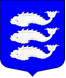 Местная администрация внутригородского муниципального образованияСАНКТ-ПЕТЕРБУРГАмуниципальный округ Васильевский______________________________________________________________________________ПРОЕКТ ПОСТАНОВЛЕНИЯСанкт-Петербург                                        № __                                   ___________ 2023 годаВ соответствии с Бюджетным кодексом Российской Федерации, Федеральным законом «Об общих принципах организации местного самоуправления в Российской Федерации» от 06.10.2003 №131-ФЗ, Законом Санкт-Петербурга «Об организации местного самоуправления в Санкт-Петербурге» от 23.09.2009  № 420-79, Уставом внутригородского муниципального образования Санкт-Петербурга муниципальный округ Васильевский, главы 7 Положения о порядке составления проекта бюджета внутригородского муниципального образования Санкт-Петербурга муниципальный округ Васильевский», утвержденного постановлением Местной администрации внутригородского муниципального образования Санкт-Петербурга муниципальный округ Васильевский от 14.04.2022 № 33 (в редакции от 24.08.2023 № 32), Местная администрация внутригородского муниципального образования Санкт-Петербурга муниципальный округ ВасильевскийМестная администрация внутригородского муниципального образованияСАНКТ-ПЕТЕРБУРГАмуниципальный округ Васильевский______________________________________________________________________________ПРОЕКТ ПОСТАНОВЛЕНИЯСанкт-Петербург                                        № __                                   ___________ 2023 годаВ соответствии с Бюджетным кодексом Российской Федерации, Федеральным законом «Об общих принципах организации местного самоуправления в Российской Федерации» от 06.10.2003 №131-ФЗ, Законом Санкт-Петербурга «Об организации местного самоуправления в Санкт-Петербурге» от 23.09.2009  № 420-79, Уставом внутригородского муниципального образования Санкт-Петербурга муниципальный округ Васильевский, главы 7 Положения о порядке составления проекта бюджета внутригородского муниципального образования Санкт-Петербурга муниципальный округ Васильевский», утвержденного постановлением Местной администрации внутригородского муниципального образования Санкт-Петербурга муниципальный округ Васильевский от 14.04.2022 № 33 (в редакции от 24.08.2023 № 32), Местная администрация внутригородского муниципального образования Санкт-Петербурга муниципальный округ ВасильевскийМестная администрация внутригородского муниципального образованияСАНКТ-ПЕТЕРБУРГАмуниципальный округ Васильевский______________________________________________________________________________ПРОЕКТ ПОСТАНОВЛЕНИЯСанкт-Петербург                                        № __                                   ___________ 2023 годаВ соответствии с Бюджетным кодексом Российской Федерации, Федеральным законом «Об общих принципах организации местного самоуправления в Российской Федерации» от 06.10.2003 №131-ФЗ, Законом Санкт-Петербурга «Об организации местного самоуправления в Санкт-Петербурге» от 23.09.2009  № 420-79, Уставом внутригородского муниципального образования Санкт-Петербурга муниципальный округ Васильевский, главы 7 Положения о порядке составления проекта бюджета внутригородского муниципального образования Санкт-Петербурга муниципальный округ Васильевский», утвержденного постановлением Местной администрации внутригородского муниципального образования Санкт-Петербурга муниципальный округ Васильевский от 14.04.2022 № 33 (в редакции от 24.08.2023 № 32), Местная администрация внутригородского муниципального образования Санкт-Петербурга муниципальный округ ВасильевскийПОСТАНОВЛЯЕТ:ПОСТАНОВЛЯЕТ:ПОСТАНОВЛЯЕТ:1. Утвердить муниципальные программы внутригородского муниципального образования Санкт-Петербурга муниципальный округ Васильевский на 2024-2026 годы согласно Перечню:1.1. Муниципальная программа «Благоустройство и озеленение», согласно Приложению № 1;1.2. Муниципальная программа «Управление», согласно Приложению № 2;1.3. Муниципальная программа «Временное трудоустройство», согласно Приложению № 3;1.4. Муниципальная программа «Информирование», согласно Приложению № 4;1.5. Муниципальная программа «Культурно-массовые мероприятия», согласно Приложению № 5;1.6. Муниципальная программа «Профилактика», согласно Приложению № 6;1.7. Муниципальная программа «Физическая культура и спорт», согласно Приложению № 7;Настоящее постановление вступает в силу с момента его издания.Контроль исполнения настоящего постановления оставляю за собой.1. Утвердить муниципальные программы внутригородского муниципального образования Санкт-Петербурга муниципальный округ Васильевский на 2024-2026 годы согласно Перечню:1.1. Муниципальная программа «Благоустройство и озеленение», согласно Приложению № 1;1.2. Муниципальная программа «Управление», согласно Приложению № 2;1.3. Муниципальная программа «Временное трудоустройство», согласно Приложению № 3;1.4. Муниципальная программа «Информирование», согласно Приложению № 4;1.5. Муниципальная программа «Культурно-массовые мероприятия», согласно Приложению № 5;1.6. Муниципальная программа «Профилактика», согласно Приложению № 6;1.7. Муниципальная программа «Физическая культура и спорт», согласно Приложению № 7;Настоящее постановление вступает в силу с момента его издания.Контроль исполнения настоящего постановления оставляю за собой.1. Утвердить муниципальные программы внутригородского муниципального образования Санкт-Петербурга муниципальный округ Васильевский на 2024-2026 годы согласно Перечню:1.1. Муниципальная программа «Благоустройство и озеленение», согласно Приложению № 1;1.2. Муниципальная программа «Управление», согласно Приложению № 2;1.3. Муниципальная программа «Временное трудоустройство», согласно Приложению № 3;1.4. Муниципальная программа «Информирование», согласно Приложению № 4;1.5. Муниципальная программа «Культурно-массовые мероприятия», согласно Приложению № 5;1.6. Муниципальная программа «Профилактика», согласно Приложению № 6;1.7. Муниципальная программа «Физическая культура и спорт», согласно Приложению № 7;Настоящее постановление вступает в силу с момента его издания.Контроль исполнения настоящего постановления оставляю за собой.Глава Местной администрации МО Васильевский Глава Местной администрации МО Васильевский Д.В. ИвановД.В. ИвановПриложение № 1к постановлению Местной администрации внутригородского муниципального образования Санкт-Петербурга муниципальный округ Васильевский от ____ № __«СОГЛАСОВАНО»Глава МО ВасильевскийИ.С. Фигурин__________________                 __________ 2023 года«УТВЕРЖДАЮ»Глава Местной администрации МО ВасильевскийД.В. Иванов________________                 _________2023 годаНаименование муниципальной программыБлагоустройство и озеленениеБлагоустройство и озеленениеНаименование муниципальной программыБлагоустройство и озеленениеБлагоустройство и озеленениеПодпрограммыСодержание внутриквартальных территорий в части обеспечения ремонта покрытий, расположенных на внутриквартальных территориях, и проведения санитарных рубок (в том числе удаление аварийных, больных деревьев и кустарников) на территориях, не относящихся к территориям зеленых насаждений в соответствии с законом Санкт-Петербурга;Обеспечение проектирования благоустройства при размещении элементов благоустройства;Размещение, содержание, включая ремонт, ограждений декоративных, ограждений газонных, полусфер, надолбов, приствольных решеток, устройств для вертикального озеленения и цветочного оформления, навесов, беседок, уличной мебели, урн, элементов озеленения, информационных щитов и стендов, планировочного устройства, за исключением велосипедных дорожек; размещение покрытий, в том числе предназначенных для кратковременного и длительного хранения индивидуального автотранспорта, на внутриквартальных территориях;Содержание, в том числе уборка, территорий зеленых насаждений общего пользования местного значения (включая расположенных на них элементов благоустройства), защиту зеленых насаждений на указанных территориях;Организация работ по компенсационному озеленению в отношении территорий зеленых насаждений общего пользования местного значения, осуществляемому в соответствии с законом Санкт-Петербурга;Создание (размещение), переустройство, восстановление и ремонт объектов зеленых насаждений, расположенных на территориях зеленых насаждений общего пользования местного значения;Благоустройство территории муниципального образования за счет субсидии из бюджета Санкт-Петербурга;Организация благоустройства территории за счет средств местного бюджета;Озеленение территории муниципального образования за счет субсидии из бюджета Санкт-Петербурга;Осуществление работ в сфере озеленения за счет средств местного бюджета;Осуществление работ в сфере озеленения на  территории муниципального образования за счет субсидии из бюджета Санкт-Петербурга в рамках выполнения мероприятий программы «Петербургские дворы»;Осуществление работ в сфере озеленения на  территории муниципального образования за счет средств местного бюджета в рамках выполнения мероприятий программы «Петербургские дворы».Содержание внутриквартальных территорий в части обеспечения ремонта покрытий, расположенных на внутриквартальных территориях, и проведения санитарных рубок (в том числе удаление аварийных, больных деревьев и кустарников) на территориях, не относящихся к территориям зеленых насаждений в соответствии с законом Санкт-Петербурга;Обеспечение проектирования благоустройства при размещении элементов благоустройства;Размещение, содержание, включая ремонт, ограждений декоративных, ограждений газонных, полусфер, надолбов, приствольных решеток, устройств для вертикального озеленения и цветочного оформления, навесов, беседок, уличной мебели, урн, элементов озеленения, информационных щитов и стендов, планировочного устройства, за исключением велосипедных дорожек; размещение покрытий, в том числе предназначенных для кратковременного и длительного хранения индивидуального автотранспорта, на внутриквартальных территориях;Содержание, в том числе уборка, территорий зеленых насаждений общего пользования местного значения (включая расположенных на них элементов благоустройства), защиту зеленых насаждений на указанных территориях;Организация работ по компенсационному озеленению в отношении территорий зеленых насаждений общего пользования местного значения, осуществляемому в соответствии с законом Санкт-Петербурга;Создание (размещение), переустройство, восстановление и ремонт объектов зеленых насаждений, расположенных на территориях зеленых насаждений общего пользования местного значения;Благоустройство территории муниципального образования за счет субсидии из бюджета Санкт-Петербурга;Организация благоустройства территории за счет средств местного бюджета;Озеленение территории муниципального образования за счет субсидии из бюджета Санкт-Петербурга;Осуществление работ в сфере озеленения за счет средств местного бюджета;Осуществление работ в сфере озеленения на  территории муниципального образования за счет субсидии из бюджета Санкт-Петербурга в рамках выполнения мероприятий программы «Петербургские дворы»;Осуществление работ в сфере озеленения на  территории муниципального образования за счет средств местного бюджета в рамках выполнения мероприятий программы «Петербургские дворы».Реквизиты правовых актов, являющихся основанием для разработки муниципальной программыФедеральный закон от 06.11.2003 г. № 131-ФЗ «Об общих принципах организации местного самоуправления в Российской Федерации», Закон Санкт-Петербурга «Об организации местного самоуправлении в Санкт-Петербурге» № 420-79 от 23.09.2009г., Устав МО Васильевский, Положение о реализации вопроса местного значения по осуществлению благоустройства территории внутригородского муниципального образования Санкт-Петербурга муниципальный округ Васильевский, утвержденное Постановлением местной администрации МО Васильевский от 30.09.2015 г. № 98.Федеральный закон от 06.11.2003 г. № 131-ФЗ «Об общих принципах организации местного самоуправления в Российской Федерации», Закон Санкт-Петербурга «Об организации местного самоуправлении в Санкт-Петербурге» № 420-79 от 23.09.2009г., Устав МО Васильевский, Положение о реализации вопроса местного значения по осуществлению благоустройства территории внутригородского муниципального образования Санкт-Петербурга муниципальный округ Васильевский, утвержденное Постановлением местной администрации МО Васильевский от 30.09.2015 г. № 98.Цели и задачи муниципальной программыСоздание комфортной и безопасной среды для жизни, включая повышение комфортности условий проживания граждан, обеспечение экологического благополучия, улучшение санитарного и эстетического состояния на территории муниципального образования;Организация благоустройства территории муниципального образования в соответствии с законодательством в сфере благоустройства; Осуществление работ в сфере озеленения на территории муниципального образования; Повышение уровня вовлеченности заинтересованных граждан в реализацию мероприятий по благоустройству территории МО Васильевский.Реализация проекта «Формирование комфортной городской среды на территории МО Васильевский;Создание комфортной и безопасной среды для жизни, включая повышение комфортности условий проживания граждан, обеспечение экологического благополучия, улучшение санитарного и эстетического состояния на территории муниципального образования;Организация благоустройства территории муниципального образования в соответствии с законодательством в сфере благоустройства; Осуществление работ в сфере озеленения на территории муниципального образования; Повышение уровня вовлеченности заинтересованных граждан в реализацию мероприятий по благоустройству территории МО Васильевский.Реализация проекта «Формирование комфортной городской среды на территории МО Васильевский;Наименование ответственного исполнителяМуниципальное казенное учреждение «Служба по благоустройству» внутригородского муниципального образования Санкт-Петербурга муниципальный округ Васильевский (далее – МКУ «Служба по благоустройству»).Муниципальное казенное учреждение «Служба по благоустройству» внутригородского муниципального образования Санкт-Петербурга муниципальный округ Васильевский (далее – МКУ «Служба по благоустройству»).Срок реализации муниципальной программы2024-2026 гг.2024-2026 гг.Объем финансирования муниципальной программыИз средств бюджета МО Васильевский, в том числе:2024 год – 15 148,3 тыс. руб.2025 год – 15 778,5 тыс. руб. 2026 год – 16 408,2 тыс. руб.Из средств бюджета Санкт-Петербурга, в том числе:2024 год – 0,0 тыс. руб.2025 год – 0,0 тыс. руб. 2026 год – 0,0 тыс. руб.Ожидаемые результаты реализации муниципальной программыПовышение комфортности условий проживания граждан на территории муниципального образования, обеспечение экологического благополучия, улучшение санитарного и эстетического состояния территорий муниципального образования, создание условий для системного повышения качества и комфорта городской среды Повышение комфортности условий проживания граждан на территории муниципального образования, обеспечение экологического благополучия, улучшение санитарного и эстетического состояния территорий муниципального образования, создание условий для системного повышения качества и комфорта городской среды Целевые показатели (индикаторы)I1— площадь устранённых дефектов асфальтового покрытия внутриквартальных территорий и территорий общего пользования местного значения, в рамках проведения ремонта асфальтобетонного и плиточного покрытия (м2);I2— отношение объёма зелёных насаждений, подлежащих сносу и объёма реализации работ по компенсационному озеленению (%);I3— количество установленных малых архитектурных форм  (шт.);I4— прирост площади газонного покрытия в нормативном состоянии (м2); I5— прирост объёма находящихся в нормативном состоянии газонных ограждений (п.м.); I6— количество территорий, на которых выполнена посадка однолетних/двулетних растений в вазоны (ед.).I7 — доля территорий зеленых насаждений общего пользования местного значения в отношении которых проведены работы по содержанию и уходу (%)I8— количество разработанных проектов благоустройства (шт.);I9— количество реализованных проектов благоустройства (шт.);I10— доля разработанных проектов благоустройства, в которых учтены условия обеспечения доступности для маломобильных групп населения (%);I11— количество установленных элементов детского игрового и спортивного оборудования (шт.);I12— прирост объема находящего в нормативном состоянии травмобезопасного резинового покрытия на детских и спортивных площадках (м2)I13— количество проведённых общественных обсуждений и голосований по вопросам благоустройства (ед.)I1— площадь устранённых дефектов асфальтового покрытия внутриквартальных территорий и территорий общего пользования местного значения, в рамках проведения ремонта асфальтобетонного и плиточного покрытия (м2);I2— отношение объёма зелёных насаждений, подлежащих сносу и объёма реализации работ по компенсационному озеленению (%);I3— количество установленных малых архитектурных форм  (шт.);I4— прирост площади газонного покрытия в нормативном состоянии (м2); I5— прирост объёма находящихся в нормативном состоянии газонных ограждений (п.м.); I6— количество территорий, на которых выполнена посадка однолетних/двулетних растений в вазоны (ед.).I7 — доля территорий зеленых насаждений общего пользования местного значения в отношении которых проведены работы по содержанию и уходу (%)I8— количество разработанных проектов благоустройства (шт.);I9— количество реализованных проектов благоустройства (шт.);I10— доля разработанных проектов благоустройства, в которых учтены условия обеспечения доступности для маломобильных групп населения (%);I11— количество установленных элементов детского игрового и спортивного оборудования (шт.);I12— прирост объема находящего в нормативном состоянии травмобезопасного резинового покрытия на детских и спортивных площадках (м2)I13— количество проведённых общественных обсуждений и голосований по вопросам благоустройства (ед.)Наименование показателяЕдиница измеренияОпределения показателяАлгоритм формирования показателяI1м2площадь устранённых дефектов асфальтового покрытия внутриквартальных территорий и территорий общего пользования местного значения, в рамках проведения ремонта асфальтобетонного и плиточного покрытияАбсолютный показательI2%отношение объёма зелёных насаждений, подлежащих сносу и объёма реализации работ по компенсационному озеленениюI2=Зк/Зс, гдеЗк — количество зеленых насаждений, высаженных в рамках компенсационного озеленения;Зс — количество зеленых насаждений, снесенных в рамках санитарных рубок.I3шт.количество установленных малых архитектурных форм  Абсолютный показательI4м2прирост площади газонного покрытия в нормативном состоянииI4=Гу+Гр, гдеГу — объем устройства газонного покрытия;Гр — объем отремонтированного газонного покрытия.I5п.м.прирост объёма находящихся в нормативном состоянии газонных огражденийI5=ГОу+ГОр, гдеГОу — объем устройства газонных ограждений;ГОр — объем отремонтированных газонных ограждений.I6ед.количество территорий, на которых выполнена посадка однолетних/двулетних растений в вазоныАбсолютный показательI7%доля территорий ЗНОП МЗ в отношении которых проведены работы по содержанию и уходуI7=Ту/Тп, гдеТу  — количество ЗНОП МЗ, в отношении которых проведены работы по содержанию и уходу;Тп — количество ЗНОП МЗ, содержание которых согласно Закону Санкт-Петербурга «О зеленых насаждениях общего пользования»от 19.092007 № 430-85 относится к ведению МО Васильевский.I8шт.количество разработанных проектов благоустройстваАбсолютный показательI9шт.количество реализованных проектов благоустройстваАбсолютный показательI10%доля разработанных проектов благоустройства, в которых учтены условия обеспечения доступности для маломобильных групп населенияI10=Пу/Пр, гдеПу  — количество проектов благоустройства в которых учтены условия обеспечения доступности для маломобильных групп населенияПр — количество разработанных проектов благоустройства в отчетном периодеI11шт.количество установленных элементов детского игрового и спортивного оборудованияАбсолютный показательI12м2прирост объема находящегося в нормативном состоянии травмобезопасного резинового покрытия на детских и спортивных площадкахАбсолютный показательI13ед.количество проведённых общественных обсуждений и голосований по вопросам благоустройстваI13= О1 + О2, гдеО1 — количество проведённых общественных обсуждений и голосований по вопросам благоустройства в онлайн формате с использованием официального сайта МО Васильевский, ПОС, социальных сетей;О2 — количество проведённых общественных обсуждений и голосований по вопросам благоустройства в офлайн формате в помещении МО Васильевский и на территории округа№Наименование показателя (индикатора)Единица измеренияЗначения показателейЗначения показателейЗначения показателей№Наименование показателя (индикатора)Единица измерения2024 год2025 год2026 год1I1м2725,865903922I2%1001001003I3шт.2116184I4м21485,57904305I5п.м.19263426I6ед.2112112117I7%1001001008I8шт.3339I9шт.21110I10%10010010011I11шт.86612I12м2517,5722022013I13ед.333НаименованиеОтветственный исполнитель, соисполнитель, государственный заказчик-координатор, участникИсточник финансированияКод бюджетной классификацииКод бюджетной классификацииКод бюджетной классификацииКод бюджетной классификацииОбъёмы бюджетных ассигнований Объёмы бюджетных ассигнований Объёмы бюджетных ассигнований НаименованиеОтветственный исполнитель, соисполнитель, государственный заказчик-координатор, участникИсточник финансированияКод бюджетной классификацииКод бюджетной классификацииКод бюджетной классификацииКод бюджетной классификации(тыс. рублей)(тыс. рублей)(тыс. рублей)НаименованиеОтветственный исполнитель, соисполнитель, государственный заказчик-координатор, участникИсточник финансированияГРБСРзЦСРВР202420252026НаименованиеОтветственный исполнитель, соисполнитель, государственный заказчик-координатор, участникИсточник финансированияГРБСПрЦСРВР2024202520261. Благоустройство и озеленение 908050315 148,315 778,516 408,21.1 Содержание внутриквартальных территорий в части обеспечения ремонта покрытий, расположенных на внутриквартальных территориях, и проведения санитарных рубок (в том числе удаление аварийных, больных деревьев и кустарников) на территориях, не относящихся к территориям зеленых насаждений в соответствии с законом Санкт-ПетербургаМКУ «Служба по благоустройству» Местный бюджет90805037 950 900 1312442 287,92 383,12 478,31.2 Обеспечение проектирования благоустройства при размещении элементов благоустройстваМКУ «Служба по благоустройству» Местный бюджет90805037 950 900 132244180,0187,5195,01.3 Размещение, содержание, включая ремонт, ограждений декоративных, ограждений газонных, полусфер, надолбов, приствольных решеток, устройств для вертикального озеленения и цветочного оформления, навесов, беседок, уличной мебели, урн, элементов озеленения, информационных щитов и стендов, планировочного устройства, за исключением велосипедных дорожек; размещение покрытий, в том числе предназначенных для кратковременного и длительного хранения индивидуального автотранспорта, на внутриквартальных территорияхМКУ «Служба по благоустройству» Местный бюджет90805037 950 900 133244431,7449,7467,61.4 Содержание, в том числе уборка, территорий зеленых насаждений общего пользования местного значения (включая расположенных на них элементов благоустройства), защиту зеленых насаждений на указанных территорияхМКУ «Служба по благоустройству» Местный бюджет90805037 950 900 1512442 900,93 021,63 142,11.5 Организация работ по компенсационному озеленению в отношении территорий зеленых насаждений общего пользования местного значения, осуществляемому в соответствии с законом Санкт-ПетербургаМКУ «Служба по благоустройству» Местный бюджет90805037 950 900 153244141,4147,3153,21.6 Создание (размещение), переустройство, восстановление и ремонт объектов зеленых насаждений, расположенных на территориях зеленых насаждений общего пользования местного значенияМКУ «Служба по благоустройству» Местный бюджет90805037 950 900 1542449 206,49 589,49 972,01.7 Благоустройство территории муниципального образования за счет субсидии из бюджета Санкт-ПетербургаМКУ «Служба по благоустройству» Бюджет Санкт-Петербурга908050379509 S25002440,00,00,0Организация благоустройства территории за счет средств местного бюджета МКУ «Служба по благоустройству» Местный бюджет908050379509 M25002440,00,00,01.8 Благоустройство территории муниципального образования за счет субсидии из бюджета Санкт-ПетербургаМКУ «Служба по благоустройству» Бюджет Санкт-Петербурга908050379509 S25102440,00,00,01.9 Осуществление работ в сфере озеленения за счет средств местного бюджетаМКУ «Служба по благоустройству» Местный бюджет908050379509 M25102440,00,00,01.10 Осуществление работ в сфере озеленения на территории муниципального образования за счет субсидии из бюджета Санкт-Петербурга в рамках выполнения мероприятий программы "Петербургские дворы"МКУ «Служба по благоустройству» Бюджет Санкт-Петербурга908050379509 SP0022440,00,00,01.11 Осуществление работ в сфере озеленения на территории муниципального образования за счет средств местного бюджета в рамках выполнения мероприятий программы "Петербургские дворы"МКУ «Служба по благоустройству» Местный бюджет908050379509 MP0022440,00,00,0Номер и наименование мероприятияОтветственный исполнительСрокСрокОжидаемый непосредственный результат (краткое описание)Основные направления реализацииСвязь с показателями программыНомер и наименование мероприятияОтветственный исполнительначала реализацииокончания реализацииОжидаемый непосредственный результат (краткое описание)Основные направления реализацииСвязь с показателями программыЗадача 1 — Организация благоустройства территории муниципального образованияЗадача 1 — Организация благоустройства территории муниципального образованияЗадача 1 — Организация благоустройства территории муниципального образованияЗадача 1 — Организация благоустройства территории муниципального образованияЗадача 1 — Организация благоустройства территории муниципального образованияЗадача 1 — Организация благоустройства территории муниципального образованияЗадача 1 — Организация благоустройства территории муниципального образования1.Содержание внутриквартальных территорий в части обеспечения ремонта покрытий, расположенных на внутриквартальных территориях, и проведения санитарных рубок (в том числе удаление аварийных, больных деревьев и кустарников) на территориях, не относящихся к территориям зеленых насаждений в соответствии с законом Санкт-ПетербургаМКУ «Служба по благоустройству»II квартал 2024г.IV квартал 2024 г.Повышение объёма асфальтобетонного и плиточного покрытия в нормативном состоянии;Удаление аварийных, больных деревьев и кустарников на внутриквартальных территориях в соответствии с выданными порубочными билетами и информационными справками.— устройство и ремонт асфальтобетонного покрытия;— устройство и ремонт плиточного покрытия;— регулировка колодцев;— устранение аварийности асфальтобетонного и плиточного покрытия;— проведение санитарных рубок, санитарной обрезки и прочистки зеленых насаждений.I1, I21.Содержание внутриквартальных территорий в части обеспечения ремонта покрытий, расположенных на внутриквартальных территориях, и проведения санитарных рубок (в том числе удаление аварийных, больных деревьев и кустарников) на территориях, не относящихся к территориям зеленых насаждений в соответствии с законом Санкт-ПетербургаМКУ «Служба по благоустройству»II квартал 2025г.IV квартал 2025 г.Повышение объёма асфальтобетонного и плиточного покрытия в нормативном состоянии;Удаление аварийных, больных деревьев и кустарников на внутриквартальных территориях в соответствии с выданными порубочными билетами и информационными справками.— устройство и ремонт асфальтобетонного покрытия;— устройство и ремонт плиточного покрытия;— регулировка колодцев;— устранение аварийности асфальтобетонного и плиточного покрытия;— проведение санитарных рубок, санитарной обрезки и прочистки зеленых насаждений.I1, I21.Содержание внутриквартальных территорий в части обеспечения ремонта покрытий, расположенных на внутриквартальных территориях, и проведения санитарных рубок (в том числе удаление аварийных, больных деревьев и кустарников) на территориях, не относящихся к территориям зеленых насаждений в соответствии с законом Санкт-ПетербургаМКУ «Служба по благоустройству»II квартал 2026г.IV квартал 2026 г.Повышение объёма асфальтобетонного и плиточного покрытия в нормативном состоянии;Удаление аварийных, больных деревьев и кустарников на внутриквартальных территориях в соответствии с выданными порубочными билетами и информационными справками.— устройство и ремонт асфальтобетонного покрытия;— устройство и ремонт плиточного покрытия;— регулировка колодцев;— устранение аварийности асфальтобетонного и плиточного покрытия;— проведение санитарных рубок, санитарной обрезки и прочистки зеленых насаждений.I1, I22. Обеспечение проектирования благоустройства при размещении элементов благоустройстваМКУ «Служба по благоустройству»I квартал 2024г.IV квартал 2024 г.Проведение работ по благоустройству территорий в соответствии с нормами законодательства.— разработка паспортов отходов;— проведение технического надзора за выполнением работ в сфере благоустройства;— подготовка и составление сметных расчетов для проведения работ в сфере благоустройства.I1, I2, I3, I4, I5, I6, I7, I9, I11, I122. Обеспечение проектирования благоустройства при размещении элементов благоустройстваМКУ «Служба по благоустройству»I квартал 2025г.IV квартал 2025 г.Проведение работ по благоустройству территорий в соответствии с нормами законодательства.— разработка паспортов отходов;— проведение технического надзора за выполнением работ в сфере благоустройства;— подготовка и составление сметных расчетов для проведения работ в сфере благоустройства.I1, I2, I3, I4, I5, I6, I7, I9, I11, I122. Обеспечение проектирования благоустройства при размещении элементов благоустройстваМКУ «Служба по благоустройству»I квартал 2026г.IV квартал 2026 г.Проведение работ по благоустройству территорий в соответствии с нормами законодательства.— разработка паспортов отходов;— проведение технического надзора за выполнением работ в сфере благоустройства;— подготовка и составление сметных расчетов для проведения работ в сфере благоустройства.I1, I2, I3, I4, I5, I6, I7, I9, I11, I123. Размещение, содержание, включая ремонт, ограждений декоративных, ограждений газонных, полусфер, надолбов, приствольных решеток, устройств для вертикального озеленения и цветочного оформления, навесов, беседок, уличной мебели, урн, элементов озеленения, информационных щитов и стендов, планировочного устройства, за исключением велосипедных дорожек; размещение покрытий, в том числе предназначенных для кратковременного и длительного хранения индивидуального автотранспорта, на внутриквартальных территорияхМКУ «Служба по благоустройству»II квартал 2024г.IV квартал 2024 г.Повышение объема находящихся в нормативном состоянии газонных ограждений, газонного покрытия, малых архитектурных форм  на внутриквартальных территориях.Улучшение эстетического вида внутриквартальных территорий и за счёт проведения работ по компенсационному озеленению и посадке однолетних растений в вазоны на внутриквартальных территориях. — размещение, содержание и ремонт газонных ограждений на внутриквартальных территориях;— устройство и ремонт газонного покрытия на внутриквартальных территориях;— компенсационное озеленение на внутриквартальных территория;— установка, расстановка, содержание и ремонт малых архитектурных форм;— посадка однолетников в вазоны;I2, I3, I4, I5, I63. Размещение, содержание, включая ремонт, ограждений декоративных, ограждений газонных, полусфер, надолбов, приствольных решеток, устройств для вертикального озеленения и цветочного оформления, навесов, беседок, уличной мебели, урн, элементов озеленения, информационных щитов и стендов, планировочного устройства, за исключением велосипедных дорожек; размещение покрытий, в том числе предназначенных для кратковременного и длительного хранения индивидуального автотранспорта, на внутриквартальных территорияхМКУ «Служба по благоустройству»II квартал 2025г.IV квартал 2025 г.Повышение объема находящихся в нормативном состоянии газонных ограждений, газонного покрытия, малых архитектурных форм  на внутриквартальных территориях.Улучшение эстетического вида внутриквартальных территорий и за счёт проведения работ по компенсационному озеленению и посадке однолетних растений в вазоны на внутриквартальных территориях. — размещение, содержание и ремонт газонных ограждений на внутриквартальных территориях;— устройство и ремонт газонного покрытия на внутриквартальных территориях;— компенсационное озеленение на внутриквартальных территория;— установка, расстановка, содержание и ремонт малых архитектурных форм;— посадка однолетников в вазоны;I2, I3, I4, I5, I63. Размещение, содержание, включая ремонт, ограждений декоративных, ограждений газонных, полусфер, надолбов, приствольных решеток, устройств для вертикального озеленения и цветочного оформления, навесов, беседок, уличной мебели, урн, элементов озеленения, информационных щитов и стендов, планировочного устройства, за исключением велосипедных дорожек; размещение покрытий, в том числе предназначенных для кратковременного и длительного хранения индивидуального автотранспорта, на внутриквартальных территорияхМКУ «Служба по благоустройству»II квартал 2026г.IV квартал 2026 г.Повышение объема находящихся в нормативном состоянии газонных ограждений, газонного покрытия, малых архитектурных форм  на внутриквартальных территориях.Улучшение эстетического вида внутриквартальных территорий и за счёт проведения работ по компенсационному озеленению и посадке однолетних растений в вазоны на внутриквартальных территориях. — размещение, содержание и ремонт газонных ограждений на внутриквартальных территориях;— устройство и ремонт газонного покрытия на внутриквартальных территориях;— компенсационное озеленение на внутриквартальных территория;— установка, расстановка, содержание и ремонт малых архитектурных форм;— посадка однолетников в вазоны;I2, I3, I4, I5, I6Задача 2 — Осуществление работ в сфере озеленения на территории муниципального образованияЗадача 2 — Осуществление работ в сфере озеленения на территории муниципального образованияЗадача 2 — Осуществление работ в сфере озеленения на территории муниципального образованияЗадача 2 — Осуществление работ в сфере озеленения на территории муниципального образованияЗадача 2 — Осуществление работ в сфере озеленения на территории муниципального образованияЗадача 2 — Осуществление работ в сфере озеленения на территории муниципального образованияЗадача 2 — Осуществление работ в сфере озеленения на территории муниципального образования1. Содержание, в том числе уборка, территорий зеленых насаждений общего пользования местного значения (включая расположенных на них элементов благоустройства), защиту зеленых насаждений на указанных территорияхМКУ «Служба по благоустройству»I квартал 2024г.IV квартал 2024 г.Поддержание ЗНОП МЗ в состоянии, соответствующем эстетическим, функциональным и экологическим требованиям.Достижение наиболее благоприятной функционально-пространственной среды на территории муниципального образования.— проведение ручной и механизированной уборки и санитарной очистки территорий ЗНОП МЗ с усовершенствованным, неусовершенствованным покрытием и газонов в зимний и летний период;— уход за деревьями, кустарниками и газонамиI71. Содержание, в том числе уборка, территорий зеленых насаждений общего пользования местного значения (включая расположенных на них элементов благоустройства), защиту зеленых насаждений на указанных территорияхМКУ «Служба по благоустройству»I квартал 2025г.IV квартал 2025 г.Поддержание ЗНОП МЗ в состоянии, соответствующем эстетическим, функциональным и экологическим требованиям.Достижение наиболее благоприятной функционально-пространственной среды на территории муниципального образования.— проведение ручной и механизированной уборки и санитарной очистки территорий ЗНОП МЗ с усовершенствованным, неусовершенствованным покрытием и газонов в зимний и летний период;— уход за деревьями, кустарниками и газонамиI71. Содержание, в том числе уборка, территорий зеленых насаждений общего пользования местного значения (включая расположенных на них элементов благоустройства), защиту зеленых насаждений на указанных территорияхМКУ «Служба по благоустройству»I квартал 2026г.IV квартал 2026 г.Поддержание ЗНОП МЗ в состоянии, соответствующем эстетическим, функциональным и экологическим требованиям.Достижение наиболее благоприятной функционально-пространственной среды на территории муниципального образования.— проведение ручной и механизированной уборки и санитарной очистки территорий ЗНОП МЗ с усовершенствованным, неусовершенствованным покрытием и газонов в зимний и летний период;— уход за деревьями, кустарниками и газонамиI72. Организация работ по компенсационному озеленению в отношении территорий зеленых насаждений общего пользования местного значения, осуществляемому в соответствии с законом Санкт-ПетербургаМКУ «Служба по благоустройству»II квартал 2024г.IV квартал 2024 г.Увеличение количества находящихся в нормативном состоянии зеленых насаждений на территории ЗНОП МЗ— посадка зеленых насаждений (деревьев, кустарников) на территории ЗНОП МЗ в рамках компенсационного озелененияI22. Организация работ по компенсационному озеленению в отношении территорий зеленых насаждений общего пользования местного значения, осуществляемому в соответствии с законом Санкт-ПетербургаМКУ «Служба по благоустройству»II квартал 2025г.IV квартал 2025 г.Увеличение количества находящихся в нормативном состоянии зеленых насаждений на территории ЗНОП МЗ— посадка зеленых насаждений (деревьев, кустарников) на территории ЗНОП МЗ в рамках компенсационного озелененияI22. Организация работ по компенсационному озеленению в отношении территорий зеленых насаждений общего пользования местного значения, осуществляемому в соответствии с законом Санкт-ПетербургаМКУ «Служба по благоустройству»II квартал 2026г.IV квартал 2026 г.Увеличение количества находящихся в нормативном состоянии зеленых насаждений на территории ЗНОП МЗ— посадка зеленых насаждений (деревьев, кустарников) на территории ЗНОП МЗ в рамках компенсационного озелененияI23. Создание (размещение), переустройство, восстановление и ремонт объектов зеленых насаждений, расположенных на территориях зеленых насаждений общего пользования местного значенияМКУ «Служба по благоустройству»II квартал 2024г.IV квартал 2024 г.Увеличение количества находящегося в нормативном состоянии детского игрового и спортивного оборудования, малых архитектурных форм, асфальтобетонного, плиточного и газонного покрытия, газонных ограждений на территории ЗНОП МЗ;Удаление аварийных, больных деревьев и кустарников на территории ЗНОП МЗ;Улучшение эстетического вида и экологического состояния территорий ЗНОП МЗ;— разработка проектов по благоустройству; — размещение, содержание и ремонт детского игрового и спортивного оборудования, газонных ограждений, малых архитектурных форм на территории ЗНОП МЗ;— посадка деревьев и кустарников на территории ЗНОП МЗ;— устройство и ремонт асфальтобетонного, плиточного и газонного покрытия на территории ЗНОП МЗ;— разработка паспортов отходов;— проведение технического надзора за выполнением работ в сфере озеленения;— подготовка и составление сметных расчетов для проведения работ в сфере озеленения.I1, I2, I3, I4, I5, I7, I8, I9, I10, I11, I12,I133. Создание (размещение), переустройство, восстановление и ремонт объектов зеленых насаждений, расположенных на территориях зеленых насаждений общего пользования местного значенияМКУ «Служба по благоустройству»II квартал 2025г.IV квартал 2025 г.Увеличение количества находящегося в нормативном состоянии детского игрового и спортивного оборудования, малых архитектурных форм, асфальтобетонного, плиточного и газонного покрытия, газонных ограждений на территории ЗНОП МЗ;Удаление аварийных, больных деревьев и кустарников на территории ЗНОП МЗ;Улучшение эстетического вида и экологического состояния территорий ЗНОП МЗ;— разработка проектов по благоустройству; — размещение, содержание и ремонт детского игрового и спортивного оборудования, газонных ограждений, малых архитектурных форм на территории ЗНОП МЗ;— посадка деревьев и кустарников на территории ЗНОП МЗ;— устройство и ремонт асфальтобетонного, плиточного и газонного покрытия на территории ЗНОП МЗ;— разработка паспортов отходов;— проведение технического надзора за выполнением работ в сфере озеленения;— подготовка и составление сметных расчетов для проведения работ в сфере озеленения.I1, I2, I3, I4, I5, I7, I8, I9, I10, I11, I12,I133. Создание (размещение), переустройство, восстановление и ремонт объектов зеленых насаждений, расположенных на территориях зеленых насаждений общего пользования местного значенияМКУ «Служба по благоустройству»II квартал 2026г.IV квартал 2026 г.Увеличение количества находящегося в нормативном состоянии детского игрового и спортивного оборудования, малых архитектурных форм, асфальтобетонного, плиточного и газонного покрытия, газонных ограждений на территории ЗНОП МЗ;Удаление аварийных, больных деревьев и кустарников на территории ЗНОП МЗ;Улучшение эстетического вида и экологического состояния территорий ЗНОП МЗ;— разработка проектов по благоустройству; — размещение, содержание и ремонт детского игрового и спортивного оборудования, газонных ограждений, малых архитектурных форм на территории ЗНОП МЗ;— посадка деревьев и кустарников на территории ЗНОП МЗ;— устройство и ремонт асфальтобетонного, плиточного и газонного покрытия на территории ЗНОП МЗ;— разработка паспортов отходов;— проведение технического надзора за выполнением работ в сфере озеленения;— подготовка и составление сметных расчетов для проведения работ в сфере озеленения.I1, I2, I3, I4, I5, I7, I8, I9, I10, I11, I12,I13Задача 3 — Реализация приоритетного проекта «Формирование комфортной городской среды»Задача 3 — Реализация приоритетного проекта «Формирование комфортной городской среды»Задача 3 — Реализация приоритетного проекта «Формирование комфортной городской среды»Задача 3 — Реализация приоритетного проекта «Формирование комфортной городской среды»Задача 3 — Реализация приоритетного проекта «Формирование комфортной городской среды»Задача 3 — Реализация приоритетного проекта «Формирование комфортной городской среды»Задача 3 — Реализация приоритетного проекта «Формирование комфортной городской среды»1. Реализация разработанного и согласованного в установленном порядке проекта благоустройства территории МО ВасильевскийМКУ «Служба по благоустройству»II квартал 2024г.IV квартал 2024 г.Увеличение внутридворовых территорий МО Васильевский, отвечающих нормативным требованиямСогласно реализуемым проектам по благоустройствуI1, I2, I3, I4, I5, I7, I8, I9, I10, I11, I12,I131. Реализация разработанного и согласованного в установленном порядке проекта благоустройства территории МО ВасильевскийМКУ «Служба по благоустройству»II квартал 2025г.IV квартал 2025 г.Увеличение внутридворовых территорий МО Васильевский, отвечающих нормативным требованиямСогласно реализуемым проектам по благоустройствуI1, I2, I3, I4, I5, I7, I8, I9, I10, I11, I12,I131. Реализация разработанного и согласованного в установленном порядке проекта благоустройства территории МО ВасильевскийМКУ «Служба по благоустройству»II квартал 2026г.IV квартал 2026 г.Увеличение внутридворовых территорий МО Васильевский, отвечающих нормативным требованиямСогласно реализуемым проектам по благоустройствуI1, I2, I3, I4, I5, I7, I8, I9, I10, I11, I12,I13Задача 4 — Повышение уровня вовлеченности заинтересованных граждан в реализацию мероприятий по благоустройству территории МО ВасильевскийЗадача 4 — Повышение уровня вовлеченности заинтересованных граждан в реализацию мероприятий по благоустройству территории МО ВасильевскийЗадача 4 — Повышение уровня вовлеченности заинтересованных граждан в реализацию мероприятий по благоустройству территории МО ВасильевскийЗадача 4 — Повышение уровня вовлеченности заинтересованных граждан в реализацию мероприятий по благоустройству территории МО ВасильевскийЗадача 4 — Повышение уровня вовлеченности заинтересованных граждан в реализацию мероприятий по благоустройству территории МО ВасильевскийЗадача 4 — Повышение уровня вовлеченности заинтересованных граждан в реализацию мероприятий по благоустройству территории МО ВасильевскийЗадача 4 — Повышение уровня вовлеченности заинтересованных граждан в реализацию мероприятий по благоустройству территории МО Васильевский1. Организация и проведение публичных слушаний и голосований по вопросам благоустройства МО ВасильевскийМКУ «Служба по благоустройству»II квартал 2024г.IV квартал 2024 г.Обеспечение гласности и соблюдение интересов жителей муниципального образования в вопросах благоустройства и озеленения территорий— проведение голосований по вопросам благоустройства и озеленения с использованием ПОС, официального сайта муниципального образования, социальных сетей;— проведение общественных обсуждений по вопросам благоустройства и озеленения территорий в онлайн и офлайн формате.I131. Организация и проведение публичных слушаний и голосований по вопросам благоустройства МО ВасильевскийМКУ «Служба по благоустройству»II квартал 2025г.IV квартал 2025 г.Обеспечение гласности и соблюдение интересов жителей муниципального образования в вопросах благоустройства и озеленения территорий— проведение голосований по вопросам благоустройства и озеленения с использованием ПОС, официального сайта муниципального образования, социальных сетей;— проведение общественных обсуждений по вопросам благоустройства и озеленения территорий в онлайн и офлайн формате.I131. Организация и проведение публичных слушаний и голосований по вопросам благоустройства МО ВасильевскийМКУ «Служба по благоустройству»II квартал 2026г.IV квартал 2026 г.Обеспечение гласности и соблюдение интересов жителей муниципального образования в вопросах благоустройства и озеленения территорий— проведение голосований по вопросам благоустройства и озеленения с использованием ПОС, официального сайта муниципального образования, социальных сетей;— проведение общественных обсуждений по вопросам благоустройства и озеленения территорий в онлайн и офлайн формате.I13Приложение №1 к муниципальной программе внутригородского муниципального образования Санкт-Петербурга муниципальный округ Васильевский «Благоустройство и озеленение»  Приложение №1 к муниципальной программе внутригородского муниципального образования Санкт-Петербурга муниципальный округ Васильевский «Благоустройство и озеленение»  Приложение №1 к муниципальной программе внутригородского муниципального образования Санкт-Петербурга муниципальный округ Васильевский «Благоустройство и озеленение»  Приложение №1 к муниципальной программе внутригородского муниципального образования Санкт-Петербурга муниципальный округ Васильевский «Благоустройство и озеленение»  Приложение №1 к муниципальной программе внутригородского муниципального образования Санкт-Петербурга муниципальный округ Васильевский «Благоустройство и озеленение»  АДРЕСНАЯ ПРОГРАММААДРЕСНАЯ ПРОГРАММААДРЕСНАЯ ПРОГРАММААДРЕСНАЯ ПРОГРАММААДРЕСНАЯ ПРОГРАММАпо организации благоустройства на территориях, не относящихся к территориям зеленых насаждений в соответствии с законом Санкт-Петербурга на территории МО Васильевский на 2024 годпо организации благоустройства на территориях, не относящихся к территориям зеленых насаждений в соответствии с законом Санкт-Петербурга на территории МО Васильевский на 2024 годпо организации благоустройства на территориях, не относящихся к территориям зеленых насаждений в соответствии с законом Санкт-Петербурга на территории МО Васильевский на 2024 годпо организации благоустройства на территориях, не относящихся к территориям зеленых насаждений в соответствии с законом Санкт-Петербурга на территории МО Васильевский на 2024 годпо организации благоустройства на территориях, не относящихся к территориям зеленых насаждений в соответствии с законом Санкт-Петербурга на территории МО Васильевский на 2024 год№ п/пАдресНаименование вида работКол-воЕд. изм.№ п/пАдресНаименование вида работКол-воЕд. изм.№ п/пАдресНаименование вида работКол-воЕд. изм.12345Раздел 1 - Содержание внутриквартальных территорий в части обеспечения ремонта покрытий, расположенных на внутриквартальных территориях, и проведения санитарных рубок (в том числе удаление аварийных, больных деревьев и кустарников) на территориях, не относящихся к территориям зеленых насаждений в соответствии с законом Санкт-Петербурга на территории МО Васильевский Раздел 1 - Содержание внутриквартальных территорий в части обеспечения ремонта покрытий, расположенных на внутриквартальных территориях, и проведения санитарных рубок (в том числе удаление аварийных, больных деревьев и кустарников) на территориях, не относящихся к территориям зеленых насаждений в соответствии с законом Санкт-Петербурга на территории МО Васильевский Раздел 1 - Содержание внутриквартальных территорий в части обеспечения ремонта покрытий, расположенных на внутриквартальных территориях, и проведения санитарных рубок (в том числе удаление аварийных, больных деревьев и кустарников) на территориях, не относящихся к территориям зеленых насаждений в соответствии с законом Санкт-Петербурга на территории МО Васильевский Раздел 1 - Содержание внутриквартальных территорий в части обеспечения ремонта покрытий, расположенных на внутриквартальных территориях, и проведения санитарных рубок (в том числе удаление аварийных, больных деревьев и кустарников) на территориях, не относящихся к территориям зеленых насаждений в соответствии с законом Санкт-Петербурга на территории МО Васильевский Раздел 1 - Содержание внутриквартальных территорий в части обеспечения ремонта покрытий, расположенных на внутриквартальных территориях, и проведения санитарных рубок (в том числе удаление аварийных, больных деревьев и кустарников) на территориях, не относящихся к территориям зеленых насаждений в соответствии с законом Санкт-Петербурга на территории МО Васильевский Раздел 1.1 - Текущий ремонтРаздел 1.1 - Текущий ремонтРаздел 1.1 - Текущий ремонтРаздел 1.1 - Текущий ремонтРаздел 1.1 - Текущий ремонт1Средний пр. В.О., дом 19Ремонт а/б:Ремонт а/б:Ремонт а/б:1Средний пр. В.О., дом 19Разборка асфальтобетонного покрытия19м21Средний пр. В.О., дом 19Устройство а/б19м21Средний пр. В.О., дом 19Регулировка колодцев3шт.210-я линия В.О., дом 47Ремонт а/б:Ремонт а/б:Ремонт а/б:210-я линия В.О., дом 47Разборка асфальтобетонного покрытия50м2210-я линия В.О., дом 47Устройство а/б50м2210-я линия В.О., дом 47Регулировка колодцев1шт.39-я линия В.О., дом 68Разборка асфальтобетонного покрытия1,5м239-я линия В.О., дом 68Устройство а/б1,5м24Малый пр. В.О., дом 54 к.3Разборка асфальтобетонного покрытия180м24Малый пр. В.О., дом 54 к.3Регулировка колодцев2шт.4Малый пр. В.О., дом 54 к.3Устройство асфальтобетонного покрытия180м255-я линия В.О., дом 56Разборка асфальтобетонного покрытия135,5м255-я линия В.О., дом 56Устройство а/б135,5м255-я линия В.О., дом 56Регулировка колодцев8шт.6Малый пр. В.О., дом 21Разборка асфальтобетонного покрытия2м26Малый пр. В.О., дом 21Устройство а/б2м26Малый пр. В.О., дом 21Регулировка колодцев1шт.715-я линия В.О., дом 38/59Разборка асфальтобетонного покрытия8м2715-я линия В.О., дом 38/59Устройство а/б8м2715-я линия В.О., дом 38/59Регулировка колодцев1шт.8Территория МО ВасильевскийУстранение аварийности а/б покрытия34м2Раздел 1.2- Ремонт асфальтобетона картамиРаздел 1.2- Ремонт асфальтобетона картамиРаздел 1.2- Ремонт асфальтобетона картамиРаздел 1.2- Ремонт асфальтобетона картамиРаздел 1.2- Ремонт асфальтобетона картами1Внутридворовые и внутриквартальные территории МО ВасильевскийРемонт асфальтобетонного покрытия однослойного толщиной 80 мм площадью ремонта до 25 м2245м2Раздел 1.3- Удаление аварийных, больных деревьев и кустарниковРаздел 1.3- Удаление аварийных, больных деревьев и кустарниковРаздел 1.3- Удаление аварийных, больных деревьев и кустарниковРаздел 1.3- Удаление аварийных, больных деревьев и кустарниковРаздел 1.3- Удаление аварийных, больных деревьев и кустарников1Удаление аварийных деревьев и кустарников на внутриквартальных территориях МО ВасильевскийВиды работ определяются по результатам комиссионных обследований зеленых насаждений и выданных информационных справок/порубочных билетов Раздел 2 - Обеспечение проектирования благоустройства при размещении элементов благоустройства на внутридворовых территориях МО Васильевский Раздел 2 - Обеспечение проектирования благоустройства при размещении элементов благоустройства на внутридворовых территориях МО Васильевский Раздел 2 - Обеспечение проектирования благоустройства при размещении элементов благоустройства на внутридворовых территориях МО Васильевский Раздел 2 - Обеспечение проектирования благоустройства при размещении элементов благоустройства на внутридворовых территориях МО Васильевский Раздел 2 - Обеспечение проектирования благоустройства при размещении элементов благоустройства на внутридворовых территориях МО Васильевский 1Территория МО ВасильевскийУслуги по разработке паспортов отходов1усл.2Территория МО ВасильевскийТехнадзор1усл.3Территория МО ВасильевскийРасчет смет для бюджета 2024 г.1усл.Раздел 3 - Размещение, содержание, включая ремонт, ограждений декоративных, ограждений газонных, полусфер, надолбов, приствольных решеток, устройств для вертикального озеленения и цветочного оформления, навесов, беседок, уличной мебели, урн, элементов озеленения, информационных щитов и стендов, планировочного устройства, за исключением велосипедных дорожек; размещение покрытий, в том числе предназначенных для кратковременного и длительного хранения индивидуального автотранспорта, на внутриквартальных территориях МО Васильевский Раздел 3 - Размещение, содержание, включая ремонт, ограждений декоративных, ограждений газонных, полусфер, надолбов, приствольных решеток, устройств для вертикального озеленения и цветочного оформления, навесов, беседок, уличной мебели, урн, элементов озеленения, информационных щитов и стендов, планировочного устройства, за исключением велосипедных дорожек; размещение покрытий, в том числе предназначенных для кратковременного и длительного хранения индивидуального автотранспорта, на внутриквартальных территориях МО Васильевский Раздел 3 - Размещение, содержание, включая ремонт, ограждений декоративных, ограждений газонных, полусфер, надолбов, приствольных решеток, устройств для вертикального озеленения и цветочного оформления, навесов, беседок, уличной мебели, урн, элементов озеленения, информационных щитов и стендов, планировочного устройства, за исключением велосипедных дорожек; размещение покрытий, в том числе предназначенных для кратковременного и длительного хранения индивидуального автотранспорта, на внутриквартальных территориях МО Васильевский Раздел 3 - Размещение, содержание, включая ремонт, ограждений декоративных, ограждений газонных, полусфер, надолбов, приствольных решеток, устройств для вертикального озеленения и цветочного оформления, навесов, беседок, уличной мебели, урн, элементов озеленения, информационных щитов и стендов, планировочного устройства, за исключением велосипедных дорожек; размещение покрытий, в том числе предназначенных для кратковременного и длительного хранения индивидуального автотранспорта, на внутриквартальных территориях МО Васильевский Раздел 3 - Размещение, содержание, включая ремонт, ограждений декоративных, ограждений газонных, полусфер, надолбов, приствольных решеток, устройств для вертикального озеленения и цветочного оформления, навесов, беседок, уличной мебели, урн, элементов озеленения, информационных щитов и стендов, планировочного устройства, за исключением велосипедных дорожек; размещение покрытий, в том числе предназначенных для кратковременного и длительного хранения индивидуального автотранспорта, на внутриквартальных территориях МО Васильевский Раздел 3.1 - Расстановка, содержание и ремонт малых архитектурных формРаздел 3.1 - Расстановка, содержание и ремонт малых архитектурных формРаздел 3.1 - Расстановка, содержание и ремонт малых архитектурных формРаздел 3.1 - Расстановка, содержание и ремонт малых архитектурных формРаздел 3.1 - Расстановка, содержание и ремонт малых архитектурных форм1Расстановка МАФ на территории МО ВасильевскийПерестановка МАФ29шт.На территории МО ВасильевскийПокраска вазонов 130м2Раздел 3.2: Компенсационное озеленение на внутриквартальных территориях МО Васильевский Раздел 3.2: Компенсационное озеленение на внутриквартальных территориях МО Васильевский Раздел 3.2: Компенсационное озеленение на внутриквартальных территориях МО Васильевский Раздел 3.2: Компенсационное озеленение на внутриквартальных территориях МО Васильевский Раздел 3.2: Компенсационное озеленение на внутриквартальных территориях МО Васильевский 1На территории МО ВасильевскийИва шаровидная5шт.Раздел 3.5 - Посадка однолетников в вазоныРаздел 3.5 - Посадка однолетников в вазоныРаздел 3.5 - Посадка однолетников в вазоныРаздел 3.5 - Посадка однолетников в вазоныРаздел 3.5 - Посадка однолетников в вазоны11-я линия В.О, дом № 46 литера А Посадка однолетников:Посадка однолетников:Посадка однолетников:11-я линия В.О, дом № 46 литера А Сурфиния120шт.11-я линия В.О, дом № 46 литера А С учётом перевозки, разгрузки и вывоза технологического мусора С учётом перевозки, разгрузки и вывоза технологического мусора С учётом перевозки, разгрузки и вывоза технологического мусора 21-я линия В.О, дом № 48 Посадка однолетников:Посадка однолетников:Посадка однолетников:21-я линия В.О, дом № 48 Сурфиния96шт.21-я линия В.О, дом № 48 С учётом перевозки, разгрузки и вывоза технологического мусора  С учётом перевозки, разгрузки и вывоза технологического мусора  С учётом перевозки, разгрузки и вывоза технологического мусора  32-я линия В.О, дом № 45 Посадка однолетников:Посадка однолетников:Посадка однолетников:32-я линия В.О, дом № 45 Сурфиния77шт.32-я линия В.О, дом № 45 С учётом перевозки, разгрузки и вывоза технологического мусора   С учётом перевозки, разгрузки и вывоза технологического мусора   С учётом перевозки, разгрузки и вывоза технологического мусора   43-я линия В.О, дом № 42 Посадка однолетников:Посадка однолетников:Посадка однолетников:43-я линия В.О, дом № 42 Сурфиния204шт.43-я линия В.О, дом № 42 С учётом перевозки, разгрузки и вывоза технологического мусора   С учётом перевозки, разгрузки и вывоза технологического мусора   С учётом перевозки, разгрузки и вывоза технологического мусора   53-я линия В.О, дом № 48 Посадка однолетников:Посадка однолетников:Посадка однолетников:53-я линия В.О, дом № 48 Сурфиния77шт.53-я линия В.О, дом № 48 С учётом перевозки, разгрузки и вывоза технологического мусора   С учётом перевозки, разгрузки и вывоза технологического мусора   С учётом перевозки, разгрузки и вывоза технологического мусора   64-я линия В.О., дом № 35Посадка однолетников:Посадка однолетников:Посадка однолетников:64-я линия В.О., дом № 35Сурфиния256шт.64-я линия В.О., дом № 35С учётом перевозки, разгрузки и вывоза технологического мусора   С учётом перевозки, разгрузки и вывоза технологического мусора   С учётом перевозки, разгрузки и вывоза технологического мусора   74-я линия В.О., дом № 45Посадка однолетников:Посадка однолетников:Посадка однолетников:74-я линия В.О., дом № 45Сурфиния283шт.74-я линия В.О., дом № 45С учётом перевозки, разгрузки и вывоза технологического мусора    С учётом перевозки, разгрузки и вывоза технологического мусора    С учётом перевозки, разгрузки и вывоза технологического мусора    85-я линия В.О., дом № 46Посадка однолетников:Посадка однолетников:Посадка однолетников:85-я линия В.О., дом № 46Сурфиния238шт.85-я линия В.О., дом № 46С учётом перевозки, разгрузки и вывоза технологического мусора    С учётом перевозки, разгрузки и вывоза технологического мусора    С учётом перевозки, разгрузки и вывоза технологического мусора    95-я линия В.О., дом № 68 литера АПосадка однолетников:Посадка однолетников:Посадка однолетников:95-я линия В.О., дом № 68 литера АСурфиния74шт.95-я линия В.О., дом № 68 литера АС учётом перевозки, разгрузки и вывоза технологического мусора    С учётом перевозки, разгрузки и вывоза технологического мусора    С учётом перевозки, разгрузки и вывоза технологического мусора    106-я линия В.О., дом № 37Посадка однолетников:Посадка однолетников:Посадка однолетников:106-я линия В.О., дом № 37Сурфиния77шт.106-я линия В.О., дом № 37С учётом перевозки, разгрузки и вывоза технологического мусора      С учётом перевозки, разгрузки и вывоза технологического мусора      С учётом перевозки, разгрузки и вывоза технологического мусора      117-я линия В.О., дом № 56-58Посадка однолетников:Посадка однолетников:Посадка однолетников:117-я линия В.О., дом № 56-58Сурфиния13шт.117-я линия В.О., дом № 56-58С учётом перевозки, разгрузки и вывоза технологического мусора      С учётом перевозки, разгрузки и вывоза технологического мусора      С учётом перевозки, разгрузки и вывоза технологического мусора      127-я линия В.О., дом № 72-74Посадка однолетников:Посадка однолетников:Посадка однолетников:127-я линия В.О., дом № 72-74Сурфиния145шт.127-я линия В.О., дом № 72-74С учётом перевозки, разгрузки и вывоза технологического мусора      С учётом перевозки, разгрузки и вывоза технологического мусора      С учётом перевозки, разгрузки и вывоза технологического мусора      138-я линия В.О., дом № 49Посадка однолетников:Посадка однолетников:Посадка однолетников:138-я линия В.О., дом № 49Сурфиния52шт.138-я линия В.О., дом № 49С учётом перевозки, разгрузки и вывоза технологического мусора      С учётом перевозки, разгрузки и вывоза технологического мусора      С учётом перевозки, разгрузки и вывоза технологического мусора      148-я линия В.О., дом № 53Посадка однолетников:Посадка однолетников:Посадка однолетников:148-я линия В.О., дом № 53Сурфиния77шт.148-я линия В.О., дом № 53С учётом перевозки, разгрузки и вывоза технологического мусора       С учётом перевозки, разгрузки и вывоза технологического мусора       С учётом перевозки, разгрузки и вывоза технологического мусора       158-я линия В.О., дом № 57Посадка однолетников:Посадка однолетников:Посадка однолетников:158-я линия В.О., дом № 57Сурфиния20шт.158-я линия В.О., дом № 57С учётом перевозки, разгрузки и вывоза технологического мусора        С учётом перевозки, разгрузки и вывоза технологического мусора        С учётом перевозки, разгрузки и вывоза технологического мусора        169-я линия В.О., дом № 54 Посадка однолетников:Посадка однолетников:Посадка однолетников:169-я линия В.О., дом № 54 Сурфиния111шт.169-я линия В.О., дом № 54 С учётом перевозки, разгрузки и вывоза технологического мусора        С учётом перевозки, разгрузки и вывоза технологического мусора        С учётом перевозки, разгрузки и вывоза технологического мусора        179-я линия В.О., дом № 64/25Посадка однолетников:Посадка однолетников:Посадка однолетников:179-я линия В.О., дом № 64/25Сурфиния26шт.179-я линия В.О., дом № 64/25С учётом перевозки, разгрузки и вывоза технологического мусора        С учётом перевозки, разгрузки и вывоза технологического мусора        С учётом перевозки, разгрузки и вывоза технологического мусора        189-я линия В.О., дом № 66Посадка однолетников:Посадка однолетников:Посадка однолетников:189-я линия В.О., дом № 66Сурфиния103шт.189-я линия В.О., дом № 66С учётом перевозки, разгрузки и вывоза технологического мусора         С учётом перевозки, разгрузки и вывоза технологического мусора         С учётом перевозки, разгрузки и вывоза технологического мусора         199-я линия В.О., дом № 68Посадка однолетников:Посадка однолетников:Посадка однолетников:199-я линия В.О., дом № 68Сурфиния103шт.199-я линия В.О., дом № 68С учётом перевозки, разгрузки и вывоза технологического мусора         С учётом перевозки, разгрузки и вывоза технологического мусора         С учётом перевозки, разгрузки и вывоза технологического мусора         209-я линия В.О., дом № 78Посадка однолетников:Посадка однолетников:Посадка однолетников:209-я линия В.О., дом № 78Сурфиния52шт.209-я линия В.О., дом № 78С учётом перевозки, разгрузки и вывоза технологического мусора         С учётом перевозки, разгрузки и вывоза технологического мусора         С учётом перевозки, разгрузки и вывоза технологического мусора         2110-я линия В.О., дом № 41 Посадка однолетников:Посадка однолетников:Посадка однолетников:2110-я линия В.О., дом № 41 Сурфиния17шт.2110-я линия В.О., дом № 41 С учётом перевозки, разгрузки и вывоза технологического мусора          С учётом перевозки, разгрузки и вывоза технологического мусора          С учётом перевозки, разгрузки и вывоза технологического мусора          2210-я линия В.О., дом № 53Посадка однолетников:Посадка однолетников:Посадка однолетников:2210-я линия В.О., дом № 53Сурфиния52шт.2210-я линия В.О., дом № 53С учётом перевозки, разгрузки и вывоза технологического мусора          С учётом перевозки, разгрузки и вывоза технологического мусора          С учётом перевозки, разгрузки и вывоза технологического мусора          2310-я линия В.О., дом № 51/31 литера АПосадка однолетников:Посадка однолетников:Посадка однолетников:2310-я линия В.О., дом № 51/31 литера АСурфиния43шт.2310-я линия В.О., дом № 51/31 литера АС учётом перевозки, разгрузки и вывоза технологического мусора          С учётом перевозки, разгрузки и вывоза технологического мусора          С учётом перевозки, разгрузки и вывоза технологического мусора          2411-я линия В.О., дом № 40-42Посадка однолетников:Посадка однолетников:Посадка однолетников:2411-я линия В.О., дом № 40-42Сурфиния77шт.2411-я линия В.О., дом № 40-42С учётом перевозки, разгрузки и вывоза технологического мусора           С учётом перевозки, разгрузки и вывоза технологического мусора           С учётом перевозки, разгрузки и вывоза технологического мусора           2512-я линия В.О., дом № 55/20 литера АПосадка однолетников:Посадка однолетников:Посадка однолетников:2512-я линия В.О., дом № 55/20 литера АСурфиния83шт.2512-я линия В.О., дом № 55/20 литера АС учётом перевозки, разгрузки и вывоза технологического мусора            С учётом перевозки, разгрузки и вывоза технологического мусора            С учётом перевозки, разгрузки и вывоза технологического мусора            2613-я линия В.О., дом № 46-46 литера АПосадка однолетников:Посадка однолетников:Посадка однолетников:2613-я линия В.О., дом № 46-46 литера АСурфиния330шт.2613-я линия В.О., дом № 46-46 литера АС учётом перевозки, разгрузки и вывоза технологического мусора             С учётом перевозки, разгрузки и вывоза технологического мусора             С учётом перевозки, разгрузки и вывоза технологического мусора             2713-я линия В.О., дом № 58-60Посадка однолетников:Посадка однолетников:Посадка однолетников:2713-я линия В.О., дом № 58-60Сурфиния53шт.2713-я линия В.О., дом № 58-60С учётом перевозки, разгрузки и вывоза технологического мусора             С учётом перевозки, разгрузки и вывоза технологического мусора             С учётом перевозки, разгрузки и вывоза технологического мусора             2814-я линия В.О., дом № 71Посадка однолетников:Посадка однолетников:Посадка однолетников:2814-я линия В.О., дом № 71Сурфиния180шт.2814-я линия В.О., дом № 71С учётом перевозки, разгрузки и вывоза технологического мусора              С учётом перевозки, разгрузки и вывоза технологического мусора              С учётом перевозки, разгрузки и вывоза технологического мусора              2914-я линия В.О., дом № 85Посадка однолетников:Посадка однолетников:Посадка однолетников:2914-я линия В.О., дом № 85Сурфиния26шт.2914-я линия В.О., дом № 85С учётом перевозки, разгрузки и вывоза технологического мусора               С учётом перевозки, разгрузки и вывоза технологического мусора               С учётом перевозки, разгрузки и вывоза технологического мусора               3014-я линия В.О., дом № 97Посадка однолетников:Посадка однолетников:Посадка однолетников:3014-я линия В.О., дом № 97Сурфиния51шт.3014-я линия В.О., дом № 97С учётом перевозки, разгрузки и вывоза технологического мусора               С учётом перевозки, разгрузки и вывоза технологического мусора               С учётом перевозки, разгрузки и вывоза технологического мусора               3115-я линия В.О., дом № 42-44Посадка однолетников:Посадка однолетников:Посадка однолетников:3115-я линия В.О., дом № 42-44Сурфиния74шт.3115-я линия В.О., дом № 42-44С учётом перевозки, разгрузки и вывоза технологического мусора               С учётом перевозки, разгрузки и вывоза технологического мусора               С учётом перевозки, разгрузки и вывоза технологического мусора               3215-я линия В.О., дом № 46Посадка однолетников:Посадка однолетников:Посадка однолетников:3215-я линия В.О., дом № 46Сурфиния26шт.3215-я линия В.О., дом № 46С учётом перевозки, разгрузки и вывоза технологического мусора                С учётом перевозки, разгрузки и вывоза технологического мусора                С учётом перевозки, разгрузки и вывоза технологического мусора                3315-я линия В.О., дом № 60Посадка однолетников:Посадка однолетников:Посадка однолетников:3315-я линия В.О., дом № 60Сурфиния94шт.3315-я линия В.О., дом № 60С учётом перевозки, разгрузки и вывоза технологического мусора                 С учётом перевозки, разгрузки и вывоза технологического мусора                 С учётом перевозки, разгрузки и вывоза технологического мусора                 3415-я линия В.О., дом № 62Посадка однолетников:Посадка однолетников:Посадка однолетников:3415-я линия В.О., дом № 62Сурфиния103шт.3415-я линия В.О., дом № 62С учётом перевозки, разгрузки и вывоза технологического мусора                  С учётом перевозки, разгрузки и вывоза технологического мусора                  С учётом перевозки, разгрузки и вывоза технологического мусора                  3515-я линия В.О., дом № 74Посадка однолетников:Посадка однолетников:Посадка однолетников:3515-я линия В.О., дом № 74Сурфиния103шт.3515-я линия В.О., дом № 74С учётом перевозки, разгрузки и вывоза технологического мусора                  С учётом перевозки, разгрузки и вывоза технологического мусора                  С учётом перевозки, разгрузки и вывоза технологического мусора                  3616-я линия В.О., дом № 47 Посадка однолетников:Посадка однолетников:Посадка однолетников:3616-я линия В.О., дом № 47 Сурфиния77шт.3616-я линия В.О., дом № 47 С учётом перевозки, разгрузки и вывоза технологического мусора                   С учётом перевозки, разгрузки и вывоза технологического мусора                   С учётом перевозки, разгрузки и вывоза технологического мусора                   3716-я линия В.О., дом № 75 Посадка однолетников:Посадка однолетников:Посадка однолетников:3716-я линия В.О., дом № 75 Сурфиния103шт.3716-я линия В.О., дом № 75 С учётом перевозки, разгрузки и вывоза технологического мусора                   С учётом перевозки, разгрузки и вывоза технологического мусора                   С учётом перевозки, разгрузки и вывоза технологического мусора                   3816-я линия В.О., дом № 79Посадка однолетников:Посадка однолетников:Посадка однолетников:3816-я линия В.О., дом № 79Сурфиния77шт.3816-я линия В.О., дом № 79С учётом перевозки, разгрузки и вывоза технологического мусора                   С учётом перевозки, разгрузки и вывоза технологического мусора                   С учётом перевозки, разгрузки и вывоза технологического мусора                   39Донская ул. дом 10 литера АПосадка однолетников:Посадка однолетников:Посадка однолетников:39Донская ул. дом 10 литера АСурфиния33шт.39Донская ул. дом 10 литера АС учётом перевозки, разгрузки и вывоза технологического мусора                   С учётом перевозки, разгрузки и вывоза технологического мусора                   С учётом перевозки, разгрузки и вывоза технологического мусора                   40Камская ул., дом № 10Посадка однолетников:Посадка однолетников:Посадка однолетников:40Камская ул., дом № 10Сурфиния51шт.40Камская ул., дом № 10С учётом перевозки, разгрузки и вывоза технологического мусора                    С учётом перевозки, разгрузки и вывоза технологического мусора                    С учётом перевозки, разгрузки и вывоза технологического мусора                    41Набережная Макарова, дом № 26 литера ГПосадка однолетников:Посадка однолетников:Посадка однолетников:41Набережная Макарова, дом № 26 литера ГСурфиния204шт.41Набережная Макарова, дом № 26 литера ГС учётом перевозки, разгрузки и вывоза технологического мусора                     С учётом перевозки, разгрузки и вывоза технологического мусора                     С учётом перевозки, разгрузки и вывоза технологического мусора                     42Набережная Макарова, дом № 34 литера АПосадка однолетников:Посадка однолетников:Посадка однолетников:42Набережная Макарова, дом № 34 литера АСурфиния84шт.42Набережная Макарова, дом № 34 литера АС учётом перевозки, разгрузки и вывоза технологического мусора                      С учётом перевозки, разгрузки и вывоза технологического мусора                      С учётом перевозки, разгрузки и вывоза технологического мусора                      43Малый проспект В.О., дом № 5Посадка однолетников:Посадка однолетников:Посадка однолетников:43Малый проспект В.О., дом № 5Сурфиния108шт.43Малый проспект В.О., дом № 5С учётом перевозки, разгрузки и вывоза технологического мусора                       С учётом перевозки, разгрузки и вывоза технологического мусора                       С учётом перевозки, разгрузки и вывоза технологического мусора                       44Малый проспект В.О., дом № 6Посадка однолетников:Посадка однолетников:Посадка однолетников:44Малый проспект В.О., дом № 6Сурфиния162шт.44Малый проспект В.О., дом № 6С учётом перевозки, разгрузки и вывоза технологического мусора                        С учётом перевозки, разгрузки и вывоза технологического мусора                        С учётом перевозки, разгрузки и вывоза технологического мусора                        45Малый проспект В.О., дом № 7Посадка однолетников:Посадка однолетников:Посадка однолетников:45Малый проспект В.О., дом № 7Сурфиния71шт.45Малый проспект В.О., дом № 7С учётом перевозки, разгрузки и вывоза технологического мусора                        С учётом перевозки, разгрузки и вывоза технологического мусора                        С учётом перевозки, разгрузки и вывоза технологического мусора                        46Малый проспект В.О., дом № 8/55Посадка однолетников:Посадка однолетников:Посадка однолетников:46Малый проспект В.О., дом № 8/55Сурфиния154шт.46Малый проспект В.О., дом № 8/55С учётом перевозки, разгрузки и вывоза технологического мусора                        С учётом перевозки, разгрузки и вывоза технологического мусора                        С учётом перевозки, разгрузки и вывоза технологического мусора                        47Малый проспект В.О., дом № 26Посадка однолетников:Посадка однолетников:Посадка однолетников:47Малый проспект В.О., дом № 26Сурфиния79шт.47Малый проспект В.О., дом № 26С учётом перевозки, разгрузки и вывоза технологического мусора                        С учётом перевозки, разгрузки и вывоза технологического мусора                        С учётом перевозки, разгрузки и вывоза технологического мусора                        48Малый проспект В.О., дом № 27Посадка однолетников:Посадка однолетников:Посадка однолетников:48Малый проспект В.О., дом № 27Сурфиния77шт.48Малый проспект В.О., дом № 27С учётом перевозки, разгрузки и вывоза технологического мусора                        С учётом перевозки, разгрузки и вывоза технологического мусора                        С учётом перевозки, разгрузки и вывоза технологического мусора                        44Малый проспект В.О., дом № 30-32Посадка однолетников:Посадка однолетников:Посадка однолетников:44Малый проспект В.О., дом № 30-32Сурфиния77шт.44Малый проспект В.О., дом № 30-32С учётом перевозки, разгрузки и вывоза технологического мусора                         С учётом перевозки, разгрузки и вывоза технологического мусора                         С учётом перевозки, разгрузки и вывоза технологического мусора                         49Малый проспект В.О., дом № 38-40/73Посадка однолетников:Посадка однолетников:Посадка однолетников:49Малый проспект В.О., дом № 38-40/73Сурфиния36шт.49Малый проспект В.О., дом № 38-40/73С учётом перевозки, разгрузки и вывоза технологического мусора                        С учётом перевозки, разгрузки и вывоза технологического мусора                        С учётом перевозки, разгрузки и вывоза технологического мусора                        50Средний проспект В.О., дом № 11Посадка однолетников:Посадка однолетников:Посадка однолетников:50Средний проспект В.О., дом № 11Сурфиния52шт.50Средний проспект В.О., дом № 11С учётом перевозки, разгрузки и вывоза технологического мусора                          С учётом перевозки, разгрузки и вывоза технологического мусора                          С учётом перевозки, разгрузки и вывоза технологического мусора                          51Средний проспект В.О., дом № 25-27Посадка однолетников:Посадка однолетников:Посадка однолетников:51Средний проспект В.О., дом № 25-27Сурфиния528шт.51Средний проспект В.О., дом № 25-27С учётом перевозки, разгрузки и вывоза технологического мусора                          С учётом перевозки, разгрузки и вывоза технологического мусора                          С учётом перевозки, разгрузки и вывоза технологического мусора                          52Средний проспект В.О., дом № 33 литера А – дом 35 литера БПосадка однолетников:Посадка однолетников:Посадка однолетников:52Средний проспект В.О., дом № 33 литера А – дом 35 литера БСурфиния77шт.52Средний проспект В.О., дом № 33 литера А – дом 35 литера БС учётом перевозки, разгрузки и вывоза технологического мусора                          С учётом перевозки, разгрузки и вывоза технологического мусора                          С учётом перевозки, разгрузки и вывоза технологического мусора                          53Средний проспект В.О., дом № 51Посадка однолетников:Посадка однолетников:Посадка однолетников:53Средний проспект В.О., дом № 51Сурфиния96шт.53Средний проспект В.О., дом № 51С учётом перевозки, разгрузки и вывоза технологического мусора                           С учётом перевозки, разгрузки и вывоза технологического мусора                           С учётом перевозки, разгрузки и вывоза технологического мусора                           Приложение №2 к муниципальной программе внутригородского муниципального образования Санкт-Петербурга муниципальный округ Васильевский «Благоустройство и озеленение»Приложение №2 к муниципальной программе внутригородского муниципального образования Санкт-Петербурга муниципальный округ Васильевский «Благоустройство и озеленение»Приложение №2 к муниципальной программе внутригородского муниципального образования Санкт-Петербурга муниципальный округ Васильевский «Благоустройство и озеленение»Приложение №2 к муниципальной программе внутригородского муниципального образования Санкт-Петербурга муниципальный округ Васильевский «Благоустройство и озеленение»Приложение №2 к муниципальной программе внутригородского муниципального образования Санкт-Петербурга муниципальный округ Васильевский «Благоустройство и озеленение»АДРЕСНАЯ ПРОГРАММААДРЕСНАЯ ПРОГРАММААДРЕСНАЯ ПРОГРАММААДРЕСНАЯ ПРОГРАММААДРЕСНАЯ ПРОГРАММАпо осуществлению работ в сфере озеленения на территориях, относящихся к территориям зеленых насаждений в соответствии с законом Санкт-Петербурга на территории МО Васильевский на 2024 годпо осуществлению работ в сфере озеленения на территориях, относящихся к территориям зеленых насаждений в соответствии с законом Санкт-Петербурга на территории МО Васильевский на 2024 годпо осуществлению работ в сфере озеленения на территориях, относящихся к территориям зеленых насаждений в соответствии с законом Санкт-Петербурга на территории МО Васильевский на 2024 годпо осуществлению работ в сфере озеленения на территориях, относящихся к территориям зеленых насаждений в соответствии с законом Санкт-Петербурга на территории МО Васильевский на 2024 годпо осуществлению работ в сфере озеленения на территориях, относящихся к территориям зеленых насаждений в соответствии с законом Санкт-Петербурга на территории МО Васильевский на 2024 год№ п/пАдресНаименование вида работКол-воЕд. изм.№ п/пАдресНаименование вида работКол-воЕд. изм.№ п/пАдресНаименование вида работКол-воЕд. изм.12345Раздел 1- Содержание, в том числе уборка, территорий зеленых насаждений общего пользования местного значения (включая расположенных на них элементов благоустройства), защиту зеленых насаждений на указанных территориях МО ВасильевскийРаздел 1- Содержание, в том числе уборка, территорий зеленых насаждений общего пользования местного значения (включая расположенных на них элементов благоустройства), защиту зеленых насаждений на указанных территориях МО ВасильевскийРаздел 1- Содержание, в том числе уборка, территорий зеленых насаждений общего пользования местного значения (включая расположенных на них элементов благоустройства), защиту зеленых насаждений на указанных территориях МО ВасильевскийРаздел 1- Содержание, в том числе уборка, территорий зеленых насаждений общего пользования местного значения (включая расположенных на них элементов благоустройства), защиту зеленых насаждений на указанных территориях МО ВасильевскийРаздел 1- Содержание, в том числе уборка, территорий зеленых насаждений общего пользования местного значения (включая расположенных на них элементов благоустройства), защиту зеленых насаждений на указанных территориях МО ВасильевскийРаздел 1.1 - УборкаРаздел 1.1 - УборкаРаздел 1.1 - УборкаРаздел 1.1 - УборкаРаздел 1.1 - Уборка1Содержание, в том числе уборка, территорий зеленых насаждений общего пользования местного значения № 6-8-1, № 6-8-2, № 6-8-3, № 6-8-4, № 6-8-5, № 6-8-6, № 6-8-7, № 6-8-8, № 6-8-9, № 6-8-10, № 6-8-11, № 6-8-12, № 6-8-13, № 6-8-14, № 6-8-15, № 6-8-16, № 6-8-17, № 6-8-18, № 6-8-19, № 6-8-20, № 6-8-21, № 6-8-22, № 6-8-23, № 6-8-24, № 6-8-25, № 6-8-26, № 6-8-27, № 6-8-28, № 6-8-29, № 6-8-30, № 6-8-31, № 6-8-32, № 6-8-33, № 6-8-34, № 6-8-35, № 6-8-36, № 6-8-37, № 6-8-38, № 6-8-39, № 6-8-40, № 6-8-41, № 6-8-42, № 6-8-43, № 6-8-44, № 6-8-45, № 6-8-46, № 6-8-47, № 6-8-48, № 6-8-49, № 6-8-50, № 6-8-51, № 6-8-52, № 6-8-53, № 6-8-54, № 6-8-55, № 6-8-56, № 6-8-57, № 6-8-58, № 6-8-59, № 6-8-60, № 6-8-61, № 6-8-62, № 6-8-63, № 6-8-64, № 6-8-65, № 6-8-66, № 6-8-67, № 6-8-68, № 6-8-69, № 6-8-70, № 6-8-71Раздел 1.1.1 - Зимняя уборкаРаздел 1.1.1 - Зимняя уборкаРаздел 1.1.1 - Зимняя уборка1Содержание, в том числе уборка, территорий зеленых насаждений общего пользования местного значения № 6-8-1, № 6-8-2, № 6-8-3, № 6-8-4, № 6-8-5, № 6-8-6, № 6-8-7, № 6-8-8, № 6-8-9, № 6-8-10, № 6-8-11, № 6-8-12, № 6-8-13, № 6-8-14, № 6-8-15, № 6-8-16, № 6-8-17, № 6-8-18, № 6-8-19, № 6-8-20, № 6-8-21, № 6-8-22, № 6-8-23, № 6-8-24, № 6-8-25, № 6-8-26, № 6-8-27, № 6-8-28, № 6-8-29, № 6-8-30, № 6-8-31, № 6-8-32, № 6-8-33, № 6-8-34, № 6-8-35, № 6-8-36, № 6-8-37, № 6-8-38, № 6-8-39, № 6-8-40, № 6-8-41, № 6-8-42, № 6-8-43, № 6-8-44, № 6-8-45, № 6-8-46, № 6-8-47, № 6-8-48, № 6-8-49, № 6-8-50, № 6-8-51, № 6-8-52, № 6-8-53, № 6-8-54, № 6-8-55, № 6-8-56, № 6-8-57, № 6-8-58, № 6-8-59, № 6-8-60, № 6-8-61, № 6-8-62, № 6-8-63, № 6-8-64, № 6-8-65, № 6-8-66, № 6-8-67, № 6-8-68, № 6-8-69, № 6-8-70, № 6-8-71Уборка и санитарная очистка территорий с усовершенствованным покрытием:1Содержание, в том числе уборка, территорий зеленых насаждений общего пользования местного значения № 6-8-1, № 6-8-2, № 6-8-3, № 6-8-4, № 6-8-5, № 6-8-6, № 6-8-7, № 6-8-8, № 6-8-9, № 6-8-10, № 6-8-11, № 6-8-12, № 6-8-13, № 6-8-14, № 6-8-15, № 6-8-16, № 6-8-17, № 6-8-18, № 6-8-19, № 6-8-20, № 6-8-21, № 6-8-22, № 6-8-23, № 6-8-24, № 6-8-25, № 6-8-26, № 6-8-27, № 6-8-28, № 6-8-29, № 6-8-30, № 6-8-31, № 6-8-32, № 6-8-33, № 6-8-34, № 6-8-35, № 6-8-36, № 6-8-37, № 6-8-38, № 6-8-39, № 6-8-40, № 6-8-41, № 6-8-42, № 6-8-43, № 6-8-44, № 6-8-45, № 6-8-46, № 6-8-47, № 6-8-48, № 6-8-49, № 6-8-50, № 6-8-51, № 6-8-52, № 6-8-53, № 6-8-54, № 6-8-55, № 6-8-56, № 6-8-57, № 6-8-58, № 6-8-59, № 6-8-60, № 6-8-61, № 6-8-62, № 6-8-63, № 6-8-64, № 6-8-65, № 6-8-66, № 6-8-67, № 6-8-68, № 6-8-69, № 6-8-70, № 6-8-71ручная3 151м21Содержание, в том числе уборка, территорий зеленых насаждений общего пользования местного значения № 6-8-1, № 6-8-2, № 6-8-3, № 6-8-4, № 6-8-5, № 6-8-6, № 6-8-7, № 6-8-8, № 6-8-9, № 6-8-10, № 6-8-11, № 6-8-12, № 6-8-13, № 6-8-14, № 6-8-15, № 6-8-16, № 6-8-17, № 6-8-18, № 6-8-19, № 6-8-20, № 6-8-21, № 6-8-22, № 6-8-23, № 6-8-24, № 6-8-25, № 6-8-26, № 6-8-27, № 6-8-28, № 6-8-29, № 6-8-30, № 6-8-31, № 6-8-32, № 6-8-33, № 6-8-34, № 6-8-35, № 6-8-36, № 6-8-37, № 6-8-38, № 6-8-39, № 6-8-40, № 6-8-41, № 6-8-42, № 6-8-43, № 6-8-44, № 6-8-45, № 6-8-46, № 6-8-47, № 6-8-48, № 6-8-49, № 6-8-50, № 6-8-51, № 6-8-52, № 6-8-53, № 6-8-54, № 6-8-55, № 6-8-56, № 6-8-57, № 6-8-58, № 6-8-59, № 6-8-60, № 6-8-61, № 6-8-62, № 6-8-63, № 6-8-64, № 6-8-65, № 6-8-66, № 6-8-67, № 6-8-68, № 6-8-69, № 6-8-70, № 6-8-71механизированная5 540м21Содержание, в том числе уборка, территорий зеленых насаждений общего пользования местного значения № 6-8-1, № 6-8-2, № 6-8-3, № 6-8-4, № 6-8-5, № 6-8-6, № 6-8-7, № 6-8-8, № 6-8-9, № 6-8-10, № 6-8-11, № 6-8-12, № 6-8-13, № 6-8-14, № 6-8-15, № 6-8-16, № 6-8-17, № 6-8-18, № 6-8-19, № 6-8-20, № 6-8-21, № 6-8-22, № 6-8-23, № 6-8-24, № 6-8-25, № 6-8-26, № 6-8-27, № 6-8-28, № 6-8-29, № 6-8-30, № 6-8-31, № 6-8-32, № 6-8-33, № 6-8-34, № 6-8-35, № 6-8-36, № 6-8-37, № 6-8-38, № 6-8-39, № 6-8-40, № 6-8-41, № 6-8-42, № 6-8-43, № 6-8-44, № 6-8-45, № 6-8-46, № 6-8-47, № 6-8-48, № 6-8-49, № 6-8-50, № 6-8-51, № 6-8-52, № 6-8-53, № 6-8-54, № 6-8-55, № 6-8-56, № 6-8-57, № 6-8-58, № 6-8-59, № 6-8-60, № 6-8-61, № 6-8-62, № 6-8-63, № 6-8-64, № 6-8-65, № 6-8-66, № 6-8-67, № 6-8-68, № 6-8-69, № 6-8-70, № 6-8-71Уборка и санитарная очистка территорий с неусовершенствованным покрытием162м21Содержание, в том числе уборка, территорий зеленых насаждений общего пользования местного значения № 6-8-1, № 6-8-2, № 6-8-3, № 6-8-4, № 6-8-5, № 6-8-6, № 6-8-7, № 6-8-8, № 6-8-9, № 6-8-10, № 6-8-11, № 6-8-12, № 6-8-13, № 6-8-14, № 6-8-15, № 6-8-16, № 6-8-17, № 6-8-18, № 6-8-19, № 6-8-20, № 6-8-21, № 6-8-22, № 6-8-23, № 6-8-24, № 6-8-25, № 6-8-26, № 6-8-27, № 6-8-28, № 6-8-29, № 6-8-30, № 6-8-31, № 6-8-32, № 6-8-33, № 6-8-34, № 6-8-35, № 6-8-36, № 6-8-37, № 6-8-38, № 6-8-39, № 6-8-40, № 6-8-41, № 6-8-42, № 6-8-43, № 6-8-44, № 6-8-45, № 6-8-46, № 6-8-47, № 6-8-48, № 6-8-49, № 6-8-50, № 6-8-51, № 6-8-52, № 6-8-53, № 6-8-54, № 6-8-55, № 6-8-56, № 6-8-57, № 6-8-58, № 6-8-59, № 6-8-60, № 6-8-61, № 6-8-62, № 6-8-63, № 6-8-64, № 6-8-65, № 6-8-66, № 6-8-67, № 6-8-68, № 6-8-69, № 6-8-70, № 6-8-71Уборка и санитарная очистка газонов35 015м22Содержание, в том числе уборка, территорий зеленых насаждений общего пользования местного значения № 6-8-1, № 6-8-2, № 6-8-3, № 6-8-4, № 6-8-5, № 6-8-6, № 6-8-7, № 6-8-8, № 6-8-9, № 6-8-10, № 6-8-11, № 6-8-12, № 6-8-13, № 6-8-14, № 6-8-15, № 6-8-16, № 6-8-17, № 6-8-18, № 6-8-19, № 6-8-20, № 6-8-21, № 6-8-22, № 6-8-23, № 6-8-24, № 6-8-25, № 6-8-26, № 6-8-27, № 6-8-28, № 6-8-29, № 6-8-30, № 6-8-31, № 6-8-32, № 6-8-33, № 6-8-34, № 6-8-35, № 6-8-36, № 6-8-37, № 6-8-38, № 6-8-39, № 6-8-40, № 6-8-41, № 6-8-42, № 6-8-43, № 6-8-44, № 6-8-45, № 6-8-46, № 6-8-47, № 6-8-48, № 6-8-49, № 6-8-50, № 6-8-51, № 6-8-52, № 6-8-53, № 6-8-54, № 6-8-55, № 6-8-56, № 6-8-57, № 6-8-58, № 6-8-59, № 6-8-60, № 6-8-61, № 6-8-62, № 6-8-63, № 6-8-64, № 6-8-65, № 6-8-66, № 6-8-67, № 6-8-68, № 6-8-69, № 6-8-70, № 6-8-71Раздел 1.1.2 - Летняя уборкаРаздел 1.1.2 - Летняя уборкаРаздел 1.1.2 - Летняя уборка2Содержание, в том числе уборка, территорий зеленых насаждений общего пользования местного значения № 6-8-1, № 6-8-2, № 6-8-3, № 6-8-4, № 6-8-5, № 6-8-6, № 6-8-7, № 6-8-8, № 6-8-9, № 6-8-10, № 6-8-11, № 6-8-12, № 6-8-13, № 6-8-14, № 6-8-15, № 6-8-16, № 6-8-17, № 6-8-18, № 6-8-19, № 6-8-20, № 6-8-21, № 6-8-22, № 6-8-23, № 6-8-24, № 6-8-25, № 6-8-26, № 6-8-27, № 6-8-28, № 6-8-29, № 6-8-30, № 6-8-31, № 6-8-32, № 6-8-33, № 6-8-34, № 6-8-35, № 6-8-36, № 6-8-37, № 6-8-38, № 6-8-39, № 6-8-40, № 6-8-41, № 6-8-42, № 6-8-43, № 6-8-44, № 6-8-45, № 6-8-46, № 6-8-47, № 6-8-48, № 6-8-49, № 6-8-50, № 6-8-51, № 6-8-52, № 6-8-53, № 6-8-54, № 6-8-55, № 6-8-56, № 6-8-57, № 6-8-58, № 6-8-59, № 6-8-60, № 6-8-61, № 6-8-62, № 6-8-63, № 6-8-64, № 6-8-65, № 6-8-66, № 6-8-67, № 6-8-68, № 6-8-69, № 6-8-70, № 6-8-71Уборка и санитарная очистка территорий с усовершенствованным покрытием:2Содержание, в том числе уборка, территорий зеленых насаждений общего пользования местного значения № 6-8-1, № 6-8-2, № 6-8-3, № 6-8-4, № 6-8-5, № 6-8-6, № 6-8-7, № 6-8-8, № 6-8-9, № 6-8-10, № 6-8-11, № 6-8-12, № 6-8-13, № 6-8-14, № 6-8-15, № 6-8-16, № 6-8-17, № 6-8-18, № 6-8-19, № 6-8-20, № 6-8-21, № 6-8-22, № 6-8-23, № 6-8-24, № 6-8-25, № 6-8-26, № 6-8-27, № 6-8-28, № 6-8-29, № 6-8-30, № 6-8-31, № 6-8-32, № 6-8-33, № 6-8-34, № 6-8-35, № 6-8-36, № 6-8-37, № 6-8-38, № 6-8-39, № 6-8-40, № 6-8-41, № 6-8-42, № 6-8-43, № 6-8-44, № 6-8-45, № 6-8-46, № 6-8-47, № 6-8-48, № 6-8-49, № 6-8-50, № 6-8-51, № 6-8-52, № 6-8-53, № 6-8-54, № 6-8-55, № 6-8-56, № 6-8-57, № 6-8-58, № 6-8-59, № 6-8-60, № 6-8-61, № 6-8-62, № 6-8-63, № 6-8-64, № 6-8-65, № 6-8-66, № 6-8-67, № 6-8-68, № 6-8-69, № 6-8-70, № 6-8-71ручная3 151м22Содержание, в том числе уборка, территорий зеленых насаждений общего пользования местного значения № 6-8-1, № 6-8-2, № 6-8-3, № 6-8-4, № 6-8-5, № 6-8-6, № 6-8-7, № 6-8-8, № 6-8-9, № 6-8-10, № 6-8-11, № 6-8-12, № 6-8-13, № 6-8-14, № 6-8-15, № 6-8-16, № 6-8-17, № 6-8-18, № 6-8-19, № 6-8-20, № 6-8-21, № 6-8-22, № 6-8-23, № 6-8-24, № 6-8-25, № 6-8-26, № 6-8-27, № 6-8-28, № 6-8-29, № 6-8-30, № 6-8-31, № 6-8-32, № 6-8-33, № 6-8-34, № 6-8-35, № 6-8-36, № 6-8-37, № 6-8-38, № 6-8-39, № 6-8-40, № 6-8-41, № 6-8-42, № 6-8-43, № 6-8-44, № 6-8-45, № 6-8-46, № 6-8-47, № 6-8-48, № 6-8-49, № 6-8-50, № 6-8-51, № 6-8-52, № 6-8-53, № 6-8-54, № 6-8-55, № 6-8-56, № 6-8-57, № 6-8-58, № 6-8-59, № 6-8-60, № 6-8-61, № 6-8-62, № 6-8-63, № 6-8-64, № 6-8-65, № 6-8-66, № 6-8-67, № 6-8-68, № 6-8-69, № 6-8-70, № 6-8-71механизированная5 540м22Содержание, в том числе уборка, территорий зеленых насаждений общего пользования местного значения № 6-8-1, № 6-8-2, № 6-8-3, № 6-8-4, № 6-8-5, № 6-8-6, № 6-8-7, № 6-8-8, № 6-8-9, № 6-8-10, № 6-8-11, № 6-8-12, № 6-8-13, № 6-8-14, № 6-8-15, № 6-8-16, № 6-8-17, № 6-8-18, № 6-8-19, № 6-8-20, № 6-8-21, № 6-8-22, № 6-8-23, № 6-8-24, № 6-8-25, № 6-8-26, № 6-8-27, № 6-8-28, № 6-8-29, № 6-8-30, № 6-8-31, № 6-8-32, № 6-8-33, № 6-8-34, № 6-8-35, № 6-8-36, № 6-8-37, № 6-8-38, № 6-8-39, № 6-8-40, № 6-8-41, № 6-8-42, № 6-8-43, № 6-8-44, № 6-8-45, № 6-8-46, № 6-8-47, № 6-8-48, № 6-8-49, № 6-8-50, № 6-8-51, № 6-8-52, № 6-8-53, № 6-8-54, № 6-8-55, № 6-8-56, № 6-8-57, № 6-8-58, № 6-8-59, № 6-8-60, № 6-8-61, № 6-8-62, № 6-8-63, № 6-8-64, № 6-8-65, № 6-8-66, № 6-8-67, № 6-8-68, № 6-8-69, № 6-8-70, № 6-8-71Уборка и санитарная очистка территорий с неусовершенствованным покрытием162м22Содержание, в том числе уборка, территорий зеленых насаждений общего пользования местного значения № 6-8-1, № 6-8-2, № 6-8-3, № 6-8-4, № 6-8-5, № 6-8-6, № 6-8-7, № 6-8-8, № 6-8-9, № 6-8-10, № 6-8-11, № 6-8-12, № 6-8-13, № 6-8-14, № 6-8-15, № 6-8-16, № 6-8-17, № 6-8-18, № 6-8-19, № 6-8-20, № 6-8-21, № 6-8-22, № 6-8-23, № 6-8-24, № 6-8-25, № 6-8-26, № 6-8-27, № 6-8-28, № 6-8-29, № 6-8-30, № 6-8-31, № 6-8-32, № 6-8-33, № 6-8-34, № 6-8-35, № 6-8-36, № 6-8-37, № 6-8-38, № 6-8-39, № 6-8-40, № 6-8-41, № 6-8-42, № 6-8-43, № 6-8-44, № 6-8-45, № 6-8-46, № 6-8-47, № 6-8-48, № 6-8-49, № 6-8-50, № 6-8-51, № 6-8-52, № 6-8-53, № 6-8-54, № 6-8-55, № 6-8-56, № 6-8-57, № 6-8-58, № 6-8-59, № 6-8-60, № 6-8-61, № 6-8-62, № 6-8-63, № 6-8-64, № 6-8-65, № 6-8-66, № 6-8-67, № 6-8-68, № 6-8-69, № 6-8-70, № 6-8-71Уборка и санитарная очистка газонов35 015м2Раздел 1.2 - УходРаздел 1.2 - УходРаздел 1.2 - УходРаздел 1.2 - УходРаздел 1.2 - Уход1Cквер б/н во дворе д. 25 и д. 27 по Среднему пр. В.О. (№ 6-8-1) Сквер б/н на 4-й линии В.О., д. 45 (№ 6-8-2) Сквер б/н во дворе д. 27 и д. 29 по Малому пр. В.О. (№6-8-3) Сквер б/н на 13-й линии В.О., д. 46а (№6-8-4) Сквер б/н на 8-й линии В.О., д. 57 (№6-8-5) Сквер б/н на 15-й линии В.О., д. 86 (№6-8-6) Сквер б/н на 9-й линии В.О., д. 44 (№6-8-7) Сквер б/н на 9-й линии В.О., д. 68 (№6-8-8) Сквер б/н на 10-й линии В.О., д. 41 (№6-8-9) Сквер б/н во дворе д. 49, д. 51 и д. 53 по 2-й линии В.О. (№6-8-10) Сквер б/н во дворе д. 72 и д. 74 по 7-й линии В.О. (№6-8-11) Сквер б/н во дворе д. 15 по Малому пр. В.О. и д. 53 по 6-й линии В.О. (№ 6-8-12) Сквер б/н во дворе д. 68 по 5-й линии В.О. (№ 6-8-13) Сквер б/н у д. 34 по наб. Макарова (№ 6-8-14) Сквер б/н во дворе д. 59/2 по 2-й линии В.О. (№ 6-8-15) Сквер б/н во дворе д. 50 по 1-й линии В.О. (№ 6-8-16) Сквер б/н во дворе д. 46 по 1-й линии В.О. (№ 6-8-17) Сквер б/н во дворе д. 38 по 3-й линии В.О. (№ 6-8-18) Сквер б/н во дворе д. 36 по 3-й линии В.О. (№ 6-8-19) Сквер б/н во дворе д. 70 и д. 72 по 9-й линии В.О. (№6-8-20) Сквер б/н у д. 64/25 по 9-й линии В.О. (№6-8-21) Сквер б/н южнее д. 70 по 9-й линии В.О. (№6-8-22) Сквер б/н у д. 51/31 по 10-й линии В.О. (№6-8-23) Сквер б/н у д. 59, корп. 2, по 8-й линии В.О. (№6-8-24) Сквер б/н во дворе д. 51 по Среднему пр. В.О. (№6-8-25) Сквер б/н во дворе д. 55/20 по 12-й линии В.О. (№6-8-26) Сквер б/н севернее д. 33 по Малому пр. В.О. (№6-8-27) Сквер б/н северо-западнее д. 36 по 11-й линии В.О. (№6-8-28) Сквер б/н во дворе д. 45 по Среднему пр. В.О. (№6-8-29) Сквер б/н восточнее д. 47 по 10-й линии В.О. (№6-8-30) Сквер б/н во дворе д. 54 по 9-й линии В.О. (№6-8-31) Сквер б/н во дворе д. 61 по Среднему пр. В.О. (№6-8-32) Сквер б/н во дворе д. 47 по 16-й линии В.О. (№6-8-33) Сквер б/н у д. 46 по 15-й линии В.О. (№6-8-34) Сквер б/н во дворе д. 46 по 13-й линии В.О. (№6-8-35) Сквер б/н у д. 19 по Донской ул. (№6-8-36) Сквер б/н южнее д. 44 по Малому пр. В.О. (№6-8-37) Сквер б/н во дворе д. 67-69 по 14-й линии В.О. (№6-8-38) Сквер б/н северо-восточнее д. 63 по 14-й линии В.О. (№6-8-39) Сквер б/н севернее д. 58-60 по 13-й линии В.О. (№6-8-40) Сквер б/н во дворе д. 14 по Камской ул. (№6-8-41) Сквер б/н между д. 33 и д. 35 по Среднему пр. В.О. (№6-8-42) Сквер б/н восточнее д. 79 по 16-й линии В.О. (№6-8-43) Сквер б/н во дворе д. 75 по 16-й линии В.О. (№6-8-44) Сквер б/н во дворе д. 73/49 по 16-й линии В.О. (№6-8-45) Сквер б/н западнее д. 74 по 15-й линии В.О. (№6-8-46) Сквер б/н восточнее д. 37 по 6-й линии В.О. (№6-8-47) Сквер б/н во дворе д. 46 по 5-й линии В.О. (№6-8-48) Сквер б/н во дворе д. 56 по 5-й линии В.О. (№6-8-49) Сквер б/н между д. 59 и д. 59, корп. 2, по 8-й линии В.О. (№6-8-50) Сквер б/н между д. 40 и д. 42 по 11-й линии В.О. (№6-8-51) Сквер б/н восточнее д. 53 по 10-й линии В.О. (№6-8-52) Сквер б/н у д. 68 по 9-й линии В.О. (№6-8-53) Сквер б/н на пересечении Малого пр. В.О. и 4-й линии В.О. (№6-8-54) Сквер б/н южнее д. 72 по 13-й линии В.О. (№6-8-55) Сквер б/н между д. 73/49 по 16-й линии В.О. и д. 68 по 15-й линии В.О. (№6-8-56) Сквер б/н во дворе д. 66 по 5-й линии В.О. (№6-8-57) Сквер б/н западнее д. 37 по 18-й линии В.О. (№6-8-58) Сквер б/н западнее д. 42 по 11-й линии В.О. (№6-8-59) Сквер б/н у д. 39 по 4-й линии В.О. (№6-8-60) Сквер б/н на Донской ул. у д. 65, корп. 2, по 16-й линии В.О. (№ 6-8-61) Сквер б/н на 7-й линии В.О., д. 56-58 (№ 6-8-62). Сквер б/н северо-восточнее д. 43 на 12-й линии В.О. (№ 6-8-64), Сквер б/н на 12-й линии В.О. у д. 51, корп. 2 (№ 6-8-65), Сквер б/н на 16-й линии В О. у д. 97 (№ 6-8-66), Сквер б/н на 14-й линии В О. у д. 47 (№ 6-8-67), Сквер б/н севернее д. 54 по 5-й линии В.О. (№ 6-8-68), Сквер б/н юго-западнее д. 80 по 15-й линии В.О. (№6-8-69), Сквер б/н западнее д. 38 по 17-й линии В.О. (№ 6-8-70), Сквер б/н во дворе д. 6, литера А, по Малому пр. В.О. (№ 6-8-71)МайМайМай1Cквер б/н во дворе д. 25 и д. 27 по Среднему пр. В.О. (№ 6-8-1) Сквер б/н на 4-й линии В.О., д. 45 (№ 6-8-2) Сквер б/н во дворе д. 27 и д. 29 по Малому пр. В.О. (№6-8-3) Сквер б/н на 13-й линии В.О., д. 46а (№6-8-4) Сквер б/н на 8-й линии В.О., д. 57 (№6-8-5) Сквер б/н на 15-й линии В.О., д. 86 (№6-8-6) Сквер б/н на 9-й линии В.О., д. 44 (№6-8-7) Сквер б/н на 9-й линии В.О., д. 68 (№6-8-8) Сквер б/н на 10-й линии В.О., д. 41 (№6-8-9) Сквер б/н во дворе д. 49, д. 51 и д. 53 по 2-й линии В.О. (№6-8-10) Сквер б/н во дворе д. 72 и д. 74 по 7-й линии В.О. (№6-8-11) Сквер б/н во дворе д. 15 по Малому пр. В.О. и д. 53 по 6-й линии В.О. (№ 6-8-12) Сквер б/н во дворе д. 68 по 5-й линии В.О. (№ 6-8-13) Сквер б/н у д. 34 по наб. Макарова (№ 6-8-14) Сквер б/н во дворе д. 59/2 по 2-й линии В.О. (№ 6-8-15) Сквер б/н во дворе д. 50 по 1-й линии В.О. (№ 6-8-16) Сквер б/н во дворе д. 46 по 1-й линии В.О. (№ 6-8-17) Сквер б/н во дворе д. 38 по 3-й линии В.О. (№ 6-8-18) Сквер б/н во дворе д. 36 по 3-й линии В.О. (№ 6-8-19) Сквер б/н во дворе д. 70 и д. 72 по 9-й линии В.О. (№6-8-20) Сквер б/н у д. 64/25 по 9-й линии В.О. (№6-8-21) Сквер б/н южнее д. 70 по 9-й линии В.О. (№6-8-22) Сквер б/н у д. 51/31 по 10-й линии В.О. (№6-8-23) Сквер б/н у д. 59, корп. 2, по 8-й линии В.О. (№6-8-24) Сквер б/н во дворе д. 51 по Среднему пр. В.О. (№6-8-25) Сквер б/н во дворе д. 55/20 по 12-й линии В.О. (№6-8-26) Сквер б/н севернее д. 33 по Малому пр. В.О. (№6-8-27) Сквер б/н северо-западнее д. 36 по 11-й линии В.О. (№6-8-28) Сквер б/н во дворе д. 45 по Среднему пр. В.О. (№6-8-29) Сквер б/н восточнее д. 47 по 10-й линии В.О. (№6-8-30) Сквер б/н во дворе д. 54 по 9-й линии В.О. (№6-8-31) Сквер б/н во дворе д. 61 по Среднему пр. В.О. (№6-8-32) Сквер б/н во дворе д. 47 по 16-й линии В.О. (№6-8-33) Сквер б/н у д. 46 по 15-й линии В.О. (№6-8-34) Сквер б/н во дворе д. 46 по 13-й линии В.О. (№6-8-35) Сквер б/н у д. 19 по Донской ул. (№6-8-36) Сквер б/н южнее д. 44 по Малому пр. В.О. (№6-8-37) Сквер б/н во дворе д. 67-69 по 14-й линии В.О. (№6-8-38) Сквер б/н северо-восточнее д. 63 по 14-й линии В.О. (№6-8-39) Сквер б/н севернее д. 58-60 по 13-й линии В.О. (№6-8-40) Сквер б/н во дворе д. 14 по Камской ул. (№6-8-41) Сквер б/н между д. 33 и д. 35 по Среднему пр. В.О. (№6-8-42) Сквер б/н восточнее д. 79 по 16-й линии В.О. (№6-8-43) Сквер б/н во дворе д. 75 по 16-й линии В.О. (№6-8-44) Сквер б/н во дворе д. 73/49 по 16-й линии В.О. (№6-8-45) Сквер б/н западнее д. 74 по 15-й линии В.О. (№6-8-46) Сквер б/н восточнее д. 37 по 6-й линии В.О. (№6-8-47) Сквер б/н во дворе д. 46 по 5-й линии В.О. (№6-8-48) Сквер б/н во дворе д. 56 по 5-й линии В.О. (№6-8-49) Сквер б/н между д. 59 и д. 59, корп. 2, по 8-й линии В.О. (№6-8-50) Сквер б/н между д. 40 и д. 42 по 11-й линии В.О. (№6-8-51) Сквер б/н восточнее д. 53 по 10-й линии В.О. (№6-8-52) Сквер б/н у д. 68 по 9-й линии В.О. (№6-8-53) Сквер б/н на пересечении Малого пр. В.О. и 4-й линии В.О. (№6-8-54) Сквер б/н южнее д. 72 по 13-й линии В.О. (№6-8-55) Сквер б/н между д. 73/49 по 16-й линии В.О. и д. 68 по 15-й линии В.О. (№6-8-56) Сквер б/н во дворе д. 66 по 5-й линии В.О. (№6-8-57) Сквер б/н западнее д. 37 по 18-й линии В.О. (№6-8-58) Сквер б/н западнее д. 42 по 11-й линии В.О. (№6-8-59) Сквер б/н у д. 39 по 4-й линии В.О. (№6-8-60) Сквер б/н на Донской ул. у д. 65, корп. 2, по 16-й линии В.О. (№ 6-8-61) Сквер б/н на 7-й линии В.О., д. 56-58 (№ 6-8-62). Сквер б/н северо-восточнее д. 43 на 12-й линии В.О. (№ 6-8-64), Сквер б/н на 12-й линии В.О. у д. 51, корп. 2 (№ 6-8-65), Сквер б/н на 16-й линии В О. у д. 97 (№ 6-8-66), Сквер б/н на 14-й линии В О. у д. 47 (№ 6-8-67), Сквер б/н севернее д. 54 по 5-й линии В.О. (№ 6-8-68), Сквер б/н юго-западнее д. 80 по 15-й линии В.О. (№6-8-69), Сквер б/н западнее д. 38 по 17-й линии В.О. (№ 6-8-70), Сквер б/н во дворе д. 6, литера А, по Малому пр. В.О. (№ 6-8-71)1. Уход за кустарниками:10053шт.1Cквер б/н во дворе д. 25 и д. 27 по Среднему пр. В.О. (№ 6-8-1) Сквер б/н на 4-й линии В.О., д. 45 (№ 6-8-2) Сквер б/н во дворе д. 27 и д. 29 по Малому пр. В.О. (№6-8-3) Сквер б/н на 13-й линии В.О., д. 46а (№6-8-4) Сквер б/н на 8-й линии В.О., д. 57 (№6-8-5) Сквер б/н на 15-й линии В.О., д. 86 (№6-8-6) Сквер б/н на 9-й линии В.О., д. 44 (№6-8-7) Сквер б/н на 9-й линии В.О., д. 68 (№6-8-8) Сквер б/н на 10-й линии В.О., д. 41 (№6-8-9) Сквер б/н во дворе д. 49, д. 51 и д. 53 по 2-й линии В.О. (№6-8-10) Сквер б/н во дворе д. 72 и д. 74 по 7-й линии В.О. (№6-8-11) Сквер б/н во дворе д. 15 по Малому пр. В.О. и д. 53 по 6-й линии В.О. (№ 6-8-12) Сквер б/н во дворе д. 68 по 5-й линии В.О. (№ 6-8-13) Сквер б/н у д. 34 по наб. Макарова (№ 6-8-14) Сквер б/н во дворе д. 59/2 по 2-й линии В.О. (№ 6-8-15) Сквер б/н во дворе д. 50 по 1-й линии В.О. (№ 6-8-16) Сквер б/н во дворе д. 46 по 1-й линии В.О. (№ 6-8-17) Сквер б/н во дворе д. 38 по 3-й линии В.О. (№ 6-8-18) Сквер б/н во дворе д. 36 по 3-й линии В.О. (№ 6-8-19) Сквер б/н во дворе д. 70 и д. 72 по 9-й линии В.О. (№6-8-20) Сквер б/н у д. 64/25 по 9-й линии В.О. (№6-8-21) Сквер б/н южнее д. 70 по 9-й линии В.О. (№6-8-22) Сквер б/н у д. 51/31 по 10-й линии В.О. (№6-8-23) Сквер б/н у д. 59, корп. 2, по 8-й линии В.О. (№6-8-24) Сквер б/н во дворе д. 51 по Среднему пр. В.О. (№6-8-25) Сквер б/н во дворе д. 55/20 по 12-й линии В.О. (№6-8-26) Сквер б/н севернее д. 33 по Малому пр. В.О. (№6-8-27) Сквер б/н северо-западнее д. 36 по 11-й линии В.О. (№6-8-28) Сквер б/н во дворе д. 45 по Среднему пр. В.О. (№6-8-29) Сквер б/н восточнее д. 47 по 10-й линии В.О. (№6-8-30) Сквер б/н во дворе д. 54 по 9-й линии В.О. (№6-8-31) Сквер б/н во дворе д. 61 по Среднему пр. В.О. (№6-8-32) Сквер б/н во дворе д. 47 по 16-й линии В.О. (№6-8-33) Сквер б/н у д. 46 по 15-й линии В.О. (№6-8-34) Сквер б/н во дворе д. 46 по 13-й линии В.О. (№6-8-35) Сквер б/н у д. 19 по Донской ул. (№6-8-36) Сквер б/н южнее д. 44 по Малому пр. В.О. (№6-8-37) Сквер б/н во дворе д. 67-69 по 14-й линии В.О. (№6-8-38) Сквер б/н северо-восточнее д. 63 по 14-й линии В.О. (№6-8-39) Сквер б/н севернее д. 58-60 по 13-й линии В.О. (№6-8-40) Сквер б/н во дворе д. 14 по Камской ул. (№6-8-41) Сквер б/н между д. 33 и д. 35 по Среднему пр. В.О. (№6-8-42) Сквер б/н восточнее д. 79 по 16-й линии В.О. (№6-8-43) Сквер б/н во дворе д. 75 по 16-й линии В.О. (№6-8-44) Сквер б/н во дворе д. 73/49 по 16-й линии В.О. (№6-8-45) Сквер б/н западнее д. 74 по 15-й линии В.О. (№6-8-46) Сквер б/н восточнее д. 37 по 6-й линии В.О. (№6-8-47) Сквер б/н во дворе д. 46 по 5-й линии В.О. (№6-8-48) Сквер б/н во дворе д. 56 по 5-й линии В.О. (№6-8-49) Сквер б/н между д. 59 и д. 59, корп. 2, по 8-й линии В.О. (№6-8-50) Сквер б/н между д. 40 и д. 42 по 11-й линии В.О. (№6-8-51) Сквер б/н восточнее д. 53 по 10-й линии В.О. (№6-8-52) Сквер б/н у д. 68 по 9-й линии В.О. (№6-8-53) Сквер б/н на пересечении Малого пр. В.О. и 4-й линии В.О. (№6-8-54) Сквер б/н южнее д. 72 по 13-й линии В.О. (№6-8-55) Сквер б/н между д. 73/49 по 16-й линии В.О. и д. 68 по 15-й линии В.О. (№6-8-56) Сквер б/н во дворе д. 66 по 5-й линии В.О. (№6-8-57) Сквер б/н западнее д. 37 по 18-й линии В.О. (№6-8-58) Сквер б/н западнее д. 42 по 11-й линии В.О. (№6-8-59) Сквер б/н у д. 39 по 4-й линии В.О. (№6-8-60) Сквер б/н на Донской ул. у д. 65, корп. 2, по 16-й линии В.О. (№ 6-8-61) Сквер б/н на 7-й линии В.О., д. 56-58 (№ 6-8-62). Сквер б/н северо-восточнее д. 43 на 12-й линии В.О. (№ 6-8-64), Сквер б/н на 12-й линии В.О. у д. 51, корп. 2 (№ 6-8-65), Сквер б/н на 16-й линии В О. у д. 97 (№ 6-8-66), Сквер б/н на 14-й линии В О. у д. 47 (№ 6-8-67), Сквер б/н севернее д. 54 по 5-й линии В.О. (№ 6-8-68), Сквер б/н юго-западнее д. 80 по 15-й линии В.О. (№6-8-69), Сквер б/н западнее д. 38 по 17-й линии В.О. (№ 6-8-70), Сквер б/н во дворе д. 6, литера А, по Малому пр. В.О. (№ 6-8-71)Устройство приствольных лунок и канавок4026шт.1Cквер б/н во дворе д. 25 и д. 27 по Среднему пр. В.О. (№ 6-8-1) Сквер б/н на 4-й линии В.О., д. 45 (№ 6-8-2) Сквер б/н во дворе д. 27 и д. 29 по Малому пр. В.О. (№6-8-3) Сквер б/н на 13-й линии В.О., д. 46а (№6-8-4) Сквер б/н на 8-й линии В.О., д. 57 (№6-8-5) Сквер б/н на 15-й линии В.О., д. 86 (№6-8-6) Сквер б/н на 9-й линии В.О., д. 44 (№6-8-7) Сквер б/н на 9-й линии В.О., д. 68 (№6-8-8) Сквер б/н на 10-й линии В.О., д. 41 (№6-8-9) Сквер б/н во дворе д. 49, д. 51 и д. 53 по 2-й линии В.О. (№6-8-10) Сквер б/н во дворе д. 72 и д. 74 по 7-й линии В.О. (№6-8-11) Сквер б/н во дворе д. 15 по Малому пр. В.О. и д. 53 по 6-й линии В.О. (№ 6-8-12) Сквер б/н во дворе д. 68 по 5-й линии В.О. (№ 6-8-13) Сквер б/н у д. 34 по наб. Макарова (№ 6-8-14) Сквер б/н во дворе д. 59/2 по 2-й линии В.О. (№ 6-8-15) Сквер б/н во дворе д. 50 по 1-й линии В.О. (№ 6-8-16) Сквер б/н во дворе д. 46 по 1-й линии В.О. (№ 6-8-17) Сквер б/н во дворе д. 38 по 3-й линии В.О. (№ 6-8-18) Сквер б/н во дворе д. 36 по 3-й линии В.О. (№ 6-8-19) Сквер б/н во дворе д. 70 и д. 72 по 9-й линии В.О. (№6-8-20) Сквер б/н у д. 64/25 по 9-й линии В.О. (№6-8-21) Сквер б/н южнее д. 70 по 9-й линии В.О. (№6-8-22) Сквер б/н у д. 51/31 по 10-й линии В.О. (№6-8-23) Сквер б/н у д. 59, корп. 2, по 8-й линии В.О. (№6-8-24) Сквер б/н во дворе д. 51 по Среднему пр. В.О. (№6-8-25) Сквер б/н во дворе д. 55/20 по 12-й линии В.О. (№6-8-26) Сквер б/н севернее д. 33 по Малому пр. В.О. (№6-8-27) Сквер б/н северо-западнее д. 36 по 11-й линии В.О. (№6-8-28) Сквер б/н во дворе д. 45 по Среднему пр. В.О. (№6-8-29) Сквер б/н восточнее д. 47 по 10-й линии В.О. (№6-8-30) Сквер б/н во дворе д. 54 по 9-й линии В.О. (№6-8-31) Сквер б/н во дворе д. 61 по Среднему пр. В.О. (№6-8-32) Сквер б/н во дворе д. 47 по 16-й линии В.О. (№6-8-33) Сквер б/н у д. 46 по 15-й линии В.О. (№6-8-34) Сквер б/н во дворе д. 46 по 13-й линии В.О. (№6-8-35) Сквер б/н у д. 19 по Донской ул. (№6-8-36) Сквер б/н южнее д. 44 по Малому пр. В.О. (№6-8-37) Сквер б/н во дворе д. 67-69 по 14-й линии В.О. (№6-8-38) Сквер б/н северо-восточнее д. 63 по 14-й линии В.О. (№6-8-39) Сквер б/н севернее д. 58-60 по 13-й линии В.О. (№6-8-40) Сквер б/н во дворе д. 14 по Камской ул. (№6-8-41) Сквер б/н между д. 33 и д. 35 по Среднему пр. В.О. (№6-8-42) Сквер б/н восточнее д. 79 по 16-й линии В.О. (№6-8-43) Сквер б/н во дворе д. 75 по 16-й линии В.О. (№6-8-44) Сквер б/н во дворе д. 73/49 по 16-й линии В.О. (№6-8-45) Сквер б/н западнее д. 74 по 15-й линии В.О. (№6-8-46) Сквер б/н восточнее д. 37 по 6-й линии В.О. (№6-8-47) Сквер б/н во дворе д. 46 по 5-й линии В.О. (№6-8-48) Сквер б/н во дворе д. 56 по 5-й линии В.О. (№6-8-49) Сквер б/н между д. 59 и д. 59, корп. 2, по 8-й линии В.О. (№6-8-50) Сквер б/н между д. 40 и д. 42 по 11-й линии В.О. (№6-8-51) Сквер б/н восточнее д. 53 по 10-й линии В.О. (№6-8-52) Сквер б/н у д. 68 по 9-й линии В.О. (№6-8-53) Сквер б/н на пересечении Малого пр. В.О. и 4-й линии В.О. (№6-8-54) Сквер б/н южнее д. 72 по 13-й линии В.О. (№6-8-55) Сквер б/н между д. 73/49 по 16-й линии В.О. и д. 68 по 15-й линии В.О. (№6-8-56) Сквер б/н во дворе д. 66 по 5-й линии В.О. (№6-8-57) Сквер б/н западнее д. 37 по 18-й линии В.О. (№6-8-58) Сквер б/н западнее д. 42 по 11-й линии В.О. (№6-8-59) Сквер б/н у д. 39 по 4-й линии В.О. (№6-8-60) Сквер б/н на Донской ул. у д. 65, корп. 2, по 16-й линии В.О. (№ 6-8-61) Сквер б/н на 7-й линии В.О., д. 56-58 (№ 6-8-62). Сквер б/н северо-восточнее д. 43 на 12-й линии В.О. (№ 6-8-64), Сквер б/н на 12-й линии В.О. у д. 51, корп. 2 (№ 6-8-65), Сквер б/н на 16-й линии В О. у д. 97 (№ 6-8-66), Сквер б/н на 14-й линии В О. у д. 47 (№ 6-8-67), Сквер б/н севернее д. 54 по 5-й линии В.О. (№ 6-8-68), Сквер б/н юго-западнее д. 80 по 15-й линии В.О. (№6-8-69), Сквер б/н западнее д. 38 по 17-й линии В.О. (№ 6-8-70), Сквер б/н во дворе д. 6, литера А, по Малому пр. В.О. (№ 6-8-71)Прополка и рыхление лунок и канавок4026шт.1Cквер б/н во дворе д. 25 и д. 27 по Среднему пр. В.О. (№ 6-8-1) Сквер б/н на 4-й линии В.О., д. 45 (№ 6-8-2) Сквер б/н во дворе д. 27 и д. 29 по Малому пр. В.О. (№6-8-3) Сквер б/н на 13-й линии В.О., д. 46а (№6-8-4) Сквер б/н на 8-й линии В.О., д. 57 (№6-8-5) Сквер б/н на 15-й линии В.О., д. 86 (№6-8-6) Сквер б/н на 9-й линии В.О., д. 44 (№6-8-7) Сквер б/н на 9-й линии В.О., д. 68 (№6-8-8) Сквер б/н на 10-й линии В.О., д. 41 (№6-8-9) Сквер б/н во дворе д. 49, д. 51 и д. 53 по 2-й линии В.О. (№6-8-10) Сквер б/н во дворе д. 72 и д. 74 по 7-й линии В.О. (№6-8-11) Сквер б/н во дворе д. 15 по Малому пр. В.О. и д. 53 по 6-й линии В.О. (№ 6-8-12) Сквер б/н во дворе д. 68 по 5-й линии В.О. (№ 6-8-13) Сквер б/н у д. 34 по наб. Макарова (№ 6-8-14) Сквер б/н во дворе д. 59/2 по 2-й линии В.О. (№ 6-8-15) Сквер б/н во дворе д. 50 по 1-й линии В.О. (№ 6-8-16) Сквер б/н во дворе д. 46 по 1-й линии В.О. (№ 6-8-17) Сквер б/н во дворе д. 38 по 3-й линии В.О. (№ 6-8-18) Сквер б/н во дворе д. 36 по 3-й линии В.О. (№ 6-8-19) Сквер б/н во дворе д. 70 и д. 72 по 9-й линии В.О. (№6-8-20) Сквер б/н у д. 64/25 по 9-й линии В.О. (№6-8-21) Сквер б/н южнее д. 70 по 9-й линии В.О. (№6-8-22) Сквер б/н у д. 51/31 по 10-й линии В.О. (№6-8-23) Сквер б/н у д. 59, корп. 2, по 8-й линии В.О. (№6-8-24) Сквер б/н во дворе д. 51 по Среднему пр. В.О. (№6-8-25) Сквер б/н во дворе д. 55/20 по 12-й линии В.О. (№6-8-26) Сквер б/н севернее д. 33 по Малому пр. В.О. (№6-8-27) Сквер б/н северо-западнее д. 36 по 11-й линии В.О. (№6-8-28) Сквер б/н во дворе д. 45 по Среднему пр. В.О. (№6-8-29) Сквер б/н восточнее д. 47 по 10-й линии В.О. (№6-8-30) Сквер б/н во дворе д. 54 по 9-й линии В.О. (№6-8-31) Сквер б/н во дворе д. 61 по Среднему пр. В.О. (№6-8-32) Сквер б/н во дворе д. 47 по 16-й линии В.О. (№6-8-33) Сквер б/н у д. 46 по 15-й линии В.О. (№6-8-34) Сквер б/н во дворе д. 46 по 13-й линии В.О. (№6-8-35) Сквер б/н у д. 19 по Донской ул. (№6-8-36) Сквер б/н южнее д. 44 по Малому пр. В.О. (№6-8-37) Сквер б/н во дворе д. 67-69 по 14-й линии В.О. (№6-8-38) Сквер б/н северо-восточнее д. 63 по 14-й линии В.О. (№6-8-39) Сквер б/н севернее д. 58-60 по 13-й линии В.О. (№6-8-40) Сквер б/н во дворе д. 14 по Камской ул. (№6-8-41) Сквер б/н между д. 33 и д. 35 по Среднему пр. В.О. (№6-8-42) Сквер б/н восточнее д. 79 по 16-й линии В.О. (№6-8-43) Сквер б/н во дворе д. 75 по 16-й линии В.О. (№6-8-44) Сквер б/н во дворе д. 73/49 по 16-й линии В.О. (№6-8-45) Сквер б/н западнее д. 74 по 15-й линии В.О. (№6-8-46) Сквер б/н восточнее д. 37 по 6-й линии В.О. (№6-8-47) Сквер б/н во дворе д. 46 по 5-й линии В.О. (№6-8-48) Сквер б/н во дворе д. 56 по 5-й линии В.О. (№6-8-49) Сквер б/н между д. 59 и д. 59, корп. 2, по 8-й линии В.О. (№6-8-50) Сквер б/н между д. 40 и д. 42 по 11-й линии В.О. (№6-8-51) Сквер б/н восточнее д. 53 по 10-й линии В.О. (№6-8-52) Сквер б/н у д. 68 по 9-й линии В.О. (№6-8-53) Сквер б/н на пересечении Малого пр. В.О. и 4-й линии В.О. (№6-8-54) Сквер б/н южнее д. 72 по 13-й линии В.О. (№6-8-55) Сквер б/н между д. 73/49 по 16-й линии В.О. и д. 68 по 15-й линии В.О. (№6-8-56) Сквер б/н во дворе д. 66 по 5-й линии В.О. (№6-8-57) Сквер б/н западнее д. 37 по 18-й линии В.О. (№6-8-58) Сквер б/н западнее д. 42 по 11-й линии В.О. (№6-8-59) Сквер б/н у д. 39 по 4-й линии В.О. (№6-8-60) Сквер б/н на Донской ул. у д. 65, корп. 2, по 16-й линии В.О. (№ 6-8-61) Сквер б/н на 7-й линии В.О., д. 56-58 (№ 6-8-62). Сквер б/н северо-восточнее д. 43 на 12-й линии В.О. (№ 6-8-64), Сквер б/н на 12-й линии В.О. у д. 51, корп. 2 (№ 6-8-65), Сквер б/н на 16-й линии В О. у д. 97 (№ 6-8-66), Сквер б/н на 14-й линии В О. у д. 47 (№ 6-8-67), Сквер б/н севернее д. 54 по 5-й линии В.О. (№ 6-8-68), Сквер б/н юго-западнее д. 80 по 15-й линии В.О. (№6-8-69), Сквер б/н западнее д. 38 по 17-й линии В.О. (№ 6-8-70), Сквер б/н во дворе д. 6, литера А, по Малому пр. В.О. (№ 6-8-71)Полив зеленых насаждений100,5м31Cквер б/н во дворе д. 25 и д. 27 по Среднему пр. В.О. (№ 6-8-1) Сквер б/н на 4-й линии В.О., д. 45 (№ 6-8-2) Сквер б/н во дворе д. 27 и д. 29 по Малому пр. В.О. (№6-8-3) Сквер б/н на 13-й линии В.О., д. 46а (№6-8-4) Сквер б/н на 8-й линии В.О., д. 57 (№6-8-5) Сквер б/н на 15-й линии В.О., д. 86 (№6-8-6) Сквер б/н на 9-й линии В.О., д. 44 (№6-8-7) Сквер б/н на 9-й линии В.О., д. 68 (№6-8-8) Сквер б/н на 10-й линии В.О., д. 41 (№6-8-9) Сквер б/н во дворе д. 49, д. 51 и д. 53 по 2-й линии В.О. (№6-8-10) Сквер б/н во дворе д. 72 и д. 74 по 7-й линии В.О. (№6-8-11) Сквер б/н во дворе д. 15 по Малому пр. В.О. и д. 53 по 6-й линии В.О. (№ 6-8-12) Сквер б/н во дворе д. 68 по 5-й линии В.О. (№ 6-8-13) Сквер б/н у д. 34 по наб. Макарова (№ 6-8-14) Сквер б/н во дворе д. 59/2 по 2-й линии В.О. (№ 6-8-15) Сквер б/н во дворе д. 50 по 1-й линии В.О. (№ 6-8-16) Сквер б/н во дворе д. 46 по 1-й линии В.О. (№ 6-8-17) Сквер б/н во дворе д. 38 по 3-й линии В.О. (№ 6-8-18) Сквер б/н во дворе д. 36 по 3-й линии В.О. (№ 6-8-19) Сквер б/н во дворе д. 70 и д. 72 по 9-й линии В.О. (№6-8-20) Сквер б/н у д. 64/25 по 9-й линии В.О. (№6-8-21) Сквер б/н южнее д. 70 по 9-й линии В.О. (№6-8-22) Сквер б/н у д. 51/31 по 10-й линии В.О. (№6-8-23) Сквер б/н у д. 59, корп. 2, по 8-й линии В.О. (№6-8-24) Сквер б/н во дворе д. 51 по Среднему пр. В.О. (№6-8-25) Сквер б/н во дворе д. 55/20 по 12-й линии В.О. (№6-8-26) Сквер б/н севернее д. 33 по Малому пр. В.О. (№6-8-27) Сквер б/н северо-западнее д. 36 по 11-й линии В.О. (№6-8-28) Сквер б/н во дворе д. 45 по Среднему пр. В.О. (№6-8-29) Сквер б/н восточнее д. 47 по 10-й линии В.О. (№6-8-30) Сквер б/н во дворе д. 54 по 9-й линии В.О. (№6-8-31) Сквер б/н во дворе д. 61 по Среднему пр. В.О. (№6-8-32) Сквер б/н во дворе д. 47 по 16-й линии В.О. (№6-8-33) Сквер б/н у д. 46 по 15-й линии В.О. (№6-8-34) Сквер б/н во дворе д. 46 по 13-й линии В.О. (№6-8-35) Сквер б/н у д. 19 по Донской ул. (№6-8-36) Сквер б/н южнее д. 44 по Малому пр. В.О. (№6-8-37) Сквер б/н во дворе д. 67-69 по 14-й линии В.О. (№6-8-38) Сквер б/н северо-восточнее д. 63 по 14-й линии В.О. (№6-8-39) Сквер б/н севернее д. 58-60 по 13-й линии В.О. (№6-8-40) Сквер б/н во дворе д. 14 по Камской ул. (№6-8-41) Сквер б/н между д. 33 и д. 35 по Среднему пр. В.О. (№6-8-42) Сквер б/н восточнее д. 79 по 16-й линии В.О. (№6-8-43) Сквер б/н во дворе д. 75 по 16-й линии В.О. (№6-8-44) Сквер б/н во дворе д. 73/49 по 16-й линии В.О. (№6-8-45) Сквер б/н западнее д. 74 по 15-й линии В.О. (№6-8-46) Сквер б/н восточнее д. 37 по 6-й линии В.О. (№6-8-47) Сквер б/н во дворе д. 46 по 5-й линии В.О. (№6-8-48) Сквер б/н во дворе д. 56 по 5-й линии В.О. (№6-8-49) Сквер б/н между д. 59 и д. 59, корп. 2, по 8-й линии В.О. (№6-8-50) Сквер б/н между д. 40 и д. 42 по 11-й линии В.О. (№6-8-51) Сквер б/н восточнее д. 53 по 10-й линии В.О. (№6-8-52) Сквер б/н у д. 68 по 9-й линии В.О. (№6-8-53) Сквер б/н на пересечении Малого пр. В.О. и 4-й линии В.О. (№6-8-54) Сквер б/н южнее д. 72 по 13-й линии В.О. (№6-8-55) Сквер б/н между д. 73/49 по 16-й линии В.О. и д. 68 по 15-й линии В.О. (№6-8-56) Сквер б/н во дворе д. 66 по 5-й линии В.О. (№6-8-57) Сквер б/н западнее д. 37 по 18-й линии В.О. (№6-8-58) Сквер б/н западнее д. 42 по 11-й линии В.О. (№6-8-59) Сквер б/н у д. 39 по 4-й линии В.О. (№6-8-60) Сквер б/н на Донской ул. у д. 65, корп. 2, по 16-й линии В.О. (№ 6-8-61) Сквер б/н на 7-й линии В.О., д. 56-58 (№ 6-8-62). Сквер б/н северо-восточнее д. 43 на 12-й линии В.О. (№ 6-8-64), Сквер б/н на 12-й линии В.О. у д. 51, корп. 2 (№ 6-8-65), Сквер б/н на 16-й линии В О. у д. 97 (№ 6-8-66), Сквер б/н на 14-й линии В О. у д. 47 (№ 6-8-67), Сквер б/н севернее д. 54 по 5-й линии В.О. (№ 6-8-68), Сквер б/н юго-западнее д. 80 по 15-й линии В.О. (№6-8-69), Сквер б/н западнее д. 38 по 17-й линии В.О. (№ 6-8-70), Сквер б/н во дворе д. 6, литера А, по Малому пр. В.О. (№ 6-8-71)внесение сухих удобрений в почву4026шт.1Cквер б/н во дворе д. 25 и д. 27 по Среднему пр. В.О. (№ 6-8-1) Сквер б/н на 4-й линии В.О., д. 45 (№ 6-8-2) Сквер б/н во дворе д. 27 и д. 29 по Малому пр. В.О. (№6-8-3) Сквер б/н на 13-й линии В.О., д. 46а (№6-8-4) Сквер б/н на 8-й линии В.О., д. 57 (№6-8-5) Сквер б/н на 15-й линии В.О., д. 86 (№6-8-6) Сквер б/н на 9-й линии В.О., д. 44 (№6-8-7) Сквер б/н на 9-й линии В.О., д. 68 (№6-8-8) Сквер б/н на 10-й линии В.О., д. 41 (№6-8-9) Сквер б/н во дворе д. 49, д. 51 и д. 53 по 2-й линии В.О. (№6-8-10) Сквер б/н во дворе д. 72 и д. 74 по 7-й линии В.О. (№6-8-11) Сквер б/н во дворе д. 15 по Малому пр. В.О. и д. 53 по 6-й линии В.О. (№ 6-8-12) Сквер б/н во дворе д. 68 по 5-й линии В.О. (№ 6-8-13) Сквер б/н у д. 34 по наб. Макарова (№ 6-8-14) Сквер б/н во дворе д. 59/2 по 2-й линии В.О. (№ 6-8-15) Сквер б/н во дворе д. 50 по 1-й линии В.О. (№ 6-8-16) Сквер б/н во дворе д. 46 по 1-й линии В.О. (№ 6-8-17) Сквер б/н во дворе д. 38 по 3-й линии В.О. (№ 6-8-18) Сквер б/н во дворе д. 36 по 3-й линии В.О. (№ 6-8-19) Сквер б/н во дворе д. 70 и д. 72 по 9-й линии В.О. (№6-8-20) Сквер б/н у д. 64/25 по 9-й линии В.О. (№6-8-21) Сквер б/н южнее д. 70 по 9-й линии В.О. (№6-8-22) Сквер б/н у д. 51/31 по 10-й линии В.О. (№6-8-23) Сквер б/н у д. 59, корп. 2, по 8-й линии В.О. (№6-8-24) Сквер б/н во дворе д. 51 по Среднему пр. В.О. (№6-8-25) Сквер б/н во дворе д. 55/20 по 12-й линии В.О. (№6-8-26) Сквер б/н севернее д. 33 по Малому пр. В.О. (№6-8-27) Сквер б/н северо-западнее д. 36 по 11-й линии В.О. (№6-8-28) Сквер б/н во дворе д. 45 по Среднему пр. В.О. (№6-8-29) Сквер б/н восточнее д. 47 по 10-й линии В.О. (№6-8-30) Сквер б/н во дворе д. 54 по 9-й линии В.О. (№6-8-31) Сквер б/н во дворе д. 61 по Среднему пр. В.О. (№6-8-32) Сквер б/н во дворе д. 47 по 16-й линии В.О. (№6-8-33) Сквер б/н у д. 46 по 15-й линии В.О. (№6-8-34) Сквер б/н во дворе д. 46 по 13-й линии В.О. (№6-8-35) Сквер б/н у д. 19 по Донской ул. (№6-8-36) Сквер б/н южнее д. 44 по Малому пр. В.О. (№6-8-37) Сквер б/н во дворе д. 67-69 по 14-й линии В.О. (№6-8-38) Сквер б/н северо-восточнее д. 63 по 14-й линии В.О. (№6-8-39) Сквер б/н севернее д. 58-60 по 13-й линии В.О. (№6-8-40) Сквер б/н во дворе д. 14 по Камской ул. (№6-8-41) Сквер б/н между д. 33 и д. 35 по Среднему пр. В.О. (№6-8-42) Сквер б/н восточнее д. 79 по 16-й линии В.О. (№6-8-43) Сквер б/н во дворе д. 75 по 16-й линии В.О. (№6-8-44) Сквер б/н во дворе д. 73/49 по 16-й линии В.О. (№6-8-45) Сквер б/н западнее д. 74 по 15-й линии В.О. (№6-8-46) Сквер б/н восточнее д. 37 по 6-й линии В.О. (№6-8-47) Сквер б/н во дворе д. 46 по 5-й линии В.О. (№6-8-48) Сквер б/н во дворе д. 56 по 5-й линии В.О. (№6-8-49) Сквер б/н между д. 59 и д. 59, корп. 2, по 8-й линии В.О. (№6-8-50) Сквер б/н между д. 40 и д. 42 по 11-й линии В.О. (№6-8-51) Сквер б/н восточнее д. 53 по 10-й линии В.О. (№6-8-52) Сквер б/н у д. 68 по 9-й линии В.О. (№6-8-53) Сквер б/н на пересечении Малого пр. В.О. и 4-й линии В.О. (№6-8-54) Сквер б/н южнее д. 72 по 13-й линии В.О. (№6-8-55) Сквер б/н между д. 73/49 по 16-й линии В.О. и д. 68 по 15-й линии В.О. (№6-8-56) Сквер б/н во дворе д. 66 по 5-й линии В.О. (№6-8-57) Сквер б/н западнее д. 37 по 18-й линии В.О. (№6-8-58) Сквер б/н западнее д. 42 по 11-й линии В.О. (№6-8-59) Сквер б/н у д. 39 по 4-й линии В.О. (№6-8-60) Сквер б/н на Донской ул. у д. 65, корп. 2, по 16-й линии В.О. (№ 6-8-61) Сквер б/н на 7-й линии В.О., д. 56-58 (№ 6-8-62). Сквер б/н северо-восточнее д. 43 на 12-й линии В.О. (№ 6-8-64), Сквер б/н на 12-й линии В.О. у д. 51, корп. 2 (№ 6-8-65), Сквер б/н на 16-й линии В О. у д. 97 (№ 6-8-66), Сквер б/н на 14-й линии В О. у д. 47 (№ 6-8-67), Сквер б/н севернее д. 54 по 5-й линии В.О. (№ 6-8-68), Сквер б/н юго-западнее д. 80 по 15-й линии В.О. (№6-8-69), Сквер б/н западнее д. 38 по 17-й линии В.О. (№ 6-8-70), Сквер б/н во дворе д. 6, литера А, по Малому пр. В.О. (№ 6-8-71)Сбор ветвей и сучьев после санитарной и декоративной обрезки1Cквер б/н во дворе д. 25 и д. 27 по Среднему пр. В.О. (№ 6-8-1) Сквер б/н на 4-й линии В.О., д. 45 (№ 6-8-2) Сквер б/н во дворе д. 27 и д. 29 по Малому пр. В.О. (№6-8-3) Сквер б/н на 13-й линии В.О., д. 46а (№6-8-4) Сквер б/н на 8-й линии В.О., д. 57 (№6-8-5) Сквер б/н на 15-й линии В.О., д. 86 (№6-8-6) Сквер б/н на 9-й линии В.О., д. 44 (№6-8-7) Сквер б/н на 9-й линии В.О., д. 68 (№6-8-8) Сквер б/н на 10-й линии В.О., д. 41 (№6-8-9) Сквер б/н во дворе д. 49, д. 51 и д. 53 по 2-й линии В.О. (№6-8-10) Сквер б/н во дворе д. 72 и д. 74 по 7-й линии В.О. (№6-8-11) Сквер б/н во дворе д. 15 по Малому пр. В.О. и д. 53 по 6-й линии В.О. (№ 6-8-12) Сквер б/н во дворе д. 68 по 5-й линии В.О. (№ 6-8-13) Сквер б/н у д. 34 по наб. Макарова (№ 6-8-14) Сквер б/н во дворе д. 59/2 по 2-й линии В.О. (№ 6-8-15) Сквер б/н во дворе д. 50 по 1-й линии В.О. (№ 6-8-16) Сквер б/н во дворе д. 46 по 1-й линии В.О. (№ 6-8-17) Сквер б/н во дворе д. 38 по 3-й линии В.О. (№ 6-8-18) Сквер б/н во дворе д. 36 по 3-й линии В.О. (№ 6-8-19) Сквер б/н во дворе д. 70 и д. 72 по 9-й линии В.О. (№6-8-20) Сквер б/н у д. 64/25 по 9-й линии В.О. (№6-8-21) Сквер б/н южнее д. 70 по 9-й линии В.О. (№6-8-22) Сквер б/н у д. 51/31 по 10-й линии В.О. (№6-8-23) Сквер б/н у д. 59, корп. 2, по 8-й линии В.О. (№6-8-24) Сквер б/н во дворе д. 51 по Среднему пр. В.О. (№6-8-25) Сквер б/н во дворе д. 55/20 по 12-й линии В.О. (№6-8-26) Сквер б/н севернее д. 33 по Малому пр. В.О. (№6-8-27) Сквер б/н северо-западнее д. 36 по 11-й линии В.О. (№6-8-28) Сквер б/н во дворе д. 45 по Среднему пр. В.О. (№6-8-29) Сквер б/н восточнее д. 47 по 10-й линии В.О. (№6-8-30) Сквер б/н во дворе д. 54 по 9-й линии В.О. (№6-8-31) Сквер б/н во дворе д. 61 по Среднему пр. В.О. (№6-8-32) Сквер б/н во дворе д. 47 по 16-й линии В.О. (№6-8-33) Сквер б/н у д. 46 по 15-й линии В.О. (№6-8-34) Сквер б/н во дворе д. 46 по 13-й линии В.О. (№6-8-35) Сквер б/н у д. 19 по Донской ул. (№6-8-36) Сквер б/н южнее д. 44 по Малому пр. В.О. (№6-8-37) Сквер б/н во дворе д. 67-69 по 14-й линии В.О. (№6-8-38) Сквер б/н северо-восточнее д. 63 по 14-й линии В.О. (№6-8-39) Сквер б/н севернее д. 58-60 по 13-й линии В.О. (№6-8-40) Сквер б/н во дворе д. 14 по Камской ул. (№6-8-41) Сквер б/н между д. 33 и д. 35 по Среднему пр. В.О. (№6-8-42) Сквер б/н восточнее д. 79 по 16-й линии В.О. (№6-8-43) Сквер б/н во дворе д. 75 по 16-й линии В.О. (№6-8-44) Сквер б/н во дворе д. 73/49 по 16-й линии В.О. (№6-8-45) Сквер б/н западнее д. 74 по 15-й линии В.О. (№6-8-46) Сквер б/н восточнее д. 37 по 6-й линии В.О. (№6-8-47) Сквер б/н во дворе д. 46 по 5-й линии В.О. (№6-8-48) Сквер б/н во дворе д. 56 по 5-й линии В.О. (№6-8-49) Сквер б/н между д. 59 и д. 59, корп. 2, по 8-й линии В.О. (№6-8-50) Сквер б/н между д. 40 и д. 42 по 11-й линии В.О. (№6-8-51) Сквер б/н восточнее д. 53 по 10-й линии В.О. (№6-8-52) Сквер б/н у д. 68 по 9-й линии В.О. (№6-8-53) Сквер б/н на пересечении Малого пр. В.О. и 4-й линии В.О. (№6-8-54) Сквер б/н южнее д. 72 по 13-й линии В.О. (№6-8-55) Сквер б/н между д. 73/49 по 16-й линии В.О. и д. 68 по 15-й линии В.О. (№6-8-56) Сквер б/н во дворе д. 66 по 5-й линии В.О. (№6-8-57) Сквер б/н западнее д. 37 по 18-й линии В.О. (№6-8-58) Сквер б/н западнее д. 42 по 11-й линии В.О. (№6-8-59) Сквер б/н у д. 39 по 4-й линии В.О. (№6-8-60) Сквер б/н на Донской ул. у д. 65, корп. 2, по 16-й линии В.О. (№ 6-8-61) Сквер б/н на 7-й линии В.О., д. 56-58 (№ 6-8-62). Сквер б/н северо-восточнее д. 43 на 12-й линии В.О. (№ 6-8-64), Сквер б/н на 12-й линии В.О. у д. 51, корп. 2 (№ 6-8-65), Сквер б/н на 16-й линии В О. у д. 97 (№ 6-8-66), Сквер б/н на 14-й линии В О. у д. 47 (№ 6-8-67), Сквер б/н севернее д. 54 по 5-й линии В.О. (№ 6-8-68), Сквер б/н юго-западнее д. 80 по 15-й линии В.О. (№6-8-69), Сквер б/н западнее д. 38 по 17-й линии В.О. (№ 6-8-70), Сквер б/н во дворе д. 6, литера А, по Малому пр. В.О. (№ 6-8-71)Обрезка и прореживание кустарников (неколючие)496шт.1Cквер б/н во дворе д. 25 и д. 27 по Среднему пр. В.О. (№ 6-8-1) Сквер б/н на 4-й линии В.О., д. 45 (№ 6-8-2) Сквер б/н во дворе д. 27 и д. 29 по Малому пр. В.О. (№6-8-3) Сквер б/н на 13-й линии В.О., д. 46а (№6-8-4) Сквер б/н на 8-й линии В.О., д. 57 (№6-8-5) Сквер б/н на 15-й линии В.О., д. 86 (№6-8-6) Сквер б/н на 9-й линии В.О., д. 44 (№6-8-7) Сквер б/н на 9-й линии В.О., д. 68 (№6-8-8) Сквер б/н на 10-й линии В.О., д. 41 (№6-8-9) Сквер б/н во дворе д. 49, д. 51 и д. 53 по 2-й линии В.О. (№6-8-10) Сквер б/н во дворе д. 72 и д. 74 по 7-й линии В.О. (№6-8-11) Сквер б/н во дворе д. 15 по Малому пр. В.О. и д. 53 по 6-й линии В.О. (№ 6-8-12) Сквер б/н во дворе д. 68 по 5-й линии В.О. (№ 6-8-13) Сквер б/н у д. 34 по наб. Макарова (№ 6-8-14) Сквер б/н во дворе д. 59/2 по 2-й линии В.О. (№ 6-8-15) Сквер б/н во дворе д. 50 по 1-й линии В.О. (№ 6-8-16) Сквер б/н во дворе д. 46 по 1-й линии В.О. (№ 6-8-17) Сквер б/н во дворе д. 38 по 3-й линии В.О. (№ 6-8-18) Сквер б/н во дворе д. 36 по 3-й линии В.О. (№ 6-8-19) Сквер б/н во дворе д. 70 и д. 72 по 9-й линии В.О. (№6-8-20) Сквер б/н у д. 64/25 по 9-й линии В.О. (№6-8-21) Сквер б/н южнее д. 70 по 9-й линии В.О. (№6-8-22) Сквер б/н у д. 51/31 по 10-й линии В.О. (№6-8-23) Сквер б/н у д. 59, корп. 2, по 8-й линии В.О. (№6-8-24) Сквер б/н во дворе д. 51 по Среднему пр. В.О. (№6-8-25) Сквер б/н во дворе д. 55/20 по 12-й линии В.О. (№6-8-26) Сквер б/н севернее д. 33 по Малому пр. В.О. (№6-8-27) Сквер б/н северо-западнее д. 36 по 11-й линии В.О. (№6-8-28) Сквер б/н во дворе д. 45 по Среднему пр. В.О. (№6-8-29) Сквер б/н восточнее д. 47 по 10-й линии В.О. (№6-8-30) Сквер б/н во дворе д. 54 по 9-й линии В.О. (№6-8-31) Сквер б/н во дворе д. 61 по Среднему пр. В.О. (№6-8-32) Сквер б/н во дворе д. 47 по 16-й линии В.О. (№6-8-33) Сквер б/н у д. 46 по 15-й линии В.О. (№6-8-34) Сквер б/н во дворе д. 46 по 13-й линии В.О. (№6-8-35) Сквер б/н у д. 19 по Донской ул. (№6-8-36) Сквер б/н южнее д. 44 по Малому пр. В.О. (№6-8-37) Сквер б/н во дворе д. 67-69 по 14-й линии В.О. (№6-8-38) Сквер б/н северо-восточнее д. 63 по 14-й линии В.О. (№6-8-39) Сквер б/н севернее д. 58-60 по 13-й линии В.О. (№6-8-40) Сквер б/н во дворе д. 14 по Камской ул. (№6-8-41) Сквер б/н между д. 33 и д. 35 по Среднему пр. В.О. (№6-8-42) Сквер б/н восточнее д. 79 по 16-й линии В.О. (№6-8-43) Сквер б/н во дворе д. 75 по 16-й линии В.О. (№6-8-44) Сквер б/н во дворе д. 73/49 по 16-й линии В.О. (№6-8-45) Сквер б/н западнее д. 74 по 15-й линии В.О. (№6-8-46) Сквер б/н восточнее д. 37 по 6-й линии В.О. (№6-8-47) Сквер б/н во дворе д. 46 по 5-й линии В.О. (№6-8-48) Сквер б/н во дворе д. 56 по 5-й линии В.О. (№6-8-49) Сквер б/н между д. 59 и д. 59, корп. 2, по 8-й линии В.О. (№6-8-50) Сквер б/н между д. 40 и д. 42 по 11-й линии В.О. (№6-8-51) Сквер б/н восточнее д. 53 по 10-й линии В.О. (№6-8-52) Сквер б/н у д. 68 по 9-й линии В.О. (№6-8-53) Сквер б/н на пересечении Малого пр. В.О. и 4-й линии В.О. (№6-8-54) Сквер б/н южнее д. 72 по 13-й линии В.О. (№6-8-55) Сквер б/н между д. 73/49 по 16-й линии В.О. и д. 68 по 15-й линии В.О. (№6-8-56) Сквер б/н во дворе д. 66 по 5-й линии В.О. (№6-8-57) Сквер б/н западнее д. 37 по 18-й линии В.О. (№6-8-58) Сквер б/н западнее д. 42 по 11-й линии В.О. (№6-8-59) Сквер б/н у д. 39 по 4-й линии В.О. (№6-8-60) Сквер б/н на Донской ул. у д. 65, корп. 2, по 16-й линии В.О. (№ 6-8-61) Сквер б/н на 7-й линии В.О., д. 56-58 (№ 6-8-62). Сквер б/н северо-восточнее д. 43 на 12-й линии В.О. (№ 6-8-64), Сквер б/н на 12-й линии В.О. у д. 51, корп. 2 (№ 6-8-65), Сквер б/н на 16-й линии В О. у д. 97 (№ 6-8-66), Сквер б/н на 14-й линии В О. у д. 47 (№ 6-8-67), Сквер б/н севернее д. 54 по 5-й линии В.О. (№ 6-8-68), Сквер б/н юго-западнее д. 80 по 15-й линии В.О. (№6-8-69), Сквер б/н западнее д. 38 по 17-й линии В.О. (№ 6-8-70), Сквер б/н во дворе д. 6, литера А, по Малому пр. В.О. (№ 6-8-71)Обрезка и прореживание кустарников (колючие)137шт1Cквер б/н во дворе д. 25 и д. 27 по Среднему пр. В.О. (№ 6-8-1) Сквер б/н на 4-й линии В.О., д. 45 (№ 6-8-2) Сквер б/н во дворе д. 27 и д. 29 по Малому пр. В.О. (№6-8-3) Сквер б/н на 13-й линии В.О., д. 46а (№6-8-4) Сквер б/н на 8-й линии В.О., д. 57 (№6-8-5) Сквер б/н на 15-й линии В.О., д. 86 (№6-8-6) Сквер б/н на 9-й линии В.О., д. 44 (№6-8-7) Сквер б/н на 9-й линии В.О., д. 68 (№6-8-8) Сквер б/н на 10-й линии В.О., д. 41 (№6-8-9) Сквер б/н во дворе д. 49, д. 51 и д. 53 по 2-й линии В.О. (№6-8-10) Сквер б/н во дворе д. 72 и д. 74 по 7-й линии В.О. (№6-8-11) Сквер б/н во дворе д. 15 по Малому пр. В.О. и д. 53 по 6-й линии В.О. (№ 6-8-12) Сквер б/н во дворе д. 68 по 5-й линии В.О. (№ 6-8-13) Сквер б/н у д. 34 по наб. Макарова (№ 6-8-14) Сквер б/н во дворе д. 59/2 по 2-й линии В.О. (№ 6-8-15) Сквер б/н во дворе д. 50 по 1-й линии В.О. (№ 6-8-16) Сквер б/н во дворе д. 46 по 1-й линии В.О. (№ 6-8-17) Сквер б/н во дворе д. 38 по 3-й линии В.О. (№ 6-8-18) Сквер б/н во дворе д. 36 по 3-й линии В.О. (№ 6-8-19) Сквер б/н во дворе д. 70 и д. 72 по 9-й линии В.О. (№6-8-20) Сквер б/н у д. 64/25 по 9-й линии В.О. (№6-8-21) Сквер б/н южнее д. 70 по 9-й линии В.О. (№6-8-22) Сквер б/н у д. 51/31 по 10-й линии В.О. (№6-8-23) Сквер б/н у д. 59, корп. 2, по 8-й линии В.О. (№6-8-24) Сквер б/н во дворе д. 51 по Среднему пр. В.О. (№6-8-25) Сквер б/н во дворе д. 55/20 по 12-й линии В.О. (№6-8-26) Сквер б/н севернее д. 33 по Малому пр. В.О. (№6-8-27) Сквер б/н северо-западнее д. 36 по 11-й линии В.О. (№6-8-28) Сквер б/н во дворе д. 45 по Среднему пр. В.О. (№6-8-29) Сквер б/н восточнее д. 47 по 10-й линии В.О. (№6-8-30) Сквер б/н во дворе д. 54 по 9-й линии В.О. (№6-8-31) Сквер б/н во дворе д. 61 по Среднему пр. В.О. (№6-8-32) Сквер б/н во дворе д. 47 по 16-й линии В.О. (№6-8-33) Сквер б/н у д. 46 по 15-й линии В.О. (№6-8-34) Сквер б/н во дворе д. 46 по 13-й линии В.О. (№6-8-35) Сквер б/н у д. 19 по Донской ул. (№6-8-36) Сквер б/н южнее д. 44 по Малому пр. В.О. (№6-8-37) Сквер б/н во дворе д. 67-69 по 14-й линии В.О. (№6-8-38) Сквер б/н северо-восточнее д. 63 по 14-й линии В.О. (№6-8-39) Сквер б/н севернее д. 58-60 по 13-й линии В.О. (№6-8-40) Сквер б/н во дворе д. 14 по Камской ул. (№6-8-41) Сквер б/н между д. 33 и д. 35 по Среднему пр. В.О. (№6-8-42) Сквер б/н восточнее д. 79 по 16-й линии В.О. (№6-8-43) Сквер б/н во дворе д. 75 по 16-й линии В.О. (№6-8-44) Сквер б/н во дворе д. 73/49 по 16-й линии В.О. (№6-8-45) Сквер б/н западнее д. 74 по 15-й линии В.О. (№6-8-46) Сквер б/н восточнее д. 37 по 6-й линии В.О. (№6-8-47) Сквер б/н во дворе д. 46 по 5-й линии В.О. (№6-8-48) Сквер б/н во дворе д. 56 по 5-й линии В.О. (№6-8-49) Сквер б/н между д. 59 и д. 59, корп. 2, по 8-й линии В.О. (№6-8-50) Сквер б/н между д. 40 и д. 42 по 11-й линии В.О. (№6-8-51) Сквер б/н восточнее д. 53 по 10-й линии В.О. (№6-8-52) Сквер б/н у д. 68 по 9-й линии В.О. (№6-8-53) Сквер б/н на пересечении Малого пр. В.О. и 4-й линии В.О. (№6-8-54) Сквер б/н южнее д. 72 по 13-й линии В.О. (№6-8-55) Сквер б/н между д. 73/49 по 16-й линии В.О. и д. 68 по 15-й линии В.О. (№6-8-56) Сквер б/н во дворе д. 66 по 5-й линии В.О. (№6-8-57) Сквер б/н западнее д. 37 по 18-й линии В.О. (№6-8-58) Сквер б/н западнее д. 42 по 11-й линии В.О. (№6-8-59) Сквер б/н у д. 39 по 4-й линии В.О. (№6-8-60) Сквер б/н на Донской ул. у д. 65, корп. 2, по 16-й линии В.О. (№ 6-8-61) Сквер б/н на 7-й линии В.О., д. 56-58 (№ 6-8-62). Сквер б/н северо-восточнее д. 43 на 12-й линии В.О. (№ 6-8-64), Сквер б/н на 12-й линии В.О. у д. 51, корп. 2 (№ 6-8-65), Сквер б/н на 16-й линии В О. у д. 97 (№ 6-8-66), Сквер б/н на 14-й линии В О. у д. 47 (№ 6-8-67), Сквер б/н севернее д. 54 по 5-й линии В.О. (№ 6-8-68), Сквер б/н юго-западнее д. 80 по 15-й линии В.О. (№6-8-69), Сквер б/н западнее д. 38 по 17-й линии В.О. (№ 6-8-70), Сквер б/н во дворе д. 6, литера А, по Малому пр. В.О. (№ 6-8-71)Прочистка живой изгороди (неколючие), закраска срезов 1595п.м.1Cквер б/н во дворе д. 25 и д. 27 по Среднему пр. В.О. (№ 6-8-1) Сквер б/н на 4-й линии В.О., д. 45 (№ 6-8-2) Сквер б/н во дворе д. 27 и д. 29 по Малому пр. В.О. (№6-8-3) Сквер б/н на 13-й линии В.О., д. 46а (№6-8-4) Сквер б/н на 8-й линии В.О., д. 57 (№6-8-5) Сквер б/н на 15-й линии В.О., д. 86 (№6-8-6) Сквер б/н на 9-й линии В.О., д. 44 (№6-8-7) Сквер б/н на 9-й линии В.О., д. 68 (№6-8-8) Сквер б/н на 10-й линии В.О., д. 41 (№6-8-9) Сквер б/н во дворе д. 49, д. 51 и д. 53 по 2-й линии В.О. (№6-8-10) Сквер б/н во дворе д. 72 и д. 74 по 7-й линии В.О. (№6-8-11) Сквер б/н во дворе д. 15 по Малому пр. В.О. и д. 53 по 6-й линии В.О. (№ 6-8-12) Сквер б/н во дворе д. 68 по 5-й линии В.О. (№ 6-8-13) Сквер б/н у д. 34 по наб. Макарова (№ 6-8-14) Сквер б/н во дворе д. 59/2 по 2-й линии В.О. (№ 6-8-15) Сквер б/н во дворе д. 50 по 1-й линии В.О. (№ 6-8-16) Сквер б/н во дворе д. 46 по 1-й линии В.О. (№ 6-8-17) Сквер б/н во дворе д. 38 по 3-й линии В.О. (№ 6-8-18) Сквер б/н во дворе д. 36 по 3-й линии В.О. (№ 6-8-19) Сквер б/н во дворе д. 70 и д. 72 по 9-й линии В.О. (№6-8-20) Сквер б/н у д. 64/25 по 9-й линии В.О. (№6-8-21) Сквер б/н южнее д. 70 по 9-й линии В.О. (№6-8-22) Сквер б/н у д. 51/31 по 10-й линии В.О. (№6-8-23) Сквер б/н у д. 59, корп. 2, по 8-й линии В.О. (№6-8-24) Сквер б/н во дворе д. 51 по Среднему пр. В.О. (№6-8-25) Сквер б/н во дворе д. 55/20 по 12-й линии В.О. (№6-8-26) Сквер б/н севернее д. 33 по Малому пр. В.О. (№6-8-27) Сквер б/н северо-западнее д. 36 по 11-й линии В.О. (№6-8-28) Сквер б/н во дворе д. 45 по Среднему пр. В.О. (№6-8-29) Сквер б/н восточнее д. 47 по 10-й линии В.О. (№6-8-30) Сквер б/н во дворе д. 54 по 9-й линии В.О. (№6-8-31) Сквер б/н во дворе д. 61 по Среднему пр. В.О. (№6-8-32) Сквер б/н во дворе д. 47 по 16-й линии В.О. (№6-8-33) Сквер б/н у д. 46 по 15-й линии В.О. (№6-8-34) Сквер б/н во дворе д. 46 по 13-й линии В.О. (№6-8-35) Сквер б/н у д. 19 по Донской ул. (№6-8-36) Сквер б/н южнее д. 44 по Малому пр. В.О. (№6-8-37) Сквер б/н во дворе д. 67-69 по 14-й линии В.О. (№6-8-38) Сквер б/н северо-восточнее д. 63 по 14-й линии В.О. (№6-8-39) Сквер б/н севернее д. 58-60 по 13-й линии В.О. (№6-8-40) Сквер б/н во дворе д. 14 по Камской ул. (№6-8-41) Сквер б/н между д. 33 и д. 35 по Среднему пр. В.О. (№6-8-42) Сквер б/н восточнее д. 79 по 16-й линии В.О. (№6-8-43) Сквер б/н во дворе д. 75 по 16-й линии В.О. (№6-8-44) Сквер б/н во дворе д. 73/49 по 16-й линии В.О. (№6-8-45) Сквер б/н западнее д. 74 по 15-й линии В.О. (№6-8-46) Сквер б/н восточнее д. 37 по 6-й линии В.О. (№6-8-47) Сквер б/н во дворе д. 46 по 5-й линии В.О. (№6-8-48) Сквер б/н во дворе д. 56 по 5-й линии В.О. (№6-8-49) Сквер б/н между д. 59 и д. 59, корп. 2, по 8-й линии В.О. (№6-8-50) Сквер б/н между д. 40 и д. 42 по 11-й линии В.О. (№6-8-51) Сквер б/н восточнее д. 53 по 10-й линии В.О. (№6-8-52) Сквер б/н у д. 68 по 9-й линии В.О. (№6-8-53) Сквер б/н на пересечении Малого пр. В.О. и 4-й линии В.О. (№6-8-54) Сквер б/н южнее д. 72 по 13-й линии В.О. (№6-8-55) Сквер б/н между д. 73/49 по 16-й линии В.О. и д. 68 по 15-й линии В.О. (№6-8-56) Сквер б/н во дворе д. 66 по 5-й линии В.О. (№6-8-57) Сквер б/н западнее д. 37 по 18-й линии В.О. (№6-8-58) Сквер б/н западнее д. 42 по 11-й линии В.О. (№6-8-59) Сквер б/н у д. 39 по 4-й линии В.О. (№6-8-60) Сквер б/н на Донской ул. у д. 65, корп. 2, по 16-й линии В.О. (№ 6-8-61) Сквер б/н на 7-й линии В.О., д. 56-58 (№ 6-8-62). Сквер б/н северо-восточнее д. 43 на 12-й линии В.О. (№ 6-8-64), Сквер б/н на 12-й линии В.О. у д. 51, корп. 2 (№ 6-8-65), Сквер б/н на 16-й линии В О. у д. 97 (№ 6-8-66), Сквер б/н на 14-й линии В О. у д. 47 (№ 6-8-67), Сквер б/н севернее д. 54 по 5-й линии В.О. (№ 6-8-68), Сквер б/н юго-западнее д. 80 по 15-й линии В.О. (№6-8-69), Сквер б/н западнее д. 38 по 17-й линии В.О. (№ 6-8-70), Сквер б/н во дворе д. 6, литера А, по Малому пр. В.О. (№ 6-8-71)Прочистка живой изгороди (колючие), закраска срезов 459,4п.м.1Cквер б/н во дворе д. 25 и д. 27 по Среднему пр. В.О. (№ 6-8-1) Сквер б/н на 4-й линии В.О., д. 45 (№ 6-8-2) Сквер б/н во дворе д. 27 и д. 29 по Малому пр. В.О. (№6-8-3) Сквер б/н на 13-й линии В.О., д. 46а (№6-8-4) Сквер б/н на 8-й линии В.О., д. 57 (№6-8-5) Сквер б/н на 15-й линии В.О., д. 86 (№6-8-6) Сквер б/н на 9-й линии В.О., д. 44 (№6-8-7) Сквер б/н на 9-й линии В.О., д. 68 (№6-8-8) Сквер б/н на 10-й линии В.О., д. 41 (№6-8-9) Сквер б/н во дворе д. 49, д. 51 и д. 53 по 2-й линии В.О. (№6-8-10) Сквер б/н во дворе д. 72 и д. 74 по 7-й линии В.О. (№6-8-11) Сквер б/н во дворе д. 15 по Малому пр. В.О. и д. 53 по 6-й линии В.О. (№ 6-8-12) Сквер б/н во дворе д. 68 по 5-й линии В.О. (№ 6-8-13) Сквер б/н у д. 34 по наб. Макарова (№ 6-8-14) Сквер б/н во дворе д. 59/2 по 2-й линии В.О. (№ 6-8-15) Сквер б/н во дворе д. 50 по 1-й линии В.О. (№ 6-8-16) Сквер б/н во дворе д. 46 по 1-й линии В.О. (№ 6-8-17) Сквер б/н во дворе д. 38 по 3-й линии В.О. (№ 6-8-18) Сквер б/н во дворе д. 36 по 3-й линии В.О. (№ 6-8-19) Сквер б/н во дворе д. 70 и д. 72 по 9-й линии В.О. (№6-8-20) Сквер б/н у д. 64/25 по 9-й линии В.О. (№6-8-21) Сквер б/н южнее д. 70 по 9-й линии В.О. (№6-8-22) Сквер б/н у д. 51/31 по 10-й линии В.О. (№6-8-23) Сквер б/н у д. 59, корп. 2, по 8-й линии В.О. (№6-8-24) Сквер б/н во дворе д. 51 по Среднему пр. В.О. (№6-8-25) Сквер б/н во дворе д. 55/20 по 12-й линии В.О. (№6-8-26) Сквер б/н севернее д. 33 по Малому пр. В.О. (№6-8-27) Сквер б/н северо-западнее д. 36 по 11-й линии В.О. (№6-8-28) Сквер б/н во дворе д. 45 по Среднему пр. В.О. (№6-8-29) Сквер б/н восточнее д. 47 по 10-й линии В.О. (№6-8-30) Сквер б/н во дворе д. 54 по 9-й линии В.О. (№6-8-31) Сквер б/н во дворе д. 61 по Среднему пр. В.О. (№6-8-32) Сквер б/н во дворе д. 47 по 16-й линии В.О. (№6-8-33) Сквер б/н у д. 46 по 15-й линии В.О. (№6-8-34) Сквер б/н во дворе д. 46 по 13-й линии В.О. (№6-8-35) Сквер б/н у д. 19 по Донской ул. (№6-8-36) Сквер б/н южнее д. 44 по Малому пр. В.О. (№6-8-37) Сквер б/н во дворе д. 67-69 по 14-й линии В.О. (№6-8-38) Сквер б/н северо-восточнее д. 63 по 14-й линии В.О. (№6-8-39) Сквер б/н севернее д. 58-60 по 13-й линии В.О. (№6-8-40) Сквер б/н во дворе д. 14 по Камской ул. (№6-8-41) Сквер б/н между д. 33 и д. 35 по Среднему пр. В.О. (№6-8-42) Сквер б/н восточнее д. 79 по 16-й линии В.О. (№6-8-43) Сквер б/н во дворе д. 75 по 16-й линии В.О. (№6-8-44) Сквер б/н во дворе д. 73/49 по 16-й линии В.О. (№6-8-45) Сквер б/н западнее д. 74 по 15-й линии В.О. (№6-8-46) Сквер б/н восточнее д. 37 по 6-й линии В.О. (№6-8-47) Сквер б/н во дворе д. 46 по 5-й линии В.О. (№6-8-48) Сквер б/н во дворе д. 56 по 5-й линии В.О. (№6-8-49) Сквер б/н между д. 59 и д. 59, корп. 2, по 8-й линии В.О. (№6-8-50) Сквер б/н между д. 40 и д. 42 по 11-й линии В.О. (№6-8-51) Сквер б/н восточнее д. 53 по 10-й линии В.О. (№6-8-52) Сквер б/н у д. 68 по 9-й линии В.О. (№6-8-53) Сквер б/н на пересечении Малого пр. В.О. и 4-й линии В.О. (№6-8-54) Сквер б/н южнее д. 72 по 13-й линии В.О. (№6-8-55) Сквер б/н между д. 73/49 по 16-й линии В.О. и д. 68 по 15-й линии В.О. (№6-8-56) Сквер б/н во дворе д. 66 по 5-й линии В.О. (№6-8-57) Сквер б/н западнее д. 37 по 18-й линии В.О. (№6-8-58) Сквер б/н западнее д. 42 по 11-й линии В.О. (№6-8-59) Сквер б/н у д. 39 по 4-й линии В.О. (№6-8-60) Сквер б/н на Донской ул. у д. 65, корп. 2, по 16-й линии В.О. (№ 6-8-61) Сквер б/н на 7-й линии В.О., д. 56-58 (№ 6-8-62). Сквер б/н северо-восточнее д. 43 на 12-й линии В.О. (№ 6-8-64), Сквер б/н на 12-й линии В.О. у д. 51, корп. 2 (№ 6-8-65), Сквер б/н на 16-й линии В О. у д. 97 (№ 6-8-66), Сквер б/н на 14-й линии В О. у д. 47 (№ 6-8-67), Сквер б/н севернее д. 54 по 5-й линии В.О. (№ 6-8-68), Сквер б/н юго-западнее д. 80 по 15-й линии В.О. (№6-8-69), Сквер б/н западнее д. 38 по 17-й линии В.О. (№ 6-8-70), Сквер б/н во дворе д. 6, литера А, по Малому пр. В.О. (№ 6-8-71)Вывоз технологического мусора1Cквер б/н во дворе д. 25 и д. 27 по Среднему пр. В.О. (№ 6-8-1) Сквер б/н на 4-й линии В.О., д. 45 (№ 6-8-2) Сквер б/н во дворе д. 27 и д. 29 по Малому пр. В.О. (№6-8-3) Сквер б/н на 13-й линии В.О., д. 46а (№6-8-4) Сквер б/н на 8-й линии В.О., д. 57 (№6-8-5) Сквер б/н на 15-й линии В.О., д. 86 (№6-8-6) Сквер б/н на 9-й линии В.О., д. 44 (№6-8-7) Сквер б/н на 9-й линии В.О., д. 68 (№6-8-8) Сквер б/н на 10-й линии В.О., д. 41 (№6-8-9) Сквер б/н во дворе д. 49, д. 51 и д. 53 по 2-й линии В.О. (№6-8-10) Сквер б/н во дворе д. 72 и д. 74 по 7-й линии В.О. (№6-8-11) Сквер б/н во дворе д. 15 по Малому пр. В.О. и д. 53 по 6-й линии В.О. (№ 6-8-12) Сквер б/н во дворе д. 68 по 5-й линии В.О. (№ 6-8-13) Сквер б/н у д. 34 по наб. Макарова (№ 6-8-14) Сквер б/н во дворе д. 59/2 по 2-й линии В.О. (№ 6-8-15) Сквер б/н во дворе д. 50 по 1-й линии В.О. (№ 6-8-16) Сквер б/н во дворе д. 46 по 1-й линии В.О. (№ 6-8-17) Сквер б/н во дворе д. 38 по 3-й линии В.О. (№ 6-8-18) Сквер б/н во дворе д. 36 по 3-й линии В.О. (№ 6-8-19) Сквер б/н во дворе д. 70 и д. 72 по 9-й линии В.О. (№6-8-20) Сквер б/н у д. 64/25 по 9-й линии В.О. (№6-8-21) Сквер б/н южнее д. 70 по 9-й линии В.О. (№6-8-22) Сквер б/н у д. 51/31 по 10-й линии В.О. (№6-8-23) Сквер б/н у д. 59, корп. 2, по 8-й линии В.О. (№6-8-24) Сквер б/н во дворе д. 51 по Среднему пр. В.О. (№6-8-25) Сквер б/н во дворе д. 55/20 по 12-й линии В.О. (№6-8-26) Сквер б/н севернее д. 33 по Малому пр. В.О. (№6-8-27) Сквер б/н северо-западнее д. 36 по 11-й линии В.О. (№6-8-28) Сквер б/н во дворе д. 45 по Среднему пр. В.О. (№6-8-29) Сквер б/н восточнее д. 47 по 10-й линии В.О. (№6-8-30) Сквер б/н во дворе д. 54 по 9-й линии В.О. (№6-8-31) Сквер б/н во дворе д. 61 по Среднему пр. В.О. (№6-8-32) Сквер б/н во дворе д. 47 по 16-й линии В.О. (№6-8-33) Сквер б/н у д. 46 по 15-й линии В.О. (№6-8-34) Сквер б/н во дворе д. 46 по 13-й линии В.О. (№6-8-35) Сквер б/н у д. 19 по Донской ул. (№6-8-36) Сквер б/н южнее д. 44 по Малому пр. В.О. (№6-8-37) Сквер б/н во дворе д. 67-69 по 14-й линии В.О. (№6-8-38) Сквер б/н северо-восточнее д. 63 по 14-й линии В.О. (№6-8-39) Сквер б/н севернее д. 58-60 по 13-й линии В.О. (№6-8-40) Сквер б/н во дворе д. 14 по Камской ул. (№6-8-41) Сквер б/н между д. 33 и д. 35 по Среднему пр. В.О. (№6-8-42) Сквер б/н восточнее д. 79 по 16-й линии В.О. (№6-8-43) Сквер б/н во дворе д. 75 по 16-й линии В.О. (№6-8-44) Сквер б/н во дворе д. 73/49 по 16-й линии В.О. (№6-8-45) Сквер б/н западнее д. 74 по 15-й линии В.О. (№6-8-46) Сквер б/н восточнее д. 37 по 6-й линии В.О. (№6-8-47) Сквер б/н во дворе д. 46 по 5-й линии В.О. (№6-8-48) Сквер б/н во дворе д. 56 по 5-й линии В.О. (№6-8-49) Сквер б/н между д. 59 и д. 59, корп. 2, по 8-й линии В.О. (№6-8-50) Сквер б/н между д. 40 и д. 42 по 11-й линии В.О. (№6-8-51) Сквер б/н восточнее д. 53 по 10-й линии В.О. (№6-8-52) Сквер б/н у д. 68 по 9-й линии В.О. (№6-8-53) Сквер б/н на пересечении Малого пр. В.О. и 4-й линии В.О. (№6-8-54) Сквер б/н южнее д. 72 по 13-й линии В.О. (№6-8-55) Сквер б/н между д. 73/49 по 16-й линии В.О. и д. 68 по 15-й линии В.О. (№6-8-56) Сквер б/н во дворе д. 66 по 5-й линии В.О. (№6-8-57) Сквер б/н западнее д. 37 по 18-й линии В.О. (№6-8-58) Сквер б/н западнее д. 42 по 11-й линии В.О. (№6-8-59) Сквер б/н у д. 39 по 4-й линии В.О. (№6-8-60) Сквер б/н на Донской ул. у д. 65, корп. 2, по 16-й линии В.О. (№ 6-8-61) Сквер б/н на 7-й линии В.О., д. 56-58 (№ 6-8-62). Сквер б/н северо-восточнее д. 43 на 12-й линии В.О. (№ 6-8-64), Сквер б/н на 12-й линии В.О. у д. 51, корп. 2 (№ 6-8-65), Сквер б/н на 16-й линии В О. у д. 97 (№ 6-8-66), Сквер б/н на 14-й линии В О. у д. 47 (№ 6-8-67), Сквер б/н севернее д. 54 по 5-й линии В.О. (№ 6-8-68), Сквер б/н юго-западнее д. 80 по 15-й линии В.О. (№6-8-69), Сквер б/н западнее д. 38 по 17-й линии В.О. (№ 6-8-70), Сквер б/н во дворе д. 6, литера А, по Малому пр. В.О. (№ 6-8-71)2. Уход за деревьями:65шт.1Cквер б/н во дворе д. 25 и д. 27 по Среднему пр. В.О. (№ 6-8-1) Сквер б/н на 4-й линии В.О., д. 45 (№ 6-8-2) Сквер б/н во дворе д. 27 и д. 29 по Малому пр. В.О. (№6-8-3) Сквер б/н на 13-й линии В.О., д. 46а (№6-8-4) Сквер б/н на 8-й линии В.О., д. 57 (№6-8-5) Сквер б/н на 15-й линии В.О., д. 86 (№6-8-6) Сквер б/н на 9-й линии В.О., д. 44 (№6-8-7) Сквер б/н на 9-й линии В.О., д. 68 (№6-8-8) Сквер б/н на 10-й линии В.О., д. 41 (№6-8-9) Сквер б/н во дворе д. 49, д. 51 и д. 53 по 2-й линии В.О. (№6-8-10) Сквер б/н во дворе д. 72 и д. 74 по 7-й линии В.О. (№6-8-11) Сквер б/н во дворе д. 15 по Малому пр. В.О. и д. 53 по 6-й линии В.О. (№ 6-8-12) Сквер б/н во дворе д. 68 по 5-й линии В.О. (№ 6-8-13) Сквер б/н у д. 34 по наб. Макарова (№ 6-8-14) Сквер б/н во дворе д. 59/2 по 2-й линии В.О. (№ 6-8-15) Сквер б/н во дворе д. 50 по 1-й линии В.О. (№ 6-8-16) Сквер б/н во дворе д. 46 по 1-й линии В.О. (№ 6-8-17) Сквер б/н во дворе д. 38 по 3-й линии В.О. (№ 6-8-18) Сквер б/н во дворе д. 36 по 3-й линии В.О. (№ 6-8-19) Сквер б/н во дворе д. 70 и д. 72 по 9-й линии В.О. (№6-8-20) Сквер б/н у д. 64/25 по 9-й линии В.О. (№6-8-21) Сквер б/н южнее д. 70 по 9-й линии В.О. (№6-8-22) Сквер б/н у д. 51/31 по 10-й линии В.О. (№6-8-23) Сквер б/н у д. 59, корп. 2, по 8-й линии В.О. (№6-8-24) Сквер б/н во дворе д. 51 по Среднему пр. В.О. (№6-8-25) Сквер б/н во дворе д. 55/20 по 12-й линии В.О. (№6-8-26) Сквер б/н севернее д. 33 по Малому пр. В.О. (№6-8-27) Сквер б/н северо-западнее д. 36 по 11-й линии В.О. (№6-8-28) Сквер б/н во дворе д. 45 по Среднему пр. В.О. (№6-8-29) Сквер б/н восточнее д. 47 по 10-й линии В.О. (№6-8-30) Сквер б/н во дворе д. 54 по 9-й линии В.О. (№6-8-31) Сквер б/н во дворе д. 61 по Среднему пр. В.О. (№6-8-32) Сквер б/н во дворе д. 47 по 16-й линии В.О. (№6-8-33) Сквер б/н у д. 46 по 15-й линии В.О. (№6-8-34) Сквер б/н во дворе д. 46 по 13-й линии В.О. (№6-8-35) Сквер б/н у д. 19 по Донской ул. (№6-8-36) Сквер б/н южнее д. 44 по Малому пр. В.О. (№6-8-37) Сквер б/н во дворе д. 67-69 по 14-й линии В.О. (№6-8-38) Сквер б/н северо-восточнее д. 63 по 14-й линии В.О. (№6-8-39) Сквер б/н севернее д. 58-60 по 13-й линии В.О. (№6-8-40) Сквер б/н во дворе д. 14 по Камской ул. (№6-8-41) Сквер б/н между д. 33 и д. 35 по Среднему пр. В.О. (№6-8-42) Сквер б/н восточнее д. 79 по 16-й линии В.О. (№6-8-43) Сквер б/н во дворе д. 75 по 16-й линии В.О. (№6-8-44) Сквер б/н во дворе д. 73/49 по 16-й линии В.О. (№6-8-45) Сквер б/н западнее д. 74 по 15-й линии В.О. (№6-8-46) Сквер б/н восточнее д. 37 по 6-й линии В.О. (№6-8-47) Сквер б/н во дворе д. 46 по 5-й линии В.О. (№6-8-48) Сквер б/н во дворе д. 56 по 5-й линии В.О. (№6-8-49) Сквер б/н между д. 59 и д. 59, корп. 2, по 8-й линии В.О. (№6-8-50) Сквер б/н между д. 40 и д. 42 по 11-й линии В.О. (№6-8-51) Сквер б/н восточнее д. 53 по 10-й линии В.О. (№6-8-52) Сквер б/н у д. 68 по 9-й линии В.О. (№6-8-53) Сквер б/н на пересечении Малого пр. В.О. и 4-й линии В.О. (№6-8-54) Сквер б/н южнее д. 72 по 13-й линии В.О. (№6-8-55) Сквер б/н между д. 73/49 по 16-й линии В.О. и д. 68 по 15-й линии В.О. (№6-8-56) Сквер б/н во дворе д. 66 по 5-й линии В.О. (№6-8-57) Сквер б/н западнее д. 37 по 18-й линии В.О. (№6-8-58) Сквер б/н западнее д. 42 по 11-й линии В.О. (№6-8-59) Сквер б/н у д. 39 по 4-й линии В.О. (№6-8-60) Сквер б/н на Донской ул. у д. 65, корп. 2, по 16-й линии В.О. (№ 6-8-61) Сквер б/н на 7-й линии В.О., д. 56-58 (№ 6-8-62). Сквер б/н северо-восточнее д. 43 на 12-й линии В.О. (№ 6-8-64), Сквер б/н на 12-й линии В.О. у д. 51, корп. 2 (№ 6-8-65), Сквер б/н на 16-й линии В О. у д. 97 (№ 6-8-66), Сквер б/н на 14-й линии В О. у д. 47 (№ 6-8-67), Сквер б/н севернее д. 54 по 5-й линии В.О. (№ 6-8-68), Сквер б/н юго-западнее д. 80 по 15-й линии В.О. (№6-8-69), Сквер б/н западнее д. 38 по 17-й линии В.О. (№ 6-8-70), Сквер б/н во дворе д. 6, литера А, по Малому пр. В.О. (№ 6-8-71)Переподвязка саженцев65шт.1Cквер б/н во дворе д. 25 и д. 27 по Среднему пр. В.О. (№ 6-8-1) Сквер б/н на 4-й линии В.О., д. 45 (№ 6-8-2) Сквер б/н во дворе д. 27 и д. 29 по Малому пр. В.О. (№6-8-3) Сквер б/н на 13-й линии В.О., д. 46а (№6-8-4) Сквер б/н на 8-й линии В.О., д. 57 (№6-8-5) Сквер б/н на 15-й линии В.О., д. 86 (№6-8-6) Сквер б/н на 9-й линии В.О., д. 44 (№6-8-7) Сквер б/н на 9-й линии В.О., д. 68 (№6-8-8) Сквер б/н на 10-й линии В.О., д. 41 (№6-8-9) Сквер б/н во дворе д. 49, д. 51 и д. 53 по 2-й линии В.О. (№6-8-10) Сквер б/н во дворе д. 72 и д. 74 по 7-й линии В.О. (№6-8-11) Сквер б/н во дворе д. 15 по Малому пр. В.О. и д. 53 по 6-й линии В.О. (№ 6-8-12) Сквер б/н во дворе д. 68 по 5-й линии В.О. (№ 6-8-13) Сквер б/н у д. 34 по наб. Макарова (№ 6-8-14) Сквер б/н во дворе д. 59/2 по 2-й линии В.О. (№ 6-8-15) Сквер б/н во дворе д. 50 по 1-й линии В.О. (№ 6-8-16) Сквер б/н во дворе д. 46 по 1-й линии В.О. (№ 6-8-17) Сквер б/н во дворе д. 38 по 3-й линии В.О. (№ 6-8-18) Сквер б/н во дворе д. 36 по 3-й линии В.О. (№ 6-8-19) Сквер б/н во дворе д. 70 и д. 72 по 9-й линии В.О. (№6-8-20) Сквер б/н у д. 64/25 по 9-й линии В.О. (№6-8-21) Сквер б/н южнее д. 70 по 9-й линии В.О. (№6-8-22) Сквер б/н у д. 51/31 по 10-й линии В.О. (№6-8-23) Сквер б/н у д. 59, корп. 2, по 8-й линии В.О. (№6-8-24) Сквер б/н во дворе д. 51 по Среднему пр. В.О. (№6-8-25) Сквер б/н во дворе д. 55/20 по 12-й линии В.О. (№6-8-26) Сквер б/н севернее д. 33 по Малому пр. В.О. (№6-8-27) Сквер б/н северо-западнее д. 36 по 11-й линии В.О. (№6-8-28) Сквер б/н во дворе д. 45 по Среднему пр. В.О. (№6-8-29) Сквер б/н восточнее д. 47 по 10-й линии В.О. (№6-8-30) Сквер б/н во дворе д. 54 по 9-й линии В.О. (№6-8-31) Сквер б/н во дворе д. 61 по Среднему пр. В.О. (№6-8-32) Сквер б/н во дворе д. 47 по 16-й линии В.О. (№6-8-33) Сквер б/н у д. 46 по 15-й линии В.О. (№6-8-34) Сквер б/н во дворе д. 46 по 13-й линии В.О. (№6-8-35) Сквер б/н у д. 19 по Донской ул. (№6-8-36) Сквер б/н южнее д. 44 по Малому пр. В.О. (№6-8-37) Сквер б/н во дворе д. 67-69 по 14-й линии В.О. (№6-8-38) Сквер б/н северо-восточнее д. 63 по 14-й линии В.О. (№6-8-39) Сквер б/н севернее д. 58-60 по 13-й линии В.О. (№6-8-40) Сквер б/н во дворе д. 14 по Камской ул. (№6-8-41) Сквер б/н между д. 33 и д. 35 по Среднему пр. В.О. (№6-8-42) Сквер б/н восточнее д. 79 по 16-й линии В.О. (№6-8-43) Сквер б/н во дворе д. 75 по 16-й линии В.О. (№6-8-44) Сквер б/н во дворе д. 73/49 по 16-й линии В.О. (№6-8-45) Сквер б/н западнее д. 74 по 15-й линии В.О. (№6-8-46) Сквер б/н восточнее д. 37 по 6-й линии В.О. (№6-8-47) Сквер б/н во дворе д. 46 по 5-й линии В.О. (№6-8-48) Сквер б/н во дворе д. 56 по 5-й линии В.О. (№6-8-49) Сквер б/н между д. 59 и д. 59, корп. 2, по 8-й линии В.О. (№6-8-50) Сквер б/н между д. 40 и д. 42 по 11-й линии В.О. (№6-8-51) Сквер б/н восточнее д. 53 по 10-й линии В.О. (№6-8-52) Сквер б/н у д. 68 по 9-й линии В.О. (№6-8-53) Сквер б/н на пересечении Малого пр. В.О. и 4-й линии В.О. (№6-8-54) Сквер б/н южнее д. 72 по 13-й линии В.О. (№6-8-55) Сквер б/н между д. 73/49 по 16-й линии В.О. и д. 68 по 15-й линии В.О. (№6-8-56) Сквер б/н во дворе д. 66 по 5-й линии В.О. (№6-8-57) Сквер б/н западнее д. 37 по 18-й линии В.О. (№6-8-58) Сквер б/н западнее д. 42 по 11-й линии В.О. (№6-8-59) Сквер б/н у д. 39 по 4-й линии В.О. (№6-8-60) Сквер б/н на Донской ул. у д. 65, корп. 2, по 16-й линии В.О. (№ 6-8-61) Сквер б/н на 7-й линии В.О., д. 56-58 (№ 6-8-62). Сквер б/н северо-восточнее д. 43 на 12-й линии В.О. (№ 6-8-64), Сквер б/н на 12-й линии В.О. у д. 51, корп. 2 (№ 6-8-65), Сквер б/н на 16-й линии В О. у д. 97 (№ 6-8-66), Сквер б/н на 14-й линии В О. у д. 47 (№ 6-8-67), Сквер б/н севернее д. 54 по 5-й линии В.О. (№ 6-8-68), Сквер б/н юго-западнее д. 80 по 15-й линии В.О. (№6-8-69), Сквер б/н западнее д. 38 по 17-й линии В.О. (№ 6-8-70), Сквер б/н во дворе д. 6, литера А, по Малому пр. В.О. (№ 6-8-71)Внесение сухих удобрений 65шт.1Cквер б/н во дворе д. 25 и д. 27 по Среднему пр. В.О. (№ 6-8-1) Сквер б/н на 4-й линии В.О., д. 45 (№ 6-8-2) Сквер б/н во дворе д. 27 и д. 29 по Малому пр. В.О. (№6-8-3) Сквер б/н на 13-й линии В.О., д. 46а (№6-8-4) Сквер б/н на 8-й линии В.О., д. 57 (№6-8-5) Сквер б/н на 15-й линии В.О., д. 86 (№6-8-6) Сквер б/н на 9-й линии В.О., д. 44 (№6-8-7) Сквер б/н на 9-й линии В.О., д. 68 (№6-8-8) Сквер б/н на 10-й линии В.О., д. 41 (№6-8-9) Сквер б/н во дворе д. 49, д. 51 и д. 53 по 2-й линии В.О. (№6-8-10) Сквер б/н во дворе д. 72 и д. 74 по 7-й линии В.О. (№6-8-11) Сквер б/н во дворе д. 15 по Малому пр. В.О. и д. 53 по 6-й линии В.О. (№ 6-8-12) Сквер б/н во дворе д. 68 по 5-й линии В.О. (№ 6-8-13) Сквер б/н у д. 34 по наб. Макарова (№ 6-8-14) Сквер б/н во дворе д. 59/2 по 2-й линии В.О. (№ 6-8-15) Сквер б/н во дворе д. 50 по 1-й линии В.О. (№ 6-8-16) Сквер б/н во дворе д. 46 по 1-й линии В.О. (№ 6-8-17) Сквер б/н во дворе д. 38 по 3-й линии В.О. (№ 6-8-18) Сквер б/н во дворе д. 36 по 3-й линии В.О. (№ 6-8-19) Сквер б/н во дворе д. 70 и д. 72 по 9-й линии В.О. (№6-8-20) Сквер б/н у д. 64/25 по 9-й линии В.О. (№6-8-21) Сквер б/н южнее д. 70 по 9-й линии В.О. (№6-8-22) Сквер б/н у д. 51/31 по 10-й линии В.О. (№6-8-23) Сквер б/н у д. 59, корп. 2, по 8-й линии В.О. (№6-8-24) Сквер б/н во дворе д. 51 по Среднему пр. В.О. (№6-8-25) Сквер б/н во дворе д. 55/20 по 12-й линии В.О. (№6-8-26) Сквер б/н севернее д. 33 по Малому пр. В.О. (№6-8-27) Сквер б/н северо-западнее д. 36 по 11-й линии В.О. (№6-8-28) Сквер б/н во дворе д. 45 по Среднему пр. В.О. (№6-8-29) Сквер б/н восточнее д. 47 по 10-й линии В.О. (№6-8-30) Сквер б/н во дворе д. 54 по 9-й линии В.О. (№6-8-31) Сквер б/н во дворе д. 61 по Среднему пр. В.О. (№6-8-32) Сквер б/н во дворе д. 47 по 16-й линии В.О. (№6-8-33) Сквер б/н у д. 46 по 15-й линии В.О. (№6-8-34) Сквер б/н во дворе д. 46 по 13-й линии В.О. (№6-8-35) Сквер б/н у д. 19 по Донской ул. (№6-8-36) Сквер б/н южнее д. 44 по Малому пр. В.О. (№6-8-37) Сквер б/н во дворе д. 67-69 по 14-й линии В.О. (№6-8-38) Сквер б/н северо-восточнее д. 63 по 14-й линии В.О. (№6-8-39) Сквер б/н севернее д. 58-60 по 13-й линии В.О. (№6-8-40) Сквер б/н во дворе д. 14 по Камской ул. (№6-8-41) Сквер б/н между д. 33 и д. 35 по Среднему пр. В.О. (№6-8-42) Сквер б/н восточнее д. 79 по 16-й линии В.О. (№6-8-43) Сквер б/н во дворе д. 75 по 16-й линии В.О. (№6-8-44) Сквер б/н во дворе д. 73/49 по 16-й линии В.О. (№6-8-45) Сквер б/н западнее д. 74 по 15-й линии В.О. (№6-8-46) Сквер б/н восточнее д. 37 по 6-й линии В.О. (№6-8-47) Сквер б/н во дворе д. 46 по 5-й линии В.О. (№6-8-48) Сквер б/н во дворе д. 56 по 5-й линии В.О. (№6-8-49) Сквер б/н между д. 59 и д. 59, корп. 2, по 8-й линии В.О. (№6-8-50) Сквер б/н между д. 40 и д. 42 по 11-й линии В.О. (№6-8-51) Сквер б/н восточнее д. 53 по 10-й линии В.О. (№6-8-52) Сквер б/н у д. 68 по 9-й линии В.О. (№6-8-53) Сквер б/н на пересечении Малого пр. В.О. и 4-й линии В.О. (№6-8-54) Сквер б/н южнее д. 72 по 13-й линии В.О. (№6-8-55) Сквер б/н между д. 73/49 по 16-й линии В.О. и д. 68 по 15-й линии В.О. (№6-8-56) Сквер б/н во дворе д. 66 по 5-й линии В.О. (№6-8-57) Сквер б/н западнее д. 37 по 18-й линии В.О. (№6-8-58) Сквер б/н западнее д. 42 по 11-й линии В.О. (№6-8-59) Сквер б/н у д. 39 по 4-й линии В.О. (№6-8-60) Сквер б/н на Донской ул. у д. 65, корп. 2, по 16-й линии В.О. (№ 6-8-61) Сквер б/н на 7-й линии В.О., д. 56-58 (№ 6-8-62). Сквер б/н северо-восточнее д. 43 на 12-й линии В.О. (№ 6-8-64), Сквер б/н на 12-й линии В.О. у д. 51, корп. 2 (№ 6-8-65), Сквер б/н на 16-й линии В О. у д. 97 (№ 6-8-66), Сквер б/н на 14-й линии В О. у д. 47 (№ 6-8-67), Сквер б/н севернее д. 54 по 5-й линии В.О. (№ 6-8-68), Сквер б/н юго-западнее д. 80 по 15-й линии В.О. (№6-8-69), Сквер б/н западнее д. 38 по 17-й линии В.О. (№ 6-8-70), Сквер б/н во дворе д. 6, литера А, по Малому пр. В.О. (№ 6-8-71)Устройство приствольных лунок и канавок65шт.1Cквер б/н во дворе д. 25 и д. 27 по Среднему пр. В.О. (№ 6-8-1) Сквер б/н на 4-й линии В.О., д. 45 (№ 6-8-2) Сквер б/н во дворе д. 27 и д. 29 по Малому пр. В.О. (№6-8-3) Сквер б/н на 13-й линии В.О., д. 46а (№6-8-4) Сквер б/н на 8-й линии В.О., д. 57 (№6-8-5) Сквер б/н на 15-й линии В.О., д. 86 (№6-8-6) Сквер б/н на 9-й линии В.О., д. 44 (№6-8-7) Сквер б/н на 9-й линии В.О., д. 68 (№6-8-8) Сквер б/н на 10-й линии В.О., д. 41 (№6-8-9) Сквер б/н во дворе д. 49, д. 51 и д. 53 по 2-й линии В.О. (№6-8-10) Сквер б/н во дворе д. 72 и д. 74 по 7-й линии В.О. (№6-8-11) Сквер б/н во дворе д. 15 по Малому пр. В.О. и д. 53 по 6-й линии В.О. (№ 6-8-12) Сквер б/н во дворе д. 68 по 5-й линии В.О. (№ 6-8-13) Сквер б/н у д. 34 по наб. Макарова (№ 6-8-14) Сквер б/н во дворе д. 59/2 по 2-й линии В.О. (№ 6-8-15) Сквер б/н во дворе д. 50 по 1-й линии В.О. (№ 6-8-16) Сквер б/н во дворе д. 46 по 1-й линии В.О. (№ 6-8-17) Сквер б/н во дворе д. 38 по 3-й линии В.О. (№ 6-8-18) Сквер б/н во дворе д. 36 по 3-й линии В.О. (№ 6-8-19) Сквер б/н во дворе д. 70 и д. 72 по 9-й линии В.О. (№6-8-20) Сквер б/н у д. 64/25 по 9-й линии В.О. (№6-8-21) Сквер б/н южнее д. 70 по 9-й линии В.О. (№6-8-22) Сквер б/н у д. 51/31 по 10-й линии В.О. (№6-8-23) Сквер б/н у д. 59, корп. 2, по 8-й линии В.О. (№6-8-24) Сквер б/н во дворе д. 51 по Среднему пр. В.О. (№6-8-25) Сквер б/н во дворе д. 55/20 по 12-й линии В.О. (№6-8-26) Сквер б/н севернее д. 33 по Малому пр. В.О. (№6-8-27) Сквер б/н северо-западнее д. 36 по 11-й линии В.О. (№6-8-28) Сквер б/н во дворе д. 45 по Среднему пр. В.О. (№6-8-29) Сквер б/н восточнее д. 47 по 10-й линии В.О. (№6-8-30) Сквер б/н во дворе д. 54 по 9-й линии В.О. (№6-8-31) Сквер б/н во дворе д. 61 по Среднему пр. В.О. (№6-8-32) Сквер б/н во дворе д. 47 по 16-й линии В.О. (№6-8-33) Сквер б/н у д. 46 по 15-й линии В.О. (№6-8-34) Сквер б/н во дворе д. 46 по 13-й линии В.О. (№6-8-35) Сквер б/н у д. 19 по Донской ул. (№6-8-36) Сквер б/н южнее д. 44 по Малому пр. В.О. (№6-8-37) Сквер б/н во дворе д. 67-69 по 14-й линии В.О. (№6-8-38) Сквер б/н северо-восточнее д. 63 по 14-й линии В.О. (№6-8-39) Сквер б/н севернее д. 58-60 по 13-й линии В.О. (№6-8-40) Сквер б/н во дворе д. 14 по Камской ул. (№6-8-41) Сквер б/н между д. 33 и д. 35 по Среднему пр. В.О. (№6-8-42) Сквер б/н восточнее д. 79 по 16-й линии В.О. (№6-8-43) Сквер б/н во дворе д. 75 по 16-й линии В.О. (№6-8-44) Сквер б/н во дворе д. 73/49 по 16-й линии В.О. (№6-8-45) Сквер б/н западнее д. 74 по 15-й линии В.О. (№6-8-46) Сквер б/н восточнее д. 37 по 6-й линии В.О. (№6-8-47) Сквер б/н во дворе д. 46 по 5-й линии В.О. (№6-8-48) Сквер б/н во дворе д. 56 по 5-й линии В.О. (№6-8-49) Сквер б/н между д. 59 и д. 59, корп. 2, по 8-й линии В.О. (№6-8-50) Сквер б/н между д. 40 и д. 42 по 11-й линии В.О. (№6-8-51) Сквер б/н восточнее д. 53 по 10-й линии В.О. (№6-8-52) Сквер б/н у д. 68 по 9-й линии В.О. (№6-8-53) Сквер б/н на пересечении Малого пр. В.О. и 4-й линии В.О. (№6-8-54) Сквер б/н южнее д. 72 по 13-й линии В.О. (№6-8-55) Сквер б/н между д. 73/49 по 16-й линии В.О. и д. 68 по 15-й линии В.О. (№6-8-56) Сквер б/н во дворе д. 66 по 5-й линии В.О. (№6-8-57) Сквер б/н западнее д. 37 по 18-й линии В.О. (№6-8-58) Сквер б/н западнее д. 42 по 11-й линии В.О. (№6-8-59) Сквер б/н у д. 39 по 4-й линии В.О. (№6-8-60) Сквер б/н на Донской ул. у д. 65, корп. 2, по 16-й линии В.О. (№ 6-8-61) Сквер б/н на 7-й линии В.О., д. 56-58 (№ 6-8-62). Сквер б/н северо-восточнее д. 43 на 12-й линии В.О. (№ 6-8-64), Сквер б/н на 12-й линии В.О. у д. 51, корп. 2 (№ 6-8-65), Сквер б/н на 16-й линии В О. у д. 97 (№ 6-8-66), Сквер б/н на 14-й линии В О. у д. 47 (№ 6-8-67), Сквер б/н севернее д. 54 по 5-й линии В.О. (№ 6-8-68), Сквер б/н юго-западнее д. 80 по 15-й линии В.О. (№6-8-69), Сквер б/н западнее д. 38 по 17-й линии В.О. (№ 6-8-70), Сквер б/н во дворе д. 6, литера А, по Малому пр. В.О. (№ 6-8-71)Смена подвязок65шт.1Cквер б/н во дворе д. 25 и д. 27 по Среднему пр. В.О. (№ 6-8-1) Сквер б/н на 4-й линии В.О., д. 45 (№ 6-8-2) Сквер б/н во дворе д. 27 и д. 29 по Малому пр. В.О. (№6-8-3) Сквер б/н на 13-й линии В.О., д. 46а (№6-8-4) Сквер б/н на 8-й линии В.О., д. 57 (№6-8-5) Сквер б/н на 15-й линии В.О., д. 86 (№6-8-6) Сквер б/н на 9-й линии В.О., д. 44 (№6-8-7) Сквер б/н на 9-й линии В.О., д. 68 (№6-8-8) Сквер б/н на 10-й линии В.О., д. 41 (№6-8-9) Сквер б/н во дворе д. 49, д. 51 и д. 53 по 2-й линии В.О. (№6-8-10) Сквер б/н во дворе д. 72 и д. 74 по 7-й линии В.О. (№6-8-11) Сквер б/н во дворе д. 15 по Малому пр. В.О. и д. 53 по 6-й линии В.О. (№ 6-8-12) Сквер б/н во дворе д. 68 по 5-й линии В.О. (№ 6-8-13) Сквер б/н у д. 34 по наб. Макарова (№ 6-8-14) Сквер б/н во дворе д. 59/2 по 2-й линии В.О. (№ 6-8-15) Сквер б/н во дворе д. 50 по 1-й линии В.О. (№ 6-8-16) Сквер б/н во дворе д. 46 по 1-й линии В.О. (№ 6-8-17) Сквер б/н во дворе д. 38 по 3-й линии В.О. (№ 6-8-18) Сквер б/н во дворе д. 36 по 3-й линии В.О. (№ 6-8-19) Сквер б/н во дворе д. 70 и д. 72 по 9-й линии В.О. (№6-8-20) Сквер б/н у д. 64/25 по 9-й линии В.О. (№6-8-21) Сквер б/н южнее д. 70 по 9-й линии В.О. (№6-8-22) Сквер б/н у д. 51/31 по 10-й линии В.О. (№6-8-23) Сквер б/н у д. 59, корп. 2, по 8-й линии В.О. (№6-8-24) Сквер б/н во дворе д. 51 по Среднему пр. В.О. (№6-8-25) Сквер б/н во дворе д. 55/20 по 12-й линии В.О. (№6-8-26) Сквер б/н севернее д. 33 по Малому пр. В.О. (№6-8-27) Сквер б/н северо-западнее д. 36 по 11-й линии В.О. (№6-8-28) Сквер б/н во дворе д. 45 по Среднему пр. В.О. (№6-8-29) Сквер б/н восточнее д. 47 по 10-й линии В.О. (№6-8-30) Сквер б/н во дворе д. 54 по 9-й линии В.О. (№6-8-31) Сквер б/н во дворе д. 61 по Среднему пр. В.О. (№6-8-32) Сквер б/н во дворе д. 47 по 16-й линии В.О. (№6-8-33) Сквер б/н у д. 46 по 15-й линии В.О. (№6-8-34) Сквер б/н во дворе д. 46 по 13-й линии В.О. (№6-8-35) Сквер б/н у д. 19 по Донской ул. (№6-8-36) Сквер б/н южнее д. 44 по Малому пр. В.О. (№6-8-37) Сквер б/н во дворе д. 67-69 по 14-й линии В.О. (№6-8-38) Сквер б/н северо-восточнее д. 63 по 14-й линии В.О. (№6-8-39) Сквер б/н севернее д. 58-60 по 13-й линии В.О. (№6-8-40) Сквер б/н во дворе д. 14 по Камской ул. (№6-8-41) Сквер б/н между д. 33 и д. 35 по Среднему пр. В.О. (№6-8-42) Сквер б/н восточнее д. 79 по 16-й линии В.О. (№6-8-43) Сквер б/н во дворе д. 75 по 16-й линии В.О. (№6-8-44) Сквер б/н во дворе д. 73/49 по 16-й линии В.О. (№6-8-45) Сквер б/н западнее д. 74 по 15-й линии В.О. (№6-8-46) Сквер б/н восточнее д. 37 по 6-й линии В.О. (№6-8-47) Сквер б/н во дворе д. 46 по 5-й линии В.О. (№6-8-48) Сквер б/н во дворе д. 56 по 5-й линии В.О. (№6-8-49) Сквер б/н между д. 59 и д. 59, корп. 2, по 8-й линии В.О. (№6-8-50) Сквер б/н между д. 40 и д. 42 по 11-й линии В.О. (№6-8-51) Сквер б/н восточнее д. 53 по 10-й линии В.О. (№6-8-52) Сквер б/н у д. 68 по 9-й линии В.О. (№6-8-53) Сквер б/н на пересечении Малого пр. В.О. и 4-й линии В.О. (№6-8-54) Сквер б/н южнее д. 72 по 13-й линии В.О. (№6-8-55) Сквер б/н между д. 73/49 по 16-й линии В.О. и д. 68 по 15-й линии В.О. (№6-8-56) Сквер б/н во дворе д. 66 по 5-й линии В.О. (№6-8-57) Сквер б/н западнее д. 37 по 18-й линии В.О. (№6-8-58) Сквер б/н западнее д. 42 по 11-й линии В.О. (№6-8-59) Сквер б/н у д. 39 по 4-й линии В.О. (№6-8-60) Сквер б/н на Донской ул. у д. 65, корп. 2, по 16-й линии В.О. (№ 6-8-61) Сквер б/н на 7-й линии В.О., д. 56-58 (№ 6-8-62). Сквер б/н северо-восточнее д. 43 на 12-й линии В.О. (№ 6-8-64), Сквер б/н на 12-й линии В.О. у д. 51, корп. 2 (№ 6-8-65), Сквер б/н на 16-й линии В О. у д. 97 (№ 6-8-66), Сквер б/н на 14-й линии В О. у д. 47 (№ 6-8-67), Сквер б/н севернее д. 54 по 5-й линии В.О. (№ 6-8-68), Сквер б/н юго-западнее д. 80 по 15-й линии В.О. (№6-8-69), Сквер б/н западнее д. 38 по 17-й линии В.О. (№ 6-8-70), Сквер б/н во дворе д. 6, литера А, по Малому пр. В.О. (№ 6-8-71)Обрезка и прореживание крон20шт.1Cквер б/н во дворе д. 25 и д. 27 по Среднему пр. В.О. (№ 6-8-1) Сквер б/н на 4-й линии В.О., д. 45 (№ 6-8-2) Сквер б/н во дворе д. 27 и д. 29 по Малому пр. В.О. (№6-8-3) Сквер б/н на 13-й линии В.О., д. 46а (№6-8-4) Сквер б/н на 8-й линии В.О., д. 57 (№6-8-5) Сквер б/н на 15-й линии В.О., д. 86 (№6-8-6) Сквер б/н на 9-й линии В.О., д. 44 (№6-8-7) Сквер б/н на 9-й линии В.О., д. 68 (№6-8-8) Сквер б/н на 10-й линии В.О., д. 41 (№6-8-9) Сквер б/н во дворе д. 49, д. 51 и д. 53 по 2-й линии В.О. (№6-8-10) Сквер б/н во дворе д. 72 и д. 74 по 7-й линии В.О. (№6-8-11) Сквер б/н во дворе д. 15 по Малому пр. В.О. и д. 53 по 6-й линии В.О. (№ 6-8-12) Сквер б/н во дворе д. 68 по 5-й линии В.О. (№ 6-8-13) Сквер б/н у д. 34 по наб. Макарова (№ 6-8-14) Сквер б/н во дворе д. 59/2 по 2-й линии В.О. (№ 6-8-15) Сквер б/н во дворе д. 50 по 1-й линии В.О. (№ 6-8-16) Сквер б/н во дворе д. 46 по 1-й линии В.О. (№ 6-8-17) Сквер б/н во дворе д. 38 по 3-й линии В.О. (№ 6-8-18) Сквер б/н во дворе д. 36 по 3-й линии В.О. (№ 6-8-19) Сквер б/н во дворе д. 70 и д. 72 по 9-й линии В.О. (№6-8-20) Сквер б/н у д. 64/25 по 9-й линии В.О. (№6-8-21) Сквер б/н южнее д. 70 по 9-й линии В.О. (№6-8-22) Сквер б/н у д. 51/31 по 10-й линии В.О. (№6-8-23) Сквер б/н у д. 59, корп. 2, по 8-й линии В.О. (№6-8-24) Сквер б/н во дворе д. 51 по Среднему пр. В.О. (№6-8-25) Сквер б/н во дворе д. 55/20 по 12-й линии В.О. (№6-8-26) Сквер б/н севернее д. 33 по Малому пр. В.О. (№6-8-27) Сквер б/н северо-западнее д. 36 по 11-й линии В.О. (№6-8-28) Сквер б/н во дворе д. 45 по Среднему пр. В.О. (№6-8-29) Сквер б/н восточнее д. 47 по 10-й линии В.О. (№6-8-30) Сквер б/н во дворе д. 54 по 9-й линии В.О. (№6-8-31) Сквер б/н во дворе д. 61 по Среднему пр. В.О. (№6-8-32) Сквер б/н во дворе д. 47 по 16-й линии В.О. (№6-8-33) Сквер б/н у д. 46 по 15-й линии В.О. (№6-8-34) Сквер б/н во дворе д. 46 по 13-й линии В.О. (№6-8-35) Сквер б/н у д. 19 по Донской ул. (№6-8-36) Сквер б/н южнее д. 44 по Малому пр. В.О. (№6-8-37) Сквер б/н во дворе д. 67-69 по 14-й линии В.О. (№6-8-38) Сквер б/н северо-восточнее д. 63 по 14-й линии В.О. (№6-8-39) Сквер б/н севернее д. 58-60 по 13-й линии В.О. (№6-8-40) Сквер б/н во дворе д. 14 по Камской ул. (№6-8-41) Сквер б/н между д. 33 и д. 35 по Среднему пр. В.О. (№6-8-42) Сквер б/н восточнее д. 79 по 16-й линии В.О. (№6-8-43) Сквер б/н во дворе д. 75 по 16-й линии В.О. (№6-8-44) Сквер б/н во дворе д. 73/49 по 16-й линии В.О. (№6-8-45) Сквер б/н западнее д. 74 по 15-й линии В.О. (№6-8-46) Сквер б/н восточнее д. 37 по 6-й линии В.О. (№6-8-47) Сквер б/н во дворе д. 46 по 5-й линии В.О. (№6-8-48) Сквер б/н во дворе д. 56 по 5-й линии В.О. (№6-8-49) Сквер б/н между д. 59 и д. 59, корп. 2, по 8-й линии В.О. (№6-8-50) Сквер б/н между д. 40 и д. 42 по 11-й линии В.О. (№6-8-51) Сквер б/н восточнее д. 53 по 10-й линии В.О. (№6-8-52) Сквер б/н у д. 68 по 9-й линии В.О. (№6-8-53) Сквер б/н на пересечении Малого пр. В.О. и 4-й линии В.О. (№6-8-54) Сквер б/н южнее д. 72 по 13-й линии В.О. (№6-8-55) Сквер б/н между д. 73/49 по 16-й линии В.О. и д. 68 по 15-й линии В.О. (№6-8-56) Сквер б/н во дворе д. 66 по 5-й линии В.О. (№6-8-57) Сквер б/н западнее д. 37 по 18-й линии В.О. (№6-8-58) Сквер б/н западнее д. 42 по 11-й линии В.О. (№6-8-59) Сквер б/н у д. 39 по 4-й линии В.О. (№6-8-60) Сквер б/н на Донской ул. у д. 65, корп. 2, по 16-й линии В.О. (№ 6-8-61) Сквер б/н на 7-й линии В.О., д. 56-58 (№ 6-8-62). Сквер б/н северо-восточнее д. 43 на 12-й линии В.О. (№ 6-8-64), Сквер б/н на 12-й линии В.О. у д. 51, корп. 2 (№ 6-8-65), Сквер б/н на 16-й линии В О. у д. 97 (№ 6-8-66), Сквер б/н на 14-й линии В О. у д. 47 (№ 6-8-67), Сквер б/н севернее д. 54 по 5-й линии В.О. (№ 6-8-68), Сквер б/н юго-западнее д. 80 по 15-й линии В.О. (№6-8-69), Сквер б/н западнее д. 38 по 17-й линии В.О. (№ 6-8-70), Сквер б/н во дворе д. 6, литера А, по Малому пр. В.О. (№ 6-8-71)Сбор ветвей и сучьев после обрезки1Cквер б/н во дворе д. 25 и д. 27 по Среднему пр. В.О. (№ 6-8-1) Сквер б/н на 4-й линии В.О., д. 45 (№ 6-8-2) Сквер б/н во дворе д. 27 и д. 29 по Малому пр. В.О. (№6-8-3) Сквер б/н на 13-й линии В.О., д. 46а (№6-8-4) Сквер б/н на 8-й линии В.О., д. 57 (№6-8-5) Сквер б/н на 15-й линии В.О., д. 86 (№6-8-6) Сквер б/н на 9-й линии В.О., д. 44 (№6-8-7) Сквер б/н на 9-й линии В.О., д. 68 (№6-8-8) Сквер б/н на 10-й линии В.О., д. 41 (№6-8-9) Сквер б/н во дворе д. 49, д. 51 и д. 53 по 2-й линии В.О. (№6-8-10) Сквер б/н во дворе д. 72 и д. 74 по 7-й линии В.О. (№6-8-11) Сквер б/н во дворе д. 15 по Малому пр. В.О. и д. 53 по 6-й линии В.О. (№ 6-8-12) Сквер б/н во дворе д. 68 по 5-й линии В.О. (№ 6-8-13) Сквер б/н у д. 34 по наб. Макарова (№ 6-8-14) Сквер б/н во дворе д. 59/2 по 2-й линии В.О. (№ 6-8-15) Сквер б/н во дворе д. 50 по 1-й линии В.О. (№ 6-8-16) Сквер б/н во дворе д. 46 по 1-й линии В.О. (№ 6-8-17) Сквер б/н во дворе д. 38 по 3-й линии В.О. (№ 6-8-18) Сквер б/н во дворе д. 36 по 3-й линии В.О. (№ 6-8-19) Сквер б/н во дворе д. 70 и д. 72 по 9-й линии В.О. (№6-8-20) Сквер б/н у д. 64/25 по 9-й линии В.О. (№6-8-21) Сквер б/н южнее д. 70 по 9-й линии В.О. (№6-8-22) Сквер б/н у д. 51/31 по 10-й линии В.О. (№6-8-23) Сквер б/н у д. 59, корп. 2, по 8-й линии В.О. (№6-8-24) Сквер б/н во дворе д. 51 по Среднему пр. В.О. (№6-8-25) Сквер б/н во дворе д. 55/20 по 12-й линии В.О. (№6-8-26) Сквер б/н севернее д. 33 по Малому пр. В.О. (№6-8-27) Сквер б/н северо-западнее д. 36 по 11-й линии В.О. (№6-8-28) Сквер б/н во дворе д. 45 по Среднему пр. В.О. (№6-8-29) Сквер б/н восточнее д. 47 по 10-й линии В.О. (№6-8-30) Сквер б/н во дворе д. 54 по 9-й линии В.О. (№6-8-31) Сквер б/н во дворе д. 61 по Среднему пр. В.О. (№6-8-32) Сквер б/н во дворе д. 47 по 16-й линии В.О. (№6-8-33) Сквер б/н у д. 46 по 15-й линии В.О. (№6-8-34) Сквер б/н во дворе д. 46 по 13-й линии В.О. (№6-8-35) Сквер б/н у д. 19 по Донской ул. (№6-8-36) Сквер б/н южнее д. 44 по Малому пр. В.О. (№6-8-37) Сквер б/н во дворе д. 67-69 по 14-й линии В.О. (№6-8-38) Сквер б/н северо-восточнее д. 63 по 14-й линии В.О. (№6-8-39) Сквер б/н севернее д. 58-60 по 13-й линии В.О. (№6-8-40) Сквер б/н во дворе д. 14 по Камской ул. (№6-8-41) Сквер б/н между д. 33 и д. 35 по Среднему пр. В.О. (№6-8-42) Сквер б/н восточнее д. 79 по 16-й линии В.О. (№6-8-43) Сквер б/н во дворе д. 75 по 16-й линии В.О. (№6-8-44) Сквер б/н во дворе д. 73/49 по 16-й линии В.О. (№6-8-45) Сквер б/н западнее д. 74 по 15-й линии В.О. (№6-8-46) Сквер б/н восточнее д. 37 по 6-й линии В.О. (№6-8-47) Сквер б/н во дворе д. 46 по 5-й линии В.О. (№6-8-48) Сквер б/н во дворе д. 56 по 5-й линии В.О. (№6-8-49) Сквер б/н между д. 59 и д. 59, корп. 2, по 8-й линии В.О. (№6-8-50) Сквер б/н между д. 40 и д. 42 по 11-й линии В.О. (№6-8-51) Сквер б/н восточнее д. 53 по 10-й линии В.О. (№6-8-52) Сквер б/н у д. 68 по 9-й линии В.О. (№6-8-53) Сквер б/н на пересечении Малого пр. В.О. и 4-й линии В.О. (№6-8-54) Сквер б/н южнее д. 72 по 13-й линии В.О. (№6-8-55) Сквер б/н между д. 73/49 по 16-й линии В.О. и д. 68 по 15-й линии В.О. (№6-8-56) Сквер б/н во дворе д. 66 по 5-й линии В.О. (№6-8-57) Сквер б/н западнее д. 37 по 18-й линии В.О. (№6-8-58) Сквер б/н западнее д. 42 по 11-й линии В.О. (№6-8-59) Сквер б/н у д. 39 по 4-й линии В.О. (№6-8-60) Сквер б/н на Донской ул. у д. 65, корп. 2, по 16-й линии В.О. (№ 6-8-61) Сквер б/н на 7-й линии В.О., д. 56-58 (№ 6-8-62). Сквер б/н северо-восточнее д. 43 на 12-й линии В.О. (№ 6-8-64), Сквер б/н на 12-й линии В.О. у д. 51, корп. 2 (№ 6-8-65), Сквер б/н на 16-й линии В О. у д. 97 (№ 6-8-66), Сквер б/н на 14-й линии В О. у д. 47 (№ 6-8-67), Сквер б/н севернее д. 54 по 5-й линии В.О. (№ 6-8-68), Сквер б/н юго-западнее д. 80 по 15-й линии В.О. (№6-8-69), Сквер б/н западнее д. 38 по 17-й линии В.О. (№ 6-8-70), Сквер б/н во дворе д. 6, литера А, по Малому пр. В.О. (№ 6-8-71)Прополка и рыхление лунок65шт.1Cквер б/н во дворе д. 25 и д. 27 по Среднему пр. В.О. (№ 6-8-1) Сквер б/н на 4-й линии В.О., д. 45 (№ 6-8-2) Сквер б/н во дворе д. 27 и д. 29 по Малому пр. В.О. (№6-8-3) Сквер б/н на 13-й линии В.О., д. 46а (№6-8-4) Сквер б/н на 8-й линии В.О., д. 57 (№6-8-5) Сквер б/н на 15-й линии В.О., д. 86 (№6-8-6) Сквер б/н на 9-й линии В.О., д. 44 (№6-8-7) Сквер б/н на 9-й линии В.О., д. 68 (№6-8-8) Сквер б/н на 10-й линии В.О., д. 41 (№6-8-9) Сквер б/н во дворе д. 49, д. 51 и д. 53 по 2-й линии В.О. (№6-8-10) Сквер б/н во дворе д. 72 и д. 74 по 7-й линии В.О. (№6-8-11) Сквер б/н во дворе д. 15 по Малому пр. В.О. и д. 53 по 6-й линии В.О. (№ 6-8-12) Сквер б/н во дворе д. 68 по 5-й линии В.О. (№ 6-8-13) Сквер б/н у д. 34 по наб. Макарова (№ 6-8-14) Сквер б/н во дворе д. 59/2 по 2-й линии В.О. (№ 6-8-15) Сквер б/н во дворе д. 50 по 1-й линии В.О. (№ 6-8-16) Сквер б/н во дворе д. 46 по 1-й линии В.О. (№ 6-8-17) Сквер б/н во дворе д. 38 по 3-й линии В.О. (№ 6-8-18) Сквер б/н во дворе д. 36 по 3-й линии В.О. (№ 6-8-19) Сквер б/н во дворе д. 70 и д. 72 по 9-й линии В.О. (№6-8-20) Сквер б/н у д. 64/25 по 9-й линии В.О. (№6-8-21) Сквер б/н южнее д. 70 по 9-й линии В.О. (№6-8-22) Сквер б/н у д. 51/31 по 10-й линии В.О. (№6-8-23) Сквер б/н у д. 59, корп. 2, по 8-й линии В.О. (№6-8-24) Сквер б/н во дворе д. 51 по Среднему пр. В.О. (№6-8-25) Сквер б/н во дворе д. 55/20 по 12-й линии В.О. (№6-8-26) Сквер б/н севернее д. 33 по Малому пр. В.О. (№6-8-27) Сквер б/н северо-западнее д. 36 по 11-й линии В.О. (№6-8-28) Сквер б/н во дворе д. 45 по Среднему пр. В.О. (№6-8-29) Сквер б/н восточнее д. 47 по 10-й линии В.О. (№6-8-30) Сквер б/н во дворе д. 54 по 9-й линии В.О. (№6-8-31) Сквер б/н во дворе д. 61 по Среднему пр. В.О. (№6-8-32) Сквер б/н во дворе д. 47 по 16-й линии В.О. (№6-8-33) Сквер б/н у д. 46 по 15-й линии В.О. (№6-8-34) Сквер б/н во дворе д. 46 по 13-й линии В.О. (№6-8-35) Сквер б/н у д. 19 по Донской ул. (№6-8-36) Сквер б/н южнее д. 44 по Малому пр. В.О. (№6-8-37) Сквер б/н во дворе д. 67-69 по 14-й линии В.О. (№6-8-38) Сквер б/н северо-восточнее д. 63 по 14-й линии В.О. (№6-8-39) Сквер б/н севернее д. 58-60 по 13-й линии В.О. (№6-8-40) Сквер б/н во дворе д. 14 по Камской ул. (№6-8-41) Сквер б/н между д. 33 и д. 35 по Среднему пр. В.О. (№6-8-42) Сквер б/н восточнее д. 79 по 16-й линии В.О. (№6-8-43) Сквер б/н во дворе д. 75 по 16-й линии В.О. (№6-8-44) Сквер б/н во дворе д. 73/49 по 16-й линии В.О. (№6-8-45) Сквер б/н западнее д. 74 по 15-й линии В.О. (№6-8-46) Сквер б/н восточнее д. 37 по 6-й линии В.О. (№6-8-47) Сквер б/н во дворе д. 46 по 5-й линии В.О. (№6-8-48) Сквер б/н во дворе д. 56 по 5-й линии В.О. (№6-8-49) Сквер б/н между д. 59 и д. 59, корп. 2, по 8-й линии В.О. (№6-8-50) Сквер б/н между д. 40 и д. 42 по 11-й линии В.О. (№6-8-51) Сквер б/н восточнее д. 53 по 10-й линии В.О. (№6-8-52) Сквер б/н у д. 68 по 9-й линии В.О. (№6-8-53) Сквер б/н на пересечении Малого пр. В.О. и 4-й линии В.О. (№6-8-54) Сквер б/н южнее д. 72 по 13-й линии В.О. (№6-8-55) Сквер б/н между д. 73/49 по 16-й линии В.О. и д. 68 по 15-й линии В.О. (№6-8-56) Сквер б/н во дворе д. 66 по 5-й линии В.О. (№6-8-57) Сквер б/н западнее д. 37 по 18-й линии В.О. (№6-8-58) Сквер б/н западнее д. 42 по 11-й линии В.О. (№6-8-59) Сквер б/н у д. 39 по 4-й линии В.О. (№6-8-60) Сквер б/н на Донской ул. у д. 65, корп. 2, по 16-й линии В.О. (№ 6-8-61) Сквер б/н на 7-й линии В.О., д. 56-58 (№ 6-8-62). Сквер б/н северо-восточнее д. 43 на 12-й линии В.О. (№ 6-8-64), Сквер б/н на 12-й линии В.О. у д. 51, корп. 2 (№ 6-8-65), Сквер б/н на 16-й линии В О. у д. 97 (№ 6-8-66), Сквер б/н на 14-й линии В О. у д. 47 (№ 6-8-67), Сквер б/н севернее д. 54 по 5-й линии В.О. (№ 6-8-68), Сквер б/н юго-западнее д. 80 по 15-й линии В.О. (№6-8-69), Сквер б/н западнее д. 38 по 17-й линии В.О. (№ 6-8-70), Сквер б/н во дворе д. 6, литера А, по Малому пр. В.О. (№ 6-8-71)Полив (2-х кратный)65шт.1Cквер б/н во дворе д. 25 и д. 27 по Среднему пр. В.О. (№ 6-8-1) Сквер б/н на 4-й линии В.О., д. 45 (№ 6-8-2) Сквер б/н во дворе д. 27 и д. 29 по Малому пр. В.О. (№6-8-3) Сквер б/н на 13-й линии В.О., д. 46а (№6-8-4) Сквер б/н на 8-й линии В.О., д. 57 (№6-8-5) Сквер б/н на 15-й линии В.О., д. 86 (№6-8-6) Сквер б/н на 9-й линии В.О., д. 44 (№6-8-7) Сквер б/н на 9-й линии В.О., д. 68 (№6-8-8) Сквер б/н на 10-й линии В.О., д. 41 (№6-8-9) Сквер б/н во дворе д. 49, д. 51 и д. 53 по 2-й линии В.О. (№6-8-10) Сквер б/н во дворе д. 72 и д. 74 по 7-й линии В.О. (№6-8-11) Сквер б/н во дворе д. 15 по Малому пр. В.О. и д. 53 по 6-й линии В.О. (№ 6-8-12) Сквер б/н во дворе д. 68 по 5-й линии В.О. (№ 6-8-13) Сквер б/н у д. 34 по наб. Макарова (№ 6-8-14) Сквер б/н во дворе д. 59/2 по 2-й линии В.О. (№ 6-8-15) Сквер б/н во дворе д. 50 по 1-й линии В.О. (№ 6-8-16) Сквер б/н во дворе д. 46 по 1-й линии В.О. (№ 6-8-17) Сквер б/н во дворе д. 38 по 3-й линии В.О. (№ 6-8-18) Сквер б/н во дворе д. 36 по 3-й линии В.О. (№ 6-8-19) Сквер б/н во дворе д. 70 и д. 72 по 9-й линии В.О. (№6-8-20) Сквер б/н у д. 64/25 по 9-й линии В.О. (№6-8-21) Сквер б/н южнее д. 70 по 9-й линии В.О. (№6-8-22) Сквер б/н у д. 51/31 по 10-й линии В.О. (№6-8-23) Сквер б/н у д. 59, корп. 2, по 8-й линии В.О. (№6-8-24) Сквер б/н во дворе д. 51 по Среднему пр. В.О. (№6-8-25) Сквер б/н во дворе д. 55/20 по 12-й линии В.О. (№6-8-26) Сквер б/н севернее д. 33 по Малому пр. В.О. (№6-8-27) Сквер б/н северо-западнее д. 36 по 11-й линии В.О. (№6-8-28) Сквер б/н во дворе д. 45 по Среднему пр. В.О. (№6-8-29) Сквер б/н восточнее д. 47 по 10-й линии В.О. (№6-8-30) Сквер б/н во дворе д. 54 по 9-й линии В.О. (№6-8-31) Сквер б/н во дворе д. 61 по Среднему пр. В.О. (№6-8-32) Сквер б/н во дворе д. 47 по 16-й линии В.О. (№6-8-33) Сквер б/н у д. 46 по 15-й линии В.О. (№6-8-34) Сквер б/н во дворе д. 46 по 13-й линии В.О. (№6-8-35) Сквер б/н у д. 19 по Донской ул. (№6-8-36) Сквер б/н южнее д. 44 по Малому пр. В.О. (№6-8-37) Сквер б/н во дворе д. 67-69 по 14-й линии В.О. (№6-8-38) Сквер б/н северо-восточнее д. 63 по 14-й линии В.О. (№6-8-39) Сквер б/н севернее д. 58-60 по 13-й линии В.О. (№6-8-40) Сквер б/н во дворе д. 14 по Камской ул. (№6-8-41) Сквер б/н между д. 33 и д. 35 по Среднему пр. В.О. (№6-8-42) Сквер б/н восточнее д. 79 по 16-й линии В.О. (№6-8-43) Сквер б/н во дворе д. 75 по 16-й линии В.О. (№6-8-44) Сквер б/н во дворе д. 73/49 по 16-й линии В.О. (№6-8-45) Сквер б/н западнее д. 74 по 15-й линии В.О. (№6-8-46) Сквер б/н восточнее д. 37 по 6-й линии В.О. (№6-8-47) Сквер б/н во дворе д. 46 по 5-й линии В.О. (№6-8-48) Сквер б/н во дворе д. 56 по 5-й линии В.О. (№6-8-49) Сквер б/н между д. 59 и д. 59, корп. 2, по 8-й линии В.О. (№6-8-50) Сквер б/н между д. 40 и д. 42 по 11-й линии В.О. (№6-8-51) Сквер б/н восточнее д. 53 по 10-й линии В.О. (№6-8-52) Сквер б/н у д. 68 по 9-й линии В.О. (№6-8-53) Сквер б/н на пересечении Малого пр. В.О. и 4-й линии В.О. (№6-8-54) Сквер б/н южнее д. 72 по 13-й линии В.О. (№6-8-55) Сквер б/н между д. 73/49 по 16-й линии В.О. и д. 68 по 15-й линии В.О. (№6-8-56) Сквер б/н во дворе д. 66 по 5-й линии В.О. (№6-8-57) Сквер б/н западнее д. 37 по 18-й линии В.О. (№6-8-58) Сквер б/н западнее д. 42 по 11-й линии В.О. (№6-8-59) Сквер б/н у д. 39 по 4-й линии В.О. (№6-8-60) Сквер б/н на Донской ул. у д. 65, корп. 2, по 16-й линии В.О. (№ 6-8-61) Сквер б/н на 7-й линии В.О., д. 56-58 (№ 6-8-62). Сквер б/н северо-восточнее д. 43 на 12-й линии В.О. (№ 6-8-64), Сквер б/н на 12-й линии В.О. у д. 51, корп. 2 (№ 6-8-65), Сквер б/н на 16-й линии В О. у д. 97 (№ 6-8-66), Сквер б/н на 14-й линии В О. у д. 47 (№ 6-8-67), Сквер б/н севернее д. 54 по 5-й линии В.О. (№ 6-8-68), Сквер б/н юго-западнее д. 80 по 15-й линии В.О. (№6-8-69), Сквер б/н западнее д. 38 по 17-й линии В.О. (№ 6-8-70), Сквер б/н во дворе д. 6, литера А, по Малому пр. В.О. (№ 6-8-71)Вывоз технологического мусора2Cквер б/н во дворе д. 25 и д. 27 по Среднему пр. В.О. (№ 6-8-1) Сквер б/н на 4-й линии В.О., д. 45 (№ 6-8-2) Сквер б/н во дворе д. 27 и д. 29 по Малому пр. В.О. (№6-8-3) Сквер б/н на 13-й линии В.О., д. 46а (№6-8-4) Сквер б/н на 8-й линии В.О., д. 57 (№6-8-5) Сквер б/н на 15-й линии В.О., д. 86 (№6-8-6) Сквер б/н на 9-й линии В.О., д. 44 (№6-8-7) Сквер б/н на 9-й линии В.О., д. 68 (№6-8-8) Сквер б/н на 10-й линии В.О., д. 41 (№6-8-9) Сквер б/н во дворе д. 49, д. 51 и д. 53 по 2-й линии В.О. (№6-8-10) Сквер б/н во дворе д. 72 и д. 74 по 7-й линии В.О. (№6-8-11) Сквер б/н во дворе д. 15 по Малому пр. В.О. и д. 53 по 6-й линии В.О. (№ 6-8-12) Сквер б/н во дворе д. 68 по 5-й линии В.О. (№ 6-8-13) Сквер б/н у д. 34 по наб. Макарова (№ 6-8-14) Сквер б/н во дворе д. 59/2 по 2-й линии В.О. (№ 6-8-15) Сквер б/н во дворе д. 50 по 1-й линии В.О. (№ 6-8-16) Сквер б/н во дворе д. 46 по 1-й линии В.О. (№ 6-8-17) Сквер б/н во дворе д. 38 по 3-й линии В.О. (№ 6-8-18) Сквер б/н во дворе д. 36 по 3-й линии В.О. (№ 6-8-19) Сквер б/н во дворе д. 70 и д. 72 по 9-й линии В.О. (№6-8-20) Сквер б/н у д. 64/25 по 9-й линии В.О. (№6-8-21) Сквер б/н южнее д. 70 по 9-й линии В.О. (№6-8-22) Сквер б/н у д. 51/31 по 10-й линии В.О. (№6-8-23) Сквер б/н у д. 59, корп. 2, по 8-й линии В.О. (№6-8-24) Сквер б/н во дворе д. 51 по Среднему пр. В.О. (№6-8-25) Сквер б/н во дворе д. 55/20 по 12-й линии В.О. (№6-8-26) Сквер б/н севернее д. 33 по Малому пр. В.О. (№6-8-27) Сквер б/н северо-западнее д. 36 по 11-й линии В.О. (№6-8-28) Сквер б/н во дворе д. 45 по Среднему пр. В.О. (№6-8-29) Сквер б/н восточнее д. 47 по 10-й линии В.О. (№6-8-30) Сквер б/н во дворе д. 54 по 9-й линии В.О. (№6-8-31) Сквер б/н во дворе д. 61 по Среднему пр. В.О. (№6-8-32) Сквер б/н во дворе д. 47 по 16-й линии В.О. (№6-8-33) Сквер б/н у д. 46 по 15-й линии В.О. (№6-8-34) Сквер б/н во дворе д. 46 по 13-й линии В.О. (№6-8-35) Сквер б/н у д. 19 по Донской ул. (№6-8-36) Сквер б/н южнее д. 44 по Малому пр. В.О. (№6-8-37) Сквер б/н во дворе д. 67-69 по 14-й линии В.О. (№6-8-38) Сквер б/н северо-восточнее д. 63 по 14-й линии В.О. (№6-8-39) Сквер б/н севернее д. 58-60 по 13-й линии В.О. (№6-8-40) Сквер б/н во дворе д. 14 по Камской ул. (№6-8-41) Сквер б/н между д. 33 и д. 35 по Среднему пр. В.О. (№6-8-42) Сквер б/н восточнее д. 79 по 16-й линии В.О. (№6-8-43) Сквер б/н во дворе д. 75 по 16-й линии В.О. (№6-8-44) Сквер б/н во дворе д. 73/49 по 16-й линии В.О. (№6-8-45) Сквер б/н западнее д. 74 по 15-й линии В.О. (№6-8-46) Сквер б/н восточнее д. 37 по 6-й линии В.О. (№6-8-47) Сквер б/н во дворе д. 46 по 5-й линии В.О. (№6-8-48) Сквер б/н во дворе д. 56 по 5-й линии В.О. (№6-8-49) Сквер б/н между д. 59 и д. 59, корп. 2, по 8-й линии В.О. (№6-8-50) Сквер б/н между д. 40 и д. 42 по 11-й линии В.О. (№6-8-51) Сквер б/н восточнее д. 53 по 10-й линии В.О. (№6-8-52) Сквер б/н у д. 68 по 9-й линии В.О. (№6-8-53) Сквер б/н на пересечении Малого пр. В.О. и 4-й линии В.О. (№6-8-54) Сквер б/н южнее д. 72 по 13-й линии В.О. (№6-8-55) Сквер б/н между д. 73/49 по 16-й линии В.О. и д. 68 по 15-й линии В.О. (№6-8-56) Сквер б/н во дворе д. 66 по 5-й линии В.О. (№6-8-57) Сквер б/н западнее д. 37 по 18-й линии В.О. (№6-8-58) Сквер б/н западнее д. 42 по 11-й линии В.О. (№6-8-59) Сквер б/н у д. 39 по 4-й линии В.О. (№6-8-60) Сквер б/н на Донской ул. у д. 65, корп. 2, по 16-й линии В.О. (№ 6-8-61) Сквер б/н на 7-й линии В.О., д. 56-58 (№ 6-8-62). Сквер б/н северо-восточнее д. 43 на 12-й линии В.О. (№ 6-8-64), Сквер б/н на 12-й линии В.О. у д. 51, корп. 2 (№ 6-8-65), Сквер б/н на 16-й линии В О. у д. 97 (№ 6-8-66), Сквер б/н на 14-й линии В О. у д. 47 (№ 6-8-67), Сквер б/н севернее д. 54 по 5-й линии В.О. (№ 6-8-68), Сквер б/н юго-западнее д. 80 по 15-й линии В.О. (№6-8-69), Сквер б/н западнее д. 38 по 17-й линии В.О. (№ 6-8-70), Сквер б/н во дворе д. 6, литера А, по Малому пр. В.О. (№ 6-8-71)ИюньИюньИюнь2Cквер б/н во дворе д. 25 и д. 27 по Среднему пр. В.О. (№ 6-8-1) Сквер б/н на 4-й линии В.О., д. 45 (№ 6-8-2) Сквер б/н во дворе д. 27 и д. 29 по Малому пр. В.О. (№6-8-3) Сквер б/н на 13-й линии В.О., д. 46а (№6-8-4) Сквер б/н на 8-й линии В.О., д. 57 (№6-8-5) Сквер б/н на 15-й линии В.О., д. 86 (№6-8-6) Сквер б/н на 9-й линии В.О., д. 44 (№6-8-7) Сквер б/н на 9-й линии В.О., д. 68 (№6-8-8) Сквер б/н на 10-й линии В.О., д. 41 (№6-8-9) Сквер б/н во дворе д. 49, д. 51 и д. 53 по 2-й линии В.О. (№6-8-10) Сквер б/н во дворе д. 72 и д. 74 по 7-й линии В.О. (№6-8-11) Сквер б/н во дворе д. 15 по Малому пр. В.О. и д. 53 по 6-й линии В.О. (№ 6-8-12) Сквер б/н во дворе д. 68 по 5-й линии В.О. (№ 6-8-13) Сквер б/н у д. 34 по наб. Макарова (№ 6-8-14) Сквер б/н во дворе д. 59/2 по 2-й линии В.О. (№ 6-8-15) Сквер б/н во дворе д. 50 по 1-й линии В.О. (№ 6-8-16) Сквер б/н во дворе д. 46 по 1-й линии В.О. (№ 6-8-17) Сквер б/н во дворе д. 38 по 3-й линии В.О. (№ 6-8-18) Сквер б/н во дворе д. 36 по 3-й линии В.О. (№ 6-8-19) Сквер б/н во дворе д. 70 и д. 72 по 9-й линии В.О. (№6-8-20) Сквер б/н у д. 64/25 по 9-й линии В.О. (№6-8-21) Сквер б/н южнее д. 70 по 9-й линии В.О. (№6-8-22) Сквер б/н у д. 51/31 по 10-й линии В.О. (№6-8-23) Сквер б/н у д. 59, корп. 2, по 8-й линии В.О. (№6-8-24) Сквер б/н во дворе д. 51 по Среднему пр. В.О. (№6-8-25) Сквер б/н во дворе д. 55/20 по 12-й линии В.О. (№6-8-26) Сквер б/н севернее д. 33 по Малому пр. В.О. (№6-8-27) Сквер б/н северо-западнее д. 36 по 11-й линии В.О. (№6-8-28) Сквер б/н во дворе д. 45 по Среднему пр. В.О. (№6-8-29) Сквер б/н восточнее д. 47 по 10-й линии В.О. (№6-8-30) Сквер б/н во дворе д. 54 по 9-й линии В.О. (№6-8-31) Сквер б/н во дворе д. 61 по Среднему пр. В.О. (№6-8-32) Сквер б/н во дворе д. 47 по 16-й линии В.О. (№6-8-33) Сквер б/н у д. 46 по 15-й линии В.О. (№6-8-34) Сквер б/н во дворе д. 46 по 13-й линии В.О. (№6-8-35) Сквер б/н у д. 19 по Донской ул. (№6-8-36) Сквер б/н южнее д. 44 по Малому пр. В.О. (№6-8-37) Сквер б/н во дворе д. 67-69 по 14-й линии В.О. (№6-8-38) Сквер б/н северо-восточнее д. 63 по 14-й линии В.О. (№6-8-39) Сквер б/н севернее д. 58-60 по 13-й линии В.О. (№6-8-40) Сквер б/н во дворе д. 14 по Камской ул. (№6-8-41) Сквер б/н между д. 33 и д. 35 по Среднему пр. В.О. (№6-8-42) Сквер б/н восточнее д. 79 по 16-й линии В.О. (№6-8-43) Сквер б/н во дворе д. 75 по 16-й линии В.О. (№6-8-44) Сквер б/н во дворе д. 73/49 по 16-й линии В.О. (№6-8-45) Сквер б/н западнее д. 74 по 15-й линии В.О. (№6-8-46) Сквер б/н восточнее д. 37 по 6-й линии В.О. (№6-8-47) Сквер б/н во дворе д. 46 по 5-й линии В.О. (№6-8-48) Сквер б/н во дворе д. 56 по 5-й линии В.О. (№6-8-49) Сквер б/н между д. 59 и д. 59, корп. 2, по 8-й линии В.О. (№6-8-50) Сквер б/н между д. 40 и д. 42 по 11-й линии В.О. (№6-8-51) Сквер б/н восточнее д. 53 по 10-й линии В.О. (№6-8-52) Сквер б/н у д. 68 по 9-й линии В.О. (№6-8-53) Сквер б/н на пересечении Малого пр. В.О. и 4-й линии В.О. (№6-8-54) Сквер б/н южнее д. 72 по 13-й линии В.О. (№6-8-55) Сквер б/н между д. 73/49 по 16-й линии В.О. и д. 68 по 15-й линии В.О. (№6-8-56) Сквер б/н во дворе д. 66 по 5-й линии В.О. (№6-8-57) Сквер б/н западнее д. 37 по 18-й линии В.О. (№6-8-58) Сквер б/н западнее д. 42 по 11-й линии В.О. (№6-8-59) Сквер б/н у д. 39 по 4-й линии В.О. (№6-8-60) Сквер б/н на Донской ул. у д. 65, корп. 2, по 16-й линии В.О. (№ 6-8-61) Сквер б/н на 7-й линии В.О., д. 56-58 (№ 6-8-62). Сквер б/н северо-восточнее д. 43 на 12-й линии В.О. (№ 6-8-64), Сквер б/н на 12-й линии В.О. у д. 51, корп. 2 (№ 6-8-65), Сквер б/н на 16-й линии В О. у д. 97 (№ 6-8-66), Сквер б/н на 14-й линии В О. у д. 47 (№ 6-8-67), Сквер б/н севернее д. 54 по 5-й линии В.О. (№ 6-8-68), Сквер б/н юго-западнее д. 80 по 15-й линии В.О. (№6-8-69), Сквер б/н западнее д. 38 по 17-й линии В.О. (№ 6-8-70), Сквер б/н во дворе д. 6, литера А, по Малому пр. В.О. (№ 6-8-71)1. Уход за газоном:2Cквер б/н во дворе д. 25 и д. 27 по Среднему пр. В.О. (№ 6-8-1) Сквер б/н на 4-й линии В.О., д. 45 (№ 6-8-2) Сквер б/н во дворе д. 27 и д. 29 по Малому пр. В.О. (№6-8-3) Сквер б/н на 13-й линии В.О., д. 46а (№6-8-4) Сквер б/н на 8-й линии В.О., д. 57 (№6-8-5) Сквер б/н на 15-й линии В.О., д. 86 (№6-8-6) Сквер б/н на 9-й линии В.О., д. 44 (№6-8-7) Сквер б/н на 9-й линии В.О., д. 68 (№6-8-8) Сквер б/н на 10-й линии В.О., д. 41 (№6-8-9) Сквер б/н во дворе д. 49, д. 51 и д. 53 по 2-й линии В.О. (№6-8-10) Сквер б/н во дворе д. 72 и д. 74 по 7-й линии В.О. (№6-8-11) Сквер б/н во дворе д. 15 по Малому пр. В.О. и д. 53 по 6-й линии В.О. (№ 6-8-12) Сквер б/н во дворе д. 68 по 5-й линии В.О. (№ 6-8-13) Сквер б/н у д. 34 по наб. Макарова (№ 6-8-14) Сквер б/н во дворе д. 59/2 по 2-й линии В.О. (№ 6-8-15) Сквер б/н во дворе д. 50 по 1-й линии В.О. (№ 6-8-16) Сквер б/н во дворе д. 46 по 1-й линии В.О. (№ 6-8-17) Сквер б/н во дворе д. 38 по 3-й линии В.О. (№ 6-8-18) Сквер б/н во дворе д. 36 по 3-й линии В.О. (№ 6-8-19) Сквер б/н во дворе д. 70 и д. 72 по 9-й линии В.О. (№6-8-20) Сквер б/н у д. 64/25 по 9-й линии В.О. (№6-8-21) Сквер б/н южнее д. 70 по 9-й линии В.О. (№6-8-22) Сквер б/н у д. 51/31 по 10-й линии В.О. (№6-8-23) Сквер б/н у д. 59, корп. 2, по 8-й линии В.О. (№6-8-24) Сквер б/н во дворе д. 51 по Среднему пр. В.О. (№6-8-25) Сквер б/н во дворе д. 55/20 по 12-й линии В.О. (№6-8-26) Сквер б/н севернее д. 33 по Малому пр. В.О. (№6-8-27) Сквер б/н северо-западнее д. 36 по 11-й линии В.О. (№6-8-28) Сквер б/н во дворе д. 45 по Среднему пр. В.О. (№6-8-29) Сквер б/н восточнее д. 47 по 10-й линии В.О. (№6-8-30) Сквер б/н во дворе д. 54 по 9-й линии В.О. (№6-8-31) Сквер б/н во дворе д. 61 по Среднему пр. В.О. (№6-8-32) Сквер б/н во дворе д. 47 по 16-й линии В.О. (№6-8-33) Сквер б/н у д. 46 по 15-й линии В.О. (№6-8-34) Сквер б/н во дворе д. 46 по 13-й линии В.О. (№6-8-35) Сквер б/н у д. 19 по Донской ул. (№6-8-36) Сквер б/н южнее д. 44 по Малому пр. В.О. (№6-8-37) Сквер б/н во дворе д. 67-69 по 14-й линии В.О. (№6-8-38) Сквер б/н северо-восточнее д. 63 по 14-й линии В.О. (№6-8-39) Сквер б/н севернее д. 58-60 по 13-й линии В.О. (№6-8-40) Сквер б/н во дворе д. 14 по Камской ул. (№6-8-41) Сквер б/н между д. 33 и д. 35 по Среднему пр. В.О. (№6-8-42) Сквер б/н восточнее д. 79 по 16-й линии В.О. (№6-8-43) Сквер б/н во дворе д. 75 по 16-й линии В.О. (№6-8-44) Сквер б/н во дворе д. 73/49 по 16-й линии В.О. (№6-8-45) Сквер б/н западнее д. 74 по 15-й линии В.О. (№6-8-46) Сквер б/н восточнее д. 37 по 6-й линии В.О. (№6-8-47) Сквер б/н во дворе д. 46 по 5-й линии В.О. (№6-8-48) Сквер б/н во дворе д. 56 по 5-й линии В.О. (№6-8-49) Сквер б/н между д. 59 и д. 59, корп. 2, по 8-й линии В.О. (№6-8-50) Сквер б/н между д. 40 и д. 42 по 11-й линии В.О. (№6-8-51) Сквер б/н восточнее д. 53 по 10-й линии В.О. (№6-8-52) Сквер б/н у д. 68 по 9-й линии В.О. (№6-8-53) Сквер б/н на пересечении Малого пр. В.О. и 4-й линии В.О. (№6-8-54) Сквер б/н южнее д. 72 по 13-й линии В.О. (№6-8-55) Сквер б/н между д. 73/49 по 16-й линии В.О. и д. 68 по 15-й линии В.О. (№6-8-56) Сквер б/н во дворе д. 66 по 5-й линии В.О. (№6-8-57) Сквер б/н западнее д. 37 по 18-й линии В.О. (№6-8-58) Сквер б/н западнее д. 42 по 11-й линии В.О. (№6-8-59) Сквер б/н у д. 39 по 4-й линии В.О. (№6-8-60) Сквер б/н на Донской ул. у д. 65, корп. 2, по 16-й линии В.О. (№ 6-8-61) Сквер б/н на 7-й линии В.О., д. 56-58 (№ 6-8-62). Сквер б/н северо-восточнее д. 43 на 12-й линии В.О. (№ 6-8-64), Сквер б/н на 12-й линии В.О. у д. 51, корп. 2 (№ 6-8-65), Сквер б/н на 16-й линии В О. у д. 97 (№ 6-8-66), Сквер б/н на 14-й линии В О. у д. 47 (№ 6-8-67), Сквер б/н севернее д. 54 по 5-й линии В.О. (№ 6-8-68), Сквер б/н юго-западнее д. 80 по 15-й линии В.О. (№6-8-69), Сквер б/н западнее д. 38 по 17-й линии В.О. (№ 6-8-70), Сквер б/н во дворе д. 6, литера А, по Малому пр. В.О. (№ 6-8-71)Подготовка почвы205м22Cквер б/н во дворе д. 25 и д. 27 по Среднему пр. В.О. (№ 6-8-1) Сквер б/н на 4-й линии В.О., д. 45 (№ 6-8-2) Сквер б/н во дворе д. 27 и д. 29 по Малому пр. В.О. (№6-8-3) Сквер б/н на 13-й линии В.О., д. 46а (№6-8-4) Сквер б/н на 8-й линии В.О., д. 57 (№6-8-5) Сквер б/н на 15-й линии В.О., д. 86 (№6-8-6) Сквер б/н на 9-й линии В.О., д. 44 (№6-8-7) Сквер б/н на 9-й линии В.О., д. 68 (№6-8-8) Сквер б/н на 10-й линии В.О., д. 41 (№6-8-9) Сквер б/н во дворе д. 49, д. 51 и д. 53 по 2-й линии В.О. (№6-8-10) Сквер б/н во дворе д. 72 и д. 74 по 7-й линии В.О. (№6-8-11) Сквер б/н во дворе д. 15 по Малому пр. В.О. и д. 53 по 6-й линии В.О. (№ 6-8-12) Сквер б/н во дворе д. 68 по 5-й линии В.О. (№ 6-8-13) Сквер б/н у д. 34 по наб. Макарова (№ 6-8-14) Сквер б/н во дворе д. 59/2 по 2-й линии В.О. (№ 6-8-15) Сквер б/н во дворе д. 50 по 1-й линии В.О. (№ 6-8-16) Сквер б/н во дворе д. 46 по 1-й линии В.О. (№ 6-8-17) Сквер б/н во дворе д. 38 по 3-й линии В.О. (№ 6-8-18) Сквер б/н во дворе д. 36 по 3-й линии В.О. (№ 6-8-19) Сквер б/н во дворе д. 70 и д. 72 по 9-й линии В.О. (№6-8-20) Сквер б/н у д. 64/25 по 9-й линии В.О. (№6-8-21) Сквер б/н южнее д. 70 по 9-й линии В.О. (№6-8-22) Сквер б/н у д. 51/31 по 10-й линии В.О. (№6-8-23) Сквер б/н у д. 59, корп. 2, по 8-й линии В.О. (№6-8-24) Сквер б/н во дворе д. 51 по Среднему пр. В.О. (№6-8-25) Сквер б/н во дворе д. 55/20 по 12-й линии В.О. (№6-8-26) Сквер б/н севернее д. 33 по Малому пр. В.О. (№6-8-27) Сквер б/н северо-западнее д. 36 по 11-й линии В.О. (№6-8-28) Сквер б/н во дворе д. 45 по Среднему пр. В.О. (№6-8-29) Сквер б/н восточнее д. 47 по 10-й линии В.О. (№6-8-30) Сквер б/н во дворе д. 54 по 9-й линии В.О. (№6-8-31) Сквер б/н во дворе д. 61 по Среднему пр. В.О. (№6-8-32) Сквер б/н во дворе д. 47 по 16-й линии В.О. (№6-8-33) Сквер б/н у д. 46 по 15-й линии В.О. (№6-8-34) Сквер б/н во дворе д. 46 по 13-й линии В.О. (№6-8-35) Сквер б/н у д. 19 по Донской ул. (№6-8-36) Сквер б/н южнее д. 44 по Малому пр. В.О. (№6-8-37) Сквер б/н во дворе д. 67-69 по 14-й линии В.О. (№6-8-38) Сквер б/н северо-восточнее д. 63 по 14-й линии В.О. (№6-8-39) Сквер б/н севернее д. 58-60 по 13-й линии В.О. (№6-8-40) Сквер б/н во дворе д. 14 по Камской ул. (№6-8-41) Сквер б/н между д. 33 и д. 35 по Среднему пр. В.О. (№6-8-42) Сквер б/н восточнее д. 79 по 16-й линии В.О. (№6-8-43) Сквер б/н во дворе д. 75 по 16-й линии В.О. (№6-8-44) Сквер б/н во дворе д. 73/49 по 16-й линии В.О. (№6-8-45) Сквер б/н западнее д. 74 по 15-й линии В.О. (№6-8-46) Сквер б/н восточнее д. 37 по 6-й линии В.О. (№6-8-47) Сквер б/н во дворе д. 46 по 5-й линии В.О. (№6-8-48) Сквер б/н во дворе д. 56 по 5-й линии В.О. (№6-8-49) Сквер б/н между д. 59 и д. 59, корп. 2, по 8-й линии В.О. (№6-8-50) Сквер б/н между д. 40 и д. 42 по 11-й линии В.О. (№6-8-51) Сквер б/н восточнее д. 53 по 10-й линии В.О. (№6-8-52) Сквер б/н у д. 68 по 9-й линии В.О. (№6-8-53) Сквер б/н на пересечении Малого пр. В.О. и 4-й линии В.О. (№6-8-54) Сквер б/н южнее д. 72 по 13-й линии В.О. (№6-8-55) Сквер б/н между д. 73/49 по 16-й линии В.О. и д. 68 по 15-й линии В.О. (№6-8-56) Сквер б/н во дворе д. 66 по 5-й линии В.О. (№6-8-57) Сквер б/н западнее д. 37 по 18-й линии В.О. (№6-8-58) Сквер б/н западнее д. 42 по 11-й линии В.О. (№6-8-59) Сквер б/н у д. 39 по 4-й линии В.О. (№6-8-60) Сквер б/н на Донской ул. у д. 65, корп. 2, по 16-й линии В.О. (№ 6-8-61) Сквер б/н на 7-й линии В.О., д. 56-58 (№ 6-8-62). Сквер б/н северо-восточнее д. 43 на 12-й линии В.О. (№ 6-8-64), Сквер б/н на 12-й линии В.О. у д. 51, корп. 2 (№ 6-8-65), Сквер б/н на 16-й линии В О. у д. 97 (№ 6-8-66), Сквер б/н на 14-й линии В О. у д. 47 (№ 6-8-67), Сквер б/н севернее д. 54 по 5-й линии В.О. (№ 6-8-68), Сквер б/н юго-западнее д. 80 по 15-й линии В.О. (№6-8-69), Сквер б/н западнее д. 38 по 17-й линии В.О. (№ 6-8-70), Сквер б/н во дворе д. 6, литера А, по Малому пр. В.О. (№ 6-8-71)Подготовка почвы205м22Cквер б/н во дворе д. 25 и д. 27 по Среднему пр. В.О. (№ 6-8-1) Сквер б/н на 4-й линии В.О., д. 45 (№ 6-8-2) Сквер б/н во дворе д. 27 и д. 29 по Малому пр. В.О. (№6-8-3) Сквер б/н на 13-й линии В.О., д. 46а (№6-8-4) Сквер б/н на 8-й линии В.О., д. 57 (№6-8-5) Сквер б/н на 15-й линии В.О., д. 86 (№6-8-6) Сквер б/н на 9-й линии В.О., д. 44 (№6-8-7) Сквер б/н на 9-й линии В.О., д. 68 (№6-8-8) Сквер б/н на 10-й линии В.О., д. 41 (№6-8-9) Сквер б/н во дворе д. 49, д. 51 и д. 53 по 2-й линии В.О. (№6-8-10) Сквер б/н во дворе д. 72 и д. 74 по 7-й линии В.О. (№6-8-11) Сквер б/н во дворе д. 15 по Малому пр. В.О. и д. 53 по 6-й линии В.О. (№ 6-8-12) Сквер б/н во дворе д. 68 по 5-й линии В.О. (№ 6-8-13) Сквер б/н у д. 34 по наб. Макарова (№ 6-8-14) Сквер б/н во дворе д. 59/2 по 2-й линии В.О. (№ 6-8-15) Сквер б/н во дворе д. 50 по 1-й линии В.О. (№ 6-8-16) Сквер б/н во дворе д. 46 по 1-й линии В.О. (№ 6-8-17) Сквер б/н во дворе д. 38 по 3-й линии В.О. (№ 6-8-18) Сквер б/н во дворе д. 36 по 3-й линии В.О. (№ 6-8-19) Сквер б/н во дворе д. 70 и д. 72 по 9-й линии В.О. (№6-8-20) Сквер б/н у д. 64/25 по 9-й линии В.О. (№6-8-21) Сквер б/н южнее д. 70 по 9-й линии В.О. (№6-8-22) Сквер б/н у д. 51/31 по 10-й линии В.О. (№6-8-23) Сквер б/н у д. 59, корп. 2, по 8-й линии В.О. (№6-8-24) Сквер б/н во дворе д. 51 по Среднему пр. В.О. (№6-8-25) Сквер б/н во дворе д. 55/20 по 12-й линии В.О. (№6-8-26) Сквер б/н севернее д. 33 по Малому пр. В.О. (№6-8-27) Сквер б/н северо-западнее д. 36 по 11-й линии В.О. (№6-8-28) Сквер б/н во дворе д. 45 по Среднему пр. В.О. (№6-8-29) Сквер б/н восточнее д. 47 по 10-й линии В.О. (№6-8-30) Сквер б/н во дворе д. 54 по 9-й линии В.О. (№6-8-31) Сквер б/н во дворе д. 61 по Среднему пр. В.О. (№6-8-32) Сквер б/н во дворе д. 47 по 16-й линии В.О. (№6-8-33) Сквер б/н у д. 46 по 15-й линии В.О. (№6-8-34) Сквер б/н во дворе д. 46 по 13-й линии В.О. (№6-8-35) Сквер б/н у д. 19 по Донской ул. (№6-8-36) Сквер б/н южнее д. 44 по Малому пр. В.О. (№6-8-37) Сквер б/н во дворе д. 67-69 по 14-й линии В.О. (№6-8-38) Сквер б/н северо-восточнее д. 63 по 14-й линии В.О. (№6-8-39) Сквер б/н севернее д. 58-60 по 13-й линии В.О. (№6-8-40) Сквер б/н во дворе д. 14 по Камской ул. (№6-8-41) Сквер б/н между д. 33 и д. 35 по Среднему пр. В.О. (№6-8-42) Сквер б/н восточнее д. 79 по 16-й линии В.О. (№6-8-43) Сквер б/н во дворе д. 75 по 16-й линии В.О. (№6-8-44) Сквер б/н во дворе д. 73/49 по 16-й линии В.О. (№6-8-45) Сквер б/н западнее д. 74 по 15-й линии В.О. (№6-8-46) Сквер б/н восточнее д. 37 по 6-й линии В.О. (№6-8-47) Сквер б/н во дворе д. 46 по 5-й линии В.О. (№6-8-48) Сквер б/н во дворе д. 56 по 5-й линии В.О. (№6-8-49) Сквер б/н между д. 59 и д. 59, корп. 2, по 8-й линии В.О. (№6-8-50) Сквер б/н между д. 40 и д. 42 по 11-й линии В.О. (№6-8-51) Сквер б/н восточнее д. 53 по 10-й линии В.О. (№6-8-52) Сквер б/н у д. 68 по 9-й линии В.О. (№6-8-53) Сквер б/н на пересечении Малого пр. В.О. и 4-й линии В.О. (№6-8-54) Сквер б/н южнее д. 72 по 13-й линии В.О. (№6-8-55) Сквер б/н между д. 73/49 по 16-й линии В.О. и д. 68 по 15-й линии В.О. (№6-8-56) Сквер б/н во дворе д. 66 по 5-й линии В.О. (№6-8-57) Сквер б/н западнее д. 37 по 18-й линии В.О. (№6-8-58) Сквер б/н западнее д. 42 по 11-й линии В.О. (№6-8-59) Сквер б/н у д. 39 по 4-й линии В.О. (№6-8-60) Сквер б/н на Донской ул. у д. 65, корп. 2, по 16-й линии В.О. (№ 6-8-61) Сквер б/н на 7-й линии В.О., д. 56-58 (№ 6-8-62). Сквер б/н северо-восточнее д. 43 на 12-й линии В.О. (№ 6-8-64), Сквер б/н на 12-й линии В.О. у д. 51, корп. 2 (№ 6-8-65), Сквер б/н на 16-й линии В О. у д. 97 (№ 6-8-66), Сквер б/н на 14-й линии В О. у д. 47 (№ 6-8-67), Сквер б/н севернее д. 54 по 5-й линии В.О. (№ 6-8-68), Сквер б/н юго-западнее д. 80 по 15-й линии В.О. (№6-8-69), Сквер б/н западнее д. 38 по 17-й линии В.О. (№ 6-8-70), Сквер б/н во дворе д. 6, литера А, по Малому пр. В.О. (№ 6-8-71)Внесение сухих удобрений205м22Cквер б/н во дворе д. 25 и д. 27 по Среднему пр. В.О. (№ 6-8-1) Сквер б/н на 4-й линии В.О., д. 45 (№ 6-8-2) Сквер б/н во дворе д. 27 и д. 29 по Малому пр. В.О. (№6-8-3) Сквер б/н на 13-й линии В.О., д. 46а (№6-8-4) Сквер б/н на 8-й линии В.О., д. 57 (№6-8-5) Сквер б/н на 15-й линии В.О., д. 86 (№6-8-6) Сквер б/н на 9-й линии В.О., д. 44 (№6-8-7) Сквер б/н на 9-й линии В.О., д. 68 (№6-8-8) Сквер б/н на 10-й линии В.О., д. 41 (№6-8-9) Сквер б/н во дворе д. 49, д. 51 и д. 53 по 2-й линии В.О. (№6-8-10) Сквер б/н во дворе д. 72 и д. 74 по 7-й линии В.О. (№6-8-11) Сквер б/н во дворе д. 15 по Малому пр. В.О. и д. 53 по 6-й линии В.О. (№ 6-8-12) Сквер б/н во дворе д. 68 по 5-й линии В.О. (№ 6-8-13) Сквер б/н у д. 34 по наб. Макарова (№ 6-8-14) Сквер б/н во дворе д. 59/2 по 2-й линии В.О. (№ 6-8-15) Сквер б/н во дворе д. 50 по 1-й линии В.О. (№ 6-8-16) Сквер б/н во дворе д. 46 по 1-й линии В.О. (№ 6-8-17) Сквер б/н во дворе д. 38 по 3-й линии В.О. (№ 6-8-18) Сквер б/н во дворе д. 36 по 3-й линии В.О. (№ 6-8-19) Сквер б/н во дворе д. 70 и д. 72 по 9-й линии В.О. (№6-8-20) Сквер б/н у д. 64/25 по 9-й линии В.О. (№6-8-21) Сквер б/н южнее д. 70 по 9-й линии В.О. (№6-8-22) Сквер б/н у д. 51/31 по 10-й линии В.О. (№6-8-23) Сквер б/н у д. 59, корп. 2, по 8-й линии В.О. (№6-8-24) Сквер б/н во дворе д. 51 по Среднему пр. В.О. (№6-8-25) Сквер б/н во дворе д. 55/20 по 12-й линии В.О. (№6-8-26) Сквер б/н севернее д. 33 по Малому пр. В.О. (№6-8-27) Сквер б/н северо-западнее д. 36 по 11-й линии В.О. (№6-8-28) Сквер б/н во дворе д. 45 по Среднему пр. В.О. (№6-8-29) Сквер б/н восточнее д. 47 по 10-й линии В.О. (№6-8-30) Сквер б/н во дворе д. 54 по 9-й линии В.О. (№6-8-31) Сквер б/н во дворе д. 61 по Среднему пр. В.О. (№6-8-32) Сквер б/н во дворе д. 47 по 16-й линии В.О. (№6-8-33) Сквер б/н у д. 46 по 15-й линии В.О. (№6-8-34) Сквер б/н во дворе д. 46 по 13-й линии В.О. (№6-8-35) Сквер б/н у д. 19 по Донской ул. (№6-8-36) Сквер б/н южнее д. 44 по Малому пр. В.О. (№6-8-37) Сквер б/н во дворе д. 67-69 по 14-й линии В.О. (№6-8-38) Сквер б/н северо-восточнее д. 63 по 14-й линии В.О. (№6-8-39) Сквер б/н севернее д. 58-60 по 13-й линии В.О. (№6-8-40) Сквер б/н во дворе д. 14 по Камской ул. (№6-8-41) Сквер б/н между д. 33 и д. 35 по Среднему пр. В.О. (№6-8-42) Сквер б/н восточнее д. 79 по 16-й линии В.О. (№6-8-43) Сквер б/н во дворе д. 75 по 16-й линии В.О. (№6-8-44) Сквер б/н во дворе д. 73/49 по 16-й линии В.О. (№6-8-45) Сквер б/н западнее д. 74 по 15-й линии В.О. (№6-8-46) Сквер б/н восточнее д. 37 по 6-й линии В.О. (№6-8-47) Сквер б/н во дворе д. 46 по 5-й линии В.О. (№6-8-48) Сквер б/н во дворе д. 56 по 5-й линии В.О. (№6-8-49) Сквер б/н между д. 59 и д. 59, корп. 2, по 8-й линии В.О. (№6-8-50) Сквер б/н между д. 40 и д. 42 по 11-й линии В.О. (№6-8-51) Сквер б/н восточнее д. 53 по 10-й линии В.О. (№6-8-52) Сквер б/н у д. 68 по 9-й линии В.О. (№6-8-53) Сквер б/н на пересечении Малого пр. В.О. и 4-й линии В.О. (№6-8-54) Сквер б/н южнее д. 72 по 13-й линии В.О. (№6-8-55) Сквер б/н между д. 73/49 по 16-й линии В.О. и д. 68 по 15-й линии В.О. (№6-8-56) Сквер б/н во дворе д. 66 по 5-й линии В.О. (№6-8-57) Сквер б/н западнее д. 37 по 18-й линии В.О. (№6-8-58) Сквер б/н западнее д. 42 по 11-й линии В.О. (№6-8-59) Сквер б/н у д. 39 по 4-й линии В.О. (№6-8-60) Сквер б/н на Донской ул. у д. 65, корп. 2, по 16-й линии В.О. (№ 6-8-61) Сквер б/н на 7-й линии В.О., д. 56-58 (№ 6-8-62). Сквер б/н северо-восточнее д. 43 на 12-й линии В.О. (№ 6-8-64), Сквер б/н на 12-й линии В.О. у д. 51, корп. 2 (№ 6-8-65), Сквер б/н на 16-й линии В О. у д. 97 (№ 6-8-66), Сквер б/н на 14-й линии В О. у д. 47 (№ 6-8-67), Сквер б/н севернее д. 54 по 5-й линии В.О. (№ 6-8-68), Сквер б/н юго-западнее д. 80 по 15-й линии В.О. (№6-8-69), Сквер б/н западнее д. 38 по 17-й линии В.О. (№ 6-8-70), Сквер б/н во дворе д. 6, литера А, по Малому пр. В.О. (№ 6-8-71)2. Уход за кустарниками:10053шт.2Cквер б/н во дворе д. 25 и д. 27 по Среднему пр. В.О. (№ 6-8-1) Сквер б/н на 4-й линии В.О., д. 45 (№ 6-8-2) Сквер б/н во дворе д. 27 и д. 29 по Малому пр. В.О. (№6-8-3) Сквер б/н на 13-й линии В.О., д. 46а (№6-8-4) Сквер б/н на 8-й линии В.О., д. 57 (№6-8-5) Сквер б/н на 15-й линии В.О., д. 86 (№6-8-6) Сквер б/н на 9-й линии В.О., д. 44 (№6-8-7) Сквер б/н на 9-й линии В.О., д. 68 (№6-8-8) Сквер б/н на 10-й линии В.О., д. 41 (№6-8-9) Сквер б/н во дворе д. 49, д. 51 и д. 53 по 2-й линии В.О. (№6-8-10) Сквер б/н во дворе д. 72 и д. 74 по 7-й линии В.О. (№6-8-11) Сквер б/н во дворе д. 15 по Малому пр. В.О. и д. 53 по 6-й линии В.О. (№ 6-8-12) Сквер б/н во дворе д. 68 по 5-й линии В.О. (№ 6-8-13) Сквер б/н у д. 34 по наб. Макарова (№ 6-8-14) Сквер б/н во дворе д. 59/2 по 2-й линии В.О. (№ 6-8-15) Сквер б/н во дворе д. 50 по 1-й линии В.О. (№ 6-8-16) Сквер б/н во дворе д. 46 по 1-й линии В.О. (№ 6-8-17) Сквер б/н во дворе д. 38 по 3-й линии В.О. (№ 6-8-18) Сквер б/н во дворе д. 36 по 3-й линии В.О. (№ 6-8-19) Сквер б/н во дворе д. 70 и д. 72 по 9-й линии В.О. (№6-8-20) Сквер б/н у д. 64/25 по 9-й линии В.О. (№6-8-21) Сквер б/н южнее д. 70 по 9-й линии В.О. (№6-8-22) Сквер б/н у д. 51/31 по 10-й линии В.О. (№6-8-23) Сквер б/н у д. 59, корп. 2, по 8-й линии В.О. (№6-8-24) Сквер б/н во дворе д. 51 по Среднему пр. В.О. (№6-8-25) Сквер б/н во дворе д. 55/20 по 12-й линии В.О. (№6-8-26) Сквер б/н севернее д. 33 по Малому пр. В.О. (№6-8-27) Сквер б/н северо-западнее д. 36 по 11-й линии В.О. (№6-8-28) Сквер б/н во дворе д. 45 по Среднему пр. В.О. (№6-8-29) Сквер б/н восточнее д. 47 по 10-й линии В.О. (№6-8-30) Сквер б/н во дворе д. 54 по 9-й линии В.О. (№6-8-31) Сквер б/н во дворе д. 61 по Среднему пр. В.О. (№6-8-32) Сквер б/н во дворе д. 47 по 16-й линии В.О. (№6-8-33) Сквер б/н у д. 46 по 15-й линии В.О. (№6-8-34) Сквер б/н во дворе д. 46 по 13-й линии В.О. (№6-8-35) Сквер б/н у д. 19 по Донской ул. (№6-8-36) Сквер б/н южнее д. 44 по Малому пр. В.О. (№6-8-37) Сквер б/н во дворе д. 67-69 по 14-й линии В.О. (№6-8-38) Сквер б/н северо-восточнее д. 63 по 14-й линии В.О. (№6-8-39) Сквер б/н севернее д. 58-60 по 13-й линии В.О. (№6-8-40) Сквер б/н во дворе д. 14 по Камской ул. (№6-8-41) Сквер б/н между д. 33 и д. 35 по Среднему пр. В.О. (№6-8-42) Сквер б/н восточнее д. 79 по 16-й линии В.О. (№6-8-43) Сквер б/н во дворе д. 75 по 16-й линии В.О. (№6-8-44) Сквер б/н во дворе д. 73/49 по 16-й линии В.О. (№6-8-45) Сквер б/н западнее д. 74 по 15-й линии В.О. (№6-8-46) Сквер б/н восточнее д. 37 по 6-й линии В.О. (№6-8-47) Сквер б/н во дворе д. 46 по 5-й линии В.О. (№6-8-48) Сквер б/н во дворе д. 56 по 5-й линии В.О. (№6-8-49) Сквер б/н между д. 59 и д. 59, корп. 2, по 8-й линии В.О. (№6-8-50) Сквер б/н между д. 40 и д. 42 по 11-й линии В.О. (№6-8-51) Сквер б/н восточнее д. 53 по 10-й линии В.О. (№6-8-52) Сквер б/н у д. 68 по 9-й линии В.О. (№6-8-53) Сквер б/н на пересечении Малого пр. В.О. и 4-й линии В.О. (№6-8-54) Сквер б/н южнее д. 72 по 13-й линии В.О. (№6-8-55) Сквер б/н между д. 73/49 по 16-й линии В.О. и д. 68 по 15-й линии В.О. (№6-8-56) Сквер б/н во дворе д. 66 по 5-й линии В.О. (№6-8-57) Сквер б/н западнее д. 37 по 18-й линии В.О. (№6-8-58) Сквер б/н западнее д. 42 по 11-й линии В.О. (№6-8-59) Сквер б/н у д. 39 по 4-й линии В.О. (№6-8-60) Сквер б/н на Донской ул. у д. 65, корп. 2, по 16-й линии В.О. (№ 6-8-61) Сквер б/н на 7-й линии В.О., д. 56-58 (№ 6-8-62). Сквер б/н северо-восточнее д. 43 на 12-й линии В.О. (№ 6-8-64), Сквер б/н на 12-й линии В.О. у д. 51, корп. 2 (№ 6-8-65), Сквер б/н на 16-й линии В О. у д. 97 (№ 6-8-66), Сквер б/н на 14-й линии В О. у д. 47 (№ 6-8-67), Сквер б/н севернее д. 54 по 5-й линии В.О. (№ 6-8-68), Сквер б/н юго-западнее д. 80 по 15-й линии В.О. (№6-8-69), Сквер б/н западнее д. 38 по 17-й линии В.О. (№ 6-8-70), Сквер б/н во дворе д. 6, литера А, по Малому пр. В.О. (№ 6-8-71)Прополка и рыхление лунок и канавок4026шт.2Cквер б/н во дворе д. 25 и д. 27 по Среднему пр. В.О. (№ 6-8-1) Сквер б/н на 4-й линии В.О., д. 45 (№ 6-8-2) Сквер б/н во дворе д. 27 и д. 29 по Малому пр. В.О. (№6-8-3) Сквер б/н на 13-й линии В.О., д. 46а (№6-8-4) Сквер б/н на 8-й линии В.О., д. 57 (№6-8-5) Сквер б/н на 15-й линии В.О., д. 86 (№6-8-6) Сквер б/н на 9-й линии В.О., д. 44 (№6-8-7) Сквер б/н на 9-й линии В.О., д. 68 (№6-8-8) Сквер б/н на 10-й линии В.О., д. 41 (№6-8-9) Сквер б/н во дворе д. 49, д. 51 и д. 53 по 2-й линии В.О. (№6-8-10) Сквер б/н во дворе д. 72 и д. 74 по 7-й линии В.О. (№6-8-11) Сквер б/н во дворе д. 15 по Малому пр. В.О. и д. 53 по 6-й линии В.О. (№ 6-8-12) Сквер б/н во дворе д. 68 по 5-й линии В.О. (№ 6-8-13) Сквер б/н у д. 34 по наб. Макарова (№ 6-8-14) Сквер б/н во дворе д. 59/2 по 2-й линии В.О. (№ 6-8-15) Сквер б/н во дворе д. 50 по 1-й линии В.О. (№ 6-8-16) Сквер б/н во дворе д. 46 по 1-й линии В.О. (№ 6-8-17) Сквер б/н во дворе д. 38 по 3-й линии В.О. (№ 6-8-18) Сквер б/н во дворе д. 36 по 3-й линии В.О. (№ 6-8-19) Сквер б/н во дворе д. 70 и д. 72 по 9-й линии В.О. (№6-8-20) Сквер б/н у д. 64/25 по 9-й линии В.О. (№6-8-21) Сквер б/н южнее д. 70 по 9-й линии В.О. (№6-8-22) Сквер б/н у д. 51/31 по 10-й линии В.О. (№6-8-23) Сквер б/н у д. 59, корп. 2, по 8-й линии В.О. (№6-8-24) Сквер б/н во дворе д. 51 по Среднему пр. В.О. (№6-8-25) Сквер б/н во дворе д. 55/20 по 12-й линии В.О. (№6-8-26) Сквер б/н севернее д. 33 по Малому пр. В.О. (№6-8-27) Сквер б/н северо-западнее д. 36 по 11-й линии В.О. (№6-8-28) Сквер б/н во дворе д. 45 по Среднему пр. В.О. (№6-8-29) Сквер б/н восточнее д. 47 по 10-й линии В.О. (№6-8-30) Сквер б/н во дворе д. 54 по 9-й линии В.О. (№6-8-31) Сквер б/н во дворе д. 61 по Среднему пр. В.О. (№6-8-32) Сквер б/н во дворе д. 47 по 16-й линии В.О. (№6-8-33) Сквер б/н у д. 46 по 15-й линии В.О. (№6-8-34) Сквер б/н во дворе д. 46 по 13-й линии В.О. (№6-8-35) Сквер б/н у д. 19 по Донской ул. (№6-8-36) Сквер б/н южнее д. 44 по Малому пр. В.О. (№6-8-37) Сквер б/н во дворе д. 67-69 по 14-й линии В.О. (№6-8-38) Сквер б/н северо-восточнее д. 63 по 14-й линии В.О. (№6-8-39) Сквер б/н севернее д. 58-60 по 13-й линии В.О. (№6-8-40) Сквер б/н во дворе д. 14 по Камской ул. (№6-8-41) Сквер б/н между д. 33 и д. 35 по Среднему пр. В.О. (№6-8-42) Сквер б/н восточнее д. 79 по 16-й линии В.О. (№6-8-43) Сквер б/н во дворе д. 75 по 16-й линии В.О. (№6-8-44) Сквер б/н во дворе д. 73/49 по 16-й линии В.О. (№6-8-45) Сквер б/н западнее д. 74 по 15-й линии В.О. (№6-8-46) Сквер б/н восточнее д. 37 по 6-й линии В.О. (№6-8-47) Сквер б/н во дворе д. 46 по 5-й линии В.О. (№6-8-48) Сквер б/н во дворе д. 56 по 5-й линии В.О. (№6-8-49) Сквер б/н между д. 59 и д. 59, корп. 2, по 8-й линии В.О. (№6-8-50) Сквер б/н между д. 40 и д. 42 по 11-й линии В.О. (№6-8-51) Сквер б/н восточнее д. 53 по 10-й линии В.О. (№6-8-52) Сквер б/н у д. 68 по 9-й линии В.О. (№6-8-53) Сквер б/н на пересечении Малого пр. В.О. и 4-й линии В.О. (№6-8-54) Сквер б/н южнее д. 72 по 13-й линии В.О. (№6-8-55) Сквер б/н между д. 73/49 по 16-й линии В.О. и д. 68 по 15-й линии В.О. (№6-8-56) Сквер б/н во дворе д. 66 по 5-й линии В.О. (№6-8-57) Сквер б/н западнее д. 37 по 18-й линии В.О. (№6-8-58) Сквер б/н западнее д. 42 по 11-й линии В.О. (№6-8-59) Сквер б/н у д. 39 по 4-й линии В.О. (№6-8-60) Сквер б/н на Донской ул. у д. 65, корп. 2, по 16-й линии В.О. (№ 6-8-61) Сквер б/н на 7-й линии В.О., д. 56-58 (№ 6-8-62). Сквер б/н северо-восточнее д. 43 на 12-й линии В.О. (№ 6-8-64), Сквер б/н на 12-й линии В.О. у д. 51, корп. 2 (№ 6-8-65), Сквер б/н на 16-й линии В О. у д. 97 (№ 6-8-66), Сквер б/н на 14-й линии В О. у д. 47 (№ 6-8-67), Сквер б/н севернее д. 54 по 5-й линии В.О. (№ 6-8-68), Сквер б/н юго-западнее д. 80 по 15-й линии В.О. (№6-8-69), Сквер б/н западнее д. 38 по 17-й линии В.О. (№ 6-8-70), Сквер б/н во дворе д. 6, литера А, по Малому пр. В.О. (№ 6-8-71)Стрижка живых изгородей (неколючие)649м22Cквер б/н во дворе д. 25 и д. 27 по Среднему пр. В.О. (№ 6-8-1) Сквер б/н на 4-й линии В.О., д. 45 (№ 6-8-2) Сквер б/н во дворе д. 27 и д. 29 по Малому пр. В.О. (№6-8-3) Сквер б/н на 13-й линии В.О., д. 46а (№6-8-4) Сквер б/н на 8-й линии В.О., д. 57 (№6-8-5) Сквер б/н на 15-й линии В.О., д. 86 (№6-8-6) Сквер б/н на 9-й линии В.О., д. 44 (№6-8-7) Сквер б/н на 9-й линии В.О., д. 68 (№6-8-8) Сквер б/н на 10-й линии В.О., д. 41 (№6-8-9) Сквер б/н во дворе д. 49, д. 51 и д. 53 по 2-й линии В.О. (№6-8-10) Сквер б/н во дворе д. 72 и д. 74 по 7-й линии В.О. (№6-8-11) Сквер б/н во дворе д. 15 по Малому пр. В.О. и д. 53 по 6-й линии В.О. (№ 6-8-12) Сквер б/н во дворе д. 68 по 5-й линии В.О. (№ 6-8-13) Сквер б/н у д. 34 по наб. Макарова (№ 6-8-14) Сквер б/н во дворе д. 59/2 по 2-й линии В.О. (№ 6-8-15) Сквер б/н во дворе д. 50 по 1-й линии В.О. (№ 6-8-16) Сквер б/н во дворе д. 46 по 1-й линии В.О. (№ 6-8-17) Сквер б/н во дворе д. 38 по 3-й линии В.О. (№ 6-8-18) Сквер б/н во дворе д. 36 по 3-й линии В.О. (№ 6-8-19) Сквер б/н во дворе д. 70 и д. 72 по 9-й линии В.О. (№6-8-20) Сквер б/н у д. 64/25 по 9-й линии В.О. (№6-8-21) Сквер б/н южнее д. 70 по 9-й линии В.О. (№6-8-22) Сквер б/н у д. 51/31 по 10-й линии В.О. (№6-8-23) Сквер б/н у д. 59, корп. 2, по 8-й линии В.О. (№6-8-24) Сквер б/н во дворе д. 51 по Среднему пр. В.О. (№6-8-25) Сквер б/н во дворе д. 55/20 по 12-й линии В.О. (№6-8-26) Сквер б/н севернее д. 33 по Малому пр. В.О. (№6-8-27) Сквер б/н северо-западнее д. 36 по 11-й линии В.О. (№6-8-28) Сквер б/н во дворе д. 45 по Среднему пр. В.О. (№6-8-29) Сквер б/н восточнее д. 47 по 10-й линии В.О. (№6-8-30) Сквер б/н во дворе д. 54 по 9-й линии В.О. (№6-8-31) Сквер б/н во дворе д. 61 по Среднему пр. В.О. (№6-8-32) Сквер б/н во дворе д. 47 по 16-й линии В.О. (№6-8-33) Сквер б/н у д. 46 по 15-й линии В.О. (№6-8-34) Сквер б/н во дворе д. 46 по 13-й линии В.О. (№6-8-35) Сквер б/н у д. 19 по Донской ул. (№6-8-36) Сквер б/н южнее д. 44 по Малому пр. В.О. (№6-8-37) Сквер б/н во дворе д. 67-69 по 14-й линии В.О. (№6-8-38) Сквер б/н северо-восточнее д. 63 по 14-й линии В.О. (№6-8-39) Сквер б/н севернее д. 58-60 по 13-й линии В.О. (№6-8-40) Сквер б/н во дворе д. 14 по Камской ул. (№6-8-41) Сквер б/н между д. 33 и д. 35 по Среднему пр. В.О. (№6-8-42) Сквер б/н восточнее д. 79 по 16-й линии В.О. (№6-8-43) Сквер б/н во дворе д. 75 по 16-й линии В.О. (№6-8-44) Сквер б/н во дворе д. 73/49 по 16-й линии В.О. (№6-8-45) Сквер б/н западнее д. 74 по 15-й линии В.О. (№6-8-46) Сквер б/н восточнее д. 37 по 6-й линии В.О. (№6-8-47) Сквер б/н во дворе д. 46 по 5-й линии В.О. (№6-8-48) Сквер б/н во дворе д. 56 по 5-й линии В.О. (№6-8-49) Сквер б/н между д. 59 и д. 59, корп. 2, по 8-й линии В.О. (№6-8-50) Сквер б/н между д. 40 и д. 42 по 11-й линии В.О. (№6-8-51) Сквер б/н восточнее д. 53 по 10-й линии В.О. (№6-8-52) Сквер б/н у д. 68 по 9-й линии В.О. (№6-8-53) Сквер б/н на пересечении Малого пр. В.О. и 4-й линии В.О. (№6-8-54) Сквер б/н южнее д. 72 по 13-й линии В.О. (№6-8-55) Сквер б/н между д. 73/49 по 16-й линии В.О. и д. 68 по 15-й линии В.О. (№6-8-56) Сквер б/н во дворе д. 66 по 5-й линии В.О. (№6-8-57) Сквер б/н западнее д. 37 по 18-й линии В.О. (№6-8-58) Сквер б/н западнее д. 42 по 11-й линии В.О. (№6-8-59) Сквер б/н у д. 39 по 4-й линии В.О. (№6-8-60) Сквер б/н на Донской ул. у д. 65, корп. 2, по 16-й линии В.О. (№ 6-8-61) Сквер б/н на 7-й линии В.О., д. 56-58 (№ 6-8-62). Сквер б/н северо-восточнее д. 43 на 12-й линии В.О. (№ 6-8-64), Сквер б/н на 12-й линии В.О. у д. 51, корп. 2 (№ 6-8-65), Сквер б/н на 16-й линии В О. у д. 97 (№ 6-8-66), Сквер б/н на 14-й линии В О. у д. 47 (№ 6-8-67), Сквер б/н севернее д. 54 по 5-й линии В.О. (№ 6-8-68), Сквер б/н юго-западнее д. 80 по 15-й линии В.О. (№6-8-69), Сквер б/н западнее д. 38 по 17-й линии В.О. (№ 6-8-70), Сквер б/н во дворе д. 6, литера А, по Малому пр. В.О. (№ 6-8-71)Стрижка живых изгородей (колючие)315м22Cквер б/н во дворе д. 25 и д. 27 по Среднему пр. В.О. (№ 6-8-1) Сквер б/н на 4-й линии В.О., д. 45 (№ 6-8-2) Сквер б/н во дворе д. 27 и д. 29 по Малому пр. В.О. (№6-8-3) Сквер б/н на 13-й линии В.О., д. 46а (№6-8-4) Сквер б/н на 8-й линии В.О., д. 57 (№6-8-5) Сквер б/н на 15-й линии В.О., д. 86 (№6-8-6) Сквер б/н на 9-й линии В.О., д. 44 (№6-8-7) Сквер б/н на 9-й линии В.О., д. 68 (№6-8-8) Сквер б/н на 10-й линии В.О., д. 41 (№6-8-9) Сквер б/н во дворе д. 49, д. 51 и д. 53 по 2-й линии В.О. (№6-8-10) Сквер б/н во дворе д. 72 и д. 74 по 7-й линии В.О. (№6-8-11) Сквер б/н во дворе д. 15 по Малому пр. В.О. и д. 53 по 6-й линии В.О. (№ 6-8-12) Сквер б/н во дворе д. 68 по 5-й линии В.О. (№ 6-8-13) Сквер б/н у д. 34 по наб. Макарова (№ 6-8-14) Сквер б/н во дворе д. 59/2 по 2-й линии В.О. (№ 6-8-15) Сквер б/н во дворе д. 50 по 1-й линии В.О. (№ 6-8-16) Сквер б/н во дворе д. 46 по 1-й линии В.О. (№ 6-8-17) Сквер б/н во дворе д. 38 по 3-й линии В.О. (№ 6-8-18) Сквер б/н во дворе д. 36 по 3-й линии В.О. (№ 6-8-19) Сквер б/н во дворе д. 70 и д. 72 по 9-й линии В.О. (№6-8-20) Сквер б/н у д. 64/25 по 9-й линии В.О. (№6-8-21) Сквер б/н южнее д. 70 по 9-й линии В.О. (№6-8-22) Сквер б/н у д. 51/31 по 10-й линии В.О. (№6-8-23) Сквер б/н у д. 59, корп. 2, по 8-й линии В.О. (№6-8-24) Сквер б/н во дворе д. 51 по Среднему пр. В.О. (№6-8-25) Сквер б/н во дворе д. 55/20 по 12-й линии В.О. (№6-8-26) Сквер б/н севернее д. 33 по Малому пр. В.О. (№6-8-27) Сквер б/н северо-западнее д. 36 по 11-й линии В.О. (№6-8-28) Сквер б/н во дворе д. 45 по Среднему пр. В.О. (№6-8-29) Сквер б/н восточнее д. 47 по 10-й линии В.О. (№6-8-30) Сквер б/н во дворе д. 54 по 9-й линии В.О. (№6-8-31) Сквер б/н во дворе д. 61 по Среднему пр. В.О. (№6-8-32) Сквер б/н во дворе д. 47 по 16-й линии В.О. (№6-8-33) Сквер б/н у д. 46 по 15-й линии В.О. (№6-8-34) Сквер б/н во дворе д. 46 по 13-й линии В.О. (№6-8-35) Сквер б/н у д. 19 по Донской ул. (№6-8-36) Сквер б/н южнее д. 44 по Малому пр. В.О. (№6-8-37) Сквер б/н во дворе д. 67-69 по 14-й линии В.О. (№6-8-38) Сквер б/н северо-восточнее д. 63 по 14-й линии В.О. (№6-8-39) Сквер б/н севернее д. 58-60 по 13-й линии В.О. (№6-8-40) Сквер б/н во дворе д. 14 по Камской ул. (№6-8-41) Сквер б/н между д. 33 и д. 35 по Среднему пр. В.О. (№6-8-42) Сквер б/н восточнее д. 79 по 16-й линии В.О. (№6-8-43) Сквер б/н во дворе д. 75 по 16-й линии В.О. (№6-8-44) Сквер б/н во дворе д. 73/49 по 16-й линии В.О. (№6-8-45) Сквер б/н западнее д. 74 по 15-й линии В.О. (№6-8-46) Сквер б/н восточнее д. 37 по 6-й линии В.О. (№6-8-47) Сквер б/н во дворе д. 46 по 5-й линии В.О. (№6-8-48) Сквер б/н во дворе д. 56 по 5-й линии В.О. (№6-8-49) Сквер б/н между д. 59 и д. 59, корп. 2, по 8-й линии В.О. (№6-8-50) Сквер б/н между д. 40 и д. 42 по 11-й линии В.О. (№6-8-51) Сквер б/н восточнее д. 53 по 10-й линии В.О. (№6-8-52) Сквер б/н у д. 68 по 9-й линии В.О. (№6-8-53) Сквер б/н на пересечении Малого пр. В.О. и 4-й линии В.О. (№6-8-54) Сквер б/н южнее д. 72 по 13-й линии В.О. (№6-8-55) Сквер б/н между д. 73/49 по 16-й линии В.О. и д. 68 по 15-й линии В.О. (№6-8-56) Сквер б/н во дворе д. 66 по 5-й линии В.О. (№6-8-57) Сквер б/н западнее д. 37 по 18-й линии В.О. (№6-8-58) Сквер б/н западнее д. 42 по 11-й линии В.О. (№6-8-59) Сквер б/н у д. 39 по 4-й линии В.О. (№6-8-60) Сквер б/н на Донской ул. у д. 65, корп. 2, по 16-й линии В.О. (№ 6-8-61) Сквер б/н на 7-й линии В.О., д. 56-58 (№ 6-8-62). Сквер б/н северо-восточнее д. 43 на 12-й линии В.О. (№ 6-8-64), Сквер б/н на 12-й линии В.О. у д. 51, корп. 2 (№ 6-8-65), Сквер б/н на 16-й линии В О. у д. 97 (№ 6-8-66), Сквер б/н на 14-й линии В О. у д. 47 (№ 6-8-67), Сквер б/н севернее д. 54 по 5-й линии В.О. (№ 6-8-68), Сквер б/н юго-западнее д. 80 по 15-й линии В.О. (№6-8-69), Сквер б/н западнее д. 38 по 17-й линии В.О. (№ 6-8-70), Сквер б/н во дворе д. 6, литера А, по Малому пр. В.О. (№ 6-8-71)Полив зеленых насаждений (2-х кратный)100,5м32Cквер б/н во дворе д. 25 и д. 27 по Среднему пр. В.О. (№ 6-8-1) Сквер б/н на 4-й линии В.О., д. 45 (№ 6-8-2) Сквер б/н во дворе д. 27 и д. 29 по Малому пр. В.О. (№6-8-3) Сквер б/н на 13-й линии В.О., д. 46а (№6-8-4) Сквер б/н на 8-й линии В.О., д. 57 (№6-8-5) Сквер б/н на 15-й линии В.О., д. 86 (№6-8-6) Сквер б/н на 9-й линии В.О., д. 44 (№6-8-7) Сквер б/н на 9-й линии В.О., д. 68 (№6-8-8) Сквер б/н на 10-й линии В.О., д. 41 (№6-8-9) Сквер б/н во дворе д. 49, д. 51 и д. 53 по 2-й линии В.О. (№6-8-10) Сквер б/н во дворе д. 72 и д. 74 по 7-й линии В.О. (№6-8-11) Сквер б/н во дворе д. 15 по Малому пр. В.О. и д. 53 по 6-й линии В.О. (№ 6-8-12) Сквер б/н во дворе д. 68 по 5-й линии В.О. (№ 6-8-13) Сквер б/н у д. 34 по наб. Макарова (№ 6-8-14) Сквер б/н во дворе д. 59/2 по 2-й линии В.О. (№ 6-8-15) Сквер б/н во дворе д. 50 по 1-й линии В.О. (№ 6-8-16) Сквер б/н во дворе д. 46 по 1-й линии В.О. (№ 6-8-17) Сквер б/н во дворе д. 38 по 3-й линии В.О. (№ 6-8-18) Сквер б/н во дворе д. 36 по 3-й линии В.О. (№ 6-8-19) Сквер б/н во дворе д. 70 и д. 72 по 9-й линии В.О. (№6-8-20) Сквер б/н у д. 64/25 по 9-й линии В.О. (№6-8-21) Сквер б/н южнее д. 70 по 9-й линии В.О. (№6-8-22) Сквер б/н у д. 51/31 по 10-й линии В.О. (№6-8-23) Сквер б/н у д. 59, корп. 2, по 8-й линии В.О. (№6-8-24) Сквер б/н во дворе д. 51 по Среднему пр. В.О. (№6-8-25) Сквер б/н во дворе д. 55/20 по 12-й линии В.О. (№6-8-26) Сквер б/н севернее д. 33 по Малому пр. В.О. (№6-8-27) Сквер б/н северо-западнее д. 36 по 11-й линии В.О. (№6-8-28) Сквер б/н во дворе д. 45 по Среднему пр. В.О. (№6-8-29) Сквер б/н восточнее д. 47 по 10-й линии В.О. (№6-8-30) Сквер б/н во дворе д. 54 по 9-й линии В.О. (№6-8-31) Сквер б/н во дворе д. 61 по Среднему пр. В.О. (№6-8-32) Сквер б/н во дворе д. 47 по 16-й линии В.О. (№6-8-33) Сквер б/н у д. 46 по 15-й линии В.О. (№6-8-34) Сквер б/н во дворе д. 46 по 13-й линии В.О. (№6-8-35) Сквер б/н у д. 19 по Донской ул. (№6-8-36) Сквер б/н южнее д. 44 по Малому пр. В.О. (№6-8-37) Сквер б/н во дворе д. 67-69 по 14-й линии В.О. (№6-8-38) Сквер б/н северо-восточнее д. 63 по 14-й линии В.О. (№6-8-39) Сквер б/н севернее д. 58-60 по 13-й линии В.О. (№6-8-40) Сквер б/н во дворе д. 14 по Камской ул. (№6-8-41) Сквер б/н между д. 33 и д. 35 по Среднему пр. В.О. (№6-8-42) Сквер б/н восточнее д. 79 по 16-й линии В.О. (№6-8-43) Сквер б/н во дворе д. 75 по 16-й линии В.О. (№6-8-44) Сквер б/н во дворе д. 73/49 по 16-й линии В.О. (№6-8-45) Сквер б/н западнее д. 74 по 15-й линии В.О. (№6-8-46) Сквер б/н восточнее д. 37 по 6-й линии В.О. (№6-8-47) Сквер б/н во дворе д. 46 по 5-й линии В.О. (№6-8-48) Сквер б/н во дворе д. 56 по 5-й линии В.О. (№6-8-49) Сквер б/н между д. 59 и д. 59, корп. 2, по 8-й линии В.О. (№6-8-50) Сквер б/н между д. 40 и д. 42 по 11-й линии В.О. (№6-8-51) Сквер б/н восточнее д. 53 по 10-й линии В.О. (№6-8-52) Сквер б/н у д. 68 по 9-й линии В.О. (№6-8-53) Сквер б/н на пересечении Малого пр. В.О. и 4-й линии В.О. (№6-8-54) Сквер б/н южнее д. 72 по 13-й линии В.О. (№6-8-55) Сквер б/н между д. 73/49 по 16-й линии В.О. и д. 68 по 15-й линии В.О. (№6-8-56) Сквер б/н во дворе д. 66 по 5-й линии В.О. (№6-8-57) Сквер б/н западнее д. 37 по 18-й линии В.О. (№6-8-58) Сквер б/н западнее д. 42 по 11-й линии В.О. (№6-8-59) Сквер б/н у д. 39 по 4-й линии В.О. (№6-8-60) Сквер б/н на Донской ул. у д. 65, корп. 2, по 16-й линии В.О. (№ 6-8-61) Сквер б/н на 7-й линии В.О., д. 56-58 (№ 6-8-62). Сквер б/н северо-восточнее д. 43 на 12-й линии В.О. (№ 6-8-64), Сквер б/н на 12-й линии В.О. у д. 51, корп. 2 (№ 6-8-65), Сквер б/н на 16-й линии В О. у д. 97 (№ 6-8-66), Сквер б/н на 14-й линии В О. у д. 47 (№ 6-8-67), Сквер б/н севернее д. 54 по 5-й линии В.О. (№ 6-8-68), Сквер б/н юго-западнее д. 80 по 15-й линии В.О. (№6-8-69), Сквер б/н западнее д. 38 по 17-й линии В.О. (№ 6-8-70), Сквер б/н во дворе д. 6, литера А, по Малому пр. В.О. (№ 6-8-71)Вывоз технологического мусора2Cквер б/н во дворе д. 25 и д. 27 по Среднему пр. В.О. (№ 6-8-1) Сквер б/н на 4-й линии В.О., д. 45 (№ 6-8-2) Сквер б/н во дворе д. 27 и д. 29 по Малому пр. В.О. (№6-8-3) Сквер б/н на 13-й линии В.О., д. 46а (№6-8-4) Сквер б/н на 8-й линии В.О., д. 57 (№6-8-5) Сквер б/н на 15-й линии В.О., д. 86 (№6-8-6) Сквер б/н на 9-й линии В.О., д. 44 (№6-8-7) Сквер б/н на 9-й линии В.О., д. 68 (№6-8-8) Сквер б/н на 10-й линии В.О., д. 41 (№6-8-9) Сквер б/н во дворе д. 49, д. 51 и д. 53 по 2-й линии В.О. (№6-8-10) Сквер б/н во дворе д. 72 и д. 74 по 7-й линии В.О. (№6-8-11) Сквер б/н во дворе д. 15 по Малому пр. В.О. и д. 53 по 6-й линии В.О. (№ 6-8-12) Сквер б/н во дворе д. 68 по 5-й линии В.О. (№ 6-8-13) Сквер б/н у д. 34 по наб. Макарова (№ 6-8-14) Сквер б/н во дворе д. 59/2 по 2-й линии В.О. (№ 6-8-15) Сквер б/н во дворе д. 50 по 1-й линии В.О. (№ 6-8-16) Сквер б/н во дворе д. 46 по 1-й линии В.О. (№ 6-8-17) Сквер б/н во дворе д. 38 по 3-й линии В.О. (№ 6-8-18) Сквер б/н во дворе д. 36 по 3-й линии В.О. (№ 6-8-19) Сквер б/н во дворе д. 70 и д. 72 по 9-й линии В.О. (№6-8-20) Сквер б/н у д. 64/25 по 9-й линии В.О. (№6-8-21) Сквер б/н южнее д. 70 по 9-й линии В.О. (№6-8-22) Сквер б/н у д. 51/31 по 10-й линии В.О. (№6-8-23) Сквер б/н у д. 59, корп. 2, по 8-й линии В.О. (№6-8-24) Сквер б/н во дворе д. 51 по Среднему пр. В.О. (№6-8-25) Сквер б/н во дворе д. 55/20 по 12-й линии В.О. (№6-8-26) Сквер б/н севернее д. 33 по Малому пр. В.О. (№6-8-27) Сквер б/н северо-западнее д. 36 по 11-й линии В.О. (№6-8-28) Сквер б/н во дворе д. 45 по Среднему пр. В.О. (№6-8-29) Сквер б/н восточнее д. 47 по 10-й линии В.О. (№6-8-30) Сквер б/н во дворе д. 54 по 9-й линии В.О. (№6-8-31) Сквер б/н во дворе д. 61 по Среднему пр. В.О. (№6-8-32) Сквер б/н во дворе д. 47 по 16-й линии В.О. (№6-8-33) Сквер б/н у д. 46 по 15-й линии В.О. (№6-8-34) Сквер б/н во дворе д. 46 по 13-й линии В.О. (№6-8-35) Сквер б/н у д. 19 по Донской ул. (№6-8-36) Сквер б/н южнее д. 44 по Малому пр. В.О. (№6-8-37) Сквер б/н во дворе д. 67-69 по 14-й линии В.О. (№6-8-38) Сквер б/н северо-восточнее д. 63 по 14-й линии В.О. (№6-8-39) Сквер б/н севернее д. 58-60 по 13-й линии В.О. (№6-8-40) Сквер б/н во дворе д. 14 по Камской ул. (№6-8-41) Сквер б/н между д. 33 и д. 35 по Среднему пр. В.О. (№6-8-42) Сквер б/н восточнее д. 79 по 16-й линии В.О. (№6-8-43) Сквер б/н во дворе д. 75 по 16-й линии В.О. (№6-8-44) Сквер б/н во дворе д. 73/49 по 16-й линии В.О. (№6-8-45) Сквер б/н западнее д. 74 по 15-й линии В.О. (№6-8-46) Сквер б/н восточнее д. 37 по 6-й линии В.О. (№6-8-47) Сквер б/н во дворе д. 46 по 5-й линии В.О. (№6-8-48) Сквер б/н во дворе д. 56 по 5-й линии В.О. (№6-8-49) Сквер б/н между д. 59 и д. 59, корп. 2, по 8-й линии В.О. (№6-8-50) Сквер б/н между д. 40 и д. 42 по 11-й линии В.О. (№6-8-51) Сквер б/н восточнее д. 53 по 10-й линии В.О. (№6-8-52) Сквер б/н у д. 68 по 9-й линии В.О. (№6-8-53) Сквер б/н на пересечении Малого пр. В.О. и 4-й линии В.О. (№6-8-54) Сквер б/н южнее д. 72 по 13-й линии В.О. (№6-8-55) Сквер б/н между д. 73/49 по 16-й линии В.О. и д. 68 по 15-й линии В.О. (№6-8-56) Сквер б/н во дворе д. 66 по 5-й линии В.О. (№6-8-57) Сквер б/н западнее д. 37 по 18-й линии В.О. (№6-8-58) Сквер б/н западнее д. 42 по 11-й линии В.О. (№6-8-59) Сквер б/н у д. 39 по 4-й линии В.О. (№6-8-60) Сквер б/н на Донской ул. у д. 65, корп. 2, по 16-й линии В.О. (№ 6-8-61) Сквер б/н на 7-й линии В.О., д. 56-58 (№ 6-8-62). Сквер б/н северо-восточнее д. 43 на 12-й линии В.О. (№ 6-8-64), Сквер б/н на 12-й линии В.О. у д. 51, корп. 2 (№ 6-8-65), Сквер б/н на 16-й линии В О. у д. 97 (№ 6-8-66), Сквер б/н на 14-й линии В О. у д. 47 (№ 6-8-67), Сквер б/н севернее д. 54 по 5-й линии В.О. (№ 6-8-68), Сквер б/н юго-западнее д. 80 по 15-й линии В.О. (№6-8-69), Сквер б/н западнее д. 38 по 17-й линии В.О. (№ 6-8-70), Сквер б/н во дворе д. 6, литера А, по Малому пр. В.О. (№ 6-8-71)3. Уход за вазонами:2Cквер б/н во дворе д. 25 и д. 27 по Среднему пр. В.О. (№ 6-8-1) Сквер б/н на 4-й линии В.О., д. 45 (№ 6-8-2) Сквер б/н во дворе д. 27 и д. 29 по Малому пр. В.О. (№6-8-3) Сквер б/н на 13-й линии В.О., д. 46а (№6-8-4) Сквер б/н на 8-й линии В.О., д. 57 (№6-8-5) Сквер б/н на 15-й линии В.О., д. 86 (№6-8-6) Сквер б/н на 9-й линии В.О., д. 44 (№6-8-7) Сквер б/н на 9-й линии В.О., д. 68 (№6-8-8) Сквер б/н на 10-й линии В.О., д. 41 (№6-8-9) Сквер б/н во дворе д. 49, д. 51 и д. 53 по 2-й линии В.О. (№6-8-10) Сквер б/н во дворе д. 72 и д. 74 по 7-й линии В.О. (№6-8-11) Сквер б/н во дворе д. 15 по Малому пр. В.О. и д. 53 по 6-й линии В.О. (№ 6-8-12) Сквер б/н во дворе д. 68 по 5-й линии В.О. (№ 6-8-13) Сквер б/н у д. 34 по наб. Макарова (№ 6-8-14) Сквер б/н во дворе д. 59/2 по 2-й линии В.О. (№ 6-8-15) Сквер б/н во дворе д. 50 по 1-й линии В.О. (№ 6-8-16) Сквер б/н во дворе д. 46 по 1-й линии В.О. (№ 6-8-17) Сквер б/н во дворе д. 38 по 3-й линии В.О. (№ 6-8-18) Сквер б/н во дворе д. 36 по 3-й линии В.О. (№ 6-8-19) Сквер б/н во дворе д. 70 и д. 72 по 9-й линии В.О. (№6-8-20) Сквер б/н у д. 64/25 по 9-й линии В.О. (№6-8-21) Сквер б/н южнее д. 70 по 9-й линии В.О. (№6-8-22) Сквер б/н у д. 51/31 по 10-й линии В.О. (№6-8-23) Сквер б/н у д. 59, корп. 2, по 8-й линии В.О. (№6-8-24) Сквер б/н во дворе д. 51 по Среднему пр. В.О. (№6-8-25) Сквер б/н во дворе д. 55/20 по 12-й линии В.О. (№6-8-26) Сквер б/н севернее д. 33 по Малому пр. В.О. (№6-8-27) Сквер б/н северо-западнее д. 36 по 11-й линии В.О. (№6-8-28) Сквер б/н во дворе д. 45 по Среднему пр. В.О. (№6-8-29) Сквер б/н восточнее д. 47 по 10-й линии В.О. (№6-8-30) Сквер б/н во дворе д. 54 по 9-й линии В.О. (№6-8-31) Сквер б/н во дворе д. 61 по Среднему пр. В.О. (№6-8-32) Сквер б/н во дворе д. 47 по 16-й линии В.О. (№6-8-33) Сквер б/н у д. 46 по 15-й линии В.О. (№6-8-34) Сквер б/н во дворе д. 46 по 13-й линии В.О. (№6-8-35) Сквер б/н у д. 19 по Донской ул. (№6-8-36) Сквер б/н южнее д. 44 по Малому пр. В.О. (№6-8-37) Сквер б/н во дворе д. 67-69 по 14-й линии В.О. (№6-8-38) Сквер б/н северо-восточнее д. 63 по 14-й линии В.О. (№6-8-39) Сквер б/н севернее д. 58-60 по 13-й линии В.О. (№6-8-40) Сквер б/н во дворе д. 14 по Камской ул. (№6-8-41) Сквер б/н между д. 33 и д. 35 по Среднему пр. В.О. (№6-8-42) Сквер б/н восточнее д. 79 по 16-й линии В.О. (№6-8-43) Сквер б/н во дворе д. 75 по 16-й линии В.О. (№6-8-44) Сквер б/н во дворе д. 73/49 по 16-й линии В.О. (№6-8-45) Сквер б/н западнее д. 74 по 15-й линии В.О. (№6-8-46) Сквер б/н восточнее д. 37 по 6-й линии В.О. (№6-8-47) Сквер б/н во дворе д. 46 по 5-й линии В.О. (№6-8-48) Сквер б/н во дворе д. 56 по 5-й линии В.О. (№6-8-49) Сквер б/н между д. 59 и д. 59, корп. 2, по 8-й линии В.О. (№6-8-50) Сквер б/н между д. 40 и д. 42 по 11-й линии В.О. (№6-8-51) Сквер б/н восточнее д. 53 по 10-й линии В.О. (№6-8-52) Сквер б/н у д. 68 по 9-й линии В.О. (№6-8-53) Сквер б/н на пересечении Малого пр. В.О. и 4-й линии В.О. (№6-8-54) Сквер б/н южнее д. 72 по 13-й линии В.О. (№6-8-55) Сквер б/н между д. 73/49 по 16-й линии В.О. и д. 68 по 15-й линии В.О. (№6-8-56) Сквер б/н во дворе д. 66 по 5-й линии В.О. (№6-8-57) Сквер б/н западнее д. 37 по 18-й линии В.О. (№6-8-58) Сквер б/н западнее д. 42 по 11-й линии В.О. (№6-8-59) Сквер б/н у д. 39 по 4-й линии В.О. (№6-8-60) Сквер б/н на Донской ул. у д. 65, корп. 2, по 16-й линии В.О. (№ 6-8-61) Сквер б/н на 7-й линии В.О., д. 56-58 (№ 6-8-62). Сквер б/н северо-восточнее д. 43 на 12-й линии В.О. (№ 6-8-64), Сквер б/н на 12-й линии В.О. у д. 51, корп. 2 (№ 6-8-65), Сквер б/н на 16-й линии В О. у д. 97 (№ 6-8-66), Сквер б/н на 14-й линии В О. у д. 47 (№ 6-8-67), Сквер б/н севернее д. 54 по 5-й линии В.О. (№ 6-8-68), Сквер б/н юго-западнее д. 80 по 15-й линии В.О. (№6-8-69), Сквер б/н западнее д. 38 по 17-й линии В.О. (№ 6-8-70), Сквер б/н во дворе д. 6, литера А, по Малому пр. В.О. (№ 6-8-71)Рыхление земли в контейнерах85,1м22Cквер б/н во дворе д. 25 и д. 27 по Среднему пр. В.О. (№ 6-8-1) Сквер б/н на 4-й линии В.О., д. 45 (№ 6-8-2) Сквер б/н во дворе д. 27 и д. 29 по Малому пр. В.О. (№6-8-3) Сквер б/н на 13-й линии В.О., д. 46а (№6-8-4) Сквер б/н на 8-й линии В.О., д. 57 (№6-8-5) Сквер б/н на 15-й линии В.О., д. 86 (№6-8-6) Сквер б/н на 9-й линии В.О., д. 44 (№6-8-7) Сквер б/н на 9-й линии В.О., д. 68 (№6-8-8) Сквер б/н на 10-й линии В.О., д. 41 (№6-8-9) Сквер б/н во дворе д. 49, д. 51 и д. 53 по 2-й линии В.О. (№6-8-10) Сквер б/н во дворе д. 72 и д. 74 по 7-й линии В.О. (№6-8-11) Сквер б/н во дворе д. 15 по Малому пр. В.О. и д. 53 по 6-й линии В.О. (№ 6-8-12) Сквер б/н во дворе д. 68 по 5-й линии В.О. (№ 6-8-13) Сквер б/н у д. 34 по наб. Макарова (№ 6-8-14) Сквер б/н во дворе д. 59/2 по 2-й линии В.О. (№ 6-8-15) Сквер б/н во дворе д. 50 по 1-й линии В.О. (№ 6-8-16) Сквер б/н во дворе д. 46 по 1-й линии В.О. (№ 6-8-17) Сквер б/н во дворе д. 38 по 3-й линии В.О. (№ 6-8-18) Сквер б/н во дворе д. 36 по 3-й линии В.О. (№ 6-8-19) Сквер б/н во дворе д. 70 и д. 72 по 9-й линии В.О. (№6-8-20) Сквер б/н у д. 64/25 по 9-й линии В.О. (№6-8-21) Сквер б/н южнее д. 70 по 9-й линии В.О. (№6-8-22) Сквер б/н у д. 51/31 по 10-й линии В.О. (№6-8-23) Сквер б/н у д. 59, корп. 2, по 8-й линии В.О. (№6-8-24) Сквер б/н во дворе д. 51 по Среднему пр. В.О. (№6-8-25) Сквер б/н во дворе д. 55/20 по 12-й линии В.О. (№6-8-26) Сквер б/н севернее д. 33 по Малому пр. В.О. (№6-8-27) Сквер б/н северо-западнее д. 36 по 11-й линии В.О. (№6-8-28) Сквер б/н во дворе д. 45 по Среднему пр. В.О. (№6-8-29) Сквер б/н восточнее д. 47 по 10-й линии В.О. (№6-8-30) Сквер б/н во дворе д. 54 по 9-й линии В.О. (№6-8-31) Сквер б/н во дворе д. 61 по Среднему пр. В.О. (№6-8-32) Сквер б/н во дворе д. 47 по 16-й линии В.О. (№6-8-33) Сквер б/н у д. 46 по 15-й линии В.О. (№6-8-34) Сквер б/н во дворе д. 46 по 13-й линии В.О. (№6-8-35) Сквер б/н у д. 19 по Донской ул. (№6-8-36) Сквер б/н южнее д. 44 по Малому пр. В.О. (№6-8-37) Сквер б/н во дворе д. 67-69 по 14-й линии В.О. (№6-8-38) Сквер б/н северо-восточнее д. 63 по 14-й линии В.О. (№6-8-39) Сквер б/н севернее д. 58-60 по 13-й линии В.О. (№6-8-40) Сквер б/н во дворе д. 14 по Камской ул. (№6-8-41) Сквер б/н между д. 33 и д. 35 по Среднему пр. В.О. (№6-8-42) Сквер б/н восточнее д. 79 по 16-й линии В.О. (№6-8-43) Сквер б/н во дворе д. 75 по 16-й линии В.О. (№6-8-44) Сквер б/н во дворе д. 73/49 по 16-й линии В.О. (№6-8-45) Сквер б/н западнее д. 74 по 15-й линии В.О. (№6-8-46) Сквер б/н восточнее д. 37 по 6-й линии В.О. (№6-8-47) Сквер б/н во дворе д. 46 по 5-й линии В.О. (№6-8-48) Сквер б/н во дворе д. 56 по 5-й линии В.О. (№6-8-49) Сквер б/н между д. 59 и д. 59, корп. 2, по 8-й линии В.О. (№6-8-50) Сквер б/н между д. 40 и д. 42 по 11-й линии В.О. (№6-8-51) Сквер б/н восточнее д. 53 по 10-й линии В.О. (№6-8-52) Сквер б/н у д. 68 по 9-й линии В.О. (№6-8-53) Сквер б/н на пересечении Малого пр. В.О. и 4-й линии В.О. (№6-8-54) Сквер б/н южнее д. 72 по 13-й линии В.О. (№6-8-55) Сквер б/н между д. 73/49 по 16-й линии В.О. и д. 68 по 15-й линии В.О. (№6-8-56) Сквер б/н во дворе д. 66 по 5-й линии В.О. (№6-8-57) Сквер б/н западнее д. 37 по 18-й линии В.О. (№6-8-58) Сквер б/н западнее д. 42 по 11-й линии В.О. (№6-8-59) Сквер б/н у д. 39 по 4-й линии В.О. (№6-8-60) Сквер б/н на Донской ул. у д. 65, корп. 2, по 16-й линии В.О. (№ 6-8-61) Сквер б/н на 7-й линии В.О., д. 56-58 (№ 6-8-62). Сквер б/н северо-восточнее д. 43 на 12-й линии В.О. (№ 6-8-64), Сквер б/н на 12-й линии В.О. у д. 51, корп. 2 (№ 6-8-65), Сквер б/н на 16-й линии В О. у д. 97 (№ 6-8-66), Сквер б/н на 14-й линии В О. у д. 47 (№ 6-8-67), Сквер б/н севернее д. 54 по 5-й линии В.О. (№ 6-8-68), Сквер б/н юго-западнее д. 80 по 15-й линии В.О. (№6-8-69), Сквер б/н западнее д. 38 по 17-й линии В.О. (№ 6-8-70), Сквер б/н во дворе д. 6, литера А, по Малому пр. В.О. (№ 6-8-71)Полив растений в контейнерах (2-х кратный)85,1м22Cквер б/н во дворе д. 25 и д. 27 по Среднему пр. В.О. (№ 6-8-1) Сквер б/н на 4-й линии В.О., д. 45 (№ 6-8-2) Сквер б/н во дворе д. 27 и д. 29 по Малому пр. В.О. (№6-8-3) Сквер б/н на 13-й линии В.О., д. 46а (№6-8-4) Сквер б/н на 8-й линии В.О., д. 57 (№6-8-5) Сквер б/н на 15-й линии В.О., д. 86 (№6-8-6) Сквер б/н на 9-й линии В.О., д. 44 (№6-8-7) Сквер б/н на 9-й линии В.О., д. 68 (№6-8-8) Сквер б/н на 10-й линии В.О., д. 41 (№6-8-9) Сквер б/н во дворе д. 49, д. 51 и д. 53 по 2-й линии В.О. (№6-8-10) Сквер б/н во дворе д. 72 и д. 74 по 7-й линии В.О. (№6-8-11) Сквер б/н во дворе д. 15 по Малому пр. В.О. и д. 53 по 6-й линии В.О. (№ 6-8-12) Сквер б/н во дворе д. 68 по 5-й линии В.О. (№ 6-8-13) Сквер б/н у д. 34 по наб. Макарова (№ 6-8-14) Сквер б/н во дворе д. 59/2 по 2-й линии В.О. (№ 6-8-15) Сквер б/н во дворе д. 50 по 1-й линии В.О. (№ 6-8-16) Сквер б/н во дворе д. 46 по 1-й линии В.О. (№ 6-8-17) Сквер б/н во дворе д. 38 по 3-й линии В.О. (№ 6-8-18) Сквер б/н во дворе д. 36 по 3-й линии В.О. (№ 6-8-19) Сквер б/н во дворе д. 70 и д. 72 по 9-й линии В.О. (№6-8-20) Сквер б/н у д. 64/25 по 9-й линии В.О. (№6-8-21) Сквер б/н южнее д. 70 по 9-й линии В.О. (№6-8-22) Сквер б/н у д. 51/31 по 10-й линии В.О. (№6-8-23) Сквер б/н у д. 59, корп. 2, по 8-й линии В.О. (№6-8-24) Сквер б/н во дворе д. 51 по Среднему пр. В.О. (№6-8-25) Сквер б/н во дворе д. 55/20 по 12-й линии В.О. (№6-8-26) Сквер б/н севернее д. 33 по Малому пр. В.О. (№6-8-27) Сквер б/н северо-западнее д. 36 по 11-й линии В.О. (№6-8-28) Сквер б/н во дворе д. 45 по Среднему пр. В.О. (№6-8-29) Сквер б/н восточнее д. 47 по 10-й линии В.О. (№6-8-30) Сквер б/н во дворе д. 54 по 9-й линии В.О. (№6-8-31) Сквер б/н во дворе д. 61 по Среднему пр. В.О. (№6-8-32) Сквер б/н во дворе д. 47 по 16-й линии В.О. (№6-8-33) Сквер б/н у д. 46 по 15-й линии В.О. (№6-8-34) Сквер б/н во дворе д. 46 по 13-й линии В.О. (№6-8-35) Сквер б/н у д. 19 по Донской ул. (№6-8-36) Сквер б/н южнее д. 44 по Малому пр. В.О. (№6-8-37) Сквер б/н во дворе д. 67-69 по 14-й линии В.О. (№6-8-38) Сквер б/н северо-восточнее д. 63 по 14-й линии В.О. (№6-8-39) Сквер б/н севернее д. 58-60 по 13-й линии В.О. (№6-8-40) Сквер б/н во дворе д. 14 по Камской ул. (№6-8-41) Сквер б/н между д. 33 и д. 35 по Среднему пр. В.О. (№6-8-42) Сквер б/н восточнее д. 79 по 16-й линии В.О. (№6-8-43) Сквер б/н во дворе д. 75 по 16-й линии В.О. (№6-8-44) Сквер б/н во дворе д. 73/49 по 16-й линии В.О. (№6-8-45) Сквер б/н западнее д. 74 по 15-й линии В.О. (№6-8-46) Сквер б/н восточнее д. 37 по 6-й линии В.О. (№6-8-47) Сквер б/н во дворе д. 46 по 5-й линии В.О. (№6-8-48) Сквер б/н во дворе д. 56 по 5-й линии В.О. (№6-8-49) Сквер б/н между д. 59 и д. 59, корп. 2, по 8-й линии В.О. (№6-8-50) Сквер б/н между д. 40 и д. 42 по 11-й линии В.О. (№6-8-51) Сквер б/н восточнее д. 53 по 10-й линии В.О. (№6-8-52) Сквер б/н у д. 68 по 9-й линии В.О. (№6-8-53) Сквер б/н на пересечении Малого пр. В.О. и 4-й линии В.О. (№6-8-54) Сквер б/н южнее д. 72 по 13-й линии В.О. (№6-8-55) Сквер б/н между д. 73/49 по 16-й линии В.О. и д. 68 по 15-й линии В.О. (№6-8-56) Сквер б/н во дворе д. 66 по 5-й линии В.О. (№6-8-57) Сквер б/н западнее д. 37 по 18-й линии В.О. (№6-8-58) Сквер б/н западнее д. 42 по 11-й линии В.О. (№6-8-59) Сквер б/н у д. 39 по 4-й линии В.О. (№6-8-60) Сквер б/н на Донской ул. у д. 65, корп. 2, по 16-й линии В.О. (№ 6-8-61) Сквер б/н на 7-й линии В.О., д. 56-58 (№ 6-8-62). Сквер б/н северо-восточнее д. 43 на 12-й линии В.О. (№ 6-8-64), Сквер б/н на 12-й линии В.О. у д. 51, корп. 2 (№ 6-8-65), Сквер б/н на 16-й линии В О. у д. 97 (№ 6-8-66), Сквер б/н на 14-й линии В О. у д. 47 (№ 6-8-67), Сквер б/н севернее д. 54 по 5-й линии В.О. (№ 6-8-68), Сквер б/н юго-западнее д. 80 по 15-й линии В.О. (№6-8-69), Сквер б/н западнее д. 38 по 17-й линии В.О. (№ 6-8-70), Сквер б/н во дворе д. 6, литера А, по Малому пр. В.О. (№ 6-8-71)Внесение сухих удобрений85,1м23Cквер б/н во дворе д. 25 и д. 27 по Среднему пр. В.О. (№ 6-8-1) Сквер б/н на 4-й линии В.О., д. 45 (№ 6-8-2) Сквер б/н во дворе д. 27 и д. 29 по Малому пр. В.О. (№6-8-3) Сквер б/н на 13-й линии В.О., д. 46а (№6-8-4) Сквер б/н на 8-й линии В.О., д. 57 (№6-8-5) Сквер б/н на 15-й линии В.О., д. 86 (№6-8-6) Сквер б/н на 9-й линии В.О., д. 44 (№6-8-7) Сквер б/н на 9-й линии В.О., д. 68 (№6-8-8) Сквер б/н на 10-й линии В.О., д. 41 (№6-8-9) Сквер б/н во дворе д. 49, д. 51 и д. 53 по 2-й линии В.О. (№6-8-10) Сквер б/н во дворе д. 72 и д. 74 по 7-й линии В.О. (№6-8-11) Сквер б/н во дворе д. 15 по Малому пр. В.О. и д. 53 по 6-й линии В.О. (№ 6-8-12) Сквер б/н во дворе д. 68 по 5-й линии В.О. (№ 6-8-13) Сквер б/н у д. 34 по наб. Макарова (№ 6-8-14) Сквер б/н во дворе д. 59/2 по 2-й линии В.О. (№ 6-8-15) Сквер б/н во дворе д. 50 по 1-й линии В.О. (№ 6-8-16) Сквер б/н во дворе д. 46 по 1-й линии В.О. (№ 6-8-17) Сквер б/н во дворе д. 38 по 3-й линии В.О. (№ 6-8-18) Сквер б/н во дворе д. 36 по 3-й линии В.О. (№ 6-8-19) Сквер б/н во дворе д. 70 и д. 72 по 9-й линии В.О. (№6-8-20) Сквер б/н у д. 64/25 по 9-й линии В.О. (№6-8-21) Сквер б/н южнее д. 70 по 9-й линии В.О. (№6-8-22) Сквер б/н у д. 51/31 по 10-й линии В.О. (№6-8-23) Сквер б/н у д. 59, корп. 2, по 8-й линии В.О. (№6-8-24) Сквер б/н во дворе д. 51 по Среднему пр. В.О. (№6-8-25) Сквер б/н во дворе д. 55/20 по 12-й линии В.О. (№6-8-26) Сквер б/н севернее д. 33 по Малому пр. В.О. (№6-8-27) Сквер б/н северо-западнее д. 36 по 11-й линии В.О. (№6-8-28) Сквер б/н во дворе д. 45 по Среднему пр. В.О. (№6-8-29) Сквер б/н восточнее д. 47 по 10-й линии В.О. (№6-8-30) Сквер б/н во дворе д. 54 по 9-й линии В.О. (№6-8-31) Сквер б/н во дворе д. 61 по Среднему пр. В.О. (№6-8-32) Сквер б/н во дворе д. 47 по 16-й линии В.О. (№6-8-33) Сквер б/н у д. 46 по 15-й линии В.О. (№6-8-34) Сквер б/н во дворе д. 46 по 13-й линии В.О. (№6-8-35) Сквер б/н у д. 19 по Донской ул. (№6-8-36) Сквер б/н южнее д. 44 по Малому пр. В.О. (№6-8-37) Сквер б/н во дворе д. 67-69 по 14-й линии В.О. (№6-8-38) Сквер б/н северо-восточнее д. 63 по 14-й линии В.О. (№6-8-39) Сквер б/н севернее д. 58-60 по 13-й линии В.О. (№6-8-40) Сквер б/н во дворе д. 14 по Камской ул. (№6-8-41) Сквер б/н между д. 33 и д. 35 по Среднему пр. В.О. (№6-8-42) Сквер б/н восточнее д. 79 по 16-й линии В.О. (№6-8-43) Сквер б/н во дворе д. 75 по 16-й линии В.О. (№6-8-44) Сквер б/н во дворе д. 73/49 по 16-й линии В.О. (№6-8-45) Сквер б/н западнее д. 74 по 15-й линии В.О. (№6-8-46) Сквер б/н восточнее д. 37 по 6-й линии В.О. (№6-8-47) Сквер б/н во дворе д. 46 по 5-й линии В.О. (№6-8-48) Сквер б/н во дворе д. 56 по 5-й линии В.О. (№6-8-49) Сквер б/н между д. 59 и д. 59, корп. 2, по 8-й линии В.О. (№6-8-50) Сквер б/н между д. 40 и д. 42 по 11-й линии В.О. (№6-8-51) Сквер б/н восточнее д. 53 по 10-й линии В.О. (№6-8-52) Сквер б/н у д. 68 по 9-й линии В.О. (№6-8-53) Сквер б/н на пересечении Малого пр. В.О. и 4-й линии В.О. (№6-8-54) Сквер б/н южнее д. 72 по 13-й линии В.О. (№6-8-55) Сквер б/н между д. 73/49 по 16-й линии В.О. и д. 68 по 15-й линии В.О. (№6-8-56) Сквер б/н во дворе д. 66 по 5-й линии В.О. (№6-8-57) Сквер б/н западнее д. 37 по 18-й линии В.О. (№6-8-58) Сквер б/н западнее д. 42 по 11-й линии В.О. (№6-8-59) Сквер б/н у д. 39 по 4-й линии В.О. (№6-8-60) Сквер б/н на Донской ул. у д. 65, корп. 2, по 16-й линии В.О. (№ 6-8-61) Сквер б/н на 7-й линии В.О., д. 56-58 (№ 6-8-62). Сквер б/н северо-восточнее д. 43 на 12-й линии В.О. (№ 6-8-64), Сквер б/н на 12-й линии В.О. у д. 51, корп. 2 (№ 6-8-65), Сквер б/н на 16-й линии В О. у д. 97 (№ 6-8-66), Сквер б/н на 14-й линии В О. у д. 47 (№ 6-8-67), Сквер б/н севернее д. 54 по 5-й линии В.О. (№ 6-8-68), Сквер б/н юго-западнее д. 80 по 15-й линии В.О. (№6-8-69), Сквер б/н западнее д. 38 по 17-й линии В.О. (№ 6-8-70), Сквер б/н во дворе д. 6, литера А, по Малому пр. В.О. (№ 6-8-71)ИюльИюльИюль3Cквер б/н во дворе д. 25 и д. 27 по Среднему пр. В.О. (№ 6-8-1) Сквер б/н на 4-й линии В.О., д. 45 (№ 6-8-2) Сквер б/н во дворе д. 27 и д. 29 по Малому пр. В.О. (№6-8-3) Сквер б/н на 13-й линии В.О., д. 46а (№6-8-4) Сквер б/н на 8-й линии В.О., д. 57 (№6-8-5) Сквер б/н на 15-й линии В.О., д. 86 (№6-8-6) Сквер б/н на 9-й линии В.О., д. 44 (№6-8-7) Сквер б/н на 9-й линии В.О., д. 68 (№6-8-8) Сквер б/н на 10-й линии В.О., д. 41 (№6-8-9) Сквер б/н во дворе д. 49, д. 51 и д. 53 по 2-й линии В.О. (№6-8-10) Сквер б/н во дворе д. 72 и д. 74 по 7-й линии В.О. (№6-8-11) Сквер б/н во дворе д. 15 по Малому пр. В.О. и д. 53 по 6-й линии В.О. (№ 6-8-12) Сквер б/н во дворе д. 68 по 5-й линии В.О. (№ 6-8-13) Сквер б/н у д. 34 по наб. Макарова (№ 6-8-14) Сквер б/н во дворе д. 59/2 по 2-й линии В.О. (№ 6-8-15) Сквер б/н во дворе д. 50 по 1-й линии В.О. (№ 6-8-16) Сквер б/н во дворе д. 46 по 1-й линии В.О. (№ 6-8-17) Сквер б/н во дворе д. 38 по 3-й линии В.О. (№ 6-8-18) Сквер б/н во дворе д. 36 по 3-й линии В.О. (№ 6-8-19) Сквер б/н во дворе д. 70 и д. 72 по 9-й линии В.О. (№6-8-20) Сквер б/н у д. 64/25 по 9-й линии В.О. (№6-8-21) Сквер б/н южнее д. 70 по 9-й линии В.О. (№6-8-22) Сквер б/н у д. 51/31 по 10-й линии В.О. (№6-8-23) Сквер б/н у д. 59, корп. 2, по 8-й линии В.О. (№6-8-24) Сквер б/н во дворе д. 51 по Среднему пр. В.О. (№6-8-25) Сквер б/н во дворе д. 55/20 по 12-й линии В.О. (№6-8-26) Сквер б/н севернее д. 33 по Малому пр. В.О. (№6-8-27) Сквер б/н северо-западнее д. 36 по 11-й линии В.О. (№6-8-28) Сквер б/н во дворе д. 45 по Среднему пр. В.О. (№6-8-29) Сквер б/н восточнее д. 47 по 10-й линии В.О. (№6-8-30) Сквер б/н во дворе д. 54 по 9-й линии В.О. (№6-8-31) Сквер б/н во дворе д. 61 по Среднему пр. В.О. (№6-8-32) Сквер б/н во дворе д. 47 по 16-й линии В.О. (№6-8-33) Сквер б/н у д. 46 по 15-й линии В.О. (№6-8-34) Сквер б/н во дворе д. 46 по 13-й линии В.О. (№6-8-35) Сквер б/н у д. 19 по Донской ул. (№6-8-36) Сквер б/н южнее д. 44 по Малому пр. В.О. (№6-8-37) Сквер б/н во дворе д. 67-69 по 14-й линии В.О. (№6-8-38) Сквер б/н северо-восточнее д. 63 по 14-й линии В.О. (№6-8-39) Сквер б/н севернее д. 58-60 по 13-й линии В.О. (№6-8-40) Сквер б/н во дворе д. 14 по Камской ул. (№6-8-41) Сквер б/н между д. 33 и д. 35 по Среднему пр. В.О. (№6-8-42) Сквер б/н восточнее д. 79 по 16-й линии В.О. (№6-8-43) Сквер б/н во дворе д. 75 по 16-й линии В.О. (№6-8-44) Сквер б/н во дворе д. 73/49 по 16-й линии В.О. (№6-8-45) Сквер б/н западнее д. 74 по 15-й линии В.О. (№6-8-46) Сквер б/н восточнее д. 37 по 6-й линии В.О. (№6-8-47) Сквер б/н во дворе д. 46 по 5-й линии В.О. (№6-8-48) Сквер б/н во дворе д. 56 по 5-й линии В.О. (№6-8-49) Сквер б/н между д. 59 и д. 59, корп. 2, по 8-й линии В.О. (№6-8-50) Сквер б/н между д. 40 и д. 42 по 11-й линии В.О. (№6-8-51) Сквер б/н восточнее д. 53 по 10-й линии В.О. (№6-8-52) Сквер б/н у д. 68 по 9-й линии В.О. (№6-8-53) Сквер б/н на пересечении Малого пр. В.О. и 4-й линии В.О. (№6-8-54) Сквер б/н южнее д. 72 по 13-й линии В.О. (№6-8-55) Сквер б/н между д. 73/49 по 16-й линии В.О. и д. 68 по 15-й линии В.О. (№6-8-56) Сквер б/н во дворе д. 66 по 5-й линии В.О. (№6-8-57) Сквер б/н западнее д. 37 по 18-й линии В.О. (№6-8-58) Сквер б/н западнее д. 42 по 11-й линии В.О. (№6-8-59) Сквер б/н у д. 39 по 4-й линии В.О. (№6-8-60) Сквер б/н на Донской ул. у д. 65, корп. 2, по 16-й линии В.О. (№ 6-8-61) Сквер б/н на 7-й линии В.О., д. 56-58 (№ 6-8-62). Сквер б/н северо-восточнее д. 43 на 12-й линии В.О. (№ 6-8-64), Сквер б/н на 12-й линии В.О. у д. 51, корп. 2 (№ 6-8-65), Сквер б/н на 16-й линии В О. у д. 97 (№ 6-8-66), Сквер б/н на 14-й линии В О. у д. 47 (№ 6-8-67), Сквер б/н севернее д. 54 по 5-й линии В.О. (№ 6-8-68), Сквер б/н юго-западнее д. 80 по 15-й линии В.О. (№6-8-69), Сквер б/н западнее д. 38 по 17-й линии В.О. (№ 6-8-70), Сквер б/н во дворе д. 6, литера А, по Малому пр. В.О. (№ 6-8-71)1. Уход за газоном:3Cквер б/н во дворе д. 25 и д. 27 по Среднему пр. В.О. (№ 6-8-1) Сквер б/н на 4-й линии В.О., д. 45 (№ 6-8-2) Сквер б/н во дворе д. 27 и д. 29 по Малому пр. В.О. (№6-8-3) Сквер б/н на 13-й линии В.О., д. 46а (№6-8-4) Сквер б/н на 8-й линии В.О., д. 57 (№6-8-5) Сквер б/н на 15-й линии В.О., д. 86 (№6-8-6) Сквер б/н на 9-й линии В.О., д. 44 (№6-8-7) Сквер б/н на 9-й линии В.О., д. 68 (№6-8-8) Сквер б/н на 10-й линии В.О., д. 41 (№6-8-9) Сквер б/н во дворе д. 49, д. 51 и д. 53 по 2-й линии В.О. (№6-8-10) Сквер б/н во дворе д. 72 и д. 74 по 7-й линии В.О. (№6-8-11) Сквер б/н во дворе д. 15 по Малому пр. В.О. и д. 53 по 6-й линии В.О. (№ 6-8-12) Сквер б/н во дворе д. 68 по 5-й линии В.О. (№ 6-8-13) Сквер б/н у д. 34 по наб. Макарова (№ 6-8-14) Сквер б/н во дворе д. 59/2 по 2-й линии В.О. (№ 6-8-15) Сквер б/н во дворе д. 50 по 1-й линии В.О. (№ 6-8-16) Сквер б/н во дворе д. 46 по 1-й линии В.О. (№ 6-8-17) Сквер б/н во дворе д. 38 по 3-й линии В.О. (№ 6-8-18) Сквер б/н во дворе д. 36 по 3-й линии В.О. (№ 6-8-19) Сквер б/н во дворе д. 70 и д. 72 по 9-й линии В.О. (№6-8-20) Сквер б/н у д. 64/25 по 9-й линии В.О. (№6-8-21) Сквер б/н южнее д. 70 по 9-й линии В.О. (№6-8-22) Сквер б/н у д. 51/31 по 10-й линии В.О. (№6-8-23) Сквер б/н у д. 59, корп. 2, по 8-й линии В.О. (№6-8-24) Сквер б/н во дворе д. 51 по Среднему пр. В.О. (№6-8-25) Сквер б/н во дворе д. 55/20 по 12-й линии В.О. (№6-8-26) Сквер б/н севернее д. 33 по Малому пр. В.О. (№6-8-27) Сквер б/н северо-западнее д. 36 по 11-й линии В.О. (№6-8-28) Сквер б/н во дворе д. 45 по Среднему пр. В.О. (№6-8-29) Сквер б/н восточнее д. 47 по 10-й линии В.О. (№6-8-30) Сквер б/н во дворе д. 54 по 9-й линии В.О. (№6-8-31) Сквер б/н во дворе д. 61 по Среднему пр. В.О. (№6-8-32) Сквер б/н во дворе д. 47 по 16-й линии В.О. (№6-8-33) Сквер б/н у д. 46 по 15-й линии В.О. (№6-8-34) Сквер б/н во дворе д. 46 по 13-й линии В.О. (№6-8-35) Сквер б/н у д. 19 по Донской ул. (№6-8-36) Сквер б/н южнее д. 44 по Малому пр. В.О. (№6-8-37) Сквер б/н во дворе д. 67-69 по 14-й линии В.О. (№6-8-38) Сквер б/н северо-восточнее д. 63 по 14-й линии В.О. (№6-8-39) Сквер б/н севернее д. 58-60 по 13-й линии В.О. (№6-8-40) Сквер б/н во дворе д. 14 по Камской ул. (№6-8-41) Сквер б/н между д. 33 и д. 35 по Среднему пр. В.О. (№6-8-42) Сквер б/н восточнее д. 79 по 16-й линии В.О. (№6-8-43) Сквер б/н во дворе д. 75 по 16-й линии В.О. (№6-8-44) Сквер б/н во дворе д. 73/49 по 16-й линии В.О. (№6-8-45) Сквер б/н западнее д. 74 по 15-й линии В.О. (№6-8-46) Сквер б/н восточнее д. 37 по 6-й линии В.О. (№6-8-47) Сквер б/н во дворе д. 46 по 5-й линии В.О. (№6-8-48) Сквер б/н во дворе д. 56 по 5-й линии В.О. (№6-8-49) Сквер б/н между д. 59 и д. 59, корп. 2, по 8-й линии В.О. (№6-8-50) Сквер б/н между д. 40 и д. 42 по 11-й линии В.О. (№6-8-51) Сквер б/н восточнее д. 53 по 10-й линии В.О. (№6-8-52) Сквер б/н у д. 68 по 9-й линии В.О. (№6-8-53) Сквер б/н на пересечении Малого пр. В.О. и 4-й линии В.О. (№6-8-54) Сквер б/н южнее д. 72 по 13-й линии В.О. (№6-8-55) Сквер б/н между д. 73/49 по 16-й линии В.О. и д. 68 по 15-й линии В.О. (№6-8-56) Сквер б/н во дворе д. 66 по 5-й линии В.О. (№6-8-57) Сквер б/н западнее д. 37 по 18-й линии В.О. (№6-8-58) Сквер б/н западнее д. 42 по 11-й линии В.О. (№6-8-59) Сквер б/н у д. 39 по 4-й линии В.О. (№6-8-60) Сквер б/н на Донской ул. у д. 65, корп. 2, по 16-й линии В.О. (№ 6-8-61) Сквер б/н на 7-й линии В.О., д. 56-58 (№ 6-8-62). Сквер б/н северо-восточнее д. 43 на 12-й линии В.О. (№ 6-8-64), Сквер б/н на 12-й линии В.О. у д. 51, корп. 2 (№ 6-8-65), Сквер б/н на 16-й линии В О. у д. 97 (№ 6-8-66), Сквер б/н на 14-й линии В О. у д. 47 (№ 6-8-67), Сквер б/н севернее д. 54 по 5-й линии В.О. (№ 6-8-68), Сквер б/н юго-западнее д. 80 по 15-й линии В.О. (№6-8-69), Сквер б/н западнее д. 38 по 17-й линии В.О. (№ 6-8-70), Сквер б/н во дворе д. 6, литера А, по Малому пр. В.О. (№ 6-8-71)Подготовка почвы374м23Cквер б/н во дворе д. 25 и д. 27 по Среднему пр. В.О. (№ 6-8-1) Сквер б/н на 4-й линии В.О., д. 45 (№ 6-8-2) Сквер б/н во дворе д. 27 и д. 29 по Малому пр. В.О. (№6-8-3) Сквер б/н на 13-й линии В.О., д. 46а (№6-8-4) Сквер б/н на 8-й линии В.О., д. 57 (№6-8-5) Сквер б/н на 15-й линии В.О., д. 86 (№6-8-6) Сквер б/н на 9-й линии В.О., д. 44 (№6-8-7) Сквер б/н на 9-й линии В.О., д. 68 (№6-8-8) Сквер б/н на 10-й линии В.О., д. 41 (№6-8-9) Сквер б/н во дворе д. 49, д. 51 и д. 53 по 2-й линии В.О. (№6-8-10) Сквер б/н во дворе д. 72 и д. 74 по 7-й линии В.О. (№6-8-11) Сквер б/н во дворе д. 15 по Малому пр. В.О. и д. 53 по 6-й линии В.О. (№ 6-8-12) Сквер б/н во дворе д. 68 по 5-й линии В.О. (№ 6-8-13) Сквер б/н у д. 34 по наб. Макарова (№ 6-8-14) Сквер б/н во дворе д. 59/2 по 2-й линии В.О. (№ 6-8-15) Сквер б/н во дворе д. 50 по 1-й линии В.О. (№ 6-8-16) Сквер б/н во дворе д. 46 по 1-й линии В.О. (№ 6-8-17) Сквер б/н во дворе д. 38 по 3-й линии В.О. (№ 6-8-18) Сквер б/н во дворе д. 36 по 3-й линии В.О. (№ 6-8-19) Сквер б/н во дворе д. 70 и д. 72 по 9-й линии В.О. (№6-8-20) Сквер б/н у д. 64/25 по 9-й линии В.О. (№6-8-21) Сквер б/н южнее д. 70 по 9-й линии В.О. (№6-8-22) Сквер б/н у д. 51/31 по 10-й линии В.О. (№6-8-23) Сквер б/н у д. 59, корп. 2, по 8-й линии В.О. (№6-8-24) Сквер б/н во дворе д. 51 по Среднему пр. В.О. (№6-8-25) Сквер б/н во дворе д. 55/20 по 12-й линии В.О. (№6-8-26) Сквер б/н севернее д. 33 по Малому пр. В.О. (№6-8-27) Сквер б/н северо-западнее д. 36 по 11-й линии В.О. (№6-8-28) Сквер б/н во дворе д. 45 по Среднему пр. В.О. (№6-8-29) Сквер б/н восточнее д. 47 по 10-й линии В.О. (№6-8-30) Сквер б/н во дворе д. 54 по 9-й линии В.О. (№6-8-31) Сквер б/н во дворе д. 61 по Среднему пр. В.О. (№6-8-32) Сквер б/н во дворе д. 47 по 16-й линии В.О. (№6-8-33) Сквер б/н у д. 46 по 15-й линии В.О. (№6-8-34) Сквер б/н во дворе д. 46 по 13-й линии В.О. (№6-8-35) Сквер б/н у д. 19 по Донской ул. (№6-8-36) Сквер б/н южнее д. 44 по Малому пр. В.О. (№6-8-37) Сквер б/н во дворе д. 67-69 по 14-й линии В.О. (№6-8-38) Сквер б/н северо-восточнее д. 63 по 14-й линии В.О. (№6-8-39) Сквер б/н севернее д. 58-60 по 13-й линии В.О. (№6-8-40) Сквер б/н во дворе д. 14 по Камской ул. (№6-8-41) Сквер б/н между д. 33 и д. 35 по Среднему пр. В.О. (№6-8-42) Сквер б/н восточнее д. 79 по 16-й линии В.О. (№6-8-43) Сквер б/н во дворе д. 75 по 16-й линии В.О. (№6-8-44) Сквер б/н во дворе д. 73/49 по 16-й линии В.О. (№6-8-45) Сквер б/н западнее д. 74 по 15-й линии В.О. (№6-8-46) Сквер б/н восточнее д. 37 по 6-й линии В.О. (№6-8-47) Сквер б/н во дворе д. 46 по 5-й линии В.О. (№6-8-48) Сквер б/н во дворе д. 56 по 5-й линии В.О. (№6-8-49) Сквер б/н между д. 59 и д. 59, корп. 2, по 8-й линии В.О. (№6-8-50) Сквер б/н между д. 40 и д. 42 по 11-й линии В.О. (№6-8-51) Сквер б/н восточнее д. 53 по 10-й линии В.О. (№6-8-52) Сквер б/н у д. 68 по 9-й линии В.О. (№6-8-53) Сквер б/н на пересечении Малого пр. В.О. и 4-й линии В.О. (№6-8-54) Сквер б/н южнее д. 72 по 13-й линии В.О. (№6-8-55) Сквер б/н между д. 73/49 по 16-й линии В.О. и д. 68 по 15-й линии В.О. (№6-8-56) Сквер б/н во дворе д. 66 по 5-й линии В.О. (№6-8-57) Сквер б/н западнее д. 37 по 18-й линии В.О. (№6-8-58) Сквер б/н западнее д. 42 по 11-й линии В.О. (№6-8-59) Сквер б/н у д. 39 по 4-й линии В.О. (№6-8-60) Сквер б/н на Донской ул. у д. 65, корп. 2, по 16-й линии В.О. (№ 6-8-61) Сквер б/н на 7-й линии В.О., д. 56-58 (№ 6-8-62). Сквер б/н северо-восточнее д. 43 на 12-й линии В.О. (№ 6-8-64), Сквер б/н на 12-й линии В.О. у д. 51, корп. 2 (№ 6-8-65), Сквер б/н на 16-й линии В О. у д. 97 (№ 6-8-66), Сквер б/н на 14-й линии В О. у д. 47 (№ 6-8-67), Сквер б/н севернее д. 54 по 5-й линии В.О. (№ 6-8-68), Сквер б/н юго-западнее д. 80 по 15-й линии В.О. (№6-8-69), Сквер б/н западнее д. 38 по 17-й линии В.О. (№ 6-8-70), Сквер б/н во дворе д. 6, литера А, по Малому пр. В.О. (№ 6-8-71)Подготовка почвы374м23Cквер б/н во дворе д. 25 и д. 27 по Среднему пр. В.О. (№ 6-8-1) Сквер б/н на 4-й линии В.О., д. 45 (№ 6-8-2) Сквер б/н во дворе д. 27 и д. 29 по Малому пр. В.О. (№6-8-3) Сквер б/н на 13-й линии В.О., д. 46а (№6-8-4) Сквер б/н на 8-й линии В.О., д. 57 (№6-8-5) Сквер б/н на 15-й линии В.О., д. 86 (№6-8-6) Сквер б/н на 9-й линии В.О., д. 44 (№6-8-7) Сквер б/н на 9-й линии В.О., д. 68 (№6-8-8) Сквер б/н на 10-й линии В.О., д. 41 (№6-8-9) Сквер б/н во дворе д. 49, д. 51 и д. 53 по 2-й линии В.О. (№6-8-10) Сквер б/н во дворе д. 72 и д. 74 по 7-й линии В.О. (№6-8-11) Сквер б/н во дворе д. 15 по Малому пр. В.О. и д. 53 по 6-й линии В.О. (№ 6-8-12) Сквер б/н во дворе д. 68 по 5-й линии В.О. (№ 6-8-13) Сквер б/н у д. 34 по наб. Макарова (№ 6-8-14) Сквер б/н во дворе д. 59/2 по 2-й линии В.О. (№ 6-8-15) Сквер б/н во дворе д. 50 по 1-й линии В.О. (№ 6-8-16) Сквер б/н во дворе д. 46 по 1-й линии В.О. (№ 6-8-17) Сквер б/н во дворе д. 38 по 3-й линии В.О. (№ 6-8-18) Сквер б/н во дворе д. 36 по 3-й линии В.О. (№ 6-8-19) Сквер б/н во дворе д. 70 и д. 72 по 9-й линии В.О. (№6-8-20) Сквер б/н у д. 64/25 по 9-й линии В.О. (№6-8-21) Сквер б/н южнее д. 70 по 9-й линии В.О. (№6-8-22) Сквер б/н у д. 51/31 по 10-й линии В.О. (№6-8-23) Сквер б/н у д. 59, корп. 2, по 8-й линии В.О. (№6-8-24) Сквер б/н во дворе д. 51 по Среднему пр. В.О. (№6-8-25) Сквер б/н во дворе д. 55/20 по 12-й линии В.О. (№6-8-26) Сквер б/н севернее д. 33 по Малому пр. В.О. (№6-8-27) Сквер б/н северо-западнее д. 36 по 11-й линии В.О. (№6-8-28) Сквер б/н во дворе д. 45 по Среднему пр. В.О. (№6-8-29) Сквер б/н восточнее д. 47 по 10-й линии В.О. (№6-8-30) Сквер б/н во дворе д. 54 по 9-й линии В.О. (№6-8-31) Сквер б/н во дворе д. 61 по Среднему пр. В.О. (№6-8-32) Сквер б/н во дворе д. 47 по 16-й линии В.О. (№6-8-33) Сквер б/н у д. 46 по 15-й линии В.О. (№6-8-34) Сквер б/н во дворе д. 46 по 13-й линии В.О. (№6-8-35) Сквер б/н у д. 19 по Донской ул. (№6-8-36) Сквер б/н южнее д. 44 по Малому пр. В.О. (№6-8-37) Сквер б/н во дворе д. 67-69 по 14-й линии В.О. (№6-8-38) Сквер б/н северо-восточнее д. 63 по 14-й линии В.О. (№6-8-39) Сквер б/н севернее д. 58-60 по 13-й линии В.О. (№6-8-40) Сквер б/н во дворе д. 14 по Камской ул. (№6-8-41) Сквер б/н между д. 33 и д. 35 по Среднему пр. В.О. (№6-8-42) Сквер б/н восточнее д. 79 по 16-й линии В.О. (№6-8-43) Сквер б/н во дворе д. 75 по 16-й линии В.О. (№6-8-44) Сквер б/н во дворе д. 73/49 по 16-й линии В.О. (№6-8-45) Сквер б/н западнее д. 74 по 15-й линии В.О. (№6-8-46) Сквер б/н восточнее д. 37 по 6-й линии В.О. (№6-8-47) Сквер б/н во дворе д. 46 по 5-й линии В.О. (№6-8-48) Сквер б/н во дворе д. 56 по 5-й линии В.О. (№6-8-49) Сквер б/н между д. 59 и д. 59, корп. 2, по 8-й линии В.О. (№6-8-50) Сквер б/н между д. 40 и д. 42 по 11-й линии В.О. (№6-8-51) Сквер б/н восточнее д. 53 по 10-й линии В.О. (№6-8-52) Сквер б/н у д. 68 по 9-й линии В.О. (№6-8-53) Сквер б/н на пересечении Малого пр. В.О. и 4-й линии В.О. (№6-8-54) Сквер б/н южнее д. 72 по 13-й линии В.О. (№6-8-55) Сквер б/н между д. 73/49 по 16-й линии В.О. и д. 68 по 15-й линии В.О. (№6-8-56) Сквер б/н во дворе д. 66 по 5-й линии В.О. (№6-8-57) Сквер б/н западнее д. 37 по 18-й линии В.О. (№6-8-58) Сквер б/н западнее д. 42 по 11-й линии В.О. (№6-8-59) Сквер б/н у д. 39 по 4-й линии В.О. (№6-8-60) Сквер б/н на Донской ул. у д. 65, корп. 2, по 16-й линии В.О. (№ 6-8-61) Сквер б/н на 7-й линии В.О., д. 56-58 (№ 6-8-62). Сквер б/н северо-восточнее д. 43 на 12-й линии В.О. (№ 6-8-64), Сквер б/н на 12-й линии В.О. у д. 51, корп. 2 (№ 6-8-65), Сквер б/н на 16-й линии В О. у д. 97 (№ 6-8-66), Сквер б/н на 14-й линии В О. у д. 47 (№ 6-8-67), Сквер б/н севернее д. 54 по 5-й линии В.О. (№ 6-8-68), Сквер б/н юго-западнее д. 80 по 15-й линии В.О. (№6-8-69), Сквер б/н западнее д. 38 по 17-й линии В.О. (№ 6-8-70), Сквер б/н во дворе д. 6, литера А, по Малому пр. В.О. (№ 6-8-71)Внесение сухих удобрений374м23Cквер б/н во дворе д. 25 и д. 27 по Среднему пр. В.О. (№ 6-8-1) Сквер б/н на 4-й линии В.О., д. 45 (№ 6-8-2) Сквер б/н во дворе д. 27 и д. 29 по Малому пр. В.О. (№6-8-3) Сквер б/н на 13-й линии В.О., д. 46а (№6-8-4) Сквер б/н на 8-й линии В.О., д. 57 (№6-8-5) Сквер б/н на 15-й линии В.О., д. 86 (№6-8-6) Сквер б/н на 9-й линии В.О., д. 44 (№6-8-7) Сквер б/н на 9-й линии В.О., д. 68 (№6-8-8) Сквер б/н на 10-й линии В.О., д. 41 (№6-8-9) Сквер б/н во дворе д. 49, д. 51 и д. 53 по 2-й линии В.О. (№6-8-10) Сквер б/н во дворе д. 72 и д. 74 по 7-й линии В.О. (№6-8-11) Сквер б/н во дворе д. 15 по Малому пр. В.О. и д. 53 по 6-й линии В.О. (№ 6-8-12) Сквер б/н во дворе д. 68 по 5-й линии В.О. (№ 6-8-13) Сквер б/н у д. 34 по наб. Макарова (№ 6-8-14) Сквер б/н во дворе д. 59/2 по 2-й линии В.О. (№ 6-8-15) Сквер б/н во дворе д. 50 по 1-й линии В.О. (№ 6-8-16) Сквер б/н во дворе д. 46 по 1-й линии В.О. (№ 6-8-17) Сквер б/н во дворе д. 38 по 3-й линии В.О. (№ 6-8-18) Сквер б/н во дворе д. 36 по 3-й линии В.О. (№ 6-8-19) Сквер б/н во дворе д. 70 и д. 72 по 9-й линии В.О. (№6-8-20) Сквер б/н у д. 64/25 по 9-й линии В.О. (№6-8-21) Сквер б/н южнее д. 70 по 9-й линии В.О. (№6-8-22) Сквер б/н у д. 51/31 по 10-й линии В.О. (№6-8-23) Сквер б/н у д. 59, корп. 2, по 8-й линии В.О. (№6-8-24) Сквер б/н во дворе д. 51 по Среднему пр. В.О. (№6-8-25) Сквер б/н во дворе д. 55/20 по 12-й линии В.О. (№6-8-26) Сквер б/н севернее д. 33 по Малому пр. В.О. (№6-8-27) Сквер б/н северо-западнее д. 36 по 11-й линии В.О. (№6-8-28) Сквер б/н во дворе д. 45 по Среднему пр. В.О. (№6-8-29) Сквер б/н восточнее д. 47 по 10-й линии В.О. (№6-8-30) Сквер б/н во дворе д. 54 по 9-й линии В.О. (№6-8-31) Сквер б/н во дворе д. 61 по Среднему пр. В.О. (№6-8-32) Сквер б/н во дворе д. 47 по 16-й линии В.О. (№6-8-33) Сквер б/н у д. 46 по 15-й линии В.О. (№6-8-34) Сквер б/н во дворе д. 46 по 13-й линии В.О. (№6-8-35) Сквер б/н у д. 19 по Донской ул. (№6-8-36) Сквер б/н южнее д. 44 по Малому пр. В.О. (№6-8-37) Сквер б/н во дворе д. 67-69 по 14-й линии В.О. (№6-8-38) Сквер б/н северо-восточнее д. 63 по 14-й линии В.О. (№6-8-39) Сквер б/н севернее д. 58-60 по 13-й линии В.О. (№6-8-40) Сквер б/н во дворе д. 14 по Камской ул. (№6-8-41) Сквер б/н между д. 33 и д. 35 по Среднему пр. В.О. (№6-8-42) Сквер б/н восточнее д. 79 по 16-й линии В.О. (№6-8-43) Сквер б/н во дворе д. 75 по 16-й линии В.О. (№6-8-44) Сквер б/н во дворе д. 73/49 по 16-й линии В.О. (№6-8-45) Сквер б/н западнее д. 74 по 15-й линии В.О. (№6-8-46) Сквер б/н восточнее д. 37 по 6-й линии В.О. (№6-8-47) Сквер б/н во дворе д. 46 по 5-й линии В.О. (№6-8-48) Сквер б/н во дворе д. 56 по 5-й линии В.О. (№6-8-49) Сквер б/н между д. 59 и д. 59, корп. 2, по 8-й линии В.О. (№6-8-50) Сквер б/н между д. 40 и д. 42 по 11-й линии В.О. (№6-8-51) Сквер б/н восточнее д. 53 по 10-й линии В.О. (№6-8-52) Сквер б/н у д. 68 по 9-й линии В.О. (№6-8-53) Сквер б/н на пересечении Малого пр. В.О. и 4-й линии В.О. (№6-8-54) Сквер б/н южнее д. 72 по 13-й линии В.О. (№6-8-55) Сквер б/н между д. 73/49 по 16-й линии В.О. и д. 68 по 15-й линии В.О. (№6-8-56) Сквер б/н во дворе д. 66 по 5-й линии В.О. (№6-8-57) Сквер б/н западнее д. 37 по 18-й линии В.О. (№6-8-58) Сквер б/н западнее д. 42 по 11-й линии В.О. (№6-8-59) Сквер б/н у д. 39 по 4-й линии В.О. (№6-8-60) Сквер б/н на Донской ул. у д. 65, корп. 2, по 16-й линии В.О. (№ 6-8-61) Сквер б/н на 7-й линии В.О., д. 56-58 (№ 6-8-62). Сквер б/н северо-восточнее д. 43 на 12-й линии В.О. (№ 6-8-64), Сквер б/н на 12-й линии В.О. у д. 51, корп. 2 (№ 6-8-65), Сквер б/н на 16-й линии В О. у д. 97 (№ 6-8-66), Сквер б/н на 14-й линии В О. у д. 47 (№ 6-8-67), Сквер б/н севернее д. 54 по 5-й линии В.О. (№ 6-8-68), Сквер б/н юго-западнее д. 80 по 15-й линии В.О. (№6-8-69), Сквер б/н западнее д. 38 по 17-й линии В.О. (№ 6-8-70), Сквер б/н во дворе д. 6, литера А, по Малому пр. В.О. (№ 6-8-71)Вывоз технологического мусора3Cквер б/н во дворе д. 25 и д. 27 по Среднему пр. В.О. (№ 6-8-1) Сквер б/н на 4-й линии В.О., д. 45 (№ 6-8-2) Сквер б/н во дворе д. 27 и д. 29 по Малому пр. В.О. (№6-8-3) Сквер б/н на 13-й линии В.О., д. 46а (№6-8-4) Сквер б/н на 8-й линии В.О., д. 57 (№6-8-5) Сквер б/н на 15-й линии В.О., д. 86 (№6-8-6) Сквер б/н на 9-й линии В.О., д. 44 (№6-8-7) Сквер б/н на 9-й линии В.О., д. 68 (№6-8-8) Сквер б/н на 10-й линии В.О., д. 41 (№6-8-9) Сквер б/н во дворе д. 49, д. 51 и д. 53 по 2-й линии В.О. (№6-8-10) Сквер б/н во дворе д. 72 и д. 74 по 7-й линии В.О. (№6-8-11) Сквер б/н во дворе д. 15 по Малому пр. В.О. и д. 53 по 6-й линии В.О. (№ 6-8-12) Сквер б/н во дворе д. 68 по 5-й линии В.О. (№ 6-8-13) Сквер б/н у д. 34 по наб. Макарова (№ 6-8-14) Сквер б/н во дворе д. 59/2 по 2-й линии В.О. (№ 6-8-15) Сквер б/н во дворе д. 50 по 1-й линии В.О. (№ 6-8-16) Сквер б/н во дворе д. 46 по 1-й линии В.О. (№ 6-8-17) Сквер б/н во дворе д. 38 по 3-й линии В.О. (№ 6-8-18) Сквер б/н во дворе д. 36 по 3-й линии В.О. (№ 6-8-19) Сквер б/н во дворе д. 70 и д. 72 по 9-й линии В.О. (№6-8-20) Сквер б/н у д. 64/25 по 9-й линии В.О. (№6-8-21) Сквер б/н южнее д. 70 по 9-й линии В.О. (№6-8-22) Сквер б/н у д. 51/31 по 10-й линии В.О. (№6-8-23) Сквер б/н у д. 59, корп. 2, по 8-й линии В.О. (№6-8-24) Сквер б/н во дворе д. 51 по Среднему пр. В.О. (№6-8-25) Сквер б/н во дворе д. 55/20 по 12-й линии В.О. (№6-8-26) Сквер б/н севернее д. 33 по Малому пр. В.О. (№6-8-27) Сквер б/н северо-западнее д. 36 по 11-й линии В.О. (№6-8-28) Сквер б/н во дворе д. 45 по Среднему пр. В.О. (№6-8-29) Сквер б/н восточнее д. 47 по 10-й линии В.О. (№6-8-30) Сквер б/н во дворе д. 54 по 9-й линии В.О. (№6-8-31) Сквер б/н во дворе д. 61 по Среднему пр. В.О. (№6-8-32) Сквер б/н во дворе д. 47 по 16-й линии В.О. (№6-8-33) Сквер б/н у д. 46 по 15-й линии В.О. (№6-8-34) Сквер б/н во дворе д. 46 по 13-й линии В.О. (№6-8-35) Сквер б/н у д. 19 по Донской ул. (№6-8-36) Сквер б/н южнее д. 44 по Малому пр. В.О. (№6-8-37) Сквер б/н во дворе д. 67-69 по 14-й линии В.О. (№6-8-38) Сквер б/н северо-восточнее д. 63 по 14-й линии В.О. (№6-8-39) Сквер б/н севернее д. 58-60 по 13-й линии В.О. (№6-8-40) Сквер б/н во дворе д. 14 по Камской ул. (№6-8-41) Сквер б/н между д. 33 и д. 35 по Среднему пр. В.О. (№6-8-42) Сквер б/н восточнее д. 79 по 16-й линии В.О. (№6-8-43) Сквер б/н во дворе д. 75 по 16-й линии В.О. (№6-8-44) Сквер б/н во дворе д. 73/49 по 16-й линии В.О. (№6-8-45) Сквер б/н западнее д. 74 по 15-й линии В.О. (№6-8-46) Сквер б/н восточнее д. 37 по 6-й линии В.О. (№6-8-47) Сквер б/н во дворе д. 46 по 5-й линии В.О. (№6-8-48) Сквер б/н во дворе д. 56 по 5-й линии В.О. (№6-8-49) Сквер б/н между д. 59 и д. 59, корп. 2, по 8-й линии В.О. (№6-8-50) Сквер б/н между д. 40 и д. 42 по 11-й линии В.О. (№6-8-51) Сквер б/н восточнее д. 53 по 10-й линии В.О. (№6-8-52) Сквер б/н у д. 68 по 9-й линии В.О. (№6-8-53) Сквер б/н на пересечении Малого пр. В.О. и 4-й линии В.О. (№6-8-54) Сквер б/н южнее д. 72 по 13-й линии В.О. (№6-8-55) Сквер б/н между д. 73/49 по 16-й линии В.О. и д. 68 по 15-й линии В.О. (№6-8-56) Сквер б/н во дворе д. 66 по 5-й линии В.О. (№6-8-57) Сквер б/н западнее д. 37 по 18-й линии В.О. (№6-8-58) Сквер б/н западнее д. 42 по 11-й линии В.О. (№6-8-59) Сквер б/н у д. 39 по 4-й линии В.О. (№6-8-60) Сквер б/н на Донской ул. у д. 65, корп. 2, по 16-й линии В.О. (№ 6-8-61) Сквер б/н на 7-й линии В.О., д. 56-58 (№ 6-8-62). Сквер б/н северо-восточнее д. 43 на 12-й линии В.О. (№ 6-8-64), Сквер б/н на 12-й линии В.О. у д. 51, корп. 2 (№ 6-8-65), Сквер б/н на 16-й линии В О. у д. 97 (№ 6-8-66), Сквер б/н на 14-й линии В О. у д. 47 (№ 6-8-67), Сквер б/н севернее д. 54 по 5-й линии В.О. (№ 6-8-68), Сквер б/н юго-западнее д. 80 по 15-й линии В.О. (№6-8-69), Сквер б/н западнее д. 38 по 17-й линии В.О. (№ 6-8-70), Сквер б/н во дворе д. 6, литера А, по Малому пр. В.О. (№ 6-8-71)2. Уход за кустарниками:10053шт.3Cквер б/н во дворе д. 25 и д. 27 по Среднему пр. В.О. (№ 6-8-1) Сквер б/н на 4-й линии В.О., д. 45 (№ 6-8-2) Сквер б/н во дворе д. 27 и д. 29 по Малому пр. В.О. (№6-8-3) Сквер б/н на 13-й линии В.О., д. 46а (№6-8-4) Сквер б/н на 8-й линии В.О., д. 57 (№6-8-5) Сквер б/н на 15-й линии В.О., д. 86 (№6-8-6) Сквер б/н на 9-й линии В.О., д. 44 (№6-8-7) Сквер б/н на 9-й линии В.О., д. 68 (№6-8-8) Сквер б/н на 10-й линии В.О., д. 41 (№6-8-9) Сквер б/н во дворе д. 49, д. 51 и д. 53 по 2-й линии В.О. (№6-8-10) Сквер б/н во дворе д. 72 и д. 74 по 7-й линии В.О. (№6-8-11) Сквер б/н во дворе д. 15 по Малому пр. В.О. и д. 53 по 6-й линии В.О. (№ 6-8-12) Сквер б/н во дворе д. 68 по 5-й линии В.О. (№ 6-8-13) Сквер б/н у д. 34 по наб. Макарова (№ 6-8-14) Сквер б/н во дворе д. 59/2 по 2-й линии В.О. (№ 6-8-15) Сквер б/н во дворе д. 50 по 1-й линии В.О. (№ 6-8-16) Сквер б/н во дворе д. 46 по 1-й линии В.О. (№ 6-8-17) Сквер б/н во дворе д. 38 по 3-й линии В.О. (№ 6-8-18) Сквер б/н во дворе д. 36 по 3-й линии В.О. (№ 6-8-19) Сквер б/н во дворе д. 70 и д. 72 по 9-й линии В.О. (№6-8-20) Сквер б/н у д. 64/25 по 9-й линии В.О. (№6-8-21) Сквер б/н южнее д. 70 по 9-й линии В.О. (№6-8-22) Сквер б/н у д. 51/31 по 10-й линии В.О. (№6-8-23) Сквер б/н у д. 59, корп. 2, по 8-й линии В.О. (№6-8-24) Сквер б/н во дворе д. 51 по Среднему пр. В.О. (№6-8-25) Сквер б/н во дворе д. 55/20 по 12-й линии В.О. (№6-8-26) Сквер б/н севернее д. 33 по Малому пр. В.О. (№6-8-27) Сквер б/н северо-западнее д. 36 по 11-й линии В.О. (№6-8-28) Сквер б/н во дворе д. 45 по Среднему пр. В.О. (№6-8-29) Сквер б/н восточнее д. 47 по 10-й линии В.О. (№6-8-30) Сквер б/н во дворе д. 54 по 9-й линии В.О. (№6-8-31) Сквер б/н во дворе д. 61 по Среднему пр. В.О. (№6-8-32) Сквер б/н во дворе д. 47 по 16-й линии В.О. (№6-8-33) Сквер б/н у д. 46 по 15-й линии В.О. (№6-8-34) Сквер б/н во дворе д. 46 по 13-й линии В.О. (№6-8-35) Сквер б/н у д. 19 по Донской ул. (№6-8-36) Сквер б/н южнее д. 44 по Малому пр. В.О. (№6-8-37) Сквер б/н во дворе д. 67-69 по 14-й линии В.О. (№6-8-38) Сквер б/н северо-восточнее д. 63 по 14-й линии В.О. (№6-8-39) Сквер б/н севернее д. 58-60 по 13-й линии В.О. (№6-8-40) Сквер б/н во дворе д. 14 по Камской ул. (№6-8-41) Сквер б/н между д. 33 и д. 35 по Среднему пр. В.О. (№6-8-42) Сквер б/н восточнее д. 79 по 16-й линии В.О. (№6-8-43) Сквер б/н во дворе д. 75 по 16-й линии В.О. (№6-8-44) Сквер б/н во дворе д. 73/49 по 16-й линии В.О. (№6-8-45) Сквер б/н западнее д. 74 по 15-й линии В.О. (№6-8-46) Сквер б/н восточнее д. 37 по 6-й линии В.О. (№6-8-47) Сквер б/н во дворе д. 46 по 5-й линии В.О. (№6-8-48) Сквер б/н во дворе д. 56 по 5-й линии В.О. (№6-8-49) Сквер б/н между д. 59 и д. 59, корп. 2, по 8-й линии В.О. (№6-8-50) Сквер б/н между д. 40 и д. 42 по 11-й линии В.О. (№6-8-51) Сквер б/н восточнее д. 53 по 10-й линии В.О. (№6-8-52) Сквер б/н у д. 68 по 9-й линии В.О. (№6-8-53) Сквер б/н на пересечении Малого пр. В.О. и 4-й линии В.О. (№6-8-54) Сквер б/н южнее д. 72 по 13-й линии В.О. (№6-8-55) Сквер б/н между д. 73/49 по 16-й линии В.О. и д. 68 по 15-й линии В.О. (№6-8-56) Сквер б/н во дворе д. 66 по 5-й линии В.О. (№6-8-57) Сквер б/н западнее д. 37 по 18-й линии В.О. (№6-8-58) Сквер б/н западнее д. 42 по 11-й линии В.О. (№6-8-59) Сквер б/н у д. 39 по 4-й линии В.О. (№6-8-60) Сквер б/н на Донской ул. у д. 65, корп. 2, по 16-й линии В.О. (№ 6-8-61) Сквер б/н на 7-й линии В.О., д. 56-58 (№ 6-8-62). Сквер б/н северо-восточнее д. 43 на 12-й линии В.О. (№ 6-8-64), Сквер б/н на 12-й линии В.О. у д. 51, корп. 2 (№ 6-8-65), Сквер б/н на 16-й линии В О. у д. 97 (№ 6-8-66), Сквер б/н на 14-й линии В О. у д. 47 (№ 6-8-67), Сквер б/н севернее д. 54 по 5-й линии В.О. (№ 6-8-68), Сквер б/н юго-западнее д. 80 по 15-й линии В.О. (№6-8-69), Сквер б/н западнее д. 38 по 17-й линии В.О. (№ 6-8-70), Сквер б/н во дворе д. 6, литера А, по Малому пр. В.О. (№ 6-8-71)Прополка и рыхление лунок и канавок10053шт.3Cквер б/н во дворе д. 25 и д. 27 по Среднему пр. В.О. (№ 6-8-1) Сквер б/н на 4-й линии В.О., д. 45 (№ 6-8-2) Сквер б/н во дворе д. 27 и д. 29 по Малому пр. В.О. (№6-8-3) Сквер б/н на 13-й линии В.О., д. 46а (№6-8-4) Сквер б/н на 8-й линии В.О., д. 57 (№6-8-5) Сквер б/н на 15-й линии В.О., д. 86 (№6-8-6) Сквер б/н на 9-й линии В.О., д. 44 (№6-8-7) Сквер б/н на 9-й линии В.О., д. 68 (№6-8-8) Сквер б/н на 10-й линии В.О., д. 41 (№6-8-9) Сквер б/н во дворе д. 49, д. 51 и д. 53 по 2-й линии В.О. (№6-8-10) Сквер б/н во дворе д. 72 и д. 74 по 7-й линии В.О. (№6-8-11) Сквер б/н во дворе д. 15 по Малому пр. В.О. и д. 53 по 6-й линии В.О. (№ 6-8-12) Сквер б/н во дворе д. 68 по 5-й линии В.О. (№ 6-8-13) Сквер б/н у д. 34 по наб. Макарова (№ 6-8-14) Сквер б/н во дворе д. 59/2 по 2-й линии В.О. (№ 6-8-15) Сквер б/н во дворе д. 50 по 1-й линии В.О. (№ 6-8-16) Сквер б/н во дворе д. 46 по 1-й линии В.О. (№ 6-8-17) Сквер б/н во дворе д. 38 по 3-й линии В.О. (№ 6-8-18) Сквер б/н во дворе д. 36 по 3-й линии В.О. (№ 6-8-19) Сквер б/н во дворе д. 70 и д. 72 по 9-й линии В.О. (№6-8-20) Сквер б/н у д. 64/25 по 9-й линии В.О. (№6-8-21) Сквер б/н южнее д. 70 по 9-й линии В.О. (№6-8-22) Сквер б/н у д. 51/31 по 10-й линии В.О. (№6-8-23) Сквер б/н у д. 59, корп. 2, по 8-й линии В.О. (№6-8-24) Сквер б/н во дворе д. 51 по Среднему пр. В.О. (№6-8-25) Сквер б/н во дворе д. 55/20 по 12-й линии В.О. (№6-8-26) Сквер б/н севернее д. 33 по Малому пр. В.О. (№6-8-27) Сквер б/н северо-западнее д. 36 по 11-й линии В.О. (№6-8-28) Сквер б/н во дворе д. 45 по Среднему пр. В.О. (№6-8-29) Сквер б/н восточнее д. 47 по 10-й линии В.О. (№6-8-30) Сквер б/н во дворе д. 54 по 9-й линии В.О. (№6-8-31) Сквер б/н во дворе д. 61 по Среднему пр. В.О. (№6-8-32) Сквер б/н во дворе д. 47 по 16-й линии В.О. (№6-8-33) Сквер б/н у д. 46 по 15-й линии В.О. (№6-8-34) Сквер б/н во дворе д. 46 по 13-й линии В.О. (№6-8-35) Сквер б/н у д. 19 по Донской ул. (№6-8-36) Сквер б/н южнее д. 44 по Малому пр. В.О. (№6-8-37) Сквер б/н во дворе д. 67-69 по 14-й линии В.О. (№6-8-38) Сквер б/н северо-восточнее д. 63 по 14-й линии В.О. (№6-8-39) Сквер б/н севернее д. 58-60 по 13-й линии В.О. (№6-8-40) Сквер б/н во дворе д. 14 по Камской ул. (№6-8-41) Сквер б/н между д. 33 и д. 35 по Среднему пр. В.О. (№6-8-42) Сквер б/н восточнее д. 79 по 16-й линии В.О. (№6-8-43) Сквер б/н во дворе д. 75 по 16-й линии В.О. (№6-8-44) Сквер б/н во дворе д. 73/49 по 16-й линии В.О. (№6-8-45) Сквер б/н западнее д. 74 по 15-й линии В.О. (№6-8-46) Сквер б/н восточнее д. 37 по 6-й линии В.О. (№6-8-47) Сквер б/н во дворе д. 46 по 5-й линии В.О. (№6-8-48) Сквер б/н во дворе д. 56 по 5-й линии В.О. (№6-8-49) Сквер б/н между д. 59 и д. 59, корп. 2, по 8-й линии В.О. (№6-8-50) Сквер б/н между д. 40 и д. 42 по 11-й линии В.О. (№6-8-51) Сквер б/н восточнее д. 53 по 10-й линии В.О. (№6-8-52) Сквер б/н у д. 68 по 9-й линии В.О. (№6-8-53) Сквер б/н на пересечении Малого пр. В.О. и 4-й линии В.О. (№6-8-54) Сквер б/н южнее д. 72 по 13-й линии В.О. (№6-8-55) Сквер б/н между д. 73/49 по 16-й линии В.О. и д. 68 по 15-й линии В.О. (№6-8-56) Сквер б/н во дворе д. 66 по 5-й линии В.О. (№6-8-57) Сквер б/н западнее д. 37 по 18-й линии В.О. (№6-8-58) Сквер б/н западнее д. 42 по 11-й линии В.О. (№6-8-59) Сквер б/н у д. 39 по 4-й линии В.О. (№6-8-60) Сквер б/н на Донской ул. у д. 65, корп. 2, по 16-й линии В.О. (№ 6-8-61) Сквер б/н на 7-й линии В.О., д. 56-58 (№ 6-8-62). Сквер б/н северо-восточнее д. 43 на 12-й линии В.О. (№ 6-8-64), Сквер б/н на 12-й линии В.О. у д. 51, корп. 2 (№ 6-8-65), Сквер б/н на 16-й линии В О. у д. 97 (№ 6-8-66), Сквер б/н на 14-й линии В О. у д. 47 (№ 6-8-67), Сквер б/н севернее д. 54 по 5-й линии В.О. (№ 6-8-68), Сквер б/н юго-западнее д. 80 по 15-й линии В.О. (№6-8-69), Сквер б/н западнее д. 38 по 17-й линии В.О. (№ 6-8-70), Сквер б/н во дворе д. 6, литера А, по Малому пр. В.О. (№ 6-8-71)Полив зеленых насаждений (2-х кратный)100,5м33Cквер б/н во дворе д. 25 и д. 27 по Среднему пр. В.О. (№ 6-8-1) Сквер б/н на 4-й линии В.О., д. 45 (№ 6-8-2) Сквер б/н во дворе д. 27 и д. 29 по Малому пр. В.О. (№6-8-3) Сквер б/н на 13-й линии В.О., д. 46а (№6-8-4) Сквер б/н на 8-й линии В.О., д. 57 (№6-8-5) Сквер б/н на 15-й линии В.О., д. 86 (№6-8-6) Сквер б/н на 9-й линии В.О., д. 44 (№6-8-7) Сквер б/н на 9-й линии В.О., д. 68 (№6-8-8) Сквер б/н на 10-й линии В.О., д. 41 (№6-8-9) Сквер б/н во дворе д. 49, д. 51 и д. 53 по 2-й линии В.О. (№6-8-10) Сквер б/н во дворе д. 72 и д. 74 по 7-й линии В.О. (№6-8-11) Сквер б/н во дворе д. 15 по Малому пр. В.О. и д. 53 по 6-й линии В.О. (№ 6-8-12) Сквер б/н во дворе д. 68 по 5-й линии В.О. (№ 6-8-13) Сквер б/н у д. 34 по наб. Макарова (№ 6-8-14) Сквер б/н во дворе д. 59/2 по 2-й линии В.О. (№ 6-8-15) Сквер б/н во дворе д. 50 по 1-й линии В.О. (№ 6-8-16) Сквер б/н во дворе д. 46 по 1-й линии В.О. (№ 6-8-17) Сквер б/н во дворе д. 38 по 3-й линии В.О. (№ 6-8-18) Сквер б/н во дворе д. 36 по 3-й линии В.О. (№ 6-8-19) Сквер б/н во дворе д. 70 и д. 72 по 9-й линии В.О. (№6-8-20) Сквер б/н у д. 64/25 по 9-й линии В.О. (№6-8-21) Сквер б/н южнее д. 70 по 9-й линии В.О. (№6-8-22) Сквер б/н у д. 51/31 по 10-й линии В.О. (№6-8-23) Сквер б/н у д. 59, корп. 2, по 8-й линии В.О. (№6-8-24) Сквер б/н во дворе д. 51 по Среднему пр. В.О. (№6-8-25) Сквер б/н во дворе д. 55/20 по 12-й линии В.О. (№6-8-26) Сквер б/н севернее д. 33 по Малому пр. В.О. (№6-8-27) Сквер б/н северо-западнее д. 36 по 11-й линии В.О. (№6-8-28) Сквер б/н во дворе д. 45 по Среднему пр. В.О. (№6-8-29) Сквер б/н восточнее д. 47 по 10-й линии В.О. (№6-8-30) Сквер б/н во дворе д. 54 по 9-й линии В.О. (№6-8-31) Сквер б/н во дворе д. 61 по Среднему пр. В.О. (№6-8-32) Сквер б/н во дворе д. 47 по 16-й линии В.О. (№6-8-33) Сквер б/н у д. 46 по 15-й линии В.О. (№6-8-34) Сквер б/н во дворе д. 46 по 13-й линии В.О. (№6-8-35) Сквер б/н у д. 19 по Донской ул. (№6-8-36) Сквер б/н южнее д. 44 по Малому пр. В.О. (№6-8-37) Сквер б/н во дворе д. 67-69 по 14-й линии В.О. (№6-8-38) Сквер б/н северо-восточнее д. 63 по 14-й линии В.О. (№6-8-39) Сквер б/н севернее д. 58-60 по 13-й линии В.О. (№6-8-40) Сквер б/н во дворе д. 14 по Камской ул. (№6-8-41) Сквер б/н между д. 33 и д. 35 по Среднему пр. В.О. (№6-8-42) Сквер б/н восточнее д. 79 по 16-й линии В.О. (№6-8-43) Сквер б/н во дворе д. 75 по 16-й линии В.О. (№6-8-44) Сквер б/н во дворе д. 73/49 по 16-й линии В.О. (№6-8-45) Сквер б/н западнее д. 74 по 15-й линии В.О. (№6-8-46) Сквер б/н восточнее д. 37 по 6-й линии В.О. (№6-8-47) Сквер б/н во дворе д. 46 по 5-й линии В.О. (№6-8-48) Сквер б/н во дворе д. 56 по 5-й линии В.О. (№6-8-49) Сквер б/н между д. 59 и д. 59, корп. 2, по 8-й линии В.О. (№6-8-50) Сквер б/н между д. 40 и д. 42 по 11-й линии В.О. (№6-8-51) Сквер б/н восточнее д. 53 по 10-й линии В.О. (№6-8-52) Сквер б/н у д. 68 по 9-й линии В.О. (№6-8-53) Сквер б/н на пересечении Малого пр. В.О. и 4-й линии В.О. (№6-8-54) Сквер б/н южнее д. 72 по 13-й линии В.О. (№6-8-55) Сквер б/н между д. 73/49 по 16-й линии В.О. и д. 68 по 15-й линии В.О. (№6-8-56) Сквер б/н во дворе д. 66 по 5-й линии В.О. (№6-8-57) Сквер б/н западнее д. 37 по 18-й линии В.О. (№6-8-58) Сквер б/н западнее д. 42 по 11-й линии В.О. (№6-8-59) Сквер б/н у д. 39 по 4-й линии В.О. (№6-8-60) Сквер б/н на Донской ул. у д. 65, корп. 2, по 16-й линии В.О. (№ 6-8-61) Сквер б/н на 7-й линии В.О., д. 56-58 (№ 6-8-62). Сквер б/н северо-восточнее д. 43 на 12-й линии В.О. (№ 6-8-64), Сквер б/н на 12-й линии В.О. у д. 51, корп. 2 (№ 6-8-65), Сквер б/н на 16-й линии В О. у д. 97 (№ 6-8-66), Сквер б/н на 14-й линии В О. у д. 47 (№ 6-8-67), Сквер б/н севернее д. 54 по 5-й линии В.О. (№ 6-8-68), Сквер б/н юго-западнее д. 80 по 15-й линии В.О. (№6-8-69), Сквер б/н западнее д. 38 по 17-й линии В.О. (№ 6-8-70), Сквер б/н во дворе д. 6, литера А, по Малому пр. В.О. (№ 6-8-71)3. Уход за деревьями:65шт.3Cквер б/н во дворе д. 25 и д. 27 по Среднему пр. В.О. (№ 6-8-1) Сквер б/н на 4-й линии В.О., д. 45 (№ 6-8-2) Сквер б/н во дворе д. 27 и д. 29 по Малому пр. В.О. (№6-8-3) Сквер б/н на 13-й линии В.О., д. 46а (№6-8-4) Сквер б/н на 8-й линии В.О., д. 57 (№6-8-5) Сквер б/н на 15-й линии В.О., д. 86 (№6-8-6) Сквер б/н на 9-й линии В.О., д. 44 (№6-8-7) Сквер б/н на 9-й линии В.О., д. 68 (№6-8-8) Сквер б/н на 10-й линии В.О., д. 41 (№6-8-9) Сквер б/н во дворе д. 49, д. 51 и д. 53 по 2-й линии В.О. (№6-8-10) Сквер б/н во дворе д. 72 и д. 74 по 7-й линии В.О. (№6-8-11) Сквер б/н во дворе д. 15 по Малому пр. В.О. и д. 53 по 6-й линии В.О. (№ 6-8-12) Сквер б/н во дворе д. 68 по 5-й линии В.О. (№ 6-8-13) Сквер б/н у д. 34 по наб. Макарова (№ 6-8-14) Сквер б/н во дворе д. 59/2 по 2-й линии В.О. (№ 6-8-15) Сквер б/н во дворе д. 50 по 1-й линии В.О. (№ 6-8-16) Сквер б/н во дворе д. 46 по 1-й линии В.О. (№ 6-8-17) Сквер б/н во дворе д. 38 по 3-й линии В.О. (№ 6-8-18) Сквер б/н во дворе д. 36 по 3-й линии В.О. (№ 6-8-19) Сквер б/н во дворе д. 70 и д. 72 по 9-й линии В.О. (№6-8-20) Сквер б/н у д. 64/25 по 9-й линии В.О. (№6-8-21) Сквер б/н южнее д. 70 по 9-й линии В.О. (№6-8-22) Сквер б/н у д. 51/31 по 10-й линии В.О. (№6-8-23) Сквер б/н у д. 59, корп. 2, по 8-й линии В.О. (№6-8-24) Сквер б/н во дворе д. 51 по Среднему пр. В.О. (№6-8-25) Сквер б/н во дворе д. 55/20 по 12-й линии В.О. (№6-8-26) Сквер б/н севернее д. 33 по Малому пр. В.О. (№6-8-27) Сквер б/н северо-западнее д. 36 по 11-й линии В.О. (№6-8-28) Сквер б/н во дворе д. 45 по Среднему пр. В.О. (№6-8-29) Сквер б/н восточнее д. 47 по 10-й линии В.О. (№6-8-30) Сквер б/н во дворе д. 54 по 9-й линии В.О. (№6-8-31) Сквер б/н во дворе д. 61 по Среднему пр. В.О. (№6-8-32) Сквер б/н во дворе д. 47 по 16-й линии В.О. (№6-8-33) Сквер б/н у д. 46 по 15-й линии В.О. (№6-8-34) Сквер б/н во дворе д. 46 по 13-й линии В.О. (№6-8-35) Сквер б/н у д. 19 по Донской ул. (№6-8-36) Сквер б/н южнее д. 44 по Малому пр. В.О. (№6-8-37) Сквер б/н во дворе д. 67-69 по 14-й линии В.О. (№6-8-38) Сквер б/н северо-восточнее д. 63 по 14-й линии В.О. (№6-8-39) Сквер б/н севернее д. 58-60 по 13-й линии В.О. (№6-8-40) Сквер б/н во дворе д. 14 по Камской ул. (№6-8-41) Сквер б/н между д. 33 и д. 35 по Среднему пр. В.О. (№6-8-42) Сквер б/н восточнее д. 79 по 16-й линии В.О. (№6-8-43) Сквер б/н во дворе д. 75 по 16-й линии В.О. (№6-8-44) Сквер б/н во дворе д. 73/49 по 16-й линии В.О. (№6-8-45) Сквер б/н западнее д. 74 по 15-й линии В.О. (№6-8-46) Сквер б/н восточнее д. 37 по 6-й линии В.О. (№6-8-47) Сквер б/н во дворе д. 46 по 5-й линии В.О. (№6-8-48) Сквер б/н во дворе д. 56 по 5-й линии В.О. (№6-8-49) Сквер б/н между д. 59 и д. 59, корп. 2, по 8-й линии В.О. (№6-8-50) Сквер б/н между д. 40 и д. 42 по 11-й линии В.О. (№6-8-51) Сквер б/н восточнее д. 53 по 10-й линии В.О. (№6-8-52) Сквер б/н у д. 68 по 9-й линии В.О. (№6-8-53) Сквер б/н на пересечении Малого пр. В.О. и 4-й линии В.О. (№6-8-54) Сквер б/н южнее д. 72 по 13-й линии В.О. (№6-8-55) Сквер б/н между д. 73/49 по 16-й линии В.О. и д. 68 по 15-й линии В.О. (№6-8-56) Сквер б/н во дворе д. 66 по 5-й линии В.О. (№6-8-57) Сквер б/н западнее д. 37 по 18-й линии В.О. (№6-8-58) Сквер б/н западнее д. 42 по 11-й линии В.О. (№6-8-59) Сквер б/н у д. 39 по 4-й линии В.О. (№6-8-60) Сквер б/н на Донской ул. у д. 65, корп. 2, по 16-й линии В.О. (№ 6-8-61) Сквер б/н на 7-й линии В.О., д. 56-58 (№ 6-8-62). Сквер б/н северо-восточнее д. 43 на 12-й линии В.О. (№ 6-8-64), Сквер б/н на 12-й линии В.О. у д. 51, корп. 2 (№ 6-8-65), Сквер б/н на 16-й линии В О. у д. 97 (№ 6-8-66), Сквер б/н на 14-й линии В О. у д. 47 (№ 6-8-67), Сквер б/н севернее д. 54 по 5-й линии В.О. (№ 6-8-68), Сквер б/н юго-западнее д. 80 по 15-й линии В.О. (№6-8-69), Сквер б/н западнее д. 38 по 17-й линии В.О. (№ 6-8-70), Сквер б/н во дворе д. 6, литера А, по Малому пр. В.О. (№ 6-8-71)Прополка и рыхление лунок65шт.3Cквер б/н во дворе д. 25 и д. 27 по Среднему пр. В.О. (№ 6-8-1) Сквер б/н на 4-й линии В.О., д. 45 (№ 6-8-2) Сквер б/н во дворе д. 27 и д. 29 по Малому пр. В.О. (№6-8-3) Сквер б/н на 13-й линии В.О., д. 46а (№6-8-4) Сквер б/н на 8-й линии В.О., д. 57 (№6-8-5) Сквер б/н на 15-й линии В.О., д. 86 (№6-8-6) Сквер б/н на 9-й линии В.О., д. 44 (№6-8-7) Сквер б/н на 9-й линии В.О., д. 68 (№6-8-8) Сквер б/н на 10-й линии В.О., д. 41 (№6-8-9) Сквер б/н во дворе д. 49, д. 51 и д. 53 по 2-й линии В.О. (№6-8-10) Сквер б/н во дворе д. 72 и д. 74 по 7-й линии В.О. (№6-8-11) Сквер б/н во дворе д. 15 по Малому пр. В.О. и д. 53 по 6-й линии В.О. (№ 6-8-12) Сквер б/н во дворе д. 68 по 5-й линии В.О. (№ 6-8-13) Сквер б/н у д. 34 по наб. Макарова (№ 6-8-14) Сквер б/н во дворе д. 59/2 по 2-й линии В.О. (№ 6-8-15) Сквер б/н во дворе д. 50 по 1-й линии В.О. (№ 6-8-16) Сквер б/н во дворе д. 46 по 1-й линии В.О. (№ 6-8-17) Сквер б/н во дворе д. 38 по 3-й линии В.О. (№ 6-8-18) Сквер б/н во дворе д. 36 по 3-й линии В.О. (№ 6-8-19) Сквер б/н во дворе д. 70 и д. 72 по 9-й линии В.О. (№6-8-20) Сквер б/н у д. 64/25 по 9-й линии В.О. (№6-8-21) Сквер б/н южнее д. 70 по 9-й линии В.О. (№6-8-22) Сквер б/н у д. 51/31 по 10-й линии В.О. (№6-8-23) Сквер б/н у д. 59, корп. 2, по 8-й линии В.О. (№6-8-24) Сквер б/н во дворе д. 51 по Среднему пр. В.О. (№6-8-25) Сквер б/н во дворе д. 55/20 по 12-й линии В.О. (№6-8-26) Сквер б/н севернее д. 33 по Малому пр. В.О. (№6-8-27) Сквер б/н северо-западнее д. 36 по 11-й линии В.О. (№6-8-28) Сквер б/н во дворе д. 45 по Среднему пр. В.О. (№6-8-29) Сквер б/н восточнее д. 47 по 10-й линии В.О. (№6-8-30) Сквер б/н во дворе д. 54 по 9-й линии В.О. (№6-8-31) Сквер б/н во дворе д. 61 по Среднему пр. В.О. (№6-8-32) Сквер б/н во дворе д. 47 по 16-й линии В.О. (№6-8-33) Сквер б/н у д. 46 по 15-й линии В.О. (№6-8-34) Сквер б/н во дворе д. 46 по 13-й линии В.О. (№6-8-35) Сквер б/н у д. 19 по Донской ул. (№6-8-36) Сквер б/н южнее д. 44 по Малому пр. В.О. (№6-8-37) Сквер б/н во дворе д. 67-69 по 14-й линии В.О. (№6-8-38) Сквер б/н северо-восточнее д. 63 по 14-й линии В.О. (№6-8-39) Сквер б/н севернее д. 58-60 по 13-й линии В.О. (№6-8-40) Сквер б/н во дворе д. 14 по Камской ул. (№6-8-41) Сквер б/н между д. 33 и д. 35 по Среднему пр. В.О. (№6-8-42) Сквер б/н восточнее д. 79 по 16-й линии В.О. (№6-8-43) Сквер б/н во дворе д. 75 по 16-й линии В.О. (№6-8-44) Сквер б/н во дворе д. 73/49 по 16-й линии В.О. (№6-8-45) Сквер б/н западнее д. 74 по 15-й линии В.О. (№6-8-46) Сквер б/н восточнее д. 37 по 6-й линии В.О. (№6-8-47) Сквер б/н во дворе д. 46 по 5-й линии В.О. (№6-8-48) Сквер б/н во дворе д. 56 по 5-й линии В.О. (№6-8-49) Сквер б/н между д. 59 и д. 59, корп. 2, по 8-й линии В.О. (№6-8-50) Сквер б/н между д. 40 и д. 42 по 11-й линии В.О. (№6-8-51) Сквер б/н восточнее д. 53 по 10-й линии В.О. (№6-8-52) Сквер б/н у д. 68 по 9-й линии В.О. (№6-8-53) Сквер б/н на пересечении Малого пр. В.О. и 4-й линии В.О. (№6-8-54) Сквер б/н южнее д. 72 по 13-й линии В.О. (№6-8-55) Сквер б/н между д. 73/49 по 16-й линии В.О. и д. 68 по 15-й линии В.О. (№6-8-56) Сквер б/н во дворе д. 66 по 5-й линии В.О. (№6-8-57) Сквер б/н западнее д. 37 по 18-й линии В.О. (№6-8-58) Сквер б/н западнее д. 42 по 11-й линии В.О. (№6-8-59) Сквер б/н у д. 39 по 4-й линии В.О. (№6-8-60) Сквер б/н на Донской ул. у д. 65, корп. 2, по 16-й линии В.О. (№ 6-8-61) Сквер б/н на 7-й линии В.О., д. 56-58 (№ 6-8-62). Сквер б/н северо-восточнее д. 43 на 12-й линии В.О. (№ 6-8-64), Сквер б/н на 12-й линии В.О. у д. 51, корп. 2 (№ 6-8-65), Сквер б/н на 16-й линии В О. у д. 97 (№ 6-8-66), Сквер б/н на 14-й линии В О. у д. 47 (№ 6-8-67), Сквер б/н севернее д. 54 по 5-й линии В.О. (№ 6-8-68), Сквер б/н юго-западнее д. 80 по 15-й линии В.О. (№6-8-69), Сквер б/н западнее д. 38 по 17-й линии В.О. (№ 6-8-70), Сквер б/н во дворе д. 6, литера А, по Малому пр. В.О. (№ 6-8-71)Опрыскивание ядохимикатами 25шт.3Cквер б/н во дворе д. 25 и д. 27 по Среднему пр. В.О. (№ 6-8-1) Сквер б/н на 4-й линии В.О., д. 45 (№ 6-8-2) Сквер б/н во дворе д. 27 и д. 29 по Малому пр. В.О. (№6-8-3) Сквер б/н на 13-й линии В.О., д. 46а (№6-8-4) Сквер б/н на 8-й линии В.О., д. 57 (№6-8-5) Сквер б/н на 15-й линии В.О., д. 86 (№6-8-6) Сквер б/н на 9-й линии В.О., д. 44 (№6-8-7) Сквер б/н на 9-й линии В.О., д. 68 (№6-8-8) Сквер б/н на 10-й линии В.О., д. 41 (№6-8-9) Сквер б/н во дворе д. 49, д. 51 и д. 53 по 2-й линии В.О. (№6-8-10) Сквер б/н во дворе д. 72 и д. 74 по 7-й линии В.О. (№6-8-11) Сквер б/н во дворе д. 15 по Малому пр. В.О. и д. 53 по 6-й линии В.О. (№ 6-8-12) Сквер б/н во дворе д. 68 по 5-й линии В.О. (№ 6-8-13) Сквер б/н у д. 34 по наб. Макарова (№ 6-8-14) Сквер б/н во дворе д. 59/2 по 2-й линии В.О. (№ 6-8-15) Сквер б/н во дворе д. 50 по 1-й линии В.О. (№ 6-8-16) Сквер б/н во дворе д. 46 по 1-й линии В.О. (№ 6-8-17) Сквер б/н во дворе д. 38 по 3-й линии В.О. (№ 6-8-18) Сквер б/н во дворе д. 36 по 3-й линии В.О. (№ 6-8-19) Сквер б/н во дворе д. 70 и д. 72 по 9-й линии В.О. (№6-8-20) Сквер б/н у д. 64/25 по 9-й линии В.О. (№6-8-21) Сквер б/н южнее д. 70 по 9-й линии В.О. (№6-8-22) Сквер б/н у д. 51/31 по 10-й линии В.О. (№6-8-23) Сквер б/н у д. 59, корп. 2, по 8-й линии В.О. (№6-8-24) Сквер б/н во дворе д. 51 по Среднему пр. В.О. (№6-8-25) Сквер б/н во дворе д. 55/20 по 12-й линии В.О. (№6-8-26) Сквер б/н севернее д. 33 по Малому пр. В.О. (№6-8-27) Сквер б/н северо-западнее д. 36 по 11-й линии В.О. (№6-8-28) Сквер б/н во дворе д. 45 по Среднему пр. В.О. (№6-8-29) Сквер б/н восточнее д. 47 по 10-й линии В.О. (№6-8-30) Сквер б/н во дворе д. 54 по 9-й линии В.О. (№6-8-31) Сквер б/н во дворе д. 61 по Среднему пр. В.О. (№6-8-32) Сквер б/н во дворе д. 47 по 16-й линии В.О. (№6-8-33) Сквер б/н у д. 46 по 15-й линии В.О. (№6-8-34) Сквер б/н во дворе д. 46 по 13-й линии В.О. (№6-8-35) Сквер б/н у д. 19 по Донской ул. (№6-8-36) Сквер б/н южнее д. 44 по Малому пр. В.О. (№6-8-37) Сквер б/н во дворе д. 67-69 по 14-й линии В.О. (№6-8-38) Сквер б/н северо-восточнее д. 63 по 14-й линии В.О. (№6-8-39) Сквер б/н севернее д. 58-60 по 13-й линии В.О. (№6-8-40) Сквер б/н во дворе д. 14 по Камской ул. (№6-8-41) Сквер б/н между д. 33 и д. 35 по Среднему пр. В.О. (№6-8-42) Сквер б/н восточнее д. 79 по 16-й линии В.О. (№6-8-43) Сквер б/н во дворе д. 75 по 16-й линии В.О. (№6-8-44) Сквер б/н во дворе д. 73/49 по 16-й линии В.О. (№6-8-45) Сквер б/н западнее д. 74 по 15-й линии В.О. (№6-8-46) Сквер б/н восточнее д. 37 по 6-й линии В.О. (№6-8-47) Сквер б/н во дворе д. 46 по 5-й линии В.О. (№6-8-48) Сквер б/н во дворе д. 56 по 5-й линии В.О. (№6-8-49) Сквер б/н между д. 59 и д. 59, корп. 2, по 8-й линии В.О. (№6-8-50) Сквер б/н между д. 40 и д. 42 по 11-й линии В.О. (№6-8-51) Сквер б/н восточнее д. 53 по 10-й линии В.О. (№6-8-52) Сквер б/н у д. 68 по 9-й линии В.О. (№6-8-53) Сквер б/н на пересечении Малого пр. В.О. и 4-й линии В.О. (№6-8-54) Сквер б/н южнее д. 72 по 13-й линии В.О. (№6-8-55) Сквер б/н между д. 73/49 по 16-й линии В.О. и д. 68 по 15-й линии В.О. (№6-8-56) Сквер б/н во дворе д. 66 по 5-й линии В.О. (№6-8-57) Сквер б/н западнее д. 37 по 18-й линии В.О. (№6-8-58) Сквер б/н западнее д. 42 по 11-й линии В.О. (№6-8-59) Сквер б/н у д. 39 по 4-й линии В.О. (№6-8-60) Сквер б/н на Донской ул. у д. 65, корп. 2, по 16-й линии В.О. (№ 6-8-61) Сквер б/н на 7-й линии В.О., д. 56-58 (№ 6-8-62). Сквер б/н северо-восточнее д. 43 на 12-й линии В.О. (№ 6-8-64), Сквер б/н на 12-й линии В.О. у д. 51, корп. 2 (№ 6-8-65), Сквер б/н на 16-й линии В О. у д. 97 (№ 6-8-66), Сквер б/н на 14-й линии В О. у д. 47 (№ 6-8-67), Сквер б/н севернее д. 54 по 5-й линии В.О. (№ 6-8-68), Сквер б/н юго-западнее д. 80 по 15-й линии В.О. (№6-8-69), Сквер б/н западнее д. 38 по 17-й линии В.О. (№ 6-8-70), Сквер б/н во дворе д. 6, литера А, по Малому пр. В.О. (№ 6-8-71)Полив (2-х кратный)65шт.3Cквер б/н во дворе д. 25 и д. 27 по Среднему пр. В.О. (№ 6-8-1) Сквер б/н на 4-й линии В.О., д. 45 (№ 6-8-2) Сквер б/н во дворе д. 27 и д. 29 по Малому пр. В.О. (№6-8-3) Сквер б/н на 13-й линии В.О., д. 46а (№6-8-4) Сквер б/н на 8-й линии В.О., д. 57 (№6-8-5) Сквер б/н на 15-й линии В.О., д. 86 (№6-8-6) Сквер б/н на 9-й линии В.О., д. 44 (№6-8-7) Сквер б/н на 9-й линии В.О., д. 68 (№6-8-8) Сквер б/н на 10-й линии В.О., д. 41 (№6-8-9) Сквер б/н во дворе д. 49, д. 51 и д. 53 по 2-й линии В.О. (№6-8-10) Сквер б/н во дворе д. 72 и д. 74 по 7-й линии В.О. (№6-8-11) Сквер б/н во дворе д. 15 по Малому пр. В.О. и д. 53 по 6-й линии В.О. (№ 6-8-12) Сквер б/н во дворе д. 68 по 5-й линии В.О. (№ 6-8-13) Сквер б/н у д. 34 по наб. Макарова (№ 6-8-14) Сквер б/н во дворе д. 59/2 по 2-й линии В.О. (№ 6-8-15) Сквер б/н во дворе д. 50 по 1-й линии В.О. (№ 6-8-16) Сквер б/н во дворе д. 46 по 1-й линии В.О. (№ 6-8-17) Сквер б/н во дворе д. 38 по 3-й линии В.О. (№ 6-8-18) Сквер б/н во дворе д. 36 по 3-й линии В.О. (№ 6-8-19) Сквер б/н во дворе д. 70 и д. 72 по 9-й линии В.О. (№6-8-20) Сквер б/н у д. 64/25 по 9-й линии В.О. (№6-8-21) Сквер б/н южнее д. 70 по 9-й линии В.О. (№6-8-22) Сквер б/н у д. 51/31 по 10-й линии В.О. (№6-8-23) Сквер б/н у д. 59, корп. 2, по 8-й линии В.О. (№6-8-24) Сквер б/н во дворе д. 51 по Среднему пр. В.О. (№6-8-25) Сквер б/н во дворе д. 55/20 по 12-й линии В.О. (№6-8-26) Сквер б/н севернее д. 33 по Малому пр. В.О. (№6-8-27) Сквер б/н северо-западнее д. 36 по 11-й линии В.О. (№6-8-28) Сквер б/н во дворе д. 45 по Среднему пр. В.О. (№6-8-29) Сквер б/н восточнее д. 47 по 10-й линии В.О. (№6-8-30) Сквер б/н во дворе д. 54 по 9-й линии В.О. (№6-8-31) Сквер б/н во дворе д. 61 по Среднему пр. В.О. (№6-8-32) Сквер б/н во дворе д. 47 по 16-й линии В.О. (№6-8-33) Сквер б/н у д. 46 по 15-й линии В.О. (№6-8-34) Сквер б/н во дворе д. 46 по 13-й линии В.О. (№6-8-35) Сквер б/н у д. 19 по Донской ул. (№6-8-36) Сквер б/н южнее д. 44 по Малому пр. В.О. (№6-8-37) Сквер б/н во дворе д. 67-69 по 14-й линии В.О. (№6-8-38) Сквер б/н северо-восточнее д. 63 по 14-й линии В.О. (№6-8-39) Сквер б/н севернее д. 58-60 по 13-й линии В.О. (№6-8-40) Сквер б/н во дворе д. 14 по Камской ул. (№6-8-41) Сквер б/н между д. 33 и д. 35 по Среднему пр. В.О. (№6-8-42) Сквер б/н восточнее д. 79 по 16-й линии В.О. (№6-8-43) Сквер б/н во дворе д. 75 по 16-й линии В.О. (№6-8-44) Сквер б/н во дворе д. 73/49 по 16-й линии В.О. (№6-8-45) Сквер б/н западнее д. 74 по 15-й линии В.О. (№6-8-46) Сквер б/н восточнее д. 37 по 6-й линии В.О. (№6-8-47) Сквер б/н во дворе д. 46 по 5-й линии В.О. (№6-8-48) Сквер б/н во дворе д. 56 по 5-й линии В.О. (№6-8-49) Сквер б/н между д. 59 и д. 59, корп. 2, по 8-й линии В.О. (№6-8-50) Сквер б/н между д. 40 и д. 42 по 11-й линии В.О. (№6-8-51) Сквер б/н восточнее д. 53 по 10-й линии В.О. (№6-8-52) Сквер б/н у д. 68 по 9-й линии В.О. (№6-8-53) Сквер б/н на пересечении Малого пр. В.О. и 4-й линии В.О. (№6-8-54) Сквер б/н южнее д. 72 по 13-й линии В.О. (№6-8-55) Сквер б/н между д. 73/49 по 16-й линии В.О. и д. 68 по 15-й линии В.О. (№6-8-56) Сквер б/н во дворе д. 66 по 5-й линии В.О. (№6-8-57) Сквер б/н западнее д. 37 по 18-й линии В.О. (№6-8-58) Сквер б/н западнее д. 42 по 11-й линии В.О. (№6-8-59) Сквер б/н у д. 39 по 4-й линии В.О. (№6-8-60) Сквер б/н на Донской ул. у д. 65, корп. 2, по 16-й линии В.О. (№ 6-8-61) Сквер б/н на 7-й линии В.О., д. 56-58 (№ 6-8-62). Сквер б/н северо-восточнее д. 43 на 12-й линии В.О. (№ 6-8-64), Сквер б/н на 12-й линии В.О. у д. 51, корп. 2 (№ 6-8-65), Сквер б/н на 16-й линии В О. у д. 97 (№ 6-8-66), Сквер б/н на 14-й линии В О. у д. 47 (№ 6-8-67), Сквер б/н севернее д. 54 по 5-й линии В.О. (№ 6-8-68), Сквер б/н юго-западнее д. 80 по 15-й линии В.О. (№6-8-69), Сквер б/н западнее д. 38 по 17-й линии В.О. (№ 6-8-70), Сквер б/н во дворе д. 6, литера А, по Малому пр. В.О. (№ 6-8-71)4. Уход за вазонами:3Cквер б/н во дворе д. 25 и д. 27 по Среднему пр. В.О. (№ 6-8-1) Сквер б/н на 4-й линии В.О., д. 45 (№ 6-8-2) Сквер б/н во дворе д. 27 и д. 29 по Малому пр. В.О. (№6-8-3) Сквер б/н на 13-й линии В.О., д. 46а (№6-8-4) Сквер б/н на 8-й линии В.О., д. 57 (№6-8-5) Сквер б/н на 15-й линии В.О., д. 86 (№6-8-6) Сквер б/н на 9-й линии В.О., д. 44 (№6-8-7) Сквер б/н на 9-й линии В.О., д. 68 (№6-8-8) Сквер б/н на 10-й линии В.О., д. 41 (№6-8-9) Сквер б/н во дворе д. 49, д. 51 и д. 53 по 2-й линии В.О. (№6-8-10) Сквер б/н во дворе д. 72 и д. 74 по 7-й линии В.О. (№6-8-11) Сквер б/н во дворе д. 15 по Малому пр. В.О. и д. 53 по 6-й линии В.О. (№ 6-8-12) Сквер б/н во дворе д. 68 по 5-й линии В.О. (№ 6-8-13) Сквер б/н у д. 34 по наб. Макарова (№ 6-8-14) Сквер б/н во дворе д. 59/2 по 2-й линии В.О. (№ 6-8-15) Сквер б/н во дворе д. 50 по 1-й линии В.О. (№ 6-8-16) Сквер б/н во дворе д. 46 по 1-й линии В.О. (№ 6-8-17) Сквер б/н во дворе д. 38 по 3-й линии В.О. (№ 6-8-18) Сквер б/н во дворе д. 36 по 3-й линии В.О. (№ 6-8-19) Сквер б/н во дворе д. 70 и д. 72 по 9-й линии В.О. (№6-8-20) Сквер б/н у д. 64/25 по 9-й линии В.О. (№6-8-21) Сквер б/н южнее д. 70 по 9-й линии В.О. (№6-8-22) Сквер б/н у д. 51/31 по 10-й линии В.О. (№6-8-23) Сквер б/н у д. 59, корп. 2, по 8-й линии В.О. (№6-8-24) Сквер б/н во дворе д. 51 по Среднему пр. В.О. (№6-8-25) Сквер б/н во дворе д. 55/20 по 12-й линии В.О. (№6-8-26) Сквер б/н севернее д. 33 по Малому пр. В.О. (№6-8-27) Сквер б/н северо-западнее д. 36 по 11-й линии В.О. (№6-8-28) Сквер б/н во дворе д. 45 по Среднему пр. В.О. (№6-8-29) Сквер б/н восточнее д. 47 по 10-й линии В.О. (№6-8-30) Сквер б/н во дворе д. 54 по 9-й линии В.О. (№6-8-31) Сквер б/н во дворе д. 61 по Среднему пр. В.О. (№6-8-32) Сквер б/н во дворе д. 47 по 16-й линии В.О. (№6-8-33) Сквер б/н у д. 46 по 15-й линии В.О. (№6-8-34) Сквер б/н во дворе д. 46 по 13-й линии В.О. (№6-8-35) Сквер б/н у д. 19 по Донской ул. (№6-8-36) Сквер б/н южнее д. 44 по Малому пр. В.О. (№6-8-37) Сквер б/н во дворе д. 67-69 по 14-й линии В.О. (№6-8-38) Сквер б/н северо-восточнее д. 63 по 14-й линии В.О. (№6-8-39) Сквер б/н севернее д. 58-60 по 13-й линии В.О. (№6-8-40) Сквер б/н во дворе д. 14 по Камской ул. (№6-8-41) Сквер б/н между д. 33 и д. 35 по Среднему пр. В.О. (№6-8-42) Сквер б/н восточнее д. 79 по 16-й линии В.О. (№6-8-43) Сквер б/н во дворе д. 75 по 16-й линии В.О. (№6-8-44) Сквер б/н во дворе д. 73/49 по 16-й линии В.О. (№6-8-45) Сквер б/н западнее д. 74 по 15-й линии В.О. (№6-8-46) Сквер б/н восточнее д. 37 по 6-й линии В.О. (№6-8-47) Сквер б/н во дворе д. 46 по 5-й линии В.О. (№6-8-48) Сквер б/н во дворе д. 56 по 5-й линии В.О. (№6-8-49) Сквер б/н между д. 59 и д. 59, корп. 2, по 8-й линии В.О. (№6-8-50) Сквер б/н между д. 40 и д. 42 по 11-й линии В.О. (№6-8-51) Сквер б/н восточнее д. 53 по 10-й линии В.О. (№6-8-52) Сквер б/н у д. 68 по 9-й линии В.О. (№6-8-53) Сквер б/н на пересечении Малого пр. В.О. и 4-й линии В.О. (№6-8-54) Сквер б/н южнее д. 72 по 13-й линии В.О. (№6-8-55) Сквер б/н между д. 73/49 по 16-й линии В.О. и д. 68 по 15-й линии В.О. (№6-8-56) Сквер б/н во дворе д. 66 по 5-й линии В.О. (№6-8-57) Сквер б/н западнее д. 37 по 18-й линии В.О. (№6-8-58) Сквер б/н западнее д. 42 по 11-й линии В.О. (№6-8-59) Сквер б/н у д. 39 по 4-й линии В.О. (№6-8-60) Сквер б/н на Донской ул. у д. 65, корп. 2, по 16-й линии В.О. (№ 6-8-61) Сквер б/н на 7-й линии В.О., д. 56-58 (№ 6-8-62). Сквер б/н северо-восточнее д. 43 на 12-й линии В.О. (№ 6-8-64), Сквер б/н на 12-й линии В.О. у д. 51, корп. 2 (№ 6-8-65), Сквер б/н на 16-й линии В О. у д. 97 (№ 6-8-66), Сквер б/н на 14-й линии В О. у д. 47 (№ 6-8-67), Сквер б/н севернее д. 54 по 5-й линии В.О. (№ 6-8-68), Сквер б/н юго-западнее д. 80 по 15-й линии В.О. (№6-8-69), Сквер б/н западнее д. 38 по 17-й линии В.О. (№ 6-8-70), Сквер б/н во дворе д. 6, литера А, по Малому пр. В.О. (№ 6-8-71)Рыхление земли в контейнерах85,1м23Cквер б/н во дворе д. 25 и д. 27 по Среднему пр. В.О. (№ 6-8-1) Сквер б/н на 4-й линии В.О., д. 45 (№ 6-8-2) Сквер б/н во дворе д. 27 и д. 29 по Малому пр. В.О. (№6-8-3) Сквер б/н на 13-й линии В.О., д. 46а (№6-8-4) Сквер б/н на 8-й линии В.О., д. 57 (№6-8-5) Сквер б/н на 15-й линии В.О., д. 86 (№6-8-6) Сквер б/н на 9-й линии В.О., д. 44 (№6-8-7) Сквер б/н на 9-й линии В.О., д. 68 (№6-8-8) Сквер б/н на 10-й линии В.О., д. 41 (№6-8-9) Сквер б/н во дворе д. 49, д. 51 и д. 53 по 2-й линии В.О. (№6-8-10) Сквер б/н во дворе д. 72 и д. 74 по 7-й линии В.О. (№6-8-11) Сквер б/н во дворе д. 15 по Малому пр. В.О. и д. 53 по 6-й линии В.О. (№ 6-8-12) Сквер б/н во дворе д. 68 по 5-й линии В.О. (№ 6-8-13) Сквер б/н у д. 34 по наб. Макарова (№ 6-8-14) Сквер б/н во дворе д. 59/2 по 2-й линии В.О. (№ 6-8-15) Сквер б/н во дворе д. 50 по 1-й линии В.О. (№ 6-8-16) Сквер б/н во дворе д. 46 по 1-й линии В.О. (№ 6-8-17) Сквер б/н во дворе д. 38 по 3-й линии В.О. (№ 6-8-18) Сквер б/н во дворе д. 36 по 3-й линии В.О. (№ 6-8-19) Сквер б/н во дворе д. 70 и д. 72 по 9-й линии В.О. (№6-8-20) Сквер б/н у д. 64/25 по 9-й линии В.О. (№6-8-21) Сквер б/н южнее д. 70 по 9-й линии В.О. (№6-8-22) Сквер б/н у д. 51/31 по 10-й линии В.О. (№6-8-23) Сквер б/н у д. 59, корп. 2, по 8-й линии В.О. (№6-8-24) Сквер б/н во дворе д. 51 по Среднему пр. В.О. (№6-8-25) Сквер б/н во дворе д. 55/20 по 12-й линии В.О. (№6-8-26) Сквер б/н севернее д. 33 по Малому пр. В.О. (№6-8-27) Сквер б/н северо-западнее д. 36 по 11-й линии В.О. (№6-8-28) Сквер б/н во дворе д. 45 по Среднему пр. В.О. (№6-8-29) Сквер б/н восточнее д. 47 по 10-й линии В.О. (№6-8-30) Сквер б/н во дворе д. 54 по 9-й линии В.О. (№6-8-31) Сквер б/н во дворе д. 61 по Среднему пр. В.О. (№6-8-32) Сквер б/н во дворе д. 47 по 16-й линии В.О. (№6-8-33) Сквер б/н у д. 46 по 15-й линии В.О. (№6-8-34) Сквер б/н во дворе д. 46 по 13-й линии В.О. (№6-8-35) Сквер б/н у д. 19 по Донской ул. (№6-8-36) Сквер б/н южнее д. 44 по Малому пр. В.О. (№6-8-37) Сквер б/н во дворе д. 67-69 по 14-й линии В.О. (№6-8-38) Сквер б/н северо-восточнее д. 63 по 14-й линии В.О. (№6-8-39) Сквер б/н севернее д. 58-60 по 13-й линии В.О. (№6-8-40) Сквер б/н во дворе д. 14 по Камской ул. (№6-8-41) Сквер б/н между д. 33 и д. 35 по Среднему пр. В.О. (№6-8-42) Сквер б/н восточнее д. 79 по 16-й линии В.О. (№6-8-43) Сквер б/н во дворе д. 75 по 16-й линии В.О. (№6-8-44) Сквер б/н во дворе д. 73/49 по 16-й линии В.О. (№6-8-45) Сквер б/н западнее д. 74 по 15-й линии В.О. (№6-8-46) Сквер б/н восточнее д. 37 по 6-й линии В.О. (№6-8-47) Сквер б/н во дворе д. 46 по 5-й линии В.О. (№6-8-48) Сквер б/н во дворе д. 56 по 5-й линии В.О. (№6-8-49) Сквер б/н между д. 59 и д. 59, корп. 2, по 8-й линии В.О. (№6-8-50) Сквер б/н между д. 40 и д. 42 по 11-й линии В.О. (№6-8-51) Сквер б/н восточнее д. 53 по 10-й линии В.О. (№6-8-52) Сквер б/н у д. 68 по 9-й линии В.О. (№6-8-53) Сквер б/н на пересечении Малого пр. В.О. и 4-й линии В.О. (№6-8-54) Сквер б/н южнее д. 72 по 13-й линии В.О. (№6-8-55) Сквер б/н между д. 73/49 по 16-й линии В.О. и д. 68 по 15-й линии В.О. (№6-8-56) Сквер б/н во дворе д. 66 по 5-й линии В.О. (№6-8-57) Сквер б/н западнее д. 37 по 18-й линии В.О. (№6-8-58) Сквер б/н западнее д. 42 по 11-й линии В.О. (№6-8-59) Сквер б/н у д. 39 по 4-й линии В.О. (№6-8-60) Сквер б/н на Донской ул. у д. 65, корп. 2, по 16-й линии В.О. (№ 6-8-61) Сквер б/н на 7-й линии В.О., д. 56-58 (№ 6-8-62). Сквер б/н северо-восточнее д. 43 на 12-й линии В.О. (№ 6-8-64), Сквер б/н на 12-й линии В.О. у д. 51, корп. 2 (№ 6-8-65), Сквер б/н на 16-й линии В О. у д. 97 (№ 6-8-66), Сквер б/н на 14-й линии В О. у д. 47 (№ 6-8-67), Сквер б/н севернее д. 54 по 5-й линии В.О. (№ 6-8-68), Сквер б/н юго-западнее д. 80 по 15-й линии В.О. (№6-8-69), Сквер б/н западнее д. 38 по 17-й линии В.О. (№ 6-8-70), Сквер б/н во дворе д. 6, литера А, по Малому пр. В.О. (№ 6-8-71)Полив растений в контейнерах (2-х кратный)85,1м24Cквер б/н во дворе д. 25 и д. 27 по Среднему пр. В.О. (№ 6-8-1) Сквер б/н на 4-й линии В.О., д. 45 (№ 6-8-2) Сквер б/н во дворе д. 27 и д. 29 по Малому пр. В.О. (№6-8-3) Сквер б/н на 13-й линии В.О., д. 46а (№6-8-4) Сквер б/н на 8-й линии В.О., д. 57 (№6-8-5) Сквер б/н на 15-й линии В.О., д. 86 (№6-8-6) Сквер б/н на 9-й линии В.О., д. 44 (№6-8-7) Сквер б/н на 9-й линии В.О., д. 68 (№6-8-8) Сквер б/н на 10-й линии В.О., д. 41 (№6-8-9) Сквер б/н во дворе д. 49, д. 51 и д. 53 по 2-й линии В.О. (№6-8-10) Сквер б/н во дворе д. 72 и д. 74 по 7-й линии В.О. (№6-8-11) Сквер б/н во дворе д. 15 по Малому пр. В.О. и д. 53 по 6-й линии В.О. (№ 6-8-12) Сквер б/н во дворе д. 68 по 5-й линии В.О. (№ 6-8-13) Сквер б/н у д. 34 по наб. Макарова (№ 6-8-14) Сквер б/н во дворе д. 59/2 по 2-й линии В.О. (№ 6-8-15) Сквер б/н во дворе д. 50 по 1-й линии В.О. (№ 6-8-16) Сквер б/н во дворе д. 46 по 1-й линии В.О. (№ 6-8-17) Сквер б/н во дворе д. 38 по 3-й линии В.О. (№ 6-8-18) Сквер б/н во дворе д. 36 по 3-й линии В.О. (№ 6-8-19) Сквер б/н во дворе д. 70 и д. 72 по 9-й линии В.О. (№6-8-20) Сквер б/н у д. 64/25 по 9-й линии В.О. (№6-8-21) Сквер б/н южнее д. 70 по 9-й линии В.О. (№6-8-22) Сквер б/н у д. 51/31 по 10-й линии В.О. (№6-8-23) Сквер б/н у д. 59, корп. 2, по 8-й линии В.О. (№6-8-24) Сквер б/н во дворе д. 51 по Среднему пр. В.О. (№6-8-25) Сквер б/н во дворе д. 55/20 по 12-й линии В.О. (№6-8-26) Сквер б/н севернее д. 33 по Малому пр. В.О. (№6-8-27) Сквер б/н северо-западнее д. 36 по 11-й линии В.О. (№6-8-28) Сквер б/н во дворе д. 45 по Среднему пр. В.О. (№6-8-29) Сквер б/н восточнее д. 47 по 10-й линии В.О. (№6-8-30) Сквер б/н во дворе д. 54 по 9-й линии В.О. (№6-8-31) Сквер б/н во дворе д. 61 по Среднему пр. В.О. (№6-8-32) Сквер б/н во дворе д. 47 по 16-й линии В.О. (№6-8-33) Сквер б/н у д. 46 по 15-й линии В.О. (№6-8-34) Сквер б/н во дворе д. 46 по 13-й линии В.О. (№6-8-35) Сквер б/н у д. 19 по Донской ул. (№6-8-36) Сквер б/н южнее д. 44 по Малому пр. В.О. (№6-8-37) Сквер б/н во дворе д. 67-69 по 14-й линии В.О. (№6-8-38) Сквер б/н северо-восточнее д. 63 по 14-й линии В.О. (№6-8-39) Сквер б/н севернее д. 58-60 по 13-й линии В.О. (№6-8-40) Сквер б/н во дворе д. 14 по Камской ул. (№6-8-41) Сквер б/н между д. 33 и д. 35 по Среднему пр. В.О. (№6-8-42) Сквер б/н восточнее д. 79 по 16-й линии В.О. (№6-8-43) Сквер б/н во дворе д. 75 по 16-й линии В.О. (№6-8-44) Сквер б/н во дворе д. 73/49 по 16-й линии В.О. (№6-8-45) Сквер б/н западнее д. 74 по 15-й линии В.О. (№6-8-46) Сквер б/н восточнее д. 37 по 6-й линии В.О. (№6-8-47) Сквер б/н во дворе д. 46 по 5-й линии В.О. (№6-8-48) Сквер б/н во дворе д. 56 по 5-й линии В.О. (№6-8-49) Сквер б/н между д. 59 и д. 59, корп. 2, по 8-й линии В.О. (№6-8-50) Сквер б/н между д. 40 и д. 42 по 11-й линии В.О. (№6-8-51) Сквер б/н восточнее д. 53 по 10-й линии В.О. (№6-8-52) Сквер б/н у д. 68 по 9-й линии В.О. (№6-8-53) Сквер б/н на пересечении Малого пр. В.О. и 4-й линии В.О. (№6-8-54) Сквер б/н южнее д. 72 по 13-й линии В.О. (№6-8-55) Сквер б/н между д. 73/49 по 16-й линии В.О. и д. 68 по 15-й линии В.О. (№6-8-56) Сквер б/н во дворе д. 66 по 5-й линии В.О. (№6-8-57) Сквер б/н западнее д. 37 по 18-й линии В.О. (№6-8-58) Сквер б/н западнее д. 42 по 11-й линии В.О. (№6-8-59) Сквер б/н у д. 39 по 4-й линии В.О. (№6-8-60) Сквер б/н на Донской ул. у д. 65, корп. 2, по 16-й линии В.О. (№ 6-8-61) Сквер б/н на 7-й линии В.О., д. 56-58 (№ 6-8-62). Сквер б/н северо-восточнее д. 43 на 12-й линии В.О. (№ 6-8-64), Сквер б/н на 12-й линии В.О. у д. 51, корп. 2 (№ 6-8-65), Сквер б/н на 16-й линии В О. у д. 97 (№ 6-8-66), Сквер б/н на 14-й линии В О. у д. 47 (№ 6-8-67), Сквер б/н севернее д. 54 по 5-й линии В.О. (№ 6-8-68), Сквер б/н юго-западнее д. 80 по 15-й линии В.О. (№6-8-69), Сквер б/н западнее д. 38 по 17-й линии В.О. (№ 6-8-70), Сквер б/н во дворе д. 6, литера А, по Малому пр. В.О. (№ 6-8-71)АвгустАвгустАвгуст4Cквер б/н во дворе д. 25 и д. 27 по Среднему пр. В.О. (№ 6-8-1) Сквер б/н на 4-й линии В.О., д. 45 (№ 6-8-2) Сквер б/н во дворе д. 27 и д. 29 по Малому пр. В.О. (№6-8-3) Сквер б/н на 13-й линии В.О., д. 46а (№6-8-4) Сквер б/н на 8-й линии В.О., д. 57 (№6-8-5) Сквер б/н на 15-й линии В.О., д. 86 (№6-8-6) Сквер б/н на 9-й линии В.О., д. 44 (№6-8-7) Сквер б/н на 9-й линии В.О., д. 68 (№6-8-8) Сквер б/н на 10-й линии В.О., д. 41 (№6-8-9) Сквер б/н во дворе д. 49, д. 51 и д. 53 по 2-й линии В.О. (№6-8-10) Сквер б/н во дворе д. 72 и д. 74 по 7-й линии В.О. (№6-8-11) Сквер б/н во дворе д. 15 по Малому пр. В.О. и д. 53 по 6-й линии В.О. (№ 6-8-12) Сквер б/н во дворе д. 68 по 5-й линии В.О. (№ 6-8-13) Сквер б/н у д. 34 по наб. Макарова (№ 6-8-14) Сквер б/н во дворе д. 59/2 по 2-й линии В.О. (№ 6-8-15) Сквер б/н во дворе д. 50 по 1-й линии В.О. (№ 6-8-16) Сквер б/н во дворе д. 46 по 1-й линии В.О. (№ 6-8-17) Сквер б/н во дворе д. 38 по 3-й линии В.О. (№ 6-8-18) Сквер б/н во дворе д. 36 по 3-й линии В.О. (№ 6-8-19) Сквер б/н во дворе д. 70 и д. 72 по 9-й линии В.О. (№6-8-20) Сквер б/н у д. 64/25 по 9-й линии В.О. (№6-8-21) Сквер б/н южнее д. 70 по 9-й линии В.О. (№6-8-22) Сквер б/н у д. 51/31 по 10-й линии В.О. (№6-8-23) Сквер б/н у д. 59, корп. 2, по 8-й линии В.О. (№6-8-24) Сквер б/н во дворе д. 51 по Среднему пр. В.О. (№6-8-25) Сквер б/н во дворе д. 55/20 по 12-й линии В.О. (№6-8-26) Сквер б/н севернее д. 33 по Малому пр. В.О. (№6-8-27) Сквер б/н северо-западнее д. 36 по 11-й линии В.О. (№6-8-28) Сквер б/н во дворе д. 45 по Среднему пр. В.О. (№6-8-29) Сквер б/н восточнее д. 47 по 10-й линии В.О. (№6-8-30) Сквер б/н во дворе д. 54 по 9-й линии В.О. (№6-8-31) Сквер б/н во дворе д. 61 по Среднему пр. В.О. (№6-8-32) Сквер б/н во дворе д. 47 по 16-й линии В.О. (№6-8-33) Сквер б/н у д. 46 по 15-й линии В.О. (№6-8-34) Сквер б/н во дворе д. 46 по 13-й линии В.О. (№6-8-35) Сквер б/н у д. 19 по Донской ул. (№6-8-36) Сквер б/н южнее д. 44 по Малому пр. В.О. (№6-8-37) Сквер б/н во дворе д. 67-69 по 14-й линии В.О. (№6-8-38) Сквер б/н северо-восточнее д. 63 по 14-й линии В.О. (№6-8-39) Сквер б/н севернее д. 58-60 по 13-й линии В.О. (№6-8-40) Сквер б/н во дворе д. 14 по Камской ул. (№6-8-41) Сквер б/н между д. 33 и д. 35 по Среднему пр. В.О. (№6-8-42) Сквер б/н восточнее д. 79 по 16-й линии В.О. (№6-8-43) Сквер б/н во дворе д. 75 по 16-й линии В.О. (№6-8-44) Сквер б/н во дворе д. 73/49 по 16-й линии В.О. (№6-8-45) Сквер б/н западнее д. 74 по 15-й линии В.О. (№6-8-46) Сквер б/н восточнее д. 37 по 6-й линии В.О. (№6-8-47) Сквер б/н во дворе д. 46 по 5-й линии В.О. (№6-8-48) Сквер б/н во дворе д. 56 по 5-й линии В.О. (№6-8-49) Сквер б/н между д. 59 и д. 59, корп. 2, по 8-й линии В.О. (№6-8-50) Сквер б/н между д. 40 и д. 42 по 11-й линии В.О. (№6-8-51) Сквер б/н восточнее д. 53 по 10-й линии В.О. (№6-8-52) Сквер б/н у д. 68 по 9-й линии В.О. (№6-8-53) Сквер б/н на пересечении Малого пр. В.О. и 4-й линии В.О. (№6-8-54) Сквер б/н южнее д. 72 по 13-й линии В.О. (№6-8-55) Сквер б/н между д. 73/49 по 16-й линии В.О. и д. 68 по 15-й линии В.О. (№6-8-56) Сквер б/н во дворе д. 66 по 5-й линии В.О. (№6-8-57) Сквер б/н западнее д. 37 по 18-й линии В.О. (№6-8-58) Сквер б/н западнее д. 42 по 11-й линии В.О. (№6-8-59) Сквер б/н у д. 39 по 4-й линии В.О. (№6-8-60) Сквер б/н на Донской ул. у д. 65, корп. 2, по 16-й линии В.О. (№ 6-8-61) Сквер б/н на 7-й линии В.О., д. 56-58 (№ 6-8-62). Сквер б/н северо-восточнее д. 43 на 12-й линии В.О. (№ 6-8-64), Сквер б/н на 12-й линии В.О. у д. 51, корп. 2 (№ 6-8-65), Сквер б/н на 16-й линии В О. у д. 97 (№ 6-8-66), Сквер б/н на 14-й линии В О. у д. 47 (№ 6-8-67), Сквер б/н севернее д. 54 по 5-й линии В.О. (№ 6-8-68), Сквер б/н юго-западнее д. 80 по 15-й линии В.О. (№6-8-69), Сквер б/н западнее д. 38 по 17-й линии В.О. (№ 6-8-70), Сквер б/н во дворе д. 6, литера А, по Малому пр. В.О. (№ 6-8-71)1. Уход за газоном:4Cквер б/н во дворе д. 25 и д. 27 по Среднему пр. В.О. (№ 6-8-1) Сквер б/н на 4-й линии В.О., д. 45 (№ 6-8-2) Сквер б/н во дворе д. 27 и д. 29 по Малому пр. В.О. (№6-8-3) Сквер б/н на 13-й линии В.О., д. 46а (№6-8-4) Сквер б/н на 8-й линии В.О., д. 57 (№6-8-5) Сквер б/н на 15-й линии В.О., д. 86 (№6-8-6) Сквер б/н на 9-й линии В.О., д. 44 (№6-8-7) Сквер б/н на 9-й линии В.О., д. 68 (№6-8-8) Сквер б/н на 10-й линии В.О., д. 41 (№6-8-9) Сквер б/н во дворе д. 49, д. 51 и д. 53 по 2-й линии В.О. (№6-8-10) Сквер б/н во дворе д. 72 и д. 74 по 7-й линии В.О. (№6-8-11) Сквер б/н во дворе д. 15 по Малому пр. В.О. и д. 53 по 6-й линии В.О. (№ 6-8-12) Сквер б/н во дворе д. 68 по 5-й линии В.О. (№ 6-8-13) Сквер б/н у д. 34 по наб. Макарова (№ 6-8-14) Сквер б/н во дворе д. 59/2 по 2-й линии В.О. (№ 6-8-15) Сквер б/н во дворе д. 50 по 1-й линии В.О. (№ 6-8-16) Сквер б/н во дворе д. 46 по 1-й линии В.О. (№ 6-8-17) Сквер б/н во дворе д. 38 по 3-й линии В.О. (№ 6-8-18) Сквер б/н во дворе д. 36 по 3-й линии В.О. (№ 6-8-19) Сквер б/н во дворе д. 70 и д. 72 по 9-й линии В.О. (№6-8-20) Сквер б/н у д. 64/25 по 9-й линии В.О. (№6-8-21) Сквер б/н южнее д. 70 по 9-й линии В.О. (№6-8-22) Сквер б/н у д. 51/31 по 10-й линии В.О. (№6-8-23) Сквер б/н у д. 59, корп. 2, по 8-й линии В.О. (№6-8-24) Сквер б/н во дворе д. 51 по Среднему пр. В.О. (№6-8-25) Сквер б/н во дворе д. 55/20 по 12-й линии В.О. (№6-8-26) Сквер б/н севернее д. 33 по Малому пр. В.О. (№6-8-27) Сквер б/н северо-западнее д. 36 по 11-й линии В.О. (№6-8-28) Сквер б/н во дворе д. 45 по Среднему пр. В.О. (№6-8-29) Сквер б/н восточнее д. 47 по 10-й линии В.О. (№6-8-30) Сквер б/н во дворе д. 54 по 9-й линии В.О. (№6-8-31) Сквер б/н во дворе д. 61 по Среднему пр. В.О. (№6-8-32) Сквер б/н во дворе д. 47 по 16-й линии В.О. (№6-8-33) Сквер б/н у д. 46 по 15-й линии В.О. (№6-8-34) Сквер б/н во дворе д. 46 по 13-й линии В.О. (№6-8-35) Сквер б/н у д. 19 по Донской ул. (№6-8-36) Сквер б/н южнее д. 44 по Малому пр. В.О. (№6-8-37) Сквер б/н во дворе д. 67-69 по 14-й линии В.О. (№6-8-38) Сквер б/н северо-восточнее д. 63 по 14-й линии В.О. (№6-8-39) Сквер б/н севернее д. 58-60 по 13-й линии В.О. (№6-8-40) Сквер б/н во дворе д. 14 по Камской ул. (№6-8-41) Сквер б/н между д. 33 и д. 35 по Среднему пр. В.О. (№6-8-42) Сквер б/н восточнее д. 79 по 16-й линии В.О. (№6-8-43) Сквер б/н во дворе д. 75 по 16-й линии В.О. (№6-8-44) Сквер б/н во дворе д. 73/49 по 16-й линии В.О. (№6-8-45) Сквер б/н западнее д. 74 по 15-й линии В.О. (№6-8-46) Сквер б/н восточнее д. 37 по 6-й линии В.О. (№6-8-47) Сквер б/н во дворе д. 46 по 5-й линии В.О. (№6-8-48) Сквер б/н во дворе д. 56 по 5-й линии В.О. (№6-8-49) Сквер б/н между д. 59 и д. 59, корп. 2, по 8-й линии В.О. (№6-8-50) Сквер б/н между д. 40 и д. 42 по 11-й линии В.О. (№6-8-51) Сквер б/н восточнее д. 53 по 10-й линии В.О. (№6-8-52) Сквер б/н у д. 68 по 9-й линии В.О. (№6-8-53) Сквер б/н на пересечении Малого пр. В.О. и 4-й линии В.О. (№6-8-54) Сквер б/н южнее д. 72 по 13-й линии В.О. (№6-8-55) Сквер б/н между д. 73/49 по 16-й линии В.О. и д. 68 по 15-й линии В.О. (№6-8-56) Сквер б/н во дворе д. 66 по 5-й линии В.О. (№6-8-57) Сквер б/н западнее д. 37 по 18-й линии В.О. (№6-8-58) Сквер б/н западнее д. 42 по 11-й линии В.О. (№6-8-59) Сквер б/н у д. 39 по 4-й линии В.О. (№6-8-60) Сквер б/н на Донской ул. у д. 65, корп. 2, по 16-й линии В.О. (№ 6-8-61) Сквер б/н на 7-й линии В.О., д. 56-58 (№ 6-8-62). Сквер б/н северо-восточнее д. 43 на 12-й линии В.О. (№ 6-8-64), Сквер б/н на 12-й линии В.О. у д. 51, корп. 2 (№ 6-8-65), Сквер б/н на 16-й линии В О. у д. 97 (№ 6-8-66), Сквер б/н на 14-й линии В О. у д. 47 (№ 6-8-67), Сквер б/н севернее д. 54 по 5-й линии В.О. (№ 6-8-68), Сквер б/н юго-западнее д. 80 по 15-й линии В.О. (№6-8-69), Сквер б/н западнее д. 38 по 17-й линии В.О. (№ 6-8-70), Сквер б/н во дворе д. 6, литера А, по Малому пр. В.О. (№ 6-8-71)Подготовка почвы255м24Cквер б/н во дворе д. 25 и д. 27 по Среднему пр. В.О. (№ 6-8-1) Сквер б/н на 4-й линии В.О., д. 45 (№ 6-8-2) Сквер б/н во дворе д. 27 и д. 29 по Малому пр. В.О. (№6-8-3) Сквер б/н на 13-й линии В.О., д. 46а (№6-8-4) Сквер б/н на 8-й линии В.О., д. 57 (№6-8-5) Сквер б/н на 15-й линии В.О., д. 86 (№6-8-6) Сквер б/н на 9-й линии В.О., д. 44 (№6-8-7) Сквер б/н на 9-й линии В.О., д. 68 (№6-8-8) Сквер б/н на 10-й линии В.О., д. 41 (№6-8-9) Сквер б/н во дворе д. 49, д. 51 и д. 53 по 2-й линии В.О. (№6-8-10) Сквер б/н во дворе д. 72 и д. 74 по 7-й линии В.О. (№6-8-11) Сквер б/н во дворе д. 15 по Малому пр. В.О. и д. 53 по 6-й линии В.О. (№ 6-8-12) Сквер б/н во дворе д. 68 по 5-й линии В.О. (№ 6-8-13) Сквер б/н у д. 34 по наб. Макарова (№ 6-8-14) Сквер б/н во дворе д. 59/2 по 2-й линии В.О. (№ 6-8-15) Сквер б/н во дворе д. 50 по 1-й линии В.О. (№ 6-8-16) Сквер б/н во дворе д. 46 по 1-й линии В.О. (№ 6-8-17) Сквер б/н во дворе д. 38 по 3-й линии В.О. (№ 6-8-18) Сквер б/н во дворе д. 36 по 3-й линии В.О. (№ 6-8-19) Сквер б/н во дворе д. 70 и д. 72 по 9-й линии В.О. (№6-8-20) Сквер б/н у д. 64/25 по 9-й линии В.О. (№6-8-21) Сквер б/н южнее д. 70 по 9-й линии В.О. (№6-8-22) Сквер б/н у д. 51/31 по 10-й линии В.О. (№6-8-23) Сквер б/н у д. 59, корп. 2, по 8-й линии В.О. (№6-8-24) Сквер б/н во дворе д. 51 по Среднему пр. В.О. (№6-8-25) Сквер б/н во дворе д. 55/20 по 12-й линии В.О. (№6-8-26) Сквер б/н севернее д. 33 по Малому пр. В.О. (№6-8-27) Сквер б/н северо-западнее д. 36 по 11-й линии В.О. (№6-8-28) Сквер б/н во дворе д. 45 по Среднему пр. В.О. (№6-8-29) Сквер б/н восточнее д. 47 по 10-й линии В.О. (№6-8-30) Сквер б/н во дворе д. 54 по 9-й линии В.О. (№6-8-31) Сквер б/н во дворе д. 61 по Среднему пр. В.О. (№6-8-32) Сквер б/н во дворе д. 47 по 16-й линии В.О. (№6-8-33) Сквер б/н у д. 46 по 15-й линии В.О. (№6-8-34) Сквер б/н во дворе д. 46 по 13-й линии В.О. (№6-8-35) Сквер б/н у д. 19 по Донской ул. (№6-8-36) Сквер б/н южнее д. 44 по Малому пр. В.О. (№6-8-37) Сквер б/н во дворе д. 67-69 по 14-й линии В.О. (№6-8-38) Сквер б/н северо-восточнее д. 63 по 14-й линии В.О. (№6-8-39) Сквер б/н севернее д. 58-60 по 13-й линии В.О. (№6-8-40) Сквер б/н во дворе д. 14 по Камской ул. (№6-8-41) Сквер б/н между д. 33 и д. 35 по Среднему пр. В.О. (№6-8-42) Сквер б/н восточнее д. 79 по 16-й линии В.О. (№6-8-43) Сквер б/н во дворе д. 75 по 16-й линии В.О. (№6-8-44) Сквер б/н во дворе д. 73/49 по 16-й линии В.О. (№6-8-45) Сквер б/н западнее д. 74 по 15-й линии В.О. (№6-8-46) Сквер б/н восточнее д. 37 по 6-й линии В.О. (№6-8-47) Сквер б/н во дворе д. 46 по 5-й линии В.О. (№6-8-48) Сквер б/н во дворе д. 56 по 5-й линии В.О. (№6-8-49) Сквер б/н между д. 59 и д. 59, корп. 2, по 8-й линии В.О. (№6-8-50) Сквер б/н между д. 40 и д. 42 по 11-й линии В.О. (№6-8-51) Сквер б/н восточнее д. 53 по 10-й линии В.О. (№6-8-52) Сквер б/н у д. 68 по 9-й линии В.О. (№6-8-53) Сквер б/н на пересечении Малого пр. В.О. и 4-й линии В.О. (№6-8-54) Сквер б/н южнее д. 72 по 13-й линии В.О. (№6-8-55) Сквер б/н между д. 73/49 по 16-й линии В.О. и д. 68 по 15-й линии В.О. (№6-8-56) Сквер б/н во дворе д. 66 по 5-й линии В.О. (№6-8-57) Сквер б/н западнее д. 37 по 18-й линии В.О. (№6-8-58) Сквер б/н западнее д. 42 по 11-й линии В.О. (№6-8-59) Сквер б/н у д. 39 по 4-й линии В.О. (№6-8-60) Сквер б/н на Донской ул. у д. 65, корп. 2, по 16-й линии В.О. (№ 6-8-61) Сквер б/н на 7-й линии В.О., д. 56-58 (№ 6-8-62). Сквер б/н северо-восточнее д. 43 на 12-й линии В.О. (№ 6-8-64), Сквер б/н на 12-й линии В.О. у д. 51, корп. 2 (№ 6-8-65), Сквер б/н на 16-й линии В О. у д. 97 (№ 6-8-66), Сквер б/н на 14-й линии В О. у д. 47 (№ 6-8-67), Сквер б/н севернее д. 54 по 5-й линии В.О. (№ 6-8-68), Сквер б/н юго-западнее д. 80 по 15-й линии В.О. (№6-8-69), Сквер б/н западнее д. 38 по 17-й линии В.О. (№ 6-8-70), Сквер б/н во дворе д. 6, литера А, по Малому пр. В.О. (№ 6-8-71)Подготовка почвы255м24Cквер б/н во дворе д. 25 и д. 27 по Среднему пр. В.О. (№ 6-8-1) Сквер б/н на 4-й линии В.О., д. 45 (№ 6-8-2) Сквер б/н во дворе д. 27 и д. 29 по Малому пр. В.О. (№6-8-3) Сквер б/н на 13-й линии В.О., д. 46а (№6-8-4) Сквер б/н на 8-й линии В.О., д. 57 (№6-8-5) Сквер б/н на 15-й линии В.О., д. 86 (№6-8-6) Сквер б/н на 9-й линии В.О., д. 44 (№6-8-7) Сквер б/н на 9-й линии В.О., д. 68 (№6-8-8) Сквер б/н на 10-й линии В.О., д. 41 (№6-8-9) Сквер б/н во дворе д. 49, д. 51 и д. 53 по 2-й линии В.О. (№6-8-10) Сквер б/н во дворе д. 72 и д. 74 по 7-й линии В.О. (№6-8-11) Сквер б/н во дворе д. 15 по Малому пр. В.О. и д. 53 по 6-й линии В.О. (№ 6-8-12) Сквер б/н во дворе д. 68 по 5-й линии В.О. (№ 6-8-13) Сквер б/н у д. 34 по наб. Макарова (№ 6-8-14) Сквер б/н во дворе д. 59/2 по 2-й линии В.О. (№ 6-8-15) Сквер б/н во дворе д. 50 по 1-й линии В.О. (№ 6-8-16) Сквер б/н во дворе д. 46 по 1-й линии В.О. (№ 6-8-17) Сквер б/н во дворе д. 38 по 3-й линии В.О. (№ 6-8-18) Сквер б/н во дворе д. 36 по 3-й линии В.О. (№ 6-8-19) Сквер б/н во дворе д. 70 и д. 72 по 9-й линии В.О. (№6-8-20) Сквер б/н у д. 64/25 по 9-й линии В.О. (№6-8-21) Сквер б/н южнее д. 70 по 9-й линии В.О. (№6-8-22) Сквер б/н у д. 51/31 по 10-й линии В.О. (№6-8-23) Сквер б/н у д. 59, корп. 2, по 8-й линии В.О. (№6-8-24) Сквер б/н во дворе д. 51 по Среднему пр. В.О. (№6-8-25) Сквер б/н во дворе д. 55/20 по 12-й линии В.О. (№6-8-26) Сквер б/н севернее д. 33 по Малому пр. В.О. (№6-8-27) Сквер б/н северо-западнее д. 36 по 11-й линии В.О. (№6-8-28) Сквер б/н во дворе д. 45 по Среднему пр. В.О. (№6-8-29) Сквер б/н восточнее д. 47 по 10-й линии В.О. (№6-8-30) Сквер б/н во дворе д. 54 по 9-й линии В.О. (№6-8-31) Сквер б/н во дворе д. 61 по Среднему пр. В.О. (№6-8-32) Сквер б/н во дворе д. 47 по 16-й линии В.О. (№6-8-33) Сквер б/н у д. 46 по 15-й линии В.О. (№6-8-34) Сквер б/н во дворе д. 46 по 13-й линии В.О. (№6-8-35) Сквер б/н у д. 19 по Донской ул. (№6-8-36) Сквер б/н южнее д. 44 по Малому пр. В.О. (№6-8-37) Сквер б/н во дворе д. 67-69 по 14-й линии В.О. (№6-8-38) Сквер б/н северо-восточнее д. 63 по 14-й линии В.О. (№6-8-39) Сквер б/н севернее д. 58-60 по 13-й линии В.О. (№6-8-40) Сквер б/н во дворе д. 14 по Камской ул. (№6-8-41) Сквер б/н между д. 33 и д. 35 по Среднему пр. В.О. (№6-8-42) Сквер б/н восточнее д. 79 по 16-й линии В.О. (№6-8-43) Сквер б/н во дворе д. 75 по 16-й линии В.О. (№6-8-44) Сквер б/н во дворе д. 73/49 по 16-й линии В.О. (№6-8-45) Сквер б/н западнее д. 74 по 15-й линии В.О. (№6-8-46) Сквер б/н восточнее д. 37 по 6-й линии В.О. (№6-8-47) Сквер б/н во дворе д. 46 по 5-й линии В.О. (№6-8-48) Сквер б/н во дворе д. 56 по 5-й линии В.О. (№6-8-49) Сквер б/н между д. 59 и д. 59, корп. 2, по 8-й линии В.О. (№6-8-50) Сквер б/н между д. 40 и д. 42 по 11-й линии В.О. (№6-8-51) Сквер б/н восточнее д. 53 по 10-й линии В.О. (№6-8-52) Сквер б/н у д. 68 по 9-й линии В.О. (№6-8-53) Сквер б/н на пересечении Малого пр. В.О. и 4-й линии В.О. (№6-8-54) Сквер б/н южнее д. 72 по 13-й линии В.О. (№6-8-55) Сквер б/н между д. 73/49 по 16-й линии В.О. и д. 68 по 15-й линии В.О. (№6-8-56) Сквер б/н во дворе д. 66 по 5-й линии В.О. (№6-8-57) Сквер б/н западнее д. 37 по 18-й линии В.О. (№6-8-58) Сквер б/н западнее д. 42 по 11-й линии В.О. (№6-8-59) Сквер б/н у д. 39 по 4-й линии В.О. (№6-8-60) Сквер б/н на Донской ул. у д. 65, корп. 2, по 16-й линии В.О. (№ 6-8-61) Сквер б/н на 7-й линии В.О., д. 56-58 (№ 6-8-62). Сквер б/н северо-восточнее д. 43 на 12-й линии В.О. (№ 6-8-64), Сквер б/н на 12-й линии В.О. у д. 51, корп. 2 (№ 6-8-65), Сквер б/н на 16-й линии В О. у д. 97 (№ 6-8-66), Сквер б/н на 14-й линии В О. у д. 47 (№ 6-8-67), Сквер б/н севернее д. 54 по 5-й линии В.О. (№ 6-8-68), Сквер б/н юго-западнее д. 80 по 15-й линии В.О. (№6-8-69), Сквер б/н западнее д. 38 по 17-й линии В.О. (№ 6-8-70), Сквер б/н во дворе д. 6, литера А, по Малому пр. В.О. (№ 6-8-71)Внесение сухих удобрений255м24Cквер б/н во дворе д. 25 и д. 27 по Среднему пр. В.О. (№ 6-8-1) Сквер б/н на 4-й линии В.О., д. 45 (№ 6-8-2) Сквер б/н во дворе д. 27 и д. 29 по Малому пр. В.О. (№6-8-3) Сквер б/н на 13-й линии В.О., д. 46а (№6-8-4) Сквер б/н на 8-й линии В.О., д. 57 (№6-8-5) Сквер б/н на 15-й линии В.О., д. 86 (№6-8-6) Сквер б/н на 9-й линии В.О., д. 44 (№6-8-7) Сквер б/н на 9-й линии В.О., д. 68 (№6-8-8) Сквер б/н на 10-й линии В.О., д. 41 (№6-8-9) Сквер б/н во дворе д. 49, д. 51 и д. 53 по 2-й линии В.О. (№6-8-10) Сквер б/н во дворе д. 72 и д. 74 по 7-й линии В.О. (№6-8-11) Сквер б/н во дворе д. 15 по Малому пр. В.О. и д. 53 по 6-й линии В.О. (№ 6-8-12) Сквер б/н во дворе д. 68 по 5-й линии В.О. (№ 6-8-13) Сквер б/н у д. 34 по наб. Макарова (№ 6-8-14) Сквер б/н во дворе д. 59/2 по 2-й линии В.О. (№ 6-8-15) Сквер б/н во дворе д. 50 по 1-й линии В.О. (№ 6-8-16) Сквер б/н во дворе д. 46 по 1-й линии В.О. (№ 6-8-17) Сквер б/н во дворе д. 38 по 3-й линии В.О. (№ 6-8-18) Сквер б/н во дворе д. 36 по 3-й линии В.О. (№ 6-8-19) Сквер б/н во дворе д. 70 и д. 72 по 9-й линии В.О. (№6-8-20) Сквер б/н у д. 64/25 по 9-й линии В.О. (№6-8-21) Сквер б/н южнее д. 70 по 9-й линии В.О. (№6-8-22) Сквер б/н у д. 51/31 по 10-й линии В.О. (№6-8-23) Сквер б/н у д. 59, корп. 2, по 8-й линии В.О. (№6-8-24) Сквер б/н во дворе д. 51 по Среднему пр. В.О. (№6-8-25) Сквер б/н во дворе д. 55/20 по 12-й линии В.О. (№6-8-26) Сквер б/н севернее д. 33 по Малому пр. В.О. (№6-8-27) Сквер б/н северо-западнее д. 36 по 11-й линии В.О. (№6-8-28) Сквер б/н во дворе д. 45 по Среднему пр. В.О. (№6-8-29) Сквер б/н восточнее д. 47 по 10-й линии В.О. (№6-8-30) Сквер б/н во дворе д. 54 по 9-й линии В.О. (№6-8-31) Сквер б/н во дворе д. 61 по Среднему пр. В.О. (№6-8-32) Сквер б/н во дворе д. 47 по 16-й линии В.О. (№6-8-33) Сквер б/н у д. 46 по 15-й линии В.О. (№6-8-34) Сквер б/н во дворе д. 46 по 13-й линии В.О. (№6-8-35) Сквер б/н у д. 19 по Донской ул. (№6-8-36) Сквер б/н южнее д. 44 по Малому пр. В.О. (№6-8-37) Сквер б/н во дворе д. 67-69 по 14-й линии В.О. (№6-8-38) Сквер б/н северо-восточнее д. 63 по 14-й линии В.О. (№6-8-39) Сквер б/н севернее д. 58-60 по 13-й линии В.О. (№6-8-40) Сквер б/н во дворе д. 14 по Камской ул. (№6-8-41) Сквер б/н между д. 33 и д. 35 по Среднему пр. В.О. (№6-8-42) Сквер б/н восточнее д. 79 по 16-й линии В.О. (№6-8-43) Сквер б/н во дворе д. 75 по 16-й линии В.О. (№6-8-44) Сквер б/н во дворе д. 73/49 по 16-й линии В.О. (№6-8-45) Сквер б/н западнее д. 74 по 15-й линии В.О. (№6-8-46) Сквер б/н восточнее д. 37 по 6-й линии В.О. (№6-8-47) Сквер б/н во дворе д. 46 по 5-й линии В.О. (№6-8-48) Сквер б/н во дворе д. 56 по 5-й линии В.О. (№6-8-49) Сквер б/н между д. 59 и д. 59, корп. 2, по 8-й линии В.О. (№6-8-50) Сквер б/н между д. 40 и д. 42 по 11-й линии В.О. (№6-8-51) Сквер б/н восточнее д. 53 по 10-й линии В.О. (№6-8-52) Сквер б/н у д. 68 по 9-й линии В.О. (№6-8-53) Сквер б/н на пересечении Малого пр. В.О. и 4-й линии В.О. (№6-8-54) Сквер б/н южнее д. 72 по 13-й линии В.О. (№6-8-55) Сквер б/н между д. 73/49 по 16-й линии В.О. и д. 68 по 15-й линии В.О. (№6-8-56) Сквер б/н во дворе д. 66 по 5-й линии В.О. (№6-8-57) Сквер б/н западнее д. 37 по 18-й линии В.О. (№6-8-58) Сквер б/н западнее д. 42 по 11-й линии В.О. (№6-8-59) Сквер б/н у д. 39 по 4-й линии В.О. (№6-8-60) Сквер б/н на Донской ул. у д. 65, корп. 2, по 16-й линии В.О. (№ 6-8-61) Сквер б/н на 7-й линии В.О., д. 56-58 (№ 6-8-62). Сквер б/н северо-восточнее д. 43 на 12-й линии В.О. (№ 6-8-64), Сквер б/н на 12-й линии В.О. у д. 51, корп. 2 (№ 6-8-65), Сквер б/н на 16-й линии В О. у д. 97 (№ 6-8-66), Сквер б/н на 14-й линии В О. у д. 47 (№ 6-8-67), Сквер б/н севернее д. 54 по 5-й линии В.О. (№ 6-8-68), Сквер б/н юго-западнее д. 80 по 15-й линии В.О. (№6-8-69), Сквер б/н западнее д. 38 по 17-й линии В.О. (№ 6-8-70), Сквер б/н во дворе д. 6, литера А, по Малому пр. В.О. (№ 6-8-71)Вывоз технологического мусора4Cквер б/н во дворе д. 25 и д. 27 по Среднему пр. В.О. (№ 6-8-1) Сквер б/н на 4-й линии В.О., д. 45 (№ 6-8-2) Сквер б/н во дворе д. 27 и д. 29 по Малому пр. В.О. (№6-8-3) Сквер б/н на 13-й линии В.О., д. 46а (№6-8-4) Сквер б/н на 8-й линии В.О., д. 57 (№6-8-5) Сквер б/н на 15-й линии В.О., д. 86 (№6-8-6) Сквер б/н на 9-й линии В.О., д. 44 (№6-8-7) Сквер б/н на 9-й линии В.О., д. 68 (№6-8-8) Сквер б/н на 10-й линии В.О., д. 41 (№6-8-9) Сквер б/н во дворе д. 49, д. 51 и д. 53 по 2-й линии В.О. (№6-8-10) Сквер б/н во дворе д. 72 и д. 74 по 7-й линии В.О. (№6-8-11) Сквер б/н во дворе д. 15 по Малому пр. В.О. и д. 53 по 6-й линии В.О. (№ 6-8-12) Сквер б/н во дворе д. 68 по 5-й линии В.О. (№ 6-8-13) Сквер б/н у д. 34 по наб. Макарова (№ 6-8-14) Сквер б/н во дворе д. 59/2 по 2-й линии В.О. (№ 6-8-15) Сквер б/н во дворе д. 50 по 1-й линии В.О. (№ 6-8-16) Сквер б/н во дворе д. 46 по 1-й линии В.О. (№ 6-8-17) Сквер б/н во дворе д. 38 по 3-й линии В.О. (№ 6-8-18) Сквер б/н во дворе д. 36 по 3-й линии В.О. (№ 6-8-19) Сквер б/н во дворе д. 70 и д. 72 по 9-й линии В.О. (№6-8-20) Сквер б/н у д. 64/25 по 9-й линии В.О. (№6-8-21) Сквер б/н южнее д. 70 по 9-й линии В.О. (№6-8-22) Сквер б/н у д. 51/31 по 10-й линии В.О. (№6-8-23) Сквер б/н у д. 59, корп. 2, по 8-й линии В.О. (№6-8-24) Сквер б/н во дворе д. 51 по Среднему пр. В.О. (№6-8-25) Сквер б/н во дворе д. 55/20 по 12-й линии В.О. (№6-8-26) Сквер б/н севернее д. 33 по Малому пр. В.О. (№6-8-27) Сквер б/н северо-западнее д. 36 по 11-й линии В.О. (№6-8-28) Сквер б/н во дворе д. 45 по Среднему пр. В.О. (№6-8-29) Сквер б/н восточнее д. 47 по 10-й линии В.О. (№6-8-30) Сквер б/н во дворе д. 54 по 9-й линии В.О. (№6-8-31) Сквер б/н во дворе д. 61 по Среднему пр. В.О. (№6-8-32) Сквер б/н во дворе д. 47 по 16-й линии В.О. (№6-8-33) Сквер б/н у д. 46 по 15-й линии В.О. (№6-8-34) Сквер б/н во дворе д. 46 по 13-й линии В.О. (№6-8-35) Сквер б/н у д. 19 по Донской ул. (№6-8-36) Сквер б/н южнее д. 44 по Малому пр. В.О. (№6-8-37) Сквер б/н во дворе д. 67-69 по 14-й линии В.О. (№6-8-38) Сквер б/н северо-восточнее д. 63 по 14-й линии В.О. (№6-8-39) Сквер б/н севернее д. 58-60 по 13-й линии В.О. (№6-8-40) Сквер б/н во дворе д. 14 по Камской ул. (№6-8-41) Сквер б/н между д. 33 и д. 35 по Среднему пр. В.О. (№6-8-42) Сквер б/н восточнее д. 79 по 16-й линии В.О. (№6-8-43) Сквер б/н во дворе д. 75 по 16-й линии В.О. (№6-8-44) Сквер б/н во дворе д. 73/49 по 16-й линии В.О. (№6-8-45) Сквер б/н западнее д. 74 по 15-й линии В.О. (№6-8-46) Сквер б/н восточнее д. 37 по 6-й линии В.О. (№6-8-47) Сквер б/н во дворе д. 46 по 5-й линии В.О. (№6-8-48) Сквер б/н во дворе д. 56 по 5-й линии В.О. (№6-8-49) Сквер б/н между д. 59 и д. 59, корп. 2, по 8-й линии В.О. (№6-8-50) Сквер б/н между д. 40 и д. 42 по 11-й линии В.О. (№6-8-51) Сквер б/н восточнее д. 53 по 10-й линии В.О. (№6-8-52) Сквер б/н у д. 68 по 9-й линии В.О. (№6-8-53) Сквер б/н на пересечении Малого пр. В.О. и 4-й линии В.О. (№6-8-54) Сквер б/н южнее д. 72 по 13-й линии В.О. (№6-8-55) Сквер б/н между д. 73/49 по 16-й линии В.О. и д. 68 по 15-й линии В.О. (№6-8-56) Сквер б/н во дворе д. 66 по 5-й линии В.О. (№6-8-57) Сквер б/н западнее д. 37 по 18-й линии В.О. (№6-8-58) Сквер б/н западнее д. 42 по 11-й линии В.О. (№6-8-59) Сквер б/н у д. 39 по 4-й линии В.О. (№6-8-60) Сквер б/н на Донской ул. у д. 65, корп. 2, по 16-й линии В.О. (№ 6-8-61) Сквер б/н на 7-й линии В.О., д. 56-58 (№ 6-8-62). Сквер б/н северо-восточнее д. 43 на 12-й линии В.О. (№ 6-8-64), Сквер б/н на 12-й линии В.О. у д. 51, корп. 2 (№ 6-8-65), Сквер б/н на 16-й линии В О. у д. 97 (№ 6-8-66), Сквер б/н на 14-й линии В О. у д. 47 (№ 6-8-67), Сквер б/н севернее д. 54 по 5-й линии В.О. (№ 6-8-68), Сквер б/н юго-западнее д. 80 по 15-й линии В.О. (№6-8-69), Сквер б/н западнее д. 38 по 17-й линии В.О. (№ 6-8-70), Сквер б/н во дворе д. 6, литера А, по Малому пр. В.О. (№ 6-8-71)2. Уход за кустарниками:10053шт.4Cквер б/н во дворе д. 25 и д. 27 по Среднему пр. В.О. (№ 6-8-1) Сквер б/н на 4-й линии В.О., д. 45 (№ 6-8-2) Сквер б/н во дворе д. 27 и д. 29 по Малому пр. В.О. (№6-8-3) Сквер б/н на 13-й линии В.О., д. 46а (№6-8-4) Сквер б/н на 8-й линии В.О., д. 57 (№6-8-5) Сквер б/н на 15-й линии В.О., д. 86 (№6-8-6) Сквер б/н на 9-й линии В.О., д. 44 (№6-8-7) Сквер б/н на 9-й линии В.О., д. 68 (№6-8-8) Сквер б/н на 10-й линии В.О., д. 41 (№6-8-9) Сквер б/н во дворе д. 49, д. 51 и д. 53 по 2-й линии В.О. (№6-8-10) Сквер б/н во дворе д. 72 и д. 74 по 7-й линии В.О. (№6-8-11) Сквер б/н во дворе д. 15 по Малому пр. В.О. и д. 53 по 6-й линии В.О. (№ 6-8-12) Сквер б/н во дворе д. 68 по 5-й линии В.О. (№ 6-8-13) Сквер б/н у д. 34 по наб. Макарова (№ 6-8-14) Сквер б/н во дворе д. 59/2 по 2-й линии В.О. (№ 6-8-15) Сквер б/н во дворе д. 50 по 1-й линии В.О. (№ 6-8-16) Сквер б/н во дворе д. 46 по 1-й линии В.О. (№ 6-8-17) Сквер б/н во дворе д. 38 по 3-й линии В.О. (№ 6-8-18) Сквер б/н во дворе д. 36 по 3-й линии В.О. (№ 6-8-19) Сквер б/н во дворе д. 70 и д. 72 по 9-й линии В.О. (№6-8-20) Сквер б/н у д. 64/25 по 9-й линии В.О. (№6-8-21) Сквер б/н южнее д. 70 по 9-й линии В.О. (№6-8-22) Сквер б/н у д. 51/31 по 10-й линии В.О. (№6-8-23) Сквер б/н у д. 59, корп. 2, по 8-й линии В.О. (№6-8-24) Сквер б/н во дворе д. 51 по Среднему пр. В.О. (№6-8-25) Сквер б/н во дворе д. 55/20 по 12-й линии В.О. (№6-8-26) Сквер б/н севернее д. 33 по Малому пр. В.О. (№6-8-27) Сквер б/н северо-западнее д. 36 по 11-й линии В.О. (№6-8-28) Сквер б/н во дворе д. 45 по Среднему пр. В.О. (№6-8-29) Сквер б/н восточнее д. 47 по 10-й линии В.О. (№6-8-30) Сквер б/н во дворе д. 54 по 9-й линии В.О. (№6-8-31) Сквер б/н во дворе д. 61 по Среднему пр. В.О. (№6-8-32) Сквер б/н во дворе д. 47 по 16-й линии В.О. (№6-8-33) Сквер б/н у д. 46 по 15-й линии В.О. (№6-8-34) Сквер б/н во дворе д. 46 по 13-й линии В.О. (№6-8-35) Сквер б/н у д. 19 по Донской ул. (№6-8-36) Сквер б/н южнее д. 44 по Малому пр. В.О. (№6-8-37) Сквер б/н во дворе д. 67-69 по 14-й линии В.О. (№6-8-38) Сквер б/н северо-восточнее д. 63 по 14-й линии В.О. (№6-8-39) Сквер б/н севернее д. 58-60 по 13-й линии В.О. (№6-8-40) Сквер б/н во дворе д. 14 по Камской ул. (№6-8-41) Сквер б/н между д. 33 и д. 35 по Среднему пр. В.О. (№6-8-42) Сквер б/н восточнее д. 79 по 16-й линии В.О. (№6-8-43) Сквер б/н во дворе д. 75 по 16-й линии В.О. (№6-8-44) Сквер б/н во дворе д. 73/49 по 16-й линии В.О. (№6-8-45) Сквер б/н западнее д. 74 по 15-й линии В.О. (№6-8-46) Сквер б/н восточнее д. 37 по 6-й линии В.О. (№6-8-47) Сквер б/н во дворе д. 46 по 5-й линии В.О. (№6-8-48) Сквер б/н во дворе д. 56 по 5-й линии В.О. (№6-8-49) Сквер б/н между д. 59 и д. 59, корп. 2, по 8-й линии В.О. (№6-8-50) Сквер б/н между д. 40 и д. 42 по 11-й линии В.О. (№6-8-51) Сквер б/н восточнее д. 53 по 10-й линии В.О. (№6-8-52) Сквер б/н у д. 68 по 9-й линии В.О. (№6-8-53) Сквер б/н на пересечении Малого пр. В.О. и 4-й линии В.О. (№6-8-54) Сквер б/н южнее д. 72 по 13-й линии В.О. (№6-8-55) Сквер б/н между д. 73/49 по 16-й линии В.О. и д. 68 по 15-й линии В.О. (№6-8-56) Сквер б/н во дворе д. 66 по 5-й линии В.О. (№6-8-57) Сквер б/н западнее д. 37 по 18-й линии В.О. (№6-8-58) Сквер б/н западнее д. 42 по 11-й линии В.О. (№6-8-59) Сквер б/н у д. 39 по 4-й линии В.О. (№6-8-60) Сквер б/н на Донской ул. у д. 65, корп. 2, по 16-й линии В.О. (№ 6-8-61) Сквер б/н на 7-й линии В.О., д. 56-58 (№ 6-8-62). Сквер б/н северо-восточнее д. 43 на 12-й линии В.О. (№ 6-8-64), Сквер б/н на 12-й линии В.О. у д. 51, корп. 2 (№ 6-8-65), Сквер б/н на 16-й линии В О. у д. 97 (№ 6-8-66), Сквер б/н на 14-й линии В О. у д. 47 (№ 6-8-67), Сквер б/н севернее д. 54 по 5-й линии В.О. (№ 6-8-68), Сквер б/н юго-западнее д. 80 по 15-й линии В.О. (№6-8-69), Сквер б/н западнее д. 38 по 17-й линии В.О. (№ 6-8-70), Сквер б/н во дворе д. 6, литера А, по Малому пр. В.О. (№ 6-8-71)Прополка и рыхление лунок и канавок4026шт.4Cквер б/н во дворе д. 25 и д. 27 по Среднему пр. В.О. (№ 6-8-1) Сквер б/н на 4-й линии В.О., д. 45 (№ 6-8-2) Сквер б/н во дворе д. 27 и д. 29 по Малому пр. В.О. (№6-8-3) Сквер б/н на 13-й линии В.О., д. 46а (№6-8-4) Сквер б/н на 8-й линии В.О., д. 57 (№6-8-5) Сквер б/н на 15-й линии В.О., д. 86 (№6-8-6) Сквер б/н на 9-й линии В.О., д. 44 (№6-8-7) Сквер б/н на 9-й линии В.О., д. 68 (№6-8-8) Сквер б/н на 10-й линии В.О., д. 41 (№6-8-9) Сквер б/н во дворе д. 49, д. 51 и д. 53 по 2-й линии В.О. (№6-8-10) Сквер б/н во дворе д. 72 и д. 74 по 7-й линии В.О. (№6-8-11) Сквер б/н во дворе д. 15 по Малому пр. В.О. и д. 53 по 6-й линии В.О. (№ 6-8-12) Сквер б/н во дворе д. 68 по 5-й линии В.О. (№ 6-8-13) Сквер б/н у д. 34 по наб. Макарова (№ 6-8-14) Сквер б/н во дворе д. 59/2 по 2-й линии В.О. (№ 6-8-15) Сквер б/н во дворе д. 50 по 1-й линии В.О. (№ 6-8-16) Сквер б/н во дворе д. 46 по 1-й линии В.О. (№ 6-8-17) Сквер б/н во дворе д. 38 по 3-й линии В.О. (№ 6-8-18) Сквер б/н во дворе д. 36 по 3-й линии В.О. (№ 6-8-19) Сквер б/н во дворе д. 70 и д. 72 по 9-й линии В.О. (№6-8-20) Сквер б/н у д. 64/25 по 9-й линии В.О. (№6-8-21) Сквер б/н южнее д. 70 по 9-й линии В.О. (№6-8-22) Сквер б/н у д. 51/31 по 10-й линии В.О. (№6-8-23) Сквер б/н у д. 59, корп. 2, по 8-й линии В.О. (№6-8-24) Сквер б/н во дворе д. 51 по Среднему пр. В.О. (№6-8-25) Сквер б/н во дворе д. 55/20 по 12-й линии В.О. (№6-8-26) Сквер б/н севернее д. 33 по Малому пр. В.О. (№6-8-27) Сквер б/н северо-западнее д. 36 по 11-й линии В.О. (№6-8-28) Сквер б/н во дворе д. 45 по Среднему пр. В.О. (№6-8-29) Сквер б/н восточнее д. 47 по 10-й линии В.О. (№6-8-30) Сквер б/н во дворе д. 54 по 9-й линии В.О. (№6-8-31) Сквер б/н во дворе д. 61 по Среднему пр. В.О. (№6-8-32) Сквер б/н во дворе д. 47 по 16-й линии В.О. (№6-8-33) Сквер б/н у д. 46 по 15-й линии В.О. (№6-8-34) Сквер б/н во дворе д. 46 по 13-й линии В.О. (№6-8-35) Сквер б/н у д. 19 по Донской ул. (№6-8-36) Сквер б/н южнее д. 44 по Малому пр. В.О. (№6-8-37) Сквер б/н во дворе д. 67-69 по 14-й линии В.О. (№6-8-38) Сквер б/н северо-восточнее д. 63 по 14-й линии В.О. (№6-8-39) Сквер б/н севернее д. 58-60 по 13-й линии В.О. (№6-8-40) Сквер б/н во дворе д. 14 по Камской ул. (№6-8-41) Сквер б/н между д. 33 и д. 35 по Среднему пр. В.О. (№6-8-42) Сквер б/н восточнее д. 79 по 16-й линии В.О. (№6-8-43) Сквер б/н во дворе д. 75 по 16-й линии В.О. (№6-8-44) Сквер б/н во дворе д. 73/49 по 16-й линии В.О. (№6-8-45) Сквер б/н западнее д. 74 по 15-й линии В.О. (№6-8-46) Сквер б/н восточнее д. 37 по 6-й линии В.О. (№6-8-47) Сквер б/н во дворе д. 46 по 5-й линии В.О. (№6-8-48) Сквер б/н во дворе д. 56 по 5-й линии В.О. (№6-8-49) Сквер б/н между д. 59 и д. 59, корп. 2, по 8-й линии В.О. (№6-8-50) Сквер б/н между д. 40 и д. 42 по 11-й линии В.О. (№6-8-51) Сквер б/н восточнее д. 53 по 10-й линии В.О. (№6-8-52) Сквер б/н у д. 68 по 9-й линии В.О. (№6-8-53) Сквер б/н на пересечении Малого пр. В.О. и 4-й линии В.О. (№6-8-54) Сквер б/н южнее д. 72 по 13-й линии В.О. (№6-8-55) Сквер б/н между д. 73/49 по 16-й линии В.О. и д. 68 по 15-й линии В.О. (№6-8-56) Сквер б/н во дворе д. 66 по 5-й линии В.О. (№6-8-57) Сквер б/н западнее д. 37 по 18-й линии В.О. (№6-8-58) Сквер б/н западнее д. 42 по 11-й линии В.О. (№6-8-59) Сквер б/н у д. 39 по 4-й линии В.О. (№6-8-60) Сквер б/н на Донской ул. у д. 65, корп. 2, по 16-й линии В.О. (№ 6-8-61) Сквер б/н на 7-й линии В.О., д. 56-58 (№ 6-8-62). Сквер б/н северо-восточнее д. 43 на 12-й линии В.О. (№ 6-8-64), Сквер б/н на 12-й линии В.О. у д. 51, корп. 2 (№ 6-8-65), Сквер б/н на 16-й линии В О. у д. 97 (№ 6-8-66), Сквер б/н на 14-й линии В О. у д. 47 (№ 6-8-67), Сквер б/н севернее д. 54 по 5-й линии В.О. (№ 6-8-68), Сквер б/н юго-западнее д. 80 по 15-й линии В.О. (№6-8-69), Сквер б/н западнее д. 38 по 17-й линии В.О. (№ 6-8-70), Сквер б/н во дворе д. 6, литера А, по Малому пр. В.О. (№ 6-8-71)Внесение удобрений4026шт.4Cквер б/н во дворе д. 25 и д. 27 по Среднему пр. В.О. (№ 6-8-1) Сквер б/н на 4-й линии В.О., д. 45 (№ 6-8-2) Сквер б/н во дворе д. 27 и д. 29 по Малому пр. В.О. (№6-8-3) Сквер б/н на 13-й линии В.О., д. 46а (№6-8-4) Сквер б/н на 8-й линии В.О., д. 57 (№6-8-5) Сквер б/н на 15-й линии В.О., д. 86 (№6-8-6) Сквер б/н на 9-й линии В.О., д. 44 (№6-8-7) Сквер б/н на 9-й линии В.О., д. 68 (№6-8-8) Сквер б/н на 10-й линии В.О., д. 41 (№6-8-9) Сквер б/н во дворе д. 49, д. 51 и д. 53 по 2-й линии В.О. (№6-8-10) Сквер б/н во дворе д. 72 и д. 74 по 7-й линии В.О. (№6-8-11) Сквер б/н во дворе д. 15 по Малому пр. В.О. и д. 53 по 6-й линии В.О. (№ 6-8-12) Сквер б/н во дворе д. 68 по 5-й линии В.О. (№ 6-8-13) Сквер б/н у д. 34 по наб. Макарова (№ 6-8-14) Сквер б/н во дворе д. 59/2 по 2-й линии В.О. (№ 6-8-15) Сквер б/н во дворе д. 50 по 1-й линии В.О. (№ 6-8-16) Сквер б/н во дворе д. 46 по 1-й линии В.О. (№ 6-8-17) Сквер б/н во дворе д. 38 по 3-й линии В.О. (№ 6-8-18) Сквер б/н во дворе д. 36 по 3-й линии В.О. (№ 6-8-19) Сквер б/н во дворе д. 70 и д. 72 по 9-й линии В.О. (№6-8-20) Сквер б/н у д. 64/25 по 9-й линии В.О. (№6-8-21) Сквер б/н южнее д. 70 по 9-й линии В.О. (№6-8-22) Сквер б/н у д. 51/31 по 10-й линии В.О. (№6-8-23) Сквер б/н у д. 59, корп. 2, по 8-й линии В.О. (№6-8-24) Сквер б/н во дворе д. 51 по Среднему пр. В.О. (№6-8-25) Сквер б/н во дворе д. 55/20 по 12-й линии В.О. (№6-8-26) Сквер б/н севернее д. 33 по Малому пр. В.О. (№6-8-27) Сквер б/н северо-западнее д. 36 по 11-й линии В.О. (№6-8-28) Сквер б/н во дворе д. 45 по Среднему пр. В.О. (№6-8-29) Сквер б/н восточнее д. 47 по 10-й линии В.О. (№6-8-30) Сквер б/н во дворе д. 54 по 9-й линии В.О. (№6-8-31) Сквер б/н во дворе д. 61 по Среднему пр. В.О. (№6-8-32) Сквер б/н во дворе д. 47 по 16-й линии В.О. (№6-8-33) Сквер б/н у д. 46 по 15-й линии В.О. (№6-8-34) Сквер б/н во дворе д. 46 по 13-й линии В.О. (№6-8-35) Сквер б/н у д. 19 по Донской ул. (№6-8-36) Сквер б/н южнее д. 44 по Малому пр. В.О. (№6-8-37) Сквер б/н во дворе д. 67-69 по 14-й линии В.О. (№6-8-38) Сквер б/н северо-восточнее д. 63 по 14-й линии В.О. (№6-8-39) Сквер б/н севернее д. 58-60 по 13-й линии В.О. (№6-8-40) Сквер б/н во дворе д. 14 по Камской ул. (№6-8-41) Сквер б/н между д. 33 и д. 35 по Среднему пр. В.О. (№6-8-42) Сквер б/н восточнее д. 79 по 16-й линии В.О. (№6-8-43) Сквер б/н во дворе д. 75 по 16-й линии В.О. (№6-8-44) Сквер б/н во дворе д. 73/49 по 16-й линии В.О. (№6-8-45) Сквер б/н западнее д. 74 по 15-й линии В.О. (№6-8-46) Сквер б/н восточнее д. 37 по 6-й линии В.О. (№6-8-47) Сквер б/н во дворе д. 46 по 5-й линии В.О. (№6-8-48) Сквер б/н во дворе д. 56 по 5-й линии В.О. (№6-8-49) Сквер б/н между д. 59 и д. 59, корп. 2, по 8-й линии В.О. (№6-8-50) Сквер б/н между д. 40 и д. 42 по 11-й линии В.О. (№6-8-51) Сквер б/н восточнее д. 53 по 10-й линии В.О. (№6-8-52) Сквер б/н у д. 68 по 9-й линии В.О. (№6-8-53) Сквер б/н на пересечении Малого пр. В.О. и 4-й линии В.О. (№6-8-54) Сквер б/н южнее д. 72 по 13-й линии В.О. (№6-8-55) Сквер б/н между д. 73/49 по 16-й линии В.О. и д. 68 по 15-й линии В.О. (№6-8-56) Сквер б/н во дворе д. 66 по 5-й линии В.О. (№6-8-57) Сквер б/н западнее д. 37 по 18-й линии В.О. (№6-8-58) Сквер б/н западнее д. 42 по 11-й линии В.О. (№6-8-59) Сквер б/н у д. 39 по 4-й линии В.О. (№6-8-60) Сквер б/н на Донской ул. у д. 65, корп. 2, по 16-й линии В.О. (№ 6-8-61) Сквер б/н на 7-й линии В.О., д. 56-58 (№ 6-8-62). Сквер б/н северо-восточнее д. 43 на 12-й линии В.О. (№ 6-8-64), Сквер б/н на 12-й линии В.О. у д. 51, корп. 2 (№ 6-8-65), Сквер б/н на 16-й линии В О. у д. 97 (№ 6-8-66), Сквер б/н на 14-й линии В О. у д. 47 (№ 6-8-67), Сквер б/н севернее д. 54 по 5-й линии В.О. (№ 6-8-68), Сквер б/н юго-западнее д. 80 по 15-й линии В.О. (№6-8-69), Сквер б/н западнее д. 38 по 17-й линии В.О. (№ 6-8-70), Сквер б/н во дворе д. 6, литера А, по Малому пр. В.О. (№ 6-8-71)Полив зеленых насаждений (2-х кратный)100,5м34Cквер б/н во дворе д. 25 и д. 27 по Среднему пр. В.О. (№ 6-8-1) Сквер б/н на 4-й линии В.О., д. 45 (№ 6-8-2) Сквер б/н во дворе д. 27 и д. 29 по Малому пр. В.О. (№6-8-3) Сквер б/н на 13-й линии В.О., д. 46а (№6-8-4) Сквер б/н на 8-й линии В.О., д. 57 (№6-8-5) Сквер б/н на 15-й линии В.О., д. 86 (№6-8-6) Сквер б/н на 9-й линии В.О., д. 44 (№6-8-7) Сквер б/н на 9-й линии В.О., д. 68 (№6-8-8) Сквер б/н на 10-й линии В.О., д. 41 (№6-8-9) Сквер б/н во дворе д. 49, д. 51 и д. 53 по 2-й линии В.О. (№6-8-10) Сквер б/н во дворе д. 72 и д. 74 по 7-й линии В.О. (№6-8-11) Сквер б/н во дворе д. 15 по Малому пр. В.О. и д. 53 по 6-й линии В.О. (№ 6-8-12) Сквер б/н во дворе д. 68 по 5-й линии В.О. (№ 6-8-13) Сквер б/н у д. 34 по наб. Макарова (№ 6-8-14) Сквер б/н во дворе д. 59/2 по 2-й линии В.О. (№ 6-8-15) Сквер б/н во дворе д. 50 по 1-й линии В.О. (№ 6-8-16) Сквер б/н во дворе д. 46 по 1-й линии В.О. (№ 6-8-17) Сквер б/н во дворе д. 38 по 3-й линии В.О. (№ 6-8-18) Сквер б/н во дворе д. 36 по 3-й линии В.О. (№ 6-8-19) Сквер б/н во дворе д. 70 и д. 72 по 9-й линии В.О. (№6-8-20) Сквер б/н у д. 64/25 по 9-й линии В.О. (№6-8-21) Сквер б/н южнее д. 70 по 9-й линии В.О. (№6-8-22) Сквер б/н у д. 51/31 по 10-й линии В.О. (№6-8-23) Сквер б/н у д. 59, корп. 2, по 8-й линии В.О. (№6-8-24) Сквер б/н во дворе д. 51 по Среднему пр. В.О. (№6-8-25) Сквер б/н во дворе д. 55/20 по 12-й линии В.О. (№6-8-26) Сквер б/н севернее д. 33 по Малому пр. В.О. (№6-8-27) Сквер б/н северо-западнее д. 36 по 11-й линии В.О. (№6-8-28) Сквер б/н во дворе д. 45 по Среднему пр. В.О. (№6-8-29) Сквер б/н восточнее д. 47 по 10-й линии В.О. (№6-8-30) Сквер б/н во дворе д. 54 по 9-й линии В.О. (№6-8-31) Сквер б/н во дворе д. 61 по Среднему пр. В.О. (№6-8-32) Сквер б/н во дворе д. 47 по 16-й линии В.О. (№6-8-33) Сквер б/н у д. 46 по 15-й линии В.О. (№6-8-34) Сквер б/н во дворе д. 46 по 13-й линии В.О. (№6-8-35) Сквер б/н у д. 19 по Донской ул. (№6-8-36) Сквер б/н южнее д. 44 по Малому пр. В.О. (№6-8-37) Сквер б/н во дворе д. 67-69 по 14-й линии В.О. (№6-8-38) Сквер б/н северо-восточнее д. 63 по 14-й линии В.О. (№6-8-39) Сквер б/н севернее д. 58-60 по 13-й линии В.О. (№6-8-40) Сквер б/н во дворе д. 14 по Камской ул. (№6-8-41) Сквер б/н между д. 33 и д. 35 по Среднему пр. В.О. (№6-8-42) Сквер б/н восточнее д. 79 по 16-й линии В.О. (№6-8-43) Сквер б/н во дворе д. 75 по 16-й линии В.О. (№6-8-44) Сквер б/н во дворе д. 73/49 по 16-й линии В.О. (№6-8-45) Сквер б/н западнее д. 74 по 15-й линии В.О. (№6-8-46) Сквер б/н восточнее д. 37 по 6-й линии В.О. (№6-8-47) Сквер б/н во дворе д. 46 по 5-й линии В.О. (№6-8-48) Сквер б/н во дворе д. 56 по 5-й линии В.О. (№6-8-49) Сквер б/н между д. 59 и д. 59, корп. 2, по 8-й линии В.О. (№6-8-50) Сквер б/н между д. 40 и д. 42 по 11-й линии В.О. (№6-8-51) Сквер б/н восточнее д. 53 по 10-й линии В.О. (№6-8-52) Сквер б/н у д. 68 по 9-й линии В.О. (№6-8-53) Сквер б/н на пересечении Малого пр. В.О. и 4-й линии В.О. (№6-8-54) Сквер б/н южнее д. 72 по 13-й линии В.О. (№6-8-55) Сквер б/н между д. 73/49 по 16-й линии В.О. и д. 68 по 15-й линии В.О. (№6-8-56) Сквер б/н во дворе д. 66 по 5-й линии В.О. (№6-8-57) Сквер б/н западнее д. 37 по 18-й линии В.О. (№6-8-58) Сквер б/н западнее д. 42 по 11-й линии В.О. (№6-8-59) Сквер б/н у д. 39 по 4-й линии В.О. (№6-8-60) Сквер б/н на Донской ул. у д. 65, корп. 2, по 16-й линии В.О. (№ 6-8-61) Сквер б/н на 7-й линии В.О., д. 56-58 (№ 6-8-62). Сквер б/н северо-восточнее д. 43 на 12-й линии В.О. (№ 6-8-64), Сквер б/н на 12-й линии В.О. у д. 51, корп. 2 (№ 6-8-65), Сквер б/н на 16-й линии В О. у д. 97 (№ 6-8-66), Сквер б/н на 14-й линии В О. у д. 47 (№ 6-8-67), Сквер б/н севернее д. 54 по 5-й линии В.О. (№ 6-8-68), Сквер б/н юго-западнее д. 80 по 15-й линии В.О. (№6-8-69), Сквер б/н западнее д. 38 по 17-й линии В.О. (№ 6-8-70), Сквер б/н во дворе д. 6, литера А, по Малому пр. В.О. (№ 6-8-71)3. Уход за деревьями:65шт.4Cквер б/н во дворе д. 25 и д. 27 по Среднему пр. В.О. (№ 6-8-1) Сквер б/н на 4-й линии В.О., д. 45 (№ 6-8-2) Сквер б/н во дворе д. 27 и д. 29 по Малому пр. В.О. (№6-8-3) Сквер б/н на 13-й линии В.О., д. 46а (№6-8-4) Сквер б/н на 8-й линии В.О., д. 57 (№6-8-5) Сквер б/н на 15-й линии В.О., д. 86 (№6-8-6) Сквер б/н на 9-й линии В.О., д. 44 (№6-8-7) Сквер б/н на 9-й линии В.О., д. 68 (№6-8-8) Сквер б/н на 10-й линии В.О., д. 41 (№6-8-9) Сквер б/н во дворе д. 49, д. 51 и д. 53 по 2-й линии В.О. (№6-8-10) Сквер б/н во дворе д. 72 и д. 74 по 7-й линии В.О. (№6-8-11) Сквер б/н во дворе д. 15 по Малому пр. В.О. и д. 53 по 6-й линии В.О. (№ 6-8-12) Сквер б/н во дворе д. 68 по 5-й линии В.О. (№ 6-8-13) Сквер б/н у д. 34 по наб. Макарова (№ 6-8-14) Сквер б/н во дворе д. 59/2 по 2-й линии В.О. (№ 6-8-15) Сквер б/н во дворе д. 50 по 1-й линии В.О. (№ 6-8-16) Сквер б/н во дворе д. 46 по 1-й линии В.О. (№ 6-8-17) Сквер б/н во дворе д. 38 по 3-й линии В.О. (№ 6-8-18) Сквер б/н во дворе д. 36 по 3-й линии В.О. (№ 6-8-19) Сквер б/н во дворе д. 70 и д. 72 по 9-й линии В.О. (№6-8-20) Сквер б/н у д. 64/25 по 9-й линии В.О. (№6-8-21) Сквер б/н южнее д. 70 по 9-й линии В.О. (№6-8-22) Сквер б/н у д. 51/31 по 10-й линии В.О. (№6-8-23) Сквер б/н у д. 59, корп. 2, по 8-й линии В.О. (№6-8-24) Сквер б/н во дворе д. 51 по Среднему пр. В.О. (№6-8-25) Сквер б/н во дворе д. 55/20 по 12-й линии В.О. (№6-8-26) Сквер б/н севернее д. 33 по Малому пр. В.О. (№6-8-27) Сквер б/н северо-западнее д. 36 по 11-й линии В.О. (№6-8-28) Сквер б/н во дворе д. 45 по Среднему пр. В.О. (№6-8-29) Сквер б/н восточнее д. 47 по 10-й линии В.О. (№6-8-30) Сквер б/н во дворе д. 54 по 9-й линии В.О. (№6-8-31) Сквер б/н во дворе д. 61 по Среднему пр. В.О. (№6-8-32) Сквер б/н во дворе д. 47 по 16-й линии В.О. (№6-8-33) Сквер б/н у д. 46 по 15-й линии В.О. (№6-8-34) Сквер б/н во дворе д. 46 по 13-й линии В.О. (№6-8-35) Сквер б/н у д. 19 по Донской ул. (№6-8-36) Сквер б/н южнее д. 44 по Малому пр. В.О. (№6-8-37) Сквер б/н во дворе д. 67-69 по 14-й линии В.О. (№6-8-38) Сквер б/н северо-восточнее д. 63 по 14-й линии В.О. (№6-8-39) Сквер б/н севернее д. 58-60 по 13-й линии В.О. (№6-8-40) Сквер б/н во дворе д. 14 по Камской ул. (№6-8-41) Сквер б/н между д. 33 и д. 35 по Среднему пр. В.О. (№6-8-42) Сквер б/н восточнее д. 79 по 16-й линии В.О. (№6-8-43) Сквер б/н во дворе д. 75 по 16-й линии В.О. (№6-8-44) Сквер б/н во дворе д. 73/49 по 16-й линии В.О. (№6-8-45) Сквер б/н западнее д. 74 по 15-й линии В.О. (№6-8-46) Сквер б/н восточнее д. 37 по 6-й линии В.О. (№6-8-47) Сквер б/н во дворе д. 46 по 5-й линии В.О. (№6-8-48) Сквер б/н во дворе д. 56 по 5-й линии В.О. (№6-8-49) Сквер б/н между д. 59 и д. 59, корп. 2, по 8-й линии В.О. (№6-8-50) Сквер б/н между д. 40 и д. 42 по 11-й линии В.О. (№6-8-51) Сквер б/н восточнее д. 53 по 10-й линии В.О. (№6-8-52) Сквер б/н у д. 68 по 9-й линии В.О. (№6-8-53) Сквер б/н на пересечении Малого пр. В.О. и 4-й линии В.О. (№6-8-54) Сквер б/н южнее д. 72 по 13-й линии В.О. (№6-8-55) Сквер б/н между д. 73/49 по 16-й линии В.О. и д. 68 по 15-й линии В.О. (№6-8-56) Сквер б/н во дворе д. 66 по 5-й линии В.О. (№6-8-57) Сквер б/н западнее д. 37 по 18-й линии В.О. (№6-8-58) Сквер б/н западнее д. 42 по 11-й линии В.О. (№6-8-59) Сквер б/н у д. 39 по 4-й линии В.О. (№6-8-60) Сквер б/н на Донской ул. у д. 65, корп. 2, по 16-й линии В.О. (№ 6-8-61) Сквер б/н на 7-й линии В.О., д. 56-58 (№ 6-8-62). Сквер б/н северо-восточнее д. 43 на 12-й линии В.О. (№ 6-8-64), Сквер б/н на 12-й линии В.О. у д. 51, корп. 2 (№ 6-8-65), Сквер б/н на 16-й линии В О. у д. 97 (№ 6-8-66), Сквер б/н на 14-й линии В О. у д. 47 (№ 6-8-67), Сквер б/н севернее д. 54 по 5-й линии В.О. (№ 6-8-68), Сквер б/н юго-западнее д. 80 по 15-й линии В.О. (№6-8-69), Сквер б/н западнее д. 38 по 17-й линии В.О. (№ 6-8-70), Сквер б/н во дворе д. 6, литера А, по Малому пр. В.О. (№ 6-8-71)Прополка и рыхление лунок65шт.4Cквер б/н во дворе д. 25 и д. 27 по Среднему пр. В.О. (№ 6-8-1) Сквер б/н на 4-й линии В.О., д. 45 (№ 6-8-2) Сквер б/н во дворе д. 27 и д. 29 по Малому пр. В.О. (№6-8-3) Сквер б/н на 13-й линии В.О., д. 46а (№6-8-4) Сквер б/н на 8-й линии В.О., д. 57 (№6-8-5) Сквер б/н на 15-й линии В.О., д. 86 (№6-8-6) Сквер б/н на 9-й линии В.О., д. 44 (№6-8-7) Сквер б/н на 9-й линии В.О., д. 68 (№6-8-8) Сквер б/н на 10-й линии В.О., д. 41 (№6-8-9) Сквер б/н во дворе д. 49, д. 51 и д. 53 по 2-й линии В.О. (№6-8-10) Сквер б/н во дворе д. 72 и д. 74 по 7-й линии В.О. (№6-8-11) Сквер б/н во дворе д. 15 по Малому пр. В.О. и д. 53 по 6-й линии В.О. (№ 6-8-12) Сквер б/н во дворе д. 68 по 5-й линии В.О. (№ 6-8-13) Сквер б/н у д. 34 по наб. Макарова (№ 6-8-14) Сквер б/н во дворе д. 59/2 по 2-й линии В.О. (№ 6-8-15) Сквер б/н во дворе д. 50 по 1-й линии В.О. (№ 6-8-16) Сквер б/н во дворе д. 46 по 1-й линии В.О. (№ 6-8-17) Сквер б/н во дворе д. 38 по 3-й линии В.О. (№ 6-8-18) Сквер б/н во дворе д. 36 по 3-й линии В.О. (№ 6-8-19) Сквер б/н во дворе д. 70 и д. 72 по 9-й линии В.О. (№6-8-20) Сквер б/н у д. 64/25 по 9-й линии В.О. (№6-8-21) Сквер б/н южнее д. 70 по 9-й линии В.О. (№6-8-22) Сквер б/н у д. 51/31 по 10-й линии В.О. (№6-8-23) Сквер б/н у д. 59, корп. 2, по 8-й линии В.О. (№6-8-24) Сквер б/н во дворе д. 51 по Среднему пр. В.О. (№6-8-25) Сквер б/н во дворе д. 55/20 по 12-й линии В.О. (№6-8-26) Сквер б/н севернее д. 33 по Малому пр. В.О. (№6-8-27) Сквер б/н северо-западнее д. 36 по 11-й линии В.О. (№6-8-28) Сквер б/н во дворе д. 45 по Среднему пр. В.О. (№6-8-29) Сквер б/н восточнее д. 47 по 10-й линии В.О. (№6-8-30) Сквер б/н во дворе д. 54 по 9-й линии В.О. (№6-8-31) Сквер б/н во дворе д. 61 по Среднему пр. В.О. (№6-8-32) Сквер б/н во дворе д. 47 по 16-й линии В.О. (№6-8-33) Сквер б/н у д. 46 по 15-й линии В.О. (№6-8-34) Сквер б/н во дворе д. 46 по 13-й линии В.О. (№6-8-35) Сквер б/н у д. 19 по Донской ул. (№6-8-36) Сквер б/н южнее д. 44 по Малому пр. В.О. (№6-8-37) Сквер б/н во дворе д. 67-69 по 14-й линии В.О. (№6-8-38) Сквер б/н северо-восточнее д. 63 по 14-й линии В.О. (№6-8-39) Сквер б/н севернее д. 58-60 по 13-й линии В.О. (№6-8-40) Сквер б/н во дворе д. 14 по Камской ул. (№6-8-41) Сквер б/н между д. 33 и д. 35 по Среднему пр. В.О. (№6-8-42) Сквер б/н восточнее д. 79 по 16-й линии В.О. (№6-8-43) Сквер б/н во дворе д. 75 по 16-й линии В.О. (№6-8-44) Сквер б/н во дворе д. 73/49 по 16-й линии В.О. (№6-8-45) Сквер б/н западнее д. 74 по 15-й линии В.О. (№6-8-46) Сквер б/н восточнее д. 37 по 6-й линии В.О. (№6-8-47) Сквер б/н во дворе д. 46 по 5-й линии В.О. (№6-8-48) Сквер б/н во дворе д. 56 по 5-й линии В.О. (№6-8-49) Сквер б/н между д. 59 и д. 59, корп. 2, по 8-й линии В.О. (№6-8-50) Сквер б/н между д. 40 и д. 42 по 11-й линии В.О. (№6-8-51) Сквер б/н восточнее д. 53 по 10-й линии В.О. (№6-8-52) Сквер б/н у д. 68 по 9-й линии В.О. (№6-8-53) Сквер б/н на пересечении Малого пр. В.О. и 4-й линии В.О. (№6-8-54) Сквер б/н южнее д. 72 по 13-й линии В.О. (№6-8-55) Сквер б/н между д. 73/49 по 16-й линии В.О. и д. 68 по 15-й линии В.О. (№6-8-56) Сквер б/н во дворе д. 66 по 5-й линии В.О. (№6-8-57) Сквер б/н западнее д. 37 по 18-й линии В.О. (№6-8-58) Сквер б/н западнее д. 42 по 11-й линии В.О. (№6-8-59) Сквер б/н у д. 39 по 4-й линии В.О. (№6-8-60) Сквер б/н на Донской ул. у д. 65, корп. 2, по 16-й линии В.О. (№ 6-8-61) Сквер б/н на 7-й линии В.О., д. 56-58 (№ 6-8-62). Сквер б/н северо-восточнее д. 43 на 12-й линии В.О. (№ 6-8-64), Сквер б/н на 12-й линии В.О. у д. 51, корп. 2 (№ 6-8-65), Сквер б/н на 16-й линии В О. у д. 97 (№ 6-8-66), Сквер б/н на 14-й линии В О. у д. 47 (№ 6-8-67), Сквер б/н севернее д. 54 по 5-й линии В.О. (№ 6-8-68), Сквер б/н юго-западнее д. 80 по 15-й линии В.О. (№6-8-69), Сквер б/н западнее д. 38 по 17-й линии В.О. (№ 6-8-70), Сквер б/н во дворе д. 6, литера А, по Малому пр. В.О. (№ 6-8-71)Полив (2-х кратный)65шт.4Cквер б/н во дворе д. 25 и д. 27 по Среднему пр. В.О. (№ 6-8-1) Сквер б/н на 4-й линии В.О., д. 45 (№ 6-8-2) Сквер б/н во дворе д. 27 и д. 29 по Малому пр. В.О. (№6-8-3) Сквер б/н на 13-й линии В.О., д. 46а (№6-8-4) Сквер б/н на 8-й линии В.О., д. 57 (№6-8-5) Сквер б/н на 15-й линии В.О., д. 86 (№6-8-6) Сквер б/н на 9-й линии В.О., д. 44 (№6-8-7) Сквер б/н на 9-й линии В.О., д. 68 (№6-8-8) Сквер б/н на 10-й линии В.О., д. 41 (№6-8-9) Сквер б/н во дворе д. 49, д. 51 и д. 53 по 2-й линии В.О. (№6-8-10) Сквер б/н во дворе д. 72 и д. 74 по 7-й линии В.О. (№6-8-11) Сквер б/н во дворе д. 15 по Малому пр. В.О. и д. 53 по 6-й линии В.О. (№ 6-8-12) Сквер б/н во дворе д. 68 по 5-й линии В.О. (№ 6-8-13) Сквер б/н у д. 34 по наб. Макарова (№ 6-8-14) Сквер б/н во дворе д. 59/2 по 2-й линии В.О. (№ 6-8-15) Сквер б/н во дворе д. 50 по 1-й линии В.О. (№ 6-8-16) Сквер б/н во дворе д. 46 по 1-й линии В.О. (№ 6-8-17) Сквер б/н во дворе д. 38 по 3-й линии В.О. (№ 6-8-18) Сквер б/н во дворе д. 36 по 3-й линии В.О. (№ 6-8-19) Сквер б/н во дворе д. 70 и д. 72 по 9-й линии В.О. (№6-8-20) Сквер б/н у д. 64/25 по 9-й линии В.О. (№6-8-21) Сквер б/н южнее д. 70 по 9-й линии В.О. (№6-8-22) Сквер б/н у д. 51/31 по 10-й линии В.О. (№6-8-23) Сквер б/н у д. 59, корп. 2, по 8-й линии В.О. (№6-8-24) Сквер б/н во дворе д. 51 по Среднему пр. В.О. (№6-8-25) Сквер б/н во дворе д. 55/20 по 12-й линии В.О. (№6-8-26) Сквер б/н севернее д. 33 по Малому пр. В.О. (№6-8-27) Сквер б/н северо-западнее д. 36 по 11-й линии В.О. (№6-8-28) Сквер б/н во дворе д. 45 по Среднему пр. В.О. (№6-8-29) Сквер б/н восточнее д. 47 по 10-й линии В.О. (№6-8-30) Сквер б/н во дворе д. 54 по 9-й линии В.О. (№6-8-31) Сквер б/н во дворе д. 61 по Среднему пр. В.О. (№6-8-32) Сквер б/н во дворе д. 47 по 16-й линии В.О. (№6-8-33) Сквер б/н у д. 46 по 15-й линии В.О. (№6-8-34) Сквер б/н во дворе д. 46 по 13-й линии В.О. (№6-8-35) Сквер б/н у д. 19 по Донской ул. (№6-8-36) Сквер б/н южнее д. 44 по Малому пр. В.О. (№6-8-37) Сквер б/н во дворе д. 67-69 по 14-й линии В.О. (№6-8-38) Сквер б/н северо-восточнее д. 63 по 14-й линии В.О. (№6-8-39) Сквер б/н севернее д. 58-60 по 13-й линии В.О. (№6-8-40) Сквер б/н во дворе д. 14 по Камской ул. (№6-8-41) Сквер б/н между д. 33 и д. 35 по Среднему пр. В.О. (№6-8-42) Сквер б/н восточнее д. 79 по 16-й линии В.О. (№6-8-43) Сквер б/н во дворе д. 75 по 16-й линии В.О. (№6-8-44) Сквер б/н во дворе д. 73/49 по 16-й линии В.О. (№6-8-45) Сквер б/н западнее д. 74 по 15-й линии В.О. (№6-8-46) Сквер б/н восточнее д. 37 по 6-й линии В.О. (№6-8-47) Сквер б/н во дворе д. 46 по 5-й линии В.О. (№6-8-48) Сквер б/н во дворе д. 56 по 5-й линии В.О. (№6-8-49) Сквер б/н между д. 59 и д. 59, корп. 2, по 8-й линии В.О. (№6-8-50) Сквер б/н между д. 40 и д. 42 по 11-й линии В.О. (№6-8-51) Сквер б/н восточнее д. 53 по 10-й линии В.О. (№6-8-52) Сквер б/н у д. 68 по 9-й линии В.О. (№6-8-53) Сквер б/н на пересечении Малого пр. В.О. и 4-й линии В.О. (№6-8-54) Сквер б/н южнее д. 72 по 13-й линии В.О. (№6-8-55) Сквер б/н между д. 73/49 по 16-й линии В.О. и д. 68 по 15-й линии В.О. (№6-8-56) Сквер б/н во дворе д. 66 по 5-й линии В.О. (№6-8-57) Сквер б/н западнее д. 37 по 18-й линии В.О. (№6-8-58) Сквер б/н западнее д. 42 по 11-й линии В.О. (№6-8-59) Сквер б/н у д. 39 по 4-й линии В.О. (№6-8-60) Сквер б/н на Донской ул. у д. 65, корп. 2, по 16-й линии В.О. (№ 6-8-61) Сквер б/н на 7-й линии В.О., д. 56-58 (№ 6-8-62). Сквер б/н северо-восточнее д. 43 на 12-й линии В.О. (№ 6-8-64), Сквер б/н на 12-й линии В.О. у д. 51, корп. 2 (№ 6-8-65), Сквер б/н на 16-й линии В О. у д. 97 (№ 6-8-66), Сквер б/н на 14-й линии В О. у д. 47 (№ 6-8-67), Сквер б/н севернее д. 54 по 5-й линии В.О. (№ 6-8-68), Сквер б/н юго-западнее д. 80 по 15-й линии В.О. (№6-8-69), Сквер б/н западнее д. 38 по 17-й линии В.О. (№ 6-8-70), Сквер б/н во дворе д. 6, литера А, по Малому пр. В.О. (№ 6-8-71)4. Уход за вазонами:4Cквер б/н во дворе д. 25 и д. 27 по Среднему пр. В.О. (№ 6-8-1) Сквер б/н на 4-й линии В.О., д. 45 (№ 6-8-2) Сквер б/н во дворе д. 27 и д. 29 по Малому пр. В.О. (№6-8-3) Сквер б/н на 13-й линии В.О., д. 46а (№6-8-4) Сквер б/н на 8-й линии В.О., д. 57 (№6-8-5) Сквер б/н на 15-й линии В.О., д. 86 (№6-8-6) Сквер б/н на 9-й линии В.О., д. 44 (№6-8-7) Сквер б/н на 9-й линии В.О., д. 68 (№6-8-8) Сквер б/н на 10-й линии В.О., д. 41 (№6-8-9) Сквер б/н во дворе д. 49, д. 51 и д. 53 по 2-й линии В.О. (№6-8-10) Сквер б/н во дворе д. 72 и д. 74 по 7-й линии В.О. (№6-8-11) Сквер б/н во дворе д. 15 по Малому пр. В.О. и д. 53 по 6-й линии В.О. (№ 6-8-12) Сквер б/н во дворе д. 68 по 5-й линии В.О. (№ 6-8-13) Сквер б/н у д. 34 по наб. Макарова (№ 6-8-14) Сквер б/н во дворе д. 59/2 по 2-й линии В.О. (№ 6-8-15) Сквер б/н во дворе д. 50 по 1-й линии В.О. (№ 6-8-16) Сквер б/н во дворе д. 46 по 1-й линии В.О. (№ 6-8-17) Сквер б/н во дворе д. 38 по 3-й линии В.О. (№ 6-8-18) Сквер б/н во дворе д. 36 по 3-й линии В.О. (№ 6-8-19) Сквер б/н во дворе д. 70 и д. 72 по 9-й линии В.О. (№6-8-20) Сквер б/н у д. 64/25 по 9-й линии В.О. (№6-8-21) Сквер б/н южнее д. 70 по 9-й линии В.О. (№6-8-22) Сквер б/н у д. 51/31 по 10-й линии В.О. (№6-8-23) Сквер б/н у д. 59, корп. 2, по 8-й линии В.О. (№6-8-24) Сквер б/н во дворе д. 51 по Среднему пр. В.О. (№6-8-25) Сквер б/н во дворе д. 55/20 по 12-й линии В.О. (№6-8-26) Сквер б/н севернее д. 33 по Малому пр. В.О. (№6-8-27) Сквер б/н северо-западнее д. 36 по 11-й линии В.О. (№6-8-28) Сквер б/н во дворе д. 45 по Среднему пр. В.О. (№6-8-29) Сквер б/н восточнее д. 47 по 10-й линии В.О. (№6-8-30) Сквер б/н во дворе д. 54 по 9-й линии В.О. (№6-8-31) Сквер б/н во дворе д. 61 по Среднему пр. В.О. (№6-8-32) Сквер б/н во дворе д. 47 по 16-й линии В.О. (№6-8-33) Сквер б/н у д. 46 по 15-й линии В.О. (№6-8-34) Сквер б/н во дворе д. 46 по 13-й линии В.О. (№6-8-35) Сквер б/н у д. 19 по Донской ул. (№6-8-36) Сквер б/н южнее д. 44 по Малому пр. В.О. (№6-8-37) Сквер б/н во дворе д. 67-69 по 14-й линии В.О. (№6-8-38) Сквер б/н северо-восточнее д. 63 по 14-й линии В.О. (№6-8-39) Сквер б/н севернее д. 58-60 по 13-й линии В.О. (№6-8-40) Сквер б/н во дворе д. 14 по Камской ул. (№6-8-41) Сквер б/н между д. 33 и д. 35 по Среднему пр. В.О. (№6-8-42) Сквер б/н восточнее д. 79 по 16-й линии В.О. (№6-8-43) Сквер б/н во дворе д. 75 по 16-й линии В.О. (№6-8-44) Сквер б/н во дворе д. 73/49 по 16-й линии В.О. (№6-8-45) Сквер б/н западнее д. 74 по 15-й линии В.О. (№6-8-46) Сквер б/н восточнее д. 37 по 6-й линии В.О. (№6-8-47) Сквер б/н во дворе д. 46 по 5-й линии В.О. (№6-8-48) Сквер б/н во дворе д. 56 по 5-й линии В.О. (№6-8-49) Сквер б/н между д. 59 и д. 59, корп. 2, по 8-й линии В.О. (№6-8-50) Сквер б/н между д. 40 и д. 42 по 11-й линии В.О. (№6-8-51) Сквер б/н восточнее д. 53 по 10-й линии В.О. (№6-8-52) Сквер б/н у д. 68 по 9-й линии В.О. (№6-8-53) Сквер б/н на пересечении Малого пр. В.О. и 4-й линии В.О. (№6-8-54) Сквер б/н южнее д. 72 по 13-й линии В.О. (№6-8-55) Сквер б/н между д. 73/49 по 16-й линии В.О. и д. 68 по 15-й линии В.О. (№6-8-56) Сквер б/н во дворе д. 66 по 5-й линии В.О. (№6-8-57) Сквер б/н западнее д. 37 по 18-й линии В.О. (№6-8-58) Сквер б/н западнее д. 42 по 11-й линии В.О. (№6-8-59) Сквер б/н у д. 39 по 4-й линии В.О. (№6-8-60) Сквер б/н на Донской ул. у д. 65, корп. 2, по 16-й линии В.О. (№ 6-8-61) Сквер б/н на 7-й линии В.О., д. 56-58 (№ 6-8-62). Сквер б/н северо-восточнее д. 43 на 12-й линии В.О. (№ 6-8-64), Сквер б/н на 12-й линии В.О. у д. 51, корп. 2 (№ 6-8-65), Сквер б/н на 16-й линии В О. у д. 97 (№ 6-8-66), Сквер б/н на 14-й линии В О. у д. 47 (№ 6-8-67), Сквер б/н севернее д. 54 по 5-й линии В.О. (№ 6-8-68), Сквер б/н юго-западнее д. 80 по 15-й линии В.О. (№6-8-69), Сквер б/н западнее д. 38 по 17-й линии В.О. (№ 6-8-70), Сквер б/н во дворе д. 6, литера А, по Малому пр. В.О. (№ 6-8-71)Рыхление земли в контейнерах85,1м24Cквер б/н во дворе д. 25 и д. 27 по Среднему пр. В.О. (№ 6-8-1) Сквер б/н на 4-й линии В.О., д. 45 (№ 6-8-2) Сквер б/н во дворе д. 27 и д. 29 по Малому пр. В.О. (№6-8-3) Сквер б/н на 13-й линии В.О., д. 46а (№6-8-4) Сквер б/н на 8-й линии В.О., д. 57 (№6-8-5) Сквер б/н на 15-й линии В.О., д. 86 (№6-8-6) Сквер б/н на 9-й линии В.О., д. 44 (№6-8-7) Сквер б/н на 9-й линии В.О., д. 68 (№6-8-8) Сквер б/н на 10-й линии В.О., д. 41 (№6-8-9) Сквер б/н во дворе д. 49, д. 51 и д. 53 по 2-й линии В.О. (№6-8-10) Сквер б/н во дворе д. 72 и д. 74 по 7-й линии В.О. (№6-8-11) Сквер б/н во дворе д. 15 по Малому пр. В.О. и д. 53 по 6-й линии В.О. (№ 6-8-12) Сквер б/н во дворе д. 68 по 5-й линии В.О. (№ 6-8-13) Сквер б/н у д. 34 по наб. Макарова (№ 6-8-14) Сквер б/н во дворе д. 59/2 по 2-й линии В.О. (№ 6-8-15) Сквер б/н во дворе д. 50 по 1-й линии В.О. (№ 6-8-16) Сквер б/н во дворе д. 46 по 1-й линии В.О. (№ 6-8-17) Сквер б/н во дворе д. 38 по 3-й линии В.О. (№ 6-8-18) Сквер б/н во дворе д. 36 по 3-й линии В.О. (№ 6-8-19) Сквер б/н во дворе д. 70 и д. 72 по 9-й линии В.О. (№6-8-20) Сквер б/н у д. 64/25 по 9-й линии В.О. (№6-8-21) Сквер б/н южнее д. 70 по 9-й линии В.О. (№6-8-22) Сквер б/н у д. 51/31 по 10-й линии В.О. (№6-8-23) Сквер б/н у д. 59, корп. 2, по 8-й линии В.О. (№6-8-24) Сквер б/н во дворе д. 51 по Среднему пр. В.О. (№6-8-25) Сквер б/н во дворе д. 55/20 по 12-й линии В.О. (№6-8-26) Сквер б/н севернее д. 33 по Малому пр. В.О. (№6-8-27) Сквер б/н северо-западнее д. 36 по 11-й линии В.О. (№6-8-28) Сквер б/н во дворе д. 45 по Среднему пр. В.О. (№6-8-29) Сквер б/н восточнее д. 47 по 10-й линии В.О. (№6-8-30) Сквер б/н во дворе д. 54 по 9-й линии В.О. (№6-8-31) Сквер б/н во дворе д. 61 по Среднему пр. В.О. (№6-8-32) Сквер б/н во дворе д. 47 по 16-й линии В.О. (№6-8-33) Сквер б/н у д. 46 по 15-й линии В.О. (№6-8-34) Сквер б/н во дворе д. 46 по 13-й линии В.О. (№6-8-35) Сквер б/н у д. 19 по Донской ул. (№6-8-36) Сквер б/н южнее д. 44 по Малому пр. В.О. (№6-8-37) Сквер б/н во дворе д. 67-69 по 14-й линии В.О. (№6-8-38) Сквер б/н северо-восточнее д. 63 по 14-й линии В.О. (№6-8-39) Сквер б/н севернее д. 58-60 по 13-й линии В.О. (№6-8-40) Сквер б/н во дворе д. 14 по Камской ул. (№6-8-41) Сквер б/н между д. 33 и д. 35 по Среднему пр. В.О. (№6-8-42) Сквер б/н восточнее д. 79 по 16-й линии В.О. (№6-8-43) Сквер б/н во дворе д. 75 по 16-й линии В.О. (№6-8-44) Сквер б/н во дворе д. 73/49 по 16-й линии В.О. (№6-8-45) Сквер б/н западнее д. 74 по 15-й линии В.О. (№6-8-46) Сквер б/н восточнее д. 37 по 6-й линии В.О. (№6-8-47) Сквер б/н во дворе д. 46 по 5-й линии В.О. (№6-8-48) Сквер б/н во дворе д. 56 по 5-й линии В.О. (№6-8-49) Сквер б/н между д. 59 и д. 59, корп. 2, по 8-й линии В.О. (№6-8-50) Сквер б/н между д. 40 и д. 42 по 11-й линии В.О. (№6-8-51) Сквер б/н восточнее д. 53 по 10-й линии В.О. (№6-8-52) Сквер б/н у д. 68 по 9-й линии В.О. (№6-8-53) Сквер б/н на пересечении Малого пр. В.О. и 4-й линии В.О. (№6-8-54) Сквер б/н южнее д. 72 по 13-й линии В.О. (№6-8-55) Сквер б/н между д. 73/49 по 16-й линии В.О. и д. 68 по 15-й линии В.О. (№6-8-56) Сквер б/н во дворе д. 66 по 5-й линии В.О. (№6-8-57) Сквер б/н западнее д. 37 по 18-й линии В.О. (№6-8-58) Сквер б/н западнее д. 42 по 11-й линии В.О. (№6-8-59) Сквер б/н у д. 39 по 4-й линии В.О. (№6-8-60) Сквер б/н на Донской ул. у д. 65, корп. 2, по 16-й линии В.О. (№ 6-8-61) Сквер б/н на 7-й линии В.О., д. 56-58 (№ 6-8-62). Сквер б/н северо-восточнее д. 43 на 12-й линии В.О. (№ 6-8-64), Сквер б/н на 12-й линии В.О. у д. 51, корп. 2 (№ 6-8-65), Сквер б/н на 16-й линии В О. у д. 97 (№ 6-8-66), Сквер б/н на 14-й линии В О. у д. 47 (№ 6-8-67), Сквер б/н севернее д. 54 по 5-й линии В.О. (№ 6-8-68), Сквер б/н юго-западнее д. 80 по 15-й линии В.О. (№6-8-69), Сквер б/н западнее д. 38 по 17-й линии В.О. (№ 6-8-70), Сквер б/н во дворе д. 6, литера А, по Малому пр. В.О. (№ 6-8-71)Полив растений в контейнерах (2-х кратный)85,1м25Cквер б/н во дворе д. 25 и д. 27 по Среднему пр. В.О. (№ 6-8-1) Сквер б/н на 4-й линии В.О., д. 45 (№ 6-8-2) Сквер б/н во дворе д. 27 и д. 29 по Малому пр. В.О. (№6-8-3) Сквер б/н на 13-й линии В.О., д. 46а (№6-8-4) Сквер б/н на 8-й линии В.О., д. 57 (№6-8-5) Сквер б/н на 15-й линии В.О., д. 86 (№6-8-6) Сквер б/н на 9-й линии В.О., д. 44 (№6-8-7) Сквер б/н на 9-й линии В.О., д. 68 (№6-8-8) Сквер б/н на 10-й линии В.О., д. 41 (№6-8-9) Сквер б/н во дворе д. 49, д. 51 и д. 53 по 2-й линии В.О. (№6-8-10) Сквер б/н во дворе д. 72 и д. 74 по 7-й линии В.О. (№6-8-11) Сквер б/н во дворе д. 15 по Малому пр. В.О. и д. 53 по 6-й линии В.О. (№ 6-8-12) Сквер б/н во дворе д. 68 по 5-й линии В.О. (№ 6-8-13) Сквер б/н у д. 34 по наб. Макарова (№ 6-8-14) Сквер б/н во дворе д. 59/2 по 2-й линии В.О. (№ 6-8-15) Сквер б/н во дворе д. 50 по 1-й линии В.О. (№ 6-8-16) Сквер б/н во дворе д. 46 по 1-й линии В.О. (№ 6-8-17) Сквер б/н во дворе д. 38 по 3-й линии В.О. (№ 6-8-18) Сквер б/н во дворе д. 36 по 3-й линии В.О. (№ 6-8-19) Сквер б/н во дворе д. 70 и д. 72 по 9-й линии В.О. (№6-8-20) Сквер б/н у д. 64/25 по 9-й линии В.О. (№6-8-21) Сквер б/н южнее д. 70 по 9-й линии В.О. (№6-8-22) Сквер б/н у д. 51/31 по 10-й линии В.О. (№6-8-23) Сквер б/н у д. 59, корп. 2, по 8-й линии В.О. (№6-8-24) Сквер б/н во дворе д. 51 по Среднему пр. В.О. (№6-8-25) Сквер б/н во дворе д. 55/20 по 12-й линии В.О. (№6-8-26) Сквер б/н севернее д. 33 по Малому пр. В.О. (№6-8-27) Сквер б/н северо-западнее д. 36 по 11-й линии В.О. (№6-8-28) Сквер б/н во дворе д. 45 по Среднему пр. В.О. (№6-8-29) Сквер б/н восточнее д. 47 по 10-й линии В.О. (№6-8-30) Сквер б/н во дворе д. 54 по 9-й линии В.О. (№6-8-31) Сквер б/н во дворе д. 61 по Среднему пр. В.О. (№6-8-32) Сквер б/н во дворе д. 47 по 16-й линии В.О. (№6-8-33) Сквер б/н у д. 46 по 15-й линии В.О. (№6-8-34) Сквер б/н во дворе д. 46 по 13-й линии В.О. (№6-8-35) Сквер б/н у д. 19 по Донской ул. (№6-8-36) Сквер б/н южнее д. 44 по Малому пр. В.О. (№6-8-37) Сквер б/н во дворе д. 67-69 по 14-й линии В.О. (№6-8-38) Сквер б/н северо-восточнее д. 63 по 14-й линии В.О. (№6-8-39) Сквер б/н севернее д. 58-60 по 13-й линии В.О. (№6-8-40) Сквер б/н во дворе д. 14 по Камской ул. (№6-8-41) Сквер б/н между д. 33 и д. 35 по Среднему пр. В.О. (№6-8-42) Сквер б/н восточнее д. 79 по 16-й линии В.О. (№6-8-43) Сквер б/н во дворе д. 75 по 16-й линии В.О. (№6-8-44) Сквер б/н во дворе д. 73/49 по 16-й линии В.О. (№6-8-45) Сквер б/н западнее д. 74 по 15-й линии В.О. (№6-8-46) Сквер б/н восточнее д. 37 по 6-й линии В.О. (№6-8-47) Сквер б/н во дворе д. 46 по 5-й линии В.О. (№6-8-48) Сквер б/н во дворе д. 56 по 5-й линии В.О. (№6-8-49) Сквер б/н между д. 59 и д. 59, корп. 2, по 8-й линии В.О. (№6-8-50) Сквер б/н между д. 40 и д. 42 по 11-й линии В.О. (№6-8-51) Сквер б/н восточнее д. 53 по 10-й линии В.О. (№6-8-52) Сквер б/н у д. 68 по 9-й линии В.О. (№6-8-53) Сквер б/н на пересечении Малого пр. В.О. и 4-й линии В.О. (№6-8-54) Сквер б/н южнее д. 72 по 13-й линии В.О. (№6-8-55) Сквер б/н между д. 73/49 по 16-й линии В.О. и д. 68 по 15-й линии В.О. (№6-8-56) Сквер б/н во дворе д. 66 по 5-й линии В.О. (№6-8-57) Сквер б/н западнее д. 37 по 18-й линии В.О. (№6-8-58) Сквер б/н западнее д. 42 по 11-й линии В.О. (№6-8-59) Сквер б/н у д. 39 по 4-й линии В.О. (№6-8-60) Сквер б/н на Донской ул. у д. 65, корп. 2, по 16-й линии В.О. (№ 6-8-61) Сквер б/н на 7-й линии В.О., д. 56-58 (№ 6-8-62). Сквер б/н северо-восточнее д. 43 на 12-й линии В.О. (№ 6-8-64), Сквер б/н на 12-й линии В.О. у д. 51, корп. 2 (№ 6-8-65), Сквер б/н на 16-й линии В О. у д. 97 (№ 6-8-66), Сквер б/н на 14-й линии В О. у д. 47 (№ 6-8-67), Сквер б/н севернее д. 54 по 5-й линии В.О. (№ 6-8-68), Сквер б/н юго-западнее д. 80 по 15-й линии В.О. (№6-8-69), Сквер б/н западнее д. 38 по 17-й линии В.О. (№ 6-8-70), Сквер б/н во дворе д. 6, литера А, по Малому пр. В.О. (№ 6-8-71)СентябрьСентябрьСентябрь5Cквер б/н во дворе д. 25 и д. 27 по Среднему пр. В.О. (№ 6-8-1) Сквер б/н на 4-й линии В.О., д. 45 (№ 6-8-2) Сквер б/н во дворе д. 27 и д. 29 по Малому пр. В.О. (№6-8-3) Сквер б/н на 13-й линии В.О., д. 46а (№6-8-4) Сквер б/н на 8-й линии В.О., д. 57 (№6-8-5) Сквер б/н на 15-й линии В.О., д. 86 (№6-8-6) Сквер б/н на 9-й линии В.О., д. 44 (№6-8-7) Сквер б/н на 9-й линии В.О., д. 68 (№6-8-8) Сквер б/н на 10-й линии В.О., д. 41 (№6-8-9) Сквер б/н во дворе д. 49, д. 51 и д. 53 по 2-й линии В.О. (№6-8-10) Сквер б/н во дворе д. 72 и д. 74 по 7-й линии В.О. (№6-8-11) Сквер б/н во дворе д. 15 по Малому пр. В.О. и д. 53 по 6-й линии В.О. (№ 6-8-12) Сквер б/н во дворе д. 68 по 5-й линии В.О. (№ 6-8-13) Сквер б/н у д. 34 по наб. Макарова (№ 6-8-14) Сквер б/н во дворе д. 59/2 по 2-й линии В.О. (№ 6-8-15) Сквер б/н во дворе д. 50 по 1-й линии В.О. (№ 6-8-16) Сквер б/н во дворе д. 46 по 1-й линии В.О. (№ 6-8-17) Сквер б/н во дворе д. 38 по 3-й линии В.О. (№ 6-8-18) Сквер б/н во дворе д. 36 по 3-й линии В.О. (№ 6-8-19) Сквер б/н во дворе д. 70 и д. 72 по 9-й линии В.О. (№6-8-20) Сквер б/н у д. 64/25 по 9-й линии В.О. (№6-8-21) Сквер б/н южнее д. 70 по 9-й линии В.О. (№6-8-22) Сквер б/н у д. 51/31 по 10-й линии В.О. (№6-8-23) Сквер б/н у д. 59, корп. 2, по 8-й линии В.О. (№6-8-24) Сквер б/н во дворе д. 51 по Среднему пр. В.О. (№6-8-25) Сквер б/н во дворе д. 55/20 по 12-й линии В.О. (№6-8-26) Сквер б/н севернее д. 33 по Малому пр. В.О. (№6-8-27) Сквер б/н северо-западнее д. 36 по 11-й линии В.О. (№6-8-28) Сквер б/н во дворе д. 45 по Среднему пр. В.О. (№6-8-29) Сквер б/н восточнее д. 47 по 10-й линии В.О. (№6-8-30) Сквер б/н во дворе д. 54 по 9-й линии В.О. (№6-8-31) Сквер б/н во дворе д. 61 по Среднему пр. В.О. (№6-8-32) Сквер б/н во дворе д. 47 по 16-й линии В.О. (№6-8-33) Сквер б/н у д. 46 по 15-й линии В.О. (№6-8-34) Сквер б/н во дворе д. 46 по 13-й линии В.О. (№6-8-35) Сквер б/н у д. 19 по Донской ул. (№6-8-36) Сквер б/н южнее д. 44 по Малому пр. В.О. (№6-8-37) Сквер б/н во дворе д. 67-69 по 14-й линии В.О. (№6-8-38) Сквер б/н северо-восточнее д. 63 по 14-й линии В.О. (№6-8-39) Сквер б/н севернее д. 58-60 по 13-й линии В.О. (№6-8-40) Сквер б/н во дворе д. 14 по Камской ул. (№6-8-41) Сквер б/н между д. 33 и д. 35 по Среднему пр. В.О. (№6-8-42) Сквер б/н восточнее д. 79 по 16-й линии В.О. (№6-8-43) Сквер б/н во дворе д. 75 по 16-й линии В.О. (№6-8-44) Сквер б/н во дворе д. 73/49 по 16-й линии В.О. (№6-8-45) Сквер б/н западнее д. 74 по 15-й линии В.О. (№6-8-46) Сквер б/н восточнее д. 37 по 6-й линии В.О. (№6-8-47) Сквер б/н во дворе д. 46 по 5-й линии В.О. (№6-8-48) Сквер б/н во дворе д. 56 по 5-й линии В.О. (№6-8-49) Сквер б/н между д. 59 и д. 59, корп. 2, по 8-й линии В.О. (№6-8-50) Сквер б/н между д. 40 и д. 42 по 11-й линии В.О. (№6-8-51) Сквер б/н восточнее д. 53 по 10-й линии В.О. (№6-8-52) Сквер б/н у д. 68 по 9-й линии В.О. (№6-8-53) Сквер б/н на пересечении Малого пр. В.О. и 4-й линии В.О. (№6-8-54) Сквер б/н южнее д. 72 по 13-й линии В.О. (№6-8-55) Сквер б/н между д. 73/49 по 16-й линии В.О. и д. 68 по 15-й линии В.О. (№6-8-56) Сквер б/н во дворе д. 66 по 5-й линии В.О. (№6-8-57) Сквер б/н западнее д. 37 по 18-й линии В.О. (№6-8-58) Сквер б/н западнее д. 42 по 11-й линии В.О. (№6-8-59) Сквер б/н у д. 39 по 4-й линии В.О. (№6-8-60) Сквер б/н на Донской ул. у д. 65, корп. 2, по 16-й линии В.О. (№ 6-8-61) Сквер б/н на 7-й линии В.О., д. 56-58 (№ 6-8-62). Сквер б/н северо-восточнее д. 43 на 12-й линии В.О. (№ 6-8-64), Сквер б/н на 12-й линии В.О. у д. 51, корп. 2 (№ 6-8-65), Сквер б/н на 16-й линии В О. у д. 97 (№ 6-8-66), Сквер б/н на 14-й линии В О. у д. 47 (№ 6-8-67), Сквер б/н севернее д. 54 по 5-й линии В.О. (№ 6-8-68), Сквер б/н юго-западнее д. 80 по 15-й линии В.О. (№6-8-69), Сквер б/н западнее д. 38 по 17-й линии В.О. (№ 6-8-70), Сквер б/н во дворе д. 6, литера А, по Малому пр. В.О. (№ 6-8-71)1. Уход за кустарниками:10053шт.5Cквер б/н во дворе д. 25 и д. 27 по Среднему пр. В.О. (№ 6-8-1) Сквер б/н на 4-й линии В.О., д. 45 (№ 6-8-2) Сквер б/н во дворе д. 27 и д. 29 по Малому пр. В.О. (№6-8-3) Сквер б/н на 13-й линии В.О., д. 46а (№6-8-4) Сквер б/н на 8-й линии В.О., д. 57 (№6-8-5) Сквер б/н на 15-й линии В.О., д. 86 (№6-8-6) Сквер б/н на 9-й линии В.О., д. 44 (№6-8-7) Сквер б/н на 9-й линии В.О., д. 68 (№6-8-8) Сквер б/н на 10-й линии В.О., д. 41 (№6-8-9) Сквер б/н во дворе д. 49, д. 51 и д. 53 по 2-й линии В.О. (№6-8-10) Сквер б/н во дворе д. 72 и д. 74 по 7-й линии В.О. (№6-8-11) Сквер б/н во дворе д. 15 по Малому пр. В.О. и д. 53 по 6-й линии В.О. (№ 6-8-12) Сквер б/н во дворе д. 68 по 5-й линии В.О. (№ 6-8-13) Сквер б/н у д. 34 по наб. Макарова (№ 6-8-14) Сквер б/н во дворе д. 59/2 по 2-й линии В.О. (№ 6-8-15) Сквер б/н во дворе д. 50 по 1-й линии В.О. (№ 6-8-16) Сквер б/н во дворе д. 46 по 1-й линии В.О. (№ 6-8-17) Сквер б/н во дворе д. 38 по 3-й линии В.О. (№ 6-8-18) Сквер б/н во дворе д. 36 по 3-й линии В.О. (№ 6-8-19) Сквер б/н во дворе д. 70 и д. 72 по 9-й линии В.О. (№6-8-20) Сквер б/н у д. 64/25 по 9-й линии В.О. (№6-8-21) Сквер б/н южнее д. 70 по 9-й линии В.О. (№6-8-22) Сквер б/н у д. 51/31 по 10-й линии В.О. (№6-8-23) Сквер б/н у д. 59, корп. 2, по 8-й линии В.О. (№6-8-24) Сквер б/н во дворе д. 51 по Среднему пр. В.О. (№6-8-25) Сквер б/н во дворе д. 55/20 по 12-й линии В.О. (№6-8-26) Сквер б/н севернее д. 33 по Малому пр. В.О. (№6-8-27) Сквер б/н северо-западнее д. 36 по 11-й линии В.О. (№6-8-28) Сквер б/н во дворе д. 45 по Среднему пр. В.О. (№6-8-29) Сквер б/н восточнее д. 47 по 10-й линии В.О. (№6-8-30) Сквер б/н во дворе д. 54 по 9-й линии В.О. (№6-8-31) Сквер б/н во дворе д. 61 по Среднему пр. В.О. (№6-8-32) Сквер б/н во дворе д. 47 по 16-й линии В.О. (№6-8-33) Сквер б/н у д. 46 по 15-й линии В.О. (№6-8-34) Сквер б/н во дворе д. 46 по 13-й линии В.О. (№6-8-35) Сквер б/н у д. 19 по Донской ул. (№6-8-36) Сквер б/н южнее д. 44 по Малому пр. В.О. (№6-8-37) Сквер б/н во дворе д. 67-69 по 14-й линии В.О. (№6-8-38) Сквер б/н северо-восточнее д. 63 по 14-й линии В.О. (№6-8-39) Сквер б/н севернее д. 58-60 по 13-й линии В.О. (№6-8-40) Сквер б/н во дворе д. 14 по Камской ул. (№6-8-41) Сквер б/н между д. 33 и д. 35 по Среднему пр. В.О. (№6-8-42) Сквер б/н восточнее д. 79 по 16-й линии В.О. (№6-8-43) Сквер б/н во дворе д. 75 по 16-й линии В.О. (№6-8-44) Сквер б/н во дворе д. 73/49 по 16-й линии В.О. (№6-8-45) Сквер б/н западнее д. 74 по 15-й линии В.О. (№6-8-46) Сквер б/н восточнее д. 37 по 6-й линии В.О. (№6-8-47) Сквер б/н во дворе д. 46 по 5-й линии В.О. (№6-8-48) Сквер б/н во дворе д. 56 по 5-й линии В.О. (№6-8-49) Сквер б/н между д. 59 и д. 59, корп. 2, по 8-й линии В.О. (№6-8-50) Сквер б/н между д. 40 и д. 42 по 11-й линии В.О. (№6-8-51) Сквер б/н восточнее д. 53 по 10-й линии В.О. (№6-8-52) Сквер б/н у д. 68 по 9-й линии В.О. (№6-8-53) Сквер б/н на пересечении Малого пр. В.О. и 4-й линии В.О. (№6-8-54) Сквер б/н южнее д. 72 по 13-й линии В.О. (№6-8-55) Сквер б/н между д. 73/49 по 16-й линии В.О. и д. 68 по 15-й линии В.О. (№6-8-56) Сквер б/н во дворе д. 66 по 5-й линии В.О. (№6-8-57) Сквер б/н западнее д. 37 по 18-й линии В.О. (№6-8-58) Сквер б/н западнее д. 42 по 11-й линии В.О. (№6-8-59) Сквер б/н у д. 39 по 4-й линии В.О. (№6-8-60) Сквер б/н на Донской ул. у д. 65, корп. 2, по 16-й линии В.О. (№ 6-8-61) Сквер б/н на 7-й линии В.О., д. 56-58 (№ 6-8-62). Сквер б/н северо-восточнее д. 43 на 12-й линии В.О. (№ 6-8-64), Сквер б/н на 12-й линии В.О. у д. 51, корп. 2 (№ 6-8-65), Сквер б/н на 16-й линии В О. у д. 97 (№ 6-8-66), Сквер б/н на 14-й линии В О. у д. 47 (№ 6-8-67), Сквер б/н севернее д. 54 по 5-й линии В.О. (№ 6-8-68), Сквер б/н юго-западнее д. 80 по 15-й линии В.О. (№6-8-69), Сквер б/н западнее д. 38 по 17-й линии В.О. (№ 6-8-70), Сквер б/н во дворе д. 6, литера А, по Малому пр. В.О. (№ 6-8-71)Прополка и рыхление лунок и канавок4026шт.5Cквер б/н во дворе д. 25 и д. 27 по Среднему пр. В.О. (№ 6-8-1) Сквер б/н на 4-й линии В.О., д. 45 (№ 6-8-2) Сквер б/н во дворе д. 27 и д. 29 по Малому пр. В.О. (№6-8-3) Сквер б/н на 13-й линии В.О., д. 46а (№6-8-4) Сквер б/н на 8-й линии В.О., д. 57 (№6-8-5) Сквер б/н на 15-й линии В.О., д. 86 (№6-8-6) Сквер б/н на 9-й линии В.О., д. 44 (№6-8-7) Сквер б/н на 9-й линии В.О., д. 68 (№6-8-8) Сквер б/н на 10-й линии В.О., д. 41 (№6-8-9) Сквер б/н во дворе д. 49, д. 51 и д. 53 по 2-й линии В.О. (№6-8-10) Сквер б/н во дворе д. 72 и д. 74 по 7-й линии В.О. (№6-8-11) Сквер б/н во дворе д. 15 по Малому пр. В.О. и д. 53 по 6-й линии В.О. (№ 6-8-12) Сквер б/н во дворе д. 68 по 5-й линии В.О. (№ 6-8-13) Сквер б/н у д. 34 по наб. Макарова (№ 6-8-14) Сквер б/н во дворе д. 59/2 по 2-й линии В.О. (№ 6-8-15) Сквер б/н во дворе д. 50 по 1-й линии В.О. (№ 6-8-16) Сквер б/н во дворе д. 46 по 1-й линии В.О. (№ 6-8-17) Сквер б/н во дворе д. 38 по 3-й линии В.О. (№ 6-8-18) Сквер б/н во дворе д. 36 по 3-й линии В.О. (№ 6-8-19) Сквер б/н во дворе д. 70 и д. 72 по 9-й линии В.О. (№6-8-20) Сквер б/н у д. 64/25 по 9-й линии В.О. (№6-8-21) Сквер б/н южнее д. 70 по 9-й линии В.О. (№6-8-22) Сквер б/н у д. 51/31 по 10-й линии В.О. (№6-8-23) Сквер б/н у д. 59, корп. 2, по 8-й линии В.О. (№6-8-24) Сквер б/н во дворе д. 51 по Среднему пр. В.О. (№6-8-25) Сквер б/н во дворе д. 55/20 по 12-й линии В.О. (№6-8-26) Сквер б/н севернее д. 33 по Малому пр. В.О. (№6-8-27) Сквер б/н северо-западнее д. 36 по 11-й линии В.О. (№6-8-28) Сквер б/н во дворе д. 45 по Среднему пр. В.О. (№6-8-29) Сквер б/н восточнее д. 47 по 10-й линии В.О. (№6-8-30) Сквер б/н во дворе д. 54 по 9-й линии В.О. (№6-8-31) Сквер б/н во дворе д. 61 по Среднему пр. В.О. (№6-8-32) Сквер б/н во дворе д. 47 по 16-й линии В.О. (№6-8-33) Сквер б/н у д. 46 по 15-й линии В.О. (№6-8-34) Сквер б/н во дворе д. 46 по 13-й линии В.О. (№6-8-35) Сквер б/н у д. 19 по Донской ул. (№6-8-36) Сквер б/н южнее д. 44 по Малому пр. В.О. (№6-8-37) Сквер б/н во дворе д. 67-69 по 14-й линии В.О. (№6-8-38) Сквер б/н северо-восточнее д. 63 по 14-й линии В.О. (№6-8-39) Сквер б/н севернее д. 58-60 по 13-й линии В.О. (№6-8-40) Сквер б/н во дворе д. 14 по Камской ул. (№6-8-41) Сквер б/н между д. 33 и д. 35 по Среднему пр. В.О. (№6-8-42) Сквер б/н восточнее д. 79 по 16-й линии В.О. (№6-8-43) Сквер б/н во дворе д. 75 по 16-й линии В.О. (№6-8-44) Сквер б/н во дворе д. 73/49 по 16-й линии В.О. (№6-8-45) Сквер б/н западнее д. 74 по 15-й линии В.О. (№6-8-46) Сквер б/н восточнее д. 37 по 6-й линии В.О. (№6-8-47) Сквер б/н во дворе д. 46 по 5-й линии В.О. (№6-8-48) Сквер б/н во дворе д. 56 по 5-й линии В.О. (№6-8-49) Сквер б/н между д. 59 и д. 59, корп. 2, по 8-й линии В.О. (№6-8-50) Сквер б/н между д. 40 и д. 42 по 11-й линии В.О. (№6-8-51) Сквер б/н восточнее д. 53 по 10-й линии В.О. (№6-8-52) Сквер б/н у д. 68 по 9-й линии В.О. (№6-8-53) Сквер б/н на пересечении Малого пр. В.О. и 4-й линии В.О. (№6-8-54) Сквер б/н южнее д. 72 по 13-й линии В.О. (№6-8-55) Сквер б/н между д. 73/49 по 16-й линии В.О. и д. 68 по 15-й линии В.О. (№6-8-56) Сквер б/н во дворе д. 66 по 5-й линии В.О. (№6-8-57) Сквер б/н западнее д. 37 по 18-й линии В.О. (№6-8-58) Сквер б/н западнее д. 42 по 11-й линии В.О. (№6-8-59) Сквер б/н у д. 39 по 4-й линии В.О. (№6-8-60) Сквер б/н на Донской ул. у д. 65, корп. 2, по 16-й линии В.О. (№ 6-8-61) Сквер б/н на 7-й линии В.О., д. 56-58 (№ 6-8-62). Сквер б/н северо-восточнее д. 43 на 12-й линии В.О. (№ 6-8-64), Сквер б/н на 12-й линии В.О. у д. 51, корп. 2 (№ 6-8-65), Сквер б/н на 16-й линии В О. у д. 97 (№ 6-8-66), Сквер б/н на 14-й линии В О. у д. 47 (№ 6-8-67), Сквер б/н севернее д. 54 по 5-й линии В.О. (№ 6-8-68), Сквер б/н юго-западнее д. 80 по 15-й линии В.О. (№6-8-69), Сквер б/н западнее д. 38 по 17-й линии В.О. (№ 6-8-70), Сквер б/н во дворе д. 6, литера А, по Малому пр. В.О. (№ 6-8-71)Внесение удобрений4026шт.5Cквер б/н во дворе д. 25 и д. 27 по Среднему пр. В.О. (№ 6-8-1) Сквер б/н на 4-й линии В.О., д. 45 (№ 6-8-2) Сквер б/н во дворе д. 27 и д. 29 по Малому пр. В.О. (№6-8-3) Сквер б/н на 13-й линии В.О., д. 46а (№6-8-4) Сквер б/н на 8-й линии В.О., д. 57 (№6-8-5) Сквер б/н на 15-й линии В.О., д. 86 (№6-8-6) Сквер б/н на 9-й линии В.О., д. 44 (№6-8-7) Сквер б/н на 9-й линии В.О., д. 68 (№6-8-8) Сквер б/н на 10-й линии В.О., д. 41 (№6-8-9) Сквер б/н во дворе д. 49, д. 51 и д. 53 по 2-й линии В.О. (№6-8-10) Сквер б/н во дворе д. 72 и д. 74 по 7-й линии В.О. (№6-8-11) Сквер б/н во дворе д. 15 по Малому пр. В.О. и д. 53 по 6-й линии В.О. (№ 6-8-12) Сквер б/н во дворе д. 68 по 5-й линии В.О. (№ 6-8-13) Сквер б/н у д. 34 по наб. Макарова (№ 6-8-14) Сквер б/н во дворе д. 59/2 по 2-й линии В.О. (№ 6-8-15) Сквер б/н во дворе д. 50 по 1-й линии В.О. (№ 6-8-16) Сквер б/н во дворе д. 46 по 1-й линии В.О. (№ 6-8-17) Сквер б/н во дворе д. 38 по 3-й линии В.О. (№ 6-8-18) Сквер б/н во дворе д. 36 по 3-й линии В.О. (№ 6-8-19) Сквер б/н во дворе д. 70 и д. 72 по 9-й линии В.О. (№6-8-20) Сквер б/н у д. 64/25 по 9-й линии В.О. (№6-8-21) Сквер б/н южнее д. 70 по 9-й линии В.О. (№6-8-22) Сквер б/н у д. 51/31 по 10-й линии В.О. (№6-8-23) Сквер б/н у д. 59, корп. 2, по 8-й линии В.О. (№6-8-24) Сквер б/н во дворе д. 51 по Среднему пр. В.О. (№6-8-25) Сквер б/н во дворе д. 55/20 по 12-й линии В.О. (№6-8-26) Сквер б/н севернее д. 33 по Малому пр. В.О. (№6-8-27) Сквер б/н северо-западнее д. 36 по 11-й линии В.О. (№6-8-28) Сквер б/н во дворе д. 45 по Среднему пр. В.О. (№6-8-29) Сквер б/н восточнее д. 47 по 10-й линии В.О. (№6-8-30) Сквер б/н во дворе д. 54 по 9-й линии В.О. (№6-8-31) Сквер б/н во дворе д. 61 по Среднему пр. В.О. (№6-8-32) Сквер б/н во дворе д. 47 по 16-й линии В.О. (№6-8-33) Сквер б/н у д. 46 по 15-й линии В.О. (№6-8-34) Сквер б/н во дворе д. 46 по 13-й линии В.О. (№6-8-35) Сквер б/н у д. 19 по Донской ул. (№6-8-36) Сквер б/н южнее д. 44 по Малому пр. В.О. (№6-8-37) Сквер б/н во дворе д. 67-69 по 14-й линии В.О. (№6-8-38) Сквер б/н северо-восточнее д. 63 по 14-й линии В.О. (№6-8-39) Сквер б/н севернее д. 58-60 по 13-й линии В.О. (№6-8-40) Сквер б/н во дворе д. 14 по Камской ул. (№6-8-41) Сквер б/н между д. 33 и д. 35 по Среднему пр. В.О. (№6-8-42) Сквер б/н восточнее д. 79 по 16-й линии В.О. (№6-8-43) Сквер б/н во дворе д. 75 по 16-й линии В.О. (№6-8-44) Сквер б/н во дворе д. 73/49 по 16-й линии В.О. (№6-8-45) Сквер б/н западнее д. 74 по 15-й линии В.О. (№6-8-46) Сквер б/н восточнее д. 37 по 6-й линии В.О. (№6-8-47) Сквер б/н во дворе д. 46 по 5-й линии В.О. (№6-8-48) Сквер б/н во дворе д. 56 по 5-й линии В.О. (№6-8-49) Сквер б/н между д. 59 и д. 59, корп. 2, по 8-й линии В.О. (№6-8-50) Сквер б/н между д. 40 и д. 42 по 11-й линии В.О. (№6-8-51) Сквер б/н восточнее д. 53 по 10-й линии В.О. (№6-8-52) Сквер б/н у д. 68 по 9-й линии В.О. (№6-8-53) Сквер б/н на пересечении Малого пр. В.О. и 4-й линии В.О. (№6-8-54) Сквер б/н южнее д. 72 по 13-й линии В.О. (№6-8-55) Сквер б/н между д. 73/49 по 16-й линии В.О. и д. 68 по 15-й линии В.О. (№6-8-56) Сквер б/н во дворе д. 66 по 5-й линии В.О. (№6-8-57) Сквер б/н западнее д. 37 по 18-й линии В.О. (№6-8-58) Сквер б/н западнее д. 42 по 11-й линии В.О. (№6-8-59) Сквер б/н у д. 39 по 4-й линии В.О. (№6-8-60) Сквер б/н на Донской ул. у д. 65, корп. 2, по 16-й линии В.О. (№ 6-8-61) Сквер б/н на 7-й линии В.О., д. 56-58 (№ 6-8-62). Сквер б/н северо-восточнее д. 43 на 12-й линии В.О. (№ 6-8-64), Сквер б/н на 12-й линии В.О. у д. 51, корп. 2 (№ 6-8-65), Сквер б/н на 16-й линии В О. у д. 97 (№ 6-8-66), Сквер б/н на 14-й линии В О. у д. 47 (№ 6-8-67), Сквер б/н севернее д. 54 по 5-й линии В.О. (№ 6-8-68), Сквер б/н юго-западнее д. 80 по 15-й линии В.О. (№6-8-69), Сквер б/н западнее д. 38 по 17-й линии В.О. (№ 6-8-70), Сквер б/н во дворе д. 6, литера А, по Малому пр. В.О. (№ 6-8-71)Полив зеленых насаждений (2-х кратный)100,5м35Cквер б/н во дворе д. 25 и д. 27 по Среднему пр. В.О. (№ 6-8-1) Сквер б/н на 4-й линии В.О., д. 45 (№ 6-8-2) Сквер б/н во дворе д. 27 и д. 29 по Малому пр. В.О. (№6-8-3) Сквер б/н на 13-й линии В.О., д. 46а (№6-8-4) Сквер б/н на 8-й линии В.О., д. 57 (№6-8-5) Сквер б/н на 15-й линии В.О., д. 86 (№6-8-6) Сквер б/н на 9-й линии В.О., д. 44 (№6-8-7) Сквер б/н на 9-й линии В.О., д. 68 (№6-8-8) Сквер б/н на 10-й линии В.О., д. 41 (№6-8-9) Сквер б/н во дворе д. 49, д. 51 и д. 53 по 2-й линии В.О. (№6-8-10) Сквер б/н во дворе д. 72 и д. 74 по 7-й линии В.О. (№6-8-11) Сквер б/н во дворе д. 15 по Малому пр. В.О. и д. 53 по 6-й линии В.О. (№ 6-8-12) Сквер б/н во дворе д. 68 по 5-й линии В.О. (№ 6-8-13) Сквер б/н у д. 34 по наб. Макарова (№ 6-8-14) Сквер б/н во дворе д. 59/2 по 2-й линии В.О. (№ 6-8-15) Сквер б/н во дворе д. 50 по 1-й линии В.О. (№ 6-8-16) Сквер б/н во дворе д. 46 по 1-й линии В.О. (№ 6-8-17) Сквер б/н во дворе д. 38 по 3-й линии В.О. (№ 6-8-18) Сквер б/н во дворе д. 36 по 3-й линии В.О. (№ 6-8-19) Сквер б/н во дворе д. 70 и д. 72 по 9-й линии В.О. (№6-8-20) Сквер б/н у д. 64/25 по 9-й линии В.О. (№6-8-21) Сквер б/н южнее д. 70 по 9-й линии В.О. (№6-8-22) Сквер б/н у д. 51/31 по 10-й линии В.О. (№6-8-23) Сквер б/н у д. 59, корп. 2, по 8-й линии В.О. (№6-8-24) Сквер б/н во дворе д. 51 по Среднему пр. В.О. (№6-8-25) Сквер б/н во дворе д. 55/20 по 12-й линии В.О. (№6-8-26) Сквер б/н севернее д. 33 по Малому пр. В.О. (№6-8-27) Сквер б/н северо-западнее д. 36 по 11-й линии В.О. (№6-8-28) Сквер б/н во дворе д. 45 по Среднему пр. В.О. (№6-8-29) Сквер б/н восточнее д. 47 по 10-й линии В.О. (№6-8-30) Сквер б/н во дворе д. 54 по 9-й линии В.О. (№6-8-31) Сквер б/н во дворе д. 61 по Среднему пр. В.О. (№6-8-32) Сквер б/н во дворе д. 47 по 16-й линии В.О. (№6-8-33) Сквер б/н у д. 46 по 15-й линии В.О. (№6-8-34) Сквер б/н во дворе д. 46 по 13-й линии В.О. (№6-8-35) Сквер б/н у д. 19 по Донской ул. (№6-8-36) Сквер б/н южнее д. 44 по Малому пр. В.О. (№6-8-37) Сквер б/н во дворе д. 67-69 по 14-й линии В.О. (№6-8-38) Сквер б/н северо-восточнее д. 63 по 14-й линии В.О. (№6-8-39) Сквер б/н севернее д. 58-60 по 13-й линии В.О. (№6-8-40) Сквер б/н во дворе д. 14 по Камской ул. (№6-8-41) Сквер б/н между д. 33 и д. 35 по Среднему пр. В.О. (№6-8-42) Сквер б/н восточнее д. 79 по 16-й линии В.О. (№6-8-43) Сквер б/н во дворе д. 75 по 16-й линии В.О. (№6-8-44) Сквер б/н во дворе д. 73/49 по 16-й линии В.О. (№6-8-45) Сквер б/н западнее д. 74 по 15-й линии В.О. (№6-8-46) Сквер б/н восточнее д. 37 по 6-й линии В.О. (№6-8-47) Сквер б/н во дворе д. 46 по 5-й линии В.О. (№6-8-48) Сквер б/н во дворе д. 56 по 5-й линии В.О. (№6-8-49) Сквер б/н между д. 59 и д. 59, корп. 2, по 8-й линии В.О. (№6-8-50) Сквер б/н между д. 40 и д. 42 по 11-й линии В.О. (№6-8-51) Сквер б/н восточнее д. 53 по 10-й линии В.О. (№6-8-52) Сквер б/н у д. 68 по 9-й линии В.О. (№6-8-53) Сквер б/н на пересечении Малого пр. В.О. и 4-й линии В.О. (№6-8-54) Сквер б/н южнее д. 72 по 13-й линии В.О. (№6-8-55) Сквер б/н между д. 73/49 по 16-й линии В.О. и д. 68 по 15-й линии В.О. (№6-8-56) Сквер б/н во дворе д. 66 по 5-й линии В.О. (№6-8-57) Сквер б/н западнее д. 37 по 18-й линии В.О. (№6-8-58) Сквер б/н западнее д. 42 по 11-й линии В.О. (№6-8-59) Сквер б/н у д. 39 по 4-й линии В.О. (№6-8-60) Сквер б/н на Донской ул. у д. 65, корп. 2, по 16-й линии В.О. (№ 6-8-61) Сквер б/н на 7-й линии В.О., д. 56-58 (№ 6-8-62). Сквер б/н северо-восточнее д. 43 на 12-й линии В.О. (№ 6-8-64), Сквер б/н на 12-й линии В.О. у д. 51, корп. 2 (№ 6-8-65), Сквер б/н на 16-й линии В О. у д. 97 (№ 6-8-66), Сквер б/н на 14-й линии В О. у д. 47 (№ 6-8-67), Сквер б/н севернее д. 54 по 5-й линии В.О. (№ 6-8-68), Сквер б/н юго-западнее д. 80 по 15-й линии В.О. (№6-8-69), Сквер б/н западнее д. 38 по 17-й линии В.О. (№ 6-8-70), Сквер б/н во дворе д. 6, литера А, по Малому пр. В.О. (№ 6-8-71)2. Уход за деревьями:5Cквер б/н во дворе д. 25 и д. 27 по Среднему пр. В.О. (№ 6-8-1) Сквер б/н на 4-й линии В.О., д. 45 (№ 6-8-2) Сквер б/н во дворе д. 27 и д. 29 по Малому пр. В.О. (№6-8-3) Сквер б/н на 13-й линии В.О., д. 46а (№6-8-4) Сквер б/н на 8-й линии В.О., д. 57 (№6-8-5) Сквер б/н на 15-й линии В.О., д. 86 (№6-8-6) Сквер б/н на 9-й линии В.О., д. 44 (№6-8-7) Сквер б/н на 9-й линии В.О., д. 68 (№6-8-8) Сквер б/н на 10-й линии В.О., д. 41 (№6-8-9) Сквер б/н во дворе д. 49, д. 51 и д. 53 по 2-й линии В.О. (№6-8-10) Сквер б/н во дворе д. 72 и д. 74 по 7-й линии В.О. (№6-8-11) Сквер б/н во дворе д. 15 по Малому пр. В.О. и д. 53 по 6-й линии В.О. (№ 6-8-12) Сквер б/н во дворе д. 68 по 5-й линии В.О. (№ 6-8-13) Сквер б/н у д. 34 по наб. Макарова (№ 6-8-14) Сквер б/н во дворе д. 59/2 по 2-й линии В.О. (№ 6-8-15) Сквер б/н во дворе д. 50 по 1-й линии В.О. (№ 6-8-16) Сквер б/н во дворе д. 46 по 1-й линии В.О. (№ 6-8-17) Сквер б/н во дворе д. 38 по 3-й линии В.О. (№ 6-8-18) Сквер б/н во дворе д. 36 по 3-й линии В.О. (№ 6-8-19) Сквер б/н во дворе д. 70 и д. 72 по 9-й линии В.О. (№6-8-20) Сквер б/н у д. 64/25 по 9-й линии В.О. (№6-8-21) Сквер б/н южнее д. 70 по 9-й линии В.О. (№6-8-22) Сквер б/н у д. 51/31 по 10-й линии В.О. (№6-8-23) Сквер б/н у д. 59, корп. 2, по 8-й линии В.О. (№6-8-24) Сквер б/н во дворе д. 51 по Среднему пр. В.О. (№6-8-25) Сквер б/н во дворе д. 55/20 по 12-й линии В.О. (№6-8-26) Сквер б/н севернее д. 33 по Малому пр. В.О. (№6-8-27) Сквер б/н северо-западнее д. 36 по 11-й линии В.О. (№6-8-28) Сквер б/н во дворе д. 45 по Среднему пр. В.О. (№6-8-29) Сквер б/н восточнее д. 47 по 10-й линии В.О. (№6-8-30) Сквер б/н во дворе д. 54 по 9-й линии В.О. (№6-8-31) Сквер б/н во дворе д. 61 по Среднему пр. В.О. (№6-8-32) Сквер б/н во дворе д. 47 по 16-й линии В.О. (№6-8-33) Сквер б/н у д. 46 по 15-й линии В.О. (№6-8-34) Сквер б/н во дворе д. 46 по 13-й линии В.О. (№6-8-35) Сквер б/н у д. 19 по Донской ул. (№6-8-36) Сквер б/н южнее д. 44 по Малому пр. В.О. (№6-8-37) Сквер б/н во дворе д. 67-69 по 14-й линии В.О. (№6-8-38) Сквер б/н северо-восточнее д. 63 по 14-й линии В.О. (№6-8-39) Сквер б/н севернее д. 58-60 по 13-й линии В.О. (№6-8-40) Сквер б/н во дворе д. 14 по Камской ул. (№6-8-41) Сквер б/н между д. 33 и д. 35 по Среднему пр. В.О. (№6-8-42) Сквер б/н восточнее д. 79 по 16-й линии В.О. (№6-8-43) Сквер б/н во дворе д. 75 по 16-й линии В.О. (№6-8-44) Сквер б/н во дворе д. 73/49 по 16-й линии В.О. (№6-8-45) Сквер б/н западнее д. 74 по 15-й линии В.О. (№6-8-46) Сквер б/н восточнее д. 37 по 6-й линии В.О. (№6-8-47) Сквер б/н во дворе д. 46 по 5-й линии В.О. (№6-8-48) Сквер б/н во дворе д. 56 по 5-й линии В.О. (№6-8-49) Сквер б/н между д. 59 и д. 59, корп. 2, по 8-й линии В.О. (№6-8-50) Сквер б/н между д. 40 и д. 42 по 11-й линии В.О. (№6-8-51) Сквер б/н восточнее д. 53 по 10-й линии В.О. (№6-8-52) Сквер б/н у д. 68 по 9-й линии В.О. (№6-8-53) Сквер б/н на пересечении Малого пр. В.О. и 4-й линии В.О. (№6-8-54) Сквер б/н южнее д. 72 по 13-й линии В.О. (№6-8-55) Сквер б/н между д. 73/49 по 16-й линии В.О. и д. 68 по 15-й линии В.О. (№6-8-56) Сквер б/н во дворе д. 66 по 5-й линии В.О. (№6-8-57) Сквер б/н западнее д. 37 по 18-й линии В.О. (№6-8-58) Сквер б/н западнее д. 42 по 11-й линии В.О. (№6-8-59) Сквер б/н у д. 39 по 4-й линии В.О. (№6-8-60) Сквер б/н на Донской ул. у д. 65, корп. 2, по 16-й линии В.О. (№ 6-8-61) Сквер б/н на 7-й линии В.О., д. 56-58 (№ 6-8-62). Сквер б/н северо-восточнее д. 43 на 12-й линии В.О. (№ 6-8-64), Сквер б/н на 12-й линии В.О. у д. 51, корп. 2 (№ 6-8-65), Сквер б/н на 16-й линии В О. у д. 97 (№ 6-8-66), Сквер б/н на 14-й линии В О. у д. 47 (№ 6-8-67), Сквер б/н севернее д. 54 по 5-й линии В.О. (№ 6-8-68), Сквер б/н юго-западнее д. 80 по 15-й линии В.О. (№6-8-69), Сквер б/н западнее д. 38 по 17-й линии В.О. (№ 6-8-70), Сквер б/н во дворе д. 6, литера А, по Малому пр. В.О. (№ 6-8-71)Прополка и рыхление лунок65шт.5Cквер б/н во дворе д. 25 и д. 27 по Среднему пр. В.О. (№ 6-8-1) Сквер б/н на 4-й линии В.О., д. 45 (№ 6-8-2) Сквер б/н во дворе д. 27 и д. 29 по Малому пр. В.О. (№6-8-3) Сквер б/н на 13-й линии В.О., д. 46а (№6-8-4) Сквер б/н на 8-й линии В.О., д. 57 (№6-8-5) Сквер б/н на 15-й линии В.О., д. 86 (№6-8-6) Сквер б/н на 9-й линии В.О., д. 44 (№6-8-7) Сквер б/н на 9-й линии В.О., д. 68 (№6-8-8) Сквер б/н на 10-й линии В.О., д. 41 (№6-8-9) Сквер б/н во дворе д. 49, д. 51 и д. 53 по 2-й линии В.О. (№6-8-10) Сквер б/н во дворе д. 72 и д. 74 по 7-й линии В.О. (№6-8-11) Сквер б/н во дворе д. 15 по Малому пр. В.О. и д. 53 по 6-й линии В.О. (№ 6-8-12) Сквер б/н во дворе д. 68 по 5-й линии В.О. (№ 6-8-13) Сквер б/н у д. 34 по наб. Макарова (№ 6-8-14) Сквер б/н во дворе д. 59/2 по 2-й линии В.О. (№ 6-8-15) Сквер б/н во дворе д. 50 по 1-й линии В.О. (№ 6-8-16) Сквер б/н во дворе д. 46 по 1-й линии В.О. (№ 6-8-17) Сквер б/н во дворе д. 38 по 3-й линии В.О. (№ 6-8-18) Сквер б/н во дворе д. 36 по 3-й линии В.О. (№ 6-8-19) Сквер б/н во дворе д. 70 и д. 72 по 9-й линии В.О. (№6-8-20) Сквер б/н у д. 64/25 по 9-й линии В.О. (№6-8-21) Сквер б/н южнее д. 70 по 9-й линии В.О. (№6-8-22) Сквер б/н у д. 51/31 по 10-й линии В.О. (№6-8-23) Сквер б/н у д. 59, корп. 2, по 8-й линии В.О. (№6-8-24) Сквер б/н во дворе д. 51 по Среднему пр. В.О. (№6-8-25) Сквер б/н во дворе д. 55/20 по 12-й линии В.О. (№6-8-26) Сквер б/н севернее д. 33 по Малому пр. В.О. (№6-8-27) Сквер б/н северо-западнее д. 36 по 11-й линии В.О. (№6-8-28) Сквер б/н во дворе д. 45 по Среднему пр. В.О. (№6-8-29) Сквер б/н восточнее д. 47 по 10-й линии В.О. (№6-8-30) Сквер б/н во дворе д. 54 по 9-й линии В.О. (№6-8-31) Сквер б/н во дворе д. 61 по Среднему пр. В.О. (№6-8-32) Сквер б/н во дворе д. 47 по 16-й линии В.О. (№6-8-33) Сквер б/н у д. 46 по 15-й линии В.О. (№6-8-34) Сквер б/н во дворе д. 46 по 13-й линии В.О. (№6-8-35) Сквер б/н у д. 19 по Донской ул. (№6-8-36) Сквер б/н южнее д. 44 по Малому пр. В.О. (№6-8-37) Сквер б/н во дворе д. 67-69 по 14-й линии В.О. (№6-8-38) Сквер б/н северо-восточнее д. 63 по 14-й линии В.О. (№6-8-39) Сквер б/н севернее д. 58-60 по 13-й линии В.О. (№6-8-40) Сквер б/н во дворе д. 14 по Камской ул. (№6-8-41) Сквер б/н между д. 33 и д. 35 по Среднему пр. В.О. (№6-8-42) Сквер б/н восточнее д. 79 по 16-й линии В.О. (№6-8-43) Сквер б/н во дворе д. 75 по 16-й линии В.О. (№6-8-44) Сквер б/н во дворе д. 73/49 по 16-й линии В.О. (№6-8-45) Сквер б/н западнее д. 74 по 15-й линии В.О. (№6-8-46) Сквер б/н восточнее д. 37 по 6-й линии В.О. (№6-8-47) Сквер б/н во дворе д. 46 по 5-й линии В.О. (№6-8-48) Сквер б/н во дворе д. 56 по 5-й линии В.О. (№6-8-49) Сквер б/н между д. 59 и д. 59, корп. 2, по 8-й линии В.О. (№6-8-50) Сквер б/н между д. 40 и д. 42 по 11-й линии В.О. (№6-8-51) Сквер б/н восточнее д. 53 по 10-й линии В.О. (№6-8-52) Сквер б/н у д. 68 по 9-й линии В.О. (№6-8-53) Сквер б/н на пересечении Малого пр. В.О. и 4-й линии В.О. (№6-8-54) Сквер б/н южнее д. 72 по 13-й линии В.О. (№6-8-55) Сквер б/н между д. 73/49 по 16-й линии В.О. и д. 68 по 15-й линии В.О. (№6-8-56) Сквер б/н во дворе д. 66 по 5-й линии В.О. (№6-8-57) Сквер б/н западнее д. 37 по 18-й линии В.О. (№6-8-58) Сквер б/н западнее д. 42 по 11-й линии В.О. (№6-8-59) Сквер б/н у д. 39 по 4-й линии В.О. (№6-8-60) Сквер б/н на Донской ул. у д. 65, корп. 2, по 16-й линии В.О. (№ 6-8-61) Сквер б/н на 7-й линии В.О., д. 56-58 (№ 6-8-62). Сквер б/н северо-восточнее д. 43 на 12-й линии В.О. (№ 6-8-64), Сквер б/н на 12-й линии В.О. у д. 51, корп. 2 (№ 6-8-65), Сквер б/н на 16-й линии В О. у д. 97 (№ 6-8-66), Сквер б/н на 14-й линии В О. у д. 47 (№ 6-8-67), Сквер б/н севернее д. 54 по 5-й линии В.О. (№ 6-8-68), Сквер б/н юго-западнее д. 80 по 15-й линии В.О. (№6-8-69), Сквер б/н западнее д. 38 по 17-й линии В.О. (№ 6-8-70), Сквер б/н во дворе д. 6, литера А, по Малому пр. В.О. (№ 6-8-71)Полив (2-х кратный)65шт.5Cквер б/н во дворе д. 25 и д. 27 по Среднему пр. В.О. (№ 6-8-1) Сквер б/н на 4-й линии В.О., д. 45 (№ 6-8-2) Сквер б/н во дворе д. 27 и д. 29 по Малому пр. В.О. (№6-8-3) Сквер б/н на 13-й линии В.О., д. 46а (№6-8-4) Сквер б/н на 8-й линии В.О., д. 57 (№6-8-5) Сквер б/н на 15-й линии В.О., д. 86 (№6-8-6) Сквер б/н на 9-й линии В.О., д. 44 (№6-8-7) Сквер б/н на 9-й линии В.О., д. 68 (№6-8-8) Сквер б/н на 10-й линии В.О., д. 41 (№6-8-9) Сквер б/н во дворе д. 49, д. 51 и д. 53 по 2-й линии В.О. (№6-8-10) Сквер б/н во дворе д. 72 и д. 74 по 7-й линии В.О. (№6-8-11) Сквер б/н во дворе д. 15 по Малому пр. В.О. и д. 53 по 6-й линии В.О. (№ 6-8-12) Сквер б/н во дворе д. 68 по 5-й линии В.О. (№ 6-8-13) Сквер б/н у д. 34 по наб. Макарова (№ 6-8-14) Сквер б/н во дворе д. 59/2 по 2-й линии В.О. (№ 6-8-15) Сквер б/н во дворе д. 50 по 1-й линии В.О. (№ 6-8-16) Сквер б/н во дворе д. 46 по 1-й линии В.О. (№ 6-8-17) Сквер б/н во дворе д. 38 по 3-й линии В.О. (№ 6-8-18) Сквер б/н во дворе д. 36 по 3-й линии В.О. (№ 6-8-19) Сквер б/н во дворе д. 70 и д. 72 по 9-й линии В.О. (№6-8-20) Сквер б/н у д. 64/25 по 9-й линии В.О. (№6-8-21) Сквер б/н южнее д. 70 по 9-й линии В.О. (№6-8-22) Сквер б/н у д. 51/31 по 10-й линии В.О. (№6-8-23) Сквер б/н у д. 59, корп. 2, по 8-й линии В.О. (№6-8-24) Сквер б/н во дворе д. 51 по Среднему пр. В.О. (№6-8-25) Сквер б/н во дворе д. 55/20 по 12-й линии В.О. (№6-8-26) Сквер б/н севернее д. 33 по Малому пр. В.О. (№6-8-27) Сквер б/н северо-западнее д. 36 по 11-й линии В.О. (№6-8-28) Сквер б/н во дворе д. 45 по Среднему пр. В.О. (№6-8-29) Сквер б/н восточнее д. 47 по 10-й линии В.О. (№6-8-30) Сквер б/н во дворе д. 54 по 9-й линии В.О. (№6-8-31) Сквер б/н во дворе д. 61 по Среднему пр. В.О. (№6-8-32) Сквер б/н во дворе д. 47 по 16-й линии В.О. (№6-8-33) Сквер б/н у д. 46 по 15-й линии В.О. (№6-8-34) Сквер б/н во дворе д. 46 по 13-й линии В.О. (№6-8-35) Сквер б/н у д. 19 по Донской ул. (№6-8-36) Сквер б/н южнее д. 44 по Малому пр. В.О. (№6-8-37) Сквер б/н во дворе д. 67-69 по 14-й линии В.О. (№6-8-38) Сквер б/н северо-восточнее д. 63 по 14-й линии В.О. (№6-8-39) Сквер б/н севернее д. 58-60 по 13-й линии В.О. (№6-8-40) Сквер б/н во дворе д. 14 по Камской ул. (№6-8-41) Сквер б/н между д. 33 и д. 35 по Среднему пр. В.О. (№6-8-42) Сквер б/н восточнее д. 79 по 16-й линии В.О. (№6-8-43) Сквер б/н во дворе д. 75 по 16-й линии В.О. (№6-8-44) Сквер б/н во дворе д. 73/49 по 16-й линии В.О. (№6-8-45) Сквер б/н западнее д. 74 по 15-й линии В.О. (№6-8-46) Сквер б/н восточнее д. 37 по 6-й линии В.О. (№6-8-47) Сквер б/н во дворе д. 46 по 5-й линии В.О. (№6-8-48) Сквер б/н во дворе д. 56 по 5-й линии В.О. (№6-8-49) Сквер б/н между д. 59 и д. 59, корп. 2, по 8-й линии В.О. (№6-8-50) Сквер б/н между д. 40 и д. 42 по 11-й линии В.О. (№6-8-51) Сквер б/н восточнее д. 53 по 10-й линии В.О. (№6-8-52) Сквер б/н у д. 68 по 9-й линии В.О. (№6-8-53) Сквер б/н на пересечении Малого пр. В.О. и 4-й линии В.О. (№6-8-54) Сквер б/н южнее д. 72 по 13-й линии В.О. (№6-8-55) Сквер б/н между д. 73/49 по 16-й линии В.О. и д. 68 по 15-й линии В.О. (№6-8-56) Сквер б/н во дворе д. 66 по 5-й линии В.О. (№6-8-57) Сквер б/н западнее д. 37 по 18-й линии В.О. (№6-8-58) Сквер б/н западнее д. 42 по 11-й линии В.О. (№6-8-59) Сквер б/н у д. 39 по 4-й линии В.О. (№6-8-60) Сквер б/н на Донской ул. у д. 65, корп. 2, по 16-й линии В.О. (№ 6-8-61) Сквер б/н на 7-й линии В.О., д. 56-58 (№ 6-8-62). Сквер б/н северо-восточнее д. 43 на 12-й линии В.О. (№ 6-8-64), Сквер б/н на 12-й линии В.О. у д. 51, корп. 2 (№ 6-8-65), Сквер б/н на 16-й линии В О. у д. 97 (№ 6-8-66), Сквер б/н на 14-й линии В О. у д. 47 (№ 6-8-67), Сквер б/н севернее д. 54 по 5-й линии В.О. (№ 6-8-68), Сквер б/н юго-западнее д. 80 по 15-й линии В.О. (№6-8-69), Сквер б/н западнее д. 38 по 17-й линии В.О. (№ 6-8-70), Сквер б/н во дворе д. 6, литера А, по Малому пр. В.О. (№ 6-8-71)Обрезка и прореживание крон деревьев20шт.5Cквер б/н во дворе д. 25 и д. 27 по Среднему пр. В.О. (№ 6-8-1) Сквер б/н на 4-й линии В.О., д. 45 (№ 6-8-2) Сквер б/н во дворе д. 27 и д. 29 по Малому пр. В.О. (№6-8-3) Сквер б/н на 13-й линии В.О., д. 46а (№6-8-4) Сквер б/н на 8-й линии В.О., д. 57 (№6-8-5) Сквер б/н на 15-й линии В.О., д. 86 (№6-8-6) Сквер б/н на 9-й линии В.О., д. 44 (№6-8-7) Сквер б/н на 9-й линии В.О., д. 68 (№6-8-8) Сквер б/н на 10-й линии В.О., д. 41 (№6-8-9) Сквер б/н во дворе д. 49, д. 51 и д. 53 по 2-й линии В.О. (№6-8-10) Сквер б/н во дворе д. 72 и д. 74 по 7-й линии В.О. (№6-8-11) Сквер б/н во дворе д. 15 по Малому пр. В.О. и д. 53 по 6-й линии В.О. (№ 6-8-12) Сквер б/н во дворе д. 68 по 5-й линии В.О. (№ 6-8-13) Сквер б/н у д. 34 по наб. Макарова (№ 6-8-14) Сквер б/н во дворе д. 59/2 по 2-й линии В.О. (№ 6-8-15) Сквер б/н во дворе д. 50 по 1-й линии В.О. (№ 6-8-16) Сквер б/н во дворе д. 46 по 1-й линии В.О. (№ 6-8-17) Сквер б/н во дворе д. 38 по 3-й линии В.О. (№ 6-8-18) Сквер б/н во дворе д. 36 по 3-й линии В.О. (№ 6-8-19) Сквер б/н во дворе д. 70 и д. 72 по 9-й линии В.О. (№6-8-20) Сквер б/н у д. 64/25 по 9-й линии В.О. (№6-8-21) Сквер б/н южнее д. 70 по 9-й линии В.О. (№6-8-22) Сквер б/н у д. 51/31 по 10-й линии В.О. (№6-8-23) Сквер б/н у д. 59, корп. 2, по 8-й линии В.О. (№6-8-24) Сквер б/н во дворе д. 51 по Среднему пр. В.О. (№6-8-25) Сквер б/н во дворе д. 55/20 по 12-й линии В.О. (№6-8-26) Сквер б/н севернее д. 33 по Малому пр. В.О. (№6-8-27) Сквер б/н северо-западнее д. 36 по 11-й линии В.О. (№6-8-28) Сквер б/н во дворе д. 45 по Среднему пр. В.О. (№6-8-29) Сквер б/н восточнее д. 47 по 10-й линии В.О. (№6-8-30) Сквер б/н во дворе д. 54 по 9-й линии В.О. (№6-8-31) Сквер б/н во дворе д. 61 по Среднему пр. В.О. (№6-8-32) Сквер б/н во дворе д. 47 по 16-й линии В.О. (№6-8-33) Сквер б/н у д. 46 по 15-й линии В.О. (№6-8-34) Сквер б/н во дворе д. 46 по 13-й линии В.О. (№6-8-35) Сквер б/н у д. 19 по Донской ул. (№6-8-36) Сквер б/н южнее д. 44 по Малому пр. В.О. (№6-8-37) Сквер б/н во дворе д. 67-69 по 14-й линии В.О. (№6-8-38) Сквер б/н северо-восточнее д. 63 по 14-й линии В.О. (№6-8-39) Сквер б/н севернее д. 58-60 по 13-й линии В.О. (№6-8-40) Сквер б/н во дворе д. 14 по Камской ул. (№6-8-41) Сквер б/н между д. 33 и д. 35 по Среднему пр. В.О. (№6-8-42) Сквер б/н восточнее д. 79 по 16-й линии В.О. (№6-8-43) Сквер б/н во дворе д. 75 по 16-й линии В.О. (№6-8-44) Сквер б/н во дворе д. 73/49 по 16-й линии В.О. (№6-8-45) Сквер б/н западнее д. 74 по 15-й линии В.О. (№6-8-46) Сквер б/н восточнее д. 37 по 6-й линии В.О. (№6-8-47) Сквер б/н во дворе д. 46 по 5-й линии В.О. (№6-8-48) Сквер б/н во дворе д. 56 по 5-й линии В.О. (№6-8-49) Сквер б/н между д. 59 и д. 59, корп. 2, по 8-й линии В.О. (№6-8-50) Сквер б/н между д. 40 и д. 42 по 11-й линии В.О. (№6-8-51) Сквер б/н восточнее д. 53 по 10-й линии В.О. (№6-8-52) Сквер б/н у д. 68 по 9-й линии В.О. (№6-8-53) Сквер б/н на пересечении Малого пр. В.О. и 4-й линии В.О. (№6-8-54) Сквер б/н южнее д. 72 по 13-й линии В.О. (№6-8-55) Сквер б/н между д. 73/49 по 16-й линии В.О. и д. 68 по 15-й линии В.О. (№6-8-56) Сквер б/н во дворе д. 66 по 5-й линии В.О. (№6-8-57) Сквер б/н западнее д. 37 по 18-й линии В.О. (№6-8-58) Сквер б/н западнее д. 42 по 11-й линии В.О. (№6-8-59) Сквер б/н у д. 39 по 4-й линии В.О. (№6-8-60) Сквер б/н на Донской ул. у д. 65, корп. 2, по 16-й линии В.О. (№ 6-8-61) Сквер б/н на 7-й линии В.О., д. 56-58 (№ 6-8-62). Сквер б/н северо-восточнее д. 43 на 12-й линии В.О. (№ 6-8-64), Сквер б/н на 12-й линии В.О. у д. 51, корп. 2 (№ 6-8-65), Сквер б/н на 16-й линии В О. у д. 97 (№ 6-8-66), Сквер б/н на 14-й линии В О. у д. 47 (№ 6-8-67), Сквер б/н севернее д. 54 по 5-й линии В.О. (№ 6-8-68), Сквер б/н юго-западнее д. 80 по 15-й линии В.О. (№6-8-69), Сквер б/н западнее д. 38 по 17-й линии В.О. (№ 6-8-70), Сквер б/н во дворе д. 6, литера А, по Малому пр. В.О. (№ 6-8-71)Вывоз технологического мусора5Cквер б/н во дворе д. 25 и д. 27 по Среднему пр. В.О. (№ 6-8-1) Сквер б/н на 4-й линии В.О., д. 45 (№ 6-8-2) Сквер б/н во дворе д. 27 и д. 29 по Малому пр. В.О. (№6-8-3) Сквер б/н на 13-й линии В.О., д. 46а (№6-8-4) Сквер б/н на 8-й линии В.О., д. 57 (№6-8-5) Сквер б/н на 15-й линии В.О., д. 86 (№6-8-6) Сквер б/н на 9-й линии В.О., д. 44 (№6-8-7) Сквер б/н на 9-й линии В.О., д. 68 (№6-8-8) Сквер б/н на 10-й линии В.О., д. 41 (№6-8-9) Сквер б/н во дворе д. 49, д. 51 и д. 53 по 2-й линии В.О. (№6-8-10) Сквер б/н во дворе д. 72 и д. 74 по 7-й линии В.О. (№6-8-11) Сквер б/н во дворе д. 15 по Малому пр. В.О. и д. 53 по 6-й линии В.О. (№ 6-8-12) Сквер б/н во дворе д. 68 по 5-й линии В.О. (№ 6-8-13) Сквер б/н у д. 34 по наб. Макарова (№ 6-8-14) Сквер б/н во дворе д. 59/2 по 2-й линии В.О. (№ 6-8-15) Сквер б/н во дворе д. 50 по 1-й линии В.О. (№ 6-8-16) Сквер б/н во дворе д. 46 по 1-й линии В.О. (№ 6-8-17) Сквер б/н во дворе д. 38 по 3-й линии В.О. (№ 6-8-18) Сквер б/н во дворе д. 36 по 3-й линии В.О. (№ 6-8-19) Сквер б/н во дворе д. 70 и д. 72 по 9-й линии В.О. (№6-8-20) Сквер б/н у д. 64/25 по 9-й линии В.О. (№6-8-21) Сквер б/н южнее д. 70 по 9-й линии В.О. (№6-8-22) Сквер б/н у д. 51/31 по 10-й линии В.О. (№6-8-23) Сквер б/н у д. 59, корп. 2, по 8-й линии В.О. (№6-8-24) Сквер б/н во дворе д. 51 по Среднему пр. В.О. (№6-8-25) Сквер б/н во дворе д. 55/20 по 12-й линии В.О. (№6-8-26) Сквер б/н севернее д. 33 по Малому пр. В.О. (№6-8-27) Сквер б/н северо-западнее д. 36 по 11-й линии В.О. (№6-8-28) Сквер б/н во дворе д. 45 по Среднему пр. В.О. (№6-8-29) Сквер б/н восточнее д. 47 по 10-й линии В.О. (№6-8-30) Сквер б/н во дворе д. 54 по 9-й линии В.О. (№6-8-31) Сквер б/н во дворе д. 61 по Среднему пр. В.О. (№6-8-32) Сквер б/н во дворе д. 47 по 16-й линии В.О. (№6-8-33) Сквер б/н у д. 46 по 15-й линии В.О. (№6-8-34) Сквер б/н во дворе д. 46 по 13-й линии В.О. (№6-8-35) Сквер б/н у д. 19 по Донской ул. (№6-8-36) Сквер б/н южнее д. 44 по Малому пр. В.О. (№6-8-37) Сквер б/н во дворе д. 67-69 по 14-й линии В.О. (№6-8-38) Сквер б/н северо-восточнее д. 63 по 14-й линии В.О. (№6-8-39) Сквер б/н севернее д. 58-60 по 13-й линии В.О. (№6-8-40) Сквер б/н во дворе д. 14 по Камской ул. (№6-8-41) Сквер б/н между д. 33 и д. 35 по Среднему пр. В.О. (№6-8-42) Сквер б/н восточнее д. 79 по 16-й линии В.О. (№6-8-43) Сквер б/н во дворе д. 75 по 16-й линии В.О. (№6-8-44) Сквер б/н во дворе д. 73/49 по 16-й линии В.О. (№6-8-45) Сквер б/н западнее д. 74 по 15-й линии В.О. (№6-8-46) Сквер б/н восточнее д. 37 по 6-й линии В.О. (№6-8-47) Сквер б/н во дворе д. 46 по 5-й линии В.О. (№6-8-48) Сквер б/н во дворе д. 56 по 5-й линии В.О. (№6-8-49) Сквер б/н между д. 59 и д. 59, корп. 2, по 8-й линии В.О. (№6-8-50) Сквер б/н между д. 40 и д. 42 по 11-й линии В.О. (№6-8-51) Сквер б/н восточнее д. 53 по 10-й линии В.О. (№6-8-52) Сквер б/н у д. 68 по 9-й линии В.О. (№6-8-53) Сквер б/н на пересечении Малого пр. В.О. и 4-й линии В.О. (№6-8-54) Сквер б/н южнее д. 72 по 13-й линии В.О. (№6-8-55) Сквер б/н между д. 73/49 по 16-й линии В.О. и д. 68 по 15-й линии В.О. (№6-8-56) Сквер б/н во дворе д. 66 по 5-й линии В.О. (№6-8-57) Сквер б/н западнее д. 37 по 18-й линии В.О. (№6-8-58) Сквер б/н западнее д. 42 по 11-й линии В.О. (№6-8-59) Сквер б/н у д. 39 по 4-й линии В.О. (№6-8-60) Сквер б/н на Донской ул. у д. 65, корп. 2, по 16-й линии В.О. (№ 6-8-61) Сквер б/н на 7-й линии В.О., д. 56-58 (№ 6-8-62). Сквер б/н северо-восточнее д. 43 на 12-й линии В.О. (№ 6-8-64), Сквер б/н на 12-й линии В.О. у д. 51, корп. 2 (№ 6-8-65), Сквер б/н на 16-й линии В О. у д. 97 (№ 6-8-66), Сквер б/н на 14-й линии В О. у д. 47 (№ 6-8-67), Сквер б/н севернее д. 54 по 5-й линии В.О. (№ 6-8-68), Сквер б/н юго-западнее д. 80 по 15-й линии В.О. (№6-8-69), Сквер б/н западнее д. 38 по 17-й линии В.О. (№ 6-8-70), Сквер б/н во дворе д. 6, литера А, по Малому пр. В.О. (№ 6-8-71)3. Уход за вазонами:5Cквер б/н во дворе д. 25 и д. 27 по Среднему пр. В.О. (№ 6-8-1) Сквер б/н на 4-й линии В.О., д. 45 (№ 6-8-2) Сквер б/н во дворе д. 27 и д. 29 по Малому пр. В.О. (№6-8-3) Сквер б/н на 13-й линии В.О., д. 46а (№6-8-4) Сквер б/н на 8-й линии В.О., д. 57 (№6-8-5) Сквер б/н на 15-й линии В.О., д. 86 (№6-8-6) Сквер б/н на 9-й линии В.О., д. 44 (№6-8-7) Сквер б/н на 9-й линии В.О., д. 68 (№6-8-8) Сквер б/н на 10-й линии В.О., д. 41 (№6-8-9) Сквер б/н во дворе д. 49, д. 51 и д. 53 по 2-й линии В.О. (№6-8-10) Сквер б/н во дворе д. 72 и д. 74 по 7-й линии В.О. (№6-8-11) Сквер б/н во дворе д. 15 по Малому пр. В.О. и д. 53 по 6-й линии В.О. (№ 6-8-12) Сквер б/н во дворе д. 68 по 5-й линии В.О. (№ 6-8-13) Сквер б/н у д. 34 по наб. Макарова (№ 6-8-14) Сквер б/н во дворе д. 59/2 по 2-й линии В.О. (№ 6-8-15) Сквер б/н во дворе д. 50 по 1-й линии В.О. (№ 6-8-16) Сквер б/н во дворе д. 46 по 1-й линии В.О. (№ 6-8-17) Сквер б/н во дворе д. 38 по 3-й линии В.О. (№ 6-8-18) Сквер б/н во дворе д. 36 по 3-й линии В.О. (№ 6-8-19) Сквер б/н во дворе д. 70 и д. 72 по 9-й линии В.О. (№6-8-20) Сквер б/н у д. 64/25 по 9-й линии В.О. (№6-8-21) Сквер б/н южнее д. 70 по 9-й линии В.О. (№6-8-22) Сквер б/н у д. 51/31 по 10-й линии В.О. (№6-8-23) Сквер б/н у д. 59, корп. 2, по 8-й линии В.О. (№6-8-24) Сквер б/н во дворе д. 51 по Среднему пр. В.О. (№6-8-25) Сквер б/н во дворе д. 55/20 по 12-й линии В.О. (№6-8-26) Сквер б/н севернее д. 33 по Малому пр. В.О. (№6-8-27) Сквер б/н северо-западнее д. 36 по 11-й линии В.О. (№6-8-28) Сквер б/н во дворе д. 45 по Среднему пр. В.О. (№6-8-29) Сквер б/н восточнее д. 47 по 10-й линии В.О. (№6-8-30) Сквер б/н во дворе д. 54 по 9-й линии В.О. (№6-8-31) Сквер б/н во дворе д. 61 по Среднему пр. В.О. (№6-8-32) Сквер б/н во дворе д. 47 по 16-й линии В.О. (№6-8-33) Сквер б/н у д. 46 по 15-й линии В.О. (№6-8-34) Сквер б/н во дворе д. 46 по 13-й линии В.О. (№6-8-35) Сквер б/н у д. 19 по Донской ул. (№6-8-36) Сквер б/н южнее д. 44 по Малому пр. В.О. (№6-8-37) Сквер б/н во дворе д. 67-69 по 14-й линии В.О. (№6-8-38) Сквер б/н северо-восточнее д. 63 по 14-й линии В.О. (№6-8-39) Сквер б/н севернее д. 58-60 по 13-й линии В.О. (№6-8-40) Сквер б/н во дворе д. 14 по Камской ул. (№6-8-41) Сквер б/н между д. 33 и д. 35 по Среднему пр. В.О. (№6-8-42) Сквер б/н восточнее д. 79 по 16-й линии В.О. (№6-8-43) Сквер б/н во дворе д. 75 по 16-й линии В.О. (№6-8-44) Сквер б/н во дворе д. 73/49 по 16-й линии В.О. (№6-8-45) Сквер б/н западнее д. 74 по 15-й линии В.О. (№6-8-46) Сквер б/н восточнее д. 37 по 6-й линии В.О. (№6-8-47) Сквер б/н во дворе д. 46 по 5-й линии В.О. (№6-8-48) Сквер б/н во дворе д. 56 по 5-й линии В.О. (№6-8-49) Сквер б/н между д. 59 и д. 59, корп. 2, по 8-й линии В.О. (№6-8-50) Сквер б/н между д. 40 и д. 42 по 11-й линии В.О. (№6-8-51) Сквер б/н восточнее д. 53 по 10-й линии В.О. (№6-8-52) Сквер б/н у д. 68 по 9-й линии В.О. (№6-8-53) Сквер б/н на пересечении Малого пр. В.О. и 4-й линии В.О. (№6-8-54) Сквер б/н южнее д. 72 по 13-й линии В.О. (№6-8-55) Сквер б/н между д. 73/49 по 16-й линии В.О. и д. 68 по 15-й линии В.О. (№6-8-56) Сквер б/н во дворе д. 66 по 5-й линии В.О. (№6-8-57) Сквер б/н западнее д. 37 по 18-й линии В.О. (№6-8-58) Сквер б/н западнее д. 42 по 11-й линии В.О. (№6-8-59) Сквер б/н у д. 39 по 4-й линии В.О. (№6-8-60) Сквер б/н на Донской ул. у д. 65, корп. 2, по 16-й линии В.О. (№ 6-8-61) Сквер б/н на 7-й линии В.О., д. 56-58 (№ 6-8-62). Сквер б/н северо-восточнее д. 43 на 12-й линии В.О. (№ 6-8-64), Сквер б/н на 12-й линии В.О. у д. 51, корп. 2 (№ 6-8-65), Сквер б/н на 16-й линии В О. у д. 97 (№ 6-8-66), Сквер б/н на 14-й линии В О. у д. 47 (№ 6-8-67), Сквер б/н севернее д. 54 по 5-й линии В.О. (№ 6-8-68), Сквер б/н юго-западнее д. 80 по 15-й линии В.О. (№6-8-69), Сквер б/н западнее д. 38 по 17-й линии В.О. (№ 6-8-70), Сквер б/н во дворе д. 6, литера А, по Малому пр. В.О. (№ 6-8-71)Рыхление земли в контейнерах85,1м25Cквер б/н во дворе д. 25 и д. 27 по Среднему пр. В.О. (№ 6-8-1) Сквер б/н на 4-й линии В.О., д. 45 (№ 6-8-2) Сквер б/н во дворе д. 27 и д. 29 по Малому пр. В.О. (№6-8-3) Сквер б/н на 13-й линии В.О., д. 46а (№6-8-4) Сквер б/н на 8-й линии В.О., д. 57 (№6-8-5) Сквер б/н на 15-й линии В.О., д. 86 (№6-8-6) Сквер б/н на 9-й линии В.О., д. 44 (№6-8-7) Сквер б/н на 9-й линии В.О., д. 68 (№6-8-8) Сквер б/н на 10-й линии В.О., д. 41 (№6-8-9) Сквер б/н во дворе д. 49, д. 51 и д. 53 по 2-й линии В.О. (№6-8-10) Сквер б/н во дворе д. 72 и д. 74 по 7-й линии В.О. (№6-8-11) Сквер б/н во дворе д. 15 по Малому пр. В.О. и д. 53 по 6-й линии В.О. (№ 6-8-12) Сквер б/н во дворе д. 68 по 5-й линии В.О. (№ 6-8-13) Сквер б/н у д. 34 по наб. Макарова (№ 6-8-14) Сквер б/н во дворе д. 59/2 по 2-й линии В.О. (№ 6-8-15) Сквер б/н во дворе д. 50 по 1-й линии В.О. (№ 6-8-16) Сквер б/н во дворе д. 46 по 1-й линии В.О. (№ 6-8-17) Сквер б/н во дворе д. 38 по 3-й линии В.О. (№ 6-8-18) Сквер б/н во дворе д. 36 по 3-й линии В.О. (№ 6-8-19) Сквер б/н во дворе д. 70 и д. 72 по 9-й линии В.О. (№6-8-20) Сквер б/н у д. 64/25 по 9-й линии В.О. (№6-8-21) Сквер б/н южнее д. 70 по 9-й линии В.О. (№6-8-22) Сквер б/н у д. 51/31 по 10-й линии В.О. (№6-8-23) Сквер б/н у д. 59, корп. 2, по 8-й линии В.О. (№6-8-24) Сквер б/н во дворе д. 51 по Среднему пр. В.О. (№6-8-25) Сквер б/н во дворе д. 55/20 по 12-й линии В.О. (№6-8-26) Сквер б/н севернее д. 33 по Малому пр. В.О. (№6-8-27) Сквер б/н северо-западнее д. 36 по 11-й линии В.О. (№6-8-28) Сквер б/н во дворе д. 45 по Среднему пр. В.О. (№6-8-29) Сквер б/н восточнее д. 47 по 10-й линии В.О. (№6-8-30) Сквер б/н во дворе д. 54 по 9-й линии В.О. (№6-8-31) Сквер б/н во дворе д. 61 по Среднему пр. В.О. (№6-8-32) Сквер б/н во дворе д. 47 по 16-й линии В.О. (№6-8-33) Сквер б/н у д. 46 по 15-й линии В.О. (№6-8-34) Сквер б/н во дворе д. 46 по 13-й линии В.О. (№6-8-35) Сквер б/н у д. 19 по Донской ул. (№6-8-36) Сквер б/н южнее д. 44 по Малому пр. В.О. (№6-8-37) Сквер б/н во дворе д. 67-69 по 14-й линии В.О. (№6-8-38) Сквер б/н северо-восточнее д. 63 по 14-й линии В.О. (№6-8-39) Сквер б/н севернее д. 58-60 по 13-й линии В.О. (№6-8-40) Сквер б/н во дворе д. 14 по Камской ул. (№6-8-41) Сквер б/н между д. 33 и д. 35 по Среднему пр. В.О. (№6-8-42) Сквер б/н восточнее д. 79 по 16-й линии В.О. (№6-8-43) Сквер б/н во дворе д. 75 по 16-й линии В.О. (№6-8-44) Сквер б/н во дворе д. 73/49 по 16-й линии В.О. (№6-8-45) Сквер б/н западнее д. 74 по 15-й линии В.О. (№6-8-46) Сквер б/н восточнее д. 37 по 6-й линии В.О. (№6-8-47) Сквер б/н во дворе д. 46 по 5-й линии В.О. (№6-8-48) Сквер б/н во дворе д. 56 по 5-й линии В.О. (№6-8-49) Сквер б/н между д. 59 и д. 59, корп. 2, по 8-й линии В.О. (№6-8-50) Сквер б/н между д. 40 и д. 42 по 11-й линии В.О. (№6-8-51) Сквер б/н восточнее д. 53 по 10-й линии В.О. (№6-8-52) Сквер б/н у д. 68 по 9-й линии В.О. (№6-8-53) Сквер б/н на пересечении Малого пр. В.О. и 4-й линии В.О. (№6-8-54) Сквер б/н южнее д. 72 по 13-й линии В.О. (№6-8-55) Сквер б/н между д. 73/49 по 16-й линии В.О. и д. 68 по 15-й линии В.О. (№6-8-56) Сквер б/н во дворе д. 66 по 5-й линии В.О. (№6-8-57) Сквер б/н западнее д. 37 по 18-й линии В.О. (№6-8-58) Сквер б/н западнее д. 42 по 11-й линии В.О. (№6-8-59) Сквер б/н у д. 39 по 4-й линии В.О. (№6-8-60) Сквер б/н на Донской ул. у д. 65, корп. 2, по 16-й линии В.О. (№ 6-8-61) Сквер б/н на 7-й линии В.О., д. 56-58 (№ 6-8-62). Сквер б/н северо-восточнее д. 43 на 12-й линии В.О. (№ 6-8-64), Сквер б/н на 12-й линии В.О. у д. 51, корп. 2 (№ 6-8-65), Сквер б/н на 16-й линии В О. у д. 97 (№ 6-8-66), Сквер б/н на 14-й линии В О. у д. 47 (№ 6-8-67), Сквер б/н севернее д. 54 по 5-й линии В.О. (№ 6-8-68), Сквер б/н юго-западнее д. 80 по 15-й линии В.О. (№6-8-69), Сквер б/н западнее д. 38 по 17-й линии В.О. (№ 6-8-70), Сквер б/н во дворе д. 6, литера А, по Малому пр. В.О. (№ 6-8-71)Полив растений в контейнерах (2-х кратный)85,1м26Cквер б/н во дворе д. 25 и д. 27 по Среднему пр. В.О. (№ 6-8-1) Сквер б/н на 4-й линии В.О., д. 45 (№ 6-8-2) Сквер б/н во дворе д. 27 и д. 29 по Малому пр. В.О. (№6-8-3) Сквер б/н на 13-й линии В.О., д. 46а (№6-8-4) Сквер б/н на 8-й линии В.О., д. 57 (№6-8-5) Сквер б/н на 15-й линии В.О., д. 86 (№6-8-6) Сквер б/н на 9-й линии В.О., д. 44 (№6-8-7) Сквер б/н на 9-й линии В.О., д. 68 (№6-8-8) Сквер б/н на 10-й линии В.О., д. 41 (№6-8-9) Сквер б/н во дворе д. 49, д. 51 и д. 53 по 2-й линии В.О. (№6-8-10) Сквер б/н во дворе д. 72 и д. 74 по 7-й линии В.О. (№6-8-11) Сквер б/н во дворе д. 15 по Малому пр. В.О. и д. 53 по 6-й линии В.О. (№ 6-8-12) Сквер б/н во дворе д. 68 по 5-й линии В.О. (№ 6-8-13) Сквер б/н у д. 34 по наб. Макарова (№ 6-8-14) Сквер б/н во дворе д. 59/2 по 2-й линии В.О. (№ 6-8-15) Сквер б/н во дворе д. 50 по 1-й линии В.О. (№ 6-8-16) Сквер б/н во дворе д. 46 по 1-й линии В.О. (№ 6-8-17) Сквер б/н во дворе д. 38 по 3-й линии В.О. (№ 6-8-18) Сквер б/н во дворе д. 36 по 3-й линии В.О. (№ 6-8-19) Сквер б/н во дворе д. 70 и д. 72 по 9-й линии В.О. (№6-8-20) Сквер б/н у д. 64/25 по 9-й линии В.О. (№6-8-21) Сквер б/н южнее д. 70 по 9-й линии В.О. (№6-8-22) Сквер б/н у д. 51/31 по 10-й линии В.О. (№6-8-23) Сквер б/н у д. 59, корп. 2, по 8-й линии В.О. (№6-8-24) Сквер б/н во дворе д. 51 по Среднему пр. В.О. (№6-8-25) Сквер б/н во дворе д. 55/20 по 12-й линии В.О. (№6-8-26) Сквер б/н севернее д. 33 по Малому пр. В.О. (№6-8-27) Сквер б/н северо-западнее д. 36 по 11-й линии В.О. (№6-8-28) Сквер б/н во дворе д. 45 по Среднему пр. В.О. (№6-8-29) Сквер б/н восточнее д. 47 по 10-й линии В.О. (№6-8-30) Сквер б/н во дворе д. 54 по 9-й линии В.О. (№6-8-31) Сквер б/н во дворе д. 61 по Среднему пр. В.О. (№6-8-32) Сквер б/н во дворе д. 47 по 16-й линии В.О. (№6-8-33) Сквер б/н у д. 46 по 15-й линии В.О. (№6-8-34) Сквер б/н во дворе д. 46 по 13-й линии В.О. (№6-8-35) Сквер б/н у д. 19 по Донской ул. (№6-8-36) Сквер б/н южнее д. 44 по Малому пр. В.О. (№6-8-37) Сквер б/н во дворе д. 67-69 по 14-й линии В.О. (№6-8-38) Сквер б/н северо-восточнее д. 63 по 14-й линии В.О. (№6-8-39) Сквер б/н севернее д. 58-60 по 13-й линии В.О. (№6-8-40) Сквер б/н во дворе д. 14 по Камской ул. (№6-8-41) Сквер б/н между д. 33 и д. 35 по Среднему пр. В.О. (№6-8-42) Сквер б/н восточнее д. 79 по 16-й линии В.О. (№6-8-43) Сквер б/н во дворе д. 75 по 16-й линии В.О. (№6-8-44) Сквер б/н во дворе д. 73/49 по 16-й линии В.О. (№6-8-45) Сквер б/н западнее д. 74 по 15-й линии В.О. (№6-8-46) Сквер б/н восточнее д. 37 по 6-й линии В.О. (№6-8-47) Сквер б/н во дворе д. 46 по 5-й линии В.О. (№6-8-48) Сквер б/н во дворе д. 56 по 5-й линии В.О. (№6-8-49) Сквер б/н между д. 59 и д. 59, корп. 2, по 8-й линии В.О. (№6-8-50) Сквер б/н между д. 40 и д. 42 по 11-й линии В.О. (№6-8-51) Сквер б/н восточнее д. 53 по 10-й линии В.О. (№6-8-52) Сквер б/н у д. 68 по 9-й линии В.О. (№6-8-53) Сквер б/н на пересечении Малого пр. В.О. и 4-й линии В.О. (№6-8-54) Сквер б/н южнее д. 72 по 13-й линии В.О. (№6-8-55) Сквер б/н между д. 73/49 по 16-й линии В.О. и д. 68 по 15-й линии В.О. (№6-8-56) Сквер б/н во дворе д. 66 по 5-й линии В.О. (№6-8-57) Сквер б/н западнее д. 37 по 18-й линии В.О. (№6-8-58) Сквер б/н западнее д. 42 по 11-й линии В.О. (№6-8-59) Сквер б/н у д. 39 по 4-й линии В.О. (№6-8-60) Сквер б/н на Донской ул. у д. 65, корп. 2, по 16-й линии В.О. (№ 6-8-61) Сквер б/н на 7-й линии В.О., д. 56-58 (№ 6-8-62). Сквер б/н северо-восточнее д. 43 на 12-й линии В.О. (№ 6-8-64), Сквер б/н на 12-й линии В.О. у д. 51, корп. 2 (№ 6-8-65), Сквер б/н на 16-й линии В О. у д. 97 (№ 6-8-66), Сквер б/н на 14-й линии В О. у д. 47 (№ 6-8-67), Сквер б/н севернее д. 54 по 5-й линии В.О. (№ 6-8-68), Сквер б/н юго-западнее д. 80 по 15-й линии В.О. (№6-8-69), Сквер б/н западнее д. 38 по 17-й линии В.О. (№ 6-8-70), Сквер б/н во дворе д. 6, литера А, по Малому пр. В.О. (№ 6-8-71)ОктябрьОктябрьОктябрь6Cквер б/н во дворе д. 25 и д. 27 по Среднему пр. В.О. (№ 6-8-1) Сквер б/н на 4-й линии В.О., д. 45 (№ 6-8-2) Сквер б/н во дворе д. 27 и д. 29 по Малому пр. В.О. (№6-8-3) Сквер б/н на 13-й линии В.О., д. 46а (№6-8-4) Сквер б/н на 8-й линии В.О., д. 57 (№6-8-5) Сквер б/н на 15-й линии В.О., д. 86 (№6-8-6) Сквер б/н на 9-й линии В.О., д. 44 (№6-8-7) Сквер б/н на 9-й линии В.О., д. 68 (№6-8-8) Сквер б/н на 10-й линии В.О., д. 41 (№6-8-9) Сквер б/н во дворе д. 49, д. 51 и д. 53 по 2-й линии В.О. (№6-8-10) Сквер б/н во дворе д. 72 и д. 74 по 7-й линии В.О. (№6-8-11) Сквер б/н во дворе д. 15 по Малому пр. В.О. и д. 53 по 6-й линии В.О. (№ 6-8-12) Сквер б/н во дворе д. 68 по 5-й линии В.О. (№ 6-8-13) Сквер б/н у д. 34 по наб. Макарова (№ 6-8-14) Сквер б/н во дворе д. 59/2 по 2-й линии В.О. (№ 6-8-15) Сквер б/н во дворе д. 50 по 1-й линии В.О. (№ 6-8-16) Сквер б/н во дворе д. 46 по 1-й линии В.О. (№ 6-8-17) Сквер б/н во дворе д. 38 по 3-й линии В.О. (№ 6-8-18) Сквер б/н во дворе д. 36 по 3-й линии В.О. (№ 6-8-19) Сквер б/н во дворе д. 70 и д. 72 по 9-й линии В.О. (№6-8-20) Сквер б/н у д. 64/25 по 9-й линии В.О. (№6-8-21) Сквер б/н южнее д. 70 по 9-й линии В.О. (№6-8-22) Сквер б/н у д. 51/31 по 10-й линии В.О. (№6-8-23) Сквер б/н у д. 59, корп. 2, по 8-й линии В.О. (№6-8-24) Сквер б/н во дворе д. 51 по Среднему пр. В.О. (№6-8-25) Сквер б/н во дворе д. 55/20 по 12-й линии В.О. (№6-8-26) Сквер б/н севернее д. 33 по Малому пр. В.О. (№6-8-27) Сквер б/н северо-западнее д. 36 по 11-й линии В.О. (№6-8-28) Сквер б/н во дворе д. 45 по Среднему пр. В.О. (№6-8-29) Сквер б/н восточнее д. 47 по 10-й линии В.О. (№6-8-30) Сквер б/н во дворе д. 54 по 9-й линии В.О. (№6-8-31) Сквер б/н во дворе д. 61 по Среднему пр. В.О. (№6-8-32) Сквер б/н во дворе д. 47 по 16-й линии В.О. (№6-8-33) Сквер б/н у д. 46 по 15-й линии В.О. (№6-8-34) Сквер б/н во дворе д. 46 по 13-й линии В.О. (№6-8-35) Сквер б/н у д. 19 по Донской ул. (№6-8-36) Сквер б/н южнее д. 44 по Малому пр. В.О. (№6-8-37) Сквер б/н во дворе д. 67-69 по 14-й линии В.О. (№6-8-38) Сквер б/н северо-восточнее д. 63 по 14-й линии В.О. (№6-8-39) Сквер б/н севернее д. 58-60 по 13-й линии В.О. (№6-8-40) Сквер б/н во дворе д. 14 по Камской ул. (№6-8-41) Сквер б/н между д. 33 и д. 35 по Среднему пр. В.О. (№6-8-42) Сквер б/н восточнее д. 79 по 16-й линии В.О. (№6-8-43) Сквер б/н во дворе д. 75 по 16-й линии В.О. (№6-8-44) Сквер б/н во дворе д. 73/49 по 16-й линии В.О. (№6-8-45) Сквер б/н западнее д. 74 по 15-й линии В.О. (№6-8-46) Сквер б/н восточнее д. 37 по 6-й линии В.О. (№6-8-47) Сквер б/н во дворе д. 46 по 5-й линии В.О. (№6-8-48) Сквер б/н во дворе д. 56 по 5-й линии В.О. (№6-8-49) Сквер б/н между д. 59 и д. 59, корп. 2, по 8-й линии В.О. (№6-8-50) Сквер б/н между д. 40 и д. 42 по 11-й линии В.О. (№6-8-51) Сквер б/н восточнее д. 53 по 10-й линии В.О. (№6-8-52) Сквер б/н у д. 68 по 9-й линии В.О. (№6-8-53) Сквер б/н на пересечении Малого пр. В.О. и 4-й линии В.О. (№6-8-54) Сквер б/н южнее д. 72 по 13-й линии В.О. (№6-8-55) Сквер б/н между д. 73/49 по 16-й линии В.О. и д. 68 по 15-й линии В.О. (№6-8-56) Сквер б/н во дворе д. 66 по 5-й линии В.О. (№6-8-57) Сквер б/н западнее д. 37 по 18-й линии В.О. (№6-8-58) Сквер б/н западнее д. 42 по 11-й линии В.О. (№6-8-59) Сквер б/н у д. 39 по 4-й линии В.О. (№6-8-60) Сквер б/н на Донской ул. у д. 65, корп. 2, по 16-й линии В.О. (№ 6-8-61) Сквер б/н на 7-й линии В.О., д. 56-58 (№ 6-8-62). Сквер б/н северо-восточнее д. 43 на 12-й линии В.О. (№ 6-8-64), Сквер б/н на 12-й линии В.О. у д. 51, корп. 2 (№ 6-8-65), Сквер б/н на 16-й линии В О. у д. 97 (№ 6-8-66), Сквер б/н на 14-й линии В О. у д. 47 (№ 6-8-67), Сквер б/н севернее д. 54 по 5-й линии В.О. (№ 6-8-68), Сквер б/н юго-западнее д. 80 по 15-й линии В.О. (№6-8-69), Сквер б/н западнее д. 38 по 17-й линии В.О. (№ 6-8-70), Сквер б/н во дворе д. 6, литера А, по Малому пр. В.О. (№ 6-8-71)1. Уход за кустарниками:10053шт.6Cквер б/н во дворе д. 25 и д. 27 по Среднему пр. В.О. (№ 6-8-1) Сквер б/н на 4-й линии В.О., д. 45 (№ 6-8-2) Сквер б/н во дворе д. 27 и д. 29 по Малому пр. В.О. (№6-8-3) Сквер б/н на 13-й линии В.О., д. 46а (№6-8-4) Сквер б/н на 8-й линии В.О., д. 57 (№6-8-5) Сквер б/н на 15-й линии В.О., д. 86 (№6-8-6) Сквер б/н на 9-й линии В.О., д. 44 (№6-8-7) Сквер б/н на 9-й линии В.О., д. 68 (№6-8-8) Сквер б/н на 10-й линии В.О., д. 41 (№6-8-9) Сквер б/н во дворе д. 49, д. 51 и д. 53 по 2-й линии В.О. (№6-8-10) Сквер б/н во дворе д. 72 и д. 74 по 7-й линии В.О. (№6-8-11) Сквер б/н во дворе д. 15 по Малому пр. В.О. и д. 53 по 6-й линии В.О. (№ 6-8-12) Сквер б/н во дворе д. 68 по 5-й линии В.О. (№ 6-8-13) Сквер б/н у д. 34 по наб. Макарова (№ 6-8-14) Сквер б/н во дворе д. 59/2 по 2-й линии В.О. (№ 6-8-15) Сквер б/н во дворе д. 50 по 1-й линии В.О. (№ 6-8-16) Сквер б/н во дворе д. 46 по 1-й линии В.О. (№ 6-8-17) Сквер б/н во дворе д. 38 по 3-й линии В.О. (№ 6-8-18) Сквер б/н во дворе д. 36 по 3-й линии В.О. (№ 6-8-19) Сквер б/н во дворе д. 70 и д. 72 по 9-й линии В.О. (№6-8-20) Сквер б/н у д. 64/25 по 9-й линии В.О. (№6-8-21) Сквер б/н южнее д. 70 по 9-й линии В.О. (№6-8-22) Сквер б/н у д. 51/31 по 10-й линии В.О. (№6-8-23) Сквер б/н у д. 59, корп. 2, по 8-й линии В.О. (№6-8-24) Сквер б/н во дворе д. 51 по Среднему пр. В.О. (№6-8-25) Сквер б/н во дворе д. 55/20 по 12-й линии В.О. (№6-8-26) Сквер б/н севернее д. 33 по Малому пр. В.О. (№6-8-27) Сквер б/н северо-западнее д. 36 по 11-й линии В.О. (№6-8-28) Сквер б/н во дворе д. 45 по Среднему пр. В.О. (№6-8-29) Сквер б/н восточнее д. 47 по 10-й линии В.О. (№6-8-30) Сквер б/н во дворе д. 54 по 9-й линии В.О. (№6-8-31) Сквер б/н во дворе д. 61 по Среднему пр. В.О. (№6-8-32) Сквер б/н во дворе д. 47 по 16-й линии В.О. (№6-8-33) Сквер б/н у д. 46 по 15-й линии В.О. (№6-8-34) Сквер б/н во дворе д. 46 по 13-й линии В.О. (№6-8-35) Сквер б/н у д. 19 по Донской ул. (№6-8-36) Сквер б/н южнее д. 44 по Малому пр. В.О. (№6-8-37) Сквер б/н во дворе д. 67-69 по 14-й линии В.О. (№6-8-38) Сквер б/н северо-восточнее д. 63 по 14-й линии В.О. (№6-8-39) Сквер б/н севернее д. 58-60 по 13-й линии В.О. (№6-8-40) Сквер б/н во дворе д. 14 по Камской ул. (№6-8-41) Сквер б/н между д. 33 и д. 35 по Среднему пр. В.О. (№6-8-42) Сквер б/н восточнее д. 79 по 16-й линии В.О. (№6-8-43) Сквер б/н во дворе д. 75 по 16-й линии В.О. (№6-8-44) Сквер б/н во дворе д. 73/49 по 16-й линии В.О. (№6-8-45) Сквер б/н западнее д. 74 по 15-й линии В.О. (№6-8-46) Сквер б/н восточнее д. 37 по 6-й линии В.О. (№6-8-47) Сквер б/н во дворе д. 46 по 5-й линии В.О. (№6-8-48) Сквер б/н во дворе д. 56 по 5-й линии В.О. (№6-8-49) Сквер б/н между д. 59 и д. 59, корп. 2, по 8-й линии В.О. (№6-8-50) Сквер б/н между д. 40 и д. 42 по 11-й линии В.О. (№6-8-51) Сквер б/н восточнее д. 53 по 10-й линии В.О. (№6-8-52) Сквер б/н у д. 68 по 9-й линии В.О. (№6-8-53) Сквер б/н на пересечении Малого пр. В.О. и 4-й линии В.О. (№6-8-54) Сквер б/н южнее д. 72 по 13-й линии В.О. (№6-8-55) Сквер б/н между д. 73/49 по 16-й линии В.О. и д. 68 по 15-й линии В.О. (№6-8-56) Сквер б/н во дворе д. 66 по 5-й линии В.О. (№6-8-57) Сквер б/н западнее д. 37 по 18-й линии В.О. (№6-8-58) Сквер б/н западнее д. 42 по 11-й линии В.О. (№6-8-59) Сквер б/н у д. 39 по 4-й линии В.О. (№6-8-60) Сквер б/н на Донской ул. у д. 65, корп. 2, по 16-й линии В.О. (№ 6-8-61) Сквер б/н на 7-й линии В.О., д. 56-58 (№ 6-8-62). Сквер б/н северо-восточнее д. 43 на 12-й линии В.О. (№ 6-8-64), Сквер б/н на 12-й линии В.О. у д. 51, корп. 2 (№ 6-8-65), Сквер б/н на 16-й линии В О. у д. 97 (№ 6-8-66), Сквер б/н на 14-й линии В О. у д. 47 (№ 6-8-67), Сквер б/н севернее д. 54 по 5-й линии В.О. (№ 6-8-68), Сквер б/н юго-западнее д. 80 по 15-й линии В.О. (№6-8-69), Сквер б/н западнее д. 38 по 17-й линии В.О. (№ 6-8-70), Сквер б/н во дворе д. 6, литера А, по Малому пр. В.О. (№ 6-8-71)Прочистка живой изгороди (неколючие), закраска срезов 1292,5п.м.6Cквер б/н во дворе д. 25 и д. 27 по Среднему пр. В.О. (№ 6-8-1) Сквер б/н на 4-й линии В.О., д. 45 (№ 6-8-2) Сквер б/н во дворе д. 27 и д. 29 по Малому пр. В.О. (№6-8-3) Сквер б/н на 13-й линии В.О., д. 46а (№6-8-4) Сквер б/н на 8-й линии В.О., д. 57 (№6-8-5) Сквер б/н на 15-й линии В.О., д. 86 (№6-8-6) Сквер б/н на 9-й линии В.О., д. 44 (№6-8-7) Сквер б/н на 9-й линии В.О., д. 68 (№6-8-8) Сквер б/н на 10-й линии В.О., д. 41 (№6-8-9) Сквер б/н во дворе д. 49, д. 51 и д. 53 по 2-й линии В.О. (№6-8-10) Сквер б/н во дворе д. 72 и д. 74 по 7-й линии В.О. (№6-8-11) Сквер б/н во дворе д. 15 по Малому пр. В.О. и д. 53 по 6-й линии В.О. (№ 6-8-12) Сквер б/н во дворе д. 68 по 5-й линии В.О. (№ 6-8-13) Сквер б/н у д. 34 по наб. Макарова (№ 6-8-14) Сквер б/н во дворе д. 59/2 по 2-й линии В.О. (№ 6-8-15) Сквер б/н во дворе д. 50 по 1-й линии В.О. (№ 6-8-16) Сквер б/н во дворе д. 46 по 1-й линии В.О. (№ 6-8-17) Сквер б/н во дворе д. 38 по 3-й линии В.О. (№ 6-8-18) Сквер б/н во дворе д. 36 по 3-й линии В.О. (№ 6-8-19) Сквер б/н во дворе д. 70 и д. 72 по 9-й линии В.О. (№6-8-20) Сквер б/н у д. 64/25 по 9-й линии В.О. (№6-8-21) Сквер б/н южнее д. 70 по 9-й линии В.О. (№6-8-22) Сквер б/н у д. 51/31 по 10-й линии В.О. (№6-8-23) Сквер б/н у д. 59, корп. 2, по 8-й линии В.О. (№6-8-24) Сквер б/н во дворе д. 51 по Среднему пр. В.О. (№6-8-25) Сквер б/н во дворе д. 55/20 по 12-й линии В.О. (№6-8-26) Сквер б/н севернее д. 33 по Малому пр. В.О. (№6-8-27) Сквер б/н северо-западнее д. 36 по 11-й линии В.О. (№6-8-28) Сквер б/н во дворе д. 45 по Среднему пр. В.О. (№6-8-29) Сквер б/н восточнее д. 47 по 10-й линии В.О. (№6-8-30) Сквер б/н во дворе д. 54 по 9-й линии В.О. (№6-8-31) Сквер б/н во дворе д. 61 по Среднему пр. В.О. (№6-8-32) Сквер б/н во дворе д. 47 по 16-й линии В.О. (№6-8-33) Сквер б/н у д. 46 по 15-й линии В.О. (№6-8-34) Сквер б/н во дворе д. 46 по 13-й линии В.О. (№6-8-35) Сквер б/н у д. 19 по Донской ул. (№6-8-36) Сквер б/н южнее д. 44 по Малому пр. В.О. (№6-8-37) Сквер б/н во дворе д. 67-69 по 14-й линии В.О. (№6-8-38) Сквер б/н северо-восточнее д. 63 по 14-й линии В.О. (№6-8-39) Сквер б/н севернее д. 58-60 по 13-й линии В.О. (№6-8-40) Сквер б/н во дворе д. 14 по Камской ул. (№6-8-41) Сквер б/н между д. 33 и д. 35 по Среднему пр. В.О. (№6-8-42) Сквер б/н восточнее д. 79 по 16-й линии В.О. (№6-8-43) Сквер б/н во дворе д. 75 по 16-й линии В.О. (№6-8-44) Сквер б/н во дворе д. 73/49 по 16-й линии В.О. (№6-8-45) Сквер б/н западнее д. 74 по 15-й линии В.О. (№6-8-46) Сквер б/н восточнее д. 37 по 6-й линии В.О. (№6-8-47) Сквер б/н во дворе д. 46 по 5-й линии В.О. (№6-8-48) Сквер б/н во дворе д. 56 по 5-й линии В.О. (№6-8-49) Сквер б/н между д. 59 и д. 59, корп. 2, по 8-й линии В.О. (№6-8-50) Сквер б/н между д. 40 и д. 42 по 11-й линии В.О. (№6-8-51) Сквер б/н восточнее д. 53 по 10-й линии В.О. (№6-8-52) Сквер б/н у д. 68 по 9-й линии В.О. (№6-8-53) Сквер б/н на пересечении Малого пр. В.О. и 4-й линии В.О. (№6-8-54) Сквер б/н южнее д. 72 по 13-й линии В.О. (№6-8-55) Сквер б/н между д. 73/49 по 16-й линии В.О. и д. 68 по 15-й линии В.О. (№6-8-56) Сквер б/н во дворе д. 66 по 5-й линии В.О. (№6-8-57) Сквер б/н западнее д. 37 по 18-й линии В.О. (№6-8-58) Сквер б/н западнее д. 42 по 11-й линии В.О. (№6-8-59) Сквер б/н у д. 39 по 4-й линии В.О. (№6-8-60) Сквер б/н на Донской ул. у д. 65, корп. 2, по 16-й линии В.О. (№ 6-8-61) Сквер б/н на 7-й линии В.О., д. 56-58 (№ 6-8-62). Сквер б/н северо-восточнее д. 43 на 12-й линии В.О. (№ 6-8-64), Сквер б/н на 12-й линии В.О. у д. 51, корп. 2 (№ 6-8-65), Сквер б/н на 16-й линии В О. у д. 97 (№ 6-8-66), Сквер б/н на 14-й линии В О. у д. 47 (№ 6-8-67), Сквер б/н севернее д. 54 по 5-й линии В.О. (№ 6-8-68), Сквер б/н юго-западнее д. 80 по 15-й линии В.О. (№6-8-69), Сквер б/н западнее д. 38 по 17-й линии В.О. (№ 6-8-70), Сквер б/н во дворе д. 6, литера А, по Малому пр. В.О. (№ 6-8-71)Прочистка живой изгороди (колючие), закраска срезов 326,7п.м.6Cквер б/н во дворе д. 25 и д. 27 по Среднему пр. В.О. (№ 6-8-1) Сквер б/н на 4-й линии В.О., д. 45 (№ 6-8-2) Сквер б/н во дворе д. 27 и д. 29 по Малому пр. В.О. (№6-8-3) Сквер б/н на 13-й линии В.О., д. 46а (№6-8-4) Сквер б/н на 8-й линии В.О., д. 57 (№6-8-5) Сквер б/н на 15-й линии В.О., д. 86 (№6-8-6) Сквер б/н на 9-й линии В.О., д. 44 (№6-8-7) Сквер б/н на 9-й линии В.О., д. 68 (№6-8-8) Сквер б/н на 10-й линии В.О., д. 41 (№6-8-9) Сквер б/н во дворе д. 49, д. 51 и д. 53 по 2-й линии В.О. (№6-8-10) Сквер б/н во дворе д. 72 и д. 74 по 7-й линии В.О. (№6-8-11) Сквер б/н во дворе д. 15 по Малому пр. В.О. и д. 53 по 6-й линии В.О. (№ 6-8-12) Сквер б/н во дворе д. 68 по 5-й линии В.О. (№ 6-8-13) Сквер б/н у д. 34 по наб. Макарова (№ 6-8-14) Сквер б/н во дворе д. 59/2 по 2-й линии В.О. (№ 6-8-15) Сквер б/н во дворе д. 50 по 1-й линии В.О. (№ 6-8-16) Сквер б/н во дворе д. 46 по 1-й линии В.О. (№ 6-8-17) Сквер б/н во дворе д. 38 по 3-й линии В.О. (№ 6-8-18) Сквер б/н во дворе д. 36 по 3-й линии В.О. (№ 6-8-19) Сквер б/н во дворе д. 70 и д. 72 по 9-й линии В.О. (№6-8-20) Сквер б/н у д. 64/25 по 9-й линии В.О. (№6-8-21) Сквер б/н южнее д. 70 по 9-й линии В.О. (№6-8-22) Сквер б/н у д. 51/31 по 10-й линии В.О. (№6-8-23) Сквер б/н у д. 59, корп. 2, по 8-й линии В.О. (№6-8-24) Сквер б/н во дворе д. 51 по Среднему пр. В.О. (№6-8-25) Сквер б/н во дворе д. 55/20 по 12-й линии В.О. (№6-8-26) Сквер б/н севернее д. 33 по Малому пр. В.О. (№6-8-27) Сквер б/н северо-западнее д. 36 по 11-й линии В.О. (№6-8-28) Сквер б/н во дворе д. 45 по Среднему пр. В.О. (№6-8-29) Сквер б/н восточнее д. 47 по 10-й линии В.О. (№6-8-30) Сквер б/н во дворе д. 54 по 9-й линии В.О. (№6-8-31) Сквер б/н во дворе д. 61 по Среднему пр. В.О. (№6-8-32) Сквер б/н во дворе д. 47 по 16-й линии В.О. (№6-8-33) Сквер б/н у д. 46 по 15-й линии В.О. (№6-8-34) Сквер б/н во дворе д. 46 по 13-й линии В.О. (№6-8-35) Сквер б/н у д. 19 по Донской ул. (№6-8-36) Сквер б/н южнее д. 44 по Малому пр. В.О. (№6-8-37) Сквер б/н во дворе д. 67-69 по 14-й линии В.О. (№6-8-38) Сквер б/н северо-восточнее д. 63 по 14-й линии В.О. (№6-8-39) Сквер б/н севернее д. 58-60 по 13-й линии В.О. (№6-8-40) Сквер б/н во дворе д. 14 по Камской ул. (№6-8-41) Сквер б/н между д. 33 и д. 35 по Среднему пр. В.О. (№6-8-42) Сквер б/н восточнее д. 79 по 16-й линии В.О. (№6-8-43) Сквер б/н во дворе д. 75 по 16-й линии В.О. (№6-8-44) Сквер б/н во дворе д. 73/49 по 16-й линии В.О. (№6-8-45) Сквер б/н западнее д. 74 по 15-й линии В.О. (№6-8-46) Сквер б/н восточнее д. 37 по 6-й линии В.О. (№6-8-47) Сквер б/н во дворе д. 46 по 5-й линии В.О. (№6-8-48) Сквер б/н во дворе д. 56 по 5-й линии В.О. (№6-8-49) Сквер б/н между д. 59 и д. 59, корп. 2, по 8-й линии В.О. (№6-8-50) Сквер б/н между д. 40 и д. 42 по 11-й линии В.О. (№6-8-51) Сквер б/н восточнее д. 53 по 10-й линии В.О. (№6-8-52) Сквер б/н у д. 68 по 9-й линии В.О. (№6-8-53) Сквер б/н на пересечении Малого пр. В.О. и 4-й линии В.О. (№6-8-54) Сквер б/н южнее д. 72 по 13-й линии В.О. (№6-8-55) Сквер б/н между д. 73/49 по 16-й линии В.О. и д. 68 по 15-й линии В.О. (№6-8-56) Сквер б/н во дворе д. 66 по 5-й линии В.О. (№6-8-57) Сквер б/н западнее д. 37 по 18-й линии В.О. (№6-8-58) Сквер б/н западнее д. 42 по 11-й линии В.О. (№6-8-59) Сквер б/н у д. 39 по 4-й линии В.О. (№6-8-60) Сквер б/н на Донской ул. у д. 65, корп. 2, по 16-й линии В.О. (№ 6-8-61) Сквер б/н на 7-й линии В.О., д. 56-58 (№ 6-8-62). Сквер б/н северо-восточнее д. 43 на 12-й линии В.О. (№ 6-8-64), Сквер б/н на 12-й линии В.О. у д. 51, корп. 2 (№ 6-8-65), Сквер б/н на 16-й линии В О. у д. 97 (№ 6-8-66), Сквер б/н на 14-й линии В О. у д. 47 (№ 6-8-67), Сквер б/н севернее д. 54 по 5-й линии В.О. (№ 6-8-68), Сквер б/н юго-западнее д. 80 по 15-й линии В.О. (№6-8-69), Сквер б/н западнее д. 38 по 17-й линии В.О. (№ 6-8-70), Сквер б/н во дворе д. 6, литера А, по Малому пр. В.О. (№ 6-8-71)2. Уход за деревьями:65шт.6Cквер б/н во дворе д. 25 и д. 27 по Среднему пр. В.О. (№ 6-8-1) Сквер б/н на 4-й линии В.О., д. 45 (№ 6-8-2) Сквер б/н во дворе д. 27 и д. 29 по Малому пр. В.О. (№6-8-3) Сквер б/н на 13-й линии В.О., д. 46а (№6-8-4) Сквер б/н на 8-й линии В.О., д. 57 (№6-8-5) Сквер б/н на 15-й линии В.О., д. 86 (№6-8-6) Сквер б/н на 9-й линии В.О., д. 44 (№6-8-7) Сквер б/н на 9-й линии В.О., д. 68 (№6-8-8) Сквер б/н на 10-й линии В.О., д. 41 (№6-8-9) Сквер б/н во дворе д. 49, д. 51 и д. 53 по 2-й линии В.О. (№6-8-10) Сквер б/н во дворе д. 72 и д. 74 по 7-й линии В.О. (№6-8-11) Сквер б/н во дворе д. 15 по Малому пр. В.О. и д. 53 по 6-й линии В.О. (№ 6-8-12) Сквер б/н во дворе д. 68 по 5-й линии В.О. (№ 6-8-13) Сквер б/н у д. 34 по наб. Макарова (№ 6-8-14) Сквер б/н во дворе д. 59/2 по 2-й линии В.О. (№ 6-8-15) Сквер б/н во дворе д. 50 по 1-й линии В.О. (№ 6-8-16) Сквер б/н во дворе д. 46 по 1-й линии В.О. (№ 6-8-17) Сквер б/н во дворе д. 38 по 3-й линии В.О. (№ 6-8-18) Сквер б/н во дворе д. 36 по 3-й линии В.О. (№ 6-8-19) Сквер б/н во дворе д. 70 и д. 72 по 9-й линии В.О. (№6-8-20) Сквер б/н у д. 64/25 по 9-й линии В.О. (№6-8-21) Сквер б/н южнее д. 70 по 9-й линии В.О. (№6-8-22) Сквер б/н у д. 51/31 по 10-й линии В.О. (№6-8-23) Сквер б/н у д. 59, корп. 2, по 8-й линии В.О. (№6-8-24) Сквер б/н во дворе д. 51 по Среднему пр. В.О. (№6-8-25) Сквер б/н во дворе д. 55/20 по 12-й линии В.О. (№6-8-26) Сквер б/н севернее д. 33 по Малому пр. В.О. (№6-8-27) Сквер б/н северо-западнее д. 36 по 11-й линии В.О. (№6-8-28) Сквер б/н во дворе д. 45 по Среднему пр. В.О. (№6-8-29) Сквер б/н восточнее д. 47 по 10-й линии В.О. (№6-8-30) Сквер б/н во дворе д. 54 по 9-й линии В.О. (№6-8-31) Сквер б/н во дворе д. 61 по Среднему пр. В.О. (№6-8-32) Сквер б/н во дворе д. 47 по 16-й линии В.О. (№6-8-33) Сквер б/н у д. 46 по 15-й линии В.О. (№6-8-34) Сквер б/н во дворе д. 46 по 13-й линии В.О. (№6-8-35) Сквер б/н у д. 19 по Донской ул. (№6-8-36) Сквер б/н южнее д. 44 по Малому пр. В.О. (№6-8-37) Сквер б/н во дворе д. 67-69 по 14-й линии В.О. (№6-8-38) Сквер б/н северо-восточнее д. 63 по 14-й линии В.О. (№6-8-39) Сквер б/н севернее д. 58-60 по 13-й линии В.О. (№6-8-40) Сквер б/н во дворе д. 14 по Камской ул. (№6-8-41) Сквер б/н между д. 33 и д. 35 по Среднему пр. В.О. (№6-8-42) Сквер б/н восточнее д. 79 по 16-й линии В.О. (№6-8-43) Сквер б/н во дворе д. 75 по 16-й линии В.О. (№6-8-44) Сквер б/н во дворе д. 73/49 по 16-й линии В.О. (№6-8-45) Сквер б/н западнее д. 74 по 15-й линии В.О. (№6-8-46) Сквер б/н восточнее д. 37 по 6-й линии В.О. (№6-8-47) Сквер б/н во дворе д. 46 по 5-й линии В.О. (№6-8-48) Сквер б/н во дворе д. 56 по 5-й линии В.О. (№6-8-49) Сквер б/н между д. 59 и д. 59, корп. 2, по 8-й линии В.О. (№6-8-50) Сквер б/н между д. 40 и д. 42 по 11-й линии В.О. (№6-8-51) Сквер б/н восточнее д. 53 по 10-й линии В.О. (№6-8-52) Сквер б/н у д. 68 по 9-й линии В.О. (№6-8-53) Сквер б/н на пересечении Малого пр. В.О. и 4-й линии В.О. (№6-8-54) Сквер б/н южнее д. 72 по 13-й линии В.О. (№6-8-55) Сквер б/н между д. 73/49 по 16-й линии В.О. и д. 68 по 15-й линии В.О. (№6-8-56) Сквер б/н во дворе д. 66 по 5-й линии В.О. (№6-8-57) Сквер б/н западнее д. 37 по 18-й линии В.О. (№6-8-58) Сквер б/н западнее д. 42 по 11-й линии В.О. (№6-8-59) Сквер б/н у д. 39 по 4-й линии В.О. (№6-8-60) Сквер б/н на Донской ул. у д. 65, корп. 2, по 16-й линии В.О. (№ 6-8-61) Сквер б/н на 7-й линии В.О., д. 56-58 (№ 6-8-62). Сквер б/н северо-восточнее д. 43 на 12-й линии В.О. (№ 6-8-64), Сквер б/н на 12-й линии В.О. у д. 51, корп. 2 (№ 6-8-65), Сквер б/н на 16-й линии В О. у д. 97 (№ 6-8-66), Сквер б/н на 14-й линии В О. у д. 47 (№ 6-8-67), Сквер б/н севернее д. 54 по 5-й линии В.О. (№ 6-8-68), Сквер б/н юго-западнее д. 80 по 15-й линии В.О. (№6-8-69), Сквер б/н западнее д. 38 по 17-й линии В.О. (№ 6-8-70), Сквер б/н во дворе д. 6, литера А, по Малому пр. В.О. (№ 6-8-71)Закрытие приствольных лунок65шт.6Cквер б/н во дворе д. 25 и д. 27 по Среднему пр. В.О. (№ 6-8-1) Сквер б/н на 4-й линии В.О., д. 45 (№ 6-8-2) Сквер б/н во дворе д. 27 и д. 29 по Малому пр. В.О. (№6-8-3) Сквер б/н на 13-й линии В.О., д. 46а (№6-8-4) Сквер б/н на 8-й линии В.О., д. 57 (№6-8-5) Сквер б/н на 15-й линии В.О., д. 86 (№6-8-6) Сквер б/н на 9-й линии В.О., д. 44 (№6-8-7) Сквер б/н на 9-й линии В.О., д. 68 (№6-8-8) Сквер б/н на 10-й линии В.О., д. 41 (№6-8-9) Сквер б/н во дворе д. 49, д. 51 и д. 53 по 2-й линии В.О. (№6-8-10) Сквер б/н во дворе д. 72 и д. 74 по 7-й линии В.О. (№6-8-11) Сквер б/н во дворе д. 15 по Малому пр. В.О. и д. 53 по 6-й линии В.О. (№ 6-8-12) Сквер б/н во дворе д. 68 по 5-й линии В.О. (№ 6-8-13) Сквер б/н у д. 34 по наб. Макарова (№ 6-8-14) Сквер б/н во дворе д. 59/2 по 2-й линии В.О. (№ 6-8-15) Сквер б/н во дворе д. 50 по 1-й линии В.О. (№ 6-8-16) Сквер б/н во дворе д. 46 по 1-й линии В.О. (№ 6-8-17) Сквер б/н во дворе д. 38 по 3-й линии В.О. (№ 6-8-18) Сквер б/н во дворе д. 36 по 3-й линии В.О. (№ 6-8-19) Сквер б/н во дворе д. 70 и д. 72 по 9-й линии В.О. (№6-8-20) Сквер б/н у д. 64/25 по 9-й линии В.О. (№6-8-21) Сквер б/н южнее д. 70 по 9-й линии В.О. (№6-8-22) Сквер б/н у д. 51/31 по 10-й линии В.О. (№6-8-23) Сквер б/н у д. 59, корп. 2, по 8-й линии В.О. (№6-8-24) Сквер б/н во дворе д. 51 по Среднему пр. В.О. (№6-8-25) Сквер б/н во дворе д. 55/20 по 12-й линии В.О. (№6-8-26) Сквер б/н севернее д. 33 по Малому пр. В.О. (№6-8-27) Сквер б/н северо-западнее д. 36 по 11-й линии В.О. (№6-8-28) Сквер б/н во дворе д. 45 по Среднему пр. В.О. (№6-8-29) Сквер б/н восточнее д. 47 по 10-й линии В.О. (№6-8-30) Сквер б/н во дворе д. 54 по 9-й линии В.О. (№6-8-31) Сквер б/н во дворе д. 61 по Среднему пр. В.О. (№6-8-32) Сквер б/н во дворе д. 47 по 16-й линии В.О. (№6-8-33) Сквер б/н у д. 46 по 15-й линии В.О. (№6-8-34) Сквер б/н во дворе д. 46 по 13-й линии В.О. (№6-8-35) Сквер б/н у д. 19 по Донской ул. (№6-8-36) Сквер б/н южнее д. 44 по Малому пр. В.О. (№6-8-37) Сквер б/н во дворе д. 67-69 по 14-й линии В.О. (№6-8-38) Сквер б/н северо-восточнее д. 63 по 14-й линии В.О. (№6-8-39) Сквер б/н севернее д. 58-60 по 13-й линии В.О. (№6-8-40) Сквер б/н во дворе д. 14 по Камской ул. (№6-8-41) Сквер б/н между д. 33 и д. 35 по Среднему пр. В.О. (№6-8-42) Сквер б/н восточнее д. 79 по 16-й линии В.О. (№6-8-43) Сквер б/н во дворе д. 75 по 16-й линии В.О. (№6-8-44) Сквер б/н во дворе д. 73/49 по 16-й линии В.О. (№6-8-45) Сквер б/н западнее д. 74 по 15-й линии В.О. (№6-8-46) Сквер б/н восточнее д. 37 по 6-й линии В.О. (№6-8-47) Сквер б/н во дворе д. 46 по 5-й линии В.О. (№6-8-48) Сквер б/н во дворе д. 56 по 5-й линии В.О. (№6-8-49) Сквер б/н между д. 59 и д. 59, корп. 2, по 8-й линии В.О. (№6-8-50) Сквер б/н между д. 40 и д. 42 по 11-й линии В.О. (№6-8-51) Сквер б/н восточнее д. 53 по 10-й линии В.О. (№6-8-52) Сквер б/н у д. 68 по 9-й линии В.О. (№6-8-53) Сквер б/н на пересечении Малого пр. В.О. и 4-й линии В.О. (№6-8-54) Сквер б/н южнее д. 72 по 13-й линии В.О. (№6-8-55) Сквер б/н между д. 73/49 по 16-й линии В.О. и д. 68 по 15-й линии В.О. (№6-8-56) Сквер б/н во дворе д. 66 по 5-й линии В.О. (№6-8-57) Сквер б/н западнее д. 37 по 18-й линии В.О. (№6-8-58) Сквер б/н западнее д. 42 по 11-й линии В.О. (№6-8-59) Сквер б/н у д. 39 по 4-й линии В.О. (№6-8-60) Сквер б/н на Донской ул. у д. 65, корп. 2, по 16-й линии В.О. (№ 6-8-61) Сквер б/н на 7-й линии В.О., д. 56-58 (№ 6-8-62). Сквер б/н северо-восточнее д. 43 на 12-й линии В.О. (№ 6-8-64), Сквер б/н на 12-й линии В.О. у д. 51, корп. 2 (№ 6-8-65), Сквер б/н на 16-й линии В О. у д. 97 (№ 6-8-66), Сквер б/н на 14-й линии В О. у д. 47 (№ 6-8-67), Сквер б/н севернее д. 54 по 5-й линии В.О. (№ 6-8-68), Сквер б/н юго-западнее д. 80 по 15-й линии В.О. (№6-8-69), Сквер б/н западнее д. 38 по 17-й линии В.О. (№ 6-8-70), Сквер б/н во дворе д. 6, литера А, по Малому пр. В.О. (№ 6-8-71)Переподвязка саженцев без замены кольев65шт.6Cквер б/н во дворе д. 25 и д. 27 по Среднему пр. В.О. (№ 6-8-1) Сквер б/н на 4-й линии В.О., д. 45 (№ 6-8-2) Сквер б/н во дворе д. 27 и д. 29 по Малому пр. В.О. (№6-8-3) Сквер б/н на 13-й линии В.О., д. 46а (№6-8-4) Сквер б/н на 8-й линии В.О., д. 57 (№6-8-5) Сквер б/н на 15-й линии В.О., д. 86 (№6-8-6) Сквер б/н на 9-й линии В.О., д. 44 (№6-8-7) Сквер б/н на 9-й линии В.О., д. 68 (№6-8-8) Сквер б/н на 10-й линии В.О., д. 41 (№6-8-9) Сквер б/н во дворе д. 49, д. 51 и д. 53 по 2-й линии В.О. (№6-8-10) Сквер б/н во дворе д. 72 и д. 74 по 7-й линии В.О. (№6-8-11) Сквер б/н во дворе д. 15 по Малому пр. В.О. и д. 53 по 6-й линии В.О. (№ 6-8-12) Сквер б/н во дворе д. 68 по 5-й линии В.О. (№ 6-8-13) Сквер б/н у д. 34 по наб. Макарова (№ 6-8-14) Сквер б/н во дворе д. 59/2 по 2-й линии В.О. (№ 6-8-15) Сквер б/н во дворе д. 50 по 1-й линии В.О. (№ 6-8-16) Сквер б/н во дворе д. 46 по 1-й линии В.О. (№ 6-8-17) Сквер б/н во дворе д. 38 по 3-й линии В.О. (№ 6-8-18) Сквер б/н во дворе д. 36 по 3-й линии В.О. (№ 6-8-19) Сквер б/н во дворе д. 70 и д. 72 по 9-й линии В.О. (№6-8-20) Сквер б/н у д. 64/25 по 9-й линии В.О. (№6-8-21) Сквер б/н южнее д. 70 по 9-й линии В.О. (№6-8-22) Сквер б/н у д. 51/31 по 10-й линии В.О. (№6-8-23) Сквер б/н у д. 59, корп. 2, по 8-й линии В.О. (№6-8-24) Сквер б/н во дворе д. 51 по Среднему пр. В.О. (№6-8-25) Сквер б/н во дворе д. 55/20 по 12-й линии В.О. (№6-8-26) Сквер б/н севернее д. 33 по Малому пр. В.О. (№6-8-27) Сквер б/н северо-западнее д. 36 по 11-й линии В.О. (№6-8-28) Сквер б/н во дворе д. 45 по Среднему пр. В.О. (№6-8-29) Сквер б/н восточнее д. 47 по 10-й линии В.О. (№6-8-30) Сквер б/н во дворе д. 54 по 9-й линии В.О. (№6-8-31) Сквер б/н во дворе д. 61 по Среднему пр. В.О. (№6-8-32) Сквер б/н во дворе д. 47 по 16-й линии В.О. (№6-8-33) Сквер б/н у д. 46 по 15-й линии В.О. (№6-8-34) Сквер б/н во дворе д. 46 по 13-й линии В.О. (№6-8-35) Сквер б/н у д. 19 по Донской ул. (№6-8-36) Сквер б/н южнее д. 44 по Малому пр. В.О. (№6-8-37) Сквер б/н во дворе д. 67-69 по 14-й линии В.О. (№6-8-38) Сквер б/н северо-восточнее д. 63 по 14-й линии В.О. (№6-8-39) Сквер б/н севернее д. 58-60 по 13-й линии В.О. (№6-8-40) Сквер б/н во дворе д. 14 по Камской ул. (№6-8-41) Сквер б/н между д. 33 и д. 35 по Среднему пр. В.О. (№6-8-42) Сквер б/н восточнее д. 79 по 16-й линии В.О. (№6-8-43) Сквер б/н во дворе д. 75 по 16-й линии В.О. (№6-8-44) Сквер б/н во дворе д. 73/49 по 16-й линии В.О. (№6-8-45) Сквер б/н западнее д. 74 по 15-й линии В.О. (№6-8-46) Сквер б/н восточнее д. 37 по 6-й линии В.О. (№6-8-47) Сквер б/н во дворе д. 46 по 5-й линии В.О. (№6-8-48) Сквер б/н во дворе д. 56 по 5-й линии В.О. (№6-8-49) Сквер б/н между д. 59 и д. 59, корп. 2, по 8-й линии В.О. (№6-8-50) Сквер б/н между д. 40 и д. 42 по 11-й линии В.О. (№6-8-51) Сквер б/н восточнее д. 53 по 10-й линии В.О. (№6-8-52) Сквер б/н у д. 68 по 9-й линии В.О. (№6-8-53) Сквер б/н на пересечении Малого пр. В.О. и 4-й линии В.О. (№6-8-54) Сквер б/н южнее д. 72 по 13-й линии В.О. (№6-8-55) Сквер б/н между д. 73/49 по 16-й линии В.О. и д. 68 по 15-й линии В.О. (№6-8-56) Сквер б/н во дворе д. 66 по 5-й линии В.О. (№6-8-57) Сквер б/н западнее д. 37 по 18-й линии В.О. (№6-8-58) Сквер б/н западнее д. 42 по 11-й линии В.О. (№6-8-59) Сквер б/н у д. 39 по 4-й линии В.О. (№6-8-60) Сквер б/н на Донской ул. у д. 65, корп. 2, по 16-й линии В.О. (№ 6-8-61) Сквер б/н на 7-й линии В.О., д. 56-58 (№ 6-8-62). Сквер б/н северо-восточнее д. 43 на 12-й линии В.О. (№ 6-8-64), Сквер б/н на 12-й линии В.О. у д. 51, корп. 2 (№ 6-8-65), Сквер б/н на 16-й линии В О. у д. 97 (№ 6-8-66), Сквер б/н на 14-й линии В О. у д. 47 (№ 6-8-67), Сквер б/н севернее д. 54 по 5-й линии В.О. (№ 6-8-68), Сквер б/н юго-западнее д. 80 по 15-й линии В.О. (№6-8-69), Сквер б/н западнее д. 38 по 17-й линии В.О. (№ 6-8-70), Сквер б/н во дворе д. 6, литера А, по Малому пр. В.О. (№ 6-8-71)3. Уход за вазонами:6Cквер б/н во дворе д. 25 и д. 27 по Среднему пр. В.О. (№ 6-8-1) Сквер б/н на 4-й линии В.О., д. 45 (№ 6-8-2) Сквер б/н во дворе д. 27 и д. 29 по Малому пр. В.О. (№6-8-3) Сквер б/н на 13-й линии В.О., д. 46а (№6-8-4) Сквер б/н на 8-й линии В.О., д. 57 (№6-8-5) Сквер б/н на 15-й линии В.О., д. 86 (№6-8-6) Сквер б/н на 9-й линии В.О., д. 44 (№6-8-7) Сквер б/н на 9-й линии В.О., д. 68 (№6-8-8) Сквер б/н на 10-й линии В.О., д. 41 (№6-8-9) Сквер б/н во дворе д. 49, д. 51 и д. 53 по 2-й линии В.О. (№6-8-10) Сквер б/н во дворе д. 72 и д. 74 по 7-й линии В.О. (№6-8-11) Сквер б/н во дворе д. 15 по Малому пр. В.О. и д. 53 по 6-й линии В.О. (№ 6-8-12) Сквер б/н во дворе д. 68 по 5-й линии В.О. (№ 6-8-13) Сквер б/н у д. 34 по наб. Макарова (№ 6-8-14) Сквер б/н во дворе д. 59/2 по 2-й линии В.О. (№ 6-8-15) Сквер б/н во дворе д. 50 по 1-й линии В.О. (№ 6-8-16) Сквер б/н во дворе д. 46 по 1-й линии В.О. (№ 6-8-17) Сквер б/н во дворе д. 38 по 3-й линии В.О. (№ 6-8-18) Сквер б/н во дворе д. 36 по 3-й линии В.О. (№ 6-8-19) Сквер б/н во дворе д. 70 и д. 72 по 9-й линии В.О. (№6-8-20) Сквер б/н у д. 64/25 по 9-й линии В.О. (№6-8-21) Сквер б/н южнее д. 70 по 9-й линии В.О. (№6-8-22) Сквер б/н у д. 51/31 по 10-й линии В.О. (№6-8-23) Сквер б/н у д. 59, корп. 2, по 8-й линии В.О. (№6-8-24) Сквер б/н во дворе д. 51 по Среднему пр. В.О. (№6-8-25) Сквер б/н во дворе д. 55/20 по 12-й линии В.О. (№6-8-26) Сквер б/н севернее д. 33 по Малому пр. В.О. (№6-8-27) Сквер б/н северо-западнее д. 36 по 11-й линии В.О. (№6-8-28) Сквер б/н во дворе д. 45 по Среднему пр. В.О. (№6-8-29) Сквер б/н восточнее д. 47 по 10-й линии В.О. (№6-8-30) Сквер б/н во дворе д. 54 по 9-й линии В.О. (№6-8-31) Сквер б/н во дворе д. 61 по Среднему пр. В.О. (№6-8-32) Сквер б/н во дворе д. 47 по 16-й линии В.О. (№6-8-33) Сквер б/н у д. 46 по 15-й линии В.О. (№6-8-34) Сквер б/н во дворе д. 46 по 13-й линии В.О. (№6-8-35) Сквер б/н у д. 19 по Донской ул. (№6-8-36) Сквер б/н южнее д. 44 по Малому пр. В.О. (№6-8-37) Сквер б/н во дворе д. 67-69 по 14-й линии В.О. (№6-8-38) Сквер б/н северо-восточнее д. 63 по 14-й линии В.О. (№6-8-39) Сквер б/н севернее д. 58-60 по 13-й линии В.О. (№6-8-40) Сквер б/н во дворе д. 14 по Камской ул. (№6-8-41) Сквер б/н между д. 33 и д. 35 по Среднему пр. В.О. (№6-8-42) Сквер б/н восточнее д. 79 по 16-й линии В.О. (№6-8-43) Сквер б/н во дворе д. 75 по 16-й линии В.О. (№6-8-44) Сквер б/н во дворе д. 73/49 по 16-й линии В.О. (№6-8-45) Сквер б/н западнее д. 74 по 15-й линии В.О. (№6-8-46) Сквер б/н восточнее д. 37 по 6-й линии В.О. (№6-8-47) Сквер б/н во дворе д. 46 по 5-й линии В.О. (№6-8-48) Сквер б/н во дворе д. 56 по 5-й линии В.О. (№6-8-49) Сквер б/н между д. 59 и д. 59, корп. 2, по 8-й линии В.О. (№6-8-50) Сквер б/н между д. 40 и д. 42 по 11-й линии В.О. (№6-8-51) Сквер б/н восточнее д. 53 по 10-й линии В.О. (№6-8-52) Сквер б/н у д. 68 по 9-й линии В.О. (№6-8-53) Сквер б/н на пересечении Малого пр. В.О. и 4-й линии В.О. (№6-8-54) Сквер б/н южнее д. 72 по 13-й линии В.О. (№6-8-55) Сквер б/н между д. 73/49 по 16-й линии В.О. и д. 68 по 15-й линии В.О. (№6-8-56) Сквер б/н во дворе д. 66 по 5-й линии В.О. (№6-8-57) Сквер б/н западнее д. 37 по 18-й линии В.О. (№6-8-58) Сквер б/н западнее д. 42 по 11-й линии В.О. (№6-8-59) Сквер б/н у д. 39 по 4-й линии В.О. (№6-8-60) Сквер б/н на Донской ул. у д. 65, корп. 2, по 16-й линии В.О. (№ 6-8-61) Сквер б/н на 7-й линии В.О., д. 56-58 (№ 6-8-62). Сквер б/н северо-восточнее д. 43 на 12-й линии В.О. (№ 6-8-64), Сквер б/н на 12-й линии В.О. у д. 51, корп. 2 (№ 6-8-65), Сквер б/н на 16-й линии В О. у д. 97 (№ 6-8-66), Сквер б/н на 14-й линии В О. у д. 47 (№ 6-8-67), Сквер б/н севернее д. 54 по 5-й линии В.О. (№ 6-8-68), Сквер б/н юго-западнее д. 80 по 15-й линии В.О. (№6-8-69), Сквер б/н западнее д. 38 по 17-й линии В.О. (№ 6-8-70), Сквер б/н во дворе д. 6, литера А, по Малому пр. В.О. (№ 6-8-71)Очистка цветников от однолетних растений с перекапыванием85,1м26Cквер б/н во дворе д. 25 и д. 27 по Среднему пр. В.О. (№ 6-8-1) Сквер б/н на 4-й линии В.О., д. 45 (№ 6-8-2) Сквер б/н во дворе д. 27 и д. 29 по Малому пр. В.О. (№6-8-3) Сквер б/н на 13-й линии В.О., д. 46а (№6-8-4) Сквер б/н на 8-й линии В.О., д. 57 (№6-8-5) Сквер б/н на 15-й линии В.О., д. 86 (№6-8-6) Сквер б/н на 9-й линии В.О., д. 44 (№6-8-7) Сквер б/н на 9-й линии В.О., д. 68 (№6-8-8) Сквер б/н на 10-й линии В.О., д. 41 (№6-8-9) Сквер б/н во дворе д. 49, д. 51 и д. 53 по 2-й линии В.О. (№6-8-10) Сквер б/н во дворе д. 72 и д. 74 по 7-й линии В.О. (№6-8-11) Сквер б/н во дворе д. 15 по Малому пр. В.О. и д. 53 по 6-й линии В.О. (№ 6-8-12) Сквер б/н во дворе д. 68 по 5-й линии В.О. (№ 6-8-13) Сквер б/н у д. 34 по наб. Макарова (№ 6-8-14) Сквер б/н во дворе д. 59/2 по 2-й линии В.О. (№ 6-8-15) Сквер б/н во дворе д. 50 по 1-й линии В.О. (№ 6-8-16) Сквер б/н во дворе д. 46 по 1-й линии В.О. (№ 6-8-17) Сквер б/н во дворе д. 38 по 3-й линии В.О. (№ 6-8-18) Сквер б/н во дворе д. 36 по 3-й линии В.О. (№ 6-8-19) Сквер б/н во дворе д. 70 и д. 72 по 9-й линии В.О. (№6-8-20) Сквер б/н у д. 64/25 по 9-й линии В.О. (№6-8-21) Сквер б/н южнее д. 70 по 9-й линии В.О. (№6-8-22) Сквер б/н у д. 51/31 по 10-й линии В.О. (№6-8-23) Сквер б/н у д. 59, корп. 2, по 8-й линии В.О. (№6-8-24) Сквер б/н во дворе д. 51 по Среднему пр. В.О. (№6-8-25) Сквер б/н во дворе д. 55/20 по 12-й линии В.О. (№6-8-26) Сквер б/н севернее д. 33 по Малому пр. В.О. (№6-8-27) Сквер б/н северо-западнее д. 36 по 11-й линии В.О. (№6-8-28) Сквер б/н во дворе д. 45 по Среднему пр. В.О. (№6-8-29) Сквер б/н восточнее д. 47 по 10-й линии В.О. (№6-8-30) Сквер б/н во дворе д. 54 по 9-й линии В.О. (№6-8-31) Сквер б/н во дворе д. 61 по Среднему пр. В.О. (№6-8-32) Сквер б/н во дворе д. 47 по 16-й линии В.О. (№6-8-33) Сквер б/н у д. 46 по 15-й линии В.О. (№6-8-34) Сквер б/н во дворе д. 46 по 13-й линии В.О. (№6-8-35) Сквер б/н у д. 19 по Донской ул. (№6-8-36) Сквер б/н южнее д. 44 по Малому пр. В.О. (№6-8-37) Сквер б/н во дворе д. 67-69 по 14-й линии В.О. (№6-8-38) Сквер б/н северо-восточнее д. 63 по 14-й линии В.О. (№6-8-39) Сквер б/н севернее д. 58-60 по 13-й линии В.О. (№6-8-40) Сквер б/н во дворе д. 14 по Камской ул. (№6-8-41) Сквер б/н между д. 33 и д. 35 по Среднему пр. В.О. (№6-8-42) Сквер б/н восточнее д. 79 по 16-й линии В.О. (№6-8-43) Сквер б/н во дворе д. 75 по 16-й линии В.О. (№6-8-44) Сквер б/н во дворе д. 73/49 по 16-й линии В.О. (№6-8-45) Сквер б/н западнее д. 74 по 15-й линии В.О. (№6-8-46) Сквер б/н восточнее д. 37 по 6-й линии В.О. (№6-8-47) Сквер б/н во дворе д. 46 по 5-й линии В.О. (№6-8-48) Сквер б/н во дворе д. 56 по 5-й линии В.О. (№6-8-49) Сквер б/н между д. 59 и д. 59, корп. 2, по 8-й линии В.О. (№6-8-50) Сквер б/н между д. 40 и д. 42 по 11-й линии В.О. (№6-8-51) Сквер б/н восточнее д. 53 по 10-й линии В.О. (№6-8-52) Сквер б/н у д. 68 по 9-й линии В.О. (№6-8-53) Сквер б/н на пересечении Малого пр. В.О. и 4-й линии В.О. (№6-8-54) Сквер б/н южнее д. 72 по 13-й линии В.О. (№6-8-55) Сквер б/н между д. 73/49 по 16-й линии В.О. и д. 68 по 15-й линии В.О. (№6-8-56) Сквер б/н во дворе д. 66 по 5-й линии В.О. (№6-8-57) Сквер б/н западнее д. 37 по 18-й линии В.О. (№6-8-58) Сквер б/н западнее д. 42 по 11-й линии В.О. (№6-8-59) Сквер б/н у д. 39 по 4-й линии В.О. (№6-8-60) Сквер б/н на Донской ул. у д. 65, корп. 2, по 16-й линии В.О. (№ 6-8-61) Сквер б/н на 7-й линии В.О., д. 56-58 (№ 6-8-62). Сквер б/н северо-восточнее д. 43 на 12-й линии В.О. (№ 6-8-64), Сквер б/н на 12-й линии В.О. у д. 51, корп. 2 (№ 6-8-65), Сквер б/н на 16-й линии В О. у д. 97 (№ 6-8-66), Сквер б/н на 14-й линии В О. у д. 47 (№ 6-8-67), Сквер б/н севернее д. 54 по 5-й линии В.О. (№ 6-8-68), Сквер б/н юго-западнее д. 80 по 15-й линии В.О. (№6-8-69), Сквер б/н западнее д. 38 по 17-й линии В.О. (№ 6-8-70), Сквер б/н во дворе д. 6, литера А, по Малому пр. В.О. (№ 6-8-71)Вывоз технологического мусораРаздел 2 - Компенсационное озеленение в отношении территорий зеленых насаждений общего пользования местного значения, осуществляемому в соответствии с законом Санкт-Петербурга на территории МО ВасильевскийРаздел 2 - Компенсационное озеленение в отношении территорий зеленых насаждений общего пользования местного значения, осуществляемому в соответствии с законом Санкт-Петербурга на территории МО ВасильевскийРаздел 2 - Компенсационное озеленение в отношении территорий зеленых насаждений общего пользования местного значения, осуществляемому в соответствии с законом Санкт-Петербурга на территории МО ВасильевскийРаздел 2 - Компенсационное озеленение в отношении территорий зеленых насаждений общего пользования местного значения, осуществляемому в соответствии с законом Санкт-Петербурга на территории МО ВасильевскийРаздел 2 - Компенсационное озеленение в отношении территорий зеленых насаждений общего пользования местного значения, осуществляемому в соответствии с законом Санкт-Петербурга на территории МО Васильевский1На территории МО ВасильевскийИва белая шаровидная10шт.1На территории МО ВасильевскийРябина обыкновенная5шт.1На территории МО ВасильевскийЛипа1шт.1На территории МО ВасильевскийКаштан1шт.1На территории МО ВасильевскийКлен красный5шт.Раздел 3 - Создание (размещение), переустройство, восстановление и ремонт объектов зеленых насаждений, расположенных на территориях зеленых насаждений общего пользования местного значенияРаздел 3 - Создание (размещение), переустройство, восстановление и ремонт объектов зеленых насаждений, расположенных на территориях зеленых насаждений общего пользования местного значенияРаздел 3 - Создание (размещение), переустройство, восстановление и ремонт объектов зеленых насаждений, расположенных на территориях зеленых насаждений общего пользования местного значенияРаздел 3 - Создание (размещение), переустройство, восстановление и ремонт объектов зеленых насаждений, расположенных на территориях зеленых насаждений общего пользования местного значенияРаздел 3 - Создание (размещение), переустройство, восстановление и ремонт объектов зеленых насаждений, расположенных на территориях зеленых насаждений общего пользования местного значенияРаздел 3.1 - Санитарные рубкиРаздел 3.1 - Санитарные рубкиРаздел 3.1 - Санитарные рубкиРаздел 3.1 - Санитарные рубкиРаздел 3.1 - Санитарные рубки1Территория ЗНОП местного значения МО ВасильевскийВыполнение работ по сносу, формовочной обрезки и санитарной прочистки деревьев и кустарниковВ соответствии с порубочными билетами и информационными справками.В соответствии с порубочными билетами и информационными справками.1Территория ЗНОП местного значения МО ВасильевскийВыполнение работ по сносу, формовочной обрезки и санитарной прочистки деревьев и кустарниковВ соответствии с порубочными билетами и информационными справками.В соответствии с порубочными билетами и информационными справками.Раздел 3.2 - Текущий ремонт асфальтаРаздел 3.2 - Текущий ремонт асфальтаРаздел 3.2 - Текущий ремонт асфальтаРаздел 3.2 - Текущий ремонт асфальтаРаздел 3.2 - Текущий ремонт асфальта1 сквер б/н у д. 68 по 9-й линии В. О. (№6-8-53)Занижение бортового камня БР 100.30.15 /бетон В30 3шт.1 сквер б/н у д. 68 по 9-й линии В. О. (№6-8-53)Занижение бортового камня БР 100.20.8 /бетон В306шт.1 сквер б/н у д. 68 по 9-й линии В. О. (№6-8-53)Разборка песчано-гравийного покрытия5м21 сквер б/н у д. 68 по 9-й линии В. О. (№6-8-53)Устройство песчано-гравийного покрытия5м2Раздел 3.3 - Обеспечение проектирования благоустройства при размещении элементов благоустройства на территории зеленых насаждений, расположенных на территориях общего пользования местного значения Раздел 3.3 - Обеспечение проектирования благоустройства при размещении элементов благоустройства на территории зеленых насаждений, расположенных на территориях общего пользования местного значения Раздел 3.3 - Обеспечение проектирования благоустройства при размещении элементов благоустройства на территории зеленых насаждений, расположенных на территориях общего пользования местного значения Раздел 3.3 - Обеспечение проектирования благоустройства при размещении элементов благоустройства на территории зеленых насаждений, расположенных на территориях общего пользования местного значения Раздел 3.3 - Обеспечение проектирования благоустройства при размещении элементов благоустройства на территории зеленых насаждений, расположенных на территориях общего пользования местного значения 1Территория МО ВасильевскийУслуги по разработке паспортов отходов1усл.2Территория МО ВасильевскийТехнадзор1усл.3Территория МО ВасильевскийРасчет смет для бюджета 2024 г.1усл.4Разработка проектно-сметной документациипо 3 адресам3шт.Раздел 3.4 - Размещение, содержание и ремонт газонных огражденийРаздел 3.4 - Размещение, содержание и ремонт газонных огражденийРаздел 3.4 - Размещение, содержание и ремонт газонных огражденийРаздел 3.4 - Размещение, содержание и ремонт газонных огражденийРаздел 3.4 - Размещение, содержание и ремонт газонных ограждений1На территории ЗНОП местного значения МО ВасильевскийУстановка, ремонт и демонтаж газонных ограждений34п.м.1На территории ЗНОП местного значения МО ВасильевскийУстановка, ремонт и демонтаж газонных ограждений34п.м.2Сквер б/н западнее д. 38 по 17-й линии В.О. (№ 6-8-70)Установка газонных ограждений24п.м.Раздел 3.5 - Размещение, содержание и ремонт малых архитектурных формРаздел 3.5 - Размещение, содержание и ремонт малых архитектурных формРаздел 3.5 - Размещение, содержание и ремонт малых архитектурных формРаздел 3.5 - Размещение, содержание и ремонт малых архитектурных формРаздел 3.5 - Размещение, содержание и ремонт малых архитектурных формРаздел 3.5.1 - Ремонт малых архитектурных формРаздел 3.5.1 - Ремонт малых архитектурных формРаздел 3.5.1 - Ремонт малых архитектурных формРаздел 3.5.1 - Ремонт малых архитектурных формРаздел 3.5.1 - Ремонт малых архитектурных форм1сквер б/н на 4-й линии В. О., д. 45, сквер б/н на 8-й линии В. О., д. 57,сквер б/н во дворе д. 56 по 5-й линии В. О., сквер б/н между д. 40 и д. 42 по 11-й линии В. О., сквер б/н во дворе д. 25 и д. 27 по Среднему пр. В. О., сквер б/н во дворе д. 46 по 1-й линии В. О., сквер б/н во дворе д. 49, д. 51 и д. 53 по 2-й линии В. О., сквер б/н во дворе д. 59/2 по 2-й линии В. О.сквер б/н во дворе д. 6, литера А, по Малому пр. В.О., сквер б/н у д. 34 по наб. Макарова, сквер б/н во дворе д. 27 и д. 29 по Малому пр. В. О. , сквер б/н на 7-й линии В.О., д. 56-58, сквер б/н между д. 33 и д. 35 по Среднему пр. В. О.,сквер б/н во дворе д. 72 и д. 74 по 7-й линии В. О.,сквер б/н у д. 39 по 4-й линии В. О., сквер б/н на Донской ул. у д. 65, корп. 2, по 16-й линии В. О., сквер б/н между д. 73/49 по 16-й линии В. О. и д. 68 по 15-й линии В. О., сквер б/н во дворе д. 73/49 по 16-й линии, сквер б/н во дворе д. 14 по Камской ул., сквер б/н на 16-й линии В.О., д. 79, сквер б/н на 15-й линии В. О., д. 86, сквер б/н западнее д. 74 по 15-й линии В.О., сквер б/н юго-западнее д. 80 по 15-й линии В.О., сквер б/н южнее д. 72 по 13-й линии В. О., сквер б/н во дворе д. 55/20 по 12-й линии В. О., сквер б/н западнее д. 37 по 18-й линии В.О., сквер б/н во дворе д. 47 по 16-й линии В.О., сквер б/н во дворе д. 54 по 9-й линии В.О., сквер б/н на 14-й линии В.О. у д.47, сквер б/н во дворе д. 54 по 9-й линии В.О., сквер б/н во дворе д. 46 по 13-й линии В.О.Ремонт скамеек и урн58шт.Раздел 3.5.2 - Содержание малых архитектурных формРаздел 3.5.2 - Содержание малых архитектурных формРаздел 3.5.2 - Содержание малых архитектурных формРаздел 3.5.2 - Содержание малых архитектурных формРаздел 3.5.2 - Содержание малых архитектурных формРаздел 3.5.2 - Содержание малых архитектурных формРаздел 3.5.2 - Содержание малых архитектурных формРаздел 3.5.2 - Содержание малых архитектурных формРаздел 3.5.2 - Содержание малых архитектурных формРаздел 3.5.2 - Содержание малых архитектурных форм1сквер б/н на 4-й линии В. О., д. 45, сквер б/н на 8-й линии В. О., д. 57,сквер б/н во дворе д. 56 по 5-й линии В. О., сквер б/н между д. 40 и д. 42 по 11-й линии В. О., сквер б/н во дворе д. 25 и д. 27 по Среднему пр. В. О., сквер б/н во дворе д. 46 по 1-й линии В. О., сквер б/н во дворе д. 49, д. 51 и д. 53 по 2-й линии В. О., сквер б/н во дворе д. 59/2 по 2-й линии В. О.сквер б/н во дворе д. 6, литера А, по Малому пр. В.О., сквер б/н у д. 34 по наб. Макарова, сквер б/н во дворе д. 27 и д. 29 по Малому пр. В. О. , сквер б/н на 7-й линии В.О., д. 56-58, сквер б/н между д. 33 и д. 35 по Среднему пр. В. О.,сквер б/н во дворе д. 72 и д. 74 по 7-й линии В. О.,сквер б/н у д. 39 по 4-й линии В. О., сквер б/н на Донской ул. у д. 65, корп. 2, по 16-й линии В. О., сквер б/н между д. 73/49 по 16-й линии В. О. и д. 68 по 15-й линии В. О., сквер б/н во дворе д. 73/49 по 16-й линии, сквер б/н во дворе д. 14 по Камской ул., сквер б/н на 16-й линии В.О., д. 79, сквер б/н на 15-й линии В. О., д. 86, сквер б/н западнее д. 74 по 15-й линии В.О., сквер б/н юго-западнее д. 80 по 15-й линии В.О., сквер б/н южнее д. 72 по 13-й линии В. О., сквер б/н во дворе д. 55/20 по 12-й линии В. О., сквер б/н западнее д. 37 по 18-й линии В.О., сквер б/н во дворе д. 47 по 16-й линии В.О., сквер б/н во дворе д. 54 по 9-й линии В.О., сквер б/н на 14-й линии В.О. у д.47, сквер б/н во дворе д. 54 по 9-й линии В.О., сквер б/н во дворе д. 46 по 13-й линии В.О.Покраска скамеек176,3м22сквер б/н на 4-й линии В. О., д. 45, сквер б/н на 8-й линии В. О., д. 57,сквер б/н во дворе д. 46 по 5-й линии В. О., сквер б/н во дворе д. 56 по 5-й линии В. О., сквер б/н между д. 40 и д. 42 по 11-й линии В. О., сквер б/н во дворе д. 25 и д. 27 по Среднему пр. В. О., сквер б/н во дворе д. 46 по 1-й линии В. О., сквер б/н во дворе д. 49, д. 51 и д. 53 по 2-й линии В. О., сквер б/н во дворе д. 59/2 по 2-й линии В. О., сквер б/н у д. 34 по наб. Макарова, сквер б/н во дворе д. 68 по 5-й линии В. О., сквер б/н во дворе д. 27 и д. 29 по Малому пр. В. О., сквер б/н на 7-й линии В.О., д. 56-58, сквер б/н между д. 33 и д. 35 по Среднему пр. В. О., сквер б/н во дворе д. 72 и д. 74 по 7-й линии В. О., сквер б/н у д. 39 по 4-й линии В. О., сквер б/н между д. 73/49 по 16-й линии В. О. и д. 68 по 15-й линии В. О., сквер б/н во дворе д. 73/49 по 16-й линии,сквер б/н во дворе д. 14 по Камской ул., сквер б/н на 16-й линии В.О., д. 79, сквер б/н на 15-й линии В. О., д. 86, сквер б/н западнее д. 74 по 15-й линии В.О., сквер б/н юго-западнее д. 80 по 15-й линии В.О., сквер б/н южнее д. 72 по 13-й линии В. О., сквер б/н во дворе д. 55/20 по 12-й линии В. О., сквер б/н западнее д. 37 по 18-й линии В.О., сквер б/н восточнее д. 47 по 10-й линии В.О., сквер б/н во дворе д. 47 по 16-й линии В.О., сквер б/н во дворе д. 51 по Среднему пр. В.О., сквер б/н во дворе д. 54 по 9-й линии В.О., сквер б/н на 14-й линии В.О. у д.47 ,сквер б/н во дворе д. 54 по 9-й линии В.О., сквер б/н во дворе д. 46 по 13-й линии В.О.Покраска вазонов и урн30м2Раздел 3.5.3 - Установка малых архитектурных формРаздел 3.5.3 - Установка малых архитектурных формРаздел 3.5.3 - Установка малых архитектурных формРаздел 3.5.3 - Установка малых архитектурных формРаздел 3.5.3 - Установка малых архитектурных форм2сквер б/н на пересечении Малого пр. В.О. и 4-й линии В.О.Установка малых архитектурных форм:2сквер б/н на пересечении Малого пр. В.О. и 4-й линии В.О.Скамейка1шт.2сквер б/н на пересечении Малого пр. В.О. и 4-й линии В.О.Урна1шт.3сквер б/н во дворе д. 46 по 5-й линии В. О. (№6-8-48)Установка малых архитектурных форм:3сквер б/н во дворе д. 46 по 5-й линии В. О. (№6-8-48)Скамейка2шт.3сквер б/н во дворе д. 46 по 5-й линии В. О. (№6-8-48)Урна2шт.Раздел 3.6 - Размещение, содержание и ремонт детских и спортивных площадокРаздел 3.6 - Размещение, содержание и ремонт детских и спортивных площадокРаздел 3.6 - Размещение, содержание и ремонт детских и спортивных площадокРаздел 3.6 - Размещение, содержание и ремонт детских и спортивных площадокРаздел 3.6 - Размещение, содержание и ремонт детских и спортивных площадокРаздел 3.6.1 - Покраска детского игрового оборудованияРаздел 3.6.1 - Покраска детского игрового оборудованияРаздел 3.6.1 - Покраска детского игрового оборудованияРаздел 3.6.1 - Покраска детского игрового оборудованияРаздел 3.6.1 - Покраска детского игрового оборудования1На территории МО ВасильевскийПокраска детского игрового оборудования1 000м2Раздел 3.6.2 - Ремонт и демонтаж детского игрового оборудованияРаздел 3.6.2 - Ремонт и демонтаж детского игрового оборудованияРаздел 3.6.2 - Ремонт и демонтаж детского игрового оборудованияРаздел 3.6.2 - Ремонт и демонтаж детского игрового оборудованияРаздел 3.6.2 - Ремонт и демонтаж детского игрового оборудования1сквер б/н на 15-й линии В.О., д. 86 (№6-8-6)Демонтаж детского игрового оборудования:1сквер б/н на 15-й линии В.О., д. 86 (№6-8-6)Спортивный комплекс1шт.2сквер б/н во дворе д. 49, д. 51 и д. 53 по 2-й линии В.О. (№6-8-10)Демонтаж детского игрового оборудования:2сквер б/н во дворе д. 49, д. 51 и д. 53 по 2-й линии В.О. (№6-8-10)Детский игровой комплекс1шт.3сквер б/н у д. 34 по наб. Макарова (№6-8-14)Демонтаж детского игрового оборудования:3сквер б/н у д. 34 по наб. Макарова (№6-8-14)Детский игровой комплекс1шт.4сквер б/н между д. 73/49 по 16-й линии В.О. и д. 68 по 15-й линии В.О. (№6-8-56)Демонтаж детского игрового оборудования:4сквер б/н между д. 73/49 по 16-й линии В.О. и д. 68 по 15-й линии В.О. (№6-8-56)Детский игровой комплекс1шт.5сквер б/н западнее д. 37 по 18-й линии В.О. (№6-8-58)Демонтаж детского игрового оборудования:5сквер б/н западнее д. 37 по 18-й линии В.О. (№6-8-58)Качель одноместная1шт.6сквер б/н юго-западнее д. 80 по 15-й линии В.О. (№6-8-69)Демонтаж детского игрового оборудования:6сквер б/н юго-западнее д. 80 по 15-й линии В.О. (№6-8-69)Качель двухместная1шт.7сквер б/н во дворе д. 6, литера А по Малому пр. В.О. (№6-8-71)Демонтаж детского игрового оборудования:7сквер б/н во дворе д. 6, литера А по Малому пр. В.О. (№6-8-71)Лабиринт1шт.8Территория МО ВасильевскийЗамена заглушек для болтов90шт.9сквер б/н на 4-й линии В.О., д. 45 (№6-8-2), сквер б/н во дворе д. 27 и д. 29 по Малому пр. В.О. (№6-8-3), сквер б/н на 8-й линии В.О., д. 57 (№6-8-5), сквер б/н на 15-й линии В.О., д. 86 (№6-8-6), сквер б/н на 9-й линии В. О., д. 68 (№6-8-8), сквер б/н во дворе д. 49, д. 51 и д. 53 по 2-й линии В.О. (№6-8-10), сквер б/н во дворе д. 72 и д. 74 по 7-й линии В.О. (№6-8-11), сквер б/н во дворе д. 68 по 5-й линии В.О. (№6-8-13), сквер б/н у д. 34 по наб. Макарова (№6-8-14), сквер б/н во дворе д. 46 по 1-й линии В.О. (№6-8-17), сквер б/н во дворе д. 51 по Среднему пр. В.О. (№6-8-25), сквер б/н во дворе д. 55/20 по 12-й линии В.О. (№6-8-26), сквер б/н во дворе д. 45 по Среднему пр. В. О. (№6-8-29), сквер б/н во дворе д. 54 по 9-й линии В.О. (№6-8-31), сквер б/н во дворе д. 47 по 16-й линии В.О. (№6-8-33), сквер б/н во дворе д. 46 по 13-й линии В.О. (№6-8-35), сквер б/н во дворе д. 14 по Камской ул. (№6-8-41), сквер б/н между д. 33 и д. 35 по Среднему пр. В.О. (№6-8-42), сквер б/н западнее д. 74 по 15-й линии В.О. (№6-8-46), сквер б/н между д. 40 и д. 42 по 11-й линии В.О.(№6-8-51), сквер б/н западнее д. 37 по 18-й линии В.О.(№6-8-58), сквер б/н на 7-й линии В.О., д. 56-58 (№6-8-62), сквер б/н северо-восточнее д.43 на 12-я линии В.О. (№6-8-64), сквер б/н на 14-й линии В.О. у д. 47 (№6-8-67), сквер б/н юго-западнее д. 80 по 15-й линии В.О.(№6-8-69), сквер б/н западнее д. 38 по 17-й линии В.О. (№6-8-70), сквер б/н во дворе д. 6, литера А по Малому пр. В.О. (№6-8-71)Ремонт детского игрового и спортивного оборудования на территории МО Васильевский1усл.Раздел 3.6.3 - Ремонт резинового покрытияРаздел 3.6.3 - Ремонт резинового покрытияРаздел 3.6.3 - Ремонт резинового покрытияРаздел 3.6.3 - Ремонт резинового покрытияРаздел 3.6.3 - Ремонт резинового покрытия1Территория МО ВасильевскийРемонт резинового покрытия 360м2Раздел 3.6.4 - Установка детского игрового оборудованияРаздел 3.6.4 - Установка детского игрового оборудованияРаздел 3.6.4 - Установка детского игрового оборудованияРаздел 3.6.4 - Установка детского игрового оборудованияРаздел 3.6.4 - Установка детского игрового оборудования1сквер б/н во дворе д. 68 по 5-й линии В.О. (№6-8-13)Установка детского игрового оборудования:1сквер б/н во дворе д. 68 по 5-й линии В.О. (№6-8-13)Песочница1шт.2сквер б/н во дворе д. 51 по Среднему пр. В.О. (№6-8-25)Установка детского игрового оборудования:2сквер б/н во дворе д. 51 по Среднему пр. В.О. (№6-8-25)Качалка на пружине1шт.3сквер б/н западнее д. 37 по 18-й линии В.О. (№6-8-58)Установка детского игрового оборудования:3сквер б/н западнее д. 37 по 18-й линии В.О. (№6-8-58)Качалка на пружине1шт.4сквер б/н у д. 34 по наб. Макарова (№6-8-14)Установка детского игрового оборудования:4сквер б/н у д. 34 по наб. Макарова (№6-8-14)Детский игровой комплекс1шт.5Территория МО ВасильевскийУстановка детского игрового оборудования:5Территория МО ВасильевскийИнформационный стенд15шт.Раздел 3.7 - ПесочницыРаздел 3.7 - ПесочницыРаздел 3.7 - ПесочницыРаздел 3.7 - ПесочницыРаздел 3.7 - Песочницы1Сквер б/н во дворе д. 46 по 1-й линии В.О. (№ 6-8-17)Замена песка в песочнице0,63м32Сквер б/н во дворе д. 49, д. 51 и д. 53 по 2-й линии В.О. (№6-8-10)Замена песка в песочнице1,89м33сквер б/н во дворе д. 68 по 5-й линии В.О. (№6-8-13)Замена песка в песочнице0,63м34Сквер б/н во дворе д. 56 по 5-й линии В.О. (№6-8-49)Замена песка в песочнице0,63м35Сквер б/н на 7-й линии В.О., д. 56-58 (№ 6-8-62)Замена песка в песочнице0,63м36Сквер б/н во дворе д. 72 и д. 74 по 7-й линии В.О. (№6-8-11)Замена песка в песочнице1,26м37Сквер б/н во дворе д. 27 и д. 29 по Малому пр. В.О. (№6-8-3)Замена песка в песочнице0,63м38Сквер б/н между д. 33 и д. 35 по Среднему пр. В.О. (№6-8-42)Замена песка в песочнице0,63м39Сквер б/н во дворе д. 45 по Среднему пр. В.О. (№6-8-29)Замена песка в песочнице0,63м310Сквер б/н между д. 40 и д. 42 по 11-й линии В.О. (№6-8-51)Замена песка в песочнице0,63м311сквер б/н юго-западнее д. 80 по 15-й линии В.О. (№6-8-69)Замена песка в песочнице0,63м312Сквер б/н на 15-й линии В.О., д. 86 (№6-8-6) Замена песка в песочнице0,63м313Сквер б/н во дворе д. 47 по 16-й линии В.О. (№6-8-33)Замена песка в песочнице0,63м314Сквер б/н во дворе д. 73/49 по 16-й линии В.О. (№6-8-45)Замена песка в песочнице0,63м315Сквер б/н на пересечении Малого пр. В.О. и 4-й линии В.О. (№6-8-54)Замена песка в песочнице0,63м316 Сквер б/н во дворе д. 6, литера А, по Малому пр. В.О. (№6-8-71)Замена песка в песочнице0,63м317Сквер б/н на 12-й линии В.О. у д. 51, корп. 2 (№6-8-65) Замена песка в песочнице0,63м318сквер б/н западнее д. 38 по 17-й линии В.О. (№6-8-70)Замена песка в песочнице0,63м319Вывоз старого песка, вынутого из песочниц25,83м3Раздел 3.8 - Посадка однолетников в альпинарийРаздел 3.8 - Посадка однолетников в альпинарийРаздел 3.8 - Посадка однолетников в альпинарийРаздел 3.8 - Посадка однолетников в альпинарийРаздел 3.8 - Посадка однолетников в альпинарий1Сквер б/н у д. 34 по наб. Макарова (№ 6-8-14)Посадка однолетников в альпинарий:Посадка однолетников в альпинарий:Посадка однолетников в альпинарий:1Сквер б/н у д. 34 по наб. Макарова (№ 6-8-14)Петунья50шт.1Сквер б/н у д. 34 по наб. Макарова (№ 6-8-14)Агератум20шт.1Сквер б/н у д. 34 по наб. Макарова (№ 6-8-14)Бегония20шт.1Сквер б/н у д. 34 по наб. Макарова (№ 6-8-14)Сальвия блестящая30шт.Раздел 3.9 - Посадка кустарников в группыРаздел 3.9 - Посадка кустарников в группыРаздел 3.9 - Посадка кустарников в группыРаздел 3.9 - Посадка кустарников в группыРаздел 3.9 - Посадка кустарников в группы1 Сквер б/н во дворе д. 70 и д. 72 по 9-й линии В.О. (№6-8-20)Виноград девичий26шт.Раздел 3.10 - Посадка кустарников в живую изгородьРаздел 3.10 - Посадка кустарников в живую изгородьРаздел 3.10 - Посадка кустарников в живую изгородьРаздел 3.10 - Посадка кустарников в живую изгородьРаздел 3.10 - Посадка кустарников в живую изгородь1 Сквер б/н во дворе д. 70 и д. 72 по 9-й линии В.О. (№6-8-20)Гортензия23шт.1 Сквер б/н во дворе д. 70 и д. 72 по 9-й линии В.О. (№6-8-20)Сирень26шт.3Сквер б/н во дворе д. 15 по Малому пр. В.О. и д. 53 по 6-й линии В.О. (№6-8-12)Сперея ванбудта30шт.4Сквер б/н на 10-й линии В. О., д. 41 (№6-8-9)Сперея ванбудта70шт.Раздел 3.11 - Ремонт газонаРаздел 3.11 - Ремонт газонаРаздел 3.11 - Ремонт газонаРаздел 3.11 - Ремонт газонаРаздел 3.11 - Ремонт газона1Территория МО ВасильевскийРемонт газона620м2Раздел 3.12 - Материалы и комплектующие для ремонта ДИО, МАФ и газонных огражденийРаздел 3.12 - Материалы и комплектующие для ремонта ДИО, МАФ и газонных огражденийРаздел 3.12 - Материалы и комплектующие для ремонта ДИО, МАФ и газонных огражденийРаздел 3.12 - Материалы и комплектующие для ремонта ДИО, МАФ и газонных огражденийРаздел 3.12 - Материалы и комплектующие для ремонта ДИО, МАФ и газонных ограждений1Материалы и комплектующие для ремонта ДИО, МАФ и газонных ограждений1усл.Раздел 3.13 - Оплата восстановительной стоимостиРаздел 3.13 - Оплата восстановительной стоимостиРаздел 3.13 - Оплата восстановительной стоимостиРаздел 3.13 - Оплата восстановительной стоимостиРаздел 3.13 - Оплата восстановительной стоимости1 сквер б/н на 14-й линии В.О. у д. 47 (№6-8-67)Снос дерева1шт.1 сквер б/н на 14-й линии В.О. у д. 47 (№6-8-67)Снос кустарника11шт.1 сквер б/н на 14-й линии В.О. у д. 47 (№6-8-67)Пересадка кустарников3шт.2Сквер б/н во дворе д. 50 по 1-й линии В.О. (6-8-16)Боярышник3шт.Раздел 3.14 - Паспортизация ЗНОП местного значения МО ВасильевскийРаздел 3.14 - Паспортизация ЗНОП местного значения МО ВасильевскийРаздел 3.14 - Паспортизация ЗНОП местного значения МО ВасильевскийРаздел 3.14 - Паспортизация ЗНОП местного значения МО ВасильевскийРаздел 3.14 - Паспортизация ЗНОП местного значения МО Васильевский1Обслуживание электронной системы паспортизации ЗНОП местного значения МО Васильевский1усл. Приложение №3 к муниципальной программе внутригородского муниципального образования Санкт-Петербурга муниципальный округ Васильевский «Благоустройство и озеленение»  Приложение №3 к муниципальной программе внутригородского муниципального образования Санкт-Петербурга муниципальный округ Васильевский «Благоустройство и озеленение»  Приложение №3 к муниципальной программе внутригородского муниципального образования Санкт-Петербурга муниципальный округ Васильевский «Благоустройство и озеленение»  Приложение №3 к муниципальной программе внутригородского муниципального образования Санкт-Петербурга муниципальный округ Васильевский «Благоустройство и озеленение»  Приложение №3 к муниципальной программе внутригородского муниципального образования Санкт-Петербурга муниципальный округ Васильевский «Благоустройство и озеленение» АДРЕСНАЯ ПРОГРАММААДРЕСНАЯ ПРОГРАММААДРЕСНАЯ ПРОГРАММААДРЕСНАЯ ПРОГРАММААДРЕСНАЯ ПРОГРАММАОсуществление работ в сфере озеленения и организацию благоустройства территорий муниципального образования по адресу:  Сквер б/н во дворе д. 50 по 1-й линии В.О. на 2024 годОсуществление работ в сфере озеленения и организацию благоустройства территорий муниципального образования по адресу:  Сквер б/н во дворе д. 50 по 1-й линии В.О. на 2024 годОсуществление работ в сфере озеленения и организацию благоустройства территорий муниципального образования по адресу:  Сквер б/н во дворе д. 50 по 1-й линии В.О. на 2024 годОсуществление работ в сфере озеленения и организацию благоустройства территорий муниципального образования по адресу:  Сквер б/н во дворе д. 50 по 1-й линии В.О. на 2024 годОсуществление работ в сфере озеленения и организацию благоустройства территорий муниципального образования по адресу:  Сквер б/н во дворе д. 50 по 1-й линии В.О. на 2024 год№ п/пАдресНаименование вида работКол-воЕд. изм.Раздел 1 - Организация благоустройства территорий муниципального образования по адресу: Сквер б/н во дворе д. 50 по 1-й линии В.О.Раздел 1 - Организация благоустройства территорий муниципального образования по адресу: Сквер б/н во дворе д. 50 по 1-й линии В.О.Раздел 1 - Организация благоустройства территорий муниципального образования по адресу: Сквер б/н во дворе д. 50 по 1-й линии В.О.Раздел 1 - Организация благоустройства территорий муниципального образования по адресу: Сквер б/н во дворе д. 50 по 1-й линии В.О.Раздел 1 - Организация благоустройства территорий муниципального образования по адресу: Сквер б/н во дворе д. 50 по 1-й линии В.О.1.1Сквер б/н во дворе д. 50 по 1-й линии В.О.Устройство резинового покрытия101,1м21.1Сквер б/н во дворе д. 50 по 1-й линии В.О.Устройство  бортового камня БР 100.20.848п.м.1.1Сквер б/н во дворе д. 50 по 1-й линии В.О.Устройство плиточного покрытия5м21.1Сквер б/н во дворе д. 50 по 1-й линии В.О.Установка детского игрового оборудования2шт.1.1Сквер б/н во дворе д. 50 по 1-й линии В.О.Установка информационного щита1шт.1.1Сквер б/н во дворе д. 50 по 1-й линии В.О.Установка дивана с навесом1шт.1.1Сквер б/н во дворе д. 50 по 1-й линии В.О.Установка скамейки1шт.1.1Сквер б/н во дворе д. 50 по 1-й линии В.О.Установка урн2шт.1.1Сквер б/н во дворе д. 50 по 1-й линии В.О.Установка газонных ограждений72п.м.1.1Сквер б/н во дворе д. 50 по 1-й линии В.О.Установка вазонов4шт.1.1Сквер б/н во дворе д. 50 по 1-й линии В.О.Устройство нового газона вручную16,13м21.1Сквер б/н во дворе д. 50 по 1-й линии В.О.Посадка кустарников – дерен сибирский белый9шт.1.1Сквер б/н во дворе д. 50 по 1-й линии В.О.Ремонт асфальтобетонного покрытия4,5м21.1Сквер б/н во дворе д. 50 по 1-й линии В.О.Посадка многолетних растений — астильба китайская10шт.1.1Сквер б/н во дворе д. 50 по 1-й линии В.О.Посадка многолетних растений — пиретрум девичий Снежный шар 36шт.1.1Сквер б/н во дворе д. 50 по 1-й линии В.О.Посадка многолетних растений — мелколепестник голубой36шт.Раздел 2 - Осуществление работ в сфере озеленения территорий муниципального образования по адресу: Сквер б/н во дворе д. 50 по 1-й линии В.О.Раздел 2 - Осуществление работ в сфере озеленения территорий муниципального образования по адресу: Сквер б/н во дворе д. 50 по 1-й линии В.О.Раздел 2 - Осуществление работ в сфере озеленения территорий муниципального образования по адресу: Сквер б/н во дворе д. 50 по 1-й линии В.О.Раздел 2 - Осуществление работ в сфере озеленения территорий муниципального образования по адресу: Сквер б/н во дворе д. 50 по 1-й линии В.О.Раздел 2 - Осуществление работ в сфере озеленения территорий муниципального образования по адресу: Сквер б/н во дворе д. 50 по 1-й линии В.О.2.1Сквер б/н во дворе д. 50 по 1-й линии В.О.Устройство плиточного покрытия15,25м22.1Сквер б/н во дворе д. 50 по 1-й линии В.О.Установка БР 100.20.821п.м.2.1Сквер б/н во дворе д. 50 по 1-й линии В.О.Установка столбов освещения3шт.2.1Сквер б/н во дворе д. 50 по 1-й линии В.О.Установка занижения БР 100.30.159п.м.2.1Сквер б/н во дворе д. 50 по 1-й линии В.О.Устройство нового газона вручную с внесением растительного грунта h=0,4 м и посев газонных трав0,97м22.1Сквер б/н во дворе д. 50 по 1-й линии В.О.Восстановление газона вручную с внесением земли h=0,15м и посев газонных трав193,1м22.1Сквер б/н во дворе д. 50 по 1-й линии В.О.Посадка почвопокровных растений рассадой с внесением растительного грунта h=0,37м, барвинок малый240/6шт./м22.1Сквер б/н во дворе д. 50 по 1-й линии В.О.Посадка кустарников — дерен сибирский белый22шт.2.1Сквер б/н во дворе д. 50 по 1-й линии В.О.Посадка многолетних растений — астильба китайская80шт.2.1Сквер б/н во дворе д. 50 по 1-й линии В.О.Посадка лиственных деревьев — черемуха виргинская5шт.2.1Сквер б/н во дворе д. 50 по 1-й линии В.О.Снос деревьев — боярышник3шт. Приложение №4 к муниципальной программе внутригородского муниципального образования Санкт-Петербурга муниципальный округ Васильевский «Благоустройство и озеленение»  Приложение №4 к муниципальной программе внутригородского муниципального образования Санкт-Петербурга муниципальный округ Васильевский «Благоустройство и озеленение»  Приложение №4 к муниципальной программе внутригородского муниципального образования Санкт-Петербурга муниципальный округ Васильевский «Благоустройство и озеленение»  Приложение №4 к муниципальной программе внутригородского муниципального образования Санкт-Петербурга муниципальный округ Васильевский «Благоустройство и озеленение»  Приложение №4 к муниципальной программе внутригородского муниципального образования Санкт-Петербурга муниципальный округ Васильевский «Благоустройство и озеленение» АДРЕСНАЯ ПРОГРАММААДРЕСНАЯ ПРОГРАММААДРЕСНАЯ ПРОГРАММААДРЕСНАЯ ПРОГРАММААДРЕСНАЯ ПРОГРАММАОсуществление работ в сфере озеленения и организацию благоустройства территорий муниципального образования по адресу:  сквер б/н на 14-й линии В.О. у д. 47, (№6-8-67) на 2024 годОсуществление работ в сфере озеленения и организацию благоустройства территорий муниципального образования по адресу:  сквер б/н на 14-й линии В.О. у д. 47, (№6-8-67) на 2024 годОсуществление работ в сфере озеленения и организацию благоустройства территорий муниципального образования по адресу:  сквер б/н на 14-й линии В.О. у д. 47, (№6-8-67) на 2024 годОсуществление работ в сфере озеленения и организацию благоустройства территорий муниципального образования по адресу:  сквер б/н на 14-й линии В.О. у д. 47, (№6-8-67) на 2024 годОсуществление работ в сфере озеленения и организацию благоустройства территорий муниципального образования по адресу:  сквер б/н на 14-й линии В.О. у д. 47, (№6-8-67) на 2024 год№ п/пАдресНаименование вида работКол-воЕд. изм.№ п/пАдресНаименование вида работКол-воЕд. изм.№ п/пАдресНаименование вида работКол-воЕд. изм.123451 сквер б/н на 14-й линии В.О. у д. 47 (№6-8-67)Устройство резинового покрытиям256,471 сквер б/н на 14-й линии В.О. у д. 47 (№6-8-67)Установка БР 100.20.8п.м.931 сквер б/н на 14-й линии В.О. у д. 47 (№6-8-67)Устройство плиточного покрытиям255,611 сквер б/н на 14-й линии В.О. у д. 47 (№6-8-67)Установка детского игрового оборудования шт.21 сквер б/н на 14-й линии В.О. у д. 47 (№6-8-67)Установка информационного стендашт.11 сквер б/н на 14-й линии В.О. у д. 47 (№6-8-67)Установка скамеекшт.21 сквер б/н на 14-й линии В.О. у д. 47 (№6-8-67)Установка урншт.21 сквер б/н на 14-й линии В.О. у д. 47 (№6-8-67)Установка газонных огражденийп.м.621 сквер б/н на 14-й линии В.О. у д. 47 (№6-8-67)Установка занижения БР 100.30.15п.м.91 сквер б/н на 14-й линии В.О. у д. 47 (№6-8-67)Ремонт асфальтобетонного покрытиям24,51 сквер б/н на 14-й линии В.О. у д. 47 (№6-8-67)Устройство нового газона вручную м265,81 сквер б/н на 14-й линии В.О. у д. 47 (№6-8-67)Восстановление газона вручную с внесением земли h=0,15м и посев газонных травм2589,51 сквер б/н на 14-й линии В.О. у д. 47 (№6-8-67)Посадка почвопокровных растений — барвинок малыйшт./м2240/6 1 сквер б/н на 14-й линии В.О. у д. 47 (№6-8-67)Посадка почвопокровных растений — молочай кипорисовый шт./м2360/9 1 сквер б/н на 14-й линии В.О. у д. 47 (№6-8-67)Посадка кустарников — дерен сибирский белыйшт.351 сквер б/н на 14-й линии В.О. у д. 47 (№6-8-67)Посадка многолетних растений — астильба китайскаяшт.1991 сквер б/н на 14-й линии В.О. у д. 47 (№6-8-67)Посадка лиственных деревьев — черемуха виргинскаяшт.61 сквер б/н на 14-й линии В.О. у д. 47 (№6-8-67)Снос спиреи вангута шт.101 сквер б/н на 14-й линии В.О. у д. 47 (№6-8-67)Снос кизильника блестящего шт.1Приложение №5 к муниципальной программе внутригородского муниципального образования Санкт-Петербурга муниципальный округ Васильевский «Благоустройство и озеленение»Приложение №5 к муниципальной программе внутригородского муниципального образования Санкт-Петербурга муниципальный округ Васильевский «Благоустройство и озеленение»Приложение №5 к муниципальной программе внутригородского муниципального образования Санкт-Петербурга муниципальный округ Васильевский «Благоустройство и озеленение»Приложение №5 к муниципальной программе внутригородского муниципального образования Санкт-Петербурга муниципальный округ Васильевский «Благоустройство и озеленение»Приложение №5 к муниципальной программе внутригородского муниципального образования Санкт-Петербурга муниципальный округ Васильевский «Благоустройство и озеленение»АДРЕСНАЯ ПРОГРАММААДРЕСНАЯ ПРОГРАММААДРЕСНАЯ ПРОГРАММААДРЕСНАЯ ПРОГРАММААДРЕСНАЯ ПРОГРАММАпо организации благоустройства на территориях, не относящихся к территориям зеленых насаждений в соответствии с законом Санкт-Петербурга  на территории МО Васильевский на  2025 годпо организации благоустройства на территориях, не относящихся к территориям зеленых насаждений в соответствии с законом Санкт-Петербурга  на территории МО Васильевский на  2025 годпо организации благоустройства на территориях, не относящихся к территориям зеленых насаждений в соответствии с законом Санкт-Петербурга  на территории МО Васильевский на  2025 годпо организации благоустройства на территориях, не относящихся к территориям зеленых насаждений в соответствии с законом Санкт-Петербурга  на территории МО Васильевский на  2025 годпо организации благоустройства на территориях, не относящихся к территориям зеленых насаждений в соответствии с законом Санкт-Петербурга  на территории МО Васильевский на  2025 год№ п/пАдресНаименование вида работКол-воЕд. изм.№ п/пАдресНаименование вида работКол-воЕд. изм.12345Раздел 1 -  Содержание внутриквартальных территорий в части обеспечения ремонта покрытий, расположенных на внутриквартальных территориях, и проведения санитарных рубок (в том числе удаление аварийных, больных деревьев и кустарников) на территориях, не относящихся к территориям зеленых насаждений в соответствии с законом Санкт-Петербурга  на территории МО Васильевский Раздел 1 -  Содержание внутриквартальных территорий в части обеспечения ремонта покрытий, расположенных на внутриквартальных территориях, и проведения санитарных рубок (в том числе удаление аварийных, больных деревьев и кустарников) на территориях, не относящихся к территориям зеленых насаждений в соответствии с законом Санкт-Петербурга  на территории МО Васильевский Раздел 1 -  Содержание внутриквартальных территорий в части обеспечения ремонта покрытий, расположенных на внутриквартальных территориях, и проведения санитарных рубок (в том числе удаление аварийных, больных деревьев и кустарников) на территориях, не относящихся к территориям зеленых насаждений в соответствии с законом Санкт-Петербурга  на территории МО Васильевский Раздел 1 -  Содержание внутриквартальных территорий в части обеспечения ремонта покрытий, расположенных на внутриквартальных территориях, и проведения санитарных рубок (в том числе удаление аварийных, больных деревьев и кустарников) на территориях, не относящихся к территориям зеленых насаждений в соответствии с законом Санкт-Петербурга  на территории МО Васильевский Раздел 1 -  Содержание внутриквартальных территорий в части обеспечения ремонта покрытий, расположенных на внутриквартальных территориях, и проведения санитарных рубок (в том числе удаление аварийных, больных деревьев и кустарников) на территориях, не относящихся к территориям зеленых насаждений в соответствии с законом Санкт-Петербурга  на территории МО Васильевский Раздел 1.1 - Текущий ремонтРаздел 1.1 - Текущий ремонтРаздел 1.1 - Текущий ремонтРаздел 1.1 - Текущий ремонтРаздел 1.1 - Текущий ремонт12-я линия В.О, дом № 51                                                              Разборка асфальтобетонного покрытия3м212-я линия В.О, дом № 51                                                              Разборка асфальтобетонного покрытия3м22Малый пр. В.О., дом 12Разборка плиточного покрытия8м22Малый пр. В.О., дом 12Устройство  плиточного покрытия8м23наб. Макарова, дом 26Разборка асфальтобетонного покрытия57м23наб. Макарова, дом 26Разборка асфальтобетонного покрытия57м23наб. Макарова, дом 26Регулировка колодцев2шт.419-я линия В.О., дом 32 к. 8Разборка асфальтобетонного покрытия284м2419-я линия В.О., дом 32 к. 8Разборка асфальтобетонного покрытия284м2419-я линия В.О., дом 32 к. 8Регулировка колодцев2шт.54-я линия В.О., дом 47Разборка плиточного покрытия8м254-я линия В.О., дом 47Устройство  плиточного покрытия8м254-я линия В.О., дом 47Регулировка колодцев1шт.6Территория МО ВасильевскийУстранение аварийности а/б покрытия34м2Раздел 1.2- Ремонт асфальтобетона картамиРаздел 1.2- Ремонт асфальтобетона картамиРаздел 1.2- Ремонт асфальтобетона картамиРаздел 1.2- Ремонт асфальтобетона картамиРаздел 1.2- Ремонт асфальтобетона картами1Внутридворовые и внутриквартальные территории МО ВасильевскийРемонт (восстановление) асфальтобетонного покрытия картами площадью до 25 м2 220м2Раздел 1.3- Удаление аварийных, больных деревьев и кустарниковРаздел 1.3- Удаление аварийных, больных деревьев и кустарниковРаздел 1.3- Удаление аварийных, больных деревьев и кустарниковРаздел 1.3- Удаление аварийных, больных деревьев и кустарниковРаздел 1.3- Удаление аварийных, больных деревьев и кустарников8Удаление аварийных деревьев и кустарников на внутриквартальных территориях МО ВасильевскийВиды работ определяются по результатам комиссионных обследований зеленых насаждений и выданных информационных справок/порубочных билетов Виды работ определяются по результатам комиссионных обследований зеленых насаждений и выданных информационных справок/порубочных билетов Виды работ определяются по результатам комиссионных обследований зеленых насаждений и выданных информационных справок/порубочных билетов Раздел 2 - Обеспечение проектирования благоустройства при размещении элементов благоустройства на внутридворовых территориях МО Васильевский Раздел 2 - Обеспечение проектирования благоустройства при размещении элементов благоустройства на внутридворовых территориях МО Васильевский Раздел 2 - Обеспечение проектирования благоустройства при размещении элементов благоустройства на внутридворовых территориях МО Васильевский Раздел 2 - Обеспечение проектирования благоустройства при размещении элементов благоустройства на внутридворовых территориях МО Васильевский Раздел 2 - Обеспечение проектирования благоустройства при размещении элементов благоустройства на внутридворовых территориях МО Васильевский 1Территория МО ВасильевскийУслуги по разработке паспортов отходов1усл.2Территория МО ВасильевскийТехнадзор1усл.3Территория МО ВасильевскийРасчет смет для бюджета 2023 г.1усл.Раздел 3 - Размещение, содержание, включая ремонт, ограждений декоративных, ограждений газонных, полусфер, надолбов, приствольных решеток, устройств для вертикального озеленения и цветочного оформления, навесов, беседок, уличной мебели, урн, элементов озеленения, информационных щитов и стендов, планировочного устройства, за исключением велосипедных дорожек; размещение покрытий, в том числе предназначенных для кратковременного и длительного хранения индивидуального автотранспорта, на внутриквартальных территориях  МО Васильевский Раздел 3 - Размещение, содержание, включая ремонт, ограждений декоративных, ограждений газонных, полусфер, надолбов, приствольных решеток, устройств для вертикального озеленения и цветочного оформления, навесов, беседок, уличной мебели, урн, элементов озеленения, информационных щитов и стендов, планировочного устройства, за исключением велосипедных дорожек; размещение покрытий, в том числе предназначенных для кратковременного и длительного хранения индивидуального автотранспорта, на внутриквартальных территориях  МО Васильевский Раздел 3 - Размещение, содержание, включая ремонт, ограждений декоративных, ограждений газонных, полусфер, надолбов, приствольных решеток, устройств для вертикального озеленения и цветочного оформления, навесов, беседок, уличной мебели, урн, элементов озеленения, информационных щитов и стендов, планировочного устройства, за исключением велосипедных дорожек; размещение покрытий, в том числе предназначенных для кратковременного и длительного хранения индивидуального автотранспорта, на внутриквартальных территориях  МО Васильевский Раздел 3 - Размещение, содержание, включая ремонт, ограждений декоративных, ограждений газонных, полусфер, надолбов, приствольных решеток, устройств для вертикального озеленения и цветочного оформления, навесов, беседок, уличной мебели, урн, элементов озеленения, информационных щитов и стендов, планировочного устройства, за исключением велосипедных дорожек; размещение покрытий, в том числе предназначенных для кратковременного и длительного хранения индивидуального автотранспорта, на внутриквартальных территориях  МО Васильевский Раздел 3 - Размещение, содержание, включая ремонт, ограждений декоративных, ограждений газонных, полусфер, надолбов, приствольных решеток, устройств для вертикального озеленения и цветочного оформления, навесов, беседок, уличной мебели, урн, элементов озеленения, информационных щитов и стендов, планировочного устройства, за исключением велосипедных дорожек; размещение покрытий, в том числе предназначенных для кратковременного и длительного хранения индивидуального автотранспорта, на внутриквартальных территориях  МО Васильевский Раздел 3.1 - Расстановка, содержание и ремонт малых архитектурных формРаздел 3.1 - Расстановка, содержание и ремонт малых архитектурных формРаздел 3.1 - Расстановка, содержание и ремонт малых архитектурных формРаздел 3.1 - Расстановка, содержание и ремонт малых архитектурных формРаздел 3.1 - Расстановка, содержание и ремонт малых архитектурных форм1Расстановка МАФ на территории МО ВасильевскийПерестановка МАФ29шт.Раздел 3.2: Компенсационное озеленение на внутриквартальных территориях  МО Васильевский Раздел 3.2: Компенсационное озеленение на внутриквартальных территориях  МО Васильевский Раздел 3.2: Компенсационное озеленение на внутриквартальных территориях  МО Васильевский Раздел 3.2: Компенсационное озеленение на внутриквартальных территориях  МО Васильевский Раздел 3.2: Компенсационное озеленение на внутриквартальных территориях  МО Васильевский 1На территории МО ВасильевскийИва шаровидная5шт.Раздел 3.4 - Ремонт газонаРаздел 3.4 - Ремонт газонаРаздел 3.4 - Ремонт газонаРаздел 3.4 - Ремонт газонаРаздел 3.4 - Ремонт газона14-я линия В.О., дом 35-37Ремонт газона170м2Раздел 3.5 - Посадка однолетников в вазоныРаздел 3.5 - Посадка однолетников в вазоныРаздел 3.5 - Посадка однолетников в вазоныРаздел 3.5 - Посадка однолетников в вазоныРаздел 3.5 - Посадка однолетников в вазоны11-я линия В.О, дом № 46 литера А Посадка однолетников:Посадка однолетников:Посадка однолетников:11-я линия В.О, дом № 46 литера А Сурфиния120шт.11-я линия В.О, дом № 46 литера А Сурфиния120шт.11-я линия В.О, дом № 46 литера А С учётом перевозки, разгрузки и вывоза технологического мусора С учётом перевозки, разгрузки и вывоза технологического мусора С учётом перевозки, разгрузки и вывоза технологического мусора 21-я линия В.О, дом № 48 Посадка однолетников:Посадка однолетников:Посадка однолетников:21-я линия В.О, дом № 48 Сурфиния96шт.21-я линия В.О, дом № 48 С учётом перевозки, разгрузки и вывоза технологического мусора  С учётом перевозки, разгрузки и вывоза технологического мусора  С учётом перевозки, разгрузки и вывоза технологического мусора  32-я линия В.О, дом № 45 Посадка однолетников:Посадка однолетников:Посадка однолетников:32-я линия В.О, дом № 45 Сурфиния77шт.32-я линия В.О, дом № 45 С учётом перевозки, разгрузки и вывоза технологического мусора   С учётом перевозки, разгрузки и вывоза технологического мусора   С учётом перевозки, разгрузки и вывоза технологического мусора   43-я линия В.О, дом № 42 Посадка однолетников:Посадка однолетников:Посадка однолетников:43-я линия В.О, дом № 42 Сурфиния204шт.43-я линия В.О, дом № 42 С учётом перевозки, разгрузки и вывоза технологического мусора   С учётом перевозки, разгрузки и вывоза технологического мусора   С учётом перевозки, разгрузки и вывоза технологического мусора   53-я линия В.О, дом № 48 Посадка однолетников:Посадка однолетников:Посадка однолетников:53-я линия В.О, дом № 48 Сурфиния77шт.53-я линия В.О, дом № 48 С учётом перевозки, разгрузки и вывоза технологического мусора   С учётом перевозки, разгрузки и вывоза технологического мусора   С учётом перевозки, разгрузки и вывоза технологического мусора   64-я линия В.О., дом № 35Посадка однолетников:Посадка однолетников:Посадка однолетников:64-я линия В.О., дом № 35Сурфиния256шт.64-я линия В.О., дом № 35С учётом перевозки, разгрузки и вывоза технологического мусора   С учётом перевозки, разгрузки и вывоза технологического мусора   С учётом перевозки, разгрузки и вывоза технологического мусора   74-я линия В.О., дом № 45Посадка однолетников:Посадка однолетников:Посадка однолетников:74-я линия В.О., дом № 45Сурфиния283шт.74-я линия В.О., дом № 45С учётом перевозки, разгрузки и вывоза технологического мусора    С учётом перевозки, разгрузки и вывоза технологического мусора    С учётом перевозки, разгрузки и вывоза технологического мусора    85-я линия В.О., дом № 46Посадка однолетников:Посадка однолетников:Посадка однолетников:85-я линия В.О., дом № 46Сурфиния238шт.85-я линия В.О., дом № 46С учётом перевозки, разгрузки и вывоза технологического мусора    С учётом перевозки, разгрузки и вывоза технологического мусора    С учётом перевозки, разгрузки и вывоза технологического мусора    95-я линия В.О., дом № 68 литера АПосадка однолетников:Посадка однолетников:Посадка однолетников:95-я линия В.О., дом № 68 литера АСурфиния74шт.95-я линия В.О., дом № 68 литера АС учётом перевозки, разгрузки и вывоза технологического мусора    С учётом перевозки, разгрузки и вывоза технологического мусора    С учётом перевозки, разгрузки и вывоза технологического мусора    106-я линия В.О., дом № 37Посадка однолетников:Посадка однолетников:Посадка однолетников:106-я линия В.О., дом № 37Сурфиния77шт.106-я линия В.О., дом № 37С учётом перевозки, разгрузки и вывоза технологического мусора      С учётом перевозки, разгрузки и вывоза технологического мусора      С учётом перевозки, разгрузки и вывоза технологического мусора      117-я линия В.О., дом № 56-58Посадка однолетников:Посадка однолетников:Посадка однолетников:117-я линия В.О., дом № 56-58Сурфиния13шт.117-я линия В.О., дом № 56-58С учётом перевозки, разгрузки и вывоза технологического мусора      С учётом перевозки, разгрузки и вывоза технологического мусора      С учётом перевозки, разгрузки и вывоза технологического мусора      127-я линия В.О., дом № 72-74Посадка однолетников:Посадка однолетников:Посадка однолетников:127-я линия В.О., дом № 72-74Сурфиния145шт.127-я линия В.О., дом № 72-74С учётом перевозки, разгрузки и вывоза технологического мусора      С учётом перевозки, разгрузки и вывоза технологического мусора      С учётом перевозки, разгрузки и вывоза технологического мусора      138-я линия В.О., дом № 49Посадка однолетников:Посадка однолетников:Посадка однолетников:138-я линия В.О., дом № 49Сурфиния52шт.138-я линия В.О., дом № 49С учётом перевозки, разгрузки и вывоза технологического мусора      С учётом перевозки, разгрузки и вывоза технологического мусора      С учётом перевозки, разгрузки и вывоза технологического мусора      148-я линия В.О., дом № 53Посадка однолетников:Посадка однолетников:Посадка однолетников:148-я линия В.О., дом № 53Сурфиния77шт.148-я линия В.О., дом № 53С учётом перевозки, разгрузки и вывоза технологического мусора       С учётом перевозки, разгрузки и вывоза технологического мусора       С учётом перевозки, разгрузки и вывоза технологического мусора       158-я линия В.О., дом № 57Посадка однолетников:Посадка однолетников:Посадка однолетников:158-я линия В.О., дом № 57Сурфиния20шт.158-я линия В.О., дом № 57С учётом перевозки, разгрузки и вывоза технологического мусора        С учётом перевозки, разгрузки и вывоза технологического мусора        С учётом перевозки, разгрузки и вывоза технологического мусора        169-я линия В.О., дом № 54 Посадка однолетников:Посадка однолетников:Посадка однолетников:169-я линия В.О., дом № 54 Сурфиния111шт.169-я линия В.О., дом № 54 С учётом перевозки, разгрузки и вывоза технологического мусора        С учётом перевозки, разгрузки и вывоза технологического мусора        С учётом перевозки, разгрузки и вывоза технологического мусора        179-я линия В.О., дом № 64/25Посадка однолетников:Посадка однолетников:Посадка однолетников:179-я линия В.О., дом № 64/25Сурфиния26шт.179-я линия В.О., дом № 64/25С учётом перевозки, разгрузки и вывоза технологического мусора        С учётом перевозки, разгрузки и вывоза технологического мусора        С учётом перевозки, разгрузки и вывоза технологического мусора        189-я линия В.О., дом № 66Посадка однолетников:Посадка однолетников:Посадка однолетников:189-я линия В.О., дом № 66Сурфиния103шт.189-я линия В.О., дом № 66С учётом перевозки, разгрузки и вывоза технологического мусора         С учётом перевозки, разгрузки и вывоза технологического мусора         С учётом перевозки, разгрузки и вывоза технологического мусора         199-я линия В.О., дом № 68Посадка однолетников:Посадка однолетников:Посадка однолетников:199-я линия В.О., дом № 68Сурфиния103шт.199-я линия В.О., дом № 68С учётом перевозки, разгрузки и вывоза технологического мусора         С учётом перевозки, разгрузки и вывоза технологического мусора         С учётом перевозки, разгрузки и вывоза технологического мусора         209-я линия В.О., дом № 78Посадка однолетников:Посадка однолетников:Посадка однолетников:209-я линия В.О., дом № 78Сурфиния52шт.209-я линия В.О., дом № 78С учётом перевозки, разгрузки и вывоза технологического мусора         С учётом перевозки, разгрузки и вывоза технологического мусора         С учётом перевозки, разгрузки и вывоза технологического мусора         2110-я линия В.О., дом № 41 Посадка однолетников:Посадка однолетников:Посадка однолетников:2110-я линия В.О., дом № 41 Сурфиния17шт.2110-я линия В.О., дом № 41 С учётом перевозки, разгрузки и вывоза технологического мусора          С учётом перевозки, разгрузки и вывоза технологического мусора          С учётом перевозки, разгрузки и вывоза технологического мусора          2210-я линия В.О., дом № 53Посадка однолетников:Посадка однолетников:Посадка однолетников:2210-я линия В.О., дом № 53Сурфиния52шт.2210-я линия В.О., дом № 53С учётом перевозки, разгрузки и вывоза технологического мусора          С учётом перевозки, разгрузки и вывоза технологического мусора          С учётом перевозки, разгрузки и вывоза технологического мусора          2310-я линия В.О., дом № 51/31 литера АПосадка однолетников:Посадка однолетников:Посадка однолетников:2310-я линия В.О., дом № 51/31 литера АСурфиния43шт.2310-я линия В.О., дом № 51/31 литера АС учётом перевозки, разгрузки и вывоза технологического мусора          С учётом перевозки, разгрузки и вывоза технологического мусора          С учётом перевозки, разгрузки и вывоза технологического мусора          2411-я линия В.О., дом № 40-42Посадка однолетников:Посадка однолетников:Посадка однолетников:2411-я линия В.О., дом № 40-42Сурфиния77шт.2411-я линия В.О., дом № 40-42С учётом перевозки, разгрузки и вывоза технологического мусора           С учётом перевозки, разгрузки и вывоза технологического мусора           С учётом перевозки, разгрузки и вывоза технологического мусора           2512-я линия В.О., дом № 55/20 литера АПосадка однолетников:Посадка однолетников:Посадка однолетников:2512-я линия В.О., дом № 55/20 литера АСурфиния83шт.2512-я линия В.О., дом № 55/20 литера АС учётом перевозки, разгрузки и вывоза технологического мусора            С учётом перевозки, разгрузки и вывоза технологического мусора            С учётом перевозки, разгрузки и вывоза технологического мусора            2613-я линия В.О., дом № 46-46 литера АПосадка однолетников:Посадка однолетников:Посадка однолетников:2613-я линия В.О., дом № 46-46 литера АСурфиния330шт.2613-я линия В.О., дом № 46-46 литера АС учётом перевозки, разгрузки и вывоза технологического мусора             С учётом перевозки, разгрузки и вывоза технологического мусора             С учётом перевозки, разгрузки и вывоза технологического мусора             2713-я линия В.О., дом № 58-60Посадка однолетников:Посадка однолетников:Посадка однолетников:2713-я линия В.О., дом № 58-60Сурфиния53шт.2713-я линия В.О., дом № 58-60С учётом перевозки, разгрузки и вывоза технологического мусора             С учётом перевозки, разгрузки и вывоза технологического мусора             С учётом перевозки, разгрузки и вывоза технологического мусора             2814-я линия В.О., дом № 71Посадка однолетников:Посадка однолетников:Посадка однолетников:2814-я линия В.О., дом № 71Сурфиния180шт.2814-я линия В.О., дом № 71С учётом перевозки, разгрузки и вывоза технологического мусора              С учётом перевозки, разгрузки и вывоза технологического мусора              С учётом перевозки, разгрузки и вывоза технологического мусора              2914-я линия В.О., дом № 85Посадка однолетников:Посадка однолетников:Посадка однолетников:2914-я линия В.О., дом № 85Сурфиния26шт.2914-я линия В.О., дом № 85С учётом перевозки, разгрузки и вывоза технологического мусора               С учётом перевозки, разгрузки и вывоза технологического мусора               С учётом перевозки, разгрузки и вывоза технологического мусора               3014-я линия В.О., дом № 97Посадка однолетников:Посадка однолетников:Посадка однолетников:3014-я линия В.О., дом № 97Сурфиния51шт.3014-я линия В.О., дом № 97С учётом перевозки, разгрузки и вывоза технологического мусора               С учётом перевозки, разгрузки и вывоза технологического мусора               С учётом перевозки, разгрузки и вывоза технологического мусора               3115-я линия В.О., дом № 42-44Посадка однолетников:Посадка однолетников:Посадка однолетников:3115-я линия В.О., дом № 42-44Сурфиния74шт.3115-я линия В.О., дом № 42-44С учётом перевозки, разгрузки и вывоза технологического мусора               С учётом перевозки, разгрузки и вывоза технологического мусора               С учётом перевозки, разгрузки и вывоза технологического мусора               3215-я линия В.О., дом № 46Посадка однолетников:Посадка однолетников:Посадка однолетников:3215-я линия В.О., дом № 46Сурфиния26шт.3215-я линия В.О., дом № 46С учётом перевозки, разгрузки и вывоза технологического мусора                С учётом перевозки, разгрузки и вывоза технологического мусора                С учётом перевозки, разгрузки и вывоза технологического мусора                3315-я линия В.О., дом № 60Посадка однолетников:Посадка однолетников:Посадка однолетников:3315-я линия В.О., дом № 60Сурфиния94шт.3315-я линия В.О., дом № 60С учётом перевозки, разгрузки и вывоза технологического мусора                 С учётом перевозки, разгрузки и вывоза технологического мусора                 С учётом перевозки, разгрузки и вывоза технологического мусора                 3415-я линия В.О., дом № 62Посадка однолетников:Посадка однолетников:Посадка однолетников:3415-я линия В.О., дом № 62Сурфиния103шт.3415-я линия В.О., дом № 62С учётом перевозки, разгрузки и вывоза технологического мусора                  С учётом перевозки, разгрузки и вывоза технологического мусора                  С учётом перевозки, разгрузки и вывоза технологического мусора                  3515-я линия В.О., дом № 74Посадка однолетников:Посадка однолетников:Посадка однолетников:3515-я линия В.О., дом № 74Сурфиния103шт.3515-я линия В.О., дом № 74С учётом перевозки, разгрузки и вывоза технологического мусора                  С учётом перевозки, разгрузки и вывоза технологического мусора                  С учётом перевозки, разгрузки и вывоза технологического мусора                  3616-я линия В.О., дом № 47 Посадка однолетников:Посадка однолетников:Посадка однолетников:3616-я линия В.О., дом № 47 Сурфиния77шт.3616-я линия В.О., дом № 47 С учётом перевозки, разгрузки и вывоза технологического мусора                   С учётом перевозки, разгрузки и вывоза технологического мусора                   С учётом перевозки, разгрузки и вывоза технологического мусора                   3716-я линия В.О., дом № 75 Посадка однолетников:Посадка однолетников:Посадка однолетников:3716-я линия В.О., дом № 75 Сурфиния103шт.3716-я линия В.О., дом № 75 С учётом перевозки, разгрузки и вывоза технологического мусора                   С учётом перевозки, разгрузки и вывоза технологического мусора                   С учётом перевозки, разгрузки и вывоза технологического мусора                   3816-я линия В.О., дом № 79Посадка однолетников:Посадка однолетников:Посадка однолетников:3816-я линия В.О., дом № 79Сурфиния77шт.3816-я линия В.О., дом № 79С учётом перевозки, разгрузки и вывоза технологического мусора                   С учётом перевозки, разгрузки и вывоза технологического мусора                   С учётом перевозки, разгрузки и вывоза технологического мусора                   39Донская ул. дом 10 литера АПосадка однолетников:Посадка однолетников:Посадка однолетников:39Донская ул. дом 10 литера АСурфиния33шт.39Донская ул. дом 10 литера АС учётом перевозки, разгрузки и вывоза технологического мусора                   С учётом перевозки, разгрузки и вывоза технологического мусора                   С учётом перевозки, разгрузки и вывоза технологического мусора                   40Камская ул., дом № 10Посадка однолетников:Посадка однолетников:Посадка однолетников:40Камская ул., дом № 10Сурфиния51шт.40Камская ул., дом № 10С учётом перевозки, разгрузки и вывоза технологического мусора                    С учётом перевозки, разгрузки и вывоза технологического мусора                    С учётом перевозки, разгрузки и вывоза технологического мусора                    41Набережная Макарова, дом № 26 литера ГПосадка однолетников:Посадка однолетников:Посадка однолетников:41Набережная Макарова, дом № 26 литера ГСурфиния204шт.41Набережная Макарова, дом № 26 литера ГС учётом перевозки, разгрузки и вывоза технологического мусора                     С учётом перевозки, разгрузки и вывоза технологического мусора                     С учётом перевозки, разгрузки и вывоза технологического мусора                     42Набережная Макарова, дом № 34 литера АПосадка однолетников:Посадка однолетников:Посадка однолетников:42Набережная Макарова, дом № 34 литера АСурфиния84шт.42Набережная Макарова, дом № 34 литера АС учётом перевозки, разгрузки и вывоза технологического мусора                      С учётом перевозки, разгрузки и вывоза технологического мусора                      С учётом перевозки, разгрузки и вывоза технологического мусора                      43Малый проспект В.О., дом № 5Посадка однолетников:Посадка однолетников:Посадка однолетников:43Малый проспект В.О., дом № 5Сурфиния108шт.43Малый проспект В.О., дом № 5С учётом перевозки, разгрузки и вывоза технологического мусора                       С учётом перевозки, разгрузки и вывоза технологического мусора                       С учётом перевозки, разгрузки и вывоза технологического мусора                       44Малый проспект В.О., дом № 6Посадка однолетников:Посадка однолетников:Посадка однолетников:44Малый проспект В.О., дом № 6Сурфиния162шт.44Малый проспект В.О., дом № 6С учётом перевозки, разгрузки и вывоза технологического мусора                        С учётом перевозки, разгрузки и вывоза технологического мусора                        С учётом перевозки, разгрузки и вывоза технологического мусора                        45Малый проспект В.О., дом № 7Посадка однолетников:Посадка однолетников:Посадка однолетников:45Малый проспект В.О., дом № 7Сурфиния71шт.45Малый проспект В.О., дом № 7С учётом перевозки, разгрузки и вывоза технологического мусора                        С учётом перевозки, разгрузки и вывоза технологического мусора                        С учётом перевозки, разгрузки и вывоза технологического мусора                        46Малый проспект В.О., дом № 8/55Посадка однолетников:Посадка однолетников:Посадка однолетников:46Малый проспект В.О., дом № 8/55Сурфиния154шт.46Малый проспект В.О., дом № 8/55С учётом перевозки, разгрузки и вывоза технологического мусора                        С учётом перевозки, разгрузки и вывоза технологического мусора                        С учётом перевозки, разгрузки и вывоза технологического мусора                        47Малый проспект В.О., дом № 26Посадка однолетников:Посадка однолетников:Посадка однолетников:47Малый проспект В.О., дом № 26Сурфиния79шт.47Малый проспект В.О., дом № 26С учётом перевозки, разгрузки и вывоза технологического мусора                        С учётом перевозки, разгрузки и вывоза технологического мусора                        С учётом перевозки, разгрузки и вывоза технологического мусора                        48Малый проспект В.О., дом № 27Посадка однолетников:Посадка однолетников:Посадка однолетников:48Малый проспект В.О., дом № 27Сурфиния77шт.48Малый проспект В.О., дом № 27С учётом перевозки, разгрузки и вывоза технологического мусора                        С учётом перевозки, разгрузки и вывоза технологического мусора                        С учётом перевозки, разгрузки и вывоза технологического мусора                        44Малый проспект В.О., дом № 30-32Посадка однолетников:Посадка однолетников:Посадка однолетников:44Малый проспект В.О., дом № 30-32Сурфиния77шт.44Малый проспект В.О., дом № 30-32С учётом перевозки, разгрузки и вывоза технологического мусора                         С учётом перевозки, разгрузки и вывоза технологического мусора                         С учётом перевозки, разгрузки и вывоза технологического мусора                         49Малый проспект В.О., дом № 38-40/73Посадка однолетников:Посадка однолетников:Посадка однолетников:49Малый проспект В.О., дом № 38-40/73Сурфиния36шт.49Малый проспект В.О., дом № 38-40/73С учётом перевозки, разгрузки и вывоза технологического мусора                        С учётом перевозки, разгрузки и вывоза технологического мусора                        С учётом перевозки, разгрузки и вывоза технологического мусора                        50Средний проспект В.О., дом № 11Посадка однолетников:Посадка однолетников:Посадка однолетников:50Средний проспект В.О., дом № 11Сурфиния52шт.50Средний проспект В.О., дом № 11С учётом перевозки, разгрузки и вывоза технологического мусора                          С учётом перевозки, разгрузки и вывоза технологического мусора                          С учётом перевозки, разгрузки и вывоза технологического мусора                          51Средний проспект В.О., дом № 25-27Посадка однолетников:Посадка однолетников:Посадка однолетников:51Средний проспект В.О., дом № 25-27Сурфиния528шт.51Средний проспект В.О., дом № 25-27С учётом перевозки, разгрузки и вывоза технологического мусора                          С учётом перевозки, разгрузки и вывоза технологического мусора                          С учётом перевозки, разгрузки и вывоза технологического мусора                          52Средний проспект В.О., дом № 33 литера А – дом 35 литера БПосадка однолетников:Посадка однолетников:Посадка однолетников:52Средний проспект В.О., дом № 33 литера А – дом 35 литера БСурфиния77шт.52Средний проспект В.О., дом № 33 литера А – дом 35 литера БС учётом перевозки, разгрузки и вывоза технологического мусора                          С учётом перевозки, разгрузки и вывоза технологического мусора                          С учётом перевозки, разгрузки и вывоза технологического мусора                          53Средний проспект В.О., дом № 51Посадка однолетников:Посадка однолетников:Посадка однолетников:53Средний проспект В.О., дом № 51Сурфиния0шт.53Средний проспект В.О., дом № 51С учётом перевозки, разгрузки и вывоза технологического мусора                           С учётом перевозки, разгрузки и вывоза технологического мусора                           С учётом перевозки, разгрузки и вывоза технологического мусора                           Приложение №6 к муниципальной программе внутригородского муниципального образования Санкт-Петербурга муниципальный округ Васильевский «Благоустройство и озеленение»Приложение №6 к муниципальной программе внутригородского муниципального образования Санкт-Петербурга муниципальный округ Васильевский «Благоустройство и озеленение»Приложение №6 к муниципальной программе внутригородского муниципального образования Санкт-Петербурга муниципальный округ Васильевский «Благоустройство и озеленение»Приложение №6 к муниципальной программе внутригородского муниципального образования Санкт-Петербурга муниципальный округ Васильевский «Благоустройство и озеленение»Приложение №6 к муниципальной программе внутригородского муниципального образования Санкт-Петербурга муниципальный округ Васильевский «Благоустройство и озеленение»АДРЕСНАЯ ПРОГРАММААДРЕСНАЯ ПРОГРАММААДРЕСНАЯ ПРОГРАММААДРЕСНАЯ ПРОГРАММААДРЕСНАЯ ПРОГРАММАпо осуществлению работ в сфере озеленения на территориях, относящихся к территориям зеленых насаждений в соответствии с законом Санкт-Петербурга  на территории МО Васильевский на  2025 годпо осуществлению работ в сфере озеленения на территориях, относящихся к территориям зеленых насаждений в соответствии с законом Санкт-Петербурга  на территории МО Васильевский на  2025 годпо осуществлению работ в сфере озеленения на территориях, относящихся к территориям зеленых насаждений в соответствии с законом Санкт-Петербурга  на территории МО Васильевский на  2025 годпо осуществлению работ в сфере озеленения на территориях, относящихся к территориям зеленых насаждений в соответствии с законом Санкт-Петербурга  на территории МО Васильевский на  2025 годпо осуществлению работ в сфере озеленения на территориях, относящихся к территориям зеленых насаждений в соответствии с законом Санкт-Петербурга  на территории МО Васильевский на  2025 год№ п/пАдресНаименование вида работКол-воЕд. изм.№ п/пАдресНаименование вида работКол-воЕд. изм.№ п/пАдресНаименование вида работКол-воЕд. изм.12345Раздел 1- Содержание, в том числе уборка, территорий зеленых насаждений общего пользования местного значения (включая расположенных на них элементов благоустройства), защиту зеленых насаждений на указанных территориях МО ВасильевскийРаздел 1- Содержание, в том числе уборка, территорий зеленых насаждений общего пользования местного значения (включая расположенных на них элементов благоустройства), защиту зеленых насаждений на указанных территориях МО ВасильевскийРаздел 1- Содержание, в том числе уборка, территорий зеленых насаждений общего пользования местного значения (включая расположенных на них элементов благоустройства), защиту зеленых насаждений на указанных территориях МО ВасильевскийРаздел 1- Содержание, в том числе уборка, территорий зеленых насаждений общего пользования местного значения (включая расположенных на них элементов благоустройства), защиту зеленых насаждений на указанных территориях МО ВасильевскийРаздел 1- Содержание, в том числе уборка, территорий зеленых насаждений общего пользования местного значения (включая расположенных на них элементов благоустройства), защиту зеленых насаждений на указанных территориях МО ВасильевскийРаздел 1.1 - УборкаРаздел 1.1 - УборкаРаздел 1.1 - УборкаРаздел 1.1 - УборкаРаздел 1.1 - Уборка1Содержание, в том числе уборка, территорий зеленых насаждений общего пользования местного значения № 6-8-1, № 6-8-2, № 6-8-3, № 6-8-4, № 6-8-5, № 6-8-6, № 6-8-7, № 6-8-8, № 6-8-9, № 6-8-10, № 6-8-11, № 6-8-12, № 6-8-13, № 6-8-14, № 6-8-15, № 6-8-16, № 6-8-17, № 6-8-18, № 6-8-19, № 6-8-20, № 6-8-21, № 6-8-22, № 6-8-23, № 6-8-24, № 6-8-25, № 6-8-26, № 6-8-27, № 6-8-28, № 6-8-29, № 6-8-30, № 6-8-31, № 6-8-32, № 6-8-33, № 6-8-34, № 6-8-35, № 6-8-36, № 6-8-37, № 6-8-38, № 6-8-39, № 6-8-40, № 6-8-41, № 6-8-42, № 6-8-43, № 6-8-44, № 6-8-45, № 6-8-46, № 6-8-47, № 6-8-48, № 6-8-49, № 6-8-50, № 6-8-51, № 6-8-52, № 6-8-53, № 6-8-54, № 6-8-55, № 6-8-56, № 6-8-57, № 6-8-58, № 6-8-59, № 6-8-60, № 6-8-61, № 6-8-62, № 6-8-63, № 6-8-64, № 6-8-65, № 6-8-66, № 6-8-67, № 6-8-68, № 6-8-69, № 6-8-70, № 6-8-71Раздел 1.1.1 - Зимняя уборкаРаздел 1.1.1 - Зимняя уборкаРаздел 1.1.1 - Зимняя уборка1Содержание, в том числе уборка, территорий зеленых насаждений общего пользования местного значения № 6-8-1, № 6-8-2, № 6-8-3, № 6-8-4, № 6-8-5, № 6-8-6, № 6-8-7, № 6-8-8, № 6-8-9, № 6-8-10, № 6-8-11, № 6-8-12, № 6-8-13, № 6-8-14, № 6-8-15, № 6-8-16, № 6-8-17, № 6-8-18, № 6-8-19, № 6-8-20, № 6-8-21, № 6-8-22, № 6-8-23, № 6-8-24, № 6-8-25, № 6-8-26, № 6-8-27, № 6-8-28, № 6-8-29, № 6-8-30, № 6-8-31, № 6-8-32, № 6-8-33, № 6-8-34, № 6-8-35, № 6-8-36, № 6-8-37, № 6-8-38, № 6-8-39, № 6-8-40, № 6-8-41, № 6-8-42, № 6-8-43, № 6-8-44, № 6-8-45, № 6-8-46, № 6-8-47, № 6-8-48, № 6-8-49, № 6-8-50, № 6-8-51, № 6-8-52, № 6-8-53, № 6-8-54, № 6-8-55, № 6-8-56, № 6-8-57, № 6-8-58, № 6-8-59, № 6-8-60, № 6-8-61, № 6-8-62, № 6-8-63, № 6-8-64, № 6-8-65, № 6-8-66, № 6-8-67, № 6-8-68, № 6-8-69, № 6-8-70, № 6-8-71Уборка и санитарная очистка территорий с усовершенствованным покрытием:1Содержание, в том числе уборка, территорий зеленых насаждений общего пользования местного значения № 6-8-1, № 6-8-2, № 6-8-3, № 6-8-4, № 6-8-5, № 6-8-6, № 6-8-7, № 6-8-8, № 6-8-9, № 6-8-10, № 6-8-11, № 6-8-12, № 6-8-13, № 6-8-14, № 6-8-15, № 6-8-16, № 6-8-17, № 6-8-18, № 6-8-19, № 6-8-20, № 6-8-21, № 6-8-22, № 6-8-23, № 6-8-24, № 6-8-25, № 6-8-26, № 6-8-27, № 6-8-28, № 6-8-29, № 6-8-30, № 6-8-31, № 6-8-32, № 6-8-33, № 6-8-34, № 6-8-35, № 6-8-36, № 6-8-37, № 6-8-38, № 6-8-39, № 6-8-40, № 6-8-41, № 6-8-42, № 6-8-43, № 6-8-44, № 6-8-45, № 6-8-46, № 6-8-47, № 6-8-48, № 6-8-49, № 6-8-50, № 6-8-51, № 6-8-52, № 6-8-53, № 6-8-54, № 6-8-55, № 6-8-56, № 6-8-57, № 6-8-58, № 6-8-59, № 6-8-60, № 6-8-61, № 6-8-62, № 6-8-63, № 6-8-64, № 6-8-65, № 6-8-66, № 6-8-67, № 6-8-68, № 6-8-69, № 6-8-70, № 6-8-71ручная3 151м21Содержание, в том числе уборка, территорий зеленых насаждений общего пользования местного значения № 6-8-1, № 6-8-2, № 6-8-3, № 6-8-4, № 6-8-5, № 6-8-6, № 6-8-7, № 6-8-8, № 6-8-9, № 6-8-10, № 6-8-11, № 6-8-12, № 6-8-13, № 6-8-14, № 6-8-15, № 6-8-16, № 6-8-17, № 6-8-18, № 6-8-19, № 6-8-20, № 6-8-21, № 6-8-22, № 6-8-23, № 6-8-24, № 6-8-25, № 6-8-26, № 6-8-27, № 6-8-28, № 6-8-29, № 6-8-30, № 6-8-31, № 6-8-32, № 6-8-33, № 6-8-34, № 6-8-35, № 6-8-36, № 6-8-37, № 6-8-38, № 6-8-39, № 6-8-40, № 6-8-41, № 6-8-42, № 6-8-43, № 6-8-44, № 6-8-45, № 6-8-46, № 6-8-47, № 6-8-48, № 6-8-49, № 6-8-50, № 6-8-51, № 6-8-52, № 6-8-53, № 6-8-54, № 6-8-55, № 6-8-56, № 6-8-57, № 6-8-58, № 6-8-59, № 6-8-60, № 6-8-61, № 6-8-62, № 6-8-63, № 6-8-64, № 6-8-65, № 6-8-66, № 6-8-67, № 6-8-68, № 6-8-69, № 6-8-70, № 6-8-71механизированная5 540м21Содержание, в том числе уборка, территорий зеленых насаждений общего пользования местного значения № 6-8-1, № 6-8-2, № 6-8-3, № 6-8-4, № 6-8-5, № 6-8-6, № 6-8-7, № 6-8-8, № 6-8-9, № 6-8-10, № 6-8-11, № 6-8-12, № 6-8-13, № 6-8-14, № 6-8-15, № 6-8-16, № 6-8-17, № 6-8-18, № 6-8-19, № 6-8-20, № 6-8-21, № 6-8-22, № 6-8-23, № 6-8-24, № 6-8-25, № 6-8-26, № 6-8-27, № 6-8-28, № 6-8-29, № 6-8-30, № 6-8-31, № 6-8-32, № 6-8-33, № 6-8-34, № 6-8-35, № 6-8-36, № 6-8-37, № 6-8-38, № 6-8-39, № 6-8-40, № 6-8-41, № 6-8-42, № 6-8-43, № 6-8-44, № 6-8-45, № 6-8-46, № 6-8-47, № 6-8-48, № 6-8-49, № 6-8-50, № 6-8-51, № 6-8-52, № 6-8-53, № 6-8-54, № 6-8-55, № 6-8-56, № 6-8-57, № 6-8-58, № 6-8-59, № 6-8-60, № 6-8-61, № 6-8-62, № 6-8-63, № 6-8-64, № 6-8-65, № 6-8-66, № 6-8-67, № 6-8-68, № 6-8-69, № 6-8-70, № 6-8-71Уборка и санитарная очистка территорий с неусовершенствованным покрытием162м21Содержание, в том числе уборка, территорий зеленых насаждений общего пользования местного значения № 6-8-1, № 6-8-2, № 6-8-3, № 6-8-4, № 6-8-5, № 6-8-6, № 6-8-7, № 6-8-8, № 6-8-9, № 6-8-10, № 6-8-11, № 6-8-12, № 6-8-13, № 6-8-14, № 6-8-15, № 6-8-16, № 6-8-17, № 6-8-18, № 6-8-19, № 6-8-20, № 6-8-21, № 6-8-22, № 6-8-23, № 6-8-24, № 6-8-25, № 6-8-26, № 6-8-27, № 6-8-28, № 6-8-29, № 6-8-30, № 6-8-31, № 6-8-32, № 6-8-33, № 6-8-34, № 6-8-35, № 6-8-36, № 6-8-37, № 6-8-38, № 6-8-39, № 6-8-40, № 6-8-41, № 6-8-42, № 6-8-43, № 6-8-44, № 6-8-45, № 6-8-46, № 6-8-47, № 6-8-48, № 6-8-49, № 6-8-50, № 6-8-51, № 6-8-52, № 6-8-53, № 6-8-54, № 6-8-55, № 6-8-56, № 6-8-57, № 6-8-58, № 6-8-59, № 6-8-60, № 6-8-61, № 6-8-62, № 6-8-63, № 6-8-64, № 6-8-65, № 6-8-66, № 6-8-67, № 6-8-68, № 6-8-69, № 6-8-70, № 6-8-71Уборка и санитарная очистка газонов35 015м22Содержание, в том числе уборка, территорий зеленых насаждений общего пользования местного значения № 6-8-1, № 6-8-2, № 6-8-3, № 6-8-4, № 6-8-5, № 6-8-6, № 6-8-7, № 6-8-8, № 6-8-9, № 6-8-10, № 6-8-11, № 6-8-12, № 6-8-13, № 6-8-14, № 6-8-15, № 6-8-16, № 6-8-17, № 6-8-18, № 6-8-19, № 6-8-20, № 6-8-21, № 6-8-22, № 6-8-23, № 6-8-24, № 6-8-25, № 6-8-26, № 6-8-27, № 6-8-28, № 6-8-29, № 6-8-30, № 6-8-31, № 6-8-32, № 6-8-33, № 6-8-34, № 6-8-35, № 6-8-36, № 6-8-37, № 6-8-38, № 6-8-39, № 6-8-40, № 6-8-41, № 6-8-42, № 6-8-43, № 6-8-44, № 6-8-45, № 6-8-46, № 6-8-47, № 6-8-48, № 6-8-49, № 6-8-50, № 6-8-51, № 6-8-52, № 6-8-53, № 6-8-54, № 6-8-55, № 6-8-56, № 6-8-57, № 6-8-58, № 6-8-59, № 6-8-60, № 6-8-61, № 6-8-62, № 6-8-63, № 6-8-64, № 6-8-65, № 6-8-66, № 6-8-67, № 6-8-68, № 6-8-69, № 6-8-70, № 6-8-71Раздел 1.1.2 - Летняя уборкаРаздел 1.1.2 - Летняя уборкаРаздел 1.1.2 - Летняя уборка2Содержание, в том числе уборка, территорий зеленых насаждений общего пользования местного значения № 6-8-1, № 6-8-2, № 6-8-3, № 6-8-4, № 6-8-5, № 6-8-6, № 6-8-7, № 6-8-8, № 6-8-9, № 6-8-10, № 6-8-11, № 6-8-12, № 6-8-13, № 6-8-14, № 6-8-15, № 6-8-16, № 6-8-17, № 6-8-18, № 6-8-19, № 6-8-20, № 6-8-21, № 6-8-22, № 6-8-23, № 6-8-24, № 6-8-25, № 6-8-26, № 6-8-27, № 6-8-28, № 6-8-29, № 6-8-30, № 6-8-31, № 6-8-32, № 6-8-33, № 6-8-34, № 6-8-35, № 6-8-36, № 6-8-37, № 6-8-38, № 6-8-39, № 6-8-40, № 6-8-41, № 6-8-42, № 6-8-43, № 6-8-44, № 6-8-45, № 6-8-46, № 6-8-47, № 6-8-48, № 6-8-49, № 6-8-50, № 6-8-51, № 6-8-52, № 6-8-53, № 6-8-54, № 6-8-55, № 6-8-56, № 6-8-57, № 6-8-58, № 6-8-59, № 6-8-60, № 6-8-61, № 6-8-62, № 6-8-63, № 6-8-64, № 6-8-65, № 6-8-66, № 6-8-67, № 6-8-68, № 6-8-69, № 6-8-70, № 6-8-71Уборка и санитарная очистка территорий с усовершенствованным покрытием:2Содержание, в том числе уборка, территорий зеленых насаждений общего пользования местного значения № 6-8-1, № 6-8-2, № 6-8-3, № 6-8-4, № 6-8-5, № 6-8-6, № 6-8-7, № 6-8-8, № 6-8-9, № 6-8-10, № 6-8-11, № 6-8-12, № 6-8-13, № 6-8-14, № 6-8-15, № 6-8-16, № 6-8-17, № 6-8-18, № 6-8-19, № 6-8-20, № 6-8-21, № 6-8-22, № 6-8-23, № 6-8-24, № 6-8-25, № 6-8-26, № 6-8-27, № 6-8-28, № 6-8-29, № 6-8-30, № 6-8-31, № 6-8-32, № 6-8-33, № 6-8-34, № 6-8-35, № 6-8-36, № 6-8-37, № 6-8-38, № 6-8-39, № 6-8-40, № 6-8-41, № 6-8-42, № 6-8-43, № 6-8-44, № 6-8-45, № 6-8-46, № 6-8-47, № 6-8-48, № 6-8-49, № 6-8-50, № 6-8-51, № 6-8-52, № 6-8-53, № 6-8-54, № 6-8-55, № 6-8-56, № 6-8-57, № 6-8-58, № 6-8-59, № 6-8-60, № 6-8-61, № 6-8-62, № 6-8-63, № 6-8-64, № 6-8-65, № 6-8-66, № 6-8-67, № 6-8-68, № 6-8-69, № 6-8-70, № 6-8-71ручная3 151м22Содержание, в том числе уборка, территорий зеленых насаждений общего пользования местного значения № 6-8-1, № 6-8-2, № 6-8-3, № 6-8-4, № 6-8-5, № 6-8-6, № 6-8-7, № 6-8-8, № 6-8-9, № 6-8-10, № 6-8-11, № 6-8-12, № 6-8-13, № 6-8-14, № 6-8-15, № 6-8-16, № 6-8-17, № 6-8-18, № 6-8-19, № 6-8-20, № 6-8-21, № 6-8-22, № 6-8-23, № 6-8-24, № 6-8-25, № 6-8-26, № 6-8-27, № 6-8-28, № 6-8-29, № 6-8-30, № 6-8-31, № 6-8-32, № 6-8-33, № 6-8-34, № 6-8-35, № 6-8-36, № 6-8-37, № 6-8-38, № 6-8-39, № 6-8-40, № 6-8-41, № 6-8-42, № 6-8-43, № 6-8-44, № 6-8-45, № 6-8-46, № 6-8-47, № 6-8-48, № 6-8-49, № 6-8-50, № 6-8-51, № 6-8-52, № 6-8-53, № 6-8-54, № 6-8-55, № 6-8-56, № 6-8-57, № 6-8-58, № 6-8-59, № 6-8-60, № 6-8-61, № 6-8-62, № 6-8-63, № 6-8-64, № 6-8-65, № 6-8-66, № 6-8-67, № 6-8-68, № 6-8-69, № 6-8-70, № 6-8-71механизированная5 540м22Содержание, в том числе уборка, территорий зеленых насаждений общего пользования местного значения № 6-8-1, № 6-8-2, № 6-8-3, № 6-8-4, № 6-8-5, № 6-8-6, № 6-8-7, № 6-8-8, № 6-8-9, № 6-8-10, № 6-8-11, № 6-8-12, № 6-8-13, № 6-8-14, № 6-8-15, № 6-8-16, № 6-8-17, № 6-8-18, № 6-8-19, № 6-8-20, № 6-8-21, № 6-8-22, № 6-8-23, № 6-8-24, № 6-8-25, № 6-8-26, № 6-8-27, № 6-8-28, № 6-8-29, № 6-8-30, № 6-8-31, № 6-8-32, № 6-8-33, № 6-8-34, № 6-8-35, № 6-8-36, № 6-8-37, № 6-8-38, № 6-8-39, № 6-8-40, № 6-8-41, № 6-8-42, № 6-8-43, № 6-8-44, № 6-8-45, № 6-8-46, № 6-8-47, № 6-8-48, № 6-8-49, № 6-8-50, № 6-8-51, № 6-8-52, № 6-8-53, № 6-8-54, № 6-8-55, № 6-8-56, № 6-8-57, № 6-8-58, № 6-8-59, № 6-8-60, № 6-8-61, № 6-8-62, № 6-8-63, № 6-8-64, № 6-8-65, № 6-8-66, № 6-8-67, № 6-8-68, № 6-8-69, № 6-8-70, № 6-8-71Уборка и санитарная очистка территорий с неусовершенствованным покрытием162м22Содержание, в том числе уборка, территорий зеленых насаждений общего пользования местного значения № 6-8-1, № 6-8-2, № 6-8-3, № 6-8-4, № 6-8-5, № 6-8-6, № 6-8-7, № 6-8-8, № 6-8-9, № 6-8-10, № 6-8-11, № 6-8-12, № 6-8-13, № 6-8-14, № 6-8-15, № 6-8-16, № 6-8-17, № 6-8-18, № 6-8-19, № 6-8-20, № 6-8-21, № 6-8-22, № 6-8-23, № 6-8-24, № 6-8-25, № 6-8-26, № 6-8-27, № 6-8-28, № 6-8-29, № 6-8-30, № 6-8-31, № 6-8-32, № 6-8-33, № 6-8-34, № 6-8-35, № 6-8-36, № 6-8-37, № 6-8-38, № 6-8-39, № 6-8-40, № 6-8-41, № 6-8-42, № 6-8-43, № 6-8-44, № 6-8-45, № 6-8-46, № 6-8-47, № 6-8-48, № 6-8-49, № 6-8-50, № 6-8-51, № 6-8-52, № 6-8-53, № 6-8-54, № 6-8-55, № 6-8-56, № 6-8-57, № 6-8-58, № 6-8-59, № 6-8-60, № 6-8-61, № 6-8-62, № 6-8-63, № 6-8-64, № 6-8-65, № 6-8-66, № 6-8-67, № 6-8-68, № 6-8-69, № 6-8-70, № 6-8-71Уборка и санитарная очистка газонов35 015м2Раздел 1.2 - УходРаздел 1.2 - УходРаздел 1.2 - УходРаздел 1.2 - УходРаздел 1.2 - Уход1Cквер б/н во дворе д. 25 и д. 27 по Среднему пр. В.О. (№ 6-8-1) Сквер б/н на 4-й линии В.О., д. 45 (№ 6-8-2) Сквер б/н во дворе д. 27 и д. 29 по Малому пр. В.О. (№6-8-3) Сквер б/н на 13-й линии В.О., д. 46а (№6-8-4) Сквер б/н на 8-й линии В.О., д. 57 (№6-8-5) Сквер б/н на 15-й линии В.О., д. 86 (№6-8-6) Сквер б/н на 9-й линии В.О., д. 44 (№6-8-7) Сквер б/н на 9-й линии В.О., д. 68 (№6-8-8) Сквер б/н на 10-й линии В.О., д. 41 (№6-8-9) Сквер б/н во дворе д. 49, д. 51 и д. 53 по 2-й линии В.О. (№6-8-10) Сквер б/н во дворе д. 72 и д. 74 по 7-й линии В.О. (№6-8-11) Сквер б/н во дворе д. 15 по Малому пр. В.О. и д. 53 по 6-й линии В.О. (№ 6-8-12) Сквер б/н во дворе д. 68 по 5-й линии В.О. (№ 6-8-13) Сквер б/н у д. 34 по наб. Макарова (№ 6-8-14) Сквер б/н во дворе д. 59/2 по 2-й линии В.О. (№ 6-8-15) Сквер б/н во дворе д. 50 по 1-й линии В.О. (№ 6-8-16) Сквер б/н во дворе д. 46 по 1-й линии В.О. (№ 6-8-17) Сквер б/н во дворе д. 38 по 3-й линии В.О. (№ 6-8-18) Сквер б/н во дворе д. 36 по 3-й линии В.О. (№ 6-8-19) Сквер б/н во дворе д. 70 и д. 72 по 9-й линии В.О. (№6-8-20) Сквер б/н у д. 64/25 по 9-й линии В.О. (№6-8-21) Сквер б/н южнее д. 70 по 9-й линии В.О. (№6-8-22) Сквер б/н у д. 51/31 по 10-й линии В.О. (№6-8-23) Сквер б/н у д. 59, корп. 2, по 8-й линии В.О. (№6-8-24) Сквер б/н во дворе д. 51 по Среднему пр. В.О. (№6-8-25) Сквер б/н во дворе д. 55/20 по 12-й линии В.О. (№6-8-26) Сквер б/н севернее д. 33 по Малому пр. В.О. (№6-8-27) Сквер б/н северо-западнее д. 36 по 11-й линии В.О. (№6-8-28) Сквер б/н во дворе д. 45 по Среднему пр. В.О. (№6-8-29) Сквер б/н восточнее д. 47 по 10-й линии В.О. (№6-8-30) Сквер б/н во дворе д. 54 по 9-й линии В.О. (№6-8-31) Сквер б/н во дворе д. 61 по Среднему пр. В.О. (№6-8-32) Сквер б/н во дворе д. 47 по 16-й линии В.О. (№6-8-33) Сквер б/н у д. 46 по 15-й линии В.О. (№6-8-34) Сквер б/н во дворе д. 46 по 13-й линии В.О. (№6-8-35) Сквер б/н у д. 19 по Донской ул. (№6-8-36) Сквер б/н южнее д. 44 по Малому пр. В.О. (№6-8-37) Сквер б/н во дворе д. 67-69 по 14-й линии В.О. (№6-8-38) Сквер б/н северо-восточнее д. 63 по 14-й линии В.О. (№6-8-39) Сквер б/н севернее д. 58-60 по 13-й линии В.О. (№6-8-40) Сквер б/н во дворе д. 14 по Камской ул. (№6-8-41) Сквер б/н между д. 33 и д. 35 по Среднему пр. В.О. (№6-8-42) Сквер б/н восточнее д. 79 по 16-й линии В.О. (№6-8-43) Сквер б/н во дворе д. 75 по 16-й линии В.О. (№6-8-44) Сквер б/н во дворе д. 73/49 по 16-й линии В.О. (№6-8-45) Сквер б/н западнее д. 74 по 15-й линии В.О. (№6-8-46) Сквер б/н восточнее д. 37 по 6-й линии В.О. (№6-8-47) Сквер б/н во дворе д. 46 по 5-й линии В.О. (№6-8-48) Сквер б/н во дворе д. 56 по 5-й линии В.О. (№6-8-49) Сквер б/н между д. 59 и д. 59, корп. 2, по 8-й линии В.О. (№6-8-50) Сквер б/н между д. 40 и д. 42 по 11-й линии В.О. (№6-8-51) Сквер б/н восточнее д. 53 по 10-й линии В.О. (№6-8-52) Сквер б/н у д. 68 по 9-й линии В.О. (№6-8-53) Сквер б/н на пересечении Малого пр. В.О. и 4-й линии В.О. (№6-8-54) Сквер б/н южнее д. 72 по 13-й линии В.О. (№6-8-55) Сквер б/н между д. 73/49 по 16-й линии В.О. и д. 68 по 15-й линии В.О. (№6-8-56) Сквер б/н во дворе д. 66 по 5-й линии В.О. (№6-8-57) Сквер б/н западнее д. 37 по 18-й линии В.О. (№6-8-58) Сквер б/н западнее д. 42 по 11-й линии В.О. (№6-8-59) Сквер б/н у д. 39 по 4-й линии В.О. (№6-8-60) Сквер б/н на Донской ул. у д. 65, корп. 2, по 16-й линии В.О. (№ 6-8-61) Сквер б/н на 7-й линии В.О., д. 56-58 (№ 6-8-62). Сквер б/н северо-восточнее д. 43 на 12-й линии В.О. (№ 6-8-64), Сквер б/н на 12-й линии В.О. у д. 51, корп. 2 (№ 6-8-65), Сквер б/н на 16-й линии В О. у д. 97 (№ 6-8-66), Сквер б/н на 14-й линии В О. у д. 47 (№ 6-8-67), Сквер б/н севернее д. 54 по 5-й линии В.О. (№ 6-8-68), Сквер б/н юго-западнее д. 80 по 15-й линии В.О. (№6-8-69), Сквер б/н западнее д. 38 по 17-й линии В.О. (№ 6-8-70), Сквер б/н во дворе д. 6, литера А, по Малому пр. В.О. (№ 6-8-71)МайМайМай1Cквер б/н во дворе д. 25 и д. 27 по Среднему пр. В.О. (№ 6-8-1) Сквер б/н на 4-й линии В.О., д. 45 (№ 6-8-2) Сквер б/н во дворе д. 27 и д. 29 по Малому пр. В.О. (№6-8-3) Сквер б/н на 13-й линии В.О., д. 46а (№6-8-4) Сквер б/н на 8-й линии В.О., д. 57 (№6-8-5) Сквер б/н на 15-й линии В.О., д. 86 (№6-8-6) Сквер б/н на 9-й линии В.О., д. 44 (№6-8-7) Сквер б/н на 9-й линии В.О., д. 68 (№6-8-8) Сквер б/н на 10-й линии В.О., д. 41 (№6-8-9) Сквер б/н во дворе д. 49, д. 51 и д. 53 по 2-й линии В.О. (№6-8-10) Сквер б/н во дворе д. 72 и д. 74 по 7-й линии В.О. (№6-8-11) Сквер б/н во дворе д. 15 по Малому пр. В.О. и д. 53 по 6-й линии В.О. (№ 6-8-12) Сквер б/н во дворе д. 68 по 5-й линии В.О. (№ 6-8-13) Сквер б/н у д. 34 по наб. Макарова (№ 6-8-14) Сквер б/н во дворе д. 59/2 по 2-й линии В.О. (№ 6-8-15) Сквер б/н во дворе д. 50 по 1-й линии В.О. (№ 6-8-16) Сквер б/н во дворе д. 46 по 1-й линии В.О. (№ 6-8-17) Сквер б/н во дворе д. 38 по 3-й линии В.О. (№ 6-8-18) Сквер б/н во дворе д. 36 по 3-й линии В.О. (№ 6-8-19) Сквер б/н во дворе д. 70 и д. 72 по 9-й линии В.О. (№6-8-20) Сквер б/н у д. 64/25 по 9-й линии В.О. (№6-8-21) Сквер б/н южнее д. 70 по 9-й линии В.О. (№6-8-22) Сквер б/н у д. 51/31 по 10-й линии В.О. (№6-8-23) Сквер б/н у д. 59, корп. 2, по 8-й линии В.О. (№6-8-24) Сквер б/н во дворе д. 51 по Среднему пр. В.О. (№6-8-25) Сквер б/н во дворе д. 55/20 по 12-й линии В.О. (№6-8-26) Сквер б/н севернее д. 33 по Малому пр. В.О. (№6-8-27) Сквер б/н северо-западнее д. 36 по 11-й линии В.О. (№6-8-28) Сквер б/н во дворе д. 45 по Среднему пр. В.О. (№6-8-29) Сквер б/н восточнее д. 47 по 10-й линии В.О. (№6-8-30) Сквер б/н во дворе д. 54 по 9-й линии В.О. (№6-8-31) Сквер б/н во дворе д. 61 по Среднему пр. В.О. (№6-8-32) Сквер б/н во дворе д. 47 по 16-й линии В.О. (№6-8-33) Сквер б/н у д. 46 по 15-й линии В.О. (№6-8-34) Сквер б/н во дворе д. 46 по 13-й линии В.О. (№6-8-35) Сквер б/н у д. 19 по Донской ул. (№6-8-36) Сквер б/н южнее д. 44 по Малому пр. В.О. (№6-8-37) Сквер б/н во дворе д. 67-69 по 14-й линии В.О. (№6-8-38) Сквер б/н северо-восточнее д. 63 по 14-й линии В.О. (№6-8-39) Сквер б/н севернее д. 58-60 по 13-й линии В.О. (№6-8-40) Сквер б/н во дворе д. 14 по Камской ул. (№6-8-41) Сквер б/н между д. 33 и д. 35 по Среднему пр. В.О. (№6-8-42) Сквер б/н восточнее д. 79 по 16-й линии В.О. (№6-8-43) Сквер б/н во дворе д. 75 по 16-й линии В.О. (№6-8-44) Сквер б/н во дворе д. 73/49 по 16-й линии В.О. (№6-8-45) Сквер б/н западнее д. 74 по 15-й линии В.О. (№6-8-46) Сквер б/н восточнее д. 37 по 6-й линии В.О. (№6-8-47) Сквер б/н во дворе д. 46 по 5-й линии В.О. (№6-8-48) Сквер б/н во дворе д. 56 по 5-й линии В.О. (№6-8-49) Сквер б/н между д. 59 и д. 59, корп. 2, по 8-й линии В.О. (№6-8-50) Сквер б/н между д. 40 и д. 42 по 11-й линии В.О. (№6-8-51) Сквер б/н восточнее д. 53 по 10-й линии В.О. (№6-8-52) Сквер б/н у д. 68 по 9-й линии В.О. (№6-8-53) Сквер б/н на пересечении Малого пр. В.О. и 4-й линии В.О. (№6-8-54) Сквер б/н южнее д. 72 по 13-й линии В.О. (№6-8-55) Сквер б/н между д. 73/49 по 16-й линии В.О. и д. 68 по 15-й линии В.О. (№6-8-56) Сквер б/н во дворе д. 66 по 5-й линии В.О. (№6-8-57) Сквер б/н западнее д. 37 по 18-й линии В.О. (№6-8-58) Сквер б/н западнее д. 42 по 11-й линии В.О. (№6-8-59) Сквер б/н у д. 39 по 4-й линии В.О. (№6-8-60) Сквер б/н на Донской ул. у д. 65, корп. 2, по 16-й линии В.О. (№ 6-8-61) Сквер б/н на 7-й линии В.О., д. 56-58 (№ 6-8-62). Сквер б/н северо-восточнее д. 43 на 12-й линии В.О. (№ 6-8-64), Сквер б/н на 12-й линии В.О. у д. 51, корп. 2 (№ 6-8-65), Сквер б/н на 16-й линии В О. у д. 97 (№ 6-8-66), Сквер б/н на 14-й линии В О. у д. 47 (№ 6-8-67), Сквер б/н севернее д. 54 по 5-й линии В.О. (№ 6-8-68), Сквер б/н юго-западнее д. 80 по 15-й линии В.О. (№6-8-69), Сквер б/н западнее д. 38 по 17-й линии В.О. (№ 6-8-70), Сквер б/н во дворе д. 6, литера А, по Малому пр. В.О. (№ 6-8-71)1. Уход за кустарниками:10053шт.1Cквер б/н во дворе д. 25 и д. 27 по Среднему пр. В.О. (№ 6-8-1) Сквер б/н на 4-й линии В.О., д. 45 (№ 6-8-2) Сквер б/н во дворе д. 27 и д. 29 по Малому пр. В.О. (№6-8-3) Сквер б/н на 13-й линии В.О., д. 46а (№6-8-4) Сквер б/н на 8-й линии В.О., д. 57 (№6-8-5) Сквер б/н на 15-й линии В.О., д. 86 (№6-8-6) Сквер б/н на 9-й линии В.О., д. 44 (№6-8-7) Сквер б/н на 9-й линии В.О., д. 68 (№6-8-8) Сквер б/н на 10-й линии В.О., д. 41 (№6-8-9) Сквер б/н во дворе д. 49, д. 51 и д. 53 по 2-й линии В.О. (№6-8-10) Сквер б/н во дворе д. 72 и д. 74 по 7-й линии В.О. (№6-8-11) Сквер б/н во дворе д. 15 по Малому пр. В.О. и д. 53 по 6-й линии В.О. (№ 6-8-12) Сквер б/н во дворе д. 68 по 5-й линии В.О. (№ 6-8-13) Сквер б/н у д. 34 по наб. Макарова (№ 6-8-14) Сквер б/н во дворе д. 59/2 по 2-й линии В.О. (№ 6-8-15) Сквер б/н во дворе д. 50 по 1-й линии В.О. (№ 6-8-16) Сквер б/н во дворе д. 46 по 1-й линии В.О. (№ 6-8-17) Сквер б/н во дворе д. 38 по 3-й линии В.О. (№ 6-8-18) Сквер б/н во дворе д. 36 по 3-й линии В.О. (№ 6-8-19) Сквер б/н во дворе д. 70 и д. 72 по 9-й линии В.О. (№6-8-20) Сквер б/н у д. 64/25 по 9-й линии В.О. (№6-8-21) Сквер б/н южнее д. 70 по 9-й линии В.О. (№6-8-22) Сквер б/н у д. 51/31 по 10-й линии В.О. (№6-8-23) Сквер б/н у д. 59, корп. 2, по 8-й линии В.О. (№6-8-24) Сквер б/н во дворе д. 51 по Среднему пр. В.О. (№6-8-25) Сквер б/н во дворе д. 55/20 по 12-й линии В.О. (№6-8-26) Сквер б/н севернее д. 33 по Малому пр. В.О. (№6-8-27) Сквер б/н северо-западнее д. 36 по 11-й линии В.О. (№6-8-28) Сквер б/н во дворе д. 45 по Среднему пр. В.О. (№6-8-29) Сквер б/н восточнее д. 47 по 10-й линии В.О. (№6-8-30) Сквер б/н во дворе д. 54 по 9-й линии В.О. (№6-8-31) Сквер б/н во дворе д. 61 по Среднему пр. В.О. (№6-8-32) Сквер б/н во дворе д. 47 по 16-й линии В.О. (№6-8-33) Сквер б/н у д. 46 по 15-й линии В.О. (№6-8-34) Сквер б/н во дворе д. 46 по 13-й линии В.О. (№6-8-35) Сквер б/н у д. 19 по Донской ул. (№6-8-36) Сквер б/н южнее д. 44 по Малому пр. В.О. (№6-8-37) Сквер б/н во дворе д. 67-69 по 14-й линии В.О. (№6-8-38) Сквер б/н северо-восточнее д. 63 по 14-й линии В.О. (№6-8-39) Сквер б/н севернее д. 58-60 по 13-й линии В.О. (№6-8-40) Сквер б/н во дворе д. 14 по Камской ул. (№6-8-41) Сквер б/н между д. 33 и д. 35 по Среднему пр. В.О. (№6-8-42) Сквер б/н восточнее д. 79 по 16-й линии В.О. (№6-8-43) Сквер б/н во дворе д. 75 по 16-й линии В.О. (№6-8-44) Сквер б/н во дворе д. 73/49 по 16-й линии В.О. (№6-8-45) Сквер б/н западнее д. 74 по 15-й линии В.О. (№6-8-46) Сквер б/н восточнее д. 37 по 6-й линии В.О. (№6-8-47) Сквер б/н во дворе д. 46 по 5-й линии В.О. (№6-8-48) Сквер б/н во дворе д. 56 по 5-й линии В.О. (№6-8-49) Сквер б/н между д. 59 и д. 59, корп. 2, по 8-й линии В.О. (№6-8-50) Сквер б/н между д. 40 и д. 42 по 11-й линии В.О. (№6-8-51) Сквер б/н восточнее д. 53 по 10-й линии В.О. (№6-8-52) Сквер б/н у д. 68 по 9-й линии В.О. (№6-8-53) Сквер б/н на пересечении Малого пр. В.О. и 4-й линии В.О. (№6-8-54) Сквер б/н южнее д. 72 по 13-й линии В.О. (№6-8-55) Сквер б/н между д. 73/49 по 16-й линии В.О. и д. 68 по 15-й линии В.О. (№6-8-56) Сквер б/н во дворе д. 66 по 5-й линии В.О. (№6-8-57) Сквер б/н западнее д. 37 по 18-й линии В.О. (№6-8-58) Сквер б/н западнее д. 42 по 11-й линии В.О. (№6-8-59) Сквер б/н у д. 39 по 4-й линии В.О. (№6-8-60) Сквер б/н на Донской ул. у д. 65, корп. 2, по 16-й линии В.О. (№ 6-8-61) Сквер б/н на 7-й линии В.О., д. 56-58 (№ 6-8-62). Сквер б/н северо-восточнее д. 43 на 12-й линии В.О. (№ 6-8-64), Сквер б/н на 12-й линии В.О. у д. 51, корп. 2 (№ 6-8-65), Сквер б/н на 16-й линии В О. у д. 97 (№ 6-8-66), Сквер б/н на 14-й линии В О. у д. 47 (№ 6-8-67), Сквер б/н севернее д. 54 по 5-й линии В.О. (№ 6-8-68), Сквер б/н юго-западнее д. 80 по 15-й линии В.О. (№6-8-69), Сквер б/н западнее д. 38 по 17-й линии В.О. (№ 6-8-70), Сквер б/н во дворе д. 6, литера А, по Малому пр. В.О. (№ 6-8-71)Устройство приствольных лунок и канавок4026шт.1Cквер б/н во дворе д. 25 и д. 27 по Среднему пр. В.О. (№ 6-8-1) Сквер б/н на 4-й линии В.О., д. 45 (№ 6-8-2) Сквер б/н во дворе д. 27 и д. 29 по Малому пр. В.О. (№6-8-3) Сквер б/н на 13-й линии В.О., д. 46а (№6-8-4) Сквер б/н на 8-й линии В.О., д. 57 (№6-8-5) Сквер б/н на 15-й линии В.О., д. 86 (№6-8-6) Сквер б/н на 9-й линии В.О., д. 44 (№6-8-7) Сквер б/н на 9-й линии В.О., д. 68 (№6-8-8) Сквер б/н на 10-й линии В.О., д. 41 (№6-8-9) Сквер б/н во дворе д. 49, д. 51 и д. 53 по 2-й линии В.О. (№6-8-10) Сквер б/н во дворе д. 72 и д. 74 по 7-й линии В.О. (№6-8-11) Сквер б/н во дворе д. 15 по Малому пр. В.О. и д. 53 по 6-й линии В.О. (№ 6-8-12) Сквер б/н во дворе д. 68 по 5-й линии В.О. (№ 6-8-13) Сквер б/н у д. 34 по наб. Макарова (№ 6-8-14) Сквер б/н во дворе д. 59/2 по 2-й линии В.О. (№ 6-8-15) Сквер б/н во дворе д. 50 по 1-й линии В.О. (№ 6-8-16) Сквер б/н во дворе д. 46 по 1-й линии В.О. (№ 6-8-17) Сквер б/н во дворе д. 38 по 3-й линии В.О. (№ 6-8-18) Сквер б/н во дворе д. 36 по 3-й линии В.О. (№ 6-8-19) Сквер б/н во дворе д. 70 и д. 72 по 9-й линии В.О. (№6-8-20) Сквер б/н у д. 64/25 по 9-й линии В.О. (№6-8-21) Сквер б/н южнее д. 70 по 9-й линии В.О. (№6-8-22) Сквер б/н у д. 51/31 по 10-й линии В.О. (№6-8-23) Сквер б/н у д. 59, корп. 2, по 8-й линии В.О. (№6-8-24) Сквер б/н во дворе д. 51 по Среднему пр. В.О. (№6-8-25) Сквер б/н во дворе д. 55/20 по 12-й линии В.О. (№6-8-26) Сквер б/н севернее д. 33 по Малому пр. В.О. (№6-8-27) Сквер б/н северо-западнее д. 36 по 11-й линии В.О. (№6-8-28) Сквер б/н во дворе д. 45 по Среднему пр. В.О. (№6-8-29) Сквер б/н восточнее д. 47 по 10-й линии В.О. (№6-8-30) Сквер б/н во дворе д. 54 по 9-й линии В.О. (№6-8-31) Сквер б/н во дворе д. 61 по Среднему пр. В.О. (№6-8-32) Сквер б/н во дворе д. 47 по 16-й линии В.О. (№6-8-33) Сквер б/н у д. 46 по 15-й линии В.О. (№6-8-34) Сквер б/н во дворе д. 46 по 13-й линии В.О. (№6-8-35) Сквер б/н у д. 19 по Донской ул. (№6-8-36) Сквер б/н южнее д. 44 по Малому пр. В.О. (№6-8-37) Сквер б/н во дворе д. 67-69 по 14-й линии В.О. (№6-8-38) Сквер б/н северо-восточнее д. 63 по 14-й линии В.О. (№6-8-39) Сквер б/н севернее д. 58-60 по 13-й линии В.О. (№6-8-40) Сквер б/н во дворе д. 14 по Камской ул. (№6-8-41) Сквер б/н между д. 33 и д. 35 по Среднему пр. В.О. (№6-8-42) Сквер б/н восточнее д. 79 по 16-й линии В.О. (№6-8-43) Сквер б/н во дворе д. 75 по 16-й линии В.О. (№6-8-44) Сквер б/н во дворе д. 73/49 по 16-й линии В.О. (№6-8-45) Сквер б/н западнее д. 74 по 15-й линии В.О. (№6-8-46) Сквер б/н восточнее д. 37 по 6-й линии В.О. (№6-8-47) Сквер б/н во дворе д. 46 по 5-й линии В.О. (№6-8-48) Сквер б/н во дворе д. 56 по 5-й линии В.О. (№6-8-49) Сквер б/н между д. 59 и д. 59, корп. 2, по 8-й линии В.О. (№6-8-50) Сквер б/н между д. 40 и д. 42 по 11-й линии В.О. (№6-8-51) Сквер б/н восточнее д. 53 по 10-й линии В.О. (№6-8-52) Сквер б/н у д. 68 по 9-й линии В.О. (№6-8-53) Сквер б/н на пересечении Малого пр. В.О. и 4-й линии В.О. (№6-8-54) Сквер б/н южнее д. 72 по 13-й линии В.О. (№6-8-55) Сквер б/н между д. 73/49 по 16-й линии В.О. и д. 68 по 15-й линии В.О. (№6-8-56) Сквер б/н во дворе д. 66 по 5-й линии В.О. (№6-8-57) Сквер б/н западнее д. 37 по 18-й линии В.О. (№6-8-58) Сквер б/н западнее д. 42 по 11-й линии В.О. (№6-8-59) Сквер б/н у д. 39 по 4-й линии В.О. (№6-8-60) Сквер б/н на Донской ул. у д. 65, корп. 2, по 16-й линии В.О. (№ 6-8-61) Сквер б/н на 7-й линии В.О., д. 56-58 (№ 6-8-62). Сквер б/н северо-восточнее д. 43 на 12-й линии В.О. (№ 6-8-64), Сквер б/н на 12-й линии В.О. у д. 51, корп. 2 (№ 6-8-65), Сквер б/н на 16-й линии В О. у д. 97 (№ 6-8-66), Сквер б/н на 14-й линии В О. у д. 47 (№ 6-8-67), Сквер б/н севернее д. 54 по 5-й линии В.О. (№ 6-8-68), Сквер б/н юго-западнее д. 80 по 15-й линии В.О. (№6-8-69), Сквер б/н западнее д. 38 по 17-й линии В.О. (№ 6-8-70), Сквер б/н во дворе д. 6, литера А, по Малому пр. В.О. (№ 6-8-71)Прополка и рыхление лунок и канавок4026шт.1Cквер б/н во дворе д. 25 и д. 27 по Среднему пр. В.О. (№ 6-8-1) Сквер б/н на 4-й линии В.О., д. 45 (№ 6-8-2) Сквер б/н во дворе д. 27 и д. 29 по Малому пр. В.О. (№6-8-3) Сквер б/н на 13-й линии В.О., д. 46а (№6-8-4) Сквер б/н на 8-й линии В.О., д. 57 (№6-8-5) Сквер б/н на 15-й линии В.О., д. 86 (№6-8-6) Сквер б/н на 9-й линии В.О., д. 44 (№6-8-7) Сквер б/н на 9-й линии В.О., д. 68 (№6-8-8) Сквер б/н на 10-й линии В.О., д. 41 (№6-8-9) Сквер б/н во дворе д. 49, д. 51 и д. 53 по 2-й линии В.О. (№6-8-10) Сквер б/н во дворе д. 72 и д. 74 по 7-й линии В.О. (№6-8-11) Сквер б/н во дворе д. 15 по Малому пр. В.О. и д. 53 по 6-й линии В.О. (№ 6-8-12) Сквер б/н во дворе д. 68 по 5-й линии В.О. (№ 6-8-13) Сквер б/н у д. 34 по наб. Макарова (№ 6-8-14) Сквер б/н во дворе д. 59/2 по 2-й линии В.О. (№ 6-8-15) Сквер б/н во дворе д. 50 по 1-й линии В.О. (№ 6-8-16) Сквер б/н во дворе д. 46 по 1-й линии В.О. (№ 6-8-17) Сквер б/н во дворе д. 38 по 3-й линии В.О. (№ 6-8-18) Сквер б/н во дворе д. 36 по 3-й линии В.О. (№ 6-8-19) Сквер б/н во дворе д. 70 и д. 72 по 9-й линии В.О. (№6-8-20) Сквер б/н у д. 64/25 по 9-й линии В.О. (№6-8-21) Сквер б/н южнее д. 70 по 9-й линии В.О. (№6-8-22) Сквер б/н у д. 51/31 по 10-й линии В.О. (№6-8-23) Сквер б/н у д. 59, корп. 2, по 8-й линии В.О. (№6-8-24) Сквер б/н во дворе д. 51 по Среднему пр. В.О. (№6-8-25) Сквер б/н во дворе д. 55/20 по 12-й линии В.О. (№6-8-26) Сквер б/н севернее д. 33 по Малому пр. В.О. (№6-8-27) Сквер б/н северо-западнее д. 36 по 11-й линии В.О. (№6-8-28) Сквер б/н во дворе д. 45 по Среднему пр. В.О. (№6-8-29) Сквер б/н восточнее д. 47 по 10-й линии В.О. (№6-8-30) Сквер б/н во дворе д. 54 по 9-й линии В.О. (№6-8-31) Сквер б/н во дворе д. 61 по Среднему пр. В.О. (№6-8-32) Сквер б/н во дворе д. 47 по 16-й линии В.О. (№6-8-33) Сквер б/н у д. 46 по 15-й линии В.О. (№6-8-34) Сквер б/н во дворе д. 46 по 13-й линии В.О. (№6-8-35) Сквер б/н у д. 19 по Донской ул. (№6-8-36) Сквер б/н южнее д. 44 по Малому пр. В.О. (№6-8-37) Сквер б/н во дворе д. 67-69 по 14-й линии В.О. (№6-8-38) Сквер б/н северо-восточнее д. 63 по 14-й линии В.О. (№6-8-39) Сквер б/н севернее д. 58-60 по 13-й линии В.О. (№6-8-40) Сквер б/н во дворе д. 14 по Камской ул. (№6-8-41) Сквер б/н между д. 33 и д. 35 по Среднему пр. В.О. (№6-8-42) Сквер б/н восточнее д. 79 по 16-й линии В.О. (№6-8-43) Сквер б/н во дворе д. 75 по 16-й линии В.О. (№6-8-44) Сквер б/н во дворе д. 73/49 по 16-й линии В.О. (№6-8-45) Сквер б/н западнее д. 74 по 15-й линии В.О. (№6-8-46) Сквер б/н восточнее д. 37 по 6-й линии В.О. (№6-8-47) Сквер б/н во дворе д. 46 по 5-й линии В.О. (№6-8-48) Сквер б/н во дворе д. 56 по 5-й линии В.О. (№6-8-49) Сквер б/н между д. 59 и д. 59, корп. 2, по 8-й линии В.О. (№6-8-50) Сквер б/н между д. 40 и д. 42 по 11-й линии В.О. (№6-8-51) Сквер б/н восточнее д. 53 по 10-й линии В.О. (№6-8-52) Сквер б/н у д. 68 по 9-й линии В.О. (№6-8-53) Сквер б/н на пересечении Малого пр. В.О. и 4-й линии В.О. (№6-8-54) Сквер б/н южнее д. 72 по 13-й линии В.О. (№6-8-55) Сквер б/н между д. 73/49 по 16-й линии В.О. и д. 68 по 15-й линии В.О. (№6-8-56) Сквер б/н во дворе д. 66 по 5-й линии В.О. (№6-8-57) Сквер б/н западнее д. 37 по 18-й линии В.О. (№6-8-58) Сквер б/н западнее д. 42 по 11-й линии В.О. (№6-8-59) Сквер б/н у д. 39 по 4-й линии В.О. (№6-8-60) Сквер б/н на Донской ул. у д. 65, корп. 2, по 16-й линии В.О. (№ 6-8-61) Сквер б/н на 7-й линии В.О., д. 56-58 (№ 6-8-62). Сквер б/н северо-восточнее д. 43 на 12-й линии В.О. (№ 6-8-64), Сквер б/н на 12-й линии В.О. у д. 51, корп. 2 (№ 6-8-65), Сквер б/н на 16-й линии В О. у д. 97 (№ 6-8-66), Сквер б/н на 14-й линии В О. у д. 47 (№ 6-8-67), Сквер б/н севернее д. 54 по 5-й линии В.О. (№ 6-8-68), Сквер б/н юго-западнее д. 80 по 15-й линии В.О. (№6-8-69), Сквер б/н западнее д. 38 по 17-й линии В.О. (№ 6-8-70), Сквер б/н во дворе д. 6, литера А, по Малому пр. В.О. (№ 6-8-71)Полив зеленых насаждений100,5м31Cквер б/н во дворе д. 25 и д. 27 по Среднему пр. В.О. (№ 6-8-1) Сквер б/н на 4-й линии В.О., д. 45 (№ 6-8-2) Сквер б/н во дворе д. 27 и д. 29 по Малому пр. В.О. (№6-8-3) Сквер б/н на 13-й линии В.О., д. 46а (№6-8-4) Сквер б/н на 8-й линии В.О., д. 57 (№6-8-5) Сквер б/н на 15-й линии В.О., д. 86 (№6-8-6) Сквер б/н на 9-й линии В.О., д. 44 (№6-8-7) Сквер б/н на 9-й линии В.О., д. 68 (№6-8-8) Сквер б/н на 10-й линии В.О., д. 41 (№6-8-9) Сквер б/н во дворе д. 49, д. 51 и д. 53 по 2-й линии В.О. (№6-8-10) Сквер б/н во дворе д. 72 и д. 74 по 7-й линии В.О. (№6-8-11) Сквер б/н во дворе д. 15 по Малому пр. В.О. и д. 53 по 6-й линии В.О. (№ 6-8-12) Сквер б/н во дворе д. 68 по 5-й линии В.О. (№ 6-8-13) Сквер б/н у д. 34 по наб. Макарова (№ 6-8-14) Сквер б/н во дворе д. 59/2 по 2-й линии В.О. (№ 6-8-15) Сквер б/н во дворе д. 50 по 1-й линии В.О. (№ 6-8-16) Сквер б/н во дворе д. 46 по 1-й линии В.О. (№ 6-8-17) Сквер б/н во дворе д. 38 по 3-й линии В.О. (№ 6-8-18) Сквер б/н во дворе д. 36 по 3-й линии В.О. (№ 6-8-19) Сквер б/н во дворе д. 70 и д. 72 по 9-й линии В.О. (№6-8-20) Сквер б/н у д. 64/25 по 9-й линии В.О. (№6-8-21) Сквер б/н южнее д. 70 по 9-й линии В.О. (№6-8-22) Сквер б/н у д. 51/31 по 10-й линии В.О. (№6-8-23) Сквер б/н у д. 59, корп. 2, по 8-й линии В.О. (№6-8-24) Сквер б/н во дворе д. 51 по Среднему пр. В.О. (№6-8-25) Сквер б/н во дворе д. 55/20 по 12-й линии В.О. (№6-8-26) Сквер б/н севернее д. 33 по Малому пр. В.О. (№6-8-27) Сквер б/н северо-западнее д. 36 по 11-й линии В.О. (№6-8-28) Сквер б/н во дворе д. 45 по Среднему пр. В.О. (№6-8-29) Сквер б/н восточнее д. 47 по 10-й линии В.О. (№6-8-30) Сквер б/н во дворе д. 54 по 9-й линии В.О. (№6-8-31) Сквер б/н во дворе д. 61 по Среднему пр. В.О. (№6-8-32) Сквер б/н во дворе д. 47 по 16-й линии В.О. (№6-8-33) Сквер б/н у д. 46 по 15-й линии В.О. (№6-8-34) Сквер б/н во дворе д. 46 по 13-й линии В.О. (№6-8-35) Сквер б/н у д. 19 по Донской ул. (№6-8-36) Сквер б/н южнее д. 44 по Малому пр. В.О. (№6-8-37) Сквер б/н во дворе д. 67-69 по 14-й линии В.О. (№6-8-38) Сквер б/н северо-восточнее д. 63 по 14-й линии В.О. (№6-8-39) Сквер б/н севернее д. 58-60 по 13-й линии В.О. (№6-8-40) Сквер б/н во дворе д. 14 по Камской ул. (№6-8-41) Сквер б/н между д. 33 и д. 35 по Среднему пр. В.О. (№6-8-42) Сквер б/н восточнее д. 79 по 16-й линии В.О. (№6-8-43) Сквер б/н во дворе д. 75 по 16-й линии В.О. (№6-8-44) Сквер б/н во дворе д. 73/49 по 16-й линии В.О. (№6-8-45) Сквер б/н западнее д. 74 по 15-й линии В.О. (№6-8-46) Сквер б/н восточнее д. 37 по 6-й линии В.О. (№6-8-47) Сквер б/н во дворе д. 46 по 5-й линии В.О. (№6-8-48) Сквер б/н во дворе д. 56 по 5-й линии В.О. (№6-8-49) Сквер б/н между д. 59 и д. 59, корп. 2, по 8-й линии В.О. (№6-8-50) Сквер б/н между д. 40 и д. 42 по 11-й линии В.О. (№6-8-51) Сквер б/н восточнее д. 53 по 10-й линии В.О. (№6-8-52) Сквер б/н у д. 68 по 9-й линии В.О. (№6-8-53) Сквер б/н на пересечении Малого пр. В.О. и 4-й линии В.О. (№6-8-54) Сквер б/н южнее д. 72 по 13-й линии В.О. (№6-8-55) Сквер б/н между д. 73/49 по 16-й линии В.О. и д. 68 по 15-й линии В.О. (№6-8-56) Сквер б/н во дворе д. 66 по 5-й линии В.О. (№6-8-57) Сквер б/н западнее д. 37 по 18-й линии В.О. (№6-8-58) Сквер б/н западнее д. 42 по 11-й линии В.О. (№6-8-59) Сквер б/н у д. 39 по 4-й линии В.О. (№6-8-60) Сквер б/н на Донской ул. у д. 65, корп. 2, по 16-й линии В.О. (№ 6-8-61) Сквер б/н на 7-й линии В.О., д. 56-58 (№ 6-8-62). Сквер б/н северо-восточнее д. 43 на 12-й линии В.О. (№ 6-8-64), Сквер б/н на 12-й линии В.О. у д. 51, корп. 2 (№ 6-8-65), Сквер б/н на 16-й линии В О. у д. 97 (№ 6-8-66), Сквер б/н на 14-й линии В О. у д. 47 (№ 6-8-67), Сквер б/н севернее д. 54 по 5-й линии В.О. (№ 6-8-68), Сквер б/н юго-западнее д. 80 по 15-й линии В.О. (№6-8-69), Сквер б/н западнее д. 38 по 17-й линии В.О. (№ 6-8-70), Сквер б/н во дворе д. 6, литера А, по Малому пр. В.О. (№ 6-8-71)внесение сухих удобрений в почву4026шт.1Cквер б/н во дворе д. 25 и д. 27 по Среднему пр. В.О. (№ 6-8-1) Сквер б/н на 4-й линии В.О., д. 45 (№ 6-8-2) Сквер б/н во дворе д. 27 и д. 29 по Малому пр. В.О. (№6-8-3) Сквер б/н на 13-й линии В.О., д. 46а (№6-8-4) Сквер б/н на 8-й линии В.О., д. 57 (№6-8-5) Сквер б/н на 15-й линии В.О., д. 86 (№6-8-6) Сквер б/н на 9-й линии В.О., д. 44 (№6-8-7) Сквер б/н на 9-й линии В.О., д. 68 (№6-8-8) Сквер б/н на 10-й линии В.О., д. 41 (№6-8-9) Сквер б/н во дворе д. 49, д. 51 и д. 53 по 2-й линии В.О. (№6-8-10) Сквер б/н во дворе д. 72 и д. 74 по 7-й линии В.О. (№6-8-11) Сквер б/н во дворе д. 15 по Малому пр. В.О. и д. 53 по 6-й линии В.О. (№ 6-8-12) Сквер б/н во дворе д. 68 по 5-й линии В.О. (№ 6-8-13) Сквер б/н у д. 34 по наб. Макарова (№ 6-8-14) Сквер б/н во дворе д. 59/2 по 2-й линии В.О. (№ 6-8-15) Сквер б/н во дворе д. 50 по 1-й линии В.О. (№ 6-8-16) Сквер б/н во дворе д. 46 по 1-й линии В.О. (№ 6-8-17) Сквер б/н во дворе д. 38 по 3-й линии В.О. (№ 6-8-18) Сквер б/н во дворе д. 36 по 3-й линии В.О. (№ 6-8-19) Сквер б/н во дворе д. 70 и д. 72 по 9-й линии В.О. (№6-8-20) Сквер б/н у д. 64/25 по 9-й линии В.О. (№6-8-21) Сквер б/н южнее д. 70 по 9-й линии В.О. (№6-8-22) Сквер б/н у д. 51/31 по 10-й линии В.О. (№6-8-23) Сквер б/н у д. 59, корп. 2, по 8-й линии В.О. (№6-8-24) Сквер б/н во дворе д. 51 по Среднему пр. В.О. (№6-8-25) Сквер б/н во дворе д. 55/20 по 12-й линии В.О. (№6-8-26) Сквер б/н севернее д. 33 по Малому пр. В.О. (№6-8-27) Сквер б/н северо-западнее д. 36 по 11-й линии В.О. (№6-8-28) Сквер б/н во дворе д. 45 по Среднему пр. В.О. (№6-8-29) Сквер б/н восточнее д. 47 по 10-й линии В.О. (№6-8-30) Сквер б/н во дворе д. 54 по 9-й линии В.О. (№6-8-31) Сквер б/н во дворе д. 61 по Среднему пр. В.О. (№6-8-32) Сквер б/н во дворе д. 47 по 16-й линии В.О. (№6-8-33) Сквер б/н у д. 46 по 15-й линии В.О. (№6-8-34) Сквер б/н во дворе д. 46 по 13-й линии В.О. (№6-8-35) Сквер б/н у д. 19 по Донской ул. (№6-8-36) Сквер б/н южнее д. 44 по Малому пр. В.О. (№6-8-37) Сквер б/н во дворе д. 67-69 по 14-й линии В.О. (№6-8-38) Сквер б/н северо-восточнее д. 63 по 14-й линии В.О. (№6-8-39) Сквер б/н севернее д. 58-60 по 13-й линии В.О. (№6-8-40) Сквер б/н во дворе д. 14 по Камской ул. (№6-8-41) Сквер б/н между д. 33 и д. 35 по Среднему пр. В.О. (№6-8-42) Сквер б/н восточнее д. 79 по 16-й линии В.О. (№6-8-43) Сквер б/н во дворе д. 75 по 16-й линии В.О. (№6-8-44) Сквер б/н во дворе д. 73/49 по 16-й линии В.О. (№6-8-45) Сквер б/н западнее д. 74 по 15-й линии В.О. (№6-8-46) Сквер б/н восточнее д. 37 по 6-й линии В.О. (№6-8-47) Сквер б/н во дворе д. 46 по 5-й линии В.О. (№6-8-48) Сквер б/н во дворе д. 56 по 5-й линии В.О. (№6-8-49) Сквер б/н между д. 59 и д. 59, корп. 2, по 8-й линии В.О. (№6-8-50) Сквер б/н между д. 40 и д. 42 по 11-й линии В.О. (№6-8-51) Сквер б/н восточнее д. 53 по 10-й линии В.О. (№6-8-52) Сквер б/н у д. 68 по 9-й линии В.О. (№6-8-53) Сквер б/н на пересечении Малого пр. В.О. и 4-й линии В.О. (№6-8-54) Сквер б/н южнее д. 72 по 13-й линии В.О. (№6-8-55) Сквер б/н между д. 73/49 по 16-й линии В.О. и д. 68 по 15-й линии В.О. (№6-8-56) Сквер б/н во дворе д. 66 по 5-й линии В.О. (№6-8-57) Сквер б/н западнее д. 37 по 18-й линии В.О. (№6-8-58) Сквер б/н западнее д. 42 по 11-й линии В.О. (№6-8-59) Сквер б/н у д. 39 по 4-й линии В.О. (№6-8-60) Сквер б/н на Донской ул. у д. 65, корп. 2, по 16-й линии В.О. (№ 6-8-61) Сквер б/н на 7-й линии В.О., д. 56-58 (№ 6-8-62). Сквер б/н северо-восточнее д. 43 на 12-й линии В.О. (№ 6-8-64), Сквер б/н на 12-й линии В.О. у д. 51, корп. 2 (№ 6-8-65), Сквер б/н на 16-й линии В О. у д. 97 (№ 6-8-66), Сквер б/н на 14-й линии В О. у д. 47 (№ 6-8-67), Сквер б/н севернее д. 54 по 5-й линии В.О. (№ 6-8-68), Сквер б/н юго-западнее д. 80 по 15-й линии В.О. (№6-8-69), Сквер б/н западнее д. 38 по 17-й линии В.О. (№ 6-8-70), Сквер б/н во дворе д. 6, литера А, по Малому пр. В.О. (№ 6-8-71)Сбор ветвей и сучьев после санитарной и декоративной обрезки1Cквер б/н во дворе д. 25 и д. 27 по Среднему пр. В.О. (№ 6-8-1) Сквер б/н на 4-й линии В.О., д. 45 (№ 6-8-2) Сквер б/н во дворе д. 27 и д. 29 по Малому пр. В.О. (№6-8-3) Сквер б/н на 13-й линии В.О., д. 46а (№6-8-4) Сквер б/н на 8-й линии В.О., д. 57 (№6-8-5) Сквер б/н на 15-й линии В.О., д. 86 (№6-8-6) Сквер б/н на 9-й линии В.О., д. 44 (№6-8-7) Сквер б/н на 9-й линии В.О., д. 68 (№6-8-8) Сквер б/н на 10-й линии В.О., д. 41 (№6-8-9) Сквер б/н во дворе д. 49, д. 51 и д. 53 по 2-й линии В.О. (№6-8-10) Сквер б/н во дворе д. 72 и д. 74 по 7-й линии В.О. (№6-8-11) Сквер б/н во дворе д. 15 по Малому пр. В.О. и д. 53 по 6-й линии В.О. (№ 6-8-12) Сквер б/н во дворе д. 68 по 5-й линии В.О. (№ 6-8-13) Сквер б/н у д. 34 по наб. Макарова (№ 6-8-14) Сквер б/н во дворе д. 59/2 по 2-й линии В.О. (№ 6-8-15) Сквер б/н во дворе д. 50 по 1-й линии В.О. (№ 6-8-16) Сквер б/н во дворе д. 46 по 1-й линии В.О. (№ 6-8-17) Сквер б/н во дворе д. 38 по 3-й линии В.О. (№ 6-8-18) Сквер б/н во дворе д. 36 по 3-й линии В.О. (№ 6-8-19) Сквер б/н во дворе д. 70 и д. 72 по 9-й линии В.О. (№6-8-20) Сквер б/н у д. 64/25 по 9-й линии В.О. (№6-8-21) Сквер б/н южнее д. 70 по 9-й линии В.О. (№6-8-22) Сквер б/н у д. 51/31 по 10-й линии В.О. (№6-8-23) Сквер б/н у д. 59, корп. 2, по 8-й линии В.О. (№6-8-24) Сквер б/н во дворе д. 51 по Среднему пр. В.О. (№6-8-25) Сквер б/н во дворе д. 55/20 по 12-й линии В.О. (№6-8-26) Сквер б/н севернее д. 33 по Малому пр. В.О. (№6-8-27) Сквер б/н северо-западнее д. 36 по 11-й линии В.О. (№6-8-28) Сквер б/н во дворе д. 45 по Среднему пр. В.О. (№6-8-29) Сквер б/н восточнее д. 47 по 10-й линии В.О. (№6-8-30) Сквер б/н во дворе д. 54 по 9-й линии В.О. (№6-8-31) Сквер б/н во дворе д. 61 по Среднему пр. В.О. (№6-8-32) Сквер б/н во дворе д. 47 по 16-й линии В.О. (№6-8-33) Сквер б/н у д. 46 по 15-й линии В.О. (№6-8-34) Сквер б/н во дворе д. 46 по 13-й линии В.О. (№6-8-35) Сквер б/н у д. 19 по Донской ул. (№6-8-36) Сквер б/н южнее д. 44 по Малому пр. В.О. (№6-8-37) Сквер б/н во дворе д. 67-69 по 14-й линии В.О. (№6-8-38) Сквер б/н северо-восточнее д. 63 по 14-й линии В.О. (№6-8-39) Сквер б/н севернее д. 58-60 по 13-й линии В.О. (№6-8-40) Сквер б/н во дворе д. 14 по Камской ул. (№6-8-41) Сквер б/н между д. 33 и д. 35 по Среднему пр. В.О. (№6-8-42) Сквер б/н восточнее д. 79 по 16-й линии В.О. (№6-8-43) Сквер б/н во дворе д. 75 по 16-й линии В.О. (№6-8-44) Сквер б/н во дворе д. 73/49 по 16-й линии В.О. (№6-8-45) Сквер б/н западнее д. 74 по 15-й линии В.О. (№6-8-46) Сквер б/н восточнее д. 37 по 6-й линии В.О. (№6-8-47) Сквер б/н во дворе д. 46 по 5-й линии В.О. (№6-8-48) Сквер б/н во дворе д. 56 по 5-й линии В.О. (№6-8-49) Сквер б/н между д. 59 и д. 59, корп. 2, по 8-й линии В.О. (№6-8-50) Сквер б/н между д. 40 и д. 42 по 11-й линии В.О. (№6-8-51) Сквер б/н восточнее д. 53 по 10-й линии В.О. (№6-8-52) Сквер б/н у д. 68 по 9-й линии В.О. (№6-8-53) Сквер б/н на пересечении Малого пр. В.О. и 4-й линии В.О. (№6-8-54) Сквер б/н южнее д. 72 по 13-й линии В.О. (№6-8-55) Сквер б/н между д. 73/49 по 16-й линии В.О. и д. 68 по 15-й линии В.О. (№6-8-56) Сквер б/н во дворе д. 66 по 5-й линии В.О. (№6-8-57) Сквер б/н западнее д. 37 по 18-й линии В.О. (№6-8-58) Сквер б/н западнее д. 42 по 11-й линии В.О. (№6-8-59) Сквер б/н у д. 39 по 4-й линии В.О. (№6-8-60) Сквер б/н на Донской ул. у д. 65, корп. 2, по 16-й линии В.О. (№ 6-8-61) Сквер б/н на 7-й линии В.О., д. 56-58 (№ 6-8-62). Сквер б/н северо-восточнее д. 43 на 12-й линии В.О. (№ 6-8-64), Сквер б/н на 12-й линии В.О. у д. 51, корп. 2 (№ 6-8-65), Сквер б/н на 16-й линии В О. у д. 97 (№ 6-8-66), Сквер б/н на 14-й линии В О. у д. 47 (№ 6-8-67), Сквер б/н севернее д. 54 по 5-й линии В.О. (№ 6-8-68), Сквер б/н юго-западнее д. 80 по 15-й линии В.О. (№6-8-69), Сквер б/н западнее д. 38 по 17-й линии В.О. (№ 6-8-70), Сквер б/н во дворе д. 6, литера А, по Малому пр. В.О. (№ 6-8-71)Обрезка и прореживание кустарников (неколючие)496шт.1Cквер б/н во дворе д. 25 и д. 27 по Среднему пр. В.О. (№ 6-8-1) Сквер б/н на 4-й линии В.О., д. 45 (№ 6-8-2) Сквер б/н во дворе д. 27 и д. 29 по Малому пр. В.О. (№6-8-3) Сквер б/н на 13-й линии В.О., д. 46а (№6-8-4) Сквер б/н на 8-й линии В.О., д. 57 (№6-8-5) Сквер б/н на 15-й линии В.О., д. 86 (№6-8-6) Сквер б/н на 9-й линии В.О., д. 44 (№6-8-7) Сквер б/н на 9-й линии В.О., д. 68 (№6-8-8) Сквер б/н на 10-й линии В.О., д. 41 (№6-8-9) Сквер б/н во дворе д. 49, д. 51 и д. 53 по 2-й линии В.О. (№6-8-10) Сквер б/н во дворе д. 72 и д. 74 по 7-й линии В.О. (№6-8-11) Сквер б/н во дворе д. 15 по Малому пр. В.О. и д. 53 по 6-й линии В.О. (№ 6-8-12) Сквер б/н во дворе д. 68 по 5-й линии В.О. (№ 6-8-13) Сквер б/н у д. 34 по наб. Макарова (№ 6-8-14) Сквер б/н во дворе д. 59/2 по 2-й линии В.О. (№ 6-8-15) Сквер б/н во дворе д. 50 по 1-й линии В.О. (№ 6-8-16) Сквер б/н во дворе д. 46 по 1-й линии В.О. (№ 6-8-17) Сквер б/н во дворе д. 38 по 3-й линии В.О. (№ 6-8-18) Сквер б/н во дворе д. 36 по 3-й линии В.О. (№ 6-8-19) Сквер б/н во дворе д. 70 и д. 72 по 9-й линии В.О. (№6-8-20) Сквер б/н у д. 64/25 по 9-й линии В.О. (№6-8-21) Сквер б/н южнее д. 70 по 9-й линии В.О. (№6-8-22) Сквер б/н у д. 51/31 по 10-й линии В.О. (№6-8-23) Сквер б/н у д. 59, корп. 2, по 8-й линии В.О. (№6-8-24) Сквер б/н во дворе д. 51 по Среднему пр. В.О. (№6-8-25) Сквер б/н во дворе д. 55/20 по 12-й линии В.О. (№6-8-26) Сквер б/н севернее д. 33 по Малому пр. В.О. (№6-8-27) Сквер б/н северо-западнее д. 36 по 11-й линии В.О. (№6-8-28) Сквер б/н во дворе д. 45 по Среднему пр. В.О. (№6-8-29) Сквер б/н восточнее д. 47 по 10-й линии В.О. (№6-8-30) Сквер б/н во дворе д. 54 по 9-й линии В.О. (№6-8-31) Сквер б/н во дворе д. 61 по Среднему пр. В.О. (№6-8-32) Сквер б/н во дворе д. 47 по 16-й линии В.О. (№6-8-33) Сквер б/н у д. 46 по 15-й линии В.О. (№6-8-34) Сквер б/н во дворе д. 46 по 13-й линии В.О. (№6-8-35) Сквер б/н у д. 19 по Донской ул. (№6-8-36) Сквер б/н южнее д. 44 по Малому пр. В.О. (№6-8-37) Сквер б/н во дворе д. 67-69 по 14-й линии В.О. (№6-8-38) Сквер б/н северо-восточнее д. 63 по 14-й линии В.О. (№6-8-39) Сквер б/н севернее д. 58-60 по 13-й линии В.О. (№6-8-40) Сквер б/н во дворе д. 14 по Камской ул. (№6-8-41) Сквер б/н между д. 33 и д. 35 по Среднему пр. В.О. (№6-8-42) Сквер б/н восточнее д. 79 по 16-й линии В.О. (№6-8-43) Сквер б/н во дворе д. 75 по 16-й линии В.О. (№6-8-44) Сквер б/н во дворе д. 73/49 по 16-й линии В.О. (№6-8-45) Сквер б/н западнее д. 74 по 15-й линии В.О. (№6-8-46) Сквер б/н восточнее д. 37 по 6-й линии В.О. (№6-8-47) Сквер б/н во дворе д. 46 по 5-й линии В.О. (№6-8-48) Сквер б/н во дворе д. 56 по 5-й линии В.О. (№6-8-49) Сквер б/н между д. 59 и д. 59, корп. 2, по 8-й линии В.О. (№6-8-50) Сквер б/н между д. 40 и д. 42 по 11-й линии В.О. (№6-8-51) Сквер б/н восточнее д. 53 по 10-й линии В.О. (№6-8-52) Сквер б/н у д. 68 по 9-й линии В.О. (№6-8-53) Сквер б/н на пересечении Малого пр. В.О. и 4-й линии В.О. (№6-8-54) Сквер б/н южнее д. 72 по 13-й линии В.О. (№6-8-55) Сквер б/н между д. 73/49 по 16-й линии В.О. и д. 68 по 15-й линии В.О. (№6-8-56) Сквер б/н во дворе д. 66 по 5-й линии В.О. (№6-8-57) Сквер б/н западнее д. 37 по 18-й линии В.О. (№6-8-58) Сквер б/н западнее д. 42 по 11-й линии В.О. (№6-8-59) Сквер б/н у д. 39 по 4-й линии В.О. (№6-8-60) Сквер б/н на Донской ул. у д. 65, корп. 2, по 16-й линии В.О. (№ 6-8-61) Сквер б/н на 7-й линии В.О., д. 56-58 (№ 6-8-62). Сквер б/н северо-восточнее д. 43 на 12-й линии В.О. (№ 6-8-64), Сквер б/н на 12-й линии В.О. у д. 51, корп. 2 (№ 6-8-65), Сквер б/н на 16-й линии В О. у д. 97 (№ 6-8-66), Сквер б/н на 14-й линии В О. у д. 47 (№ 6-8-67), Сквер б/н севернее д. 54 по 5-й линии В.О. (№ 6-8-68), Сквер б/н юго-западнее д. 80 по 15-й линии В.О. (№6-8-69), Сквер б/н западнее д. 38 по 17-й линии В.О. (№ 6-8-70), Сквер б/н во дворе д. 6, литера А, по Малому пр. В.О. (№ 6-8-71)Обрезка и прореживание кустарников  (колючие)137шт1Cквер б/н во дворе д. 25 и д. 27 по Среднему пр. В.О. (№ 6-8-1) Сквер б/н на 4-й линии В.О., д. 45 (№ 6-8-2) Сквер б/н во дворе д. 27 и д. 29 по Малому пр. В.О. (№6-8-3) Сквер б/н на 13-й линии В.О., д. 46а (№6-8-4) Сквер б/н на 8-й линии В.О., д. 57 (№6-8-5) Сквер б/н на 15-й линии В.О., д. 86 (№6-8-6) Сквер б/н на 9-й линии В.О., д. 44 (№6-8-7) Сквер б/н на 9-й линии В.О., д. 68 (№6-8-8) Сквер б/н на 10-й линии В.О., д. 41 (№6-8-9) Сквер б/н во дворе д. 49, д. 51 и д. 53 по 2-й линии В.О. (№6-8-10) Сквер б/н во дворе д. 72 и д. 74 по 7-й линии В.О. (№6-8-11) Сквер б/н во дворе д. 15 по Малому пр. В.О. и д. 53 по 6-й линии В.О. (№ 6-8-12) Сквер б/н во дворе д. 68 по 5-й линии В.О. (№ 6-8-13) Сквер б/н у д. 34 по наб. Макарова (№ 6-8-14) Сквер б/н во дворе д. 59/2 по 2-й линии В.О. (№ 6-8-15) Сквер б/н во дворе д. 50 по 1-й линии В.О. (№ 6-8-16) Сквер б/н во дворе д. 46 по 1-й линии В.О. (№ 6-8-17) Сквер б/н во дворе д. 38 по 3-й линии В.О. (№ 6-8-18) Сквер б/н во дворе д. 36 по 3-й линии В.О. (№ 6-8-19) Сквер б/н во дворе д. 70 и д. 72 по 9-й линии В.О. (№6-8-20) Сквер б/н у д. 64/25 по 9-й линии В.О. (№6-8-21) Сквер б/н южнее д. 70 по 9-й линии В.О. (№6-8-22) Сквер б/н у д. 51/31 по 10-й линии В.О. (№6-8-23) Сквер б/н у д. 59, корп. 2, по 8-й линии В.О. (№6-8-24) Сквер б/н во дворе д. 51 по Среднему пр. В.О. (№6-8-25) Сквер б/н во дворе д. 55/20 по 12-й линии В.О. (№6-8-26) Сквер б/н севернее д. 33 по Малому пр. В.О. (№6-8-27) Сквер б/н северо-западнее д. 36 по 11-й линии В.О. (№6-8-28) Сквер б/н во дворе д. 45 по Среднему пр. В.О. (№6-8-29) Сквер б/н восточнее д. 47 по 10-й линии В.О. (№6-8-30) Сквер б/н во дворе д. 54 по 9-й линии В.О. (№6-8-31) Сквер б/н во дворе д. 61 по Среднему пр. В.О. (№6-8-32) Сквер б/н во дворе д. 47 по 16-й линии В.О. (№6-8-33) Сквер б/н у д. 46 по 15-й линии В.О. (№6-8-34) Сквер б/н во дворе д. 46 по 13-й линии В.О. (№6-8-35) Сквер б/н у д. 19 по Донской ул. (№6-8-36) Сквер б/н южнее д. 44 по Малому пр. В.О. (№6-8-37) Сквер б/н во дворе д. 67-69 по 14-й линии В.О. (№6-8-38) Сквер б/н северо-восточнее д. 63 по 14-й линии В.О. (№6-8-39) Сквер б/н севернее д. 58-60 по 13-й линии В.О. (№6-8-40) Сквер б/н во дворе д. 14 по Камской ул. (№6-8-41) Сквер б/н между д. 33 и д. 35 по Среднему пр. В.О. (№6-8-42) Сквер б/н восточнее д. 79 по 16-й линии В.О. (№6-8-43) Сквер б/н во дворе д. 75 по 16-й линии В.О. (№6-8-44) Сквер б/н во дворе д. 73/49 по 16-й линии В.О. (№6-8-45) Сквер б/н западнее д. 74 по 15-й линии В.О. (№6-8-46) Сквер б/н восточнее д. 37 по 6-й линии В.О. (№6-8-47) Сквер б/н во дворе д. 46 по 5-й линии В.О. (№6-8-48) Сквер б/н во дворе д. 56 по 5-й линии В.О. (№6-8-49) Сквер б/н между д. 59 и д. 59, корп. 2, по 8-й линии В.О. (№6-8-50) Сквер б/н между д. 40 и д. 42 по 11-й линии В.О. (№6-8-51) Сквер б/н восточнее д. 53 по 10-й линии В.О. (№6-8-52) Сквер б/н у д. 68 по 9-й линии В.О. (№6-8-53) Сквер б/н на пересечении Малого пр. В.О. и 4-й линии В.О. (№6-8-54) Сквер б/н южнее д. 72 по 13-й линии В.О. (№6-8-55) Сквер б/н между д. 73/49 по 16-й линии В.О. и д. 68 по 15-й линии В.О. (№6-8-56) Сквер б/н во дворе д. 66 по 5-й линии В.О. (№6-8-57) Сквер б/н западнее д. 37 по 18-й линии В.О. (№6-8-58) Сквер б/н западнее д. 42 по 11-й линии В.О. (№6-8-59) Сквер б/н у д. 39 по 4-й линии В.О. (№6-8-60) Сквер б/н на Донской ул. у д. 65, корп. 2, по 16-й линии В.О. (№ 6-8-61) Сквер б/н на 7-й линии В.О., д. 56-58 (№ 6-8-62). Сквер б/н северо-восточнее д. 43 на 12-й линии В.О. (№ 6-8-64), Сквер б/н на 12-й линии В.О. у д. 51, корп. 2 (№ 6-8-65), Сквер б/н на 16-й линии В О. у д. 97 (№ 6-8-66), Сквер б/н на 14-й линии В О. у д. 47 (№ 6-8-67), Сквер б/н севернее д. 54 по 5-й линии В.О. (№ 6-8-68), Сквер б/н юго-западнее д. 80 по 15-й линии В.О. (№6-8-69), Сквер б/н западнее д. 38 по 17-й линии В.О. (№ 6-8-70), Сквер б/н во дворе д. 6, литера А, по Малому пр. В.О. (№ 6-8-71)Прочистка живой изгороди (неколючие), закраска срезов 1595п.м.1Cквер б/н во дворе д. 25 и д. 27 по Среднему пр. В.О. (№ 6-8-1) Сквер б/н на 4-й линии В.О., д. 45 (№ 6-8-2) Сквер б/н во дворе д. 27 и д. 29 по Малому пр. В.О. (№6-8-3) Сквер б/н на 13-й линии В.О., д. 46а (№6-8-4) Сквер б/н на 8-й линии В.О., д. 57 (№6-8-5) Сквер б/н на 15-й линии В.О., д. 86 (№6-8-6) Сквер б/н на 9-й линии В.О., д. 44 (№6-8-7) Сквер б/н на 9-й линии В.О., д. 68 (№6-8-8) Сквер б/н на 10-й линии В.О., д. 41 (№6-8-9) Сквер б/н во дворе д. 49, д. 51 и д. 53 по 2-й линии В.О. (№6-8-10) Сквер б/н во дворе д. 72 и д. 74 по 7-й линии В.О. (№6-8-11) Сквер б/н во дворе д. 15 по Малому пр. В.О. и д. 53 по 6-й линии В.О. (№ 6-8-12) Сквер б/н во дворе д. 68 по 5-й линии В.О. (№ 6-8-13) Сквер б/н у д. 34 по наб. Макарова (№ 6-8-14) Сквер б/н во дворе д. 59/2 по 2-й линии В.О. (№ 6-8-15) Сквер б/н во дворе д. 50 по 1-й линии В.О. (№ 6-8-16) Сквер б/н во дворе д. 46 по 1-й линии В.О. (№ 6-8-17) Сквер б/н во дворе д. 38 по 3-й линии В.О. (№ 6-8-18) Сквер б/н во дворе д. 36 по 3-й линии В.О. (№ 6-8-19) Сквер б/н во дворе д. 70 и д. 72 по 9-й линии В.О. (№6-8-20) Сквер б/н у д. 64/25 по 9-й линии В.О. (№6-8-21) Сквер б/н южнее д. 70 по 9-й линии В.О. (№6-8-22) Сквер б/н у д. 51/31 по 10-й линии В.О. (№6-8-23) Сквер б/н у д. 59, корп. 2, по 8-й линии В.О. (№6-8-24) Сквер б/н во дворе д. 51 по Среднему пр. В.О. (№6-8-25) Сквер б/н во дворе д. 55/20 по 12-й линии В.О. (№6-8-26) Сквер б/н севернее д. 33 по Малому пр. В.О. (№6-8-27) Сквер б/н северо-западнее д. 36 по 11-й линии В.О. (№6-8-28) Сквер б/н во дворе д. 45 по Среднему пр. В.О. (№6-8-29) Сквер б/н восточнее д. 47 по 10-й линии В.О. (№6-8-30) Сквер б/н во дворе д. 54 по 9-й линии В.О. (№6-8-31) Сквер б/н во дворе д. 61 по Среднему пр. В.О. (№6-8-32) Сквер б/н во дворе д. 47 по 16-й линии В.О. (№6-8-33) Сквер б/н у д. 46 по 15-й линии В.О. (№6-8-34) Сквер б/н во дворе д. 46 по 13-й линии В.О. (№6-8-35) Сквер б/н у д. 19 по Донской ул. (№6-8-36) Сквер б/н южнее д. 44 по Малому пр. В.О. (№6-8-37) Сквер б/н во дворе д. 67-69 по 14-й линии В.О. (№6-8-38) Сквер б/н северо-восточнее д. 63 по 14-й линии В.О. (№6-8-39) Сквер б/н севернее д. 58-60 по 13-й линии В.О. (№6-8-40) Сквер б/н во дворе д. 14 по Камской ул. (№6-8-41) Сквер б/н между д. 33 и д. 35 по Среднему пр. В.О. (№6-8-42) Сквер б/н восточнее д. 79 по 16-й линии В.О. (№6-8-43) Сквер б/н во дворе д. 75 по 16-й линии В.О. (№6-8-44) Сквер б/н во дворе д. 73/49 по 16-й линии В.О. (№6-8-45) Сквер б/н западнее д. 74 по 15-й линии В.О. (№6-8-46) Сквер б/н восточнее д. 37 по 6-й линии В.О. (№6-8-47) Сквер б/н во дворе д. 46 по 5-й линии В.О. (№6-8-48) Сквер б/н во дворе д. 56 по 5-й линии В.О. (№6-8-49) Сквер б/н между д. 59 и д. 59, корп. 2, по 8-й линии В.О. (№6-8-50) Сквер б/н между д. 40 и д. 42 по 11-й линии В.О. (№6-8-51) Сквер б/н восточнее д. 53 по 10-й линии В.О. (№6-8-52) Сквер б/н у д. 68 по 9-й линии В.О. (№6-8-53) Сквер б/н на пересечении Малого пр. В.О. и 4-й линии В.О. (№6-8-54) Сквер б/н южнее д. 72 по 13-й линии В.О. (№6-8-55) Сквер б/н между д. 73/49 по 16-й линии В.О. и д. 68 по 15-й линии В.О. (№6-8-56) Сквер б/н во дворе д. 66 по 5-й линии В.О. (№6-8-57) Сквер б/н западнее д. 37 по 18-й линии В.О. (№6-8-58) Сквер б/н западнее д. 42 по 11-й линии В.О. (№6-8-59) Сквер б/н у д. 39 по 4-й линии В.О. (№6-8-60) Сквер б/н на Донской ул. у д. 65, корп. 2, по 16-й линии В.О. (№ 6-8-61) Сквер б/н на 7-й линии В.О., д. 56-58 (№ 6-8-62). Сквер б/н северо-восточнее д. 43 на 12-й линии В.О. (№ 6-8-64), Сквер б/н на 12-й линии В.О. у д. 51, корп. 2 (№ 6-8-65), Сквер б/н на 16-й линии В О. у д. 97 (№ 6-8-66), Сквер б/н на 14-й линии В О. у д. 47 (№ 6-8-67), Сквер б/н севернее д. 54 по 5-й линии В.О. (№ 6-8-68), Сквер б/н юго-западнее д. 80 по 15-й линии В.О. (№6-8-69), Сквер б/н западнее д. 38 по 17-й линии В.О. (№ 6-8-70), Сквер б/н во дворе д. 6, литера А, по Малому пр. В.О. (№ 6-8-71)Прочистка живой изгороди (колючие), закраска срезов 459,4п.м.1Cквер б/н во дворе д. 25 и д. 27 по Среднему пр. В.О. (№ 6-8-1) Сквер б/н на 4-й линии В.О., д. 45 (№ 6-8-2) Сквер б/н во дворе д. 27 и д. 29 по Малому пр. В.О. (№6-8-3) Сквер б/н на 13-й линии В.О., д. 46а (№6-8-4) Сквер б/н на 8-й линии В.О., д. 57 (№6-8-5) Сквер б/н на 15-й линии В.О., д. 86 (№6-8-6) Сквер б/н на 9-й линии В.О., д. 44 (№6-8-7) Сквер б/н на 9-й линии В.О., д. 68 (№6-8-8) Сквер б/н на 10-й линии В.О., д. 41 (№6-8-9) Сквер б/н во дворе д. 49, д. 51 и д. 53 по 2-й линии В.О. (№6-8-10) Сквер б/н во дворе д. 72 и д. 74 по 7-й линии В.О. (№6-8-11) Сквер б/н во дворе д. 15 по Малому пр. В.О. и д. 53 по 6-й линии В.О. (№ 6-8-12) Сквер б/н во дворе д. 68 по 5-й линии В.О. (№ 6-8-13) Сквер б/н у д. 34 по наб. Макарова (№ 6-8-14) Сквер б/н во дворе д. 59/2 по 2-й линии В.О. (№ 6-8-15) Сквер б/н во дворе д. 50 по 1-й линии В.О. (№ 6-8-16) Сквер б/н во дворе д. 46 по 1-й линии В.О. (№ 6-8-17) Сквер б/н во дворе д. 38 по 3-й линии В.О. (№ 6-8-18) Сквер б/н во дворе д. 36 по 3-й линии В.О. (№ 6-8-19) Сквер б/н во дворе д. 70 и д. 72 по 9-й линии В.О. (№6-8-20) Сквер б/н у д. 64/25 по 9-й линии В.О. (№6-8-21) Сквер б/н южнее д. 70 по 9-й линии В.О. (№6-8-22) Сквер б/н у д. 51/31 по 10-й линии В.О. (№6-8-23) Сквер б/н у д. 59, корп. 2, по 8-й линии В.О. (№6-8-24) Сквер б/н во дворе д. 51 по Среднему пр. В.О. (№6-8-25) Сквер б/н во дворе д. 55/20 по 12-й линии В.О. (№6-8-26) Сквер б/н севернее д. 33 по Малому пр. В.О. (№6-8-27) Сквер б/н северо-западнее д. 36 по 11-й линии В.О. (№6-8-28) Сквер б/н во дворе д. 45 по Среднему пр. В.О. (№6-8-29) Сквер б/н восточнее д. 47 по 10-й линии В.О. (№6-8-30) Сквер б/н во дворе д. 54 по 9-й линии В.О. (№6-8-31) Сквер б/н во дворе д. 61 по Среднему пр. В.О. (№6-8-32) Сквер б/н во дворе д. 47 по 16-й линии В.О. (№6-8-33) Сквер б/н у д. 46 по 15-й линии В.О. (№6-8-34) Сквер б/н во дворе д. 46 по 13-й линии В.О. (№6-8-35) Сквер б/н у д. 19 по Донской ул. (№6-8-36) Сквер б/н южнее д. 44 по Малому пр. В.О. (№6-8-37) Сквер б/н во дворе д. 67-69 по 14-й линии В.О. (№6-8-38) Сквер б/н северо-восточнее д. 63 по 14-й линии В.О. (№6-8-39) Сквер б/н севернее д. 58-60 по 13-й линии В.О. (№6-8-40) Сквер б/н во дворе д. 14 по Камской ул. (№6-8-41) Сквер б/н между д. 33 и д. 35 по Среднему пр. В.О. (№6-8-42) Сквер б/н восточнее д. 79 по 16-й линии В.О. (№6-8-43) Сквер б/н во дворе д. 75 по 16-й линии В.О. (№6-8-44) Сквер б/н во дворе д. 73/49 по 16-й линии В.О. (№6-8-45) Сквер б/н западнее д. 74 по 15-й линии В.О. (№6-8-46) Сквер б/н восточнее д. 37 по 6-й линии В.О. (№6-8-47) Сквер б/н во дворе д. 46 по 5-й линии В.О. (№6-8-48) Сквер б/н во дворе д. 56 по 5-й линии В.О. (№6-8-49) Сквер б/н между д. 59 и д. 59, корп. 2, по 8-й линии В.О. (№6-8-50) Сквер б/н между д. 40 и д. 42 по 11-й линии В.О. (№6-8-51) Сквер б/н восточнее д. 53 по 10-й линии В.О. (№6-8-52) Сквер б/н у д. 68 по 9-й линии В.О. (№6-8-53) Сквер б/н на пересечении Малого пр. В.О. и 4-й линии В.О. (№6-8-54) Сквер б/н южнее д. 72 по 13-й линии В.О. (№6-8-55) Сквер б/н между д. 73/49 по 16-й линии В.О. и д. 68 по 15-й линии В.О. (№6-8-56) Сквер б/н во дворе д. 66 по 5-й линии В.О. (№6-8-57) Сквер б/н западнее д. 37 по 18-й линии В.О. (№6-8-58) Сквер б/н западнее д. 42 по 11-й линии В.О. (№6-8-59) Сквер б/н у д. 39 по 4-й линии В.О. (№6-8-60) Сквер б/н на Донской ул. у д. 65, корп. 2, по 16-й линии В.О. (№ 6-8-61) Сквер б/н на 7-й линии В.О., д. 56-58 (№ 6-8-62). Сквер б/н северо-восточнее д. 43 на 12-й линии В.О. (№ 6-8-64), Сквер б/н на 12-й линии В.О. у д. 51, корп. 2 (№ 6-8-65), Сквер б/н на 16-й линии В О. у д. 97 (№ 6-8-66), Сквер б/н на 14-й линии В О. у д. 47 (№ 6-8-67), Сквер б/н севернее д. 54 по 5-й линии В.О. (№ 6-8-68), Сквер б/н юго-западнее д. 80 по 15-й линии В.О. (№6-8-69), Сквер б/н западнее д. 38 по 17-й линии В.О. (№ 6-8-70), Сквер б/н во дворе д. 6, литера А, по Малому пр. В.О. (№ 6-8-71)Вывоз технологического мусора1Cквер б/н во дворе д. 25 и д. 27 по Среднему пр. В.О. (№ 6-8-1) Сквер б/н на 4-й линии В.О., д. 45 (№ 6-8-2) Сквер б/н во дворе д. 27 и д. 29 по Малому пр. В.О. (№6-8-3) Сквер б/н на 13-й линии В.О., д. 46а (№6-8-4) Сквер б/н на 8-й линии В.О., д. 57 (№6-8-5) Сквер б/н на 15-й линии В.О., д. 86 (№6-8-6) Сквер б/н на 9-й линии В.О., д. 44 (№6-8-7) Сквер б/н на 9-й линии В.О., д. 68 (№6-8-8) Сквер б/н на 10-й линии В.О., д. 41 (№6-8-9) Сквер б/н во дворе д. 49, д. 51 и д. 53 по 2-й линии В.О. (№6-8-10) Сквер б/н во дворе д. 72 и д. 74 по 7-й линии В.О. (№6-8-11) Сквер б/н во дворе д. 15 по Малому пр. В.О. и д. 53 по 6-й линии В.О. (№ 6-8-12) Сквер б/н во дворе д. 68 по 5-й линии В.О. (№ 6-8-13) Сквер б/н у д. 34 по наб. Макарова (№ 6-8-14) Сквер б/н во дворе д. 59/2 по 2-й линии В.О. (№ 6-8-15) Сквер б/н во дворе д. 50 по 1-й линии В.О. (№ 6-8-16) Сквер б/н во дворе д. 46 по 1-й линии В.О. (№ 6-8-17) Сквер б/н во дворе д. 38 по 3-й линии В.О. (№ 6-8-18) Сквер б/н во дворе д. 36 по 3-й линии В.О. (№ 6-8-19) Сквер б/н во дворе д. 70 и д. 72 по 9-й линии В.О. (№6-8-20) Сквер б/н у д. 64/25 по 9-й линии В.О. (№6-8-21) Сквер б/н южнее д. 70 по 9-й линии В.О. (№6-8-22) Сквер б/н у д. 51/31 по 10-й линии В.О. (№6-8-23) Сквер б/н у д. 59, корп. 2, по 8-й линии В.О. (№6-8-24) Сквер б/н во дворе д. 51 по Среднему пр. В.О. (№6-8-25) Сквер б/н во дворе д. 55/20 по 12-й линии В.О. (№6-8-26) Сквер б/н севернее д. 33 по Малому пр. В.О. (№6-8-27) Сквер б/н северо-западнее д. 36 по 11-й линии В.О. (№6-8-28) Сквер б/н во дворе д. 45 по Среднему пр. В.О. (№6-8-29) Сквер б/н восточнее д. 47 по 10-й линии В.О. (№6-8-30) Сквер б/н во дворе д. 54 по 9-й линии В.О. (№6-8-31) Сквер б/н во дворе д. 61 по Среднему пр. В.О. (№6-8-32) Сквер б/н во дворе д. 47 по 16-й линии В.О. (№6-8-33) Сквер б/н у д. 46 по 15-й линии В.О. (№6-8-34) Сквер б/н во дворе д. 46 по 13-й линии В.О. (№6-8-35) Сквер б/н у д. 19 по Донской ул. (№6-8-36) Сквер б/н южнее д. 44 по Малому пр. В.О. (№6-8-37) Сквер б/н во дворе д. 67-69 по 14-й линии В.О. (№6-8-38) Сквер б/н северо-восточнее д. 63 по 14-й линии В.О. (№6-8-39) Сквер б/н севернее д. 58-60 по 13-й линии В.О. (№6-8-40) Сквер б/н во дворе д. 14 по Камской ул. (№6-8-41) Сквер б/н между д. 33 и д. 35 по Среднему пр. В.О. (№6-8-42) Сквер б/н восточнее д. 79 по 16-й линии В.О. (№6-8-43) Сквер б/н во дворе д. 75 по 16-й линии В.О. (№6-8-44) Сквер б/н во дворе д. 73/49 по 16-й линии В.О. (№6-8-45) Сквер б/н западнее д. 74 по 15-й линии В.О. (№6-8-46) Сквер б/н восточнее д. 37 по 6-й линии В.О. (№6-8-47) Сквер б/н во дворе д. 46 по 5-й линии В.О. (№6-8-48) Сквер б/н во дворе д. 56 по 5-й линии В.О. (№6-8-49) Сквер б/н между д. 59 и д. 59, корп. 2, по 8-й линии В.О. (№6-8-50) Сквер б/н между д. 40 и д. 42 по 11-й линии В.О. (№6-8-51) Сквер б/н восточнее д. 53 по 10-й линии В.О. (№6-8-52) Сквер б/н у д. 68 по 9-й линии В.О. (№6-8-53) Сквер б/н на пересечении Малого пр. В.О. и 4-й линии В.О. (№6-8-54) Сквер б/н южнее д. 72 по 13-й линии В.О. (№6-8-55) Сквер б/н между д. 73/49 по 16-й линии В.О. и д. 68 по 15-й линии В.О. (№6-8-56) Сквер б/н во дворе д. 66 по 5-й линии В.О. (№6-8-57) Сквер б/н западнее д. 37 по 18-й линии В.О. (№6-8-58) Сквер б/н западнее д. 42 по 11-й линии В.О. (№6-8-59) Сквер б/н у д. 39 по 4-й линии В.О. (№6-8-60) Сквер б/н на Донской ул. у д. 65, корп. 2, по 16-й линии В.О. (№ 6-8-61) Сквер б/н на 7-й линии В.О., д. 56-58 (№ 6-8-62). Сквер б/н северо-восточнее д. 43 на 12-й линии В.О. (№ 6-8-64), Сквер б/н на 12-й линии В.О. у д. 51, корп. 2 (№ 6-8-65), Сквер б/н на 16-й линии В О. у д. 97 (№ 6-8-66), Сквер б/н на 14-й линии В О. у д. 47 (№ 6-8-67), Сквер б/н севернее д. 54 по 5-й линии В.О. (№ 6-8-68), Сквер б/н юго-западнее д. 80 по 15-й линии В.О. (№6-8-69), Сквер б/н западнее д. 38 по 17-й линии В.О. (№ 6-8-70), Сквер б/н во дворе д. 6, литера А, по Малому пр. В.О. (№ 6-8-71)2. Уход за деревьями:65шт.1Cквер б/н во дворе д. 25 и д. 27 по Среднему пр. В.О. (№ 6-8-1) Сквер б/н на 4-й линии В.О., д. 45 (№ 6-8-2) Сквер б/н во дворе д. 27 и д. 29 по Малому пр. В.О. (№6-8-3) Сквер б/н на 13-й линии В.О., д. 46а (№6-8-4) Сквер б/н на 8-й линии В.О., д. 57 (№6-8-5) Сквер б/н на 15-й линии В.О., д. 86 (№6-8-6) Сквер б/н на 9-й линии В.О., д. 44 (№6-8-7) Сквер б/н на 9-й линии В.О., д. 68 (№6-8-8) Сквер б/н на 10-й линии В.О., д. 41 (№6-8-9) Сквер б/н во дворе д. 49, д. 51 и д. 53 по 2-й линии В.О. (№6-8-10) Сквер б/н во дворе д. 72 и д. 74 по 7-й линии В.О. (№6-8-11) Сквер б/н во дворе д. 15 по Малому пр. В.О. и д. 53 по 6-й линии В.О. (№ 6-8-12) Сквер б/н во дворе д. 68 по 5-й линии В.О. (№ 6-8-13) Сквер б/н у д. 34 по наб. Макарова (№ 6-8-14) Сквер б/н во дворе д. 59/2 по 2-й линии В.О. (№ 6-8-15) Сквер б/н во дворе д. 50 по 1-й линии В.О. (№ 6-8-16) Сквер б/н во дворе д. 46 по 1-й линии В.О. (№ 6-8-17) Сквер б/н во дворе д. 38 по 3-й линии В.О. (№ 6-8-18) Сквер б/н во дворе д. 36 по 3-й линии В.О. (№ 6-8-19) Сквер б/н во дворе д. 70 и д. 72 по 9-й линии В.О. (№6-8-20) Сквер б/н у д. 64/25 по 9-й линии В.О. (№6-8-21) Сквер б/н южнее д. 70 по 9-й линии В.О. (№6-8-22) Сквер б/н у д. 51/31 по 10-й линии В.О. (№6-8-23) Сквер б/н у д. 59, корп. 2, по 8-й линии В.О. (№6-8-24) Сквер б/н во дворе д. 51 по Среднему пр. В.О. (№6-8-25) Сквер б/н во дворе д. 55/20 по 12-й линии В.О. (№6-8-26) Сквер б/н севернее д. 33 по Малому пр. В.О. (№6-8-27) Сквер б/н северо-западнее д. 36 по 11-й линии В.О. (№6-8-28) Сквер б/н во дворе д. 45 по Среднему пр. В.О. (№6-8-29) Сквер б/н восточнее д. 47 по 10-й линии В.О. (№6-8-30) Сквер б/н во дворе д. 54 по 9-й линии В.О. (№6-8-31) Сквер б/н во дворе д. 61 по Среднему пр. В.О. (№6-8-32) Сквер б/н во дворе д. 47 по 16-й линии В.О. (№6-8-33) Сквер б/н у д. 46 по 15-й линии В.О. (№6-8-34) Сквер б/н во дворе д. 46 по 13-й линии В.О. (№6-8-35) Сквер б/н у д. 19 по Донской ул. (№6-8-36) Сквер б/н южнее д. 44 по Малому пр. В.О. (№6-8-37) Сквер б/н во дворе д. 67-69 по 14-й линии В.О. (№6-8-38) Сквер б/н северо-восточнее д. 63 по 14-й линии В.О. (№6-8-39) Сквер б/н севернее д. 58-60 по 13-й линии В.О. (№6-8-40) Сквер б/н во дворе д. 14 по Камской ул. (№6-8-41) Сквер б/н между д. 33 и д. 35 по Среднему пр. В.О. (№6-8-42) Сквер б/н восточнее д. 79 по 16-й линии В.О. (№6-8-43) Сквер б/н во дворе д. 75 по 16-й линии В.О. (№6-8-44) Сквер б/н во дворе д. 73/49 по 16-й линии В.О. (№6-8-45) Сквер б/н западнее д. 74 по 15-й линии В.О. (№6-8-46) Сквер б/н восточнее д. 37 по 6-й линии В.О. (№6-8-47) Сквер б/н во дворе д. 46 по 5-й линии В.О. (№6-8-48) Сквер б/н во дворе д. 56 по 5-й линии В.О. (№6-8-49) Сквер б/н между д. 59 и д. 59, корп. 2, по 8-й линии В.О. (№6-8-50) Сквер б/н между д. 40 и д. 42 по 11-й линии В.О. (№6-8-51) Сквер б/н восточнее д. 53 по 10-й линии В.О. (№6-8-52) Сквер б/н у д. 68 по 9-й линии В.О. (№6-8-53) Сквер б/н на пересечении Малого пр. В.О. и 4-й линии В.О. (№6-8-54) Сквер б/н южнее д. 72 по 13-й линии В.О. (№6-8-55) Сквер б/н между д. 73/49 по 16-й линии В.О. и д. 68 по 15-й линии В.О. (№6-8-56) Сквер б/н во дворе д. 66 по 5-й линии В.О. (№6-8-57) Сквер б/н западнее д. 37 по 18-й линии В.О. (№6-8-58) Сквер б/н западнее д. 42 по 11-й линии В.О. (№6-8-59) Сквер б/н у д. 39 по 4-й линии В.О. (№6-8-60) Сквер б/н на Донской ул. у д. 65, корп. 2, по 16-й линии В.О. (№ 6-8-61) Сквер б/н на 7-й линии В.О., д. 56-58 (№ 6-8-62). Сквер б/н северо-восточнее д. 43 на 12-й линии В.О. (№ 6-8-64), Сквер б/н на 12-й линии В.О. у д. 51, корп. 2 (№ 6-8-65), Сквер б/н на 16-й линии В О. у д. 97 (№ 6-8-66), Сквер б/н на 14-й линии В О. у д. 47 (№ 6-8-67), Сквер б/н севернее д. 54 по 5-й линии В.О. (№ 6-8-68), Сквер б/н юго-западнее д. 80 по 15-й линии В.О. (№6-8-69), Сквер б/н западнее д. 38 по 17-й линии В.О. (№ 6-8-70), Сквер б/н во дворе д. 6, литера А, по Малому пр. В.О. (№ 6-8-71)Переподвязка саженцев65шт.1Cквер б/н во дворе д. 25 и д. 27 по Среднему пр. В.О. (№ 6-8-1) Сквер б/н на 4-й линии В.О., д. 45 (№ 6-8-2) Сквер б/н во дворе д. 27 и д. 29 по Малому пр. В.О. (№6-8-3) Сквер б/н на 13-й линии В.О., д. 46а (№6-8-4) Сквер б/н на 8-й линии В.О., д. 57 (№6-8-5) Сквер б/н на 15-й линии В.О., д. 86 (№6-8-6) Сквер б/н на 9-й линии В.О., д. 44 (№6-8-7) Сквер б/н на 9-й линии В.О., д. 68 (№6-8-8) Сквер б/н на 10-й линии В.О., д. 41 (№6-8-9) Сквер б/н во дворе д. 49, д. 51 и д. 53 по 2-й линии В.О. (№6-8-10) Сквер б/н во дворе д. 72 и д. 74 по 7-й линии В.О. (№6-8-11) Сквер б/н во дворе д. 15 по Малому пр. В.О. и д. 53 по 6-й линии В.О. (№ 6-8-12) Сквер б/н во дворе д. 68 по 5-й линии В.О. (№ 6-8-13) Сквер б/н у д. 34 по наб. Макарова (№ 6-8-14) Сквер б/н во дворе д. 59/2 по 2-й линии В.О. (№ 6-8-15) Сквер б/н во дворе д. 50 по 1-й линии В.О. (№ 6-8-16) Сквер б/н во дворе д. 46 по 1-й линии В.О. (№ 6-8-17) Сквер б/н во дворе д. 38 по 3-й линии В.О. (№ 6-8-18) Сквер б/н во дворе д. 36 по 3-й линии В.О. (№ 6-8-19) Сквер б/н во дворе д. 70 и д. 72 по 9-й линии В.О. (№6-8-20) Сквер б/н у д. 64/25 по 9-й линии В.О. (№6-8-21) Сквер б/н южнее д. 70 по 9-й линии В.О. (№6-8-22) Сквер б/н у д. 51/31 по 10-й линии В.О. (№6-8-23) Сквер б/н у д. 59, корп. 2, по 8-й линии В.О. (№6-8-24) Сквер б/н во дворе д. 51 по Среднему пр. В.О. (№6-8-25) Сквер б/н во дворе д. 55/20 по 12-й линии В.О. (№6-8-26) Сквер б/н севернее д. 33 по Малому пр. В.О. (№6-8-27) Сквер б/н северо-западнее д. 36 по 11-й линии В.О. (№6-8-28) Сквер б/н во дворе д. 45 по Среднему пр. В.О. (№6-8-29) Сквер б/н восточнее д. 47 по 10-й линии В.О. (№6-8-30) Сквер б/н во дворе д. 54 по 9-й линии В.О. (№6-8-31) Сквер б/н во дворе д. 61 по Среднему пр. В.О. (№6-8-32) Сквер б/н во дворе д. 47 по 16-й линии В.О. (№6-8-33) Сквер б/н у д. 46 по 15-й линии В.О. (№6-8-34) Сквер б/н во дворе д. 46 по 13-й линии В.О. (№6-8-35) Сквер б/н у д. 19 по Донской ул. (№6-8-36) Сквер б/н южнее д. 44 по Малому пр. В.О. (№6-8-37) Сквер б/н во дворе д. 67-69 по 14-й линии В.О. (№6-8-38) Сквер б/н северо-восточнее д. 63 по 14-й линии В.О. (№6-8-39) Сквер б/н севернее д. 58-60 по 13-й линии В.О. (№6-8-40) Сквер б/н во дворе д. 14 по Камской ул. (№6-8-41) Сквер б/н между д. 33 и д. 35 по Среднему пр. В.О. (№6-8-42) Сквер б/н восточнее д. 79 по 16-й линии В.О. (№6-8-43) Сквер б/н во дворе д. 75 по 16-й линии В.О. (№6-8-44) Сквер б/н во дворе д. 73/49 по 16-й линии В.О. (№6-8-45) Сквер б/н западнее д. 74 по 15-й линии В.О. (№6-8-46) Сквер б/н восточнее д. 37 по 6-й линии В.О. (№6-8-47) Сквер б/н во дворе д. 46 по 5-й линии В.О. (№6-8-48) Сквер б/н во дворе д. 56 по 5-й линии В.О. (№6-8-49) Сквер б/н между д. 59 и д. 59, корп. 2, по 8-й линии В.О. (№6-8-50) Сквер б/н между д. 40 и д. 42 по 11-й линии В.О. (№6-8-51) Сквер б/н восточнее д. 53 по 10-й линии В.О. (№6-8-52) Сквер б/н у д. 68 по 9-й линии В.О. (№6-8-53) Сквер б/н на пересечении Малого пр. В.О. и 4-й линии В.О. (№6-8-54) Сквер б/н южнее д. 72 по 13-й линии В.О. (№6-8-55) Сквер б/н между д. 73/49 по 16-й линии В.О. и д. 68 по 15-й линии В.О. (№6-8-56) Сквер б/н во дворе д. 66 по 5-й линии В.О. (№6-8-57) Сквер б/н западнее д. 37 по 18-й линии В.О. (№6-8-58) Сквер б/н западнее д. 42 по 11-й линии В.О. (№6-8-59) Сквер б/н у д. 39 по 4-й линии В.О. (№6-8-60) Сквер б/н на Донской ул. у д. 65, корп. 2, по 16-й линии В.О. (№ 6-8-61) Сквер б/н на 7-й линии В.О., д. 56-58 (№ 6-8-62). Сквер б/н северо-восточнее д. 43 на 12-й линии В.О. (№ 6-8-64), Сквер б/н на 12-й линии В.О. у д. 51, корп. 2 (№ 6-8-65), Сквер б/н на 16-й линии В О. у д. 97 (№ 6-8-66), Сквер б/н на 14-й линии В О. у д. 47 (№ 6-8-67), Сквер б/н севернее д. 54 по 5-й линии В.О. (№ 6-8-68), Сквер б/н юго-западнее д. 80 по 15-й линии В.О. (№6-8-69), Сквер б/н западнее д. 38 по 17-й линии В.О. (№ 6-8-70), Сквер б/н во дворе д. 6, литера А, по Малому пр. В.О. (№ 6-8-71)Внесение сухих удобрений 65шт.1Cквер б/н во дворе д. 25 и д. 27 по Среднему пр. В.О. (№ 6-8-1) Сквер б/н на 4-й линии В.О., д. 45 (№ 6-8-2) Сквер б/н во дворе д. 27 и д. 29 по Малому пр. В.О. (№6-8-3) Сквер б/н на 13-й линии В.О., д. 46а (№6-8-4) Сквер б/н на 8-й линии В.О., д. 57 (№6-8-5) Сквер б/н на 15-й линии В.О., д. 86 (№6-8-6) Сквер б/н на 9-й линии В.О., д. 44 (№6-8-7) Сквер б/н на 9-й линии В.О., д. 68 (№6-8-8) Сквер б/н на 10-й линии В.О., д. 41 (№6-8-9) Сквер б/н во дворе д. 49, д. 51 и д. 53 по 2-й линии В.О. (№6-8-10) Сквер б/н во дворе д. 72 и д. 74 по 7-й линии В.О. (№6-8-11) Сквер б/н во дворе д. 15 по Малому пр. В.О. и д. 53 по 6-й линии В.О. (№ 6-8-12) Сквер б/н во дворе д. 68 по 5-й линии В.О. (№ 6-8-13) Сквер б/н у д. 34 по наб. Макарова (№ 6-8-14) Сквер б/н во дворе д. 59/2 по 2-й линии В.О. (№ 6-8-15) Сквер б/н во дворе д. 50 по 1-й линии В.О. (№ 6-8-16) Сквер б/н во дворе д. 46 по 1-й линии В.О. (№ 6-8-17) Сквер б/н во дворе д. 38 по 3-й линии В.О. (№ 6-8-18) Сквер б/н во дворе д. 36 по 3-й линии В.О. (№ 6-8-19) Сквер б/н во дворе д. 70 и д. 72 по 9-й линии В.О. (№6-8-20) Сквер б/н у д. 64/25 по 9-й линии В.О. (№6-8-21) Сквер б/н южнее д. 70 по 9-й линии В.О. (№6-8-22) Сквер б/н у д. 51/31 по 10-й линии В.О. (№6-8-23) Сквер б/н у д. 59, корп. 2, по 8-й линии В.О. (№6-8-24) Сквер б/н во дворе д. 51 по Среднему пр. В.О. (№6-8-25) Сквер б/н во дворе д. 55/20 по 12-й линии В.О. (№6-8-26) Сквер б/н севернее д. 33 по Малому пр. В.О. (№6-8-27) Сквер б/н северо-западнее д. 36 по 11-й линии В.О. (№6-8-28) Сквер б/н во дворе д. 45 по Среднему пр. В.О. (№6-8-29) Сквер б/н восточнее д. 47 по 10-й линии В.О. (№6-8-30) Сквер б/н во дворе д. 54 по 9-й линии В.О. (№6-8-31) Сквер б/н во дворе д. 61 по Среднему пр. В.О. (№6-8-32) Сквер б/н во дворе д. 47 по 16-й линии В.О. (№6-8-33) Сквер б/н у д. 46 по 15-й линии В.О. (№6-8-34) Сквер б/н во дворе д. 46 по 13-й линии В.О. (№6-8-35) Сквер б/н у д. 19 по Донской ул. (№6-8-36) Сквер б/н южнее д. 44 по Малому пр. В.О. (№6-8-37) Сквер б/н во дворе д. 67-69 по 14-й линии В.О. (№6-8-38) Сквер б/н северо-восточнее д. 63 по 14-й линии В.О. (№6-8-39) Сквер б/н севернее д. 58-60 по 13-й линии В.О. (№6-8-40) Сквер б/н во дворе д. 14 по Камской ул. (№6-8-41) Сквер б/н между д. 33 и д. 35 по Среднему пр. В.О. (№6-8-42) Сквер б/н восточнее д. 79 по 16-й линии В.О. (№6-8-43) Сквер б/н во дворе д. 75 по 16-й линии В.О. (№6-8-44) Сквер б/н во дворе д. 73/49 по 16-й линии В.О. (№6-8-45) Сквер б/н западнее д. 74 по 15-й линии В.О. (№6-8-46) Сквер б/н восточнее д. 37 по 6-й линии В.О. (№6-8-47) Сквер б/н во дворе д. 46 по 5-й линии В.О. (№6-8-48) Сквер б/н во дворе д. 56 по 5-й линии В.О. (№6-8-49) Сквер б/н между д. 59 и д. 59, корп. 2, по 8-й линии В.О. (№6-8-50) Сквер б/н между д. 40 и д. 42 по 11-й линии В.О. (№6-8-51) Сквер б/н восточнее д. 53 по 10-й линии В.О. (№6-8-52) Сквер б/н у д. 68 по 9-й линии В.О. (№6-8-53) Сквер б/н на пересечении Малого пр. В.О. и 4-й линии В.О. (№6-8-54) Сквер б/н южнее д. 72 по 13-й линии В.О. (№6-8-55) Сквер б/н между д. 73/49 по 16-й линии В.О. и д. 68 по 15-й линии В.О. (№6-8-56) Сквер б/н во дворе д. 66 по 5-й линии В.О. (№6-8-57) Сквер б/н западнее д. 37 по 18-й линии В.О. (№6-8-58) Сквер б/н западнее д. 42 по 11-й линии В.О. (№6-8-59) Сквер б/н у д. 39 по 4-й линии В.О. (№6-8-60) Сквер б/н на Донской ул. у д. 65, корп. 2, по 16-й линии В.О. (№ 6-8-61) Сквер б/н на 7-й линии В.О., д. 56-58 (№ 6-8-62). Сквер б/н северо-восточнее д. 43 на 12-й линии В.О. (№ 6-8-64), Сквер б/н на 12-й линии В.О. у д. 51, корп. 2 (№ 6-8-65), Сквер б/н на 16-й линии В О. у д. 97 (№ 6-8-66), Сквер б/н на 14-й линии В О. у д. 47 (№ 6-8-67), Сквер б/н севернее д. 54 по 5-й линии В.О. (№ 6-8-68), Сквер б/н юго-западнее д. 80 по 15-й линии В.О. (№6-8-69), Сквер б/н западнее д. 38 по 17-й линии В.О. (№ 6-8-70), Сквер б/н во дворе д. 6, литера А, по Малому пр. В.О. (№ 6-8-71)Устройство приствольных лунок и канавок65шт.1Cквер б/н во дворе д. 25 и д. 27 по Среднему пр. В.О. (№ 6-8-1) Сквер б/н на 4-й линии В.О., д. 45 (№ 6-8-2) Сквер б/н во дворе д. 27 и д. 29 по Малому пр. В.О. (№6-8-3) Сквер б/н на 13-й линии В.О., д. 46а (№6-8-4) Сквер б/н на 8-й линии В.О., д. 57 (№6-8-5) Сквер б/н на 15-й линии В.О., д. 86 (№6-8-6) Сквер б/н на 9-й линии В.О., д. 44 (№6-8-7) Сквер б/н на 9-й линии В.О., д. 68 (№6-8-8) Сквер б/н на 10-й линии В.О., д. 41 (№6-8-9) Сквер б/н во дворе д. 49, д. 51 и д. 53 по 2-й линии В.О. (№6-8-10) Сквер б/н во дворе д. 72 и д. 74 по 7-й линии В.О. (№6-8-11) Сквер б/н во дворе д. 15 по Малому пр. В.О. и д. 53 по 6-й линии В.О. (№ 6-8-12) Сквер б/н во дворе д. 68 по 5-й линии В.О. (№ 6-8-13) Сквер б/н у д. 34 по наб. Макарова (№ 6-8-14) Сквер б/н во дворе д. 59/2 по 2-й линии В.О. (№ 6-8-15) Сквер б/н во дворе д. 50 по 1-й линии В.О. (№ 6-8-16) Сквер б/н во дворе д. 46 по 1-й линии В.О. (№ 6-8-17) Сквер б/н во дворе д. 38 по 3-й линии В.О. (№ 6-8-18) Сквер б/н во дворе д. 36 по 3-й линии В.О. (№ 6-8-19) Сквер б/н во дворе д. 70 и д. 72 по 9-й линии В.О. (№6-8-20) Сквер б/н у д. 64/25 по 9-й линии В.О. (№6-8-21) Сквер б/н южнее д. 70 по 9-й линии В.О. (№6-8-22) Сквер б/н у д. 51/31 по 10-й линии В.О. (№6-8-23) Сквер б/н у д. 59, корп. 2, по 8-й линии В.О. (№6-8-24) Сквер б/н во дворе д. 51 по Среднему пр. В.О. (№6-8-25) Сквер б/н во дворе д. 55/20 по 12-й линии В.О. (№6-8-26) Сквер б/н севернее д. 33 по Малому пр. В.О. (№6-8-27) Сквер б/н северо-западнее д. 36 по 11-й линии В.О. (№6-8-28) Сквер б/н во дворе д. 45 по Среднему пр. В.О. (№6-8-29) Сквер б/н восточнее д. 47 по 10-й линии В.О. (№6-8-30) Сквер б/н во дворе д. 54 по 9-й линии В.О. (№6-8-31) Сквер б/н во дворе д. 61 по Среднему пр. В.О. (№6-8-32) Сквер б/н во дворе д. 47 по 16-й линии В.О. (№6-8-33) Сквер б/н у д. 46 по 15-й линии В.О. (№6-8-34) Сквер б/н во дворе д. 46 по 13-й линии В.О. (№6-8-35) Сквер б/н у д. 19 по Донской ул. (№6-8-36) Сквер б/н южнее д. 44 по Малому пр. В.О. (№6-8-37) Сквер б/н во дворе д. 67-69 по 14-й линии В.О. (№6-8-38) Сквер б/н северо-восточнее д. 63 по 14-й линии В.О. (№6-8-39) Сквер б/н севернее д. 58-60 по 13-й линии В.О. (№6-8-40) Сквер б/н во дворе д. 14 по Камской ул. (№6-8-41) Сквер б/н между д. 33 и д. 35 по Среднему пр. В.О. (№6-8-42) Сквер б/н восточнее д. 79 по 16-й линии В.О. (№6-8-43) Сквер б/н во дворе д. 75 по 16-й линии В.О. (№6-8-44) Сквер б/н во дворе д. 73/49 по 16-й линии В.О. (№6-8-45) Сквер б/н западнее д. 74 по 15-й линии В.О. (№6-8-46) Сквер б/н восточнее д. 37 по 6-й линии В.О. (№6-8-47) Сквер б/н во дворе д. 46 по 5-й линии В.О. (№6-8-48) Сквер б/н во дворе д. 56 по 5-й линии В.О. (№6-8-49) Сквер б/н между д. 59 и д. 59, корп. 2, по 8-й линии В.О. (№6-8-50) Сквер б/н между д. 40 и д. 42 по 11-й линии В.О. (№6-8-51) Сквер б/н восточнее д. 53 по 10-й линии В.О. (№6-8-52) Сквер б/н у д. 68 по 9-й линии В.О. (№6-8-53) Сквер б/н на пересечении Малого пр. В.О. и 4-й линии В.О. (№6-8-54) Сквер б/н южнее д. 72 по 13-й линии В.О. (№6-8-55) Сквер б/н между д. 73/49 по 16-й линии В.О. и д. 68 по 15-й линии В.О. (№6-8-56) Сквер б/н во дворе д. 66 по 5-й линии В.О. (№6-8-57) Сквер б/н западнее д. 37 по 18-й линии В.О. (№6-8-58) Сквер б/н западнее д. 42 по 11-й линии В.О. (№6-8-59) Сквер б/н у д. 39 по 4-й линии В.О. (№6-8-60) Сквер б/н на Донской ул. у д. 65, корп. 2, по 16-й линии В.О. (№ 6-8-61) Сквер б/н на 7-й линии В.О., д. 56-58 (№ 6-8-62). Сквер б/н северо-восточнее д. 43 на 12-й линии В.О. (№ 6-8-64), Сквер б/н на 12-й линии В.О. у д. 51, корп. 2 (№ 6-8-65), Сквер б/н на 16-й линии В О. у д. 97 (№ 6-8-66), Сквер б/н на 14-й линии В О. у д. 47 (№ 6-8-67), Сквер б/н севернее д. 54 по 5-й линии В.О. (№ 6-8-68), Сквер б/н юго-западнее д. 80 по 15-й линии В.О. (№6-8-69), Сквер б/н западнее д. 38 по 17-й линии В.О. (№ 6-8-70), Сквер б/н во дворе д. 6, литера А, по Малому пр. В.О. (№ 6-8-71)Смена подвязок65шт.1Cквер б/н во дворе д. 25 и д. 27 по Среднему пр. В.О. (№ 6-8-1) Сквер б/н на 4-й линии В.О., д. 45 (№ 6-8-2) Сквер б/н во дворе д. 27 и д. 29 по Малому пр. В.О. (№6-8-3) Сквер б/н на 13-й линии В.О., д. 46а (№6-8-4) Сквер б/н на 8-й линии В.О., д. 57 (№6-8-5) Сквер б/н на 15-й линии В.О., д. 86 (№6-8-6) Сквер б/н на 9-й линии В.О., д. 44 (№6-8-7) Сквер б/н на 9-й линии В.О., д. 68 (№6-8-8) Сквер б/н на 10-й линии В.О., д. 41 (№6-8-9) Сквер б/н во дворе д. 49, д. 51 и д. 53 по 2-й линии В.О. (№6-8-10) Сквер б/н во дворе д. 72 и д. 74 по 7-й линии В.О. (№6-8-11) Сквер б/н во дворе д. 15 по Малому пр. В.О. и д. 53 по 6-й линии В.О. (№ 6-8-12) Сквер б/н во дворе д. 68 по 5-й линии В.О. (№ 6-8-13) Сквер б/н у д. 34 по наб. Макарова (№ 6-8-14) Сквер б/н во дворе д. 59/2 по 2-й линии В.О. (№ 6-8-15) Сквер б/н во дворе д. 50 по 1-й линии В.О. (№ 6-8-16) Сквер б/н во дворе д. 46 по 1-й линии В.О. (№ 6-8-17) Сквер б/н во дворе д. 38 по 3-й линии В.О. (№ 6-8-18) Сквер б/н во дворе д. 36 по 3-й линии В.О. (№ 6-8-19) Сквер б/н во дворе д. 70 и д. 72 по 9-й линии В.О. (№6-8-20) Сквер б/н у д. 64/25 по 9-й линии В.О. (№6-8-21) Сквер б/н южнее д. 70 по 9-й линии В.О. (№6-8-22) Сквер б/н у д. 51/31 по 10-й линии В.О. (№6-8-23) Сквер б/н у д. 59, корп. 2, по 8-й линии В.О. (№6-8-24) Сквер б/н во дворе д. 51 по Среднему пр. В.О. (№6-8-25) Сквер б/н во дворе д. 55/20 по 12-й линии В.О. (№6-8-26) Сквер б/н севернее д. 33 по Малому пр. В.О. (№6-8-27) Сквер б/н северо-западнее д. 36 по 11-й линии В.О. (№6-8-28) Сквер б/н во дворе д. 45 по Среднему пр. В.О. (№6-8-29) Сквер б/н восточнее д. 47 по 10-й линии В.О. (№6-8-30) Сквер б/н во дворе д. 54 по 9-й линии В.О. (№6-8-31) Сквер б/н во дворе д. 61 по Среднему пр. В.О. (№6-8-32) Сквер б/н во дворе д. 47 по 16-й линии В.О. (№6-8-33) Сквер б/н у д. 46 по 15-й линии В.О. (№6-8-34) Сквер б/н во дворе д. 46 по 13-й линии В.О. (№6-8-35) Сквер б/н у д. 19 по Донской ул. (№6-8-36) Сквер б/н южнее д. 44 по Малому пр. В.О. (№6-8-37) Сквер б/н во дворе д. 67-69 по 14-й линии В.О. (№6-8-38) Сквер б/н северо-восточнее д. 63 по 14-й линии В.О. (№6-8-39) Сквер б/н севернее д. 58-60 по 13-й линии В.О. (№6-8-40) Сквер б/н во дворе д. 14 по Камской ул. (№6-8-41) Сквер б/н между д. 33 и д. 35 по Среднему пр. В.О. (№6-8-42) Сквер б/н восточнее д. 79 по 16-й линии В.О. (№6-8-43) Сквер б/н во дворе д. 75 по 16-й линии В.О. (№6-8-44) Сквер б/н во дворе д. 73/49 по 16-й линии В.О. (№6-8-45) Сквер б/н западнее д. 74 по 15-й линии В.О. (№6-8-46) Сквер б/н восточнее д. 37 по 6-й линии В.О. (№6-8-47) Сквер б/н во дворе д. 46 по 5-й линии В.О. (№6-8-48) Сквер б/н во дворе д. 56 по 5-й линии В.О. (№6-8-49) Сквер б/н между д. 59 и д. 59, корп. 2, по 8-й линии В.О. (№6-8-50) Сквер б/н между д. 40 и д. 42 по 11-й линии В.О. (№6-8-51) Сквер б/н восточнее д. 53 по 10-й линии В.О. (№6-8-52) Сквер б/н у д. 68 по 9-й линии В.О. (№6-8-53) Сквер б/н на пересечении Малого пр. В.О. и 4-й линии В.О. (№6-8-54) Сквер б/н южнее д. 72 по 13-й линии В.О. (№6-8-55) Сквер б/н между д. 73/49 по 16-й линии В.О. и д. 68 по 15-й линии В.О. (№6-8-56) Сквер б/н во дворе д. 66 по 5-й линии В.О. (№6-8-57) Сквер б/н западнее д. 37 по 18-й линии В.О. (№6-8-58) Сквер б/н западнее д. 42 по 11-й линии В.О. (№6-8-59) Сквер б/н у д. 39 по 4-й линии В.О. (№6-8-60) Сквер б/н на Донской ул. у д. 65, корп. 2, по 16-й линии В.О. (№ 6-8-61) Сквер б/н на 7-й линии В.О., д. 56-58 (№ 6-8-62). Сквер б/н северо-восточнее д. 43 на 12-й линии В.О. (№ 6-8-64), Сквер б/н на 12-й линии В.О. у д. 51, корп. 2 (№ 6-8-65), Сквер б/н на 16-й линии В О. у д. 97 (№ 6-8-66), Сквер б/н на 14-й линии В О. у д. 47 (№ 6-8-67), Сквер б/н севернее д. 54 по 5-й линии В.О. (№ 6-8-68), Сквер б/н юго-западнее д. 80 по 15-й линии В.О. (№6-8-69), Сквер б/н западнее д. 38 по 17-й линии В.О. (№ 6-8-70), Сквер б/н во дворе д. 6, литера А, по Малому пр. В.О. (№ 6-8-71)Обрезка и прореживание крон20шт.1Cквер б/н во дворе д. 25 и д. 27 по Среднему пр. В.О. (№ 6-8-1) Сквер б/н на 4-й линии В.О., д. 45 (№ 6-8-2) Сквер б/н во дворе д. 27 и д. 29 по Малому пр. В.О. (№6-8-3) Сквер б/н на 13-й линии В.О., д. 46а (№6-8-4) Сквер б/н на 8-й линии В.О., д. 57 (№6-8-5) Сквер б/н на 15-й линии В.О., д. 86 (№6-8-6) Сквер б/н на 9-й линии В.О., д. 44 (№6-8-7) Сквер б/н на 9-й линии В.О., д. 68 (№6-8-8) Сквер б/н на 10-й линии В.О., д. 41 (№6-8-9) Сквер б/н во дворе д. 49, д. 51 и д. 53 по 2-й линии В.О. (№6-8-10) Сквер б/н во дворе д. 72 и д. 74 по 7-й линии В.О. (№6-8-11) Сквер б/н во дворе д. 15 по Малому пр. В.О. и д. 53 по 6-й линии В.О. (№ 6-8-12) Сквер б/н во дворе д. 68 по 5-й линии В.О. (№ 6-8-13) Сквер б/н у д. 34 по наб. Макарова (№ 6-8-14) Сквер б/н во дворе д. 59/2 по 2-й линии В.О. (№ 6-8-15) Сквер б/н во дворе д. 50 по 1-й линии В.О. (№ 6-8-16) Сквер б/н во дворе д. 46 по 1-й линии В.О. (№ 6-8-17) Сквер б/н во дворе д. 38 по 3-й линии В.О. (№ 6-8-18) Сквер б/н во дворе д. 36 по 3-й линии В.О. (№ 6-8-19) Сквер б/н во дворе д. 70 и д. 72 по 9-й линии В.О. (№6-8-20) Сквер б/н у д. 64/25 по 9-й линии В.О. (№6-8-21) Сквер б/н южнее д. 70 по 9-й линии В.О. (№6-8-22) Сквер б/н у д. 51/31 по 10-й линии В.О. (№6-8-23) Сквер б/н у д. 59, корп. 2, по 8-й линии В.О. (№6-8-24) Сквер б/н во дворе д. 51 по Среднему пр. В.О. (№6-8-25) Сквер б/н во дворе д. 55/20 по 12-й линии В.О. (№6-8-26) Сквер б/н севернее д. 33 по Малому пр. В.О. (№6-8-27) Сквер б/н северо-западнее д. 36 по 11-й линии В.О. (№6-8-28) Сквер б/н во дворе д. 45 по Среднему пр. В.О. (№6-8-29) Сквер б/н восточнее д. 47 по 10-й линии В.О. (№6-8-30) Сквер б/н во дворе д. 54 по 9-й линии В.О. (№6-8-31) Сквер б/н во дворе д. 61 по Среднему пр. В.О. (№6-8-32) Сквер б/н во дворе д. 47 по 16-й линии В.О. (№6-8-33) Сквер б/н у д. 46 по 15-й линии В.О. (№6-8-34) Сквер б/н во дворе д. 46 по 13-й линии В.О. (№6-8-35) Сквер б/н у д. 19 по Донской ул. (№6-8-36) Сквер б/н южнее д. 44 по Малому пр. В.О. (№6-8-37) Сквер б/н во дворе д. 67-69 по 14-й линии В.О. (№6-8-38) Сквер б/н северо-восточнее д. 63 по 14-й линии В.О. (№6-8-39) Сквер б/н севернее д. 58-60 по 13-й линии В.О. (№6-8-40) Сквер б/н во дворе д. 14 по Камской ул. (№6-8-41) Сквер б/н между д. 33 и д. 35 по Среднему пр. В.О. (№6-8-42) Сквер б/н восточнее д. 79 по 16-й линии В.О. (№6-8-43) Сквер б/н во дворе д. 75 по 16-й линии В.О. (№6-8-44) Сквер б/н во дворе д. 73/49 по 16-й линии В.О. (№6-8-45) Сквер б/н западнее д. 74 по 15-й линии В.О. (№6-8-46) Сквер б/н восточнее д. 37 по 6-й линии В.О. (№6-8-47) Сквер б/н во дворе д. 46 по 5-й линии В.О. (№6-8-48) Сквер б/н во дворе д. 56 по 5-й линии В.О. (№6-8-49) Сквер б/н между д. 59 и д. 59, корп. 2, по 8-й линии В.О. (№6-8-50) Сквер б/н между д. 40 и д. 42 по 11-й линии В.О. (№6-8-51) Сквер б/н восточнее д. 53 по 10-й линии В.О. (№6-8-52) Сквер б/н у д. 68 по 9-й линии В.О. (№6-8-53) Сквер б/н на пересечении Малого пр. В.О. и 4-й линии В.О. (№6-8-54) Сквер б/н южнее д. 72 по 13-й линии В.О. (№6-8-55) Сквер б/н между д. 73/49 по 16-й линии В.О. и д. 68 по 15-й линии В.О. (№6-8-56) Сквер б/н во дворе д. 66 по 5-й линии В.О. (№6-8-57) Сквер б/н западнее д. 37 по 18-й линии В.О. (№6-8-58) Сквер б/н западнее д. 42 по 11-й линии В.О. (№6-8-59) Сквер б/н у д. 39 по 4-й линии В.О. (№6-8-60) Сквер б/н на Донской ул. у д. 65, корп. 2, по 16-й линии В.О. (№ 6-8-61) Сквер б/н на 7-й линии В.О., д. 56-58 (№ 6-8-62). Сквер б/н северо-восточнее д. 43 на 12-й линии В.О. (№ 6-8-64), Сквер б/н на 12-й линии В.О. у д. 51, корп. 2 (№ 6-8-65), Сквер б/н на 16-й линии В О. у д. 97 (№ 6-8-66), Сквер б/н на 14-й линии В О. у д. 47 (№ 6-8-67), Сквер б/н севернее д. 54 по 5-й линии В.О. (№ 6-8-68), Сквер б/н юго-западнее д. 80 по 15-й линии В.О. (№6-8-69), Сквер б/н западнее д. 38 по 17-й линии В.О. (№ 6-8-70), Сквер б/н во дворе д. 6, литера А, по Малому пр. В.О. (№ 6-8-71)Сбор ветвей и сучьев после обрезки1Cквер б/н во дворе д. 25 и д. 27 по Среднему пр. В.О. (№ 6-8-1) Сквер б/н на 4-й линии В.О., д. 45 (№ 6-8-2) Сквер б/н во дворе д. 27 и д. 29 по Малому пр. В.О. (№6-8-3) Сквер б/н на 13-й линии В.О., д. 46а (№6-8-4) Сквер б/н на 8-й линии В.О., д. 57 (№6-8-5) Сквер б/н на 15-й линии В.О., д. 86 (№6-8-6) Сквер б/н на 9-й линии В.О., д. 44 (№6-8-7) Сквер б/н на 9-й линии В.О., д. 68 (№6-8-8) Сквер б/н на 10-й линии В.О., д. 41 (№6-8-9) Сквер б/н во дворе д. 49, д. 51 и д. 53 по 2-й линии В.О. (№6-8-10) Сквер б/н во дворе д. 72 и д. 74 по 7-й линии В.О. (№6-8-11) Сквер б/н во дворе д. 15 по Малому пр. В.О. и д. 53 по 6-й линии В.О. (№ 6-8-12) Сквер б/н во дворе д. 68 по 5-й линии В.О. (№ 6-8-13) Сквер б/н у д. 34 по наб. Макарова (№ 6-8-14) Сквер б/н во дворе д. 59/2 по 2-й линии В.О. (№ 6-8-15) Сквер б/н во дворе д. 50 по 1-й линии В.О. (№ 6-8-16) Сквер б/н во дворе д. 46 по 1-й линии В.О. (№ 6-8-17) Сквер б/н во дворе д. 38 по 3-й линии В.О. (№ 6-8-18) Сквер б/н во дворе д. 36 по 3-й линии В.О. (№ 6-8-19) Сквер б/н во дворе д. 70 и д. 72 по 9-й линии В.О. (№6-8-20) Сквер б/н у д. 64/25 по 9-й линии В.О. (№6-8-21) Сквер б/н южнее д. 70 по 9-й линии В.О. (№6-8-22) Сквер б/н у д. 51/31 по 10-й линии В.О. (№6-8-23) Сквер б/н у д. 59, корп. 2, по 8-й линии В.О. (№6-8-24) Сквер б/н во дворе д. 51 по Среднему пр. В.О. (№6-8-25) Сквер б/н во дворе д. 55/20 по 12-й линии В.О. (№6-8-26) Сквер б/н севернее д. 33 по Малому пр. В.О. (№6-8-27) Сквер б/н северо-западнее д. 36 по 11-й линии В.О. (№6-8-28) Сквер б/н во дворе д. 45 по Среднему пр. В.О. (№6-8-29) Сквер б/н восточнее д. 47 по 10-й линии В.О. (№6-8-30) Сквер б/н во дворе д. 54 по 9-й линии В.О. (№6-8-31) Сквер б/н во дворе д. 61 по Среднему пр. В.О. (№6-8-32) Сквер б/н во дворе д. 47 по 16-й линии В.О. (№6-8-33) Сквер б/н у д. 46 по 15-й линии В.О. (№6-8-34) Сквер б/н во дворе д. 46 по 13-й линии В.О. (№6-8-35) Сквер б/н у д. 19 по Донской ул. (№6-8-36) Сквер б/н южнее д. 44 по Малому пр. В.О. (№6-8-37) Сквер б/н во дворе д. 67-69 по 14-й линии В.О. (№6-8-38) Сквер б/н северо-восточнее д. 63 по 14-й линии В.О. (№6-8-39) Сквер б/н севернее д. 58-60 по 13-й линии В.О. (№6-8-40) Сквер б/н во дворе д. 14 по Камской ул. (№6-8-41) Сквер б/н между д. 33 и д. 35 по Среднему пр. В.О. (№6-8-42) Сквер б/н восточнее д. 79 по 16-й линии В.О. (№6-8-43) Сквер б/н во дворе д. 75 по 16-й линии В.О. (№6-8-44) Сквер б/н во дворе д. 73/49 по 16-й линии В.О. (№6-8-45) Сквер б/н западнее д. 74 по 15-й линии В.О. (№6-8-46) Сквер б/н восточнее д. 37 по 6-й линии В.О. (№6-8-47) Сквер б/н во дворе д. 46 по 5-й линии В.О. (№6-8-48) Сквер б/н во дворе д. 56 по 5-й линии В.О. (№6-8-49) Сквер б/н между д. 59 и д. 59, корп. 2, по 8-й линии В.О. (№6-8-50) Сквер б/н между д. 40 и д. 42 по 11-й линии В.О. (№6-8-51) Сквер б/н восточнее д. 53 по 10-й линии В.О. (№6-8-52) Сквер б/н у д. 68 по 9-й линии В.О. (№6-8-53) Сквер б/н на пересечении Малого пр. В.О. и 4-й линии В.О. (№6-8-54) Сквер б/н южнее д. 72 по 13-й линии В.О. (№6-8-55) Сквер б/н между д. 73/49 по 16-й линии В.О. и д. 68 по 15-й линии В.О. (№6-8-56) Сквер б/н во дворе д. 66 по 5-й линии В.О. (№6-8-57) Сквер б/н западнее д. 37 по 18-й линии В.О. (№6-8-58) Сквер б/н западнее д. 42 по 11-й линии В.О. (№6-8-59) Сквер б/н у д. 39 по 4-й линии В.О. (№6-8-60) Сквер б/н на Донской ул. у д. 65, корп. 2, по 16-й линии В.О. (№ 6-8-61) Сквер б/н на 7-й линии В.О., д. 56-58 (№ 6-8-62). Сквер б/н северо-восточнее д. 43 на 12-й линии В.О. (№ 6-8-64), Сквер б/н на 12-й линии В.О. у д. 51, корп. 2 (№ 6-8-65), Сквер б/н на 16-й линии В О. у д. 97 (№ 6-8-66), Сквер б/н на 14-й линии В О. у д. 47 (№ 6-8-67), Сквер б/н севернее д. 54 по 5-й линии В.О. (№ 6-8-68), Сквер б/н юго-западнее д. 80 по 15-й линии В.О. (№6-8-69), Сквер б/н западнее д. 38 по 17-й линии В.О. (№ 6-8-70), Сквер б/н во дворе д. 6, литера А, по Малому пр. В.О. (№ 6-8-71)Прополка и рыхление лунок65шт.1Cквер б/н во дворе д. 25 и д. 27 по Среднему пр. В.О. (№ 6-8-1) Сквер б/н на 4-й линии В.О., д. 45 (№ 6-8-2) Сквер б/н во дворе д. 27 и д. 29 по Малому пр. В.О. (№6-8-3) Сквер б/н на 13-й линии В.О., д. 46а (№6-8-4) Сквер б/н на 8-й линии В.О., д. 57 (№6-8-5) Сквер б/н на 15-й линии В.О., д. 86 (№6-8-6) Сквер б/н на 9-й линии В.О., д. 44 (№6-8-7) Сквер б/н на 9-й линии В.О., д. 68 (№6-8-8) Сквер б/н на 10-й линии В.О., д. 41 (№6-8-9) Сквер б/н во дворе д. 49, д. 51 и д. 53 по 2-й линии В.О. (№6-8-10) Сквер б/н во дворе д. 72 и д. 74 по 7-й линии В.О. (№6-8-11) Сквер б/н во дворе д. 15 по Малому пр. В.О. и д. 53 по 6-й линии В.О. (№ 6-8-12) Сквер б/н во дворе д. 68 по 5-й линии В.О. (№ 6-8-13) Сквер б/н у д. 34 по наб. Макарова (№ 6-8-14) Сквер б/н во дворе д. 59/2 по 2-й линии В.О. (№ 6-8-15) Сквер б/н во дворе д. 50 по 1-й линии В.О. (№ 6-8-16) Сквер б/н во дворе д. 46 по 1-й линии В.О. (№ 6-8-17) Сквер б/н во дворе д. 38 по 3-й линии В.О. (№ 6-8-18) Сквер б/н во дворе д. 36 по 3-й линии В.О. (№ 6-8-19) Сквер б/н во дворе д. 70 и д. 72 по 9-й линии В.О. (№6-8-20) Сквер б/н у д. 64/25 по 9-й линии В.О. (№6-8-21) Сквер б/н южнее д. 70 по 9-й линии В.О. (№6-8-22) Сквер б/н у д. 51/31 по 10-й линии В.О. (№6-8-23) Сквер б/н у д. 59, корп. 2, по 8-й линии В.О. (№6-8-24) Сквер б/н во дворе д. 51 по Среднему пр. В.О. (№6-8-25) Сквер б/н во дворе д. 55/20 по 12-й линии В.О. (№6-8-26) Сквер б/н севернее д. 33 по Малому пр. В.О. (№6-8-27) Сквер б/н северо-западнее д. 36 по 11-й линии В.О. (№6-8-28) Сквер б/н во дворе д. 45 по Среднему пр. В.О. (№6-8-29) Сквер б/н восточнее д. 47 по 10-й линии В.О. (№6-8-30) Сквер б/н во дворе д. 54 по 9-й линии В.О. (№6-8-31) Сквер б/н во дворе д. 61 по Среднему пр. В.О. (№6-8-32) Сквер б/н во дворе д. 47 по 16-й линии В.О. (№6-8-33) Сквер б/н у д. 46 по 15-й линии В.О. (№6-8-34) Сквер б/н во дворе д. 46 по 13-й линии В.О. (№6-8-35) Сквер б/н у д. 19 по Донской ул. (№6-8-36) Сквер б/н южнее д. 44 по Малому пр. В.О. (№6-8-37) Сквер б/н во дворе д. 67-69 по 14-й линии В.О. (№6-8-38) Сквер б/н северо-восточнее д. 63 по 14-й линии В.О. (№6-8-39) Сквер б/н севернее д. 58-60 по 13-й линии В.О. (№6-8-40) Сквер б/н во дворе д. 14 по Камской ул. (№6-8-41) Сквер б/н между д. 33 и д. 35 по Среднему пр. В.О. (№6-8-42) Сквер б/н восточнее д. 79 по 16-й линии В.О. (№6-8-43) Сквер б/н во дворе д. 75 по 16-й линии В.О. (№6-8-44) Сквер б/н во дворе д. 73/49 по 16-й линии В.О. (№6-8-45) Сквер б/н западнее д. 74 по 15-й линии В.О. (№6-8-46) Сквер б/н восточнее д. 37 по 6-й линии В.О. (№6-8-47) Сквер б/н во дворе д. 46 по 5-й линии В.О. (№6-8-48) Сквер б/н во дворе д. 56 по 5-й линии В.О. (№6-8-49) Сквер б/н между д. 59 и д. 59, корп. 2, по 8-й линии В.О. (№6-8-50) Сквер б/н между д. 40 и д. 42 по 11-й линии В.О. (№6-8-51) Сквер б/н восточнее д. 53 по 10-й линии В.О. (№6-8-52) Сквер б/н у д. 68 по 9-й линии В.О. (№6-8-53) Сквер б/н на пересечении Малого пр. В.О. и 4-й линии В.О. (№6-8-54) Сквер б/н южнее д. 72 по 13-й линии В.О. (№6-8-55) Сквер б/н между д. 73/49 по 16-й линии В.О. и д. 68 по 15-й линии В.О. (№6-8-56) Сквер б/н во дворе д. 66 по 5-й линии В.О. (№6-8-57) Сквер б/н западнее д. 37 по 18-й линии В.О. (№6-8-58) Сквер б/н западнее д. 42 по 11-й линии В.О. (№6-8-59) Сквер б/н у д. 39 по 4-й линии В.О. (№6-8-60) Сквер б/н на Донской ул. у д. 65, корп. 2, по 16-й линии В.О. (№ 6-8-61) Сквер б/н на 7-й линии В.О., д. 56-58 (№ 6-8-62). Сквер б/н северо-восточнее д. 43 на 12-й линии В.О. (№ 6-8-64), Сквер б/н на 12-й линии В.О. у д. 51, корп. 2 (№ 6-8-65), Сквер б/н на 16-й линии В О. у д. 97 (№ 6-8-66), Сквер б/н на 14-й линии В О. у д. 47 (№ 6-8-67), Сквер б/н севернее д. 54 по 5-й линии В.О. (№ 6-8-68), Сквер б/н юго-западнее д. 80 по 15-й линии В.О. (№6-8-69), Сквер б/н западнее д. 38 по 17-й линии В.О. (№ 6-8-70), Сквер б/н во дворе д. 6, литера А, по Малому пр. В.О. (№ 6-8-71)Полив (2-х кратный)65шт.1Cквер б/н во дворе д. 25 и д. 27 по Среднему пр. В.О. (№ 6-8-1) Сквер б/н на 4-й линии В.О., д. 45 (№ 6-8-2) Сквер б/н во дворе д. 27 и д. 29 по Малому пр. В.О. (№6-8-3) Сквер б/н на 13-й линии В.О., д. 46а (№6-8-4) Сквер б/н на 8-й линии В.О., д. 57 (№6-8-5) Сквер б/н на 15-й линии В.О., д. 86 (№6-8-6) Сквер б/н на 9-й линии В.О., д. 44 (№6-8-7) Сквер б/н на 9-й линии В.О., д. 68 (№6-8-8) Сквер б/н на 10-й линии В.О., д. 41 (№6-8-9) Сквер б/н во дворе д. 49, д. 51 и д. 53 по 2-й линии В.О. (№6-8-10) Сквер б/н во дворе д. 72 и д. 74 по 7-й линии В.О. (№6-8-11) Сквер б/н во дворе д. 15 по Малому пр. В.О. и д. 53 по 6-й линии В.О. (№ 6-8-12) Сквер б/н во дворе д. 68 по 5-й линии В.О. (№ 6-8-13) Сквер б/н у д. 34 по наб. Макарова (№ 6-8-14) Сквер б/н во дворе д. 59/2 по 2-й линии В.О. (№ 6-8-15) Сквер б/н во дворе д. 50 по 1-й линии В.О. (№ 6-8-16) Сквер б/н во дворе д. 46 по 1-й линии В.О. (№ 6-8-17) Сквер б/н во дворе д. 38 по 3-й линии В.О. (№ 6-8-18) Сквер б/н во дворе д. 36 по 3-й линии В.О. (№ 6-8-19) Сквер б/н во дворе д. 70 и д. 72 по 9-й линии В.О. (№6-8-20) Сквер б/н у д. 64/25 по 9-й линии В.О. (№6-8-21) Сквер б/н южнее д. 70 по 9-й линии В.О. (№6-8-22) Сквер б/н у д. 51/31 по 10-й линии В.О. (№6-8-23) Сквер б/н у д. 59, корп. 2, по 8-й линии В.О. (№6-8-24) Сквер б/н во дворе д. 51 по Среднему пр. В.О. (№6-8-25) Сквер б/н во дворе д. 55/20 по 12-й линии В.О. (№6-8-26) Сквер б/н севернее д. 33 по Малому пр. В.О. (№6-8-27) Сквер б/н северо-западнее д. 36 по 11-й линии В.О. (№6-8-28) Сквер б/н во дворе д. 45 по Среднему пр. В.О. (№6-8-29) Сквер б/н восточнее д. 47 по 10-й линии В.О. (№6-8-30) Сквер б/н во дворе д. 54 по 9-й линии В.О. (№6-8-31) Сквер б/н во дворе д. 61 по Среднему пр. В.О. (№6-8-32) Сквер б/н во дворе д. 47 по 16-й линии В.О. (№6-8-33) Сквер б/н у д. 46 по 15-й линии В.О. (№6-8-34) Сквер б/н во дворе д. 46 по 13-й линии В.О. (№6-8-35) Сквер б/н у д. 19 по Донской ул. (№6-8-36) Сквер б/н южнее д. 44 по Малому пр. В.О. (№6-8-37) Сквер б/н во дворе д. 67-69 по 14-й линии В.О. (№6-8-38) Сквер б/н северо-восточнее д. 63 по 14-й линии В.О. (№6-8-39) Сквер б/н севернее д. 58-60 по 13-й линии В.О. (№6-8-40) Сквер б/н во дворе д. 14 по Камской ул. (№6-8-41) Сквер б/н между д. 33 и д. 35 по Среднему пр. В.О. (№6-8-42) Сквер б/н восточнее д. 79 по 16-й линии В.О. (№6-8-43) Сквер б/н во дворе д. 75 по 16-й линии В.О. (№6-8-44) Сквер б/н во дворе д. 73/49 по 16-й линии В.О. (№6-8-45) Сквер б/н западнее д. 74 по 15-й линии В.О. (№6-8-46) Сквер б/н восточнее д. 37 по 6-й линии В.О. (№6-8-47) Сквер б/н во дворе д. 46 по 5-й линии В.О. (№6-8-48) Сквер б/н во дворе д. 56 по 5-й линии В.О. (№6-8-49) Сквер б/н между д. 59 и д. 59, корп. 2, по 8-й линии В.О. (№6-8-50) Сквер б/н между д. 40 и д. 42 по 11-й линии В.О. (№6-8-51) Сквер б/н восточнее д. 53 по 10-й линии В.О. (№6-8-52) Сквер б/н у д. 68 по 9-й линии В.О. (№6-8-53) Сквер б/н на пересечении Малого пр. В.О. и 4-й линии В.О. (№6-8-54) Сквер б/н южнее д. 72 по 13-й линии В.О. (№6-8-55) Сквер б/н между д. 73/49 по 16-й линии В.О. и д. 68 по 15-й линии В.О. (№6-8-56) Сквер б/н во дворе д. 66 по 5-й линии В.О. (№6-8-57) Сквер б/н западнее д. 37 по 18-й линии В.О. (№6-8-58) Сквер б/н западнее д. 42 по 11-й линии В.О. (№6-8-59) Сквер б/н у д. 39 по 4-й линии В.О. (№6-8-60) Сквер б/н на Донской ул. у д. 65, корп. 2, по 16-й линии В.О. (№ 6-8-61) Сквер б/н на 7-й линии В.О., д. 56-58 (№ 6-8-62). Сквер б/н северо-восточнее д. 43 на 12-й линии В.О. (№ 6-8-64), Сквер б/н на 12-й линии В.О. у д. 51, корп. 2 (№ 6-8-65), Сквер б/н на 16-й линии В О. у д. 97 (№ 6-8-66), Сквер б/н на 14-й линии В О. у д. 47 (№ 6-8-67), Сквер б/н севернее д. 54 по 5-й линии В.О. (№ 6-8-68), Сквер б/н юго-западнее д. 80 по 15-й линии В.О. (№6-8-69), Сквер б/н западнее д. 38 по 17-й линии В.О. (№ 6-8-70), Сквер б/н во дворе д. 6, литера А, по Малому пр. В.О. (№ 6-8-71)Вывоз технологического мусора2Cквер б/н во дворе д. 25 и д. 27 по Среднему пр. В.О. (№ 6-8-1) Сквер б/н на 4-й линии В.О., д. 45 (№ 6-8-2) Сквер б/н во дворе д. 27 и д. 29 по Малому пр. В.О. (№6-8-3) Сквер б/н на 13-й линии В.О., д. 46а (№6-8-4) Сквер б/н на 8-й линии В.О., д. 57 (№6-8-5) Сквер б/н на 15-й линии В.О., д. 86 (№6-8-6) Сквер б/н на 9-й линии В.О., д. 44 (№6-8-7) Сквер б/н на 9-й линии В.О., д. 68 (№6-8-8) Сквер б/н на 10-й линии В.О., д. 41 (№6-8-9) Сквер б/н во дворе д. 49, д. 51 и д. 53 по 2-й линии В.О. (№6-8-10) Сквер б/н во дворе д. 72 и д. 74 по 7-й линии В.О. (№6-8-11) Сквер б/н во дворе д. 15 по Малому пр. В.О. и д. 53 по 6-й линии В.О. (№ 6-8-12) Сквер б/н во дворе д. 68 по 5-й линии В.О. (№ 6-8-13) Сквер б/н у д. 34 по наб. Макарова (№ 6-8-14) Сквер б/н во дворе д. 59/2 по 2-й линии В.О. (№ 6-8-15) Сквер б/н во дворе д. 50 по 1-й линии В.О. (№ 6-8-16) Сквер б/н во дворе д. 46 по 1-й линии В.О. (№ 6-8-17) Сквер б/н во дворе д. 38 по 3-й линии В.О. (№ 6-8-18) Сквер б/н во дворе д. 36 по 3-й линии В.О. (№ 6-8-19) Сквер б/н во дворе д. 70 и д. 72 по 9-й линии В.О. (№6-8-20) Сквер б/н у д. 64/25 по 9-й линии В.О. (№6-8-21) Сквер б/н южнее д. 70 по 9-й линии В.О. (№6-8-22) Сквер б/н у д. 51/31 по 10-й линии В.О. (№6-8-23) Сквер б/н у д. 59, корп. 2, по 8-й линии В.О. (№6-8-24) Сквер б/н во дворе д. 51 по Среднему пр. В.О. (№6-8-25) Сквер б/н во дворе д. 55/20 по 12-й линии В.О. (№6-8-26) Сквер б/н севернее д. 33 по Малому пр. В.О. (№6-8-27) Сквер б/н северо-западнее д. 36 по 11-й линии В.О. (№6-8-28) Сквер б/н во дворе д. 45 по Среднему пр. В.О. (№6-8-29) Сквер б/н восточнее д. 47 по 10-й линии В.О. (№6-8-30) Сквер б/н во дворе д. 54 по 9-й линии В.О. (№6-8-31) Сквер б/н во дворе д. 61 по Среднему пр. В.О. (№6-8-32) Сквер б/н во дворе д. 47 по 16-й линии В.О. (№6-8-33) Сквер б/н у д. 46 по 15-й линии В.О. (№6-8-34) Сквер б/н во дворе д. 46 по 13-й линии В.О. (№6-8-35) Сквер б/н у д. 19 по Донской ул. (№6-8-36) Сквер б/н южнее д. 44 по Малому пр. В.О. (№6-8-37) Сквер б/н во дворе д. 67-69 по 14-й линии В.О. (№6-8-38) Сквер б/н северо-восточнее д. 63 по 14-й линии В.О. (№6-8-39) Сквер б/н севернее д. 58-60 по 13-й линии В.О. (№6-8-40) Сквер б/н во дворе д. 14 по Камской ул. (№6-8-41) Сквер б/н между д. 33 и д. 35 по Среднему пр. В.О. (№6-8-42) Сквер б/н восточнее д. 79 по 16-й линии В.О. (№6-8-43) Сквер б/н во дворе д. 75 по 16-й линии В.О. (№6-8-44) Сквер б/н во дворе д. 73/49 по 16-й линии В.О. (№6-8-45) Сквер б/н западнее д. 74 по 15-й линии В.О. (№6-8-46) Сквер б/н восточнее д. 37 по 6-й линии В.О. (№6-8-47) Сквер б/н во дворе д. 46 по 5-й линии В.О. (№6-8-48) Сквер б/н во дворе д. 56 по 5-й линии В.О. (№6-8-49) Сквер б/н между д. 59 и д. 59, корп. 2, по 8-й линии В.О. (№6-8-50) Сквер б/н между д. 40 и д. 42 по 11-й линии В.О. (№6-8-51) Сквер б/н восточнее д. 53 по 10-й линии В.О. (№6-8-52) Сквер б/н у д. 68 по 9-й линии В.О. (№6-8-53) Сквер б/н на пересечении Малого пр. В.О. и 4-й линии В.О. (№6-8-54) Сквер б/н южнее д. 72 по 13-й линии В.О. (№6-8-55) Сквер б/н между д. 73/49 по 16-й линии В.О. и д. 68 по 15-й линии В.О. (№6-8-56) Сквер б/н во дворе д. 66 по 5-й линии В.О. (№6-8-57) Сквер б/н западнее д. 37 по 18-й линии В.О. (№6-8-58) Сквер б/н западнее д. 42 по 11-й линии В.О. (№6-8-59) Сквер б/н у д. 39 по 4-й линии В.О. (№6-8-60) Сквер б/н на Донской ул. у д. 65, корп. 2, по 16-й линии В.О. (№ 6-8-61) Сквер б/н на 7-й линии В.О., д. 56-58 (№ 6-8-62). Сквер б/н северо-восточнее д. 43 на 12-й линии В.О. (№ 6-8-64), Сквер б/н на 12-й линии В.О. у д. 51, корп. 2 (№ 6-8-65), Сквер б/н на 16-й линии В О. у д. 97 (№ 6-8-66), Сквер б/н на 14-й линии В О. у д. 47 (№ 6-8-67), Сквер б/н севернее д. 54 по 5-й линии В.О. (№ 6-8-68), Сквер б/н юго-западнее д. 80 по 15-й линии В.О. (№6-8-69), Сквер б/н западнее д. 38 по 17-й линии В.О. (№ 6-8-70), Сквер б/н во дворе д. 6, литера А, по Малому пр. В.О. (№ 6-8-71)ИюньИюньИюнь2Cквер б/н во дворе д. 25 и д. 27 по Среднему пр. В.О. (№ 6-8-1) Сквер б/н на 4-й линии В.О., д. 45 (№ 6-8-2) Сквер б/н во дворе д. 27 и д. 29 по Малому пр. В.О. (№6-8-3) Сквер б/н на 13-й линии В.О., д. 46а (№6-8-4) Сквер б/н на 8-й линии В.О., д. 57 (№6-8-5) Сквер б/н на 15-й линии В.О., д. 86 (№6-8-6) Сквер б/н на 9-й линии В.О., д. 44 (№6-8-7) Сквер б/н на 9-й линии В.О., д. 68 (№6-8-8) Сквер б/н на 10-й линии В.О., д. 41 (№6-8-9) Сквер б/н во дворе д. 49, д. 51 и д. 53 по 2-й линии В.О. (№6-8-10) Сквер б/н во дворе д. 72 и д. 74 по 7-й линии В.О. (№6-8-11) Сквер б/н во дворе д. 15 по Малому пр. В.О. и д. 53 по 6-й линии В.О. (№ 6-8-12) Сквер б/н во дворе д. 68 по 5-й линии В.О. (№ 6-8-13) Сквер б/н у д. 34 по наб. Макарова (№ 6-8-14) Сквер б/н во дворе д. 59/2 по 2-й линии В.О. (№ 6-8-15) Сквер б/н во дворе д. 50 по 1-й линии В.О. (№ 6-8-16) Сквер б/н во дворе д. 46 по 1-й линии В.О. (№ 6-8-17) Сквер б/н во дворе д. 38 по 3-й линии В.О. (№ 6-8-18) Сквер б/н во дворе д. 36 по 3-й линии В.О. (№ 6-8-19) Сквер б/н во дворе д. 70 и д. 72 по 9-й линии В.О. (№6-8-20) Сквер б/н у д. 64/25 по 9-й линии В.О. (№6-8-21) Сквер б/н южнее д. 70 по 9-й линии В.О. (№6-8-22) Сквер б/н у д. 51/31 по 10-й линии В.О. (№6-8-23) Сквер б/н у д. 59, корп. 2, по 8-й линии В.О. (№6-8-24) Сквер б/н во дворе д. 51 по Среднему пр. В.О. (№6-8-25) Сквер б/н во дворе д. 55/20 по 12-й линии В.О. (№6-8-26) Сквер б/н севернее д. 33 по Малому пр. В.О. (№6-8-27) Сквер б/н северо-западнее д. 36 по 11-й линии В.О. (№6-8-28) Сквер б/н во дворе д. 45 по Среднему пр. В.О. (№6-8-29) Сквер б/н восточнее д. 47 по 10-й линии В.О. (№6-8-30) Сквер б/н во дворе д. 54 по 9-й линии В.О. (№6-8-31) Сквер б/н во дворе д. 61 по Среднему пр. В.О. (№6-8-32) Сквер б/н во дворе д. 47 по 16-й линии В.О. (№6-8-33) Сквер б/н у д. 46 по 15-й линии В.О. (№6-8-34) Сквер б/н во дворе д. 46 по 13-й линии В.О. (№6-8-35) Сквер б/н у д. 19 по Донской ул. (№6-8-36) Сквер б/н южнее д. 44 по Малому пр. В.О. (№6-8-37) Сквер б/н во дворе д. 67-69 по 14-й линии В.О. (№6-8-38) Сквер б/н северо-восточнее д. 63 по 14-й линии В.О. (№6-8-39) Сквер б/н севернее д. 58-60 по 13-й линии В.О. (№6-8-40) Сквер б/н во дворе д. 14 по Камской ул. (№6-8-41) Сквер б/н между д. 33 и д. 35 по Среднему пр. В.О. (№6-8-42) Сквер б/н восточнее д. 79 по 16-й линии В.О. (№6-8-43) Сквер б/н во дворе д. 75 по 16-й линии В.О. (№6-8-44) Сквер б/н во дворе д. 73/49 по 16-й линии В.О. (№6-8-45) Сквер б/н западнее д. 74 по 15-й линии В.О. (№6-8-46) Сквер б/н восточнее д. 37 по 6-й линии В.О. (№6-8-47) Сквер б/н во дворе д. 46 по 5-й линии В.О. (№6-8-48) Сквер б/н во дворе д. 56 по 5-й линии В.О. (№6-8-49) Сквер б/н между д. 59 и д. 59, корп. 2, по 8-й линии В.О. (№6-8-50) Сквер б/н между д. 40 и д. 42 по 11-й линии В.О. (№6-8-51) Сквер б/н восточнее д. 53 по 10-й линии В.О. (№6-8-52) Сквер б/н у д. 68 по 9-й линии В.О. (№6-8-53) Сквер б/н на пересечении Малого пр. В.О. и 4-й линии В.О. (№6-8-54) Сквер б/н южнее д. 72 по 13-й линии В.О. (№6-8-55) Сквер б/н между д. 73/49 по 16-й линии В.О. и д. 68 по 15-й линии В.О. (№6-8-56) Сквер б/н во дворе д. 66 по 5-й линии В.О. (№6-8-57) Сквер б/н западнее д. 37 по 18-й линии В.О. (№6-8-58) Сквер б/н западнее д. 42 по 11-й линии В.О. (№6-8-59) Сквер б/н у д. 39 по 4-й линии В.О. (№6-8-60) Сквер б/н на Донской ул. у д. 65, корп. 2, по 16-й линии В.О. (№ 6-8-61) Сквер б/н на 7-й линии В.О., д. 56-58 (№ 6-8-62). Сквер б/н северо-восточнее д. 43 на 12-й линии В.О. (№ 6-8-64), Сквер б/н на 12-й линии В.О. у д. 51, корп. 2 (№ 6-8-65), Сквер б/н на 16-й линии В О. у д. 97 (№ 6-8-66), Сквер б/н на 14-й линии В О. у д. 47 (№ 6-8-67), Сквер б/н севернее д. 54 по 5-й линии В.О. (№ 6-8-68), Сквер б/н юго-западнее д. 80 по 15-й линии В.О. (№6-8-69), Сквер б/н западнее д. 38 по 17-й линии В.О. (№ 6-8-70), Сквер б/н во дворе д. 6, литера А, по Малому пр. В.О. (№ 6-8-71)1. Уход за газоном:2Cквер б/н во дворе д. 25 и д. 27 по Среднему пр. В.О. (№ 6-8-1) Сквер б/н на 4-й линии В.О., д. 45 (№ 6-8-2) Сквер б/н во дворе д. 27 и д. 29 по Малому пр. В.О. (№6-8-3) Сквер б/н на 13-й линии В.О., д. 46а (№6-8-4) Сквер б/н на 8-й линии В.О., д. 57 (№6-8-5) Сквер б/н на 15-й линии В.О., д. 86 (№6-8-6) Сквер б/н на 9-й линии В.О., д. 44 (№6-8-7) Сквер б/н на 9-й линии В.О., д. 68 (№6-8-8) Сквер б/н на 10-й линии В.О., д. 41 (№6-8-9) Сквер б/н во дворе д. 49, д. 51 и д. 53 по 2-й линии В.О. (№6-8-10) Сквер б/н во дворе д. 72 и д. 74 по 7-й линии В.О. (№6-8-11) Сквер б/н во дворе д. 15 по Малому пр. В.О. и д. 53 по 6-й линии В.О. (№ 6-8-12) Сквер б/н во дворе д. 68 по 5-й линии В.О. (№ 6-8-13) Сквер б/н у д. 34 по наб. Макарова (№ 6-8-14) Сквер б/н во дворе д. 59/2 по 2-й линии В.О. (№ 6-8-15) Сквер б/н во дворе д. 50 по 1-й линии В.О. (№ 6-8-16) Сквер б/н во дворе д. 46 по 1-й линии В.О. (№ 6-8-17) Сквер б/н во дворе д. 38 по 3-й линии В.О. (№ 6-8-18) Сквер б/н во дворе д. 36 по 3-й линии В.О. (№ 6-8-19) Сквер б/н во дворе д. 70 и д. 72 по 9-й линии В.О. (№6-8-20) Сквер б/н у д. 64/25 по 9-й линии В.О. (№6-8-21) Сквер б/н южнее д. 70 по 9-й линии В.О. (№6-8-22) Сквер б/н у д. 51/31 по 10-й линии В.О. (№6-8-23) Сквер б/н у д. 59, корп. 2, по 8-й линии В.О. (№6-8-24) Сквер б/н во дворе д. 51 по Среднему пр. В.О. (№6-8-25) Сквер б/н во дворе д. 55/20 по 12-й линии В.О. (№6-8-26) Сквер б/н севернее д. 33 по Малому пр. В.О. (№6-8-27) Сквер б/н северо-западнее д. 36 по 11-й линии В.О. (№6-8-28) Сквер б/н во дворе д. 45 по Среднему пр. В.О. (№6-8-29) Сквер б/н восточнее д. 47 по 10-й линии В.О. (№6-8-30) Сквер б/н во дворе д. 54 по 9-й линии В.О. (№6-8-31) Сквер б/н во дворе д. 61 по Среднему пр. В.О. (№6-8-32) Сквер б/н во дворе д. 47 по 16-й линии В.О. (№6-8-33) Сквер б/н у д. 46 по 15-й линии В.О. (№6-8-34) Сквер б/н во дворе д. 46 по 13-й линии В.О. (№6-8-35) Сквер б/н у д. 19 по Донской ул. (№6-8-36) Сквер б/н южнее д. 44 по Малому пр. В.О. (№6-8-37) Сквер б/н во дворе д. 67-69 по 14-й линии В.О. (№6-8-38) Сквер б/н северо-восточнее д. 63 по 14-й линии В.О. (№6-8-39) Сквер б/н севернее д. 58-60 по 13-й линии В.О. (№6-8-40) Сквер б/н во дворе д. 14 по Камской ул. (№6-8-41) Сквер б/н между д. 33 и д. 35 по Среднему пр. В.О. (№6-8-42) Сквер б/н восточнее д. 79 по 16-й линии В.О. (№6-8-43) Сквер б/н во дворе д. 75 по 16-й линии В.О. (№6-8-44) Сквер б/н во дворе д. 73/49 по 16-й линии В.О. (№6-8-45) Сквер б/н западнее д. 74 по 15-й линии В.О. (№6-8-46) Сквер б/н восточнее д. 37 по 6-й линии В.О. (№6-8-47) Сквер б/н во дворе д. 46 по 5-й линии В.О. (№6-8-48) Сквер б/н во дворе д. 56 по 5-й линии В.О. (№6-8-49) Сквер б/н между д. 59 и д. 59, корп. 2, по 8-й линии В.О. (№6-8-50) Сквер б/н между д. 40 и д. 42 по 11-й линии В.О. (№6-8-51) Сквер б/н восточнее д. 53 по 10-й линии В.О. (№6-8-52) Сквер б/н у д. 68 по 9-й линии В.О. (№6-8-53) Сквер б/н на пересечении Малого пр. В.О. и 4-й линии В.О. (№6-8-54) Сквер б/н южнее д. 72 по 13-й линии В.О. (№6-8-55) Сквер б/н между д. 73/49 по 16-й линии В.О. и д. 68 по 15-й линии В.О. (№6-8-56) Сквер б/н во дворе д. 66 по 5-й линии В.О. (№6-8-57) Сквер б/н западнее д. 37 по 18-й линии В.О. (№6-8-58) Сквер б/н западнее д. 42 по 11-й линии В.О. (№6-8-59) Сквер б/н у д. 39 по 4-й линии В.О. (№6-8-60) Сквер б/н на Донской ул. у д. 65, корп. 2, по 16-й линии В.О. (№ 6-8-61) Сквер б/н на 7-й линии В.О., д. 56-58 (№ 6-8-62). Сквер б/н северо-восточнее д. 43 на 12-й линии В.О. (№ 6-8-64), Сквер б/н на 12-й линии В.О. у д. 51, корп. 2 (№ 6-8-65), Сквер б/н на 16-й линии В О. у д. 97 (№ 6-8-66), Сквер б/н на 14-й линии В О. у д. 47 (№ 6-8-67), Сквер б/н севернее д. 54 по 5-й линии В.О. (№ 6-8-68), Сквер б/н юго-западнее д. 80 по 15-й линии В.О. (№6-8-69), Сквер б/н западнее д. 38 по 17-й линии В.О. (№ 6-8-70), Сквер б/н во дворе д. 6, литера А, по Малому пр. В.О. (№ 6-8-71)Подготовка почвы205м22Cквер б/н во дворе д. 25 и д. 27 по Среднему пр. В.О. (№ 6-8-1) Сквер б/н на 4-й линии В.О., д. 45 (№ 6-8-2) Сквер б/н во дворе д. 27 и д. 29 по Малому пр. В.О. (№6-8-3) Сквер б/н на 13-й линии В.О., д. 46а (№6-8-4) Сквер б/н на 8-й линии В.О., д. 57 (№6-8-5) Сквер б/н на 15-й линии В.О., д. 86 (№6-8-6) Сквер б/н на 9-й линии В.О., д. 44 (№6-8-7) Сквер б/н на 9-й линии В.О., д. 68 (№6-8-8) Сквер б/н на 10-й линии В.О., д. 41 (№6-8-9) Сквер б/н во дворе д. 49, д. 51 и д. 53 по 2-й линии В.О. (№6-8-10) Сквер б/н во дворе д. 72 и д. 74 по 7-й линии В.О. (№6-8-11) Сквер б/н во дворе д. 15 по Малому пр. В.О. и д. 53 по 6-й линии В.О. (№ 6-8-12) Сквер б/н во дворе д. 68 по 5-й линии В.О. (№ 6-8-13) Сквер б/н у д. 34 по наб. Макарова (№ 6-8-14) Сквер б/н во дворе д. 59/2 по 2-й линии В.О. (№ 6-8-15) Сквер б/н во дворе д. 50 по 1-й линии В.О. (№ 6-8-16) Сквер б/н во дворе д. 46 по 1-й линии В.О. (№ 6-8-17) Сквер б/н во дворе д. 38 по 3-й линии В.О. (№ 6-8-18) Сквер б/н во дворе д. 36 по 3-й линии В.О. (№ 6-8-19) Сквер б/н во дворе д. 70 и д. 72 по 9-й линии В.О. (№6-8-20) Сквер б/н у д. 64/25 по 9-й линии В.О. (№6-8-21) Сквер б/н южнее д. 70 по 9-й линии В.О. (№6-8-22) Сквер б/н у д. 51/31 по 10-й линии В.О. (№6-8-23) Сквер б/н у д. 59, корп. 2, по 8-й линии В.О. (№6-8-24) Сквер б/н во дворе д. 51 по Среднему пр. В.О. (№6-8-25) Сквер б/н во дворе д. 55/20 по 12-й линии В.О. (№6-8-26) Сквер б/н севернее д. 33 по Малому пр. В.О. (№6-8-27) Сквер б/н северо-западнее д. 36 по 11-й линии В.О. (№6-8-28) Сквер б/н во дворе д. 45 по Среднему пр. В.О. (№6-8-29) Сквер б/н восточнее д. 47 по 10-й линии В.О. (№6-8-30) Сквер б/н во дворе д. 54 по 9-й линии В.О. (№6-8-31) Сквер б/н во дворе д. 61 по Среднему пр. В.О. (№6-8-32) Сквер б/н во дворе д. 47 по 16-й линии В.О. (№6-8-33) Сквер б/н у д. 46 по 15-й линии В.О. (№6-8-34) Сквер б/н во дворе д. 46 по 13-й линии В.О. (№6-8-35) Сквер б/н у д. 19 по Донской ул. (№6-8-36) Сквер б/н южнее д. 44 по Малому пр. В.О. (№6-8-37) Сквер б/н во дворе д. 67-69 по 14-й линии В.О. (№6-8-38) Сквер б/н северо-восточнее д. 63 по 14-й линии В.О. (№6-8-39) Сквер б/н севернее д. 58-60 по 13-й линии В.О. (№6-8-40) Сквер б/н во дворе д. 14 по Камской ул. (№6-8-41) Сквер б/н между д. 33 и д. 35 по Среднему пр. В.О. (№6-8-42) Сквер б/н восточнее д. 79 по 16-й линии В.О. (№6-8-43) Сквер б/н во дворе д. 75 по 16-й линии В.О. (№6-8-44) Сквер б/н во дворе д. 73/49 по 16-й линии В.О. (№6-8-45) Сквер б/н западнее д. 74 по 15-й линии В.О. (№6-8-46) Сквер б/н восточнее д. 37 по 6-й линии В.О. (№6-8-47) Сквер б/н во дворе д. 46 по 5-й линии В.О. (№6-8-48) Сквер б/н во дворе д. 56 по 5-й линии В.О. (№6-8-49) Сквер б/н между д. 59 и д. 59, корп. 2, по 8-й линии В.О. (№6-8-50) Сквер б/н между д. 40 и д. 42 по 11-й линии В.О. (№6-8-51) Сквер б/н восточнее д. 53 по 10-й линии В.О. (№6-8-52) Сквер б/н у д. 68 по 9-й линии В.О. (№6-8-53) Сквер б/н на пересечении Малого пр. В.О. и 4-й линии В.О. (№6-8-54) Сквер б/н южнее д. 72 по 13-й линии В.О. (№6-8-55) Сквер б/н между д. 73/49 по 16-й линии В.О. и д. 68 по 15-й линии В.О. (№6-8-56) Сквер б/н во дворе д. 66 по 5-й линии В.О. (№6-8-57) Сквер б/н западнее д. 37 по 18-й линии В.О. (№6-8-58) Сквер б/н западнее д. 42 по 11-й линии В.О. (№6-8-59) Сквер б/н у д. 39 по 4-й линии В.О. (№6-8-60) Сквер б/н на Донской ул. у д. 65, корп. 2, по 16-й линии В.О. (№ 6-8-61) Сквер б/н на 7-й линии В.О., д. 56-58 (№ 6-8-62). Сквер б/н северо-восточнее д. 43 на 12-й линии В.О. (№ 6-8-64), Сквер б/н на 12-й линии В.О. у д. 51, корп. 2 (№ 6-8-65), Сквер б/н на 16-й линии В О. у д. 97 (№ 6-8-66), Сквер б/н на 14-й линии В О. у д. 47 (№ 6-8-67), Сквер б/н севернее д. 54 по 5-й линии В.О. (№ 6-8-68), Сквер б/н юго-западнее д. 80 по 15-й линии В.О. (№6-8-69), Сквер б/н западнее д. 38 по 17-й линии В.О. (№ 6-8-70), Сквер б/н во дворе д. 6, литера А, по Малому пр. В.О. (№ 6-8-71)Подготовка почвы205м22Cквер б/н во дворе д. 25 и д. 27 по Среднему пр. В.О. (№ 6-8-1) Сквер б/н на 4-й линии В.О., д. 45 (№ 6-8-2) Сквер б/н во дворе д. 27 и д. 29 по Малому пр. В.О. (№6-8-3) Сквер б/н на 13-й линии В.О., д. 46а (№6-8-4) Сквер б/н на 8-й линии В.О., д. 57 (№6-8-5) Сквер б/н на 15-й линии В.О., д. 86 (№6-8-6) Сквер б/н на 9-й линии В.О., д. 44 (№6-8-7) Сквер б/н на 9-й линии В.О., д. 68 (№6-8-8) Сквер б/н на 10-й линии В.О., д. 41 (№6-8-9) Сквер б/н во дворе д. 49, д. 51 и д. 53 по 2-й линии В.О. (№6-8-10) Сквер б/н во дворе д. 72 и д. 74 по 7-й линии В.О. (№6-8-11) Сквер б/н во дворе д. 15 по Малому пр. В.О. и д. 53 по 6-й линии В.О. (№ 6-8-12) Сквер б/н во дворе д. 68 по 5-й линии В.О. (№ 6-8-13) Сквер б/н у д. 34 по наб. Макарова (№ 6-8-14) Сквер б/н во дворе д. 59/2 по 2-й линии В.О. (№ 6-8-15) Сквер б/н во дворе д. 50 по 1-й линии В.О. (№ 6-8-16) Сквер б/н во дворе д. 46 по 1-й линии В.О. (№ 6-8-17) Сквер б/н во дворе д. 38 по 3-й линии В.О. (№ 6-8-18) Сквер б/н во дворе д. 36 по 3-й линии В.О. (№ 6-8-19) Сквер б/н во дворе д. 70 и д. 72 по 9-й линии В.О. (№6-8-20) Сквер б/н у д. 64/25 по 9-й линии В.О. (№6-8-21) Сквер б/н южнее д. 70 по 9-й линии В.О. (№6-8-22) Сквер б/н у д. 51/31 по 10-й линии В.О. (№6-8-23) Сквер б/н у д. 59, корп. 2, по 8-й линии В.О. (№6-8-24) Сквер б/н во дворе д. 51 по Среднему пр. В.О. (№6-8-25) Сквер б/н во дворе д. 55/20 по 12-й линии В.О. (№6-8-26) Сквер б/н севернее д. 33 по Малому пр. В.О. (№6-8-27) Сквер б/н северо-западнее д. 36 по 11-й линии В.О. (№6-8-28) Сквер б/н во дворе д. 45 по Среднему пр. В.О. (№6-8-29) Сквер б/н восточнее д. 47 по 10-й линии В.О. (№6-8-30) Сквер б/н во дворе д. 54 по 9-й линии В.О. (№6-8-31) Сквер б/н во дворе д. 61 по Среднему пр. В.О. (№6-8-32) Сквер б/н во дворе д. 47 по 16-й линии В.О. (№6-8-33) Сквер б/н у д. 46 по 15-й линии В.О. (№6-8-34) Сквер б/н во дворе д. 46 по 13-й линии В.О. (№6-8-35) Сквер б/н у д. 19 по Донской ул. (№6-8-36) Сквер б/н южнее д. 44 по Малому пр. В.О. (№6-8-37) Сквер б/н во дворе д. 67-69 по 14-й линии В.О. (№6-8-38) Сквер б/н северо-восточнее д. 63 по 14-й линии В.О. (№6-8-39) Сквер б/н севернее д. 58-60 по 13-й линии В.О. (№6-8-40) Сквер б/н во дворе д. 14 по Камской ул. (№6-8-41) Сквер б/н между д. 33 и д. 35 по Среднему пр. В.О. (№6-8-42) Сквер б/н восточнее д. 79 по 16-й линии В.О. (№6-8-43) Сквер б/н во дворе д. 75 по 16-й линии В.О. (№6-8-44) Сквер б/н во дворе д. 73/49 по 16-й линии В.О. (№6-8-45) Сквер б/н западнее д. 74 по 15-й линии В.О. (№6-8-46) Сквер б/н восточнее д. 37 по 6-й линии В.О. (№6-8-47) Сквер б/н во дворе д. 46 по 5-й линии В.О. (№6-8-48) Сквер б/н во дворе д. 56 по 5-й линии В.О. (№6-8-49) Сквер б/н между д. 59 и д. 59, корп. 2, по 8-й линии В.О. (№6-8-50) Сквер б/н между д. 40 и д. 42 по 11-й линии В.О. (№6-8-51) Сквер б/н восточнее д. 53 по 10-й линии В.О. (№6-8-52) Сквер б/н у д. 68 по 9-й линии В.О. (№6-8-53) Сквер б/н на пересечении Малого пр. В.О. и 4-й линии В.О. (№6-8-54) Сквер б/н южнее д. 72 по 13-й линии В.О. (№6-8-55) Сквер б/н между д. 73/49 по 16-й линии В.О. и д. 68 по 15-й линии В.О. (№6-8-56) Сквер б/н во дворе д. 66 по 5-й линии В.О. (№6-8-57) Сквер б/н западнее д. 37 по 18-й линии В.О. (№6-8-58) Сквер б/н западнее д. 42 по 11-й линии В.О. (№6-8-59) Сквер б/н у д. 39 по 4-й линии В.О. (№6-8-60) Сквер б/н на Донской ул. у д. 65, корп. 2, по 16-й линии В.О. (№ 6-8-61) Сквер б/н на 7-й линии В.О., д. 56-58 (№ 6-8-62). Сквер б/н северо-восточнее д. 43 на 12-й линии В.О. (№ 6-8-64), Сквер б/н на 12-й линии В.О. у д. 51, корп. 2 (№ 6-8-65), Сквер б/н на 16-й линии В О. у д. 97 (№ 6-8-66), Сквер б/н на 14-й линии В О. у д. 47 (№ 6-8-67), Сквер б/н севернее д. 54 по 5-й линии В.О. (№ 6-8-68), Сквер б/н юго-западнее д. 80 по 15-й линии В.О. (№6-8-69), Сквер б/н западнее д. 38 по 17-й линии В.О. (№ 6-8-70), Сквер б/н во дворе д. 6, литера А, по Малому пр. В.О. (№ 6-8-71)Внесение сухих удобрений205м22Cквер б/н во дворе д. 25 и д. 27 по Среднему пр. В.О. (№ 6-8-1) Сквер б/н на 4-й линии В.О., д. 45 (№ 6-8-2) Сквер б/н во дворе д. 27 и д. 29 по Малому пр. В.О. (№6-8-3) Сквер б/н на 13-й линии В.О., д. 46а (№6-8-4) Сквер б/н на 8-й линии В.О., д. 57 (№6-8-5) Сквер б/н на 15-й линии В.О., д. 86 (№6-8-6) Сквер б/н на 9-й линии В.О., д. 44 (№6-8-7) Сквер б/н на 9-й линии В.О., д. 68 (№6-8-8) Сквер б/н на 10-й линии В.О., д. 41 (№6-8-9) Сквер б/н во дворе д. 49, д. 51 и д. 53 по 2-й линии В.О. (№6-8-10) Сквер б/н во дворе д. 72 и д. 74 по 7-й линии В.О. (№6-8-11) Сквер б/н во дворе д. 15 по Малому пр. В.О. и д. 53 по 6-й линии В.О. (№ 6-8-12) Сквер б/н во дворе д. 68 по 5-й линии В.О. (№ 6-8-13) Сквер б/н у д. 34 по наб. Макарова (№ 6-8-14) Сквер б/н во дворе д. 59/2 по 2-й линии В.О. (№ 6-8-15) Сквер б/н во дворе д. 50 по 1-й линии В.О. (№ 6-8-16) Сквер б/н во дворе д. 46 по 1-й линии В.О. (№ 6-8-17) Сквер б/н во дворе д. 38 по 3-й линии В.О. (№ 6-8-18) Сквер б/н во дворе д. 36 по 3-й линии В.О. (№ 6-8-19) Сквер б/н во дворе д. 70 и д. 72 по 9-й линии В.О. (№6-8-20) Сквер б/н у д. 64/25 по 9-й линии В.О. (№6-8-21) Сквер б/н южнее д. 70 по 9-й линии В.О. (№6-8-22) Сквер б/н у д. 51/31 по 10-й линии В.О. (№6-8-23) Сквер б/н у д. 59, корп. 2, по 8-й линии В.О. (№6-8-24) Сквер б/н во дворе д. 51 по Среднему пр. В.О. (№6-8-25) Сквер б/н во дворе д. 55/20 по 12-й линии В.О. (№6-8-26) Сквер б/н севернее д. 33 по Малому пр. В.О. (№6-8-27) Сквер б/н северо-западнее д. 36 по 11-й линии В.О. (№6-8-28) Сквер б/н во дворе д. 45 по Среднему пр. В.О. (№6-8-29) Сквер б/н восточнее д. 47 по 10-й линии В.О. (№6-8-30) Сквер б/н во дворе д. 54 по 9-й линии В.О. (№6-8-31) Сквер б/н во дворе д. 61 по Среднему пр. В.О. (№6-8-32) Сквер б/н во дворе д. 47 по 16-й линии В.О. (№6-8-33) Сквер б/н у д. 46 по 15-й линии В.О. (№6-8-34) Сквер б/н во дворе д. 46 по 13-й линии В.О. (№6-8-35) Сквер б/н у д. 19 по Донской ул. (№6-8-36) Сквер б/н южнее д. 44 по Малому пр. В.О. (№6-8-37) Сквер б/н во дворе д. 67-69 по 14-й линии В.О. (№6-8-38) Сквер б/н северо-восточнее д. 63 по 14-й линии В.О. (№6-8-39) Сквер б/н севернее д. 58-60 по 13-й линии В.О. (№6-8-40) Сквер б/н во дворе д. 14 по Камской ул. (№6-8-41) Сквер б/н между д. 33 и д. 35 по Среднему пр. В.О. (№6-8-42) Сквер б/н восточнее д. 79 по 16-й линии В.О. (№6-8-43) Сквер б/н во дворе д. 75 по 16-й линии В.О. (№6-8-44) Сквер б/н во дворе д. 73/49 по 16-й линии В.О. (№6-8-45) Сквер б/н западнее д. 74 по 15-й линии В.О. (№6-8-46) Сквер б/н восточнее д. 37 по 6-й линии В.О. (№6-8-47) Сквер б/н во дворе д. 46 по 5-й линии В.О. (№6-8-48) Сквер б/н во дворе д. 56 по 5-й линии В.О. (№6-8-49) Сквер б/н между д. 59 и д. 59, корп. 2, по 8-й линии В.О. (№6-8-50) Сквер б/н между д. 40 и д. 42 по 11-й линии В.О. (№6-8-51) Сквер б/н восточнее д. 53 по 10-й линии В.О. (№6-8-52) Сквер б/н у д. 68 по 9-й линии В.О. (№6-8-53) Сквер б/н на пересечении Малого пр. В.О. и 4-й линии В.О. (№6-8-54) Сквер б/н южнее д. 72 по 13-й линии В.О. (№6-8-55) Сквер б/н между д. 73/49 по 16-й линии В.О. и д. 68 по 15-й линии В.О. (№6-8-56) Сквер б/н во дворе д. 66 по 5-й линии В.О. (№6-8-57) Сквер б/н западнее д. 37 по 18-й линии В.О. (№6-8-58) Сквер б/н западнее д. 42 по 11-й линии В.О. (№6-8-59) Сквер б/н у д. 39 по 4-й линии В.О. (№6-8-60) Сквер б/н на Донской ул. у д. 65, корп. 2, по 16-й линии В.О. (№ 6-8-61) Сквер б/н на 7-й линии В.О., д. 56-58 (№ 6-8-62). Сквер б/н северо-восточнее д. 43 на 12-й линии В.О. (№ 6-8-64), Сквер б/н на 12-й линии В.О. у д. 51, корп. 2 (№ 6-8-65), Сквер б/н на 16-й линии В О. у д. 97 (№ 6-8-66), Сквер б/н на 14-й линии В О. у д. 47 (№ 6-8-67), Сквер б/н севернее д. 54 по 5-й линии В.О. (№ 6-8-68), Сквер б/н юго-западнее д. 80 по 15-й линии В.О. (№6-8-69), Сквер б/н западнее д. 38 по 17-й линии В.О. (№ 6-8-70), Сквер б/н во дворе д. 6, литера А, по Малому пр. В.О. (№ 6-8-71)2. Уход за кустарниками:10053шт.2Cквер б/н во дворе д. 25 и д. 27 по Среднему пр. В.О. (№ 6-8-1) Сквер б/н на 4-й линии В.О., д. 45 (№ 6-8-2) Сквер б/н во дворе д. 27 и д. 29 по Малому пр. В.О. (№6-8-3) Сквер б/н на 13-й линии В.О., д. 46а (№6-8-4) Сквер б/н на 8-й линии В.О., д. 57 (№6-8-5) Сквер б/н на 15-й линии В.О., д. 86 (№6-8-6) Сквер б/н на 9-й линии В.О., д. 44 (№6-8-7) Сквер б/н на 9-й линии В.О., д. 68 (№6-8-8) Сквер б/н на 10-й линии В.О., д. 41 (№6-8-9) Сквер б/н во дворе д. 49, д. 51 и д. 53 по 2-й линии В.О. (№6-8-10) Сквер б/н во дворе д. 72 и д. 74 по 7-й линии В.О. (№6-8-11) Сквер б/н во дворе д. 15 по Малому пр. В.О. и д. 53 по 6-й линии В.О. (№ 6-8-12) Сквер б/н во дворе д. 68 по 5-й линии В.О. (№ 6-8-13) Сквер б/н у д. 34 по наб. Макарова (№ 6-8-14) Сквер б/н во дворе д. 59/2 по 2-й линии В.О. (№ 6-8-15) Сквер б/н во дворе д. 50 по 1-й линии В.О. (№ 6-8-16) Сквер б/н во дворе д. 46 по 1-й линии В.О. (№ 6-8-17) Сквер б/н во дворе д. 38 по 3-й линии В.О. (№ 6-8-18) Сквер б/н во дворе д. 36 по 3-й линии В.О. (№ 6-8-19) Сквер б/н во дворе д. 70 и д. 72 по 9-й линии В.О. (№6-8-20) Сквер б/н у д. 64/25 по 9-й линии В.О. (№6-8-21) Сквер б/н южнее д. 70 по 9-й линии В.О. (№6-8-22) Сквер б/н у д. 51/31 по 10-й линии В.О. (№6-8-23) Сквер б/н у д. 59, корп. 2, по 8-й линии В.О. (№6-8-24) Сквер б/н во дворе д. 51 по Среднему пр. В.О. (№6-8-25) Сквер б/н во дворе д. 55/20 по 12-й линии В.О. (№6-8-26) Сквер б/н севернее д. 33 по Малому пр. В.О. (№6-8-27) Сквер б/н северо-западнее д. 36 по 11-й линии В.О. (№6-8-28) Сквер б/н во дворе д. 45 по Среднему пр. В.О. (№6-8-29) Сквер б/н восточнее д. 47 по 10-й линии В.О. (№6-8-30) Сквер б/н во дворе д. 54 по 9-й линии В.О. (№6-8-31) Сквер б/н во дворе д. 61 по Среднему пр. В.О. (№6-8-32) Сквер б/н во дворе д. 47 по 16-й линии В.О. (№6-8-33) Сквер б/н у д. 46 по 15-й линии В.О. (№6-8-34) Сквер б/н во дворе д. 46 по 13-й линии В.О. (№6-8-35) Сквер б/н у д. 19 по Донской ул. (№6-8-36) Сквер б/н южнее д. 44 по Малому пр. В.О. (№6-8-37) Сквер б/н во дворе д. 67-69 по 14-й линии В.О. (№6-8-38) Сквер б/н северо-восточнее д. 63 по 14-й линии В.О. (№6-8-39) Сквер б/н севернее д. 58-60 по 13-й линии В.О. (№6-8-40) Сквер б/н во дворе д. 14 по Камской ул. (№6-8-41) Сквер б/н между д. 33 и д. 35 по Среднему пр. В.О. (№6-8-42) Сквер б/н восточнее д. 79 по 16-й линии В.О. (№6-8-43) Сквер б/н во дворе д. 75 по 16-й линии В.О. (№6-8-44) Сквер б/н во дворе д. 73/49 по 16-й линии В.О. (№6-8-45) Сквер б/н западнее д. 74 по 15-й линии В.О. (№6-8-46) Сквер б/н восточнее д. 37 по 6-й линии В.О. (№6-8-47) Сквер б/н во дворе д. 46 по 5-й линии В.О. (№6-8-48) Сквер б/н во дворе д. 56 по 5-й линии В.О. (№6-8-49) Сквер б/н между д. 59 и д. 59, корп. 2, по 8-й линии В.О. (№6-8-50) Сквер б/н между д. 40 и д. 42 по 11-й линии В.О. (№6-8-51) Сквер б/н восточнее д. 53 по 10-й линии В.О. (№6-8-52) Сквер б/н у д. 68 по 9-й линии В.О. (№6-8-53) Сквер б/н на пересечении Малого пр. В.О. и 4-й линии В.О. (№6-8-54) Сквер б/н южнее д. 72 по 13-й линии В.О. (№6-8-55) Сквер б/н между д. 73/49 по 16-й линии В.О. и д. 68 по 15-й линии В.О. (№6-8-56) Сквер б/н во дворе д. 66 по 5-й линии В.О. (№6-8-57) Сквер б/н западнее д. 37 по 18-й линии В.О. (№6-8-58) Сквер б/н западнее д. 42 по 11-й линии В.О. (№6-8-59) Сквер б/н у д. 39 по 4-й линии В.О. (№6-8-60) Сквер б/н на Донской ул. у д. 65, корп. 2, по 16-й линии В.О. (№ 6-8-61) Сквер б/н на 7-й линии В.О., д. 56-58 (№ 6-8-62). Сквер б/н северо-восточнее д. 43 на 12-й линии В.О. (№ 6-8-64), Сквер б/н на 12-й линии В.О. у д. 51, корп. 2 (№ 6-8-65), Сквер б/н на 16-й линии В О. у д. 97 (№ 6-8-66), Сквер б/н на 14-й линии В О. у д. 47 (№ 6-8-67), Сквер б/н севернее д. 54 по 5-й линии В.О. (№ 6-8-68), Сквер б/н юго-западнее д. 80 по 15-й линии В.О. (№6-8-69), Сквер б/н западнее д. 38 по 17-й линии В.О. (№ 6-8-70), Сквер б/н во дворе д. 6, литера А, по Малому пр. В.О. (№ 6-8-71)Прополка и рыхление лунок и канавок4026шт.2Cквер б/н во дворе д. 25 и д. 27 по Среднему пр. В.О. (№ 6-8-1) Сквер б/н на 4-й линии В.О., д. 45 (№ 6-8-2) Сквер б/н во дворе д. 27 и д. 29 по Малому пр. В.О. (№6-8-3) Сквер б/н на 13-й линии В.О., д. 46а (№6-8-4) Сквер б/н на 8-й линии В.О., д. 57 (№6-8-5) Сквер б/н на 15-й линии В.О., д. 86 (№6-8-6) Сквер б/н на 9-й линии В.О., д. 44 (№6-8-7) Сквер б/н на 9-й линии В.О., д. 68 (№6-8-8) Сквер б/н на 10-й линии В.О., д. 41 (№6-8-9) Сквер б/н во дворе д. 49, д. 51 и д. 53 по 2-й линии В.О. (№6-8-10) Сквер б/н во дворе д. 72 и д. 74 по 7-й линии В.О. (№6-8-11) Сквер б/н во дворе д. 15 по Малому пр. В.О. и д. 53 по 6-й линии В.О. (№ 6-8-12) Сквер б/н во дворе д. 68 по 5-й линии В.О. (№ 6-8-13) Сквер б/н у д. 34 по наб. Макарова (№ 6-8-14) Сквер б/н во дворе д. 59/2 по 2-й линии В.О. (№ 6-8-15) Сквер б/н во дворе д. 50 по 1-й линии В.О. (№ 6-8-16) Сквер б/н во дворе д. 46 по 1-й линии В.О. (№ 6-8-17) Сквер б/н во дворе д. 38 по 3-й линии В.О. (№ 6-8-18) Сквер б/н во дворе д. 36 по 3-й линии В.О. (№ 6-8-19) Сквер б/н во дворе д. 70 и д. 72 по 9-й линии В.О. (№6-8-20) Сквер б/н у д. 64/25 по 9-й линии В.О. (№6-8-21) Сквер б/н южнее д. 70 по 9-й линии В.О. (№6-8-22) Сквер б/н у д. 51/31 по 10-й линии В.О. (№6-8-23) Сквер б/н у д. 59, корп. 2, по 8-й линии В.О. (№6-8-24) Сквер б/н во дворе д. 51 по Среднему пр. В.О. (№6-8-25) Сквер б/н во дворе д. 55/20 по 12-й линии В.О. (№6-8-26) Сквер б/н севернее д. 33 по Малому пр. В.О. (№6-8-27) Сквер б/н северо-западнее д. 36 по 11-й линии В.О. (№6-8-28) Сквер б/н во дворе д. 45 по Среднему пр. В.О. (№6-8-29) Сквер б/н восточнее д. 47 по 10-й линии В.О. (№6-8-30) Сквер б/н во дворе д. 54 по 9-й линии В.О. (№6-8-31) Сквер б/н во дворе д. 61 по Среднему пр. В.О. (№6-8-32) Сквер б/н во дворе д. 47 по 16-й линии В.О. (№6-8-33) Сквер б/н у д. 46 по 15-й линии В.О. (№6-8-34) Сквер б/н во дворе д. 46 по 13-й линии В.О. (№6-8-35) Сквер б/н у д. 19 по Донской ул. (№6-8-36) Сквер б/н южнее д. 44 по Малому пр. В.О. (№6-8-37) Сквер б/н во дворе д. 67-69 по 14-й линии В.О. (№6-8-38) Сквер б/н северо-восточнее д. 63 по 14-й линии В.О. (№6-8-39) Сквер б/н севернее д. 58-60 по 13-й линии В.О. (№6-8-40) Сквер б/н во дворе д. 14 по Камской ул. (№6-8-41) Сквер б/н между д. 33 и д. 35 по Среднему пр. В.О. (№6-8-42) Сквер б/н восточнее д. 79 по 16-й линии В.О. (№6-8-43) Сквер б/н во дворе д. 75 по 16-й линии В.О. (№6-8-44) Сквер б/н во дворе д. 73/49 по 16-й линии В.О. (№6-8-45) Сквер б/н западнее д. 74 по 15-й линии В.О. (№6-8-46) Сквер б/н восточнее д. 37 по 6-й линии В.О. (№6-8-47) Сквер б/н во дворе д. 46 по 5-й линии В.О. (№6-8-48) Сквер б/н во дворе д. 56 по 5-й линии В.О. (№6-8-49) Сквер б/н между д. 59 и д. 59, корп. 2, по 8-й линии В.О. (№6-8-50) Сквер б/н между д. 40 и д. 42 по 11-й линии В.О. (№6-8-51) Сквер б/н восточнее д. 53 по 10-й линии В.О. (№6-8-52) Сквер б/н у д. 68 по 9-й линии В.О. (№6-8-53) Сквер б/н на пересечении Малого пр. В.О. и 4-й линии В.О. (№6-8-54) Сквер б/н южнее д. 72 по 13-й линии В.О. (№6-8-55) Сквер б/н между д. 73/49 по 16-й линии В.О. и д. 68 по 15-й линии В.О. (№6-8-56) Сквер б/н во дворе д. 66 по 5-й линии В.О. (№6-8-57) Сквер б/н западнее д. 37 по 18-й линии В.О. (№6-8-58) Сквер б/н западнее д. 42 по 11-й линии В.О. (№6-8-59) Сквер б/н у д. 39 по 4-й линии В.О. (№6-8-60) Сквер б/н на Донской ул. у д. 65, корп. 2, по 16-й линии В.О. (№ 6-8-61) Сквер б/н на 7-й линии В.О., д. 56-58 (№ 6-8-62). Сквер б/н северо-восточнее д. 43 на 12-й линии В.О. (№ 6-8-64), Сквер б/н на 12-й линии В.О. у д. 51, корп. 2 (№ 6-8-65), Сквер б/н на 16-й линии В О. у д. 97 (№ 6-8-66), Сквер б/н на 14-й линии В О. у д. 47 (№ 6-8-67), Сквер б/н севернее д. 54 по 5-й линии В.О. (№ 6-8-68), Сквер б/н юго-западнее д. 80 по 15-й линии В.О. (№6-8-69), Сквер б/н западнее д. 38 по 17-й линии В.О. (№ 6-8-70), Сквер б/н во дворе д. 6, литера А, по Малому пр. В.О. (№ 6-8-71)Стрижка живых изгородей (неколючие)649м22Cквер б/н во дворе д. 25 и д. 27 по Среднему пр. В.О. (№ 6-8-1) Сквер б/н на 4-й линии В.О., д. 45 (№ 6-8-2) Сквер б/н во дворе д. 27 и д. 29 по Малому пр. В.О. (№6-8-3) Сквер б/н на 13-й линии В.О., д. 46а (№6-8-4) Сквер б/н на 8-й линии В.О., д. 57 (№6-8-5) Сквер б/н на 15-й линии В.О., д. 86 (№6-8-6) Сквер б/н на 9-й линии В.О., д. 44 (№6-8-7) Сквер б/н на 9-й линии В.О., д. 68 (№6-8-8) Сквер б/н на 10-й линии В.О., д. 41 (№6-8-9) Сквер б/н во дворе д. 49, д. 51 и д. 53 по 2-й линии В.О. (№6-8-10) Сквер б/н во дворе д. 72 и д. 74 по 7-й линии В.О. (№6-8-11) Сквер б/н во дворе д. 15 по Малому пр. В.О. и д. 53 по 6-й линии В.О. (№ 6-8-12) Сквер б/н во дворе д. 68 по 5-й линии В.О. (№ 6-8-13) Сквер б/н у д. 34 по наб. Макарова (№ 6-8-14) Сквер б/н во дворе д. 59/2 по 2-й линии В.О. (№ 6-8-15) Сквер б/н во дворе д. 50 по 1-й линии В.О. (№ 6-8-16) Сквер б/н во дворе д. 46 по 1-й линии В.О. (№ 6-8-17) Сквер б/н во дворе д. 38 по 3-й линии В.О. (№ 6-8-18) Сквер б/н во дворе д. 36 по 3-й линии В.О. (№ 6-8-19) Сквер б/н во дворе д. 70 и д. 72 по 9-й линии В.О. (№6-8-20) Сквер б/н у д. 64/25 по 9-й линии В.О. (№6-8-21) Сквер б/н южнее д. 70 по 9-й линии В.О. (№6-8-22) Сквер б/н у д. 51/31 по 10-й линии В.О. (№6-8-23) Сквер б/н у д. 59, корп. 2, по 8-й линии В.О. (№6-8-24) Сквер б/н во дворе д. 51 по Среднему пр. В.О. (№6-8-25) Сквер б/н во дворе д. 55/20 по 12-й линии В.О. (№6-8-26) Сквер б/н севернее д. 33 по Малому пр. В.О. (№6-8-27) Сквер б/н северо-западнее д. 36 по 11-й линии В.О. (№6-8-28) Сквер б/н во дворе д. 45 по Среднему пр. В.О. (№6-8-29) Сквер б/н восточнее д. 47 по 10-й линии В.О. (№6-8-30) Сквер б/н во дворе д. 54 по 9-й линии В.О. (№6-8-31) Сквер б/н во дворе д. 61 по Среднему пр. В.О. (№6-8-32) Сквер б/н во дворе д. 47 по 16-й линии В.О. (№6-8-33) Сквер б/н у д. 46 по 15-й линии В.О. (№6-8-34) Сквер б/н во дворе д. 46 по 13-й линии В.О. (№6-8-35) Сквер б/н у д. 19 по Донской ул. (№6-8-36) Сквер б/н южнее д. 44 по Малому пр. В.О. (№6-8-37) Сквер б/н во дворе д. 67-69 по 14-й линии В.О. (№6-8-38) Сквер б/н северо-восточнее д. 63 по 14-й линии В.О. (№6-8-39) Сквер б/н севернее д. 58-60 по 13-й линии В.О. (№6-8-40) Сквер б/н во дворе д. 14 по Камской ул. (№6-8-41) Сквер б/н между д. 33 и д. 35 по Среднему пр. В.О. (№6-8-42) Сквер б/н восточнее д. 79 по 16-й линии В.О. (№6-8-43) Сквер б/н во дворе д. 75 по 16-й линии В.О. (№6-8-44) Сквер б/н во дворе д. 73/49 по 16-й линии В.О. (№6-8-45) Сквер б/н западнее д. 74 по 15-й линии В.О. (№6-8-46) Сквер б/н восточнее д. 37 по 6-й линии В.О. (№6-8-47) Сквер б/н во дворе д. 46 по 5-й линии В.О. (№6-8-48) Сквер б/н во дворе д. 56 по 5-й линии В.О. (№6-8-49) Сквер б/н между д. 59 и д. 59, корп. 2, по 8-й линии В.О. (№6-8-50) Сквер б/н между д. 40 и д. 42 по 11-й линии В.О. (№6-8-51) Сквер б/н восточнее д. 53 по 10-й линии В.О. (№6-8-52) Сквер б/н у д. 68 по 9-й линии В.О. (№6-8-53) Сквер б/н на пересечении Малого пр. В.О. и 4-й линии В.О. (№6-8-54) Сквер б/н южнее д. 72 по 13-й линии В.О. (№6-8-55) Сквер б/н между д. 73/49 по 16-й линии В.О. и д. 68 по 15-й линии В.О. (№6-8-56) Сквер б/н во дворе д. 66 по 5-й линии В.О. (№6-8-57) Сквер б/н западнее д. 37 по 18-й линии В.О. (№6-8-58) Сквер б/н западнее д. 42 по 11-й линии В.О. (№6-8-59) Сквер б/н у д. 39 по 4-й линии В.О. (№6-8-60) Сквер б/н на Донской ул. у д. 65, корп. 2, по 16-й линии В.О. (№ 6-8-61) Сквер б/н на 7-й линии В.О., д. 56-58 (№ 6-8-62). Сквер б/н северо-восточнее д. 43 на 12-й линии В.О. (№ 6-8-64), Сквер б/н на 12-й линии В.О. у д. 51, корп. 2 (№ 6-8-65), Сквер б/н на 16-й линии В О. у д. 97 (№ 6-8-66), Сквер б/н на 14-й линии В О. у д. 47 (№ 6-8-67), Сквер б/н севернее д. 54 по 5-й линии В.О. (№ 6-8-68), Сквер б/н юго-западнее д. 80 по 15-й линии В.О. (№6-8-69), Сквер б/н западнее д. 38 по 17-й линии В.О. (№ 6-8-70), Сквер б/н во дворе д. 6, литера А, по Малому пр. В.О. (№ 6-8-71)Стрижка живых изгородей (колючие)315м22Cквер б/н во дворе д. 25 и д. 27 по Среднему пр. В.О. (№ 6-8-1) Сквер б/н на 4-й линии В.О., д. 45 (№ 6-8-2) Сквер б/н во дворе д. 27 и д. 29 по Малому пр. В.О. (№6-8-3) Сквер б/н на 13-й линии В.О., д. 46а (№6-8-4) Сквер б/н на 8-й линии В.О., д. 57 (№6-8-5) Сквер б/н на 15-й линии В.О., д. 86 (№6-8-6) Сквер б/н на 9-й линии В.О., д. 44 (№6-8-7) Сквер б/н на 9-й линии В.О., д. 68 (№6-8-8) Сквер б/н на 10-й линии В.О., д. 41 (№6-8-9) Сквер б/н во дворе д. 49, д. 51 и д. 53 по 2-й линии В.О. (№6-8-10) Сквер б/н во дворе д. 72 и д. 74 по 7-й линии В.О. (№6-8-11) Сквер б/н во дворе д. 15 по Малому пр. В.О. и д. 53 по 6-й линии В.О. (№ 6-8-12) Сквер б/н во дворе д. 68 по 5-й линии В.О. (№ 6-8-13) Сквер б/н у д. 34 по наб. Макарова (№ 6-8-14) Сквер б/н во дворе д. 59/2 по 2-й линии В.О. (№ 6-8-15) Сквер б/н во дворе д. 50 по 1-й линии В.О. (№ 6-8-16) Сквер б/н во дворе д. 46 по 1-й линии В.О. (№ 6-8-17) Сквер б/н во дворе д. 38 по 3-й линии В.О. (№ 6-8-18) Сквер б/н во дворе д. 36 по 3-й линии В.О. (№ 6-8-19) Сквер б/н во дворе д. 70 и д. 72 по 9-й линии В.О. (№6-8-20) Сквер б/н у д. 64/25 по 9-й линии В.О. (№6-8-21) Сквер б/н южнее д. 70 по 9-й линии В.О. (№6-8-22) Сквер б/н у д. 51/31 по 10-й линии В.О. (№6-8-23) Сквер б/н у д. 59, корп. 2, по 8-й линии В.О. (№6-8-24) Сквер б/н во дворе д. 51 по Среднему пр. В.О. (№6-8-25) Сквер б/н во дворе д. 55/20 по 12-й линии В.О. (№6-8-26) Сквер б/н севернее д. 33 по Малому пр. В.О. (№6-8-27) Сквер б/н северо-западнее д. 36 по 11-й линии В.О. (№6-8-28) Сквер б/н во дворе д. 45 по Среднему пр. В.О. (№6-8-29) Сквер б/н восточнее д. 47 по 10-й линии В.О. (№6-8-30) Сквер б/н во дворе д. 54 по 9-й линии В.О. (№6-8-31) Сквер б/н во дворе д. 61 по Среднему пр. В.О. (№6-8-32) Сквер б/н во дворе д. 47 по 16-й линии В.О. (№6-8-33) Сквер б/н у д. 46 по 15-й линии В.О. (№6-8-34) Сквер б/н во дворе д. 46 по 13-й линии В.О. (№6-8-35) Сквер б/н у д. 19 по Донской ул. (№6-8-36) Сквер б/н южнее д. 44 по Малому пр. В.О. (№6-8-37) Сквер б/н во дворе д. 67-69 по 14-й линии В.О. (№6-8-38) Сквер б/н северо-восточнее д. 63 по 14-й линии В.О. (№6-8-39) Сквер б/н севернее д. 58-60 по 13-й линии В.О. (№6-8-40) Сквер б/н во дворе д. 14 по Камской ул. (№6-8-41) Сквер б/н между д. 33 и д. 35 по Среднему пр. В.О. (№6-8-42) Сквер б/н восточнее д. 79 по 16-й линии В.О. (№6-8-43) Сквер б/н во дворе д. 75 по 16-й линии В.О. (№6-8-44) Сквер б/н во дворе д. 73/49 по 16-й линии В.О. (№6-8-45) Сквер б/н западнее д. 74 по 15-й линии В.О. (№6-8-46) Сквер б/н восточнее д. 37 по 6-й линии В.О. (№6-8-47) Сквер б/н во дворе д. 46 по 5-й линии В.О. (№6-8-48) Сквер б/н во дворе д. 56 по 5-й линии В.О. (№6-8-49) Сквер б/н между д. 59 и д. 59, корп. 2, по 8-й линии В.О. (№6-8-50) Сквер б/н между д. 40 и д. 42 по 11-й линии В.О. (№6-8-51) Сквер б/н восточнее д. 53 по 10-й линии В.О. (№6-8-52) Сквер б/н у д. 68 по 9-й линии В.О. (№6-8-53) Сквер б/н на пересечении Малого пр. В.О. и 4-й линии В.О. (№6-8-54) Сквер б/н южнее д. 72 по 13-й линии В.О. (№6-8-55) Сквер б/н между д. 73/49 по 16-й линии В.О. и д. 68 по 15-й линии В.О. (№6-8-56) Сквер б/н во дворе д. 66 по 5-й линии В.О. (№6-8-57) Сквер б/н западнее д. 37 по 18-й линии В.О. (№6-8-58) Сквер б/н западнее д. 42 по 11-й линии В.О. (№6-8-59) Сквер б/н у д. 39 по 4-й линии В.О. (№6-8-60) Сквер б/н на Донской ул. у д. 65, корп. 2, по 16-й линии В.О. (№ 6-8-61) Сквер б/н на 7-й линии В.О., д. 56-58 (№ 6-8-62). Сквер б/н северо-восточнее д. 43 на 12-й линии В.О. (№ 6-8-64), Сквер б/н на 12-й линии В.О. у д. 51, корп. 2 (№ 6-8-65), Сквер б/н на 16-й линии В О. у д. 97 (№ 6-8-66), Сквер б/н на 14-й линии В О. у д. 47 (№ 6-8-67), Сквер б/н севернее д. 54 по 5-й линии В.О. (№ 6-8-68), Сквер б/н юго-западнее д. 80 по 15-й линии В.О. (№6-8-69), Сквер б/н западнее д. 38 по 17-й линии В.О. (№ 6-8-70), Сквер б/н во дворе д. 6, литера А, по Малому пр. В.О. (№ 6-8-71)Полив зеленых насаждений (2-х кратный)100,5м32Cквер б/н во дворе д. 25 и д. 27 по Среднему пр. В.О. (№ 6-8-1) Сквер б/н на 4-й линии В.О., д. 45 (№ 6-8-2) Сквер б/н во дворе д. 27 и д. 29 по Малому пр. В.О. (№6-8-3) Сквер б/н на 13-й линии В.О., д. 46а (№6-8-4) Сквер б/н на 8-й линии В.О., д. 57 (№6-8-5) Сквер б/н на 15-й линии В.О., д. 86 (№6-8-6) Сквер б/н на 9-й линии В.О., д. 44 (№6-8-7) Сквер б/н на 9-й линии В.О., д. 68 (№6-8-8) Сквер б/н на 10-й линии В.О., д. 41 (№6-8-9) Сквер б/н во дворе д. 49, д. 51 и д. 53 по 2-й линии В.О. (№6-8-10) Сквер б/н во дворе д. 72 и д. 74 по 7-й линии В.О. (№6-8-11) Сквер б/н во дворе д. 15 по Малому пр. В.О. и д. 53 по 6-й линии В.О. (№ 6-8-12) Сквер б/н во дворе д. 68 по 5-й линии В.О. (№ 6-8-13) Сквер б/н у д. 34 по наб. Макарова (№ 6-8-14) Сквер б/н во дворе д. 59/2 по 2-й линии В.О. (№ 6-8-15) Сквер б/н во дворе д. 50 по 1-й линии В.О. (№ 6-8-16) Сквер б/н во дворе д. 46 по 1-й линии В.О. (№ 6-8-17) Сквер б/н во дворе д. 38 по 3-й линии В.О. (№ 6-8-18) Сквер б/н во дворе д. 36 по 3-й линии В.О. (№ 6-8-19) Сквер б/н во дворе д. 70 и д. 72 по 9-й линии В.О. (№6-8-20) Сквер б/н у д. 64/25 по 9-й линии В.О. (№6-8-21) Сквер б/н южнее д. 70 по 9-й линии В.О. (№6-8-22) Сквер б/н у д. 51/31 по 10-й линии В.О. (№6-8-23) Сквер б/н у д. 59, корп. 2, по 8-й линии В.О. (№6-8-24) Сквер б/н во дворе д. 51 по Среднему пр. В.О. (№6-8-25) Сквер б/н во дворе д. 55/20 по 12-й линии В.О. (№6-8-26) Сквер б/н севернее д. 33 по Малому пр. В.О. (№6-8-27) Сквер б/н северо-западнее д. 36 по 11-й линии В.О. (№6-8-28) Сквер б/н во дворе д. 45 по Среднему пр. В.О. (№6-8-29) Сквер б/н восточнее д. 47 по 10-й линии В.О. (№6-8-30) Сквер б/н во дворе д. 54 по 9-й линии В.О. (№6-8-31) Сквер б/н во дворе д. 61 по Среднему пр. В.О. (№6-8-32) Сквер б/н во дворе д. 47 по 16-й линии В.О. (№6-8-33) Сквер б/н у д. 46 по 15-й линии В.О. (№6-8-34) Сквер б/н во дворе д. 46 по 13-й линии В.О. (№6-8-35) Сквер б/н у д. 19 по Донской ул. (№6-8-36) Сквер б/н южнее д. 44 по Малому пр. В.О. (№6-8-37) Сквер б/н во дворе д. 67-69 по 14-й линии В.О. (№6-8-38) Сквер б/н северо-восточнее д. 63 по 14-й линии В.О. (№6-8-39) Сквер б/н севернее д. 58-60 по 13-й линии В.О. (№6-8-40) Сквер б/н во дворе д. 14 по Камской ул. (№6-8-41) Сквер б/н между д. 33 и д. 35 по Среднему пр. В.О. (№6-8-42) Сквер б/н восточнее д. 79 по 16-й линии В.О. (№6-8-43) Сквер б/н во дворе д. 75 по 16-й линии В.О. (№6-8-44) Сквер б/н во дворе д. 73/49 по 16-й линии В.О. (№6-8-45) Сквер б/н западнее д. 74 по 15-й линии В.О. (№6-8-46) Сквер б/н восточнее д. 37 по 6-й линии В.О. (№6-8-47) Сквер б/н во дворе д. 46 по 5-й линии В.О. (№6-8-48) Сквер б/н во дворе д. 56 по 5-й линии В.О. (№6-8-49) Сквер б/н между д. 59 и д. 59, корп. 2, по 8-й линии В.О. (№6-8-50) Сквер б/н между д. 40 и д. 42 по 11-й линии В.О. (№6-8-51) Сквер б/н восточнее д. 53 по 10-й линии В.О. (№6-8-52) Сквер б/н у д. 68 по 9-й линии В.О. (№6-8-53) Сквер б/н на пересечении Малого пр. В.О. и 4-й линии В.О. (№6-8-54) Сквер б/н южнее д. 72 по 13-й линии В.О. (№6-8-55) Сквер б/н между д. 73/49 по 16-й линии В.О. и д. 68 по 15-й линии В.О. (№6-8-56) Сквер б/н во дворе д. 66 по 5-й линии В.О. (№6-8-57) Сквер б/н западнее д. 37 по 18-й линии В.О. (№6-8-58) Сквер б/н западнее д. 42 по 11-й линии В.О. (№6-8-59) Сквер б/н у д. 39 по 4-й линии В.О. (№6-8-60) Сквер б/н на Донской ул. у д. 65, корп. 2, по 16-й линии В.О. (№ 6-8-61) Сквер б/н на 7-й линии В.О., д. 56-58 (№ 6-8-62). Сквер б/н северо-восточнее д. 43 на 12-й линии В.О. (№ 6-8-64), Сквер б/н на 12-й линии В.О. у д. 51, корп. 2 (№ 6-8-65), Сквер б/н на 16-й линии В О. у д. 97 (№ 6-8-66), Сквер б/н на 14-й линии В О. у д. 47 (№ 6-8-67), Сквер б/н севернее д. 54 по 5-й линии В.О. (№ 6-8-68), Сквер б/н юго-западнее д. 80 по 15-й линии В.О. (№6-8-69), Сквер б/н западнее д. 38 по 17-й линии В.О. (№ 6-8-70), Сквер б/н во дворе д. 6, литера А, по Малому пр. В.О. (№ 6-8-71)Вывоз технологического мусора2Cквер б/н во дворе д. 25 и д. 27 по Среднему пр. В.О. (№ 6-8-1) Сквер б/н на 4-й линии В.О., д. 45 (№ 6-8-2) Сквер б/н во дворе д. 27 и д. 29 по Малому пр. В.О. (№6-8-3) Сквер б/н на 13-й линии В.О., д. 46а (№6-8-4) Сквер б/н на 8-й линии В.О., д. 57 (№6-8-5) Сквер б/н на 15-й линии В.О., д. 86 (№6-8-6) Сквер б/н на 9-й линии В.О., д. 44 (№6-8-7) Сквер б/н на 9-й линии В.О., д. 68 (№6-8-8) Сквер б/н на 10-й линии В.О., д. 41 (№6-8-9) Сквер б/н во дворе д. 49, д. 51 и д. 53 по 2-й линии В.О. (№6-8-10) Сквер б/н во дворе д. 72 и д. 74 по 7-й линии В.О. (№6-8-11) Сквер б/н во дворе д. 15 по Малому пр. В.О. и д. 53 по 6-й линии В.О. (№ 6-8-12) Сквер б/н во дворе д. 68 по 5-й линии В.О. (№ 6-8-13) Сквер б/н у д. 34 по наб. Макарова (№ 6-8-14) Сквер б/н во дворе д. 59/2 по 2-й линии В.О. (№ 6-8-15) Сквер б/н во дворе д. 50 по 1-й линии В.О. (№ 6-8-16) Сквер б/н во дворе д. 46 по 1-й линии В.О. (№ 6-8-17) Сквер б/н во дворе д. 38 по 3-й линии В.О. (№ 6-8-18) Сквер б/н во дворе д. 36 по 3-й линии В.О. (№ 6-8-19) Сквер б/н во дворе д. 70 и д. 72 по 9-й линии В.О. (№6-8-20) Сквер б/н у д. 64/25 по 9-й линии В.О. (№6-8-21) Сквер б/н южнее д. 70 по 9-й линии В.О. (№6-8-22) Сквер б/н у д. 51/31 по 10-й линии В.О. (№6-8-23) Сквер б/н у д. 59, корп. 2, по 8-й линии В.О. (№6-8-24) Сквер б/н во дворе д. 51 по Среднему пр. В.О. (№6-8-25) Сквер б/н во дворе д. 55/20 по 12-й линии В.О. (№6-8-26) Сквер б/н севернее д. 33 по Малому пр. В.О. (№6-8-27) Сквер б/н северо-западнее д. 36 по 11-й линии В.О. (№6-8-28) Сквер б/н во дворе д. 45 по Среднему пр. В.О. (№6-8-29) Сквер б/н восточнее д. 47 по 10-й линии В.О. (№6-8-30) Сквер б/н во дворе д. 54 по 9-й линии В.О. (№6-8-31) Сквер б/н во дворе д. 61 по Среднему пр. В.О. (№6-8-32) Сквер б/н во дворе д. 47 по 16-й линии В.О. (№6-8-33) Сквер б/н у д. 46 по 15-й линии В.О. (№6-8-34) Сквер б/н во дворе д. 46 по 13-й линии В.О. (№6-8-35) Сквер б/н у д. 19 по Донской ул. (№6-8-36) Сквер б/н южнее д. 44 по Малому пр. В.О. (№6-8-37) Сквер б/н во дворе д. 67-69 по 14-й линии В.О. (№6-8-38) Сквер б/н северо-восточнее д. 63 по 14-й линии В.О. (№6-8-39) Сквер б/н севернее д. 58-60 по 13-й линии В.О. (№6-8-40) Сквер б/н во дворе д. 14 по Камской ул. (№6-8-41) Сквер б/н между д. 33 и д. 35 по Среднему пр. В.О. (№6-8-42) Сквер б/н восточнее д. 79 по 16-й линии В.О. (№6-8-43) Сквер б/н во дворе д. 75 по 16-й линии В.О. (№6-8-44) Сквер б/н во дворе д. 73/49 по 16-й линии В.О. (№6-8-45) Сквер б/н западнее д. 74 по 15-й линии В.О. (№6-8-46) Сквер б/н восточнее д. 37 по 6-й линии В.О. (№6-8-47) Сквер б/н во дворе д. 46 по 5-й линии В.О. (№6-8-48) Сквер б/н во дворе д. 56 по 5-й линии В.О. (№6-8-49) Сквер б/н между д. 59 и д. 59, корп. 2, по 8-й линии В.О. (№6-8-50) Сквер б/н между д. 40 и д. 42 по 11-й линии В.О. (№6-8-51) Сквер б/н восточнее д. 53 по 10-й линии В.О. (№6-8-52) Сквер б/н у д. 68 по 9-й линии В.О. (№6-8-53) Сквер б/н на пересечении Малого пр. В.О. и 4-й линии В.О. (№6-8-54) Сквер б/н южнее д. 72 по 13-й линии В.О. (№6-8-55) Сквер б/н между д. 73/49 по 16-й линии В.О. и д. 68 по 15-й линии В.О. (№6-8-56) Сквер б/н во дворе д. 66 по 5-й линии В.О. (№6-8-57) Сквер б/н западнее д. 37 по 18-й линии В.О. (№6-8-58) Сквер б/н западнее д. 42 по 11-й линии В.О. (№6-8-59) Сквер б/н у д. 39 по 4-й линии В.О. (№6-8-60) Сквер б/н на Донской ул. у д. 65, корп. 2, по 16-й линии В.О. (№ 6-8-61) Сквер б/н на 7-й линии В.О., д. 56-58 (№ 6-8-62). Сквер б/н северо-восточнее д. 43 на 12-й линии В.О. (№ 6-8-64), Сквер б/н на 12-й линии В.О. у д. 51, корп. 2 (№ 6-8-65), Сквер б/н на 16-й линии В О. у д. 97 (№ 6-8-66), Сквер б/н на 14-й линии В О. у д. 47 (№ 6-8-67), Сквер б/н севернее д. 54 по 5-й линии В.О. (№ 6-8-68), Сквер б/н юго-западнее д. 80 по 15-й линии В.О. (№6-8-69), Сквер б/н западнее д. 38 по 17-й линии В.О. (№ 6-8-70), Сквер б/н во дворе д. 6, литера А, по Малому пр. В.О. (№ 6-8-71)3. Уход за вазонами:2Cквер б/н во дворе д. 25 и д. 27 по Среднему пр. В.О. (№ 6-8-1) Сквер б/н на 4-й линии В.О., д. 45 (№ 6-8-2) Сквер б/н во дворе д. 27 и д. 29 по Малому пр. В.О. (№6-8-3) Сквер б/н на 13-й линии В.О., д. 46а (№6-8-4) Сквер б/н на 8-й линии В.О., д. 57 (№6-8-5) Сквер б/н на 15-й линии В.О., д. 86 (№6-8-6) Сквер б/н на 9-й линии В.О., д. 44 (№6-8-7) Сквер б/н на 9-й линии В.О., д. 68 (№6-8-8) Сквер б/н на 10-й линии В.О., д. 41 (№6-8-9) Сквер б/н во дворе д. 49, д. 51 и д. 53 по 2-й линии В.О. (№6-8-10) Сквер б/н во дворе д. 72 и д. 74 по 7-й линии В.О. (№6-8-11) Сквер б/н во дворе д. 15 по Малому пр. В.О. и д. 53 по 6-й линии В.О. (№ 6-8-12) Сквер б/н во дворе д. 68 по 5-й линии В.О. (№ 6-8-13) Сквер б/н у д. 34 по наб. Макарова (№ 6-8-14) Сквер б/н во дворе д. 59/2 по 2-й линии В.О. (№ 6-8-15) Сквер б/н во дворе д. 50 по 1-й линии В.О. (№ 6-8-16) Сквер б/н во дворе д. 46 по 1-й линии В.О. (№ 6-8-17) Сквер б/н во дворе д. 38 по 3-й линии В.О. (№ 6-8-18) Сквер б/н во дворе д. 36 по 3-й линии В.О. (№ 6-8-19) Сквер б/н во дворе д. 70 и д. 72 по 9-й линии В.О. (№6-8-20) Сквер б/н у д. 64/25 по 9-й линии В.О. (№6-8-21) Сквер б/н южнее д. 70 по 9-й линии В.О. (№6-8-22) Сквер б/н у д. 51/31 по 10-й линии В.О. (№6-8-23) Сквер б/н у д. 59, корп. 2, по 8-й линии В.О. (№6-8-24) Сквер б/н во дворе д. 51 по Среднему пр. В.О. (№6-8-25) Сквер б/н во дворе д. 55/20 по 12-й линии В.О. (№6-8-26) Сквер б/н севернее д. 33 по Малому пр. В.О. (№6-8-27) Сквер б/н северо-западнее д. 36 по 11-й линии В.О. (№6-8-28) Сквер б/н во дворе д. 45 по Среднему пр. В.О. (№6-8-29) Сквер б/н восточнее д. 47 по 10-й линии В.О. (№6-8-30) Сквер б/н во дворе д. 54 по 9-й линии В.О. (№6-8-31) Сквер б/н во дворе д. 61 по Среднему пр. В.О. (№6-8-32) Сквер б/н во дворе д. 47 по 16-й линии В.О. (№6-8-33) Сквер б/н у д. 46 по 15-й линии В.О. (№6-8-34) Сквер б/н во дворе д. 46 по 13-й линии В.О. (№6-8-35) Сквер б/н у д. 19 по Донской ул. (№6-8-36) Сквер б/н южнее д. 44 по Малому пр. В.О. (№6-8-37) Сквер б/н во дворе д. 67-69 по 14-й линии В.О. (№6-8-38) Сквер б/н северо-восточнее д. 63 по 14-й линии В.О. (№6-8-39) Сквер б/н севернее д. 58-60 по 13-й линии В.О. (№6-8-40) Сквер б/н во дворе д. 14 по Камской ул. (№6-8-41) Сквер б/н между д. 33 и д. 35 по Среднему пр. В.О. (№6-8-42) Сквер б/н восточнее д. 79 по 16-й линии В.О. (№6-8-43) Сквер б/н во дворе д. 75 по 16-й линии В.О. (№6-8-44) Сквер б/н во дворе д. 73/49 по 16-й линии В.О. (№6-8-45) Сквер б/н западнее д. 74 по 15-й линии В.О. (№6-8-46) Сквер б/н восточнее д. 37 по 6-й линии В.О. (№6-8-47) Сквер б/н во дворе д. 46 по 5-й линии В.О. (№6-8-48) Сквер б/н во дворе д. 56 по 5-й линии В.О. (№6-8-49) Сквер б/н между д. 59 и д. 59, корп. 2, по 8-й линии В.О. (№6-8-50) Сквер б/н между д. 40 и д. 42 по 11-й линии В.О. (№6-8-51) Сквер б/н восточнее д. 53 по 10-й линии В.О. (№6-8-52) Сквер б/н у д. 68 по 9-й линии В.О. (№6-8-53) Сквер б/н на пересечении Малого пр. В.О. и 4-й линии В.О. (№6-8-54) Сквер б/н южнее д. 72 по 13-й линии В.О. (№6-8-55) Сквер б/н между д. 73/49 по 16-й линии В.О. и д. 68 по 15-й линии В.О. (№6-8-56) Сквер б/н во дворе д. 66 по 5-й линии В.О. (№6-8-57) Сквер б/н западнее д. 37 по 18-й линии В.О. (№6-8-58) Сквер б/н западнее д. 42 по 11-й линии В.О. (№6-8-59) Сквер б/н у д. 39 по 4-й линии В.О. (№6-8-60) Сквер б/н на Донской ул. у д. 65, корп. 2, по 16-й линии В.О. (№ 6-8-61) Сквер б/н на 7-й линии В.О., д. 56-58 (№ 6-8-62). Сквер б/н северо-восточнее д. 43 на 12-й линии В.О. (№ 6-8-64), Сквер б/н на 12-й линии В.О. у д. 51, корп. 2 (№ 6-8-65), Сквер б/н на 16-й линии В О. у д. 97 (№ 6-8-66), Сквер б/н на 14-й линии В О. у д. 47 (№ 6-8-67), Сквер б/н севернее д. 54 по 5-й линии В.О. (№ 6-8-68), Сквер б/н юго-западнее д. 80 по 15-й линии В.О. (№6-8-69), Сквер б/н западнее д. 38 по 17-й линии В.О. (№ 6-8-70), Сквер б/н во дворе д. 6, литера А, по Малому пр. В.О. (№ 6-8-71)Рыхление земли в контейнерах85,1м22Cквер б/н во дворе д. 25 и д. 27 по Среднему пр. В.О. (№ 6-8-1) Сквер б/н на 4-й линии В.О., д. 45 (№ 6-8-2) Сквер б/н во дворе д. 27 и д. 29 по Малому пр. В.О. (№6-8-3) Сквер б/н на 13-й линии В.О., д. 46а (№6-8-4) Сквер б/н на 8-й линии В.О., д. 57 (№6-8-5) Сквер б/н на 15-й линии В.О., д. 86 (№6-8-6) Сквер б/н на 9-й линии В.О., д. 44 (№6-8-7) Сквер б/н на 9-й линии В.О., д. 68 (№6-8-8) Сквер б/н на 10-й линии В.О., д. 41 (№6-8-9) Сквер б/н во дворе д. 49, д. 51 и д. 53 по 2-й линии В.О. (№6-8-10) Сквер б/н во дворе д. 72 и д. 74 по 7-й линии В.О. (№6-8-11) Сквер б/н во дворе д. 15 по Малому пр. В.О. и д. 53 по 6-й линии В.О. (№ 6-8-12) Сквер б/н во дворе д. 68 по 5-й линии В.О. (№ 6-8-13) Сквер б/н у д. 34 по наб. Макарова (№ 6-8-14) Сквер б/н во дворе д. 59/2 по 2-й линии В.О. (№ 6-8-15) Сквер б/н во дворе д. 50 по 1-й линии В.О. (№ 6-8-16) Сквер б/н во дворе д. 46 по 1-й линии В.О. (№ 6-8-17) Сквер б/н во дворе д. 38 по 3-й линии В.О. (№ 6-8-18) Сквер б/н во дворе д. 36 по 3-й линии В.О. (№ 6-8-19) Сквер б/н во дворе д. 70 и д. 72 по 9-й линии В.О. (№6-8-20) Сквер б/н у д. 64/25 по 9-й линии В.О. (№6-8-21) Сквер б/н южнее д. 70 по 9-й линии В.О. (№6-8-22) Сквер б/н у д. 51/31 по 10-й линии В.О. (№6-8-23) Сквер б/н у д. 59, корп. 2, по 8-й линии В.О. (№6-8-24) Сквер б/н во дворе д. 51 по Среднему пр. В.О. (№6-8-25) Сквер б/н во дворе д. 55/20 по 12-й линии В.О. (№6-8-26) Сквер б/н севернее д. 33 по Малому пр. В.О. (№6-8-27) Сквер б/н северо-западнее д. 36 по 11-й линии В.О. (№6-8-28) Сквер б/н во дворе д. 45 по Среднему пр. В.О. (№6-8-29) Сквер б/н восточнее д. 47 по 10-й линии В.О. (№6-8-30) Сквер б/н во дворе д. 54 по 9-й линии В.О. (№6-8-31) Сквер б/н во дворе д. 61 по Среднему пр. В.О. (№6-8-32) Сквер б/н во дворе д. 47 по 16-й линии В.О. (№6-8-33) Сквер б/н у д. 46 по 15-й линии В.О. (№6-8-34) Сквер б/н во дворе д. 46 по 13-й линии В.О. (№6-8-35) Сквер б/н у д. 19 по Донской ул. (№6-8-36) Сквер б/н южнее д. 44 по Малому пр. В.О. (№6-8-37) Сквер б/н во дворе д. 67-69 по 14-й линии В.О. (№6-8-38) Сквер б/н северо-восточнее д. 63 по 14-й линии В.О. (№6-8-39) Сквер б/н севернее д. 58-60 по 13-й линии В.О. (№6-8-40) Сквер б/н во дворе д. 14 по Камской ул. (№6-8-41) Сквер б/н между д. 33 и д. 35 по Среднему пр. В.О. (№6-8-42) Сквер б/н восточнее д. 79 по 16-й линии В.О. (№6-8-43) Сквер б/н во дворе д. 75 по 16-й линии В.О. (№6-8-44) Сквер б/н во дворе д. 73/49 по 16-й линии В.О. (№6-8-45) Сквер б/н западнее д. 74 по 15-й линии В.О. (№6-8-46) Сквер б/н восточнее д. 37 по 6-й линии В.О. (№6-8-47) Сквер б/н во дворе д. 46 по 5-й линии В.О. (№6-8-48) Сквер б/н во дворе д. 56 по 5-й линии В.О. (№6-8-49) Сквер б/н между д. 59 и д. 59, корп. 2, по 8-й линии В.О. (№6-8-50) Сквер б/н между д. 40 и д. 42 по 11-й линии В.О. (№6-8-51) Сквер б/н восточнее д. 53 по 10-й линии В.О. (№6-8-52) Сквер б/н у д. 68 по 9-й линии В.О. (№6-8-53) Сквер б/н на пересечении Малого пр. В.О. и 4-й линии В.О. (№6-8-54) Сквер б/н южнее д. 72 по 13-й линии В.О. (№6-8-55) Сквер б/н между д. 73/49 по 16-й линии В.О. и д. 68 по 15-й линии В.О. (№6-8-56) Сквер б/н во дворе д. 66 по 5-й линии В.О. (№6-8-57) Сквер б/н западнее д. 37 по 18-й линии В.О. (№6-8-58) Сквер б/н западнее д. 42 по 11-й линии В.О. (№6-8-59) Сквер б/н у д. 39 по 4-й линии В.О. (№6-8-60) Сквер б/н на Донской ул. у д. 65, корп. 2, по 16-й линии В.О. (№ 6-8-61) Сквер б/н на 7-й линии В.О., д. 56-58 (№ 6-8-62). Сквер б/н северо-восточнее д. 43 на 12-й линии В.О. (№ 6-8-64), Сквер б/н на 12-й линии В.О. у д. 51, корп. 2 (№ 6-8-65), Сквер б/н на 16-й линии В О. у д. 97 (№ 6-8-66), Сквер б/н на 14-й линии В О. у д. 47 (№ 6-8-67), Сквер б/н севернее д. 54 по 5-й линии В.О. (№ 6-8-68), Сквер б/н юго-западнее д. 80 по 15-й линии В.О. (№6-8-69), Сквер б/н западнее д. 38 по 17-й линии В.О. (№ 6-8-70), Сквер б/н во дворе д. 6, литера А, по Малому пр. В.О. (№ 6-8-71)Полив растений в контейнерах (2-х кратный)85,1м22Cквер б/н во дворе д. 25 и д. 27 по Среднему пр. В.О. (№ 6-8-1) Сквер б/н на 4-й линии В.О., д. 45 (№ 6-8-2) Сквер б/н во дворе д. 27 и д. 29 по Малому пр. В.О. (№6-8-3) Сквер б/н на 13-й линии В.О., д. 46а (№6-8-4) Сквер б/н на 8-й линии В.О., д. 57 (№6-8-5) Сквер б/н на 15-й линии В.О., д. 86 (№6-8-6) Сквер б/н на 9-й линии В.О., д. 44 (№6-8-7) Сквер б/н на 9-й линии В.О., д. 68 (№6-8-8) Сквер б/н на 10-й линии В.О., д. 41 (№6-8-9) Сквер б/н во дворе д. 49, д. 51 и д. 53 по 2-й линии В.О. (№6-8-10) Сквер б/н во дворе д. 72 и д. 74 по 7-й линии В.О. (№6-8-11) Сквер б/н во дворе д. 15 по Малому пр. В.О. и д. 53 по 6-й линии В.О. (№ 6-8-12) Сквер б/н во дворе д. 68 по 5-й линии В.О. (№ 6-8-13) Сквер б/н у д. 34 по наб. Макарова (№ 6-8-14) Сквер б/н во дворе д. 59/2 по 2-й линии В.О. (№ 6-8-15) Сквер б/н во дворе д. 50 по 1-й линии В.О. (№ 6-8-16) Сквер б/н во дворе д. 46 по 1-й линии В.О. (№ 6-8-17) Сквер б/н во дворе д. 38 по 3-й линии В.О. (№ 6-8-18) Сквер б/н во дворе д. 36 по 3-й линии В.О. (№ 6-8-19) Сквер б/н во дворе д. 70 и д. 72 по 9-й линии В.О. (№6-8-20) Сквер б/н у д. 64/25 по 9-й линии В.О. (№6-8-21) Сквер б/н южнее д. 70 по 9-й линии В.О. (№6-8-22) Сквер б/н у д. 51/31 по 10-й линии В.О. (№6-8-23) Сквер б/н у д. 59, корп. 2, по 8-й линии В.О. (№6-8-24) Сквер б/н во дворе д. 51 по Среднему пр. В.О. (№6-8-25) Сквер б/н во дворе д. 55/20 по 12-й линии В.О. (№6-8-26) Сквер б/н севернее д. 33 по Малому пр. В.О. (№6-8-27) Сквер б/н северо-западнее д. 36 по 11-й линии В.О. (№6-8-28) Сквер б/н во дворе д. 45 по Среднему пр. В.О. (№6-8-29) Сквер б/н восточнее д. 47 по 10-й линии В.О. (№6-8-30) Сквер б/н во дворе д. 54 по 9-й линии В.О. (№6-8-31) Сквер б/н во дворе д. 61 по Среднему пр. В.О. (№6-8-32) Сквер б/н во дворе д. 47 по 16-й линии В.О. (№6-8-33) Сквер б/н у д. 46 по 15-й линии В.О. (№6-8-34) Сквер б/н во дворе д. 46 по 13-й линии В.О. (№6-8-35) Сквер б/н у д. 19 по Донской ул. (№6-8-36) Сквер б/н южнее д. 44 по Малому пр. В.О. (№6-8-37) Сквер б/н во дворе д. 67-69 по 14-й линии В.О. (№6-8-38) Сквер б/н северо-восточнее д. 63 по 14-й линии В.О. (№6-8-39) Сквер б/н севернее д. 58-60 по 13-й линии В.О. (№6-8-40) Сквер б/н во дворе д. 14 по Камской ул. (№6-8-41) Сквер б/н между д. 33 и д. 35 по Среднему пр. В.О. (№6-8-42) Сквер б/н восточнее д. 79 по 16-й линии В.О. (№6-8-43) Сквер б/н во дворе д. 75 по 16-й линии В.О. (№6-8-44) Сквер б/н во дворе д. 73/49 по 16-й линии В.О. (№6-8-45) Сквер б/н западнее д. 74 по 15-й линии В.О. (№6-8-46) Сквер б/н восточнее д. 37 по 6-й линии В.О. (№6-8-47) Сквер б/н во дворе д. 46 по 5-й линии В.О. (№6-8-48) Сквер б/н во дворе д. 56 по 5-й линии В.О. (№6-8-49) Сквер б/н между д. 59 и д. 59, корп. 2, по 8-й линии В.О. (№6-8-50) Сквер б/н между д. 40 и д. 42 по 11-й линии В.О. (№6-8-51) Сквер б/н восточнее д. 53 по 10-й линии В.О. (№6-8-52) Сквер б/н у д. 68 по 9-й линии В.О. (№6-8-53) Сквер б/н на пересечении Малого пр. В.О. и 4-й линии В.О. (№6-8-54) Сквер б/н южнее д. 72 по 13-й линии В.О. (№6-8-55) Сквер б/н между д. 73/49 по 16-й линии В.О. и д. 68 по 15-й линии В.О. (№6-8-56) Сквер б/н во дворе д. 66 по 5-й линии В.О. (№6-8-57) Сквер б/н западнее д. 37 по 18-й линии В.О. (№6-8-58) Сквер б/н западнее д. 42 по 11-й линии В.О. (№6-8-59) Сквер б/н у д. 39 по 4-й линии В.О. (№6-8-60) Сквер б/н на Донской ул. у д. 65, корп. 2, по 16-й линии В.О. (№ 6-8-61) Сквер б/н на 7-й линии В.О., д. 56-58 (№ 6-8-62). Сквер б/н северо-восточнее д. 43 на 12-й линии В.О. (№ 6-8-64), Сквер б/н на 12-й линии В.О. у д. 51, корп. 2 (№ 6-8-65), Сквер б/н на 16-й линии В О. у д. 97 (№ 6-8-66), Сквер б/н на 14-й линии В О. у д. 47 (№ 6-8-67), Сквер б/н севернее д. 54 по 5-й линии В.О. (№ 6-8-68), Сквер б/н юго-западнее д. 80 по 15-й линии В.О. (№6-8-69), Сквер б/н западнее д. 38 по 17-й линии В.О. (№ 6-8-70), Сквер б/н во дворе д. 6, литера А, по Малому пр. В.О. (№ 6-8-71)Внесение сухих удобрений85,1м23Cквер б/н во дворе д. 25 и д. 27 по Среднему пр. В.О. (№ 6-8-1) Сквер б/н на 4-й линии В.О., д. 45 (№ 6-8-2) Сквер б/н во дворе д. 27 и д. 29 по Малому пр. В.О. (№6-8-3) Сквер б/н на 13-й линии В.О., д. 46а (№6-8-4) Сквер б/н на 8-й линии В.О., д. 57 (№6-8-5) Сквер б/н на 15-й линии В.О., д. 86 (№6-8-6) Сквер б/н на 9-й линии В.О., д. 44 (№6-8-7) Сквер б/н на 9-й линии В.О., д. 68 (№6-8-8) Сквер б/н на 10-й линии В.О., д. 41 (№6-8-9) Сквер б/н во дворе д. 49, д. 51 и д. 53 по 2-й линии В.О. (№6-8-10) Сквер б/н во дворе д. 72 и д. 74 по 7-й линии В.О. (№6-8-11) Сквер б/н во дворе д. 15 по Малому пр. В.О. и д. 53 по 6-й линии В.О. (№ 6-8-12) Сквер б/н во дворе д. 68 по 5-й линии В.О. (№ 6-8-13) Сквер б/н у д. 34 по наб. Макарова (№ 6-8-14) Сквер б/н во дворе д. 59/2 по 2-й линии В.О. (№ 6-8-15) Сквер б/н во дворе д. 50 по 1-й линии В.О. (№ 6-8-16) Сквер б/н во дворе д. 46 по 1-й линии В.О. (№ 6-8-17) Сквер б/н во дворе д. 38 по 3-й линии В.О. (№ 6-8-18) Сквер б/н во дворе д. 36 по 3-й линии В.О. (№ 6-8-19) Сквер б/н во дворе д. 70 и д. 72 по 9-й линии В.О. (№6-8-20) Сквер б/н у д. 64/25 по 9-й линии В.О. (№6-8-21) Сквер б/н южнее д. 70 по 9-й линии В.О. (№6-8-22) Сквер б/н у д. 51/31 по 10-й линии В.О. (№6-8-23) Сквер б/н у д. 59, корп. 2, по 8-й линии В.О. (№6-8-24) Сквер б/н во дворе д. 51 по Среднему пр. В.О. (№6-8-25) Сквер б/н во дворе д. 55/20 по 12-й линии В.О. (№6-8-26) Сквер б/н севернее д. 33 по Малому пр. В.О. (№6-8-27) Сквер б/н северо-западнее д. 36 по 11-й линии В.О. (№6-8-28) Сквер б/н во дворе д. 45 по Среднему пр. В.О. (№6-8-29) Сквер б/н восточнее д. 47 по 10-й линии В.О. (№6-8-30) Сквер б/н во дворе д. 54 по 9-й линии В.О. (№6-8-31) Сквер б/н во дворе д. 61 по Среднему пр. В.О. (№6-8-32) Сквер б/н во дворе д. 47 по 16-й линии В.О. (№6-8-33) Сквер б/н у д. 46 по 15-й линии В.О. (№6-8-34) Сквер б/н во дворе д. 46 по 13-й линии В.О. (№6-8-35) Сквер б/н у д. 19 по Донской ул. (№6-8-36) Сквер б/н южнее д. 44 по Малому пр. В.О. (№6-8-37) Сквер б/н во дворе д. 67-69 по 14-й линии В.О. (№6-8-38) Сквер б/н северо-восточнее д. 63 по 14-й линии В.О. (№6-8-39) Сквер б/н севернее д. 58-60 по 13-й линии В.О. (№6-8-40) Сквер б/н во дворе д. 14 по Камской ул. (№6-8-41) Сквер б/н между д. 33 и д. 35 по Среднему пр. В.О. (№6-8-42) Сквер б/н восточнее д. 79 по 16-й линии В.О. (№6-8-43) Сквер б/н во дворе д. 75 по 16-й линии В.О. (№6-8-44) Сквер б/н во дворе д. 73/49 по 16-й линии В.О. (№6-8-45) Сквер б/н западнее д. 74 по 15-й линии В.О. (№6-8-46) Сквер б/н восточнее д. 37 по 6-й линии В.О. (№6-8-47) Сквер б/н во дворе д. 46 по 5-й линии В.О. (№6-8-48) Сквер б/н во дворе д. 56 по 5-й линии В.О. (№6-8-49) Сквер б/н между д. 59 и д. 59, корп. 2, по 8-й линии В.О. (№6-8-50) Сквер б/н между д. 40 и д. 42 по 11-й линии В.О. (№6-8-51) Сквер б/н восточнее д. 53 по 10-й линии В.О. (№6-8-52) Сквер б/н у д. 68 по 9-й линии В.О. (№6-8-53) Сквер б/н на пересечении Малого пр. В.О. и 4-й линии В.О. (№6-8-54) Сквер б/н южнее д. 72 по 13-й линии В.О. (№6-8-55) Сквер б/н между д. 73/49 по 16-й линии В.О. и д. 68 по 15-й линии В.О. (№6-8-56) Сквер б/н во дворе д. 66 по 5-й линии В.О. (№6-8-57) Сквер б/н западнее д. 37 по 18-й линии В.О. (№6-8-58) Сквер б/н западнее д. 42 по 11-й линии В.О. (№6-8-59) Сквер б/н у д. 39 по 4-й линии В.О. (№6-8-60) Сквер б/н на Донской ул. у д. 65, корп. 2, по 16-й линии В.О. (№ 6-8-61) Сквер б/н на 7-й линии В.О., д. 56-58 (№ 6-8-62). Сквер б/н северо-восточнее д. 43 на 12-й линии В.О. (№ 6-8-64), Сквер б/н на 12-й линии В.О. у д. 51, корп. 2 (№ 6-8-65), Сквер б/н на 16-й линии В О. у д. 97 (№ 6-8-66), Сквер б/н на 14-й линии В О. у д. 47 (№ 6-8-67), Сквер б/н севернее д. 54 по 5-й линии В.О. (№ 6-8-68), Сквер б/н юго-западнее д. 80 по 15-й линии В.О. (№6-8-69), Сквер б/н западнее д. 38 по 17-й линии В.О. (№ 6-8-70), Сквер б/н во дворе д. 6, литера А, по Малому пр. В.О. (№ 6-8-71)ИюльИюльИюль3Cквер б/н во дворе д. 25 и д. 27 по Среднему пр. В.О. (№ 6-8-1) Сквер б/н на 4-й линии В.О., д. 45 (№ 6-8-2) Сквер б/н во дворе д. 27 и д. 29 по Малому пр. В.О. (№6-8-3) Сквер б/н на 13-й линии В.О., д. 46а (№6-8-4) Сквер б/н на 8-й линии В.О., д. 57 (№6-8-5) Сквер б/н на 15-й линии В.О., д. 86 (№6-8-6) Сквер б/н на 9-й линии В.О., д. 44 (№6-8-7) Сквер б/н на 9-й линии В.О., д. 68 (№6-8-8) Сквер б/н на 10-й линии В.О., д. 41 (№6-8-9) Сквер б/н во дворе д. 49, д. 51 и д. 53 по 2-й линии В.О. (№6-8-10) Сквер б/н во дворе д. 72 и д. 74 по 7-й линии В.О. (№6-8-11) Сквер б/н во дворе д. 15 по Малому пр. В.О. и д. 53 по 6-й линии В.О. (№ 6-8-12) Сквер б/н во дворе д. 68 по 5-й линии В.О. (№ 6-8-13) Сквер б/н у д. 34 по наб. Макарова (№ 6-8-14) Сквер б/н во дворе д. 59/2 по 2-й линии В.О. (№ 6-8-15) Сквер б/н во дворе д. 50 по 1-й линии В.О. (№ 6-8-16) Сквер б/н во дворе д. 46 по 1-й линии В.О. (№ 6-8-17) Сквер б/н во дворе д. 38 по 3-й линии В.О. (№ 6-8-18) Сквер б/н во дворе д. 36 по 3-й линии В.О. (№ 6-8-19) Сквер б/н во дворе д. 70 и д. 72 по 9-й линии В.О. (№6-8-20) Сквер б/н у д. 64/25 по 9-й линии В.О. (№6-8-21) Сквер б/н южнее д. 70 по 9-й линии В.О. (№6-8-22) Сквер б/н у д. 51/31 по 10-й линии В.О. (№6-8-23) Сквер б/н у д. 59, корп. 2, по 8-й линии В.О. (№6-8-24) Сквер б/н во дворе д. 51 по Среднему пр. В.О. (№6-8-25) Сквер б/н во дворе д. 55/20 по 12-й линии В.О. (№6-8-26) Сквер б/н севернее д. 33 по Малому пр. В.О. (№6-8-27) Сквер б/н северо-западнее д. 36 по 11-й линии В.О. (№6-8-28) Сквер б/н во дворе д. 45 по Среднему пр. В.О. (№6-8-29) Сквер б/н восточнее д. 47 по 10-й линии В.О. (№6-8-30) Сквер б/н во дворе д. 54 по 9-й линии В.О. (№6-8-31) Сквер б/н во дворе д. 61 по Среднему пр. В.О. (№6-8-32) Сквер б/н во дворе д. 47 по 16-й линии В.О. (№6-8-33) Сквер б/н у д. 46 по 15-й линии В.О. (№6-8-34) Сквер б/н во дворе д. 46 по 13-й линии В.О. (№6-8-35) Сквер б/н у д. 19 по Донской ул. (№6-8-36) Сквер б/н южнее д. 44 по Малому пр. В.О. (№6-8-37) Сквер б/н во дворе д. 67-69 по 14-й линии В.О. (№6-8-38) Сквер б/н северо-восточнее д. 63 по 14-й линии В.О. (№6-8-39) Сквер б/н севернее д. 58-60 по 13-й линии В.О. (№6-8-40) Сквер б/н во дворе д. 14 по Камской ул. (№6-8-41) Сквер б/н между д. 33 и д. 35 по Среднему пр. В.О. (№6-8-42) Сквер б/н восточнее д. 79 по 16-й линии В.О. (№6-8-43) Сквер б/н во дворе д. 75 по 16-й линии В.О. (№6-8-44) Сквер б/н во дворе д. 73/49 по 16-й линии В.О. (№6-8-45) Сквер б/н западнее д. 74 по 15-й линии В.О. (№6-8-46) Сквер б/н восточнее д. 37 по 6-й линии В.О. (№6-8-47) Сквер б/н во дворе д. 46 по 5-й линии В.О. (№6-8-48) Сквер б/н во дворе д. 56 по 5-й линии В.О. (№6-8-49) Сквер б/н между д. 59 и д. 59, корп. 2, по 8-й линии В.О. (№6-8-50) Сквер б/н между д. 40 и д. 42 по 11-й линии В.О. (№6-8-51) Сквер б/н восточнее д. 53 по 10-й линии В.О. (№6-8-52) Сквер б/н у д. 68 по 9-й линии В.О. (№6-8-53) Сквер б/н на пересечении Малого пр. В.О. и 4-й линии В.О. (№6-8-54) Сквер б/н южнее д. 72 по 13-й линии В.О. (№6-8-55) Сквер б/н между д. 73/49 по 16-й линии В.О. и д. 68 по 15-й линии В.О. (№6-8-56) Сквер б/н во дворе д. 66 по 5-й линии В.О. (№6-8-57) Сквер б/н западнее д. 37 по 18-й линии В.О. (№6-8-58) Сквер б/н западнее д. 42 по 11-й линии В.О. (№6-8-59) Сквер б/н у д. 39 по 4-й линии В.О. (№6-8-60) Сквер б/н на Донской ул. у д. 65, корп. 2, по 16-й линии В.О. (№ 6-8-61) Сквер б/н на 7-й линии В.О., д. 56-58 (№ 6-8-62). Сквер б/н северо-восточнее д. 43 на 12-й линии В.О. (№ 6-8-64), Сквер б/н на 12-й линии В.О. у д. 51, корп. 2 (№ 6-8-65), Сквер б/н на 16-й линии В О. у д. 97 (№ 6-8-66), Сквер б/н на 14-й линии В О. у д. 47 (№ 6-8-67), Сквер б/н севернее д. 54 по 5-й линии В.О. (№ 6-8-68), Сквер б/н юго-западнее д. 80 по 15-й линии В.О. (№6-8-69), Сквер б/н западнее д. 38 по 17-й линии В.О. (№ 6-8-70), Сквер б/н во дворе д. 6, литера А, по Малому пр. В.О. (№ 6-8-71)1. Уход за газоном:3Cквер б/н во дворе д. 25 и д. 27 по Среднему пр. В.О. (№ 6-8-1) Сквер б/н на 4-й линии В.О., д. 45 (№ 6-8-2) Сквер б/н во дворе д. 27 и д. 29 по Малому пр. В.О. (№6-8-3) Сквер б/н на 13-й линии В.О., д. 46а (№6-8-4) Сквер б/н на 8-й линии В.О., д. 57 (№6-8-5) Сквер б/н на 15-й линии В.О., д. 86 (№6-8-6) Сквер б/н на 9-й линии В.О., д. 44 (№6-8-7) Сквер б/н на 9-й линии В.О., д. 68 (№6-8-8) Сквер б/н на 10-й линии В.О., д. 41 (№6-8-9) Сквер б/н во дворе д. 49, д. 51 и д. 53 по 2-й линии В.О. (№6-8-10) Сквер б/н во дворе д. 72 и д. 74 по 7-й линии В.О. (№6-8-11) Сквер б/н во дворе д. 15 по Малому пр. В.О. и д. 53 по 6-й линии В.О. (№ 6-8-12) Сквер б/н во дворе д. 68 по 5-й линии В.О. (№ 6-8-13) Сквер б/н у д. 34 по наб. Макарова (№ 6-8-14) Сквер б/н во дворе д. 59/2 по 2-й линии В.О. (№ 6-8-15) Сквер б/н во дворе д. 50 по 1-й линии В.О. (№ 6-8-16) Сквер б/н во дворе д. 46 по 1-й линии В.О. (№ 6-8-17) Сквер б/н во дворе д. 38 по 3-й линии В.О. (№ 6-8-18) Сквер б/н во дворе д. 36 по 3-й линии В.О. (№ 6-8-19) Сквер б/н во дворе д. 70 и д. 72 по 9-й линии В.О. (№6-8-20) Сквер б/н у д. 64/25 по 9-й линии В.О. (№6-8-21) Сквер б/н южнее д. 70 по 9-й линии В.О. (№6-8-22) Сквер б/н у д. 51/31 по 10-й линии В.О. (№6-8-23) Сквер б/н у д. 59, корп. 2, по 8-й линии В.О. (№6-8-24) Сквер б/н во дворе д. 51 по Среднему пр. В.О. (№6-8-25) Сквер б/н во дворе д. 55/20 по 12-й линии В.О. (№6-8-26) Сквер б/н севернее д. 33 по Малому пр. В.О. (№6-8-27) Сквер б/н северо-западнее д. 36 по 11-й линии В.О. (№6-8-28) Сквер б/н во дворе д. 45 по Среднему пр. В.О. (№6-8-29) Сквер б/н восточнее д. 47 по 10-й линии В.О. (№6-8-30) Сквер б/н во дворе д. 54 по 9-й линии В.О. (№6-8-31) Сквер б/н во дворе д. 61 по Среднему пр. В.О. (№6-8-32) Сквер б/н во дворе д. 47 по 16-й линии В.О. (№6-8-33) Сквер б/н у д. 46 по 15-й линии В.О. (№6-8-34) Сквер б/н во дворе д. 46 по 13-й линии В.О. (№6-8-35) Сквер б/н у д. 19 по Донской ул. (№6-8-36) Сквер б/н южнее д. 44 по Малому пр. В.О. (№6-8-37) Сквер б/н во дворе д. 67-69 по 14-й линии В.О. (№6-8-38) Сквер б/н северо-восточнее д. 63 по 14-й линии В.О. (№6-8-39) Сквер б/н севернее д. 58-60 по 13-й линии В.О. (№6-8-40) Сквер б/н во дворе д. 14 по Камской ул. (№6-8-41) Сквер б/н между д. 33 и д. 35 по Среднему пр. В.О. (№6-8-42) Сквер б/н восточнее д. 79 по 16-й линии В.О. (№6-8-43) Сквер б/н во дворе д. 75 по 16-й линии В.О. (№6-8-44) Сквер б/н во дворе д. 73/49 по 16-й линии В.О. (№6-8-45) Сквер б/н западнее д. 74 по 15-й линии В.О. (№6-8-46) Сквер б/н восточнее д. 37 по 6-й линии В.О. (№6-8-47) Сквер б/н во дворе д. 46 по 5-й линии В.О. (№6-8-48) Сквер б/н во дворе д. 56 по 5-й линии В.О. (№6-8-49) Сквер б/н между д. 59 и д. 59, корп. 2, по 8-й линии В.О. (№6-8-50) Сквер б/н между д. 40 и д. 42 по 11-й линии В.О. (№6-8-51) Сквер б/н восточнее д. 53 по 10-й линии В.О. (№6-8-52) Сквер б/н у д. 68 по 9-й линии В.О. (№6-8-53) Сквер б/н на пересечении Малого пр. В.О. и 4-й линии В.О. (№6-8-54) Сквер б/н южнее д. 72 по 13-й линии В.О. (№6-8-55) Сквер б/н между д. 73/49 по 16-й линии В.О. и д. 68 по 15-й линии В.О. (№6-8-56) Сквер б/н во дворе д. 66 по 5-й линии В.О. (№6-8-57) Сквер б/н западнее д. 37 по 18-й линии В.О. (№6-8-58) Сквер б/н западнее д. 42 по 11-й линии В.О. (№6-8-59) Сквер б/н у д. 39 по 4-й линии В.О. (№6-8-60) Сквер б/н на Донской ул. у д. 65, корп. 2, по 16-й линии В.О. (№ 6-8-61) Сквер б/н на 7-й линии В.О., д. 56-58 (№ 6-8-62). Сквер б/н северо-восточнее д. 43 на 12-й линии В.О. (№ 6-8-64), Сквер б/н на 12-й линии В.О. у д. 51, корп. 2 (№ 6-8-65), Сквер б/н на 16-й линии В О. у д. 97 (№ 6-8-66), Сквер б/н на 14-й линии В О. у д. 47 (№ 6-8-67), Сквер б/н севернее д. 54 по 5-й линии В.О. (№ 6-8-68), Сквер б/н юго-западнее д. 80 по 15-й линии В.О. (№6-8-69), Сквер б/н западнее д. 38 по 17-й линии В.О. (№ 6-8-70), Сквер б/н во дворе д. 6, литера А, по Малому пр. В.О. (№ 6-8-71)Подготовка почвы374м23Cквер б/н во дворе д. 25 и д. 27 по Среднему пр. В.О. (№ 6-8-1) Сквер б/н на 4-й линии В.О., д. 45 (№ 6-8-2) Сквер б/н во дворе д. 27 и д. 29 по Малому пр. В.О. (№6-8-3) Сквер б/н на 13-й линии В.О., д. 46а (№6-8-4) Сквер б/н на 8-й линии В.О., д. 57 (№6-8-5) Сквер б/н на 15-й линии В.О., д. 86 (№6-8-6) Сквер б/н на 9-й линии В.О., д. 44 (№6-8-7) Сквер б/н на 9-й линии В.О., д. 68 (№6-8-8) Сквер б/н на 10-й линии В.О., д. 41 (№6-8-9) Сквер б/н во дворе д. 49, д. 51 и д. 53 по 2-й линии В.О. (№6-8-10) Сквер б/н во дворе д. 72 и д. 74 по 7-й линии В.О. (№6-8-11) Сквер б/н во дворе д. 15 по Малому пр. В.О. и д. 53 по 6-й линии В.О. (№ 6-8-12) Сквер б/н во дворе д. 68 по 5-й линии В.О. (№ 6-8-13) Сквер б/н у д. 34 по наб. Макарова (№ 6-8-14) Сквер б/н во дворе д. 59/2 по 2-й линии В.О. (№ 6-8-15) Сквер б/н во дворе д. 50 по 1-й линии В.О. (№ 6-8-16) Сквер б/н во дворе д. 46 по 1-й линии В.О. (№ 6-8-17) Сквер б/н во дворе д. 38 по 3-й линии В.О. (№ 6-8-18) Сквер б/н во дворе д. 36 по 3-й линии В.О. (№ 6-8-19) Сквер б/н во дворе д. 70 и д. 72 по 9-й линии В.О. (№6-8-20) Сквер б/н у д. 64/25 по 9-й линии В.О. (№6-8-21) Сквер б/н южнее д. 70 по 9-й линии В.О. (№6-8-22) Сквер б/н у д. 51/31 по 10-й линии В.О. (№6-8-23) Сквер б/н у д. 59, корп. 2, по 8-й линии В.О. (№6-8-24) Сквер б/н во дворе д. 51 по Среднему пр. В.О. (№6-8-25) Сквер б/н во дворе д. 55/20 по 12-й линии В.О. (№6-8-26) Сквер б/н севернее д. 33 по Малому пр. В.О. (№6-8-27) Сквер б/н северо-западнее д. 36 по 11-й линии В.О. (№6-8-28) Сквер б/н во дворе д. 45 по Среднему пр. В.О. (№6-8-29) Сквер б/н восточнее д. 47 по 10-й линии В.О. (№6-8-30) Сквер б/н во дворе д. 54 по 9-й линии В.О. (№6-8-31) Сквер б/н во дворе д. 61 по Среднему пр. В.О. (№6-8-32) Сквер б/н во дворе д. 47 по 16-й линии В.О. (№6-8-33) Сквер б/н у д. 46 по 15-й линии В.О. (№6-8-34) Сквер б/н во дворе д. 46 по 13-й линии В.О. (№6-8-35) Сквер б/н у д. 19 по Донской ул. (№6-8-36) Сквер б/н южнее д. 44 по Малому пр. В.О. (№6-8-37) Сквер б/н во дворе д. 67-69 по 14-й линии В.О. (№6-8-38) Сквер б/н северо-восточнее д. 63 по 14-й линии В.О. (№6-8-39) Сквер б/н севернее д. 58-60 по 13-й линии В.О. (№6-8-40) Сквер б/н во дворе д. 14 по Камской ул. (№6-8-41) Сквер б/н между д. 33 и д. 35 по Среднему пр. В.О. (№6-8-42) Сквер б/н восточнее д. 79 по 16-й линии В.О. (№6-8-43) Сквер б/н во дворе д. 75 по 16-й линии В.О. (№6-8-44) Сквер б/н во дворе д. 73/49 по 16-й линии В.О. (№6-8-45) Сквер б/н западнее д. 74 по 15-й линии В.О. (№6-8-46) Сквер б/н восточнее д. 37 по 6-й линии В.О. (№6-8-47) Сквер б/н во дворе д. 46 по 5-й линии В.О. (№6-8-48) Сквер б/н во дворе д. 56 по 5-й линии В.О. (№6-8-49) Сквер б/н между д. 59 и д. 59, корп. 2, по 8-й линии В.О. (№6-8-50) Сквер б/н между д. 40 и д. 42 по 11-й линии В.О. (№6-8-51) Сквер б/н восточнее д. 53 по 10-й линии В.О. (№6-8-52) Сквер б/н у д. 68 по 9-й линии В.О. (№6-8-53) Сквер б/н на пересечении Малого пр. В.О. и 4-й линии В.О. (№6-8-54) Сквер б/н южнее д. 72 по 13-й линии В.О. (№6-8-55) Сквер б/н между д. 73/49 по 16-й линии В.О. и д. 68 по 15-й линии В.О. (№6-8-56) Сквер б/н во дворе д. 66 по 5-й линии В.О. (№6-8-57) Сквер б/н западнее д. 37 по 18-й линии В.О. (№6-8-58) Сквер б/н западнее д. 42 по 11-й линии В.О. (№6-8-59) Сквер б/н у д. 39 по 4-й линии В.О. (№6-8-60) Сквер б/н на Донской ул. у д. 65, корп. 2, по 16-й линии В.О. (№ 6-8-61) Сквер б/н на 7-й линии В.О., д. 56-58 (№ 6-8-62). Сквер б/н северо-восточнее д. 43 на 12-й линии В.О. (№ 6-8-64), Сквер б/н на 12-й линии В.О. у д. 51, корп. 2 (№ 6-8-65), Сквер б/н на 16-й линии В О. у д. 97 (№ 6-8-66), Сквер б/н на 14-й линии В О. у д. 47 (№ 6-8-67), Сквер б/н севернее д. 54 по 5-й линии В.О. (№ 6-8-68), Сквер б/н юго-западнее д. 80 по 15-й линии В.О. (№6-8-69), Сквер б/н западнее д. 38 по 17-й линии В.О. (№ 6-8-70), Сквер б/н во дворе д. 6, литера А, по Малому пр. В.О. (№ 6-8-71)Подготовка почвы374м23Cквер б/н во дворе д. 25 и д. 27 по Среднему пр. В.О. (№ 6-8-1) Сквер б/н на 4-й линии В.О., д. 45 (№ 6-8-2) Сквер б/н во дворе д. 27 и д. 29 по Малому пр. В.О. (№6-8-3) Сквер б/н на 13-й линии В.О., д. 46а (№6-8-4) Сквер б/н на 8-й линии В.О., д. 57 (№6-8-5) Сквер б/н на 15-й линии В.О., д. 86 (№6-8-6) Сквер б/н на 9-й линии В.О., д. 44 (№6-8-7) Сквер б/н на 9-й линии В.О., д. 68 (№6-8-8) Сквер б/н на 10-й линии В.О., д. 41 (№6-8-9) Сквер б/н во дворе д. 49, д. 51 и д. 53 по 2-й линии В.О. (№6-8-10) Сквер б/н во дворе д. 72 и д. 74 по 7-й линии В.О. (№6-8-11) Сквер б/н во дворе д. 15 по Малому пр. В.О. и д. 53 по 6-й линии В.О. (№ 6-8-12) Сквер б/н во дворе д. 68 по 5-й линии В.О. (№ 6-8-13) Сквер б/н у д. 34 по наб. Макарова (№ 6-8-14) Сквер б/н во дворе д. 59/2 по 2-й линии В.О. (№ 6-8-15) Сквер б/н во дворе д. 50 по 1-й линии В.О. (№ 6-8-16) Сквер б/н во дворе д. 46 по 1-й линии В.О. (№ 6-8-17) Сквер б/н во дворе д. 38 по 3-й линии В.О. (№ 6-8-18) Сквер б/н во дворе д. 36 по 3-й линии В.О. (№ 6-8-19) Сквер б/н во дворе д. 70 и д. 72 по 9-й линии В.О. (№6-8-20) Сквер б/н у д. 64/25 по 9-й линии В.О. (№6-8-21) Сквер б/н южнее д. 70 по 9-й линии В.О. (№6-8-22) Сквер б/н у д. 51/31 по 10-й линии В.О. (№6-8-23) Сквер б/н у д. 59, корп. 2, по 8-й линии В.О. (№6-8-24) Сквер б/н во дворе д. 51 по Среднему пр. В.О. (№6-8-25) Сквер б/н во дворе д. 55/20 по 12-й линии В.О. (№6-8-26) Сквер б/н севернее д. 33 по Малому пр. В.О. (№6-8-27) Сквер б/н северо-западнее д. 36 по 11-й линии В.О. (№6-8-28) Сквер б/н во дворе д. 45 по Среднему пр. В.О. (№6-8-29) Сквер б/н восточнее д. 47 по 10-й линии В.О. (№6-8-30) Сквер б/н во дворе д. 54 по 9-й линии В.О. (№6-8-31) Сквер б/н во дворе д. 61 по Среднему пр. В.О. (№6-8-32) Сквер б/н во дворе д. 47 по 16-й линии В.О. (№6-8-33) Сквер б/н у д. 46 по 15-й линии В.О. (№6-8-34) Сквер б/н во дворе д. 46 по 13-й линии В.О. (№6-8-35) Сквер б/н у д. 19 по Донской ул. (№6-8-36) Сквер б/н южнее д. 44 по Малому пр. В.О. (№6-8-37) Сквер б/н во дворе д. 67-69 по 14-й линии В.О. (№6-8-38) Сквер б/н северо-восточнее д. 63 по 14-й линии В.О. (№6-8-39) Сквер б/н севернее д. 58-60 по 13-й линии В.О. (№6-8-40) Сквер б/н во дворе д. 14 по Камской ул. (№6-8-41) Сквер б/н между д. 33 и д. 35 по Среднему пр. В.О. (№6-8-42) Сквер б/н восточнее д. 79 по 16-й линии В.О. (№6-8-43) Сквер б/н во дворе д. 75 по 16-й линии В.О. (№6-8-44) Сквер б/н во дворе д. 73/49 по 16-й линии В.О. (№6-8-45) Сквер б/н западнее д. 74 по 15-й линии В.О. (№6-8-46) Сквер б/н восточнее д. 37 по 6-й линии В.О. (№6-8-47) Сквер б/н во дворе д. 46 по 5-й линии В.О. (№6-8-48) Сквер б/н во дворе д. 56 по 5-й линии В.О. (№6-8-49) Сквер б/н между д. 59 и д. 59, корп. 2, по 8-й линии В.О. (№6-8-50) Сквер б/н между д. 40 и д. 42 по 11-й линии В.О. (№6-8-51) Сквер б/н восточнее д. 53 по 10-й линии В.О. (№6-8-52) Сквер б/н у д. 68 по 9-й линии В.О. (№6-8-53) Сквер б/н на пересечении Малого пр. В.О. и 4-й линии В.О. (№6-8-54) Сквер б/н южнее д. 72 по 13-й линии В.О. (№6-8-55) Сквер б/н между д. 73/49 по 16-й линии В.О. и д. 68 по 15-й линии В.О. (№6-8-56) Сквер б/н во дворе д. 66 по 5-й линии В.О. (№6-8-57) Сквер б/н западнее д. 37 по 18-й линии В.О. (№6-8-58) Сквер б/н западнее д. 42 по 11-й линии В.О. (№6-8-59) Сквер б/н у д. 39 по 4-й линии В.О. (№6-8-60) Сквер б/н на Донской ул. у д. 65, корп. 2, по 16-й линии В.О. (№ 6-8-61) Сквер б/н на 7-й линии В.О., д. 56-58 (№ 6-8-62). Сквер б/н северо-восточнее д. 43 на 12-й линии В.О. (№ 6-8-64), Сквер б/н на 12-й линии В.О. у д. 51, корп. 2 (№ 6-8-65), Сквер б/н на 16-й линии В О. у д. 97 (№ 6-8-66), Сквер б/н на 14-й линии В О. у д. 47 (№ 6-8-67), Сквер б/н севернее д. 54 по 5-й линии В.О. (№ 6-8-68), Сквер б/н юго-западнее д. 80 по 15-й линии В.О. (№6-8-69), Сквер б/н западнее д. 38 по 17-й линии В.О. (№ 6-8-70), Сквер б/н во дворе д. 6, литера А, по Малому пр. В.О. (№ 6-8-71)Внесение сухих удобрений374м23Cквер б/н во дворе д. 25 и д. 27 по Среднему пр. В.О. (№ 6-8-1) Сквер б/н на 4-й линии В.О., д. 45 (№ 6-8-2) Сквер б/н во дворе д. 27 и д. 29 по Малому пр. В.О. (№6-8-3) Сквер б/н на 13-й линии В.О., д. 46а (№6-8-4) Сквер б/н на 8-й линии В.О., д. 57 (№6-8-5) Сквер б/н на 15-й линии В.О., д. 86 (№6-8-6) Сквер б/н на 9-й линии В.О., д. 44 (№6-8-7) Сквер б/н на 9-й линии В.О., д. 68 (№6-8-8) Сквер б/н на 10-й линии В.О., д. 41 (№6-8-9) Сквер б/н во дворе д. 49, д. 51 и д. 53 по 2-й линии В.О. (№6-8-10) Сквер б/н во дворе д. 72 и д. 74 по 7-й линии В.О. (№6-8-11) Сквер б/н во дворе д. 15 по Малому пр. В.О. и д. 53 по 6-й линии В.О. (№ 6-8-12) Сквер б/н во дворе д. 68 по 5-й линии В.О. (№ 6-8-13) Сквер б/н у д. 34 по наб. Макарова (№ 6-8-14) Сквер б/н во дворе д. 59/2 по 2-й линии В.О. (№ 6-8-15) Сквер б/н во дворе д. 50 по 1-й линии В.О. (№ 6-8-16) Сквер б/н во дворе д. 46 по 1-й линии В.О. (№ 6-8-17) Сквер б/н во дворе д. 38 по 3-й линии В.О. (№ 6-8-18) Сквер б/н во дворе д. 36 по 3-й линии В.О. (№ 6-8-19) Сквер б/н во дворе д. 70 и д. 72 по 9-й линии В.О. (№6-8-20) Сквер б/н у д. 64/25 по 9-й линии В.О. (№6-8-21) Сквер б/н южнее д. 70 по 9-й линии В.О. (№6-8-22) Сквер б/н у д. 51/31 по 10-й линии В.О. (№6-8-23) Сквер б/н у д. 59, корп. 2, по 8-й линии В.О. (№6-8-24) Сквер б/н во дворе д. 51 по Среднему пр. В.О. (№6-8-25) Сквер б/н во дворе д. 55/20 по 12-й линии В.О. (№6-8-26) Сквер б/н севернее д. 33 по Малому пр. В.О. (№6-8-27) Сквер б/н северо-западнее д. 36 по 11-й линии В.О. (№6-8-28) Сквер б/н во дворе д. 45 по Среднему пр. В.О. (№6-8-29) Сквер б/н восточнее д. 47 по 10-й линии В.О. (№6-8-30) Сквер б/н во дворе д. 54 по 9-й линии В.О. (№6-8-31) Сквер б/н во дворе д. 61 по Среднему пр. В.О. (№6-8-32) Сквер б/н во дворе д. 47 по 16-й линии В.О. (№6-8-33) Сквер б/н у д. 46 по 15-й линии В.О. (№6-8-34) Сквер б/н во дворе д. 46 по 13-й линии В.О. (№6-8-35) Сквер б/н у д. 19 по Донской ул. (№6-8-36) Сквер б/н южнее д. 44 по Малому пр. В.О. (№6-8-37) Сквер б/н во дворе д. 67-69 по 14-й линии В.О. (№6-8-38) Сквер б/н северо-восточнее д. 63 по 14-й линии В.О. (№6-8-39) Сквер б/н севернее д. 58-60 по 13-й линии В.О. (№6-8-40) Сквер б/н во дворе д. 14 по Камской ул. (№6-8-41) Сквер б/н между д. 33 и д. 35 по Среднему пр. В.О. (№6-8-42) Сквер б/н восточнее д. 79 по 16-й линии В.О. (№6-8-43) Сквер б/н во дворе д. 75 по 16-й линии В.О. (№6-8-44) Сквер б/н во дворе д. 73/49 по 16-й линии В.О. (№6-8-45) Сквер б/н западнее д. 74 по 15-й линии В.О. (№6-8-46) Сквер б/н восточнее д. 37 по 6-й линии В.О. (№6-8-47) Сквер б/н во дворе д. 46 по 5-й линии В.О. (№6-8-48) Сквер б/н во дворе д. 56 по 5-й линии В.О. (№6-8-49) Сквер б/н между д. 59 и д. 59, корп. 2, по 8-й линии В.О. (№6-8-50) Сквер б/н между д. 40 и д. 42 по 11-й линии В.О. (№6-8-51) Сквер б/н восточнее д. 53 по 10-й линии В.О. (№6-8-52) Сквер б/н у д. 68 по 9-й линии В.О. (№6-8-53) Сквер б/н на пересечении Малого пр. В.О. и 4-й линии В.О. (№6-8-54) Сквер б/н южнее д. 72 по 13-й линии В.О. (№6-8-55) Сквер б/н между д. 73/49 по 16-й линии В.О. и д. 68 по 15-й линии В.О. (№6-8-56) Сквер б/н во дворе д. 66 по 5-й линии В.О. (№6-8-57) Сквер б/н западнее д. 37 по 18-й линии В.О. (№6-8-58) Сквер б/н западнее д. 42 по 11-й линии В.О. (№6-8-59) Сквер б/н у д. 39 по 4-й линии В.О. (№6-8-60) Сквер б/н на Донской ул. у д. 65, корп. 2, по 16-й линии В.О. (№ 6-8-61) Сквер б/н на 7-й линии В.О., д. 56-58 (№ 6-8-62). Сквер б/н северо-восточнее д. 43 на 12-й линии В.О. (№ 6-8-64), Сквер б/н на 12-й линии В.О. у д. 51, корп. 2 (№ 6-8-65), Сквер б/н на 16-й линии В О. у д. 97 (№ 6-8-66), Сквер б/н на 14-й линии В О. у д. 47 (№ 6-8-67), Сквер б/н севернее д. 54 по 5-й линии В.О. (№ 6-8-68), Сквер б/н юго-западнее д. 80 по 15-й линии В.О. (№6-8-69), Сквер б/н западнее д. 38 по 17-й линии В.О. (№ 6-8-70), Сквер б/н во дворе д. 6, литера А, по Малому пр. В.О. (№ 6-8-71)Вывоз технологического мусора3Cквер б/н во дворе д. 25 и д. 27 по Среднему пр. В.О. (№ 6-8-1) Сквер б/н на 4-й линии В.О., д. 45 (№ 6-8-2) Сквер б/н во дворе д. 27 и д. 29 по Малому пр. В.О. (№6-8-3) Сквер б/н на 13-й линии В.О., д. 46а (№6-8-4) Сквер б/н на 8-й линии В.О., д. 57 (№6-8-5) Сквер б/н на 15-й линии В.О., д. 86 (№6-8-6) Сквер б/н на 9-й линии В.О., д. 44 (№6-8-7) Сквер б/н на 9-й линии В.О., д. 68 (№6-8-8) Сквер б/н на 10-й линии В.О., д. 41 (№6-8-9) Сквер б/н во дворе д. 49, д. 51 и д. 53 по 2-й линии В.О. (№6-8-10) Сквер б/н во дворе д. 72 и д. 74 по 7-й линии В.О. (№6-8-11) Сквер б/н во дворе д. 15 по Малому пр. В.О. и д. 53 по 6-й линии В.О. (№ 6-8-12) Сквер б/н во дворе д. 68 по 5-й линии В.О. (№ 6-8-13) Сквер б/н у д. 34 по наб. Макарова (№ 6-8-14) Сквер б/н во дворе д. 59/2 по 2-й линии В.О. (№ 6-8-15) Сквер б/н во дворе д. 50 по 1-й линии В.О. (№ 6-8-16) Сквер б/н во дворе д. 46 по 1-й линии В.О. (№ 6-8-17) Сквер б/н во дворе д. 38 по 3-й линии В.О. (№ 6-8-18) Сквер б/н во дворе д. 36 по 3-й линии В.О. (№ 6-8-19) Сквер б/н во дворе д. 70 и д. 72 по 9-й линии В.О. (№6-8-20) Сквер б/н у д. 64/25 по 9-й линии В.О. (№6-8-21) Сквер б/н южнее д. 70 по 9-й линии В.О. (№6-8-22) Сквер б/н у д. 51/31 по 10-й линии В.О. (№6-8-23) Сквер б/н у д. 59, корп. 2, по 8-й линии В.О. (№6-8-24) Сквер б/н во дворе д. 51 по Среднему пр. В.О. (№6-8-25) Сквер б/н во дворе д. 55/20 по 12-й линии В.О. (№6-8-26) Сквер б/н севернее д. 33 по Малому пр. В.О. (№6-8-27) Сквер б/н северо-западнее д. 36 по 11-й линии В.О. (№6-8-28) Сквер б/н во дворе д. 45 по Среднему пр. В.О. (№6-8-29) Сквер б/н восточнее д. 47 по 10-й линии В.О. (№6-8-30) Сквер б/н во дворе д. 54 по 9-й линии В.О. (№6-8-31) Сквер б/н во дворе д. 61 по Среднему пр. В.О. (№6-8-32) Сквер б/н во дворе д. 47 по 16-й линии В.О. (№6-8-33) Сквер б/н у д. 46 по 15-й линии В.О. (№6-8-34) Сквер б/н во дворе д. 46 по 13-й линии В.О. (№6-8-35) Сквер б/н у д. 19 по Донской ул. (№6-8-36) Сквер б/н южнее д. 44 по Малому пр. В.О. (№6-8-37) Сквер б/н во дворе д. 67-69 по 14-й линии В.О. (№6-8-38) Сквер б/н северо-восточнее д. 63 по 14-й линии В.О. (№6-8-39) Сквер б/н севернее д. 58-60 по 13-й линии В.О. (№6-8-40) Сквер б/н во дворе д. 14 по Камской ул. (№6-8-41) Сквер б/н между д. 33 и д. 35 по Среднему пр. В.О. (№6-8-42) Сквер б/н восточнее д. 79 по 16-й линии В.О. (№6-8-43) Сквер б/н во дворе д. 75 по 16-й линии В.О. (№6-8-44) Сквер б/н во дворе д. 73/49 по 16-й линии В.О. (№6-8-45) Сквер б/н западнее д. 74 по 15-й линии В.О. (№6-8-46) Сквер б/н восточнее д. 37 по 6-й линии В.О. (№6-8-47) Сквер б/н во дворе д. 46 по 5-й линии В.О. (№6-8-48) Сквер б/н во дворе д. 56 по 5-й линии В.О. (№6-8-49) Сквер б/н между д. 59 и д. 59, корп. 2, по 8-й линии В.О. (№6-8-50) Сквер б/н между д. 40 и д. 42 по 11-й линии В.О. (№6-8-51) Сквер б/н восточнее д. 53 по 10-й линии В.О. (№6-8-52) Сквер б/н у д. 68 по 9-й линии В.О. (№6-8-53) Сквер б/н на пересечении Малого пр. В.О. и 4-й линии В.О. (№6-8-54) Сквер б/н южнее д. 72 по 13-й линии В.О. (№6-8-55) Сквер б/н между д. 73/49 по 16-й линии В.О. и д. 68 по 15-й линии В.О. (№6-8-56) Сквер б/н во дворе д. 66 по 5-й линии В.О. (№6-8-57) Сквер б/н западнее д. 37 по 18-й линии В.О. (№6-8-58) Сквер б/н западнее д. 42 по 11-й линии В.О. (№6-8-59) Сквер б/н у д. 39 по 4-й линии В.О. (№6-8-60) Сквер б/н на Донской ул. у д. 65, корп. 2, по 16-й линии В.О. (№ 6-8-61) Сквер б/н на 7-й линии В.О., д. 56-58 (№ 6-8-62). Сквер б/н северо-восточнее д. 43 на 12-й линии В.О. (№ 6-8-64), Сквер б/н на 12-й линии В.О. у д. 51, корп. 2 (№ 6-8-65), Сквер б/н на 16-й линии В О. у д. 97 (№ 6-8-66), Сквер б/н на 14-й линии В О. у д. 47 (№ 6-8-67), Сквер б/н севернее д. 54 по 5-й линии В.О. (№ 6-8-68), Сквер б/н юго-западнее д. 80 по 15-й линии В.О. (№6-8-69), Сквер б/н западнее д. 38 по 17-й линии В.О. (№ 6-8-70), Сквер б/н во дворе д. 6, литера А, по Малому пр. В.О. (№ 6-8-71)2. Уход за кустарниками:10053шт.3Cквер б/н во дворе д. 25 и д. 27 по Среднему пр. В.О. (№ 6-8-1) Сквер б/н на 4-й линии В.О., д. 45 (№ 6-8-2) Сквер б/н во дворе д. 27 и д. 29 по Малому пр. В.О. (№6-8-3) Сквер б/н на 13-й линии В.О., д. 46а (№6-8-4) Сквер б/н на 8-й линии В.О., д. 57 (№6-8-5) Сквер б/н на 15-й линии В.О., д. 86 (№6-8-6) Сквер б/н на 9-й линии В.О., д. 44 (№6-8-7) Сквер б/н на 9-й линии В.О., д. 68 (№6-8-8) Сквер б/н на 10-й линии В.О., д. 41 (№6-8-9) Сквер б/н во дворе д. 49, д. 51 и д. 53 по 2-й линии В.О. (№6-8-10) Сквер б/н во дворе д. 72 и д. 74 по 7-й линии В.О. (№6-8-11) Сквер б/н во дворе д. 15 по Малому пр. В.О. и д. 53 по 6-й линии В.О. (№ 6-8-12) Сквер б/н во дворе д. 68 по 5-й линии В.О. (№ 6-8-13) Сквер б/н у д. 34 по наб. Макарова (№ 6-8-14) Сквер б/н во дворе д. 59/2 по 2-й линии В.О. (№ 6-8-15) Сквер б/н во дворе д. 50 по 1-й линии В.О. (№ 6-8-16) Сквер б/н во дворе д. 46 по 1-й линии В.О. (№ 6-8-17) Сквер б/н во дворе д. 38 по 3-й линии В.О. (№ 6-8-18) Сквер б/н во дворе д. 36 по 3-й линии В.О. (№ 6-8-19) Сквер б/н во дворе д. 70 и д. 72 по 9-й линии В.О. (№6-8-20) Сквер б/н у д. 64/25 по 9-й линии В.О. (№6-8-21) Сквер б/н южнее д. 70 по 9-й линии В.О. (№6-8-22) Сквер б/н у д. 51/31 по 10-й линии В.О. (№6-8-23) Сквер б/н у д. 59, корп. 2, по 8-й линии В.О. (№6-8-24) Сквер б/н во дворе д. 51 по Среднему пр. В.О. (№6-8-25) Сквер б/н во дворе д. 55/20 по 12-й линии В.О. (№6-8-26) Сквер б/н севернее д. 33 по Малому пр. В.О. (№6-8-27) Сквер б/н северо-западнее д. 36 по 11-й линии В.О. (№6-8-28) Сквер б/н во дворе д. 45 по Среднему пр. В.О. (№6-8-29) Сквер б/н восточнее д. 47 по 10-й линии В.О. (№6-8-30) Сквер б/н во дворе д. 54 по 9-й линии В.О. (№6-8-31) Сквер б/н во дворе д. 61 по Среднему пр. В.О. (№6-8-32) Сквер б/н во дворе д. 47 по 16-й линии В.О. (№6-8-33) Сквер б/н у д. 46 по 15-й линии В.О. (№6-8-34) Сквер б/н во дворе д. 46 по 13-й линии В.О. (№6-8-35) Сквер б/н у д. 19 по Донской ул. (№6-8-36) Сквер б/н южнее д. 44 по Малому пр. В.О. (№6-8-37) Сквер б/н во дворе д. 67-69 по 14-й линии В.О. (№6-8-38) Сквер б/н северо-восточнее д. 63 по 14-й линии В.О. (№6-8-39) Сквер б/н севернее д. 58-60 по 13-й линии В.О. (№6-8-40) Сквер б/н во дворе д. 14 по Камской ул. (№6-8-41) Сквер б/н между д. 33 и д. 35 по Среднему пр. В.О. (№6-8-42) Сквер б/н восточнее д. 79 по 16-й линии В.О. (№6-8-43) Сквер б/н во дворе д. 75 по 16-й линии В.О. (№6-8-44) Сквер б/н во дворе д. 73/49 по 16-й линии В.О. (№6-8-45) Сквер б/н западнее д. 74 по 15-й линии В.О. (№6-8-46) Сквер б/н восточнее д. 37 по 6-й линии В.О. (№6-8-47) Сквер б/н во дворе д. 46 по 5-й линии В.О. (№6-8-48) Сквер б/н во дворе д. 56 по 5-й линии В.О. (№6-8-49) Сквер б/н между д. 59 и д. 59, корп. 2, по 8-й линии В.О. (№6-8-50) Сквер б/н между д. 40 и д. 42 по 11-й линии В.О. (№6-8-51) Сквер б/н восточнее д. 53 по 10-й линии В.О. (№6-8-52) Сквер б/н у д. 68 по 9-й линии В.О. (№6-8-53) Сквер б/н на пересечении Малого пр. В.О. и 4-й линии В.О. (№6-8-54) Сквер б/н южнее д. 72 по 13-й линии В.О. (№6-8-55) Сквер б/н между д. 73/49 по 16-й линии В.О. и д. 68 по 15-й линии В.О. (№6-8-56) Сквер б/н во дворе д. 66 по 5-й линии В.О. (№6-8-57) Сквер б/н западнее д. 37 по 18-й линии В.О. (№6-8-58) Сквер б/н западнее д. 42 по 11-й линии В.О. (№6-8-59) Сквер б/н у д. 39 по 4-й линии В.О. (№6-8-60) Сквер б/н на Донской ул. у д. 65, корп. 2, по 16-й линии В.О. (№ 6-8-61) Сквер б/н на 7-й линии В.О., д. 56-58 (№ 6-8-62). Сквер б/н северо-восточнее д. 43 на 12-й линии В.О. (№ 6-8-64), Сквер б/н на 12-й линии В.О. у д. 51, корп. 2 (№ 6-8-65), Сквер б/н на 16-й линии В О. у д. 97 (№ 6-8-66), Сквер б/н на 14-й линии В О. у д. 47 (№ 6-8-67), Сквер б/н севернее д. 54 по 5-й линии В.О. (№ 6-8-68), Сквер б/н юго-западнее д. 80 по 15-й линии В.О. (№6-8-69), Сквер б/н западнее д. 38 по 17-й линии В.О. (№ 6-8-70), Сквер б/н во дворе д. 6, литера А, по Малому пр. В.О. (№ 6-8-71)Прополка и рыхление лунок и канавок10053шт.3Cквер б/н во дворе д. 25 и д. 27 по Среднему пр. В.О. (№ 6-8-1) Сквер б/н на 4-й линии В.О., д. 45 (№ 6-8-2) Сквер б/н во дворе д. 27 и д. 29 по Малому пр. В.О. (№6-8-3) Сквер б/н на 13-й линии В.О., д. 46а (№6-8-4) Сквер б/н на 8-й линии В.О., д. 57 (№6-8-5) Сквер б/н на 15-й линии В.О., д. 86 (№6-8-6) Сквер б/н на 9-й линии В.О., д. 44 (№6-8-7) Сквер б/н на 9-й линии В.О., д. 68 (№6-8-8) Сквер б/н на 10-й линии В.О., д. 41 (№6-8-9) Сквер б/н во дворе д. 49, д. 51 и д. 53 по 2-й линии В.О. (№6-8-10) Сквер б/н во дворе д. 72 и д. 74 по 7-й линии В.О. (№6-8-11) Сквер б/н во дворе д. 15 по Малому пр. В.О. и д. 53 по 6-й линии В.О. (№ 6-8-12) Сквер б/н во дворе д. 68 по 5-й линии В.О. (№ 6-8-13) Сквер б/н у д. 34 по наб. Макарова (№ 6-8-14) Сквер б/н во дворе д. 59/2 по 2-й линии В.О. (№ 6-8-15) Сквер б/н во дворе д. 50 по 1-й линии В.О. (№ 6-8-16) Сквер б/н во дворе д. 46 по 1-й линии В.О. (№ 6-8-17) Сквер б/н во дворе д. 38 по 3-й линии В.О. (№ 6-8-18) Сквер б/н во дворе д. 36 по 3-й линии В.О. (№ 6-8-19) Сквер б/н во дворе д. 70 и д. 72 по 9-й линии В.О. (№6-8-20) Сквер б/н у д. 64/25 по 9-й линии В.О. (№6-8-21) Сквер б/н южнее д. 70 по 9-й линии В.О. (№6-8-22) Сквер б/н у д. 51/31 по 10-й линии В.О. (№6-8-23) Сквер б/н у д. 59, корп. 2, по 8-й линии В.О. (№6-8-24) Сквер б/н во дворе д. 51 по Среднему пр. В.О. (№6-8-25) Сквер б/н во дворе д. 55/20 по 12-й линии В.О. (№6-8-26) Сквер б/н севернее д. 33 по Малому пр. В.О. (№6-8-27) Сквер б/н северо-западнее д. 36 по 11-й линии В.О. (№6-8-28) Сквер б/н во дворе д. 45 по Среднему пр. В.О. (№6-8-29) Сквер б/н восточнее д. 47 по 10-й линии В.О. (№6-8-30) Сквер б/н во дворе д. 54 по 9-й линии В.О. (№6-8-31) Сквер б/н во дворе д. 61 по Среднему пр. В.О. (№6-8-32) Сквер б/н во дворе д. 47 по 16-й линии В.О. (№6-8-33) Сквер б/н у д. 46 по 15-й линии В.О. (№6-8-34) Сквер б/н во дворе д. 46 по 13-й линии В.О. (№6-8-35) Сквер б/н у д. 19 по Донской ул. (№6-8-36) Сквер б/н южнее д. 44 по Малому пр. В.О. (№6-8-37) Сквер б/н во дворе д. 67-69 по 14-й линии В.О. (№6-8-38) Сквер б/н северо-восточнее д. 63 по 14-й линии В.О. (№6-8-39) Сквер б/н севернее д. 58-60 по 13-й линии В.О. (№6-8-40) Сквер б/н во дворе д. 14 по Камской ул. (№6-8-41) Сквер б/н между д. 33 и д. 35 по Среднему пр. В.О. (№6-8-42) Сквер б/н восточнее д. 79 по 16-й линии В.О. (№6-8-43) Сквер б/н во дворе д. 75 по 16-й линии В.О. (№6-8-44) Сквер б/н во дворе д. 73/49 по 16-й линии В.О. (№6-8-45) Сквер б/н западнее д. 74 по 15-й линии В.О. (№6-8-46) Сквер б/н восточнее д. 37 по 6-й линии В.О. (№6-8-47) Сквер б/н во дворе д. 46 по 5-й линии В.О. (№6-8-48) Сквер б/н во дворе д. 56 по 5-й линии В.О. (№6-8-49) Сквер б/н между д. 59 и д. 59, корп. 2, по 8-й линии В.О. (№6-8-50) Сквер б/н между д. 40 и д. 42 по 11-й линии В.О. (№6-8-51) Сквер б/н восточнее д. 53 по 10-й линии В.О. (№6-8-52) Сквер б/н у д. 68 по 9-й линии В.О. (№6-8-53) Сквер б/н на пересечении Малого пр. В.О. и 4-й линии В.О. (№6-8-54) Сквер б/н южнее д. 72 по 13-й линии В.О. (№6-8-55) Сквер б/н между д. 73/49 по 16-й линии В.О. и д. 68 по 15-й линии В.О. (№6-8-56) Сквер б/н во дворе д. 66 по 5-й линии В.О. (№6-8-57) Сквер б/н западнее д. 37 по 18-й линии В.О. (№6-8-58) Сквер б/н западнее д. 42 по 11-й линии В.О. (№6-8-59) Сквер б/н у д. 39 по 4-й линии В.О. (№6-8-60) Сквер б/н на Донской ул. у д. 65, корп. 2, по 16-й линии В.О. (№ 6-8-61) Сквер б/н на 7-й линии В.О., д. 56-58 (№ 6-8-62). Сквер б/н северо-восточнее д. 43 на 12-й линии В.О. (№ 6-8-64), Сквер б/н на 12-й линии В.О. у д. 51, корп. 2 (№ 6-8-65), Сквер б/н на 16-й линии В О. у д. 97 (№ 6-8-66), Сквер б/н на 14-й линии В О. у д. 47 (№ 6-8-67), Сквер б/н севернее д. 54 по 5-й линии В.О. (№ 6-8-68), Сквер б/н юго-западнее д. 80 по 15-й линии В.О. (№6-8-69), Сквер б/н западнее д. 38 по 17-й линии В.О. (№ 6-8-70), Сквер б/н во дворе д. 6, литера А, по Малому пр. В.О. (№ 6-8-71)Полив зеленых насаждений (2-х кратный)100,5м33Cквер б/н во дворе д. 25 и д. 27 по Среднему пр. В.О. (№ 6-8-1) Сквер б/н на 4-й линии В.О., д. 45 (№ 6-8-2) Сквер б/н во дворе д. 27 и д. 29 по Малому пр. В.О. (№6-8-3) Сквер б/н на 13-й линии В.О., д. 46а (№6-8-4) Сквер б/н на 8-й линии В.О., д. 57 (№6-8-5) Сквер б/н на 15-й линии В.О., д. 86 (№6-8-6) Сквер б/н на 9-й линии В.О., д. 44 (№6-8-7) Сквер б/н на 9-й линии В.О., д. 68 (№6-8-8) Сквер б/н на 10-й линии В.О., д. 41 (№6-8-9) Сквер б/н во дворе д. 49, д. 51 и д. 53 по 2-й линии В.О. (№6-8-10) Сквер б/н во дворе д. 72 и д. 74 по 7-й линии В.О. (№6-8-11) Сквер б/н во дворе д. 15 по Малому пр. В.О. и д. 53 по 6-й линии В.О. (№ 6-8-12) Сквер б/н во дворе д. 68 по 5-й линии В.О. (№ 6-8-13) Сквер б/н у д. 34 по наб. Макарова (№ 6-8-14) Сквер б/н во дворе д. 59/2 по 2-й линии В.О. (№ 6-8-15) Сквер б/н во дворе д. 50 по 1-й линии В.О. (№ 6-8-16) Сквер б/н во дворе д. 46 по 1-й линии В.О. (№ 6-8-17) Сквер б/н во дворе д. 38 по 3-й линии В.О. (№ 6-8-18) Сквер б/н во дворе д. 36 по 3-й линии В.О. (№ 6-8-19) Сквер б/н во дворе д. 70 и д. 72 по 9-й линии В.О. (№6-8-20) Сквер б/н у д. 64/25 по 9-й линии В.О. (№6-8-21) Сквер б/н южнее д. 70 по 9-й линии В.О. (№6-8-22) Сквер б/н у д. 51/31 по 10-й линии В.О. (№6-8-23) Сквер б/н у д. 59, корп. 2, по 8-й линии В.О. (№6-8-24) Сквер б/н во дворе д. 51 по Среднему пр. В.О. (№6-8-25) Сквер б/н во дворе д. 55/20 по 12-й линии В.О. (№6-8-26) Сквер б/н севернее д. 33 по Малому пр. В.О. (№6-8-27) Сквер б/н северо-западнее д. 36 по 11-й линии В.О. (№6-8-28) Сквер б/н во дворе д. 45 по Среднему пр. В.О. (№6-8-29) Сквер б/н восточнее д. 47 по 10-й линии В.О. (№6-8-30) Сквер б/н во дворе д. 54 по 9-й линии В.О. (№6-8-31) Сквер б/н во дворе д. 61 по Среднему пр. В.О. (№6-8-32) Сквер б/н во дворе д. 47 по 16-й линии В.О. (№6-8-33) Сквер б/н у д. 46 по 15-й линии В.О. (№6-8-34) Сквер б/н во дворе д. 46 по 13-й линии В.О. (№6-8-35) Сквер б/н у д. 19 по Донской ул. (№6-8-36) Сквер б/н южнее д. 44 по Малому пр. В.О. (№6-8-37) Сквер б/н во дворе д. 67-69 по 14-й линии В.О. (№6-8-38) Сквер б/н северо-восточнее д. 63 по 14-й линии В.О. (№6-8-39) Сквер б/н севернее д. 58-60 по 13-й линии В.О. (№6-8-40) Сквер б/н во дворе д. 14 по Камской ул. (№6-8-41) Сквер б/н между д. 33 и д. 35 по Среднему пр. В.О. (№6-8-42) Сквер б/н восточнее д. 79 по 16-й линии В.О. (№6-8-43) Сквер б/н во дворе д. 75 по 16-й линии В.О. (№6-8-44) Сквер б/н во дворе д. 73/49 по 16-й линии В.О. (№6-8-45) Сквер б/н западнее д. 74 по 15-й линии В.О. (№6-8-46) Сквер б/н восточнее д. 37 по 6-й линии В.О. (№6-8-47) Сквер б/н во дворе д. 46 по 5-й линии В.О. (№6-8-48) Сквер б/н во дворе д. 56 по 5-й линии В.О. (№6-8-49) Сквер б/н между д. 59 и д. 59, корп. 2, по 8-й линии В.О. (№6-8-50) Сквер б/н между д. 40 и д. 42 по 11-й линии В.О. (№6-8-51) Сквер б/н восточнее д. 53 по 10-й линии В.О. (№6-8-52) Сквер б/н у д. 68 по 9-й линии В.О. (№6-8-53) Сквер б/н на пересечении Малого пр. В.О. и 4-й линии В.О. (№6-8-54) Сквер б/н южнее д. 72 по 13-й линии В.О. (№6-8-55) Сквер б/н между д. 73/49 по 16-й линии В.О. и д. 68 по 15-й линии В.О. (№6-8-56) Сквер б/н во дворе д. 66 по 5-й линии В.О. (№6-8-57) Сквер б/н западнее д. 37 по 18-й линии В.О. (№6-8-58) Сквер б/н западнее д. 42 по 11-й линии В.О. (№6-8-59) Сквер б/н у д. 39 по 4-й линии В.О. (№6-8-60) Сквер б/н на Донской ул. у д. 65, корп. 2, по 16-й линии В.О. (№ 6-8-61) Сквер б/н на 7-й линии В.О., д. 56-58 (№ 6-8-62). Сквер б/н северо-восточнее д. 43 на 12-й линии В.О. (№ 6-8-64), Сквер б/н на 12-й линии В.О. у д. 51, корп. 2 (№ 6-8-65), Сквер б/н на 16-й линии В О. у д. 97 (№ 6-8-66), Сквер б/н на 14-й линии В О. у д. 47 (№ 6-8-67), Сквер б/н севернее д. 54 по 5-й линии В.О. (№ 6-8-68), Сквер б/н юго-западнее д. 80 по 15-й линии В.О. (№6-8-69), Сквер б/н западнее д. 38 по 17-й линии В.О. (№ 6-8-70), Сквер б/н во дворе д. 6, литера А, по Малому пр. В.О. (№ 6-8-71)3. Уход за деревьями:65шт.3Cквер б/н во дворе д. 25 и д. 27 по Среднему пр. В.О. (№ 6-8-1) Сквер б/н на 4-й линии В.О., д. 45 (№ 6-8-2) Сквер б/н во дворе д. 27 и д. 29 по Малому пр. В.О. (№6-8-3) Сквер б/н на 13-й линии В.О., д. 46а (№6-8-4) Сквер б/н на 8-й линии В.О., д. 57 (№6-8-5) Сквер б/н на 15-й линии В.О., д. 86 (№6-8-6) Сквер б/н на 9-й линии В.О., д. 44 (№6-8-7) Сквер б/н на 9-й линии В.О., д. 68 (№6-8-8) Сквер б/н на 10-й линии В.О., д. 41 (№6-8-9) Сквер б/н во дворе д. 49, д. 51 и д. 53 по 2-й линии В.О. (№6-8-10) Сквер б/н во дворе д. 72 и д. 74 по 7-й линии В.О. (№6-8-11) Сквер б/н во дворе д. 15 по Малому пр. В.О. и д. 53 по 6-й линии В.О. (№ 6-8-12) Сквер б/н во дворе д. 68 по 5-й линии В.О. (№ 6-8-13) Сквер б/н у д. 34 по наб. Макарова (№ 6-8-14) Сквер б/н во дворе д. 59/2 по 2-й линии В.О. (№ 6-8-15) Сквер б/н во дворе д. 50 по 1-й линии В.О. (№ 6-8-16) Сквер б/н во дворе д. 46 по 1-й линии В.О. (№ 6-8-17) Сквер б/н во дворе д. 38 по 3-й линии В.О. (№ 6-8-18) Сквер б/н во дворе д. 36 по 3-й линии В.О. (№ 6-8-19) Сквер б/н во дворе д. 70 и д. 72 по 9-й линии В.О. (№6-8-20) Сквер б/н у д. 64/25 по 9-й линии В.О. (№6-8-21) Сквер б/н южнее д. 70 по 9-й линии В.О. (№6-8-22) Сквер б/н у д. 51/31 по 10-й линии В.О. (№6-8-23) Сквер б/н у д. 59, корп. 2, по 8-й линии В.О. (№6-8-24) Сквер б/н во дворе д. 51 по Среднему пр. В.О. (№6-8-25) Сквер б/н во дворе д. 55/20 по 12-й линии В.О. (№6-8-26) Сквер б/н севернее д. 33 по Малому пр. В.О. (№6-8-27) Сквер б/н северо-западнее д. 36 по 11-й линии В.О. (№6-8-28) Сквер б/н во дворе д. 45 по Среднему пр. В.О. (№6-8-29) Сквер б/н восточнее д. 47 по 10-й линии В.О. (№6-8-30) Сквер б/н во дворе д. 54 по 9-й линии В.О. (№6-8-31) Сквер б/н во дворе д. 61 по Среднему пр. В.О. (№6-8-32) Сквер б/н во дворе д. 47 по 16-й линии В.О. (№6-8-33) Сквер б/н у д. 46 по 15-й линии В.О. (№6-8-34) Сквер б/н во дворе д. 46 по 13-й линии В.О. (№6-8-35) Сквер б/н у д. 19 по Донской ул. (№6-8-36) Сквер б/н южнее д. 44 по Малому пр. В.О. (№6-8-37) Сквер б/н во дворе д. 67-69 по 14-й линии В.О. (№6-8-38) Сквер б/н северо-восточнее д. 63 по 14-й линии В.О. (№6-8-39) Сквер б/н севернее д. 58-60 по 13-й линии В.О. (№6-8-40) Сквер б/н во дворе д. 14 по Камской ул. (№6-8-41) Сквер б/н между д. 33 и д. 35 по Среднему пр. В.О. (№6-8-42) Сквер б/н восточнее д. 79 по 16-й линии В.О. (№6-8-43) Сквер б/н во дворе д. 75 по 16-й линии В.О. (№6-8-44) Сквер б/н во дворе д. 73/49 по 16-й линии В.О. (№6-8-45) Сквер б/н западнее д. 74 по 15-й линии В.О. (№6-8-46) Сквер б/н восточнее д. 37 по 6-й линии В.О. (№6-8-47) Сквер б/н во дворе д. 46 по 5-й линии В.О. (№6-8-48) Сквер б/н во дворе д. 56 по 5-й линии В.О. (№6-8-49) Сквер б/н между д. 59 и д. 59, корп. 2, по 8-й линии В.О. (№6-8-50) Сквер б/н между д. 40 и д. 42 по 11-й линии В.О. (№6-8-51) Сквер б/н восточнее д. 53 по 10-й линии В.О. (№6-8-52) Сквер б/н у д. 68 по 9-й линии В.О. (№6-8-53) Сквер б/н на пересечении Малого пр. В.О. и 4-й линии В.О. (№6-8-54) Сквер б/н южнее д. 72 по 13-й линии В.О. (№6-8-55) Сквер б/н между д. 73/49 по 16-й линии В.О. и д. 68 по 15-й линии В.О. (№6-8-56) Сквер б/н во дворе д. 66 по 5-й линии В.О. (№6-8-57) Сквер б/н западнее д. 37 по 18-й линии В.О. (№6-8-58) Сквер б/н западнее д. 42 по 11-й линии В.О. (№6-8-59) Сквер б/н у д. 39 по 4-й линии В.О. (№6-8-60) Сквер б/н на Донской ул. у д. 65, корп. 2, по 16-й линии В.О. (№ 6-8-61) Сквер б/н на 7-й линии В.О., д. 56-58 (№ 6-8-62). Сквер б/н северо-восточнее д. 43 на 12-й линии В.О. (№ 6-8-64), Сквер б/н на 12-й линии В.О. у д. 51, корп. 2 (№ 6-8-65), Сквер б/н на 16-й линии В О. у д. 97 (№ 6-8-66), Сквер б/н на 14-й линии В О. у д. 47 (№ 6-8-67), Сквер б/н севернее д. 54 по 5-й линии В.О. (№ 6-8-68), Сквер б/н юго-западнее д. 80 по 15-й линии В.О. (№6-8-69), Сквер б/н западнее д. 38 по 17-й линии В.О. (№ 6-8-70), Сквер б/н во дворе д. 6, литера А, по Малому пр. В.О. (№ 6-8-71)Прополка и рыхление лунок65шт.3Cквер б/н во дворе д. 25 и д. 27 по Среднему пр. В.О. (№ 6-8-1) Сквер б/н на 4-й линии В.О., д. 45 (№ 6-8-2) Сквер б/н во дворе д. 27 и д. 29 по Малому пр. В.О. (№6-8-3) Сквер б/н на 13-й линии В.О., д. 46а (№6-8-4) Сквер б/н на 8-й линии В.О., д. 57 (№6-8-5) Сквер б/н на 15-й линии В.О., д. 86 (№6-8-6) Сквер б/н на 9-й линии В.О., д. 44 (№6-8-7) Сквер б/н на 9-й линии В.О., д. 68 (№6-8-8) Сквер б/н на 10-й линии В.О., д. 41 (№6-8-9) Сквер б/н во дворе д. 49, д. 51 и д. 53 по 2-й линии В.О. (№6-8-10) Сквер б/н во дворе д. 72 и д. 74 по 7-й линии В.О. (№6-8-11) Сквер б/н во дворе д. 15 по Малому пр. В.О. и д. 53 по 6-й линии В.О. (№ 6-8-12) Сквер б/н во дворе д. 68 по 5-й линии В.О. (№ 6-8-13) Сквер б/н у д. 34 по наб. Макарова (№ 6-8-14) Сквер б/н во дворе д. 59/2 по 2-й линии В.О. (№ 6-8-15) Сквер б/н во дворе д. 50 по 1-й линии В.О. (№ 6-8-16) Сквер б/н во дворе д. 46 по 1-й линии В.О. (№ 6-8-17) Сквер б/н во дворе д. 38 по 3-й линии В.О. (№ 6-8-18) Сквер б/н во дворе д. 36 по 3-й линии В.О. (№ 6-8-19) Сквер б/н во дворе д. 70 и д. 72 по 9-й линии В.О. (№6-8-20) Сквер б/н у д. 64/25 по 9-й линии В.О. (№6-8-21) Сквер б/н южнее д. 70 по 9-й линии В.О. (№6-8-22) Сквер б/н у д. 51/31 по 10-й линии В.О. (№6-8-23) Сквер б/н у д. 59, корп. 2, по 8-й линии В.О. (№6-8-24) Сквер б/н во дворе д. 51 по Среднему пр. В.О. (№6-8-25) Сквер б/н во дворе д. 55/20 по 12-й линии В.О. (№6-8-26) Сквер б/н севернее д. 33 по Малому пр. В.О. (№6-8-27) Сквер б/н северо-западнее д. 36 по 11-й линии В.О. (№6-8-28) Сквер б/н во дворе д. 45 по Среднему пр. В.О. (№6-8-29) Сквер б/н восточнее д. 47 по 10-й линии В.О. (№6-8-30) Сквер б/н во дворе д. 54 по 9-й линии В.О. (№6-8-31) Сквер б/н во дворе д. 61 по Среднему пр. В.О. (№6-8-32) Сквер б/н во дворе д. 47 по 16-й линии В.О. (№6-8-33) Сквер б/н у д. 46 по 15-й линии В.О. (№6-8-34) Сквер б/н во дворе д. 46 по 13-й линии В.О. (№6-8-35) Сквер б/н у д. 19 по Донской ул. (№6-8-36) Сквер б/н южнее д. 44 по Малому пр. В.О. (№6-8-37) Сквер б/н во дворе д. 67-69 по 14-й линии В.О. (№6-8-38) Сквер б/н северо-восточнее д. 63 по 14-й линии В.О. (№6-8-39) Сквер б/н севернее д. 58-60 по 13-й линии В.О. (№6-8-40) Сквер б/н во дворе д. 14 по Камской ул. (№6-8-41) Сквер б/н между д. 33 и д. 35 по Среднему пр. В.О. (№6-8-42) Сквер б/н восточнее д. 79 по 16-й линии В.О. (№6-8-43) Сквер б/н во дворе д. 75 по 16-й линии В.О. (№6-8-44) Сквер б/н во дворе д. 73/49 по 16-й линии В.О. (№6-8-45) Сквер б/н западнее д. 74 по 15-й линии В.О. (№6-8-46) Сквер б/н восточнее д. 37 по 6-й линии В.О. (№6-8-47) Сквер б/н во дворе д. 46 по 5-й линии В.О. (№6-8-48) Сквер б/н во дворе д. 56 по 5-й линии В.О. (№6-8-49) Сквер б/н между д. 59 и д. 59, корп. 2, по 8-й линии В.О. (№6-8-50) Сквер б/н между д. 40 и д. 42 по 11-й линии В.О. (№6-8-51) Сквер б/н восточнее д. 53 по 10-й линии В.О. (№6-8-52) Сквер б/н у д. 68 по 9-й линии В.О. (№6-8-53) Сквер б/н на пересечении Малого пр. В.О. и 4-й линии В.О. (№6-8-54) Сквер б/н южнее д. 72 по 13-й линии В.О. (№6-8-55) Сквер б/н между д. 73/49 по 16-й линии В.О. и д. 68 по 15-й линии В.О. (№6-8-56) Сквер б/н во дворе д. 66 по 5-й линии В.О. (№6-8-57) Сквер б/н западнее д. 37 по 18-й линии В.О. (№6-8-58) Сквер б/н западнее д. 42 по 11-й линии В.О. (№6-8-59) Сквер б/н у д. 39 по 4-й линии В.О. (№6-8-60) Сквер б/н на Донской ул. у д. 65, корп. 2, по 16-й линии В.О. (№ 6-8-61) Сквер б/н на 7-й линии В.О., д. 56-58 (№ 6-8-62). Сквер б/н северо-восточнее д. 43 на 12-й линии В.О. (№ 6-8-64), Сквер б/н на 12-й линии В.О. у д. 51, корп. 2 (№ 6-8-65), Сквер б/н на 16-й линии В О. у д. 97 (№ 6-8-66), Сквер б/н на 14-й линии В О. у д. 47 (№ 6-8-67), Сквер б/н севернее д. 54 по 5-й линии В.О. (№ 6-8-68), Сквер б/н юго-западнее д. 80 по 15-й линии В.О. (№6-8-69), Сквер б/н западнее д. 38 по 17-й линии В.О. (№ 6-8-70), Сквер б/н во дворе д. 6, литера А, по Малому пр. В.О. (№ 6-8-71)Опрыскивание ядохимикатами 25шт.3Cквер б/н во дворе д. 25 и д. 27 по Среднему пр. В.О. (№ 6-8-1) Сквер б/н на 4-й линии В.О., д. 45 (№ 6-8-2) Сквер б/н во дворе д. 27 и д. 29 по Малому пр. В.О. (№6-8-3) Сквер б/н на 13-й линии В.О., д. 46а (№6-8-4) Сквер б/н на 8-й линии В.О., д. 57 (№6-8-5) Сквер б/н на 15-й линии В.О., д. 86 (№6-8-6) Сквер б/н на 9-й линии В.О., д. 44 (№6-8-7) Сквер б/н на 9-й линии В.О., д. 68 (№6-8-8) Сквер б/н на 10-й линии В.О., д. 41 (№6-8-9) Сквер б/н во дворе д. 49, д. 51 и д. 53 по 2-й линии В.О. (№6-8-10) Сквер б/н во дворе д. 72 и д. 74 по 7-й линии В.О. (№6-8-11) Сквер б/н во дворе д. 15 по Малому пр. В.О. и д. 53 по 6-й линии В.О. (№ 6-8-12) Сквер б/н во дворе д. 68 по 5-й линии В.О. (№ 6-8-13) Сквер б/н у д. 34 по наб. Макарова (№ 6-8-14) Сквер б/н во дворе д. 59/2 по 2-й линии В.О. (№ 6-8-15) Сквер б/н во дворе д. 50 по 1-й линии В.О. (№ 6-8-16) Сквер б/н во дворе д. 46 по 1-й линии В.О. (№ 6-8-17) Сквер б/н во дворе д. 38 по 3-й линии В.О. (№ 6-8-18) Сквер б/н во дворе д. 36 по 3-й линии В.О. (№ 6-8-19) Сквер б/н во дворе д. 70 и д. 72 по 9-й линии В.О. (№6-8-20) Сквер б/н у д. 64/25 по 9-й линии В.О. (№6-8-21) Сквер б/н южнее д. 70 по 9-й линии В.О. (№6-8-22) Сквер б/н у д. 51/31 по 10-й линии В.О. (№6-8-23) Сквер б/н у д. 59, корп. 2, по 8-й линии В.О. (№6-8-24) Сквер б/н во дворе д. 51 по Среднему пр. В.О. (№6-8-25) Сквер б/н во дворе д. 55/20 по 12-й линии В.О. (№6-8-26) Сквер б/н севернее д. 33 по Малому пр. В.О. (№6-8-27) Сквер б/н северо-западнее д. 36 по 11-й линии В.О. (№6-8-28) Сквер б/н во дворе д. 45 по Среднему пр. В.О. (№6-8-29) Сквер б/н восточнее д. 47 по 10-й линии В.О. (№6-8-30) Сквер б/н во дворе д. 54 по 9-й линии В.О. (№6-8-31) Сквер б/н во дворе д. 61 по Среднему пр. В.О. (№6-8-32) Сквер б/н во дворе д. 47 по 16-й линии В.О. (№6-8-33) Сквер б/н у д. 46 по 15-й линии В.О. (№6-8-34) Сквер б/н во дворе д. 46 по 13-й линии В.О. (№6-8-35) Сквер б/н у д. 19 по Донской ул. (№6-8-36) Сквер б/н южнее д. 44 по Малому пр. В.О. (№6-8-37) Сквер б/н во дворе д. 67-69 по 14-й линии В.О. (№6-8-38) Сквер б/н северо-восточнее д. 63 по 14-й линии В.О. (№6-8-39) Сквер б/н севернее д. 58-60 по 13-й линии В.О. (№6-8-40) Сквер б/н во дворе д. 14 по Камской ул. (№6-8-41) Сквер б/н между д. 33 и д. 35 по Среднему пр. В.О. (№6-8-42) Сквер б/н восточнее д. 79 по 16-й линии В.О. (№6-8-43) Сквер б/н во дворе д. 75 по 16-й линии В.О. (№6-8-44) Сквер б/н во дворе д. 73/49 по 16-й линии В.О. (№6-8-45) Сквер б/н западнее д. 74 по 15-й линии В.О. (№6-8-46) Сквер б/н восточнее д. 37 по 6-й линии В.О. (№6-8-47) Сквер б/н во дворе д. 46 по 5-й линии В.О. (№6-8-48) Сквер б/н во дворе д. 56 по 5-й линии В.О. (№6-8-49) Сквер б/н между д. 59 и д. 59, корп. 2, по 8-й линии В.О. (№6-8-50) Сквер б/н между д. 40 и д. 42 по 11-й линии В.О. (№6-8-51) Сквер б/н восточнее д. 53 по 10-й линии В.О. (№6-8-52) Сквер б/н у д. 68 по 9-й линии В.О. (№6-8-53) Сквер б/н на пересечении Малого пр. В.О. и 4-й линии В.О. (№6-8-54) Сквер б/н южнее д. 72 по 13-й линии В.О. (№6-8-55) Сквер б/н между д. 73/49 по 16-й линии В.О. и д. 68 по 15-й линии В.О. (№6-8-56) Сквер б/н во дворе д. 66 по 5-й линии В.О. (№6-8-57) Сквер б/н западнее д. 37 по 18-й линии В.О. (№6-8-58) Сквер б/н западнее д. 42 по 11-й линии В.О. (№6-8-59) Сквер б/н у д. 39 по 4-й линии В.О. (№6-8-60) Сквер б/н на Донской ул. у д. 65, корп. 2, по 16-й линии В.О. (№ 6-8-61) Сквер б/н на 7-й линии В.О., д. 56-58 (№ 6-8-62). Сквер б/н северо-восточнее д. 43 на 12-й линии В.О. (№ 6-8-64), Сквер б/н на 12-й линии В.О. у д. 51, корп. 2 (№ 6-8-65), Сквер б/н на 16-й линии В О. у д. 97 (№ 6-8-66), Сквер б/н на 14-й линии В О. у д. 47 (№ 6-8-67), Сквер б/н севернее д. 54 по 5-й линии В.О. (№ 6-8-68), Сквер б/н юго-западнее д. 80 по 15-й линии В.О. (№6-8-69), Сквер б/н западнее д. 38 по 17-й линии В.О. (№ 6-8-70), Сквер б/н во дворе д. 6, литера А, по Малому пр. В.О. (№ 6-8-71)Полив (2-х кратный)65шт.3Cквер б/н во дворе д. 25 и д. 27 по Среднему пр. В.О. (№ 6-8-1) Сквер б/н на 4-й линии В.О., д. 45 (№ 6-8-2) Сквер б/н во дворе д. 27 и д. 29 по Малому пр. В.О. (№6-8-3) Сквер б/н на 13-й линии В.О., д. 46а (№6-8-4) Сквер б/н на 8-й линии В.О., д. 57 (№6-8-5) Сквер б/н на 15-й линии В.О., д. 86 (№6-8-6) Сквер б/н на 9-й линии В.О., д. 44 (№6-8-7) Сквер б/н на 9-й линии В.О., д. 68 (№6-8-8) Сквер б/н на 10-й линии В.О., д. 41 (№6-8-9) Сквер б/н во дворе д. 49, д. 51 и д. 53 по 2-й линии В.О. (№6-8-10) Сквер б/н во дворе д. 72 и д. 74 по 7-й линии В.О. (№6-8-11) Сквер б/н во дворе д. 15 по Малому пр. В.О. и д. 53 по 6-й линии В.О. (№ 6-8-12) Сквер б/н во дворе д. 68 по 5-й линии В.О. (№ 6-8-13) Сквер б/н у д. 34 по наб. Макарова (№ 6-8-14) Сквер б/н во дворе д. 59/2 по 2-й линии В.О. (№ 6-8-15) Сквер б/н во дворе д. 50 по 1-й линии В.О. (№ 6-8-16) Сквер б/н во дворе д. 46 по 1-й линии В.О. (№ 6-8-17) Сквер б/н во дворе д. 38 по 3-й линии В.О. (№ 6-8-18) Сквер б/н во дворе д. 36 по 3-й линии В.О. (№ 6-8-19) Сквер б/н во дворе д. 70 и д. 72 по 9-й линии В.О. (№6-8-20) Сквер б/н у д. 64/25 по 9-й линии В.О. (№6-8-21) Сквер б/н южнее д. 70 по 9-й линии В.О. (№6-8-22) Сквер б/н у д. 51/31 по 10-й линии В.О. (№6-8-23) Сквер б/н у д. 59, корп. 2, по 8-й линии В.О. (№6-8-24) Сквер б/н во дворе д. 51 по Среднему пр. В.О. (№6-8-25) Сквер б/н во дворе д. 55/20 по 12-й линии В.О. (№6-8-26) Сквер б/н севернее д. 33 по Малому пр. В.О. (№6-8-27) Сквер б/н северо-западнее д. 36 по 11-й линии В.О. (№6-8-28) Сквер б/н во дворе д. 45 по Среднему пр. В.О. (№6-8-29) Сквер б/н восточнее д. 47 по 10-й линии В.О. (№6-8-30) Сквер б/н во дворе д. 54 по 9-й линии В.О. (№6-8-31) Сквер б/н во дворе д. 61 по Среднему пр. В.О. (№6-8-32) Сквер б/н во дворе д. 47 по 16-й линии В.О. (№6-8-33) Сквер б/н у д. 46 по 15-й линии В.О. (№6-8-34) Сквер б/н во дворе д. 46 по 13-й линии В.О. (№6-8-35) Сквер б/н у д. 19 по Донской ул. (№6-8-36) Сквер б/н южнее д. 44 по Малому пр. В.О. (№6-8-37) Сквер б/н во дворе д. 67-69 по 14-й линии В.О. (№6-8-38) Сквер б/н северо-восточнее д. 63 по 14-й линии В.О. (№6-8-39) Сквер б/н севернее д. 58-60 по 13-й линии В.О. (№6-8-40) Сквер б/н во дворе д. 14 по Камской ул. (№6-8-41) Сквер б/н между д. 33 и д. 35 по Среднему пр. В.О. (№6-8-42) Сквер б/н восточнее д. 79 по 16-й линии В.О. (№6-8-43) Сквер б/н во дворе д. 75 по 16-й линии В.О. (№6-8-44) Сквер б/н во дворе д. 73/49 по 16-й линии В.О. (№6-8-45) Сквер б/н западнее д. 74 по 15-й линии В.О. (№6-8-46) Сквер б/н восточнее д. 37 по 6-й линии В.О. (№6-8-47) Сквер б/н во дворе д. 46 по 5-й линии В.О. (№6-8-48) Сквер б/н во дворе д. 56 по 5-й линии В.О. (№6-8-49) Сквер б/н между д. 59 и д. 59, корп. 2, по 8-й линии В.О. (№6-8-50) Сквер б/н между д. 40 и д. 42 по 11-й линии В.О. (№6-8-51) Сквер б/н восточнее д. 53 по 10-й линии В.О. (№6-8-52) Сквер б/н у д. 68 по 9-й линии В.О. (№6-8-53) Сквер б/н на пересечении Малого пр. В.О. и 4-й линии В.О. (№6-8-54) Сквер б/н южнее д. 72 по 13-й линии В.О. (№6-8-55) Сквер б/н между д. 73/49 по 16-й линии В.О. и д. 68 по 15-й линии В.О. (№6-8-56) Сквер б/н во дворе д. 66 по 5-й линии В.О. (№6-8-57) Сквер б/н западнее д. 37 по 18-й линии В.О. (№6-8-58) Сквер б/н западнее д. 42 по 11-й линии В.О. (№6-8-59) Сквер б/н у д. 39 по 4-й линии В.О. (№6-8-60) Сквер б/н на Донской ул. у д. 65, корп. 2, по 16-й линии В.О. (№ 6-8-61) Сквер б/н на 7-й линии В.О., д. 56-58 (№ 6-8-62). Сквер б/н северо-восточнее д. 43 на 12-й линии В.О. (№ 6-8-64), Сквер б/н на 12-й линии В.О. у д. 51, корп. 2 (№ 6-8-65), Сквер б/н на 16-й линии В О. у д. 97 (№ 6-8-66), Сквер б/н на 14-й линии В О. у д. 47 (№ 6-8-67), Сквер б/н севернее д. 54 по 5-й линии В.О. (№ 6-8-68), Сквер б/н юго-западнее д. 80 по 15-й линии В.О. (№6-8-69), Сквер б/н западнее д. 38 по 17-й линии В.О. (№ 6-8-70), Сквер б/н во дворе д. 6, литера А, по Малому пр. В.О. (№ 6-8-71)4. Уход за вазонами:3Cквер б/н во дворе д. 25 и д. 27 по Среднему пр. В.О. (№ 6-8-1) Сквер б/н на 4-й линии В.О., д. 45 (№ 6-8-2) Сквер б/н во дворе д. 27 и д. 29 по Малому пр. В.О. (№6-8-3) Сквер б/н на 13-й линии В.О., д. 46а (№6-8-4) Сквер б/н на 8-й линии В.О., д. 57 (№6-8-5) Сквер б/н на 15-й линии В.О., д. 86 (№6-8-6) Сквер б/н на 9-й линии В.О., д. 44 (№6-8-7) Сквер б/н на 9-й линии В.О., д. 68 (№6-8-8) Сквер б/н на 10-й линии В.О., д. 41 (№6-8-9) Сквер б/н во дворе д. 49, д. 51 и д. 53 по 2-й линии В.О. (№6-8-10) Сквер б/н во дворе д. 72 и д. 74 по 7-й линии В.О. (№6-8-11) Сквер б/н во дворе д. 15 по Малому пр. В.О. и д. 53 по 6-й линии В.О. (№ 6-8-12) Сквер б/н во дворе д. 68 по 5-й линии В.О. (№ 6-8-13) Сквер б/н у д. 34 по наб. Макарова (№ 6-8-14) Сквер б/н во дворе д. 59/2 по 2-й линии В.О. (№ 6-8-15) Сквер б/н во дворе д. 50 по 1-й линии В.О. (№ 6-8-16) Сквер б/н во дворе д. 46 по 1-й линии В.О. (№ 6-8-17) Сквер б/н во дворе д. 38 по 3-й линии В.О. (№ 6-8-18) Сквер б/н во дворе д. 36 по 3-й линии В.О. (№ 6-8-19) Сквер б/н во дворе д. 70 и д. 72 по 9-й линии В.О. (№6-8-20) Сквер б/н у д. 64/25 по 9-й линии В.О. (№6-8-21) Сквер б/н южнее д. 70 по 9-й линии В.О. (№6-8-22) Сквер б/н у д. 51/31 по 10-й линии В.О. (№6-8-23) Сквер б/н у д. 59, корп. 2, по 8-й линии В.О. (№6-8-24) Сквер б/н во дворе д. 51 по Среднему пр. В.О. (№6-8-25) Сквер б/н во дворе д. 55/20 по 12-й линии В.О. (№6-8-26) Сквер б/н севернее д. 33 по Малому пр. В.О. (№6-8-27) Сквер б/н северо-западнее д. 36 по 11-й линии В.О. (№6-8-28) Сквер б/н во дворе д. 45 по Среднему пр. В.О. (№6-8-29) Сквер б/н восточнее д. 47 по 10-й линии В.О. (№6-8-30) Сквер б/н во дворе д. 54 по 9-й линии В.О. (№6-8-31) Сквер б/н во дворе д. 61 по Среднему пр. В.О. (№6-8-32) Сквер б/н во дворе д. 47 по 16-й линии В.О. (№6-8-33) Сквер б/н у д. 46 по 15-й линии В.О. (№6-8-34) Сквер б/н во дворе д. 46 по 13-й линии В.О. (№6-8-35) Сквер б/н у д. 19 по Донской ул. (№6-8-36) Сквер б/н южнее д. 44 по Малому пр. В.О. (№6-8-37) Сквер б/н во дворе д. 67-69 по 14-й линии В.О. (№6-8-38) Сквер б/н северо-восточнее д. 63 по 14-й линии В.О. (№6-8-39) Сквер б/н севернее д. 58-60 по 13-й линии В.О. (№6-8-40) Сквер б/н во дворе д. 14 по Камской ул. (№6-8-41) Сквер б/н между д. 33 и д. 35 по Среднему пр. В.О. (№6-8-42) Сквер б/н восточнее д. 79 по 16-й линии В.О. (№6-8-43) Сквер б/н во дворе д. 75 по 16-й линии В.О. (№6-8-44) Сквер б/н во дворе д. 73/49 по 16-й линии В.О. (№6-8-45) Сквер б/н западнее д. 74 по 15-й линии В.О. (№6-8-46) Сквер б/н восточнее д. 37 по 6-й линии В.О. (№6-8-47) Сквер б/н во дворе д. 46 по 5-й линии В.О. (№6-8-48) Сквер б/н во дворе д. 56 по 5-й линии В.О. (№6-8-49) Сквер б/н между д. 59 и д. 59, корп. 2, по 8-й линии В.О. (№6-8-50) Сквер б/н между д. 40 и д. 42 по 11-й линии В.О. (№6-8-51) Сквер б/н восточнее д. 53 по 10-й линии В.О. (№6-8-52) Сквер б/н у д. 68 по 9-й линии В.О. (№6-8-53) Сквер б/н на пересечении Малого пр. В.О. и 4-й линии В.О. (№6-8-54) Сквер б/н южнее д. 72 по 13-й линии В.О. (№6-8-55) Сквер б/н между д. 73/49 по 16-й линии В.О. и д. 68 по 15-й линии В.О. (№6-8-56) Сквер б/н во дворе д. 66 по 5-й линии В.О. (№6-8-57) Сквер б/н западнее д. 37 по 18-й линии В.О. (№6-8-58) Сквер б/н западнее д. 42 по 11-й линии В.О. (№6-8-59) Сквер б/н у д. 39 по 4-й линии В.О. (№6-8-60) Сквер б/н на Донской ул. у д. 65, корп. 2, по 16-й линии В.О. (№ 6-8-61) Сквер б/н на 7-й линии В.О., д. 56-58 (№ 6-8-62). Сквер б/н северо-восточнее д. 43 на 12-й линии В.О. (№ 6-8-64), Сквер б/н на 12-й линии В.О. у д. 51, корп. 2 (№ 6-8-65), Сквер б/н на 16-й линии В О. у д. 97 (№ 6-8-66), Сквер б/н на 14-й линии В О. у д. 47 (№ 6-8-67), Сквер б/н севернее д. 54 по 5-й линии В.О. (№ 6-8-68), Сквер б/н юго-западнее д. 80 по 15-й линии В.О. (№6-8-69), Сквер б/н западнее д. 38 по 17-й линии В.О. (№ 6-8-70), Сквер б/н во дворе д. 6, литера А, по Малому пр. В.О. (№ 6-8-71)Рыхление земли в контейнерах85,1м23Cквер б/н во дворе д. 25 и д. 27 по Среднему пр. В.О. (№ 6-8-1) Сквер б/н на 4-й линии В.О., д. 45 (№ 6-8-2) Сквер б/н во дворе д. 27 и д. 29 по Малому пр. В.О. (№6-8-3) Сквер б/н на 13-й линии В.О., д. 46а (№6-8-4) Сквер б/н на 8-й линии В.О., д. 57 (№6-8-5) Сквер б/н на 15-й линии В.О., д. 86 (№6-8-6) Сквер б/н на 9-й линии В.О., д. 44 (№6-8-7) Сквер б/н на 9-й линии В.О., д. 68 (№6-8-8) Сквер б/н на 10-й линии В.О., д. 41 (№6-8-9) Сквер б/н во дворе д. 49, д. 51 и д. 53 по 2-й линии В.О. (№6-8-10) Сквер б/н во дворе д. 72 и д. 74 по 7-й линии В.О. (№6-8-11) Сквер б/н во дворе д. 15 по Малому пр. В.О. и д. 53 по 6-й линии В.О. (№ 6-8-12) Сквер б/н во дворе д. 68 по 5-й линии В.О. (№ 6-8-13) Сквер б/н у д. 34 по наб. Макарова (№ 6-8-14) Сквер б/н во дворе д. 59/2 по 2-й линии В.О. (№ 6-8-15) Сквер б/н во дворе д. 50 по 1-й линии В.О. (№ 6-8-16) Сквер б/н во дворе д. 46 по 1-й линии В.О. (№ 6-8-17) Сквер б/н во дворе д. 38 по 3-й линии В.О. (№ 6-8-18) Сквер б/н во дворе д. 36 по 3-й линии В.О. (№ 6-8-19) Сквер б/н во дворе д. 70 и д. 72 по 9-й линии В.О. (№6-8-20) Сквер б/н у д. 64/25 по 9-й линии В.О. (№6-8-21) Сквер б/н южнее д. 70 по 9-й линии В.О. (№6-8-22) Сквер б/н у д. 51/31 по 10-й линии В.О. (№6-8-23) Сквер б/н у д. 59, корп. 2, по 8-й линии В.О. (№6-8-24) Сквер б/н во дворе д. 51 по Среднему пр. В.О. (№6-8-25) Сквер б/н во дворе д. 55/20 по 12-й линии В.О. (№6-8-26) Сквер б/н севернее д. 33 по Малому пр. В.О. (№6-8-27) Сквер б/н северо-западнее д. 36 по 11-й линии В.О. (№6-8-28) Сквер б/н во дворе д. 45 по Среднему пр. В.О. (№6-8-29) Сквер б/н восточнее д. 47 по 10-й линии В.О. (№6-8-30) Сквер б/н во дворе д. 54 по 9-й линии В.О. (№6-8-31) Сквер б/н во дворе д. 61 по Среднему пр. В.О. (№6-8-32) Сквер б/н во дворе д. 47 по 16-й линии В.О. (№6-8-33) Сквер б/н у д. 46 по 15-й линии В.О. (№6-8-34) Сквер б/н во дворе д. 46 по 13-й линии В.О. (№6-8-35) Сквер б/н у д. 19 по Донской ул. (№6-8-36) Сквер б/н южнее д. 44 по Малому пр. В.О. (№6-8-37) Сквер б/н во дворе д. 67-69 по 14-й линии В.О. (№6-8-38) Сквер б/н северо-восточнее д. 63 по 14-й линии В.О. (№6-8-39) Сквер б/н севернее д. 58-60 по 13-й линии В.О. (№6-8-40) Сквер б/н во дворе д. 14 по Камской ул. (№6-8-41) Сквер б/н между д. 33 и д. 35 по Среднему пр. В.О. (№6-8-42) Сквер б/н восточнее д. 79 по 16-й линии В.О. (№6-8-43) Сквер б/н во дворе д. 75 по 16-й линии В.О. (№6-8-44) Сквер б/н во дворе д. 73/49 по 16-й линии В.О. (№6-8-45) Сквер б/н западнее д. 74 по 15-й линии В.О. (№6-8-46) Сквер б/н восточнее д. 37 по 6-й линии В.О. (№6-8-47) Сквер б/н во дворе д. 46 по 5-й линии В.О. (№6-8-48) Сквер б/н во дворе д. 56 по 5-й линии В.О. (№6-8-49) Сквер б/н между д. 59 и д. 59, корп. 2, по 8-й линии В.О. (№6-8-50) Сквер б/н между д. 40 и д. 42 по 11-й линии В.О. (№6-8-51) Сквер б/н восточнее д. 53 по 10-й линии В.О. (№6-8-52) Сквер б/н у д. 68 по 9-й линии В.О. (№6-8-53) Сквер б/н на пересечении Малого пр. В.О. и 4-й линии В.О. (№6-8-54) Сквер б/н южнее д. 72 по 13-й линии В.О. (№6-8-55) Сквер б/н между д. 73/49 по 16-й линии В.О. и д. 68 по 15-й линии В.О. (№6-8-56) Сквер б/н во дворе д. 66 по 5-й линии В.О. (№6-8-57) Сквер б/н западнее д. 37 по 18-й линии В.О. (№6-8-58) Сквер б/н западнее д. 42 по 11-й линии В.О. (№6-8-59) Сквер б/н у д. 39 по 4-й линии В.О. (№6-8-60) Сквер б/н на Донской ул. у д. 65, корп. 2, по 16-й линии В.О. (№ 6-8-61) Сквер б/н на 7-й линии В.О., д. 56-58 (№ 6-8-62). Сквер б/н северо-восточнее д. 43 на 12-й линии В.О. (№ 6-8-64), Сквер б/н на 12-й линии В.О. у д. 51, корп. 2 (№ 6-8-65), Сквер б/н на 16-й линии В О. у д. 97 (№ 6-8-66), Сквер б/н на 14-й линии В О. у д. 47 (№ 6-8-67), Сквер б/н севернее д. 54 по 5-й линии В.О. (№ 6-8-68), Сквер б/н юго-западнее д. 80 по 15-й линии В.О. (№6-8-69), Сквер б/н западнее д. 38 по 17-й линии В.О. (№ 6-8-70), Сквер б/н во дворе д. 6, литера А, по Малому пр. В.О. (№ 6-8-71)Полив растений в контейнерах (2-х кратный)85,1м24Cквер б/н во дворе д. 25 и д. 27 по Среднему пр. В.О. (№ 6-8-1) Сквер б/н на 4-й линии В.О., д. 45 (№ 6-8-2) Сквер б/н во дворе д. 27 и д. 29 по Малому пр. В.О. (№6-8-3) Сквер б/н на 13-й линии В.О., д. 46а (№6-8-4) Сквер б/н на 8-й линии В.О., д. 57 (№6-8-5) Сквер б/н на 15-й линии В.О., д. 86 (№6-8-6) Сквер б/н на 9-й линии В.О., д. 44 (№6-8-7) Сквер б/н на 9-й линии В.О., д. 68 (№6-8-8) Сквер б/н на 10-й линии В.О., д. 41 (№6-8-9) Сквер б/н во дворе д. 49, д. 51 и д. 53 по 2-й линии В.О. (№6-8-10) Сквер б/н во дворе д. 72 и д. 74 по 7-й линии В.О. (№6-8-11) Сквер б/н во дворе д. 15 по Малому пр. В.О. и д. 53 по 6-й линии В.О. (№ 6-8-12) Сквер б/н во дворе д. 68 по 5-й линии В.О. (№ 6-8-13) Сквер б/н у д. 34 по наб. Макарова (№ 6-8-14) Сквер б/н во дворе д. 59/2 по 2-й линии В.О. (№ 6-8-15) Сквер б/н во дворе д. 50 по 1-й линии В.О. (№ 6-8-16) Сквер б/н во дворе д. 46 по 1-й линии В.О. (№ 6-8-17) Сквер б/н во дворе д. 38 по 3-й линии В.О. (№ 6-8-18) Сквер б/н во дворе д. 36 по 3-й линии В.О. (№ 6-8-19) Сквер б/н во дворе д. 70 и д. 72 по 9-й линии В.О. (№6-8-20) Сквер б/н у д. 64/25 по 9-й линии В.О. (№6-8-21) Сквер б/н южнее д. 70 по 9-й линии В.О. (№6-8-22) Сквер б/н у д. 51/31 по 10-й линии В.О. (№6-8-23) Сквер б/н у д. 59, корп. 2, по 8-й линии В.О. (№6-8-24) Сквер б/н во дворе д. 51 по Среднему пр. В.О. (№6-8-25) Сквер б/н во дворе д. 55/20 по 12-й линии В.О. (№6-8-26) Сквер б/н севернее д. 33 по Малому пр. В.О. (№6-8-27) Сквер б/н северо-западнее д. 36 по 11-й линии В.О. (№6-8-28) Сквер б/н во дворе д. 45 по Среднему пр. В.О. (№6-8-29) Сквер б/н восточнее д. 47 по 10-й линии В.О. (№6-8-30) Сквер б/н во дворе д. 54 по 9-й линии В.О. (№6-8-31) Сквер б/н во дворе д. 61 по Среднему пр. В.О. (№6-8-32) Сквер б/н во дворе д. 47 по 16-й линии В.О. (№6-8-33) Сквер б/н у д. 46 по 15-й линии В.О. (№6-8-34) Сквер б/н во дворе д. 46 по 13-й линии В.О. (№6-8-35) Сквер б/н у д. 19 по Донской ул. (№6-8-36) Сквер б/н южнее д. 44 по Малому пр. В.О. (№6-8-37) Сквер б/н во дворе д. 67-69 по 14-й линии В.О. (№6-8-38) Сквер б/н северо-восточнее д. 63 по 14-й линии В.О. (№6-8-39) Сквер б/н севернее д. 58-60 по 13-й линии В.О. (№6-8-40) Сквер б/н во дворе д. 14 по Камской ул. (№6-8-41) Сквер б/н между д. 33 и д. 35 по Среднему пр. В.О. (№6-8-42) Сквер б/н восточнее д. 79 по 16-й линии В.О. (№6-8-43) Сквер б/н во дворе д. 75 по 16-й линии В.О. (№6-8-44) Сквер б/н во дворе д. 73/49 по 16-й линии В.О. (№6-8-45) Сквер б/н западнее д. 74 по 15-й линии В.О. (№6-8-46) Сквер б/н восточнее д. 37 по 6-й линии В.О. (№6-8-47) Сквер б/н во дворе д. 46 по 5-й линии В.О. (№6-8-48) Сквер б/н во дворе д. 56 по 5-й линии В.О. (№6-8-49) Сквер б/н между д. 59 и д. 59, корп. 2, по 8-й линии В.О. (№6-8-50) Сквер б/н между д. 40 и д. 42 по 11-й линии В.О. (№6-8-51) Сквер б/н восточнее д. 53 по 10-й линии В.О. (№6-8-52) Сквер б/н у д. 68 по 9-й линии В.О. (№6-8-53) Сквер б/н на пересечении Малого пр. В.О. и 4-й линии В.О. (№6-8-54) Сквер б/н южнее д. 72 по 13-й линии В.О. (№6-8-55) Сквер б/н между д. 73/49 по 16-й линии В.О. и д. 68 по 15-й линии В.О. (№6-8-56) Сквер б/н во дворе д. 66 по 5-й линии В.О. (№6-8-57) Сквер б/н западнее д. 37 по 18-й линии В.О. (№6-8-58) Сквер б/н западнее д. 42 по 11-й линии В.О. (№6-8-59) Сквер б/н у д. 39 по 4-й линии В.О. (№6-8-60) Сквер б/н на Донской ул. у д. 65, корп. 2, по 16-й линии В.О. (№ 6-8-61) Сквер б/н на 7-й линии В.О., д. 56-58 (№ 6-8-62). Сквер б/н северо-восточнее д. 43 на 12-й линии В.О. (№ 6-8-64), Сквер б/н на 12-й линии В.О. у д. 51, корп. 2 (№ 6-8-65), Сквер б/н на 16-й линии В О. у д. 97 (№ 6-8-66), Сквер б/н на 14-й линии В О. у д. 47 (№ 6-8-67), Сквер б/н севернее д. 54 по 5-й линии В.О. (№ 6-8-68), Сквер б/н юго-западнее д. 80 по 15-й линии В.О. (№6-8-69), Сквер б/н западнее д. 38 по 17-й линии В.О. (№ 6-8-70), Сквер б/н во дворе д. 6, литера А, по Малому пр. В.О. (№ 6-8-71)АвгустАвгустАвгуст4Cквер б/н во дворе д. 25 и д. 27 по Среднему пр. В.О. (№ 6-8-1) Сквер б/н на 4-й линии В.О., д. 45 (№ 6-8-2) Сквер б/н во дворе д. 27 и д. 29 по Малому пр. В.О. (№6-8-3) Сквер б/н на 13-й линии В.О., д. 46а (№6-8-4) Сквер б/н на 8-й линии В.О., д. 57 (№6-8-5) Сквер б/н на 15-й линии В.О., д. 86 (№6-8-6) Сквер б/н на 9-й линии В.О., д. 44 (№6-8-7) Сквер б/н на 9-й линии В.О., д. 68 (№6-8-8) Сквер б/н на 10-й линии В.О., д. 41 (№6-8-9) Сквер б/н во дворе д. 49, д. 51 и д. 53 по 2-й линии В.О. (№6-8-10) Сквер б/н во дворе д. 72 и д. 74 по 7-й линии В.О. (№6-8-11) Сквер б/н во дворе д. 15 по Малому пр. В.О. и д. 53 по 6-й линии В.О. (№ 6-8-12) Сквер б/н во дворе д. 68 по 5-й линии В.О. (№ 6-8-13) Сквер б/н у д. 34 по наб. Макарова (№ 6-8-14) Сквер б/н во дворе д. 59/2 по 2-й линии В.О. (№ 6-8-15) Сквер б/н во дворе д. 50 по 1-й линии В.О. (№ 6-8-16) Сквер б/н во дворе д. 46 по 1-й линии В.О. (№ 6-8-17) Сквер б/н во дворе д. 38 по 3-й линии В.О. (№ 6-8-18) Сквер б/н во дворе д. 36 по 3-й линии В.О. (№ 6-8-19) Сквер б/н во дворе д. 70 и д. 72 по 9-й линии В.О. (№6-8-20) Сквер б/н у д. 64/25 по 9-й линии В.О. (№6-8-21) Сквер б/н южнее д. 70 по 9-й линии В.О. (№6-8-22) Сквер б/н у д. 51/31 по 10-й линии В.О. (№6-8-23) Сквер б/н у д. 59, корп. 2, по 8-й линии В.О. (№6-8-24) Сквер б/н во дворе д. 51 по Среднему пр. В.О. (№6-8-25) Сквер б/н во дворе д. 55/20 по 12-й линии В.О. (№6-8-26) Сквер б/н севернее д. 33 по Малому пр. В.О. (№6-8-27) Сквер б/н северо-западнее д. 36 по 11-й линии В.О. (№6-8-28) Сквер б/н во дворе д. 45 по Среднему пр. В.О. (№6-8-29) Сквер б/н восточнее д. 47 по 10-й линии В.О. (№6-8-30) Сквер б/н во дворе д. 54 по 9-й линии В.О. (№6-8-31) Сквер б/н во дворе д. 61 по Среднему пр. В.О. (№6-8-32) Сквер б/н во дворе д. 47 по 16-й линии В.О. (№6-8-33) Сквер б/н у д. 46 по 15-й линии В.О. (№6-8-34) Сквер б/н во дворе д. 46 по 13-й линии В.О. (№6-8-35) Сквер б/н у д. 19 по Донской ул. (№6-8-36) Сквер б/н южнее д. 44 по Малому пр. В.О. (№6-8-37) Сквер б/н во дворе д. 67-69 по 14-й линии В.О. (№6-8-38) Сквер б/н северо-восточнее д. 63 по 14-й линии В.О. (№6-8-39) Сквер б/н севернее д. 58-60 по 13-й линии В.О. (№6-8-40) Сквер б/н во дворе д. 14 по Камской ул. (№6-8-41) Сквер б/н между д. 33 и д. 35 по Среднему пр. В.О. (№6-8-42) Сквер б/н восточнее д. 79 по 16-й линии В.О. (№6-8-43) Сквер б/н во дворе д. 75 по 16-й линии В.О. (№6-8-44) Сквер б/н во дворе д. 73/49 по 16-й линии В.О. (№6-8-45) Сквер б/н западнее д. 74 по 15-й линии В.О. (№6-8-46) Сквер б/н восточнее д. 37 по 6-й линии В.О. (№6-8-47) Сквер б/н во дворе д. 46 по 5-й линии В.О. (№6-8-48) Сквер б/н во дворе д. 56 по 5-й линии В.О. (№6-8-49) Сквер б/н между д. 59 и д. 59, корп. 2, по 8-й линии В.О. (№6-8-50) Сквер б/н между д. 40 и д. 42 по 11-й линии В.О. (№6-8-51) Сквер б/н восточнее д. 53 по 10-й линии В.О. (№6-8-52) Сквер б/н у д. 68 по 9-й линии В.О. (№6-8-53) Сквер б/н на пересечении Малого пр. В.О. и 4-й линии В.О. (№6-8-54) Сквер б/н южнее д. 72 по 13-й линии В.О. (№6-8-55) Сквер б/н между д. 73/49 по 16-й линии В.О. и д. 68 по 15-й линии В.О. (№6-8-56) Сквер б/н во дворе д. 66 по 5-й линии В.О. (№6-8-57) Сквер б/н западнее д. 37 по 18-й линии В.О. (№6-8-58) Сквер б/н западнее д. 42 по 11-й линии В.О. (№6-8-59) Сквер б/н у д. 39 по 4-й линии В.О. (№6-8-60) Сквер б/н на Донской ул. у д. 65, корп. 2, по 16-й линии В.О. (№ 6-8-61) Сквер б/н на 7-й линии В.О., д. 56-58 (№ 6-8-62). Сквер б/н северо-восточнее д. 43 на 12-й линии В.О. (№ 6-8-64), Сквер б/н на 12-й линии В.О. у д. 51, корп. 2 (№ 6-8-65), Сквер б/н на 16-й линии В О. у д. 97 (№ 6-8-66), Сквер б/н на 14-й линии В О. у д. 47 (№ 6-8-67), Сквер б/н севернее д. 54 по 5-й линии В.О. (№ 6-8-68), Сквер б/н юго-западнее д. 80 по 15-й линии В.О. (№6-8-69), Сквер б/н западнее д. 38 по 17-й линии В.О. (№ 6-8-70), Сквер б/н во дворе д. 6, литера А, по Малому пр. В.О. (№ 6-8-71)1. Уход за газоном:4Cквер б/н во дворе д. 25 и д. 27 по Среднему пр. В.О. (№ 6-8-1) Сквер б/н на 4-й линии В.О., д. 45 (№ 6-8-2) Сквер б/н во дворе д. 27 и д. 29 по Малому пр. В.О. (№6-8-3) Сквер б/н на 13-й линии В.О., д. 46а (№6-8-4) Сквер б/н на 8-й линии В.О., д. 57 (№6-8-5) Сквер б/н на 15-й линии В.О., д. 86 (№6-8-6) Сквер б/н на 9-й линии В.О., д. 44 (№6-8-7) Сквер б/н на 9-й линии В.О., д. 68 (№6-8-8) Сквер б/н на 10-й линии В.О., д. 41 (№6-8-9) Сквер б/н во дворе д. 49, д. 51 и д. 53 по 2-й линии В.О. (№6-8-10) Сквер б/н во дворе д. 72 и д. 74 по 7-й линии В.О. (№6-8-11) Сквер б/н во дворе д. 15 по Малому пр. В.О. и д. 53 по 6-й линии В.О. (№ 6-8-12) Сквер б/н во дворе д. 68 по 5-й линии В.О. (№ 6-8-13) Сквер б/н у д. 34 по наб. Макарова (№ 6-8-14) Сквер б/н во дворе д. 59/2 по 2-й линии В.О. (№ 6-8-15) Сквер б/н во дворе д. 50 по 1-й линии В.О. (№ 6-8-16) Сквер б/н во дворе д. 46 по 1-й линии В.О. (№ 6-8-17) Сквер б/н во дворе д. 38 по 3-й линии В.О. (№ 6-8-18) Сквер б/н во дворе д. 36 по 3-й линии В.О. (№ 6-8-19) Сквер б/н во дворе д. 70 и д. 72 по 9-й линии В.О. (№6-8-20) Сквер б/н у д. 64/25 по 9-й линии В.О. (№6-8-21) Сквер б/н южнее д. 70 по 9-й линии В.О. (№6-8-22) Сквер б/н у д. 51/31 по 10-й линии В.О. (№6-8-23) Сквер б/н у д. 59, корп. 2, по 8-й линии В.О. (№6-8-24) Сквер б/н во дворе д. 51 по Среднему пр. В.О. (№6-8-25) Сквер б/н во дворе д. 55/20 по 12-й линии В.О. (№6-8-26) Сквер б/н севернее д. 33 по Малому пр. В.О. (№6-8-27) Сквер б/н северо-западнее д. 36 по 11-й линии В.О. (№6-8-28) Сквер б/н во дворе д. 45 по Среднему пр. В.О. (№6-8-29) Сквер б/н восточнее д. 47 по 10-й линии В.О. (№6-8-30) Сквер б/н во дворе д. 54 по 9-й линии В.О. (№6-8-31) Сквер б/н во дворе д. 61 по Среднему пр. В.О. (№6-8-32) Сквер б/н во дворе д. 47 по 16-й линии В.О. (№6-8-33) Сквер б/н у д. 46 по 15-й линии В.О. (№6-8-34) Сквер б/н во дворе д. 46 по 13-й линии В.О. (№6-8-35) Сквер б/н у д. 19 по Донской ул. (№6-8-36) Сквер б/н южнее д. 44 по Малому пр. В.О. (№6-8-37) Сквер б/н во дворе д. 67-69 по 14-й линии В.О. (№6-8-38) Сквер б/н северо-восточнее д. 63 по 14-й линии В.О. (№6-8-39) Сквер б/н севернее д. 58-60 по 13-й линии В.О. (№6-8-40) Сквер б/н во дворе д. 14 по Камской ул. (№6-8-41) Сквер б/н между д. 33 и д. 35 по Среднему пр. В.О. (№6-8-42) Сквер б/н восточнее д. 79 по 16-й линии В.О. (№6-8-43) Сквер б/н во дворе д. 75 по 16-й линии В.О. (№6-8-44) Сквер б/н во дворе д. 73/49 по 16-й линии В.О. (№6-8-45) Сквер б/н западнее д. 74 по 15-й линии В.О. (№6-8-46) Сквер б/н восточнее д. 37 по 6-й линии В.О. (№6-8-47) Сквер б/н во дворе д. 46 по 5-й линии В.О. (№6-8-48) Сквер б/н во дворе д. 56 по 5-й линии В.О. (№6-8-49) Сквер б/н между д. 59 и д. 59, корп. 2, по 8-й линии В.О. (№6-8-50) Сквер б/н между д. 40 и д. 42 по 11-й линии В.О. (№6-8-51) Сквер б/н восточнее д. 53 по 10-й линии В.О. (№6-8-52) Сквер б/н у д. 68 по 9-й линии В.О. (№6-8-53) Сквер б/н на пересечении Малого пр. В.О. и 4-й линии В.О. (№6-8-54) Сквер б/н южнее д. 72 по 13-й линии В.О. (№6-8-55) Сквер б/н между д. 73/49 по 16-й линии В.О. и д. 68 по 15-й линии В.О. (№6-8-56) Сквер б/н во дворе д. 66 по 5-й линии В.О. (№6-8-57) Сквер б/н западнее д. 37 по 18-й линии В.О. (№6-8-58) Сквер б/н западнее д. 42 по 11-й линии В.О. (№6-8-59) Сквер б/н у д. 39 по 4-й линии В.О. (№6-8-60) Сквер б/н на Донской ул. у д. 65, корп. 2, по 16-й линии В.О. (№ 6-8-61) Сквер б/н на 7-й линии В.О., д. 56-58 (№ 6-8-62). Сквер б/н северо-восточнее д. 43 на 12-й линии В.О. (№ 6-8-64), Сквер б/н на 12-й линии В.О. у д. 51, корп. 2 (№ 6-8-65), Сквер б/н на 16-й линии В О. у д. 97 (№ 6-8-66), Сквер б/н на 14-й линии В О. у д. 47 (№ 6-8-67), Сквер б/н севернее д. 54 по 5-й линии В.О. (№ 6-8-68), Сквер б/н юго-западнее д. 80 по 15-й линии В.О. (№6-8-69), Сквер б/н западнее д. 38 по 17-й линии В.О. (№ 6-8-70), Сквер б/н во дворе д. 6, литера А, по Малому пр. В.О. (№ 6-8-71)Подготовка почвы255м24Cквер б/н во дворе д. 25 и д. 27 по Среднему пр. В.О. (№ 6-8-1) Сквер б/н на 4-й линии В.О., д. 45 (№ 6-8-2) Сквер б/н во дворе д. 27 и д. 29 по Малому пр. В.О. (№6-8-3) Сквер б/н на 13-й линии В.О., д. 46а (№6-8-4) Сквер б/н на 8-й линии В.О., д. 57 (№6-8-5) Сквер б/н на 15-й линии В.О., д. 86 (№6-8-6) Сквер б/н на 9-й линии В.О., д. 44 (№6-8-7) Сквер б/н на 9-й линии В.О., д. 68 (№6-8-8) Сквер б/н на 10-й линии В.О., д. 41 (№6-8-9) Сквер б/н во дворе д. 49, д. 51 и д. 53 по 2-й линии В.О. (№6-8-10) Сквер б/н во дворе д. 72 и д. 74 по 7-й линии В.О. (№6-8-11) Сквер б/н во дворе д. 15 по Малому пр. В.О. и д. 53 по 6-й линии В.О. (№ 6-8-12) Сквер б/н во дворе д. 68 по 5-й линии В.О. (№ 6-8-13) Сквер б/н у д. 34 по наб. Макарова (№ 6-8-14) Сквер б/н во дворе д. 59/2 по 2-й линии В.О. (№ 6-8-15) Сквер б/н во дворе д. 50 по 1-й линии В.О. (№ 6-8-16) Сквер б/н во дворе д. 46 по 1-й линии В.О. (№ 6-8-17) Сквер б/н во дворе д. 38 по 3-й линии В.О. (№ 6-8-18) Сквер б/н во дворе д. 36 по 3-й линии В.О. (№ 6-8-19) Сквер б/н во дворе д. 70 и д. 72 по 9-й линии В.О. (№6-8-20) Сквер б/н у д. 64/25 по 9-й линии В.О. (№6-8-21) Сквер б/н южнее д. 70 по 9-й линии В.О. (№6-8-22) Сквер б/н у д. 51/31 по 10-й линии В.О. (№6-8-23) Сквер б/н у д. 59, корп. 2, по 8-й линии В.О. (№6-8-24) Сквер б/н во дворе д. 51 по Среднему пр. В.О. (№6-8-25) Сквер б/н во дворе д. 55/20 по 12-й линии В.О. (№6-8-26) Сквер б/н севернее д. 33 по Малому пр. В.О. (№6-8-27) Сквер б/н северо-западнее д. 36 по 11-й линии В.О. (№6-8-28) Сквер б/н во дворе д. 45 по Среднему пр. В.О. (№6-8-29) Сквер б/н восточнее д. 47 по 10-й линии В.О. (№6-8-30) Сквер б/н во дворе д. 54 по 9-й линии В.О. (№6-8-31) Сквер б/н во дворе д. 61 по Среднему пр. В.О. (№6-8-32) Сквер б/н во дворе д. 47 по 16-й линии В.О. (№6-8-33) Сквер б/н у д. 46 по 15-й линии В.О. (№6-8-34) Сквер б/н во дворе д. 46 по 13-й линии В.О. (№6-8-35) Сквер б/н у д. 19 по Донской ул. (№6-8-36) Сквер б/н южнее д. 44 по Малому пр. В.О. (№6-8-37) Сквер б/н во дворе д. 67-69 по 14-й линии В.О. (№6-8-38) Сквер б/н северо-восточнее д. 63 по 14-й линии В.О. (№6-8-39) Сквер б/н севернее д. 58-60 по 13-й линии В.О. (№6-8-40) Сквер б/н во дворе д. 14 по Камской ул. (№6-8-41) Сквер б/н между д. 33 и д. 35 по Среднему пр. В.О. (№6-8-42) Сквер б/н восточнее д. 79 по 16-й линии В.О. (№6-8-43) Сквер б/н во дворе д. 75 по 16-й линии В.О. (№6-8-44) Сквер б/н во дворе д. 73/49 по 16-й линии В.О. (№6-8-45) Сквер б/н западнее д. 74 по 15-й линии В.О. (№6-8-46) Сквер б/н восточнее д. 37 по 6-й линии В.О. (№6-8-47) Сквер б/н во дворе д. 46 по 5-й линии В.О. (№6-8-48) Сквер б/н во дворе д. 56 по 5-й линии В.О. (№6-8-49) Сквер б/н между д. 59 и д. 59, корп. 2, по 8-й линии В.О. (№6-8-50) Сквер б/н между д. 40 и д. 42 по 11-й линии В.О. (№6-8-51) Сквер б/н восточнее д. 53 по 10-й линии В.О. (№6-8-52) Сквер б/н у д. 68 по 9-й линии В.О. (№6-8-53) Сквер б/н на пересечении Малого пр. В.О. и 4-й линии В.О. (№6-8-54) Сквер б/н южнее д. 72 по 13-й линии В.О. (№6-8-55) Сквер б/н между д. 73/49 по 16-й линии В.О. и д. 68 по 15-й линии В.О. (№6-8-56) Сквер б/н во дворе д. 66 по 5-й линии В.О. (№6-8-57) Сквер б/н западнее д. 37 по 18-й линии В.О. (№6-8-58) Сквер б/н западнее д. 42 по 11-й линии В.О. (№6-8-59) Сквер б/н у д. 39 по 4-й линии В.О. (№6-8-60) Сквер б/н на Донской ул. у д. 65, корп. 2, по 16-й линии В.О. (№ 6-8-61) Сквер б/н на 7-й линии В.О., д. 56-58 (№ 6-8-62). Сквер б/н северо-восточнее д. 43 на 12-й линии В.О. (№ 6-8-64), Сквер б/н на 12-й линии В.О. у д. 51, корп. 2 (№ 6-8-65), Сквер б/н на 16-й линии В О. у д. 97 (№ 6-8-66), Сквер б/н на 14-й линии В О. у д. 47 (№ 6-8-67), Сквер б/н севернее д. 54 по 5-й линии В.О. (№ 6-8-68), Сквер б/н юго-западнее д. 80 по 15-й линии В.О. (№6-8-69), Сквер б/н западнее д. 38 по 17-й линии В.О. (№ 6-8-70), Сквер б/н во дворе д. 6, литера А, по Малому пр. В.О. (№ 6-8-71)Подготовка почвы255м24Cквер б/н во дворе д. 25 и д. 27 по Среднему пр. В.О. (№ 6-8-1) Сквер б/н на 4-й линии В.О., д. 45 (№ 6-8-2) Сквер б/н во дворе д. 27 и д. 29 по Малому пр. В.О. (№6-8-3) Сквер б/н на 13-й линии В.О., д. 46а (№6-8-4) Сквер б/н на 8-й линии В.О., д. 57 (№6-8-5) Сквер б/н на 15-й линии В.О., д. 86 (№6-8-6) Сквер б/н на 9-й линии В.О., д. 44 (№6-8-7) Сквер б/н на 9-й линии В.О., д. 68 (№6-8-8) Сквер б/н на 10-й линии В.О., д. 41 (№6-8-9) Сквер б/н во дворе д. 49, д. 51 и д. 53 по 2-й линии В.О. (№6-8-10) Сквер б/н во дворе д. 72 и д. 74 по 7-й линии В.О. (№6-8-11) Сквер б/н во дворе д. 15 по Малому пр. В.О. и д. 53 по 6-й линии В.О. (№ 6-8-12) Сквер б/н во дворе д. 68 по 5-й линии В.О. (№ 6-8-13) Сквер б/н у д. 34 по наб. Макарова (№ 6-8-14) Сквер б/н во дворе д. 59/2 по 2-й линии В.О. (№ 6-8-15) Сквер б/н во дворе д. 50 по 1-й линии В.О. (№ 6-8-16) Сквер б/н во дворе д. 46 по 1-й линии В.О. (№ 6-8-17) Сквер б/н во дворе д. 38 по 3-й линии В.О. (№ 6-8-18) Сквер б/н во дворе д. 36 по 3-й линии В.О. (№ 6-8-19) Сквер б/н во дворе д. 70 и д. 72 по 9-й линии В.О. (№6-8-20) Сквер б/н у д. 64/25 по 9-й линии В.О. (№6-8-21) Сквер б/н южнее д. 70 по 9-й линии В.О. (№6-8-22) Сквер б/н у д. 51/31 по 10-й линии В.О. (№6-8-23) Сквер б/н у д. 59, корп. 2, по 8-й линии В.О. (№6-8-24) Сквер б/н во дворе д. 51 по Среднему пр. В.О. (№6-8-25) Сквер б/н во дворе д. 55/20 по 12-й линии В.О. (№6-8-26) Сквер б/н севернее д. 33 по Малому пр. В.О. (№6-8-27) Сквер б/н северо-западнее д. 36 по 11-й линии В.О. (№6-8-28) Сквер б/н во дворе д. 45 по Среднему пр. В.О. (№6-8-29) Сквер б/н восточнее д. 47 по 10-й линии В.О. (№6-8-30) Сквер б/н во дворе д. 54 по 9-й линии В.О. (№6-8-31) Сквер б/н во дворе д. 61 по Среднему пр. В.О. (№6-8-32) Сквер б/н во дворе д. 47 по 16-й линии В.О. (№6-8-33) Сквер б/н у д. 46 по 15-й линии В.О. (№6-8-34) Сквер б/н во дворе д. 46 по 13-й линии В.О. (№6-8-35) Сквер б/н у д. 19 по Донской ул. (№6-8-36) Сквер б/н южнее д. 44 по Малому пр. В.О. (№6-8-37) Сквер б/н во дворе д. 67-69 по 14-й линии В.О. (№6-8-38) Сквер б/н северо-восточнее д. 63 по 14-й линии В.О. (№6-8-39) Сквер б/н севернее д. 58-60 по 13-й линии В.О. (№6-8-40) Сквер б/н во дворе д. 14 по Камской ул. (№6-8-41) Сквер б/н между д. 33 и д. 35 по Среднему пр. В.О. (№6-8-42) Сквер б/н восточнее д. 79 по 16-й линии В.О. (№6-8-43) Сквер б/н во дворе д. 75 по 16-й линии В.О. (№6-8-44) Сквер б/н во дворе д. 73/49 по 16-й линии В.О. (№6-8-45) Сквер б/н западнее д. 74 по 15-й линии В.О. (№6-8-46) Сквер б/н восточнее д. 37 по 6-й линии В.О. (№6-8-47) Сквер б/н во дворе д. 46 по 5-й линии В.О. (№6-8-48) Сквер б/н во дворе д. 56 по 5-й линии В.О. (№6-8-49) Сквер б/н между д. 59 и д. 59, корп. 2, по 8-й линии В.О. (№6-8-50) Сквер б/н между д. 40 и д. 42 по 11-й линии В.О. (№6-8-51) Сквер б/н восточнее д. 53 по 10-й линии В.О. (№6-8-52) Сквер б/н у д. 68 по 9-й линии В.О. (№6-8-53) Сквер б/н на пересечении Малого пр. В.О. и 4-й линии В.О. (№6-8-54) Сквер б/н южнее д. 72 по 13-й линии В.О. (№6-8-55) Сквер б/н между д. 73/49 по 16-й линии В.О. и д. 68 по 15-й линии В.О. (№6-8-56) Сквер б/н во дворе д. 66 по 5-й линии В.О. (№6-8-57) Сквер б/н западнее д. 37 по 18-й линии В.О. (№6-8-58) Сквер б/н западнее д. 42 по 11-й линии В.О. (№6-8-59) Сквер б/н у д. 39 по 4-й линии В.О. (№6-8-60) Сквер б/н на Донской ул. у д. 65, корп. 2, по 16-й линии В.О. (№ 6-8-61) Сквер б/н на 7-й линии В.О., д. 56-58 (№ 6-8-62). Сквер б/н северо-восточнее д. 43 на 12-й линии В.О. (№ 6-8-64), Сквер б/н на 12-й линии В.О. у д. 51, корп. 2 (№ 6-8-65), Сквер б/н на 16-й линии В О. у д. 97 (№ 6-8-66), Сквер б/н на 14-й линии В О. у д. 47 (№ 6-8-67), Сквер б/н севернее д. 54 по 5-й линии В.О. (№ 6-8-68), Сквер б/н юго-западнее д. 80 по 15-й линии В.О. (№6-8-69), Сквер б/н западнее д. 38 по 17-й линии В.О. (№ 6-8-70), Сквер б/н во дворе д. 6, литера А, по Малому пр. В.О. (№ 6-8-71)Внесение сухих удобрений255м24Cквер б/н во дворе д. 25 и д. 27 по Среднему пр. В.О. (№ 6-8-1) Сквер б/н на 4-й линии В.О., д. 45 (№ 6-8-2) Сквер б/н во дворе д. 27 и д. 29 по Малому пр. В.О. (№6-8-3) Сквер б/н на 13-й линии В.О., д. 46а (№6-8-4) Сквер б/н на 8-й линии В.О., д. 57 (№6-8-5) Сквер б/н на 15-й линии В.О., д. 86 (№6-8-6) Сквер б/н на 9-й линии В.О., д. 44 (№6-8-7) Сквер б/н на 9-й линии В.О., д. 68 (№6-8-8) Сквер б/н на 10-й линии В.О., д. 41 (№6-8-9) Сквер б/н во дворе д. 49, д. 51 и д. 53 по 2-й линии В.О. (№6-8-10) Сквер б/н во дворе д. 72 и д. 74 по 7-й линии В.О. (№6-8-11) Сквер б/н во дворе д. 15 по Малому пр. В.О. и д. 53 по 6-й линии В.О. (№ 6-8-12) Сквер б/н во дворе д. 68 по 5-й линии В.О. (№ 6-8-13) Сквер б/н у д. 34 по наб. Макарова (№ 6-8-14) Сквер б/н во дворе д. 59/2 по 2-й линии В.О. (№ 6-8-15) Сквер б/н во дворе д. 50 по 1-й линии В.О. (№ 6-8-16) Сквер б/н во дворе д. 46 по 1-й линии В.О. (№ 6-8-17) Сквер б/н во дворе д. 38 по 3-й линии В.О. (№ 6-8-18) Сквер б/н во дворе д. 36 по 3-й линии В.О. (№ 6-8-19) Сквер б/н во дворе д. 70 и д. 72 по 9-й линии В.О. (№6-8-20) Сквер б/н у д. 64/25 по 9-й линии В.О. (№6-8-21) Сквер б/н южнее д. 70 по 9-й линии В.О. (№6-8-22) Сквер б/н у д. 51/31 по 10-й линии В.О. (№6-8-23) Сквер б/н у д. 59, корп. 2, по 8-й линии В.О. (№6-8-24) Сквер б/н во дворе д. 51 по Среднему пр. В.О. (№6-8-25) Сквер б/н во дворе д. 55/20 по 12-й линии В.О. (№6-8-26) Сквер б/н севернее д. 33 по Малому пр. В.О. (№6-8-27) Сквер б/н северо-западнее д. 36 по 11-й линии В.О. (№6-8-28) Сквер б/н во дворе д. 45 по Среднему пр. В.О. (№6-8-29) Сквер б/н восточнее д. 47 по 10-й линии В.О. (№6-8-30) Сквер б/н во дворе д. 54 по 9-й линии В.О. (№6-8-31) Сквер б/н во дворе д. 61 по Среднему пр. В.О. (№6-8-32) Сквер б/н во дворе д. 47 по 16-й линии В.О. (№6-8-33) Сквер б/н у д. 46 по 15-й линии В.О. (№6-8-34) Сквер б/н во дворе д. 46 по 13-й линии В.О. (№6-8-35) Сквер б/н у д. 19 по Донской ул. (№6-8-36) Сквер б/н южнее д. 44 по Малому пр. В.О. (№6-8-37) Сквер б/н во дворе д. 67-69 по 14-й линии В.О. (№6-8-38) Сквер б/н северо-восточнее д. 63 по 14-й линии В.О. (№6-8-39) Сквер б/н севернее д. 58-60 по 13-й линии В.О. (№6-8-40) Сквер б/н во дворе д. 14 по Камской ул. (№6-8-41) Сквер б/н между д. 33 и д. 35 по Среднему пр. В.О. (№6-8-42) Сквер б/н восточнее д. 79 по 16-й линии В.О. (№6-8-43) Сквер б/н во дворе д. 75 по 16-й линии В.О. (№6-8-44) Сквер б/н во дворе д. 73/49 по 16-й линии В.О. (№6-8-45) Сквер б/н западнее д. 74 по 15-й линии В.О. (№6-8-46) Сквер б/н восточнее д. 37 по 6-й линии В.О. (№6-8-47) Сквер б/н во дворе д. 46 по 5-й линии В.О. (№6-8-48) Сквер б/н во дворе д. 56 по 5-й линии В.О. (№6-8-49) Сквер б/н между д. 59 и д. 59, корп. 2, по 8-й линии В.О. (№6-8-50) Сквер б/н между д. 40 и д. 42 по 11-й линии В.О. (№6-8-51) Сквер б/н восточнее д. 53 по 10-й линии В.О. (№6-8-52) Сквер б/н у д. 68 по 9-й линии В.О. (№6-8-53) Сквер б/н на пересечении Малого пр. В.О. и 4-й линии В.О. (№6-8-54) Сквер б/н южнее д. 72 по 13-й линии В.О. (№6-8-55) Сквер б/н между д. 73/49 по 16-й линии В.О. и д. 68 по 15-й линии В.О. (№6-8-56) Сквер б/н во дворе д. 66 по 5-й линии В.О. (№6-8-57) Сквер б/н западнее д. 37 по 18-й линии В.О. (№6-8-58) Сквер б/н западнее д. 42 по 11-й линии В.О. (№6-8-59) Сквер б/н у д. 39 по 4-й линии В.О. (№6-8-60) Сквер б/н на Донской ул. у д. 65, корп. 2, по 16-й линии В.О. (№ 6-8-61) Сквер б/н на 7-й линии В.О., д. 56-58 (№ 6-8-62). Сквер б/н северо-восточнее д. 43 на 12-й линии В.О. (№ 6-8-64), Сквер б/н на 12-й линии В.О. у д. 51, корп. 2 (№ 6-8-65), Сквер б/н на 16-й линии В О. у д. 97 (№ 6-8-66), Сквер б/н на 14-й линии В О. у д. 47 (№ 6-8-67), Сквер б/н севернее д. 54 по 5-й линии В.О. (№ 6-8-68), Сквер б/н юго-западнее д. 80 по 15-й линии В.О. (№6-8-69), Сквер б/н западнее д. 38 по 17-й линии В.О. (№ 6-8-70), Сквер б/н во дворе д. 6, литера А, по Малому пр. В.О. (№ 6-8-71)Вывоз технологического мусора4Cквер б/н во дворе д. 25 и д. 27 по Среднему пр. В.О. (№ 6-8-1) Сквер б/н на 4-й линии В.О., д. 45 (№ 6-8-2) Сквер б/н во дворе д. 27 и д. 29 по Малому пр. В.О. (№6-8-3) Сквер б/н на 13-й линии В.О., д. 46а (№6-8-4) Сквер б/н на 8-й линии В.О., д. 57 (№6-8-5) Сквер б/н на 15-й линии В.О., д. 86 (№6-8-6) Сквер б/н на 9-й линии В.О., д. 44 (№6-8-7) Сквер б/н на 9-й линии В.О., д. 68 (№6-8-8) Сквер б/н на 10-й линии В.О., д. 41 (№6-8-9) Сквер б/н во дворе д. 49, д. 51 и д. 53 по 2-й линии В.О. (№6-8-10) Сквер б/н во дворе д. 72 и д. 74 по 7-й линии В.О. (№6-8-11) Сквер б/н во дворе д. 15 по Малому пр. В.О. и д. 53 по 6-й линии В.О. (№ 6-8-12) Сквер б/н во дворе д. 68 по 5-й линии В.О. (№ 6-8-13) Сквер б/н у д. 34 по наб. Макарова (№ 6-8-14) Сквер б/н во дворе д. 59/2 по 2-й линии В.О. (№ 6-8-15) Сквер б/н во дворе д. 50 по 1-й линии В.О. (№ 6-8-16) Сквер б/н во дворе д. 46 по 1-й линии В.О. (№ 6-8-17) Сквер б/н во дворе д. 38 по 3-й линии В.О. (№ 6-8-18) Сквер б/н во дворе д. 36 по 3-й линии В.О. (№ 6-8-19) Сквер б/н во дворе д. 70 и д. 72 по 9-й линии В.О. (№6-8-20) Сквер б/н у д. 64/25 по 9-й линии В.О. (№6-8-21) Сквер б/н южнее д. 70 по 9-й линии В.О. (№6-8-22) Сквер б/н у д. 51/31 по 10-й линии В.О. (№6-8-23) Сквер б/н у д. 59, корп. 2, по 8-й линии В.О. (№6-8-24) Сквер б/н во дворе д. 51 по Среднему пр. В.О. (№6-8-25) Сквер б/н во дворе д. 55/20 по 12-й линии В.О. (№6-8-26) Сквер б/н севернее д. 33 по Малому пр. В.О. (№6-8-27) Сквер б/н северо-западнее д. 36 по 11-й линии В.О. (№6-8-28) Сквер б/н во дворе д. 45 по Среднему пр. В.О. (№6-8-29) Сквер б/н восточнее д. 47 по 10-й линии В.О. (№6-8-30) Сквер б/н во дворе д. 54 по 9-й линии В.О. (№6-8-31) Сквер б/н во дворе д. 61 по Среднему пр. В.О. (№6-8-32) Сквер б/н во дворе д. 47 по 16-й линии В.О. (№6-8-33) Сквер б/н у д. 46 по 15-й линии В.О. (№6-8-34) Сквер б/н во дворе д. 46 по 13-й линии В.О. (№6-8-35) Сквер б/н у д. 19 по Донской ул. (№6-8-36) Сквер б/н южнее д. 44 по Малому пр. В.О. (№6-8-37) Сквер б/н во дворе д. 67-69 по 14-й линии В.О. (№6-8-38) Сквер б/н северо-восточнее д. 63 по 14-й линии В.О. (№6-8-39) Сквер б/н севернее д. 58-60 по 13-й линии В.О. (№6-8-40) Сквер б/н во дворе д. 14 по Камской ул. (№6-8-41) Сквер б/н между д. 33 и д. 35 по Среднему пр. В.О. (№6-8-42) Сквер б/н восточнее д. 79 по 16-й линии В.О. (№6-8-43) Сквер б/н во дворе д. 75 по 16-й линии В.О. (№6-8-44) Сквер б/н во дворе д. 73/49 по 16-й линии В.О. (№6-8-45) Сквер б/н западнее д. 74 по 15-й линии В.О. (№6-8-46) Сквер б/н восточнее д. 37 по 6-й линии В.О. (№6-8-47) Сквер б/н во дворе д. 46 по 5-й линии В.О. (№6-8-48) Сквер б/н во дворе д. 56 по 5-й линии В.О. (№6-8-49) Сквер б/н между д. 59 и д. 59, корп. 2, по 8-й линии В.О. (№6-8-50) Сквер б/н между д. 40 и д. 42 по 11-й линии В.О. (№6-8-51) Сквер б/н восточнее д. 53 по 10-й линии В.О. (№6-8-52) Сквер б/н у д. 68 по 9-й линии В.О. (№6-8-53) Сквер б/н на пересечении Малого пр. В.О. и 4-й линии В.О. (№6-8-54) Сквер б/н южнее д. 72 по 13-й линии В.О. (№6-8-55) Сквер б/н между д. 73/49 по 16-й линии В.О. и д. 68 по 15-й линии В.О. (№6-8-56) Сквер б/н во дворе д. 66 по 5-й линии В.О. (№6-8-57) Сквер б/н западнее д. 37 по 18-й линии В.О. (№6-8-58) Сквер б/н западнее д. 42 по 11-й линии В.О. (№6-8-59) Сквер б/н у д. 39 по 4-й линии В.О. (№6-8-60) Сквер б/н на Донской ул. у д. 65, корп. 2, по 16-й линии В.О. (№ 6-8-61) Сквер б/н на 7-й линии В.О., д. 56-58 (№ 6-8-62). Сквер б/н северо-восточнее д. 43 на 12-й линии В.О. (№ 6-8-64), Сквер б/н на 12-й линии В.О. у д. 51, корп. 2 (№ 6-8-65), Сквер б/н на 16-й линии В О. у д. 97 (№ 6-8-66), Сквер б/н на 14-й линии В О. у д. 47 (№ 6-8-67), Сквер б/н севернее д. 54 по 5-й линии В.О. (№ 6-8-68), Сквер б/н юго-западнее д. 80 по 15-й линии В.О. (№6-8-69), Сквер б/н западнее д. 38 по 17-й линии В.О. (№ 6-8-70), Сквер б/н во дворе д. 6, литера А, по Малому пр. В.О. (№ 6-8-71)2. Уход за кустарниками:10053шт.4Cквер б/н во дворе д. 25 и д. 27 по Среднему пр. В.О. (№ 6-8-1) Сквер б/н на 4-й линии В.О., д. 45 (№ 6-8-2) Сквер б/н во дворе д. 27 и д. 29 по Малому пр. В.О. (№6-8-3) Сквер б/н на 13-й линии В.О., д. 46а (№6-8-4) Сквер б/н на 8-й линии В.О., д. 57 (№6-8-5) Сквер б/н на 15-й линии В.О., д. 86 (№6-8-6) Сквер б/н на 9-й линии В.О., д. 44 (№6-8-7) Сквер б/н на 9-й линии В.О., д. 68 (№6-8-8) Сквер б/н на 10-й линии В.О., д. 41 (№6-8-9) Сквер б/н во дворе д. 49, д. 51 и д. 53 по 2-й линии В.О. (№6-8-10) Сквер б/н во дворе д. 72 и д. 74 по 7-й линии В.О. (№6-8-11) Сквер б/н во дворе д. 15 по Малому пр. В.О. и д. 53 по 6-й линии В.О. (№ 6-8-12) Сквер б/н во дворе д. 68 по 5-й линии В.О. (№ 6-8-13) Сквер б/н у д. 34 по наб. Макарова (№ 6-8-14) Сквер б/н во дворе д. 59/2 по 2-й линии В.О. (№ 6-8-15) Сквер б/н во дворе д. 50 по 1-й линии В.О. (№ 6-8-16) Сквер б/н во дворе д. 46 по 1-й линии В.О. (№ 6-8-17) Сквер б/н во дворе д. 38 по 3-й линии В.О. (№ 6-8-18) Сквер б/н во дворе д. 36 по 3-й линии В.О. (№ 6-8-19) Сквер б/н во дворе д. 70 и д. 72 по 9-й линии В.О. (№6-8-20) Сквер б/н у д. 64/25 по 9-й линии В.О. (№6-8-21) Сквер б/н южнее д. 70 по 9-й линии В.О. (№6-8-22) Сквер б/н у д. 51/31 по 10-й линии В.О. (№6-8-23) Сквер б/н у д. 59, корп. 2, по 8-й линии В.О. (№6-8-24) Сквер б/н во дворе д. 51 по Среднему пр. В.О. (№6-8-25) Сквер б/н во дворе д. 55/20 по 12-й линии В.О. (№6-8-26) Сквер б/н севернее д. 33 по Малому пр. В.О. (№6-8-27) Сквер б/н северо-западнее д. 36 по 11-й линии В.О. (№6-8-28) Сквер б/н во дворе д. 45 по Среднему пр. В.О. (№6-8-29) Сквер б/н восточнее д. 47 по 10-й линии В.О. (№6-8-30) Сквер б/н во дворе д. 54 по 9-й линии В.О. (№6-8-31) Сквер б/н во дворе д. 61 по Среднему пр. В.О. (№6-8-32) Сквер б/н во дворе д. 47 по 16-й линии В.О. (№6-8-33) Сквер б/н у д. 46 по 15-й линии В.О. (№6-8-34) Сквер б/н во дворе д. 46 по 13-й линии В.О. (№6-8-35) Сквер б/н у д. 19 по Донской ул. (№6-8-36) Сквер б/н южнее д. 44 по Малому пр. В.О. (№6-8-37) Сквер б/н во дворе д. 67-69 по 14-й линии В.О. (№6-8-38) Сквер б/н северо-восточнее д. 63 по 14-й линии В.О. (№6-8-39) Сквер б/н севернее д. 58-60 по 13-й линии В.О. (№6-8-40) Сквер б/н во дворе д. 14 по Камской ул. (№6-8-41) Сквер б/н между д. 33 и д. 35 по Среднему пр. В.О. (№6-8-42) Сквер б/н восточнее д. 79 по 16-й линии В.О. (№6-8-43) Сквер б/н во дворе д. 75 по 16-й линии В.О. (№6-8-44) Сквер б/н во дворе д. 73/49 по 16-й линии В.О. (№6-8-45) Сквер б/н западнее д. 74 по 15-й линии В.О. (№6-8-46) Сквер б/н восточнее д. 37 по 6-й линии В.О. (№6-8-47) Сквер б/н во дворе д. 46 по 5-й линии В.О. (№6-8-48) Сквер б/н во дворе д. 56 по 5-й линии В.О. (№6-8-49) Сквер б/н между д. 59 и д. 59, корп. 2, по 8-й линии В.О. (№6-8-50) Сквер б/н между д. 40 и д. 42 по 11-й линии В.О. (№6-8-51) Сквер б/н восточнее д. 53 по 10-й линии В.О. (№6-8-52) Сквер б/н у д. 68 по 9-й линии В.О. (№6-8-53) Сквер б/н на пересечении Малого пр. В.О. и 4-й линии В.О. (№6-8-54) Сквер б/н южнее д. 72 по 13-й линии В.О. (№6-8-55) Сквер б/н между д. 73/49 по 16-й линии В.О. и д. 68 по 15-й линии В.О. (№6-8-56) Сквер б/н во дворе д. 66 по 5-й линии В.О. (№6-8-57) Сквер б/н западнее д. 37 по 18-й линии В.О. (№6-8-58) Сквер б/н западнее д. 42 по 11-й линии В.О. (№6-8-59) Сквер б/н у д. 39 по 4-й линии В.О. (№6-8-60) Сквер б/н на Донской ул. у д. 65, корп. 2, по 16-й линии В.О. (№ 6-8-61) Сквер б/н на 7-й линии В.О., д. 56-58 (№ 6-8-62). Сквер б/н северо-восточнее д. 43 на 12-й линии В.О. (№ 6-8-64), Сквер б/н на 12-й линии В.О. у д. 51, корп. 2 (№ 6-8-65), Сквер б/н на 16-й линии В О. у д. 97 (№ 6-8-66), Сквер б/н на 14-й линии В О. у д. 47 (№ 6-8-67), Сквер б/н севернее д. 54 по 5-й линии В.О. (№ 6-8-68), Сквер б/н юго-западнее д. 80 по 15-й линии В.О. (№6-8-69), Сквер б/н западнее д. 38 по 17-й линии В.О. (№ 6-8-70), Сквер б/н во дворе д. 6, литера А, по Малому пр. В.О. (№ 6-8-71)Прополка и рыхление лунок и канавок4026шт.4Cквер б/н во дворе д. 25 и д. 27 по Среднему пр. В.О. (№ 6-8-1) Сквер б/н на 4-й линии В.О., д. 45 (№ 6-8-2) Сквер б/н во дворе д. 27 и д. 29 по Малому пр. В.О. (№6-8-3) Сквер б/н на 13-й линии В.О., д. 46а (№6-8-4) Сквер б/н на 8-й линии В.О., д. 57 (№6-8-5) Сквер б/н на 15-й линии В.О., д. 86 (№6-8-6) Сквер б/н на 9-й линии В.О., д. 44 (№6-8-7) Сквер б/н на 9-й линии В.О., д. 68 (№6-8-8) Сквер б/н на 10-й линии В.О., д. 41 (№6-8-9) Сквер б/н во дворе д. 49, д. 51 и д. 53 по 2-й линии В.О. (№6-8-10) Сквер б/н во дворе д. 72 и д. 74 по 7-й линии В.О. (№6-8-11) Сквер б/н во дворе д. 15 по Малому пр. В.О. и д. 53 по 6-й линии В.О. (№ 6-8-12) Сквер б/н во дворе д. 68 по 5-й линии В.О. (№ 6-8-13) Сквер б/н у д. 34 по наб. Макарова (№ 6-8-14) Сквер б/н во дворе д. 59/2 по 2-й линии В.О. (№ 6-8-15) Сквер б/н во дворе д. 50 по 1-й линии В.О. (№ 6-8-16) Сквер б/н во дворе д. 46 по 1-й линии В.О. (№ 6-8-17) Сквер б/н во дворе д. 38 по 3-й линии В.О. (№ 6-8-18) Сквер б/н во дворе д. 36 по 3-й линии В.О. (№ 6-8-19) Сквер б/н во дворе д. 70 и д. 72 по 9-й линии В.О. (№6-8-20) Сквер б/н у д. 64/25 по 9-й линии В.О. (№6-8-21) Сквер б/н южнее д. 70 по 9-й линии В.О. (№6-8-22) Сквер б/н у д. 51/31 по 10-й линии В.О. (№6-8-23) Сквер б/н у д. 59, корп. 2, по 8-й линии В.О. (№6-8-24) Сквер б/н во дворе д. 51 по Среднему пр. В.О. (№6-8-25) Сквер б/н во дворе д. 55/20 по 12-й линии В.О. (№6-8-26) Сквер б/н севернее д. 33 по Малому пр. В.О. (№6-8-27) Сквер б/н северо-западнее д. 36 по 11-й линии В.О. (№6-8-28) Сквер б/н во дворе д. 45 по Среднему пр. В.О. (№6-8-29) Сквер б/н восточнее д. 47 по 10-й линии В.О. (№6-8-30) Сквер б/н во дворе д. 54 по 9-й линии В.О. (№6-8-31) Сквер б/н во дворе д. 61 по Среднему пр. В.О. (№6-8-32) Сквер б/н во дворе д. 47 по 16-й линии В.О. (№6-8-33) Сквер б/н у д. 46 по 15-й линии В.О. (№6-8-34) Сквер б/н во дворе д. 46 по 13-й линии В.О. (№6-8-35) Сквер б/н у д. 19 по Донской ул. (№6-8-36) Сквер б/н южнее д. 44 по Малому пр. В.О. (№6-8-37) Сквер б/н во дворе д. 67-69 по 14-й линии В.О. (№6-8-38) Сквер б/н северо-восточнее д. 63 по 14-й линии В.О. (№6-8-39) Сквер б/н севернее д. 58-60 по 13-й линии В.О. (№6-8-40) Сквер б/н во дворе д. 14 по Камской ул. (№6-8-41) Сквер б/н между д. 33 и д. 35 по Среднему пр. В.О. (№6-8-42) Сквер б/н восточнее д. 79 по 16-й линии В.О. (№6-8-43) Сквер б/н во дворе д. 75 по 16-й линии В.О. (№6-8-44) Сквер б/н во дворе д. 73/49 по 16-й линии В.О. (№6-8-45) Сквер б/н западнее д. 74 по 15-й линии В.О. (№6-8-46) Сквер б/н восточнее д. 37 по 6-й линии В.О. (№6-8-47) Сквер б/н во дворе д. 46 по 5-й линии В.О. (№6-8-48) Сквер б/н во дворе д. 56 по 5-й линии В.О. (№6-8-49) Сквер б/н между д. 59 и д. 59, корп. 2, по 8-й линии В.О. (№6-8-50) Сквер б/н между д. 40 и д. 42 по 11-й линии В.О. (№6-8-51) Сквер б/н восточнее д. 53 по 10-й линии В.О. (№6-8-52) Сквер б/н у д. 68 по 9-й линии В.О. (№6-8-53) Сквер б/н на пересечении Малого пр. В.О. и 4-й линии В.О. (№6-8-54) Сквер б/н южнее д. 72 по 13-й линии В.О. (№6-8-55) Сквер б/н между д. 73/49 по 16-й линии В.О. и д. 68 по 15-й линии В.О. (№6-8-56) Сквер б/н во дворе д. 66 по 5-й линии В.О. (№6-8-57) Сквер б/н западнее д. 37 по 18-й линии В.О. (№6-8-58) Сквер б/н западнее д. 42 по 11-й линии В.О. (№6-8-59) Сквер б/н у д. 39 по 4-й линии В.О. (№6-8-60) Сквер б/н на Донской ул. у д. 65, корп. 2, по 16-й линии В.О. (№ 6-8-61) Сквер б/н на 7-й линии В.О., д. 56-58 (№ 6-8-62). Сквер б/н северо-восточнее д. 43 на 12-й линии В.О. (№ 6-8-64), Сквер б/н на 12-й линии В.О. у д. 51, корп. 2 (№ 6-8-65), Сквер б/н на 16-й линии В О. у д. 97 (№ 6-8-66), Сквер б/н на 14-й линии В О. у д. 47 (№ 6-8-67), Сквер б/н севернее д. 54 по 5-й линии В.О. (№ 6-8-68), Сквер б/н юго-западнее д. 80 по 15-й линии В.О. (№6-8-69), Сквер б/н западнее д. 38 по 17-й линии В.О. (№ 6-8-70), Сквер б/н во дворе д. 6, литера А, по Малому пр. В.О. (№ 6-8-71)Внесение удобрений4026шт.4Cквер б/н во дворе д. 25 и д. 27 по Среднему пр. В.О. (№ 6-8-1) Сквер б/н на 4-й линии В.О., д. 45 (№ 6-8-2) Сквер б/н во дворе д. 27 и д. 29 по Малому пр. В.О. (№6-8-3) Сквер б/н на 13-й линии В.О., д. 46а (№6-8-4) Сквер б/н на 8-й линии В.О., д. 57 (№6-8-5) Сквер б/н на 15-й линии В.О., д. 86 (№6-8-6) Сквер б/н на 9-й линии В.О., д. 44 (№6-8-7) Сквер б/н на 9-й линии В.О., д. 68 (№6-8-8) Сквер б/н на 10-й линии В.О., д. 41 (№6-8-9) Сквер б/н во дворе д. 49, д. 51 и д. 53 по 2-й линии В.О. (№6-8-10) Сквер б/н во дворе д. 72 и д. 74 по 7-й линии В.О. (№6-8-11) Сквер б/н во дворе д. 15 по Малому пр. В.О. и д. 53 по 6-й линии В.О. (№ 6-8-12) Сквер б/н во дворе д. 68 по 5-й линии В.О. (№ 6-8-13) Сквер б/н у д. 34 по наб. Макарова (№ 6-8-14) Сквер б/н во дворе д. 59/2 по 2-й линии В.О. (№ 6-8-15) Сквер б/н во дворе д. 50 по 1-й линии В.О. (№ 6-8-16) Сквер б/н во дворе д. 46 по 1-й линии В.О. (№ 6-8-17) Сквер б/н во дворе д. 38 по 3-й линии В.О. (№ 6-8-18) Сквер б/н во дворе д. 36 по 3-й линии В.О. (№ 6-8-19) Сквер б/н во дворе д. 70 и д. 72 по 9-й линии В.О. (№6-8-20) Сквер б/н у д. 64/25 по 9-й линии В.О. (№6-8-21) Сквер б/н южнее д. 70 по 9-й линии В.О. (№6-8-22) Сквер б/н у д. 51/31 по 10-й линии В.О. (№6-8-23) Сквер б/н у д. 59, корп. 2, по 8-й линии В.О. (№6-8-24) Сквер б/н во дворе д. 51 по Среднему пр. В.О. (№6-8-25) Сквер б/н во дворе д. 55/20 по 12-й линии В.О. (№6-8-26) Сквер б/н севернее д. 33 по Малому пр. В.О. (№6-8-27) Сквер б/н северо-западнее д. 36 по 11-й линии В.О. (№6-8-28) Сквер б/н во дворе д. 45 по Среднему пр. В.О. (№6-8-29) Сквер б/н восточнее д. 47 по 10-й линии В.О. (№6-8-30) Сквер б/н во дворе д. 54 по 9-й линии В.О. (№6-8-31) Сквер б/н во дворе д. 61 по Среднему пр. В.О. (№6-8-32) Сквер б/н во дворе д. 47 по 16-й линии В.О. (№6-8-33) Сквер б/н у д. 46 по 15-й линии В.О. (№6-8-34) Сквер б/н во дворе д. 46 по 13-й линии В.О. (№6-8-35) Сквер б/н у д. 19 по Донской ул. (№6-8-36) Сквер б/н южнее д. 44 по Малому пр. В.О. (№6-8-37) Сквер б/н во дворе д. 67-69 по 14-й линии В.О. (№6-8-38) Сквер б/н северо-восточнее д. 63 по 14-й линии В.О. (№6-8-39) Сквер б/н севернее д. 58-60 по 13-й линии В.О. (№6-8-40) Сквер б/н во дворе д. 14 по Камской ул. (№6-8-41) Сквер б/н между д. 33 и д. 35 по Среднему пр. В.О. (№6-8-42) Сквер б/н восточнее д. 79 по 16-й линии В.О. (№6-8-43) Сквер б/н во дворе д. 75 по 16-й линии В.О. (№6-8-44) Сквер б/н во дворе д. 73/49 по 16-й линии В.О. (№6-8-45) Сквер б/н западнее д. 74 по 15-й линии В.О. (№6-8-46) Сквер б/н восточнее д. 37 по 6-й линии В.О. (№6-8-47) Сквер б/н во дворе д. 46 по 5-й линии В.О. (№6-8-48) Сквер б/н во дворе д. 56 по 5-й линии В.О. (№6-8-49) Сквер б/н между д. 59 и д. 59, корп. 2, по 8-й линии В.О. (№6-8-50) Сквер б/н между д. 40 и д. 42 по 11-й линии В.О. (№6-8-51) Сквер б/н восточнее д. 53 по 10-й линии В.О. (№6-8-52) Сквер б/н у д. 68 по 9-й линии В.О. (№6-8-53) Сквер б/н на пересечении Малого пр. В.О. и 4-й линии В.О. (№6-8-54) Сквер б/н южнее д. 72 по 13-й линии В.О. (№6-8-55) Сквер б/н между д. 73/49 по 16-й линии В.О. и д. 68 по 15-й линии В.О. (№6-8-56) Сквер б/н во дворе д. 66 по 5-й линии В.О. (№6-8-57) Сквер б/н западнее д. 37 по 18-й линии В.О. (№6-8-58) Сквер б/н западнее д. 42 по 11-й линии В.О. (№6-8-59) Сквер б/н у д. 39 по 4-й линии В.О. (№6-8-60) Сквер б/н на Донской ул. у д. 65, корп. 2, по 16-й линии В.О. (№ 6-8-61) Сквер б/н на 7-й линии В.О., д. 56-58 (№ 6-8-62). Сквер б/н северо-восточнее д. 43 на 12-й линии В.О. (№ 6-8-64), Сквер б/н на 12-й линии В.О. у д. 51, корп. 2 (№ 6-8-65), Сквер б/н на 16-й линии В О. у д. 97 (№ 6-8-66), Сквер б/н на 14-й линии В О. у д. 47 (№ 6-8-67), Сквер б/н севернее д. 54 по 5-й линии В.О. (№ 6-8-68), Сквер б/н юго-западнее д. 80 по 15-й линии В.О. (№6-8-69), Сквер б/н западнее д. 38 по 17-й линии В.О. (№ 6-8-70), Сквер б/н во дворе д. 6, литера А, по Малому пр. В.О. (№ 6-8-71)Полив зеленых насаждений (2-х кратный)100,5м34Cквер б/н во дворе д. 25 и д. 27 по Среднему пр. В.О. (№ 6-8-1) Сквер б/н на 4-й линии В.О., д. 45 (№ 6-8-2) Сквер б/н во дворе д. 27 и д. 29 по Малому пр. В.О. (№6-8-3) Сквер б/н на 13-й линии В.О., д. 46а (№6-8-4) Сквер б/н на 8-й линии В.О., д. 57 (№6-8-5) Сквер б/н на 15-й линии В.О., д. 86 (№6-8-6) Сквер б/н на 9-й линии В.О., д. 44 (№6-8-7) Сквер б/н на 9-й линии В.О., д. 68 (№6-8-8) Сквер б/н на 10-й линии В.О., д. 41 (№6-8-9) Сквер б/н во дворе д. 49, д. 51 и д. 53 по 2-й линии В.О. (№6-8-10) Сквер б/н во дворе д. 72 и д. 74 по 7-й линии В.О. (№6-8-11) Сквер б/н во дворе д. 15 по Малому пр. В.О. и д. 53 по 6-й линии В.О. (№ 6-8-12) Сквер б/н во дворе д. 68 по 5-й линии В.О. (№ 6-8-13) Сквер б/н у д. 34 по наб. Макарова (№ 6-8-14) Сквер б/н во дворе д. 59/2 по 2-й линии В.О. (№ 6-8-15) Сквер б/н во дворе д. 50 по 1-й линии В.О. (№ 6-8-16) Сквер б/н во дворе д. 46 по 1-й линии В.О. (№ 6-8-17) Сквер б/н во дворе д. 38 по 3-й линии В.О. (№ 6-8-18) Сквер б/н во дворе д. 36 по 3-й линии В.О. (№ 6-8-19) Сквер б/н во дворе д. 70 и д. 72 по 9-й линии В.О. (№6-8-20) Сквер б/н у д. 64/25 по 9-й линии В.О. (№6-8-21) Сквер б/н южнее д. 70 по 9-й линии В.О. (№6-8-22) Сквер б/н у д. 51/31 по 10-й линии В.О. (№6-8-23) Сквер б/н у д. 59, корп. 2, по 8-й линии В.О. (№6-8-24) Сквер б/н во дворе д. 51 по Среднему пр. В.О. (№6-8-25) Сквер б/н во дворе д. 55/20 по 12-й линии В.О. (№6-8-26) Сквер б/н севернее д. 33 по Малому пр. В.О. (№6-8-27) Сквер б/н северо-западнее д. 36 по 11-й линии В.О. (№6-8-28) Сквер б/н во дворе д. 45 по Среднему пр. В.О. (№6-8-29) Сквер б/н восточнее д. 47 по 10-й линии В.О. (№6-8-30) Сквер б/н во дворе д. 54 по 9-й линии В.О. (№6-8-31) Сквер б/н во дворе д. 61 по Среднему пр. В.О. (№6-8-32) Сквер б/н во дворе д. 47 по 16-й линии В.О. (№6-8-33) Сквер б/н у д. 46 по 15-й линии В.О. (№6-8-34) Сквер б/н во дворе д. 46 по 13-й линии В.О. (№6-8-35) Сквер б/н у д. 19 по Донской ул. (№6-8-36) Сквер б/н южнее д. 44 по Малому пр. В.О. (№6-8-37) Сквер б/н во дворе д. 67-69 по 14-й линии В.О. (№6-8-38) Сквер б/н северо-восточнее д. 63 по 14-й линии В.О. (№6-8-39) Сквер б/н севернее д. 58-60 по 13-й линии В.О. (№6-8-40) Сквер б/н во дворе д. 14 по Камской ул. (№6-8-41) Сквер б/н между д. 33 и д. 35 по Среднему пр. В.О. (№6-8-42) Сквер б/н восточнее д. 79 по 16-й линии В.О. (№6-8-43) Сквер б/н во дворе д. 75 по 16-й линии В.О. (№6-8-44) Сквер б/н во дворе д. 73/49 по 16-й линии В.О. (№6-8-45) Сквер б/н западнее д. 74 по 15-й линии В.О. (№6-8-46) Сквер б/н восточнее д. 37 по 6-й линии В.О. (№6-8-47) Сквер б/н во дворе д. 46 по 5-й линии В.О. (№6-8-48) Сквер б/н во дворе д. 56 по 5-й линии В.О. (№6-8-49) Сквер б/н между д. 59 и д. 59, корп. 2, по 8-й линии В.О. (№6-8-50) Сквер б/н между д. 40 и д. 42 по 11-й линии В.О. (№6-8-51) Сквер б/н восточнее д. 53 по 10-й линии В.О. (№6-8-52) Сквер б/н у д. 68 по 9-й линии В.О. (№6-8-53) Сквер б/н на пересечении Малого пр. В.О. и 4-й линии В.О. (№6-8-54) Сквер б/н южнее д. 72 по 13-й линии В.О. (№6-8-55) Сквер б/н между д. 73/49 по 16-й линии В.О. и д. 68 по 15-й линии В.О. (№6-8-56) Сквер б/н во дворе д. 66 по 5-й линии В.О. (№6-8-57) Сквер б/н западнее д. 37 по 18-й линии В.О. (№6-8-58) Сквер б/н западнее д. 42 по 11-й линии В.О. (№6-8-59) Сквер б/н у д. 39 по 4-й линии В.О. (№6-8-60) Сквер б/н на Донской ул. у д. 65, корп. 2, по 16-й линии В.О. (№ 6-8-61) Сквер б/н на 7-й линии В.О., д. 56-58 (№ 6-8-62). Сквер б/н северо-восточнее д. 43 на 12-й линии В.О. (№ 6-8-64), Сквер б/н на 12-й линии В.О. у д. 51, корп. 2 (№ 6-8-65), Сквер б/н на 16-й линии В О. у д. 97 (№ 6-8-66), Сквер б/н на 14-й линии В О. у д. 47 (№ 6-8-67), Сквер б/н севернее д. 54 по 5-й линии В.О. (№ 6-8-68), Сквер б/н юго-западнее д. 80 по 15-й линии В.О. (№6-8-69), Сквер б/н западнее д. 38 по 17-й линии В.О. (№ 6-8-70), Сквер б/н во дворе д. 6, литера А, по Малому пр. В.О. (№ 6-8-71)3. Уход за деревьями:65шт.4Cквер б/н во дворе д. 25 и д. 27 по Среднему пр. В.О. (№ 6-8-1) Сквер б/н на 4-й линии В.О., д. 45 (№ 6-8-2) Сквер б/н во дворе д. 27 и д. 29 по Малому пр. В.О. (№6-8-3) Сквер б/н на 13-й линии В.О., д. 46а (№6-8-4) Сквер б/н на 8-й линии В.О., д. 57 (№6-8-5) Сквер б/н на 15-й линии В.О., д. 86 (№6-8-6) Сквер б/н на 9-й линии В.О., д. 44 (№6-8-7) Сквер б/н на 9-й линии В.О., д. 68 (№6-8-8) Сквер б/н на 10-й линии В.О., д. 41 (№6-8-9) Сквер б/н во дворе д. 49, д. 51 и д. 53 по 2-й линии В.О. (№6-8-10) Сквер б/н во дворе д. 72 и д. 74 по 7-й линии В.О. (№6-8-11) Сквер б/н во дворе д. 15 по Малому пр. В.О. и д. 53 по 6-й линии В.О. (№ 6-8-12) Сквер б/н во дворе д. 68 по 5-й линии В.О. (№ 6-8-13) Сквер б/н у д. 34 по наб. Макарова (№ 6-8-14) Сквер б/н во дворе д. 59/2 по 2-й линии В.О. (№ 6-8-15) Сквер б/н во дворе д. 50 по 1-й линии В.О. (№ 6-8-16) Сквер б/н во дворе д. 46 по 1-й линии В.О. (№ 6-8-17) Сквер б/н во дворе д. 38 по 3-й линии В.О. (№ 6-8-18) Сквер б/н во дворе д. 36 по 3-й линии В.О. (№ 6-8-19) Сквер б/н во дворе д. 70 и д. 72 по 9-й линии В.О. (№6-8-20) Сквер б/н у д. 64/25 по 9-й линии В.О. (№6-8-21) Сквер б/н южнее д. 70 по 9-й линии В.О. (№6-8-22) Сквер б/н у д. 51/31 по 10-й линии В.О. (№6-8-23) Сквер б/н у д. 59, корп. 2, по 8-й линии В.О. (№6-8-24) Сквер б/н во дворе д. 51 по Среднему пр. В.О. (№6-8-25) Сквер б/н во дворе д. 55/20 по 12-й линии В.О. (№6-8-26) Сквер б/н севернее д. 33 по Малому пр. В.О. (№6-8-27) Сквер б/н северо-западнее д. 36 по 11-й линии В.О. (№6-8-28) Сквер б/н во дворе д. 45 по Среднему пр. В.О. (№6-8-29) Сквер б/н восточнее д. 47 по 10-й линии В.О. (№6-8-30) Сквер б/н во дворе д. 54 по 9-й линии В.О. (№6-8-31) Сквер б/н во дворе д. 61 по Среднему пр. В.О. (№6-8-32) Сквер б/н во дворе д. 47 по 16-й линии В.О. (№6-8-33) Сквер б/н у д. 46 по 15-й линии В.О. (№6-8-34) Сквер б/н во дворе д. 46 по 13-й линии В.О. (№6-8-35) Сквер б/н у д. 19 по Донской ул. (№6-8-36) Сквер б/н южнее д. 44 по Малому пр. В.О. (№6-8-37) Сквер б/н во дворе д. 67-69 по 14-й линии В.О. (№6-8-38) Сквер б/н северо-восточнее д. 63 по 14-й линии В.О. (№6-8-39) Сквер б/н севернее д. 58-60 по 13-й линии В.О. (№6-8-40) Сквер б/н во дворе д. 14 по Камской ул. (№6-8-41) Сквер б/н между д. 33 и д. 35 по Среднему пр. В.О. (№6-8-42) Сквер б/н восточнее д. 79 по 16-й линии В.О. (№6-8-43) Сквер б/н во дворе д. 75 по 16-й линии В.О. (№6-8-44) Сквер б/н во дворе д. 73/49 по 16-й линии В.О. (№6-8-45) Сквер б/н западнее д. 74 по 15-й линии В.О. (№6-8-46) Сквер б/н восточнее д. 37 по 6-й линии В.О. (№6-8-47) Сквер б/н во дворе д. 46 по 5-й линии В.О. (№6-8-48) Сквер б/н во дворе д. 56 по 5-й линии В.О. (№6-8-49) Сквер б/н между д. 59 и д. 59, корп. 2, по 8-й линии В.О. (№6-8-50) Сквер б/н между д. 40 и д. 42 по 11-й линии В.О. (№6-8-51) Сквер б/н восточнее д. 53 по 10-й линии В.О. (№6-8-52) Сквер б/н у д. 68 по 9-й линии В.О. (№6-8-53) Сквер б/н на пересечении Малого пр. В.О. и 4-й линии В.О. (№6-8-54) Сквер б/н южнее д. 72 по 13-й линии В.О. (№6-8-55) Сквер б/н между д. 73/49 по 16-й линии В.О. и д. 68 по 15-й линии В.О. (№6-8-56) Сквер б/н во дворе д. 66 по 5-й линии В.О. (№6-8-57) Сквер б/н западнее д. 37 по 18-й линии В.О. (№6-8-58) Сквер б/н западнее д. 42 по 11-й линии В.О. (№6-8-59) Сквер б/н у д. 39 по 4-й линии В.О. (№6-8-60) Сквер б/н на Донской ул. у д. 65, корп. 2, по 16-й линии В.О. (№ 6-8-61) Сквер б/н на 7-й линии В.О., д. 56-58 (№ 6-8-62). Сквер б/н северо-восточнее д. 43 на 12-й линии В.О. (№ 6-8-64), Сквер б/н на 12-й линии В.О. у д. 51, корп. 2 (№ 6-8-65), Сквер б/н на 16-й линии В О. у д. 97 (№ 6-8-66), Сквер б/н на 14-й линии В О. у д. 47 (№ 6-8-67), Сквер б/н севернее д. 54 по 5-й линии В.О. (№ 6-8-68), Сквер б/н юго-западнее д. 80 по 15-й линии В.О. (№6-8-69), Сквер б/н западнее д. 38 по 17-й линии В.О. (№ 6-8-70), Сквер б/н во дворе д. 6, литера А, по Малому пр. В.О. (№ 6-8-71)Прополка и рыхление лунок65шт.4Cквер б/н во дворе д. 25 и д. 27 по Среднему пр. В.О. (№ 6-8-1) Сквер б/н на 4-й линии В.О., д. 45 (№ 6-8-2) Сквер б/н во дворе д. 27 и д. 29 по Малому пр. В.О. (№6-8-3) Сквер б/н на 13-й линии В.О., д. 46а (№6-8-4) Сквер б/н на 8-й линии В.О., д. 57 (№6-8-5) Сквер б/н на 15-й линии В.О., д. 86 (№6-8-6) Сквер б/н на 9-й линии В.О., д. 44 (№6-8-7) Сквер б/н на 9-й линии В.О., д. 68 (№6-8-8) Сквер б/н на 10-й линии В.О., д. 41 (№6-8-9) Сквер б/н во дворе д. 49, д. 51 и д. 53 по 2-й линии В.О. (№6-8-10) Сквер б/н во дворе д. 72 и д. 74 по 7-й линии В.О. (№6-8-11) Сквер б/н во дворе д. 15 по Малому пр. В.О. и д. 53 по 6-й линии В.О. (№ 6-8-12) Сквер б/н во дворе д. 68 по 5-й линии В.О. (№ 6-8-13) Сквер б/н у д. 34 по наб. Макарова (№ 6-8-14) Сквер б/н во дворе д. 59/2 по 2-й линии В.О. (№ 6-8-15) Сквер б/н во дворе д. 50 по 1-й линии В.О. (№ 6-8-16) Сквер б/н во дворе д. 46 по 1-й линии В.О. (№ 6-8-17) Сквер б/н во дворе д. 38 по 3-й линии В.О. (№ 6-8-18) Сквер б/н во дворе д. 36 по 3-й линии В.О. (№ 6-8-19) Сквер б/н во дворе д. 70 и д. 72 по 9-й линии В.О. (№6-8-20) Сквер б/н у д. 64/25 по 9-й линии В.О. (№6-8-21) Сквер б/н южнее д. 70 по 9-й линии В.О. (№6-8-22) Сквер б/н у д. 51/31 по 10-й линии В.О. (№6-8-23) Сквер б/н у д. 59, корп. 2, по 8-й линии В.О. (№6-8-24) Сквер б/н во дворе д. 51 по Среднему пр. В.О. (№6-8-25) Сквер б/н во дворе д. 55/20 по 12-й линии В.О. (№6-8-26) Сквер б/н севернее д. 33 по Малому пр. В.О. (№6-8-27) Сквер б/н северо-западнее д. 36 по 11-й линии В.О. (№6-8-28) Сквер б/н во дворе д. 45 по Среднему пр. В.О. (№6-8-29) Сквер б/н восточнее д. 47 по 10-й линии В.О. (№6-8-30) Сквер б/н во дворе д. 54 по 9-й линии В.О. (№6-8-31) Сквер б/н во дворе д. 61 по Среднему пр. В.О. (№6-8-32) Сквер б/н во дворе д. 47 по 16-й линии В.О. (№6-8-33) Сквер б/н у д. 46 по 15-й линии В.О. (№6-8-34) Сквер б/н во дворе д. 46 по 13-й линии В.О. (№6-8-35) Сквер б/н у д. 19 по Донской ул. (№6-8-36) Сквер б/н южнее д. 44 по Малому пр. В.О. (№6-8-37) Сквер б/н во дворе д. 67-69 по 14-й линии В.О. (№6-8-38) Сквер б/н северо-восточнее д. 63 по 14-й линии В.О. (№6-8-39) Сквер б/н севернее д. 58-60 по 13-й линии В.О. (№6-8-40) Сквер б/н во дворе д. 14 по Камской ул. (№6-8-41) Сквер б/н между д. 33 и д. 35 по Среднему пр. В.О. (№6-8-42) Сквер б/н восточнее д. 79 по 16-й линии В.О. (№6-8-43) Сквер б/н во дворе д. 75 по 16-й линии В.О. (№6-8-44) Сквер б/н во дворе д. 73/49 по 16-й линии В.О. (№6-8-45) Сквер б/н западнее д. 74 по 15-й линии В.О. (№6-8-46) Сквер б/н восточнее д. 37 по 6-й линии В.О. (№6-8-47) Сквер б/н во дворе д. 46 по 5-й линии В.О. (№6-8-48) Сквер б/н во дворе д. 56 по 5-й линии В.О. (№6-8-49) Сквер б/н между д. 59 и д. 59, корп. 2, по 8-й линии В.О. (№6-8-50) Сквер б/н между д. 40 и д. 42 по 11-й линии В.О. (№6-8-51) Сквер б/н восточнее д. 53 по 10-й линии В.О. (№6-8-52) Сквер б/н у д. 68 по 9-й линии В.О. (№6-8-53) Сквер б/н на пересечении Малого пр. В.О. и 4-й линии В.О. (№6-8-54) Сквер б/н южнее д. 72 по 13-й линии В.О. (№6-8-55) Сквер б/н между д. 73/49 по 16-й линии В.О. и д. 68 по 15-й линии В.О. (№6-8-56) Сквер б/н во дворе д. 66 по 5-й линии В.О. (№6-8-57) Сквер б/н западнее д. 37 по 18-й линии В.О. (№6-8-58) Сквер б/н западнее д. 42 по 11-й линии В.О. (№6-8-59) Сквер б/н у д. 39 по 4-й линии В.О. (№6-8-60) Сквер б/н на Донской ул. у д. 65, корп. 2, по 16-й линии В.О. (№ 6-8-61) Сквер б/н на 7-й линии В.О., д. 56-58 (№ 6-8-62). Сквер б/н северо-восточнее д. 43 на 12-й линии В.О. (№ 6-8-64), Сквер б/н на 12-й линии В.О. у д. 51, корп. 2 (№ 6-8-65), Сквер б/н на 16-й линии В О. у д. 97 (№ 6-8-66), Сквер б/н на 14-й линии В О. у д. 47 (№ 6-8-67), Сквер б/н севернее д. 54 по 5-й линии В.О. (№ 6-8-68), Сквер б/н юго-западнее д. 80 по 15-й линии В.О. (№6-8-69), Сквер б/н западнее д. 38 по 17-й линии В.О. (№ 6-8-70), Сквер б/н во дворе д. 6, литера А, по Малому пр. В.О. (№ 6-8-71)Полив (2-х кратный)65шт.4Cквер б/н во дворе д. 25 и д. 27 по Среднему пр. В.О. (№ 6-8-1) Сквер б/н на 4-й линии В.О., д. 45 (№ 6-8-2) Сквер б/н во дворе д. 27 и д. 29 по Малому пр. В.О. (№6-8-3) Сквер б/н на 13-й линии В.О., д. 46а (№6-8-4) Сквер б/н на 8-й линии В.О., д. 57 (№6-8-5) Сквер б/н на 15-й линии В.О., д. 86 (№6-8-6) Сквер б/н на 9-й линии В.О., д. 44 (№6-8-7) Сквер б/н на 9-й линии В.О., д. 68 (№6-8-8) Сквер б/н на 10-й линии В.О., д. 41 (№6-8-9) Сквер б/н во дворе д. 49, д. 51 и д. 53 по 2-й линии В.О. (№6-8-10) Сквер б/н во дворе д. 72 и д. 74 по 7-й линии В.О. (№6-8-11) Сквер б/н во дворе д. 15 по Малому пр. В.О. и д. 53 по 6-й линии В.О. (№ 6-8-12) Сквер б/н во дворе д. 68 по 5-й линии В.О. (№ 6-8-13) Сквер б/н у д. 34 по наб. Макарова (№ 6-8-14) Сквер б/н во дворе д. 59/2 по 2-й линии В.О. (№ 6-8-15) Сквер б/н во дворе д. 50 по 1-й линии В.О. (№ 6-8-16) Сквер б/н во дворе д. 46 по 1-й линии В.О. (№ 6-8-17) Сквер б/н во дворе д. 38 по 3-й линии В.О. (№ 6-8-18) Сквер б/н во дворе д. 36 по 3-й линии В.О. (№ 6-8-19) Сквер б/н во дворе д. 70 и д. 72 по 9-й линии В.О. (№6-8-20) Сквер б/н у д. 64/25 по 9-й линии В.О. (№6-8-21) Сквер б/н южнее д. 70 по 9-й линии В.О. (№6-8-22) Сквер б/н у д. 51/31 по 10-й линии В.О. (№6-8-23) Сквер б/н у д. 59, корп. 2, по 8-й линии В.О. (№6-8-24) Сквер б/н во дворе д. 51 по Среднему пр. В.О. (№6-8-25) Сквер б/н во дворе д. 55/20 по 12-й линии В.О. (№6-8-26) Сквер б/н севернее д. 33 по Малому пр. В.О. (№6-8-27) Сквер б/н северо-западнее д. 36 по 11-й линии В.О. (№6-8-28) Сквер б/н во дворе д. 45 по Среднему пр. В.О. (№6-8-29) Сквер б/н восточнее д. 47 по 10-й линии В.О. (№6-8-30) Сквер б/н во дворе д. 54 по 9-й линии В.О. (№6-8-31) Сквер б/н во дворе д. 61 по Среднему пр. В.О. (№6-8-32) Сквер б/н во дворе д. 47 по 16-й линии В.О. (№6-8-33) Сквер б/н у д. 46 по 15-й линии В.О. (№6-8-34) Сквер б/н во дворе д. 46 по 13-й линии В.О. (№6-8-35) Сквер б/н у д. 19 по Донской ул. (№6-8-36) Сквер б/н южнее д. 44 по Малому пр. В.О. (№6-8-37) Сквер б/н во дворе д. 67-69 по 14-й линии В.О. (№6-8-38) Сквер б/н северо-восточнее д. 63 по 14-й линии В.О. (№6-8-39) Сквер б/н севернее д. 58-60 по 13-й линии В.О. (№6-8-40) Сквер б/н во дворе д. 14 по Камской ул. (№6-8-41) Сквер б/н между д. 33 и д. 35 по Среднему пр. В.О. (№6-8-42) Сквер б/н восточнее д. 79 по 16-й линии В.О. (№6-8-43) Сквер б/н во дворе д. 75 по 16-й линии В.О. (№6-8-44) Сквер б/н во дворе д. 73/49 по 16-й линии В.О. (№6-8-45) Сквер б/н западнее д. 74 по 15-й линии В.О. (№6-8-46) Сквер б/н восточнее д. 37 по 6-й линии В.О. (№6-8-47) Сквер б/н во дворе д. 46 по 5-й линии В.О. (№6-8-48) Сквер б/н во дворе д. 56 по 5-й линии В.О. (№6-8-49) Сквер б/н между д. 59 и д. 59, корп. 2, по 8-й линии В.О. (№6-8-50) Сквер б/н между д. 40 и д. 42 по 11-й линии В.О. (№6-8-51) Сквер б/н восточнее д. 53 по 10-й линии В.О. (№6-8-52) Сквер б/н у д. 68 по 9-й линии В.О. (№6-8-53) Сквер б/н на пересечении Малого пр. В.О. и 4-й линии В.О. (№6-8-54) Сквер б/н южнее д. 72 по 13-й линии В.О. (№6-8-55) Сквер б/н между д. 73/49 по 16-й линии В.О. и д. 68 по 15-й линии В.О. (№6-8-56) Сквер б/н во дворе д. 66 по 5-й линии В.О. (№6-8-57) Сквер б/н западнее д. 37 по 18-й линии В.О. (№6-8-58) Сквер б/н западнее д. 42 по 11-й линии В.О. (№6-8-59) Сквер б/н у д. 39 по 4-й линии В.О. (№6-8-60) Сквер б/н на Донской ул. у д. 65, корп. 2, по 16-й линии В.О. (№ 6-8-61) Сквер б/н на 7-й линии В.О., д. 56-58 (№ 6-8-62). Сквер б/н северо-восточнее д. 43 на 12-й линии В.О. (№ 6-8-64), Сквер б/н на 12-й линии В.О. у д. 51, корп. 2 (№ 6-8-65), Сквер б/н на 16-й линии В О. у д. 97 (№ 6-8-66), Сквер б/н на 14-й линии В О. у д. 47 (№ 6-8-67), Сквер б/н севернее д. 54 по 5-й линии В.О. (№ 6-8-68), Сквер б/н юго-западнее д. 80 по 15-й линии В.О. (№6-8-69), Сквер б/н западнее д. 38 по 17-й линии В.О. (№ 6-8-70), Сквер б/н во дворе д. 6, литера А, по Малому пр. В.О. (№ 6-8-71)4. Уход за вазонами:4Cквер б/н во дворе д. 25 и д. 27 по Среднему пр. В.О. (№ 6-8-1) Сквер б/н на 4-й линии В.О., д. 45 (№ 6-8-2) Сквер б/н во дворе д. 27 и д. 29 по Малому пр. В.О. (№6-8-3) Сквер б/н на 13-й линии В.О., д. 46а (№6-8-4) Сквер б/н на 8-й линии В.О., д. 57 (№6-8-5) Сквер б/н на 15-й линии В.О., д. 86 (№6-8-6) Сквер б/н на 9-й линии В.О., д. 44 (№6-8-7) Сквер б/н на 9-й линии В.О., д. 68 (№6-8-8) Сквер б/н на 10-й линии В.О., д. 41 (№6-8-9) Сквер б/н во дворе д. 49, д. 51 и д. 53 по 2-й линии В.О. (№6-8-10) Сквер б/н во дворе д. 72 и д. 74 по 7-й линии В.О. (№6-8-11) Сквер б/н во дворе д. 15 по Малому пр. В.О. и д. 53 по 6-й линии В.О. (№ 6-8-12) Сквер б/н во дворе д. 68 по 5-й линии В.О. (№ 6-8-13) Сквер б/н у д. 34 по наб. Макарова (№ 6-8-14) Сквер б/н во дворе д. 59/2 по 2-й линии В.О. (№ 6-8-15) Сквер б/н во дворе д. 50 по 1-й линии В.О. (№ 6-8-16) Сквер б/н во дворе д. 46 по 1-й линии В.О. (№ 6-8-17) Сквер б/н во дворе д. 38 по 3-й линии В.О. (№ 6-8-18) Сквер б/н во дворе д. 36 по 3-й линии В.О. (№ 6-8-19) Сквер б/н во дворе д. 70 и д. 72 по 9-й линии В.О. (№6-8-20) Сквер б/н у д. 64/25 по 9-й линии В.О. (№6-8-21) Сквер б/н южнее д. 70 по 9-й линии В.О. (№6-8-22) Сквер б/н у д. 51/31 по 10-й линии В.О. (№6-8-23) Сквер б/н у д. 59, корп. 2, по 8-й линии В.О. (№6-8-24) Сквер б/н во дворе д. 51 по Среднему пр. В.О. (№6-8-25) Сквер б/н во дворе д. 55/20 по 12-й линии В.О. (№6-8-26) Сквер б/н севернее д. 33 по Малому пр. В.О. (№6-8-27) Сквер б/н северо-западнее д. 36 по 11-й линии В.О. (№6-8-28) Сквер б/н во дворе д. 45 по Среднему пр. В.О. (№6-8-29) Сквер б/н восточнее д. 47 по 10-й линии В.О. (№6-8-30) Сквер б/н во дворе д. 54 по 9-й линии В.О. (№6-8-31) Сквер б/н во дворе д. 61 по Среднему пр. В.О. (№6-8-32) Сквер б/н во дворе д. 47 по 16-й линии В.О. (№6-8-33) Сквер б/н у д. 46 по 15-й линии В.О. (№6-8-34) Сквер б/н во дворе д. 46 по 13-й линии В.О. (№6-8-35) Сквер б/н у д. 19 по Донской ул. (№6-8-36) Сквер б/н южнее д. 44 по Малому пр. В.О. (№6-8-37) Сквер б/н во дворе д. 67-69 по 14-й линии В.О. (№6-8-38) Сквер б/н северо-восточнее д. 63 по 14-й линии В.О. (№6-8-39) Сквер б/н севернее д. 58-60 по 13-й линии В.О. (№6-8-40) Сквер б/н во дворе д. 14 по Камской ул. (№6-8-41) Сквер б/н между д. 33 и д. 35 по Среднему пр. В.О. (№6-8-42) Сквер б/н восточнее д. 79 по 16-й линии В.О. (№6-8-43) Сквер б/н во дворе д. 75 по 16-й линии В.О. (№6-8-44) Сквер б/н во дворе д. 73/49 по 16-й линии В.О. (№6-8-45) Сквер б/н западнее д. 74 по 15-й линии В.О. (№6-8-46) Сквер б/н восточнее д. 37 по 6-й линии В.О. (№6-8-47) Сквер б/н во дворе д. 46 по 5-й линии В.О. (№6-8-48) Сквер б/н во дворе д. 56 по 5-й линии В.О. (№6-8-49) Сквер б/н между д. 59 и д. 59, корп. 2, по 8-й линии В.О. (№6-8-50) Сквер б/н между д. 40 и д. 42 по 11-й линии В.О. (№6-8-51) Сквер б/н восточнее д. 53 по 10-й линии В.О. (№6-8-52) Сквер б/н у д. 68 по 9-й линии В.О. (№6-8-53) Сквер б/н на пересечении Малого пр. В.О. и 4-й линии В.О. (№6-8-54) Сквер б/н южнее д. 72 по 13-й линии В.О. (№6-8-55) Сквер б/н между д. 73/49 по 16-й линии В.О. и д. 68 по 15-й линии В.О. (№6-8-56) Сквер б/н во дворе д. 66 по 5-й линии В.О. (№6-8-57) Сквер б/н западнее д. 37 по 18-й линии В.О. (№6-8-58) Сквер б/н западнее д. 42 по 11-й линии В.О. (№6-8-59) Сквер б/н у д. 39 по 4-й линии В.О. (№6-8-60) Сквер б/н на Донской ул. у д. 65, корп. 2, по 16-й линии В.О. (№ 6-8-61) Сквер б/н на 7-й линии В.О., д. 56-58 (№ 6-8-62). Сквер б/н северо-восточнее д. 43 на 12-й линии В.О. (№ 6-8-64), Сквер б/н на 12-й линии В.О. у д. 51, корп. 2 (№ 6-8-65), Сквер б/н на 16-й линии В О. у д. 97 (№ 6-8-66), Сквер б/н на 14-й линии В О. у д. 47 (№ 6-8-67), Сквер б/н севернее д. 54 по 5-й линии В.О. (№ 6-8-68), Сквер б/н юго-западнее д. 80 по 15-й линии В.О. (№6-8-69), Сквер б/н западнее д. 38 по 17-й линии В.О. (№ 6-8-70), Сквер б/н во дворе д. 6, литера А, по Малому пр. В.О. (№ 6-8-71)Рыхление земли в контейнерах85,1м24Cквер б/н во дворе д. 25 и д. 27 по Среднему пр. В.О. (№ 6-8-1) Сквер б/н на 4-й линии В.О., д. 45 (№ 6-8-2) Сквер б/н во дворе д. 27 и д. 29 по Малому пр. В.О. (№6-8-3) Сквер б/н на 13-й линии В.О., д. 46а (№6-8-4) Сквер б/н на 8-й линии В.О., д. 57 (№6-8-5) Сквер б/н на 15-й линии В.О., д. 86 (№6-8-6) Сквер б/н на 9-й линии В.О., д. 44 (№6-8-7) Сквер б/н на 9-й линии В.О., д. 68 (№6-8-8) Сквер б/н на 10-й линии В.О., д. 41 (№6-8-9) Сквер б/н во дворе д. 49, д. 51 и д. 53 по 2-й линии В.О. (№6-8-10) Сквер б/н во дворе д. 72 и д. 74 по 7-й линии В.О. (№6-8-11) Сквер б/н во дворе д. 15 по Малому пр. В.О. и д. 53 по 6-й линии В.О. (№ 6-8-12) Сквер б/н во дворе д. 68 по 5-й линии В.О. (№ 6-8-13) Сквер б/н у д. 34 по наб. Макарова (№ 6-8-14) Сквер б/н во дворе д. 59/2 по 2-й линии В.О. (№ 6-8-15) Сквер б/н во дворе д. 50 по 1-й линии В.О. (№ 6-8-16) Сквер б/н во дворе д. 46 по 1-й линии В.О. (№ 6-8-17) Сквер б/н во дворе д. 38 по 3-й линии В.О. (№ 6-8-18) Сквер б/н во дворе д. 36 по 3-й линии В.О. (№ 6-8-19) Сквер б/н во дворе д. 70 и д. 72 по 9-й линии В.О. (№6-8-20) Сквер б/н у д. 64/25 по 9-й линии В.О. (№6-8-21) Сквер б/н южнее д. 70 по 9-й линии В.О. (№6-8-22) Сквер б/н у д. 51/31 по 10-й линии В.О. (№6-8-23) Сквер б/н у д. 59, корп. 2, по 8-й линии В.О. (№6-8-24) Сквер б/н во дворе д. 51 по Среднему пр. В.О. (№6-8-25) Сквер б/н во дворе д. 55/20 по 12-й линии В.О. (№6-8-26) Сквер б/н севернее д. 33 по Малому пр. В.О. (№6-8-27) Сквер б/н северо-западнее д. 36 по 11-й линии В.О. (№6-8-28) Сквер б/н во дворе д. 45 по Среднему пр. В.О. (№6-8-29) Сквер б/н восточнее д. 47 по 10-й линии В.О. (№6-8-30) Сквер б/н во дворе д. 54 по 9-й линии В.О. (№6-8-31) Сквер б/н во дворе д. 61 по Среднему пр. В.О. (№6-8-32) Сквер б/н во дворе д. 47 по 16-й линии В.О. (№6-8-33) Сквер б/н у д. 46 по 15-й линии В.О. (№6-8-34) Сквер б/н во дворе д. 46 по 13-й линии В.О. (№6-8-35) Сквер б/н у д. 19 по Донской ул. (№6-8-36) Сквер б/н южнее д. 44 по Малому пр. В.О. (№6-8-37) Сквер б/н во дворе д. 67-69 по 14-й линии В.О. (№6-8-38) Сквер б/н северо-восточнее д. 63 по 14-й линии В.О. (№6-8-39) Сквер б/н севернее д. 58-60 по 13-й линии В.О. (№6-8-40) Сквер б/н во дворе д. 14 по Камской ул. (№6-8-41) Сквер б/н между д. 33 и д. 35 по Среднему пр. В.О. (№6-8-42) Сквер б/н восточнее д. 79 по 16-й линии В.О. (№6-8-43) Сквер б/н во дворе д. 75 по 16-й линии В.О. (№6-8-44) Сквер б/н во дворе д. 73/49 по 16-й линии В.О. (№6-8-45) Сквер б/н западнее д. 74 по 15-й линии В.О. (№6-8-46) Сквер б/н восточнее д. 37 по 6-й линии В.О. (№6-8-47) Сквер б/н во дворе д. 46 по 5-й линии В.О. (№6-8-48) Сквер б/н во дворе д. 56 по 5-й линии В.О. (№6-8-49) Сквер б/н между д. 59 и д. 59, корп. 2, по 8-й линии В.О. (№6-8-50) Сквер б/н между д. 40 и д. 42 по 11-й линии В.О. (№6-8-51) Сквер б/н восточнее д. 53 по 10-й линии В.О. (№6-8-52) Сквер б/н у д. 68 по 9-й линии В.О. (№6-8-53) Сквер б/н на пересечении Малого пр. В.О. и 4-й линии В.О. (№6-8-54) Сквер б/н южнее д. 72 по 13-й линии В.О. (№6-8-55) Сквер б/н между д. 73/49 по 16-й линии В.О. и д. 68 по 15-й линии В.О. (№6-8-56) Сквер б/н во дворе д. 66 по 5-й линии В.О. (№6-8-57) Сквер б/н западнее д. 37 по 18-й линии В.О. (№6-8-58) Сквер б/н западнее д. 42 по 11-й линии В.О. (№6-8-59) Сквер б/н у д. 39 по 4-й линии В.О. (№6-8-60) Сквер б/н на Донской ул. у д. 65, корп. 2, по 16-й линии В.О. (№ 6-8-61) Сквер б/н на 7-й линии В.О., д. 56-58 (№ 6-8-62). Сквер б/н северо-восточнее д. 43 на 12-й линии В.О. (№ 6-8-64), Сквер б/н на 12-й линии В.О. у д. 51, корп. 2 (№ 6-8-65), Сквер б/н на 16-й линии В О. у д. 97 (№ 6-8-66), Сквер б/н на 14-й линии В О. у д. 47 (№ 6-8-67), Сквер б/н севернее д. 54 по 5-й линии В.О. (№ 6-8-68), Сквер б/н юго-западнее д. 80 по 15-й линии В.О. (№6-8-69), Сквер б/н западнее д. 38 по 17-й линии В.О. (№ 6-8-70), Сквер б/н во дворе д. 6, литера А, по Малому пр. В.О. (№ 6-8-71)Полив растений в контейнерах (2-х кратный)85,1м25Cквер б/н во дворе д. 25 и д. 27 по Среднему пр. В.О. (№ 6-8-1) Сквер б/н на 4-й линии В.О., д. 45 (№ 6-8-2) Сквер б/н во дворе д. 27 и д. 29 по Малому пр. В.О. (№6-8-3) Сквер б/н на 13-й линии В.О., д. 46а (№6-8-4) Сквер б/н на 8-й линии В.О., д. 57 (№6-8-5) Сквер б/н на 15-й линии В.О., д. 86 (№6-8-6) Сквер б/н на 9-й линии В.О., д. 44 (№6-8-7) Сквер б/н на 9-й линии В.О., д. 68 (№6-8-8) Сквер б/н на 10-й линии В.О., д. 41 (№6-8-9) Сквер б/н во дворе д. 49, д. 51 и д. 53 по 2-й линии В.О. (№6-8-10) Сквер б/н во дворе д. 72 и д. 74 по 7-й линии В.О. (№6-8-11) Сквер б/н во дворе д. 15 по Малому пр. В.О. и д. 53 по 6-й линии В.О. (№ 6-8-12) Сквер б/н во дворе д. 68 по 5-й линии В.О. (№ 6-8-13) Сквер б/н у д. 34 по наб. Макарова (№ 6-8-14) Сквер б/н во дворе д. 59/2 по 2-й линии В.О. (№ 6-8-15) Сквер б/н во дворе д. 50 по 1-й линии В.О. (№ 6-8-16) Сквер б/н во дворе д. 46 по 1-й линии В.О. (№ 6-8-17) Сквер б/н во дворе д. 38 по 3-й линии В.О. (№ 6-8-18) Сквер б/н во дворе д. 36 по 3-й линии В.О. (№ 6-8-19) Сквер б/н во дворе д. 70 и д. 72 по 9-й линии В.О. (№6-8-20) Сквер б/н у д. 64/25 по 9-й линии В.О. (№6-8-21) Сквер б/н южнее д. 70 по 9-й линии В.О. (№6-8-22) Сквер б/н у д. 51/31 по 10-й линии В.О. (№6-8-23) Сквер б/н у д. 59, корп. 2, по 8-й линии В.О. (№6-8-24) Сквер б/н во дворе д. 51 по Среднему пр. В.О. (№6-8-25) Сквер б/н во дворе д. 55/20 по 12-й линии В.О. (№6-8-26) Сквер б/н севернее д. 33 по Малому пр. В.О. (№6-8-27) Сквер б/н северо-западнее д. 36 по 11-й линии В.О. (№6-8-28) Сквер б/н во дворе д. 45 по Среднему пр. В.О. (№6-8-29) Сквер б/н восточнее д. 47 по 10-й линии В.О. (№6-8-30) Сквер б/н во дворе д. 54 по 9-й линии В.О. (№6-8-31) Сквер б/н во дворе д. 61 по Среднему пр. В.О. (№6-8-32) Сквер б/н во дворе д. 47 по 16-й линии В.О. (№6-8-33) Сквер б/н у д. 46 по 15-й линии В.О. (№6-8-34) Сквер б/н во дворе д. 46 по 13-й линии В.О. (№6-8-35) Сквер б/н у д. 19 по Донской ул. (№6-8-36) Сквер б/н южнее д. 44 по Малому пр. В.О. (№6-8-37) Сквер б/н во дворе д. 67-69 по 14-й линии В.О. (№6-8-38) Сквер б/н северо-восточнее д. 63 по 14-й линии В.О. (№6-8-39) Сквер б/н севернее д. 58-60 по 13-й линии В.О. (№6-8-40) Сквер б/н во дворе д. 14 по Камской ул. (№6-8-41) Сквер б/н между д. 33 и д. 35 по Среднему пр. В.О. (№6-8-42) Сквер б/н восточнее д. 79 по 16-й линии В.О. (№6-8-43) Сквер б/н во дворе д. 75 по 16-й линии В.О. (№6-8-44) Сквер б/н во дворе д. 73/49 по 16-й линии В.О. (№6-8-45) Сквер б/н западнее д. 74 по 15-й линии В.О. (№6-8-46) Сквер б/н восточнее д. 37 по 6-й линии В.О. (№6-8-47) Сквер б/н во дворе д. 46 по 5-й линии В.О. (№6-8-48) Сквер б/н во дворе д. 56 по 5-й линии В.О. (№6-8-49) Сквер б/н между д. 59 и д. 59, корп. 2, по 8-й линии В.О. (№6-8-50) Сквер б/н между д. 40 и д. 42 по 11-й линии В.О. (№6-8-51) Сквер б/н восточнее д. 53 по 10-й линии В.О. (№6-8-52) Сквер б/н у д. 68 по 9-й линии В.О. (№6-8-53) Сквер б/н на пересечении Малого пр. В.О. и 4-й линии В.О. (№6-8-54) Сквер б/н южнее д. 72 по 13-й линии В.О. (№6-8-55) Сквер б/н между д. 73/49 по 16-й линии В.О. и д. 68 по 15-й линии В.О. (№6-8-56) Сквер б/н во дворе д. 66 по 5-й линии В.О. (№6-8-57) Сквер б/н западнее д. 37 по 18-й линии В.О. (№6-8-58) Сквер б/н западнее д. 42 по 11-й линии В.О. (№6-8-59) Сквер б/н у д. 39 по 4-й линии В.О. (№6-8-60) Сквер б/н на Донской ул. у д. 65, корп. 2, по 16-й линии В.О. (№ 6-8-61) Сквер б/н на 7-й линии В.О., д. 56-58 (№ 6-8-62). Сквер б/н северо-восточнее д. 43 на 12-й линии В.О. (№ 6-8-64), Сквер б/н на 12-й линии В.О. у д. 51, корп. 2 (№ 6-8-65), Сквер б/н на 16-й линии В О. у д. 97 (№ 6-8-66), Сквер б/н на 14-й линии В О. у д. 47 (№ 6-8-67), Сквер б/н севернее д. 54 по 5-й линии В.О. (№ 6-8-68), Сквер б/н юго-западнее д. 80 по 15-й линии В.О. (№6-8-69), Сквер б/н западнее д. 38 по 17-й линии В.О. (№ 6-8-70), Сквер б/н во дворе д. 6, литера А, по Малому пр. В.О. (№ 6-8-71)СентябрьСентябрьСентябрь5Cквер б/н во дворе д. 25 и д. 27 по Среднему пр. В.О. (№ 6-8-1) Сквер б/н на 4-й линии В.О., д. 45 (№ 6-8-2) Сквер б/н во дворе д. 27 и д. 29 по Малому пр. В.О. (№6-8-3) Сквер б/н на 13-й линии В.О., д. 46а (№6-8-4) Сквер б/н на 8-й линии В.О., д. 57 (№6-8-5) Сквер б/н на 15-й линии В.О., д. 86 (№6-8-6) Сквер б/н на 9-й линии В.О., д. 44 (№6-8-7) Сквер б/н на 9-й линии В.О., д. 68 (№6-8-8) Сквер б/н на 10-й линии В.О., д. 41 (№6-8-9) Сквер б/н во дворе д. 49, д. 51 и д. 53 по 2-й линии В.О. (№6-8-10) Сквер б/н во дворе д. 72 и д. 74 по 7-й линии В.О. (№6-8-11) Сквер б/н во дворе д. 15 по Малому пр. В.О. и д. 53 по 6-й линии В.О. (№ 6-8-12) Сквер б/н во дворе д. 68 по 5-й линии В.О. (№ 6-8-13) Сквер б/н у д. 34 по наб. Макарова (№ 6-8-14) Сквер б/н во дворе д. 59/2 по 2-й линии В.О. (№ 6-8-15) Сквер б/н во дворе д. 50 по 1-й линии В.О. (№ 6-8-16) Сквер б/н во дворе д. 46 по 1-й линии В.О. (№ 6-8-17) Сквер б/н во дворе д. 38 по 3-й линии В.О. (№ 6-8-18) Сквер б/н во дворе д. 36 по 3-й линии В.О. (№ 6-8-19) Сквер б/н во дворе д. 70 и д. 72 по 9-й линии В.О. (№6-8-20) Сквер б/н у д. 64/25 по 9-й линии В.О. (№6-8-21) Сквер б/н южнее д. 70 по 9-й линии В.О. (№6-8-22) Сквер б/н у д. 51/31 по 10-й линии В.О. (№6-8-23) Сквер б/н у д. 59, корп. 2, по 8-й линии В.О. (№6-8-24) Сквер б/н во дворе д. 51 по Среднему пр. В.О. (№6-8-25) Сквер б/н во дворе д. 55/20 по 12-й линии В.О. (№6-8-26) Сквер б/н севернее д. 33 по Малому пр. В.О. (№6-8-27) Сквер б/н северо-западнее д. 36 по 11-й линии В.О. (№6-8-28) Сквер б/н во дворе д. 45 по Среднему пр. В.О. (№6-8-29) Сквер б/н восточнее д. 47 по 10-й линии В.О. (№6-8-30) Сквер б/н во дворе д. 54 по 9-й линии В.О. (№6-8-31) Сквер б/н во дворе д. 61 по Среднему пр. В.О. (№6-8-32) Сквер б/н во дворе д. 47 по 16-й линии В.О. (№6-8-33) Сквер б/н у д. 46 по 15-й линии В.О. (№6-8-34) Сквер б/н во дворе д. 46 по 13-й линии В.О. (№6-8-35) Сквер б/н у д. 19 по Донской ул. (№6-8-36) Сквер б/н южнее д. 44 по Малому пр. В.О. (№6-8-37) Сквер б/н во дворе д. 67-69 по 14-й линии В.О. (№6-8-38) Сквер б/н северо-восточнее д. 63 по 14-й линии В.О. (№6-8-39) Сквер б/н севернее д. 58-60 по 13-й линии В.О. (№6-8-40) Сквер б/н во дворе д. 14 по Камской ул. (№6-8-41) Сквер б/н между д. 33 и д. 35 по Среднему пр. В.О. (№6-8-42) Сквер б/н восточнее д. 79 по 16-й линии В.О. (№6-8-43) Сквер б/н во дворе д. 75 по 16-й линии В.О. (№6-8-44) Сквер б/н во дворе д. 73/49 по 16-й линии В.О. (№6-8-45) Сквер б/н западнее д. 74 по 15-й линии В.О. (№6-8-46) Сквер б/н восточнее д. 37 по 6-й линии В.О. (№6-8-47) Сквер б/н во дворе д. 46 по 5-й линии В.О. (№6-8-48) Сквер б/н во дворе д. 56 по 5-й линии В.О. (№6-8-49) Сквер б/н между д. 59 и д. 59, корп. 2, по 8-й линии В.О. (№6-8-50) Сквер б/н между д. 40 и д. 42 по 11-й линии В.О. (№6-8-51) Сквер б/н восточнее д. 53 по 10-й линии В.О. (№6-8-52) Сквер б/н у д. 68 по 9-й линии В.О. (№6-8-53) Сквер б/н на пересечении Малого пр. В.О. и 4-й линии В.О. (№6-8-54) Сквер б/н южнее д. 72 по 13-й линии В.О. (№6-8-55) Сквер б/н между д. 73/49 по 16-й линии В.О. и д. 68 по 15-й линии В.О. (№6-8-56) Сквер б/н во дворе д. 66 по 5-й линии В.О. (№6-8-57) Сквер б/н западнее д. 37 по 18-й линии В.О. (№6-8-58) Сквер б/н западнее д. 42 по 11-й линии В.О. (№6-8-59) Сквер б/н у д. 39 по 4-й линии В.О. (№6-8-60) Сквер б/н на Донской ул. у д. 65, корп. 2, по 16-й линии В.О. (№ 6-8-61) Сквер б/н на 7-й линии В.О., д. 56-58 (№ 6-8-62). Сквер б/н северо-восточнее д. 43 на 12-й линии В.О. (№ 6-8-64), Сквер б/н на 12-й линии В.О. у д. 51, корп. 2 (№ 6-8-65), Сквер б/н на 16-й линии В О. у д. 97 (№ 6-8-66), Сквер б/н на 14-й линии В О. у д. 47 (№ 6-8-67), Сквер б/н севернее д. 54 по 5-й линии В.О. (№ 6-8-68), Сквер б/н юго-западнее д. 80 по 15-й линии В.О. (№6-8-69), Сквер б/н западнее д. 38 по 17-й линии В.О. (№ 6-8-70), Сквер б/н во дворе д. 6, литера А, по Малому пр. В.О. (№ 6-8-71)1. Уход за кустарниками:10053шт.5Cквер б/н во дворе д. 25 и д. 27 по Среднему пр. В.О. (№ 6-8-1) Сквер б/н на 4-й линии В.О., д. 45 (№ 6-8-2) Сквер б/н во дворе д. 27 и д. 29 по Малому пр. В.О. (№6-8-3) Сквер б/н на 13-й линии В.О., д. 46а (№6-8-4) Сквер б/н на 8-й линии В.О., д. 57 (№6-8-5) Сквер б/н на 15-й линии В.О., д. 86 (№6-8-6) Сквер б/н на 9-й линии В.О., д. 44 (№6-8-7) Сквер б/н на 9-й линии В.О., д. 68 (№6-8-8) Сквер б/н на 10-й линии В.О., д. 41 (№6-8-9) Сквер б/н во дворе д. 49, д. 51 и д. 53 по 2-й линии В.О. (№6-8-10) Сквер б/н во дворе д. 72 и д. 74 по 7-й линии В.О. (№6-8-11) Сквер б/н во дворе д. 15 по Малому пр. В.О. и д. 53 по 6-й линии В.О. (№ 6-8-12) Сквер б/н во дворе д. 68 по 5-й линии В.О. (№ 6-8-13) Сквер б/н у д. 34 по наб. Макарова (№ 6-8-14) Сквер б/н во дворе д. 59/2 по 2-й линии В.О. (№ 6-8-15) Сквер б/н во дворе д. 50 по 1-й линии В.О. (№ 6-8-16) Сквер б/н во дворе д. 46 по 1-й линии В.О. (№ 6-8-17) Сквер б/н во дворе д. 38 по 3-й линии В.О. (№ 6-8-18) Сквер б/н во дворе д. 36 по 3-й линии В.О. (№ 6-8-19) Сквер б/н во дворе д. 70 и д. 72 по 9-й линии В.О. (№6-8-20) Сквер б/н у д. 64/25 по 9-й линии В.О. (№6-8-21) Сквер б/н южнее д. 70 по 9-й линии В.О. (№6-8-22) Сквер б/н у д. 51/31 по 10-й линии В.О. (№6-8-23) Сквер б/н у д. 59, корп. 2, по 8-й линии В.О. (№6-8-24) Сквер б/н во дворе д. 51 по Среднему пр. В.О. (№6-8-25) Сквер б/н во дворе д. 55/20 по 12-й линии В.О. (№6-8-26) Сквер б/н севернее д. 33 по Малому пр. В.О. (№6-8-27) Сквер б/н северо-западнее д. 36 по 11-й линии В.О. (№6-8-28) Сквер б/н во дворе д. 45 по Среднему пр. В.О. (№6-8-29) Сквер б/н восточнее д. 47 по 10-й линии В.О. (№6-8-30) Сквер б/н во дворе д. 54 по 9-й линии В.О. (№6-8-31) Сквер б/н во дворе д. 61 по Среднему пр. В.О. (№6-8-32) Сквер б/н во дворе д. 47 по 16-й линии В.О. (№6-8-33) Сквер б/н у д. 46 по 15-й линии В.О. (№6-8-34) Сквер б/н во дворе д. 46 по 13-й линии В.О. (№6-8-35) Сквер б/н у д. 19 по Донской ул. (№6-8-36) Сквер б/н южнее д. 44 по Малому пр. В.О. (№6-8-37) Сквер б/н во дворе д. 67-69 по 14-й линии В.О. (№6-8-38) Сквер б/н северо-восточнее д. 63 по 14-й линии В.О. (№6-8-39) Сквер б/н севернее д. 58-60 по 13-й линии В.О. (№6-8-40) Сквер б/н во дворе д. 14 по Камской ул. (№6-8-41) Сквер б/н между д. 33 и д. 35 по Среднему пр. В.О. (№6-8-42) Сквер б/н восточнее д. 79 по 16-й линии В.О. (№6-8-43) Сквер б/н во дворе д. 75 по 16-й линии В.О. (№6-8-44) Сквер б/н во дворе д. 73/49 по 16-й линии В.О. (№6-8-45) Сквер б/н западнее д. 74 по 15-й линии В.О. (№6-8-46) Сквер б/н восточнее д. 37 по 6-й линии В.О. (№6-8-47) Сквер б/н во дворе д. 46 по 5-й линии В.О. (№6-8-48) Сквер б/н во дворе д. 56 по 5-й линии В.О. (№6-8-49) Сквер б/н между д. 59 и д. 59, корп. 2, по 8-й линии В.О. (№6-8-50) Сквер б/н между д. 40 и д. 42 по 11-й линии В.О. (№6-8-51) Сквер б/н восточнее д. 53 по 10-й линии В.О. (№6-8-52) Сквер б/н у д. 68 по 9-й линии В.О. (№6-8-53) Сквер б/н на пересечении Малого пр. В.О. и 4-й линии В.О. (№6-8-54) Сквер б/н южнее д. 72 по 13-й линии В.О. (№6-8-55) Сквер б/н между д. 73/49 по 16-й линии В.О. и д. 68 по 15-й линии В.О. (№6-8-56) Сквер б/н во дворе д. 66 по 5-й линии В.О. (№6-8-57) Сквер б/н западнее д. 37 по 18-й линии В.О. (№6-8-58) Сквер б/н западнее д. 42 по 11-й линии В.О. (№6-8-59) Сквер б/н у д. 39 по 4-й линии В.О. (№6-8-60) Сквер б/н на Донской ул. у д. 65, корп. 2, по 16-й линии В.О. (№ 6-8-61) Сквер б/н на 7-й линии В.О., д. 56-58 (№ 6-8-62). Сквер б/н северо-восточнее д. 43 на 12-й линии В.О. (№ 6-8-64), Сквер б/н на 12-й линии В.О. у д. 51, корп. 2 (№ 6-8-65), Сквер б/н на 16-й линии В О. у д. 97 (№ 6-8-66), Сквер б/н на 14-й линии В О. у д. 47 (№ 6-8-67), Сквер б/н севернее д. 54 по 5-й линии В.О. (№ 6-8-68), Сквер б/н юго-западнее д. 80 по 15-й линии В.О. (№6-8-69), Сквер б/н западнее д. 38 по 17-й линии В.О. (№ 6-8-70), Сквер б/н во дворе д. 6, литера А, по Малому пр. В.О. (№ 6-8-71)Прополка и рыхление лунок и канавок4026шт.5Cквер б/н во дворе д. 25 и д. 27 по Среднему пр. В.О. (№ 6-8-1) Сквер б/н на 4-й линии В.О., д. 45 (№ 6-8-2) Сквер б/н во дворе д. 27 и д. 29 по Малому пр. В.О. (№6-8-3) Сквер б/н на 13-й линии В.О., д. 46а (№6-8-4) Сквер б/н на 8-й линии В.О., д. 57 (№6-8-5) Сквер б/н на 15-й линии В.О., д. 86 (№6-8-6) Сквер б/н на 9-й линии В.О., д. 44 (№6-8-7) Сквер б/н на 9-й линии В.О., д. 68 (№6-8-8) Сквер б/н на 10-й линии В.О., д. 41 (№6-8-9) Сквер б/н во дворе д. 49, д. 51 и д. 53 по 2-й линии В.О. (№6-8-10) Сквер б/н во дворе д. 72 и д. 74 по 7-й линии В.О. (№6-8-11) Сквер б/н во дворе д. 15 по Малому пр. В.О. и д. 53 по 6-й линии В.О. (№ 6-8-12) Сквер б/н во дворе д. 68 по 5-й линии В.О. (№ 6-8-13) Сквер б/н у д. 34 по наб. Макарова (№ 6-8-14) Сквер б/н во дворе д. 59/2 по 2-й линии В.О. (№ 6-8-15) Сквер б/н во дворе д. 50 по 1-й линии В.О. (№ 6-8-16) Сквер б/н во дворе д. 46 по 1-й линии В.О. (№ 6-8-17) Сквер б/н во дворе д. 38 по 3-й линии В.О. (№ 6-8-18) Сквер б/н во дворе д. 36 по 3-й линии В.О. (№ 6-8-19) Сквер б/н во дворе д. 70 и д. 72 по 9-й линии В.О. (№6-8-20) Сквер б/н у д. 64/25 по 9-й линии В.О. (№6-8-21) Сквер б/н южнее д. 70 по 9-й линии В.О. (№6-8-22) Сквер б/н у д. 51/31 по 10-й линии В.О. (№6-8-23) Сквер б/н у д. 59, корп. 2, по 8-й линии В.О. (№6-8-24) Сквер б/н во дворе д. 51 по Среднему пр. В.О. (№6-8-25) Сквер б/н во дворе д. 55/20 по 12-й линии В.О. (№6-8-26) Сквер б/н севернее д. 33 по Малому пр. В.О. (№6-8-27) Сквер б/н северо-западнее д. 36 по 11-й линии В.О. (№6-8-28) Сквер б/н во дворе д. 45 по Среднему пр. В.О. (№6-8-29) Сквер б/н восточнее д. 47 по 10-й линии В.О. (№6-8-30) Сквер б/н во дворе д. 54 по 9-й линии В.О. (№6-8-31) Сквер б/н во дворе д. 61 по Среднему пр. В.О. (№6-8-32) Сквер б/н во дворе д. 47 по 16-й линии В.О. (№6-8-33) Сквер б/н у д. 46 по 15-й линии В.О. (№6-8-34) Сквер б/н во дворе д. 46 по 13-й линии В.О. (№6-8-35) Сквер б/н у д. 19 по Донской ул. (№6-8-36) Сквер б/н южнее д. 44 по Малому пр. В.О. (№6-8-37) Сквер б/н во дворе д. 67-69 по 14-й линии В.О. (№6-8-38) Сквер б/н северо-восточнее д. 63 по 14-й линии В.О. (№6-8-39) Сквер б/н севернее д. 58-60 по 13-й линии В.О. (№6-8-40) Сквер б/н во дворе д. 14 по Камской ул. (№6-8-41) Сквер б/н между д. 33 и д. 35 по Среднему пр. В.О. (№6-8-42) Сквер б/н восточнее д. 79 по 16-й линии В.О. (№6-8-43) Сквер б/н во дворе д. 75 по 16-й линии В.О. (№6-8-44) Сквер б/н во дворе д. 73/49 по 16-й линии В.О. (№6-8-45) Сквер б/н западнее д. 74 по 15-й линии В.О. (№6-8-46) Сквер б/н восточнее д. 37 по 6-й линии В.О. (№6-8-47) Сквер б/н во дворе д. 46 по 5-й линии В.О. (№6-8-48) Сквер б/н во дворе д. 56 по 5-й линии В.О. (№6-8-49) Сквер б/н между д. 59 и д. 59, корп. 2, по 8-й линии В.О. (№6-8-50) Сквер б/н между д. 40 и д. 42 по 11-й линии В.О. (№6-8-51) Сквер б/н восточнее д. 53 по 10-й линии В.О. (№6-8-52) Сквер б/н у д. 68 по 9-й линии В.О. (№6-8-53) Сквер б/н на пересечении Малого пр. В.О. и 4-й линии В.О. (№6-8-54) Сквер б/н южнее д. 72 по 13-й линии В.О. (№6-8-55) Сквер б/н между д. 73/49 по 16-й линии В.О. и д. 68 по 15-й линии В.О. (№6-8-56) Сквер б/н во дворе д. 66 по 5-й линии В.О. (№6-8-57) Сквер б/н западнее д. 37 по 18-й линии В.О. (№6-8-58) Сквер б/н западнее д. 42 по 11-й линии В.О. (№6-8-59) Сквер б/н у д. 39 по 4-й линии В.О. (№6-8-60) Сквер б/н на Донской ул. у д. 65, корп. 2, по 16-й линии В.О. (№ 6-8-61) Сквер б/н на 7-й линии В.О., д. 56-58 (№ 6-8-62). Сквер б/н северо-восточнее д. 43 на 12-й линии В.О. (№ 6-8-64), Сквер б/н на 12-й линии В.О. у д. 51, корп. 2 (№ 6-8-65), Сквер б/н на 16-й линии В О. у д. 97 (№ 6-8-66), Сквер б/н на 14-й линии В О. у д. 47 (№ 6-8-67), Сквер б/н севернее д. 54 по 5-й линии В.О. (№ 6-8-68), Сквер б/н юго-западнее д. 80 по 15-й линии В.О. (№6-8-69), Сквер б/н западнее д. 38 по 17-й линии В.О. (№ 6-8-70), Сквер б/н во дворе д. 6, литера А, по Малому пр. В.О. (№ 6-8-71)Внесение удобрений4026шт.5Cквер б/н во дворе д. 25 и д. 27 по Среднему пр. В.О. (№ 6-8-1) Сквер б/н на 4-й линии В.О., д. 45 (№ 6-8-2) Сквер б/н во дворе д. 27 и д. 29 по Малому пр. В.О. (№6-8-3) Сквер б/н на 13-й линии В.О., д. 46а (№6-8-4) Сквер б/н на 8-й линии В.О., д. 57 (№6-8-5) Сквер б/н на 15-й линии В.О., д. 86 (№6-8-6) Сквер б/н на 9-й линии В.О., д. 44 (№6-8-7) Сквер б/н на 9-й линии В.О., д. 68 (№6-8-8) Сквер б/н на 10-й линии В.О., д. 41 (№6-8-9) Сквер б/н во дворе д. 49, д. 51 и д. 53 по 2-й линии В.О. (№6-8-10) Сквер б/н во дворе д. 72 и д. 74 по 7-й линии В.О. (№6-8-11) Сквер б/н во дворе д. 15 по Малому пр. В.О. и д. 53 по 6-й линии В.О. (№ 6-8-12) Сквер б/н во дворе д. 68 по 5-й линии В.О. (№ 6-8-13) Сквер б/н у д. 34 по наб. Макарова (№ 6-8-14) Сквер б/н во дворе д. 59/2 по 2-й линии В.О. (№ 6-8-15) Сквер б/н во дворе д. 50 по 1-й линии В.О. (№ 6-8-16) Сквер б/н во дворе д. 46 по 1-й линии В.О. (№ 6-8-17) Сквер б/н во дворе д. 38 по 3-й линии В.О. (№ 6-8-18) Сквер б/н во дворе д. 36 по 3-й линии В.О. (№ 6-8-19) Сквер б/н во дворе д. 70 и д. 72 по 9-й линии В.О. (№6-8-20) Сквер б/н у д. 64/25 по 9-й линии В.О. (№6-8-21) Сквер б/н южнее д. 70 по 9-й линии В.О. (№6-8-22) Сквер б/н у д. 51/31 по 10-й линии В.О. (№6-8-23) Сквер б/н у д. 59, корп. 2, по 8-й линии В.О. (№6-8-24) Сквер б/н во дворе д. 51 по Среднему пр. В.О. (№6-8-25) Сквер б/н во дворе д. 55/20 по 12-й линии В.О. (№6-8-26) Сквер б/н севернее д. 33 по Малому пр. В.О. (№6-8-27) Сквер б/н северо-западнее д. 36 по 11-й линии В.О. (№6-8-28) Сквер б/н во дворе д. 45 по Среднему пр. В.О. (№6-8-29) Сквер б/н восточнее д. 47 по 10-й линии В.О. (№6-8-30) Сквер б/н во дворе д. 54 по 9-й линии В.О. (№6-8-31) Сквер б/н во дворе д. 61 по Среднему пр. В.О. (№6-8-32) Сквер б/н во дворе д. 47 по 16-й линии В.О. (№6-8-33) Сквер б/н у д. 46 по 15-й линии В.О. (№6-8-34) Сквер б/н во дворе д. 46 по 13-й линии В.О. (№6-8-35) Сквер б/н у д. 19 по Донской ул. (№6-8-36) Сквер б/н южнее д. 44 по Малому пр. В.О. (№6-8-37) Сквер б/н во дворе д. 67-69 по 14-й линии В.О. (№6-8-38) Сквер б/н северо-восточнее д. 63 по 14-й линии В.О. (№6-8-39) Сквер б/н севернее д. 58-60 по 13-й линии В.О. (№6-8-40) Сквер б/н во дворе д. 14 по Камской ул. (№6-8-41) Сквер б/н между д. 33 и д. 35 по Среднему пр. В.О. (№6-8-42) Сквер б/н восточнее д. 79 по 16-й линии В.О. (№6-8-43) Сквер б/н во дворе д. 75 по 16-й линии В.О. (№6-8-44) Сквер б/н во дворе д. 73/49 по 16-й линии В.О. (№6-8-45) Сквер б/н западнее д. 74 по 15-й линии В.О. (№6-8-46) Сквер б/н восточнее д. 37 по 6-й линии В.О. (№6-8-47) Сквер б/н во дворе д. 46 по 5-й линии В.О. (№6-8-48) Сквер б/н во дворе д. 56 по 5-й линии В.О. (№6-8-49) Сквер б/н между д. 59 и д. 59, корп. 2, по 8-й линии В.О. (№6-8-50) Сквер б/н между д. 40 и д. 42 по 11-й линии В.О. (№6-8-51) Сквер б/н восточнее д. 53 по 10-й линии В.О. (№6-8-52) Сквер б/н у д. 68 по 9-й линии В.О. (№6-8-53) Сквер б/н на пересечении Малого пр. В.О. и 4-й линии В.О. (№6-8-54) Сквер б/н южнее д. 72 по 13-й линии В.О. (№6-8-55) Сквер б/н между д. 73/49 по 16-й линии В.О. и д. 68 по 15-й линии В.О. (№6-8-56) Сквер б/н во дворе д. 66 по 5-й линии В.О. (№6-8-57) Сквер б/н западнее д. 37 по 18-й линии В.О. (№6-8-58) Сквер б/н западнее д. 42 по 11-й линии В.О. (№6-8-59) Сквер б/н у д. 39 по 4-й линии В.О. (№6-8-60) Сквер б/н на Донской ул. у д. 65, корп. 2, по 16-й линии В.О. (№ 6-8-61) Сквер б/н на 7-й линии В.О., д. 56-58 (№ 6-8-62). Сквер б/н северо-восточнее д. 43 на 12-й линии В.О. (№ 6-8-64), Сквер б/н на 12-й линии В.О. у д. 51, корп. 2 (№ 6-8-65), Сквер б/н на 16-й линии В О. у д. 97 (№ 6-8-66), Сквер б/н на 14-й линии В О. у д. 47 (№ 6-8-67), Сквер б/н севернее д. 54 по 5-й линии В.О. (№ 6-8-68), Сквер б/н юго-западнее д. 80 по 15-й линии В.О. (№6-8-69), Сквер б/н западнее д. 38 по 17-й линии В.О. (№ 6-8-70), Сквер б/н во дворе д. 6, литера А, по Малому пр. В.О. (№ 6-8-71)Полив зеленых насаждений (2-х кратный)100,5м35Cквер б/н во дворе д. 25 и д. 27 по Среднему пр. В.О. (№ 6-8-1) Сквер б/н на 4-й линии В.О., д. 45 (№ 6-8-2) Сквер б/н во дворе д. 27 и д. 29 по Малому пр. В.О. (№6-8-3) Сквер б/н на 13-й линии В.О., д. 46а (№6-8-4) Сквер б/н на 8-й линии В.О., д. 57 (№6-8-5) Сквер б/н на 15-й линии В.О., д. 86 (№6-8-6) Сквер б/н на 9-й линии В.О., д. 44 (№6-8-7) Сквер б/н на 9-й линии В.О., д. 68 (№6-8-8) Сквер б/н на 10-й линии В.О., д. 41 (№6-8-9) Сквер б/н во дворе д. 49, д. 51 и д. 53 по 2-й линии В.О. (№6-8-10) Сквер б/н во дворе д. 72 и д. 74 по 7-й линии В.О. (№6-8-11) Сквер б/н во дворе д. 15 по Малому пр. В.О. и д. 53 по 6-й линии В.О. (№ 6-8-12) Сквер б/н во дворе д. 68 по 5-й линии В.О. (№ 6-8-13) Сквер б/н у д. 34 по наб. Макарова (№ 6-8-14) Сквер б/н во дворе д. 59/2 по 2-й линии В.О. (№ 6-8-15) Сквер б/н во дворе д. 50 по 1-й линии В.О. (№ 6-8-16) Сквер б/н во дворе д. 46 по 1-й линии В.О. (№ 6-8-17) Сквер б/н во дворе д. 38 по 3-й линии В.О. (№ 6-8-18) Сквер б/н во дворе д. 36 по 3-й линии В.О. (№ 6-8-19) Сквер б/н во дворе д. 70 и д. 72 по 9-й линии В.О. (№6-8-20) Сквер б/н у д. 64/25 по 9-й линии В.О. (№6-8-21) Сквер б/н южнее д. 70 по 9-й линии В.О. (№6-8-22) Сквер б/н у д. 51/31 по 10-й линии В.О. (№6-8-23) Сквер б/н у д. 59, корп. 2, по 8-й линии В.О. (№6-8-24) Сквер б/н во дворе д. 51 по Среднему пр. В.О. (№6-8-25) Сквер б/н во дворе д. 55/20 по 12-й линии В.О. (№6-8-26) Сквер б/н севернее д. 33 по Малому пр. В.О. (№6-8-27) Сквер б/н северо-западнее д. 36 по 11-й линии В.О. (№6-8-28) Сквер б/н во дворе д. 45 по Среднему пр. В.О. (№6-8-29) Сквер б/н восточнее д. 47 по 10-й линии В.О. (№6-8-30) Сквер б/н во дворе д. 54 по 9-й линии В.О. (№6-8-31) Сквер б/н во дворе д. 61 по Среднему пр. В.О. (№6-8-32) Сквер б/н во дворе д. 47 по 16-й линии В.О. (№6-8-33) Сквер б/н у д. 46 по 15-й линии В.О. (№6-8-34) Сквер б/н во дворе д. 46 по 13-й линии В.О. (№6-8-35) Сквер б/н у д. 19 по Донской ул. (№6-8-36) Сквер б/н южнее д. 44 по Малому пр. В.О. (№6-8-37) Сквер б/н во дворе д. 67-69 по 14-й линии В.О. (№6-8-38) Сквер б/н северо-восточнее д. 63 по 14-й линии В.О. (№6-8-39) Сквер б/н севернее д. 58-60 по 13-й линии В.О. (№6-8-40) Сквер б/н во дворе д. 14 по Камской ул. (№6-8-41) Сквер б/н между д. 33 и д. 35 по Среднему пр. В.О. (№6-8-42) Сквер б/н восточнее д. 79 по 16-й линии В.О. (№6-8-43) Сквер б/н во дворе д. 75 по 16-й линии В.О. (№6-8-44) Сквер б/н во дворе д. 73/49 по 16-й линии В.О. (№6-8-45) Сквер б/н западнее д. 74 по 15-й линии В.О. (№6-8-46) Сквер б/н восточнее д. 37 по 6-й линии В.О. (№6-8-47) Сквер б/н во дворе д. 46 по 5-й линии В.О. (№6-8-48) Сквер б/н во дворе д. 56 по 5-й линии В.О. (№6-8-49) Сквер б/н между д. 59 и д. 59, корп. 2, по 8-й линии В.О. (№6-8-50) Сквер б/н между д. 40 и д. 42 по 11-й линии В.О. (№6-8-51) Сквер б/н восточнее д. 53 по 10-й линии В.О. (№6-8-52) Сквер б/н у д. 68 по 9-й линии В.О. (№6-8-53) Сквер б/н на пересечении Малого пр. В.О. и 4-й линии В.О. (№6-8-54) Сквер б/н южнее д. 72 по 13-й линии В.О. (№6-8-55) Сквер б/н между д. 73/49 по 16-й линии В.О. и д. 68 по 15-й линии В.О. (№6-8-56) Сквер б/н во дворе д. 66 по 5-й линии В.О. (№6-8-57) Сквер б/н западнее д. 37 по 18-й линии В.О. (№6-8-58) Сквер б/н западнее д. 42 по 11-й линии В.О. (№6-8-59) Сквер б/н у д. 39 по 4-й линии В.О. (№6-8-60) Сквер б/н на Донской ул. у д. 65, корп. 2, по 16-й линии В.О. (№ 6-8-61) Сквер б/н на 7-й линии В.О., д. 56-58 (№ 6-8-62). Сквер б/н северо-восточнее д. 43 на 12-й линии В.О. (№ 6-8-64), Сквер б/н на 12-й линии В.О. у д. 51, корп. 2 (№ 6-8-65), Сквер б/н на 16-й линии В О. у д. 97 (№ 6-8-66), Сквер б/н на 14-й линии В О. у д. 47 (№ 6-8-67), Сквер б/н севернее д. 54 по 5-й линии В.О. (№ 6-8-68), Сквер б/н юго-западнее д. 80 по 15-й линии В.О. (№6-8-69), Сквер б/н западнее д. 38 по 17-й линии В.О. (№ 6-8-70), Сквер б/н во дворе д. 6, литера А, по Малому пр. В.О. (№ 6-8-71)2. Уход за деревьями:5Cквер б/н во дворе д. 25 и д. 27 по Среднему пр. В.О. (№ 6-8-1) Сквер б/н на 4-й линии В.О., д. 45 (№ 6-8-2) Сквер б/н во дворе д. 27 и д. 29 по Малому пр. В.О. (№6-8-3) Сквер б/н на 13-й линии В.О., д. 46а (№6-8-4) Сквер б/н на 8-й линии В.О., д. 57 (№6-8-5) Сквер б/н на 15-й линии В.О., д. 86 (№6-8-6) Сквер б/н на 9-й линии В.О., д. 44 (№6-8-7) Сквер б/н на 9-й линии В.О., д. 68 (№6-8-8) Сквер б/н на 10-й линии В.О., д. 41 (№6-8-9) Сквер б/н во дворе д. 49, д. 51 и д. 53 по 2-й линии В.О. (№6-8-10) Сквер б/н во дворе д. 72 и д. 74 по 7-й линии В.О. (№6-8-11) Сквер б/н во дворе д. 15 по Малому пр. В.О. и д. 53 по 6-й линии В.О. (№ 6-8-12) Сквер б/н во дворе д. 68 по 5-й линии В.О. (№ 6-8-13) Сквер б/н у д. 34 по наб. Макарова (№ 6-8-14) Сквер б/н во дворе д. 59/2 по 2-й линии В.О. (№ 6-8-15) Сквер б/н во дворе д. 50 по 1-й линии В.О. (№ 6-8-16) Сквер б/н во дворе д. 46 по 1-й линии В.О. (№ 6-8-17) Сквер б/н во дворе д. 38 по 3-й линии В.О. (№ 6-8-18) Сквер б/н во дворе д. 36 по 3-й линии В.О. (№ 6-8-19) Сквер б/н во дворе д. 70 и д. 72 по 9-й линии В.О. (№6-8-20) Сквер б/н у д. 64/25 по 9-й линии В.О. (№6-8-21) Сквер б/н южнее д. 70 по 9-й линии В.О. (№6-8-22) Сквер б/н у д. 51/31 по 10-й линии В.О. (№6-8-23) Сквер б/н у д. 59, корп. 2, по 8-й линии В.О. (№6-8-24) Сквер б/н во дворе д. 51 по Среднему пр. В.О. (№6-8-25) Сквер б/н во дворе д. 55/20 по 12-й линии В.О. (№6-8-26) Сквер б/н севернее д. 33 по Малому пр. В.О. (№6-8-27) Сквер б/н северо-западнее д. 36 по 11-й линии В.О. (№6-8-28) Сквер б/н во дворе д. 45 по Среднему пр. В.О. (№6-8-29) Сквер б/н восточнее д. 47 по 10-й линии В.О. (№6-8-30) Сквер б/н во дворе д. 54 по 9-й линии В.О. (№6-8-31) Сквер б/н во дворе д. 61 по Среднему пр. В.О. (№6-8-32) Сквер б/н во дворе д. 47 по 16-й линии В.О. (№6-8-33) Сквер б/н у д. 46 по 15-й линии В.О. (№6-8-34) Сквер б/н во дворе д. 46 по 13-й линии В.О. (№6-8-35) Сквер б/н у д. 19 по Донской ул. (№6-8-36) Сквер б/н южнее д. 44 по Малому пр. В.О. (№6-8-37) Сквер б/н во дворе д. 67-69 по 14-й линии В.О. (№6-8-38) Сквер б/н северо-восточнее д. 63 по 14-й линии В.О. (№6-8-39) Сквер б/н севернее д. 58-60 по 13-й линии В.О. (№6-8-40) Сквер б/н во дворе д. 14 по Камской ул. (№6-8-41) Сквер б/н между д. 33 и д. 35 по Среднему пр. В.О. (№6-8-42) Сквер б/н восточнее д. 79 по 16-й линии В.О. (№6-8-43) Сквер б/н во дворе д. 75 по 16-й линии В.О. (№6-8-44) Сквер б/н во дворе д. 73/49 по 16-й линии В.О. (№6-8-45) Сквер б/н западнее д. 74 по 15-й линии В.О. (№6-8-46) Сквер б/н восточнее д. 37 по 6-й линии В.О. (№6-8-47) Сквер б/н во дворе д. 46 по 5-й линии В.О. (№6-8-48) Сквер б/н во дворе д. 56 по 5-й линии В.О. (№6-8-49) Сквер б/н между д. 59 и д. 59, корп. 2, по 8-й линии В.О. (№6-8-50) Сквер б/н между д. 40 и д. 42 по 11-й линии В.О. (№6-8-51) Сквер б/н восточнее д. 53 по 10-й линии В.О. (№6-8-52) Сквер б/н у д. 68 по 9-й линии В.О. (№6-8-53) Сквер б/н на пересечении Малого пр. В.О. и 4-й линии В.О. (№6-8-54) Сквер б/н южнее д. 72 по 13-й линии В.О. (№6-8-55) Сквер б/н между д. 73/49 по 16-й линии В.О. и д. 68 по 15-й линии В.О. (№6-8-56) Сквер б/н во дворе д. 66 по 5-й линии В.О. (№6-8-57) Сквер б/н западнее д. 37 по 18-й линии В.О. (№6-8-58) Сквер б/н западнее д. 42 по 11-й линии В.О. (№6-8-59) Сквер б/н у д. 39 по 4-й линии В.О. (№6-8-60) Сквер б/н на Донской ул. у д. 65, корп. 2, по 16-й линии В.О. (№ 6-8-61) Сквер б/н на 7-й линии В.О., д. 56-58 (№ 6-8-62). Сквер б/н северо-восточнее д. 43 на 12-й линии В.О. (№ 6-8-64), Сквер б/н на 12-й линии В.О. у д. 51, корп. 2 (№ 6-8-65), Сквер б/н на 16-й линии В О. у д. 97 (№ 6-8-66), Сквер б/н на 14-й линии В О. у д. 47 (№ 6-8-67), Сквер б/н севернее д. 54 по 5-й линии В.О. (№ 6-8-68), Сквер б/н юго-западнее д. 80 по 15-й линии В.О. (№6-8-69), Сквер б/н западнее д. 38 по 17-й линии В.О. (№ 6-8-70), Сквер б/н во дворе д. 6, литера А, по Малому пр. В.О. (№ 6-8-71)Прополка и рыхление лунок65шт.5Cквер б/н во дворе д. 25 и д. 27 по Среднему пр. В.О. (№ 6-8-1) Сквер б/н на 4-й линии В.О., д. 45 (№ 6-8-2) Сквер б/н во дворе д. 27 и д. 29 по Малому пр. В.О. (№6-8-3) Сквер б/н на 13-й линии В.О., д. 46а (№6-8-4) Сквер б/н на 8-й линии В.О., д. 57 (№6-8-5) Сквер б/н на 15-й линии В.О., д. 86 (№6-8-6) Сквер б/н на 9-й линии В.О., д. 44 (№6-8-7) Сквер б/н на 9-й линии В.О., д. 68 (№6-8-8) Сквер б/н на 10-й линии В.О., д. 41 (№6-8-9) Сквер б/н во дворе д. 49, д. 51 и д. 53 по 2-й линии В.О. (№6-8-10) Сквер б/н во дворе д. 72 и д. 74 по 7-й линии В.О. (№6-8-11) Сквер б/н во дворе д. 15 по Малому пр. В.О. и д. 53 по 6-й линии В.О. (№ 6-8-12) Сквер б/н во дворе д. 68 по 5-й линии В.О. (№ 6-8-13) Сквер б/н у д. 34 по наб. Макарова (№ 6-8-14) Сквер б/н во дворе д. 59/2 по 2-й линии В.О. (№ 6-8-15) Сквер б/н во дворе д. 50 по 1-й линии В.О. (№ 6-8-16) Сквер б/н во дворе д. 46 по 1-й линии В.О. (№ 6-8-17) Сквер б/н во дворе д. 38 по 3-й линии В.О. (№ 6-8-18) Сквер б/н во дворе д. 36 по 3-й линии В.О. (№ 6-8-19) Сквер б/н во дворе д. 70 и д. 72 по 9-й линии В.О. (№6-8-20) Сквер б/н у д. 64/25 по 9-й линии В.О. (№6-8-21) Сквер б/н южнее д. 70 по 9-й линии В.О. (№6-8-22) Сквер б/н у д. 51/31 по 10-й линии В.О. (№6-8-23) Сквер б/н у д. 59, корп. 2, по 8-й линии В.О. (№6-8-24) Сквер б/н во дворе д. 51 по Среднему пр. В.О. (№6-8-25) Сквер б/н во дворе д. 55/20 по 12-й линии В.О. (№6-8-26) Сквер б/н севернее д. 33 по Малому пр. В.О. (№6-8-27) Сквер б/н северо-западнее д. 36 по 11-й линии В.О. (№6-8-28) Сквер б/н во дворе д. 45 по Среднему пр. В.О. (№6-8-29) Сквер б/н восточнее д. 47 по 10-й линии В.О. (№6-8-30) Сквер б/н во дворе д. 54 по 9-й линии В.О. (№6-8-31) Сквер б/н во дворе д. 61 по Среднему пр. В.О. (№6-8-32) Сквер б/н во дворе д. 47 по 16-й линии В.О. (№6-8-33) Сквер б/н у д. 46 по 15-й линии В.О. (№6-8-34) Сквер б/н во дворе д. 46 по 13-й линии В.О. (№6-8-35) Сквер б/н у д. 19 по Донской ул. (№6-8-36) Сквер б/н южнее д. 44 по Малому пр. В.О. (№6-8-37) Сквер б/н во дворе д. 67-69 по 14-й линии В.О. (№6-8-38) Сквер б/н северо-восточнее д. 63 по 14-й линии В.О. (№6-8-39) Сквер б/н севернее д. 58-60 по 13-й линии В.О. (№6-8-40) Сквер б/н во дворе д. 14 по Камской ул. (№6-8-41) Сквер б/н между д. 33 и д. 35 по Среднему пр. В.О. (№6-8-42) Сквер б/н восточнее д. 79 по 16-й линии В.О. (№6-8-43) Сквер б/н во дворе д. 75 по 16-й линии В.О. (№6-8-44) Сквер б/н во дворе д. 73/49 по 16-й линии В.О. (№6-8-45) Сквер б/н западнее д. 74 по 15-й линии В.О. (№6-8-46) Сквер б/н восточнее д. 37 по 6-й линии В.О. (№6-8-47) Сквер б/н во дворе д. 46 по 5-й линии В.О. (№6-8-48) Сквер б/н во дворе д. 56 по 5-й линии В.О. (№6-8-49) Сквер б/н между д. 59 и д. 59, корп. 2, по 8-й линии В.О. (№6-8-50) Сквер б/н между д. 40 и д. 42 по 11-й линии В.О. (№6-8-51) Сквер б/н восточнее д. 53 по 10-й линии В.О. (№6-8-52) Сквер б/н у д. 68 по 9-й линии В.О. (№6-8-53) Сквер б/н на пересечении Малого пр. В.О. и 4-й линии В.О. (№6-8-54) Сквер б/н южнее д. 72 по 13-й линии В.О. (№6-8-55) Сквер б/н между д. 73/49 по 16-й линии В.О. и д. 68 по 15-й линии В.О. (№6-8-56) Сквер б/н во дворе д. 66 по 5-й линии В.О. (№6-8-57) Сквер б/н западнее д. 37 по 18-й линии В.О. (№6-8-58) Сквер б/н западнее д. 42 по 11-й линии В.О. (№6-8-59) Сквер б/н у д. 39 по 4-й линии В.О. (№6-8-60) Сквер б/н на Донской ул. у д. 65, корп. 2, по 16-й линии В.О. (№ 6-8-61) Сквер б/н на 7-й линии В.О., д. 56-58 (№ 6-8-62). Сквер б/н северо-восточнее д. 43 на 12-й линии В.О. (№ 6-8-64), Сквер б/н на 12-й линии В.О. у д. 51, корп. 2 (№ 6-8-65), Сквер б/н на 16-й линии В О. у д. 97 (№ 6-8-66), Сквер б/н на 14-й линии В О. у д. 47 (№ 6-8-67), Сквер б/н севернее д. 54 по 5-й линии В.О. (№ 6-8-68), Сквер б/н юго-западнее д. 80 по 15-й линии В.О. (№6-8-69), Сквер б/н западнее д. 38 по 17-й линии В.О. (№ 6-8-70), Сквер б/н во дворе д. 6, литера А, по Малому пр. В.О. (№ 6-8-71)Полив (2-х кратный)65шт.5Cквер б/н во дворе д. 25 и д. 27 по Среднему пр. В.О. (№ 6-8-1) Сквер б/н на 4-й линии В.О., д. 45 (№ 6-8-2) Сквер б/н во дворе д. 27 и д. 29 по Малому пр. В.О. (№6-8-3) Сквер б/н на 13-й линии В.О., д. 46а (№6-8-4) Сквер б/н на 8-й линии В.О., д. 57 (№6-8-5) Сквер б/н на 15-й линии В.О., д. 86 (№6-8-6) Сквер б/н на 9-й линии В.О., д. 44 (№6-8-7) Сквер б/н на 9-й линии В.О., д. 68 (№6-8-8) Сквер б/н на 10-й линии В.О., д. 41 (№6-8-9) Сквер б/н во дворе д. 49, д. 51 и д. 53 по 2-й линии В.О. (№6-8-10) Сквер б/н во дворе д. 72 и д. 74 по 7-й линии В.О. (№6-8-11) Сквер б/н во дворе д. 15 по Малому пр. В.О. и д. 53 по 6-й линии В.О. (№ 6-8-12) Сквер б/н во дворе д. 68 по 5-й линии В.О. (№ 6-8-13) Сквер б/н у д. 34 по наб. Макарова (№ 6-8-14) Сквер б/н во дворе д. 59/2 по 2-й линии В.О. (№ 6-8-15) Сквер б/н во дворе д. 50 по 1-й линии В.О. (№ 6-8-16) Сквер б/н во дворе д. 46 по 1-й линии В.О. (№ 6-8-17) Сквер б/н во дворе д. 38 по 3-й линии В.О. (№ 6-8-18) Сквер б/н во дворе д. 36 по 3-й линии В.О. (№ 6-8-19) Сквер б/н во дворе д. 70 и д. 72 по 9-й линии В.О. (№6-8-20) Сквер б/н у д. 64/25 по 9-й линии В.О. (№6-8-21) Сквер б/н южнее д. 70 по 9-й линии В.О. (№6-8-22) Сквер б/н у д. 51/31 по 10-й линии В.О. (№6-8-23) Сквер б/н у д. 59, корп. 2, по 8-й линии В.О. (№6-8-24) Сквер б/н во дворе д. 51 по Среднему пр. В.О. (№6-8-25) Сквер б/н во дворе д. 55/20 по 12-й линии В.О. (№6-8-26) Сквер б/н севернее д. 33 по Малому пр. В.О. (№6-8-27) Сквер б/н северо-западнее д. 36 по 11-й линии В.О. (№6-8-28) Сквер б/н во дворе д. 45 по Среднему пр. В.О. (№6-8-29) Сквер б/н восточнее д. 47 по 10-й линии В.О. (№6-8-30) Сквер б/н во дворе д. 54 по 9-й линии В.О. (№6-8-31) Сквер б/н во дворе д. 61 по Среднему пр. В.О. (№6-8-32) Сквер б/н во дворе д. 47 по 16-й линии В.О. (№6-8-33) Сквер б/н у д. 46 по 15-й линии В.О. (№6-8-34) Сквер б/н во дворе д. 46 по 13-й линии В.О. (№6-8-35) Сквер б/н у д. 19 по Донской ул. (№6-8-36) Сквер б/н южнее д. 44 по Малому пр. В.О. (№6-8-37) Сквер б/н во дворе д. 67-69 по 14-й линии В.О. (№6-8-38) Сквер б/н северо-восточнее д. 63 по 14-й линии В.О. (№6-8-39) Сквер б/н севернее д. 58-60 по 13-й линии В.О. (№6-8-40) Сквер б/н во дворе д. 14 по Камской ул. (№6-8-41) Сквер б/н между д. 33 и д. 35 по Среднему пр. В.О. (№6-8-42) Сквер б/н восточнее д. 79 по 16-й линии В.О. (№6-8-43) Сквер б/н во дворе д. 75 по 16-й линии В.О. (№6-8-44) Сквер б/н во дворе д. 73/49 по 16-й линии В.О. (№6-8-45) Сквер б/н западнее д. 74 по 15-й линии В.О. (№6-8-46) Сквер б/н восточнее д. 37 по 6-й линии В.О. (№6-8-47) Сквер б/н во дворе д. 46 по 5-й линии В.О. (№6-8-48) Сквер б/н во дворе д. 56 по 5-й линии В.О. (№6-8-49) Сквер б/н между д. 59 и д. 59, корп. 2, по 8-й линии В.О. (№6-8-50) Сквер б/н между д. 40 и д. 42 по 11-й линии В.О. (№6-8-51) Сквер б/н восточнее д. 53 по 10-й линии В.О. (№6-8-52) Сквер б/н у д. 68 по 9-й линии В.О. (№6-8-53) Сквер б/н на пересечении Малого пр. В.О. и 4-й линии В.О. (№6-8-54) Сквер б/н южнее д. 72 по 13-й линии В.О. (№6-8-55) Сквер б/н между д. 73/49 по 16-й линии В.О. и д. 68 по 15-й линии В.О. (№6-8-56) Сквер б/н во дворе д. 66 по 5-й линии В.О. (№6-8-57) Сквер б/н западнее д. 37 по 18-й линии В.О. (№6-8-58) Сквер б/н западнее д. 42 по 11-й линии В.О. (№6-8-59) Сквер б/н у д. 39 по 4-й линии В.О. (№6-8-60) Сквер б/н на Донской ул. у д. 65, корп. 2, по 16-й линии В.О. (№ 6-8-61) Сквер б/н на 7-й линии В.О., д. 56-58 (№ 6-8-62). Сквер б/н северо-восточнее д. 43 на 12-й линии В.О. (№ 6-8-64), Сквер б/н на 12-й линии В.О. у д. 51, корп. 2 (№ 6-8-65), Сквер б/н на 16-й линии В О. у д. 97 (№ 6-8-66), Сквер б/н на 14-й линии В О. у д. 47 (№ 6-8-67), Сквер б/н севернее д. 54 по 5-й линии В.О. (№ 6-8-68), Сквер б/н юго-западнее д. 80 по 15-й линии В.О. (№6-8-69), Сквер б/н западнее д. 38 по 17-й линии В.О. (№ 6-8-70), Сквер б/н во дворе д. 6, литера А, по Малому пр. В.О. (№ 6-8-71)Обрезка и прореживание крон деревьев20шт.5Cквер б/н во дворе д. 25 и д. 27 по Среднему пр. В.О. (№ 6-8-1) Сквер б/н на 4-й линии В.О., д. 45 (№ 6-8-2) Сквер б/н во дворе д. 27 и д. 29 по Малому пр. В.О. (№6-8-3) Сквер б/н на 13-й линии В.О., д. 46а (№6-8-4) Сквер б/н на 8-й линии В.О., д. 57 (№6-8-5) Сквер б/н на 15-й линии В.О., д. 86 (№6-8-6) Сквер б/н на 9-й линии В.О., д. 44 (№6-8-7) Сквер б/н на 9-й линии В.О., д. 68 (№6-8-8) Сквер б/н на 10-й линии В.О., д. 41 (№6-8-9) Сквер б/н во дворе д. 49, д. 51 и д. 53 по 2-й линии В.О. (№6-8-10) Сквер б/н во дворе д. 72 и д. 74 по 7-й линии В.О. (№6-8-11) Сквер б/н во дворе д. 15 по Малому пр. В.О. и д. 53 по 6-й линии В.О. (№ 6-8-12) Сквер б/н во дворе д. 68 по 5-й линии В.О. (№ 6-8-13) Сквер б/н у д. 34 по наб. Макарова (№ 6-8-14) Сквер б/н во дворе д. 59/2 по 2-й линии В.О. (№ 6-8-15) Сквер б/н во дворе д. 50 по 1-й линии В.О. (№ 6-8-16) Сквер б/н во дворе д. 46 по 1-й линии В.О. (№ 6-8-17) Сквер б/н во дворе д. 38 по 3-й линии В.О. (№ 6-8-18) Сквер б/н во дворе д. 36 по 3-й линии В.О. (№ 6-8-19) Сквер б/н во дворе д. 70 и д. 72 по 9-й линии В.О. (№6-8-20) Сквер б/н у д. 64/25 по 9-й линии В.О. (№6-8-21) Сквер б/н южнее д. 70 по 9-й линии В.О. (№6-8-22) Сквер б/н у д. 51/31 по 10-й линии В.О. (№6-8-23) Сквер б/н у д. 59, корп. 2, по 8-й линии В.О. (№6-8-24) Сквер б/н во дворе д. 51 по Среднему пр. В.О. (№6-8-25) Сквер б/н во дворе д. 55/20 по 12-й линии В.О. (№6-8-26) Сквер б/н севернее д. 33 по Малому пр. В.О. (№6-8-27) Сквер б/н северо-западнее д. 36 по 11-й линии В.О. (№6-8-28) Сквер б/н во дворе д. 45 по Среднему пр. В.О. (№6-8-29) Сквер б/н восточнее д. 47 по 10-й линии В.О. (№6-8-30) Сквер б/н во дворе д. 54 по 9-й линии В.О. (№6-8-31) Сквер б/н во дворе д. 61 по Среднему пр. В.О. (№6-8-32) Сквер б/н во дворе д. 47 по 16-й линии В.О. (№6-8-33) Сквер б/н у д. 46 по 15-й линии В.О. (№6-8-34) Сквер б/н во дворе д. 46 по 13-й линии В.О. (№6-8-35) Сквер б/н у д. 19 по Донской ул. (№6-8-36) Сквер б/н южнее д. 44 по Малому пр. В.О. (№6-8-37) Сквер б/н во дворе д. 67-69 по 14-й линии В.О. (№6-8-38) Сквер б/н северо-восточнее д. 63 по 14-й линии В.О. (№6-8-39) Сквер б/н севернее д. 58-60 по 13-й линии В.О. (№6-8-40) Сквер б/н во дворе д. 14 по Камской ул. (№6-8-41) Сквер б/н между д. 33 и д. 35 по Среднему пр. В.О. (№6-8-42) Сквер б/н восточнее д. 79 по 16-й линии В.О. (№6-8-43) Сквер б/н во дворе д. 75 по 16-й линии В.О. (№6-8-44) Сквер б/н во дворе д. 73/49 по 16-й линии В.О. (№6-8-45) Сквер б/н западнее д. 74 по 15-й линии В.О. (№6-8-46) Сквер б/н восточнее д. 37 по 6-й линии В.О. (№6-8-47) Сквер б/н во дворе д. 46 по 5-й линии В.О. (№6-8-48) Сквер б/н во дворе д. 56 по 5-й линии В.О. (№6-8-49) Сквер б/н между д. 59 и д. 59, корп. 2, по 8-й линии В.О. (№6-8-50) Сквер б/н между д. 40 и д. 42 по 11-й линии В.О. (№6-8-51) Сквер б/н восточнее д. 53 по 10-й линии В.О. (№6-8-52) Сквер б/н у д. 68 по 9-й линии В.О. (№6-8-53) Сквер б/н на пересечении Малого пр. В.О. и 4-й линии В.О. (№6-8-54) Сквер б/н южнее д. 72 по 13-й линии В.О. (№6-8-55) Сквер б/н между д. 73/49 по 16-й линии В.О. и д. 68 по 15-й линии В.О. (№6-8-56) Сквер б/н во дворе д. 66 по 5-й линии В.О. (№6-8-57) Сквер б/н западнее д. 37 по 18-й линии В.О. (№6-8-58) Сквер б/н западнее д. 42 по 11-й линии В.О. (№6-8-59) Сквер б/н у д. 39 по 4-й линии В.О. (№6-8-60) Сквер б/н на Донской ул. у д. 65, корп. 2, по 16-й линии В.О. (№ 6-8-61) Сквер б/н на 7-й линии В.О., д. 56-58 (№ 6-8-62). Сквер б/н северо-восточнее д. 43 на 12-й линии В.О. (№ 6-8-64), Сквер б/н на 12-й линии В.О. у д. 51, корп. 2 (№ 6-8-65), Сквер б/н на 16-й линии В О. у д. 97 (№ 6-8-66), Сквер б/н на 14-й линии В О. у д. 47 (№ 6-8-67), Сквер б/н севернее д. 54 по 5-й линии В.О. (№ 6-8-68), Сквер б/н юго-западнее д. 80 по 15-й линии В.О. (№6-8-69), Сквер б/н западнее д. 38 по 17-й линии В.О. (№ 6-8-70), Сквер б/н во дворе д. 6, литера А, по Малому пр. В.О. (№ 6-8-71)Вывоз технологического мусора5Cквер б/н во дворе д. 25 и д. 27 по Среднему пр. В.О. (№ 6-8-1) Сквер б/н на 4-й линии В.О., д. 45 (№ 6-8-2) Сквер б/н во дворе д. 27 и д. 29 по Малому пр. В.О. (№6-8-3) Сквер б/н на 13-й линии В.О., д. 46а (№6-8-4) Сквер б/н на 8-й линии В.О., д. 57 (№6-8-5) Сквер б/н на 15-й линии В.О., д. 86 (№6-8-6) Сквер б/н на 9-й линии В.О., д. 44 (№6-8-7) Сквер б/н на 9-й линии В.О., д. 68 (№6-8-8) Сквер б/н на 10-й линии В.О., д. 41 (№6-8-9) Сквер б/н во дворе д. 49, д. 51 и д. 53 по 2-й линии В.О. (№6-8-10) Сквер б/н во дворе д. 72 и д. 74 по 7-й линии В.О. (№6-8-11) Сквер б/н во дворе д. 15 по Малому пр. В.О. и д. 53 по 6-й линии В.О. (№ 6-8-12) Сквер б/н во дворе д. 68 по 5-й линии В.О. (№ 6-8-13) Сквер б/н у д. 34 по наб. Макарова (№ 6-8-14) Сквер б/н во дворе д. 59/2 по 2-й линии В.О. (№ 6-8-15) Сквер б/н во дворе д. 50 по 1-й линии В.О. (№ 6-8-16) Сквер б/н во дворе д. 46 по 1-й линии В.О. (№ 6-8-17) Сквер б/н во дворе д. 38 по 3-й линии В.О. (№ 6-8-18) Сквер б/н во дворе д. 36 по 3-й линии В.О. (№ 6-8-19) Сквер б/н во дворе д. 70 и д. 72 по 9-й линии В.О. (№6-8-20) Сквер б/н у д. 64/25 по 9-й линии В.О. (№6-8-21) Сквер б/н южнее д. 70 по 9-й линии В.О. (№6-8-22) Сквер б/н у д. 51/31 по 10-й линии В.О. (№6-8-23) Сквер б/н у д. 59, корп. 2, по 8-й линии В.О. (№6-8-24) Сквер б/н во дворе д. 51 по Среднему пр. В.О. (№6-8-25) Сквер б/н во дворе д. 55/20 по 12-й линии В.О. (№6-8-26) Сквер б/н севернее д. 33 по Малому пр. В.О. (№6-8-27) Сквер б/н северо-западнее д. 36 по 11-й линии В.О. (№6-8-28) Сквер б/н во дворе д. 45 по Среднему пр. В.О. (№6-8-29) Сквер б/н восточнее д. 47 по 10-й линии В.О. (№6-8-30) Сквер б/н во дворе д. 54 по 9-й линии В.О. (№6-8-31) Сквер б/н во дворе д. 61 по Среднему пр. В.О. (№6-8-32) Сквер б/н во дворе д. 47 по 16-й линии В.О. (№6-8-33) Сквер б/н у д. 46 по 15-й линии В.О. (№6-8-34) Сквер б/н во дворе д. 46 по 13-й линии В.О. (№6-8-35) Сквер б/н у д. 19 по Донской ул. (№6-8-36) Сквер б/н южнее д. 44 по Малому пр. В.О. (№6-8-37) Сквер б/н во дворе д. 67-69 по 14-й линии В.О. (№6-8-38) Сквер б/н северо-восточнее д. 63 по 14-й линии В.О. (№6-8-39) Сквер б/н севернее д. 58-60 по 13-й линии В.О. (№6-8-40) Сквер б/н во дворе д. 14 по Камской ул. (№6-8-41) Сквер б/н между д. 33 и д. 35 по Среднему пр. В.О. (№6-8-42) Сквер б/н восточнее д. 79 по 16-й линии В.О. (№6-8-43) Сквер б/н во дворе д. 75 по 16-й линии В.О. (№6-8-44) Сквер б/н во дворе д. 73/49 по 16-й линии В.О. (№6-8-45) Сквер б/н западнее д. 74 по 15-й линии В.О. (№6-8-46) Сквер б/н восточнее д. 37 по 6-й линии В.О. (№6-8-47) Сквер б/н во дворе д. 46 по 5-й линии В.О. (№6-8-48) Сквер б/н во дворе д. 56 по 5-й линии В.О. (№6-8-49) Сквер б/н между д. 59 и д. 59, корп. 2, по 8-й линии В.О. (№6-8-50) Сквер б/н между д. 40 и д. 42 по 11-й линии В.О. (№6-8-51) Сквер б/н восточнее д. 53 по 10-й линии В.О. (№6-8-52) Сквер б/н у д. 68 по 9-й линии В.О. (№6-8-53) Сквер б/н на пересечении Малого пр. В.О. и 4-й линии В.О. (№6-8-54) Сквер б/н южнее д. 72 по 13-й линии В.О. (№6-8-55) Сквер б/н между д. 73/49 по 16-й линии В.О. и д. 68 по 15-й линии В.О. (№6-8-56) Сквер б/н во дворе д. 66 по 5-й линии В.О. (№6-8-57) Сквер б/н западнее д. 37 по 18-й линии В.О. (№6-8-58) Сквер б/н западнее д. 42 по 11-й линии В.О. (№6-8-59) Сквер б/н у д. 39 по 4-й линии В.О. (№6-8-60) Сквер б/н на Донской ул. у д. 65, корп. 2, по 16-й линии В.О. (№ 6-8-61) Сквер б/н на 7-й линии В.О., д. 56-58 (№ 6-8-62). Сквер б/н северо-восточнее д. 43 на 12-й линии В.О. (№ 6-8-64), Сквер б/н на 12-й линии В.О. у д. 51, корп. 2 (№ 6-8-65), Сквер б/н на 16-й линии В О. у д. 97 (№ 6-8-66), Сквер б/н на 14-й линии В О. у д. 47 (№ 6-8-67), Сквер б/н севернее д. 54 по 5-й линии В.О. (№ 6-8-68), Сквер б/н юго-западнее д. 80 по 15-й линии В.О. (№6-8-69), Сквер б/н западнее д. 38 по 17-й линии В.О. (№ 6-8-70), Сквер б/н во дворе д. 6, литера А, по Малому пр. В.О. (№ 6-8-71)3. Уход за вазонами:5Cквер б/н во дворе д. 25 и д. 27 по Среднему пр. В.О. (№ 6-8-1) Сквер б/н на 4-й линии В.О., д. 45 (№ 6-8-2) Сквер б/н во дворе д. 27 и д. 29 по Малому пр. В.О. (№6-8-3) Сквер б/н на 13-й линии В.О., д. 46а (№6-8-4) Сквер б/н на 8-й линии В.О., д. 57 (№6-8-5) Сквер б/н на 15-й линии В.О., д. 86 (№6-8-6) Сквер б/н на 9-й линии В.О., д. 44 (№6-8-7) Сквер б/н на 9-й линии В.О., д. 68 (№6-8-8) Сквер б/н на 10-й линии В.О., д. 41 (№6-8-9) Сквер б/н во дворе д. 49, д. 51 и д. 53 по 2-й линии В.О. (№6-8-10) Сквер б/н во дворе д. 72 и д. 74 по 7-й линии В.О. (№6-8-11) Сквер б/н во дворе д. 15 по Малому пр. В.О. и д. 53 по 6-й линии В.О. (№ 6-8-12) Сквер б/н во дворе д. 68 по 5-й линии В.О. (№ 6-8-13) Сквер б/н у д. 34 по наб. Макарова (№ 6-8-14) Сквер б/н во дворе д. 59/2 по 2-й линии В.О. (№ 6-8-15) Сквер б/н во дворе д. 50 по 1-й линии В.О. (№ 6-8-16) Сквер б/н во дворе д. 46 по 1-й линии В.О. (№ 6-8-17) Сквер б/н во дворе д. 38 по 3-й линии В.О. (№ 6-8-18) Сквер б/н во дворе д. 36 по 3-й линии В.О. (№ 6-8-19) Сквер б/н во дворе д. 70 и д. 72 по 9-й линии В.О. (№6-8-20) Сквер б/н у д. 64/25 по 9-й линии В.О. (№6-8-21) Сквер б/н южнее д. 70 по 9-й линии В.О. (№6-8-22) Сквер б/н у д. 51/31 по 10-й линии В.О. (№6-8-23) Сквер б/н у д. 59, корп. 2, по 8-й линии В.О. (№6-8-24) Сквер б/н во дворе д. 51 по Среднему пр. В.О. (№6-8-25) Сквер б/н во дворе д. 55/20 по 12-й линии В.О. (№6-8-26) Сквер б/н севернее д. 33 по Малому пр. В.О. (№6-8-27) Сквер б/н северо-западнее д. 36 по 11-й линии В.О. (№6-8-28) Сквер б/н во дворе д. 45 по Среднему пр. В.О. (№6-8-29) Сквер б/н восточнее д. 47 по 10-й линии В.О. (№6-8-30) Сквер б/н во дворе д. 54 по 9-й линии В.О. (№6-8-31) Сквер б/н во дворе д. 61 по Среднему пр. В.О. (№6-8-32) Сквер б/н во дворе д. 47 по 16-й линии В.О. (№6-8-33) Сквер б/н у д. 46 по 15-й линии В.О. (№6-8-34) Сквер б/н во дворе д. 46 по 13-й линии В.О. (№6-8-35) Сквер б/н у д. 19 по Донской ул. (№6-8-36) Сквер б/н южнее д. 44 по Малому пр. В.О. (№6-8-37) Сквер б/н во дворе д. 67-69 по 14-й линии В.О. (№6-8-38) Сквер б/н северо-восточнее д. 63 по 14-й линии В.О. (№6-8-39) Сквер б/н севернее д. 58-60 по 13-й линии В.О. (№6-8-40) Сквер б/н во дворе д. 14 по Камской ул. (№6-8-41) Сквер б/н между д. 33 и д. 35 по Среднему пр. В.О. (№6-8-42) Сквер б/н восточнее д. 79 по 16-й линии В.О. (№6-8-43) Сквер б/н во дворе д. 75 по 16-й линии В.О. (№6-8-44) Сквер б/н во дворе д. 73/49 по 16-й линии В.О. (№6-8-45) Сквер б/н западнее д. 74 по 15-й линии В.О. (№6-8-46) Сквер б/н восточнее д. 37 по 6-й линии В.О. (№6-8-47) Сквер б/н во дворе д. 46 по 5-й линии В.О. (№6-8-48) Сквер б/н во дворе д. 56 по 5-й линии В.О. (№6-8-49) Сквер б/н между д. 59 и д. 59, корп. 2, по 8-й линии В.О. (№6-8-50) Сквер б/н между д. 40 и д. 42 по 11-й линии В.О. (№6-8-51) Сквер б/н восточнее д. 53 по 10-й линии В.О. (№6-8-52) Сквер б/н у д. 68 по 9-й линии В.О. (№6-8-53) Сквер б/н на пересечении Малого пр. В.О. и 4-й линии В.О. (№6-8-54) Сквер б/н южнее д. 72 по 13-й линии В.О. (№6-8-55) Сквер б/н между д. 73/49 по 16-й линии В.О. и д. 68 по 15-й линии В.О. (№6-8-56) Сквер б/н во дворе д. 66 по 5-й линии В.О. (№6-8-57) Сквер б/н западнее д. 37 по 18-й линии В.О. (№6-8-58) Сквер б/н западнее д. 42 по 11-й линии В.О. (№6-8-59) Сквер б/н у д. 39 по 4-й линии В.О. (№6-8-60) Сквер б/н на Донской ул. у д. 65, корп. 2, по 16-й линии В.О. (№ 6-8-61) Сквер б/н на 7-й линии В.О., д. 56-58 (№ 6-8-62). Сквер б/н северо-восточнее д. 43 на 12-й линии В.О. (№ 6-8-64), Сквер б/н на 12-й линии В.О. у д. 51, корп. 2 (№ 6-8-65), Сквер б/н на 16-й линии В О. у д. 97 (№ 6-8-66), Сквер б/н на 14-й линии В О. у д. 47 (№ 6-8-67), Сквер б/н севернее д. 54 по 5-й линии В.О. (№ 6-8-68), Сквер б/н юго-западнее д. 80 по 15-й линии В.О. (№6-8-69), Сквер б/н западнее д. 38 по 17-й линии В.О. (№ 6-8-70), Сквер б/н во дворе д. 6, литера А, по Малому пр. В.О. (№ 6-8-71)Рыхление земли в контейнерах85,1м25Cквер б/н во дворе д. 25 и д. 27 по Среднему пр. В.О. (№ 6-8-1) Сквер б/н на 4-й линии В.О., д. 45 (№ 6-8-2) Сквер б/н во дворе д. 27 и д. 29 по Малому пр. В.О. (№6-8-3) Сквер б/н на 13-й линии В.О., д. 46а (№6-8-4) Сквер б/н на 8-й линии В.О., д. 57 (№6-8-5) Сквер б/н на 15-й линии В.О., д. 86 (№6-8-6) Сквер б/н на 9-й линии В.О., д. 44 (№6-8-7) Сквер б/н на 9-й линии В.О., д. 68 (№6-8-8) Сквер б/н на 10-й линии В.О., д. 41 (№6-8-9) Сквер б/н во дворе д. 49, д. 51 и д. 53 по 2-й линии В.О. (№6-8-10) Сквер б/н во дворе д. 72 и д. 74 по 7-й линии В.О. (№6-8-11) Сквер б/н во дворе д. 15 по Малому пр. В.О. и д. 53 по 6-й линии В.О. (№ 6-8-12) Сквер б/н во дворе д. 68 по 5-й линии В.О. (№ 6-8-13) Сквер б/н у д. 34 по наб. Макарова (№ 6-8-14) Сквер б/н во дворе д. 59/2 по 2-й линии В.О. (№ 6-8-15) Сквер б/н во дворе д. 50 по 1-й линии В.О. (№ 6-8-16) Сквер б/н во дворе д. 46 по 1-й линии В.О. (№ 6-8-17) Сквер б/н во дворе д. 38 по 3-й линии В.О. (№ 6-8-18) Сквер б/н во дворе д. 36 по 3-й линии В.О. (№ 6-8-19) Сквер б/н во дворе д. 70 и д. 72 по 9-й линии В.О. (№6-8-20) Сквер б/н у д. 64/25 по 9-й линии В.О. (№6-8-21) Сквер б/н южнее д. 70 по 9-й линии В.О. (№6-8-22) Сквер б/н у д. 51/31 по 10-й линии В.О. (№6-8-23) Сквер б/н у д. 59, корп. 2, по 8-й линии В.О. (№6-8-24) Сквер б/н во дворе д. 51 по Среднему пр. В.О. (№6-8-25) Сквер б/н во дворе д. 55/20 по 12-й линии В.О. (№6-8-26) Сквер б/н севернее д. 33 по Малому пр. В.О. (№6-8-27) Сквер б/н северо-западнее д. 36 по 11-й линии В.О. (№6-8-28) Сквер б/н во дворе д. 45 по Среднему пр. В.О. (№6-8-29) Сквер б/н восточнее д. 47 по 10-й линии В.О. (№6-8-30) Сквер б/н во дворе д. 54 по 9-й линии В.О. (№6-8-31) Сквер б/н во дворе д. 61 по Среднему пр. В.О. (№6-8-32) Сквер б/н во дворе д. 47 по 16-й линии В.О. (№6-8-33) Сквер б/н у д. 46 по 15-й линии В.О. (№6-8-34) Сквер б/н во дворе д. 46 по 13-й линии В.О. (№6-8-35) Сквер б/н у д. 19 по Донской ул. (№6-8-36) Сквер б/н южнее д. 44 по Малому пр. В.О. (№6-8-37) Сквер б/н во дворе д. 67-69 по 14-й линии В.О. (№6-8-38) Сквер б/н северо-восточнее д. 63 по 14-й линии В.О. (№6-8-39) Сквер б/н севернее д. 58-60 по 13-й линии В.О. (№6-8-40) Сквер б/н во дворе д. 14 по Камской ул. (№6-8-41) Сквер б/н между д. 33 и д. 35 по Среднему пр. В.О. (№6-8-42) Сквер б/н восточнее д. 79 по 16-й линии В.О. (№6-8-43) Сквер б/н во дворе д. 75 по 16-й линии В.О. (№6-8-44) Сквер б/н во дворе д. 73/49 по 16-й линии В.О. (№6-8-45) Сквер б/н западнее д. 74 по 15-й линии В.О. (№6-8-46) Сквер б/н восточнее д. 37 по 6-й линии В.О. (№6-8-47) Сквер б/н во дворе д. 46 по 5-й линии В.О. (№6-8-48) Сквер б/н во дворе д. 56 по 5-й линии В.О. (№6-8-49) Сквер б/н между д. 59 и д. 59, корп. 2, по 8-й линии В.О. (№6-8-50) Сквер б/н между д. 40 и д. 42 по 11-й линии В.О. (№6-8-51) Сквер б/н восточнее д. 53 по 10-й линии В.О. (№6-8-52) Сквер б/н у д. 68 по 9-й линии В.О. (№6-8-53) Сквер б/н на пересечении Малого пр. В.О. и 4-й линии В.О. (№6-8-54) Сквер б/н южнее д. 72 по 13-й линии В.О. (№6-8-55) Сквер б/н между д. 73/49 по 16-й линии В.О. и д. 68 по 15-й линии В.О. (№6-8-56) Сквер б/н во дворе д. 66 по 5-й линии В.О. (№6-8-57) Сквер б/н западнее д. 37 по 18-й линии В.О. (№6-8-58) Сквер б/н западнее д. 42 по 11-й линии В.О. (№6-8-59) Сквер б/н у д. 39 по 4-й линии В.О. (№6-8-60) Сквер б/н на Донской ул. у д. 65, корп. 2, по 16-й линии В.О. (№ 6-8-61) Сквер б/н на 7-й линии В.О., д. 56-58 (№ 6-8-62). Сквер б/н северо-восточнее д. 43 на 12-й линии В.О. (№ 6-8-64), Сквер б/н на 12-й линии В.О. у д. 51, корп. 2 (№ 6-8-65), Сквер б/н на 16-й линии В О. у д. 97 (№ 6-8-66), Сквер б/н на 14-й линии В О. у д. 47 (№ 6-8-67), Сквер б/н севернее д. 54 по 5-й линии В.О. (№ 6-8-68), Сквер б/н юго-западнее д. 80 по 15-й линии В.О. (№6-8-69), Сквер б/н западнее д. 38 по 17-й линии В.О. (№ 6-8-70), Сквер б/н во дворе д. 6, литера А, по Малому пр. В.О. (№ 6-8-71)Полив растений в контейнерах (2-х кратный)85,1м26Cквер б/н во дворе д. 25 и д. 27 по Среднему пр. В.О. (№ 6-8-1) Сквер б/н на 4-й линии В.О., д. 45 (№ 6-8-2) Сквер б/н во дворе д. 27 и д. 29 по Малому пр. В.О. (№6-8-3) Сквер б/н на 13-й линии В.О., д. 46а (№6-8-4) Сквер б/н на 8-й линии В.О., д. 57 (№6-8-5) Сквер б/н на 15-й линии В.О., д. 86 (№6-8-6) Сквер б/н на 9-й линии В.О., д. 44 (№6-8-7) Сквер б/н на 9-й линии В.О., д. 68 (№6-8-8) Сквер б/н на 10-й линии В.О., д. 41 (№6-8-9) Сквер б/н во дворе д. 49, д. 51 и д. 53 по 2-й линии В.О. (№6-8-10) Сквер б/н во дворе д. 72 и д. 74 по 7-й линии В.О. (№6-8-11) Сквер б/н во дворе д. 15 по Малому пр. В.О. и д. 53 по 6-й линии В.О. (№ 6-8-12) Сквер б/н во дворе д. 68 по 5-й линии В.О. (№ 6-8-13) Сквер б/н у д. 34 по наб. Макарова (№ 6-8-14) Сквер б/н во дворе д. 59/2 по 2-й линии В.О. (№ 6-8-15) Сквер б/н во дворе д. 50 по 1-й линии В.О. (№ 6-8-16) Сквер б/н во дворе д. 46 по 1-й линии В.О. (№ 6-8-17) Сквер б/н во дворе д. 38 по 3-й линии В.О. (№ 6-8-18) Сквер б/н во дворе д. 36 по 3-й линии В.О. (№ 6-8-19) Сквер б/н во дворе д. 70 и д. 72 по 9-й линии В.О. (№6-8-20) Сквер б/н у д. 64/25 по 9-й линии В.О. (№6-8-21) Сквер б/н южнее д. 70 по 9-й линии В.О. (№6-8-22) Сквер б/н у д. 51/31 по 10-й линии В.О. (№6-8-23) Сквер б/н у д. 59, корп. 2, по 8-й линии В.О. (№6-8-24) Сквер б/н во дворе д. 51 по Среднему пр. В.О. (№6-8-25) Сквер б/н во дворе д. 55/20 по 12-й линии В.О. (№6-8-26) Сквер б/н севернее д. 33 по Малому пр. В.О. (№6-8-27) Сквер б/н северо-западнее д. 36 по 11-й линии В.О. (№6-8-28) Сквер б/н во дворе д. 45 по Среднему пр. В.О. (№6-8-29) Сквер б/н восточнее д. 47 по 10-й линии В.О. (№6-8-30) Сквер б/н во дворе д. 54 по 9-й линии В.О. (№6-8-31) Сквер б/н во дворе д. 61 по Среднему пр. В.О. (№6-8-32) Сквер б/н во дворе д. 47 по 16-й линии В.О. (№6-8-33) Сквер б/н у д. 46 по 15-й линии В.О. (№6-8-34) Сквер б/н во дворе д. 46 по 13-й линии В.О. (№6-8-35) Сквер б/н у д. 19 по Донской ул. (№6-8-36) Сквер б/н южнее д. 44 по Малому пр. В.О. (№6-8-37) Сквер б/н во дворе д. 67-69 по 14-й линии В.О. (№6-8-38) Сквер б/н северо-восточнее д. 63 по 14-й линии В.О. (№6-8-39) Сквер б/н севернее д. 58-60 по 13-й линии В.О. (№6-8-40) Сквер б/н во дворе д. 14 по Камской ул. (№6-8-41) Сквер б/н между д. 33 и д. 35 по Среднему пр. В.О. (№6-8-42) Сквер б/н восточнее д. 79 по 16-й линии В.О. (№6-8-43) Сквер б/н во дворе д. 75 по 16-й линии В.О. (№6-8-44) Сквер б/н во дворе д. 73/49 по 16-й линии В.О. (№6-8-45) Сквер б/н западнее д. 74 по 15-й линии В.О. (№6-8-46) Сквер б/н восточнее д. 37 по 6-й линии В.О. (№6-8-47) Сквер б/н во дворе д. 46 по 5-й линии В.О. (№6-8-48) Сквер б/н во дворе д. 56 по 5-й линии В.О. (№6-8-49) Сквер б/н между д. 59 и д. 59, корп. 2, по 8-й линии В.О. (№6-8-50) Сквер б/н между д. 40 и д. 42 по 11-й линии В.О. (№6-8-51) Сквер б/н восточнее д. 53 по 10-й линии В.О. (№6-8-52) Сквер б/н у д. 68 по 9-й линии В.О. (№6-8-53) Сквер б/н на пересечении Малого пр. В.О. и 4-й линии В.О. (№6-8-54) Сквер б/н южнее д. 72 по 13-й линии В.О. (№6-8-55) Сквер б/н между д. 73/49 по 16-й линии В.О. и д. 68 по 15-й линии В.О. (№6-8-56) Сквер б/н во дворе д. 66 по 5-й линии В.О. (№6-8-57) Сквер б/н западнее д. 37 по 18-й линии В.О. (№6-8-58) Сквер б/н западнее д. 42 по 11-й линии В.О. (№6-8-59) Сквер б/н у д. 39 по 4-й линии В.О. (№6-8-60) Сквер б/н на Донской ул. у д. 65, корп. 2, по 16-й линии В.О. (№ 6-8-61) Сквер б/н на 7-й линии В.О., д. 56-58 (№ 6-8-62). Сквер б/н северо-восточнее д. 43 на 12-й линии В.О. (№ 6-8-64), Сквер б/н на 12-й линии В.О. у д. 51, корп. 2 (№ 6-8-65), Сквер б/н на 16-й линии В О. у д. 97 (№ 6-8-66), Сквер б/н на 14-й линии В О. у д. 47 (№ 6-8-67), Сквер б/н севернее д. 54 по 5-й линии В.О. (№ 6-8-68), Сквер б/н юго-западнее д. 80 по 15-й линии В.О. (№6-8-69), Сквер б/н западнее д. 38 по 17-й линии В.О. (№ 6-8-70), Сквер б/н во дворе д. 6, литера А, по Малому пр. В.О. (№ 6-8-71)ОктябрьОктябрьОктябрь6Cквер б/н во дворе д. 25 и д. 27 по Среднему пр. В.О. (№ 6-8-1) Сквер б/н на 4-й линии В.О., д. 45 (№ 6-8-2) Сквер б/н во дворе д. 27 и д. 29 по Малому пр. В.О. (№6-8-3) Сквер б/н на 13-й линии В.О., д. 46а (№6-8-4) Сквер б/н на 8-й линии В.О., д. 57 (№6-8-5) Сквер б/н на 15-й линии В.О., д. 86 (№6-8-6) Сквер б/н на 9-й линии В.О., д. 44 (№6-8-7) Сквер б/н на 9-й линии В.О., д. 68 (№6-8-8) Сквер б/н на 10-й линии В.О., д. 41 (№6-8-9) Сквер б/н во дворе д. 49, д. 51 и д. 53 по 2-й линии В.О. (№6-8-10) Сквер б/н во дворе д. 72 и д. 74 по 7-й линии В.О. (№6-8-11) Сквер б/н во дворе д. 15 по Малому пр. В.О. и д. 53 по 6-й линии В.О. (№ 6-8-12) Сквер б/н во дворе д. 68 по 5-й линии В.О. (№ 6-8-13) Сквер б/н у д. 34 по наб. Макарова (№ 6-8-14) Сквер б/н во дворе д. 59/2 по 2-й линии В.О. (№ 6-8-15) Сквер б/н во дворе д. 50 по 1-й линии В.О. (№ 6-8-16) Сквер б/н во дворе д. 46 по 1-й линии В.О. (№ 6-8-17) Сквер б/н во дворе д. 38 по 3-й линии В.О. (№ 6-8-18) Сквер б/н во дворе д. 36 по 3-й линии В.О. (№ 6-8-19) Сквер б/н во дворе д. 70 и д. 72 по 9-й линии В.О. (№6-8-20) Сквер б/н у д. 64/25 по 9-й линии В.О. (№6-8-21) Сквер б/н южнее д. 70 по 9-й линии В.О. (№6-8-22) Сквер б/н у д. 51/31 по 10-й линии В.О. (№6-8-23) Сквер б/н у д. 59, корп. 2, по 8-й линии В.О. (№6-8-24) Сквер б/н во дворе д. 51 по Среднему пр. В.О. (№6-8-25) Сквер б/н во дворе д. 55/20 по 12-й линии В.О. (№6-8-26) Сквер б/н севернее д. 33 по Малому пр. В.О. (№6-8-27) Сквер б/н северо-западнее д. 36 по 11-й линии В.О. (№6-8-28) Сквер б/н во дворе д. 45 по Среднему пр. В.О. (№6-8-29) Сквер б/н восточнее д. 47 по 10-й линии В.О. (№6-8-30) Сквер б/н во дворе д. 54 по 9-й линии В.О. (№6-8-31) Сквер б/н во дворе д. 61 по Среднему пр. В.О. (№6-8-32) Сквер б/н во дворе д. 47 по 16-й линии В.О. (№6-8-33) Сквер б/н у д. 46 по 15-й линии В.О. (№6-8-34) Сквер б/н во дворе д. 46 по 13-й линии В.О. (№6-8-35) Сквер б/н у д. 19 по Донской ул. (№6-8-36) Сквер б/н южнее д. 44 по Малому пр. В.О. (№6-8-37) Сквер б/н во дворе д. 67-69 по 14-й линии В.О. (№6-8-38) Сквер б/н северо-восточнее д. 63 по 14-й линии В.О. (№6-8-39) Сквер б/н севернее д. 58-60 по 13-й линии В.О. (№6-8-40) Сквер б/н во дворе д. 14 по Камской ул. (№6-8-41) Сквер б/н между д. 33 и д. 35 по Среднему пр. В.О. (№6-8-42) Сквер б/н восточнее д. 79 по 16-й линии В.О. (№6-8-43) Сквер б/н во дворе д. 75 по 16-й линии В.О. (№6-8-44) Сквер б/н во дворе д. 73/49 по 16-й линии В.О. (№6-8-45) Сквер б/н западнее д. 74 по 15-й линии В.О. (№6-8-46) Сквер б/н восточнее д. 37 по 6-й линии В.О. (№6-8-47) Сквер б/н во дворе д. 46 по 5-й линии В.О. (№6-8-48) Сквер б/н во дворе д. 56 по 5-й линии В.О. (№6-8-49) Сквер б/н между д. 59 и д. 59, корп. 2, по 8-й линии В.О. (№6-8-50) Сквер б/н между д. 40 и д. 42 по 11-й линии В.О. (№6-8-51) Сквер б/н восточнее д. 53 по 10-й линии В.О. (№6-8-52) Сквер б/н у д. 68 по 9-й линии В.О. (№6-8-53) Сквер б/н на пересечении Малого пр. В.О. и 4-й линии В.О. (№6-8-54) Сквер б/н южнее д. 72 по 13-й линии В.О. (№6-8-55) Сквер б/н между д. 73/49 по 16-й линии В.О. и д. 68 по 15-й линии В.О. (№6-8-56) Сквер б/н во дворе д. 66 по 5-й линии В.О. (№6-8-57) Сквер б/н западнее д. 37 по 18-й линии В.О. (№6-8-58) Сквер б/н западнее д. 42 по 11-й линии В.О. (№6-8-59) Сквер б/н у д. 39 по 4-й линии В.О. (№6-8-60) Сквер б/н на Донской ул. у д. 65, корп. 2, по 16-й линии В.О. (№ 6-8-61) Сквер б/н на 7-й линии В.О., д. 56-58 (№ 6-8-62). Сквер б/н северо-восточнее д. 43 на 12-й линии В.О. (№ 6-8-64), Сквер б/н на 12-й линии В.О. у д. 51, корп. 2 (№ 6-8-65), Сквер б/н на 16-й линии В О. у д. 97 (№ 6-8-66), Сквер б/н на 14-й линии В О. у д. 47 (№ 6-8-67), Сквер б/н севернее д. 54 по 5-й линии В.О. (№ 6-8-68), Сквер б/н юго-западнее д. 80 по 15-й линии В.О. (№6-8-69), Сквер б/н западнее д. 38 по 17-й линии В.О. (№ 6-8-70), Сквер б/н во дворе д. 6, литера А, по Малому пр. В.О. (№ 6-8-71)1. Уход за кустарниками:10053шт.6Cквер б/н во дворе д. 25 и д. 27 по Среднему пр. В.О. (№ 6-8-1) Сквер б/н на 4-й линии В.О., д. 45 (№ 6-8-2) Сквер б/н во дворе д. 27 и д. 29 по Малому пр. В.О. (№6-8-3) Сквер б/н на 13-й линии В.О., д. 46а (№6-8-4) Сквер б/н на 8-й линии В.О., д. 57 (№6-8-5) Сквер б/н на 15-й линии В.О., д. 86 (№6-8-6) Сквер б/н на 9-й линии В.О., д. 44 (№6-8-7) Сквер б/н на 9-й линии В.О., д. 68 (№6-8-8) Сквер б/н на 10-й линии В.О., д. 41 (№6-8-9) Сквер б/н во дворе д. 49, д. 51 и д. 53 по 2-й линии В.О. (№6-8-10) Сквер б/н во дворе д. 72 и д. 74 по 7-й линии В.О. (№6-8-11) Сквер б/н во дворе д. 15 по Малому пр. В.О. и д. 53 по 6-й линии В.О. (№ 6-8-12) Сквер б/н во дворе д. 68 по 5-й линии В.О. (№ 6-8-13) Сквер б/н у д. 34 по наб. Макарова (№ 6-8-14) Сквер б/н во дворе д. 59/2 по 2-й линии В.О. (№ 6-8-15) Сквер б/н во дворе д. 50 по 1-й линии В.О. (№ 6-8-16) Сквер б/н во дворе д. 46 по 1-й линии В.О. (№ 6-8-17) Сквер б/н во дворе д. 38 по 3-й линии В.О. (№ 6-8-18) Сквер б/н во дворе д. 36 по 3-й линии В.О. (№ 6-8-19) Сквер б/н во дворе д. 70 и д. 72 по 9-й линии В.О. (№6-8-20) Сквер б/н у д. 64/25 по 9-й линии В.О. (№6-8-21) Сквер б/н южнее д. 70 по 9-й линии В.О. (№6-8-22) Сквер б/н у д. 51/31 по 10-й линии В.О. (№6-8-23) Сквер б/н у д. 59, корп. 2, по 8-й линии В.О. (№6-8-24) Сквер б/н во дворе д. 51 по Среднему пр. В.О. (№6-8-25) Сквер б/н во дворе д. 55/20 по 12-й линии В.О. (№6-8-26) Сквер б/н севернее д. 33 по Малому пр. В.О. (№6-8-27) Сквер б/н северо-западнее д. 36 по 11-й линии В.О. (№6-8-28) Сквер б/н во дворе д. 45 по Среднему пр. В.О. (№6-8-29) Сквер б/н восточнее д. 47 по 10-й линии В.О. (№6-8-30) Сквер б/н во дворе д. 54 по 9-й линии В.О. (№6-8-31) Сквер б/н во дворе д. 61 по Среднему пр. В.О. (№6-8-32) Сквер б/н во дворе д. 47 по 16-й линии В.О. (№6-8-33) Сквер б/н у д. 46 по 15-й линии В.О. (№6-8-34) Сквер б/н во дворе д. 46 по 13-й линии В.О. (№6-8-35) Сквер б/н у д. 19 по Донской ул. (№6-8-36) Сквер б/н южнее д. 44 по Малому пр. В.О. (№6-8-37) Сквер б/н во дворе д. 67-69 по 14-й линии В.О. (№6-8-38) Сквер б/н северо-восточнее д. 63 по 14-й линии В.О. (№6-8-39) Сквер б/н севернее д. 58-60 по 13-й линии В.О. (№6-8-40) Сквер б/н во дворе д. 14 по Камской ул. (№6-8-41) Сквер б/н между д. 33 и д. 35 по Среднему пр. В.О. (№6-8-42) Сквер б/н восточнее д. 79 по 16-й линии В.О. (№6-8-43) Сквер б/н во дворе д. 75 по 16-й линии В.О. (№6-8-44) Сквер б/н во дворе д. 73/49 по 16-й линии В.О. (№6-8-45) Сквер б/н западнее д. 74 по 15-й линии В.О. (№6-8-46) Сквер б/н восточнее д. 37 по 6-й линии В.О. (№6-8-47) Сквер б/н во дворе д. 46 по 5-й линии В.О. (№6-8-48) Сквер б/н во дворе д. 56 по 5-й линии В.О. (№6-8-49) Сквер б/н между д. 59 и д. 59, корп. 2, по 8-й линии В.О. (№6-8-50) Сквер б/н между д. 40 и д. 42 по 11-й линии В.О. (№6-8-51) Сквер б/н восточнее д. 53 по 10-й линии В.О. (№6-8-52) Сквер б/н у д. 68 по 9-й линии В.О. (№6-8-53) Сквер б/н на пересечении Малого пр. В.О. и 4-й линии В.О. (№6-8-54) Сквер б/н южнее д. 72 по 13-й линии В.О. (№6-8-55) Сквер б/н между д. 73/49 по 16-й линии В.О. и д. 68 по 15-й линии В.О. (№6-8-56) Сквер б/н во дворе д. 66 по 5-й линии В.О. (№6-8-57) Сквер б/н западнее д. 37 по 18-й линии В.О. (№6-8-58) Сквер б/н западнее д. 42 по 11-й линии В.О. (№6-8-59) Сквер б/н у д. 39 по 4-й линии В.О. (№6-8-60) Сквер б/н на Донской ул. у д. 65, корп. 2, по 16-й линии В.О. (№ 6-8-61) Сквер б/н на 7-й линии В.О., д. 56-58 (№ 6-8-62). Сквер б/н северо-восточнее д. 43 на 12-й линии В.О. (№ 6-8-64), Сквер б/н на 12-й линии В.О. у д. 51, корп. 2 (№ 6-8-65), Сквер б/н на 16-й линии В О. у д. 97 (№ 6-8-66), Сквер б/н на 14-й линии В О. у д. 47 (№ 6-8-67), Сквер б/н севернее д. 54 по 5-й линии В.О. (№ 6-8-68), Сквер б/н юго-западнее д. 80 по 15-й линии В.О. (№6-8-69), Сквер б/н западнее д. 38 по 17-й линии В.О. (№ 6-8-70), Сквер б/н во дворе д. 6, литера А, по Малому пр. В.О. (№ 6-8-71)Прочистка живой изгороди (неколючие), закраска срезов 1292,5п.м.6Cквер б/н во дворе д. 25 и д. 27 по Среднему пр. В.О. (№ 6-8-1) Сквер б/н на 4-й линии В.О., д. 45 (№ 6-8-2) Сквер б/н во дворе д. 27 и д. 29 по Малому пр. В.О. (№6-8-3) Сквер б/н на 13-й линии В.О., д. 46а (№6-8-4) Сквер б/н на 8-й линии В.О., д. 57 (№6-8-5) Сквер б/н на 15-й линии В.О., д. 86 (№6-8-6) Сквер б/н на 9-й линии В.О., д. 44 (№6-8-7) Сквер б/н на 9-й линии В.О., д. 68 (№6-8-8) Сквер б/н на 10-й линии В.О., д. 41 (№6-8-9) Сквер б/н во дворе д. 49, д. 51 и д. 53 по 2-й линии В.О. (№6-8-10) Сквер б/н во дворе д. 72 и д. 74 по 7-й линии В.О. (№6-8-11) Сквер б/н во дворе д. 15 по Малому пр. В.О. и д. 53 по 6-й линии В.О. (№ 6-8-12) Сквер б/н во дворе д. 68 по 5-й линии В.О. (№ 6-8-13) Сквер б/н у д. 34 по наб. Макарова (№ 6-8-14) Сквер б/н во дворе д. 59/2 по 2-й линии В.О. (№ 6-8-15) Сквер б/н во дворе д. 50 по 1-й линии В.О. (№ 6-8-16) Сквер б/н во дворе д. 46 по 1-й линии В.О. (№ 6-8-17) Сквер б/н во дворе д. 38 по 3-й линии В.О. (№ 6-8-18) Сквер б/н во дворе д. 36 по 3-й линии В.О. (№ 6-8-19) Сквер б/н во дворе д. 70 и д. 72 по 9-й линии В.О. (№6-8-20) Сквер б/н у д. 64/25 по 9-й линии В.О. (№6-8-21) Сквер б/н южнее д. 70 по 9-й линии В.О. (№6-8-22) Сквер б/н у д. 51/31 по 10-й линии В.О. (№6-8-23) Сквер б/н у д. 59, корп. 2, по 8-й линии В.О. (№6-8-24) Сквер б/н во дворе д. 51 по Среднему пр. В.О. (№6-8-25) Сквер б/н во дворе д. 55/20 по 12-й линии В.О. (№6-8-26) Сквер б/н севернее д. 33 по Малому пр. В.О. (№6-8-27) Сквер б/н северо-западнее д. 36 по 11-й линии В.О. (№6-8-28) Сквер б/н во дворе д. 45 по Среднему пр. В.О. (№6-8-29) Сквер б/н восточнее д. 47 по 10-й линии В.О. (№6-8-30) Сквер б/н во дворе д. 54 по 9-й линии В.О. (№6-8-31) Сквер б/н во дворе д. 61 по Среднему пр. В.О. (№6-8-32) Сквер б/н во дворе д. 47 по 16-й линии В.О. (№6-8-33) Сквер б/н у д. 46 по 15-й линии В.О. (№6-8-34) Сквер б/н во дворе д. 46 по 13-й линии В.О. (№6-8-35) Сквер б/н у д. 19 по Донской ул. (№6-8-36) Сквер б/н южнее д. 44 по Малому пр. В.О. (№6-8-37) Сквер б/н во дворе д. 67-69 по 14-й линии В.О. (№6-8-38) Сквер б/н северо-восточнее д. 63 по 14-й линии В.О. (№6-8-39) Сквер б/н севернее д. 58-60 по 13-й линии В.О. (№6-8-40) Сквер б/н во дворе д. 14 по Камской ул. (№6-8-41) Сквер б/н между д. 33 и д. 35 по Среднему пр. В.О. (№6-8-42) Сквер б/н восточнее д. 79 по 16-й линии В.О. (№6-8-43) Сквер б/н во дворе д. 75 по 16-й линии В.О. (№6-8-44) Сквер б/н во дворе д. 73/49 по 16-й линии В.О. (№6-8-45) Сквер б/н западнее д. 74 по 15-й линии В.О. (№6-8-46) Сквер б/н восточнее д. 37 по 6-й линии В.О. (№6-8-47) Сквер б/н во дворе д. 46 по 5-й линии В.О. (№6-8-48) Сквер б/н во дворе д. 56 по 5-й линии В.О. (№6-8-49) Сквер б/н между д. 59 и д. 59, корп. 2, по 8-й линии В.О. (№6-8-50) Сквер б/н между д. 40 и д. 42 по 11-й линии В.О. (№6-8-51) Сквер б/н восточнее д. 53 по 10-й линии В.О. (№6-8-52) Сквер б/н у д. 68 по 9-й линии В.О. (№6-8-53) Сквер б/н на пересечении Малого пр. В.О. и 4-й линии В.О. (№6-8-54) Сквер б/н южнее д. 72 по 13-й линии В.О. (№6-8-55) Сквер б/н между д. 73/49 по 16-й линии В.О. и д. 68 по 15-й линии В.О. (№6-8-56) Сквер б/н во дворе д. 66 по 5-й линии В.О. (№6-8-57) Сквер б/н западнее д. 37 по 18-й линии В.О. (№6-8-58) Сквер б/н западнее д. 42 по 11-й линии В.О. (№6-8-59) Сквер б/н у д. 39 по 4-й линии В.О. (№6-8-60) Сквер б/н на Донской ул. у д. 65, корп. 2, по 16-й линии В.О. (№ 6-8-61) Сквер б/н на 7-й линии В.О., д. 56-58 (№ 6-8-62). Сквер б/н северо-восточнее д. 43 на 12-й линии В.О. (№ 6-8-64), Сквер б/н на 12-й линии В.О. у д. 51, корп. 2 (№ 6-8-65), Сквер б/н на 16-й линии В О. у д. 97 (№ 6-8-66), Сквер б/н на 14-й линии В О. у д. 47 (№ 6-8-67), Сквер б/н севернее д. 54 по 5-й линии В.О. (№ 6-8-68), Сквер б/н юго-западнее д. 80 по 15-й линии В.О. (№6-8-69), Сквер б/н западнее д. 38 по 17-й линии В.О. (№ 6-8-70), Сквер б/н во дворе д. 6, литера А, по Малому пр. В.О. (№ 6-8-71)Прочистка живой изгороди (колючие), закраска срезов 326,7п.м.6Cквер б/н во дворе д. 25 и д. 27 по Среднему пр. В.О. (№ 6-8-1) Сквер б/н на 4-й линии В.О., д. 45 (№ 6-8-2) Сквер б/н во дворе д. 27 и д. 29 по Малому пр. В.О. (№6-8-3) Сквер б/н на 13-й линии В.О., д. 46а (№6-8-4) Сквер б/н на 8-й линии В.О., д. 57 (№6-8-5) Сквер б/н на 15-й линии В.О., д. 86 (№6-8-6) Сквер б/н на 9-й линии В.О., д. 44 (№6-8-7) Сквер б/н на 9-й линии В.О., д. 68 (№6-8-8) Сквер б/н на 10-й линии В.О., д. 41 (№6-8-9) Сквер б/н во дворе д. 49, д. 51 и д. 53 по 2-й линии В.О. (№6-8-10) Сквер б/н во дворе д. 72 и д. 74 по 7-й линии В.О. (№6-8-11) Сквер б/н во дворе д. 15 по Малому пр. В.О. и д. 53 по 6-й линии В.О. (№ 6-8-12) Сквер б/н во дворе д. 68 по 5-й линии В.О. (№ 6-8-13) Сквер б/н у д. 34 по наб. Макарова (№ 6-8-14) Сквер б/н во дворе д. 59/2 по 2-й линии В.О. (№ 6-8-15) Сквер б/н во дворе д. 50 по 1-й линии В.О. (№ 6-8-16) Сквер б/н во дворе д. 46 по 1-й линии В.О. (№ 6-8-17) Сквер б/н во дворе д. 38 по 3-й линии В.О. (№ 6-8-18) Сквер б/н во дворе д. 36 по 3-й линии В.О. (№ 6-8-19) Сквер б/н во дворе д. 70 и д. 72 по 9-й линии В.О. (№6-8-20) Сквер б/н у д. 64/25 по 9-й линии В.О. (№6-8-21) Сквер б/н южнее д. 70 по 9-й линии В.О. (№6-8-22) Сквер б/н у д. 51/31 по 10-й линии В.О. (№6-8-23) Сквер б/н у д. 59, корп. 2, по 8-й линии В.О. (№6-8-24) Сквер б/н во дворе д. 51 по Среднему пр. В.О. (№6-8-25) Сквер б/н во дворе д. 55/20 по 12-й линии В.О. (№6-8-26) Сквер б/н севернее д. 33 по Малому пр. В.О. (№6-8-27) Сквер б/н северо-западнее д. 36 по 11-й линии В.О. (№6-8-28) Сквер б/н во дворе д. 45 по Среднему пр. В.О. (№6-8-29) Сквер б/н восточнее д. 47 по 10-й линии В.О. (№6-8-30) Сквер б/н во дворе д. 54 по 9-й линии В.О. (№6-8-31) Сквер б/н во дворе д. 61 по Среднему пр. В.О. (№6-8-32) Сквер б/н во дворе д. 47 по 16-й линии В.О. (№6-8-33) Сквер б/н у д. 46 по 15-й линии В.О. (№6-8-34) Сквер б/н во дворе д. 46 по 13-й линии В.О. (№6-8-35) Сквер б/н у д. 19 по Донской ул. (№6-8-36) Сквер б/н южнее д. 44 по Малому пр. В.О. (№6-8-37) Сквер б/н во дворе д. 67-69 по 14-й линии В.О. (№6-8-38) Сквер б/н северо-восточнее д. 63 по 14-й линии В.О. (№6-8-39) Сквер б/н севернее д. 58-60 по 13-й линии В.О. (№6-8-40) Сквер б/н во дворе д. 14 по Камской ул. (№6-8-41) Сквер б/н между д. 33 и д. 35 по Среднему пр. В.О. (№6-8-42) Сквер б/н восточнее д. 79 по 16-й линии В.О. (№6-8-43) Сквер б/н во дворе д. 75 по 16-й линии В.О. (№6-8-44) Сквер б/н во дворе д. 73/49 по 16-й линии В.О. (№6-8-45) Сквер б/н западнее д. 74 по 15-й линии В.О. (№6-8-46) Сквер б/н восточнее д. 37 по 6-й линии В.О. (№6-8-47) Сквер б/н во дворе д. 46 по 5-й линии В.О. (№6-8-48) Сквер б/н во дворе д. 56 по 5-й линии В.О. (№6-8-49) Сквер б/н между д. 59 и д. 59, корп. 2, по 8-й линии В.О. (№6-8-50) Сквер б/н между д. 40 и д. 42 по 11-й линии В.О. (№6-8-51) Сквер б/н восточнее д. 53 по 10-й линии В.О. (№6-8-52) Сквер б/н у д. 68 по 9-й линии В.О. (№6-8-53) Сквер б/н на пересечении Малого пр. В.О. и 4-й линии В.О. (№6-8-54) Сквер б/н южнее д. 72 по 13-й линии В.О. (№6-8-55) Сквер б/н между д. 73/49 по 16-й линии В.О. и д. 68 по 15-й линии В.О. (№6-8-56) Сквер б/н во дворе д. 66 по 5-й линии В.О. (№6-8-57) Сквер б/н западнее д. 37 по 18-й линии В.О. (№6-8-58) Сквер б/н западнее д. 42 по 11-й линии В.О. (№6-8-59) Сквер б/н у д. 39 по 4-й линии В.О. (№6-8-60) Сквер б/н на Донской ул. у д. 65, корп. 2, по 16-й линии В.О. (№ 6-8-61) Сквер б/н на 7-й линии В.О., д. 56-58 (№ 6-8-62). Сквер б/н северо-восточнее д. 43 на 12-й линии В.О. (№ 6-8-64), Сквер б/н на 12-й линии В.О. у д. 51, корп. 2 (№ 6-8-65), Сквер б/н на 16-й линии В О. у д. 97 (№ 6-8-66), Сквер б/н на 14-й линии В О. у д. 47 (№ 6-8-67), Сквер б/н севернее д. 54 по 5-й линии В.О. (№ 6-8-68), Сквер б/н юго-западнее д. 80 по 15-й линии В.О. (№6-8-69), Сквер б/н западнее д. 38 по 17-й линии В.О. (№ 6-8-70), Сквер б/н во дворе д. 6, литера А, по Малому пр. В.О. (№ 6-8-71)2. Уход за деревьями:65шт.6Cквер б/н во дворе д. 25 и д. 27 по Среднему пр. В.О. (№ 6-8-1) Сквер б/н на 4-й линии В.О., д. 45 (№ 6-8-2) Сквер б/н во дворе д. 27 и д. 29 по Малому пр. В.О. (№6-8-3) Сквер б/н на 13-й линии В.О., д. 46а (№6-8-4) Сквер б/н на 8-й линии В.О., д. 57 (№6-8-5) Сквер б/н на 15-й линии В.О., д. 86 (№6-8-6) Сквер б/н на 9-й линии В.О., д. 44 (№6-8-7) Сквер б/н на 9-й линии В.О., д. 68 (№6-8-8) Сквер б/н на 10-й линии В.О., д. 41 (№6-8-9) Сквер б/н во дворе д. 49, д. 51 и д. 53 по 2-й линии В.О. (№6-8-10) Сквер б/н во дворе д. 72 и д. 74 по 7-й линии В.О. (№6-8-11) Сквер б/н во дворе д. 15 по Малому пр. В.О. и д. 53 по 6-й линии В.О. (№ 6-8-12) Сквер б/н во дворе д. 68 по 5-й линии В.О. (№ 6-8-13) Сквер б/н у д. 34 по наб. Макарова (№ 6-8-14) Сквер б/н во дворе д. 59/2 по 2-й линии В.О. (№ 6-8-15) Сквер б/н во дворе д. 50 по 1-й линии В.О. (№ 6-8-16) Сквер б/н во дворе д. 46 по 1-й линии В.О. (№ 6-8-17) Сквер б/н во дворе д. 38 по 3-й линии В.О. (№ 6-8-18) Сквер б/н во дворе д. 36 по 3-й линии В.О. (№ 6-8-19) Сквер б/н во дворе д. 70 и д. 72 по 9-й линии В.О. (№6-8-20) Сквер б/н у д. 64/25 по 9-й линии В.О. (№6-8-21) Сквер б/н южнее д. 70 по 9-й линии В.О. (№6-8-22) Сквер б/н у д. 51/31 по 10-й линии В.О. (№6-8-23) Сквер б/н у д. 59, корп. 2, по 8-й линии В.О. (№6-8-24) Сквер б/н во дворе д. 51 по Среднему пр. В.О. (№6-8-25) Сквер б/н во дворе д. 55/20 по 12-й линии В.О. (№6-8-26) Сквер б/н севернее д. 33 по Малому пр. В.О. (№6-8-27) Сквер б/н северо-западнее д. 36 по 11-й линии В.О. (№6-8-28) Сквер б/н во дворе д. 45 по Среднему пр. В.О. (№6-8-29) Сквер б/н восточнее д. 47 по 10-й линии В.О. (№6-8-30) Сквер б/н во дворе д. 54 по 9-й линии В.О. (№6-8-31) Сквер б/н во дворе д. 61 по Среднему пр. В.О. (№6-8-32) Сквер б/н во дворе д. 47 по 16-й линии В.О. (№6-8-33) Сквер б/н у д. 46 по 15-й линии В.О. (№6-8-34) Сквер б/н во дворе д. 46 по 13-й линии В.О. (№6-8-35) Сквер б/н у д. 19 по Донской ул. (№6-8-36) Сквер б/н южнее д. 44 по Малому пр. В.О. (№6-8-37) Сквер б/н во дворе д. 67-69 по 14-й линии В.О. (№6-8-38) Сквер б/н северо-восточнее д. 63 по 14-й линии В.О. (№6-8-39) Сквер б/н севернее д. 58-60 по 13-й линии В.О. (№6-8-40) Сквер б/н во дворе д. 14 по Камской ул. (№6-8-41) Сквер б/н между д. 33 и д. 35 по Среднему пр. В.О. (№6-8-42) Сквер б/н восточнее д. 79 по 16-й линии В.О. (№6-8-43) Сквер б/н во дворе д. 75 по 16-й линии В.О. (№6-8-44) Сквер б/н во дворе д. 73/49 по 16-й линии В.О. (№6-8-45) Сквер б/н западнее д. 74 по 15-й линии В.О. (№6-8-46) Сквер б/н восточнее д. 37 по 6-й линии В.О. (№6-8-47) Сквер б/н во дворе д. 46 по 5-й линии В.О. (№6-8-48) Сквер б/н во дворе д. 56 по 5-й линии В.О. (№6-8-49) Сквер б/н между д. 59 и д. 59, корп. 2, по 8-й линии В.О. (№6-8-50) Сквер б/н между д. 40 и д. 42 по 11-й линии В.О. (№6-8-51) Сквер б/н восточнее д. 53 по 10-й линии В.О. (№6-8-52) Сквер б/н у д. 68 по 9-й линии В.О. (№6-8-53) Сквер б/н на пересечении Малого пр. В.О. и 4-й линии В.О. (№6-8-54) Сквер б/н южнее д. 72 по 13-й линии В.О. (№6-8-55) Сквер б/н между д. 73/49 по 16-й линии В.О. и д. 68 по 15-й линии В.О. (№6-8-56) Сквер б/н во дворе д. 66 по 5-й линии В.О. (№6-8-57) Сквер б/н западнее д. 37 по 18-й линии В.О. (№6-8-58) Сквер б/н западнее д. 42 по 11-й линии В.О. (№6-8-59) Сквер б/н у д. 39 по 4-й линии В.О. (№6-8-60) Сквер б/н на Донской ул. у д. 65, корп. 2, по 16-й линии В.О. (№ 6-8-61) Сквер б/н на 7-й линии В.О., д. 56-58 (№ 6-8-62). Сквер б/н северо-восточнее д. 43 на 12-й линии В.О. (№ 6-8-64), Сквер б/н на 12-й линии В.О. у д. 51, корп. 2 (№ 6-8-65), Сквер б/н на 16-й линии В О. у д. 97 (№ 6-8-66), Сквер б/н на 14-й линии В О. у д. 47 (№ 6-8-67), Сквер б/н севернее д. 54 по 5-й линии В.О. (№ 6-8-68), Сквер б/н юго-западнее д. 80 по 15-й линии В.О. (№6-8-69), Сквер б/н западнее д. 38 по 17-й линии В.О. (№ 6-8-70), Сквер б/н во дворе д. 6, литера А, по Малому пр. В.О. (№ 6-8-71)Закрытие приствольных лунок65шт.6Cквер б/н во дворе д. 25 и д. 27 по Среднему пр. В.О. (№ 6-8-1) Сквер б/н на 4-й линии В.О., д. 45 (№ 6-8-2) Сквер б/н во дворе д. 27 и д. 29 по Малому пр. В.О. (№6-8-3) Сквер б/н на 13-й линии В.О., д. 46а (№6-8-4) Сквер б/н на 8-й линии В.О., д. 57 (№6-8-5) Сквер б/н на 15-й линии В.О., д. 86 (№6-8-6) Сквер б/н на 9-й линии В.О., д. 44 (№6-8-7) Сквер б/н на 9-й линии В.О., д. 68 (№6-8-8) Сквер б/н на 10-й линии В.О., д. 41 (№6-8-9) Сквер б/н во дворе д. 49, д. 51 и д. 53 по 2-й линии В.О. (№6-8-10) Сквер б/н во дворе д. 72 и д. 74 по 7-й линии В.О. (№6-8-11) Сквер б/н во дворе д. 15 по Малому пр. В.О. и д. 53 по 6-й линии В.О. (№ 6-8-12) Сквер б/н во дворе д. 68 по 5-й линии В.О. (№ 6-8-13) Сквер б/н у д. 34 по наб. Макарова (№ 6-8-14) Сквер б/н во дворе д. 59/2 по 2-й линии В.О. (№ 6-8-15) Сквер б/н во дворе д. 50 по 1-й линии В.О. (№ 6-8-16) Сквер б/н во дворе д. 46 по 1-й линии В.О. (№ 6-8-17) Сквер б/н во дворе д. 38 по 3-й линии В.О. (№ 6-8-18) Сквер б/н во дворе д. 36 по 3-й линии В.О. (№ 6-8-19) Сквер б/н во дворе д. 70 и д. 72 по 9-й линии В.О. (№6-8-20) Сквер б/н у д. 64/25 по 9-й линии В.О. (№6-8-21) Сквер б/н южнее д. 70 по 9-й линии В.О. (№6-8-22) Сквер б/н у д. 51/31 по 10-й линии В.О. (№6-8-23) Сквер б/н у д. 59, корп. 2, по 8-й линии В.О. (№6-8-24) Сквер б/н во дворе д. 51 по Среднему пр. В.О. (№6-8-25) Сквер б/н во дворе д. 55/20 по 12-й линии В.О. (№6-8-26) Сквер б/н севернее д. 33 по Малому пр. В.О. (№6-8-27) Сквер б/н северо-западнее д. 36 по 11-й линии В.О. (№6-8-28) Сквер б/н во дворе д. 45 по Среднему пр. В.О. (№6-8-29) Сквер б/н восточнее д. 47 по 10-й линии В.О. (№6-8-30) Сквер б/н во дворе д. 54 по 9-й линии В.О. (№6-8-31) Сквер б/н во дворе д. 61 по Среднему пр. В.О. (№6-8-32) Сквер б/н во дворе д. 47 по 16-й линии В.О. (№6-8-33) Сквер б/н у д. 46 по 15-й линии В.О. (№6-8-34) Сквер б/н во дворе д. 46 по 13-й линии В.О. (№6-8-35) Сквер б/н у д. 19 по Донской ул. (№6-8-36) Сквер б/н южнее д. 44 по Малому пр. В.О. (№6-8-37) Сквер б/н во дворе д. 67-69 по 14-й линии В.О. (№6-8-38) Сквер б/н северо-восточнее д. 63 по 14-й линии В.О. (№6-8-39) Сквер б/н севернее д. 58-60 по 13-й линии В.О. (№6-8-40) Сквер б/н во дворе д. 14 по Камской ул. (№6-8-41) Сквер б/н между д. 33 и д. 35 по Среднему пр. В.О. (№6-8-42) Сквер б/н восточнее д. 79 по 16-й линии В.О. (№6-8-43) Сквер б/н во дворе д. 75 по 16-й линии В.О. (№6-8-44) Сквер б/н во дворе д. 73/49 по 16-й линии В.О. (№6-8-45) Сквер б/н западнее д. 74 по 15-й линии В.О. (№6-8-46) Сквер б/н восточнее д. 37 по 6-й линии В.О. (№6-8-47) Сквер б/н во дворе д. 46 по 5-й линии В.О. (№6-8-48) Сквер б/н во дворе д. 56 по 5-й линии В.О. (№6-8-49) Сквер б/н между д. 59 и д. 59, корп. 2, по 8-й линии В.О. (№6-8-50) Сквер б/н между д. 40 и д. 42 по 11-й линии В.О. (№6-8-51) Сквер б/н восточнее д. 53 по 10-й линии В.О. (№6-8-52) Сквер б/н у д. 68 по 9-й линии В.О. (№6-8-53) Сквер б/н на пересечении Малого пр. В.О. и 4-й линии В.О. (№6-8-54) Сквер б/н южнее д. 72 по 13-й линии В.О. (№6-8-55) Сквер б/н между д. 73/49 по 16-й линии В.О. и д. 68 по 15-й линии В.О. (№6-8-56) Сквер б/н во дворе д. 66 по 5-й линии В.О. (№6-8-57) Сквер б/н западнее д. 37 по 18-й линии В.О. (№6-8-58) Сквер б/н западнее д. 42 по 11-й линии В.О. (№6-8-59) Сквер б/н у д. 39 по 4-й линии В.О. (№6-8-60) Сквер б/н на Донской ул. у д. 65, корп. 2, по 16-й линии В.О. (№ 6-8-61) Сквер б/н на 7-й линии В.О., д. 56-58 (№ 6-8-62). Сквер б/н северо-восточнее д. 43 на 12-й линии В.О. (№ 6-8-64), Сквер б/н на 12-й линии В.О. у д. 51, корп. 2 (№ 6-8-65), Сквер б/н на 16-й линии В О. у д. 97 (№ 6-8-66), Сквер б/н на 14-й линии В О. у д. 47 (№ 6-8-67), Сквер б/н севернее д. 54 по 5-й линии В.О. (№ 6-8-68), Сквер б/н юго-западнее д. 80 по 15-й линии В.О. (№6-8-69), Сквер б/н западнее д. 38 по 17-й линии В.О. (№ 6-8-70), Сквер б/н во дворе д. 6, литера А, по Малому пр. В.О. (№ 6-8-71)Переподвязка саженцев без замены кольев65шт.6Cквер б/н во дворе д. 25 и д. 27 по Среднему пр. В.О. (№ 6-8-1) Сквер б/н на 4-й линии В.О., д. 45 (№ 6-8-2) Сквер б/н во дворе д. 27 и д. 29 по Малому пр. В.О. (№6-8-3) Сквер б/н на 13-й линии В.О., д. 46а (№6-8-4) Сквер б/н на 8-й линии В.О., д. 57 (№6-8-5) Сквер б/н на 15-й линии В.О., д. 86 (№6-8-6) Сквер б/н на 9-й линии В.О., д. 44 (№6-8-7) Сквер б/н на 9-й линии В.О., д. 68 (№6-8-8) Сквер б/н на 10-й линии В.О., д. 41 (№6-8-9) Сквер б/н во дворе д. 49, д. 51 и д. 53 по 2-й линии В.О. (№6-8-10) Сквер б/н во дворе д. 72 и д. 74 по 7-й линии В.О. (№6-8-11) Сквер б/н во дворе д. 15 по Малому пр. В.О. и д. 53 по 6-й линии В.О. (№ 6-8-12) Сквер б/н во дворе д. 68 по 5-й линии В.О. (№ 6-8-13) Сквер б/н у д. 34 по наб. Макарова (№ 6-8-14) Сквер б/н во дворе д. 59/2 по 2-й линии В.О. (№ 6-8-15) Сквер б/н во дворе д. 50 по 1-й линии В.О. (№ 6-8-16) Сквер б/н во дворе д. 46 по 1-й линии В.О. (№ 6-8-17) Сквер б/н во дворе д. 38 по 3-й линии В.О. (№ 6-8-18) Сквер б/н во дворе д. 36 по 3-й линии В.О. (№ 6-8-19) Сквер б/н во дворе д. 70 и д. 72 по 9-й линии В.О. (№6-8-20) Сквер б/н у д. 64/25 по 9-й линии В.О. (№6-8-21) Сквер б/н южнее д. 70 по 9-й линии В.О. (№6-8-22) Сквер б/н у д. 51/31 по 10-й линии В.О. (№6-8-23) Сквер б/н у д. 59, корп. 2, по 8-й линии В.О. (№6-8-24) Сквер б/н во дворе д. 51 по Среднему пр. В.О. (№6-8-25) Сквер б/н во дворе д. 55/20 по 12-й линии В.О. (№6-8-26) Сквер б/н севернее д. 33 по Малому пр. В.О. (№6-8-27) Сквер б/н северо-западнее д. 36 по 11-й линии В.О. (№6-8-28) Сквер б/н во дворе д. 45 по Среднему пр. В.О. (№6-8-29) Сквер б/н восточнее д. 47 по 10-й линии В.О. (№6-8-30) Сквер б/н во дворе д. 54 по 9-й линии В.О. (№6-8-31) Сквер б/н во дворе д. 61 по Среднему пр. В.О. (№6-8-32) Сквер б/н во дворе д. 47 по 16-й линии В.О. (№6-8-33) Сквер б/н у д. 46 по 15-й линии В.О. (№6-8-34) Сквер б/н во дворе д. 46 по 13-й линии В.О. (№6-8-35) Сквер б/н у д. 19 по Донской ул. (№6-8-36) Сквер б/н южнее д. 44 по Малому пр. В.О. (№6-8-37) Сквер б/н во дворе д. 67-69 по 14-й линии В.О. (№6-8-38) Сквер б/н северо-восточнее д. 63 по 14-й линии В.О. (№6-8-39) Сквер б/н севернее д. 58-60 по 13-й линии В.О. (№6-8-40) Сквер б/н во дворе д. 14 по Камской ул. (№6-8-41) Сквер б/н между д. 33 и д. 35 по Среднему пр. В.О. (№6-8-42) Сквер б/н восточнее д. 79 по 16-й линии В.О. (№6-8-43) Сквер б/н во дворе д. 75 по 16-й линии В.О. (№6-8-44) Сквер б/н во дворе д. 73/49 по 16-й линии В.О. (№6-8-45) Сквер б/н западнее д. 74 по 15-й линии В.О. (№6-8-46) Сквер б/н восточнее д. 37 по 6-й линии В.О. (№6-8-47) Сквер б/н во дворе д. 46 по 5-й линии В.О. (№6-8-48) Сквер б/н во дворе д. 56 по 5-й линии В.О. (№6-8-49) Сквер б/н между д. 59 и д. 59, корп. 2, по 8-й линии В.О. (№6-8-50) Сквер б/н между д. 40 и д. 42 по 11-й линии В.О. (№6-8-51) Сквер б/н восточнее д. 53 по 10-й линии В.О. (№6-8-52) Сквер б/н у д. 68 по 9-й линии В.О. (№6-8-53) Сквер б/н на пересечении Малого пр. В.О. и 4-й линии В.О. (№6-8-54) Сквер б/н южнее д. 72 по 13-й линии В.О. (№6-8-55) Сквер б/н между д. 73/49 по 16-й линии В.О. и д. 68 по 15-й линии В.О. (№6-8-56) Сквер б/н во дворе д. 66 по 5-й линии В.О. (№6-8-57) Сквер б/н западнее д. 37 по 18-й линии В.О. (№6-8-58) Сквер б/н западнее д. 42 по 11-й линии В.О. (№6-8-59) Сквер б/н у д. 39 по 4-й линии В.О. (№6-8-60) Сквер б/н на Донской ул. у д. 65, корп. 2, по 16-й линии В.О. (№ 6-8-61) Сквер б/н на 7-й линии В.О., д. 56-58 (№ 6-8-62). Сквер б/н северо-восточнее д. 43 на 12-й линии В.О. (№ 6-8-64), Сквер б/н на 12-й линии В.О. у д. 51, корп. 2 (№ 6-8-65), Сквер б/н на 16-й линии В О. у д. 97 (№ 6-8-66), Сквер б/н на 14-й линии В О. у д. 47 (№ 6-8-67), Сквер б/н севернее д. 54 по 5-й линии В.О. (№ 6-8-68), Сквер б/н юго-западнее д. 80 по 15-й линии В.О. (№6-8-69), Сквер б/н западнее д. 38 по 17-й линии В.О. (№ 6-8-70), Сквер б/н во дворе д. 6, литера А, по Малому пр. В.О. (№ 6-8-71)3. Уход за вазонами:6Cквер б/н во дворе д. 25 и д. 27 по Среднему пр. В.О. (№ 6-8-1) Сквер б/н на 4-й линии В.О., д. 45 (№ 6-8-2) Сквер б/н во дворе д. 27 и д. 29 по Малому пр. В.О. (№6-8-3) Сквер б/н на 13-й линии В.О., д. 46а (№6-8-4) Сквер б/н на 8-й линии В.О., д. 57 (№6-8-5) Сквер б/н на 15-й линии В.О., д. 86 (№6-8-6) Сквер б/н на 9-й линии В.О., д. 44 (№6-8-7) Сквер б/н на 9-й линии В.О., д. 68 (№6-8-8) Сквер б/н на 10-й линии В.О., д. 41 (№6-8-9) Сквер б/н во дворе д. 49, д. 51 и д. 53 по 2-й линии В.О. (№6-8-10) Сквер б/н во дворе д. 72 и д. 74 по 7-й линии В.О. (№6-8-11) Сквер б/н во дворе д. 15 по Малому пр. В.О. и д. 53 по 6-й линии В.О. (№ 6-8-12) Сквер б/н во дворе д. 68 по 5-й линии В.О. (№ 6-8-13) Сквер б/н у д. 34 по наб. Макарова (№ 6-8-14) Сквер б/н во дворе д. 59/2 по 2-й линии В.О. (№ 6-8-15) Сквер б/н во дворе д. 50 по 1-й линии В.О. (№ 6-8-16) Сквер б/н во дворе д. 46 по 1-й линии В.О. (№ 6-8-17) Сквер б/н во дворе д. 38 по 3-й линии В.О. (№ 6-8-18) Сквер б/н во дворе д. 36 по 3-й линии В.О. (№ 6-8-19) Сквер б/н во дворе д. 70 и д. 72 по 9-й линии В.О. (№6-8-20) Сквер б/н у д. 64/25 по 9-й линии В.О. (№6-8-21) Сквер б/н южнее д. 70 по 9-й линии В.О. (№6-8-22) Сквер б/н у д. 51/31 по 10-й линии В.О. (№6-8-23) Сквер б/н у д. 59, корп. 2, по 8-й линии В.О. (№6-8-24) Сквер б/н во дворе д. 51 по Среднему пр. В.О. (№6-8-25) Сквер б/н во дворе д. 55/20 по 12-й линии В.О. (№6-8-26) Сквер б/н севернее д. 33 по Малому пр. В.О. (№6-8-27) Сквер б/н северо-западнее д. 36 по 11-й линии В.О. (№6-8-28) Сквер б/н во дворе д. 45 по Среднему пр. В.О. (№6-8-29) Сквер б/н восточнее д. 47 по 10-й линии В.О. (№6-8-30) Сквер б/н во дворе д. 54 по 9-й линии В.О. (№6-8-31) Сквер б/н во дворе д. 61 по Среднему пр. В.О. (№6-8-32) Сквер б/н во дворе д. 47 по 16-й линии В.О. (№6-8-33) Сквер б/н у д. 46 по 15-й линии В.О. (№6-8-34) Сквер б/н во дворе д. 46 по 13-й линии В.О. (№6-8-35) Сквер б/н у д. 19 по Донской ул. (№6-8-36) Сквер б/н южнее д. 44 по Малому пр. В.О. (№6-8-37) Сквер б/н во дворе д. 67-69 по 14-й линии В.О. (№6-8-38) Сквер б/н северо-восточнее д. 63 по 14-й линии В.О. (№6-8-39) Сквер б/н севернее д. 58-60 по 13-й линии В.О. (№6-8-40) Сквер б/н во дворе д. 14 по Камской ул. (№6-8-41) Сквер б/н между д. 33 и д. 35 по Среднему пр. В.О. (№6-8-42) Сквер б/н восточнее д. 79 по 16-й линии В.О. (№6-8-43) Сквер б/н во дворе д. 75 по 16-й линии В.О. (№6-8-44) Сквер б/н во дворе д. 73/49 по 16-й линии В.О. (№6-8-45) Сквер б/н западнее д. 74 по 15-й линии В.О. (№6-8-46) Сквер б/н восточнее д. 37 по 6-й линии В.О. (№6-8-47) Сквер б/н во дворе д. 46 по 5-й линии В.О. (№6-8-48) Сквер б/н во дворе д. 56 по 5-й линии В.О. (№6-8-49) Сквер б/н между д. 59 и д. 59, корп. 2, по 8-й линии В.О. (№6-8-50) Сквер б/н между д. 40 и д. 42 по 11-й линии В.О. (№6-8-51) Сквер б/н восточнее д. 53 по 10-й линии В.О. (№6-8-52) Сквер б/н у д. 68 по 9-й линии В.О. (№6-8-53) Сквер б/н на пересечении Малого пр. В.О. и 4-й линии В.О. (№6-8-54) Сквер б/н южнее д. 72 по 13-й линии В.О. (№6-8-55) Сквер б/н между д. 73/49 по 16-й линии В.О. и д. 68 по 15-й линии В.О. (№6-8-56) Сквер б/н во дворе д. 66 по 5-й линии В.О. (№6-8-57) Сквер б/н западнее д. 37 по 18-й линии В.О. (№6-8-58) Сквер б/н западнее д. 42 по 11-й линии В.О. (№6-8-59) Сквер б/н у д. 39 по 4-й линии В.О. (№6-8-60) Сквер б/н на Донской ул. у д. 65, корп. 2, по 16-й линии В.О. (№ 6-8-61) Сквер б/н на 7-й линии В.О., д. 56-58 (№ 6-8-62). Сквер б/н северо-восточнее д. 43 на 12-й линии В.О. (№ 6-8-64), Сквер б/н на 12-й линии В.О. у д. 51, корп. 2 (№ 6-8-65), Сквер б/н на 16-й линии В О. у д. 97 (№ 6-8-66), Сквер б/н на 14-й линии В О. у д. 47 (№ 6-8-67), Сквер б/н севернее д. 54 по 5-й линии В.О. (№ 6-8-68), Сквер б/н юго-западнее д. 80 по 15-й линии В.О. (№6-8-69), Сквер б/н западнее д. 38 по 17-й линии В.О. (№ 6-8-70), Сквер б/н во дворе д. 6, литера А, по Малому пр. В.О. (№ 6-8-71)Очистка цветников от однолетних растений с перекапыванием85,1м26Cквер б/н во дворе д. 25 и д. 27 по Среднему пр. В.О. (№ 6-8-1) Сквер б/н на 4-й линии В.О., д. 45 (№ 6-8-2) Сквер б/н во дворе д. 27 и д. 29 по Малому пр. В.О. (№6-8-3) Сквер б/н на 13-й линии В.О., д. 46а (№6-8-4) Сквер б/н на 8-й линии В.О., д. 57 (№6-8-5) Сквер б/н на 15-й линии В.О., д. 86 (№6-8-6) Сквер б/н на 9-й линии В.О., д. 44 (№6-8-7) Сквер б/н на 9-й линии В.О., д. 68 (№6-8-8) Сквер б/н на 10-й линии В.О., д. 41 (№6-8-9) Сквер б/н во дворе д. 49, д. 51 и д. 53 по 2-й линии В.О. (№6-8-10) Сквер б/н во дворе д. 72 и д. 74 по 7-й линии В.О. (№6-8-11) Сквер б/н во дворе д. 15 по Малому пр. В.О. и д. 53 по 6-й линии В.О. (№ 6-8-12) Сквер б/н во дворе д. 68 по 5-й линии В.О. (№ 6-8-13) Сквер б/н у д. 34 по наб. Макарова (№ 6-8-14) Сквер б/н во дворе д. 59/2 по 2-й линии В.О. (№ 6-8-15) Сквер б/н во дворе д. 50 по 1-й линии В.О. (№ 6-8-16) Сквер б/н во дворе д. 46 по 1-й линии В.О. (№ 6-8-17) Сквер б/н во дворе д. 38 по 3-й линии В.О. (№ 6-8-18) Сквер б/н во дворе д. 36 по 3-й линии В.О. (№ 6-8-19) Сквер б/н во дворе д. 70 и д. 72 по 9-й линии В.О. (№6-8-20) Сквер б/н у д. 64/25 по 9-й линии В.О. (№6-8-21) Сквер б/н южнее д. 70 по 9-й линии В.О. (№6-8-22) Сквер б/н у д. 51/31 по 10-й линии В.О. (№6-8-23) Сквер б/н у д. 59, корп. 2, по 8-й линии В.О. (№6-8-24) Сквер б/н во дворе д. 51 по Среднему пр. В.О. (№6-8-25) Сквер б/н во дворе д. 55/20 по 12-й линии В.О. (№6-8-26) Сквер б/н севернее д. 33 по Малому пр. В.О. (№6-8-27) Сквер б/н северо-западнее д. 36 по 11-й линии В.О. (№6-8-28) Сквер б/н во дворе д. 45 по Среднему пр. В.О. (№6-8-29) Сквер б/н восточнее д. 47 по 10-й линии В.О. (№6-8-30) Сквер б/н во дворе д. 54 по 9-й линии В.О. (№6-8-31) Сквер б/н во дворе д. 61 по Среднему пр. В.О. (№6-8-32) Сквер б/н во дворе д. 47 по 16-й линии В.О. (№6-8-33) Сквер б/н у д. 46 по 15-й линии В.О. (№6-8-34) Сквер б/н во дворе д. 46 по 13-й линии В.О. (№6-8-35) Сквер б/н у д. 19 по Донской ул. (№6-8-36) Сквер б/н южнее д. 44 по Малому пр. В.О. (№6-8-37) Сквер б/н во дворе д. 67-69 по 14-й линии В.О. (№6-8-38) Сквер б/н северо-восточнее д. 63 по 14-й линии В.О. (№6-8-39) Сквер б/н севернее д. 58-60 по 13-й линии В.О. (№6-8-40) Сквер б/н во дворе д. 14 по Камской ул. (№6-8-41) Сквер б/н между д. 33 и д. 35 по Среднему пр. В.О. (№6-8-42) Сквер б/н восточнее д. 79 по 16-й линии В.О. (№6-8-43) Сквер б/н во дворе д. 75 по 16-й линии В.О. (№6-8-44) Сквер б/н во дворе д. 73/49 по 16-й линии В.О. (№6-8-45) Сквер б/н западнее д. 74 по 15-й линии В.О. (№6-8-46) Сквер б/н восточнее д. 37 по 6-й линии В.О. (№6-8-47) Сквер б/н во дворе д. 46 по 5-й линии В.О. (№6-8-48) Сквер б/н во дворе д. 56 по 5-й линии В.О. (№6-8-49) Сквер б/н между д. 59 и д. 59, корп. 2, по 8-й линии В.О. (№6-8-50) Сквер б/н между д. 40 и д. 42 по 11-й линии В.О. (№6-8-51) Сквер б/н восточнее д. 53 по 10-й линии В.О. (№6-8-52) Сквер б/н у д. 68 по 9-й линии В.О. (№6-8-53) Сквер б/н на пересечении Малого пр. В.О. и 4-й линии В.О. (№6-8-54) Сквер б/н южнее д. 72 по 13-й линии В.О. (№6-8-55) Сквер б/н между д. 73/49 по 16-й линии В.О. и д. 68 по 15-й линии В.О. (№6-8-56) Сквер б/н во дворе д. 66 по 5-й линии В.О. (№6-8-57) Сквер б/н западнее д. 37 по 18-й линии В.О. (№6-8-58) Сквер б/н западнее д. 42 по 11-й линии В.О. (№6-8-59) Сквер б/н у д. 39 по 4-й линии В.О. (№6-8-60) Сквер б/н на Донской ул. у д. 65, корп. 2, по 16-й линии В.О. (№ 6-8-61) Сквер б/н на 7-й линии В.О., д. 56-58 (№ 6-8-62). Сквер б/н северо-восточнее д. 43 на 12-й линии В.О. (№ 6-8-64), Сквер б/н на 12-й линии В.О. у д. 51, корп. 2 (№ 6-8-65), Сквер б/н на 16-й линии В О. у д. 97 (№ 6-8-66), Сквер б/н на 14-й линии В О. у д. 47 (№ 6-8-67), Сквер б/н севернее д. 54 по 5-й линии В.О. (№ 6-8-68), Сквер б/н юго-западнее д. 80 по 15-й линии В.О. (№6-8-69), Сквер б/н западнее д. 38 по 17-й линии В.О. (№ 6-8-70), Сквер б/н во дворе д. 6, литера А, по Малому пр. В.О. (№ 6-8-71)Вывоз технологического мусораРаздел 2 - Компенсационное озеленение в отношении территорий зеленых насаждений общего пользования местного значения, осуществляемому в соответствии с законом Санкт-Петербурга на территории МО ВасильевскийРаздел 2 - Компенсационное озеленение в отношении территорий зеленых насаждений общего пользования местного значения, осуществляемому в соответствии с законом Санкт-Петербурга на территории МО ВасильевскийРаздел 2 - Компенсационное озеленение в отношении территорий зеленых насаждений общего пользования местного значения, осуществляемому в соответствии с законом Санкт-Петербурга на территории МО ВасильевскийРаздел 2 - Компенсационное озеленение в отношении территорий зеленых насаждений общего пользования местного значения, осуществляемому в соответствии с законом Санкт-Петербурга на территории МО ВасильевскийРаздел 2 - Компенсационное озеленение в отношении территорий зеленых насаждений общего пользования местного значения, осуществляемому в соответствии с законом Санкт-Петербурга на территории МО Васильевский1На территории МО ВасильевскийИва белая шаровидная10шт.1На территории МО ВасильевскийРябина обыкновенная5шт.1На территории МО ВасильевскийКлен красный5шт.Раздел 3 - Создание (размещение), переустройство, восстановление и ремонт объектов зеленых насаждений, расположенных на территориях зеленых насаждений общего пользования местного значенияРаздел 3 - Создание (размещение), переустройство, восстановление и ремонт объектов зеленых насаждений, расположенных на территориях зеленых насаждений общего пользования местного значенияРаздел 3 - Создание (размещение), переустройство, восстановление и ремонт объектов зеленых насаждений, расположенных на территориях зеленых насаждений общего пользования местного значенияРаздел 3 - Создание (размещение), переустройство, восстановление и ремонт объектов зеленых насаждений, расположенных на территориях зеленых насаждений общего пользования местного значенияРаздел 3 - Создание (размещение), переустройство, восстановление и ремонт объектов зеленых насаждений, расположенных на территориях зеленых насаждений общего пользования местного значенияРаздел 3.1 - Санитарные рубкиРаздел 3.1 - Санитарные рубкиРаздел 3.1 - Санитарные рубкиРаздел 3.1 - Санитарные рубкиРаздел 3.1 - Санитарные рубки1№ 6-8-1, № 6-8-2, № 6-8-3, № 6-8-4, № 6-8-5, № 6-8-6, № 6-8-7, № 6-8-8, № 6-8-9, № 6-8-10, № 6-8-11, № 6-8-12, № 6-8-13, № 6-8-14, № 6-8-15, № 6-8-16, № 6-8-17, № 6-8-18, № 6-8-19, № 6-8-20, № 6-8-21, № 6-8-22, № 6-8-23, № 6-8-24, № 6-8-25, № 6-8-26, № 6-8-27, № 6-8-28, № 6-8-29, № 6-8-30, № 6-8-31, № 6-8-32, № 6-8-33, № 6-8-34, № 6-8-35, № 6-8-36, № 6-8-37, № 6-8-38, № 6-8-39, № 6-8-40, № 6-8-41, № 6-8-42, № 6-8-43, № 6-8-44, № 6-8-45, № 6-8-46, № 6-8-47, № 6-8-48, № 6-8-49, № 6-8-50, № 6-8-51, № 6-8-52, № 6-8-53, № 6-8-54, № 6-8-55, № 6-8-56, № 6-8-57, № 6-8-58, № 6-8-59, № 6-8-60, № 6-8-61, № 6-8-62, № 6-8-63, № 6-8-64, № 6-8-65, № 6-8-66, № 6-8-67, № 6-8-68, № 6-8-69, № 6-8-70, № 6-8-71Выполнение работ по сносу, формовочной обрезки и санитарной прочистки деревьев и кустарниковВ соответствии с порубочными билетами и информационными справками.В соответствии с порубочными билетами и информационными справками.1№ 6-8-1, № 6-8-2, № 6-8-3, № 6-8-4, № 6-8-5, № 6-8-6, № 6-8-7, № 6-8-8, № 6-8-9, № 6-8-10, № 6-8-11, № 6-8-12, № 6-8-13, № 6-8-14, № 6-8-15, № 6-8-16, № 6-8-17, № 6-8-18, № 6-8-19, № 6-8-20, № 6-8-21, № 6-8-22, № 6-8-23, № 6-8-24, № 6-8-25, № 6-8-26, № 6-8-27, № 6-8-28, № 6-8-29, № 6-8-30, № 6-8-31, № 6-8-32, № 6-8-33, № 6-8-34, № 6-8-35, № 6-8-36, № 6-8-37, № 6-8-38, № 6-8-39, № 6-8-40, № 6-8-41, № 6-8-42, № 6-8-43, № 6-8-44, № 6-8-45, № 6-8-46, № 6-8-47, № 6-8-48, № 6-8-49, № 6-8-50, № 6-8-51, № 6-8-52, № 6-8-53, № 6-8-54, № 6-8-55, № 6-8-56, № 6-8-57, № 6-8-58, № 6-8-59, № 6-8-60, № 6-8-61, № 6-8-62, № 6-8-63, № 6-8-64, № 6-8-65, № 6-8-66, № 6-8-67, № 6-8-68, № 6-8-69, № 6-8-70, № 6-8-71Выполнение работ по сносу, формовочной обрезки и санитарной прочистки деревьев и кустарниковВ соответствии с порубочными билетами и информационными справками.В соответствии с порубочными билетами и информационными справками.Раздел 3.2 - Текущий ремонт асфальтаРаздел 3.2 - Текущий ремонт асфальтаРаздел 3.2 - Текущий ремонт асфальтаРаздел 3.2 - Текущий ремонт асфальтаРаздел 3.2 - Текущий ремонт асфальта1сквер б/н во дворе д. 49, д. 51 и д. 53 по 2-й линии В. О. (№6-8-10)Разборка плиточного покрытия3шт.1сквер б/н во дворе д. 49, д. 51 и д. 53 по 2-й линии В. О. (№6-8-10)Устройство  плиточного покрытия6шт.1сквер б/н во дворе д. 49, д. 51 и д. 53 по 2-й линии В. О. (№6-8-10)Разборка плиточного покрытия5м21сквер б/н во дворе д. 49, д. 51 и д. 53 по 2-й линии В. О. (№6-8-10)Устройство  плиточного покрытия5м21сквер б/н на 13-й линии В. О., д. 46а (№6-8-4)Устройство бортового камня БР 100.20.8 /бетон В303шт.1сквер б/н на 13-й линии В. О., д. 46а (№6-8-4)Разборка плиточного покрытия5м21сквер б/н на 13-й линии В. О., д. 46а (№6-8-4)Устройство  плиточного покрытия5м2Раздел 3.3 - Обеспечение проектирования благоустройства при размещении элементов благоустройства на территории зеленых насаждений, расположенных на территориях общего пользования местного значения Раздел 3.3 - Обеспечение проектирования благоустройства при размещении элементов благоустройства на территории зеленых насаждений, расположенных на территориях общего пользования местного значения Раздел 3.3 - Обеспечение проектирования благоустройства при размещении элементов благоустройства на территории зеленых насаждений, расположенных на территориях общего пользования местного значения Раздел 3.3 - Обеспечение проектирования благоустройства при размещении элементов благоустройства на территории зеленых насаждений, расположенных на территориях общего пользования местного значения Раздел 3.3 - Обеспечение проектирования благоустройства при размещении элементов благоустройства на территории зеленых насаждений, расположенных на территориях общего пользования местного значения 1Территория МО ВасильевскийУслуги по разработке паспортов отходов1усл.2Территория МО ВасильевскийТехнадзор1усл.3Территория МО ВасильевскийРасчет смет для бюджета 2023 г.1усл.4Разработка проектно-сметной документациипо 3 адресам3шт.Раздел 3.4 - Размещение, содержание и ремонт газонных огражденийРаздел 3.4 - Размещение, содержание и ремонт газонных огражденийРаздел 3.4 - Размещение, содержание и ремонт газонных огражденийРаздел 3.4 - Размещение, содержание и ремонт газонных огражденийРаздел 3.4 - Размещение, содержание и ремонт газонных ограждений1№ 6-8-1, № 6-8-2, № 6-8-3, № 6-8-4, № 6-8-5, № 6-8-6, № 6-8-7, № 6-8-8, № 6-8-9, № 6-8-10, № 6-8-11, № 6-8-12, № 6-8-13, № 6-8-14, № 6-8-15, № 6-8-16, № 6-8-17, № 6-8-18, № 6-8-19, № 6-8-20, № 6-8-21, № 6-8-22, № 6-8-23, № 6-8-24, № 6-8-25, № 6-8-26, № 6-8-27, № 6-8-28, № 6-8-29, № 6-8-30, № 6-8-31, № 6-8-32, № 6-8-33, № 6-8-34, № 6-8-35, № 6-8-36, № 6-8-37, № 6-8-38, № 6-8-39, № 6-8-40, № 6-8-41, № 6-8-42, № 6-8-43, № 6-8-44, № 6-8-45, № 6-8-46, № 6-8-47, № 6-8-48, № 6-8-49, № 6-8-50, № 6-8-51, № 6-8-52, № 6-8-53, № 6-8-54, № 6-8-55, № 6-8-56, № 6-8-57, № 6-8-58, № 6-8-59, № 6-8-60, № 6-8-61, № 6-8-62, № 6-8-63, № 6-8-64, № 6-8-65, № 6-8-66, № 6-8-67, № 6-8-68, № 6-8-69, № 6-8-71Установка и демонтаж газонных ограждений29п.м.1№ 6-8-1, № 6-8-2, № 6-8-3, № 6-8-4, № 6-8-5, № 6-8-6, № 6-8-7, № 6-8-8, № 6-8-9, № 6-8-10, № 6-8-11, № 6-8-12, № 6-8-13, № 6-8-14, № 6-8-15, № 6-8-16, № 6-8-17, № 6-8-18, № 6-8-19, № 6-8-20, № 6-8-21, № 6-8-22, № 6-8-23, № 6-8-24, № 6-8-25, № 6-8-26, № 6-8-27, № 6-8-28, № 6-8-29, № 6-8-30, № 6-8-31, № 6-8-32, № 6-8-33, № 6-8-34, № 6-8-35, № 6-8-36, № 6-8-37, № 6-8-38, № 6-8-39, № 6-8-40, № 6-8-41, № 6-8-42, № 6-8-43, № 6-8-44, № 6-8-45, № 6-8-46, № 6-8-47, № 6-8-48, № 6-8-49, № 6-8-50, № 6-8-51, № 6-8-52, № 6-8-53, № 6-8-54, № 6-8-55, № 6-8-56, № 6-8-57, № 6-8-58, № 6-8-59, № 6-8-60, № 6-8-61, № 6-8-62, № 6-8-63, № 6-8-64, № 6-8-65, № 6-8-66, № 6-8-67, № 6-8-68, № 6-8-69, № 6-8-71Установка и демонтаж газонных ограждений29п.м.11Сквер б/н западнее д. 38 по 17-й линии В.О. (№ 6-8-70)Установка газонных ограждений34п.м.Раздел 3.5 - Размещение, содержание и ремонт малых архитектурных формРаздел 3.5 - Размещение, содержание и ремонт малых архитектурных формРаздел 3.5 - Размещение, содержание и ремонт малых архитектурных формРаздел 3.5 - Размещение, содержание и ремонт малых архитектурных формРаздел 3.5 - Размещение, содержание и ремонт малых архитектурных формРаздел 3.5.1 - Ремонт малых архитектурных формРаздел 3.5.1 - Ремонт малых архитектурных формРаздел 3.5.1 - Ремонт малых архитектурных формРаздел 3.5.1 - Ремонт малых архитектурных формРаздел 3.5.1 - Ремонт малых архитектурных форм1сквер б/н на 4-й линии В. О., д. 45, сквер б/н на 8-й линии В. О., д. 57,сквер б/н во дворе д. 56 по 5-й линии В. О., сквер б/н между д. 40 и д. 42 по 11-й линии В. О., сквер б/н во дворе д. 25 и д. 27 по Среднему пр. В. О., сквер б/н во дворе д. 46 по 1-й линии В. О., сквер б/н во дворе д. 49, д. 51 и д. 53 по 2-й линии В. О., сквер б/н во дворе д. 59/2 по 2-й линии В. О.сквер б/н во дворе д. 6, литера А, по Малому пр. В.О., сквер б/н у д. 34 по наб. Макарова, сквер б/н во дворе д. 27 и д. 29 по Малому пр. В. О. , сквер б/н на 7-й линии В.О., д. 56-58, сквер б/н между д. 33 и д. 35 по Среднему пр. В. О.,сквер б/н во дворе д. 72 и д. 74 по 7-й линии В. О.,сквер б/н у д. 39 по 4-й линии В. О., сквер б/н на Донской ул. у д. 65, корп. 2, по 16-й линии В. О., сквер б/н между д. 73/49 по 16-й линии В. О. и д. 68 по 15-й линии В. О., сквер б/н во дворе д. 73/49 по 16-й линии, сквер б/н во дворе д. 14 по Камской ул., сквер б/н на 16-й линии В.О., д. 79, сквер б/н на 15-й линии В. О., д. 86, сквер б/н западнее д. 74 по 15-й линии В.О., сквер б/н юго-западнее д. 80 по 15-й линии В.О., сквер б/н южнее д. 72 по 13-й линии В. О.,  сквер б/н во дворе д. 55/20 по 12-й линии В. О., сквер б/н западнее д. 37 по 18-й линии В.О., сквер б/н во дворе д. 47 по 16-й линии В.О., сквер б/н во дворе д. 54 по 9-й линии В.О., сквер б/н на 14-й линии В.О. у д.47, сквер б/н во дворе д. 54 по 9-й линии В.О., сквер б/н во дворе д. 46 по 13-й линии В.О.Ремонт скамеек и урн42шт.Раздел 3.5.2 - Содержание малых архитектурных формРаздел 3.5.2 - Содержание малых архитектурных формРаздел 3.5.2 - Содержание малых архитектурных формРаздел 3.5.2 - Содержание малых архитектурных формРаздел 3.5.2 - Содержание малых архитектурных формРаздел 3.5.2 - Содержание малых архитектурных формРаздел 3.5.2 - Содержание малых архитектурных формРаздел 3.5.2 - Содержание малых архитектурных формРаздел 3.5.2 - Содержание малых архитектурных формРаздел 3.5.2 - Содержание малых архитектурных форм1сквер б/н на 4-й линии В. О., д. 45, сквер б/н на 8-й линии В. О., д. 57,сквер б/н во дворе д. 56 по 5-й линии В. О., сквер б/н между д. 40 и д. 42 по 11-й линии В. О., сквер б/н во дворе д. 25 и д. 27 по Среднему пр. В. О., сквер б/н во дворе д. 46 по 1-й линии В. О., сквер б/н во дворе д. 49, д. 51 и д. 53 по 2-й линии В. О., сквер б/н во дворе д. 59/2 по 2-й линии В. О.сквер б/н во дворе д. 6, литера А, по Малому пр. В.О., сквер б/н у д. 34 по наб. Макарова, сквер б/н во дворе д. 27 и д. 29 по Малому пр. В. О. , сквер б/н на 7-й линии В.О., д. 56-58, сквер б/н между д. 33 и д. 35 по Среднему пр. В. О.,сквер б/н во дворе д. 72 и д. 74 по 7-й линии В. О.,сквер б/н у д. 39 по 4-й линии В. О., сквер б/н на Донской ул. у д. 65, корп. 2, по 16-й линии В. О., сквер б/н между д. 73/49 по 16-й линии В. О. и д. 68 по 15-й линии В. О., сквер б/н во дворе д. 73/49 по 16-й линии, сквер б/н во дворе д. 14 по Камской ул., сквер б/н на 16-й линии В.О., д. 79, сквер б/н на 15-й линии В. О., д. 86, сквер б/н западнее д. 74 по 15-й линии В.О., сквер б/н юго-западнее д. 80 по 15-й линии В.О., сквер б/н южнее д. 72 по 13-й линии В. О.,  сквер б/н во дворе д. 55/20 по 12-й линии В. О., сквер б/н западнее д. 37 по 18-й линии В.О., сквер б/н во дворе д. 47 по 16-й линии В.О., сквер б/н во дворе д. 54 по 9-й линии В.О., сквер б/н на 14-й линии В.О. у д.47, сквер б/н во дворе д. 54 по 9-й линии В.О., сквер б/н во дворе д. 46 по 13-й линии В.О.Покраска скамеек176,3м22сквер б/н на 4-й линии В. О., д. 45, сквер б/н на 8-й линии В. О., д. 57,сквер б/н во дворе д. 46 по 5-й линии В. О., сквер б/н во дворе д. 56 по 5-й линии В. О., сквер б/н между д. 40 и д. 42 по 11-й линии В. О., сквер б/н во дворе д. 25 и д. 27 по Среднему пр. В. О., сквер б/н во дворе д. 46 по 1-й линии В. О., сквер б/н во дворе д. 49, д. 51 и д. 53 по 2-й линии В. О., сквер б/н во дворе д. 59/2 по 2-й линии В. О., сквер б/н у д. 34 по наб. Макарова, сквер б/н во дворе д. 68 по 5-й линии В. О., сквер б/н во дворе д. 27 и д. 29 по Малому пр. В. О., сквер б/н на 7-й линии В.О., д. 56-58, сквер б/н между д. 33 и д. 35 по Среднему пр. В. О., сквер б/н во дворе д. 72 и д. 74 по 7-й линии В. О., сквер б/н у д. 39 по 4-й линии В. О., сквер б/н между д. 73/49 по 16-й линии В. О. и д. 68 по 15-й линии В. О., сквер б/н во дворе д. 73/49 по 16-й линии,сквер б/н во дворе д. 14 по Камской ул., сквер б/н на 16-й линии В.О., д. 79, сквер б/н на 15-й линии В. О., д. 86, сквер б/н западнее д. 74 по 15-й линии В.О., сквер б/н юго-западнее д. 80 по 15-й линии В.О., сквер б/н южнее д. 72 по 13-й линии В. О.,  сквер б/н во дворе д. 55/20 по 12-й линии В. О., сквер б/н западнее д. 37 по 18-й линии В.О., сквер б/н восточнее д. 47 по 10-й линии В.О., сквер б/н во дворе д. 47 по 16-й линии В.О., сквер б/н во дворе д. 51 по Среднему пр. В.О.,  сквер б/н во дворе д. 54 по 9-й линии В.О., сквер б/н на 14-й линии В.О. у д.47 ,сквер б/н во дворе д. 54 по 9-й линии В.О., сквер б/н во дворе д. 46 по 13-й линии В.О., сквер б/н между д. 73/49 по 16-й линии В.О. и д. 68 по 15-й линии В.О.Покраска вазонов и урн160м2Раздел 3.5.3 - Установка малых архитектурных формРаздел 3.5.3 - Установка малых архитектурных формРаздел 3.5.3 - Установка малых архитектурных формРаздел 3.5.3 - Установка малых архитектурных формРаздел 3.5.3 - Установка малых архитектурных форм1сквер б/н во дворе д. 75 по 16-й линии В. О. (№6-8-44)Установка малых архитектурных форм:1сквер б/н во дворе д. 75 по 16-й линии В. О. (№6-8-44)Скамейка с навесом2шт.1сквер б/н во дворе д. 75 по 16-й линии В. О. (№6-8-44)Урна2шт.2сквер б/н южнее д. 72 по 13-й линии В.О.Установка малых архитектурных форм:2сквер б/н южнее д. 72 по 13-й линии В.О.Скамейка 1шт.2сквер б/н южнее д. 72 по 13-й линии В.О.Урна1шт.3На территории МО ВасильевскийУстановка табличек о запрете выгула собак10шт.Раздел 3.6 - Размещение, содержание и ремонт детских и спортивных площадокРаздел 3.6 - Размещение, содержание и ремонт детских и спортивных площадокРаздел 3.6 - Размещение, содержание и ремонт детских и спортивных площадокРаздел 3.6 - Размещение, содержание и ремонт детских и спортивных площадокРаздел 3.6 - Размещение, содержание и ремонт детских и спортивных площадокРаздел 3.6.1 - Покраска детского игрового оборудованияРаздел 3.6.1 - Покраска детского игрового оборудованияРаздел 3.6.1 - Покраска детского игрового оборудованияРаздел 3.6.1 - Покраска детского игрового оборудованияРаздел 3.6.1 - Покраска детского игрового оборудования1На территории МО ВасильевскийПокраска детского игрового оборудования1 000м2Раздел 3.6.2 - Ремонт и демонтаж детского игрового оборудованияРаздел 3.6.2 - Ремонт и демонтаж детского игрового оборудованияРаздел 3.6.2 - Ремонт и демонтаж детского игрового оборудованияРаздел 3.6.2 - Ремонт и демонтаж детского игрового оборудованияРаздел 3.6.2 - Ремонт и демонтаж детского игрового оборудования1сквер б/н юго-западнее д. 80 по 15-й линии В.О.(№6-8-69)Демонтаж детского игрового оборудования:1сквер б/н юго-западнее д. 80 по 15-й линии В.О.(№6-8-69)Песочница1шт.2сквер б/н во дворе д. 49, д. 51 и д. 53 по 2-й линии В.О. (№6-8-10)Демонтаж детского игрового оборудования:2сквер б/н во дворе д. 49, д. 51 и д. 53 по 2-й линии В.О. (№6-8-10)Гимнастическая стенка1шт.3сквер б/н у д. 34 по наб. Макарова (№6-8-14)Демонтаж детского игрового оборудования:3сквер б/н у д. 34 по наб. Макарова (№6-8-14)Спортивный комплекс1шт.4 сквер б/н во дворе д. 45 по Среднему пр. В. О. (№6-8-29)Демонтаж детского игрового оборудования:4 сквер б/н во дворе д. 45 по Среднему пр. В. О. (№6-8-29)Песочница1шт.5сквер б/н во дворе д. 46 по 13-й линии В.О. (№6-8-35)Демонтаж детского игрового оборудования:5сквер б/н во дворе д. 46 по 13-й линии В.О. (№6-8-35)Качалка на пружине1шт.6сквер б/н на 7-й линии В.О., д. 56-58 (№6-8-62)Демонтаж детского игрового оборудования:6сквер б/н на 7-й линии В.О., д. 56-58 (№6-8-62)Песочница1шт.7сквер б/н северо-восточнее д.43 на 12-я линии В.О. (№6-8-64)Демонтаж детского игрового оборудования:7сквер б/н северо-восточнее д.43 на 12-я линии В.О. (№6-8-64)Гимнастический комплекс1шт.7сквер б/н северо-восточнее д.43 на 12-я линии В.О. (№6-8-64)Тренажер1шт.8Территория МО ВасильевскийЗамена заглушек для болтов90шт.9сквер б/н на 4-й линии В.О., д. 45 (№6-8-2), сквер б/н во дворе д. 27 и д. 29 по Малому пр. В.О. (№6-8-3), сквер б/н на 8-й линии В.О., д. 57 (№6-8-5), сквер б/н на 15-й линии В.О., д. 86 (№6-8-6), сквер б/н на 9-й линии В. О., д. 68 (№6-8-8), сквер б/н во дворе д. 49, д. 51 и д. 53 по 2-й линии В.О. (№6-8-10),  сквер б/н во дворе д. 72 и д. 74 по 7-й линии В.О. (№6-8-11), сквер б/н во дворе д. 68 по 5-й линии В.О. (№6-8-13), сквер б/н у д. 34 по наб. Макарова (№6-8-14), сквер б/н во дворе д. 46 по 1-й линии В.О. (№6-8-17), сквер б/н во дворе д. 51 по Среднему пр. В.О. (№6-8-25), сквер б/н во дворе д. 55/20 по 12-й линии В.О. (№6-8-26), сквер б/н во дворе д. 45 по Среднему пр. В. О. (№6-8-29), сквер б/н во дворе д. 54 по 9-й линии В.О. (№6-8-31), сквер б/н во дворе д. 47 по 16-й линии В.О. (№6-8-33), сквер б/н во дворе д. 46 по 13-й линии В.О. (№6-8-35), сквер б/н во дворе д. 14 по Камской ул. (№6-8-41), сквер б/н между д. 33 и д. 35 по Среднему пр. В.О. (№6-8-42), сквер б/н западнее д. 74 по 15-й линии В.О. (№6-8-46), сквер б/н между д. 40 и д. 42 по 11-й линии В.О.(№6-8-51), сквер б/н западнее д. 37 по 18-й линии В.О.(№6-8-58), сквер б/н на 7-й линии В.О., д. 56-58 (№6-8-62), сквер б/н северо-восточнее д.43 на 12-я линии В.О. (№6-8-64), сквер б/н на 14-й линии В.О. у д. 47 (№6-8-67), сквер б/н юго-западнее д. 80 по 15-й линии В.О.(№6-8-69), сквер б/н западнее д. 38 по 17-й линии В.О. (№6-8-70), сквер б/н во дворе д. 6, литера А по Малому пр. В.О. (№6-8-71)Ремонт детского игрового и спортивного оборудования на территории МО Васильевский1усл.Раздел 3.6.3 - Ремонт резинового покрытияРаздел 3.6.3 - Ремонт резинового покрытияРаздел 3.6.3 - Ремонт резинового покрытияРаздел 3.6.3 - Ремонт резинового покрытияРаздел 3.6.3 - Ремонт резинового покрытия1Территория МО ВасильевскийРемонт резинового покрытия 220м2Раздел 3.6.4 - Установка детского игрового оборудованияРаздел 3.6.4 - Установка детского игрового оборудованияРаздел 3.6.4 - Установка детского игрового оборудованияРаздел 3.6.4 - Установка детского игрового оборудованияРаздел 3.6.4 - Установка детского игрового оборудования1сквер б/н во дворе д. 27 и д. 29 по Малому пр. В.О. (№6-8-3)Установка детского игрового оборудования:1сквер б/н во дворе д. 27 и д. 29 по Малому пр. В.О. (№6-8-3)Детский игровой комплекс1шт.2сквер б/н во дворе д. 49, д. 51 и д. 53 по 2-й линии В.О. (№6-8-10)Установка детского игрового оборудования:2сквер б/н во дворе д. 49, д. 51 и д. 53 по 2-й линии В.О. (№6-8-10)Детский игровой комплекс1шт.3сквер б/н у д. 34 по наб. Макарова (№6-8-14)Установка детского игрового оборудования:3сквер б/н у д. 34 по наб. Макарова (№6-8-14)Спортивный комплекс1шт.4сквер б/н во дворе д. 46 по 13-й линии В.О. (№6-8-35)Установка детского игрового оборудования:4сквер б/н во дворе д. 46 по 13-й линии В.О. (№6-8-35)Песочница1шт.6сквер б/н западнее д. 37 по 18-й линии В.О.(№6-8-58)Установка детского игрового оборудования:6сквер б/н западнее д. 37 по 18-й линии В.О.(№6-8-58)Качель одноместная1шт.7сквер б/н юго-западнее д. 80 по 15-й линии В.О.(№6-8-69)Установка детского игрового оборудования:7сквер б/н юго-западнее д. 80 по 15-й линии В.О.(№6-8-69)Качель двухместная1шт.8Территория МО ВасильевскийУстановка детского игрового оборудования:8Территория МО ВасильевскийИнформационный стенд15шт.Раздел 3.7 - ПесочницыРаздел 3.7 - ПесочницыРаздел 3.7 - ПесочницыРаздел 3.7 - ПесочницыРаздел 3.7 - Песочницы1Сквер б/н во дворе д. 46 по 1-й линии В.О. (№ 6-8-17)Замена песка в песочнице0,63м32Сквер б/н во дворе д. 49, д. 51 и д. 53 по 2-й линии В.О. (№6-8-10)Замена песка в песочнице1,89м33сквер б/н во дворе д. 68 по 5-й линии В.О. (№6-8-13)Замена песка в песочнице0,63м34Сквер б/н во дворе д. 56 по 5-й линии В.О. (№6-8-49)Замена песка в песочнице0,63м35Сквер б/н на 7-й линии В.О., д. 56-58 (№ 6-8-62)Замена песка в песочнице0,63м36Сквер б/н во дворе д. 72 и д. 74 по 7-й линии В.О. (№6-8-11)Замена песка в песочнице1,26м37Сквер б/н во дворе д. 27 и д. 29 по Малому пр. В.О. (№6-8-3)Замена песка в песочнице0,63м38Сквер б/н между д. 33 и д. 35 по Среднему пр. В.О. (№6-8-42)Замена песка в песочнице0,63м39Сквер б/н во дворе д. 45 по Среднему пр. В.О. (№6-8-29)Замена песка в песочнице0,63м310Сквер б/н между д. 40 и д. 42 по 11-й линии В.О. (№6-8-51)Замена песка в песочнице0,63м311сквер б/н юго-западнее д. 80 по 15-й линии В.О. (№6-8-69)Замена песка в песочнице0,63м313сквер б/н во дворе д. 46 по 13-й линии В.О. (№6-8-35)Замена песка в песочнице0,63м314Сквер б/н на 15-й линии В.О., д. 86 (№6-8-6) Замена песка в песочнице0,63м315Сквер б/н во дворе д. 47 по 16-й линии В.О. (№6-8-33)Замена песка в песочнице0,63м316Сквер б/н во дворе д. 73/49 по 16-й линии В.О. (№6-8-45)Замена песка в песочнице0,63м317Сквер б/н на пересечении Малого пр. В.О. и 4-й линии В.О. (№6-8-54)Замена песка в песочнице0,63м318 Сквер б/н во дворе д. 6, литера А, по Малому пр. В.О. (№6-8-71)Замена песка в песочнице0,63м319Сквер б/н на 12-й линии В.О. у д. 51, корп. 2 (№6-8-65) Замена песка в песочнице0,63м320сквер б/н западнее д. 38 по 17-й линии В.О. (№6-8-70)Замена песка в песочнице0,63м321Вывоз старого песка, вынутого из песочниц25,2м3Раздел 3.8 - Посадка однолетников в альпинарийРаздел 3.8 - Посадка однолетников в альпинарийРаздел 3.8 - Посадка однолетников в альпинарийРаздел 3.8 - Посадка однолетников в альпинарийРаздел 3.8 - Посадка однолетников в альпинарий1Сквер б/н у д. 34 по наб. Макарова (№ 6-8-14)Посадка однолетников в альпинарий:Посадка однолетников в альпинарий:Посадка однолетников в альпинарий:1Сквер б/н у д. 34 по наб. Макарова (№ 6-8-14)Петунья50шт.1Сквер б/н у д. 34 по наб. Макарова (№ 6-8-14)Агератум20шт.1Сквер б/н у д. 34 по наб. Макарова (№ 6-8-14)Бегония20шт.Раздел 3.9 - Посадка кустарников в живую изгородьРаздел 3.9 - Посадка кустарников в живую изгородьРаздел 3.9 - Посадка кустарников в живую изгородьРаздел 3.9 - Посадка кустарников в живую изгородьРаздел 3.9 - Посадка кустарников в живую изгородь1Сквер б/н во дворе д. 73/49 по 16-й линии В.О. (№6-8-45)Сперея ванбудта70шт.2сквер б/н между д. 73/49 по 16-й линии В. О. и д. 68 по 15-й линии В. ОСперея ванбудта140шт.Раздел 3.10 - Ремонт газонаРаздел 3.10 - Ремонт газонаРаздел 3.10 - Ремонт газонаРаздел 3.10 - Ремонт газонаРаздел 3.10 - Ремонт газона1Территория МО ВасильевскийРемонт газона620м2Раздел 3.11 - Материалы и комплектующие  для ремонта ДИО, МАФ и газонных огражденийРаздел 3.11 - Материалы и комплектующие  для ремонта ДИО, МАФ и газонных огражденийРаздел 3.11 - Материалы и комплектующие  для ремонта ДИО, МАФ и газонных огражденийРаздел 3.11 - Материалы и комплектующие  для ремонта ДИО, МАФ и газонных огражденийРаздел 3.11 - Материалы и комплектующие  для ремонта ДИО, МАФ и газонных ограждений1Материалы и комплектующие для ремонта ДИО, МАФ и газонных ограждений1усл.Раздел 3.12 - Паспортизация ЗНОП местного значения МО ВасильевскийРаздел 3.12 - Паспортизация ЗНОП местного значения МО ВасильевскийРаздел 3.12 - Паспортизация ЗНОП местного значения МО ВасильевскийРаздел 3.12 - Паспортизация ЗНОП местного значения МО ВасильевскийРаздел 3.12 - Паспортизация ЗНОП местного значения МО Васильевский1Обслуживание электронной системы паспортизации ЗНОП местного значения МО Васильевский1усл.Приложение №7 к муниципальной программе внутригородского муниципального образования Санкт-Петербурга муниципальный округ Васильевский «Благоустройство и озеленение»Приложение №7 к муниципальной программе внутригородского муниципального образования Санкт-Петербурга муниципальный округ Васильевский «Благоустройство и озеленение»Приложение №7 к муниципальной программе внутригородского муниципального образования Санкт-Петербурга муниципальный округ Васильевский «Благоустройство и озеленение»Приложение №7 к муниципальной программе внутригородского муниципального образования Санкт-Петербурга муниципальный округ Васильевский «Благоустройство и озеленение»Приложение №7 к муниципальной программе внутригородского муниципального образования Санкт-Петербурга муниципальный округ Васильевский «Благоустройство и озеленение»АДРЕСНАЯ ПРОГРАММААДРЕСНАЯ ПРОГРАММААДРЕСНАЯ ПРОГРАММААДРЕСНАЯ ПРОГРАММААДРЕСНАЯ ПРОГРАММАпо организации благоустройства на территориях, не относящихся к территориям зеленых насаждений в соответствии с законом Санкт-Петербурга  на территории МО Васильевский на  2026 годпо организации благоустройства на территориях, не относящихся к территориям зеленых насаждений в соответствии с законом Санкт-Петербурга  на территории МО Васильевский на  2026 годпо организации благоустройства на территориях, не относящихся к территориям зеленых насаждений в соответствии с законом Санкт-Петербурга  на территории МО Васильевский на  2026 годпо организации благоустройства на территориях, не относящихся к территориям зеленых насаждений в соответствии с законом Санкт-Петербурга  на территории МО Васильевский на  2026 годпо организации благоустройства на территориях, не относящихся к территориям зеленых насаждений в соответствии с законом Санкт-Петербурга  на территории МО Васильевский на  2026 год№ п/пАдресНаименование вида работКол-воЕд. изм.№ п/пАдресНаименование вида работКол-воЕд. изм.№ п/пАдресНаименование вида работКол-воЕд. изм.12345Раздел 1 -  Содержание внутриквартальных территорий в части обеспечения ремонта покрытий, расположенных на внутриквартальных территориях, и проведения санитарных рубок (в том числе удаление аварийных, больных деревьев и кустарников) на территориях, не относящихся к территориям зеленых насаждений в соответствии с законом Санкт-Петербурга  на территории МО Васильевский Раздел 1 -  Содержание внутриквартальных территорий в части обеспечения ремонта покрытий, расположенных на внутриквартальных территориях, и проведения санитарных рубок (в том числе удаление аварийных, больных деревьев и кустарников) на территориях, не относящихся к территориям зеленых насаждений в соответствии с законом Санкт-Петербурга  на территории МО Васильевский Раздел 1 -  Содержание внутриквартальных территорий в части обеспечения ремонта покрытий, расположенных на внутриквартальных территориях, и проведения санитарных рубок (в том числе удаление аварийных, больных деревьев и кустарников) на территориях, не относящихся к территориям зеленых насаждений в соответствии с законом Санкт-Петербурга  на территории МО Васильевский Раздел 1 -  Содержание внутриквартальных территорий в части обеспечения ремонта покрытий, расположенных на внутриквартальных территориях, и проведения санитарных рубок (в том числе удаление аварийных, больных деревьев и кустарников) на территориях, не относящихся к территориям зеленых насаждений в соответствии с законом Санкт-Петербурга  на территории МО Васильевский Раздел 1 -  Содержание внутриквартальных территорий в части обеспечения ремонта покрытий, расположенных на внутриквартальных территориях, и проведения санитарных рубок (в том числе удаление аварийных, больных деревьев и кустарников) на территориях, не относящихся к территориям зеленых насаждений в соответствии с законом Санкт-Петербурга  на территории МО Васильевский Раздел 1.1 - Текущий ремонтРаздел 1.1 - Текущий ремонтРаздел 1.1 - Текущий ремонтРаздел 1.1 - Текущий ремонтРаздел 1.1 - Текущий ремонт1Средний пр., дом 61         Разборка асфальтобетонного покрытия17м21Средний пр., дом 61         Регулировка колодцев2шт.1Средний пр., дом 61         Устройство асфальтобетонного покрытия17м22Малый пр. В.О., дом 42Устройство асфальтобетонного покрытия8м22Малый пр. В.О., дом 42Разборка асфальтобетонного покрытия8м23ул. Беринга, дом 27Разборка асфальтобетонного покрытия82м23ул. Беринга, дом 27Регулировка колодцев2шт.3ул. Беринга, дом 27Устройство асфальтобетонного покрытия82м24Камская улица, дом 4Разборка асфальтобетонного покрытия40м24Камская улица, дом 4Регулировка колодцев2шт.4Камская улица, дом 4Устройство асфальтобетонного покрытия40м254-я линия В.О., дом 45Устройство асфальтобетонного покрытия32м254-я линия В.О., дом 45Разборка асфальтобетонного покрытия32м254-я линия В.О., дом 45Регулировка колодцев2шт.6Территория МО ВасильевскийУстранение аварийности а/б покрытия34м2Раздел 1.2- Ремонт асфальтобетона картамиРаздел 1.2- Ремонт асфальтобетона картамиРаздел 1.2- Ремонт асфальтобетона картамиРаздел 1.2- Ремонт асфальтобетона картамиРаздел 1.2- Ремонт асфальтобетона картами1Внутридворовые и внутриквартальные территории МО ВасильевскийРемонт (восстановление) асфальтобетонного покрытия картами площадью до 25 м2 200м2Раздел 1.3- Удаление аварийных, больных деревьев и кустарниковРаздел 1.3- Удаление аварийных, больных деревьев и кустарниковРаздел 1.3- Удаление аварийных, больных деревьев и кустарниковРаздел 1.3- Удаление аварийных, больных деревьев и кустарниковРаздел 1.3- Удаление аварийных, больных деревьев и кустарников8На территории МО ВасильевскийУдаление аварийных деревьев и кустарниковРаздел 2 - Обеспечение проектирования благоустройства при размещении элементов благоустройства на внутридворовых территориях МО Васильевский Раздел 2 - Обеспечение проектирования благоустройства при размещении элементов благоустройства на внутридворовых территориях МО Васильевский Раздел 2 - Обеспечение проектирования благоустройства при размещении элементов благоустройства на внутридворовых территориях МО Васильевский Раздел 2 - Обеспечение проектирования благоустройства при размещении элементов благоустройства на внутридворовых территориях МО Васильевский Раздел 2 - Обеспечение проектирования благоустройства при размещении элементов благоустройства на внутридворовых территориях МО Васильевский 1Территория МО ВасильевскийУслуги по разработке паспортов отходов1усл.2Территория МО ВасильевскийТехнадзор1усл.3Территория МО ВасильевскийРасчет смет для бюджета 2023 г.1усл.Раздел 3 - Размещение, содержание, включая ремонт, ограждений декоративных, ограждений газонных, полусфер, надолбов, приствольных решеток, устройств для вертикального озеленения и цветочного оформления, навесов, беседок, уличной мебели, урн, элементов озеленения, информационных щитов и стендов, планировочного устройства, за исключением велосипедных дорожек; размещение покрытий, в том числе предназначенных для кратковременного и длительного хранения индивидуального автотранспорта, на внутриквартальных территориях  МО Васильевский Раздел 3 - Размещение, содержание, включая ремонт, ограждений декоративных, ограждений газонных, полусфер, надолбов, приствольных решеток, устройств для вертикального озеленения и цветочного оформления, навесов, беседок, уличной мебели, урн, элементов озеленения, информационных щитов и стендов, планировочного устройства, за исключением велосипедных дорожек; размещение покрытий, в том числе предназначенных для кратковременного и длительного хранения индивидуального автотранспорта, на внутриквартальных территориях  МО Васильевский Раздел 3 - Размещение, содержание, включая ремонт, ограждений декоративных, ограждений газонных, полусфер, надолбов, приствольных решеток, устройств для вертикального озеленения и цветочного оформления, навесов, беседок, уличной мебели, урн, элементов озеленения, информационных щитов и стендов, планировочного устройства, за исключением велосипедных дорожек; размещение покрытий, в том числе предназначенных для кратковременного и длительного хранения индивидуального автотранспорта, на внутриквартальных территориях  МО Васильевский Раздел 3 - Размещение, содержание, включая ремонт, ограждений декоративных, ограждений газонных, полусфер, надолбов, приствольных решеток, устройств для вертикального озеленения и цветочного оформления, навесов, беседок, уличной мебели, урн, элементов озеленения, информационных щитов и стендов, планировочного устройства, за исключением велосипедных дорожек; размещение покрытий, в том числе предназначенных для кратковременного и длительного хранения индивидуального автотранспорта, на внутриквартальных территориях  МО Васильевский Раздел 3 - Размещение, содержание, включая ремонт, ограждений декоративных, ограждений газонных, полусфер, надолбов, приствольных решеток, устройств для вертикального озеленения и цветочного оформления, навесов, беседок, уличной мебели, урн, элементов озеленения, информационных щитов и стендов, планировочного устройства, за исключением велосипедных дорожек; размещение покрытий, в том числе предназначенных для кратковременного и длительного хранения индивидуального автотранспорта, на внутриквартальных территориях  МО Васильевский Раздел 3.1 - Расстановка, содержание и ремонт малых архитектурных формРаздел 3.1 - Расстановка, содержание и ремонт малых архитектурных формРаздел 3.1 - Расстановка, содержание и ремонт малых архитектурных формРаздел 3.1 - Расстановка, содержание и ремонт малых архитектурных формРаздел 3.1 - Расстановка, содержание и ремонт малых архитектурных форм1Расстановка МАФ на территории МО ВасильевскийПерестановка МАФ20шт.Раздел 3.2: Компенсационное озеленение на внутриквартальных территориях  МО Васильевский Раздел 3.2: Компенсационное озеленение на внутриквартальных территориях  МО Васильевский Раздел 3.2: Компенсационное озеленение на внутриквартальных территориях  МО Васильевский Раздел 3.2: Компенсационное озеленение на внутриквартальных территориях  МО Васильевский Раздел 3.2: Компенсационное озеленение на внутриквартальных территориях  МО Васильевский 1На территории МО ВасильевскийИва шаровидная5шт.Раздел 3.4 - Ремонт газонаРаздел 3.4 - Ремонт газонаРаздел 3.4 - Ремонт газонаРаздел 3.4 - Ремонт газонаРаздел 3.4 - Ремонт газона14-я линия В.О., дом 35-37Ремонт газона210м2Раздел 3.5 - Посадка однолетников в вазоныРаздел 3.5 - Посадка однолетников в вазоныРаздел 3.5 - Посадка однолетников в вазоныРаздел 3.5 - Посадка однолетников в вазоныРаздел 3.5 - Посадка однолетников в вазоны11-я линия В.О, дом № 46 литера А Посадка однолетников:Посадка однолетников:Посадка однолетников:11-я линия В.О, дом № 46 литера А Сурфиния120шт.11-я линия В.О, дом № 46 литера А Сурфиния120шт.11-я линия В.О, дом № 46 литера А С учётом перевозки, разгрузки и вывоза технологического мусора С учётом перевозки, разгрузки и вывоза технологического мусора С учётом перевозки, разгрузки и вывоза технологического мусора 21-я линия В.О, дом № 48 Посадка однолетников:Посадка однолетников:Посадка однолетников:21-я линия В.О, дом № 48 Сурфиния96шт.21-я линия В.О, дом № 48 С учётом перевозки, разгрузки и вывоза технологического мусора  С учётом перевозки, разгрузки и вывоза технологического мусора  С учётом перевозки, разгрузки и вывоза технологического мусора  32-я линия В.О, дом № 45 Посадка однолетников:Посадка однолетников:Посадка однолетников:32-я линия В.О, дом № 45 Сурфиния77шт.32-я линия В.О, дом № 45 С учётом перевозки, разгрузки и вывоза технологического мусора   С учётом перевозки, разгрузки и вывоза технологического мусора   С учётом перевозки, разгрузки и вывоза технологического мусора   43-я линия В.О, дом № 42 Посадка однолетников:Посадка однолетников:Посадка однолетников:43-я линия В.О, дом № 42 Сурфиния204шт.43-я линия В.О, дом № 42 С учётом перевозки, разгрузки и вывоза технологического мусора   С учётом перевозки, разгрузки и вывоза технологического мусора   С учётом перевозки, разгрузки и вывоза технологического мусора   53-я линия В.О, дом № 48 Посадка однолетников:Посадка однолетников:Посадка однолетников:53-я линия В.О, дом № 48 Сурфиния77шт.53-я линия В.О, дом № 48 С учётом перевозки, разгрузки и вывоза технологического мусора   С учётом перевозки, разгрузки и вывоза технологического мусора   С учётом перевозки, разгрузки и вывоза технологического мусора   64-я линия В.О., дом № 35Посадка однолетников:Посадка однолетников:Посадка однолетников:64-я линия В.О., дом № 35Сурфиния256шт.64-я линия В.О., дом № 35С учётом перевозки, разгрузки и вывоза технологического мусора   С учётом перевозки, разгрузки и вывоза технологического мусора   С учётом перевозки, разгрузки и вывоза технологического мусора   74-я линия В.О., дом № 45Посадка однолетников:Посадка однолетников:Посадка однолетников:74-я линия В.О., дом № 45Сурфиния283шт.74-я линия В.О., дом № 45С учётом перевозки, разгрузки и вывоза технологического мусора    С учётом перевозки, разгрузки и вывоза технологического мусора    С учётом перевозки, разгрузки и вывоза технологического мусора    85-я линия В.О., дом № 46Посадка однолетников:Посадка однолетников:Посадка однолетников:85-я линия В.О., дом № 46Сурфиния238шт.85-я линия В.О., дом № 46С учётом перевозки, разгрузки и вывоза технологического мусора    С учётом перевозки, разгрузки и вывоза технологического мусора    С учётом перевозки, разгрузки и вывоза технологического мусора    95-я линия В.О., дом № 68 литера АПосадка однолетников:Посадка однолетников:Посадка однолетников:95-я линия В.О., дом № 68 литера АСурфиния74шт.95-я линия В.О., дом № 68 литера АС учётом перевозки, разгрузки и вывоза технологического мусора    С учётом перевозки, разгрузки и вывоза технологического мусора    С учётом перевозки, разгрузки и вывоза технологического мусора    106-я линия В.О., дом № 37Посадка однолетников:Посадка однолетников:Посадка однолетников:106-я линия В.О., дом № 37Сурфиния77шт.106-я линия В.О., дом № 37С учётом перевозки, разгрузки и вывоза технологического мусора      С учётом перевозки, разгрузки и вывоза технологического мусора      С учётом перевозки, разгрузки и вывоза технологического мусора      117-я линия В.О., дом № 56-58Посадка однолетников:Посадка однолетников:Посадка однолетников:117-я линия В.О., дом № 56-58Сурфиния13шт.117-я линия В.О., дом № 56-58С учётом перевозки, разгрузки и вывоза технологического мусора      С учётом перевозки, разгрузки и вывоза технологического мусора      С учётом перевозки, разгрузки и вывоза технологического мусора      127-я линия В.О., дом № 72-74Посадка однолетников:Посадка однолетников:Посадка однолетников:127-я линия В.О., дом № 72-74Сурфиния145шт.127-я линия В.О., дом № 72-74С учётом перевозки, разгрузки и вывоза технологического мусора      С учётом перевозки, разгрузки и вывоза технологического мусора      С учётом перевозки, разгрузки и вывоза технологического мусора      138-я линия В.О., дом № 49Посадка однолетников:Посадка однолетников:Посадка однолетников:138-я линия В.О., дом № 49Сурфиния52шт.138-я линия В.О., дом № 49С учётом перевозки, разгрузки и вывоза технологического мусора      С учётом перевозки, разгрузки и вывоза технологического мусора      С учётом перевозки, разгрузки и вывоза технологического мусора      148-я линия В.О., дом № 53Посадка однолетников:Посадка однолетников:Посадка однолетников:148-я линия В.О., дом № 53Сурфиния77шт.148-я линия В.О., дом № 53С учётом перевозки, разгрузки и вывоза технологического мусора       С учётом перевозки, разгрузки и вывоза технологического мусора       С учётом перевозки, разгрузки и вывоза технологического мусора       158-я линия В.О., дом № 57Посадка однолетников:Посадка однолетников:Посадка однолетников:158-я линия В.О., дом № 57Сурфиния20шт.158-я линия В.О., дом № 57С учётом перевозки, разгрузки и вывоза технологического мусора        С учётом перевозки, разгрузки и вывоза технологического мусора        С учётом перевозки, разгрузки и вывоза технологического мусора        169-я линия В.О., дом № 54 Посадка однолетников:Посадка однолетников:Посадка однолетников:169-я линия В.О., дом № 54 Сурфиния111шт.169-я линия В.О., дом № 54 С учётом перевозки, разгрузки и вывоза технологического мусора        С учётом перевозки, разгрузки и вывоза технологического мусора        С учётом перевозки, разгрузки и вывоза технологического мусора        179-я линия В.О., дом № 64/25Посадка однолетников:Посадка однолетников:Посадка однолетников:179-я линия В.О., дом № 64/25Сурфиния26шт.179-я линия В.О., дом № 64/25С учётом перевозки, разгрузки и вывоза технологического мусора        С учётом перевозки, разгрузки и вывоза технологического мусора        С учётом перевозки, разгрузки и вывоза технологического мусора        189-я линия В.О., дом № 66Посадка однолетников:Посадка однолетников:Посадка однолетников:189-я линия В.О., дом № 66Сурфиния103шт.189-я линия В.О., дом № 66С учётом перевозки, разгрузки и вывоза технологического мусора         С учётом перевозки, разгрузки и вывоза технологического мусора         С учётом перевозки, разгрузки и вывоза технологического мусора         199-я линия В.О., дом № 68Посадка однолетников:Посадка однолетников:Посадка однолетников:199-я линия В.О., дом № 68Сурфиния103шт.199-я линия В.О., дом № 68С учётом перевозки, разгрузки и вывоза технологического мусора         С учётом перевозки, разгрузки и вывоза технологического мусора         С учётом перевозки, разгрузки и вывоза технологического мусора         209-я линия В.О., дом № 78Посадка однолетников:Посадка однолетников:Посадка однолетников:209-я линия В.О., дом № 78Сурфиния52шт.209-я линия В.О., дом № 78С учётом перевозки, разгрузки и вывоза технологического мусора         С учётом перевозки, разгрузки и вывоза технологического мусора         С учётом перевозки, разгрузки и вывоза технологического мусора         2110-я линия В.О., дом № 41 Посадка однолетников:Посадка однолетников:Посадка однолетников:2110-я линия В.О., дом № 41 Сурфиния17шт.2110-я линия В.О., дом № 41 С учётом перевозки, разгрузки и вывоза технологического мусора          С учётом перевозки, разгрузки и вывоза технологического мусора          С учётом перевозки, разгрузки и вывоза технологического мусора          2210-я линия В.О., дом № 53Посадка однолетников:Посадка однолетников:Посадка однолетников:2210-я линия В.О., дом № 53Сурфиния52шт.2210-я линия В.О., дом № 53С учётом перевозки, разгрузки и вывоза технологического мусора          С учётом перевозки, разгрузки и вывоза технологического мусора          С учётом перевозки, разгрузки и вывоза технологического мусора          2310-я линия В.О., дом № 51/31 литера АПосадка однолетников:Посадка однолетников:Посадка однолетников:2310-я линия В.О., дом № 51/31 литера АСурфиния43шт.2310-я линия В.О., дом № 51/31 литера АС учётом перевозки, разгрузки и вывоза технологического мусора          С учётом перевозки, разгрузки и вывоза технологического мусора          С учётом перевозки, разгрузки и вывоза технологического мусора          2411-я линия В.О., дом № 40-42Посадка однолетников:Посадка однолетников:Посадка однолетников:2411-я линия В.О., дом № 40-42Сурфиния77шт.2411-я линия В.О., дом № 40-42С учётом перевозки, разгрузки и вывоза технологического мусора           С учётом перевозки, разгрузки и вывоза технологического мусора           С учётом перевозки, разгрузки и вывоза технологического мусора           2512-я линия В.О., дом № 55/20 литера АПосадка однолетников:Посадка однолетников:Посадка однолетников:2512-я линия В.О., дом № 55/20 литера АСурфиния83шт.2512-я линия В.О., дом № 55/20 литера АС учётом перевозки, разгрузки и вывоза технологического мусора            С учётом перевозки, разгрузки и вывоза технологического мусора            С учётом перевозки, разгрузки и вывоза технологического мусора            2613-я линия В.О., дом № 46-46 литера АПосадка однолетников:Посадка однолетников:Посадка однолетников:2613-я линия В.О., дом № 46-46 литера АСурфиния330шт.2613-я линия В.О., дом № 46-46 литера АС учётом перевозки, разгрузки и вывоза технологического мусора             С учётом перевозки, разгрузки и вывоза технологического мусора             С учётом перевозки, разгрузки и вывоза технологического мусора             2713-я линия В.О., дом № 58-60Посадка однолетников:Посадка однолетников:Посадка однолетников:2713-я линия В.О., дом № 58-60Сурфиния53шт.2713-я линия В.О., дом № 58-60С учётом перевозки, разгрузки и вывоза технологического мусора             С учётом перевозки, разгрузки и вывоза технологического мусора             С учётом перевозки, разгрузки и вывоза технологического мусора             2814-я линия В.О., дом № 71Посадка однолетников:Посадка однолетников:Посадка однолетников:2814-я линия В.О., дом № 71Сурфиния180шт.2814-я линия В.О., дом № 71С учётом перевозки, разгрузки и вывоза технологического мусора              С учётом перевозки, разгрузки и вывоза технологического мусора              С учётом перевозки, разгрузки и вывоза технологического мусора              2914-я линия В.О., дом № 85Посадка однолетников:Посадка однолетников:Посадка однолетников:2914-я линия В.О., дом № 85Сурфиния26шт.2914-я линия В.О., дом № 85С учётом перевозки, разгрузки и вывоза технологического мусора               С учётом перевозки, разгрузки и вывоза технологического мусора               С учётом перевозки, разгрузки и вывоза технологического мусора               3014-я линия В.О., дом № 97Посадка однолетников:Посадка однолетников:Посадка однолетников:3014-я линия В.О., дом № 97Сурфиния51шт.3014-я линия В.О., дом № 97С учётом перевозки, разгрузки и вывоза технологического мусора               С учётом перевозки, разгрузки и вывоза технологического мусора               С учётом перевозки, разгрузки и вывоза технологического мусора               3115-я линия В.О., дом № 42-44Посадка однолетников:Посадка однолетников:Посадка однолетников:3115-я линия В.О., дом № 42-44Сурфиния74шт.3115-я линия В.О., дом № 42-44С учётом перевозки, разгрузки и вывоза технологического мусора               С учётом перевозки, разгрузки и вывоза технологического мусора               С учётом перевозки, разгрузки и вывоза технологического мусора               3215-я линия В.О., дом № 46Посадка однолетников:Посадка однолетников:Посадка однолетников:3215-я линия В.О., дом № 46Сурфиния26шт.3215-я линия В.О., дом № 46С учётом перевозки, разгрузки и вывоза технологического мусора                С учётом перевозки, разгрузки и вывоза технологического мусора                С учётом перевозки, разгрузки и вывоза технологического мусора                3315-я линия В.О., дом № 60Посадка однолетников:Посадка однолетников:Посадка однолетников:3315-я линия В.О., дом № 60Сурфиния94шт.3315-я линия В.О., дом № 60С учётом перевозки, разгрузки и вывоза технологического мусора                 С учётом перевозки, разгрузки и вывоза технологического мусора                 С учётом перевозки, разгрузки и вывоза технологического мусора                 3415-я линия В.О., дом № 62Посадка однолетников:Посадка однолетников:Посадка однолетников:3415-я линия В.О., дом № 62Сурфиния103шт.3415-я линия В.О., дом № 62С учётом перевозки, разгрузки и вывоза технологического мусора                  С учётом перевозки, разгрузки и вывоза технологического мусора                  С учётом перевозки, разгрузки и вывоза технологического мусора                  3515-я линия В.О., дом № 74Посадка однолетников:Посадка однолетников:Посадка однолетников:3515-я линия В.О., дом № 74Сурфиния103шт.3515-я линия В.О., дом № 74С учётом перевозки, разгрузки и вывоза технологического мусора                  С учётом перевозки, разгрузки и вывоза технологического мусора                  С учётом перевозки, разгрузки и вывоза технологического мусора                  3616-я линия В.О., дом № 47 Посадка однолетников:Посадка однолетников:Посадка однолетников:3616-я линия В.О., дом № 47 Сурфиния77шт.3616-я линия В.О., дом № 47 С учётом перевозки, разгрузки и вывоза технологического мусора                   С учётом перевозки, разгрузки и вывоза технологического мусора                   С учётом перевозки, разгрузки и вывоза технологического мусора                   3716-я линия В.О., дом № 75 Посадка однолетников:Посадка однолетников:Посадка однолетников:3716-я линия В.О., дом № 75 Сурфиния103шт.3716-я линия В.О., дом № 75 С учётом перевозки, разгрузки и вывоза технологического мусора                   С учётом перевозки, разгрузки и вывоза технологического мусора                   С учётом перевозки, разгрузки и вывоза технологического мусора                   3816-я линия В.О., дом № 79Посадка однолетников:Посадка однолетников:Посадка однолетников:3816-я линия В.О., дом № 79Сурфиния77шт.3816-я линия В.О., дом № 79С учётом перевозки, разгрузки и вывоза технологического мусора                   С учётом перевозки, разгрузки и вывоза технологического мусора                   С учётом перевозки, разгрузки и вывоза технологического мусора                   39Донская ул. дом 10 литера АПосадка однолетников:Посадка однолетников:Посадка однолетников:39Донская ул. дом 10 литера АСурфиния33шт.39Донская ул. дом 10 литера АС учётом перевозки, разгрузки и вывоза технологического мусора                   С учётом перевозки, разгрузки и вывоза технологического мусора                   С учётом перевозки, разгрузки и вывоза технологического мусора                   40Камская ул., дом № 10Посадка однолетников:Посадка однолетников:Посадка однолетников:40Камская ул., дом № 10Сурфиния51шт.40Камская ул., дом № 10С учётом перевозки, разгрузки и вывоза технологического мусора                    С учётом перевозки, разгрузки и вывоза технологического мусора                    С учётом перевозки, разгрузки и вывоза технологического мусора                    41Набережная Макарова, дом № 26 литера ГПосадка однолетников:Посадка однолетников:Посадка однолетников:41Набережная Макарова, дом № 26 литера ГСурфиния204шт.41Набережная Макарова, дом № 26 литера ГС учётом перевозки, разгрузки и вывоза технологического мусора                     С учётом перевозки, разгрузки и вывоза технологического мусора                     С учётом перевозки, разгрузки и вывоза технологического мусора                     42Набережная Макарова, дом № 34 литера АПосадка однолетников:Посадка однолетников:Посадка однолетников:42Набережная Макарова, дом № 34 литера АСурфиния84шт.42Набережная Макарова, дом № 34 литера АС учётом перевозки, разгрузки и вывоза технологического мусора                      С учётом перевозки, разгрузки и вывоза технологического мусора                      С учётом перевозки, разгрузки и вывоза технологического мусора                      43Малый проспект В.О., дом № 5Посадка однолетников:Посадка однолетников:Посадка однолетников:43Малый проспект В.О., дом № 5Сурфиния108шт.43Малый проспект В.О., дом № 5С учётом перевозки, разгрузки и вывоза технологического мусора                       С учётом перевозки, разгрузки и вывоза технологического мусора                       С учётом перевозки, разгрузки и вывоза технологического мусора                       44Малый проспект В.О., дом № 6Посадка однолетников:Посадка однолетников:Посадка однолетников:44Малый проспект В.О., дом № 6Сурфиния162шт.44Малый проспект В.О., дом № 6С учётом перевозки, разгрузки и вывоза технологического мусора                        С учётом перевозки, разгрузки и вывоза технологического мусора                        С учётом перевозки, разгрузки и вывоза технологического мусора                        45Малый проспект В.О., дом № 7Посадка однолетников:Посадка однолетников:Посадка однолетников:45Малый проспект В.О., дом № 7Сурфиния71шт.45Малый проспект В.О., дом № 7С учётом перевозки, разгрузки и вывоза технологического мусора                        С учётом перевозки, разгрузки и вывоза технологического мусора                        С учётом перевозки, разгрузки и вывоза технологического мусора                        46Малый проспект В.О., дом № 8/55Посадка однолетников:Посадка однолетников:Посадка однолетников:46Малый проспект В.О., дом № 8/55Сурфиния154шт.46Малый проспект В.О., дом № 8/55С учётом перевозки, разгрузки и вывоза технологического мусора                        С учётом перевозки, разгрузки и вывоза технологического мусора                        С учётом перевозки, разгрузки и вывоза технологического мусора                        47Малый проспект В.О., дом № 26Посадка однолетников:Посадка однолетников:Посадка однолетников:47Малый проспект В.О., дом № 26Сурфиния79шт.47Малый проспект В.О., дом № 26С учётом перевозки, разгрузки и вывоза технологического мусора                        С учётом перевозки, разгрузки и вывоза технологического мусора                        С учётом перевозки, разгрузки и вывоза технологического мусора                        48Малый проспект В.О., дом № 27Посадка однолетников:Посадка однолетников:Посадка однолетников:48Малый проспект В.О., дом № 27Сурфиния77шт.48Малый проспект В.О., дом № 27С учётом перевозки, разгрузки и вывоза технологического мусора                        С учётом перевозки, разгрузки и вывоза технологического мусора                        С учётом перевозки, разгрузки и вывоза технологического мусора                        44Малый проспект В.О., дом № 30-32Посадка однолетников:Посадка однолетников:Посадка однолетников:44Малый проспект В.О., дом № 30-32Сурфиния77шт.44Малый проспект В.О., дом № 30-32С учётом перевозки, разгрузки и вывоза технологического мусора                         С учётом перевозки, разгрузки и вывоза технологического мусора                         С учётом перевозки, разгрузки и вывоза технологического мусора                         49Малый проспект В.О., дом № 38-40/73Посадка однолетников:Посадка однолетников:Посадка однолетников:49Малый проспект В.О., дом № 38-40/73Сурфиния36шт.49Малый проспект В.О., дом № 38-40/73С учётом перевозки, разгрузки и вывоза технологического мусора                        С учётом перевозки, разгрузки и вывоза технологического мусора                        С учётом перевозки, разгрузки и вывоза технологического мусора                        50Средний проспект В.О., дом № 11Посадка однолетников:Посадка однолетников:Посадка однолетников:50Средний проспект В.О., дом № 11Сурфиния52шт.50Средний проспект В.О., дом № 11С учётом перевозки, разгрузки и вывоза технологического мусора                          С учётом перевозки, разгрузки и вывоза технологического мусора                          С учётом перевозки, разгрузки и вывоза технологического мусора                          51Средний проспект В.О., дом № 25-27Посадка однолетников:Посадка однолетников:Посадка однолетников:51Средний проспект В.О., дом № 25-27Сурфиния528шт.51Средний проспект В.О., дом № 25-27С учётом перевозки, разгрузки и вывоза технологического мусора                          С учётом перевозки, разгрузки и вывоза технологического мусора                          С учётом перевозки, разгрузки и вывоза технологического мусора                          52Средний проспект В.О., дом № 33 литера А – дом 35 литера БПосадка однолетников:Посадка однолетников:Посадка однолетников:52Средний проспект В.О., дом № 33 литера А – дом 35 литера БСурфиния77шт.52Средний проспект В.О., дом № 33 литера А – дом 35 литера БС учётом перевозки, разгрузки и вывоза технологического мусора                          С учётом перевозки, разгрузки и вывоза технологического мусора                          С учётом перевозки, разгрузки и вывоза технологического мусора                          53Средний проспект В.О., дом № 51Посадка однолетников:Посадка однолетников:Посадка однолетников:53Средний проспект В.О., дом № 51Сурфиния96шт.53Средний проспект В.О., дом № 51С учётом перевозки, разгрузки и вывоза технологического мусора                           С учётом перевозки, разгрузки и вывоза технологического мусора                           С учётом перевозки, разгрузки и вывоза технологического мусора                           АДРЕСНАЯ ПРОГРАММААДРЕСНАЯ ПРОГРАММААДРЕСНАЯ ПРОГРАММААДРЕСНАЯ ПРОГРАММААДРЕСНАЯ ПРОГРАММАпо осуществлению работ в сфере озеленения на территориях, относящихся к территориям зеленых насаждений в соответствии с законом Санкт-Петербурга  на территории МО Васильевский на  2026 годпо осуществлению работ в сфере озеленения на территориях, относящихся к территориям зеленых насаждений в соответствии с законом Санкт-Петербурга  на территории МО Васильевский на  2026 годпо осуществлению работ в сфере озеленения на территориях, относящихся к территориям зеленых насаждений в соответствии с законом Санкт-Петербурга  на территории МО Васильевский на  2026 годпо осуществлению работ в сфере озеленения на территориях, относящихся к территориям зеленых насаждений в соответствии с законом Санкт-Петербурга  на территории МО Васильевский на  2026 годпо осуществлению работ в сфере озеленения на территориях, относящихся к территориям зеленых насаждений в соответствии с законом Санкт-Петербурга  на территории МО Васильевский на  2026 год№ п/пАдресНаименование вида работКол-воЕд. изм.№ п/пАдресНаименование вида работКол-воЕд. изм.№ п/пАдресНаименование вида работКол-воЕд. изм.12345Раздел 1- Содержание, в том числе уборка, территорий зеленых насаждений общего пользования местного значения (включая расположенных на них элементов благоустройства), защиту зеленых насаждений на указанных территориях МО ВасильевскийРаздел 1- Содержание, в том числе уборка, территорий зеленых насаждений общего пользования местного значения (включая расположенных на них элементов благоустройства), защиту зеленых насаждений на указанных территориях МО ВасильевскийРаздел 1- Содержание, в том числе уборка, территорий зеленых насаждений общего пользования местного значения (включая расположенных на них элементов благоустройства), защиту зеленых насаждений на указанных территориях МО ВасильевскийРаздел 1- Содержание, в том числе уборка, территорий зеленых насаждений общего пользования местного значения (включая расположенных на них элементов благоустройства), защиту зеленых насаждений на указанных территориях МО ВасильевскийРаздел 1- Содержание, в том числе уборка, территорий зеленых насаждений общего пользования местного значения (включая расположенных на них элементов благоустройства), защиту зеленых насаждений на указанных территориях МО ВасильевскийРаздел 1.1 - УборкаРаздел 1.1 - УборкаРаздел 1.1 - УборкаРаздел 1.1 - УборкаРаздел 1.1 - Уборка1Содержание, в том числе уборка, территорий зеленых насаждений общего пользования местного значения № 6-8-1, № 6-8-2, № 6-8-3, № 6-8-4, № 6-8-5, № 6-8-6, № 6-8-7, № 6-8-8, № 6-8-9, № 6-8-10, № 6-8-11, № 6-8-12, № 6-8-13, № 6-8-14, № 6-8-15, № 6-8-16, № 6-8-17, № 6-8-18, № 6-8-19, № 6-8-20, № 6-8-21, № 6-8-22, № 6-8-23, № 6-8-24, № 6-8-25, № 6-8-26, № 6-8-27, № 6-8-28, № 6-8-29, № 6-8-30, № 6-8-31, № 6-8-32, № 6-8-33, № 6-8-34, № 6-8-35, № 6-8-36, № 6-8-37, № 6-8-38, № 6-8-39, № 6-8-40, № 6-8-41, № 6-8-42, № 6-8-43, № 6-8-44, № 6-8-45, № 6-8-46, № 6-8-47, № 6-8-48, № 6-8-49, № 6-8-50, № 6-8-51, № 6-8-52, № 6-8-53, № 6-8-54, № 6-8-55, № 6-8-56, № 6-8-57, № 6-8-58, № 6-8-59, № 6-8-60, № 6-8-61, № 6-8-62, № 6-8-63, № 6-8-64, № 6-8-65, № 6-8-66, № 6-8-67, № 6-8-68, № 6-8-69, № 6-8-70, № 6-8-71Раздел 1.1.1 - Зимняя уборкаРаздел 1.1.1 - Зимняя уборкаРаздел 1.1.1 - Зимняя уборка1Содержание, в том числе уборка, территорий зеленых насаждений общего пользования местного значения № 6-8-1, № 6-8-2, № 6-8-3, № 6-8-4, № 6-8-5, № 6-8-6, № 6-8-7, № 6-8-8, № 6-8-9, № 6-8-10, № 6-8-11, № 6-8-12, № 6-8-13, № 6-8-14, № 6-8-15, № 6-8-16, № 6-8-17, № 6-8-18, № 6-8-19, № 6-8-20, № 6-8-21, № 6-8-22, № 6-8-23, № 6-8-24, № 6-8-25, № 6-8-26, № 6-8-27, № 6-8-28, № 6-8-29, № 6-8-30, № 6-8-31, № 6-8-32, № 6-8-33, № 6-8-34, № 6-8-35, № 6-8-36, № 6-8-37, № 6-8-38, № 6-8-39, № 6-8-40, № 6-8-41, № 6-8-42, № 6-8-43, № 6-8-44, № 6-8-45, № 6-8-46, № 6-8-47, № 6-8-48, № 6-8-49, № 6-8-50, № 6-8-51, № 6-8-52, № 6-8-53, № 6-8-54, № 6-8-55, № 6-8-56, № 6-8-57, № 6-8-58, № 6-8-59, № 6-8-60, № 6-8-61, № 6-8-62, № 6-8-63, № 6-8-64, № 6-8-65, № 6-8-66, № 6-8-67, № 6-8-68, № 6-8-69, № 6-8-70, № 6-8-71Уборка и санитарная очистка территорий с усовершенствованным покрытием:1Содержание, в том числе уборка, территорий зеленых насаждений общего пользования местного значения № 6-8-1, № 6-8-2, № 6-8-3, № 6-8-4, № 6-8-5, № 6-8-6, № 6-8-7, № 6-8-8, № 6-8-9, № 6-8-10, № 6-8-11, № 6-8-12, № 6-8-13, № 6-8-14, № 6-8-15, № 6-8-16, № 6-8-17, № 6-8-18, № 6-8-19, № 6-8-20, № 6-8-21, № 6-8-22, № 6-8-23, № 6-8-24, № 6-8-25, № 6-8-26, № 6-8-27, № 6-8-28, № 6-8-29, № 6-8-30, № 6-8-31, № 6-8-32, № 6-8-33, № 6-8-34, № 6-8-35, № 6-8-36, № 6-8-37, № 6-8-38, № 6-8-39, № 6-8-40, № 6-8-41, № 6-8-42, № 6-8-43, № 6-8-44, № 6-8-45, № 6-8-46, № 6-8-47, № 6-8-48, № 6-8-49, № 6-8-50, № 6-8-51, № 6-8-52, № 6-8-53, № 6-8-54, № 6-8-55, № 6-8-56, № 6-8-57, № 6-8-58, № 6-8-59, № 6-8-60, № 6-8-61, № 6-8-62, № 6-8-63, № 6-8-64, № 6-8-65, № 6-8-66, № 6-8-67, № 6-8-68, № 6-8-69, № 6-8-70, № 6-8-71ручная3 151м21Содержание, в том числе уборка, территорий зеленых насаждений общего пользования местного значения № 6-8-1, № 6-8-2, № 6-8-3, № 6-8-4, № 6-8-5, № 6-8-6, № 6-8-7, № 6-8-8, № 6-8-9, № 6-8-10, № 6-8-11, № 6-8-12, № 6-8-13, № 6-8-14, № 6-8-15, № 6-8-16, № 6-8-17, № 6-8-18, № 6-8-19, № 6-8-20, № 6-8-21, № 6-8-22, № 6-8-23, № 6-8-24, № 6-8-25, № 6-8-26, № 6-8-27, № 6-8-28, № 6-8-29, № 6-8-30, № 6-8-31, № 6-8-32, № 6-8-33, № 6-8-34, № 6-8-35, № 6-8-36, № 6-8-37, № 6-8-38, № 6-8-39, № 6-8-40, № 6-8-41, № 6-8-42, № 6-8-43, № 6-8-44, № 6-8-45, № 6-8-46, № 6-8-47, № 6-8-48, № 6-8-49, № 6-8-50, № 6-8-51, № 6-8-52, № 6-8-53, № 6-8-54, № 6-8-55, № 6-8-56, № 6-8-57, № 6-8-58, № 6-8-59, № 6-8-60, № 6-8-61, № 6-8-62, № 6-8-63, № 6-8-64, № 6-8-65, № 6-8-66, № 6-8-67, № 6-8-68, № 6-8-69, № 6-8-70, № 6-8-71механизированная5 540м21Содержание, в том числе уборка, территорий зеленых насаждений общего пользования местного значения № 6-8-1, № 6-8-2, № 6-8-3, № 6-8-4, № 6-8-5, № 6-8-6, № 6-8-7, № 6-8-8, № 6-8-9, № 6-8-10, № 6-8-11, № 6-8-12, № 6-8-13, № 6-8-14, № 6-8-15, № 6-8-16, № 6-8-17, № 6-8-18, № 6-8-19, № 6-8-20, № 6-8-21, № 6-8-22, № 6-8-23, № 6-8-24, № 6-8-25, № 6-8-26, № 6-8-27, № 6-8-28, № 6-8-29, № 6-8-30, № 6-8-31, № 6-8-32, № 6-8-33, № 6-8-34, № 6-8-35, № 6-8-36, № 6-8-37, № 6-8-38, № 6-8-39, № 6-8-40, № 6-8-41, № 6-8-42, № 6-8-43, № 6-8-44, № 6-8-45, № 6-8-46, № 6-8-47, № 6-8-48, № 6-8-49, № 6-8-50, № 6-8-51, № 6-8-52, № 6-8-53, № 6-8-54, № 6-8-55, № 6-8-56, № 6-8-57, № 6-8-58, № 6-8-59, № 6-8-60, № 6-8-61, № 6-8-62, № 6-8-63, № 6-8-64, № 6-8-65, № 6-8-66, № 6-8-67, № 6-8-68, № 6-8-69, № 6-8-70, № 6-8-71Уборка и санитарная очистка территорий с неусовершенствованным покрытием162м21Содержание, в том числе уборка, территорий зеленых насаждений общего пользования местного значения № 6-8-1, № 6-8-2, № 6-8-3, № 6-8-4, № 6-8-5, № 6-8-6, № 6-8-7, № 6-8-8, № 6-8-9, № 6-8-10, № 6-8-11, № 6-8-12, № 6-8-13, № 6-8-14, № 6-8-15, № 6-8-16, № 6-8-17, № 6-8-18, № 6-8-19, № 6-8-20, № 6-8-21, № 6-8-22, № 6-8-23, № 6-8-24, № 6-8-25, № 6-8-26, № 6-8-27, № 6-8-28, № 6-8-29, № 6-8-30, № 6-8-31, № 6-8-32, № 6-8-33, № 6-8-34, № 6-8-35, № 6-8-36, № 6-8-37, № 6-8-38, № 6-8-39, № 6-8-40, № 6-8-41, № 6-8-42, № 6-8-43, № 6-8-44, № 6-8-45, № 6-8-46, № 6-8-47, № 6-8-48, № 6-8-49, № 6-8-50, № 6-8-51, № 6-8-52, № 6-8-53, № 6-8-54, № 6-8-55, № 6-8-56, № 6-8-57, № 6-8-58, № 6-8-59, № 6-8-60, № 6-8-61, № 6-8-62, № 6-8-63, № 6-8-64, № 6-8-65, № 6-8-66, № 6-8-67, № 6-8-68, № 6-8-69, № 6-8-70, № 6-8-71Уборка и санитарная очистка газонов35 015м21Содержание, в том числе уборка, территорий зеленых насаждений общего пользования местного значения № 6-8-1, № 6-8-2, № 6-8-3, № 6-8-4, № 6-8-5, № 6-8-6, № 6-8-7, № 6-8-8, № 6-8-9, № 6-8-10, № 6-8-11, № 6-8-12, № 6-8-13, № 6-8-14, № 6-8-15, № 6-8-16, № 6-8-17, № 6-8-18, № 6-8-19, № 6-8-20, № 6-8-21, № 6-8-22, № 6-8-23, № 6-8-24, № 6-8-25, № 6-8-26, № 6-8-27, № 6-8-28, № 6-8-29, № 6-8-30, № 6-8-31, № 6-8-32, № 6-8-33, № 6-8-34, № 6-8-35, № 6-8-36, № 6-8-37, № 6-8-38, № 6-8-39, № 6-8-40, № 6-8-41, № 6-8-42, № 6-8-43, № 6-8-44, № 6-8-45, № 6-8-46, № 6-8-47, № 6-8-48, № 6-8-49, № 6-8-50, № 6-8-51, № 6-8-52, № 6-8-53, № 6-8-54, № 6-8-55, № 6-8-56, № 6-8-57, № 6-8-58, № 6-8-59, № 6-8-60, № 6-8-61, № 6-8-62, № 6-8-63, № 6-8-64, № 6-8-65, № 6-8-66, № 6-8-67, № 6-8-68, № 6-8-69, № 6-8-70, № 6-8-71Итого по разделу 1.1.1:Итого по разделу 1.1.1:Итого по разделу 1.1.1:2Содержание, в том числе уборка, территорий зеленых насаждений общего пользования местного значения № 6-8-1, № 6-8-2, № 6-8-3, № 6-8-4, № 6-8-5, № 6-8-6, № 6-8-7, № 6-8-8, № 6-8-9, № 6-8-10, № 6-8-11, № 6-8-12, № 6-8-13, № 6-8-14, № 6-8-15, № 6-8-16, № 6-8-17, № 6-8-18, № 6-8-19, № 6-8-20, № 6-8-21, № 6-8-22, № 6-8-23, № 6-8-24, № 6-8-25, № 6-8-26, № 6-8-27, № 6-8-28, № 6-8-29, № 6-8-30, № 6-8-31, № 6-8-32, № 6-8-33, № 6-8-34, № 6-8-35, № 6-8-36, № 6-8-37, № 6-8-38, № 6-8-39, № 6-8-40, № 6-8-41, № 6-8-42, № 6-8-43, № 6-8-44, № 6-8-45, № 6-8-46, № 6-8-47, № 6-8-48, № 6-8-49, № 6-8-50, № 6-8-51, № 6-8-52, № 6-8-53, № 6-8-54, № 6-8-55, № 6-8-56, № 6-8-57, № 6-8-58, № 6-8-59, № 6-8-60, № 6-8-61, № 6-8-62, № 6-8-63, № 6-8-64, № 6-8-65, № 6-8-66, № 6-8-67, № 6-8-68, № 6-8-69, № 6-8-70, № 6-8-71Раздел 1.1.2 - Летняя уборкаРаздел 1.1.2 - Летняя уборкаРаздел 1.1.2 - Летняя уборка2Содержание, в том числе уборка, территорий зеленых насаждений общего пользования местного значения № 6-8-1, № 6-8-2, № 6-8-3, № 6-8-4, № 6-8-5, № 6-8-6, № 6-8-7, № 6-8-8, № 6-8-9, № 6-8-10, № 6-8-11, № 6-8-12, № 6-8-13, № 6-8-14, № 6-8-15, № 6-8-16, № 6-8-17, № 6-8-18, № 6-8-19, № 6-8-20, № 6-8-21, № 6-8-22, № 6-8-23, № 6-8-24, № 6-8-25, № 6-8-26, № 6-8-27, № 6-8-28, № 6-8-29, № 6-8-30, № 6-8-31, № 6-8-32, № 6-8-33, № 6-8-34, № 6-8-35, № 6-8-36, № 6-8-37, № 6-8-38, № 6-8-39, № 6-8-40, № 6-8-41, № 6-8-42, № 6-8-43, № 6-8-44, № 6-8-45, № 6-8-46, № 6-8-47, № 6-8-48, № 6-8-49, № 6-8-50, № 6-8-51, № 6-8-52, № 6-8-53, № 6-8-54, № 6-8-55, № 6-8-56, № 6-8-57, № 6-8-58, № 6-8-59, № 6-8-60, № 6-8-61, № 6-8-62, № 6-8-63, № 6-8-64, № 6-8-65, № 6-8-66, № 6-8-67, № 6-8-68, № 6-8-69, № 6-8-70, № 6-8-71Уборка и санитарная очистка территорий с усовершенствованным покрытием:2Содержание, в том числе уборка, территорий зеленых насаждений общего пользования местного значения № 6-8-1, № 6-8-2, № 6-8-3, № 6-8-4, № 6-8-5, № 6-8-6, № 6-8-7, № 6-8-8, № 6-8-9, № 6-8-10, № 6-8-11, № 6-8-12, № 6-8-13, № 6-8-14, № 6-8-15, № 6-8-16, № 6-8-17, № 6-8-18, № 6-8-19, № 6-8-20, № 6-8-21, № 6-8-22, № 6-8-23, № 6-8-24, № 6-8-25, № 6-8-26, № 6-8-27, № 6-8-28, № 6-8-29, № 6-8-30, № 6-8-31, № 6-8-32, № 6-8-33, № 6-8-34, № 6-8-35, № 6-8-36, № 6-8-37, № 6-8-38, № 6-8-39, № 6-8-40, № 6-8-41, № 6-8-42, № 6-8-43, № 6-8-44, № 6-8-45, № 6-8-46, № 6-8-47, № 6-8-48, № 6-8-49, № 6-8-50, № 6-8-51, № 6-8-52, № 6-8-53, № 6-8-54, № 6-8-55, № 6-8-56, № 6-8-57, № 6-8-58, № 6-8-59, № 6-8-60, № 6-8-61, № 6-8-62, № 6-8-63, № 6-8-64, № 6-8-65, № 6-8-66, № 6-8-67, № 6-8-68, № 6-8-69, № 6-8-70, № 6-8-71ручная3 151м22Содержание, в том числе уборка, территорий зеленых насаждений общего пользования местного значения № 6-8-1, № 6-8-2, № 6-8-3, № 6-8-4, № 6-8-5, № 6-8-6, № 6-8-7, № 6-8-8, № 6-8-9, № 6-8-10, № 6-8-11, № 6-8-12, № 6-8-13, № 6-8-14, № 6-8-15, № 6-8-16, № 6-8-17, № 6-8-18, № 6-8-19, № 6-8-20, № 6-8-21, № 6-8-22, № 6-8-23, № 6-8-24, № 6-8-25, № 6-8-26, № 6-8-27, № 6-8-28, № 6-8-29, № 6-8-30, № 6-8-31, № 6-8-32, № 6-8-33, № 6-8-34, № 6-8-35, № 6-8-36, № 6-8-37, № 6-8-38, № 6-8-39, № 6-8-40, № 6-8-41, № 6-8-42, № 6-8-43, № 6-8-44, № 6-8-45, № 6-8-46, № 6-8-47, № 6-8-48, № 6-8-49, № 6-8-50, № 6-8-51, № 6-8-52, № 6-8-53, № 6-8-54, № 6-8-55, № 6-8-56, № 6-8-57, № 6-8-58, № 6-8-59, № 6-8-60, № 6-8-61, № 6-8-62, № 6-8-63, № 6-8-64, № 6-8-65, № 6-8-66, № 6-8-67, № 6-8-68, № 6-8-69, № 6-8-70, № 6-8-71механизированная5 540м22Содержание, в том числе уборка, территорий зеленых насаждений общего пользования местного значения № 6-8-1, № 6-8-2, № 6-8-3, № 6-8-4, № 6-8-5, № 6-8-6, № 6-8-7, № 6-8-8, № 6-8-9, № 6-8-10, № 6-8-11, № 6-8-12, № 6-8-13, № 6-8-14, № 6-8-15, № 6-8-16, № 6-8-17, № 6-8-18, № 6-8-19, № 6-8-20, № 6-8-21, № 6-8-22, № 6-8-23, № 6-8-24, № 6-8-25, № 6-8-26, № 6-8-27, № 6-8-28, № 6-8-29, № 6-8-30, № 6-8-31, № 6-8-32, № 6-8-33, № 6-8-34, № 6-8-35, № 6-8-36, № 6-8-37, № 6-8-38, № 6-8-39, № 6-8-40, № 6-8-41, № 6-8-42, № 6-8-43, № 6-8-44, № 6-8-45, № 6-8-46, № 6-8-47, № 6-8-48, № 6-8-49, № 6-8-50, № 6-8-51, № 6-8-52, № 6-8-53, № 6-8-54, № 6-8-55, № 6-8-56, № 6-8-57, № 6-8-58, № 6-8-59, № 6-8-60, № 6-8-61, № 6-8-62, № 6-8-63, № 6-8-64, № 6-8-65, № 6-8-66, № 6-8-67, № 6-8-68, № 6-8-69, № 6-8-70, № 6-8-71Уборка и санитарная очистка территорий с неусовершенствованным покрытием162м22Содержание, в том числе уборка, территорий зеленых насаждений общего пользования местного значения № 6-8-1, № 6-8-2, № 6-8-3, № 6-8-4, № 6-8-5, № 6-8-6, № 6-8-7, № 6-8-8, № 6-8-9, № 6-8-10, № 6-8-11, № 6-8-12, № 6-8-13, № 6-8-14, № 6-8-15, № 6-8-16, № 6-8-17, № 6-8-18, № 6-8-19, № 6-8-20, № 6-8-21, № 6-8-22, № 6-8-23, № 6-8-24, № 6-8-25, № 6-8-26, № 6-8-27, № 6-8-28, № 6-8-29, № 6-8-30, № 6-8-31, № 6-8-32, № 6-8-33, № 6-8-34, № 6-8-35, № 6-8-36, № 6-8-37, № 6-8-38, № 6-8-39, № 6-8-40, № 6-8-41, № 6-8-42, № 6-8-43, № 6-8-44, № 6-8-45, № 6-8-46, № 6-8-47, № 6-8-48, № 6-8-49, № 6-8-50, № 6-8-51, № 6-8-52, № 6-8-53, № 6-8-54, № 6-8-55, № 6-8-56, № 6-8-57, № 6-8-58, № 6-8-59, № 6-8-60, № 6-8-61, № 6-8-62, № 6-8-63, № 6-8-64, № 6-8-65, № 6-8-66, № 6-8-67, № 6-8-68, № 6-8-69, № 6-8-70, № 6-8-71Уборка и санитарная очистка газонов35 015м2Раздел 1.2 - УходРаздел 1.2 - УходРаздел 1.2 - УходРаздел 1.2 - УходРаздел 1.2 - Уход1Cквер б/н во дворе д. 25 и д. 27 по Среднему пр. В.О. (№ 6-8-1) Сквер б/н на 4-й линии В.О., д. 45 (№ 6-8-2) Сквер б/н во дворе д. 27 и д. 29 по Малому пр. В.О. (№6-8-3) Сквер б/н на 13-й линии В.О., д. 46а (№6-8-4) Сквер б/н на 8-й линии В.О., д. 57 (№6-8-5) Сквер б/н на 15-й линии В.О., д. 86 (№6-8-6) Сквер б/н на 9-й линии В.О., д. 44 (№6-8-7) Сквер б/н на 9-й линии В.О., д. 68 (№6-8-8) Сквер б/н на 10-й линии В.О., д. 41 (№6-8-9) Сквер б/н во дворе д. 49, д. 51 и д. 53 по 2-й линии В.О. (№6-8-10) Сквер б/н во дворе д. 72 и д. 74 по 7-й линии В.О. (№6-8-11) Сквер б/н во дворе д. 15 по Малому пр. В.О. и д. 53 по 6-й линии В.О. (№ 6-8-12) Сквер б/н во дворе д. 68 по 5-й линии В.О. (№ 6-8-13) Сквер б/н у д. 34 по наб. Макарова (№ 6-8-14) Сквер б/н во дворе д. 59/2 по 2-й линии В.О. (№ 6-8-15) Сквер б/н во дворе д. 50 по 1-й линии В.О. (№ 6-8-16) Сквер б/н во дворе д. 46 по 1-й линии В.О. (№ 6-8-17) Сквер б/н во дворе д. 38 по 3-й линии В.О. (№ 6-8-18) Сквер б/н во дворе д. 36 по 3-й линии В.О. (№ 6-8-19) Сквер б/н во дворе д. 70 и д. 72 по 9-й линии В.О. (№6-8-20) Сквер б/н у д. 64/25 по 9-й линии В.О. (№6-8-21) Сквер б/н южнее д. 70 по 9-й линии В.О. (№6-8-22) Сквер б/н у д. 51/31 по 10-й линии В.О. (№6-8-23) Сквер б/н у д. 59, корп. 2, по 8-й линии В.О. (№6-8-24) Сквер б/н во дворе д. 51 по Среднему пр. В.О. (№6-8-25) Сквер б/н во дворе д. 55/20 по 12-й линии В.О. (№6-8-26) Сквер б/н севернее д. 33 по Малому пр. В.О. (№6-8-27) Сквер б/н северо-западнее д. 36 по 11-й линии В.О. (№6-8-28) Сквер б/н во дворе д. 45 по Среднему пр. В.О. (№6-8-29) Сквер б/н восточнее д. 47 по 10-й линии В.О. (№6-8-30) Сквер б/н во дворе д. 54 по 9-й линии В.О. (№6-8-31) Сквер б/н во дворе д. 61 по Среднему пр. В.О. (№6-8-32) Сквер б/н во дворе д. 47 по 16-й линии В.О. (№6-8-33) Сквер б/н у д. 46 по 15-й линии В.О. (№6-8-34) Сквер б/н во дворе д. 46 по 13-й линии В.О. (№6-8-35) Сквер б/н у д. 19 по Донской ул. (№6-8-36) Сквер б/н южнее д. 44 по Малому пр. В.О. (№6-8-37) Сквер б/н во дворе д. 67-69 по 14-й линии В.О. (№6-8-38) Сквер б/н северо-восточнее д. 63 по 14-й линии В.О. (№6-8-39) Сквер б/н севернее д. 58-60 по 13-й линии В.О. (№6-8-40) Сквер б/н во дворе д. 14 по Камской ул. (№6-8-41) Сквер б/н между д. 33 и д. 35 по Среднему пр. В.О. (№6-8-42) Сквер б/н восточнее д. 79 по 16-й линии В.О. (№6-8-43) Сквер б/н во дворе д. 75 по 16-й линии В.О. (№6-8-44) Сквер б/н во дворе д. 73/49 по 16-й линии В.О. (№6-8-45) Сквер б/н западнее д. 74 по 15-й линии В.О. (№6-8-46) Сквер б/н восточнее д. 37 по 6-й линии В.О. (№6-8-47) Сквер б/н во дворе д. 46 по 5-й линии В.О. (№6-8-48) Сквер б/н во дворе д. 56 по 5-й линии В.О. (№6-8-49) Сквер б/н между д. 59 и д. 59, корп. 2, по 8-й линии В.О. (№6-8-50) Сквер б/н между д. 40 и д. 42 по 11-й линии В.О. (№6-8-51) Сквер б/н восточнее д. 53 по 10-й линии В.О. (№6-8-52) Сквер б/н у д. 68 по 9-й линии В.О. (№6-8-53) Сквер б/н на пересечении Малого пр. В.О. и 4-й линии В.О. (№6-8-54) Сквер б/н южнее д. 72 по 13-й линии В.О. (№6-8-55) Сквер б/н между д. 73/49 по 16-й линии В.О. и д. 68 по 15-й линии В.О. (№6-8-56) Сквер б/н во дворе д. 66 по 5-й линии В.О. (№6-8-57) Сквер б/н западнее д. 37 по 18-й линии В.О. (№6-8-58) Сквер б/н западнее д. 42 по 11-й линии В.О. (№6-8-59) Сквер б/н у д. 39 по 4-й линии В.О. (№6-8-60) Сквер б/н на Донской ул. у д. 65, корп. 2, по 16-й линии В.О. (№ 6-8-61) Сквер б/н на 7-й линии В.О., д. 56-58 (№ 6-8-62). Сквер б/н северо-восточнее д. 43 на 12-й линии В.О. (№ 6-8-64), Сквер б/н на 12-й линии В.О. у д. 51, корп. 2 (№ 6-8-65), Сквер б/н на 16-й линии В О. у д. 97 (№ 6-8-66), Сквер б/н на 14-й линии В О. у д. 47 (№ 6-8-67), Сквер б/н севернее д. 54 по 5-й линии В.О. (№ 6-8-68), Сквер б/н юго-западнее д. 80 по 15-й линии В.О. (№6-8-69), Сквер б/н западнее д. 38 по 17-й линии В.О. (№ 6-8-70), Сквер б/н во дворе д. 6, литера А, по Малому пр. В.О. (№ 6-8-71)МайМайМай1Cквер б/н во дворе д. 25 и д. 27 по Среднему пр. В.О. (№ 6-8-1) Сквер б/н на 4-й линии В.О., д. 45 (№ 6-8-2) Сквер б/н во дворе д. 27 и д. 29 по Малому пр. В.О. (№6-8-3) Сквер б/н на 13-й линии В.О., д. 46а (№6-8-4) Сквер б/н на 8-й линии В.О., д. 57 (№6-8-5) Сквер б/н на 15-й линии В.О., д. 86 (№6-8-6) Сквер б/н на 9-й линии В.О., д. 44 (№6-8-7) Сквер б/н на 9-й линии В.О., д. 68 (№6-8-8) Сквер б/н на 10-й линии В.О., д. 41 (№6-8-9) Сквер б/н во дворе д. 49, д. 51 и д. 53 по 2-й линии В.О. (№6-8-10) Сквер б/н во дворе д. 72 и д. 74 по 7-й линии В.О. (№6-8-11) Сквер б/н во дворе д. 15 по Малому пр. В.О. и д. 53 по 6-й линии В.О. (№ 6-8-12) Сквер б/н во дворе д. 68 по 5-й линии В.О. (№ 6-8-13) Сквер б/н у д. 34 по наб. Макарова (№ 6-8-14) Сквер б/н во дворе д. 59/2 по 2-й линии В.О. (№ 6-8-15) Сквер б/н во дворе д. 50 по 1-й линии В.О. (№ 6-8-16) Сквер б/н во дворе д. 46 по 1-й линии В.О. (№ 6-8-17) Сквер б/н во дворе д. 38 по 3-й линии В.О. (№ 6-8-18) Сквер б/н во дворе д. 36 по 3-й линии В.О. (№ 6-8-19) Сквер б/н во дворе д. 70 и д. 72 по 9-й линии В.О. (№6-8-20) Сквер б/н у д. 64/25 по 9-й линии В.О. (№6-8-21) Сквер б/н южнее д. 70 по 9-й линии В.О. (№6-8-22) Сквер б/н у д. 51/31 по 10-й линии В.О. (№6-8-23) Сквер б/н у д. 59, корп. 2, по 8-й линии В.О. (№6-8-24) Сквер б/н во дворе д. 51 по Среднему пр. В.О. (№6-8-25) Сквер б/н во дворе д. 55/20 по 12-й линии В.О. (№6-8-26) Сквер б/н севернее д. 33 по Малому пр. В.О. (№6-8-27) Сквер б/н северо-западнее д. 36 по 11-й линии В.О. (№6-8-28) Сквер б/н во дворе д. 45 по Среднему пр. В.О. (№6-8-29) Сквер б/н восточнее д. 47 по 10-й линии В.О. (№6-8-30) Сквер б/н во дворе д. 54 по 9-й линии В.О. (№6-8-31) Сквер б/н во дворе д. 61 по Среднему пр. В.О. (№6-8-32) Сквер б/н во дворе д. 47 по 16-й линии В.О. (№6-8-33) Сквер б/н у д. 46 по 15-й линии В.О. (№6-8-34) Сквер б/н во дворе д. 46 по 13-й линии В.О. (№6-8-35) Сквер б/н у д. 19 по Донской ул. (№6-8-36) Сквер б/н южнее д. 44 по Малому пр. В.О. (№6-8-37) Сквер б/н во дворе д. 67-69 по 14-й линии В.О. (№6-8-38) Сквер б/н северо-восточнее д. 63 по 14-й линии В.О. (№6-8-39) Сквер б/н севернее д. 58-60 по 13-й линии В.О. (№6-8-40) Сквер б/н во дворе д. 14 по Камской ул. (№6-8-41) Сквер б/н между д. 33 и д. 35 по Среднему пр. В.О. (№6-8-42) Сквер б/н восточнее д. 79 по 16-й линии В.О. (№6-8-43) Сквер б/н во дворе д. 75 по 16-й линии В.О. (№6-8-44) Сквер б/н во дворе д. 73/49 по 16-й линии В.О. (№6-8-45) Сквер б/н западнее д. 74 по 15-й линии В.О. (№6-8-46) Сквер б/н восточнее д. 37 по 6-й линии В.О. (№6-8-47) Сквер б/н во дворе д. 46 по 5-й линии В.О. (№6-8-48) Сквер б/н во дворе д. 56 по 5-й линии В.О. (№6-8-49) Сквер б/н между д. 59 и д. 59, корп. 2, по 8-й линии В.О. (№6-8-50) Сквер б/н между д. 40 и д. 42 по 11-й линии В.О. (№6-8-51) Сквер б/н восточнее д. 53 по 10-й линии В.О. (№6-8-52) Сквер б/н у д. 68 по 9-й линии В.О. (№6-8-53) Сквер б/н на пересечении Малого пр. В.О. и 4-й линии В.О. (№6-8-54) Сквер б/н южнее д. 72 по 13-й линии В.О. (№6-8-55) Сквер б/н между д. 73/49 по 16-й линии В.О. и д. 68 по 15-й линии В.О. (№6-8-56) Сквер б/н во дворе д. 66 по 5-й линии В.О. (№6-8-57) Сквер б/н западнее д. 37 по 18-й линии В.О. (№6-8-58) Сквер б/н западнее д. 42 по 11-й линии В.О. (№6-8-59) Сквер б/н у д. 39 по 4-й линии В.О. (№6-8-60) Сквер б/н на Донской ул. у д. 65, корп. 2, по 16-й линии В.О. (№ 6-8-61) Сквер б/н на 7-й линии В.О., д. 56-58 (№ 6-8-62). Сквер б/н северо-восточнее д. 43 на 12-й линии В.О. (№ 6-8-64), Сквер б/н на 12-й линии В.О. у д. 51, корп. 2 (№ 6-8-65), Сквер б/н на 16-й линии В О. у д. 97 (№ 6-8-66), Сквер б/н на 14-й линии В О. у д. 47 (№ 6-8-67), Сквер б/н севернее д. 54 по 5-й линии В.О. (№ 6-8-68), Сквер б/н юго-западнее д. 80 по 15-й линии В.О. (№6-8-69), Сквер б/н западнее д. 38 по 17-й линии В.О. (№ 6-8-70), Сквер б/н во дворе д. 6, литера А, по Малому пр. В.О. (№ 6-8-71)1. Уход за кустарниками:10053шт.1Cквер б/н во дворе д. 25 и д. 27 по Среднему пр. В.О. (№ 6-8-1) Сквер б/н на 4-й линии В.О., д. 45 (№ 6-8-2) Сквер б/н во дворе д. 27 и д. 29 по Малому пр. В.О. (№6-8-3) Сквер б/н на 13-й линии В.О., д. 46а (№6-8-4) Сквер б/н на 8-й линии В.О., д. 57 (№6-8-5) Сквер б/н на 15-й линии В.О., д. 86 (№6-8-6) Сквер б/н на 9-й линии В.О., д. 44 (№6-8-7) Сквер б/н на 9-й линии В.О., д. 68 (№6-8-8) Сквер б/н на 10-й линии В.О., д. 41 (№6-8-9) Сквер б/н во дворе д. 49, д. 51 и д. 53 по 2-й линии В.О. (№6-8-10) Сквер б/н во дворе д. 72 и д. 74 по 7-й линии В.О. (№6-8-11) Сквер б/н во дворе д. 15 по Малому пр. В.О. и д. 53 по 6-й линии В.О. (№ 6-8-12) Сквер б/н во дворе д. 68 по 5-й линии В.О. (№ 6-8-13) Сквер б/н у д. 34 по наб. Макарова (№ 6-8-14) Сквер б/н во дворе д. 59/2 по 2-й линии В.О. (№ 6-8-15) Сквер б/н во дворе д. 50 по 1-й линии В.О. (№ 6-8-16) Сквер б/н во дворе д. 46 по 1-й линии В.О. (№ 6-8-17) Сквер б/н во дворе д. 38 по 3-й линии В.О. (№ 6-8-18) Сквер б/н во дворе д. 36 по 3-й линии В.О. (№ 6-8-19) Сквер б/н во дворе д. 70 и д. 72 по 9-й линии В.О. (№6-8-20) Сквер б/н у д. 64/25 по 9-й линии В.О. (№6-8-21) Сквер б/н южнее д. 70 по 9-й линии В.О. (№6-8-22) Сквер б/н у д. 51/31 по 10-й линии В.О. (№6-8-23) Сквер б/н у д. 59, корп. 2, по 8-й линии В.О. (№6-8-24) Сквер б/н во дворе д. 51 по Среднему пр. В.О. (№6-8-25) Сквер б/н во дворе д. 55/20 по 12-й линии В.О. (№6-8-26) Сквер б/н севернее д. 33 по Малому пр. В.О. (№6-8-27) Сквер б/н северо-западнее д. 36 по 11-й линии В.О. (№6-8-28) Сквер б/н во дворе д. 45 по Среднему пр. В.О. (№6-8-29) Сквер б/н восточнее д. 47 по 10-й линии В.О. (№6-8-30) Сквер б/н во дворе д. 54 по 9-й линии В.О. (№6-8-31) Сквер б/н во дворе д. 61 по Среднему пр. В.О. (№6-8-32) Сквер б/н во дворе д. 47 по 16-й линии В.О. (№6-8-33) Сквер б/н у д. 46 по 15-й линии В.О. (№6-8-34) Сквер б/н во дворе д. 46 по 13-й линии В.О. (№6-8-35) Сквер б/н у д. 19 по Донской ул. (№6-8-36) Сквер б/н южнее д. 44 по Малому пр. В.О. (№6-8-37) Сквер б/н во дворе д. 67-69 по 14-й линии В.О. (№6-8-38) Сквер б/н северо-восточнее д. 63 по 14-й линии В.О. (№6-8-39) Сквер б/н севернее д. 58-60 по 13-й линии В.О. (№6-8-40) Сквер б/н во дворе д. 14 по Камской ул. (№6-8-41) Сквер б/н между д. 33 и д. 35 по Среднему пр. В.О. (№6-8-42) Сквер б/н восточнее д. 79 по 16-й линии В.О. (№6-8-43) Сквер б/н во дворе д. 75 по 16-й линии В.О. (№6-8-44) Сквер б/н во дворе д. 73/49 по 16-й линии В.О. (№6-8-45) Сквер б/н западнее д. 74 по 15-й линии В.О. (№6-8-46) Сквер б/н восточнее д. 37 по 6-й линии В.О. (№6-8-47) Сквер б/н во дворе д. 46 по 5-й линии В.О. (№6-8-48) Сквер б/н во дворе д. 56 по 5-й линии В.О. (№6-8-49) Сквер б/н между д. 59 и д. 59, корп. 2, по 8-й линии В.О. (№6-8-50) Сквер б/н между д. 40 и д. 42 по 11-й линии В.О. (№6-8-51) Сквер б/н восточнее д. 53 по 10-й линии В.О. (№6-8-52) Сквер б/н у д. 68 по 9-й линии В.О. (№6-8-53) Сквер б/н на пересечении Малого пр. В.О. и 4-й линии В.О. (№6-8-54) Сквер б/н южнее д. 72 по 13-й линии В.О. (№6-8-55) Сквер б/н между д. 73/49 по 16-й линии В.О. и д. 68 по 15-й линии В.О. (№6-8-56) Сквер б/н во дворе д. 66 по 5-й линии В.О. (№6-8-57) Сквер б/н западнее д. 37 по 18-й линии В.О. (№6-8-58) Сквер б/н западнее д. 42 по 11-й линии В.О. (№6-8-59) Сквер б/н у д. 39 по 4-й линии В.О. (№6-8-60) Сквер б/н на Донской ул. у д. 65, корп. 2, по 16-й линии В.О. (№ 6-8-61) Сквер б/н на 7-й линии В.О., д. 56-58 (№ 6-8-62). Сквер б/н северо-восточнее д. 43 на 12-й линии В.О. (№ 6-8-64), Сквер б/н на 12-й линии В.О. у д. 51, корп. 2 (№ 6-8-65), Сквер б/н на 16-й линии В О. у д. 97 (№ 6-8-66), Сквер б/н на 14-й линии В О. у д. 47 (№ 6-8-67), Сквер б/н севернее д. 54 по 5-й линии В.О. (№ 6-8-68), Сквер б/н юго-западнее д. 80 по 15-й линии В.О. (№6-8-69), Сквер б/н западнее д. 38 по 17-й линии В.О. (№ 6-8-70), Сквер б/н во дворе д. 6, литера А, по Малому пр. В.О. (№ 6-8-71)Устройство приствольных лунок и канавок4026шт.1Cквер б/н во дворе д. 25 и д. 27 по Среднему пр. В.О. (№ 6-8-1) Сквер б/н на 4-й линии В.О., д. 45 (№ 6-8-2) Сквер б/н во дворе д. 27 и д. 29 по Малому пр. В.О. (№6-8-3) Сквер б/н на 13-й линии В.О., д. 46а (№6-8-4) Сквер б/н на 8-й линии В.О., д. 57 (№6-8-5) Сквер б/н на 15-й линии В.О., д. 86 (№6-8-6) Сквер б/н на 9-й линии В.О., д. 44 (№6-8-7) Сквер б/н на 9-й линии В.О., д. 68 (№6-8-8) Сквер б/н на 10-й линии В.О., д. 41 (№6-8-9) Сквер б/н во дворе д. 49, д. 51 и д. 53 по 2-й линии В.О. (№6-8-10) Сквер б/н во дворе д. 72 и д. 74 по 7-й линии В.О. (№6-8-11) Сквер б/н во дворе д. 15 по Малому пр. В.О. и д. 53 по 6-й линии В.О. (№ 6-8-12) Сквер б/н во дворе д. 68 по 5-й линии В.О. (№ 6-8-13) Сквер б/н у д. 34 по наб. Макарова (№ 6-8-14) Сквер б/н во дворе д. 59/2 по 2-й линии В.О. (№ 6-8-15) Сквер б/н во дворе д. 50 по 1-й линии В.О. (№ 6-8-16) Сквер б/н во дворе д. 46 по 1-й линии В.О. (№ 6-8-17) Сквер б/н во дворе д. 38 по 3-й линии В.О. (№ 6-8-18) Сквер б/н во дворе д. 36 по 3-й линии В.О. (№ 6-8-19) Сквер б/н во дворе д. 70 и д. 72 по 9-й линии В.О. (№6-8-20) Сквер б/н у д. 64/25 по 9-й линии В.О. (№6-8-21) Сквер б/н южнее д. 70 по 9-й линии В.О. (№6-8-22) Сквер б/н у д. 51/31 по 10-й линии В.О. (№6-8-23) Сквер б/н у д. 59, корп. 2, по 8-й линии В.О. (№6-8-24) Сквер б/н во дворе д. 51 по Среднему пр. В.О. (№6-8-25) Сквер б/н во дворе д. 55/20 по 12-й линии В.О. (№6-8-26) Сквер б/н севернее д. 33 по Малому пр. В.О. (№6-8-27) Сквер б/н северо-западнее д. 36 по 11-й линии В.О. (№6-8-28) Сквер б/н во дворе д. 45 по Среднему пр. В.О. (№6-8-29) Сквер б/н восточнее д. 47 по 10-й линии В.О. (№6-8-30) Сквер б/н во дворе д. 54 по 9-й линии В.О. (№6-8-31) Сквер б/н во дворе д. 61 по Среднему пр. В.О. (№6-8-32) Сквер б/н во дворе д. 47 по 16-й линии В.О. (№6-8-33) Сквер б/н у д. 46 по 15-й линии В.О. (№6-8-34) Сквер б/н во дворе д. 46 по 13-й линии В.О. (№6-8-35) Сквер б/н у д. 19 по Донской ул. (№6-8-36) Сквер б/н южнее д. 44 по Малому пр. В.О. (№6-8-37) Сквер б/н во дворе д. 67-69 по 14-й линии В.О. (№6-8-38) Сквер б/н северо-восточнее д. 63 по 14-й линии В.О. (№6-8-39) Сквер б/н севернее д. 58-60 по 13-й линии В.О. (№6-8-40) Сквер б/н во дворе д. 14 по Камской ул. (№6-8-41) Сквер б/н между д. 33 и д. 35 по Среднему пр. В.О. (№6-8-42) Сквер б/н восточнее д. 79 по 16-й линии В.О. (№6-8-43) Сквер б/н во дворе д. 75 по 16-й линии В.О. (№6-8-44) Сквер б/н во дворе д. 73/49 по 16-й линии В.О. (№6-8-45) Сквер б/н западнее д. 74 по 15-й линии В.О. (№6-8-46) Сквер б/н восточнее д. 37 по 6-й линии В.О. (№6-8-47) Сквер б/н во дворе д. 46 по 5-й линии В.О. (№6-8-48) Сквер б/н во дворе д. 56 по 5-й линии В.О. (№6-8-49) Сквер б/н между д. 59 и д. 59, корп. 2, по 8-й линии В.О. (№6-8-50) Сквер б/н между д. 40 и д. 42 по 11-й линии В.О. (№6-8-51) Сквер б/н восточнее д. 53 по 10-й линии В.О. (№6-8-52) Сквер б/н у д. 68 по 9-й линии В.О. (№6-8-53) Сквер б/н на пересечении Малого пр. В.О. и 4-й линии В.О. (№6-8-54) Сквер б/н южнее д. 72 по 13-й линии В.О. (№6-8-55) Сквер б/н между д. 73/49 по 16-й линии В.О. и д. 68 по 15-й линии В.О. (№6-8-56) Сквер б/н во дворе д. 66 по 5-й линии В.О. (№6-8-57) Сквер б/н западнее д. 37 по 18-й линии В.О. (№6-8-58) Сквер б/н западнее д. 42 по 11-й линии В.О. (№6-8-59) Сквер б/н у д. 39 по 4-й линии В.О. (№6-8-60) Сквер б/н на Донской ул. у д. 65, корп. 2, по 16-й линии В.О. (№ 6-8-61) Сквер б/н на 7-й линии В.О., д. 56-58 (№ 6-8-62). Сквер б/н северо-восточнее д. 43 на 12-й линии В.О. (№ 6-8-64), Сквер б/н на 12-й линии В.О. у д. 51, корп. 2 (№ 6-8-65), Сквер б/н на 16-й линии В О. у д. 97 (№ 6-8-66), Сквер б/н на 14-й линии В О. у д. 47 (№ 6-8-67), Сквер б/н севернее д. 54 по 5-й линии В.О. (№ 6-8-68), Сквер б/н юго-западнее д. 80 по 15-й линии В.О. (№6-8-69), Сквер б/н западнее д. 38 по 17-й линии В.О. (№ 6-8-70), Сквер б/н во дворе д. 6, литера А, по Малому пр. В.О. (№ 6-8-71)Прополка и рыхление лунок и канавок4026шт.1Cквер б/н во дворе д. 25 и д. 27 по Среднему пр. В.О. (№ 6-8-1) Сквер б/н на 4-й линии В.О., д. 45 (№ 6-8-2) Сквер б/н во дворе д. 27 и д. 29 по Малому пр. В.О. (№6-8-3) Сквер б/н на 13-й линии В.О., д. 46а (№6-8-4) Сквер б/н на 8-й линии В.О., д. 57 (№6-8-5) Сквер б/н на 15-й линии В.О., д. 86 (№6-8-6) Сквер б/н на 9-й линии В.О., д. 44 (№6-8-7) Сквер б/н на 9-й линии В.О., д. 68 (№6-8-8) Сквер б/н на 10-й линии В.О., д. 41 (№6-8-9) Сквер б/н во дворе д. 49, д. 51 и д. 53 по 2-й линии В.О. (№6-8-10) Сквер б/н во дворе д. 72 и д. 74 по 7-й линии В.О. (№6-8-11) Сквер б/н во дворе д. 15 по Малому пр. В.О. и д. 53 по 6-й линии В.О. (№ 6-8-12) Сквер б/н во дворе д. 68 по 5-й линии В.О. (№ 6-8-13) Сквер б/н у д. 34 по наб. Макарова (№ 6-8-14) Сквер б/н во дворе д. 59/2 по 2-й линии В.О. (№ 6-8-15) Сквер б/н во дворе д. 50 по 1-й линии В.О. (№ 6-8-16) Сквер б/н во дворе д. 46 по 1-й линии В.О. (№ 6-8-17) Сквер б/н во дворе д. 38 по 3-й линии В.О. (№ 6-8-18) Сквер б/н во дворе д. 36 по 3-й линии В.О. (№ 6-8-19) Сквер б/н во дворе д. 70 и д. 72 по 9-й линии В.О. (№6-8-20) Сквер б/н у д. 64/25 по 9-й линии В.О. (№6-8-21) Сквер б/н южнее д. 70 по 9-й линии В.О. (№6-8-22) Сквер б/н у д. 51/31 по 10-й линии В.О. (№6-8-23) Сквер б/н у д. 59, корп. 2, по 8-й линии В.О. (№6-8-24) Сквер б/н во дворе д. 51 по Среднему пр. В.О. (№6-8-25) Сквер б/н во дворе д. 55/20 по 12-й линии В.О. (№6-8-26) Сквер б/н севернее д. 33 по Малому пр. В.О. (№6-8-27) Сквер б/н северо-западнее д. 36 по 11-й линии В.О. (№6-8-28) Сквер б/н во дворе д. 45 по Среднему пр. В.О. (№6-8-29) Сквер б/н восточнее д. 47 по 10-й линии В.О. (№6-8-30) Сквер б/н во дворе д. 54 по 9-й линии В.О. (№6-8-31) Сквер б/н во дворе д. 61 по Среднему пр. В.О. (№6-8-32) Сквер б/н во дворе д. 47 по 16-й линии В.О. (№6-8-33) Сквер б/н у д. 46 по 15-й линии В.О. (№6-8-34) Сквер б/н во дворе д. 46 по 13-й линии В.О. (№6-8-35) Сквер б/н у д. 19 по Донской ул. (№6-8-36) Сквер б/н южнее д. 44 по Малому пр. В.О. (№6-8-37) Сквер б/н во дворе д. 67-69 по 14-й линии В.О. (№6-8-38) Сквер б/н северо-восточнее д. 63 по 14-й линии В.О. (№6-8-39) Сквер б/н севернее д. 58-60 по 13-й линии В.О. (№6-8-40) Сквер б/н во дворе д. 14 по Камской ул. (№6-8-41) Сквер б/н между д. 33 и д. 35 по Среднему пр. В.О. (№6-8-42) Сквер б/н восточнее д. 79 по 16-й линии В.О. (№6-8-43) Сквер б/н во дворе д. 75 по 16-й линии В.О. (№6-8-44) Сквер б/н во дворе д. 73/49 по 16-й линии В.О. (№6-8-45) Сквер б/н западнее д. 74 по 15-й линии В.О. (№6-8-46) Сквер б/н восточнее д. 37 по 6-й линии В.О. (№6-8-47) Сквер б/н во дворе д. 46 по 5-й линии В.О. (№6-8-48) Сквер б/н во дворе д. 56 по 5-й линии В.О. (№6-8-49) Сквер б/н между д. 59 и д. 59, корп. 2, по 8-й линии В.О. (№6-8-50) Сквер б/н между д. 40 и д. 42 по 11-й линии В.О. (№6-8-51) Сквер б/н восточнее д. 53 по 10-й линии В.О. (№6-8-52) Сквер б/н у д. 68 по 9-й линии В.О. (№6-8-53) Сквер б/н на пересечении Малого пр. В.О. и 4-й линии В.О. (№6-8-54) Сквер б/н южнее д. 72 по 13-й линии В.О. (№6-8-55) Сквер б/н между д. 73/49 по 16-й линии В.О. и д. 68 по 15-й линии В.О. (№6-8-56) Сквер б/н во дворе д. 66 по 5-й линии В.О. (№6-8-57) Сквер б/н западнее д. 37 по 18-й линии В.О. (№6-8-58) Сквер б/н западнее д. 42 по 11-й линии В.О. (№6-8-59) Сквер б/н у д. 39 по 4-й линии В.О. (№6-8-60) Сквер б/н на Донской ул. у д. 65, корп. 2, по 16-й линии В.О. (№ 6-8-61) Сквер б/н на 7-й линии В.О., д. 56-58 (№ 6-8-62). Сквер б/н северо-восточнее д. 43 на 12-й линии В.О. (№ 6-8-64), Сквер б/н на 12-й линии В.О. у д. 51, корп. 2 (№ 6-8-65), Сквер б/н на 16-й линии В О. у д. 97 (№ 6-8-66), Сквер б/н на 14-й линии В О. у д. 47 (№ 6-8-67), Сквер б/н севернее д. 54 по 5-й линии В.О. (№ 6-8-68), Сквер б/н юго-западнее д. 80 по 15-й линии В.О. (№6-8-69), Сквер б/н западнее д. 38 по 17-й линии В.О. (№ 6-8-70), Сквер б/н во дворе д. 6, литера А, по Малому пр. В.О. (№ 6-8-71)Полив зеленых насаждений100,5м31Cквер б/н во дворе д. 25 и д. 27 по Среднему пр. В.О. (№ 6-8-1) Сквер б/н на 4-й линии В.О., д. 45 (№ 6-8-2) Сквер б/н во дворе д. 27 и д. 29 по Малому пр. В.О. (№6-8-3) Сквер б/н на 13-й линии В.О., д. 46а (№6-8-4) Сквер б/н на 8-й линии В.О., д. 57 (№6-8-5) Сквер б/н на 15-й линии В.О., д. 86 (№6-8-6) Сквер б/н на 9-й линии В.О., д. 44 (№6-8-7) Сквер б/н на 9-й линии В.О., д. 68 (№6-8-8) Сквер б/н на 10-й линии В.О., д. 41 (№6-8-9) Сквер б/н во дворе д. 49, д. 51 и д. 53 по 2-й линии В.О. (№6-8-10) Сквер б/н во дворе д. 72 и д. 74 по 7-й линии В.О. (№6-8-11) Сквер б/н во дворе д. 15 по Малому пр. В.О. и д. 53 по 6-й линии В.О. (№ 6-8-12) Сквер б/н во дворе д. 68 по 5-й линии В.О. (№ 6-8-13) Сквер б/н у д. 34 по наб. Макарова (№ 6-8-14) Сквер б/н во дворе д. 59/2 по 2-й линии В.О. (№ 6-8-15) Сквер б/н во дворе д. 50 по 1-й линии В.О. (№ 6-8-16) Сквер б/н во дворе д. 46 по 1-й линии В.О. (№ 6-8-17) Сквер б/н во дворе д. 38 по 3-й линии В.О. (№ 6-8-18) Сквер б/н во дворе д. 36 по 3-й линии В.О. (№ 6-8-19) Сквер б/н во дворе д. 70 и д. 72 по 9-й линии В.О. (№6-8-20) Сквер б/н у д. 64/25 по 9-й линии В.О. (№6-8-21) Сквер б/н южнее д. 70 по 9-й линии В.О. (№6-8-22) Сквер б/н у д. 51/31 по 10-й линии В.О. (№6-8-23) Сквер б/н у д. 59, корп. 2, по 8-й линии В.О. (№6-8-24) Сквер б/н во дворе д. 51 по Среднему пр. В.О. (№6-8-25) Сквер б/н во дворе д. 55/20 по 12-й линии В.О. (№6-8-26) Сквер б/н севернее д. 33 по Малому пр. В.О. (№6-8-27) Сквер б/н северо-западнее д. 36 по 11-й линии В.О. (№6-8-28) Сквер б/н во дворе д. 45 по Среднему пр. В.О. (№6-8-29) Сквер б/н восточнее д. 47 по 10-й линии В.О. (№6-8-30) Сквер б/н во дворе д. 54 по 9-й линии В.О. (№6-8-31) Сквер б/н во дворе д. 61 по Среднему пр. В.О. (№6-8-32) Сквер б/н во дворе д. 47 по 16-й линии В.О. (№6-8-33) Сквер б/н у д. 46 по 15-й линии В.О. (№6-8-34) Сквер б/н во дворе д. 46 по 13-й линии В.О. (№6-8-35) Сквер б/н у д. 19 по Донской ул. (№6-8-36) Сквер б/н южнее д. 44 по Малому пр. В.О. (№6-8-37) Сквер б/н во дворе д. 67-69 по 14-й линии В.О. (№6-8-38) Сквер б/н северо-восточнее д. 63 по 14-й линии В.О. (№6-8-39) Сквер б/н севернее д. 58-60 по 13-й линии В.О. (№6-8-40) Сквер б/н во дворе д. 14 по Камской ул. (№6-8-41) Сквер б/н между д. 33 и д. 35 по Среднему пр. В.О. (№6-8-42) Сквер б/н восточнее д. 79 по 16-й линии В.О. (№6-8-43) Сквер б/н во дворе д. 75 по 16-й линии В.О. (№6-8-44) Сквер б/н во дворе д. 73/49 по 16-й линии В.О. (№6-8-45) Сквер б/н западнее д. 74 по 15-й линии В.О. (№6-8-46) Сквер б/н восточнее д. 37 по 6-й линии В.О. (№6-8-47) Сквер б/н во дворе д. 46 по 5-й линии В.О. (№6-8-48) Сквер б/н во дворе д. 56 по 5-й линии В.О. (№6-8-49) Сквер б/н между д. 59 и д. 59, корп. 2, по 8-й линии В.О. (№6-8-50) Сквер б/н между д. 40 и д. 42 по 11-й линии В.О. (№6-8-51) Сквер б/н восточнее д. 53 по 10-й линии В.О. (№6-8-52) Сквер б/н у д. 68 по 9-й линии В.О. (№6-8-53) Сквер б/н на пересечении Малого пр. В.О. и 4-й линии В.О. (№6-8-54) Сквер б/н южнее д. 72 по 13-й линии В.О. (№6-8-55) Сквер б/н между д. 73/49 по 16-й линии В.О. и д. 68 по 15-й линии В.О. (№6-8-56) Сквер б/н во дворе д. 66 по 5-й линии В.О. (№6-8-57) Сквер б/н западнее д. 37 по 18-й линии В.О. (№6-8-58) Сквер б/н западнее д. 42 по 11-й линии В.О. (№6-8-59) Сквер б/н у д. 39 по 4-й линии В.О. (№6-8-60) Сквер б/н на Донской ул. у д. 65, корп. 2, по 16-й линии В.О. (№ 6-8-61) Сквер б/н на 7-й линии В.О., д. 56-58 (№ 6-8-62). Сквер б/н северо-восточнее д. 43 на 12-й линии В.О. (№ 6-8-64), Сквер б/н на 12-й линии В.О. у д. 51, корп. 2 (№ 6-8-65), Сквер б/н на 16-й линии В О. у д. 97 (№ 6-8-66), Сквер б/н на 14-й линии В О. у д. 47 (№ 6-8-67), Сквер б/н севернее д. 54 по 5-й линии В.О. (№ 6-8-68), Сквер б/н юго-западнее д. 80 по 15-й линии В.О. (№6-8-69), Сквер б/н западнее д. 38 по 17-й линии В.О. (№ 6-8-70), Сквер б/н во дворе д. 6, литера А, по Малому пр. В.О. (№ 6-8-71)внесение сухих удобрений в почву4026шт.1Cквер б/н во дворе д. 25 и д. 27 по Среднему пр. В.О. (№ 6-8-1) Сквер б/н на 4-й линии В.О., д. 45 (№ 6-8-2) Сквер б/н во дворе д. 27 и д. 29 по Малому пр. В.О. (№6-8-3) Сквер б/н на 13-й линии В.О., д. 46а (№6-8-4) Сквер б/н на 8-й линии В.О., д. 57 (№6-8-5) Сквер б/н на 15-й линии В.О., д. 86 (№6-8-6) Сквер б/н на 9-й линии В.О., д. 44 (№6-8-7) Сквер б/н на 9-й линии В.О., д. 68 (№6-8-8) Сквер б/н на 10-й линии В.О., д. 41 (№6-8-9) Сквер б/н во дворе д. 49, д. 51 и д. 53 по 2-й линии В.О. (№6-8-10) Сквер б/н во дворе д. 72 и д. 74 по 7-й линии В.О. (№6-8-11) Сквер б/н во дворе д. 15 по Малому пр. В.О. и д. 53 по 6-й линии В.О. (№ 6-8-12) Сквер б/н во дворе д. 68 по 5-й линии В.О. (№ 6-8-13) Сквер б/н у д. 34 по наб. Макарова (№ 6-8-14) Сквер б/н во дворе д. 59/2 по 2-й линии В.О. (№ 6-8-15) Сквер б/н во дворе д. 50 по 1-й линии В.О. (№ 6-8-16) Сквер б/н во дворе д. 46 по 1-й линии В.О. (№ 6-8-17) Сквер б/н во дворе д. 38 по 3-й линии В.О. (№ 6-8-18) Сквер б/н во дворе д. 36 по 3-й линии В.О. (№ 6-8-19) Сквер б/н во дворе д. 70 и д. 72 по 9-й линии В.О. (№6-8-20) Сквер б/н у д. 64/25 по 9-й линии В.О. (№6-8-21) Сквер б/н южнее д. 70 по 9-й линии В.О. (№6-8-22) Сквер б/н у д. 51/31 по 10-й линии В.О. (№6-8-23) Сквер б/н у д. 59, корп. 2, по 8-й линии В.О. (№6-8-24) Сквер б/н во дворе д. 51 по Среднему пр. В.О. (№6-8-25) Сквер б/н во дворе д. 55/20 по 12-й линии В.О. (№6-8-26) Сквер б/н севернее д. 33 по Малому пр. В.О. (№6-8-27) Сквер б/н северо-западнее д. 36 по 11-й линии В.О. (№6-8-28) Сквер б/н во дворе д. 45 по Среднему пр. В.О. (№6-8-29) Сквер б/н восточнее д. 47 по 10-й линии В.О. (№6-8-30) Сквер б/н во дворе д. 54 по 9-й линии В.О. (№6-8-31) Сквер б/н во дворе д. 61 по Среднему пр. В.О. (№6-8-32) Сквер б/н во дворе д. 47 по 16-й линии В.О. (№6-8-33) Сквер б/н у д. 46 по 15-й линии В.О. (№6-8-34) Сквер б/н во дворе д. 46 по 13-й линии В.О. (№6-8-35) Сквер б/н у д. 19 по Донской ул. (№6-8-36) Сквер б/н южнее д. 44 по Малому пр. В.О. (№6-8-37) Сквер б/н во дворе д. 67-69 по 14-й линии В.О. (№6-8-38) Сквер б/н северо-восточнее д. 63 по 14-й линии В.О. (№6-8-39) Сквер б/н севернее д. 58-60 по 13-й линии В.О. (№6-8-40) Сквер б/н во дворе д. 14 по Камской ул. (№6-8-41) Сквер б/н между д. 33 и д. 35 по Среднему пр. В.О. (№6-8-42) Сквер б/н восточнее д. 79 по 16-й линии В.О. (№6-8-43) Сквер б/н во дворе д. 75 по 16-й линии В.О. (№6-8-44) Сквер б/н во дворе д. 73/49 по 16-й линии В.О. (№6-8-45) Сквер б/н западнее д. 74 по 15-й линии В.О. (№6-8-46) Сквер б/н восточнее д. 37 по 6-й линии В.О. (№6-8-47) Сквер б/н во дворе д. 46 по 5-й линии В.О. (№6-8-48) Сквер б/н во дворе д. 56 по 5-й линии В.О. (№6-8-49) Сквер б/н между д. 59 и д. 59, корп. 2, по 8-й линии В.О. (№6-8-50) Сквер б/н между д. 40 и д. 42 по 11-й линии В.О. (№6-8-51) Сквер б/н восточнее д. 53 по 10-й линии В.О. (№6-8-52) Сквер б/н у д. 68 по 9-й линии В.О. (№6-8-53) Сквер б/н на пересечении Малого пр. В.О. и 4-й линии В.О. (№6-8-54) Сквер б/н южнее д. 72 по 13-й линии В.О. (№6-8-55) Сквер б/н между д. 73/49 по 16-й линии В.О. и д. 68 по 15-й линии В.О. (№6-8-56) Сквер б/н во дворе д. 66 по 5-й линии В.О. (№6-8-57) Сквер б/н западнее д. 37 по 18-й линии В.О. (№6-8-58) Сквер б/н западнее д. 42 по 11-й линии В.О. (№6-8-59) Сквер б/н у д. 39 по 4-й линии В.О. (№6-8-60) Сквер б/н на Донской ул. у д. 65, корп. 2, по 16-й линии В.О. (№ 6-8-61) Сквер б/н на 7-й линии В.О., д. 56-58 (№ 6-8-62). Сквер б/н северо-восточнее д. 43 на 12-й линии В.О. (№ 6-8-64), Сквер б/н на 12-й линии В.О. у д. 51, корп. 2 (№ 6-8-65), Сквер б/н на 16-й линии В О. у д. 97 (№ 6-8-66), Сквер б/н на 14-й линии В О. у д. 47 (№ 6-8-67), Сквер б/н севернее д. 54 по 5-й линии В.О. (№ 6-8-68), Сквер б/н юго-западнее д. 80 по 15-й линии В.О. (№6-8-69), Сквер б/н западнее д. 38 по 17-й линии В.О. (№ 6-8-70), Сквер б/н во дворе д. 6, литера А, по Малому пр. В.О. (№ 6-8-71)Сбор ветвей и сучьев после санитарной и декоративной обрезки1Cквер б/н во дворе д. 25 и д. 27 по Среднему пр. В.О. (№ 6-8-1) Сквер б/н на 4-й линии В.О., д. 45 (№ 6-8-2) Сквер б/н во дворе д. 27 и д. 29 по Малому пр. В.О. (№6-8-3) Сквер б/н на 13-й линии В.О., д. 46а (№6-8-4) Сквер б/н на 8-й линии В.О., д. 57 (№6-8-5) Сквер б/н на 15-й линии В.О., д. 86 (№6-8-6) Сквер б/н на 9-й линии В.О., д. 44 (№6-8-7) Сквер б/н на 9-й линии В.О., д. 68 (№6-8-8) Сквер б/н на 10-й линии В.О., д. 41 (№6-8-9) Сквер б/н во дворе д. 49, д. 51 и д. 53 по 2-й линии В.О. (№6-8-10) Сквер б/н во дворе д. 72 и д. 74 по 7-й линии В.О. (№6-8-11) Сквер б/н во дворе д. 15 по Малому пр. В.О. и д. 53 по 6-й линии В.О. (№ 6-8-12) Сквер б/н во дворе д. 68 по 5-й линии В.О. (№ 6-8-13) Сквер б/н у д. 34 по наб. Макарова (№ 6-8-14) Сквер б/н во дворе д. 59/2 по 2-й линии В.О. (№ 6-8-15) Сквер б/н во дворе д. 50 по 1-й линии В.О. (№ 6-8-16) Сквер б/н во дворе д. 46 по 1-й линии В.О. (№ 6-8-17) Сквер б/н во дворе д. 38 по 3-й линии В.О. (№ 6-8-18) Сквер б/н во дворе д. 36 по 3-й линии В.О. (№ 6-8-19) Сквер б/н во дворе д. 70 и д. 72 по 9-й линии В.О. (№6-8-20) Сквер б/н у д. 64/25 по 9-й линии В.О. (№6-8-21) Сквер б/н южнее д. 70 по 9-й линии В.О. (№6-8-22) Сквер б/н у д. 51/31 по 10-й линии В.О. (№6-8-23) Сквер б/н у д. 59, корп. 2, по 8-й линии В.О. (№6-8-24) Сквер б/н во дворе д. 51 по Среднему пр. В.О. (№6-8-25) Сквер б/н во дворе д. 55/20 по 12-й линии В.О. (№6-8-26) Сквер б/н севернее д. 33 по Малому пр. В.О. (№6-8-27) Сквер б/н северо-западнее д. 36 по 11-й линии В.О. (№6-8-28) Сквер б/н во дворе д. 45 по Среднему пр. В.О. (№6-8-29) Сквер б/н восточнее д. 47 по 10-й линии В.О. (№6-8-30) Сквер б/н во дворе д. 54 по 9-й линии В.О. (№6-8-31) Сквер б/н во дворе д. 61 по Среднему пр. В.О. (№6-8-32) Сквер б/н во дворе д. 47 по 16-й линии В.О. (№6-8-33) Сквер б/н у д. 46 по 15-й линии В.О. (№6-8-34) Сквер б/н во дворе д. 46 по 13-й линии В.О. (№6-8-35) Сквер б/н у д. 19 по Донской ул. (№6-8-36) Сквер б/н южнее д. 44 по Малому пр. В.О. (№6-8-37) Сквер б/н во дворе д. 67-69 по 14-й линии В.О. (№6-8-38) Сквер б/н северо-восточнее д. 63 по 14-й линии В.О. (№6-8-39) Сквер б/н севернее д. 58-60 по 13-й линии В.О. (№6-8-40) Сквер б/н во дворе д. 14 по Камской ул. (№6-8-41) Сквер б/н между д. 33 и д. 35 по Среднему пр. В.О. (№6-8-42) Сквер б/н восточнее д. 79 по 16-й линии В.О. (№6-8-43) Сквер б/н во дворе д. 75 по 16-й линии В.О. (№6-8-44) Сквер б/н во дворе д. 73/49 по 16-й линии В.О. (№6-8-45) Сквер б/н западнее д. 74 по 15-й линии В.О. (№6-8-46) Сквер б/н восточнее д. 37 по 6-й линии В.О. (№6-8-47) Сквер б/н во дворе д. 46 по 5-й линии В.О. (№6-8-48) Сквер б/н во дворе д. 56 по 5-й линии В.О. (№6-8-49) Сквер б/н между д. 59 и д. 59, корп. 2, по 8-й линии В.О. (№6-8-50) Сквер б/н между д. 40 и д. 42 по 11-й линии В.О. (№6-8-51) Сквер б/н восточнее д. 53 по 10-й линии В.О. (№6-8-52) Сквер б/н у д. 68 по 9-й линии В.О. (№6-8-53) Сквер б/н на пересечении Малого пр. В.О. и 4-й линии В.О. (№6-8-54) Сквер б/н южнее д. 72 по 13-й линии В.О. (№6-8-55) Сквер б/н между д. 73/49 по 16-й линии В.О. и д. 68 по 15-й линии В.О. (№6-8-56) Сквер б/н во дворе д. 66 по 5-й линии В.О. (№6-8-57) Сквер б/н западнее д. 37 по 18-й линии В.О. (№6-8-58) Сквер б/н западнее д. 42 по 11-й линии В.О. (№6-8-59) Сквер б/н у д. 39 по 4-й линии В.О. (№6-8-60) Сквер б/н на Донской ул. у д. 65, корп. 2, по 16-й линии В.О. (№ 6-8-61) Сквер б/н на 7-й линии В.О., д. 56-58 (№ 6-8-62). Сквер б/н северо-восточнее д. 43 на 12-й линии В.О. (№ 6-8-64), Сквер б/н на 12-й линии В.О. у д. 51, корп. 2 (№ 6-8-65), Сквер б/н на 16-й линии В О. у д. 97 (№ 6-8-66), Сквер б/н на 14-й линии В О. у д. 47 (№ 6-8-67), Сквер б/н севернее д. 54 по 5-й линии В.О. (№ 6-8-68), Сквер б/н юго-западнее д. 80 по 15-й линии В.О. (№6-8-69), Сквер б/н западнее д. 38 по 17-й линии В.О. (№ 6-8-70), Сквер б/н во дворе д. 6, литера А, по Малому пр. В.О. (№ 6-8-71)Обрезка и прореживание кустарников (неколючие)496шт.1Cквер б/н во дворе д. 25 и д. 27 по Среднему пр. В.О. (№ 6-8-1) Сквер б/н на 4-й линии В.О., д. 45 (№ 6-8-2) Сквер б/н во дворе д. 27 и д. 29 по Малому пр. В.О. (№6-8-3) Сквер б/н на 13-й линии В.О., д. 46а (№6-8-4) Сквер б/н на 8-й линии В.О., д. 57 (№6-8-5) Сквер б/н на 15-й линии В.О., д. 86 (№6-8-6) Сквер б/н на 9-й линии В.О., д. 44 (№6-8-7) Сквер б/н на 9-й линии В.О., д. 68 (№6-8-8) Сквер б/н на 10-й линии В.О., д. 41 (№6-8-9) Сквер б/н во дворе д. 49, д. 51 и д. 53 по 2-й линии В.О. (№6-8-10) Сквер б/н во дворе д. 72 и д. 74 по 7-й линии В.О. (№6-8-11) Сквер б/н во дворе д. 15 по Малому пр. В.О. и д. 53 по 6-й линии В.О. (№ 6-8-12) Сквер б/н во дворе д. 68 по 5-й линии В.О. (№ 6-8-13) Сквер б/н у д. 34 по наб. Макарова (№ 6-8-14) Сквер б/н во дворе д. 59/2 по 2-й линии В.О. (№ 6-8-15) Сквер б/н во дворе д. 50 по 1-й линии В.О. (№ 6-8-16) Сквер б/н во дворе д. 46 по 1-й линии В.О. (№ 6-8-17) Сквер б/н во дворе д. 38 по 3-й линии В.О. (№ 6-8-18) Сквер б/н во дворе д. 36 по 3-й линии В.О. (№ 6-8-19) Сквер б/н во дворе д. 70 и д. 72 по 9-й линии В.О. (№6-8-20) Сквер б/н у д. 64/25 по 9-й линии В.О. (№6-8-21) Сквер б/н южнее д. 70 по 9-й линии В.О. (№6-8-22) Сквер б/н у д. 51/31 по 10-й линии В.О. (№6-8-23) Сквер б/н у д. 59, корп. 2, по 8-й линии В.О. (№6-8-24) Сквер б/н во дворе д. 51 по Среднему пр. В.О. (№6-8-25) Сквер б/н во дворе д. 55/20 по 12-й линии В.О. (№6-8-26) Сквер б/н севернее д. 33 по Малому пр. В.О. (№6-8-27) Сквер б/н северо-западнее д. 36 по 11-й линии В.О. (№6-8-28) Сквер б/н во дворе д. 45 по Среднему пр. В.О. (№6-8-29) Сквер б/н восточнее д. 47 по 10-й линии В.О. (№6-8-30) Сквер б/н во дворе д. 54 по 9-й линии В.О. (№6-8-31) Сквер б/н во дворе д. 61 по Среднему пр. В.О. (№6-8-32) Сквер б/н во дворе д. 47 по 16-й линии В.О. (№6-8-33) Сквер б/н у д. 46 по 15-й линии В.О. (№6-8-34) Сквер б/н во дворе д. 46 по 13-й линии В.О. (№6-8-35) Сквер б/н у д. 19 по Донской ул. (№6-8-36) Сквер б/н южнее д. 44 по Малому пр. В.О. (№6-8-37) Сквер б/н во дворе д. 67-69 по 14-й линии В.О. (№6-8-38) Сквер б/н северо-восточнее д. 63 по 14-й линии В.О. (№6-8-39) Сквер б/н севернее д. 58-60 по 13-й линии В.О. (№6-8-40) Сквер б/н во дворе д. 14 по Камской ул. (№6-8-41) Сквер б/н между д. 33 и д. 35 по Среднему пр. В.О. (№6-8-42) Сквер б/н восточнее д. 79 по 16-й линии В.О. (№6-8-43) Сквер б/н во дворе д. 75 по 16-й линии В.О. (№6-8-44) Сквер б/н во дворе д. 73/49 по 16-й линии В.О. (№6-8-45) Сквер б/н западнее д. 74 по 15-й линии В.О. (№6-8-46) Сквер б/н восточнее д. 37 по 6-й линии В.О. (№6-8-47) Сквер б/н во дворе д. 46 по 5-й линии В.О. (№6-8-48) Сквер б/н во дворе д. 56 по 5-й линии В.О. (№6-8-49) Сквер б/н между д. 59 и д. 59, корп. 2, по 8-й линии В.О. (№6-8-50) Сквер б/н между д. 40 и д. 42 по 11-й линии В.О. (№6-8-51) Сквер б/н восточнее д. 53 по 10-й линии В.О. (№6-8-52) Сквер б/н у д. 68 по 9-й линии В.О. (№6-8-53) Сквер б/н на пересечении Малого пр. В.О. и 4-й линии В.О. (№6-8-54) Сквер б/н южнее д. 72 по 13-й линии В.О. (№6-8-55) Сквер б/н между д. 73/49 по 16-й линии В.О. и д. 68 по 15-й линии В.О. (№6-8-56) Сквер б/н во дворе д. 66 по 5-й линии В.О. (№6-8-57) Сквер б/н западнее д. 37 по 18-й линии В.О. (№6-8-58) Сквер б/н западнее д. 42 по 11-й линии В.О. (№6-8-59) Сквер б/н у д. 39 по 4-й линии В.О. (№6-8-60) Сквер б/н на Донской ул. у д. 65, корп. 2, по 16-й линии В.О. (№ 6-8-61) Сквер б/н на 7-й линии В.О., д. 56-58 (№ 6-8-62). Сквер б/н северо-восточнее д. 43 на 12-й линии В.О. (№ 6-8-64), Сквер б/н на 12-й линии В.О. у д. 51, корп. 2 (№ 6-8-65), Сквер б/н на 16-й линии В О. у д. 97 (№ 6-8-66), Сквер б/н на 14-й линии В О. у д. 47 (№ 6-8-67), Сквер б/н севернее д. 54 по 5-й линии В.О. (№ 6-8-68), Сквер б/н юго-западнее д. 80 по 15-й линии В.О. (№6-8-69), Сквер б/н западнее д. 38 по 17-й линии В.О. (№ 6-8-70), Сквер б/н во дворе д. 6, литера А, по Малому пр. В.О. (№ 6-8-71)Обрезка и прореживание кустарников  (колючие)137шт1Cквер б/н во дворе д. 25 и д. 27 по Среднему пр. В.О. (№ 6-8-1) Сквер б/н на 4-й линии В.О., д. 45 (№ 6-8-2) Сквер б/н во дворе д. 27 и д. 29 по Малому пр. В.О. (№6-8-3) Сквер б/н на 13-й линии В.О., д. 46а (№6-8-4) Сквер б/н на 8-й линии В.О., д. 57 (№6-8-5) Сквер б/н на 15-й линии В.О., д. 86 (№6-8-6) Сквер б/н на 9-й линии В.О., д. 44 (№6-8-7) Сквер б/н на 9-й линии В.О., д. 68 (№6-8-8) Сквер б/н на 10-й линии В.О., д. 41 (№6-8-9) Сквер б/н во дворе д. 49, д. 51 и д. 53 по 2-й линии В.О. (№6-8-10) Сквер б/н во дворе д. 72 и д. 74 по 7-й линии В.О. (№6-8-11) Сквер б/н во дворе д. 15 по Малому пр. В.О. и д. 53 по 6-й линии В.О. (№ 6-8-12) Сквер б/н во дворе д. 68 по 5-й линии В.О. (№ 6-8-13) Сквер б/н у д. 34 по наб. Макарова (№ 6-8-14) Сквер б/н во дворе д. 59/2 по 2-й линии В.О. (№ 6-8-15) Сквер б/н во дворе д. 50 по 1-й линии В.О. (№ 6-8-16) Сквер б/н во дворе д. 46 по 1-й линии В.О. (№ 6-8-17) Сквер б/н во дворе д. 38 по 3-й линии В.О. (№ 6-8-18) Сквер б/н во дворе д. 36 по 3-й линии В.О. (№ 6-8-19) Сквер б/н во дворе д. 70 и д. 72 по 9-й линии В.О. (№6-8-20) Сквер б/н у д. 64/25 по 9-й линии В.О. (№6-8-21) Сквер б/н южнее д. 70 по 9-й линии В.О. (№6-8-22) Сквер б/н у д. 51/31 по 10-й линии В.О. (№6-8-23) Сквер б/н у д. 59, корп. 2, по 8-й линии В.О. (№6-8-24) Сквер б/н во дворе д. 51 по Среднему пр. В.О. (№6-8-25) Сквер б/н во дворе д. 55/20 по 12-й линии В.О. (№6-8-26) Сквер б/н севернее д. 33 по Малому пр. В.О. (№6-8-27) Сквер б/н северо-западнее д. 36 по 11-й линии В.О. (№6-8-28) Сквер б/н во дворе д. 45 по Среднему пр. В.О. (№6-8-29) Сквер б/н восточнее д. 47 по 10-й линии В.О. (№6-8-30) Сквер б/н во дворе д. 54 по 9-й линии В.О. (№6-8-31) Сквер б/н во дворе д. 61 по Среднему пр. В.О. (№6-8-32) Сквер б/н во дворе д. 47 по 16-й линии В.О. (№6-8-33) Сквер б/н у д. 46 по 15-й линии В.О. (№6-8-34) Сквер б/н во дворе д. 46 по 13-й линии В.О. (№6-8-35) Сквер б/н у д. 19 по Донской ул. (№6-8-36) Сквер б/н южнее д. 44 по Малому пр. В.О. (№6-8-37) Сквер б/н во дворе д. 67-69 по 14-й линии В.О. (№6-8-38) Сквер б/н северо-восточнее д. 63 по 14-й линии В.О. (№6-8-39) Сквер б/н севернее д. 58-60 по 13-й линии В.О. (№6-8-40) Сквер б/н во дворе д. 14 по Камской ул. (№6-8-41) Сквер б/н между д. 33 и д. 35 по Среднему пр. В.О. (№6-8-42) Сквер б/н восточнее д. 79 по 16-й линии В.О. (№6-8-43) Сквер б/н во дворе д. 75 по 16-й линии В.О. (№6-8-44) Сквер б/н во дворе д. 73/49 по 16-й линии В.О. (№6-8-45) Сквер б/н западнее д. 74 по 15-й линии В.О. (№6-8-46) Сквер б/н восточнее д. 37 по 6-й линии В.О. (№6-8-47) Сквер б/н во дворе д. 46 по 5-й линии В.О. (№6-8-48) Сквер б/н во дворе д. 56 по 5-й линии В.О. (№6-8-49) Сквер б/н между д. 59 и д. 59, корп. 2, по 8-й линии В.О. (№6-8-50) Сквер б/н между д. 40 и д. 42 по 11-й линии В.О. (№6-8-51) Сквер б/н восточнее д. 53 по 10-й линии В.О. (№6-8-52) Сквер б/н у д. 68 по 9-й линии В.О. (№6-8-53) Сквер б/н на пересечении Малого пр. В.О. и 4-й линии В.О. (№6-8-54) Сквер б/н южнее д. 72 по 13-й линии В.О. (№6-8-55) Сквер б/н между д. 73/49 по 16-й линии В.О. и д. 68 по 15-й линии В.О. (№6-8-56) Сквер б/н во дворе д. 66 по 5-й линии В.О. (№6-8-57) Сквер б/н западнее д. 37 по 18-й линии В.О. (№6-8-58) Сквер б/н западнее д. 42 по 11-й линии В.О. (№6-8-59) Сквер б/н у д. 39 по 4-й линии В.О. (№6-8-60) Сквер б/н на Донской ул. у д. 65, корп. 2, по 16-й линии В.О. (№ 6-8-61) Сквер б/н на 7-й линии В.О., д. 56-58 (№ 6-8-62). Сквер б/н северо-восточнее д. 43 на 12-й линии В.О. (№ 6-8-64), Сквер б/н на 12-й линии В.О. у д. 51, корп. 2 (№ 6-8-65), Сквер б/н на 16-й линии В О. у д. 97 (№ 6-8-66), Сквер б/н на 14-й линии В О. у д. 47 (№ 6-8-67), Сквер б/н севернее д. 54 по 5-й линии В.О. (№ 6-8-68), Сквер б/н юго-западнее д. 80 по 15-й линии В.О. (№6-8-69), Сквер б/н западнее д. 38 по 17-й линии В.О. (№ 6-8-70), Сквер б/н во дворе д. 6, литера А, по Малому пр. В.О. (№ 6-8-71)Прочистка живой изгороди (неколючие), закраска срезов 1595п.м.1Cквер б/н во дворе д. 25 и д. 27 по Среднему пр. В.О. (№ 6-8-1) Сквер б/н на 4-й линии В.О., д. 45 (№ 6-8-2) Сквер б/н во дворе д. 27 и д. 29 по Малому пр. В.О. (№6-8-3) Сквер б/н на 13-й линии В.О., д. 46а (№6-8-4) Сквер б/н на 8-й линии В.О., д. 57 (№6-8-5) Сквер б/н на 15-й линии В.О., д. 86 (№6-8-6) Сквер б/н на 9-й линии В.О., д. 44 (№6-8-7) Сквер б/н на 9-й линии В.О., д. 68 (№6-8-8) Сквер б/н на 10-й линии В.О., д. 41 (№6-8-9) Сквер б/н во дворе д. 49, д. 51 и д. 53 по 2-й линии В.О. (№6-8-10) Сквер б/н во дворе д. 72 и д. 74 по 7-й линии В.О. (№6-8-11) Сквер б/н во дворе д. 15 по Малому пр. В.О. и д. 53 по 6-й линии В.О. (№ 6-8-12) Сквер б/н во дворе д. 68 по 5-й линии В.О. (№ 6-8-13) Сквер б/н у д. 34 по наб. Макарова (№ 6-8-14) Сквер б/н во дворе д. 59/2 по 2-й линии В.О. (№ 6-8-15) Сквер б/н во дворе д. 50 по 1-й линии В.О. (№ 6-8-16) Сквер б/н во дворе д. 46 по 1-й линии В.О. (№ 6-8-17) Сквер б/н во дворе д. 38 по 3-й линии В.О. (№ 6-8-18) Сквер б/н во дворе д. 36 по 3-й линии В.О. (№ 6-8-19) Сквер б/н во дворе д. 70 и д. 72 по 9-й линии В.О. (№6-8-20) Сквер б/н у д. 64/25 по 9-й линии В.О. (№6-8-21) Сквер б/н южнее д. 70 по 9-й линии В.О. (№6-8-22) Сквер б/н у д. 51/31 по 10-й линии В.О. (№6-8-23) Сквер б/н у д. 59, корп. 2, по 8-й линии В.О. (№6-8-24) Сквер б/н во дворе д. 51 по Среднему пр. В.О. (№6-8-25) Сквер б/н во дворе д. 55/20 по 12-й линии В.О. (№6-8-26) Сквер б/н севернее д. 33 по Малому пр. В.О. (№6-8-27) Сквер б/н северо-западнее д. 36 по 11-й линии В.О. (№6-8-28) Сквер б/н во дворе д. 45 по Среднему пр. В.О. (№6-8-29) Сквер б/н восточнее д. 47 по 10-й линии В.О. (№6-8-30) Сквер б/н во дворе д. 54 по 9-й линии В.О. (№6-8-31) Сквер б/н во дворе д. 61 по Среднему пр. В.О. (№6-8-32) Сквер б/н во дворе д. 47 по 16-й линии В.О. (№6-8-33) Сквер б/н у д. 46 по 15-й линии В.О. (№6-8-34) Сквер б/н во дворе д. 46 по 13-й линии В.О. (№6-8-35) Сквер б/н у д. 19 по Донской ул. (№6-8-36) Сквер б/н южнее д. 44 по Малому пр. В.О. (№6-8-37) Сквер б/н во дворе д. 67-69 по 14-й линии В.О. (№6-8-38) Сквер б/н северо-восточнее д. 63 по 14-й линии В.О. (№6-8-39) Сквер б/н севернее д. 58-60 по 13-й линии В.О. (№6-8-40) Сквер б/н во дворе д. 14 по Камской ул. (№6-8-41) Сквер б/н между д. 33 и д. 35 по Среднему пр. В.О. (№6-8-42) Сквер б/н восточнее д. 79 по 16-й линии В.О. (№6-8-43) Сквер б/н во дворе д. 75 по 16-й линии В.О. (№6-8-44) Сквер б/н во дворе д. 73/49 по 16-й линии В.О. (№6-8-45) Сквер б/н западнее д. 74 по 15-й линии В.О. (№6-8-46) Сквер б/н восточнее д. 37 по 6-й линии В.О. (№6-8-47) Сквер б/н во дворе д. 46 по 5-й линии В.О. (№6-8-48) Сквер б/н во дворе д. 56 по 5-й линии В.О. (№6-8-49) Сквер б/н между д. 59 и д. 59, корп. 2, по 8-й линии В.О. (№6-8-50) Сквер б/н между д. 40 и д. 42 по 11-й линии В.О. (№6-8-51) Сквер б/н восточнее д. 53 по 10-й линии В.О. (№6-8-52) Сквер б/н у д. 68 по 9-й линии В.О. (№6-8-53) Сквер б/н на пересечении Малого пр. В.О. и 4-й линии В.О. (№6-8-54) Сквер б/н южнее д. 72 по 13-й линии В.О. (№6-8-55) Сквер б/н между д. 73/49 по 16-й линии В.О. и д. 68 по 15-й линии В.О. (№6-8-56) Сквер б/н во дворе д. 66 по 5-й линии В.О. (№6-8-57) Сквер б/н западнее д. 37 по 18-й линии В.О. (№6-8-58) Сквер б/н западнее д. 42 по 11-й линии В.О. (№6-8-59) Сквер б/н у д. 39 по 4-й линии В.О. (№6-8-60) Сквер б/н на Донской ул. у д. 65, корп. 2, по 16-й линии В.О. (№ 6-8-61) Сквер б/н на 7-й линии В.О., д. 56-58 (№ 6-8-62). Сквер б/н северо-восточнее д. 43 на 12-й линии В.О. (№ 6-8-64), Сквер б/н на 12-й линии В.О. у д. 51, корп. 2 (№ 6-8-65), Сквер б/н на 16-й линии В О. у д. 97 (№ 6-8-66), Сквер б/н на 14-й линии В О. у д. 47 (№ 6-8-67), Сквер б/н севернее д. 54 по 5-й линии В.О. (№ 6-8-68), Сквер б/н юго-западнее д. 80 по 15-й линии В.О. (№6-8-69), Сквер б/н западнее д. 38 по 17-й линии В.О. (№ 6-8-70), Сквер б/н во дворе д. 6, литера А, по Малому пр. В.О. (№ 6-8-71)Прочистка живой изгороди (колючие), закраска срезов 459,4п.м.1Cквер б/н во дворе д. 25 и д. 27 по Среднему пр. В.О. (№ 6-8-1) Сквер б/н на 4-й линии В.О., д. 45 (№ 6-8-2) Сквер б/н во дворе д. 27 и д. 29 по Малому пр. В.О. (№6-8-3) Сквер б/н на 13-й линии В.О., д. 46а (№6-8-4) Сквер б/н на 8-й линии В.О., д. 57 (№6-8-5) Сквер б/н на 15-й линии В.О., д. 86 (№6-8-6) Сквер б/н на 9-й линии В.О., д. 44 (№6-8-7) Сквер б/н на 9-й линии В.О., д. 68 (№6-8-8) Сквер б/н на 10-й линии В.О., д. 41 (№6-8-9) Сквер б/н во дворе д. 49, д. 51 и д. 53 по 2-й линии В.О. (№6-8-10) Сквер б/н во дворе д. 72 и д. 74 по 7-й линии В.О. (№6-8-11) Сквер б/н во дворе д. 15 по Малому пр. В.О. и д. 53 по 6-й линии В.О. (№ 6-8-12) Сквер б/н во дворе д. 68 по 5-й линии В.О. (№ 6-8-13) Сквер б/н у д. 34 по наб. Макарова (№ 6-8-14) Сквер б/н во дворе д. 59/2 по 2-й линии В.О. (№ 6-8-15) Сквер б/н во дворе д. 50 по 1-й линии В.О. (№ 6-8-16) Сквер б/н во дворе д. 46 по 1-й линии В.О. (№ 6-8-17) Сквер б/н во дворе д. 38 по 3-й линии В.О. (№ 6-8-18) Сквер б/н во дворе д. 36 по 3-й линии В.О. (№ 6-8-19) Сквер б/н во дворе д. 70 и д. 72 по 9-й линии В.О. (№6-8-20) Сквер б/н у д. 64/25 по 9-й линии В.О. (№6-8-21) Сквер б/н южнее д. 70 по 9-й линии В.О. (№6-8-22) Сквер б/н у д. 51/31 по 10-й линии В.О. (№6-8-23) Сквер б/н у д. 59, корп. 2, по 8-й линии В.О. (№6-8-24) Сквер б/н во дворе д. 51 по Среднему пр. В.О. (№6-8-25) Сквер б/н во дворе д. 55/20 по 12-й линии В.О. (№6-8-26) Сквер б/н севернее д. 33 по Малому пр. В.О. (№6-8-27) Сквер б/н северо-западнее д. 36 по 11-й линии В.О. (№6-8-28) Сквер б/н во дворе д. 45 по Среднему пр. В.О. (№6-8-29) Сквер б/н восточнее д. 47 по 10-й линии В.О. (№6-8-30) Сквер б/н во дворе д. 54 по 9-й линии В.О. (№6-8-31) Сквер б/н во дворе д. 61 по Среднему пр. В.О. (№6-8-32) Сквер б/н во дворе д. 47 по 16-й линии В.О. (№6-8-33) Сквер б/н у д. 46 по 15-й линии В.О. (№6-8-34) Сквер б/н во дворе д. 46 по 13-й линии В.О. (№6-8-35) Сквер б/н у д. 19 по Донской ул. (№6-8-36) Сквер б/н южнее д. 44 по Малому пр. В.О. (№6-8-37) Сквер б/н во дворе д. 67-69 по 14-й линии В.О. (№6-8-38) Сквер б/н северо-восточнее д. 63 по 14-й линии В.О. (№6-8-39) Сквер б/н севернее д. 58-60 по 13-й линии В.О. (№6-8-40) Сквер б/н во дворе д. 14 по Камской ул. (№6-8-41) Сквер б/н между д. 33 и д. 35 по Среднему пр. В.О. (№6-8-42) Сквер б/н восточнее д. 79 по 16-й линии В.О. (№6-8-43) Сквер б/н во дворе д. 75 по 16-й линии В.О. (№6-8-44) Сквер б/н во дворе д. 73/49 по 16-й линии В.О. (№6-8-45) Сквер б/н западнее д. 74 по 15-й линии В.О. (№6-8-46) Сквер б/н восточнее д. 37 по 6-й линии В.О. (№6-8-47) Сквер б/н во дворе д. 46 по 5-й линии В.О. (№6-8-48) Сквер б/н во дворе д. 56 по 5-й линии В.О. (№6-8-49) Сквер б/н между д. 59 и д. 59, корп. 2, по 8-й линии В.О. (№6-8-50) Сквер б/н между д. 40 и д. 42 по 11-й линии В.О. (№6-8-51) Сквер б/н восточнее д. 53 по 10-й линии В.О. (№6-8-52) Сквер б/н у д. 68 по 9-й линии В.О. (№6-8-53) Сквер б/н на пересечении Малого пр. В.О. и 4-й линии В.О. (№6-8-54) Сквер б/н южнее д. 72 по 13-й линии В.О. (№6-8-55) Сквер б/н между д. 73/49 по 16-й линии В.О. и д. 68 по 15-й линии В.О. (№6-8-56) Сквер б/н во дворе д. 66 по 5-й линии В.О. (№6-8-57) Сквер б/н западнее д. 37 по 18-й линии В.О. (№6-8-58) Сквер б/н западнее д. 42 по 11-й линии В.О. (№6-8-59) Сквер б/н у д. 39 по 4-й линии В.О. (№6-8-60) Сквер б/н на Донской ул. у д. 65, корп. 2, по 16-й линии В.О. (№ 6-8-61) Сквер б/н на 7-й линии В.О., д. 56-58 (№ 6-8-62). Сквер б/н северо-восточнее д. 43 на 12-й линии В.О. (№ 6-8-64), Сквер б/н на 12-й линии В.О. у д. 51, корп. 2 (№ 6-8-65), Сквер б/н на 16-й линии В О. у д. 97 (№ 6-8-66), Сквер б/н на 14-й линии В О. у д. 47 (№ 6-8-67), Сквер б/н севернее д. 54 по 5-й линии В.О. (№ 6-8-68), Сквер б/н юго-западнее д. 80 по 15-й линии В.О. (№6-8-69), Сквер б/н западнее д. 38 по 17-й линии В.О. (№ 6-8-70), Сквер б/н во дворе д. 6, литера А, по Малому пр. В.О. (№ 6-8-71)Вывоз технологического мусора1Cквер б/н во дворе д. 25 и д. 27 по Среднему пр. В.О. (№ 6-8-1) Сквер б/н на 4-й линии В.О., д. 45 (№ 6-8-2) Сквер б/н во дворе д. 27 и д. 29 по Малому пр. В.О. (№6-8-3) Сквер б/н на 13-й линии В.О., д. 46а (№6-8-4) Сквер б/н на 8-й линии В.О., д. 57 (№6-8-5) Сквер б/н на 15-й линии В.О., д. 86 (№6-8-6) Сквер б/н на 9-й линии В.О., д. 44 (№6-8-7) Сквер б/н на 9-й линии В.О., д. 68 (№6-8-8) Сквер б/н на 10-й линии В.О., д. 41 (№6-8-9) Сквер б/н во дворе д. 49, д. 51 и д. 53 по 2-й линии В.О. (№6-8-10) Сквер б/н во дворе д. 72 и д. 74 по 7-й линии В.О. (№6-8-11) Сквер б/н во дворе д. 15 по Малому пр. В.О. и д. 53 по 6-й линии В.О. (№ 6-8-12) Сквер б/н во дворе д. 68 по 5-й линии В.О. (№ 6-8-13) Сквер б/н у д. 34 по наб. Макарова (№ 6-8-14) Сквер б/н во дворе д. 59/2 по 2-й линии В.О. (№ 6-8-15) Сквер б/н во дворе д. 50 по 1-й линии В.О. (№ 6-8-16) Сквер б/н во дворе д. 46 по 1-й линии В.О. (№ 6-8-17) Сквер б/н во дворе д. 38 по 3-й линии В.О. (№ 6-8-18) Сквер б/н во дворе д. 36 по 3-й линии В.О. (№ 6-8-19) Сквер б/н во дворе д. 70 и д. 72 по 9-й линии В.О. (№6-8-20) Сквер б/н у д. 64/25 по 9-й линии В.О. (№6-8-21) Сквер б/н южнее д. 70 по 9-й линии В.О. (№6-8-22) Сквер б/н у д. 51/31 по 10-й линии В.О. (№6-8-23) Сквер б/н у д. 59, корп. 2, по 8-й линии В.О. (№6-8-24) Сквер б/н во дворе д. 51 по Среднему пр. В.О. (№6-8-25) Сквер б/н во дворе д. 55/20 по 12-й линии В.О. (№6-8-26) Сквер б/н севернее д. 33 по Малому пр. В.О. (№6-8-27) Сквер б/н северо-западнее д. 36 по 11-й линии В.О. (№6-8-28) Сквер б/н во дворе д. 45 по Среднему пр. В.О. (№6-8-29) Сквер б/н восточнее д. 47 по 10-й линии В.О. (№6-8-30) Сквер б/н во дворе д. 54 по 9-й линии В.О. (№6-8-31) Сквер б/н во дворе д. 61 по Среднему пр. В.О. (№6-8-32) Сквер б/н во дворе д. 47 по 16-й линии В.О. (№6-8-33) Сквер б/н у д. 46 по 15-й линии В.О. (№6-8-34) Сквер б/н во дворе д. 46 по 13-й линии В.О. (№6-8-35) Сквер б/н у д. 19 по Донской ул. (№6-8-36) Сквер б/н южнее д. 44 по Малому пр. В.О. (№6-8-37) Сквер б/н во дворе д. 67-69 по 14-й линии В.О. (№6-8-38) Сквер б/н северо-восточнее д. 63 по 14-й линии В.О. (№6-8-39) Сквер б/н севернее д. 58-60 по 13-й линии В.О. (№6-8-40) Сквер б/н во дворе д. 14 по Камской ул. (№6-8-41) Сквер б/н между д. 33 и д. 35 по Среднему пр. В.О. (№6-8-42) Сквер б/н восточнее д. 79 по 16-й линии В.О. (№6-8-43) Сквер б/н во дворе д. 75 по 16-й линии В.О. (№6-8-44) Сквер б/н во дворе д. 73/49 по 16-й линии В.О. (№6-8-45) Сквер б/н западнее д. 74 по 15-й линии В.О. (№6-8-46) Сквер б/н восточнее д. 37 по 6-й линии В.О. (№6-8-47) Сквер б/н во дворе д. 46 по 5-й линии В.О. (№6-8-48) Сквер б/н во дворе д. 56 по 5-й линии В.О. (№6-8-49) Сквер б/н между д. 59 и д. 59, корп. 2, по 8-й линии В.О. (№6-8-50) Сквер б/н между д. 40 и д. 42 по 11-й линии В.О. (№6-8-51) Сквер б/н восточнее д. 53 по 10-й линии В.О. (№6-8-52) Сквер б/н у д. 68 по 9-й линии В.О. (№6-8-53) Сквер б/н на пересечении Малого пр. В.О. и 4-й линии В.О. (№6-8-54) Сквер б/н южнее д. 72 по 13-й линии В.О. (№6-8-55) Сквер б/н между д. 73/49 по 16-й линии В.О. и д. 68 по 15-й линии В.О. (№6-8-56) Сквер б/н во дворе д. 66 по 5-й линии В.О. (№6-8-57) Сквер б/н западнее д. 37 по 18-й линии В.О. (№6-8-58) Сквер б/н западнее д. 42 по 11-й линии В.О. (№6-8-59) Сквер б/н у д. 39 по 4-й линии В.О. (№6-8-60) Сквер б/н на Донской ул. у д. 65, корп. 2, по 16-й линии В.О. (№ 6-8-61) Сквер б/н на 7-й линии В.О., д. 56-58 (№ 6-8-62). Сквер б/н северо-восточнее д. 43 на 12-й линии В.О. (№ 6-8-64), Сквер б/н на 12-й линии В.О. у д. 51, корп. 2 (№ 6-8-65), Сквер б/н на 16-й линии В О. у д. 97 (№ 6-8-66), Сквер б/н на 14-й линии В О. у д. 47 (№ 6-8-67), Сквер б/н севернее д. 54 по 5-й линии В.О. (№ 6-8-68), Сквер б/н юго-западнее д. 80 по 15-й линии В.О. (№6-8-69), Сквер б/н западнее д. 38 по 17-й линии В.О. (№ 6-8-70), Сквер б/н во дворе д. 6, литера А, по Малому пр. В.О. (№ 6-8-71)2. Уход за деревьями:65шт.1Cквер б/н во дворе д. 25 и д. 27 по Среднему пр. В.О. (№ 6-8-1) Сквер б/н на 4-й линии В.О., д. 45 (№ 6-8-2) Сквер б/н во дворе д. 27 и д. 29 по Малому пр. В.О. (№6-8-3) Сквер б/н на 13-й линии В.О., д. 46а (№6-8-4) Сквер б/н на 8-й линии В.О., д. 57 (№6-8-5) Сквер б/н на 15-й линии В.О., д. 86 (№6-8-6) Сквер б/н на 9-й линии В.О., д. 44 (№6-8-7) Сквер б/н на 9-й линии В.О., д. 68 (№6-8-8) Сквер б/н на 10-й линии В.О., д. 41 (№6-8-9) Сквер б/н во дворе д. 49, д. 51 и д. 53 по 2-й линии В.О. (№6-8-10) Сквер б/н во дворе д. 72 и д. 74 по 7-й линии В.О. (№6-8-11) Сквер б/н во дворе д. 15 по Малому пр. В.О. и д. 53 по 6-й линии В.О. (№ 6-8-12) Сквер б/н во дворе д. 68 по 5-й линии В.О. (№ 6-8-13) Сквер б/н у д. 34 по наб. Макарова (№ 6-8-14) Сквер б/н во дворе д. 59/2 по 2-й линии В.О. (№ 6-8-15) Сквер б/н во дворе д. 50 по 1-й линии В.О. (№ 6-8-16) Сквер б/н во дворе д. 46 по 1-й линии В.О. (№ 6-8-17) Сквер б/н во дворе д. 38 по 3-й линии В.О. (№ 6-8-18) Сквер б/н во дворе д. 36 по 3-й линии В.О. (№ 6-8-19) Сквер б/н во дворе д. 70 и д. 72 по 9-й линии В.О. (№6-8-20) Сквер б/н у д. 64/25 по 9-й линии В.О. (№6-8-21) Сквер б/н южнее д. 70 по 9-й линии В.О. (№6-8-22) Сквер б/н у д. 51/31 по 10-й линии В.О. (№6-8-23) Сквер б/н у д. 59, корп. 2, по 8-й линии В.О. (№6-8-24) Сквер б/н во дворе д. 51 по Среднему пр. В.О. (№6-8-25) Сквер б/н во дворе д. 55/20 по 12-й линии В.О. (№6-8-26) Сквер б/н севернее д. 33 по Малому пр. В.О. (№6-8-27) Сквер б/н северо-западнее д. 36 по 11-й линии В.О. (№6-8-28) Сквер б/н во дворе д. 45 по Среднему пр. В.О. (№6-8-29) Сквер б/н восточнее д. 47 по 10-й линии В.О. (№6-8-30) Сквер б/н во дворе д. 54 по 9-й линии В.О. (№6-8-31) Сквер б/н во дворе д. 61 по Среднему пр. В.О. (№6-8-32) Сквер б/н во дворе д. 47 по 16-й линии В.О. (№6-8-33) Сквер б/н у д. 46 по 15-й линии В.О. (№6-8-34) Сквер б/н во дворе д. 46 по 13-й линии В.О. (№6-8-35) Сквер б/н у д. 19 по Донской ул. (№6-8-36) Сквер б/н южнее д. 44 по Малому пр. В.О. (№6-8-37) Сквер б/н во дворе д. 67-69 по 14-й линии В.О. (№6-8-38) Сквер б/н северо-восточнее д. 63 по 14-й линии В.О. (№6-8-39) Сквер б/н севернее д. 58-60 по 13-й линии В.О. (№6-8-40) Сквер б/н во дворе д. 14 по Камской ул. (№6-8-41) Сквер б/н между д. 33 и д. 35 по Среднему пр. В.О. (№6-8-42) Сквер б/н восточнее д. 79 по 16-й линии В.О. (№6-8-43) Сквер б/н во дворе д. 75 по 16-й линии В.О. (№6-8-44) Сквер б/н во дворе д. 73/49 по 16-й линии В.О. (№6-8-45) Сквер б/н западнее д. 74 по 15-й линии В.О. (№6-8-46) Сквер б/н восточнее д. 37 по 6-й линии В.О. (№6-8-47) Сквер б/н во дворе д. 46 по 5-й линии В.О. (№6-8-48) Сквер б/н во дворе д. 56 по 5-й линии В.О. (№6-8-49) Сквер б/н между д. 59 и д. 59, корп. 2, по 8-й линии В.О. (№6-8-50) Сквер б/н между д. 40 и д. 42 по 11-й линии В.О. (№6-8-51) Сквер б/н восточнее д. 53 по 10-й линии В.О. (№6-8-52) Сквер б/н у д. 68 по 9-й линии В.О. (№6-8-53) Сквер б/н на пересечении Малого пр. В.О. и 4-й линии В.О. (№6-8-54) Сквер б/н южнее д. 72 по 13-й линии В.О. (№6-8-55) Сквер б/н между д. 73/49 по 16-й линии В.О. и д. 68 по 15-й линии В.О. (№6-8-56) Сквер б/н во дворе д. 66 по 5-й линии В.О. (№6-8-57) Сквер б/н западнее д. 37 по 18-й линии В.О. (№6-8-58) Сквер б/н западнее д. 42 по 11-й линии В.О. (№6-8-59) Сквер б/н у д. 39 по 4-й линии В.О. (№6-8-60) Сквер б/н на Донской ул. у д. 65, корп. 2, по 16-й линии В.О. (№ 6-8-61) Сквер б/н на 7-й линии В.О., д. 56-58 (№ 6-8-62). Сквер б/н северо-восточнее д. 43 на 12-й линии В.О. (№ 6-8-64), Сквер б/н на 12-й линии В.О. у д. 51, корп. 2 (№ 6-8-65), Сквер б/н на 16-й линии В О. у д. 97 (№ 6-8-66), Сквер б/н на 14-й линии В О. у д. 47 (№ 6-8-67), Сквер б/н севернее д. 54 по 5-й линии В.О. (№ 6-8-68), Сквер б/н юго-западнее д. 80 по 15-й линии В.О. (№6-8-69), Сквер б/н западнее д. 38 по 17-й линии В.О. (№ 6-8-70), Сквер б/н во дворе д. 6, литера А, по Малому пр. В.О. (№ 6-8-71)Переподвязка саженцев65шт.1Cквер б/н во дворе д. 25 и д. 27 по Среднему пр. В.О. (№ 6-8-1) Сквер б/н на 4-й линии В.О., д. 45 (№ 6-8-2) Сквер б/н во дворе д. 27 и д. 29 по Малому пр. В.О. (№6-8-3) Сквер б/н на 13-й линии В.О., д. 46а (№6-8-4) Сквер б/н на 8-й линии В.О., д. 57 (№6-8-5) Сквер б/н на 15-й линии В.О., д. 86 (№6-8-6) Сквер б/н на 9-й линии В.О., д. 44 (№6-8-7) Сквер б/н на 9-й линии В.О., д. 68 (№6-8-8) Сквер б/н на 10-й линии В.О., д. 41 (№6-8-9) Сквер б/н во дворе д. 49, д. 51 и д. 53 по 2-й линии В.О. (№6-8-10) Сквер б/н во дворе д. 72 и д. 74 по 7-й линии В.О. (№6-8-11) Сквер б/н во дворе д. 15 по Малому пр. В.О. и д. 53 по 6-й линии В.О. (№ 6-8-12) Сквер б/н во дворе д. 68 по 5-й линии В.О. (№ 6-8-13) Сквер б/н у д. 34 по наб. Макарова (№ 6-8-14) Сквер б/н во дворе д. 59/2 по 2-й линии В.О. (№ 6-8-15) Сквер б/н во дворе д. 50 по 1-й линии В.О. (№ 6-8-16) Сквер б/н во дворе д. 46 по 1-й линии В.О. (№ 6-8-17) Сквер б/н во дворе д. 38 по 3-й линии В.О. (№ 6-8-18) Сквер б/н во дворе д. 36 по 3-й линии В.О. (№ 6-8-19) Сквер б/н во дворе д. 70 и д. 72 по 9-й линии В.О. (№6-8-20) Сквер б/н у д. 64/25 по 9-й линии В.О. (№6-8-21) Сквер б/н южнее д. 70 по 9-й линии В.О. (№6-8-22) Сквер б/н у д. 51/31 по 10-й линии В.О. (№6-8-23) Сквер б/н у д. 59, корп. 2, по 8-й линии В.О. (№6-8-24) Сквер б/н во дворе д. 51 по Среднему пр. В.О. (№6-8-25) Сквер б/н во дворе д. 55/20 по 12-й линии В.О. (№6-8-26) Сквер б/н севернее д. 33 по Малому пр. В.О. (№6-8-27) Сквер б/н северо-западнее д. 36 по 11-й линии В.О. (№6-8-28) Сквер б/н во дворе д. 45 по Среднему пр. В.О. (№6-8-29) Сквер б/н восточнее д. 47 по 10-й линии В.О. (№6-8-30) Сквер б/н во дворе д. 54 по 9-й линии В.О. (№6-8-31) Сквер б/н во дворе д. 61 по Среднему пр. В.О. (№6-8-32) Сквер б/н во дворе д. 47 по 16-й линии В.О. (№6-8-33) Сквер б/н у д. 46 по 15-й линии В.О. (№6-8-34) Сквер б/н во дворе д. 46 по 13-й линии В.О. (№6-8-35) Сквер б/н у д. 19 по Донской ул. (№6-8-36) Сквер б/н южнее д. 44 по Малому пр. В.О. (№6-8-37) Сквер б/н во дворе д. 67-69 по 14-й линии В.О. (№6-8-38) Сквер б/н северо-восточнее д. 63 по 14-й линии В.О. (№6-8-39) Сквер б/н севернее д. 58-60 по 13-й линии В.О. (№6-8-40) Сквер б/н во дворе д. 14 по Камской ул. (№6-8-41) Сквер б/н между д. 33 и д. 35 по Среднему пр. В.О. (№6-8-42) Сквер б/н восточнее д. 79 по 16-й линии В.О. (№6-8-43) Сквер б/н во дворе д. 75 по 16-й линии В.О. (№6-8-44) Сквер б/н во дворе д. 73/49 по 16-й линии В.О. (№6-8-45) Сквер б/н западнее д. 74 по 15-й линии В.О. (№6-8-46) Сквер б/н восточнее д. 37 по 6-й линии В.О. (№6-8-47) Сквер б/н во дворе д. 46 по 5-й линии В.О. (№6-8-48) Сквер б/н во дворе д. 56 по 5-й линии В.О. (№6-8-49) Сквер б/н между д. 59 и д. 59, корп. 2, по 8-й линии В.О. (№6-8-50) Сквер б/н между д. 40 и д. 42 по 11-й линии В.О. (№6-8-51) Сквер б/н восточнее д. 53 по 10-й линии В.О. (№6-8-52) Сквер б/н у д. 68 по 9-й линии В.О. (№6-8-53) Сквер б/н на пересечении Малого пр. В.О. и 4-й линии В.О. (№6-8-54) Сквер б/н южнее д. 72 по 13-й линии В.О. (№6-8-55) Сквер б/н между д. 73/49 по 16-й линии В.О. и д. 68 по 15-й линии В.О. (№6-8-56) Сквер б/н во дворе д. 66 по 5-й линии В.О. (№6-8-57) Сквер б/н западнее д. 37 по 18-й линии В.О. (№6-8-58) Сквер б/н западнее д. 42 по 11-й линии В.О. (№6-8-59) Сквер б/н у д. 39 по 4-й линии В.О. (№6-8-60) Сквер б/н на Донской ул. у д. 65, корп. 2, по 16-й линии В.О. (№ 6-8-61) Сквер б/н на 7-й линии В.О., д. 56-58 (№ 6-8-62). Сквер б/н северо-восточнее д. 43 на 12-й линии В.О. (№ 6-8-64), Сквер б/н на 12-й линии В.О. у д. 51, корп. 2 (№ 6-8-65), Сквер б/н на 16-й линии В О. у д. 97 (№ 6-8-66), Сквер б/н на 14-й линии В О. у д. 47 (№ 6-8-67), Сквер б/н севернее д. 54 по 5-й линии В.О. (№ 6-8-68), Сквер б/н юго-западнее д. 80 по 15-й линии В.О. (№6-8-69), Сквер б/н западнее д. 38 по 17-й линии В.О. (№ 6-8-70), Сквер б/н во дворе д. 6, литера А, по Малому пр. В.О. (№ 6-8-71)Внесение сухих удобрений 65шт.1Cквер б/н во дворе д. 25 и д. 27 по Среднему пр. В.О. (№ 6-8-1) Сквер б/н на 4-й линии В.О., д. 45 (№ 6-8-2) Сквер б/н во дворе д. 27 и д. 29 по Малому пр. В.О. (№6-8-3) Сквер б/н на 13-й линии В.О., д. 46а (№6-8-4) Сквер б/н на 8-й линии В.О., д. 57 (№6-8-5) Сквер б/н на 15-й линии В.О., д. 86 (№6-8-6) Сквер б/н на 9-й линии В.О., д. 44 (№6-8-7) Сквер б/н на 9-й линии В.О., д. 68 (№6-8-8) Сквер б/н на 10-й линии В.О., д. 41 (№6-8-9) Сквер б/н во дворе д. 49, д. 51 и д. 53 по 2-й линии В.О. (№6-8-10) Сквер б/н во дворе д. 72 и д. 74 по 7-й линии В.О. (№6-8-11) Сквер б/н во дворе д. 15 по Малому пр. В.О. и д. 53 по 6-й линии В.О. (№ 6-8-12) Сквер б/н во дворе д. 68 по 5-й линии В.О. (№ 6-8-13) Сквер б/н у д. 34 по наб. Макарова (№ 6-8-14) Сквер б/н во дворе д. 59/2 по 2-й линии В.О. (№ 6-8-15) Сквер б/н во дворе д. 50 по 1-й линии В.О. (№ 6-8-16) Сквер б/н во дворе д. 46 по 1-й линии В.О. (№ 6-8-17) Сквер б/н во дворе д. 38 по 3-й линии В.О. (№ 6-8-18) Сквер б/н во дворе д. 36 по 3-й линии В.О. (№ 6-8-19) Сквер б/н во дворе д. 70 и д. 72 по 9-й линии В.О. (№6-8-20) Сквер б/н у д. 64/25 по 9-й линии В.О. (№6-8-21) Сквер б/н южнее д. 70 по 9-й линии В.О. (№6-8-22) Сквер б/н у д. 51/31 по 10-й линии В.О. (№6-8-23) Сквер б/н у д. 59, корп. 2, по 8-й линии В.О. (№6-8-24) Сквер б/н во дворе д. 51 по Среднему пр. В.О. (№6-8-25) Сквер б/н во дворе д. 55/20 по 12-й линии В.О. (№6-8-26) Сквер б/н севернее д. 33 по Малому пр. В.О. (№6-8-27) Сквер б/н северо-западнее д. 36 по 11-й линии В.О. (№6-8-28) Сквер б/н во дворе д. 45 по Среднему пр. В.О. (№6-8-29) Сквер б/н восточнее д. 47 по 10-й линии В.О. (№6-8-30) Сквер б/н во дворе д. 54 по 9-й линии В.О. (№6-8-31) Сквер б/н во дворе д. 61 по Среднему пр. В.О. (№6-8-32) Сквер б/н во дворе д. 47 по 16-й линии В.О. (№6-8-33) Сквер б/н у д. 46 по 15-й линии В.О. (№6-8-34) Сквер б/н во дворе д. 46 по 13-й линии В.О. (№6-8-35) Сквер б/н у д. 19 по Донской ул. (№6-8-36) Сквер б/н южнее д. 44 по Малому пр. В.О. (№6-8-37) Сквер б/н во дворе д. 67-69 по 14-й линии В.О. (№6-8-38) Сквер б/н северо-восточнее д. 63 по 14-й линии В.О. (№6-8-39) Сквер б/н севернее д. 58-60 по 13-й линии В.О. (№6-8-40) Сквер б/н во дворе д. 14 по Камской ул. (№6-8-41) Сквер б/н между д. 33 и д. 35 по Среднему пр. В.О. (№6-8-42) Сквер б/н восточнее д. 79 по 16-й линии В.О. (№6-8-43) Сквер б/н во дворе д. 75 по 16-й линии В.О. (№6-8-44) Сквер б/н во дворе д. 73/49 по 16-й линии В.О. (№6-8-45) Сквер б/н западнее д. 74 по 15-й линии В.О. (№6-8-46) Сквер б/н восточнее д. 37 по 6-й линии В.О. (№6-8-47) Сквер б/н во дворе д. 46 по 5-й линии В.О. (№6-8-48) Сквер б/н во дворе д. 56 по 5-й линии В.О. (№6-8-49) Сквер б/н между д. 59 и д. 59, корп. 2, по 8-й линии В.О. (№6-8-50) Сквер б/н между д. 40 и д. 42 по 11-й линии В.О. (№6-8-51) Сквер б/н восточнее д. 53 по 10-й линии В.О. (№6-8-52) Сквер б/н у д. 68 по 9-й линии В.О. (№6-8-53) Сквер б/н на пересечении Малого пр. В.О. и 4-й линии В.О. (№6-8-54) Сквер б/н южнее д. 72 по 13-й линии В.О. (№6-8-55) Сквер б/н между д. 73/49 по 16-й линии В.О. и д. 68 по 15-й линии В.О. (№6-8-56) Сквер б/н во дворе д. 66 по 5-й линии В.О. (№6-8-57) Сквер б/н западнее д. 37 по 18-й линии В.О. (№6-8-58) Сквер б/н западнее д. 42 по 11-й линии В.О. (№6-8-59) Сквер б/н у д. 39 по 4-й линии В.О. (№6-8-60) Сквер б/н на Донской ул. у д. 65, корп. 2, по 16-й линии В.О. (№ 6-8-61) Сквер б/н на 7-й линии В.О., д. 56-58 (№ 6-8-62). Сквер б/н северо-восточнее д. 43 на 12-й линии В.О. (№ 6-8-64), Сквер б/н на 12-й линии В.О. у д. 51, корп. 2 (№ 6-8-65), Сквер б/н на 16-й линии В О. у д. 97 (№ 6-8-66), Сквер б/н на 14-й линии В О. у д. 47 (№ 6-8-67), Сквер б/н севернее д. 54 по 5-й линии В.О. (№ 6-8-68), Сквер б/н юго-западнее д. 80 по 15-й линии В.О. (№6-8-69), Сквер б/н западнее д. 38 по 17-й линии В.О. (№ 6-8-70), Сквер б/н во дворе д. 6, литера А, по Малому пр. В.О. (№ 6-8-71)Устройство приствольных лунок и канавок65шт.1Cквер б/н во дворе д. 25 и д. 27 по Среднему пр. В.О. (№ 6-8-1) Сквер б/н на 4-й линии В.О., д. 45 (№ 6-8-2) Сквер б/н во дворе д. 27 и д. 29 по Малому пр. В.О. (№6-8-3) Сквер б/н на 13-й линии В.О., д. 46а (№6-8-4) Сквер б/н на 8-й линии В.О., д. 57 (№6-8-5) Сквер б/н на 15-й линии В.О., д. 86 (№6-8-6) Сквер б/н на 9-й линии В.О., д. 44 (№6-8-7) Сквер б/н на 9-й линии В.О., д. 68 (№6-8-8) Сквер б/н на 10-й линии В.О., д. 41 (№6-8-9) Сквер б/н во дворе д. 49, д. 51 и д. 53 по 2-й линии В.О. (№6-8-10) Сквер б/н во дворе д. 72 и д. 74 по 7-й линии В.О. (№6-8-11) Сквер б/н во дворе д. 15 по Малому пр. В.О. и д. 53 по 6-й линии В.О. (№ 6-8-12) Сквер б/н во дворе д. 68 по 5-й линии В.О. (№ 6-8-13) Сквер б/н у д. 34 по наб. Макарова (№ 6-8-14) Сквер б/н во дворе д. 59/2 по 2-й линии В.О. (№ 6-8-15) Сквер б/н во дворе д. 50 по 1-й линии В.О. (№ 6-8-16) Сквер б/н во дворе д. 46 по 1-й линии В.О. (№ 6-8-17) Сквер б/н во дворе д. 38 по 3-й линии В.О. (№ 6-8-18) Сквер б/н во дворе д. 36 по 3-й линии В.О. (№ 6-8-19) Сквер б/н во дворе д. 70 и д. 72 по 9-й линии В.О. (№6-8-20) Сквер б/н у д. 64/25 по 9-й линии В.О. (№6-8-21) Сквер б/н южнее д. 70 по 9-й линии В.О. (№6-8-22) Сквер б/н у д. 51/31 по 10-й линии В.О. (№6-8-23) Сквер б/н у д. 59, корп. 2, по 8-й линии В.О. (№6-8-24) Сквер б/н во дворе д. 51 по Среднему пр. В.О. (№6-8-25) Сквер б/н во дворе д. 55/20 по 12-й линии В.О. (№6-8-26) Сквер б/н севернее д. 33 по Малому пр. В.О. (№6-8-27) Сквер б/н северо-западнее д. 36 по 11-й линии В.О. (№6-8-28) Сквер б/н во дворе д. 45 по Среднему пр. В.О. (№6-8-29) Сквер б/н восточнее д. 47 по 10-й линии В.О. (№6-8-30) Сквер б/н во дворе д. 54 по 9-й линии В.О. (№6-8-31) Сквер б/н во дворе д. 61 по Среднему пр. В.О. (№6-8-32) Сквер б/н во дворе д. 47 по 16-й линии В.О. (№6-8-33) Сквер б/н у д. 46 по 15-й линии В.О. (№6-8-34) Сквер б/н во дворе д. 46 по 13-й линии В.О. (№6-8-35) Сквер б/н у д. 19 по Донской ул. (№6-8-36) Сквер б/н южнее д. 44 по Малому пр. В.О. (№6-8-37) Сквер б/н во дворе д. 67-69 по 14-й линии В.О. (№6-8-38) Сквер б/н северо-восточнее д. 63 по 14-й линии В.О. (№6-8-39) Сквер б/н севернее д. 58-60 по 13-й линии В.О. (№6-8-40) Сквер б/н во дворе д. 14 по Камской ул. (№6-8-41) Сквер б/н между д. 33 и д. 35 по Среднему пр. В.О. (№6-8-42) Сквер б/н восточнее д. 79 по 16-й линии В.О. (№6-8-43) Сквер б/н во дворе д. 75 по 16-й линии В.О. (№6-8-44) Сквер б/н во дворе д. 73/49 по 16-й линии В.О. (№6-8-45) Сквер б/н западнее д. 74 по 15-й линии В.О. (№6-8-46) Сквер б/н восточнее д. 37 по 6-й линии В.О. (№6-8-47) Сквер б/н во дворе д. 46 по 5-й линии В.О. (№6-8-48) Сквер б/н во дворе д. 56 по 5-й линии В.О. (№6-8-49) Сквер б/н между д. 59 и д. 59, корп. 2, по 8-й линии В.О. (№6-8-50) Сквер б/н между д. 40 и д. 42 по 11-й линии В.О. (№6-8-51) Сквер б/н восточнее д. 53 по 10-й линии В.О. (№6-8-52) Сквер б/н у д. 68 по 9-й линии В.О. (№6-8-53) Сквер б/н на пересечении Малого пр. В.О. и 4-й линии В.О. (№6-8-54) Сквер б/н южнее д. 72 по 13-й линии В.О. (№6-8-55) Сквер б/н между д. 73/49 по 16-й линии В.О. и д. 68 по 15-й линии В.О. (№6-8-56) Сквер б/н во дворе д. 66 по 5-й линии В.О. (№6-8-57) Сквер б/н западнее д. 37 по 18-й линии В.О. (№6-8-58) Сквер б/н западнее д. 42 по 11-й линии В.О. (№6-8-59) Сквер б/н у д. 39 по 4-й линии В.О. (№6-8-60) Сквер б/н на Донской ул. у д. 65, корп. 2, по 16-й линии В.О. (№ 6-8-61) Сквер б/н на 7-й линии В.О., д. 56-58 (№ 6-8-62). Сквер б/н северо-восточнее д. 43 на 12-й линии В.О. (№ 6-8-64), Сквер б/н на 12-й линии В.О. у д. 51, корп. 2 (№ 6-8-65), Сквер б/н на 16-й линии В О. у д. 97 (№ 6-8-66), Сквер б/н на 14-й линии В О. у д. 47 (№ 6-8-67), Сквер б/н севернее д. 54 по 5-й линии В.О. (№ 6-8-68), Сквер б/н юго-западнее д. 80 по 15-й линии В.О. (№6-8-69), Сквер б/н западнее д. 38 по 17-й линии В.О. (№ 6-8-70), Сквер б/н во дворе д. 6, литера А, по Малому пр. В.О. (№ 6-8-71)Смена подвязок65шт.1Cквер б/н во дворе д. 25 и д. 27 по Среднему пр. В.О. (№ 6-8-1) Сквер б/н на 4-й линии В.О., д. 45 (№ 6-8-2) Сквер б/н во дворе д. 27 и д. 29 по Малому пр. В.О. (№6-8-3) Сквер б/н на 13-й линии В.О., д. 46а (№6-8-4) Сквер б/н на 8-й линии В.О., д. 57 (№6-8-5) Сквер б/н на 15-й линии В.О., д. 86 (№6-8-6) Сквер б/н на 9-й линии В.О., д. 44 (№6-8-7) Сквер б/н на 9-й линии В.О., д. 68 (№6-8-8) Сквер б/н на 10-й линии В.О., д. 41 (№6-8-9) Сквер б/н во дворе д. 49, д. 51 и д. 53 по 2-й линии В.О. (№6-8-10) Сквер б/н во дворе д. 72 и д. 74 по 7-й линии В.О. (№6-8-11) Сквер б/н во дворе д. 15 по Малому пр. В.О. и д. 53 по 6-й линии В.О. (№ 6-8-12) Сквер б/н во дворе д. 68 по 5-й линии В.О. (№ 6-8-13) Сквер б/н у д. 34 по наб. Макарова (№ 6-8-14) Сквер б/н во дворе д. 59/2 по 2-й линии В.О. (№ 6-8-15) Сквер б/н во дворе д. 50 по 1-й линии В.О. (№ 6-8-16) Сквер б/н во дворе д. 46 по 1-й линии В.О. (№ 6-8-17) Сквер б/н во дворе д. 38 по 3-й линии В.О. (№ 6-8-18) Сквер б/н во дворе д. 36 по 3-й линии В.О. (№ 6-8-19) Сквер б/н во дворе д. 70 и д. 72 по 9-й линии В.О. (№6-8-20) Сквер б/н у д. 64/25 по 9-й линии В.О. (№6-8-21) Сквер б/н южнее д. 70 по 9-й линии В.О. (№6-8-22) Сквер б/н у д. 51/31 по 10-й линии В.О. (№6-8-23) Сквер б/н у д. 59, корп. 2, по 8-й линии В.О. (№6-8-24) Сквер б/н во дворе д. 51 по Среднему пр. В.О. (№6-8-25) Сквер б/н во дворе д. 55/20 по 12-й линии В.О. (№6-8-26) Сквер б/н севернее д. 33 по Малому пр. В.О. (№6-8-27) Сквер б/н северо-западнее д. 36 по 11-й линии В.О. (№6-8-28) Сквер б/н во дворе д. 45 по Среднему пр. В.О. (№6-8-29) Сквер б/н восточнее д. 47 по 10-й линии В.О. (№6-8-30) Сквер б/н во дворе д. 54 по 9-й линии В.О. (№6-8-31) Сквер б/н во дворе д. 61 по Среднему пр. В.О. (№6-8-32) Сквер б/н во дворе д. 47 по 16-й линии В.О. (№6-8-33) Сквер б/н у д. 46 по 15-й линии В.О. (№6-8-34) Сквер б/н во дворе д. 46 по 13-й линии В.О. (№6-8-35) Сквер б/н у д. 19 по Донской ул. (№6-8-36) Сквер б/н южнее д. 44 по Малому пр. В.О. (№6-8-37) Сквер б/н во дворе д. 67-69 по 14-й линии В.О. (№6-8-38) Сквер б/н северо-восточнее д. 63 по 14-й линии В.О. (№6-8-39) Сквер б/н севернее д. 58-60 по 13-й линии В.О. (№6-8-40) Сквер б/н во дворе д. 14 по Камской ул. (№6-8-41) Сквер б/н между д. 33 и д. 35 по Среднему пр. В.О. (№6-8-42) Сквер б/н восточнее д. 79 по 16-й линии В.О. (№6-8-43) Сквер б/н во дворе д. 75 по 16-й линии В.О. (№6-8-44) Сквер б/н во дворе д. 73/49 по 16-й линии В.О. (№6-8-45) Сквер б/н западнее д. 74 по 15-й линии В.О. (№6-8-46) Сквер б/н восточнее д. 37 по 6-й линии В.О. (№6-8-47) Сквер б/н во дворе д. 46 по 5-й линии В.О. (№6-8-48) Сквер б/н во дворе д. 56 по 5-й линии В.О. (№6-8-49) Сквер б/н между д. 59 и д. 59, корп. 2, по 8-й линии В.О. (№6-8-50) Сквер б/н между д. 40 и д. 42 по 11-й линии В.О. (№6-8-51) Сквер б/н восточнее д. 53 по 10-й линии В.О. (№6-8-52) Сквер б/н у д. 68 по 9-й линии В.О. (№6-8-53) Сквер б/н на пересечении Малого пр. В.О. и 4-й линии В.О. (№6-8-54) Сквер б/н южнее д. 72 по 13-й линии В.О. (№6-8-55) Сквер б/н между д. 73/49 по 16-й линии В.О. и д. 68 по 15-й линии В.О. (№6-8-56) Сквер б/н во дворе д. 66 по 5-й линии В.О. (№6-8-57) Сквер б/н западнее д. 37 по 18-й линии В.О. (№6-8-58) Сквер б/н западнее д. 42 по 11-й линии В.О. (№6-8-59) Сквер б/н у д. 39 по 4-й линии В.О. (№6-8-60) Сквер б/н на Донской ул. у д. 65, корп. 2, по 16-й линии В.О. (№ 6-8-61) Сквер б/н на 7-й линии В.О., д. 56-58 (№ 6-8-62). Сквер б/н северо-восточнее д. 43 на 12-й линии В.О. (№ 6-8-64), Сквер б/н на 12-й линии В.О. у д. 51, корп. 2 (№ 6-8-65), Сквер б/н на 16-й линии В О. у д. 97 (№ 6-8-66), Сквер б/н на 14-й линии В О. у д. 47 (№ 6-8-67), Сквер б/н севернее д. 54 по 5-й линии В.О. (№ 6-8-68), Сквер б/н юго-западнее д. 80 по 15-й линии В.О. (№6-8-69), Сквер б/н западнее д. 38 по 17-й линии В.О. (№ 6-8-70), Сквер б/н во дворе д. 6, литера А, по Малому пр. В.О. (№ 6-8-71)Обрезка и прореживание крон20шт.1Cквер б/н во дворе д. 25 и д. 27 по Среднему пр. В.О. (№ 6-8-1) Сквер б/н на 4-й линии В.О., д. 45 (№ 6-8-2) Сквер б/н во дворе д. 27 и д. 29 по Малому пр. В.О. (№6-8-3) Сквер б/н на 13-й линии В.О., д. 46а (№6-8-4) Сквер б/н на 8-й линии В.О., д. 57 (№6-8-5) Сквер б/н на 15-й линии В.О., д. 86 (№6-8-6) Сквер б/н на 9-й линии В.О., д. 44 (№6-8-7) Сквер б/н на 9-й линии В.О., д. 68 (№6-8-8) Сквер б/н на 10-й линии В.О., д. 41 (№6-8-9) Сквер б/н во дворе д. 49, д. 51 и д. 53 по 2-й линии В.О. (№6-8-10) Сквер б/н во дворе д. 72 и д. 74 по 7-й линии В.О. (№6-8-11) Сквер б/н во дворе д. 15 по Малому пр. В.О. и д. 53 по 6-й линии В.О. (№ 6-8-12) Сквер б/н во дворе д. 68 по 5-й линии В.О. (№ 6-8-13) Сквер б/н у д. 34 по наб. Макарова (№ 6-8-14) Сквер б/н во дворе д. 59/2 по 2-й линии В.О. (№ 6-8-15) Сквер б/н во дворе д. 50 по 1-й линии В.О. (№ 6-8-16) Сквер б/н во дворе д. 46 по 1-й линии В.О. (№ 6-8-17) Сквер б/н во дворе д. 38 по 3-й линии В.О. (№ 6-8-18) Сквер б/н во дворе д. 36 по 3-й линии В.О. (№ 6-8-19) Сквер б/н во дворе д. 70 и д. 72 по 9-й линии В.О. (№6-8-20) Сквер б/н у д. 64/25 по 9-й линии В.О. (№6-8-21) Сквер б/н южнее д. 70 по 9-й линии В.О. (№6-8-22) Сквер б/н у д. 51/31 по 10-й линии В.О. (№6-8-23) Сквер б/н у д. 59, корп. 2, по 8-й линии В.О. (№6-8-24) Сквер б/н во дворе д. 51 по Среднему пр. В.О. (№6-8-25) Сквер б/н во дворе д. 55/20 по 12-й линии В.О. (№6-8-26) Сквер б/н севернее д. 33 по Малому пр. В.О. (№6-8-27) Сквер б/н северо-западнее д. 36 по 11-й линии В.О. (№6-8-28) Сквер б/н во дворе д. 45 по Среднему пр. В.О. (№6-8-29) Сквер б/н восточнее д. 47 по 10-й линии В.О. (№6-8-30) Сквер б/н во дворе д. 54 по 9-й линии В.О. (№6-8-31) Сквер б/н во дворе д. 61 по Среднему пр. В.О. (№6-8-32) Сквер б/н во дворе д. 47 по 16-й линии В.О. (№6-8-33) Сквер б/н у д. 46 по 15-й линии В.О. (№6-8-34) Сквер б/н во дворе д. 46 по 13-й линии В.О. (№6-8-35) Сквер б/н у д. 19 по Донской ул. (№6-8-36) Сквер б/н южнее д. 44 по Малому пр. В.О. (№6-8-37) Сквер б/н во дворе д. 67-69 по 14-й линии В.О. (№6-8-38) Сквер б/н северо-восточнее д. 63 по 14-й линии В.О. (№6-8-39) Сквер б/н севернее д. 58-60 по 13-й линии В.О. (№6-8-40) Сквер б/н во дворе д. 14 по Камской ул. (№6-8-41) Сквер б/н между д. 33 и д. 35 по Среднему пр. В.О. (№6-8-42) Сквер б/н восточнее д. 79 по 16-й линии В.О. (№6-8-43) Сквер б/н во дворе д. 75 по 16-й линии В.О. (№6-8-44) Сквер б/н во дворе д. 73/49 по 16-й линии В.О. (№6-8-45) Сквер б/н западнее д. 74 по 15-й линии В.О. (№6-8-46) Сквер б/н восточнее д. 37 по 6-й линии В.О. (№6-8-47) Сквер б/н во дворе д. 46 по 5-й линии В.О. (№6-8-48) Сквер б/н во дворе д. 56 по 5-й линии В.О. (№6-8-49) Сквер б/н между д. 59 и д. 59, корп. 2, по 8-й линии В.О. (№6-8-50) Сквер б/н между д. 40 и д. 42 по 11-й линии В.О. (№6-8-51) Сквер б/н восточнее д. 53 по 10-й линии В.О. (№6-8-52) Сквер б/н у д. 68 по 9-й линии В.О. (№6-8-53) Сквер б/н на пересечении Малого пр. В.О. и 4-й линии В.О. (№6-8-54) Сквер б/н южнее д. 72 по 13-й линии В.О. (№6-8-55) Сквер б/н между д. 73/49 по 16-й линии В.О. и д. 68 по 15-й линии В.О. (№6-8-56) Сквер б/н во дворе д. 66 по 5-й линии В.О. (№6-8-57) Сквер б/н западнее д. 37 по 18-й линии В.О. (№6-8-58) Сквер б/н западнее д. 42 по 11-й линии В.О. (№6-8-59) Сквер б/н у д. 39 по 4-й линии В.О. (№6-8-60) Сквер б/н на Донской ул. у д. 65, корп. 2, по 16-й линии В.О. (№ 6-8-61) Сквер б/н на 7-й линии В.О., д. 56-58 (№ 6-8-62). Сквер б/н северо-восточнее д. 43 на 12-й линии В.О. (№ 6-8-64), Сквер б/н на 12-й линии В.О. у д. 51, корп. 2 (№ 6-8-65), Сквер б/н на 16-й линии В О. у д. 97 (№ 6-8-66), Сквер б/н на 14-й линии В О. у д. 47 (№ 6-8-67), Сквер б/н севернее д. 54 по 5-й линии В.О. (№ 6-8-68), Сквер б/н юго-западнее д. 80 по 15-й линии В.О. (№6-8-69), Сквер б/н западнее д. 38 по 17-й линии В.О. (№ 6-8-70), Сквер б/н во дворе д. 6, литера А, по Малому пр. В.О. (№ 6-8-71)Сбор ветвей и сучьев после обрезки1Cквер б/н во дворе д. 25 и д. 27 по Среднему пр. В.О. (№ 6-8-1) Сквер б/н на 4-й линии В.О., д. 45 (№ 6-8-2) Сквер б/н во дворе д. 27 и д. 29 по Малому пр. В.О. (№6-8-3) Сквер б/н на 13-й линии В.О., д. 46а (№6-8-4) Сквер б/н на 8-й линии В.О., д. 57 (№6-8-5) Сквер б/н на 15-й линии В.О., д. 86 (№6-8-6) Сквер б/н на 9-й линии В.О., д. 44 (№6-8-7) Сквер б/н на 9-й линии В.О., д. 68 (№6-8-8) Сквер б/н на 10-й линии В.О., д. 41 (№6-8-9) Сквер б/н во дворе д. 49, д. 51 и д. 53 по 2-й линии В.О. (№6-8-10) Сквер б/н во дворе д. 72 и д. 74 по 7-й линии В.О. (№6-8-11) Сквер б/н во дворе д. 15 по Малому пр. В.О. и д. 53 по 6-й линии В.О. (№ 6-8-12) Сквер б/н во дворе д. 68 по 5-й линии В.О. (№ 6-8-13) Сквер б/н у д. 34 по наб. Макарова (№ 6-8-14) Сквер б/н во дворе д. 59/2 по 2-й линии В.О. (№ 6-8-15) Сквер б/н во дворе д. 50 по 1-й линии В.О. (№ 6-8-16) Сквер б/н во дворе д. 46 по 1-й линии В.О. (№ 6-8-17) Сквер б/н во дворе д. 38 по 3-й линии В.О. (№ 6-8-18) Сквер б/н во дворе д. 36 по 3-й линии В.О. (№ 6-8-19) Сквер б/н во дворе д. 70 и д. 72 по 9-й линии В.О. (№6-8-20) Сквер б/н у д. 64/25 по 9-й линии В.О. (№6-8-21) Сквер б/н южнее д. 70 по 9-й линии В.О. (№6-8-22) Сквер б/н у д. 51/31 по 10-й линии В.О. (№6-8-23) Сквер б/н у д. 59, корп. 2, по 8-й линии В.О. (№6-8-24) Сквер б/н во дворе д. 51 по Среднему пр. В.О. (№6-8-25) Сквер б/н во дворе д. 55/20 по 12-й линии В.О. (№6-8-26) Сквер б/н севернее д. 33 по Малому пр. В.О. (№6-8-27) Сквер б/н северо-западнее д. 36 по 11-й линии В.О. (№6-8-28) Сквер б/н во дворе д. 45 по Среднему пр. В.О. (№6-8-29) Сквер б/н восточнее д. 47 по 10-й линии В.О. (№6-8-30) Сквер б/н во дворе д. 54 по 9-й линии В.О. (№6-8-31) Сквер б/н во дворе д. 61 по Среднему пр. В.О. (№6-8-32) Сквер б/н во дворе д. 47 по 16-й линии В.О. (№6-8-33) Сквер б/н у д. 46 по 15-й линии В.О. (№6-8-34) Сквер б/н во дворе д. 46 по 13-й линии В.О. (№6-8-35) Сквер б/н у д. 19 по Донской ул. (№6-8-36) Сквер б/н южнее д. 44 по Малому пр. В.О. (№6-8-37) Сквер б/н во дворе д. 67-69 по 14-й линии В.О. (№6-8-38) Сквер б/н северо-восточнее д. 63 по 14-й линии В.О. (№6-8-39) Сквер б/н севернее д. 58-60 по 13-й линии В.О. (№6-8-40) Сквер б/н во дворе д. 14 по Камской ул. (№6-8-41) Сквер б/н между д. 33 и д. 35 по Среднему пр. В.О. (№6-8-42) Сквер б/н восточнее д. 79 по 16-й линии В.О. (№6-8-43) Сквер б/н во дворе д. 75 по 16-й линии В.О. (№6-8-44) Сквер б/н во дворе д. 73/49 по 16-й линии В.О. (№6-8-45) Сквер б/н западнее д. 74 по 15-й линии В.О. (№6-8-46) Сквер б/н восточнее д. 37 по 6-й линии В.О. (№6-8-47) Сквер б/н во дворе д. 46 по 5-й линии В.О. (№6-8-48) Сквер б/н во дворе д. 56 по 5-й линии В.О. (№6-8-49) Сквер б/н между д. 59 и д. 59, корп. 2, по 8-й линии В.О. (№6-8-50) Сквер б/н между д. 40 и д. 42 по 11-й линии В.О. (№6-8-51) Сквер б/н восточнее д. 53 по 10-й линии В.О. (№6-8-52) Сквер б/н у д. 68 по 9-й линии В.О. (№6-8-53) Сквер б/н на пересечении Малого пр. В.О. и 4-й линии В.О. (№6-8-54) Сквер б/н южнее д. 72 по 13-й линии В.О. (№6-8-55) Сквер б/н между д. 73/49 по 16-й линии В.О. и д. 68 по 15-й линии В.О. (№6-8-56) Сквер б/н во дворе д. 66 по 5-й линии В.О. (№6-8-57) Сквер б/н западнее д. 37 по 18-й линии В.О. (№6-8-58) Сквер б/н западнее д. 42 по 11-й линии В.О. (№6-8-59) Сквер б/н у д. 39 по 4-й линии В.О. (№6-8-60) Сквер б/н на Донской ул. у д. 65, корп. 2, по 16-й линии В.О. (№ 6-8-61) Сквер б/н на 7-й линии В.О., д. 56-58 (№ 6-8-62). Сквер б/н северо-восточнее д. 43 на 12-й линии В.О. (№ 6-8-64), Сквер б/н на 12-й линии В.О. у д. 51, корп. 2 (№ 6-8-65), Сквер б/н на 16-й линии В О. у д. 97 (№ 6-8-66), Сквер б/н на 14-й линии В О. у д. 47 (№ 6-8-67), Сквер б/н севернее д. 54 по 5-й линии В.О. (№ 6-8-68), Сквер б/н юго-западнее д. 80 по 15-й линии В.О. (№6-8-69), Сквер б/н западнее д. 38 по 17-й линии В.О. (№ 6-8-70), Сквер б/н во дворе д. 6, литера А, по Малому пр. В.О. (№ 6-8-71)Прополка и рыхление лунок65шт.1Cквер б/н во дворе д. 25 и д. 27 по Среднему пр. В.О. (№ 6-8-1) Сквер б/н на 4-й линии В.О., д. 45 (№ 6-8-2) Сквер б/н во дворе д. 27 и д. 29 по Малому пр. В.О. (№6-8-3) Сквер б/н на 13-й линии В.О., д. 46а (№6-8-4) Сквер б/н на 8-й линии В.О., д. 57 (№6-8-5) Сквер б/н на 15-й линии В.О., д. 86 (№6-8-6) Сквер б/н на 9-й линии В.О., д. 44 (№6-8-7) Сквер б/н на 9-й линии В.О., д. 68 (№6-8-8) Сквер б/н на 10-й линии В.О., д. 41 (№6-8-9) Сквер б/н во дворе д. 49, д. 51 и д. 53 по 2-й линии В.О. (№6-8-10) Сквер б/н во дворе д. 72 и д. 74 по 7-й линии В.О. (№6-8-11) Сквер б/н во дворе д. 15 по Малому пр. В.О. и д. 53 по 6-й линии В.О. (№ 6-8-12) Сквер б/н во дворе д. 68 по 5-й линии В.О. (№ 6-8-13) Сквер б/н у д. 34 по наб. Макарова (№ 6-8-14) Сквер б/н во дворе д. 59/2 по 2-й линии В.О. (№ 6-8-15) Сквер б/н во дворе д. 50 по 1-й линии В.О. (№ 6-8-16) Сквер б/н во дворе д. 46 по 1-й линии В.О. (№ 6-8-17) Сквер б/н во дворе д. 38 по 3-й линии В.О. (№ 6-8-18) Сквер б/н во дворе д. 36 по 3-й линии В.О. (№ 6-8-19) Сквер б/н во дворе д. 70 и д. 72 по 9-й линии В.О. (№6-8-20) Сквер б/н у д. 64/25 по 9-й линии В.О. (№6-8-21) Сквер б/н южнее д. 70 по 9-й линии В.О. (№6-8-22) Сквер б/н у д. 51/31 по 10-й линии В.О. (№6-8-23) Сквер б/н у д. 59, корп. 2, по 8-й линии В.О. (№6-8-24) Сквер б/н во дворе д. 51 по Среднему пр. В.О. (№6-8-25) Сквер б/н во дворе д. 55/20 по 12-й линии В.О. (№6-8-26) Сквер б/н севернее д. 33 по Малому пр. В.О. (№6-8-27) Сквер б/н северо-западнее д. 36 по 11-й линии В.О. (№6-8-28) Сквер б/н во дворе д. 45 по Среднему пр. В.О. (№6-8-29) Сквер б/н восточнее д. 47 по 10-й линии В.О. (№6-8-30) Сквер б/н во дворе д. 54 по 9-й линии В.О. (№6-8-31) Сквер б/н во дворе д. 61 по Среднему пр. В.О. (№6-8-32) Сквер б/н во дворе д. 47 по 16-й линии В.О. (№6-8-33) Сквер б/н у д. 46 по 15-й линии В.О. (№6-8-34) Сквер б/н во дворе д. 46 по 13-й линии В.О. (№6-8-35) Сквер б/н у д. 19 по Донской ул. (№6-8-36) Сквер б/н южнее д. 44 по Малому пр. В.О. (№6-8-37) Сквер б/н во дворе д. 67-69 по 14-й линии В.О. (№6-8-38) Сквер б/н северо-восточнее д. 63 по 14-й линии В.О. (№6-8-39) Сквер б/н севернее д. 58-60 по 13-й линии В.О. (№6-8-40) Сквер б/н во дворе д. 14 по Камской ул. (№6-8-41) Сквер б/н между д. 33 и д. 35 по Среднему пр. В.О. (№6-8-42) Сквер б/н восточнее д. 79 по 16-й линии В.О. (№6-8-43) Сквер б/н во дворе д. 75 по 16-й линии В.О. (№6-8-44) Сквер б/н во дворе д. 73/49 по 16-й линии В.О. (№6-8-45) Сквер б/н западнее д. 74 по 15-й линии В.О. (№6-8-46) Сквер б/н восточнее д. 37 по 6-й линии В.О. (№6-8-47) Сквер б/н во дворе д. 46 по 5-й линии В.О. (№6-8-48) Сквер б/н во дворе д. 56 по 5-й линии В.О. (№6-8-49) Сквер б/н между д. 59 и д. 59, корп. 2, по 8-й линии В.О. (№6-8-50) Сквер б/н между д. 40 и д. 42 по 11-й линии В.О. (№6-8-51) Сквер б/н восточнее д. 53 по 10-й линии В.О. (№6-8-52) Сквер б/н у д. 68 по 9-й линии В.О. (№6-8-53) Сквер б/н на пересечении Малого пр. В.О. и 4-й линии В.О. (№6-8-54) Сквер б/н южнее д. 72 по 13-й линии В.О. (№6-8-55) Сквер б/н между д. 73/49 по 16-й линии В.О. и д. 68 по 15-й линии В.О. (№6-8-56) Сквер б/н во дворе д. 66 по 5-й линии В.О. (№6-8-57) Сквер б/н западнее д. 37 по 18-й линии В.О. (№6-8-58) Сквер б/н западнее д. 42 по 11-й линии В.О. (№6-8-59) Сквер б/н у д. 39 по 4-й линии В.О. (№6-8-60) Сквер б/н на Донской ул. у д. 65, корп. 2, по 16-й линии В.О. (№ 6-8-61) Сквер б/н на 7-й линии В.О., д. 56-58 (№ 6-8-62). Сквер б/н северо-восточнее д. 43 на 12-й линии В.О. (№ 6-8-64), Сквер б/н на 12-й линии В.О. у д. 51, корп. 2 (№ 6-8-65), Сквер б/н на 16-й линии В О. у д. 97 (№ 6-8-66), Сквер б/н на 14-й линии В О. у д. 47 (№ 6-8-67), Сквер б/н севернее д. 54 по 5-й линии В.О. (№ 6-8-68), Сквер б/н юго-западнее д. 80 по 15-й линии В.О. (№6-8-69), Сквер б/н западнее д. 38 по 17-й линии В.О. (№ 6-8-70), Сквер б/н во дворе д. 6, литера А, по Малому пр. В.О. (№ 6-8-71)Полив (2-х кратный)65шт.1Cквер б/н во дворе д. 25 и д. 27 по Среднему пр. В.О. (№ 6-8-1) Сквер б/н на 4-й линии В.О., д. 45 (№ 6-8-2) Сквер б/н во дворе д. 27 и д. 29 по Малому пр. В.О. (№6-8-3) Сквер б/н на 13-й линии В.О., д. 46а (№6-8-4) Сквер б/н на 8-й линии В.О., д. 57 (№6-8-5) Сквер б/н на 15-й линии В.О., д. 86 (№6-8-6) Сквер б/н на 9-й линии В.О., д. 44 (№6-8-7) Сквер б/н на 9-й линии В.О., д. 68 (№6-8-8) Сквер б/н на 10-й линии В.О., д. 41 (№6-8-9) Сквер б/н во дворе д. 49, д. 51 и д. 53 по 2-й линии В.О. (№6-8-10) Сквер б/н во дворе д. 72 и д. 74 по 7-й линии В.О. (№6-8-11) Сквер б/н во дворе д. 15 по Малому пр. В.О. и д. 53 по 6-й линии В.О. (№ 6-8-12) Сквер б/н во дворе д. 68 по 5-й линии В.О. (№ 6-8-13) Сквер б/н у д. 34 по наб. Макарова (№ 6-8-14) Сквер б/н во дворе д. 59/2 по 2-й линии В.О. (№ 6-8-15) Сквер б/н во дворе д. 50 по 1-й линии В.О. (№ 6-8-16) Сквер б/н во дворе д. 46 по 1-й линии В.О. (№ 6-8-17) Сквер б/н во дворе д. 38 по 3-й линии В.О. (№ 6-8-18) Сквер б/н во дворе д. 36 по 3-й линии В.О. (№ 6-8-19) Сквер б/н во дворе д. 70 и д. 72 по 9-й линии В.О. (№6-8-20) Сквер б/н у д. 64/25 по 9-й линии В.О. (№6-8-21) Сквер б/н южнее д. 70 по 9-й линии В.О. (№6-8-22) Сквер б/н у д. 51/31 по 10-й линии В.О. (№6-8-23) Сквер б/н у д. 59, корп. 2, по 8-й линии В.О. (№6-8-24) Сквер б/н во дворе д. 51 по Среднему пр. В.О. (№6-8-25) Сквер б/н во дворе д. 55/20 по 12-й линии В.О. (№6-8-26) Сквер б/н севернее д. 33 по Малому пр. В.О. (№6-8-27) Сквер б/н северо-западнее д. 36 по 11-й линии В.О. (№6-8-28) Сквер б/н во дворе д. 45 по Среднему пр. В.О. (№6-8-29) Сквер б/н восточнее д. 47 по 10-й линии В.О. (№6-8-30) Сквер б/н во дворе д. 54 по 9-й линии В.О. (№6-8-31) Сквер б/н во дворе д. 61 по Среднему пр. В.О. (№6-8-32) Сквер б/н во дворе д. 47 по 16-й линии В.О. (№6-8-33) Сквер б/н у д. 46 по 15-й линии В.О. (№6-8-34) Сквер б/н во дворе д. 46 по 13-й линии В.О. (№6-8-35) Сквер б/н у д. 19 по Донской ул. (№6-8-36) Сквер б/н южнее д. 44 по Малому пр. В.О. (№6-8-37) Сквер б/н во дворе д. 67-69 по 14-й линии В.О. (№6-8-38) Сквер б/н северо-восточнее д. 63 по 14-й линии В.О. (№6-8-39) Сквер б/н севернее д. 58-60 по 13-й линии В.О. (№6-8-40) Сквер б/н во дворе д. 14 по Камской ул. (№6-8-41) Сквер б/н между д. 33 и д. 35 по Среднему пр. В.О. (№6-8-42) Сквер б/н восточнее д. 79 по 16-й линии В.О. (№6-8-43) Сквер б/н во дворе д. 75 по 16-й линии В.О. (№6-8-44) Сквер б/н во дворе д. 73/49 по 16-й линии В.О. (№6-8-45) Сквер б/н западнее д. 74 по 15-й линии В.О. (№6-8-46) Сквер б/н восточнее д. 37 по 6-й линии В.О. (№6-8-47) Сквер б/н во дворе д. 46 по 5-й линии В.О. (№6-8-48) Сквер б/н во дворе д. 56 по 5-й линии В.О. (№6-8-49) Сквер б/н между д. 59 и д. 59, корп. 2, по 8-й линии В.О. (№6-8-50) Сквер б/н между д. 40 и д. 42 по 11-й линии В.О. (№6-8-51) Сквер б/н восточнее д. 53 по 10-й линии В.О. (№6-8-52) Сквер б/н у д. 68 по 9-й линии В.О. (№6-8-53) Сквер б/н на пересечении Малого пр. В.О. и 4-й линии В.О. (№6-8-54) Сквер б/н южнее д. 72 по 13-й линии В.О. (№6-8-55) Сквер б/н между д. 73/49 по 16-й линии В.О. и д. 68 по 15-й линии В.О. (№6-8-56) Сквер б/н во дворе д. 66 по 5-й линии В.О. (№6-8-57) Сквер б/н западнее д. 37 по 18-й линии В.О. (№6-8-58) Сквер б/н западнее д. 42 по 11-й линии В.О. (№6-8-59) Сквер б/н у д. 39 по 4-й линии В.О. (№6-8-60) Сквер б/н на Донской ул. у д. 65, корп. 2, по 16-й линии В.О. (№ 6-8-61) Сквер б/н на 7-й линии В.О., д. 56-58 (№ 6-8-62). Сквер б/н северо-восточнее д. 43 на 12-й линии В.О. (№ 6-8-64), Сквер б/н на 12-й линии В.О. у д. 51, корп. 2 (№ 6-8-65), Сквер б/н на 16-й линии В О. у д. 97 (№ 6-8-66), Сквер б/н на 14-й линии В О. у д. 47 (№ 6-8-67), Сквер б/н севернее д. 54 по 5-й линии В.О. (№ 6-8-68), Сквер б/н юго-западнее д. 80 по 15-й линии В.О. (№6-8-69), Сквер б/н западнее д. 38 по 17-й линии В.О. (№ 6-8-70), Сквер б/н во дворе д. 6, литера А, по Малому пр. В.О. (№ 6-8-71)Вывоз технологического мусора2Cквер б/н во дворе д. 25 и д. 27 по Среднему пр. В.О. (№ 6-8-1) Сквер б/н на 4-й линии В.О., д. 45 (№ 6-8-2) Сквер б/н во дворе д. 27 и д. 29 по Малому пр. В.О. (№6-8-3) Сквер б/н на 13-й линии В.О., д. 46а (№6-8-4) Сквер б/н на 8-й линии В.О., д. 57 (№6-8-5) Сквер б/н на 15-й линии В.О., д. 86 (№6-8-6) Сквер б/н на 9-й линии В.О., д. 44 (№6-8-7) Сквер б/н на 9-й линии В.О., д. 68 (№6-8-8) Сквер б/н на 10-й линии В.О., д. 41 (№6-8-9) Сквер б/н во дворе д. 49, д. 51 и д. 53 по 2-й линии В.О. (№6-8-10) Сквер б/н во дворе д. 72 и д. 74 по 7-й линии В.О. (№6-8-11) Сквер б/н во дворе д. 15 по Малому пр. В.О. и д. 53 по 6-й линии В.О. (№ 6-8-12) Сквер б/н во дворе д. 68 по 5-й линии В.О. (№ 6-8-13) Сквер б/н у д. 34 по наб. Макарова (№ 6-8-14) Сквер б/н во дворе д. 59/2 по 2-й линии В.О. (№ 6-8-15) Сквер б/н во дворе д. 50 по 1-й линии В.О. (№ 6-8-16) Сквер б/н во дворе д. 46 по 1-й линии В.О. (№ 6-8-17) Сквер б/н во дворе д. 38 по 3-й линии В.О. (№ 6-8-18) Сквер б/н во дворе д. 36 по 3-й линии В.О. (№ 6-8-19) Сквер б/н во дворе д. 70 и д. 72 по 9-й линии В.О. (№6-8-20) Сквер б/н у д. 64/25 по 9-й линии В.О. (№6-8-21) Сквер б/н южнее д. 70 по 9-й линии В.О. (№6-8-22) Сквер б/н у д. 51/31 по 10-й линии В.О. (№6-8-23) Сквер б/н у д. 59, корп. 2, по 8-й линии В.О. (№6-8-24) Сквер б/н во дворе д. 51 по Среднему пр. В.О. (№6-8-25) Сквер б/н во дворе д. 55/20 по 12-й линии В.О. (№6-8-26) Сквер б/н севернее д. 33 по Малому пр. В.О. (№6-8-27) Сквер б/н северо-западнее д. 36 по 11-й линии В.О. (№6-8-28) Сквер б/н во дворе д. 45 по Среднему пр. В.О. (№6-8-29) Сквер б/н восточнее д. 47 по 10-й линии В.О. (№6-8-30) Сквер б/н во дворе д. 54 по 9-й линии В.О. (№6-8-31) Сквер б/н во дворе д. 61 по Среднему пр. В.О. (№6-8-32) Сквер б/н во дворе д. 47 по 16-й линии В.О. (№6-8-33) Сквер б/н у д. 46 по 15-й линии В.О. (№6-8-34) Сквер б/н во дворе д. 46 по 13-й линии В.О. (№6-8-35) Сквер б/н у д. 19 по Донской ул. (№6-8-36) Сквер б/н южнее д. 44 по Малому пр. В.О. (№6-8-37) Сквер б/н во дворе д. 67-69 по 14-й линии В.О. (№6-8-38) Сквер б/н северо-восточнее д. 63 по 14-й линии В.О. (№6-8-39) Сквер б/н севернее д. 58-60 по 13-й линии В.О. (№6-8-40) Сквер б/н во дворе д. 14 по Камской ул. (№6-8-41) Сквер б/н между д. 33 и д. 35 по Среднему пр. В.О. (№6-8-42) Сквер б/н восточнее д. 79 по 16-й линии В.О. (№6-8-43) Сквер б/н во дворе д. 75 по 16-й линии В.О. (№6-8-44) Сквер б/н во дворе д. 73/49 по 16-й линии В.О. (№6-8-45) Сквер б/н западнее д. 74 по 15-й линии В.О. (№6-8-46) Сквер б/н восточнее д. 37 по 6-й линии В.О. (№6-8-47) Сквер б/н во дворе д. 46 по 5-й линии В.О. (№6-8-48) Сквер б/н во дворе д. 56 по 5-й линии В.О. (№6-8-49) Сквер б/н между д. 59 и д. 59, корп. 2, по 8-й линии В.О. (№6-8-50) Сквер б/н между д. 40 и д. 42 по 11-й линии В.О. (№6-8-51) Сквер б/н восточнее д. 53 по 10-й линии В.О. (№6-8-52) Сквер б/н у д. 68 по 9-й линии В.О. (№6-8-53) Сквер б/н на пересечении Малого пр. В.О. и 4-й линии В.О. (№6-8-54) Сквер б/н южнее д. 72 по 13-й линии В.О. (№6-8-55) Сквер б/н между д. 73/49 по 16-й линии В.О. и д. 68 по 15-й линии В.О. (№6-8-56) Сквер б/н во дворе д. 66 по 5-й линии В.О. (№6-8-57) Сквер б/н западнее д. 37 по 18-й линии В.О. (№6-8-58) Сквер б/н западнее д. 42 по 11-й линии В.О. (№6-8-59) Сквер б/н у д. 39 по 4-й линии В.О. (№6-8-60) Сквер б/н на Донской ул. у д. 65, корп. 2, по 16-й линии В.О. (№ 6-8-61) Сквер б/н на 7-й линии В.О., д. 56-58 (№ 6-8-62). Сквер б/н северо-восточнее д. 43 на 12-й линии В.О. (№ 6-8-64), Сквер б/н на 12-й линии В.О. у д. 51, корп. 2 (№ 6-8-65), Сквер б/н на 16-й линии В О. у д. 97 (№ 6-8-66), Сквер б/н на 14-й линии В О. у д. 47 (№ 6-8-67), Сквер б/н севернее д. 54 по 5-й линии В.О. (№ 6-8-68), Сквер б/н юго-западнее д. 80 по 15-й линии В.О. (№6-8-69), Сквер б/н западнее д. 38 по 17-й линии В.О. (№ 6-8-70), Сквер б/н во дворе д. 6, литера А, по Малому пр. В.О. (№ 6-8-71)ИюньИюньИюнь2Cквер б/н во дворе д. 25 и д. 27 по Среднему пр. В.О. (№ 6-8-1) Сквер б/н на 4-й линии В.О., д. 45 (№ 6-8-2) Сквер б/н во дворе д. 27 и д. 29 по Малому пр. В.О. (№6-8-3) Сквер б/н на 13-й линии В.О., д. 46а (№6-8-4) Сквер б/н на 8-й линии В.О., д. 57 (№6-8-5) Сквер б/н на 15-й линии В.О., д. 86 (№6-8-6) Сквер б/н на 9-й линии В.О., д. 44 (№6-8-7) Сквер б/н на 9-й линии В.О., д. 68 (№6-8-8) Сквер б/н на 10-й линии В.О., д. 41 (№6-8-9) Сквер б/н во дворе д. 49, д. 51 и д. 53 по 2-й линии В.О. (№6-8-10) Сквер б/н во дворе д. 72 и д. 74 по 7-й линии В.О. (№6-8-11) Сквер б/н во дворе д. 15 по Малому пр. В.О. и д. 53 по 6-й линии В.О. (№ 6-8-12) Сквер б/н во дворе д. 68 по 5-й линии В.О. (№ 6-8-13) Сквер б/н у д. 34 по наб. Макарова (№ 6-8-14) Сквер б/н во дворе д. 59/2 по 2-й линии В.О. (№ 6-8-15) Сквер б/н во дворе д. 50 по 1-й линии В.О. (№ 6-8-16) Сквер б/н во дворе д. 46 по 1-й линии В.О. (№ 6-8-17) Сквер б/н во дворе д. 38 по 3-й линии В.О. (№ 6-8-18) Сквер б/н во дворе д. 36 по 3-й линии В.О. (№ 6-8-19) Сквер б/н во дворе д. 70 и д. 72 по 9-й линии В.О. (№6-8-20) Сквер б/н у д. 64/25 по 9-й линии В.О. (№6-8-21) Сквер б/н южнее д. 70 по 9-й линии В.О. (№6-8-22) Сквер б/н у д. 51/31 по 10-й линии В.О. (№6-8-23) Сквер б/н у д. 59, корп. 2, по 8-й линии В.О. (№6-8-24) Сквер б/н во дворе д. 51 по Среднему пр. В.О. (№6-8-25) Сквер б/н во дворе д. 55/20 по 12-й линии В.О. (№6-8-26) Сквер б/н севернее д. 33 по Малому пр. В.О. (№6-8-27) Сквер б/н северо-западнее д. 36 по 11-й линии В.О. (№6-8-28) Сквер б/н во дворе д. 45 по Среднему пр. В.О. (№6-8-29) Сквер б/н восточнее д. 47 по 10-й линии В.О. (№6-8-30) Сквер б/н во дворе д. 54 по 9-й линии В.О. (№6-8-31) Сквер б/н во дворе д. 61 по Среднему пр. В.О. (№6-8-32) Сквер б/н во дворе д. 47 по 16-й линии В.О. (№6-8-33) Сквер б/н у д. 46 по 15-й линии В.О. (№6-8-34) Сквер б/н во дворе д. 46 по 13-й линии В.О. (№6-8-35) Сквер б/н у д. 19 по Донской ул. (№6-8-36) Сквер б/н южнее д. 44 по Малому пр. В.О. (№6-8-37) Сквер б/н во дворе д. 67-69 по 14-й линии В.О. (№6-8-38) Сквер б/н северо-восточнее д. 63 по 14-й линии В.О. (№6-8-39) Сквер б/н севернее д. 58-60 по 13-й линии В.О. (№6-8-40) Сквер б/н во дворе д. 14 по Камской ул. (№6-8-41) Сквер б/н между д. 33 и д. 35 по Среднему пр. В.О. (№6-8-42) Сквер б/н восточнее д. 79 по 16-й линии В.О. (№6-8-43) Сквер б/н во дворе д. 75 по 16-й линии В.О. (№6-8-44) Сквер б/н во дворе д. 73/49 по 16-й линии В.О. (№6-8-45) Сквер б/н западнее д. 74 по 15-й линии В.О. (№6-8-46) Сквер б/н восточнее д. 37 по 6-й линии В.О. (№6-8-47) Сквер б/н во дворе д. 46 по 5-й линии В.О. (№6-8-48) Сквер б/н во дворе д. 56 по 5-й линии В.О. (№6-8-49) Сквер б/н между д. 59 и д. 59, корп. 2, по 8-й линии В.О. (№6-8-50) Сквер б/н между д. 40 и д. 42 по 11-й линии В.О. (№6-8-51) Сквер б/н восточнее д. 53 по 10-й линии В.О. (№6-8-52) Сквер б/н у д. 68 по 9-й линии В.О. (№6-8-53) Сквер б/н на пересечении Малого пр. В.О. и 4-й линии В.О. (№6-8-54) Сквер б/н южнее д. 72 по 13-й линии В.О. (№6-8-55) Сквер б/н между д. 73/49 по 16-й линии В.О. и д. 68 по 15-й линии В.О. (№6-8-56) Сквер б/н во дворе д. 66 по 5-й линии В.О. (№6-8-57) Сквер б/н западнее д. 37 по 18-й линии В.О. (№6-8-58) Сквер б/н западнее д. 42 по 11-й линии В.О. (№6-8-59) Сквер б/н у д. 39 по 4-й линии В.О. (№6-8-60) Сквер б/н на Донской ул. у д. 65, корп. 2, по 16-й линии В.О. (№ 6-8-61) Сквер б/н на 7-й линии В.О., д. 56-58 (№ 6-8-62). Сквер б/н северо-восточнее д. 43 на 12-й линии В.О. (№ 6-8-64), Сквер б/н на 12-й линии В.О. у д. 51, корп. 2 (№ 6-8-65), Сквер б/н на 16-й линии В О. у д. 97 (№ 6-8-66), Сквер б/н на 14-й линии В О. у д. 47 (№ 6-8-67), Сквер б/н севернее д. 54 по 5-й линии В.О. (№ 6-8-68), Сквер б/н юго-западнее д. 80 по 15-й линии В.О. (№6-8-69), Сквер б/н западнее д. 38 по 17-й линии В.О. (№ 6-8-70), Сквер б/н во дворе д. 6, литера А, по Малому пр. В.О. (№ 6-8-71)1. Уход за газоном:2Cквер б/н во дворе д. 25 и д. 27 по Среднему пр. В.О. (№ 6-8-1) Сквер б/н на 4-й линии В.О., д. 45 (№ 6-8-2) Сквер б/н во дворе д. 27 и д. 29 по Малому пр. В.О. (№6-8-3) Сквер б/н на 13-й линии В.О., д. 46а (№6-8-4) Сквер б/н на 8-й линии В.О., д. 57 (№6-8-5) Сквер б/н на 15-й линии В.О., д. 86 (№6-8-6) Сквер б/н на 9-й линии В.О., д. 44 (№6-8-7) Сквер б/н на 9-й линии В.О., д. 68 (№6-8-8) Сквер б/н на 10-й линии В.О., д. 41 (№6-8-9) Сквер б/н во дворе д. 49, д. 51 и д. 53 по 2-й линии В.О. (№6-8-10) Сквер б/н во дворе д. 72 и д. 74 по 7-й линии В.О. (№6-8-11) Сквер б/н во дворе д. 15 по Малому пр. В.О. и д. 53 по 6-й линии В.О. (№ 6-8-12) Сквер б/н во дворе д. 68 по 5-й линии В.О. (№ 6-8-13) Сквер б/н у д. 34 по наб. Макарова (№ 6-8-14) Сквер б/н во дворе д. 59/2 по 2-й линии В.О. (№ 6-8-15) Сквер б/н во дворе д. 50 по 1-й линии В.О. (№ 6-8-16) Сквер б/н во дворе д. 46 по 1-й линии В.О. (№ 6-8-17) Сквер б/н во дворе д. 38 по 3-й линии В.О. (№ 6-8-18) Сквер б/н во дворе д. 36 по 3-й линии В.О. (№ 6-8-19) Сквер б/н во дворе д. 70 и д. 72 по 9-й линии В.О. (№6-8-20) Сквер б/н у д. 64/25 по 9-й линии В.О. (№6-8-21) Сквер б/н южнее д. 70 по 9-й линии В.О. (№6-8-22) Сквер б/н у д. 51/31 по 10-й линии В.О. (№6-8-23) Сквер б/н у д. 59, корп. 2, по 8-й линии В.О. (№6-8-24) Сквер б/н во дворе д. 51 по Среднему пр. В.О. (№6-8-25) Сквер б/н во дворе д. 55/20 по 12-й линии В.О. (№6-8-26) Сквер б/н севернее д. 33 по Малому пр. В.О. (№6-8-27) Сквер б/н северо-западнее д. 36 по 11-й линии В.О. (№6-8-28) Сквер б/н во дворе д. 45 по Среднему пр. В.О. (№6-8-29) Сквер б/н восточнее д. 47 по 10-й линии В.О. (№6-8-30) Сквер б/н во дворе д. 54 по 9-й линии В.О. (№6-8-31) Сквер б/н во дворе д. 61 по Среднему пр. В.О. (№6-8-32) Сквер б/н во дворе д. 47 по 16-й линии В.О. (№6-8-33) Сквер б/н у д. 46 по 15-й линии В.О. (№6-8-34) Сквер б/н во дворе д. 46 по 13-й линии В.О. (№6-8-35) Сквер б/н у д. 19 по Донской ул. (№6-8-36) Сквер б/н южнее д. 44 по Малому пр. В.О. (№6-8-37) Сквер б/н во дворе д. 67-69 по 14-й линии В.О. (№6-8-38) Сквер б/н северо-восточнее д. 63 по 14-й линии В.О. (№6-8-39) Сквер б/н севернее д. 58-60 по 13-й линии В.О. (№6-8-40) Сквер б/н во дворе д. 14 по Камской ул. (№6-8-41) Сквер б/н между д. 33 и д. 35 по Среднему пр. В.О. (№6-8-42) Сквер б/н восточнее д. 79 по 16-й линии В.О. (№6-8-43) Сквер б/н во дворе д. 75 по 16-й линии В.О. (№6-8-44) Сквер б/н во дворе д. 73/49 по 16-й линии В.О. (№6-8-45) Сквер б/н западнее д. 74 по 15-й линии В.О. (№6-8-46) Сквер б/н восточнее д. 37 по 6-й линии В.О. (№6-8-47) Сквер б/н во дворе д. 46 по 5-й линии В.О. (№6-8-48) Сквер б/н во дворе д. 56 по 5-й линии В.О. (№6-8-49) Сквер б/н между д. 59 и д. 59, корп. 2, по 8-й линии В.О. (№6-8-50) Сквер б/н между д. 40 и д. 42 по 11-й линии В.О. (№6-8-51) Сквер б/н восточнее д. 53 по 10-й линии В.О. (№6-8-52) Сквер б/н у д. 68 по 9-й линии В.О. (№6-8-53) Сквер б/н на пересечении Малого пр. В.О. и 4-й линии В.О. (№6-8-54) Сквер б/н южнее д. 72 по 13-й линии В.О. (№6-8-55) Сквер б/н между д. 73/49 по 16-й линии В.О. и д. 68 по 15-й линии В.О. (№6-8-56) Сквер б/н во дворе д. 66 по 5-й линии В.О. (№6-8-57) Сквер б/н западнее д. 37 по 18-й линии В.О. (№6-8-58) Сквер б/н западнее д. 42 по 11-й линии В.О. (№6-8-59) Сквер б/н у д. 39 по 4-й линии В.О. (№6-8-60) Сквер б/н на Донской ул. у д. 65, корп. 2, по 16-й линии В.О. (№ 6-8-61) Сквер б/н на 7-й линии В.О., д. 56-58 (№ 6-8-62). Сквер б/н северо-восточнее д. 43 на 12-й линии В.О. (№ 6-8-64), Сквер б/н на 12-й линии В.О. у д. 51, корп. 2 (№ 6-8-65), Сквер б/н на 16-й линии В О. у д. 97 (№ 6-8-66), Сквер б/н на 14-й линии В О. у д. 47 (№ 6-8-67), Сквер б/н севернее д. 54 по 5-й линии В.О. (№ 6-8-68), Сквер б/н юго-западнее д. 80 по 15-й линии В.О. (№6-8-69), Сквер б/н западнее д. 38 по 17-й линии В.О. (№ 6-8-70), Сквер б/н во дворе д. 6, литера А, по Малому пр. В.О. (№ 6-8-71)Подготовка почвы205м22Cквер б/н во дворе д. 25 и д. 27 по Среднему пр. В.О. (№ 6-8-1) Сквер б/н на 4-й линии В.О., д. 45 (№ 6-8-2) Сквер б/н во дворе д. 27 и д. 29 по Малому пр. В.О. (№6-8-3) Сквер б/н на 13-й линии В.О., д. 46а (№6-8-4) Сквер б/н на 8-й линии В.О., д. 57 (№6-8-5) Сквер б/н на 15-й линии В.О., д. 86 (№6-8-6) Сквер б/н на 9-й линии В.О., д. 44 (№6-8-7) Сквер б/н на 9-й линии В.О., д. 68 (№6-8-8) Сквер б/н на 10-й линии В.О., д. 41 (№6-8-9) Сквер б/н во дворе д. 49, д. 51 и д. 53 по 2-й линии В.О. (№6-8-10) Сквер б/н во дворе д. 72 и д. 74 по 7-й линии В.О. (№6-8-11) Сквер б/н во дворе д. 15 по Малому пр. В.О. и д. 53 по 6-й линии В.О. (№ 6-8-12) Сквер б/н во дворе д. 68 по 5-й линии В.О. (№ 6-8-13) Сквер б/н у д. 34 по наб. Макарова (№ 6-8-14) Сквер б/н во дворе д. 59/2 по 2-й линии В.О. (№ 6-8-15) Сквер б/н во дворе д. 50 по 1-й линии В.О. (№ 6-8-16) Сквер б/н во дворе д. 46 по 1-й линии В.О. (№ 6-8-17) Сквер б/н во дворе д. 38 по 3-й линии В.О. (№ 6-8-18) Сквер б/н во дворе д. 36 по 3-й линии В.О. (№ 6-8-19) Сквер б/н во дворе д. 70 и д. 72 по 9-й линии В.О. (№6-8-20) Сквер б/н у д. 64/25 по 9-й линии В.О. (№6-8-21) Сквер б/н южнее д. 70 по 9-й линии В.О. (№6-8-22) Сквер б/н у д. 51/31 по 10-й линии В.О. (№6-8-23) Сквер б/н у д. 59, корп. 2, по 8-й линии В.О. (№6-8-24) Сквер б/н во дворе д. 51 по Среднему пр. В.О. (№6-8-25) Сквер б/н во дворе д. 55/20 по 12-й линии В.О. (№6-8-26) Сквер б/н севернее д. 33 по Малому пр. В.О. (№6-8-27) Сквер б/н северо-западнее д. 36 по 11-й линии В.О. (№6-8-28) Сквер б/н во дворе д. 45 по Среднему пр. В.О. (№6-8-29) Сквер б/н восточнее д. 47 по 10-й линии В.О. (№6-8-30) Сквер б/н во дворе д. 54 по 9-й линии В.О. (№6-8-31) Сквер б/н во дворе д. 61 по Среднему пр. В.О. (№6-8-32) Сквер б/н во дворе д. 47 по 16-й линии В.О. (№6-8-33) Сквер б/н у д. 46 по 15-й линии В.О. (№6-8-34) Сквер б/н во дворе д. 46 по 13-й линии В.О. (№6-8-35) Сквер б/н у д. 19 по Донской ул. (№6-8-36) Сквер б/н южнее д. 44 по Малому пр. В.О. (№6-8-37) Сквер б/н во дворе д. 67-69 по 14-й линии В.О. (№6-8-38) Сквер б/н северо-восточнее д. 63 по 14-й линии В.О. (№6-8-39) Сквер б/н севернее д. 58-60 по 13-й линии В.О. (№6-8-40) Сквер б/н во дворе д. 14 по Камской ул. (№6-8-41) Сквер б/н между д. 33 и д. 35 по Среднему пр. В.О. (№6-8-42) Сквер б/н восточнее д. 79 по 16-й линии В.О. (№6-8-43) Сквер б/н во дворе д. 75 по 16-й линии В.О. (№6-8-44) Сквер б/н во дворе д. 73/49 по 16-й линии В.О. (№6-8-45) Сквер б/н западнее д. 74 по 15-й линии В.О. (№6-8-46) Сквер б/н восточнее д. 37 по 6-й линии В.О. (№6-8-47) Сквер б/н во дворе д. 46 по 5-й линии В.О. (№6-8-48) Сквер б/н во дворе д. 56 по 5-й линии В.О. (№6-8-49) Сквер б/н между д. 59 и д. 59, корп. 2, по 8-й линии В.О. (№6-8-50) Сквер б/н между д. 40 и д. 42 по 11-й линии В.О. (№6-8-51) Сквер б/н восточнее д. 53 по 10-й линии В.О. (№6-8-52) Сквер б/н у д. 68 по 9-й линии В.О. (№6-8-53) Сквер б/н на пересечении Малого пр. В.О. и 4-й линии В.О. (№6-8-54) Сквер б/н южнее д. 72 по 13-й линии В.О. (№6-8-55) Сквер б/н между д. 73/49 по 16-й линии В.О. и д. 68 по 15-й линии В.О. (№6-8-56) Сквер б/н во дворе д. 66 по 5-й линии В.О. (№6-8-57) Сквер б/н западнее д. 37 по 18-й линии В.О. (№6-8-58) Сквер б/н западнее д. 42 по 11-й линии В.О. (№6-8-59) Сквер б/н у д. 39 по 4-й линии В.О. (№6-8-60) Сквер б/н на Донской ул. у д. 65, корп. 2, по 16-й линии В.О. (№ 6-8-61) Сквер б/н на 7-й линии В.О., д. 56-58 (№ 6-8-62). Сквер б/н северо-восточнее д. 43 на 12-й линии В.О. (№ 6-8-64), Сквер б/н на 12-й линии В.О. у д. 51, корп. 2 (№ 6-8-65), Сквер б/н на 16-й линии В О. у д. 97 (№ 6-8-66), Сквер б/н на 14-й линии В О. у д. 47 (№ 6-8-67), Сквер б/н севернее д. 54 по 5-й линии В.О. (№ 6-8-68), Сквер б/н юго-западнее д. 80 по 15-й линии В.О. (№6-8-69), Сквер б/н западнее д. 38 по 17-й линии В.О. (№ 6-8-70), Сквер б/н во дворе д. 6, литера А, по Малому пр. В.О. (№ 6-8-71)Подготовка почвы205м22Cквер б/н во дворе д. 25 и д. 27 по Среднему пр. В.О. (№ 6-8-1) Сквер б/н на 4-й линии В.О., д. 45 (№ 6-8-2) Сквер б/н во дворе д. 27 и д. 29 по Малому пр. В.О. (№6-8-3) Сквер б/н на 13-й линии В.О., д. 46а (№6-8-4) Сквер б/н на 8-й линии В.О., д. 57 (№6-8-5) Сквер б/н на 15-й линии В.О., д. 86 (№6-8-6) Сквер б/н на 9-й линии В.О., д. 44 (№6-8-7) Сквер б/н на 9-й линии В.О., д. 68 (№6-8-8) Сквер б/н на 10-й линии В.О., д. 41 (№6-8-9) Сквер б/н во дворе д. 49, д. 51 и д. 53 по 2-й линии В.О. (№6-8-10) Сквер б/н во дворе д. 72 и д. 74 по 7-й линии В.О. (№6-8-11) Сквер б/н во дворе д. 15 по Малому пр. В.О. и д. 53 по 6-й линии В.О. (№ 6-8-12) Сквер б/н во дворе д. 68 по 5-й линии В.О. (№ 6-8-13) Сквер б/н у д. 34 по наб. Макарова (№ 6-8-14) Сквер б/н во дворе д. 59/2 по 2-й линии В.О. (№ 6-8-15) Сквер б/н во дворе д. 50 по 1-й линии В.О. (№ 6-8-16) Сквер б/н во дворе д. 46 по 1-й линии В.О. (№ 6-8-17) Сквер б/н во дворе д. 38 по 3-й линии В.О. (№ 6-8-18) Сквер б/н во дворе д. 36 по 3-й линии В.О. (№ 6-8-19) Сквер б/н во дворе д. 70 и д. 72 по 9-й линии В.О. (№6-8-20) Сквер б/н у д. 64/25 по 9-й линии В.О. (№6-8-21) Сквер б/н южнее д. 70 по 9-й линии В.О. (№6-8-22) Сквер б/н у д. 51/31 по 10-й линии В.О. (№6-8-23) Сквер б/н у д. 59, корп. 2, по 8-й линии В.О. (№6-8-24) Сквер б/н во дворе д. 51 по Среднему пр. В.О. (№6-8-25) Сквер б/н во дворе д. 55/20 по 12-й линии В.О. (№6-8-26) Сквер б/н севернее д. 33 по Малому пр. В.О. (№6-8-27) Сквер б/н северо-западнее д. 36 по 11-й линии В.О. (№6-8-28) Сквер б/н во дворе д. 45 по Среднему пр. В.О. (№6-8-29) Сквер б/н восточнее д. 47 по 10-й линии В.О. (№6-8-30) Сквер б/н во дворе д. 54 по 9-й линии В.О. (№6-8-31) Сквер б/н во дворе д. 61 по Среднему пр. В.О. (№6-8-32) Сквер б/н во дворе д. 47 по 16-й линии В.О. (№6-8-33) Сквер б/н у д. 46 по 15-й линии В.О. (№6-8-34) Сквер б/н во дворе д. 46 по 13-й линии В.О. (№6-8-35) Сквер б/н у д. 19 по Донской ул. (№6-8-36) Сквер б/н южнее д. 44 по Малому пр. В.О. (№6-8-37) Сквер б/н во дворе д. 67-69 по 14-й линии В.О. (№6-8-38) Сквер б/н северо-восточнее д. 63 по 14-й линии В.О. (№6-8-39) Сквер б/н севернее д. 58-60 по 13-й линии В.О. (№6-8-40) Сквер б/н во дворе д. 14 по Камской ул. (№6-8-41) Сквер б/н между д. 33 и д. 35 по Среднему пр. В.О. (№6-8-42) Сквер б/н восточнее д. 79 по 16-й линии В.О. (№6-8-43) Сквер б/н во дворе д. 75 по 16-й линии В.О. (№6-8-44) Сквер б/н во дворе д. 73/49 по 16-й линии В.О. (№6-8-45) Сквер б/н западнее д. 74 по 15-й линии В.О. (№6-8-46) Сквер б/н восточнее д. 37 по 6-й линии В.О. (№6-8-47) Сквер б/н во дворе д. 46 по 5-й линии В.О. (№6-8-48) Сквер б/н во дворе д. 56 по 5-й линии В.О. (№6-8-49) Сквер б/н между д. 59 и д. 59, корп. 2, по 8-й линии В.О. (№6-8-50) Сквер б/н между д. 40 и д. 42 по 11-й линии В.О. (№6-8-51) Сквер б/н восточнее д. 53 по 10-й линии В.О. (№6-8-52) Сквер б/н у д. 68 по 9-й линии В.О. (№6-8-53) Сквер б/н на пересечении Малого пр. В.О. и 4-й линии В.О. (№6-8-54) Сквер б/н южнее д. 72 по 13-й линии В.О. (№6-8-55) Сквер б/н между д. 73/49 по 16-й линии В.О. и д. 68 по 15-й линии В.О. (№6-8-56) Сквер б/н во дворе д. 66 по 5-й линии В.О. (№6-8-57) Сквер б/н западнее д. 37 по 18-й линии В.О. (№6-8-58) Сквер б/н западнее д. 42 по 11-й линии В.О. (№6-8-59) Сквер б/н у д. 39 по 4-й линии В.О. (№6-8-60) Сквер б/н на Донской ул. у д. 65, корп. 2, по 16-й линии В.О. (№ 6-8-61) Сквер б/н на 7-й линии В.О., д. 56-58 (№ 6-8-62). Сквер б/н северо-восточнее д. 43 на 12-й линии В.О. (№ 6-8-64), Сквер б/н на 12-й линии В.О. у д. 51, корп. 2 (№ 6-8-65), Сквер б/н на 16-й линии В О. у д. 97 (№ 6-8-66), Сквер б/н на 14-й линии В О. у д. 47 (№ 6-8-67), Сквер б/н севернее д. 54 по 5-й линии В.О. (№ 6-8-68), Сквер б/н юго-западнее д. 80 по 15-й линии В.О. (№6-8-69), Сквер б/н западнее д. 38 по 17-й линии В.О. (№ 6-8-70), Сквер б/н во дворе д. 6, литера А, по Малому пр. В.О. (№ 6-8-71)Внесение сухих удобрений205м22Cквер б/н во дворе д. 25 и д. 27 по Среднему пр. В.О. (№ 6-8-1) Сквер б/н на 4-й линии В.О., д. 45 (№ 6-8-2) Сквер б/н во дворе д. 27 и д. 29 по Малому пр. В.О. (№6-8-3) Сквер б/н на 13-й линии В.О., д. 46а (№6-8-4) Сквер б/н на 8-й линии В.О., д. 57 (№6-8-5) Сквер б/н на 15-й линии В.О., д. 86 (№6-8-6) Сквер б/н на 9-й линии В.О., д. 44 (№6-8-7) Сквер б/н на 9-й линии В.О., д. 68 (№6-8-8) Сквер б/н на 10-й линии В.О., д. 41 (№6-8-9) Сквер б/н во дворе д. 49, д. 51 и д. 53 по 2-й линии В.О. (№6-8-10) Сквер б/н во дворе д. 72 и д. 74 по 7-й линии В.О. (№6-8-11) Сквер б/н во дворе д. 15 по Малому пр. В.О. и д. 53 по 6-й линии В.О. (№ 6-8-12) Сквер б/н во дворе д. 68 по 5-й линии В.О. (№ 6-8-13) Сквер б/н у д. 34 по наб. Макарова (№ 6-8-14) Сквер б/н во дворе д. 59/2 по 2-й линии В.О. (№ 6-8-15) Сквер б/н во дворе д. 50 по 1-й линии В.О. (№ 6-8-16) Сквер б/н во дворе д. 46 по 1-й линии В.О. (№ 6-8-17) Сквер б/н во дворе д. 38 по 3-й линии В.О. (№ 6-8-18) Сквер б/н во дворе д. 36 по 3-й линии В.О. (№ 6-8-19) Сквер б/н во дворе д. 70 и д. 72 по 9-й линии В.О. (№6-8-20) Сквер б/н у д. 64/25 по 9-й линии В.О. (№6-8-21) Сквер б/н южнее д. 70 по 9-й линии В.О. (№6-8-22) Сквер б/н у д. 51/31 по 10-й линии В.О. (№6-8-23) Сквер б/н у д. 59, корп. 2, по 8-й линии В.О. (№6-8-24) Сквер б/н во дворе д. 51 по Среднему пр. В.О. (№6-8-25) Сквер б/н во дворе д. 55/20 по 12-й линии В.О. (№6-8-26) Сквер б/н севернее д. 33 по Малому пр. В.О. (№6-8-27) Сквер б/н северо-западнее д. 36 по 11-й линии В.О. (№6-8-28) Сквер б/н во дворе д. 45 по Среднему пр. В.О. (№6-8-29) Сквер б/н восточнее д. 47 по 10-й линии В.О. (№6-8-30) Сквер б/н во дворе д. 54 по 9-й линии В.О. (№6-8-31) Сквер б/н во дворе д. 61 по Среднему пр. В.О. (№6-8-32) Сквер б/н во дворе д. 47 по 16-й линии В.О. (№6-8-33) Сквер б/н у д. 46 по 15-й линии В.О. (№6-8-34) Сквер б/н во дворе д. 46 по 13-й линии В.О. (№6-8-35) Сквер б/н у д. 19 по Донской ул. (№6-8-36) Сквер б/н южнее д. 44 по Малому пр. В.О. (№6-8-37) Сквер б/н во дворе д. 67-69 по 14-й линии В.О. (№6-8-38) Сквер б/н северо-восточнее д. 63 по 14-й линии В.О. (№6-8-39) Сквер б/н севернее д. 58-60 по 13-й линии В.О. (№6-8-40) Сквер б/н во дворе д. 14 по Камской ул. (№6-8-41) Сквер б/н между д. 33 и д. 35 по Среднему пр. В.О. (№6-8-42) Сквер б/н восточнее д. 79 по 16-й линии В.О. (№6-8-43) Сквер б/н во дворе д. 75 по 16-й линии В.О. (№6-8-44) Сквер б/н во дворе д. 73/49 по 16-й линии В.О. (№6-8-45) Сквер б/н западнее д. 74 по 15-й линии В.О. (№6-8-46) Сквер б/н восточнее д. 37 по 6-й линии В.О. (№6-8-47) Сквер б/н во дворе д. 46 по 5-й линии В.О. (№6-8-48) Сквер б/н во дворе д. 56 по 5-й линии В.О. (№6-8-49) Сквер б/н между д. 59 и д. 59, корп. 2, по 8-й линии В.О. (№6-8-50) Сквер б/н между д. 40 и д. 42 по 11-й линии В.О. (№6-8-51) Сквер б/н восточнее д. 53 по 10-й линии В.О. (№6-8-52) Сквер б/н у д. 68 по 9-й линии В.О. (№6-8-53) Сквер б/н на пересечении Малого пр. В.О. и 4-й линии В.О. (№6-8-54) Сквер б/н южнее д. 72 по 13-й линии В.О. (№6-8-55) Сквер б/н между д. 73/49 по 16-й линии В.О. и д. 68 по 15-й линии В.О. (№6-8-56) Сквер б/н во дворе д. 66 по 5-й линии В.О. (№6-8-57) Сквер б/н западнее д. 37 по 18-й линии В.О. (№6-8-58) Сквер б/н западнее д. 42 по 11-й линии В.О. (№6-8-59) Сквер б/н у д. 39 по 4-й линии В.О. (№6-8-60) Сквер б/н на Донской ул. у д. 65, корп. 2, по 16-й линии В.О. (№ 6-8-61) Сквер б/н на 7-й линии В.О., д. 56-58 (№ 6-8-62). Сквер б/н северо-восточнее д. 43 на 12-й линии В.О. (№ 6-8-64), Сквер б/н на 12-й линии В.О. у д. 51, корп. 2 (№ 6-8-65), Сквер б/н на 16-й линии В О. у д. 97 (№ 6-8-66), Сквер б/н на 14-й линии В О. у д. 47 (№ 6-8-67), Сквер б/н севернее д. 54 по 5-й линии В.О. (№ 6-8-68), Сквер б/н юго-западнее д. 80 по 15-й линии В.О. (№6-8-69), Сквер б/н западнее д. 38 по 17-й линии В.О. (№ 6-8-70), Сквер б/н во дворе д. 6, литера А, по Малому пр. В.О. (№ 6-8-71)2. Уход за кустарниками:10053шт.2Cквер б/н во дворе д. 25 и д. 27 по Среднему пр. В.О. (№ 6-8-1) Сквер б/н на 4-й линии В.О., д. 45 (№ 6-8-2) Сквер б/н во дворе д. 27 и д. 29 по Малому пр. В.О. (№6-8-3) Сквер б/н на 13-й линии В.О., д. 46а (№6-8-4) Сквер б/н на 8-й линии В.О., д. 57 (№6-8-5) Сквер б/н на 15-й линии В.О., д. 86 (№6-8-6) Сквер б/н на 9-й линии В.О., д. 44 (№6-8-7) Сквер б/н на 9-й линии В.О., д. 68 (№6-8-8) Сквер б/н на 10-й линии В.О., д. 41 (№6-8-9) Сквер б/н во дворе д. 49, д. 51 и д. 53 по 2-й линии В.О. (№6-8-10) Сквер б/н во дворе д. 72 и д. 74 по 7-й линии В.О. (№6-8-11) Сквер б/н во дворе д. 15 по Малому пр. В.О. и д. 53 по 6-й линии В.О. (№ 6-8-12) Сквер б/н во дворе д. 68 по 5-й линии В.О. (№ 6-8-13) Сквер б/н у д. 34 по наб. Макарова (№ 6-8-14) Сквер б/н во дворе д. 59/2 по 2-й линии В.О. (№ 6-8-15) Сквер б/н во дворе д. 50 по 1-й линии В.О. (№ 6-8-16) Сквер б/н во дворе д. 46 по 1-й линии В.О. (№ 6-8-17) Сквер б/н во дворе д. 38 по 3-й линии В.О. (№ 6-8-18) Сквер б/н во дворе д. 36 по 3-й линии В.О. (№ 6-8-19) Сквер б/н во дворе д. 70 и д. 72 по 9-й линии В.О. (№6-8-20) Сквер б/н у д. 64/25 по 9-й линии В.О. (№6-8-21) Сквер б/н южнее д. 70 по 9-й линии В.О. (№6-8-22) Сквер б/н у д. 51/31 по 10-й линии В.О. (№6-8-23) Сквер б/н у д. 59, корп. 2, по 8-й линии В.О. (№6-8-24) Сквер б/н во дворе д. 51 по Среднему пр. В.О. (№6-8-25) Сквер б/н во дворе д. 55/20 по 12-й линии В.О. (№6-8-26) Сквер б/н севернее д. 33 по Малому пр. В.О. (№6-8-27) Сквер б/н северо-западнее д. 36 по 11-й линии В.О. (№6-8-28) Сквер б/н во дворе д. 45 по Среднему пр. В.О. (№6-8-29) Сквер б/н восточнее д. 47 по 10-й линии В.О. (№6-8-30) Сквер б/н во дворе д. 54 по 9-й линии В.О. (№6-8-31) Сквер б/н во дворе д. 61 по Среднему пр. В.О. (№6-8-32) Сквер б/н во дворе д. 47 по 16-й линии В.О. (№6-8-33) Сквер б/н у д. 46 по 15-й линии В.О. (№6-8-34) Сквер б/н во дворе д. 46 по 13-й линии В.О. (№6-8-35) Сквер б/н у д. 19 по Донской ул. (№6-8-36) Сквер б/н южнее д. 44 по Малому пр. В.О. (№6-8-37) Сквер б/н во дворе д. 67-69 по 14-й линии В.О. (№6-8-38) Сквер б/н северо-восточнее д. 63 по 14-й линии В.О. (№6-8-39) Сквер б/н севернее д. 58-60 по 13-й линии В.О. (№6-8-40) Сквер б/н во дворе д. 14 по Камской ул. (№6-8-41) Сквер б/н между д. 33 и д. 35 по Среднему пр. В.О. (№6-8-42) Сквер б/н восточнее д. 79 по 16-й линии В.О. (№6-8-43) Сквер б/н во дворе д. 75 по 16-й линии В.О. (№6-8-44) Сквер б/н во дворе д. 73/49 по 16-й линии В.О. (№6-8-45) Сквер б/н западнее д. 74 по 15-й линии В.О. (№6-8-46) Сквер б/н восточнее д. 37 по 6-й линии В.О. (№6-8-47) Сквер б/н во дворе д. 46 по 5-й линии В.О. (№6-8-48) Сквер б/н во дворе д. 56 по 5-й линии В.О. (№6-8-49) Сквер б/н между д. 59 и д. 59, корп. 2, по 8-й линии В.О. (№6-8-50) Сквер б/н между д. 40 и д. 42 по 11-й линии В.О. (№6-8-51) Сквер б/н восточнее д. 53 по 10-й линии В.О. (№6-8-52) Сквер б/н у д. 68 по 9-й линии В.О. (№6-8-53) Сквер б/н на пересечении Малого пр. В.О. и 4-й линии В.О. (№6-8-54) Сквер б/н южнее д. 72 по 13-й линии В.О. (№6-8-55) Сквер б/н между д. 73/49 по 16-й линии В.О. и д. 68 по 15-й линии В.О. (№6-8-56) Сквер б/н во дворе д. 66 по 5-й линии В.О. (№6-8-57) Сквер б/н западнее д. 37 по 18-й линии В.О. (№6-8-58) Сквер б/н западнее д. 42 по 11-й линии В.О. (№6-8-59) Сквер б/н у д. 39 по 4-й линии В.О. (№6-8-60) Сквер б/н на Донской ул. у д. 65, корп. 2, по 16-й линии В.О. (№ 6-8-61) Сквер б/н на 7-й линии В.О., д. 56-58 (№ 6-8-62). Сквер б/н северо-восточнее д. 43 на 12-й линии В.О. (№ 6-8-64), Сквер б/н на 12-й линии В.О. у д. 51, корп. 2 (№ 6-8-65), Сквер б/н на 16-й линии В О. у д. 97 (№ 6-8-66), Сквер б/н на 14-й линии В О. у д. 47 (№ 6-8-67), Сквер б/н севернее д. 54 по 5-й линии В.О. (№ 6-8-68), Сквер б/н юго-западнее д. 80 по 15-й линии В.О. (№6-8-69), Сквер б/н западнее д. 38 по 17-й линии В.О. (№ 6-8-70), Сквер б/н во дворе д. 6, литера А, по Малому пр. В.О. (№ 6-8-71)Прополка и рыхление лунок и канавок4026шт.2Cквер б/н во дворе д. 25 и д. 27 по Среднему пр. В.О. (№ 6-8-1) Сквер б/н на 4-й линии В.О., д. 45 (№ 6-8-2) Сквер б/н во дворе д. 27 и д. 29 по Малому пр. В.О. (№6-8-3) Сквер б/н на 13-й линии В.О., д. 46а (№6-8-4) Сквер б/н на 8-й линии В.О., д. 57 (№6-8-5) Сквер б/н на 15-й линии В.О., д. 86 (№6-8-6) Сквер б/н на 9-й линии В.О., д. 44 (№6-8-7) Сквер б/н на 9-й линии В.О., д. 68 (№6-8-8) Сквер б/н на 10-й линии В.О., д. 41 (№6-8-9) Сквер б/н во дворе д. 49, д. 51 и д. 53 по 2-й линии В.О. (№6-8-10) Сквер б/н во дворе д. 72 и д. 74 по 7-й линии В.О. (№6-8-11) Сквер б/н во дворе д. 15 по Малому пр. В.О. и д. 53 по 6-й линии В.О. (№ 6-8-12) Сквер б/н во дворе д. 68 по 5-й линии В.О. (№ 6-8-13) Сквер б/н у д. 34 по наб. Макарова (№ 6-8-14) Сквер б/н во дворе д. 59/2 по 2-й линии В.О. (№ 6-8-15) Сквер б/н во дворе д. 50 по 1-й линии В.О. (№ 6-8-16) Сквер б/н во дворе д. 46 по 1-й линии В.О. (№ 6-8-17) Сквер б/н во дворе д. 38 по 3-й линии В.О. (№ 6-8-18) Сквер б/н во дворе д. 36 по 3-й линии В.О. (№ 6-8-19) Сквер б/н во дворе д. 70 и д. 72 по 9-й линии В.О. (№6-8-20) Сквер б/н у д. 64/25 по 9-й линии В.О. (№6-8-21) Сквер б/н южнее д. 70 по 9-й линии В.О. (№6-8-22) Сквер б/н у д. 51/31 по 10-й линии В.О. (№6-8-23) Сквер б/н у д. 59, корп. 2, по 8-й линии В.О. (№6-8-24) Сквер б/н во дворе д. 51 по Среднему пр. В.О. (№6-8-25) Сквер б/н во дворе д. 55/20 по 12-й линии В.О. (№6-8-26) Сквер б/н севернее д. 33 по Малому пр. В.О. (№6-8-27) Сквер б/н северо-западнее д. 36 по 11-й линии В.О. (№6-8-28) Сквер б/н во дворе д. 45 по Среднему пр. В.О. (№6-8-29) Сквер б/н восточнее д. 47 по 10-й линии В.О. (№6-8-30) Сквер б/н во дворе д. 54 по 9-й линии В.О. (№6-8-31) Сквер б/н во дворе д. 61 по Среднему пр. В.О. (№6-8-32) Сквер б/н во дворе д. 47 по 16-й линии В.О. (№6-8-33) Сквер б/н у д. 46 по 15-й линии В.О. (№6-8-34) Сквер б/н во дворе д. 46 по 13-й линии В.О. (№6-8-35) Сквер б/н у д. 19 по Донской ул. (№6-8-36) Сквер б/н южнее д. 44 по Малому пр. В.О. (№6-8-37) Сквер б/н во дворе д. 67-69 по 14-й линии В.О. (№6-8-38) Сквер б/н северо-восточнее д. 63 по 14-й линии В.О. (№6-8-39) Сквер б/н севернее д. 58-60 по 13-й линии В.О. (№6-8-40) Сквер б/н во дворе д. 14 по Камской ул. (№6-8-41) Сквер б/н между д. 33 и д. 35 по Среднему пр. В.О. (№6-8-42) Сквер б/н восточнее д. 79 по 16-й линии В.О. (№6-8-43) Сквер б/н во дворе д. 75 по 16-й линии В.О. (№6-8-44) Сквер б/н во дворе д. 73/49 по 16-й линии В.О. (№6-8-45) Сквер б/н западнее д. 74 по 15-й линии В.О. (№6-8-46) Сквер б/н восточнее д. 37 по 6-й линии В.О. (№6-8-47) Сквер б/н во дворе д. 46 по 5-й линии В.О. (№6-8-48) Сквер б/н во дворе д. 56 по 5-й линии В.О. (№6-8-49) Сквер б/н между д. 59 и д. 59, корп. 2, по 8-й линии В.О. (№6-8-50) Сквер б/н между д. 40 и д. 42 по 11-й линии В.О. (№6-8-51) Сквер б/н восточнее д. 53 по 10-й линии В.О. (№6-8-52) Сквер б/н у д. 68 по 9-й линии В.О. (№6-8-53) Сквер б/н на пересечении Малого пр. В.О. и 4-й линии В.О. (№6-8-54) Сквер б/н южнее д. 72 по 13-й линии В.О. (№6-8-55) Сквер б/н между д. 73/49 по 16-й линии В.О. и д. 68 по 15-й линии В.О. (№6-8-56) Сквер б/н во дворе д. 66 по 5-й линии В.О. (№6-8-57) Сквер б/н западнее д. 37 по 18-й линии В.О. (№6-8-58) Сквер б/н западнее д. 42 по 11-й линии В.О. (№6-8-59) Сквер б/н у д. 39 по 4-й линии В.О. (№6-8-60) Сквер б/н на Донской ул. у д. 65, корп. 2, по 16-й линии В.О. (№ 6-8-61) Сквер б/н на 7-й линии В.О., д. 56-58 (№ 6-8-62). Сквер б/н северо-восточнее д. 43 на 12-й линии В.О. (№ 6-8-64), Сквер б/н на 12-й линии В.О. у д. 51, корп. 2 (№ 6-8-65), Сквер б/н на 16-й линии В О. у д. 97 (№ 6-8-66), Сквер б/н на 14-й линии В О. у д. 47 (№ 6-8-67), Сквер б/н севернее д. 54 по 5-й линии В.О. (№ 6-8-68), Сквер б/н юго-западнее д. 80 по 15-й линии В.О. (№6-8-69), Сквер б/н западнее д. 38 по 17-й линии В.О. (№ 6-8-70), Сквер б/н во дворе д. 6, литера А, по Малому пр. В.О. (№ 6-8-71)Стрижка живых изгородей (неколючие)649м22Cквер б/н во дворе д. 25 и д. 27 по Среднему пр. В.О. (№ 6-8-1) Сквер б/н на 4-й линии В.О., д. 45 (№ 6-8-2) Сквер б/н во дворе д. 27 и д. 29 по Малому пр. В.О. (№6-8-3) Сквер б/н на 13-й линии В.О., д. 46а (№6-8-4) Сквер б/н на 8-й линии В.О., д. 57 (№6-8-5) Сквер б/н на 15-й линии В.О., д. 86 (№6-8-6) Сквер б/н на 9-й линии В.О., д. 44 (№6-8-7) Сквер б/н на 9-й линии В.О., д. 68 (№6-8-8) Сквер б/н на 10-й линии В.О., д. 41 (№6-8-9) Сквер б/н во дворе д. 49, д. 51 и д. 53 по 2-й линии В.О. (№6-8-10) Сквер б/н во дворе д. 72 и д. 74 по 7-й линии В.О. (№6-8-11) Сквер б/н во дворе д. 15 по Малому пр. В.О. и д. 53 по 6-й линии В.О. (№ 6-8-12) Сквер б/н во дворе д. 68 по 5-й линии В.О. (№ 6-8-13) Сквер б/н у д. 34 по наб. Макарова (№ 6-8-14) Сквер б/н во дворе д. 59/2 по 2-й линии В.О. (№ 6-8-15) Сквер б/н во дворе д. 50 по 1-й линии В.О. (№ 6-8-16) Сквер б/н во дворе д. 46 по 1-й линии В.О. (№ 6-8-17) Сквер б/н во дворе д. 38 по 3-й линии В.О. (№ 6-8-18) Сквер б/н во дворе д. 36 по 3-й линии В.О. (№ 6-8-19) Сквер б/н во дворе д. 70 и д. 72 по 9-й линии В.О. (№6-8-20) Сквер б/н у д. 64/25 по 9-й линии В.О. (№6-8-21) Сквер б/н южнее д. 70 по 9-й линии В.О. (№6-8-22) Сквер б/н у д. 51/31 по 10-й линии В.О. (№6-8-23) Сквер б/н у д. 59, корп. 2, по 8-й линии В.О. (№6-8-24) Сквер б/н во дворе д. 51 по Среднему пр. В.О. (№6-8-25) Сквер б/н во дворе д. 55/20 по 12-й линии В.О. (№6-8-26) Сквер б/н севернее д. 33 по Малому пр. В.О. (№6-8-27) Сквер б/н северо-западнее д. 36 по 11-й линии В.О. (№6-8-28) Сквер б/н во дворе д. 45 по Среднему пр. В.О. (№6-8-29) Сквер б/н восточнее д. 47 по 10-й линии В.О. (№6-8-30) Сквер б/н во дворе д. 54 по 9-й линии В.О. (№6-8-31) Сквер б/н во дворе д. 61 по Среднему пр. В.О. (№6-8-32) Сквер б/н во дворе д. 47 по 16-й линии В.О. (№6-8-33) Сквер б/н у д. 46 по 15-й линии В.О. (№6-8-34) Сквер б/н во дворе д. 46 по 13-й линии В.О. (№6-8-35) Сквер б/н у д. 19 по Донской ул. (№6-8-36) Сквер б/н южнее д. 44 по Малому пр. В.О. (№6-8-37) Сквер б/н во дворе д. 67-69 по 14-й линии В.О. (№6-8-38) Сквер б/н северо-восточнее д. 63 по 14-й линии В.О. (№6-8-39) Сквер б/н севернее д. 58-60 по 13-й линии В.О. (№6-8-40) Сквер б/н во дворе д. 14 по Камской ул. (№6-8-41) Сквер б/н между д. 33 и д. 35 по Среднему пр. В.О. (№6-8-42) Сквер б/н восточнее д. 79 по 16-й линии В.О. (№6-8-43) Сквер б/н во дворе д. 75 по 16-й линии В.О. (№6-8-44) Сквер б/н во дворе д. 73/49 по 16-й линии В.О. (№6-8-45) Сквер б/н западнее д. 74 по 15-й линии В.О. (№6-8-46) Сквер б/н восточнее д. 37 по 6-й линии В.О. (№6-8-47) Сквер б/н во дворе д. 46 по 5-й линии В.О. (№6-8-48) Сквер б/н во дворе д. 56 по 5-й линии В.О. (№6-8-49) Сквер б/н между д. 59 и д. 59, корп. 2, по 8-й линии В.О. (№6-8-50) Сквер б/н между д. 40 и д. 42 по 11-й линии В.О. (№6-8-51) Сквер б/н восточнее д. 53 по 10-й линии В.О. (№6-8-52) Сквер б/н у д. 68 по 9-й линии В.О. (№6-8-53) Сквер б/н на пересечении Малого пр. В.О. и 4-й линии В.О. (№6-8-54) Сквер б/н южнее д. 72 по 13-й линии В.О. (№6-8-55) Сквер б/н между д. 73/49 по 16-й линии В.О. и д. 68 по 15-й линии В.О. (№6-8-56) Сквер б/н во дворе д. 66 по 5-й линии В.О. (№6-8-57) Сквер б/н западнее д. 37 по 18-й линии В.О. (№6-8-58) Сквер б/н западнее д. 42 по 11-й линии В.О. (№6-8-59) Сквер б/н у д. 39 по 4-й линии В.О. (№6-8-60) Сквер б/н на Донской ул. у д. 65, корп. 2, по 16-й линии В.О. (№ 6-8-61) Сквер б/н на 7-й линии В.О., д. 56-58 (№ 6-8-62). Сквер б/н северо-восточнее д. 43 на 12-й линии В.О. (№ 6-8-64), Сквер б/н на 12-й линии В.О. у д. 51, корп. 2 (№ 6-8-65), Сквер б/н на 16-й линии В О. у д. 97 (№ 6-8-66), Сквер б/н на 14-й линии В О. у д. 47 (№ 6-8-67), Сквер б/н севернее д. 54 по 5-й линии В.О. (№ 6-8-68), Сквер б/н юго-западнее д. 80 по 15-й линии В.О. (№6-8-69), Сквер б/н западнее д. 38 по 17-й линии В.О. (№ 6-8-70), Сквер б/н во дворе д. 6, литера А, по Малому пр. В.О. (№ 6-8-71)Стрижка живых изгородей (колючие)315м22Cквер б/н во дворе д. 25 и д. 27 по Среднему пр. В.О. (№ 6-8-1) Сквер б/н на 4-й линии В.О., д. 45 (№ 6-8-2) Сквер б/н во дворе д. 27 и д. 29 по Малому пр. В.О. (№6-8-3) Сквер б/н на 13-й линии В.О., д. 46а (№6-8-4) Сквер б/н на 8-й линии В.О., д. 57 (№6-8-5) Сквер б/н на 15-й линии В.О., д. 86 (№6-8-6) Сквер б/н на 9-й линии В.О., д. 44 (№6-8-7) Сквер б/н на 9-й линии В.О., д. 68 (№6-8-8) Сквер б/н на 10-й линии В.О., д. 41 (№6-8-9) Сквер б/н во дворе д. 49, д. 51 и д. 53 по 2-й линии В.О. (№6-8-10) Сквер б/н во дворе д. 72 и д. 74 по 7-й линии В.О. (№6-8-11) Сквер б/н во дворе д. 15 по Малому пр. В.О. и д. 53 по 6-й линии В.О. (№ 6-8-12) Сквер б/н во дворе д. 68 по 5-й линии В.О. (№ 6-8-13) Сквер б/н у д. 34 по наб. Макарова (№ 6-8-14) Сквер б/н во дворе д. 59/2 по 2-й линии В.О. (№ 6-8-15) Сквер б/н во дворе д. 50 по 1-й линии В.О. (№ 6-8-16) Сквер б/н во дворе д. 46 по 1-й линии В.О. (№ 6-8-17) Сквер б/н во дворе д. 38 по 3-й линии В.О. (№ 6-8-18) Сквер б/н во дворе д. 36 по 3-й линии В.О. (№ 6-8-19) Сквер б/н во дворе д. 70 и д. 72 по 9-й линии В.О. (№6-8-20) Сквер б/н у д. 64/25 по 9-й линии В.О. (№6-8-21) Сквер б/н южнее д. 70 по 9-й линии В.О. (№6-8-22) Сквер б/н у д. 51/31 по 10-й линии В.О. (№6-8-23) Сквер б/н у д. 59, корп. 2, по 8-й линии В.О. (№6-8-24) Сквер б/н во дворе д. 51 по Среднему пр. В.О. (№6-8-25) Сквер б/н во дворе д. 55/20 по 12-й линии В.О. (№6-8-26) Сквер б/н севернее д. 33 по Малому пр. В.О. (№6-8-27) Сквер б/н северо-западнее д. 36 по 11-й линии В.О. (№6-8-28) Сквер б/н во дворе д. 45 по Среднему пр. В.О. (№6-8-29) Сквер б/н восточнее д. 47 по 10-й линии В.О. (№6-8-30) Сквер б/н во дворе д. 54 по 9-й линии В.О. (№6-8-31) Сквер б/н во дворе д. 61 по Среднему пр. В.О. (№6-8-32) Сквер б/н во дворе д. 47 по 16-й линии В.О. (№6-8-33) Сквер б/н у д. 46 по 15-й линии В.О. (№6-8-34) Сквер б/н во дворе д. 46 по 13-й линии В.О. (№6-8-35) Сквер б/н у д. 19 по Донской ул. (№6-8-36) Сквер б/н южнее д. 44 по Малому пр. В.О. (№6-8-37) Сквер б/н во дворе д. 67-69 по 14-й линии В.О. (№6-8-38) Сквер б/н северо-восточнее д. 63 по 14-й линии В.О. (№6-8-39) Сквер б/н севернее д. 58-60 по 13-й линии В.О. (№6-8-40) Сквер б/н во дворе д. 14 по Камской ул. (№6-8-41) Сквер б/н между д. 33 и д. 35 по Среднему пр. В.О. (№6-8-42) Сквер б/н восточнее д. 79 по 16-й линии В.О. (№6-8-43) Сквер б/н во дворе д. 75 по 16-й линии В.О. (№6-8-44) Сквер б/н во дворе д. 73/49 по 16-й линии В.О. (№6-8-45) Сквер б/н западнее д. 74 по 15-й линии В.О. (№6-8-46) Сквер б/н восточнее д. 37 по 6-й линии В.О. (№6-8-47) Сквер б/н во дворе д. 46 по 5-й линии В.О. (№6-8-48) Сквер б/н во дворе д. 56 по 5-й линии В.О. (№6-8-49) Сквер б/н между д. 59 и д. 59, корп. 2, по 8-й линии В.О. (№6-8-50) Сквер б/н между д. 40 и д. 42 по 11-й линии В.О. (№6-8-51) Сквер б/н восточнее д. 53 по 10-й линии В.О. (№6-8-52) Сквер б/н у д. 68 по 9-й линии В.О. (№6-8-53) Сквер б/н на пересечении Малого пр. В.О. и 4-й линии В.О. (№6-8-54) Сквер б/н южнее д. 72 по 13-й линии В.О. (№6-8-55) Сквер б/н между д. 73/49 по 16-й линии В.О. и д. 68 по 15-й линии В.О. (№6-8-56) Сквер б/н во дворе д. 66 по 5-й линии В.О. (№6-8-57) Сквер б/н западнее д. 37 по 18-й линии В.О. (№6-8-58) Сквер б/н западнее д. 42 по 11-й линии В.О. (№6-8-59) Сквер б/н у д. 39 по 4-й линии В.О. (№6-8-60) Сквер б/н на Донской ул. у д. 65, корп. 2, по 16-й линии В.О. (№ 6-8-61) Сквер б/н на 7-й линии В.О., д. 56-58 (№ 6-8-62). Сквер б/н северо-восточнее д. 43 на 12-й линии В.О. (№ 6-8-64), Сквер б/н на 12-й линии В.О. у д. 51, корп. 2 (№ 6-8-65), Сквер б/н на 16-й линии В О. у д. 97 (№ 6-8-66), Сквер б/н на 14-й линии В О. у д. 47 (№ 6-8-67), Сквер б/н севернее д. 54 по 5-й линии В.О. (№ 6-8-68), Сквер б/н юго-западнее д. 80 по 15-й линии В.О. (№6-8-69), Сквер б/н западнее д. 38 по 17-й линии В.О. (№ 6-8-70), Сквер б/н во дворе д. 6, литера А, по Малому пр. В.О. (№ 6-8-71)Полив зеленых насаждений (2-х кратный)100,5м32Cквер б/н во дворе д. 25 и д. 27 по Среднему пр. В.О. (№ 6-8-1) Сквер б/н на 4-й линии В.О., д. 45 (№ 6-8-2) Сквер б/н во дворе д. 27 и д. 29 по Малому пр. В.О. (№6-8-3) Сквер б/н на 13-й линии В.О., д. 46а (№6-8-4) Сквер б/н на 8-й линии В.О., д. 57 (№6-8-5) Сквер б/н на 15-й линии В.О., д. 86 (№6-8-6) Сквер б/н на 9-й линии В.О., д. 44 (№6-8-7) Сквер б/н на 9-й линии В.О., д. 68 (№6-8-8) Сквер б/н на 10-й линии В.О., д. 41 (№6-8-9) Сквер б/н во дворе д. 49, д. 51 и д. 53 по 2-й линии В.О. (№6-8-10) Сквер б/н во дворе д. 72 и д. 74 по 7-й линии В.О. (№6-8-11) Сквер б/н во дворе д. 15 по Малому пр. В.О. и д. 53 по 6-й линии В.О. (№ 6-8-12) Сквер б/н во дворе д. 68 по 5-й линии В.О. (№ 6-8-13) Сквер б/н у д. 34 по наб. Макарова (№ 6-8-14) Сквер б/н во дворе д. 59/2 по 2-й линии В.О. (№ 6-8-15) Сквер б/н во дворе д. 50 по 1-й линии В.О. (№ 6-8-16) Сквер б/н во дворе д. 46 по 1-й линии В.О. (№ 6-8-17) Сквер б/н во дворе д. 38 по 3-й линии В.О. (№ 6-8-18) Сквер б/н во дворе д. 36 по 3-й линии В.О. (№ 6-8-19) Сквер б/н во дворе д. 70 и д. 72 по 9-й линии В.О. (№6-8-20) Сквер б/н у д. 64/25 по 9-й линии В.О. (№6-8-21) Сквер б/н южнее д. 70 по 9-й линии В.О. (№6-8-22) Сквер б/н у д. 51/31 по 10-й линии В.О. (№6-8-23) Сквер б/н у д. 59, корп. 2, по 8-й линии В.О. (№6-8-24) Сквер б/н во дворе д. 51 по Среднему пр. В.О. (№6-8-25) Сквер б/н во дворе д. 55/20 по 12-й линии В.О. (№6-8-26) Сквер б/н севернее д. 33 по Малому пр. В.О. (№6-8-27) Сквер б/н северо-западнее д. 36 по 11-й линии В.О. (№6-8-28) Сквер б/н во дворе д. 45 по Среднему пр. В.О. (№6-8-29) Сквер б/н восточнее д. 47 по 10-й линии В.О. (№6-8-30) Сквер б/н во дворе д. 54 по 9-й линии В.О. (№6-8-31) Сквер б/н во дворе д. 61 по Среднему пр. В.О. (№6-8-32) Сквер б/н во дворе д. 47 по 16-й линии В.О. (№6-8-33) Сквер б/н у д. 46 по 15-й линии В.О. (№6-8-34) Сквер б/н во дворе д. 46 по 13-й линии В.О. (№6-8-35) Сквер б/н у д. 19 по Донской ул. (№6-8-36) Сквер б/н южнее д. 44 по Малому пр. В.О. (№6-8-37) Сквер б/н во дворе д. 67-69 по 14-й линии В.О. (№6-8-38) Сквер б/н северо-восточнее д. 63 по 14-й линии В.О. (№6-8-39) Сквер б/н севернее д. 58-60 по 13-й линии В.О. (№6-8-40) Сквер б/н во дворе д. 14 по Камской ул. (№6-8-41) Сквер б/н между д. 33 и д. 35 по Среднему пр. В.О. (№6-8-42) Сквер б/н восточнее д. 79 по 16-й линии В.О. (№6-8-43) Сквер б/н во дворе д. 75 по 16-й линии В.О. (№6-8-44) Сквер б/н во дворе д. 73/49 по 16-й линии В.О. (№6-8-45) Сквер б/н западнее д. 74 по 15-й линии В.О. (№6-8-46) Сквер б/н восточнее д. 37 по 6-й линии В.О. (№6-8-47) Сквер б/н во дворе д. 46 по 5-й линии В.О. (№6-8-48) Сквер б/н во дворе д. 56 по 5-й линии В.О. (№6-8-49) Сквер б/н между д. 59 и д. 59, корп. 2, по 8-й линии В.О. (№6-8-50) Сквер б/н между д. 40 и д. 42 по 11-й линии В.О. (№6-8-51) Сквер б/н восточнее д. 53 по 10-й линии В.О. (№6-8-52) Сквер б/н у д. 68 по 9-й линии В.О. (№6-8-53) Сквер б/н на пересечении Малого пр. В.О. и 4-й линии В.О. (№6-8-54) Сквер б/н южнее д. 72 по 13-й линии В.О. (№6-8-55) Сквер б/н между д. 73/49 по 16-й линии В.О. и д. 68 по 15-й линии В.О. (№6-8-56) Сквер б/н во дворе д. 66 по 5-й линии В.О. (№6-8-57) Сквер б/н западнее д. 37 по 18-й линии В.О. (№6-8-58) Сквер б/н западнее д. 42 по 11-й линии В.О. (№6-8-59) Сквер б/н у д. 39 по 4-й линии В.О. (№6-8-60) Сквер б/н на Донской ул. у д. 65, корп. 2, по 16-й линии В.О. (№ 6-8-61) Сквер б/н на 7-й линии В.О., д. 56-58 (№ 6-8-62). Сквер б/н северо-восточнее д. 43 на 12-й линии В.О. (№ 6-8-64), Сквер б/н на 12-й линии В.О. у д. 51, корп. 2 (№ 6-8-65), Сквер б/н на 16-й линии В О. у д. 97 (№ 6-8-66), Сквер б/н на 14-й линии В О. у д. 47 (№ 6-8-67), Сквер б/н севернее д. 54 по 5-й линии В.О. (№ 6-8-68), Сквер б/н юго-западнее д. 80 по 15-й линии В.О. (№6-8-69), Сквер б/н западнее д. 38 по 17-й линии В.О. (№ 6-8-70), Сквер б/н во дворе д. 6, литера А, по Малому пр. В.О. (№ 6-8-71)Вывоз технологического мусора2Cквер б/н во дворе д. 25 и д. 27 по Среднему пр. В.О. (№ 6-8-1) Сквер б/н на 4-й линии В.О., д. 45 (№ 6-8-2) Сквер б/н во дворе д. 27 и д. 29 по Малому пр. В.О. (№6-8-3) Сквер б/н на 13-й линии В.О., д. 46а (№6-8-4) Сквер б/н на 8-й линии В.О., д. 57 (№6-8-5) Сквер б/н на 15-й линии В.О., д. 86 (№6-8-6) Сквер б/н на 9-й линии В.О., д. 44 (№6-8-7) Сквер б/н на 9-й линии В.О., д. 68 (№6-8-8) Сквер б/н на 10-й линии В.О., д. 41 (№6-8-9) Сквер б/н во дворе д. 49, д. 51 и д. 53 по 2-й линии В.О. (№6-8-10) Сквер б/н во дворе д. 72 и д. 74 по 7-й линии В.О. (№6-8-11) Сквер б/н во дворе д. 15 по Малому пр. В.О. и д. 53 по 6-й линии В.О. (№ 6-8-12) Сквер б/н во дворе д. 68 по 5-й линии В.О. (№ 6-8-13) Сквер б/н у д. 34 по наб. Макарова (№ 6-8-14) Сквер б/н во дворе д. 59/2 по 2-й линии В.О. (№ 6-8-15) Сквер б/н во дворе д. 50 по 1-й линии В.О. (№ 6-8-16) Сквер б/н во дворе д. 46 по 1-й линии В.О. (№ 6-8-17) Сквер б/н во дворе д. 38 по 3-й линии В.О. (№ 6-8-18) Сквер б/н во дворе д. 36 по 3-й линии В.О. (№ 6-8-19) Сквер б/н во дворе д. 70 и д. 72 по 9-й линии В.О. (№6-8-20) Сквер б/н у д. 64/25 по 9-й линии В.О. (№6-8-21) Сквер б/н южнее д. 70 по 9-й линии В.О. (№6-8-22) Сквер б/н у д. 51/31 по 10-й линии В.О. (№6-8-23) Сквер б/н у д. 59, корп. 2, по 8-й линии В.О. (№6-8-24) Сквер б/н во дворе д. 51 по Среднему пр. В.О. (№6-8-25) Сквер б/н во дворе д. 55/20 по 12-й линии В.О. (№6-8-26) Сквер б/н севернее д. 33 по Малому пр. В.О. (№6-8-27) Сквер б/н северо-западнее д. 36 по 11-й линии В.О. (№6-8-28) Сквер б/н во дворе д. 45 по Среднему пр. В.О. (№6-8-29) Сквер б/н восточнее д. 47 по 10-й линии В.О. (№6-8-30) Сквер б/н во дворе д. 54 по 9-й линии В.О. (№6-8-31) Сквер б/н во дворе д. 61 по Среднему пр. В.О. (№6-8-32) Сквер б/н во дворе д. 47 по 16-й линии В.О. (№6-8-33) Сквер б/н у д. 46 по 15-й линии В.О. (№6-8-34) Сквер б/н во дворе д. 46 по 13-й линии В.О. (№6-8-35) Сквер б/н у д. 19 по Донской ул. (№6-8-36) Сквер б/н южнее д. 44 по Малому пр. В.О. (№6-8-37) Сквер б/н во дворе д. 67-69 по 14-й линии В.О. (№6-8-38) Сквер б/н северо-восточнее д. 63 по 14-й линии В.О. (№6-8-39) Сквер б/н севернее д. 58-60 по 13-й линии В.О. (№6-8-40) Сквер б/н во дворе д. 14 по Камской ул. (№6-8-41) Сквер б/н между д. 33 и д. 35 по Среднему пр. В.О. (№6-8-42) Сквер б/н восточнее д. 79 по 16-й линии В.О. (№6-8-43) Сквер б/н во дворе д. 75 по 16-й линии В.О. (№6-8-44) Сквер б/н во дворе д. 73/49 по 16-й линии В.О. (№6-8-45) Сквер б/н западнее д. 74 по 15-й линии В.О. (№6-8-46) Сквер б/н восточнее д. 37 по 6-й линии В.О. (№6-8-47) Сквер б/н во дворе д. 46 по 5-й линии В.О. (№6-8-48) Сквер б/н во дворе д. 56 по 5-й линии В.О. (№6-8-49) Сквер б/н между д. 59 и д. 59, корп. 2, по 8-й линии В.О. (№6-8-50) Сквер б/н между д. 40 и д. 42 по 11-й линии В.О. (№6-8-51) Сквер б/н восточнее д. 53 по 10-й линии В.О. (№6-8-52) Сквер б/н у д. 68 по 9-й линии В.О. (№6-8-53) Сквер б/н на пересечении Малого пр. В.О. и 4-й линии В.О. (№6-8-54) Сквер б/н южнее д. 72 по 13-й линии В.О. (№6-8-55) Сквер б/н между д. 73/49 по 16-й линии В.О. и д. 68 по 15-й линии В.О. (№6-8-56) Сквер б/н во дворе д. 66 по 5-й линии В.О. (№6-8-57) Сквер б/н западнее д. 37 по 18-й линии В.О. (№6-8-58) Сквер б/н западнее д. 42 по 11-й линии В.О. (№6-8-59) Сквер б/н у д. 39 по 4-й линии В.О. (№6-8-60) Сквер б/н на Донской ул. у д. 65, корп. 2, по 16-й линии В.О. (№ 6-8-61) Сквер б/н на 7-й линии В.О., д. 56-58 (№ 6-8-62). Сквер б/н северо-восточнее д. 43 на 12-й линии В.О. (№ 6-8-64), Сквер б/н на 12-й линии В.О. у д. 51, корп. 2 (№ 6-8-65), Сквер б/н на 16-й линии В О. у д. 97 (№ 6-8-66), Сквер б/н на 14-й линии В О. у д. 47 (№ 6-8-67), Сквер б/н севернее д. 54 по 5-й линии В.О. (№ 6-8-68), Сквер б/н юго-западнее д. 80 по 15-й линии В.О. (№6-8-69), Сквер б/н западнее д. 38 по 17-й линии В.О. (№ 6-8-70), Сквер б/н во дворе д. 6, литера А, по Малому пр. В.О. (№ 6-8-71)3. Уход за вазонами:2Cквер б/н во дворе д. 25 и д. 27 по Среднему пр. В.О. (№ 6-8-1) Сквер б/н на 4-й линии В.О., д. 45 (№ 6-8-2) Сквер б/н во дворе д. 27 и д. 29 по Малому пр. В.О. (№6-8-3) Сквер б/н на 13-й линии В.О., д. 46а (№6-8-4) Сквер б/н на 8-й линии В.О., д. 57 (№6-8-5) Сквер б/н на 15-й линии В.О., д. 86 (№6-8-6) Сквер б/н на 9-й линии В.О., д. 44 (№6-8-7) Сквер б/н на 9-й линии В.О., д. 68 (№6-8-8) Сквер б/н на 10-й линии В.О., д. 41 (№6-8-9) Сквер б/н во дворе д. 49, д. 51 и д. 53 по 2-й линии В.О. (№6-8-10) Сквер б/н во дворе д. 72 и д. 74 по 7-й линии В.О. (№6-8-11) Сквер б/н во дворе д. 15 по Малому пр. В.О. и д. 53 по 6-й линии В.О. (№ 6-8-12) Сквер б/н во дворе д. 68 по 5-й линии В.О. (№ 6-8-13) Сквер б/н у д. 34 по наб. Макарова (№ 6-8-14) Сквер б/н во дворе д. 59/2 по 2-й линии В.О. (№ 6-8-15) Сквер б/н во дворе д. 50 по 1-й линии В.О. (№ 6-8-16) Сквер б/н во дворе д. 46 по 1-й линии В.О. (№ 6-8-17) Сквер б/н во дворе д. 38 по 3-й линии В.О. (№ 6-8-18) Сквер б/н во дворе д. 36 по 3-й линии В.О. (№ 6-8-19) Сквер б/н во дворе д. 70 и д. 72 по 9-й линии В.О. (№6-8-20) Сквер б/н у д. 64/25 по 9-й линии В.О. (№6-8-21) Сквер б/н южнее д. 70 по 9-й линии В.О. (№6-8-22) Сквер б/н у д. 51/31 по 10-й линии В.О. (№6-8-23) Сквер б/н у д. 59, корп. 2, по 8-й линии В.О. (№6-8-24) Сквер б/н во дворе д. 51 по Среднему пр. В.О. (№6-8-25) Сквер б/н во дворе д. 55/20 по 12-й линии В.О. (№6-8-26) Сквер б/н севернее д. 33 по Малому пр. В.О. (№6-8-27) Сквер б/н северо-западнее д. 36 по 11-й линии В.О. (№6-8-28) Сквер б/н во дворе д. 45 по Среднему пр. В.О. (№6-8-29) Сквер б/н восточнее д. 47 по 10-й линии В.О. (№6-8-30) Сквер б/н во дворе д. 54 по 9-й линии В.О. (№6-8-31) Сквер б/н во дворе д. 61 по Среднему пр. В.О. (№6-8-32) Сквер б/н во дворе д. 47 по 16-й линии В.О. (№6-8-33) Сквер б/н у д. 46 по 15-й линии В.О. (№6-8-34) Сквер б/н во дворе д. 46 по 13-й линии В.О. (№6-8-35) Сквер б/н у д. 19 по Донской ул. (№6-8-36) Сквер б/н южнее д. 44 по Малому пр. В.О. (№6-8-37) Сквер б/н во дворе д. 67-69 по 14-й линии В.О. (№6-8-38) Сквер б/н северо-восточнее д. 63 по 14-й линии В.О. (№6-8-39) Сквер б/н севернее д. 58-60 по 13-й линии В.О. (№6-8-40) Сквер б/н во дворе д. 14 по Камской ул. (№6-8-41) Сквер б/н между д. 33 и д. 35 по Среднему пр. В.О. (№6-8-42) Сквер б/н восточнее д. 79 по 16-й линии В.О. (№6-8-43) Сквер б/н во дворе д. 75 по 16-й линии В.О. (№6-8-44) Сквер б/н во дворе д. 73/49 по 16-й линии В.О. (№6-8-45) Сквер б/н западнее д. 74 по 15-й линии В.О. (№6-8-46) Сквер б/н восточнее д. 37 по 6-й линии В.О. (№6-8-47) Сквер б/н во дворе д. 46 по 5-й линии В.О. (№6-8-48) Сквер б/н во дворе д. 56 по 5-й линии В.О. (№6-8-49) Сквер б/н между д. 59 и д. 59, корп. 2, по 8-й линии В.О. (№6-8-50) Сквер б/н между д. 40 и д. 42 по 11-й линии В.О. (№6-8-51) Сквер б/н восточнее д. 53 по 10-й линии В.О. (№6-8-52) Сквер б/н у д. 68 по 9-й линии В.О. (№6-8-53) Сквер б/н на пересечении Малого пр. В.О. и 4-й линии В.О. (№6-8-54) Сквер б/н южнее д. 72 по 13-й линии В.О. (№6-8-55) Сквер б/н между д. 73/49 по 16-й линии В.О. и д. 68 по 15-й линии В.О. (№6-8-56) Сквер б/н во дворе д. 66 по 5-й линии В.О. (№6-8-57) Сквер б/н западнее д. 37 по 18-й линии В.О. (№6-8-58) Сквер б/н западнее д. 42 по 11-й линии В.О. (№6-8-59) Сквер б/н у д. 39 по 4-й линии В.О. (№6-8-60) Сквер б/н на Донской ул. у д. 65, корп. 2, по 16-й линии В.О. (№ 6-8-61) Сквер б/н на 7-й линии В.О., д. 56-58 (№ 6-8-62). Сквер б/н северо-восточнее д. 43 на 12-й линии В.О. (№ 6-8-64), Сквер б/н на 12-й линии В.О. у д. 51, корп. 2 (№ 6-8-65), Сквер б/н на 16-й линии В О. у д. 97 (№ 6-8-66), Сквер б/н на 14-й линии В О. у д. 47 (№ 6-8-67), Сквер б/н севернее д. 54 по 5-й линии В.О. (№ 6-8-68), Сквер б/н юго-западнее д. 80 по 15-й линии В.О. (№6-8-69), Сквер б/н западнее д. 38 по 17-й линии В.О. (№ 6-8-70), Сквер б/н во дворе д. 6, литера А, по Малому пр. В.О. (№ 6-8-71)Рыхление земли в контейнерах85,1м22Cквер б/н во дворе д. 25 и д. 27 по Среднему пр. В.О. (№ 6-8-1) Сквер б/н на 4-й линии В.О., д. 45 (№ 6-8-2) Сквер б/н во дворе д. 27 и д. 29 по Малому пр. В.О. (№6-8-3) Сквер б/н на 13-й линии В.О., д. 46а (№6-8-4) Сквер б/н на 8-й линии В.О., д. 57 (№6-8-5) Сквер б/н на 15-й линии В.О., д. 86 (№6-8-6) Сквер б/н на 9-й линии В.О., д. 44 (№6-8-7) Сквер б/н на 9-й линии В.О., д. 68 (№6-8-8) Сквер б/н на 10-й линии В.О., д. 41 (№6-8-9) Сквер б/н во дворе д. 49, д. 51 и д. 53 по 2-й линии В.О. (№6-8-10) Сквер б/н во дворе д. 72 и д. 74 по 7-й линии В.О. (№6-8-11) Сквер б/н во дворе д. 15 по Малому пр. В.О. и д. 53 по 6-й линии В.О. (№ 6-8-12) Сквер б/н во дворе д. 68 по 5-й линии В.О. (№ 6-8-13) Сквер б/н у д. 34 по наб. Макарова (№ 6-8-14) Сквер б/н во дворе д. 59/2 по 2-й линии В.О. (№ 6-8-15) Сквер б/н во дворе д. 50 по 1-й линии В.О. (№ 6-8-16) Сквер б/н во дворе д. 46 по 1-й линии В.О. (№ 6-8-17) Сквер б/н во дворе д. 38 по 3-й линии В.О. (№ 6-8-18) Сквер б/н во дворе д. 36 по 3-й линии В.О. (№ 6-8-19) Сквер б/н во дворе д. 70 и д. 72 по 9-й линии В.О. (№6-8-20) Сквер б/н у д. 64/25 по 9-й линии В.О. (№6-8-21) Сквер б/н южнее д. 70 по 9-й линии В.О. (№6-8-22) Сквер б/н у д. 51/31 по 10-й линии В.О. (№6-8-23) Сквер б/н у д. 59, корп. 2, по 8-й линии В.О. (№6-8-24) Сквер б/н во дворе д. 51 по Среднему пр. В.О. (№6-8-25) Сквер б/н во дворе д. 55/20 по 12-й линии В.О. (№6-8-26) Сквер б/н севернее д. 33 по Малому пр. В.О. (№6-8-27) Сквер б/н северо-западнее д. 36 по 11-й линии В.О. (№6-8-28) Сквер б/н во дворе д. 45 по Среднему пр. В.О. (№6-8-29) Сквер б/н восточнее д. 47 по 10-й линии В.О. (№6-8-30) Сквер б/н во дворе д. 54 по 9-й линии В.О. (№6-8-31) Сквер б/н во дворе д. 61 по Среднему пр. В.О. (№6-8-32) Сквер б/н во дворе д. 47 по 16-й линии В.О. (№6-8-33) Сквер б/н у д. 46 по 15-й линии В.О. (№6-8-34) Сквер б/н во дворе д. 46 по 13-й линии В.О. (№6-8-35) Сквер б/н у д. 19 по Донской ул. (№6-8-36) Сквер б/н южнее д. 44 по Малому пр. В.О. (№6-8-37) Сквер б/н во дворе д. 67-69 по 14-й линии В.О. (№6-8-38) Сквер б/н северо-восточнее д. 63 по 14-й линии В.О. (№6-8-39) Сквер б/н севернее д. 58-60 по 13-й линии В.О. (№6-8-40) Сквер б/н во дворе д. 14 по Камской ул. (№6-8-41) Сквер б/н между д. 33 и д. 35 по Среднему пр. В.О. (№6-8-42) Сквер б/н восточнее д. 79 по 16-й линии В.О. (№6-8-43) Сквер б/н во дворе д. 75 по 16-й линии В.О. (№6-8-44) Сквер б/н во дворе д. 73/49 по 16-й линии В.О. (№6-8-45) Сквер б/н западнее д. 74 по 15-й линии В.О. (№6-8-46) Сквер б/н восточнее д. 37 по 6-й линии В.О. (№6-8-47) Сквер б/н во дворе д. 46 по 5-й линии В.О. (№6-8-48) Сквер б/н во дворе д. 56 по 5-й линии В.О. (№6-8-49) Сквер б/н между д. 59 и д. 59, корп. 2, по 8-й линии В.О. (№6-8-50) Сквер б/н между д. 40 и д. 42 по 11-й линии В.О. (№6-8-51) Сквер б/н восточнее д. 53 по 10-й линии В.О. (№6-8-52) Сквер б/н у д. 68 по 9-й линии В.О. (№6-8-53) Сквер б/н на пересечении Малого пр. В.О. и 4-й линии В.О. (№6-8-54) Сквер б/н южнее д. 72 по 13-й линии В.О. (№6-8-55) Сквер б/н между д. 73/49 по 16-й линии В.О. и д. 68 по 15-й линии В.О. (№6-8-56) Сквер б/н во дворе д. 66 по 5-й линии В.О. (№6-8-57) Сквер б/н западнее д. 37 по 18-й линии В.О. (№6-8-58) Сквер б/н западнее д. 42 по 11-й линии В.О. (№6-8-59) Сквер б/н у д. 39 по 4-й линии В.О. (№6-8-60) Сквер б/н на Донской ул. у д. 65, корп. 2, по 16-й линии В.О. (№ 6-8-61) Сквер б/н на 7-й линии В.О., д. 56-58 (№ 6-8-62). Сквер б/н северо-восточнее д. 43 на 12-й линии В.О. (№ 6-8-64), Сквер б/н на 12-й линии В.О. у д. 51, корп. 2 (№ 6-8-65), Сквер б/н на 16-й линии В О. у д. 97 (№ 6-8-66), Сквер б/н на 14-й линии В О. у д. 47 (№ 6-8-67), Сквер б/н севернее д. 54 по 5-й линии В.О. (№ 6-8-68), Сквер б/н юго-западнее д. 80 по 15-й линии В.О. (№6-8-69), Сквер б/н западнее д. 38 по 17-й линии В.О. (№ 6-8-70), Сквер б/н во дворе д. 6, литера А, по Малому пр. В.О. (№ 6-8-71)Полив растений в контейнерах (2-х кратный)85,1м22Cквер б/н во дворе д. 25 и д. 27 по Среднему пр. В.О. (№ 6-8-1) Сквер б/н на 4-й линии В.О., д. 45 (№ 6-8-2) Сквер б/н во дворе д. 27 и д. 29 по Малому пр. В.О. (№6-8-3) Сквер б/н на 13-й линии В.О., д. 46а (№6-8-4) Сквер б/н на 8-й линии В.О., д. 57 (№6-8-5) Сквер б/н на 15-й линии В.О., д. 86 (№6-8-6) Сквер б/н на 9-й линии В.О., д. 44 (№6-8-7) Сквер б/н на 9-й линии В.О., д. 68 (№6-8-8) Сквер б/н на 10-й линии В.О., д. 41 (№6-8-9) Сквер б/н во дворе д. 49, д. 51 и д. 53 по 2-й линии В.О. (№6-8-10) Сквер б/н во дворе д. 72 и д. 74 по 7-й линии В.О. (№6-8-11) Сквер б/н во дворе д. 15 по Малому пр. В.О. и д. 53 по 6-й линии В.О. (№ 6-8-12) Сквер б/н во дворе д. 68 по 5-й линии В.О. (№ 6-8-13) Сквер б/н у д. 34 по наб. Макарова (№ 6-8-14) Сквер б/н во дворе д. 59/2 по 2-й линии В.О. (№ 6-8-15) Сквер б/н во дворе д. 50 по 1-й линии В.О. (№ 6-8-16) Сквер б/н во дворе д. 46 по 1-й линии В.О. (№ 6-8-17) Сквер б/н во дворе д. 38 по 3-й линии В.О. (№ 6-8-18) Сквер б/н во дворе д. 36 по 3-й линии В.О. (№ 6-8-19) Сквер б/н во дворе д. 70 и д. 72 по 9-й линии В.О. (№6-8-20) Сквер б/н у д. 64/25 по 9-й линии В.О. (№6-8-21) Сквер б/н южнее д. 70 по 9-й линии В.О. (№6-8-22) Сквер б/н у д. 51/31 по 10-й линии В.О. (№6-8-23) Сквер б/н у д. 59, корп. 2, по 8-й линии В.О. (№6-8-24) Сквер б/н во дворе д. 51 по Среднему пр. В.О. (№6-8-25) Сквер б/н во дворе д. 55/20 по 12-й линии В.О. (№6-8-26) Сквер б/н севернее д. 33 по Малому пр. В.О. (№6-8-27) Сквер б/н северо-западнее д. 36 по 11-й линии В.О. (№6-8-28) Сквер б/н во дворе д. 45 по Среднему пр. В.О. (№6-8-29) Сквер б/н восточнее д. 47 по 10-й линии В.О. (№6-8-30) Сквер б/н во дворе д. 54 по 9-й линии В.О. (№6-8-31) Сквер б/н во дворе д. 61 по Среднему пр. В.О. (№6-8-32) Сквер б/н во дворе д. 47 по 16-й линии В.О. (№6-8-33) Сквер б/н у д. 46 по 15-й линии В.О. (№6-8-34) Сквер б/н во дворе д. 46 по 13-й линии В.О. (№6-8-35) Сквер б/н у д. 19 по Донской ул. (№6-8-36) Сквер б/н южнее д. 44 по Малому пр. В.О. (№6-8-37) Сквер б/н во дворе д. 67-69 по 14-й линии В.О. (№6-8-38) Сквер б/н северо-восточнее д. 63 по 14-й линии В.О. (№6-8-39) Сквер б/н севернее д. 58-60 по 13-й линии В.О. (№6-8-40) Сквер б/н во дворе д. 14 по Камской ул. (№6-8-41) Сквер б/н между д. 33 и д. 35 по Среднему пр. В.О. (№6-8-42) Сквер б/н восточнее д. 79 по 16-й линии В.О. (№6-8-43) Сквер б/н во дворе д. 75 по 16-й линии В.О. (№6-8-44) Сквер б/н во дворе д. 73/49 по 16-й линии В.О. (№6-8-45) Сквер б/н западнее д. 74 по 15-й линии В.О. (№6-8-46) Сквер б/н восточнее д. 37 по 6-й линии В.О. (№6-8-47) Сквер б/н во дворе д. 46 по 5-й линии В.О. (№6-8-48) Сквер б/н во дворе д. 56 по 5-й линии В.О. (№6-8-49) Сквер б/н между д. 59 и д. 59, корп. 2, по 8-й линии В.О. (№6-8-50) Сквер б/н между д. 40 и д. 42 по 11-й линии В.О. (№6-8-51) Сквер б/н восточнее д. 53 по 10-й линии В.О. (№6-8-52) Сквер б/н у д. 68 по 9-й линии В.О. (№6-8-53) Сквер б/н на пересечении Малого пр. В.О. и 4-й линии В.О. (№6-8-54) Сквер б/н южнее д. 72 по 13-й линии В.О. (№6-8-55) Сквер б/н между д. 73/49 по 16-й линии В.О. и д. 68 по 15-й линии В.О. (№6-8-56) Сквер б/н во дворе д. 66 по 5-й линии В.О. (№6-8-57) Сквер б/н западнее д. 37 по 18-й линии В.О. (№6-8-58) Сквер б/н западнее д. 42 по 11-й линии В.О. (№6-8-59) Сквер б/н у д. 39 по 4-й линии В.О. (№6-8-60) Сквер б/н на Донской ул. у д. 65, корп. 2, по 16-й линии В.О. (№ 6-8-61) Сквер б/н на 7-й линии В.О., д. 56-58 (№ 6-8-62). Сквер б/н северо-восточнее д. 43 на 12-й линии В.О. (№ 6-8-64), Сквер б/н на 12-й линии В.О. у д. 51, корп. 2 (№ 6-8-65), Сквер б/н на 16-й линии В О. у д. 97 (№ 6-8-66), Сквер б/н на 14-й линии В О. у д. 47 (№ 6-8-67), Сквер б/н севернее д. 54 по 5-й линии В.О. (№ 6-8-68), Сквер б/н юго-западнее д. 80 по 15-й линии В.О. (№6-8-69), Сквер б/н западнее д. 38 по 17-й линии В.О. (№ 6-8-70), Сквер б/н во дворе д. 6, литера А, по Малому пр. В.О. (№ 6-8-71)Внесение сухих удобрений85,1м23Cквер б/н во дворе д. 25 и д. 27 по Среднему пр. В.О. (№ 6-8-1) Сквер б/н на 4-й линии В.О., д. 45 (№ 6-8-2) Сквер б/н во дворе д. 27 и д. 29 по Малому пр. В.О. (№6-8-3) Сквер б/н на 13-й линии В.О., д. 46а (№6-8-4) Сквер б/н на 8-й линии В.О., д. 57 (№6-8-5) Сквер б/н на 15-й линии В.О., д. 86 (№6-8-6) Сквер б/н на 9-й линии В.О., д. 44 (№6-8-7) Сквер б/н на 9-й линии В.О., д. 68 (№6-8-8) Сквер б/н на 10-й линии В.О., д. 41 (№6-8-9) Сквер б/н во дворе д. 49, д. 51 и д. 53 по 2-й линии В.О. (№6-8-10) Сквер б/н во дворе д. 72 и д. 74 по 7-й линии В.О. (№6-8-11) Сквер б/н во дворе д. 15 по Малому пр. В.О. и д. 53 по 6-й линии В.О. (№ 6-8-12) Сквер б/н во дворе д. 68 по 5-й линии В.О. (№ 6-8-13) Сквер б/н у д. 34 по наб. Макарова (№ 6-8-14) Сквер б/н во дворе д. 59/2 по 2-й линии В.О. (№ 6-8-15) Сквер б/н во дворе д. 50 по 1-й линии В.О. (№ 6-8-16) Сквер б/н во дворе д. 46 по 1-й линии В.О. (№ 6-8-17) Сквер б/н во дворе д. 38 по 3-й линии В.О. (№ 6-8-18) Сквер б/н во дворе д. 36 по 3-й линии В.О. (№ 6-8-19) Сквер б/н во дворе д. 70 и д. 72 по 9-й линии В.О. (№6-8-20) Сквер б/н у д. 64/25 по 9-й линии В.О. (№6-8-21) Сквер б/н южнее д. 70 по 9-й линии В.О. (№6-8-22) Сквер б/н у д. 51/31 по 10-й линии В.О. (№6-8-23) Сквер б/н у д. 59, корп. 2, по 8-й линии В.О. (№6-8-24) Сквер б/н во дворе д. 51 по Среднему пр. В.О. (№6-8-25) Сквер б/н во дворе д. 55/20 по 12-й линии В.О. (№6-8-26) Сквер б/н севернее д. 33 по Малому пр. В.О. (№6-8-27) Сквер б/н северо-западнее д. 36 по 11-й линии В.О. (№6-8-28) Сквер б/н во дворе д. 45 по Среднему пр. В.О. (№6-8-29) Сквер б/н восточнее д. 47 по 10-й линии В.О. (№6-8-30) Сквер б/н во дворе д. 54 по 9-й линии В.О. (№6-8-31) Сквер б/н во дворе д. 61 по Среднему пр. В.О. (№6-8-32) Сквер б/н во дворе д. 47 по 16-й линии В.О. (№6-8-33) Сквер б/н у д. 46 по 15-й линии В.О. (№6-8-34) Сквер б/н во дворе д. 46 по 13-й линии В.О. (№6-8-35) Сквер б/н у д. 19 по Донской ул. (№6-8-36) Сквер б/н южнее д. 44 по Малому пр. В.О. (№6-8-37) Сквер б/н во дворе д. 67-69 по 14-й линии В.О. (№6-8-38) Сквер б/н северо-восточнее д. 63 по 14-й линии В.О. (№6-8-39) Сквер б/н севернее д. 58-60 по 13-й линии В.О. (№6-8-40) Сквер б/н во дворе д. 14 по Камской ул. (№6-8-41) Сквер б/н между д. 33 и д. 35 по Среднему пр. В.О. (№6-8-42) Сквер б/н восточнее д. 79 по 16-й линии В.О. (№6-8-43) Сквер б/н во дворе д. 75 по 16-й линии В.О. (№6-8-44) Сквер б/н во дворе д. 73/49 по 16-й линии В.О. (№6-8-45) Сквер б/н западнее д. 74 по 15-й линии В.О. (№6-8-46) Сквер б/н восточнее д. 37 по 6-й линии В.О. (№6-8-47) Сквер б/н во дворе д. 46 по 5-й линии В.О. (№6-8-48) Сквер б/н во дворе д. 56 по 5-й линии В.О. (№6-8-49) Сквер б/н между д. 59 и д. 59, корп. 2, по 8-й линии В.О. (№6-8-50) Сквер б/н между д. 40 и д. 42 по 11-й линии В.О. (№6-8-51) Сквер б/н восточнее д. 53 по 10-й линии В.О. (№6-8-52) Сквер б/н у д. 68 по 9-й линии В.О. (№6-8-53) Сквер б/н на пересечении Малого пр. В.О. и 4-й линии В.О. (№6-8-54) Сквер б/н южнее д. 72 по 13-й линии В.О. (№6-8-55) Сквер б/н между д. 73/49 по 16-й линии В.О. и д. 68 по 15-й линии В.О. (№6-8-56) Сквер б/н во дворе д. 66 по 5-й линии В.О. (№6-8-57) Сквер б/н западнее д. 37 по 18-й линии В.О. (№6-8-58) Сквер б/н западнее д. 42 по 11-й линии В.О. (№6-8-59) Сквер б/н у д. 39 по 4-й линии В.О. (№6-8-60) Сквер б/н на Донской ул. у д. 65, корп. 2, по 16-й линии В.О. (№ 6-8-61) Сквер б/н на 7-й линии В.О., д. 56-58 (№ 6-8-62). Сквер б/н северо-восточнее д. 43 на 12-й линии В.О. (№ 6-8-64), Сквер б/н на 12-й линии В.О. у д. 51, корп. 2 (№ 6-8-65), Сквер б/н на 16-й линии В О. у д. 97 (№ 6-8-66), Сквер б/н на 14-й линии В О. у д. 47 (№ 6-8-67), Сквер б/н севернее д. 54 по 5-й линии В.О. (№ 6-8-68), Сквер б/н юго-западнее д. 80 по 15-й линии В.О. (№6-8-69), Сквер б/н западнее д. 38 по 17-й линии В.О. (№ 6-8-70), Сквер б/н во дворе д. 6, литера А, по Малому пр. В.О. (№ 6-8-71)ИюльИюльИюль3Cквер б/н во дворе д. 25 и д. 27 по Среднему пр. В.О. (№ 6-8-1) Сквер б/н на 4-й линии В.О., д. 45 (№ 6-8-2) Сквер б/н во дворе д. 27 и д. 29 по Малому пр. В.О. (№6-8-3) Сквер б/н на 13-й линии В.О., д. 46а (№6-8-4) Сквер б/н на 8-й линии В.О., д. 57 (№6-8-5) Сквер б/н на 15-й линии В.О., д. 86 (№6-8-6) Сквер б/н на 9-й линии В.О., д. 44 (№6-8-7) Сквер б/н на 9-й линии В.О., д. 68 (№6-8-8) Сквер б/н на 10-й линии В.О., д. 41 (№6-8-9) Сквер б/н во дворе д. 49, д. 51 и д. 53 по 2-й линии В.О. (№6-8-10) Сквер б/н во дворе д. 72 и д. 74 по 7-й линии В.О. (№6-8-11) Сквер б/н во дворе д. 15 по Малому пр. В.О. и д. 53 по 6-й линии В.О. (№ 6-8-12) Сквер б/н во дворе д. 68 по 5-й линии В.О. (№ 6-8-13) Сквер б/н у д. 34 по наб. Макарова (№ 6-8-14) Сквер б/н во дворе д. 59/2 по 2-й линии В.О. (№ 6-8-15) Сквер б/н во дворе д. 50 по 1-й линии В.О. (№ 6-8-16) Сквер б/н во дворе д. 46 по 1-й линии В.О. (№ 6-8-17) Сквер б/н во дворе д. 38 по 3-й линии В.О. (№ 6-8-18) Сквер б/н во дворе д. 36 по 3-й линии В.О. (№ 6-8-19) Сквер б/н во дворе д. 70 и д. 72 по 9-й линии В.О. (№6-8-20) Сквер б/н у д. 64/25 по 9-й линии В.О. (№6-8-21) Сквер б/н южнее д. 70 по 9-й линии В.О. (№6-8-22) Сквер б/н у д. 51/31 по 10-й линии В.О. (№6-8-23) Сквер б/н у д. 59, корп. 2, по 8-й линии В.О. (№6-8-24) Сквер б/н во дворе д. 51 по Среднему пр. В.О. (№6-8-25) Сквер б/н во дворе д. 55/20 по 12-й линии В.О. (№6-8-26) Сквер б/н севернее д. 33 по Малому пр. В.О. (№6-8-27) Сквер б/н северо-западнее д. 36 по 11-й линии В.О. (№6-8-28) Сквер б/н во дворе д. 45 по Среднему пр. В.О. (№6-8-29) Сквер б/н восточнее д. 47 по 10-й линии В.О. (№6-8-30) Сквер б/н во дворе д. 54 по 9-й линии В.О. (№6-8-31) Сквер б/н во дворе д. 61 по Среднему пр. В.О. (№6-8-32) Сквер б/н во дворе д. 47 по 16-й линии В.О. (№6-8-33) Сквер б/н у д. 46 по 15-й линии В.О. (№6-8-34) Сквер б/н во дворе д. 46 по 13-й линии В.О. (№6-8-35) Сквер б/н у д. 19 по Донской ул. (№6-8-36) Сквер б/н южнее д. 44 по Малому пр. В.О. (№6-8-37) Сквер б/н во дворе д. 67-69 по 14-й линии В.О. (№6-8-38) Сквер б/н северо-восточнее д. 63 по 14-й линии В.О. (№6-8-39) Сквер б/н севернее д. 58-60 по 13-й линии В.О. (№6-8-40) Сквер б/н во дворе д. 14 по Камской ул. (№6-8-41) Сквер б/н между д. 33 и д. 35 по Среднему пр. В.О. (№6-8-42) Сквер б/н восточнее д. 79 по 16-й линии В.О. (№6-8-43) Сквер б/н во дворе д. 75 по 16-й линии В.О. (№6-8-44) Сквер б/н во дворе д. 73/49 по 16-й линии В.О. (№6-8-45) Сквер б/н западнее д. 74 по 15-й линии В.О. (№6-8-46) Сквер б/н восточнее д. 37 по 6-й линии В.О. (№6-8-47) Сквер б/н во дворе д. 46 по 5-й линии В.О. (№6-8-48) Сквер б/н во дворе д. 56 по 5-й линии В.О. (№6-8-49) Сквер б/н между д. 59 и д. 59, корп. 2, по 8-й линии В.О. (№6-8-50) Сквер б/н между д. 40 и д. 42 по 11-й линии В.О. (№6-8-51) Сквер б/н восточнее д. 53 по 10-й линии В.О. (№6-8-52) Сквер б/н у д. 68 по 9-й линии В.О. (№6-8-53) Сквер б/н на пересечении Малого пр. В.О. и 4-й линии В.О. (№6-8-54) Сквер б/н южнее д. 72 по 13-й линии В.О. (№6-8-55) Сквер б/н между д. 73/49 по 16-й линии В.О. и д. 68 по 15-й линии В.О. (№6-8-56) Сквер б/н во дворе д. 66 по 5-й линии В.О. (№6-8-57) Сквер б/н западнее д. 37 по 18-й линии В.О. (№6-8-58) Сквер б/н западнее д. 42 по 11-й линии В.О. (№6-8-59) Сквер б/н у д. 39 по 4-й линии В.О. (№6-8-60) Сквер б/н на Донской ул. у д. 65, корп. 2, по 16-й линии В.О. (№ 6-8-61) Сквер б/н на 7-й линии В.О., д. 56-58 (№ 6-8-62). Сквер б/н северо-восточнее д. 43 на 12-й линии В.О. (№ 6-8-64), Сквер б/н на 12-й линии В.О. у д. 51, корп. 2 (№ 6-8-65), Сквер б/н на 16-й линии В О. у д. 97 (№ 6-8-66), Сквер б/н на 14-й линии В О. у д. 47 (№ 6-8-67), Сквер б/н севернее д. 54 по 5-й линии В.О. (№ 6-8-68), Сквер б/н юго-западнее д. 80 по 15-й линии В.О. (№6-8-69), Сквер б/н западнее д. 38 по 17-й линии В.О. (№ 6-8-70), Сквер б/н во дворе д. 6, литера А, по Малому пр. В.О. (№ 6-8-71)1. Уход за газоном:3Cквер б/н во дворе д. 25 и д. 27 по Среднему пр. В.О. (№ 6-8-1) Сквер б/н на 4-й линии В.О., д. 45 (№ 6-8-2) Сквер б/н во дворе д. 27 и д. 29 по Малому пр. В.О. (№6-8-3) Сквер б/н на 13-й линии В.О., д. 46а (№6-8-4) Сквер б/н на 8-й линии В.О., д. 57 (№6-8-5) Сквер б/н на 15-й линии В.О., д. 86 (№6-8-6) Сквер б/н на 9-й линии В.О., д. 44 (№6-8-7) Сквер б/н на 9-й линии В.О., д. 68 (№6-8-8) Сквер б/н на 10-й линии В.О., д. 41 (№6-8-9) Сквер б/н во дворе д. 49, д. 51 и д. 53 по 2-й линии В.О. (№6-8-10) Сквер б/н во дворе д. 72 и д. 74 по 7-й линии В.О. (№6-8-11) Сквер б/н во дворе д. 15 по Малому пр. В.О. и д. 53 по 6-й линии В.О. (№ 6-8-12) Сквер б/н во дворе д. 68 по 5-й линии В.О. (№ 6-8-13) Сквер б/н у д. 34 по наб. Макарова (№ 6-8-14) Сквер б/н во дворе д. 59/2 по 2-й линии В.О. (№ 6-8-15) Сквер б/н во дворе д. 50 по 1-й линии В.О. (№ 6-8-16) Сквер б/н во дворе д. 46 по 1-й линии В.О. (№ 6-8-17) Сквер б/н во дворе д. 38 по 3-й линии В.О. (№ 6-8-18) Сквер б/н во дворе д. 36 по 3-й линии В.О. (№ 6-8-19) Сквер б/н во дворе д. 70 и д. 72 по 9-й линии В.О. (№6-8-20) Сквер б/н у д. 64/25 по 9-й линии В.О. (№6-8-21) Сквер б/н южнее д. 70 по 9-й линии В.О. (№6-8-22) Сквер б/н у д. 51/31 по 10-й линии В.О. (№6-8-23) Сквер б/н у д. 59, корп. 2, по 8-й линии В.О. (№6-8-24) Сквер б/н во дворе д. 51 по Среднему пр. В.О. (№6-8-25) Сквер б/н во дворе д. 55/20 по 12-й линии В.О. (№6-8-26) Сквер б/н севернее д. 33 по Малому пр. В.О. (№6-8-27) Сквер б/н северо-западнее д. 36 по 11-й линии В.О. (№6-8-28) Сквер б/н во дворе д. 45 по Среднему пр. В.О. (№6-8-29) Сквер б/н восточнее д. 47 по 10-й линии В.О. (№6-8-30) Сквер б/н во дворе д. 54 по 9-й линии В.О. (№6-8-31) Сквер б/н во дворе д. 61 по Среднему пр. В.О. (№6-8-32) Сквер б/н во дворе д. 47 по 16-й линии В.О. (№6-8-33) Сквер б/н у д. 46 по 15-й линии В.О. (№6-8-34) Сквер б/н во дворе д. 46 по 13-й линии В.О. (№6-8-35) Сквер б/н у д. 19 по Донской ул. (№6-8-36) Сквер б/н южнее д. 44 по Малому пр. В.О. (№6-8-37) Сквер б/н во дворе д. 67-69 по 14-й линии В.О. (№6-8-38) Сквер б/н северо-восточнее д. 63 по 14-й линии В.О. (№6-8-39) Сквер б/н севернее д. 58-60 по 13-й линии В.О. (№6-8-40) Сквер б/н во дворе д. 14 по Камской ул. (№6-8-41) Сквер б/н между д. 33 и д. 35 по Среднему пр. В.О. (№6-8-42) Сквер б/н восточнее д. 79 по 16-й линии В.О. (№6-8-43) Сквер б/н во дворе д. 75 по 16-й линии В.О. (№6-8-44) Сквер б/н во дворе д. 73/49 по 16-й линии В.О. (№6-8-45) Сквер б/н западнее д. 74 по 15-й линии В.О. (№6-8-46) Сквер б/н восточнее д. 37 по 6-й линии В.О. (№6-8-47) Сквер б/н во дворе д. 46 по 5-й линии В.О. (№6-8-48) Сквер б/н во дворе д. 56 по 5-й линии В.О. (№6-8-49) Сквер б/н между д. 59 и д. 59, корп. 2, по 8-й линии В.О. (№6-8-50) Сквер б/н между д. 40 и д. 42 по 11-й линии В.О. (№6-8-51) Сквер б/н восточнее д. 53 по 10-й линии В.О. (№6-8-52) Сквер б/н у д. 68 по 9-й линии В.О. (№6-8-53) Сквер б/н на пересечении Малого пр. В.О. и 4-й линии В.О. (№6-8-54) Сквер б/н южнее д. 72 по 13-й линии В.О. (№6-8-55) Сквер б/н между д. 73/49 по 16-й линии В.О. и д. 68 по 15-й линии В.О. (№6-8-56) Сквер б/н во дворе д. 66 по 5-й линии В.О. (№6-8-57) Сквер б/н западнее д. 37 по 18-й линии В.О. (№6-8-58) Сквер б/н западнее д. 42 по 11-й линии В.О. (№6-8-59) Сквер б/н у д. 39 по 4-й линии В.О. (№6-8-60) Сквер б/н на Донской ул. у д. 65, корп. 2, по 16-й линии В.О. (№ 6-8-61) Сквер б/н на 7-й линии В.О., д. 56-58 (№ 6-8-62). Сквер б/н северо-восточнее д. 43 на 12-й линии В.О. (№ 6-8-64), Сквер б/н на 12-й линии В.О. у д. 51, корп. 2 (№ 6-8-65), Сквер б/н на 16-й линии В О. у д. 97 (№ 6-8-66), Сквер б/н на 14-й линии В О. у д. 47 (№ 6-8-67), Сквер б/н севернее д. 54 по 5-й линии В.О. (№ 6-8-68), Сквер б/н юго-западнее д. 80 по 15-й линии В.О. (№6-8-69), Сквер б/н западнее д. 38 по 17-й линии В.О. (№ 6-8-70), Сквер б/н во дворе д. 6, литера А, по Малому пр. В.О. (№ 6-8-71)Подготовка почвы374м23Cквер б/н во дворе д. 25 и д. 27 по Среднему пр. В.О. (№ 6-8-1) Сквер б/н на 4-й линии В.О., д. 45 (№ 6-8-2) Сквер б/н во дворе д. 27 и д. 29 по Малому пр. В.О. (№6-8-3) Сквер б/н на 13-й линии В.О., д. 46а (№6-8-4) Сквер б/н на 8-й линии В.О., д. 57 (№6-8-5) Сквер б/н на 15-й линии В.О., д. 86 (№6-8-6) Сквер б/н на 9-й линии В.О., д. 44 (№6-8-7) Сквер б/н на 9-й линии В.О., д. 68 (№6-8-8) Сквер б/н на 10-й линии В.О., д. 41 (№6-8-9) Сквер б/н во дворе д. 49, д. 51 и д. 53 по 2-й линии В.О. (№6-8-10) Сквер б/н во дворе д. 72 и д. 74 по 7-й линии В.О. (№6-8-11) Сквер б/н во дворе д. 15 по Малому пр. В.О. и д. 53 по 6-й линии В.О. (№ 6-8-12) Сквер б/н во дворе д. 68 по 5-й линии В.О. (№ 6-8-13) Сквер б/н у д. 34 по наб. Макарова (№ 6-8-14) Сквер б/н во дворе д. 59/2 по 2-й линии В.О. (№ 6-8-15) Сквер б/н во дворе д. 50 по 1-й линии В.О. (№ 6-8-16) Сквер б/н во дворе д. 46 по 1-й линии В.О. (№ 6-8-17) Сквер б/н во дворе д. 38 по 3-й линии В.О. (№ 6-8-18) Сквер б/н во дворе д. 36 по 3-й линии В.О. (№ 6-8-19) Сквер б/н во дворе д. 70 и д. 72 по 9-й линии В.О. (№6-8-20) Сквер б/н у д. 64/25 по 9-й линии В.О. (№6-8-21) Сквер б/н южнее д. 70 по 9-й линии В.О. (№6-8-22) Сквер б/н у д. 51/31 по 10-й линии В.О. (№6-8-23) Сквер б/н у д. 59, корп. 2, по 8-й линии В.О. (№6-8-24) Сквер б/н во дворе д. 51 по Среднему пр. В.О. (№6-8-25) Сквер б/н во дворе д. 55/20 по 12-й линии В.О. (№6-8-26) Сквер б/н севернее д. 33 по Малому пр. В.О. (№6-8-27) Сквер б/н северо-западнее д. 36 по 11-й линии В.О. (№6-8-28) Сквер б/н во дворе д. 45 по Среднему пр. В.О. (№6-8-29) Сквер б/н восточнее д. 47 по 10-й линии В.О. (№6-8-30) Сквер б/н во дворе д. 54 по 9-й линии В.О. (№6-8-31) Сквер б/н во дворе д. 61 по Среднему пр. В.О. (№6-8-32) Сквер б/н во дворе д. 47 по 16-й линии В.О. (№6-8-33) Сквер б/н у д. 46 по 15-й линии В.О. (№6-8-34) Сквер б/н во дворе д. 46 по 13-й линии В.О. (№6-8-35) Сквер б/н у д. 19 по Донской ул. (№6-8-36) Сквер б/н южнее д. 44 по Малому пр. В.О. (№6-8-37) Сквер б/н во дворе д. 67-69 по 14-й линии В.О. (№6-8-38) Сквер б/н северо-восточнее д. 63 по 14-й линии В.О. (№6-8-39) Сквер б/н севернее д. 58-60 по 13-й линии В.О. (№6-8-40) Сквер б/н во дворе д. 14 по Камской ул. (№6-8-41) Сквер б/н между д. 33 и д. 35 по Среднему пр. В.О. (№6-8-42) Сквер б/н восточнее д. 79 по 16-й линии В.О. (№6-8-43) Сквер б/н во дворе д. 75 по 16-й линии В.О. (№6-8-44) Сквер б/н во дворе д. 73/49 по 16-й линии В.О. (№6-8-45) Сквер б/н западнее д. 74 по 15-й линии В.О. (№6-8-46) Сквер б/н восточнее д. 37 по 6-й линии В.О. (№6-8-47) Сквер б/н во дворе д. 46 по 5-й линии В.О. (№6-8-48) Сквер б/н во дворе д. 56 по 5-й линии В.О. (№6-8-49) Сквер б/н между д. 59 и д. 59, корп. 2, по 8-й линии В.О. (№6-8-50) Сквер б/н между д. 40 и д. 42 по 11-й линии В.О. (№6-8-51) Сквер б/н восточнее д. 53 по 10-й линии В.О. (№6-8-52) Сквер б/н у д. 68 по 9-й линии В.О. (№6-8-53) Сквер б/н на пересечении Малого пр. В.О. и 4-й линии В.О. (№6-8-54) Сквер б/н южнее д. 72 по 13-й линии В.О. (№6-8-55) Сквер б/н между д. 73/49 по 16-й линии В.О. и д. 68 по 15-й линии В.О. (№6-8-56) Сквер б/н во дворе д. 66 по 5-й линии В.О. (№6-8-57) Сквер б/н западнее д. 37 по 18-й линии В.О. (№6-8-58) Сквер б/н западнее д. 42 по 11-й линии В.О. (№6-8-59) Сквер б/н у д. 39 по 4-й линии В.О. (№6-8-60) Сквер б/н на Донской ул. у д. 65, корп. 2, по 16-й линии В.О. (№ 6-8-61) Сквер б/н на 7-й линии В.О., д. 56-58 (№ 6-8-62). Сквер б/н северо-восточнее д. 43 на 12-й линии В.О. (№ 6-8-64), Сквер б/н на 12-й линии В.О. у д. 51, корп. 2 (№ 6-8-65), Сквер б/н на 16-й линии В О. у д. 97 (№ 6-8-66), Сквер б/н на 14-й линии В О. у д. 47 (№ 6-8-67), Сквер б/н севернее д. 54 по 5-й линии В.О. (№ 6-8-68), Сквер б/н юго-западнее д. 80 по 15-й линии В.О. (№6-8-69), Сквер б/н западнее д. 38 по 17-й линии В.О. (№ 6-8-70), Сквер б/н во дворе д. 6, литера А, по Малому пр. В.О. (№ 6-8-71)Подготовка почвы374м23Cквер б/н во дворе д. 25 и д. 27 по Среднему пр. В.О. (№ 6-8-1) Сквер б/н на 4-й линии В.О., д. 45 (№ 6-8-2) Сквер б/н во дворе д. 27 и д. 29 по Малому пр. В.О. (№6-8-3) Сквер б/н на 13-й линии В.О., д. 46а (№6-8-4) Сквер б/н на 8-й линии В.О., д. 57 (№6-8-5) Сквер б/н на 15-й линии В.О., д. 86 (№6-8-6) Сквер б/н на 9-й линии В.О., д. 44 (№6-8-7) Сквер б/н на 9-й линии В.О., д. 68 (№6-8-8) Сквер б/н на 10-й линии В.О., д. 41 (№6-8-9) Сквер б/н во дворе д. 49, д. 51 и д. 53 по 2-й линии В.О. (№6-8-10) Сквер б/н во дворе д. 72 и д. 74 по 7-й линии В.О. (№6-8-11) Сквер б/н во дворе д. 15 по Малому пр. В.О. и д. 53 по 6-й линии В.О. (№ 6-8-12) Сквер б/н во дворе д. 68 по 5-й линии В.О. (№ 6-8-13) Сквер б/н у д. 34 по наб. Макарова (№ 6-8-14) Сквер б/н во дворе д. 59/2 по 2-й линии В.О. (№ 6-8-15) Сквер б/н во дворе д. 50 по 1-й линии В.О. (№ 6-8-16) Сквер б/н во дворе д. 46 по 1-й линии В.О. (№ 6-8-17) Сквер б/н во дворе д. 38 по 3-й линии В.О. (№ 6-8-18) Сквер б/н во дворе д. 36 по 3-й линии В.О. (№ 6-8-19) Сквер б/н во дворе д. 70 и д. 72 по 9-й линии В.О. (№6-8-20) Сквер б/н у д. 64/25 по 9-й линии В.О. (№6-8-21) Сквер б/н южнее д. 70 по 9-й линии В.О. (№6-8-22) Сквер б/н у д. 51/31 по 10-й линии В.О. (№6-8-23) Сквер б/н у д. 59, корп. 2, по 8-й линии В.О. (№6-8-24) Сквер б/н во дворе д. 51 по Среднему пр. В.О. (№6-8-25) Сквер б/н во дворе д. 55/20 по 12-й линии В.О. (№6-8-26) Сквер б/н севернее д. 33 по Малому пр. В.О. (№6-8-27) Сквер б/н северо-западнее д. 36 по 11-й линии В.О. (№6-8-28) Сквер б/н во дворе д. 45 по Среднему пр. В.О. (№6-8-29) Сквер б/н восточнее д. 47 по 10-й линии В.О. (№6-8-30) Сквер б/н во дворе д. 54 по 9-й линии В.О. (№6-8-31) Сквер б/н во дворе д. 61 по Среднему пр. В.О. (№6-8-32) Сквер б/н во дворе д. 47 по 16-й линии В.О. (№6-8-33) Сквер б/н у д. 46 по 15-й линии В.О. (№6-8-34) Сквер б/н во дворе д. 46 по 13-й линии В.О. (№6-8-35) Сквер б/н у д. 19 по Донской ул. (№6-8-36) Сквер б/н южнее д. 44 по Малому пр. В.О. (№6-8-37) Сквер б/н во дворе д. 67-69 по 14-й линии В.О. (№6-8-38) Сквер б/н северо-восточнее д. 63 по 14-й линии В.О. (№6-8-39) Сквер б/н севернее д. 58-60 по 13-й линии В.О. (№6-8-40) Сквер б/н во дворе д. 14 по Камской ул. (№6-8-41) Сквер б/н между д. 33 и д. 35 по Среднему пр. В.О. (№6-8-42) Сквер б/н восточнее д. 79 по 16-й линии В.О. (№6-8-43) Сквер б/н во дворе д. 75 по 16-й линии В.О. (№6-8-44) Сквер б/н во дворе д. 73/49 по 16-й линии В.О. (№6-8-45) Сквер б/н западнее д. 74 по 15-й линии В.О. (№6-8-46) Сквер б/н восточнее д. 37 по 6-й линии В.О. (№6-8-47) Сквер б/н во дворе д. 46 по 5-й линии В.О. (№6-8-48) Сквер б/н во дворе д. 56 по 5-й линии В.О. (№6-8-49) Сквер б/н между д. 59 и д. 59, корп. 2, по 8-й линии В.О. (№6-8-50) Сквер б/н между д. 40 и д. 42 по 11-й линии В.О. (№6-8-51) Сквер б/н восточнее д. 53 по 10-й линии В.О. (№6-8-52) Сквер б/н у д. 68 по 9-й линии В.О. (№6-8-53) Сквер б/н на пересечении Малого пр. В.О. и 4-й линии В.О. (№6-8-54) Сквер б/н южнее д. 72 по 13-й линии В.О. (№6-8-55) Сквер б/н между д. 73/49 по 16-й линии В.О. и д. 68 по 15-й линии В.О. (№6-8-56) Сквер б/н во дворе д. 66 по 5-й линии В.О. (№6-8-57) Сквер б/н западнее д. 37 по 18-й линии В.О. (№6-8-58) Сквер б/н западнее д. 42 по 11-й линии В.О. (№6-8-59) Сквер б/н у д. 39 по 4-й линии В.О. (№6-8-60) Сквер б/н на Донской ул. у д. 65, корп. 2, по 16-й линии В.О. (№ 6-8-61) Сквер б/н на 7-й линии В.О., д. 56-58 (№ 6-8-62). Сквер б/н северо-восточнее д. 43 на 12-й линии В.О. (№ 6-8-64), Сквер б/н на 12-й линии В.О. у д. 51, корп. 2 (№ 6-8-65), Сквер б/н на 16-й линии В О. у д. 97 (№ 6-8-66), Сквер б/н на 14-й линии В О. у д. 47 (№ 6-8-67), Сквер б/н севернее д. 54 по 5-й линии В.О. (№ 6-8-68), Сквер б/н юго-западнее д. 80 по 15-й линии В.О. (№6-8-69), Сквер б/н западнее д. 38 по 17-й линии В.О. (№ 6-8-70), Сквер б/н во дворе д. 6, литера А, по Малому пр. В.О. (№ 6-8-71)Внесение сухих удобрений374м23Cквер б/н во дворе д. 25 и д. 27 по Среднему пр. В.О. (№ 6-8-1) Сквер б/н на 4-й линии В.О., д. 45 (№ 6-8-2) Сквер б/н во дворе д. 27 и д. 29 по Малому пр. В.О. (№6-8-3) Сквер б/н на 13-й линии В.О., д. 46а (№6-8-4) Сквер б/н на 8-й линии В.О., д. 57 (№6-8-5) Сквер б/н на 15-й линии В.О., д. 86 (№6-8-6) Сквер б/н на 9-й линии В.О., д. 44 (№6-8-7) Сквер б/н на 9-й линии В.О., д. 68 (№6-8-8) Сквер б/н на 10-й линии В.О., д. 41 (№6-8-9) Сквер б/н во дворе д. 49, д. 51 и д. 53 по 2-й линии В.О. (№6-8-10) Сквер б/н во дворе д. 72 и д. 74 по 7-й линии В.О. (№6-8-11) Сквер б/н во дворе д. 15 по Малому пр. В.О. и д. 53 по 6-й линии В.О. (№ 6-8-12) Сквер б/н во дворе д. 68 по 5-й линии В.О. (№ 6-8-13) Сквер б/н у д. 34 по наб. Макарова (№ 6-8-14) Сквер б/н во дворе д. 59/2 по 2-й линии В.О. (№ 6-8-15) Сквер б/н во дворе д. 50 по 1-й линии В.О. (№ 6-8-16) Сквер б/н во дворе д. 46 по 1-й линии В.О. (№ 6-8-17) Сквер б/н во дворе д. 38 по 3-й линии В.О. (№ 6-8-18) Сквер б/н во дворе д. 36 по 3-й линии В.О. (№ 6-8-19) Сквер б/н во дворе д. 70 и д. 72 по 9-й линии В.О. (№6-8-20) Сквер б/н у д. 64/25 по 9-й линии В.О. (№6-8-21) Сквер б/н южнее д. 70 по 9-й линии В.О. (№6-8-22) Сквер б/н у д. 51/31 по 10-й линии В.О. (№6-8-23) Сквер б/н у д. 59, корп. 2, по 8-й линии В.О. (№6-8-24) Сквер б/н во дворе д. 51 по Среднему пр. В.О. (№6-8-25) Сквер б/н во дворе д. 55/20 по 12-й линии В.О. (№6-8-26) Сквер б/н севернее д. 33 по Малому пр. В.О. (№6-8-27) Сквер б/н северо-западнее д. 36 по 11-й линии В.О. (№6-8-28) Сквер б/н во дворе д. 45 по Среднему пр. В.О. (№6-8-29) Сквер б/н восточнее д. 47 по 10-й линии В.О. (№6-8-30) Сквер б/н во дворе д. 54 по 9-й линии В.О. (№6-8-31) Сквер б/н во дворе д. 61 по Среднему пр. В.О. (№6-8-32) Сквер б/н во дворе д. 47 по 16-й линии В.О. (№6-8-33) Сквер б/н у д. 46 по 15-й линии В.О. (№6-8-34) Сквер б/н во дворе д. 46 по 13-й линии В.О. (№6-8-35) Сквер б/н у д. 19 по Донской ул. (№6-8-36) Сквер б/н южнее д. 44 по Малому пр. В.О. (№6-8-37) Сквер б/н во дворе д. 67-69 по 14-й линии В.О. (№6-8-38) Сквер б/н северо-восточнее д. 63 по 14-й линии В.О. (№6-8-39) Сквер б/н севернее д. 58-60 по 13-й линии В.О. (№6-8-40) Сквер б/н во дворе д. 14 по Камской ул. (№6-8-41) Сквер б/н между д. 33 и д. 35 по Среднему пр. В.О. (№6-8-42) Сквер б/н восточнее д. 79 по 16-й линии В.О. (№6-8-43) Сквер б/н во дворе д. 75 по 16-й линии В.О. (№6-8-44) Сквер б/н во дворе д. 73/49 по 16-й линии В.О. (№6-8-45) Сквер б/н западнее д. 74 по 15-й линии В.О. (№6-8-46) Сквер б/н восточнее д. 37 по 6-й линии В.О. (№6-8-47) Сквер б/н во дворе д. 46 по 5-й линии В.О. (№6-8-48) Сквер б/н во дворе д. 56 по 5-й линии В.О. (№6-8-49) Сквер б/н между д. 59 и д. 59, корп. 2, по 8-й линии В.О. (№6-8-50) Сквер б/н между д. 40 и д. 42 по 11-й линии В.О. (№6-8-51) Сквер б/н восточнее д. 53 по 10-й линии В.О. (№6-8-52) Сквер б/н у д. 68 по 9-й линии В.О. (№6-8-53) Сквер б/н на пересечении Малого пр. В.О. и 4-й линии В.О. (№6-8-54) Сквер б/н южнее д. 72 по 13-й линии В.О. (№6-8-55) Сквер б/н между д. 73/49 по 16-й линии В.О. и д. 68 по 15-й линии В.О. (№6-8-56) Сквер б/н во дворе д. 66 по 5-й линии В.О. (№6-8-57) Сквер б/н западнее д. 37 по 18-й линии В.О. (№6-8-58) Сквер б/н западнее д. 42 по 11-й линии В.О. (№6-8-59) Сквер б/н у д. 39 по 4-й линии В.О. (№6-8-60) Сквер б/н на Донской ул. у д. 65, корп. 2, по 16-й линии В.О. (№ 6-8-61) Сквер б/н на 7-й линии В.О., д. 56-58 (№ 6-8-62). Сквер б/н северо-восточнее д. 43 на 12-й линии В.О. (№ 6-8-64), Сквер б/н на 12-й линии В.О. у д. 51, корп. 2 (№ 6-8-65), Сквер б/н на 16-й линии В О. у д. 97 (№ 6-8-66), Сквер б/н на 14-й линии В О. у д. 47 (№ 6-8-67), Сквер б/н севернее д. 54 по 5-й линии В.О. (№ 6-8-68), Сквер б/н юго-западнее д. 80 по 15-й линии В.О. (№6-8-69), Сквер б/н западнее д. 38 по 17-й линии В.О. (№ 6-8-70), Сквер б/н во дворе д. 6, литера А, по Малому пр. В.О. (№ 6-8-71)Вывоз технологического мусора3Cквер б/н во дворе д. 25 и д. 27 по Среднему пр. В.О. (№ 6-8-1) Сквер б/н на 4-й линии В.О., д. 45 (№ 6-8-2) Сквер б/н во дворе д. 27 и д. 29 по Малому пр. В.О. (№6-8-3) Сквер б/н на 13-й линии В.О., д. 46а (№6-8-4) Сквер б/н на 8-й линии В.О., д. 57 (№6-8-5) Сквер б/н на 15-й линии В.О., д. 86 (№6-8-6) Сквер б/н на 9-й линии В.О., д. 44 (№6-8-7) Сквер б/н на 9-й линии В.О., д. 68 (№6-8-8) Сквер б/н на 10-й линии В.О., д. 41 (№6-8-9) Сквер б/н во дворе д. 49, д. 51 и д. 53 по 2-й линии В.О. (№6-8-10) Сквер б/н во дворе д. 72 и д. 74 по 7-й линии В.О. (№6-8-11) Сквер б/н во дворе д. 15 по Малому пр. В.О. и д. 53 по 6-й линии В.О. (№ 6-8-12) Сквер б/н во дворе д. 68 по 5-й линии В.О. (№ 6-8-13) Сквер б/н у д. 34 по наб. Макарова (№ 6-8-14) Сквер б/н во дворе д. 59/2 по 2-й линии В.О. (№ 6-8-15) Сквер б/н во дворе д. 50 по 1-й линии В.О. (№ 6-8-16) Сквер б/н во дворе д. 46 по 1-й линии В.О. (№ 6-8-17) Сквер б/н во дворе д. 38 по 3-й линии В.О. (№ 6-8-18) Сквер б/н во дворе д. 36 по 3-й линии В.О. (№ 6-8-19) Сквер б/н во дворе д. 70 и д. 72 по 9-й линии В.О. (№6-8-20) Сквер б/н у д. 64/25 по 9-й линии В.О. (№6-8-21) Сквер б/н южнее д. 70 по 9-й линии В.О. (№6-8-22) Сквер б/н у д. 51/31 по 10-й линии В.О. (№6-8-23) Сквер б/н у д. 59, корп. 2, по 8-й линии В.О. (№6-8-24) Сквер б/н во дворе д. 51 по Среднему пр. В.О. (№6-8-25) Сквер б/н во дворе д. 55/20 по 12-й линии В.О. (№6-8-26) Сквер б/н севернее д. 33 по Малому пр. В.О. (№6-8-27) Сквер б/н северо-западнее д. 36 по 11-й линии В.О. (№6-8-28) Сквер б/н во дворе д. 45 по Среднему пр. В.О. (№6-8-29) Сквер б/н восточнее д. 47 по 10-й линии В.О. (№6-8-30) Сквер б/н во дворе д. 54 по 9-й линии В.О. (№6-8-31) Сквер б/н во дворе д. 61 по Среднему пр. В.О. (№6-8-32) Сквер б/н во дворе д. 47 по 16-й линии В.О. (№6-8-33) Сквер б/н у д. 46 по 15-й линии В.О. (№6-8-34) Сквер б/н во дворе д. 46 по 13-й линии В.О. (№6-8-35) Сквер б/н у д. 19 по Донской ул. (№6-8-36) Сквер б/н южнее д. 44 по Малому пр. В.О. (№6-8-37) Сквер б/н во дворе д. 67-69 по 14-й линии В.О. (№6-8-38) Сквер б/н северо-восточнее д. 63 по 14-й линии В.О. (№6-8-39) Сквер б/н севернее д. 58-60 по 13-й линии В.О. (№6-8-40) Сквер б/н во дворе д. 14 по Камской ул. (№6-8-41) Сквер б/н между д. 33 и д. 35 по Среднему пр. В.О. (№6-8-42) Сквер б/н восточнее д. 79 по 16-й линии В.О. (№6-8-43) Сквер б/н во дворе д. 75 по 16-й линии В.О. (№6-8-44) Сквер б/н во дворе д. 73/49 по 16-й линии В.О. (№6-8-45) Сквер б/н западнее д. 74 по 15-й линии В.О. (№6-8-46) Сквер б/н восточнее д. 37 по 6-й линии В.О. (№6-8-47) Сквер б/н во дворе д. 46 по 5-й линии В.О. (№6-8-48) Сквер б/н во дворе д. 56 по 5-й линии В.О. (№6-8-49) Сквер б/н между д. 59 и д. 59, корп. 2, по 8-й линии В.О. (№6-8-50) Сквер б/н между д. 40 и д. 42 по 11-й линии В.О. (№6-8-51) Сквер б/н восточнее д. 53 по 10-й линии В.О. (№6-8-52) Сквер б/н у д. 68 по 9-й линии В.О. (№6-8-53) Сквер б/н на пересечении Малого пр. В.О. и 4-й линии В.О. (№6-8-54) Сквер б/н южнее д. 72 по 13-й линии В.О. (№6-8-55) Сквер б/н между д. 73/49 по 16-й линии В.О. и д. 68 по 15-й линии В.О. (№6-8-56) Сквер б/н во дворе д. 66 по 5-й линии В.О. (№6-8-57) Сквер б/н западнее д. 37 по 18-й линии В.О. (№6-8-58) Сквер б/н западнее д. 42 по 11-й линии В.О. (№6-8-59) Сквер б/н у д. 39 по 4-й линии В.О. (№6-8-60) Сквер б/н на Донской ул. у д. 65, корп. 2, по 16-й линии В.О. (№ 6-8-61) Сквер б/н на 7-й линии В.О., д. 56-58 (№ 6-8-62). Сквер б/н северо-восточнее д. 43 на 12-й линии В.О. (№ 6-8-64), Сквер б/н на 12-й линии В.О. у д. 51, корп. 2 (№ 6-8-65), Сквер б/н на 16-й линии В О. у д. 97 (№ 6-8-66), Сквер б/н на 14-й линии В О. у д. 47 (№ 6-8-67), Сквер б/н севернее д. 54 по 5-й линии В.О. (№ 6-8-68), Сквер б/н юго-западнее д. 80 по 15-й линии В.О. (№6-8-69), Сквер б/н западнее д. 38 по 17-й линии В.О. (№ 6-8-70), Сквер б/н во дворе д. 6, литера А, по Малому пр. В.О. (№ 6-8-71)2. Уход за кустарниками:10053шт.3Cквер б/н во дворе д. 25 и д. 27 по Среднему пр. В.О. (№ 6-8-1) Сквер б/н на 4-й линии В.О., д. 45 (№ 6-8-2) Сквер б/н во дворе д. 27 и д. 29 по Малому пр. В.О. (№6-8-3) Сквер б/н на 13-й линии В.О., д. 46а (№6-8-4) Сквер б/н на 8-й линии В.О., д. 57 (№6-8-5) Сквер б/н на 15-й линии В.О., д. 86 (№6-8-6) Сквер б/н на 9-й линии В.О., д. 44 (№6-8-7) Сквер б/н на 9-й линии В.О., д. 68 (№6-8-8) Сквер б/н на 10-й линии В.О., д. 41 (№6-8-9) Сквер б/н во дворе д. 49, д. 51 и д. 53 по 2-й линии В.О. (№6-8-10) Сквер б/н во дворе д. 72 и д. 74 по 7-й линии В.О. (№6-8-11) Сквер б/н во дворе д. 15 по Малому пр. В.О. и д. 53 по 6-й линии В.О. (№ 6-8-12) Сквер б/н во дворе д. 68 по 5-й линии В.О. (№ 6-8-13) Сквер б/н у д. 34 по наб. Макарова (№ 6-8-14) Сквер б/н во дворе д. 59/2 по 2-й линии В.О. (№ 6-8-15) Сквер б/н во дворе д. 50 по 1-й линии В.О. (№ 6-8-16) Сквер б/н во дворе д. 46 по 1-й линии В.О. (№ 6-8-17) Сквер б/н во дворе д. 38 по 3-й линии В.О. (№ 6-8-18) Сквер б/н во дворе д. 36 по 3-й линии В.О. (№ 6-8-19) Сквер б/н во дворе д. 70 и д. 72 по 9-й линии В.О. (№6-8-20) Сквер б/н у д. 64/25 по 9-й линии В.О. (№6-8-21) Сквер б/н южнее д. 70 по 9-й линии В.О. (№6-8-22) Сквер б/н у д. 51/31 по 10-й линии В.О. (№6-8-23) Сквер б/н у д. 59, корп. 2, по 8-й линии В.О. (№6-8-24) Сквер б/н во дворе д. 51 по Среднему пр. В.О. (№6-8-25) Сквер б/н во дворе д. 55/20 по 12-й линии В.О. (№6-8-26) Сквер б/н севернее д. 33 по Малому пр. В.О. (№6-8-27) Сквер б/н северо-западнее д. 36 по 11-й линии В.О. (№6-8-28) Сквер б/н во дворе д. 45 по Среднему пр. В.О. (№6-8-29) Сквер б/н восточнее д. 47 по 10-й линии В.О. (№6-8-30) Сквер б/н во дворе д. 54 по 9-й линии В.О. (№6-8-31) Сквер б/н во дворе д. 61 по Среднему пр. В.О. (№6-8-32) Сквер б/н во дворе д. 47 по 16-й линии В.О. (№6-8-33) Сквер б/н у д. 46 по 15-й линии В.О. (№6-8-34) Сквер б/н во дворе д. 46 по 13-й линии В.О. (№6-8-35) Сквер б/н у д. 19 по Донской ул. (№6-8-36) Сквер б/н южнее д. 44 по Малому пр. В.О. (№6-8-37) Сквер б/н во дворе д. 67-69 по 14-й линии В.О. (№6-8-38) Сквер б/н северо-восточнее д. 63 по 14-й линии В.О. (№6-8-39) Сквер б/н севернее д. 58-60 по 13-й линии В.О. (№6-8-40) Сквер б/н во дворе д. 14 по Камской ул. (№6-8-41) Сквер б/н между д. 33 и д. 35 по Среднему пр. В.О. (№6-8-42) Сквер б/н восточнее д. 79 по 16-й линии В.О. (№6-8-43) Сквер б/н во дворе д. 75 по 16-й линии В.О. (№6-8-44) Сквер б/н во дворе д. 73/49 по 16-й линии В.О. (№6-8-45) Сквер б/н западнее д. 74 по 15-й линии В.О. (№6-8-46) Сквер б/н восточнее д. 37 по 6-й линии В.О. (№6-8-47) Сквер б/н во дворе д. 46 по 5-й линии В.О. (№6-8-48) Сквер б/н во дворе д. 56 по 5-й линии В.О. (№6-8-49) Сквер б/н между д. 59 и д. 59, корп. 2, по 8-й линии В.О. (№6-8-50) Сквер б/н между д. 40 и д. 42 по 11-й линии В.О. (№6-8-51) Сквер б/н восточнее д. 53 по 10-й линии В.О. (№6-8-52) Сквер б/н у д. 68 по 9-й линии В.О. (№6-8-53) Сквер б/н на пересечении Малого пр. В.О. и 4-й линии В.О. (№6-8-54) Сквер б/н южнее д. 72 по 13-й линии В.О. (№6-8-55) Сквер б/н между д. 73/49 по 16-й линии В.О. и д. 68 по 15-й линии В.О. (№6-8-56) Сквер б/н во дворе д. 66 по 5-й линии В.О. (№6-8-57) Сквер б/н западнее д. 37 по 18-й линии В.О. (№6-8-58) Сквер б/н западнее д. 42 по 11-й линии В.О. (№6-8-59) Сквер б/н у д. 39 по 4-й линии В.О. (№6-8-60) Сквер б/н на Донской ул. у д. 65, корп. 2, по 16-й линии В.О. (№ 6-8-61) Сквер б/н на 7-й линии В.О., д. 56-58 (№ 6-8-62). Сквер б/н северо-восточнее д. 43 на 12-й линии В.О. (№ 6-8-64), Сквер б/н на 12-й линии В.О. у д. 51, корп. 2 (№ 6-8-65), Сквер б/н на 16-й линии В О. у д. 97 (№ 6-8-66), Сквер б/н на 14-й линии В О. у д. 47 (№ 6-8-67), Сквер б/н севернее д. 54 по 5-й линии В.О. (№ 6-8-68), Сквер б/н юго-западнее д. 80 по 15-й линии В.О. (№6-8-69), Сквер б/н западнее д. 38 по 17-й линии В.О. (№ 6-8-70), Сквер б/н во дворе д. 6, литера А, по Малому пр. В.О. (№ 6-8-71)Прополка и рыхление лунок и канавок10053шт.3Cквер б/н во дворе д. 25 и д. 27 по Среднему пр. В.О. (№ 6-8-1) Сквер б/н на 4-й линии В.О., д. 45 (№ 6-8-2) Сквер б/н во дворе д. 27 и д. 29 по Малому пр. В.О. (№6-8-3) Сквер б/н на 13-й линии В.О., д. 46а (№6-8-4) Сквер б/н на 8-й линии В.О., д. 57 (№6-8-5) Сквер б/н на 15-й линии В.О., д. 86 (№6-8-6) Сквер б/н на 9-й линии В.О., д. 44 (№6-8-7) Сквер б/н на 9-й линии В.О., д. 68 (№6-8-8) Сквер б/н на 10-й линии В.О., д. 41 (№6-8-9) Сквер б/н во дворе д. 49, д. 51 и д. 53 по 2-й линии В.О. (№6-8-10) Сквер б/н во дворе д. 72 и д. 74 по 7-й линии В.О. (№6-8-11) Сквер б/н во дворе д. 15 по Малому пр. В.О. и д. 53 по 6-й линии В.О. (№ 6-8-12) Сквер б/н во дворе д. 68 по 5-й линии В.О. (№ 6-8-13) Сквер б/н у д. 34 по наб. Макарова (№ 6-8-14) Сквер б/н во дворе д. 59/2 по 2-й линии В.О. (№ 6-8-15) Сквер б/н во дворе д. 50 по 1-й линии В.О. (№ 6-8-16) Сквер б/н во дворе д. 46 по 1-й линии В.О. (№ 6-8-17) Сквер б/н во дворе д. 38 по 3-й линии В.О. (№ 6-8-18) Сквер б/н во дворе д. 36 по 3-й линии В.О. (№ 6-8-19) Сквер б/н во дворе д. 70 и д. 72 по 9-й линии В.О. (№6-8-20) Сквер б/н у д. 64/25 по 9-й линии В.О. (№6-8-21) Сквер б/н южнее д. 70 по 9-й линии В.О. (№6-8-22) Сквер б/н у д. 51/31 по 10-й линии В.О. (№6-8-23) Сквер б/н у д. 59, корп. 2, по 8-й линии В.О. (№6-8-24) Сквер б/н во дворе д. 51 по Среднему пр. В.О. (№6-8-25) Сквер б/н во дворе д. 55/20 по 12-й линии В.О. (№6-8-26) Сквер б/н севернее д. 33 по Малому пр. В.О. (№6-8-27) Сквер б/н северо-западнее д. 36 по 11-й линии В.О. (№6-8-28) Сквер б/н во дворе д. 45 по Среднему пр. В.О. (№6-8-29) Сквер б/н восточнее д. 47 по 10-й линии В.О. (№6-8-30) Сквер б/н во дворе д. 54 по 9-й линии В.О. (№6-8-31) Сквер б/н во дворе д. 61 по Среднему пр. В.О. (№6-8-32) Сквер б/н во дворе д. 47 по 16-й линии В.О. (№6-8-33) Сквер б/н у д. 46 по 15-й линии В.О. (№6-8-34) Сквер б/н во дворе д. 46 по 13-й линии В.О. (№6-8-35) Сквер б/н у д. 19 по Донской ул. (№6-8-36) Сквер б/н южнее д. 44 по Малому пр. В.О. (№6-8-37) Сквер б/н во дворе д. 67-69 по 14-й линии В.О. (№6-8-38) Сквер б/н северо-восточнее д. 63 по 14-й линии В.О. (№6-8-39) Сквер б/н севернее д. 58-60 по 13-й линии В.О. (№6-8-40) Сквер б/н во дворе д. 14 по Камской ул. (№6-8-41) Сквер б/н между д. 33 и д. 35 по Среднему пр. В.О. (№6-8-42) Сквер б/н восточнее д. 79 по 16-й линии В.О. (№6-8-43) Сквер б/н во дворе д. 75 по 16-й линии В.О. (№6-8-44) Сквер б/н во дворе д. 73/49 по 16-й линии В.О. (№6-8-45) Сквер б/н западнее д. 74 по 15-й линии В.О. (№6-8-46) Сквер б/н восточнее д. 37 по 6-й линии В.О. (№6-8-47) Сквер б/н во дворе д. 46 по 5-й линии В.О. (№6-8-48) Сквер б/н во дворе д. 56 по 5-й линии В.О. (№6-8-49) Сквер б/н между д. 59 и д. 59, корп. 2, по 8-й линии В.О. (№6-8-50) Сквер б/н между д. 40 и д. 42 по 11-й линии В.О. (№6-8-51) Сквер б/н восточнее д. 53 по 10-й линии В.О. (№6-8-52) Сквер б/н у д. 68 по 9-й линии В.О. (№6-8-53) Сквер б/н на пересечении Малого пр. В.О. и 4-й линии В.О. (№6-8-54) Сквер б/н южнее д. 72 по 13-й линии В.О. (№6-8-55) Сквер б/н между д. 73/49 по 16-й линии В.О. и д. 68 по 15-й линии В.О. (№6-8-56) Сквер б/н во дворе д. 66 по 5-й линии В.О. (№6-8-57) Сквер б/н западнее д. 37 по 18-й линии В.О. (№6-8-58) Сквер б/н западнее д. 42 по 11-й линии В.О. (№6-8-59) Сквер б/н у д. 39 по 4-й линии В.О. (№6-8-60) Сквер б/н на Донской ул. у д. 65, корп. 2, по 16-й линии В.О. (№ 6-8-61) Сквер б/н на 7-й линии В.О., д. 56-58 (№ 6-8-62). Сквер б/н северо-восточнее д. 43 на 12-й линии В.О. (№ 6-8-64), Сквер б/н на 12-й линии В.О. у д. 51, корп. 2 (№ 6-8-65), Сквер б/н на 16-й линии В О. у д. 97 (№ 6-8-66), Сквер б/н на 14-й линии В О. у д. 47 (№ 6-8-67), Сквер б/н севернее д. 54 по 5-й линии В.О. (№ 6-8-68), Сквер б/н юго-западнее д. 80 по 15-й линии В.О. (№6-8-69), Сквер б/н западнее д. 38 по 17-й линии В.О. (№ 6-8-70), Сквер б/н во дворе д. 6, литера А, по Малому пр. В.О. (№ 6-8-71)Полив зеленых насаждений (2-х кратный)100,5м33Cквер б/н во дворе д. 25 и д. 27 по Среднему пр. В.О. (№ 6-8-1) Сквер б/н на 4-й линии В.О., д. 45 (№ 6-8-2) Сквер б/н во дворе д. 27 и д. 29 по Малому пр. В.О. (№6-8-3) Сквер б/н на 13-й линии В.О., д. 46а (№6-8-4) Сквер б/н на 8-й линии В.О., д. 57 (№6-8-5) Сквер б/н на 15-й линии В.О., д. 86 (№6-8-6) Сквер б/н на 9-й линии В.О., д. 44 (№6-8-7) Сквер б/н на 9-й линии В.О., д. 68 (№6-8-8) Сквер б/н на 10-й линии В.О., д. 41 (№6-8-9) Сквер б/н во дворе д. 49, д. 51 и д. 53 по 2-й линии В.О. (№6-8-10) Сквер б/н во дворе д. 72 и д. 74 по 7-й линии В.О. (№6-8-11) Сквер б/н во дворе д. 15 по Малому пр. В.О. и д. 53 по 6-й линии В.О. (№ 6-8-12) Сквер б/н во дворе д. 68 по 5-й линии В.О. (№ 6-8-13) Сквер б/н у д. 34 по наб. Макарова (№ 6-8-14) Сквер б/н во дворе д. 59/2 по 2-й линии В.О. (№ 6-8-15) Сквер б/н во дворе д. 50 по 1-й линии В.О. (№ 6-8-16) Сквер б/н во дворе д. 46 по 1-й линии В.О. (№ 6-8-17) Сквер б/н во дворе д. 38 по 3-й линии В.О. (№ 6-8-18) Сквер б/н во дворе д. 36 по 3-й линии В.О. (№ 6-8-19) Сквер б/н во дворе д. 70 и д. 72 по 9-й линии В.О. (№6-8-20) Сквер б/н у д. 64/25 по 9-й линии В.О. (№6-8-21) Сквер б/н южнее д. 70 по 9-й линии В.О. (№6-8-22) Сквер б/н у д. 51/31 по 10-й линии В.О. (№6-8-23) Сквер б/н у д. 59, корп. 2, по 8-й линии В.О. (№6-8-24) Сквер б/н во дворе д. 51 по Среднему пр. В.О. (№6-8-25) Сквер б/н во дворе д. 55/20 по 12-й линии В.О. (№6-8-26) Сквер б/н севернее д. 33 по Малому пр. В.О. (№6-8-27) Сквер б/н северо-западнее д. 36 по 11-й линии В.О. (№6-8-28) Сквер б/н во дворе д. 45 по Среднему пр. В.О. (№6-8-29) Сквер б/н восточнее д. 47 по 10-й линии В.О. (№6-8-30) Сквер б/н во дворе д. 54 по 9-й линии В.О. (№6-8-31) Сквер б/н во дворе д. 61 по Среднему пр. В.О. (№6-8-32) Сквер б/н во дворе д. 47 по 16-й линии В.О. (№6-8-33) Сквер б/н у д. 46 по 15-й линии В.О. (№6-8-34) Сквер б/н во дворе д. 46 по 13-й линии В.О. (№6-8-35) Сквер б/н у д. 19 по Донской ул. (№6-8-36) Сквер б/н южнее д. 44 по Малому пр. В.О. (№6-8-37) Сквер б/н во дворе д. 67-69 по 14-й линии В.О. (№6-8-38) Сквер б/н северо-восточнее д. 63 по 14-й линии В.О. (№6-8-39) Сквер б/н севернее д. 58-60 по 13-й линии В.О. (№6-8-40) Сквер б/н во дворе д. 14 по Камской ул. (№6-8-41) Сквер б/н между д. 33 и д. 35 по Среднему пр. В.О. (№6-8-42) Сквер б/н восточнее д. 79 по 16-й линии В.О. (№6-8-43) Сквер б/н во дворе д. 75 по 16-й линии В.О. (№6-8-44) Сквер б/н во дворе д. 73/49 по 16-й линии В.О. (№6-8-45) Сквер б/н западнее д. 74 по 15-й линии В.О. (№6-8-46) Сквер б/н восточнее д. 37 по 6-й линии В.О. (№6-8-47) Сквер б/н во дворе д. 46 по 5-й линии В.О. (№6-8-48) Сквер б/н во дворе д. 56 по 5-й линии В.О. (№6-8-49) Сквер б/н между д. 59 и д. 59, корп. 2, по 8-й линии В.О. (№6-8-50) Сквер б/н между д. 40 и д. 42 по 11-й линии В.О. (№6-8-51) Сквер б/н восточнее д. 53 по 10-й линии В.О. (№6-8-52) Сквер б/н у д. 68 по 9-й линии В.О. (№6-8-53) Сквер б/н на пересечении Малого пр. В.О. и 4-й линии В.О. (№6-8-54) Сквер б/н южнее д. 72 по 13-й линии В.О. (№6-8-55) Сквер б/н между д. 73/49 по 16-й линии В.О. и д. 68 по 15-й линии В.О. (№6-8-56) Сквер б/н во дворе д. 66 по 5-й линии В.О. (№6-8-57) Сквер б/н западнее д. 37 по 18-й линии В.О. (№6-8-58) Сквер б/н западнее д. 42 по 11-й линии В.О. (№6-8-59) Сквер б/н у д. 39 по 4-й линии В.О. (№6-8-60) Сквер б/н на Донской ул. у д. 65, корп. 2, по 16-й линии В.О. (№ 6-8-61) Сквер б/н на 7-й линии В.О., д. 56-58 (№ 6-8-62). Сквер б/н северо-восточнее д. 43 на 12-й линии В.О. (№ 6-8-64), Сквер б/н на 12-й линии В.О. у д. 51, корп. 2 (№ 6-8-65), Сквер б/н на 16-й линии В О. у д. 97 (№ 6-8-66), Сквер б/н на 14-й линии В О. у д. 47 (№ 6-8-67), Сквер б/н севернее д. 54 по 5-й линии В.О. (№ 6-8-68), Сквер б/н юго-западнее д. 80 по 15-й линии В.О. (№6-8-69), Сквер б/н западнее д. 38 по 17-й линии В.О. (№ 6-8-70), Сквер б/н во дворе д. 6, литера А, по Малому пр. В.О. (№ 6-8-71)3. Уход за деревьями:65шт.3Cквер б/н во дворе д. 25 и д. 27 по Среднему пр. В.О. (№ 6-8-1) Сквер б/н на 4-й линии В.О., д. 45 (№ 6-8-2) Сквер б/н во дворе д. 27 и д. 29 по Малому пр. В.О. (№6-8-3) Сквер б/н на 13-й линии В.О., д. 46а (№6-8-4) Сквер б/н на 8-й линии В.О., д. 57 (№6-8-5) Сквер б/н на 15-й линии В.О., д. 86 (№6-8-6) Сквер б/н на 9-й линии В.О., д. 44 (№6-8-7) Сквер б/н на 9-й линии В.О., д. 68 (№6-8-8) Сквер б/н на 10-й линии В.О., д. 41 (№6-8-9) Сквер б/н во дворе д. 49, д. 51 и д. 53 по 2-й линии В.О. (№6-8-10) Сквер б/н во дворе д. 72 и д. 74 по 7-й линии В.О. (№6-8-11) Сквер б/н во дворе д. 15 по Малому пр. В.О. и д. 53 по 6-й линии В.О. (№ 6-8-12) Сквер б/н во дворе д. 68 по 5-й линии В.О. (№ 6-8-13) Сквер б/н у д. 34 по наб. Макарова (№ 6-8-14) Сквер б/н во дворе д. 59/2 по 2-й линии В.О. (№ 6-8-15) Сквер б/н во дворе д. 50 по 1-й линии В.О. (№ 6-8-16) Сквер б/н во дворе д. 46 по 1-й линии В.О. (№ 6-8-17) Сквер б/н во дворе д. 38 по 3-й линии В.О. (№ 6-8-18) Сквер б/н во дворе д. 36 по 3-й линии В.О. (№ 6-8-19) Сквер б/н во дворе д. 70 и д. 72 по 9-й линии В.О. (№6-8-20) Сквер б/н у д. 64/25 по 9-й линии В.О. (№6-8-21) Сквер б/н южнее д. 70 по 9-й линии В.О. (№6-8-22) Сквер б/н у д. 51/31 по 10-й линии В.О. (№6-8-23) Сквер б/н у д. 59, корп. 2, по 8-й линии В.О. (№6-8-24) Сквер б/н во дворе д. 51 по Среднему пр. В.О. (№6-8-25) Сквер б/н во дворе д. 55/20 по 12-й линии В.О. (№6-8-26) Сквер б/н севернее д. 33 по Малому пр. В.О. (№6-8-27) Сквер б/н северо-западнее д. 36 по 11-й линии В.О. (№6-8-28) Сквер б/н во дворе д. 45 по Среднему пр. В.О. (№6-8-29) Сквер б/н восточнее д. 47 по 10-й линии В.О. (№6-8-30) Сквер б/н во дворе д. 54 по 9-й линии В.О. (№6-8-31) Сквер б/н во дворе д. 61 по Среднему пр. В.О. (№6-8-32) Сквер б/н во дворе д. 47 по 16-й линии В.О. (№6-8-33) Сквер б/н у д. 46 по 15-й линии В.О. (№6-8-34) Сквер б/н во дворе д. 46 по 13-й линии В.О. (№6-8-35) Сквер б/н у д. 19 по Донской ул. (№6-8-36) Сквер б/н южнее д. 44 по Малому пр. В.О. (№6-8-37) Сквер б/н во дворе д. 67-69 по 14-й линии В.О. (№6-8-38) Сквер б/н северо-восточнее д. 63 по 14-й линии В.О. (№6-8-39) Сквер б/н севернее д. 58-60 по 13-й линии В.О. (№6-8-40) Сквер б/н во дворе д. 14 по Камской ул. (№6-8-41) Сквер б/н между д. 33 и д. 35 по Среднему пр. В.О. (№6-8-42) Сквер б/н восточнее д. 79 по 16-й линии В.О. (№6-8-43) Сквер б/н во дворе д. 75 по 16-й линии В.О. (№6-8-44) Сквер б/н во дворе д. 73/49 по 16-й линии В.О. (№6-8-45) Сквер б/н западнее д. 74 по 15-й линии В.О. (№6-8-46) Сквер б/н восточнее д. 37 по 6-й линии В.О. (№6-8-47) Сквер б/н во дворе д. 46 по 5-й линии В.О. (№6-8-48) Сквер б/н во дворе д. 56 по 5-й линии В.О. (№6-8-49) Сквер б/н между д. 59 и д. 59, корп. 2, по 8-й линии В.О. (№6-8-50) Сквер б/н между д. 40 и д. 42 по 11-й линии В.О. (№6-8-51) Сквер б/н восточнее д. 53 по 10-й линии В.О. (№6-8-52) Сквер б/н у д. 68 по 9-й линии В.О. (№6-8-53) Сквер б/н на пересечении Малого пр. В.О. и 4-й линии В.О. (№6-8-54) Сквер б/н южнее д. 72 по 13-й линии В.О. (№6-8-55) Сквер б/н между д. 73/49 по 16-й линии В.О. и д. 68 по 15-й линии В.О. (№6-8-56) Сквер б/н во дворе д. 66 по 5-й линии В.О. (№6-8-57) Сквер б/н западнее д. 37 по 18-й линии В.О. (№6-8-58) Сквер б/н западнее д. 42 по 11-й линии В.О. (№6-8-59) Сквер б/н у д. 39 по 4-й линии В.О. (№6-8-60) Сквер б/н на Донской ул. у д. 65, корп. 2, по 16-й линии В.О. (№ 6-8-61) Сквер б/н на 7-й линии В.О., д. 56-58 (№ 6-8-62). Сквер б/н северо-восточнее д. 43 на 12-й линии В.О. (№ 6-8-64), Сквер б/н на 12-й линии В.О. у д. 51, корп. 2 (№ 6-8-65), Сквер б/н на 16-й линии В О. у д. 97 (№ 6-8-66), Сквер б/н на 14-й линии В О. у д. 47 (№ 6-8-67), Сквер б/н севернее д. 54 по 5-й линии В.О. (№ 6-8-68), Сквер б/н юго-западнее д. 80 по 15-й линии В.О. (№6-8-69), Сквер б/н западнее д. 38 по 17-й линии В.О. (№ 6-8-70), Сквер б/н во дворе д. 6, литера А, по Малому пр. В.О. (№ 6-8-71)Прополка и рыхление лунок65шт.3Cквер б/н во дворе д. 25 и д. 27 по Среднему пр. В.О. (№ 6-8-1) Сквер б/н на 4-й линии В.О., д. 45 (№ 6-8-2) Сквер б/н во дворе д. 27 и д. 29 по Малому пр. В.О. (№6-8-3) Сквер б/н на 13-й линии В.О., д. 46а (№6-8-4) Сквер б/н на 8-й линии В.О., д. 57 (№6-8-5) Сквер б/н на 15-й линии В.О., д. 86 (№6-8-6) Сквер б/н на 9-й линии В.О., д. 44 (№6-8-7) Сквер б/н на 9-й линии В.О., д. 68 (№6-8-8) Сквер б/н на 10-й линии В.О., д. 41 (№6-8-9) Сквер б/н во дворе д. 49, д. 51 и д. 53 по 2-й линии В.О. (№6-8-10) Сквер б/н во дворе д. 72 и д. 74 по 7-й линии В.О. (№6-8-11) Сквер б/н во дворе д. 15 по Малому пр. В.О. и д. 53 по 6-й линии В.О. (№ 6-8-12) Сквер б/н во дворе д. 68 по 5-й линии В.О. (№ 6-8-13) Сквер б/н у д. 34 по наб. Макарова (№ 6-8-14) Сквер б/н во дворе д. 59/2 по 2-й линии В.О. (№ 6-8-15) Сквер б/н во дворе д. 50 по 1-й линии В.О. (№ 6-8-16) Сквер б/н во дворе д. 46 по 1-й линии В.О. (№ 6-8-17) Сквер б/н во дворе д. 38 по 3-й линии В.О. (№ 6-8-18) Сквер б/н во дворе д. 36 по 3-й линии В.О. (№ 6-8-19) Сквер б/н во дворе д. 70 и д. 72 по 9-й линии В.О. (№6-8-20) Сквер б/н у д. 64/25 по 9-й линии В.О. (№6-8-21) Сквер б/н южнее д. 70 по 9-й линии В.О. (№6-8-22) Сквер б/н у д. 51/31 по 10-й линии В.О. (№6-8-23) Сквер б/н у д. 59, корп. 2, по 8-й линии В.О. (№6-8-24) Сквер б/н во дворе д. 51 по Среднему пр. В.О. (№6-8-25) Сквер б/н во дворе д. 55/20 по 12-й линии В.О. (№6-8-26) Сквер б/н севернее д. 33 по Малому пр. В.О. (№6-8-27) Сквер б/н северо-западнее д. 36 по 11-й линии В.О. (№6-8-28) Сквер б/н во дворе д. 45 по Среднему пр. В.О. (№6-8-29) Сквер б/н восточнее д. 47 по 10-й линии В.О. (№6-8-30) Сквер б/н во дворе д. 54 по 9-й линии В.О. (№6-8-31) Сквер б/н во дворе д. 61 по Среднему пр. В.О. (№6-8-32) Сквер б/н во дворе д. 47 по 16-й линии В.О. (№6-8-33) Сквер б/н у д. 46 по 15-й линии В.О. (№6-8-34) Сквер б/н во дворе д. 46 по 13-й линии В.О. (№6-8-35) Сквер б/н у д. 19 по Донской ул. (№6-8-36) Сквер б/н южнее д. 44 по Малому пр. В.О. (№6-8-37) Сквер б/н во дворе д. 67-69 по 14-й линии В.О. (№6-8-38) Сквер б/н северо-восточнее д. 63 по 14-й линии В.О. (№6-8-39) Сквер б/н севернее д. 58-60 по 13-й линии В.О. (№6-8-40) Сквер б/н во дворе д. 14 по Камской ул. (№6-8-41) Сквер б/н между д. 33 и д. 35 по Среднему пр. В.О. (№6-8-42) Сквер б/н восточнее д. 79 по 16-й линии В.О. (№6-8-43) Сквер б/н во дворе д. 75 по 16-й линии В.О. (№6-8-44) Сквер б/н во дворе д. 73/49 по 16-й линии В.О. (№6-8-45) Сквер б/н западнее д. 74 по 15-й линии В.О. (№6-8-46) Сквер б/н восточнее д. 37 по 6-й линии В.О. (№6-8-47) Сквер б/н во дворе д. 46 по 5-й линии В.О. (№6-8-48) Сквер б/н во дворе д. 56 по 5-й линии В.О. (№6-8-49) Сквер б/н между д. 59 и д. 59, корп. 2, по 8-й линии В.О. (№6-8-50) Сквер б/н между д. 40 и д. 42 по 11-й линии В.О. (№6-8-51) Сквер б/н восточнее д. 53 по 10-й линии В.О. (№6-8-52) Сквер б/н у д. 68 по 9-й линии В.О. (№6-8-53) Сквер б/н на пересечении Малого пр. В.О. и 4-й линии В.О. (№6-8-54) Сквер б/н южнее д. 72 по 13-й линии В.О. (№6-8-55) Сквер б/н между д. 73/49 по 16-й линии В.О. и д. 68 по 15-й линии В.О. (№6-8-56) Сквер б/н во дворе д. 66 по 5-й линии В.О. (№6-8-57) Сквер б/н западнее д. 37 по 18-й линии В.О. (№6-8-58) Сквер б/н западнее д. 42 по 11-й линии В.О. (№6-8-59) Сквер б/н у д. 39 по 4-й линии В.О. (№6-8-60) Сквер б/н на Донской ул. у д. 65, корп. 2, по 16-й линии В.О. (№ 6-8-61) Сквер б/н на 7-й линии В.О., д. 56-58 (№ 6-8-62). Сквер б/н северо-восточнее д. 43 на 12-й линии В.О. (№ 6-8-64), Сквер б/н на 12-й линии В.О. у д. 51, корп. 2 (№ 6-8-65), Сквер б/н на 16-й линии В О. у д. 97 (№ 6-8-66), Сквер б/н на 14-й линии В О. у д. 47 (№ 6-8-67), Сквер б/н севернее д. 54 по 5-й линии В.О. (№ 6-8-68), Сквер б/н юго-западнее д. 80 по 15-й линии В.О. (№6-8-69), Сквер б/н западнее д. 38 по 17-й линии В.О. (№ 6-8-70), Сквер б/н во дворе д. 6, литера А, по Малому пр. В.О. (№ 6-8-71)Опрыскивание ядохимикатами 25шт.3Cквер б/н во дворе д. 25 и д. 27 по Среднему пр. В.О. (№ 6-8-1) Сквер б/н на 4-й линии В.О., д. 45 (№ 6-8-2) Сквер б/н во дворе д. 27 и д. 29 по Малому пр. В.О. (№6-8-3) Сквер б/н на 13-й линии В.О., д. 46а (№6-8-4) Сквер б/н на 8-й линии В.О., д. 57 (№6-8-5) Сквер б/н на 15-й линии В.О., д. 86 (№6-8-6) Сквер б/н на 9-й линии В.О., д. 44 (№6-8-7) Сквер б/н на 9-й линии В.О., д. 68 (№6-8-8) Сквер б/н на 10-й линии В.О., д. 41 (№6-8-9) Сквер б/н во дворе д. 49, д. 51 и д. 53 по 2-й линии В.О. (№6-8-10) Сквер б/н во дворе д. 72 и д. 74 по 7-й линии В.О. (№6-8-11) Сквер б/н во дворе д. 15 по Малому пр. В.О. и д. 53 по 6-й линии В.О. (№ 6-8-12) Сквер б/н во дворе д. 68 по 5-й линии В.О. (№ 6-8-13) Сквер б/н у д. 34 по наб. Макарова (№ 6-8-14) Сквер б/н во дворе д. 59/2 по 2-й линии В.О. (№ 6-8-15) Сквер б/н во дворе д. 50 по 1-й линии В.О. (№ 6-8-16) Сквер б/н во дворе д. 46 по 1-й линии В.О. (№ 6-8-17) Сквер б/н во дворе д. 38 по 3-й линии В.О. (№ 6-8-18) Сквер б/н во дворе д. 36 по 3-й линии В.О. (№ 6-8-19) Сквер б/н во дворе д. 70 и д. 72 по 9-й линии В.О. (№6-8-20) Сквер б/н у д. 64/25 по 9-й линии В.О. (№6-8-21) Сквер б/н южнее д. 70 по 9-й линии В.О. (№6-8-22) Сквер б/н у д. 51/31 по 10-й линии В.О. (№6-8-23) Сквер б/н у д. 59, корп. 2, по 8-й линии В.О. (№6-8-24) Сквер б/н во дворе д. 51 по Среднему пр. В.О. (№6-8-25) Сквер б/н во дворе д. 55/20 по 12-й линии В.О. (№6-8-26) Сквер б/н севернее д. 33 по Малому пр. В.О. (№6-8-27) Сквер б/н северо-западнее д. 36 по 11-й линии В.О. (№6-8-28) Сквер б/н во дворе д. 45 по Среднему пр. В.О. (№6-8-29) Сквер б/н восточнее д. 47 по 10-й линии В.О. (№6-8-30) Сквер б/н во дворе д. 54 по 9-й линии В.О. (№6-8-31) Сквер б/н во дворе д. 61 по Среднему пр. В.О. (№6-8-32) Сквер б/н во дворе д. 47 по 16-й линии В.О. (№6-8-33) Сквер б/н у д. 46 по 15-й линии В.О. (№6-8-34) Сквер б/н во дворе д. 46 по 13-й линии В.О. (№6-8-35) Сквер б/н у д. 19 по Донской ул. (№6-8-36) Сквер б/н южнее д. 44 по Малому пр. В.О. (№6-8-37) Сквер б/н во дворе д. 67-69 по 14-й линии В.О. (№6-8-38) Сквер б/н северо-восточнее д. 63 по 14-й линии В.О. (№6-8-39) Сквер б/н севернее д. 58-60 по 13-й линии В.О. (№6-8-40) Сквер б/н во дворе д. 14 по Камской ул. (№6-8-41) Сквер б/н между д. 33 и д. 35 по Среднему пр. В.О. (№6-8-42) Сквер б/н восточнее д. 79 по 16-й линии В.О. (№6-8-43) Сквер б/н во дворе д. 75 по 16-й линии В.О. (№6-8-44) Сквер б/н во дворе д. 73/49 по 16-й линии В.О. (№6-8-45) Сквер б/н западнее д. 74 по 15-й линии В.О. (№6-8-46) Сквер б/н восточнее д. 37 по 6-й линии В.О. (№6-8-47) Сквер б/н во дворе д. 46 по 5-й линии В.О. (№6-8-48) Сквер б/н во дворе д. 56 по 5-й линии В.О. (№6-8-49) Сквер б/н между д. 59 и д. 59, корп. 2, по 8-й линии В.О. (№6-8-50) Сквер б/н между д. 40 и д. 42 по 11-й линии В.О. (№6-8-51) Сквер б/н восточнее д. 53 по 10-й линии В.О. (№6-8-52) Сквер б/н у д. 68 по 9-й линии В.О. (№6-8-53) Сквер б/н на пересечении Малого пр. В.О. и 4-й линии В.О. (№6-8-54) Сквер б/н южнее д. 72 по 13-й линии В.О. (№6-8-55) Сквер б/н между д. 73/49 по 16-й линии В.О. и д. 68 по 15-й линии В.О. (№6-8-56) Сквер б/н во дворе д. 66 по 5-й линии В.О. (№6-8-57) Сквер б/н западнее д. 37 по 18-й линии В.О. (№6-8-58) Сквер б/н западнее д. 42 по 11-й линии В.О. (№6-8-59) Сквер б/н у д. 39 по 4-й линии В.О. (№6-8-60) Сквер б/н на Донской ул. у д. 65, корп. 2, по 16-й линии В.О. (№ 6-8-61) Сквер б/н на 7-й линии В.О., д. 56-58 (№ 6-8-62). Сквер б/н северо-восточнее д. 43 на 12-й линии В.О. (№ 6-8-64), Сквер б/н на 12-й линии В.О. у д. 51, корп. 2 (№ 6-8-65), Сквер б/н на 16-й линии В О. у д. 97 (№ 6-8-66), Сквер б/н на 14-й линии В О. у д. 47 (№ 6-8-67), Сквер б/н севернее д. 54 по 5-й линии В.О. (№ 6-8-68), Сквер б/н юго-западнее д. 80 по 15-й линии В.О. (№6-8-69), Сквер б/н западнее д. 38 по 17-й линии В.О. (№ 6-8-70), Сквер б/н во дворе д. 6, литера А, по Малому пр. В.О. (№ 6-8-71)Полив (2-х кратный)65шт.3Cквер б/н во дворе д. 25 и д. 27 по Среднему пр. В.О. (№ 6-8-1) Сквер б/н на 4-й линии В.О., д. 45 (№ 6-8-2) Сквер б/н во дворе д. 27 и д. 29 по Малому пр. В.О. (№6-8-3) Сквер б/н на 13-й линии В.О., д. 46а (№6-8-4) Сквер б/н на 8-й линии В.О., д. 57 (№6-8-5) Сквер б/н на 15-й линии В.О., д. 86 (№6-8-6) Сквер б/н на 9-й линии В.О., д. 44 (№6-8-7) Сквер б/н на 9-й линии В.О., д. 68 (№6-8-8) Сквер б/н на 10-й линии В.О., д. 41 (№6-8-9) Сквер б/н во дворе д. 49, д. 51 и д. 53 по 2-й линии В.О. (№6-8-10) Сквер б/н во дворе д. 72 и д. 74 по 7-й линии В.О. (№6-8-11) Сквер б/н во дворе д. 15 по Малому пр. В.О. и д. 53 по 6-й линии В.О. (№ 6-8-12) Сквер б/н во дворе д. 68 по 5-й линии В.О. (№ 6-8-13) Сквер б/н у д. 34 по наб. Макарова (№ 6-8-14) Сквер б/н во дворе д. 59/2 по 2-й линии В.О. (№ 6-8-15) Сквер б/н во дворе д. 50 по 1-й линии В.О. (№ 6-8-16) Сквер б/н во дворе д. 46 по 1-й линии В.О. (№ 6-8-17) Сквер б/н во дворе д. 38 по 3-й линии В.О. (№ 6-8-18) Сквер б/н во дворе д. 36 по 3-й линии В.О. (№ 6-8-19) Сквер б/н во дворе д. 70 и д. 72 по 9-й линии В.О. (№6-8-20) Сквер б/н у д. 64/25 по 9-й линии В.О. (№6-8-21) Сквер б/н южнее д. 70 по 9-й линии В.О. (№6-8-22) Сквер б/н у д. 51/31 по 10-й линии В.О. (№6-8-23) Сквер б/н у д. 59, корп. 2, по 8-й линии В.О. (№6-8-24) Сквер б/н во дворе д. 51 по Среднему пр. В.О. (№6-8-25) Сквер б/н во дворе д. 55/20 по 12-й линии В.О. (№6-8-26) Сквер б/н севернее д. 33 по Малому пр. В.О. (№6-8-27) Сквер б/н северо-западнее д. 36 по 11-й линии В.О. (№6-8-28) Сквер б/н во дворе д. 45 по Среднему пр. В.О. (№6-8-29) Сквер б/н восточнее д. 47 по 10-й линии В.О. (№6-8-30) Сквер б/н во дворе д. 54 по 9-й линии В.О. (№6-8-31) Сквер б/н во дворе д. 61 по Среднему пр. В.О. (№6-8-32) Сквер б/н во дворе д. 47 по 16-й линии В.О. (№6-8-33) Сквер б/н у д. 46 по 15-й линии В.О. (№6-8-34) Сквер б/н во дворе д. 46 по 13-й линии В.О. (№6-8-35) Сквер б/н у д. 19 по Донской ул. (№6-8-36) Сквер б/н южнее д. 44 по Малому пр. В.О. (№6-8-37) Сквер б/н во дворе д. 67-69 по 14-й линии В.О. (№6-8-38) Сквер б/н северо-восточнее д. 63 по 14-й линии В.О. (№6-8-39) Сквер б/н севернее д. 58-60 по 13-й линии В.О. (№6-8-40) Сквер б/н во дворе д. 14 по Камской ул. (№6-8-41) Сквер б/н между д. 33 и д. 35 по Среднему пр. В.О. (№6-8-42) Сквер б/н восточнее д. 79 по 16-й линии В.О. (№6-8-43) Сквер б/н во дворе д. 75 по 16-й линии В.О. (№6-8-44) Сквер б/н во дворе д. 73/49 по 16-й линии В.О. (№6-8-45) Сквер б/н западнее д. 74 по 15-й линии В.О. (№6-8-46) Сквер б/н восточнее д. 37 по 6-й линии В.О. (№6-8-47) Сквер б/н во дворе д. 46 по 5-й линии В.О. (№6-8-48) Сквер б/н во дворе д. 56 по 5-й линии В.О. (№6-8-49) Сквер б/н между д. 59 и д. 59, корп. 2, по 8-й линии В.О. (№6-8-50) Сквер б/н между д. 40 и д. 42 по 11-й линии В.О. (№6-8-51) Сквер б/н восточнее д. 53 по 10-й линии В.О. (№6-8-52) Сквер б/н у д. 68 по 9-й линии В.О. (№6-8-53) Сквер б/н на пересечении Малого пр. В.О. и 4-й линии В.О. (№6-8-54) Сквер б/н южнее д. 72 по 13-й линии В.О. (№6-8-55) Сквер б/н между д. 73/49 по 16-й линии В.О. и д. 68 по 15-й линии В.О. (№6-8-56) Сквер б/н во дворе д. 66 по 5-й линии В.О. (№6-8-57) Сквер б/н западнее д. 37 по 18-й линии В.О. (№6-8-58) Сквер б/н западнее д. 42 по 11-й линии В.О. (№6-8-59) Сквер б/н у д. 39 по 4-й линии В.О. (№6-8-60) Сквер б/н на Донской ул. у д. 65, корп. 2, по 16-й линии В.О. (№ 6-8-61) Сквер б/н на 7-й линии В.О., д. 56-58 (№ 6-8-62). Сквер б/н северо-восточнее д. 43 на 12-й линии В.О. (№ 6-8-64), Сквер б/н на 12-й линии В.О. у д. 51, корп. 2 (№ 6-8-65), Сквер б/н на 16-й линии В О. у д. 97 (№ 6-8-66), Сквер б/н на 14-й линии В О. у д. 47 (№ 6-8-67), Сквер б/н севернее д. 54 по 5-й линии В.О. (№ 6-8-68), Сквер б/н юго-западнее д. 80 по 15-й линии В.О. (№6-8-69), Сквер б/н западнее д. 38 по 17-й линии В.О. (№ 6-8-70), Сквер б/н во дворе д. 6, литера А, по Малому пр. В.О. (№ 6-8-71)4. Уход за вазонами:3Cквер б/н во дворе д. 25 и д. 27 по Среднему пр. В.О. (№ 6-8-1) Сквер б/н на 4-й линии В.О., д. 45 (№ 6-8-2) Сквер б/н во дворе д. 27 и д. 29 по Малому пр. В.О. (№6-8-3) Сквер б/н на 13-й линии В.О., д. 46а (№6-8-4) Сквер б/н на 8-й линии В.О., д. 57 (№6-8-5) Сквер б/н на 15-й линии В.О., д. 86 (№6-8-6) Сквер б/н на 9-й линии В.О., д. 44 (№6-8-7) Сквер б/н на 9-й линии В.О., д. 68 (№6-8-8) Сквер б/н на 10-й линии В.О., д. 41 (№6-8-9) Сквер б/н во дворе д. 49, д. 51 и д. 53 по 2-й линии В.О. (№6-8-10) Сквер б/н во дворе д. 72 и д. 74 по 7-й линии В.О. (№6-8-11) Сквер б/н во дворе д. 15 по Малому пр. В.О. и д. 53 по 6-й линии В.О. (№ 6-8-12) Сквер б/н во дворе д. 68 по 5-й линии В.О. (№ 6-8-13) Сквер б/н у д. 34 по наб. Макарова (№ 6-8-14) Сквер б/н во дворе д. 59/2 по 2-й линии В.О. (№ 6-8-15) Сквер б/н во дворе д. 50 по 1-й линии В.О. (№ 6-8-16) Сквер б/н во дворе д. 46 по 1-й линии В.О. (№ 6-8-17) Сквер б/н во дворе д. 38 по 3-й линии В.О. (№ 6-8-18) Сквер б/н во дворе д. 36 по 3-й линии В.О. (№ 6-8-19) Сквер б/н во дворе д. 70 и д. 72 по 9-й линии В.О. (№6-8-20) Сквер б/н у д. 64/25 по 9-й линии В.О. (№6-8-21) Сквер б/н южнее д. 70 по 9-й линии В.О. (№6-8-22) Сквер б/н у д. 51/31 по 10-й линии В.О. (№6-8-23) Сквер б/н у д. 59, корп. 2, по 8-й линии В.О. (№6-8-24) Сквер б/н во дворе д. 51 по Среднему пр. В.О. (№6-8-25) Сквер б/н во дворе д. 55/20 по 12-й линии В.О. (№6-8-26) Сквер б/н севернее д. 33 по Малому пр. В.О. (№6-8-27) Сквер б/н северо-западнее д. 36 по 11-й линии В.О. (№6-8-28) Сквер б/н во дворе д. 45 по Среднему пр. В.О. (№6-8-29) Сквер б/н восточнее д. 47 по 10-й линии В.О. (№6-8-30) Сквер б/н во дворе д. 54 по 9-й линии В.О. (№6-8-31) Сквер б/н во дворе д. 61 по Среднему пр. В.О. (№6-8-32) Сквер б/н во дворе д. 47 по 16-й линии В.О. (№6-8-33) Сквер б/н у д. 46 по 15-й линии В.О. (№6-8-34) Сквер б/н во дворе д. 46 по 13-й линии В.О. (№6-8-35) Сквер б/н у д. 19 по Донской ул. (№6-8-36) Сквер б/н южнее д. 44 по Малому пр. В.О. (№6-8-37) Сквер б/н во дворе д. 67-69 по 14-й линии В.О. (№6-8-38) Сквер б/н северо-восточнее д. 63 по 14-й линии В.О. (№6-8-39) Сквер б/н севернее д. 58-60 по 13-й линии В.О. (№6-8-40) Сквер б/н во дворе д. 14 по Камской ул. (№6-8-41) Сквер б/н между д. 33 и д. 35 по Среднему пр. В.О. (№6-8-42) Сквер б/н восточнее д. 79 по 16-й линии В.О. (№6-8-43) Сквер б/н во дворе д. 75 по 16-й линии В.О. (№6-8-44) Сквер б/н во дворе д. 73/49 по 16-й линии В.О. (№6-8-45) Сквер б/н западнее д. 74 по 15-й линии В.О. (№6-8-46) Сквер б/н восточнее д. 37 по 6-й линии В.О. (№6-8-47) Сквер б/н во дворе д. 46 по 5-й линии В.О. (№6-8-48) Сквер б/н во дворе д. 56 по 5-й линии В.О. (№6-8-49) Сквер б/н между д. 59 и д. 59, корп. 2, по 8-й линии В.О. (№6-8-50) Сквер б/н между д. 40 и д. 42 по 11-й линии В.О. (№6-8-51) Сквер б/н восточнее д. 53 по 10-й линии В.О. (№6-8-52) Сквер б/н у д. 68 по 9-й линии В.О. (№6-8-53) Сквер б/н на пересечении Малого пр. В.О. и 4-й линии В.О. (№6-8-54) Сквер б/н южнее д. 72 по 13-й линии В.О. (№6-8-55) Сквер б/н между д. 73/49 по 16-й линии В.О. и д. 68 по 15-й линии В.О. (№6-8-56) Сквер б/н во дворе д. 66 по 5-й линии В.О. (№6-8-57) Сквер б/н западнее д. 37 по 18-й линии В.О. (№6-8-58) Сквер б/н западнее д. 42 по 11-й линии В.О. (№6-8-59) Сквер б/н у д. 39 по 4-й линии В.О. (№6-8-60) Сквер б/н на Донской ул. у д. 65, корп. 2, по 16-й линии В.О. (№ 6-8-61) Сквер б/н на 7-й линии В.О., д. 56-58 (№ 6-8-62). Сквер б/н северо-восточнее д. 43 на 12-й линии В.О. (№ 6-8-64), Сквер б/н на 12-й линии В.О. у д. 51, корп. 2 (№ 6-8-65), Сквер б/н на 16-й линии В О. у д. 97 (№ 6-8-66), Сквер б/н на 14-й линии В О. у д. 47 (№ 6-8-67), Сквер б/н севернее д. 54 по 5-й линии В.О. (№ 6-8-68), Сквер б/н юго-западнее д. 80 по 15-й линии В.О. (№6-8-69), Сквер б/н западнее д. 38 по 17-й линии В.О. (№ 6-8-70), Сквер б/н во дворе д. 6, литера А, по Малому пр. В.О. (№ 6-8-71)Рыхление земли в контейнерах85,1м23Cквер б/н во дворе д. 25 и д. 27 по Среднему пр. В.О. (№ 6-8-1) Сквер б/н на 4-й линии В.О., д. 45 (№ 6-8-2) Сквер б/н во дворе д. 27 и д. 29 по Малому пр. В.О. (№6-8-3) Сквер б/н на 13-й линии В.О., д. 46а (№6-8-4) Сквер б/н на 8-й линии В.О., д. 57 (№6-8-5) Сквер б/н на 15-й линии В.О., д. 86 (№6-8-6) Сквер б/н на 9-й линии В.О., д. 44 (№6-8-7) Сквер б/н на 9-й линии В.О., д. 68 (№6-8-8) Сквер б/н на 10-й линии В.О., д. 41 (№6-8-9) Сквер б/н во дворе д. 49, д. 51 и д. 53 по 2-й линии В.О. (№6-8-10) Сквер б/н во дворе д. 72 и д. 74 по 7-й линии В.О. (№6-8-11) Сквер б/н во дворе д. 15 по Малому пр. В.О. и д. 53 по 6-й линии В.О. (№ 6-8-12) Сквер б/н во дворе д. 68 по 5-й линии В.О. (№ 6-8-13) Сквер б/н у д. 34 по наб. Макарова (№ 6-8-14) Сквер б/н во дворе д. 59/2 по 2-й линии В.О. (№ 6-8-15) Сквер б/н во дворе д. 50 по 1-й линии В.О. (№ 6-8-16) Сквер б/н во дворе д. 46 по 1-й линии В.О. (№ 6-8-17) Сквер б/н во дворе д. 38 по 3-й линии В.О. (№ 6-8-18) Сквер б/н во дворе д. 36 по 3-й линии В.О. (№ 6-8-19) Сквер б/н во дворе д. 70 и д. 72 по 9-й линии В.О. (№6-8-20) Сквер б/н у д. 64/25 по 9-й линии В.О. (№6-8-21) Сквер б/н южнее д. 70 по 9-й линии В.О. (№6-8-22) Сквер б/н у д. 51/31 по 10-й линии В.О. (№6-8-23) Сквер б/н у д. 59, корп. 2, по 8-й линии В.О. (№6-8-24) Сквер б/н во дворе д. 51 по Среднему пр. В.О. (№6-8-25) Сквер б/н во дворе д. 55/20 по 12-й линии В.О. (№6-8-26) Сквер б/н севернее д. 33 по Малому пр. В.О. (№6-8-27) Сквер б/н северо-западнее д. 36 по 11-й линии В.О. (№6-8-28) Сквер б/н во дворе д. 45 по Среднему пр. В.О. (№6-8-29) Сквер б/н восточнее д. 47 по 10-й линии В.О. (№6-8-30) Сквер б/н во дворе д. 54 по 9-й линии В.О. (№6-8-31) Сквер б/н во дворе д. 61 по Среднему пр. В.О. (№6-8-32) Сквер б/н во дворе д. 47 по 16-й линии В.О. (№6-8-33) Сквер б/н у д. 46 по 15-й линии В.О. (№6-8-34) Сквер б/н во дворе д. 46 по 13-й линии В.О. (№6-8-35) Сквер б/н у д. 19 по Донской ул. (№6-8-36) Сквер б/н южнее д. 44 по Малому пр. В.О. (№6-8-37) Сквер б/н во дворе д. 67-69 по 14-й линии В.О. (№6-8-38) Сквер б/н северо-восточнее д. 63 по 14-й линии В.О. (№6-8-39) Сквер б/н севернее д. 58-60 по 13-й линии В.О. (№6-8-40) Сквер б/н во дворе д. 14 по Камской ул. (№6-8-41) Сквер б/н между д. 33 и д. 35 по Среднему пр. В.О. (№6-8-42) Сквер б/н восточнее д. 79 по 16-й линии В.О. (№6-8-43) Сквер б/н во дворе д. 75 по 16-й линии В.О. (№6-8-44) Сквер б/н во дворе д. 73/49 по 16-й линии В.О. (№6-8-45) Сквер б/н западнее д. 74 по 15-й линии В.О. (№6-8-46) Сквер б/н восточнее д. 37 по 6-й линии В.О. (№6-8-47) Сквер б/н во дворе д. 46 по 5-й линии В.О. (№6-8-48) Сквер б/н во дворе д. 56 по 5-й линии В.О. (№6-8-49) Сквер б/н между д. 59 и д. 59, корп. 2, по 8-й линии В.О. (№6-8-50) Сквер б/н между д. 40 и д. 42 по 11-й линии В.О. (№6-8-51) Сквер б/н восточнее д. 53 по 10-й линии В.О. (№6-8-52) Сквер б/н у д. 68 по 9-й линии В.О. (№6-8-53) Сквер б/н на пересечении Малого пр. В.О. и 4-й линии В.О. (№6-8-54) Сквер б/н южнее д. 72 по 13-й линии В.О. (№6-8-55) Сквер б/н между д. 73/49 по 16-й линии В.О. и д. 68 по 15-й линии В.О. (№6-8-56) Сквер б/н во дворе д. 66 по 5-й линии В.О. (№6-8-57) Сквер б/н западнее д. 37 по 18-й линии В.О. (№6-8-58) Сквер б/н западнее д. 42 по 11-й линии В.О. (№6-8-59) Сквер б/н у д. 39 по 4-й линии В.О. (№6-8-60) Сквер б/н на Донской ул. у д. 65, корп. 2, по 16-й линии В.О. (№ 6-8-61) Сквер б/н на 7-й линии В.О., д. 56-58 (№ 6-8-62). Сквер б/н северо-восточнее д. 43 на 12-й линии В.О. (№ 6-8-64), Сквер б/н на 12-й линии В.О. у д. 51, корп. 2 (№ 6-8-65), Сквер б/н на 16-й линии В О. у д. 97 (№ 6-8-66), Сквер б/н на 14-й линии В О. у д. 47 (№ 6-8-67), Сквер б/н севернее д. 54 по 5-й линии В.О. (№ 6-8-68), Сквер б/н юго-западнее д. 80 по 15-й линии В.О. (№6-8-69), Сквер б/н западнее д. 38 по 17-й линии В.О. (№ 6-8-70), Сквер б/н во дворе д. 6, литера А, по Малому пр. В.О. (№ 6-8-71)Полив растений в контейнерах (2-х кратный)85,1м24Cквер б/н во дворе д. 25 и д. 27 по Среднему пр. В.О. (№ 6-8-1) Сквер б/н на 4-й линии В.О., д. 45 (№ 6-8-2) Сквер б/н во дворе д. 27 и д. 29 по Малому пр. В.О. (№6-8-3) Сквер б/н на 13-й линии В.О., д. 46а (№6-8-4) Сквер б/н на 8-й линии В.О., д. 57 (№6-8-5) Сквер б/н на 15-й линии В.О., д. 86 (№6-8-6) Сквер б/н на 9-й линии В.О., д. 44 (№6-8-7) Сквер б/н на 9-й линии В.О., д. 68 (№6-8-8) Сквер б/н на 10-й линии В.О., д. 41 (№6-8-9) Сквер б/н во дворе д. 49, д. 51 и д. 53 по 2-й линии В.О. (№6-8-10) Сквер б/н во дворе д. 72 и д. 74 по 7-й линии В.О. (№6-8-11) Сквер б/н во дворе д. 15 по Малому пр. В.О. и д. 53 по 6-й линии В.О. (№ 6-8-12) Сквер б/н во дворе д. 68 по 5-й линии В.О. (№ 6-8-13) Сквер б/н у д. 34 по наб. Макарова (№ 6-8-14) Сквер б/н во дворе д. 59/2 по 2-й линии В.О. (№ 6-8-15) Сквер б/н во дворе д. 50 по 1-й линии В.О. (№ 6-8-16) Сквер б/н во дворе д. 46 по 1-й линии В.О. (№ 6-8-17) Сквер б/н во дворе д. 38 по 3-й линии В.О. (№ 6-8-18) Сквер б/н во дворе д. 36 по 3-й линии В.О. (№ 6-8-19) Сквер б/н во дворе д. 70 и д. 72 по 9-й линии В.О. (№6-8-20) Сквер б/н у д. 64/25 по 9-й линии В.О. (№6-8-21) Сквер б/н южнее д. 70 по 9-й линии В.О. (№6-8-22) Сквер б/н у д. 51/31 по 10-й линии В.О. (№6-8-23) Сквер б/н у д. 59, корп. 2, по 8-й линии В.О. (№6-8-24) Сквер б/н во дворе д. 51 по Среднему пр. В.О. (№6-8-25) Сквер б/н во дворе д. 55/20 по 12-й линии В.О. (№6-8-26) Сквер б/н севернее д. 33 по Малому пр. В.О. (№6-8-27) Сквер б/н северо-западнее д. 36 по 11-й линии В.О. (№6-8-28) Сквер б/н во дворе д. 45 по Среднему пр. В.О. (№6-8-29) Сквер б/н восточнее д. 47 по 10-й линии В.О. (№6-8-30) Сквер б/н во дворе д. 54 по 9-й линии В.О. (№6-8-31) Сквер б/н во дворе д. 61 по Среднему пр. В.О. (№6-8-32) Сквер б/н во дворе д. 47 по 16-й линии В.О. (№6-8-33) Сквер б/н у д. 46 по 15-й линии В.О. (№6-8-34) Сквер б/н во дворе д. 46 по 13-й линии В.О. (№6-8-35) Сквер б/н у д. 19 по Донской ул. (№6-8-36) Сквер б/н южнее д. 44 по Малому пр. В.О. (№6-8-37) Сквер б/н во дворе д. 67-69 по 14-й линии В.О. (№6-8-38) Сквер б/н северо-восточнее д. 63 по 14-й линии В.О. (№6-8-39) Сквер б/н севернее д. 58-60 по 13-й линии В.О. (№6-8-40) Сквер б/н во дворе д. 14 по Камской ул. (№6-8-41) Сквер б/н между д. 33 и д. 35 по Среднему пр. В.О. (№6-8-42) Сквер б/н восточнее д. 79 по 16-й линии В.О. (№6-8-43) Сквер б/н во дворе д. 75 по 16-й линии В.О. (№6-8-44) Сквер б/н во дворе д. 73/49 по 16-й линии В.О. (№6-8-45) Сквер б/н западнее д. 74 по 15-й линии В.О. (№6-8-46) Сквер б/н восточнее д. 37 по 6-й линии В.О. (№6-8-47) Сквер б/н во дворе д. 46 по 5-й линии В.О. (№6-8-48) Сквер б/н во дворе д. 56 по 5-й линии В.О. (№6-8-49) Сквер б/н между д. 59 и д. 59, корп. 2, по 8-й линии В.О. (№6-8-50) Сквер б/н между д. 40 и д. 42 по 11-й линии В.О. (№6-8-51) Сквер б/н восточнее д. 53 по 10-й линии В.О. (№6-8-52) Сквер б/н у д. 68 по 9-й линии В.О. (№6-8-53) Сквер б/н на пересечении Малого пр. В.О. и 4-й линии В.О. (№6-8-54) Сквер б/н южнее д. 72 по 13-й линии В.О. (№6-8-55) Сквер б/н между д. 73/49 по 16-й линии В.О. и д. 68 по 15-й линии В.О. (№6-8-56) Сквер б/н во дворе д. 66 по 5-й линии В.О. (№6-8-57) Сквер б/н западнее д. 37 по 18-й линии В.О. (№6-8-58) Сквер б/н западнее д. 42 по 11-й линии В.О. (№6-8-59) Сквер б/н у д. 39 по 4-й линии В.О. (№6-8-60) Сквер б/н на Донской ул. у д. 65, корп. 2, по 16-й линии В.О. (№ 6-8-61) Сквер б/н на 7-й линии В.О., д. 56-58 (№ 6-8-62). Сквер б/н северо-восточнее д. 43 на 12-й линии В.О. (№ 6-8-64), Сквер б/н на 12-й линии В.О. у д. 51, корп. 2 (№ 6-8-65), Сквер б/н на 16-й линии В О. у д. 97 (№ 6-8-66), Сквер б/н на 14-й линии В О. у д. 47 (№ 6-8-67), Сквер б/н севернее д. 54 по 5-й линии В.О. (№ 6-8-68), Сквер б/н юго-западнее д. 80 по 15-й линии В.О. (№6-8-69), Сквер б/н западнее д. 38 по 17-й линии В.О. (№ 6-8-70), Сквер б/н во дворе д. 6, литера А, по Малому пр. В.О. (№ 6-8-71)АвгустАвгустАвгуст4Cквер б/н во дворе д. 25 и д. 27 по Среднему пр. В.О. (№ 6-8-1) Сквер б/н на 4-й линии В.О., д. 45 (№ 6-8-2) Сквер б/н во дворе д. 27 и д. 29 по Малому пр. В.О. (№6-8-3) Сквер б/н на 13-й линии В.О., д. 46а (№6-8-4) Сквер б/н на 8-й линии В.О., д. 57 (№6-8-5) Сквер б/н на 15-й линии В.О., д. 86 (№6-8-6) Сквер б/н на 9-й линии В.О., д. 44 (№6-8-7) Сквер б/н на 9-й линии В.О., д. 68 (№6-8-8) Сквер б/н на 10-й линии В.О., д. 41 (№6-8-9) Сквер б/н во дворе д. 49, д. 51 и д. 53 по 2-й линии В.О. (№6-8-10) Сквер б/н во дворе д. 72 и д. 74 по 7-й линии В.О. (№6-8-11) Сквер б/н во дворе д. 15 по Малому пр. В.О. и д. 53 по 6-й линии В.О. (№ 6-8-12) Сквер б/н во дворе д. 68 по 5-й линии В.О. (№ 6-8-13) Сквер б/н у д. 34 по наб. Макарова (№ 6-8-14) Сквер б/н во дворе д. 59/2 по 2-й линии В.О. (№ 6-8-15) Сквер б/н во дворе д. 50 по 1-й линии В.О. (№ 6-8-16) Сквер б/н во дворе д. 46 по 1-й линии В.О. (№ 6-8-17) Сквер б/н во дворе д. 38 по 3-й линии В.О. (№ 6-8-18) Сквер б/н во дворе д. 36 по 3-й линии В.О. (№ 6-8-19) Сквер б/н во дворе д. 70 и д. 72 по 9-й линии В.О. (№6-8-20) Сквер б/н у д. 64/25 по 9-й линии В.О. (№6-8-21) Сквер б/н южнее д. 70 по 9-й линии В.О. (№6-8-22) Сквер б/н у д. 51/31 по 10-й линии В.О. (№6-8-23) Сквер б/н у д. 59, корп. 2, по 8-й линии В.О. (№6-8-24) Сквер б/н во дворе д. 51 по Среднему пр. В.О. (№6-8-25) Сквер б/н во дворе д. 55/20 по 12-й линии В.О. (№6-8-26) Сквер б/н севернее д. 33 по Малому пр. В.О. (№6-8-27) Сквер б/н северо-западнее д. 36 по 11-й линии В.О. (№6-8-28) Сквер б/н во дворе д. 45 по Среднему пр. В.О. (№6-8-29) Сквер б/н восточнее д. 47 по 10-й линии В.О. (№6-8-30) Сквер б/н во дворе д. 54 по 9-й линии В.О. (№6-8-31) Сквер б/н во дворе д. 61 по Среднему пр. В.О. (№6-8-32) Сквер б/н во дворе д. 47 по 16-й линии В.О. (№6-8-33) Сквер б/н у д. 46 по 15-й линии В.О. (№6-8-34) Сквер б/н во дворе д. 46 по 13-й линии В.О. (№6-8-35) Сквер б/н у д. 19 по Донской ул. (№6-8-36) Сквер б/н южнее д. 44 по Малому пр. В.О. (№6-8-37) Сквер б/н во дворе д. 67-69 по 14-й линии В.О. (№6-8-38) Сквер б/н северо-восточнее д. 63 по 14-й линии В.О. (№6-8-39) Сквер б/н севернее д. 58-60 по 13-й линии В.О. (№6-8-40) Сквер б/н во дворе д. 14 по Камской ул. (№6-8-41) Сквер б/н между д. 33 и д. 35 по Среднему пр. В.О. (№6-8-42) Сквер б/н восточнее д. 79 по 16-й линии В.О. (№6-8-43) Сквер б/н во дворе д. 75 по 16-й линии В.О. (№6-8-44) Сквер б/н во дворе д. 73/49 по 16-й линии В.О. (№6-8-45) Сквер б/н западнее д. 74 по 15-й линии В.О. (№6-8-46) Сквер б/н восточнее д. 37 по 6-й линии В.О. (№6-8-47) Сквер б/н во дворе д. 46 по 5-й линии В.О. (№6-8-48) Сквер б/н во дворе д. 56 по 5-й линии В.О. (№6-8-49) Сквер б/н между д. 59 и д. 59, корп. 2, по 8-й линии В.О. (№6-8-50) Сквер б/н между д. 40 и д. 42 по 11-й линии В.О. (№6-8-51) Сквер б/н восточнее д. 53 по 10-й линии В.О. (№6-8-52) Сквер б/н у д. 68 по 9-й линии В.О. (№6-8-53) Сквер б/н на пересечении Малого пр. В.О. и 4-й линии В.О. (№6-8-54) Сквер б/н южнее д. 72 по 13-й линии В.О. (№6-8-55) Сквер б/н между д. 73/49 по 16-й линии В.О. и д. 68 по 15-й линии В.О. (№6-8-56) Сквер б/н во дворе д. 66 по 5-й линии В.О. (№6-8-57) Сквер б/н западнее д. 37 по 18-й линии В.О. (№6-8-58) Сквер б/н западнее д. 42 по 11-й линии В.О. (№6-8-59) Сквер б/н у д. 39 по 4-й линии В.О. (№6-8-60) Сквер б/н на Донской ул. у д. 65, корп. 2, по 16-й линии В.О. (№ 6-8-61) Сквер б/н на 7-й линии В.О., д. 56-58 (№ 6-8-62). Сквер б/н северо-восточнее д. 43 на 12-й линии В.О. (№ 6-8-64), Сквер б/н на 12-й линии В.О. у д. 51, корп. 2 (№ 6-8-65), Сквер б/н на 16-й линии В О. у д. 97 (№ 6-8-66), Сквер б/н на 14-й линии В О. у д. 47 (№ 6-8-67), Сквер б/н севернее д. 54 по 5-й линии В.О. (№ 6-8-68), Сквер б/н юго-западнее д. 80 по 15-й линии В.О. (№6-8-69), Сквер б/н западнее д. 38 по 17-й линии В.О. (№ 6-8-70), Сквер б/н во дворе д. 6, литера А, по Малому пр. В.О. (№ 6-8-71)1. Уход за газоном:4Cквер б/н во дворе д. 25 и д. 27 по Среднему пр. В.О. (№ 6-8-1) Сквер б/н на 4-й линии В.О., д. 45 (№ 6-8-2) Сквер б/н во дворе д. 27 и д. 29 по Малому пр. В.О. (№6-8-3) Сквер б/н на 13-й линии В.О., д. 46а (№6-8-4) Сквер б/н на 8-й линии В.О., д. 57 (№6-8-5) Сквер б/н на 15-й линии В.О., д. 86 (№6-8-6) Сквер б/н на 9-й линии В.О., д. 44 (№6-8-7) Сквер б/н на 9-й линии В.О., д. 68 (№6-8-8) Сквер б/н на 10-й линии В.О., д. 41 (№6-8-9) Сквер б/н во дворе д. 49, д. 51 и д. 53 по 2-й линии В.О. (№6-8-10) Сквер б/н во дворе д. 72 и д. 74 по 7-й линии В.О. (№6-8-11) Сквер б/н во дворе д. 15 по Малому пр. В.О. и д. 53 по 6-й линии В.О. (№ 6-8-12) Сквер б/н во дворе д. 68 по 5-й линии В.О. (№ 6-8-13) Сквер б/н у д. 34 по наб. Макарова (№ 6-8-14) Сквер б/н во дворе д. 59/2 по 2-й линии В.О. (№ 6-8-15) Сквер б/н во дворе д. 50 по 1-й линии В.О. (№ 6-8-16) Сквер б/н во дворе д. 46 по 1-й линии В.О. (№ 6-8-17) Сквер б/н во дворе д. 38 по 3-й линии В.О. (№ 6-8-18) Сквер б/н во дворе д. 36 по 3-й линии В.О. (№ 6-8-19) Сквер б/н во дворе д. 70 и д. 72 по 9-й линии В.О. (№6-8-20) Сквер б/н у д. 64/25 по 9-й линии В.О. (№6-8-21) Сквер б/н южнее д. 70 по 9-й линии В.О. (№6-8-22) Сквер б/н у д. 51/31 по 10-й линии В.О. (№6-8-23) Сквер б/н у д. 59, корп. 2, по 8-й линии В.О. (№6-8-24) Сквер б/н во дворе д. 51 по Среднему пр. В.О. (№6-8-25) Сквер б/н во дворе д. 55/20 по 12-й линии В.О. (№6-8-26) Сквер б/н севернее д. 33 по Малому пр. В.О. (№6-8-27) Сквер б/н северо-западнее д. 36 по 11-й линии В.О. (№6-8-28) Сквер б/н во дворе д. 45 по Среднему пр. В.О. (№6-8-29) Сквер б/н восточнее д. 47 по 10-й линии В.О. (№6-8-30) Сквер б/н во дворе д. 54 по 9-й линии В.О. (№6-8-31) Сквер б/н во дворе д. 61 по Среднему пр. В.О. (№6-8-32) Сквер б/н во дворе д. 47 по 16-й линии В.О. (№6-8-33) Сквер б/н у д. 46 по 15-й линии В.О. (№6-8-34) Сквер б/н во дворе д. 46 по 13-й линии В.О. (№6-8-35) Сквер б/н у д. 19 по Донской ул. (№6-8-36) Сквер б/н южнее д. 44 по Малому пр. В.О. (№6-8-37) Сквер б/н во дворе д. 67-69 по 14-й линии В.О. (№6-8-38) Сквер б/н северо-восточнее д. 63 по 14-й линии В.О. (№6-8-39) Сквер б/н севернее д. 58-60 по 13-й линии В.О. (№6-8-40) Сквер б/н во дворе д. 14 по Камской ул. (№6-8-41) Сквер б/н между д. 33 и д. 35 по Среднему пр. В.О. (№6-8-42) Сквер б/н восточнее д. 79 по 16-й линии В.О. (№6-8-43) Сквер б/н во дворе д. 75 по 16-й линии В.О. (№6-8-44) Сквер б/н во дворе д. 73/49 по 16-й линии В.О. (№6-8-45) Сквер б/н западнее д. 74 по 15-й линии В.О. (№6-8-46) Сквер б/н восточнее д. 37 по 6-й линии В.О. (№6-8-47) Сквер б/н во дворе д. 46 по 5-й линии В.О. (№6-8-48) Сквер б/н во дворе д. 56 по 5-й линии В.О. (№6-8-49) Сквер б/н между д. 59 и д. 59, корп. 2, по 8-й линии В.О. (№6-8-50) Сквер б/н между д. 40 и д. 42 по 11-й линии В.О. (№6-8-51) Сквер б/н восточнее д. 53 по 10-й линии В.О. (№6-8-52) Сквер б/н у д. 68 по 9-й линии В.О. (№6-8-53) Сквер б/н на пересечении Малого пр. В.О. и 4-й линии В.О. (№6-8-54) Сквер б/н южнее д. 72 по 13-й линии В.О. (№6-8-55) Сквер б/н между д. 73/49 по 16-й линии В.О. и д. 68 по 15-й линии В.О. (№6-8-56) Сквер б/н во дворе д. 66 по 5-й линии В.О. (№6-8-57) Сквер б/н западнее д. 37 по 18-й линии В.О. (№6-8-58) Сквер б/н западнее д. 42 по 11-й линии В.О. (№6-8-59) Сквер б/н у д. 39 по 4-й линии В.О. (№6-8-60) Сквер б/н на Донской ул. у д. 65, корп. 2, по 16-й линии В.О. (№ 6-8-61) Сквер б/н на 7-й линии В.О., д. 56-58 (№ 6-8-62). Сквер б/н северо-восточнее д. 43 на 12-й линии В.О. (№ 6-8-64), Сквер б/н на 12-й линии В.О. у д. 51, корп. 2 (№ 6-8-65), Сквер б/н на 16-й линии В О. у д. 97 (№ 6-8-66), Сквер б/н на 14-й линии В О. у д. 47 (№ 6-8-67), Сквер б/н севернее д. 54 по 5-й линии В.О. (№ 6-8-68), Сквер б/н юго-западнее д. 80 по 15-й линии В.О. (№6-8-69), Сквер б/н западнее д. 38 по 17-й линии В.О. (№ 6-8-70), Сквер б/н во дворе д. 6, литера А, по Малому пр. В.О. (№ 6-8-71)Подготовка почвы255м24Cквер б/н во дворе д. 25 и д. 27 по Среднему пр. В.О. (№ 6-8-1) Сквер б/н на 4-й линии В.О., д. 45 (№ 6-8-2) Сквер б/н во дворе д. 27 и д. 29 по Малому пр. В.О. (№6-8-3) Сквер б/н на 13-й линии В.О., д. 46а (№6-8-4) Сквер б/н на 8-й линии В.О., д. 57 (№6-8-5) Сквер б/н на 15-й линии В.О., д. 86 (№6-8-6) Сквер б/н на 9-й линии В.О., д. 44 (№6-8-7) Сквер б/н на 9-й линии В.О., д. 68 (№6-8-8) Сквер б/н на 10-й линии В.О., д. 41 (№6-8-9) Сквер б/н во дворе д. 49, д. 51 и д. 53 по 2-й линии В.О. (№6-8-10) Сквер б/н во дворе д. 72 и д. 74 по 7-й линии В.О. (№6-8-11) Сквер б/н во дворе д. 15 по Малому пр. В.О. и д. 53 по 6-й линии В.О. (№ 6-8-12) Сквер б/н во дворе д. 68 по 5-й линии В.О. (№ 6-8-13) Сквер б/н у д. 34 по наб. Макарова (№ 6-8-14) Сквер б/н во дворе д. 59/2 по 2-й линии В.О. (№ 6-8-15) Сквер б/н во дворе д. 50 по 1-й линии В.О. (№ 6-8-16) Сквер б/н во дворе д. 46 по 1-й линии В.О. (№ 6-8-17) Сквер б/н во дворе д. 38 по 3-й линии В.О. (№ 6-8-18) Сквер б/н во дворе д. 36 по 3-й линии В.О. (№ 6-8-19) Сквер б/н во дворе д. 70 и д. 72 по 9-й линии В.О. (№6-8-20) Сквер б/н у д. 64/25 по 9-й линии В.О. (№6-8-21) Сквер б/н южнее д. 70 по 9-й линии В.О. (№6-8-22) Сквер б/н у д. 51/31 по 10-й линии В.О. (№6-8-23) Сквер б/н у д. 59, корп. 2, по 8-й линии В.О. (№6-8-24) Сквер б/н во дворе д. 51 по Среднему пр. В.О. (№6-8-25) Сквер б/н во дворе д. 55/20 по 12-й линии В.О. (№6-8-26) Сквер б/н севернее д. 33 по Малому пр. В.О. (№6-8-27) Сквер б/н северо-западнее д. 36 по 11-й линии В.О. (№6-8-28) Сквер б/н во дворе д. 45 по Среднему пр. В.О. (№6-8-29) Сквер б/н восточнее д. 47 по 10-й линии В.О. (№6-8-30) Сквер б/н во дворе д. 54 по 9-й линии В.О. (№6-8-31) Сквер б/н во дворе д. 61 по Среднему пр. В.О. (№6-8-32) Сквер б/н во дворе д. 47 по 16-й линии В.О. (№6-8-33) Сквер б/н у д. 46 по 15-й линии В.О. (№6-8-34) Сквер б/н во дворе д. 46 по 13-й линии В.О. (№6-8-35) Сквер б/н у д. 19 по Донской ул. (№6-8-36) Сквер б/н южнее д. 44 по Малому пр. В.О. (№6-8-37) Сквер б/н во дворе д. 67-69 по 14-й линии В.О. (№6-8-38) Сквер б/н северо-восточнее д. 63 по 14-й линии В.О. (№6-8-39) Сквер б/н севернее д. 58-60 по 13-й линии В.О. (№6-8-40) Сквер б/н во дворе д. 14 по Камской ул. (№6-8-41) Сквер б/н между д. 33 и д. 35 по Среднему пр. В.О. (№6-8-42) Сквер б/н восточнее д. 79 по 16-й линии В.О. (№6-8-43) Сквер б/н во дворе д. 75 по 16-й линии В.О. (№6-8-44) Сквер б/н во дворе д. 73/49 по 16-й линии В.О. (№6-8-45) Сквер б/н западнее д. 74 по 15-й линии В.О. (№6-8-46) Сквер б/н восточнее д. 37 по 6-й линии В.О. (№6-8-47) Сквер б/н во дворе д. 46 по 5-й линии В.О. (№6-8-48) Сквер б/н во дворе д. 56 по 5-й линии В.О. (№6-8-49) Сквер б/н между д. 59 и д. 59, корп. 2, по 8-й линии В.О. (№6-8-50) Сквер б/н между д. 40 и д. 42 по 11-й линии В.О. (№6-8-51) Сквер б/н восточнее д. 53 по 10-й линии В.О. (№6-8-52) Сквер б/н у д. 68 по 9-й линии В.О. (№6-8-53) Сквер б/н на пересечении Малого пр. В.О. и 4-й линии В.О. (№6-8-54) Сквер б/н южнее д. 72 по 13-й линии В.О. (№6-8-55) Сквер б/н между д. 73/49 по 16-й линии В.О. и д. 68 по 15-й линии В.О. (№6-8-56) Сквер б/н во дворе д. 66 по 5-й линии В.О. (№6-8-57) Сквер б/н западнее д. 37 по 18-й линии В.О. (№6-8-58) Сквер б/н западнее д. 42 по 11-й линии В.О. (№6-8-59) Сквер б/н у д. 39 по 4-й линии В.О. (№6-8-60) Сквер б/н на Донской ул. у д. 65, корп. 2, по 16-й линии В.О. (№ 6-8-61) Сквер б/н на 7-й линии В.О., д. 56-58 (№ 6-8-62). Сквер б/н северо-восточнее д. 43 на 12-й линии В.О. (№ 6-8-64), Сквер б/н на 12-й линии В.О. у д. 51, корп. 2 (№ 6-8-65), Сквер б/н на 16-й линии В О. у д. 97 (№ 6-8-66), Сквер б/н на 14-й линии В О. у д. 47 (№ 6-8-67), Сквер б/н севернее д. 54 по 5-й линии В.О. (№ 6-8-68), Сквер б/н юго-западнее д. 80 по 15-й линии В.О. (№6-8-69), Сквер б/н западнее д. 38 по 17-й линии В.О. (№ 6-8-70), Сквер б/н во дворе д. 6, литера А, по Малому пр. В.О. (№ 6-8-71)Подготовка почвы255м24Cквер б/н во дворе д. 25 и д. 27 по Среднему пр. В.О. (№ 6-8-1) Сквер б/н на 4-й линии В.О., д. 45 (№ 6-8-2) Сквер б/н во дворе д. 27 и д. 29 по Малому пр. В.О. (№6-8-3) Сквер б/н на 13-й линии В.О., д. 46а (№6-8-4) Сквер б/н на 8-й линии В.О., д. 57 (№6-8-5) Сквер б/н на 15-й линии В.О., д. 86 (№6-8-6) Сквер б/н на 9-й линии В.О., д. 44 (№6-8-7) Сквер б/н на 9-й линии В.О., д. 68 (№6-8-8) Сквер б/н на 10-й линии В.О., д. 41 (№6-8-9) Сквер б/н во дворе д. 49, д. 51 и д. 53 по 2-й линии В.О. (№6-8-10) Сквер б/н во дворе д. 72 и д. 74 по 7-й линии В.О. (№6-8-11) Сквер б/н во дворе д. 15 по Малому пр. В.О. и д. 53 по 6-й линии В.О. (№ 6-8-12) Сквер б/н во дворе д. 68 по 5-й линии В.О. (№ 6-8-13) Сквер б/н у д. 34 по наб. Макарова (№ 6-8-14) Сквер б/н во дворе д. 59/2 по 2-й линии В.О. (№ 6-8-15) Сквер б/н во дворе д. 50 по 1-й линии В.О. (№ 6-8-16) Сквер б/н во дворе д. 46 по 1-й линии В.О. (№ 6-8-17) Сквер б/н во дворе д. 38 по 3-й линии В.О. (№ 6-8-18) Сквер б/н во дворе д. 36 по 3-й линии В.О. (№ 6-8-19) Сквер б/н во дворе д. 70 и д. 72 по 9-й линии В.О. (№6-8-20) Сквер б/н у д. 64/25 по 9-й линии В.О. (№6-8-21) Сквер б/н южнее д. 70 по 9-й линии В.О. (№6-8-22) Сквер б/н у д. 51/31 по 10-й линии В.О. (№6-8-23) Сквер б/н у д. 59, корп. 2, по 8-й линии В.О. (№6-8-24) Сквер б/н во дворе д. 51 по Среднему пр. В.О. (№6-8-25) Сквер б/н во дворе д. 55/20 по 12-й линии В.О. (№6-8-26) Сквер б/н севернее д. 33 по Малому пр. В.О. (№6-8-27) Сквер б/н северо-западнее д. 36 по 11-й линии В.О. (№6-8-28) Сквер б/н во дворе д. 45 по Среднему пр. В.О. (№6-8-29) Сквер б/н восточнее д. 47 по 10-й линии В.О. (№6-8-30) Сквер б/н во дворе д. 54 по 9-й линии В.О. (№6-8-31) Сквер б/н во дворе д. 61 по Среднему пр. В.О. (№6-8-32) Сквер б/н во дворе д. 47 по 16-й линии В.О. (№6-8-33) Сквер б/н у д. 46 по 15-й линии В.О. (№6-8-34) Сквер б/н во дворе д. 46 по 13-й линии В.О. (№6-8-35) Сквер б/н у д. 19 по Донской ул. (№6-8-36) Сквер б/н южнее д. 44 по Малому пр. В.О. (№6-8-37) Сквер б/н во дворе д. 67-69 по 14-й линии В.О. (№6-8-38) Сквер б/н северо-восточнее д. 63 по 14-й линии В.О. (№6-8-39) Сквер б/н севернее д. 58-60 по 13-й линии В.О. (№6-8-40) Сквер б/н во дворе д. 14 по Камской ул. (№6-8-41) Сквер б/н между д. 33 и д. 35 по Среднему пр. В.О. (№6-8-42) Сквер б/н восточнее д. 79 по 16-й линии В.О. (№6-8-43) Сквер б/н во дворе д. 75 по 16-й линии В.О. (№6-8-44) Сквер б/н во дворе д. 73/49 по 16-й линии В.О. (№6-8-45) Сквер б/н западнее д. 74 по 15-й линии В.О. (№6-8-46) Сквер б/н восточнее д. 37 по 6-й линии В.О. (№6-8-47) Сквер б/н во дворе д. 46 по 5-й линии В.О. (№6-8-48) Сквер б/н во дворе д. 56 по 5-й линии В.О. (№6-8-49) Сквер б/н между д. 59 и д. 59, корп. 2, по 8-й линии В.О. (№6-8-50) Сквер б/н между д. 40 и д. 42 по 11-й линии В.О. (№6-8-51) Сквер б/н восточнее д. 53 по 10-й линии В.О. (№6-8-52) Сквер б/н у д. 68 по 9-й линии В.О. (№6-8-53) Сквер б/н на пересечении Малого пр. В.О. и 4-й линии В.О. (№6-8-54) Сквер б/н южнее д. 72 по 13-й линии В.О. (№6-8-55) Сквер б/н между д. 73/49 по 16-й линии В.О. и д. 68 по 15-й линии В.О. (№6-8-56) Сквер б/н во дворе д. 66 по 5-й линии В.О. (№6-8-57) Сквер б/н западнее д. 37 по 18-й линии В.О. (№6-8-58) Сквер б/н западнее д. 42 по 11-й линии В.О. (№6-8-59) Сквер б/н у д. 39 по 4-й линии В.О. (№6-8-60) Сквер б/н на Донской ул. у д. 65, корп. 2, по 16-й линии В.О. (№ 6-8-61) Сквер б/н на 7-й линии В.О., д. 56-58 (№ 6-8-62). Сквер б/н северо-восточнее д. 43 на 12-й линии В.О. (№ 6-8-64), Сквер б/н на 12-й линии В.О. у д. 51, корп. 2 (№ 6-8-65), Сквер б/н на 16-й линии В О. у д. 97 (№ 6-8-66), Сквер б/н на 14-й линии В О. у д. 47 (№ 6-8-67), Сквер б/н севернее д. 54 по 5-й линии В.О. (№ 6-8-68), Сквер б/н юго-западнее д. 80 по 15-й линии В.О. (№6-8-69), Сквер б/н западнее д. 38 по 17-й линии В.О. (№ 6-8-70), Сквер б/н во дворе д. 6, литера А, по Малому пр. В.О. (№ 6-8-71)Внесение сухих удобрений255м24Cквер б/н во дворе д. 25 и д. 27 по Среднему пр. В.О. (№ 6-8-1) Сквер б/н на 4-й линии В.О., д. 45 (№ 6-8-2) Сквер б/н во дворе д. 27 и д. 29 по Малому пр. В.О. (№6-8-3) Сквер б/н на 13-й линии В.О., д. 46а (№6-8-4) Сквер б/н на 8-й линии В.О., д. 57 (№6-8-5) Сквер б/н на 15-й линии В.О., д. 86 (№6-8-6) Сквер б/н на 9-й линии В.О., д. 44 (№6-8-7) Сквер б/н на 9-й линии В.О., д. 68 (№6-8-8) Сквер б/н на 10-й линии В.О., д. 41 (№6-8-9) Сквер б/н во дворе д. 49, д. 51 и д. 53 по 2-й линии В.О. (№6-8-10) Сквер б/н во дворе д. 72 и д. 74 по 7-й линии В.О. (№6-8-11) Сквер б/н во дворе д. 15 по Малому пр. В.О. и д. 53 по 6-й линии В.О. (№ 6-8-12) Сквер б/н во дворе д. 68 по 5-й линии В.О. (№ 6-8-13) Сквер б/н у д. 34 по наб. Макарова (№ 6-8-14) Сквер б/н во дворе д. 59/2 по 2-й линии В.О. (№ 6-8-15) Сквер б/н во дворе д. 50 по 1-й линии В.О. (№ 6-8-16) Сквер б/н во дворе д. 46 по 1-й линии В.О. (№ 6-8-17) Сквер б/н во дворе д. 38 по 3-й линии В.О. (№ 6-8-18) Сквер б/н во дворе д. 36 по 3-й линии В.О. (№ 6-8-19) Сквер б/н во дворе д. 70 и д. 72 по 9-й линии В.О. (№6-8-20) Сквер б/н у д. 64/25 по 9-й линии В.О. (№6-8-21) Сквер б/н южнее д. 70 по 9-й линии В.О. (№6-8-22) Сквер б/н у д. 51/31 по 10-й линии В.О. (№6-8-23) Сквер б/н у д. 59, корп. 2, по 8-й линии В.О. (№6-8-24) Сквер б/н во дворе д. 51 по Среднему пр. В.О. (№6-8-25) Сквер б/н во дворе д. 55/20 по 12-й линии В.О. (№6-8-26) Сквер б/н севернее д. 33 по Малому пр. В.О. (№6-8-27) Сквер б/н северо-западнее д. 36 по 11-й линии В.О. (№6-8-28) Сквер б/н во дворе д. 45 по Среднему пр. В.О. (№6-8-29) Сквер б/н восточнее д. 47 по 10-й линии В.О. (№6-8-30) Сквер б/н во дворе д. 54 по 9-й линии В.О. (№6-8-31) Сквер б/н во дворе д. 61 по Среднему пр. В.О. (№6-8-32) Сквер б/н во дворе д. 47 по 16-й линии В.О. (№6-8-33) Сквер б/н у д. 46 по 15-й линии В.О. (№6-8-34) Сквер б/н во дворе д. 46 по 13-й линии В.О. (№6-8-35) Сквер б/н у д. 19 по Донской ул. (№6-8-36) Сквер б/н южнее д. 44 по Малому пр. В.О. (№6-8-37) Сквер б/н во дворе д. 67-69 по 14-й линии В.О. (№6-8-38) Сквер б/н северо-восточнее д. 63 по 14-й линии В.О. (№6-8-39) Сквер б/н севернее д. 58-60 по 13-й линии В.О. (№6-8-40) Сквер б/н во дворе д. 14 по Камской ул. (№6-8-41) Сквер б/н между д. 33 и д. 35 по Среднему пр. В.О. (№6-8-42) Сквер б/н восточнее д. 79 по 16-й линии В.О. (№6-8-43) Сквер б/н во дворе д. 75 по 16-й линии В.О. (№6-8-44) Сквер б/н во дворе д. 73/49 по 16-й линии В.О. (№6-8-45) Сквер б/н западнее д. 74 по 15-й линии В.О. (№6-8-46) Сквер б/н восточнее д. 37 по 6-й линии В.О. (№6-8-47) Сквер б/н во дворе д. 46 по 5-й линии В.О. (№6-8-48) Сквер б/н во дворе д. 56 по 5-й линии В.О. (№6-8-49) Сквер б/н между д. 59 и д. 59, корп. 2, по 8-й линии В.О. (№6-8-50) Сквер б/н между д. 40 и д. 42 по 11-й линии В.О. (№6-8-51) Сквер б/н восточнее д. 53 по 10-й линии В.О. (№6-8-52) Сквер б/н у д. 68 по 9-й линии В.О. (№6-8-53) Сквер б/н на пересечении Малого пр. В.О. и 4-й линии В.О. (№6-8-54) Сквер б/н южнее д. 72 по 13-й линии В.О. (№6-8-55) Сквер б/н между д. 73/49 по 16-й линии В.О. и д. 68 по 15-й линии В.О. (№6-8-56) Сквер б/н во дворе д. 66 по 5-й линии В.О. (№6-8-57) Сквер б/н западнее д. 37 по 18-й линии В.О. (№6-8-58) Сквер б/н западнее д. 42 по 11-й линии В.О. (№6-8-59) Сквер б/н у д. 39 по 4-й линии В.О. (№6-8-60) Сквер б/н на Донской ул. у д. 65, корп. 2, по 16-й линии В.О. (№ 6-8-61) Сквер б/н на 7-й линии В.О., д. 56-58 (№ 6-8-62). Сквер б/н северо-восточнее д. 43 на 12-й линии В.О. (№ 6-8-64), Сквер б/н на 12-й линии В.О. у д. 51, корп. 2 (№ 6-8-65), Сквер б/н на 16-й линии В О. у д. 97 (№ 6-8-66), Сквер б/н на 14-й линии В О. у д. 47 (№ 6-8-67), Сквер б/н севернее д. 54 по 5-й линии В.О. (№ 6-8-68), Сквер б/н юго-западнее д. 80 по 15-й линии В.О. (№6-8-69), Сквер б/н западнее д. 38 по 17-й линии В.О. (№ 6-8-70), Сквер б/н во дворе д. 6, литера А, по Малому пр. В.О. (№ 6-8-71)Вывоз технологического мусора4Cквер б/н во дворе д. 25 и д. 27 по Среднему пр. В.О. (№ 6-8-1) Сквер б/н на 4-й линии В.О., д. 45 (№ 6-8-2) Сквер б/н во дворе д. 27 и д. 29 по Малому пр. В.О. (№6-8-3) Сквер б/н на 13-й линии В.О., д. 46а (№6-8-4) Сквер б/н на 8-й линии В.О., д. 57 (№6-8-5) Сквер б/н на 15-й линии В.О., д. 86 (№6-8-6) Сквер б/н на 9-й линии В.О., д. 44 (№6-8-7) Сквер б/н на 9-й линии В.О., д. 68 (№6-8-8) Сквер б/н на 10-й линии В.О., д. 41 (№6-8-9) Сквер б/н во дворе д. 49, д. 51 и д. 53 по 2-й линии В.О. (№6-8-10) Сквер б/н во дворе д. 72 и д. 74 по 7-й линии В.О. (№6-8-11) Сквер б/н во дворе д. 15 по Малому пр. В.О. и д. 53 по 6-й линии В.О. (№ 6-8-12) Сквер б/н во дворе д. 68 по 5-й линии В.О. (№ 6-8-13) Сквер б/н у д. 34 по наб. Макарова (№ 6-8-14) Сквер б/н во дворе д. 59/2 по 2-й линии В.О. (№ 6-8-15) Сквер б/н во дворе д. 50 по 1-й линии В.О. (№ 6-8-16) Сквер б/н во дворе д. 46 по 1-й линии В.О. (№ 6-8-17) Сквер б/н во дворе д. 38 по 3-й линии В.О. (№ 6-8-18) Сквер б/н во дворе д. 36 по 3-й линии В.О. (№ 6-8-19) Сквер б/н во дворе д. 70 и д. 72 по 9-й линии В.О. (№6-8-20) Сквер б/н у д. 64/25 по 9-й линии В.О. (№6-8-21) Сквер б/н южнее д. 70 по 9-й линии В.О. (№6-8-22) Сквер б/н у д. 51/31 по 10-й линии В.О. (№6-8-23) Сквер б/н у д. 59, корп. 2, по 8-й линии В.О. (№6-8-24) Сквер б/н во дворе д. 51 по Среднему пр. В.О. (№6-8-25) Сквер б/н во дворе д. 55/20 по 12-й линии В.О. (№6-8-26) Сквер б/н севернее д. 33 по Малому пр. В.О. (№6-8-27) Сквер б/н северо-западнее д. 36 по 11-й линии В.О. (№6-8-28) Сквер б/н во дворе д. 45 по Среднему пр. В.О. (№6-8-29) Сквер б/н восточнее д. 47 по 10-й линии В.О. (№6-8-30) Сквер б/н во дворе д. 54 по 9-й линии В.О. (№6-8-31) Сквер б/н во дворе д. 61 по Среднему пр. В.О. (№6-8-32) Сквер б/н во дворе д. 47 по 16-й линии В.О. (№6-8-33) Сквер б/н у д. 46 по 15-й линии В.О. (№6-8-34) Сквер б/н во дворе д. 46 по 13-й линии В.О. (№6-8-35) Сквер б/н у д. 19 по Донской ул. (№6-8-36) Сквер б/н южнее д. 44 по Малому пр. В.О. (№6-8-37) Сквер б/н во дворе д. 67-69 по 14-й линии В.О. (№6-8-38) Сквер б/н северо-восточнее д. 63 по 14-й линии В.О. (№6-8-39) Сквер б/н севернее д. 58-60 по 13-й линии В.О. (№6-8-40) Сквер б/н во дворе д. 14 по Камской ул. (№6-8-41) Сквер б/н между д. 33 и д. 35 по Среднему пр. В.О. (№6-8-42) Сквер б/н восточнее д. 79 по 16-й линии В.О. (№6-8-43) Сквер б/н во дворе д. 75 по 16-й линии В.О. (№6-8-44) Сквер б/н во дворе д. 73/49 по 16-й линии В.О. (№6-8-45) Сквер б/н западнее д. 74 по 15-й линии В.О. (№6-8-46) Сквер б/н восточнее д. 37 по 6-й линии В.О. (№6-8-47) Сквер б/н во дворе д. 46 по 5-й линии В.О. (№6-8-48) Сквер б/н во дворе д. 56 по 5-й линии В.О. (№6-8-49) Сквер б/н между д. 59 и д. 59, корп. 2, по 8-й линии В.О. (№6-8-50) Сквер б/н между д. 40 и д. 42 по 11-й линии В.О. (№6-8-51) Сквер б/н восточнее д. 53 по 10-й линии В.О. (№6-8-52) Сквер б/н у д. 68 по 9-й линии В.О. (№6-8-53) Сквер б/н на пересечении Малого пр. В.О. и 4-й линии В.О. (№6-8-54) Сквер б/н южнее д. 72 по 13-й линии В.О. (№6-8-55) Сквер б/н между д. 73/49 по 16-й линии В.О. и д. 68 по 15-й линии В.О. (№6-8-56) Сквер б/н во дворе д. 66 по 5-й линии В.О. (№6-8-57) Сквер б/н западнее д. 37 по 18-й линии В.О. (№6-8-58) Сквер б/н западнее д. 42 по 11-й линии В.О. (№6-8-59) Сквер б/н у д. 39 по 4-й линии В.О. (№6-8-60) Сквер б/н на Донской ул. у д. 65, корп. 2, по 16-й линии В.О. (№ 6-8-61) Сквер б/н на 7-й линии В.О., д. 56-58 (№ 6-8-62). Сквер б/н северо-восточнее д. 43 на 12-й линии В.О. (№ 6-8-64), Сквер б/н на 12-й линии В.О. у д. 51, корп. 2 (№ 6-8-65), Сквер б/н на 16-й линии В О. у д. 97 (№ 6-8-66), Сквер б/н на 14-й линии В О. у д. 47 (№ 6-8-67), Сквер б/н севернее д. 54 по 5-й линии В.О. (№ 6-8-68), Сквер б/н юго-западнее д. 80 по 15-й линии В.О. (№6-8-69), Сквер б/н западнее д. 38 по 17-й линии В.О. (№ 6-8-70), Сквер б/н во дворе д. 6, литера А, по Малому пр. В.О. (№ 6-8-71)2. Уход за кустарниками:10053шт.4Cквер б/н во дворе д. 25 и д. 27 по Среднему пр. В.О. (№ 6-8-1) Сквер б/н на 4-й линии В.О., д. 45 (№ 6-8-2) Сквер б/н во дворе д. 27 и д. 29 по Малому пр. В.О. (№6-8-3) Сквер б/н на 13-й линии В.О., д. 46а (№6-8-4) Сквер б/н на 8-й линии В.О., д. 57 (№6-8-5) Сквер б/н на 15-й линии В.О., д. 86 (№6-8-6) Сквер б/н на 9-й линии В.О., д. 44 (№6-8-7) Сквер б/н на 9-й линии В.О., д. 68 (№6-8-8) Сквер б/н на 10-й линии В.О., д. 41 (№6-8-9) Сквер б/н во дворе д. 49, д. 51 и д. 53 по 2-й линии В.О. (№6-8-10) Сквер б/н во дворе д. 72 и д. 74 по 7-й линии В.О. (№6-8-11) Сквер б/н во дворе д. 15 по Малому пр. В.О. и д. 53 по 6-й линии В.О. (№ 6-8-12) Сквер б/н во дворе д. 68 по 5-й линии В.О. (№ 6-8-13) Сквер б/н у д. 34 по наб. Макарова (№ 6-8-14) Сквер б/н во дворе д. 59/2 по 2-й линии В.О. (№ 6-8-15) Сквер б/н во дворе д. 50 по 1-й линии В.О. (№ 6-8-16) Сквер б/н во дворе д. 46 по 1-й линии В.О. (№ 6-8-17) Сквер б/н во дворе д. 38 по 3-й линии В.О. (№ 6-8-18) Сквер б/н во дворе д. 36 по 3-й линии В.О. (№ 6-8-19) Сквер б/н во дворе д. 70 и д. 72 по 9-й линии В.О. (№6-8-20) Сквер б/н у д. 64/25 по 9-й линии В.О. (№6-8-21) Сквер б/н южнее д. 70 по 9-й линии В.О. (№6-8-22) Сквер б/н у д. 51/31 по 10-й линии В.О. (№6-8-23) Сквер б/н у д. 59, корп. 2, по 8-й линии В.О. (№6-8-24) Сквер б/н во дворе д. 51 по Среднему пр. В.О. (№6-8-25) Сквер б/н во дворе д. 55/20 по 12-й линии В.О. (№6-8-26) Сквер б/н севернее д. 33 по Малому пр. В.О. (№6-8-27) Сквер б/н северо-западнее д. 36 по 11-й линии В.О. (№6-8-28) Сквер б/н во дворе д. 45 по Среднему пр. В.О. (№6-8-29) Сквер б/н восточнее д. 47 по 10-й линии В.О. (№6-8-30) Сквер б/н во дворе д. 54 по 9-й линии В.О. (№6-8-31) Сквер б/н во дворе д. 61 по Среднему пр. В.О. (№6-8-32) Сквер б/н во дворе д. 47 по 16-й линии В.О. (№6-8-33) Сквер б/н у д. 46 по 15-й линии В.О. (№6-8-34) Сквер б/н во дворе д. 46 по 13-й линии В.О. (№6-8-35) Сквер б/н у д. 19 по Донской ул. (№6-8-36) Сквер б/н южнее д. 44 по Малому пр. В.О. (№6-8-37) Сквер б/н во дворе д. 67-69 по 14-й линии В.О. (№6-8-38) Сквер б/н северо-восточнее д. 63 по 14-й линии В.О. (№6-8-39) Сквер б/н севернее д. 58-60 по 13-й линии В.О. (№6-8-40) Сквер б/н во дворе д. 14 по Камской ул. (№6-8-41) Сквер б/н между д. 33 и д. 35 по Среднему пр. В.О. (№6-8-42) Сквер б/н восточнее д. 79 по 16-й линии В.О. (№6-8-43) Сквер б/н во дворе д. 75 по 16-й линии В.О. (№6-8-44) Сквер б/н во дворе д. 73/49 по 16-й линии В.О. (№6-8-45) Сквер б/н западнее д. 74 по 15-й линии В.О. (№6-8-46) Сквер б/н восточнее д. 37 по 6-й линии В.О. (№6-8-47) Сквер б/н во дворе д. 46 по 5-й линии В.О. (№6-8-48) Сквер б/н во дворе д. 56 по 5-й линии В.О. (№6-8-49) Сквер б/н между д. 59 и д. 59, корп. 2, по 8-й линии В.О. (№6-8-50) Сквер б/н между д. 40 и д. 42 по 11-й линии В.О. (№6-8-51) Сквер б/н восточнее д. 53 по 10-й линии В.О. (№6-8-52) Сквер б/н у д. 68 по 9-й линии В.О. (№6-8-53) Сквер б/н на пересечении Малого пр. В.О. и 4-й линии В.О. (№6-8-54) Сквер б/н южнее д. 72 по 13-й линии В.О. (№6-8-55) Сквер б/н между д. 73/49 по 16-й линии В.О. и д. 68 по 15-й линии В.О. (№6-8-56) Сквер б/н во дворе д. 66 по 5-й линии В.О. (№6-8-57) Сквер б/н западнее д. 37 по 18-й линии В.О. (№6-8-58) Сквер б/н западнее д. 42 по 11-й линии В.О. (№6-8-59) Сквер б/н у д. 39 по 4-й линии В.О. (№6-8-60) Сквер б/н на Донской ул. у д. 65, корп. 2, по 16-й линии В.О. (№ 6-8-61) Сквер б/н на 7-й линии В.О., д. 56-58 (№ 6-8-62). Сквер б/н северо-восточнее д. 43 на 12-й линии В.О. (№ 6-8-64), Сквер б/н на 12-й линии В.О. у д. 51, корп. 2 (№ 6-8-65), Сквер б/н на 16-й линии В О. у д. 97 (№ 6-8-66), Сквер б/н на 14-й линии В О. у д. 47 (№ 6-8-67), Сквер б/н севернее д. 54 по 5-й линии В.О. (№ 6-8-68), Сквер б/н юго-западнее д. 80 по 15-й линии В.О. (№6-8-69), Сквер б/н западнее д. 38 по 17-й линии В.О. (№ 6-8-70), Сквер б/н во дворе д. 6, литера А, по Малому пр. В.О. (№ 6-8-71)Прополка и рыхление лунок и канавок4026шт.4Cквер б/н во дворе д. 25 и д. 27 по Среднему пр. В.О. (№ 6-8-1) Сквер б/н на 4-й линии В.О., д. 45 (№ 6-8-2) Сквер б/н во дворе д. 27 и д. 29 по Малому пр. В.О. (№6-8-3) Сквер б/н на 13-й линии В.О., д. 46а (№6-8-4) Сквер б/н на 8-й линии В.О., д. 57 (№6-8-5) Сквер б/н на 15-й линии В.О., д. 86 (№6-8-6) Сквер б/н на 9-й линии В.О., д. 44 (№6-8-7) Сквер б/н на 9-й линии В.О., д. 68 (№6-8-8) Сквер б/н на 10-й линии В.О., д. 41 (№6-8-9) Сквер б/н во дворе д. 49, д. 51 и д. 53 по 2-й линии В.О. (№6-8-10) Сквер б/н во дворе д. 72 и д. 74 по 7-й линии В.О. (№6-8-11) Сквер б/н во дворе д. 15 по Малому пр. В.О. и д. 53 по 6-й линии В.О. (№ 6-8-12) Сквер б/н во дворе д. 68 по 5-й линии В.О. (№ 6-8-13) Сквер б/н у д. 34 по наб. Макарова (№ 6-8-14) Сквер б/н во дворе д. 59/2 по 2-й линии В.О. (№ 6-8-15) Сквер б/н во дворе д. 50 по 1-й линии В.О. (№ 6-8-16) Сквер б/н во дворе д. 46 по 1-й линии В.О. (№ 6-8-17) Сквер б/н во дворе д. 38 по 3-й линии В.О. (№ 6-8-18) Сквер б/н во дворе д. 36 по 3-й линии В.О. (№ 6-8-19) Сквер б/н во дворе д. 70 и д. 72 по 9-й линии В.О. (№6-8-20) Сквер б/н у д. 64/25 по 9-й линии В.О. (№6-8-21) Сквер б/н южнее д. 70 по 9-й линии В.О. (№6-8-22) Сквер б/н у д. 51/31 по 10-й линии В.О. (№6-8-23) Сквер б/н у д. 59, корп. 2, по 8-й линии В.О. (№6-8-24) Сквер б/н во дворе д. 51 по Среднему пр. В.О. (№6-8-25) Сквер б/н во дворе д. 55/20 по 12-й линии В.О. (№6-8-26) Сквер б/н севернее д. 33 по Малому пр. В.О. (№6-8-27) Сквер б/н северо-западнее д. 36 по 11-й линии В.О. (№6-8-28) Сквер б/н во дворе д. 45 по Среднему пр. В.О. (№6-8-29) Сквер б/н восточнее д. 47 по 10-й линии В.О. (№6-8-30) Сквер б/н во дворе д. 54 по 9-й линии В.О. (№6-8-31) Сквер б/н во дворе д. 61 по Среднему пр. В.О. (№6-8-32) Сквер б/н во дворе д. 47 по 16-й линии В.О. (№6-8-33) Сквер б/н у д. 46 по 15-й линии В.О. (№6-8-34) Сквер б/н во дворе д. 46 по 13-й линии В.О. (№6-8-35) Сквер б/н у д. 19 по Донской ул. (№6-8-36) Сквер б/н южнее д. 44 по Малому пр. В.О. (№6-8-37) Сквер б/н во дворе д. 67-69 по 14-й линии В.О. (№6-8-38) Сквер б/н северо-восточнее д. 63 по 14-й линии В.О. (№6-8-39) Сквер б/н севернее д. 58-60 по 13-й линии В.О. (№6-8-40) Сквер б/н во дворе д. 14 по Камской ул. (№6-8-41) Сквер б/н между д. 33 и д. 35 по Среднему пр. В.О. (№6-8-42) Сквер б/н восточнее д. 79 по 16-й линии В.О. (№6-8-43) Сквер б/н во дворе д. 75 по 16-й линии В.О. (№6-8-44) Сквер б/н во дворе д. 73/49 по 16-й линии В.О. (№6-8-45) Сквер б/н западнее д. 74 по 15-й линии В.О. (№6-8-46) Сквер б/н восточнее д. 37 по 6-й линии В.О. (№6-8-47) Сквер б/н во дворе д. 46 по 5-й линии В.О. (№6-8-48) Сквер б/н во дворе д. 56 по 5-й линии В.О. (№6-8-49) Сквер б/н между д. 59 и д. 59, корп. 2, по 8-й линии В.О. (№6-8-50) Сквер б/н между д. 40 и д. 42 по 11-й линии В.О. (№6-8-51) Сквер б/н восточнее д. 53 по 10-й линии В.О. (№6-8-52) Сквер б/н у д. 68 по 9-й линии В.О. (№6-8-53) Сквер б/н на пересечении Малого пр. В.О. и 4-й линии В.О. (№6-8-54) Сквер б/н южнее д. 72 по 13-й линии В.О. (№6-8-55) Сквер б/н между д. 73/49 по 16-й линии В.О. и д. 68 по 15-й линии В.О. (№6-8-56) Сквер б/н во дворе д. 66 по 5-й линии В.О. (№6-8-57) Сквер б/н западнее д. 37 по 18-й линии В.О. (№6-8-58) Сквер б/н западнее д. 42 по 11-й линии В.О. (№6-8-59) Сквер б/н у д. 39 по 4-й линии В.О. (№6-8-60) Сквер б/н на Донской ул. у д. 65, корп. 2, по 16-й линии В.О. (№ 6-8-61) Сквер б/н на 7-й линии В.О., д. 56-58 (№ 6-8-62). Сквер б/н северо-восточнее д. 43 на 12-й линии В.О. (№ 6-8-64), Сквер б/н на 12-й линии В.О. у д. 51, корп. 2 (№ 6-8-65), Сквер б/н на 16-й линии В О. у д. 97 (№ 6-8-66), Сквер б/н на 14-й линии В О. у д. 47 (№ 6-8-67), Сквер б/н севернее д. 54 по 5-й линии В.О. (№ 6-8-68), Сквер б/н юго-западнее д. 80 по 15-й линии В.О. (№6-8-69), Сквер б/н западнее д. 38 по 17-й линии В.О. (№ 6-8-70), Сквер б/н во дворе д. 6, литера А, по Малому пр. В.О. (№ 6-8-71)Внесение удобрений4026шт.4Cквер б/н во дворе д. 25 и д. 27 по Среднему пр. В.О. (№ 6-8-1) Сквер б/н на 4-й линии В.О., д. 45 (№ 6-8-2) Сквер б/н во дворе д. 27 и д. 29 по Малому пр. В.О. (№6-8-3) Сквер б/н на 13-й линии В.О., д. 46а (№6-8-4) Сквер б/н на 8-й линии В.О., д. 57 (№6-8-5) Сквер б/н на 15-й линии В.О., д. 86 (№6-8-6) Сквер б/н на 9-й линии В.О., д. 44 (№6-8-7) Сквер б/н на 9-й линии В.О., д. 68 (№6-8-8) Сквер б/н на 10-й линии В.О., д. 41 (№6-8-9) Сквер б/н во дворе д. 49, д. 51 и д. 53 по 2-й линии В.О. (№6-8-10) Сквер б/н во дворе д. 72 и д. 74 по 7-й линии В.О. (№6-8-11) Сквер б/н во дворе д. 15 по Малому пр. В.О. и д. 53 по 6-й линии В.О. (№ 6-8-12) Сквер б/н во дворе д. 68 по 5-й линии В.О. (№ 6-8-13) Сквер б/н у д. 34 по наб. Макарова (№ 6-8-14) Сквер б/н во дворе д. 59/2 по 2-й линии В.О. (№ 6-8-15) Сквер б/н во дворе д. 50 по 1-й линии В.О. (№ 6-8-16) Сквер б/н во дворе д. 46 по 1-й линии В.О. (№ 6-8-17) Сквер б/н во дворе д. 38 по 3-й линии В.О. (№ 6-8-18) Сквер б/н во дворе д. 36 по 3-й линии В.О. (№ 6-8-19) Сквер б/н во дворе д. 70 и д. 72 по 9-й линии В.О. (№6-8-20) Сквер б/н у д. 64/25 по 9-й линии В.О. (№6-8-21) Сквер б/н южнее д. 70 по 9-й линии В.О. (№6-8-22) Сквер б/н у д. 51/31 по 10-й линии В.О. (№6-8-23) Сквер б/н у д. 59, корп. 2, по 8-й линии В.О. (№6-8-24) Сквер б/н во дворе д. 51 по Среднему пр. В.О. (№6-8-25) Сквер б/н во дворе д. 55/20 по 12-й линии В.О. (№6-8-26) Сквер б/н севернее д. 33 по Малому пр. В.О. (№6-8-27) Сквер б/н северо-западнее д. 36 по 11-й линии В.О. (№6-8-28) Сквер б/н во дворе д. 45 по Среднему пр. В.О. (№6-8-29) Сквер б/н восточнее д. 47 по 10-й линии В.О. (№6-8-30) Сквер б/н во дворе д. 54 по 9-й линии В.О. (№6-8-31) Сквер б/н во дворе д. 61 по Среднему пр. В.О. (№6-8-32) Сквер б/н во дворе д. 47 по 16-й линии В.О. (№6-8-33) Сквер б/н у д. 46 по 15-й линии В.О. (№6-8-34) Сквер б/н во дворе д. 46 по 13-й линии В.О. (№6-8-35) Сквер б/н у д. 19 по Донской ул. (№6-8-36) Сквер б/н южнее д. 44 по Малому пр. В.О. (№6-8-37) Сквер б/н во дворе д. 67-69 по 14-й линии В.О. (№6-8-38) Сквер б/н северо-восточнее д. 63 по 14-й линии В.О. (№6-8-39) Сквер б/н севернее д. 58-60 по 13-й линии В.О. (№6-8-40) Сквер б/н во дворе д. 14 по Камской ул. (№6-8-41) Сквер б/н между д. 33 и д. 35 по Среднему пр. В.О. (№6-8-42) Сквер б/н восточнее д. 79 по 16-й линии В.О. (№6-8-43) Сквер б/н во дворе д. 75 по 16-й линии В.О. (№6-8-44) Сквер б/н во дворе д. 73/49 по 16-й линии В.О. (№6-8-45) Сквер б/н западнее д. 74 по 15-й линии В.О. (№6-8-46) Сквер б/н восточнее д. 37 по 6-й линии В.О. (№6-8-47) Сквер б/н во дворе д. 46 по 5-й линии В.О. (№6-8-48) Сквер б/н во дворе д. 56 по 5-й линии В.О. (№6-8-49) Сквер б/н между д. 59 и д. 59, корп. 2, по 8-й линии В.О. (№6-8-50) Сквер б/н между д. 40 и д. 42 по 11-й линии В.О. (№6-8-51) Сквер б/н восточнее д. 53 по 10-й линии В.О. (№6-8-52) Сквер б/н у д. 68 по 9-й линии В.О. (№6-8-53) Сквер б/н на пересечении Малого пр. В.О. и 4-й линии В.О. (№6-8-54) Сквер б/н южнее д. 72 по 13-й линии В.О. (№6-8-55) Сквер б/н между д. 73/49 по 16-й линии В.О. и д. 68 по 15-й линии В.О. (№6-8-56) Сквер б/н во дворе д. 66 по 5-й линии В.О. (№6-8-57) Сквер б/н западнее д. 37 по 18-й линии В.О. (№6-8-58) Сквер б/н западнее д. 42 по 11-й линии В.О. (№6-8-59) Сквер б/н у д. 39 по 4-й линии В.О. (№6-8-60) Сквер б/н на Донской ул. у д. 65, корп. 2, по 16-й линии В.О. (№ 6-8-61) Сквер б/н на 7-й линии В.О., д. 56-58 (№ 6-8-62). Сквер б/н северо-восточнее д. 43 на 12-й линии В.О. (№ 6-8-64), Сквер б/н на 12-й линии В.О. у д. 51, корп. 2 (№ 6-8-65), Сквер б/н на 16-й линии В О. у д. 97 (№ 6-8-66), Сквер б/н на 14-й линии В О. у д. 47 (№ 6-8-67), Сквер б/н севернее д. 54 по 5-й линии В.О. (№ 6-8-68), Сквер б/н юго-западнее д. 80 по 15-й линии В.О. (№6-8-69), Сквер б/н западнее д. 38 по 17-й линии В.О. (№ 6-8-70), Сквер б/н во дворе д. 6, литера А, по Малому пр. В.О. (№ 6-8-71)Полив зеленых насаждений (2-х кратный)100,5м34Cквер б/н во дворе д. 25 и д. 27 по Среднему пр. В.О. (№ 6-8-1) Сквер б/н на 4-й линии В.О., д. 45 (№ 6-8-2) Сквер б/н во дворе д. 27 и д. 29 по Малому пр. В.О. (№6-8-3) Сквер б/н на 13-й линии В.О., д. 46а (№6-8-4) Сквер б/н на 8-й линии В.О., д. 57 (№6-8-5) Сквер б/н на 15-й линии В.О., д. 86 (№6-8-6) Сквер б/н на 9-й линии В.О., д. 44 (№6-8-7) Сквер б/н на 9-й линии В.О., д. 68 (№6-8-8) Сквер б/н на 10-й линии В.О., д. 41 (№6-8-9) Сквер б/н во дворе д. 49, д. 51 и д. 53 по 2-й линии В.О. (№6-8-10) Сквер б/н во дворе д. 72 и д. 74 по 7-й линии В.О. (№6-8-11) Сквер б/н во дворе д. 15 по Малому пр. В.О. и д. 53 по 6-й линии В.О. (№ 6-8-12) Сквер б/н во дворе д. 68 по 5-й линии В.О. (№ 6-8-13) Сквер б/н у д. 34 по наб. Макарова (№ 6-8-14) Сквер б/н во дворе д. 59/2 по 2-й линии В.О. (№ 6-8-15) Сквер б/н во дворе д. 50 по 1-й линии В.О. (№ 6-8-16) Сквер б/н во дворе д. 46 по 1-й линии В.О. (№ 6-8-17) Сквер б/н во дворе д. 38 по 3-й линии В.О. (№ 6-8-18) Сквер б/н во дворе д. 36 по 3-й линии В.О. (№ 6-8-19) Сквер б/н во дворе д. 70 и д. 72 по 9-й линии В.О. (№6-8-20) Сквер б/н у д. 64/25 по 9-й линии В.О. (№6-8-21) Сквер б/н южнее д. 70 по 9-й линии В.О. (№6-8-22) Сквер б/н у д. 51/31 по 10-й линии В.О. (№6-8-23) Сквер б/н у д. 59, корп. 2, по 8-й линии В.О. (№6-8-24) Сквер б/н во дворе д. 51 по Среднему пр. В.О. (№6-8-25) Сквер б/н во дворе д. 55/20 по 12-й линии В.О. (№6-8-26) Сквер б/н севернее д. 33 по Малому пр. В.О. (№6-8-27) Сквер б/н северо-западнее д. 36 по 11-й линии В.О. (№6-8-28) Сквер б/н во дворе д. 45 по Среднему пр. В.О. (№6-8-29) Сквер б/н восточнее д. 47 по 10-й линии В.О. (№6-8-30) Сквер б/н во дворе д. 54 по 9-й линии В.О. (№6-8-31) Сквер б/н во дворе д. 61 по Среднему пр. В.О. (№6-8-32) Сквер б/н во дворе д. 47 по 16-й линии В.О. (№6-8-33) Сквер б/н у д. 46 по 15-й линии В.О. (№6-8-34) Сквер б/н во дворе д. 46 по 13-й линии В.О. (№6-8-35) Сквер б/н у д. 19 по Донской ул. (№6-8-36) Сквер б/н южнее д. 44 по Малому пр. В.О. (№6-8-37) Сквер б/н во дворе д. 67-69 по 14-й линии В.О. (№6-8-38) Сквер б/н северо-восточнее д. 63 по 14-й линии В.О. (№6-8-39) Сквер б/н севернее д. 58-60 по 13-й линии В.О. (№6-8-40) Сквер б/н во дворе д. 14 по Камской ул. (№6-8-41) Сквер б/н между д. 33 и д. 35 по Среднему пр. В.О. (№6-8-42) Сквер б/н восточнее д. 79 по 16-й линии В.О. (№6-8-43) Сквер б/н во дворе д. 75 по 16-й линии В.О. (№6-8-44) Сквер б/н во дворе д. 73/49 по 16-й линии В.О. (№6-8-45) Сквер б/н западнее д. 74 по 15-й линии В.О. (№6-8-46) Сквер б/н восточнее д. 37 по 6-й линии В.О. (№6-8-47) Сквер б/н во дворе д. 46 по 5-й линии В.О. (№6-8-48) Сквер б/н во дворе д. 56 по 5-й линии В.О. (№6-8-49) Сквер б/н между д. 59 и д. 59, корп. 2, по 8-й линии В.О. (№6-8-50) Сквер б/н между д. 40 и д. 42 по 11-й линии В.О. (№6-8-51) Сквер б/н восточнее д. 53 по 10-й линии В.О. (№6-8-52) Сквер б/н у д. 68 по 9-й линии В.О. (№6-8-53) Сквер б/н на пересечении Малого пр. В.О. и 4-й линии В.О. (№6-8-54) Сквер б/н южнее д. 72 по 13-й линии В.О. (№6-8-55) Сквер б/н между д. 73/49 по 16-й линии В.О. и д. 68 по 15-й линии В.О. (№6-8-56) Сквер б/н во дворе д. 66 по 5-й линии В.О. (№6-8-57) Сквер б/н западнее д. 37 по 18-й линии В.О. (№6-8-58) Сквер б/н западнее д. 42 по 11-й линии В.О. (№6-8-59) Сквер б/н у д. 39 по 4-й линии В.О. (№6-8-60) Сквер б/н на Донской ул. у д. 65, корп. 2, по 16-й линии В.О. (№ 6-8-61) Сквер б/н на 7-й линии В.О., д. 56-58 (№ 6-8-62). Сквер б/н северо-восточнее д. 43 на 12-й линии В.О. (№ 6-8-64), Сквер б/н на 12-й линии В.О. у д. 51, корп. 2 (№ 6-8-65), Сквер б/н на 16-й линии В О. у д. 97 (№ 6-8-66), Сквер б/н на 14-й линии В О. у д. 47 (№ 6-8-67), Сквер б/н севернее д. 54 по 5-й линии В.О. (№ 6-8-68), Сквер б/н юго-западнее д. 80 по 15-й линии В.О. (№6-8-69), Сквер б/н западнее д. 38 по 17-й линии В.О. (№ 6-8-70), Сквер б/н во дворе д. 6, литера А, по Малому пр. В.О. (№ 6-8-71)3. Уход за деревьями:65шт.4Cквер б/н во дворе д. 25 и д. 27 по Среднему пр. В.О. (№ 6-8-1) Сквер б/н на 4-й линии В.О., д. 45 (№ 6-8-2) Сквер б/н во дворе д. 27 и д. 29 по Малому пр. В.О. (№6-8-3) Сквер б/н на 13-й линии В.О., д. 46а (№6-8-4) Сквер б/н на 8-й линии В.О., д. 57 (№6-8-5) Сквер б/н на 15-й линии В.О., д. 86 (№6-8-6) Сквер б/н на 9-й линии В.О., д. 44 (№6-8-7) Сквер б/н на 9-й линии В.О., д. 68 (№6-8-8) Сквер б/н на 10-й линии В.О., д. 41 (№6-8-9) Сквер б/н во дворе д. 49, д. 51 и д. 53 по 2-й линии В.О. (№6-8-10) Сквер б/н во дворе д. 72 и д. 74 по 7-й линии В.О. (№6-8-11) Сквер б/н во дворе д. 15 по Малому пр. В.О. и д. 53 по 6-й линии В.О. (№ 6-8-12) Сквер б/н во дворе д. 68 по 5-й линии В.О. (№ 6-8-13) Сквер б/н у д. 34 по наб. Макарова (№ 6-8-14) Сквер б/н во дворе д. 59/2 по 2-й линии В.О. (№ 6-8-15) Сквер б/н во дворе д. 50 по 1-й линии В.О. (№ 6-8-16) Сквер б/н во дворе д. 46 по 1-й линии В.О. (№ 6-8-17) Сквер б/н во дворе д. 38 по 3-й линии В.О. (№ 6-8-18) Сквер б/н во дворе д. 36 по 3-й линии В.О. (№ 6-8-19) Сквер б/н во дворе д. 70 и д. 72 по 9-й линии В.О. (№6-8-20) Сквер б/н у д. 64/25 по 9-й линии В.О. (№6-8-21) Сквер б/н южнее д. 70 по 9-й линии В.О. (№6-8-22) Сквер б/н у д. 51/31 по 10-й линии В.О. (№6-8-23) Сквер б/н у д. 59, корп. 2, по 8-й линии В.О. (№6-8-24) Сквер б/н во дворе д. 51 по Среднему пр. В.О. (№6-8-25) Сквер б/н во дворе д. 55/20 по 12-й линии В.О. (№6-8-26) Сквер б/н севернее д. 33 по Малому пр. В.О. (№6-8-27) Сквер б/н северо-западнее д. 36 по 11-й линии В.О. (№6-8-28) Сквер б/н во дворе д. 45 по Среднему пр. В.О. (№6-8-29) Сквер б/н восточнее д. 47 по 10-й линии В.О. (№6-8-30) Сквер б/н во дворе д. 54 по 9-й линии В.О. (№6-8-31) Сквер б/н во дворе д. 61 по Среднему пр. В.О. (№6-8-32) Сквер б/н во дворе д. 47 по 16-й линии В.О. (№6-8-33) Сквер б/н у д. 46 по 15-й линии В.О. (№6-8-34) Сквер б/н во дворе д. 46 по 13-й линии В.О. (№6-8-35) Сквер б/н у д. 19 по Донской ул. (№6-8-36) Сквер б/н южнее д. 44 по Малому пр. В.О. (№6-8-37) Сквер б/н во дворе д. 67-69 по 14-й линии В.О. (№6-8-38) Сквер б/н северо-восточнее д. 63 по 14-й линии В.О. (№6-8-39) Сквер б/н севернее д. 58-60 по 13-й линии В.О. (№6-8-40) Сквер б/н во дворе д. 14 по Камской ул. (№6-8-41) Сквер б/н между д. 33 и д. 35 по Среднему пр. В.О. (№6-8-42) Сквер б/н восточнее д. 79 по 16-й линии В.О. (№6-8-43) Сквер б/н во дворе д. 75 по 16-й линии В.О. (№6-8-44) Сквер б/н во дворе д. 73/49 по 16-й линии В.О. (№6-8-45) Сквер б/н западнее д. 74 по 15-й линии В.О. (№6-8-46) Сквер б/н восточнее д. 37 по 6-й линии В.О. (№6-8-47) Сквер б/н во дворе д. 46 по 5-й линии В.О. (№6-8-48) Сквер б/н во дворе д. 56 по 5-й линии В.О. (№6-8-49) Сквер б/н между д. 59 и д. 59, корп. 2, по 8-й линии В.О. (№6-8-50) Сквер б/н между д. 40 и д. 42 по 11-й линии В.О. (№6-8-51) Сквер б/н восточнее д. 53 по 10-й линии В.О. (№6-8-52) Сквер б/н у д. 68 по 9-й линии В.О. (№6-8-53) Сквер б/н на пересечении Малого пр. В.О. и 4-й линии В.О. (№6-8-54) Сквер б/н южнее д. 72 по 13-й линии В.О. (№6-8-55) Сквер б/н между д. 73/49 по 16-й линии В.О. и д. 68 по 15-й линии В.О. (№6-8-56) Сквер б/н во дворе д. 66 по 5-й линии В.О. (№6-8-57) Сквер б/н западнее д. 37 по 18-й линии В.О. (№6-8-58) Сквер б/н западнее д. 42 по 11-й линии В.О. (№6-8-59) Сквер б/н у д. 39 по 4-й линии В.О. (№6-8-60) Сквер б/н на Донской ул. у д. 65, корп. 2, по 16-й линии В.О. (№ 6-8-61) Сквер б/н на 7-й линии В.О., д. 56-58 (№ 6-8-62). Сквер б/н северо-восточнее д. 43 на 12-й линии В.О. (№ 6-8-64), Сквер б/н на 12-й линии В.О. у д. 51, корп. 2 (№ 6-8-65), Сквер б/н на 16-й линии В О. у д. 97 (№ 6-8-66), Сквер б/н на 14-й линии В О. у д. 47 (№ 6-8-67), Сквер б/н севернее д. 54 по 5-й линии В.О. (№ 6-8-68), Сквер б/н юго-западнее д. 80 по 15-й линии В.О. (№6-8-69), Сквер б/н западнее д. 38 по 17-й линии В.О. (№ 6-8-70), Сквер б/н во дворе д. 6, литера А, по Малому пр. В.О. (№ 6-8-71)Прополка и рыхление лунок65шт.4Cквер б/н во дворе д. 25 и д. 27 по Среднему пр. В.О. (№ 6-8-1) Сквер б/н на 4-й линии В.О., д. 45 (№ 6-8-2) Сквер б/н во дворе д. 27 и д. 29 по Малому пр. В.О. (№6-8-3) Сквер б/н на 13-й линии В.О., д. 46а (№6-8-4) Сквер б/н на 8-й линии В.О., д. 57 (№6-8-5) Сквер б/н на 15-й линии В.О., д. 86 (№6-8-6) Сквер б/н на 9-й линии В.О., д. 44 (№6-8-7) Сквер б/н на 9-й линии В.О., д. 68 (№6-8-8) Сквер б/н на 10-й линии В.О., д. 41 (№6-8-9) Сквер б/н во дворе д. 49, д. 51 и д. 53 по 2-й линии В.О. (№6-8-10) Сквер б/н во дворе д. 72 и д. 74 по 7-й линии В.О. (№6-8-11) Сквер б/н во дворе д. 15 по Малому пр. В.О. и д. 53 по 6-й линии В.О. (№ 6-8-12) Сквер б/н во дворе д. 68 по 5-й линии В.О. (№ 6-8-13) Сквер б/н у д. 34 по наб. Макарова (№ 6-8-14) Сквер б/н во дворе д. 59/2 по 2-й линии В.О. (№ 6-8-15) Сквер б/н во дворе д. 50 по 1-й линии В.О. (№ 6-8-16) Сквер б/н во дворе д. 46 по 1-й линии В.О. (№ 6-8-17) Сквер б/н во дворе д. 38 по 3-й линии В.О. (№ 6-8-18) Сквер б/н во дворе д. 36 по 3-й линии В.О. (№ 6-8-19) Сквер б/н во дворе д. 70 и д. 72 по 9-й линии В.О. (№6-8-20) Сквер б/н у д. 64/25 по 9-й линии В.О. (№6-8-21) Сквер б/н южнее д. 70 по 9-й линии В.О. (№6-8-22) Сквер б/н у д. 51/31 по 10-й линии В.О. (№6-8-23) Сквер б/н у д. 59, корп. 2, по 8-й линии В.О. (№6-8-24) Сквер б/н во дворе д. 51 по Среднему пр. В.О. (№6-8-25) Сквер б/н во дворе д. 55/20 по 12-й линии В.О. (№6-8-26) Сквер б/н севернее д. 33 по Малому пр. В.О. (№6-8-27) Сквер б/н северо-западнее д. 36 по 11-й линии В.О. (№6-8-28) Сквер б/н во дворе д. 45 по Среднему пр. В.О. (№6-8-29) Сквер б/н восточнее д. 47 по 10-й линии В.О. (№6-8-30) Сквер б/н во дворе д. 54 по 9-й линии В.О. (№6-8-31) Сквер б/н во дворе д. 61 по Среднему пр. В.О. (№6-8-32) Сквер б/н во дворе д. 47 по 16-й линии В.О. (№6-8-33) Сквер б/н у д. 46 по 15-й линии В.О. (№6-8-34) Сквер б/н во дворе д. 46 по 13-й линии В.О. (№6-8-35) Сквер б/н у д. 19 по Донской ул. (№6-8-36) Сквер б/н южнее д. 44 по Малому пр. В.О. (№6-8-37) Сквер б/н во дворе д. 67-69 по 14-й линии В.О. (№6-8-38) Сквер б/н северо-восточнее д. 63 по 14-й линии В.О. (№6-8-39) Сквер б/н севернее д. 58-60 по 13-й линии В.О. (№6-8-40) Сквер б/н во дворе д. 14 по Камской ул. (№6-8-41) Сквер б/н между д. 33 и д. 35 по Среднему пр. В.О. (№6-8-42) Сквер б/н восточнее д. 79 по 16-й линии В.О. (№6-8-43) Сквер б/н во дворе д. 75 по 16-й линии В.О. (№6-8-44) Сквер б/н во дворе д. 73/49 по 16-й линии В.О. (№6-8-45) Сквер б/н западнее д. 74 по 15-й линии В.О. (№6-8-46) Сквер б/н восточнее д. 37 по 6-й линии В.О. (№6-8-47) Сквер б/н во дворе д. 46 по 5-й линии В.О. (№6-8-48) Сквер б/н во дворе д. 56 по 5-й линии В.О. (№6-8-49) Сквер б/н между д. 59 и д. 59, корп. 2, по 8-й линии В.О. (№6-8-50) Сквер б/н между д. 40 и д. 42 по 11-й линии В.О. (№6-8-51) Сквер б/н восточнее д. 53 по 10-й линии В.О. (№6-8-52) Сквер б/н у д. 68 по 9-й линии В.О. (№6-8-53) Сквер б/н на пересечении Малого пр. В.О. и 4-й линии В.О. (№6-8-54) Сквер б/н южнее д. 72 по 13-й линии В.О. (№6-8-55) Сквер б/н между д. 73/49 по 16-й линии В.О. и д. 68 по 15-й линии В.О. (№6-8-56) Сквер б/н во дворе д. 66 по 5-й линии В.О. (№6-8-57) Сквер б/н западнее д. 37 по 18-й линии В.О. (№6-8-58) Сквер б/н западнее д. 42 по 11-й линии В.О. (№6-8-59) Сквер б/н у д. 39 по 4-й линии В.О. (№6-8-60) Сквер б/н на Донской ул. у д. 65, корп. 2, по 16-й линии В.О. (№ 6-8-61) Сквер б/н на 7-й линии В.О., д. 56-58 (№ 6-8-62). Сквер б/н северо-восточнее д. 43 на 12-й линии В.О. (№ 6-8-64), Сквер б/н на 12-й линии В.О. у д. 51, корп. 2 (№ 6-8-65), Сквер б/н на 16-й линии В О. у д. 97 (№ 6-8-66), Сквер б/н на 14-й линии В О. у д. 47 (№ 6-8-67), Сквер б/н севернее д. 54 по 5-й линии В.О. (№ 6-8-68), Сквер б/н юго-западнее д. 80 по 15-й линии В.О. (№6-8-69), Сквер б/н западнее д. 38 по 17-й линии В.О. (№ 6-8-70), Сквер б/н во дворе д. 6, литера А, по Малому пр. В.О. (№ 6-8-71)Полив (2-х кратный)65шт.4Cквер б/н во дворе д. 25 и д. 27 по Среднему пр. В.О. (№ 6-8-1) Сквер б/н на 4-й линии В.О., д. 45 (№ 6-8-2) Сквер б/н во дворе д. 27 и д. 29 по Малому пр. В.О. (№6-8-3) Сквер б/н на 13-й линии В.О., д. 46а (№6-8-4) Сквер б/н на 8-й линии В.О., д. 57 (№6-8-5) Сквер б/н на 15-й линии В.О., д. 86 (№6-8-6) Сквер б/н на 9-й линии В.О., д. 44 (№6-8-7) Сквер б/н на 9-й линии В.О., д. 68 (№6-8-8) Сквер б/н на 10-й линии В.О., д. 41 (№6-8-9) Сквер б/н во дворе д. 49, д. 51 и д. 53 по 2-й линии В.О. (№6-8-10) Сквер б/н во дворе д. 72 и д. 74 по 7-й линии В.О. (№6-8-11) Сквер б/н во дворе д. 15 по Малому пр. В.О. и д. 53 по 6-й линии В.О. (№ 6-8-12) Сквер б/н во дворе д. 68 по 5-й линии В.О. (№ 6-8-13) Сквер б/н у д. 34 по наб. Макарова (№ 6-8-14) Сквер б/н во дворе д. 59/2 по 2-й линии В.О. (№ 6-8-15) Сквер б/н во дворе д. 50 по 1-й линии В.О. (№ 6-8-16) Сквер б/н во дворе д. 46 по 1-й линии В.О. (№ 6-8-17) Сквер б/н во дворе д. 38 по 3-й линии В.О. (№ 6-8-18) Сквер б/н во дворе д. 36 по 3-й линии В.О. (№ 6-8-19) Сквер б/н во дворе д. 70 и д. 72 по 9-й линии В.О. (№6-8-20) Сквер б/н у д. 64/25 по 9-й линии В.О. (№6-8-21) Сквер б/н южнее д. 70 по 9-й линии В.О. (№6-8-22) Сквер б/н у д. 51/31 по 10-й линии В.О. (№6-8-23) Сквер б/н у д. 59, корп. 2, по 8-й линии В.О. (№6-8-24) Сквер б/н во дворе д. 51 по Среднему пр. В.О. (№6-8-25) Сквер б/н во дворе д. 55/20 по 12-й линии В.О. (№6-8-26) Сквер б/н севернее д. 33 по Малому пр. В.О. (№6-8-27) Сквер б/н северо-западнее д. 36 по 11-й линии В.О. (№6-8-28) Сквер б/н во дворе д. 45 по Среднему пр. В.О. (№6-8-29) Сквер б/н восточнее д. 47 по 10-й линии В.О. (№6-8-30) Сквер б/н во дворе д. 54 по 9-й линии В.О. (№6-8-31) Сквер б/н во дворе д. 61 по Среднему пр. В.О. (№6-8-32) Сквер б/н во дворе д. 47 по 16-й линии В.О. (№6-8-33) Сквер б/н у д. 46 по 15-й линии В.О. (№6-8-34) Сквер б/н во дворе д. 46 по 13-й линии В.О. (№6-8-35) Сквер б/н у д. 19 по Донской ул. (№6-8-36) Сквер б/н южнее д. 44 по Малому пр. В.О. (№6-8-37) Сквер б/н во дворе д. 67-69 по 14-й линии В.О. (№6-8-38) Сквер б/н северо-восточнее д. 63 по 14-й линии В.О. (№6-8-39) Сквер б/н севернее д. 58-60 по 13-й линии В.О. (№6-8-40) Сквер б/н во дворе д. 14 по Камской ул. (№6-8-41) Сквер б/н между д. 33 и д. 35 по Среднему пр. В.О. (№6-8-42) Сквер б/н восточнее д. 79 по 16-й линии В.О. (№6-8-43) Сквер б/н во дворе д. 75 по 16-й линии В.О. (№6-8-44) Сквер б/н во дворе д. 73/49 по 16-й линии В.О. (№6-8-45) Сквер б/н западнее д. 74 по 15-й линии В.О. (№6-8-46) Сквер б/н восточнее д. 37 по 6-й линии В.О. (№6-8-47) Сквер б/н во дворе д. 46 по 5-й линии В.О. (№6-8-48) Сквер б/н во дворе д. 56 по 5-й линии В.О. (№6-8-49) Сквер б/н между д. 59 и д. 59, корп. 2, по 8-й линии В.О. (№6-8-50) Сквер б/н между д. 40 и д. 42 по 11-й линии В.О. (№6-8-51) Сквер б/н восточнее д. 53 по 10-й линии В.О. (№6-8-52) Сквер б/н у д. 68 по 9-й линии В.О. (№6-8-53) Сквер б/н на пересечении Малого пр. В.О. и 4-й линии В.О. (№6-8-54) Сквер б/н южнее д. 72 по 13-й линии В.О. (№6-8-55) Сквер б/н между д. 73/49 по 16-й линии В.О. и д. 68 по 15-й линии В.О. (№6-8-56) Сквер б/н во дворе д. 66 по 5-й линии В.О. (№6-8-57) Сквер б/н западнее д. 37 по 18-й линии В.О. (№6-8-58) Сквер б/н западнее д. 42 по 11-й линии В.О. (№6-8-59) Сквер б/н у д. 39 по 4-й линии В.О. (№6-8-60) Сквер б/н на Донской ул. у д. 65, корп. 2, по 16-й линии В.О. (№ 6-8-61) Сквер б/н на 7-й линии В.О., д. 56-58 (№ 6-8-62). Сквер б/н северо-восточнее д. 43 на 12-й линии В.О. (№ 6-8-64), Сквер б/н на 12-й линии В.О. у д. 51, корп. 2 (№ 6-8-65), Сквер б/н на 16-й линии В О. у д. 97 (№ 6-8-66), Сквер б/н на 14-й линии В О. у д. 47 (№ 6-8-67), Сквер б/н севернее д. 54 по 5-й линии В.О. (№ 6-8-68), Сквер б/н юго-западнее д. 80 по 15-й линии В.О. (№6-8-69), Сквер б/н западнее д. 38 по 17-й линии В.О. (№ 6-8-70), Сквер б/н во дворе д. 6, литера А, по Малому пр. В.О. (№ 6-8-71)4. Уход за вазонами:4Cквер б/н во дворе д. 25 и д. 27 по Среднему пр. В.О. (№ 6-8-1) Сквер б/н на 4-й линии В.О., д. 45 (№ 6-8-2) Сквер б/н во дворе д. 27 и д. 29 по Малому пр. В.О. (№6-8-3) Сквер б/н на 13-й линии В.О., д. 46а (№6-8-4) Сквер б/н на 8-й линии В.О., д. 57 (№6-8-5) Сквер б/н на 15-й линии В.О., д. 86 (№6-8-6) Сквер б/н на 9-й линии В.О., д. 44 (№6-8-7) Сквер б/н на 9-й линии В.О., д. 68 (№6-8-8) Сквер б/н на 10-й линии В.О., д. 41 (№6-8-9) Сквер б/н во дворе д. 49, д. 51 и д. 53 по 2-й линии В.О. (№6-8-10) Сквер б/н во дворе д. 72 и д. 74 по 7-й линии В.О. (№6-8-11) Сквер б/н во дворе д. 15 по Малому пр. В.О. и д. 53 по 6-й линии В.О. (№ 6-8-12) Сквер б/н во дворе д. 68 по 5-й линии В.О. (№ 6-8-13) Сквер б/н у д. 34 по наб. Макарова (№ 6-8-14) Сквер б/н во дворе д. 59/2 по 2-й линии В.О. (№ 6-8-15) Сквер б/н во дворе д. 50 по 1-й линии В.О. (№ 6-8-16) Сквер б/н во дворе д. 46 по 1-й линии В.О. (№ 6-8-17) Сквер б/н во дворе д. 38 по 3-й линии В.О. (№ 6-8-18) Сквер б/н во дворе д. 36 по 3-й линии В.О. (№ 6-8-19) Сквер б/н во дворе д. 70 и д. 72 по 9-й линии В.О. (№6-8-20) Сквер б/н у д. 64/25 по 9-й линии В.О. (№6-8-21) Сквер б/н южнее д. 70 по 9-й линии В.О. (№6-8-22) Сквер б/н у д. 51/31 по 10-й линии В.О. (№6-8-23) Сквер б/н у д. 59, корп. 2, по 8-й линии В.О. (№6-8-24) Сквер б/н во дворе д. 51 по Среднему пр. В.О. (№6-8-25) Сквер б/н во дворе д. 55/20 по 12-й линии В.О. (№6-8-26) Сквер б/н севернее д. 33 по Малому пр. В.О. (№6-8-27) Сквер б/н северо-западнее д. 36 по 11-й линии В.О. (№6-8-28) Сквер б/н во дворе д. 45 по Среднему пр. В.О. (№6-8-29) Сквер б/н восточнее д. 47 по 10-й линии В.О. (№6-8-30) Сквер б/н во дворе д. 54 по 9-й линии В.О. (№6-8-31) Сквер б/н во дворе д. 61 по Среднему пр. В.О. (№6-8-32) Сквер б/н во дворе д. 47 по 16-й линии В.О. (№6-8-33) Сквер б/н у д. 46 по 15-й линии В.О. (№6-8-34) Сквер б/н во дворе д. 46 по 13-й линии В.О. (№6-8-35) Сквер б/н у д. 19 по Донской ул. (№6-8-36) Сквер б/н южнее д. 44 по Малому пр. В.О. (№6-8-37) Сквер б/н во дворе д. 67-69 по 14-й линии В.О. (№6-8-38) Сквер б/н северо-восточнее д. 63 по 14-й линии В.О. (№6-8-39) Сквер б/н севернее д. 58-60 по 13-й линии В.О. (№6-8-40) Сквер б/н во дворе д. 14 по Камской ул. (№6-8-41) Сквер б/н между д. 33 и д. 35 по Среднему пр. В.О. (№6-8-42) Сквер б/н восточнее д. 79 по 16-й линии В.О. (№6-8-43) Сквер б/н во дворе д. 75 по 16-й линии В.О. (№6-8-44) Сквер б/н во дворе д. 73/49 по 16-й линии В.О. (№6-8-45) Сквер б/н западнее д. 74 по 15-й линии В.О. (№6-8-46) Сквер б/н восточнее д. 37 по 6-й линии В.О. (№6-8-47) Сквер б/н во дворе д. 46 по 5-й линии В.О. (№6-8-48) Сквер б/н во дворе д. 56 по 5-й линии В.О. (№6-8-49) Сквер б/н между д. 59 и д. 59, корп. 2, по 8-й линии В.О. (№6-8-50) Сквер б/н между д. 40 и д. 42 по 11-й линии В.О. (№6-8-51) Сквер б/н восточнее д. 53 по 10-й линии В.О. (№6-8-52) Сквер б/н у д. 68 по 9-й линии В.О. (№6-8-53) Сквер б/н на пересечении Малого пр. В.О. и 4-й линии В.О. (№6-8-54) Сквер б/н южнее д. 72 по 13-й линии В.О. (№6-8-55) Сквер б/н между д. 73/49 по 16-й линии В.О. и д. 68 по 15-й линии В.О. (№6-8-56) Сквер б/н во дворе д. 66 по 5-й линии В.О. (№6-8-57) Сквер б/н западнее д. 37 по 18-й линии В.О. (№6-8-58) Сквер б/н западнее д. 42 по 11-й линии В.О. (№6-8-59) Сквер б/н у д. 39 по 4-й линии В.О. (№6-8-60) Сквер б/н на Донской ул. у д. 65, корп. 2, по 16-й линии В.О. (№ 6-8-61) Сквер б/н на 7-й линии В.О., д. 56-58 (№ 6-8-62). Сквер б/н северо-восточнее д. 43 на 12-й линии В.О. (№ 6-8-64), Сквер б/н на 12-й линии В.О. у д. 51, корп. 2 (№ 6-8-65), Сквер б/н на 16-й линии В О. у д. 97 (№ 6-8-66), Сквер б/н на 14-й линии В О. у д. 47 (№ 6-8-67), Сквер б/н севернее д. 54 по 5-й линии В.О. (№ 6-8-68), Сквер б/н юго-западнее д. 80 по 15-й линии В.О. (№6-8-69), Сквер б/н западнее д. 38 по 17-й линии В.О. (№ 6-8-70), Сквер б/н во дворе д. 6, литера А, по Малому пр. В.О. (№ 6-8-71)Рыхление земли в контейнерах85,1м24Cквер б/н во дворе д. 25 и д. 27 по Среднему пр. В.О. (№ 6-8-1) Сквер б/н на 4-й линии В.О., д. 45 (№ 6-8-2) Сквер б/н во дворе д. 27 и д. 29 по Малому пр. В.О. (№6-8-3) Сквер б/н на 13-й линии В.О., д. 46а (№6-8-4) Сквер б/н на 8-й линии В.О., д. 57 (№6-8-5) Сквер б/н на 15-й линии В.О., д. 86 (№6-8-6) Сквер б/н на 9-й линии В.О., д. 44 (№6-8-7) Сквер б/н на 9-й линии В.О., д. 68 (№6-8-8) Сквер б/н на 10-й линии В.О., д. 41 (№6-8-9) Сквер б/н во дворе д. 49, д. 51 и д. 53 по 2-й линии В.О. (№6-8-10) Сквер б/н во дворе д. 72 и д. 74 по 7-й линии В.О. (№6-8-11) Сквер б/н во дворе д. 15 по Малому пр. В.О. и д. 53 по 6-й линии В.О. (№ 6-8-12) Сквер б/н во дворе д. 68 по 5-й линии В.О. (№ 6-8-13) Сквер б/н у д. 34 по наб. Макарова (№ 6-8-14) Сквер б/н во дворе д. 59/2 по 2-й линии В.О. (№ 6-8-15) Сквер б/н во дворе д. 50 по 1-й линии В.О. (№ 6-8-16) Сквер б/н во дворе д. 46 по 1-й линии В.О. (№ 6-8-17) Сквер б/н во дворе д. 38 по 3-й линии В.О. (№ 6-8-18) Сквер б/н во дворе д. 36 по 3-й линии В.О. (№ 6-8-19) Сквер б/н во дворе д. 70 и д. 72 по 9-й линии В.О. (№6-8-20) Сквер б/н у д. 64/25 по 9-й линии В.О. (№6-8-21) Сквер б/н южнее д. 70 по 9-й линии В.О. (№6-8-22) Сквер б/н у д. 51/31 по 10-й линии В.О. (№6-8-23) Сквер б/н у д. 59, корп. 2, по 8-й линии В.О. (№6-8-24) Сквер б/н во дворе д. 51 по Среднему пр. В.О. (№6-8-25) Сквер б/н во дворе д. 55/20 по 12-й линии В.О. (№6-8-26) Сквер б/н севернее д. 33 по Малому пр. В.О. (№6-8-27) Сквер б/н северо-западнее д. 36 по 11-й линии В.О. (№6-8-28) Сквер б/н во дворе д. 45 по Среднему пр. В.О. (№6-8-29) Сквер б/н восточнее д. 47 по 10-й линии В.О. (№6-8-30) Сквер б/н во дворе д. 54 по 9-й линии В.О. (№6-8-31) Сквер б/н во дворе д. 61 по Среднему пр. В.О. (№6-8-32) Сквер б/н во дворе д. 47 по 16-й линии В.О. (№6-8-33) Сквер б/н у д. 46 по 15-й линии В.О. (№6-8-34) Сквер б/н во дворе д. 46 по 13-й линии В.О. (№6-8-35) Сквер б/н у д. 19 по Донской ул. (№6-8-36) Сквер б/н южнее д. 44 по Малому пр. В.О. (№6-8-37) Сквер б/н во дворе д. 67-69 по 14-й линии В.О. (№6-8-38) Сквер б/н северо-восточнее д. 63 по 14-й линии В.О. (№6-8-39) Сквер б/н севернее д. 58-60 по 13-й линии В.О. (№6-8-40) Сквер б/н во дворе д. 14 по Камской ул. (№6-8-41) Сквер б/н между д. 33 и д. 35 по Среднему пр. В.О. (№6-8-42) Сквер б/н восточнее д. 79 по 16-й линии В.О. (№6-8-43) Сквер б/н во дворе д. 75 по 16-й линии В.О. (№6-8-44) Сквер б/н во дворе д. 73/49 по 16-й линии В.О. (№6-8-45) Сквер б/н западнее д. 74 по 15-й линии В.О. (№6-8-46) Сквер б/н восточнее д. 37 по 6-й линии В.О. (№6-8-47) Сквер б/н во дворе д. 46 по 5-й линии В.О. (№6-8-48) Сквер б/н во дворе д. 56 по 5-й линии В.О. (№6-8-49) Сквер б/н между д. 59 и д. 59, корп. 2, по 8-й линии В.О. (№6-8-50) Сквер б/н между д. 40 и д. 42 по 11-й линии В.О. (№6-8-51) Сквер б/н восточнее д. 53 по 10-й линии В.О. (№6-8-52) Сквер б/н у д. 68 по 9-й линии В.О. (№6-8-53) Сквер б/н на пересечении Малого пр. В.О. и 4-й линии В.О. (№6-8-54) Сквер б/н южнее д. 72 по 13-й линии В.О. (№6-8-55) Сквер б/н между д. 73/49 по 16-й линии В.О. и д. 68 по 15-й линии В.О. (№6-8-56) Сквер б/н во дворе д. 66 по 5-й линии В.О. (№6-8-57) Сквер б/н западнее д. 37 по 18-й линии В.О. (№6-8-58) Сквер б/н западнее д. 42 по 11-й линии В.О. (№6-8-59) Сквер б/н у д. 39 по 4-й линии В.О. (№6-8-60) Сквер б/н на Донской ул. у д. 65, корп. 2, по 16-й линии В.О. (№ 6-8-61) Сквер б/н на 7-й линии В.О., д. 56-58 (№ 6-8-62). Сквер б/н северо-восточнее д. 43 на 12-й линии В.О. (№ 6-8-64), Сквер б/н на 12-й линии В.О. у д. 51, корп. 2 (№ 6-8-65), Сквер б/н на 16-й линии В О. у д. 97 (№ 6-8-66), Сквер б/н на 14-й линии В О. у д. 47 (№ 6-8-67), Сквер б/н севернее д. 54 по 5-й линии В.О. (№ 6-8-68), Сквер б/н юго-западнее д. 80 по 15-й линии В.О. (№6-8-69), Сквер б/н западнее д. 38 по 17-й линии В.О. (№ 6-8-70), Сквер б/н во дворе д. 6, литера А, по Малому пр. В.О. (№ 6-8-71)Полив растений в контейнерах (2-х кратный)85,1м25Cквер б/н во дворе д. 25 и д. 27 по Среднему пр. В.О. (№ 6-8-1) Сквер б/н на 4-й линии В.О., д. 45 (№ 6-8-2) Сквер б/н во дворе д. 27 и д. 29 по Малому пр. В.О. (№6-8-3) Сквер б/н на 13-й линии В.О., д. 46а (№6-8-4) Сквер б/н на 8-й линии В.О., д. 57 (№6-8-5) Сквер б/н на 15-й линии В.О., д. 86 (№6-8-6) Сквер б/н на 9-й линии В.О., д. 44 (№6-8-7) Сквер б/н на 9-й линии В.О., д. 68 (№6-8-8) Сквер б/н на 10-й линии В.О., д. 41 (№6-8-9) Сквер б/н во дворе д. 49, д. 51 и д. 53 по 2-й линии В.О. (№6-8-10) Сквер б/н во дворе д. 72 и д. 74 по 7-й линии В.О. (№6-8-11) Сквер б/н во дворе д. 15 по Малому пр. В.О. и д. 53 по 6-й линии В.О. (№ 6-8-12) Сквер б/н во дворе д. 68 по 5-й линии В.О. (№ 6-8-13) Сквер б/н у д. 34 по наб. Макарова (№ 6-8-14) Сквер б/н во дворе д. 59/2 по 2-й линии В.О. (№ 6-8-15) Сквер б/н во дворе д. 50 по 1-й линии В.О. (№ 6-8-16) Сквер б/н во дворе д. 46 по 1-й линии В.О. (№ 6-8-17) Сквер б/н во дворе д. 38 по 3-й линии В.О. (№ 6-8-18) Сквер б/н во дворе д. 36 по 3-й линии В.О. (№ 6-8-19) Сквер б/н во дворе д. 70 и д. 72 по 9-й линии В.О. (№6-8-20) Сквер б/н у д. 64/25 по 9-й линии В.О. (№6-8-21) Сквер б/н южнее д. 70 по 9-й линии В.О. (№6-8-22) Сквер б/н у д. 51/31 по 10-й линии В.О. (№6-8-23) Сквер б/н у д. 59, корп. 2, по 8-й линии В.О. (№6-8-24) Сквер б/н во дворе д. 51 по Среднему пр. В.О. (№6-8-25) Сквер б/н во дворе д. 55/20 по 12-й линии В.О. (№6-8-26) Сквер б/н севернее д. 33 по Малому пр. В.О. (№6-8-27) Сквер б/н северо-западнее д. 36 по 11-й линии В.О. (№6-8-28) Сквер б/н во дворе д. 45 по Среднему пр. В.О. (№6-8-29) Сквер б/н восточнее д. 47 по 10-й линии В.О. (№6-8-30) Сквер б/н во дворе д. 54 по 9-й линии В.О. (№6-8-31) Сквер б/н во дворе д. 61 по Среднему пр. В.О. (№6-8-32) Сквер б/н во дворе д. 47 по 16-й линии В.О. (№6-8-33) Сквер б/н у д. 46 по 15-й линии В.О. (№6-8-34) Сквер б/н во дворе д. 46 по 13-й линии В.О. (№6-8-35) Сквер б/н у д. 19 по Донской ул. (№6-8-36) Сквер б/н южнее д. 44 по Малому пр. В.О. (№6-8-37) Сквер б/н во дворе д. 67-69 по 14-й линии В.О. (№6-8-38) Сквер б/н северо-восточнее д. 63 по 14-й линии В.О. (№6-8-39) Сквер б/н севернее д. 58-60 по 13-й линии В.О. (№6-8-40) Сквер б/н во дворе д. 14 по Камской ул. (№6-8-41) Сквер б/н между д. 33 и д. 35 по Среднему пр. В.О. (№6-8-42) Сквер б/н восточнее д. 79 по 16-й линии В.О. (№6-8-43) Сквер б/н во дворе д. 75 по 16-й линии В.О. (№6-8-44) Сквер б/н во дворе д. 73/49 по 16-й линии В.О. (№6-8-45) Сквер б/н западнее д. 74 по 15-й линии В.О. (№6-8-46) Сквер б/н восточнее д. 37 по 6-й линии В.О. (№6-8-47) Сквер б/н во дворе д. 46 по 5-й линии В.О. (№6-8-48) Сквер б/н во дворе д. 56 по 5-й линии В.О. (№6-8-49) Сквер б/н между д. 59 и д. 59, корп. 2, по 8-й линии В.О. (№6-8-50) Сквер б/н между д. 40 и д. 42 по 11-й линии В.О. (№6-8-51) Сквер б/н восточнее д. 53 по 10-й линии В.О. (№6-8-52) Сквер б/н у д. 68 по 9-й линии В.О. (№6-8-53) Сквер б/н на пересечении Малого пр. В.О. и 4-й линии В.О. (№6-8-54) Сквер б/н южнее д. 72 по 13-й линии В.О. (№6-8-55) Сквер б/н между д. 73/49 по 16-й линии В.О. и д. 68 по 15-й линии В.О. (№6-8-56) Сквер б/н во дворе д. 66 по 5-й линии В.О. (№6-8-57) Сквер б/н западнее д. 37 по 18-й линии В.О. (№6-8-58) Сквер б/н западнее д. 42 по 11-й линии В.О. (№6-8-59) Сквер б/н у д. 39 по 4-й линии В.О. (№6-8-60) Сквер б/н на Донской ул. у д. 65, корп. 2, по 16-й линии В.О. (№ 6-8-61) Сквер б/н на 7-й линии В.О., д. 56-58 (№ 6-8-62). Сквер б/н северо-восточнее д. 43 на 12-й линии В.О. (№ 6-8-64), Сквер б/н на 12-й линии В.О. у д. 51, корп. 2 (№ 6-8-65), Сквер б/н на 16-й линии В О. у д. 97 (№ 6-8-66), Сквер б/н на 14-й линии В О. у д. 47 (№ 6-8-67), Сквер б/н севернее д. 54 по 5-й линии В.О. (№ 6-8-68), Сквер б/н юго-западнее д. 80 по 15-й линии В.О. (№6-8-69), Сквер б/н западнее д. 38 по 17-й линии В.О. (№ 6-8-70), Сквер б/н во дворе д. 6, литера А, по Малому пр. В.О. (№ 6-8-71)СентябрьСентябрьСентябрь5Cквер б/н во дворе д. 25 и д. 27 по Среднему пр. В.О. (№ 6-8-1) Сквер б/н на 4-й линии В.О., д. 45 (№ 6-8-2) Сквер б/н во дворе д. 27 и д. 29 по Малому пр. В.О. (№6-8-3) Сквер б/н на 13-й линии В.О., д. 46а (№6-8-4) Сквер б/н на 8-й линии В.О., д. 57 (№6-8-5) Сквер б/н на 15-й линии В.О., д. 86 (№6-8-6) Сквер б/н на 9-й линии В.О., д. 44 (№6-8-7) Сквер б/н на 9-й линии В.О., д. 68 (№6-8-8) Сквер б/н на 10-й линии В.О., д. 41 (№6-8-9) Сквер б/н во дворе д. 49, д. 51 и д. 53 по 2-й линии В.О. (№6-8-10) Сквер б/н во дворе д. 72 и д. 74 по 7-й линии В.О. (№6-8-11) Сквер б/н во дворе д. 15 по Малому пр. В.О. и д. 53 по 6-й линии В.О. (№ 6-8-12) Сквер б/н во дворе д. 68 по 5-й линии В.О. (№ 6-8-13) Сквер б/н у д. 34 по наб. Макарова (№ 6-8-14) Сквер б/н во дворе д. 59/2 по 2-й линии В.О. (№ 6-8-15) Сквер б/н во дворе д. 50 по 1-й линии В.О. (№ 6-8-16) Сквер б/н во дворе д. 46 по 1-й линии В.О. (№ 6-8-17) Сквер б/н во дворе д. 38 по 3-й линии В.О. (№ 6-8-18) Сквер б/н во дворе д. 36 по 3-й линии В.О. (№ 6-8-19) Сквер б/н во дворе д. 70 и д. 72 по 9-й линии В.О. (№6-8-20) Сквер б/н у д. 64/25 по 9-й линии В.О. (№6-8-21) Сквер б/н южнее д. 70 по 9-й линии В.О. (№6-8-22) Сквер б/н у д. 51/31 по 10-й линии В.О. (№6-8-23) Сквер б/н у д. 59, корп. 2, по 8-й линии В.О. (№6-8-24) Сквер б/н во дворе д. 51 по Среднему пр. В.О. (№6-8-25) Сквер б/н во дворе д. 55/20 по 12-й линии В.О. (№6-8-26) Сквер б/н севернее д. 33 по Малому пр. В.О. (№6-8-27) Сквер б/н северо-западнее д. 36 по 11-й линии В.О. (№6-8-28) Сквер б/н во дворе д. 45 по Среднему пр. В.О. (№6-8-29) Сквер б/н восточнее д. 47 по 10-й линии В.О. (№6-8-30) Сквер б/н во дворе д. 54 по 9-й линии В.О. (№6-8-31) Сквер б/н во дворе д. 61 по Среднему пр. В.О. (№6-8-32) Сквер б/н во дворе д. 47 по 16-й линии В.О. (№6-8-33) Сквер б/н у д. 46 по 15-й линии В.О. (№6-8-34) Сквер б/н во дворе д. 46 по 13-й линии В.О. (№6-8-35) Сквер б/н у д. 19 по Донской ул. (№6-8-36) Сквер б/н южнее д. 44 по Малому пр. В.О. (№6-8-37) Сквер б/н во дворе д. 67-69 по 14-й линии В.О. (№6-8-38) Сквер б/н северо-восточнее д. 63 по 14-й линии В.О. (№6-8-39) Сквер б/н севернее д. 58-60 по 13-й линии В.О. (№6-8-40) Сквер б/н во дворе д. 14 по Камской ул. (№6-8-41) Сквер б/н между д. 33 и д. 35 по Среднему пр. В.О. (№6-8-42) Сквер б/н восточнее д. 79 по 16-й линии В.О. (№6-8-43) Сквер б/н во дворе д. 75 по 16-й линии В.О. (№6-8-44) Сквер б/н во дворе д. 73/49 по 16-й линии В.О. (№6-8-45) Сквер б/н западнее д. 74 по 15-й линии В.О. (№6-8-46) Сквер б/н восточнее д. 37 по 6-й линии В.О. (№6-8-47) Сквер б/н во дворе д. 46 по 5-й линии В.О. (№6-8-48) Сквер б/н во дворе д. 56 по 5-й линии В.О. (№6-8-49) Сквер б/н между д. 59 и д. 59, корп. 2, по 8-й линии В.О. (№6-8-50) Сквер б/н между д. 40 и д. 42 по 11-й линии В.О. (№6-8-51) Сквер б/н восточнее д. 53 по 10-й линии В.О. (№6-8-52) Сквер б/н у д. 68 по 9-й линии В.О. (№6-8-53) Сквер б/н на пересечении Малого пр. В.О. и 4-й линии В.О. (№6-8-54) Сквер б/н южнее д. 72 по 13-й линии В.О. (№6-8-55) Сквер б/н между д. 73/49 по 16-й линии В.О. и д. 68 по 15-й линии В.О. (№6-8-56) Сквер б/н во дворе д. 66 по 5-й линии В.О. (№6-8-57) Сквер б/н западнее д. 37 по 18-й линии В.О. (№6-8-58) Сквер б/н западнее д. 42 по 11-й линии В.О. (№6-8-59) Сквер б/н у д. 39 по 4-й линии В.О. (№6-8-60) Сквер б/н на Донской ул. у д. 65, корп. 2, по 16-й линии В.О. (№ 6-8-61) Сквер б/н на 7-й линии В.О., д. 56-58 (№ 6-8-62). Сквер б/н северо-восточнее д. 43 на 12-й линии В.О. (№ 6-8-64), Сквер б/н на 12-й линии В.О. у д. 51, корп. 2 (№ 6-8-65), Сквер б/н на 16-й линии В О. у д. 97 (№ 6-8-66), Сквер б/н на 14-й линии В О. у д. 47 (№ 6-8-67), Сквер б/н севернее д. 54 по 5-й линии В.О. (№ 6-8-68), Сквер б/н юго-западнее д. 80 по 15-й линии В.О. (№6-8-69), Сквер б/н западнее д. 38 по 17-й линии В.О. (№ 6-8-70), Сквер б/н во дворе д. 6, литера А, по Малому пр. В.О. (№ 6-8-71)1. Уход за кустарниками:10053шт.5Cквер б/н во дворе д. 25 и д. 27 по Среднему пр. В.О. (№ 6-8-1) Сквер б/н на 4-й линии В.О., д. 45 (№ 6-8-2) Сквер б/н во дворе д. 27 и д. 29 по Малому пр. В.О. (№6-8-3) Сквер б/н на 13-й линии В.О., д. 46а (№6-8-4) Сквер б/н на 8-й линии В.О., д. 57 (№6-8-5) Сквер б/н на 15-й линии В.О., д. 86 (№6-8-6) Сквер б/н на 9-й линии В.О., д. 44 (№6-8-7) Сквер б/н на 9-й линии В.О., д. 68 (№6-8-8) Сквер б/н на 10-й линии В.О., д. 41 (№6-8-9) Сквер б/н во дворе д. 49, д. 51 и д. 53 по 2-й линии В.О. (№6-8-10) Сквер б/н во дворе д. 72 и д. 74 по 7-й линии В.О. (№6-8-11) Сквер б/н во дворе д. 15 по Малому пр. В.О. и д. 53 по 6-й линии В.О. (№ 6-8-12) Сквер б/н во дворе д. 68 по 5-й линии В.О. (№ 6-8-13) Сквер б/н у д. 34 по наб. Макарова (№ 6-8-14) Сквер б/н во дворе д. 59/2 по 2-й линии В.О. (№ 6-8-15) Сквер б/н во дворе д. 50 по 1-й линии В.О. (№ 6-8-16) Сквер б/н во дворе д. 46 по 1-й линии В.О. (№ 6-8-17) Сквер б/н во дворе д. 38 по 3-й линии В.О. (№ 6-8-18) Сквер б/н во дворе д. 36 по 3-й линии В.О. (№ 6-8-19) Сквер б/н во дворе д. 70 и д. 72 по 9-й линии В.О. (№6-8-20) Сквер б/н у д. 64/25 по 9-й линии В.О. (№6-8-21) Сквер б/н южнее д. 70 по 9-й линии В.О. (№6-8-22) Сквер б/н у д. 51/31 по 10-й линии В.О. (№6-8-23) Сквер б/н у д. 59, корп. 2, по 8-й линии В.О. (№6-8-24) Сквер б/н во дворе д. 51 по Среднему пр. В.О. (№6-8-25) Сквер б/н во дворе д. 55/20 по 12-й линии В.О. (№6-8-26) Сквер б/н севернее д. 33 по Малому пр. В.О. (№6-8-27) Сквер б/н северо-западнее д. 36 по 11-й линии В.О. (№6-8-28) Сквер б/н во дворе д. 45 по Среднему пр. В.О. (№6-8-29) Сквер б/н восточнее д. 47 по 10-й линии В.О. (№6-8-30) Сквер б/н во дворе д. 54 по 9-й линии В.О. (№6-8-31) Сквер б/н во дворе д. 61 по Среднему пр. В.О. (№6-8-32) Сквер б/н во дворе д. 47 по 16-й линии В.О. (№6-8-33) Сквер б/н у д. 46 по 15-й линии В.О. (№6-8-34) Сквер б/н во дворе д. 46 по 13-й линии В.О. (№6-8-35) Сквер б/н у д. 19 по Донской ул. (№6-8-36) Сквер б/н южнее д. 44 по Малому пр. В.О. (№6-8-37) Сквер б/н во дворе д. 67-69 по 14-й линии В.О. (№6-8-38) Сквер б/н северо-восточнее д. 63 по 14-й линии В.О. (№6-8-39) Сквер б/н севернее д. 58-60 по 13-й линии В.О. (№6-8-40) Сквер б/н во дворе д. 14 по Камской ул. (№6-8-41) Сквер б/н между д. 33 и д. 35 по Среднему пр. В.О. (№6-8-42) Сквер б/н восточнее д. 79 по 16-й линии В.О. (№6-8-43) Сквер б/н во дворе д. 75 по 16-й линии В.О. (№6-8-44) Сквер б/н во дворе д. 73/49 по 16-й линии В.О. (№6-8-45) Сквер б/н западнее д. 74 по 15-й линии В.О. (№6-8-46) Сквер б/н восточнее д. 37 по 6-й линии В.О. (№6-8-47) Сквер б/н во дворе д. 46 по 5-й линии В.О. (№6-8-48) Сквер б/н во дворе д. 56 по 5-й линии В.О. (№6-8-49) Сквер б/н между д. 59 и д. 59, корп. 2, по 8-й линии В.О. (№6-8-50) Сквер б/н между д. 40 и д. 42 по 11-й линии В.О. (№6-8-51) Сквер б/н восточнее д. 53 по 10-й линии В.О. (№6-8-52) Сквер б/н у д. 68 по 9-й линии В.О. (№6-8-53) Сквер б/н на пересечении Малого пр. В.О. и 4-й линии В.О. (№6-8-54) Сквер б/н южнее д. 72 по 13-й линии В.О. (№6-8-55) Сквер б/н между д. 73/49 по 16-й линии В.О. и д. 68 по 15-й линии В.О. (№6-8-56) Сквер б/н во дворе д. 66 по 5-й линии В.О. (№6-8-57) Сквер б/н западнее д. 37 по 18-й линии В.О. (№6-8-58) Сквер б/н западнее д. 42 по 11-й линии В.О. (№6-8-59) Сквер б/н у д. 39 по 4-й линии В.О. (№6-8-60) Сквер б/н на Донской ул. у д. 65, корп. 2, по 16-й линии В.О. (№ 6-8-61) Сквер б/н на 7-й линии В.О., д. 56-58 (№ 6-8-62). Сквер б/н северо-восточнее д. 43 на 12-й линии В.О. (№ 6-8-64), Сквер б/н на 12-й линии В.О. у д. 51, корп. 2 (№ 6-8-65), Сквер б/н на 16-й линии В О. у д. 97 (№ 6-8-66), Сквер б/н на 14-й линии В О. у д. 47 (№ 6-8-67), Сквер б/н севернее д. 54 по 5-й линии В.О. (№ 6-8-68), Сквер б/н юго-западнее д. 80 по 15-й линии В.О. (№6-8-69), Сквер б/н западнее д. 38 по 17-й линии В.О. (№ 6-8-70), Сквер б/н во дворе д. 6, литера А, по Малому пр. В.О. (№ 6-8-71)Прополка и рыхление лунок и канавок4026шт.5Cквер б/н во дворе д. 25 и д. 27 по Среднему пр. В.О. (№ 6-8-1) Сквер б/н на 4-й линии В.О., д. 45 (№ 6-8-2) Сквер б/н во дворе д. 27 и д. 29 по Малому пр. В.О. (№6-8-3) Сквер б/н на 13-й линии В.О., д. 46а (№6-8-4) Сквер б/н на 8-й линии В.О., д. 57 (№6-8-5) Сквер б/н на 15-й линии В.О., д. 86 (№6-8-6) Сквер б/н на 9-й линии В.О., д. 44 (№6-8-7) Сквер б/н на 9-й линии В.О., д. 68 (№6-8-8) Сквер б/н на 10-й линии В.О., д. 41 (№6-8-9) Сквер б/н во дворе д. 49, д. 51 и д. 53 по 2-й линии В.О. (№6-8-10) Сквер б/н во дворе д. 72 и д. 74 по 7-й линии В.О. (№6-8-11) Сквер б/н во дворе д. 15 по Малому пр. В.О. и д. 53 по 6-й линии В.О. (№ 6-8-12) Сквер б/н во дворе д. 68 по 5-й линии В.О. (№ 6-8-13) Сквер б/н у д. 34 по наб. Макарова (№ 6-8-14) Сквер б/н во дворе д. 59/2 по 2-й линии В.О. (№ 6-8-15) Сквер б/н во дворе д. 50 по 1-й линии В.О. (№ 6-8-16) Сквер б/н во дворе д. 46 по 1-й линии В.О. (№ 6-8-17) Сквер б/н во дворе д. 38 по 3-й линии В.О. (№ 6-8-18) Сквер б/н во дворе д. 36 по 3-й линии В.О. (№ 6-8-19) Сквер б/н во дворе д. 70 и д. 72 по 9-й линии В.О. (№6-8-20) Сквер б/н у д. 64/25 по 9-й линии В.О. (№6-8-21) Сквер б/н южнее д. 70 по 9-й линии В.О. (№6-8-22) Сквер б/н у д. 51/31 по 10-й линии В.О. (№6-8-23) Сквер б/н у д. 59, корп. 2, по 8-й линии В.О. (№6-8-24) Сквер б/н во дворе д. 51 по Среднему пр. В.О. (№6-8-25) Сквер б/н во дворе д. 55/20 по 12-й линии В.О. (№6-8-26) Сквер б/н севернее д. 33 по Малому пр. В.О. (№6-8-27) Сквер б/н северо-западнее д. 36 по 11-й линии В.О. (№6-8-28) Сквер б/н во дворе д. 45 по Среднему пр. В.О. (№6-8-29) Сквер б/н восточнее д. 47 по 10-й линии В.О. (№6-8-30) Сквер б/н во дворе д. 54 по 9-й линии В.О. (№6-8-31) Сквер б/н во дворе д. 61 по Среднему пр. В.О. (№6-8-32) Сквер б/н во дворе д. 47 по 16-й линии В.О. (№6-8-33) Сквер б/н у д. 46 по 15-й линии В.О. (№6-8-34) Сквер б/н во дворе д. 46 по 13-й линии В.О. (№6-8-35) Сквер б/н у д. 19 по Донской ул. (№6-8-36) Сквер б/н южнее д. 44 по Малому пр. В.О. (№6-8-37) Сквер б/н во дворе д. 67-69 по 14-й линии В.О. (№6-8-38) Сквер б/н северо-восточнее д. 63 по 14-й линии В.О. (№6-8-39) Сквер б/н севернее д. 58-60 по 13-й линии В.О. (№6-8-40) Сквер б/н во дворе д. 14 по Камской ул. (№6-8-41) Сквер б/н между д. 33 и д. 35 по Среднему пр. В.О. (№6-8-42) Сквер б/н восточнее д. 79 по 16-й линии В.О. (№6-8-43) Сквер б/н во дворе д. 75 по 16-й линии В.О. (№6-8-44) Сквер б/н во дворе д. 73/49 по 16-й линии В.О. (№6-8-45) Сквер б/н западнее д. 74 по 15-й линии В.О. (№6-8-46) Сквер б/н восточнее д. 37 по 6-й линии В.О. (№6-8-47) Сквер б/н во дворе д. 46 по 5-й линии В.О. (№6-8-48) Сквер б/н во дворе д. 56 по 5-й линии В.О. (№6-8-49) Сквер б/н между д. 59 и д. 59, корп. 2, по 8-й линии В.О. (№6-8-50) Сквер б/н между д. 40 и д. 42 по 11-й линии В.О. (№6-8-51) Сквер б/н восточнее д. 53 по 10-й линии В.О. (№6-8-52) Сквер б/н у д. 68 по 9-й линии В.О. (№6-8-53) Сквер б/н на пересечении Малого пр. В.О. и 4-й линии В.О. (№6-8-54) Сквер б/н южнее д. 72 по 13-й линии В.О. (№6-8-55) Сквер б/н между д. 73/49 по 16-й линии В.О. и д. 68 по 15-й линии В.О. (№6-8-56) Сквер б/н во дворе д. 66 по 5-й линии В.О. (№6-8-57) Сквер б/н западнее д. 37 по 18-й линии В.О. (№6-8-58) Сквер б/н западнее д. 42 по 11-й линии В.О. (№6-8-59) Сквер б/н у д. 39 по 4-й линии В.О. (№6-8-60) Сквер б/н на Донской ул. у д. 65, корп. 2, по 16-й линии В.О. (№ 6-8-61) Сквер б/н на 7-й линии В.О., д. 56-58 (№ 6-8-62). Сквер б/н северо-восточнее д. 43 на 12-й линии В.О. (№ 6-8-64), Сквер б/н на 12-й линии В.О. у д. 51, корп. 2 (№ 6-8-65), Сквер б/н на 16-й линии В О. у д. 97 (№ 6-8-66), Сквер б/н на 14-й линии В О. у д. 47 (№ 6-8-67), Сквер б/н севернее д. 54 по 5-й линии В.О. (№ 6-8-68), Сквер б/н юго-западнее д. 80 по 15-й линии В.О. (№6-8-69), Сквер б/н западнее д. 38 по 17-й линии В.О. (№ 6-8-70), Сквер б/н во дворе д. 6, литера А, по Малому пр. В.О. (№ 6-8-71)Внесение удобрений4026шт.5Cквер б/н во дворе д. 25 и д. 27 по Среднему пр. В.О. (№ 6-8-1) Сквер б/н на 4-й линии В.О., д. 45 (№ 6-8-2) Сквер б/н во дворе д. 27 и д. 29 по Малому пр. В.О. (№6-8-3) Сквер б/н на 13-й линии В.О., д. 46а (№6-8-4) Сквер б/н на 8-й линии В.О., д. 57 (№6-8-5) Сквер б/н на 15-й линии В.О., д. 86 (№6-8-6) Сквер б/н на 9-й линии В.О., д. 44 (№6-8-7) Сквер б/н на 9-й линии В.О., д. 68 (№6-8-8) Сквер б/н на 10-й линии В.О., д. 41 (№6-8-9) Сквер б/н во дворе д. 49, д. 51 и д. 53 по 2-й линии В.О. (№6-8-10) Сквер б/н во дворе д. 72 и д. 74 по 7-й линии В.О. (№6-8-11) Сквер б/н во дворе д. 15 по Малому пр. В.О. и д. 53 по 6-й линии В.О. (№ 6-8-12) Сквер б/н во дворе д. 68 по 5-й линии В.О. (№ 6-8-13) Сквер б/н у д. 34 по наб. Макарова (№ 6-8-14) Сквер б/н во дворе д. 59/2 по 2-й линии В.О. (№ 6-8-15) Сквер б/н во дворе д. 50 по 1-й линии В.О. (№ 6-8-16) Сквер б/н во дворе д. 46 по 1-й линии В.О. (№ 6-8-17) Сквер б/н во дворе д. 38 по 3-й линии В.О. (№ 6-8-18) Сквер б/н во дворе д. 36 по 3-й линии В.О. (№ 6-8-19) Сквер б/н во дворе д. 70 и д. 72 по 9-й линии В.О. (№6-8-20) Сквер б/н у д. 64/25 по 9-й линии В.О. (№6-8-21) Сквер б/н южнее д. 70 по 9-й линии В.О. (№6-8-22) Сквер б/н у д. 51/31 по 10-й линии В.О. (№6-8-23) Сквер б/н у д. 59, корп. 2, по 8-й линии В.О. (№6-8-24) Сквер б/н во дворе д. 51 по Среднему пр. В.О. (№6-8-25) Сквер б/н во дворе д. 55/20 по 12-й линии В.О. (№6-8-26) Сквер б/н севернее д. 33 по Малому пр. В.О. (№6-8-27) Сквер б/н северо-западнее д. 36 по 11-й линии В.О. (№6-8-28) Сквер б/н во дворе д. 45 по Среднему пр. В.О. (№6-8-29) Сквер б/н восточнее д. 47 по 10-й линии В.О. (№6-8-30) Сквер б/н во дворе д. 54 по 9-й линии В.О. (№6-8-31) Сквер б/н во дворе д. 61 по Среднему пр. В.О. (№6-8-32) Сквер б/н во дворе д. 47 по 16-й линии В.О. (№6-8-33) Сквер б/н у д. 46 по 15-й линии В.О. (№6-8-34) Сквер б/н во дворе д. 46 по 13-й линии В.О. (№6-8-35) Сквер б/н у д. 19 по Донской ул. (№6-8-36) Сквер б/н южнее д. 44 по Малому пр. В.О. (№6-8-37) Сквер б/н во дворе д. 67-69 по 14-й линии В.О. (№6-8-38) Сквер б/н северо-восточнее д. 63 по 14-й линии В.О. (№6-8-39) Сквер б/н севернее д. 58-60 по 13-й линии В.О. (№6-8-40) Сквер б/н во дворе д. 14 по Камской ул. (№6-8-41) Сквер б/н между д. 33 и д. 35 по Среднему пр. В.О. (№6-8-42) Сквер б/н восточнее д. 79 по 16-й линии В.О. (№6-8-43) Сквер б/н во дворе д. 75 по 16-й линии В.О. (№6-8-44) Сквер б/н во дворе д. 73/49 по 16-й линии В.О. (№6-8-45) Сквер б/н западнее д. 74 по 15-й линии В.О. (№6-8-46) Сквер б/н восточнее д. 37 по 6-й линии В.О. (№6-8-47) Сквер б/н во дворе д. 46 по 5-й линии В.О. (№6-8-48) Сквер б/н во дворе д. 56 по 5-й линии В.О. (№6-8-49) Сквер б/н между д. 59 и д. 59, корп. 2, по 8-й линии В.О. (№6-8-50) Сквер б/н между д. 40 и д. 42 по 11-й линии В.О. (№6-8-51) Сквер б/н восточнее д. 53 по 10-й линии В.О. (№6-8-52) Сквер б/н у д. 68 по 9-й линии В.О. (№6-8-53) Сквер б/н на пересечении Малого пр. В.О. и 4-й линии В.О. (№6-8-54) Сквер б/н южнее д. 72 по 13-й линии В.О. (№6-8-55) Сквер б/н между д. 73/49 по 16-й линии В.О. и д. 68 по 15-й линии В.О. (№6-8-56) Сквер б/н во дворе д. 66 по 5-й линии В.О. (№6-8-57) Сквер б/н западнее д. 37 по 18-й линии В.О. (№6-8-58) Сквер б/н западнее д. 42 по 11-й линии В.О. (№6-8-59) Сквер б/н у д. 39 по 4-й линии В.О. (№6-8-60) Сквер б/н на Донской ул. у д. 65, корп. 2, по 16-й линии В.О. (№ 6-8-61) Сквер б/н на 7-й линии В.О., д. 56-58 (№ 6-8-62). Сквер б/н северо-восточнее д. 43 на 12-й линии В.О. (№ 6-8-64), Сквер б/н на 12-й линии В.О. у д. 51, корп. 2 (№ 6-8-65), Сквер б/н на 16-й линии В О. у д. 97 (№ 6-8-66), Сквер б/н на 14-й линии В О. у д. 47 (№ 6-8-67), Сквер б/н севернее д. 54 по 5-й линии В.О. (№ 6-8-68), Сквер б/н юго-западнее д. 80 по 15-й линии В.О. (№6-8-69), Сквер б/н западнее д. 38 по 17-й линии В.О. (№ 6-8-70), Сквер б/н во дворе д. 6, литера А, по Малому пр. В.О. (№ 6-8-71)Полив зеленых насаждений (2-х кратный)100,5м35Cквер б/н во дворе д. 25 и д. 27 по Среднему пр. В.О. (№ 6-8-1) Сквер б/н на 4-й линии В.О., д. 45 (№ 6-8-2) Сквер б/н во дворе д. 27 и д. 29 по Малому пр. В.О. (№6-8-3) Сквер б/н на 13-й линии В.О., д. 46а (№6-8-4) Сквер б/н на 8-й линии В.О., д. 57 (№6-8-5) Сквер б/н на 15-й линии В.О., д. 86 (№6-8-6) Сквер б/н на 9-й линии В.О., д. 44 (№6-8-7) Сквер б/н на 9-й линии В.О., д. 68 (№6-8-8) Сквер б/н на 10-й линии В.О., д. 41 (№6-8-9) Сквер б/н во дворе д. 49, д. 51 и д. 53 по 2-й линии В.О. (№6-8-10) Сквер б/н во дворе д. 72 и д. 74 по 7-й линии В.О. (№6-8-11) Сквер б/н во дворе д. 15 по Малому пр. В.О. и д. 53 по 6-й линии В.О. (№ 6-8-12) Сквер б/н во дворе д. 68 по 5-й линии В.О. (№ 6-8-13) Сквер б/н у д. 34 по наб. Макарова (№ 6-8-14) Сквер б/н во дворе д. 59/2 по 2-й линии В.О. (№ 6-8-15) Сквер б/н во дворе д. 50 по 1-й линии В.О. (№ 6-8-16) Сквер б/н во дворе д. 46 по 1-й линии В.О. (№ 6-8-17) Сквер б/н во дворе д. 38 по 3-й линии В.О. (№ 6-8-18) Сквер б/н во дворе д. 36 по 3-й линии В.О. (№ 6-8-19) Сквер б/н во дворе д. 70 и д. 72 по 9-й линии В.О. (№6-8-20) Сквер б/н у д. 64/25 по 9-й линии В.О. (№6-8-21) Сквер б/н южнее д. 70 по 9-й линии В.О. (№6-8-22) Сквер б/н у д. 51/31 по 10-й линии В.О. (№6-8-23) Сквер б/н у д. 59, корп. 2, по 8-й линии В.О. (№6-8-24) Сквер б/н во дворе д. 51 по Среднему пр. В.О. (№6-8-25) Сквер б/н во дворе д. 55/20 по 12-й линии В.О. (№6-8-26) Сквер б/н севернее д. 33 по Малому пр. В.О. (№6-8-27) Сквер б/н северо-западнее д. 36 по 11-й линии В.О. (№6-8-28) Сквер б/н во дворе д. 45 по Среднему пр. В.О. (№6-8-29) Сквер б/н восточнее д. 47 по 10-й линии В.О. (№6-8-30) Сквер б/н во дворе д. 54 по 9-й линии В.О. (№6-8-31) Сквер б/н во дворе д. 61 по Среднему пр. В.О. (№6-8-32) Сквер б/н во дворе д. 47 по 16-й линии В.О. (№6-8-33) Сквер б/н у д. 46 по 15-й линии В.О. (№6-8-34) Сквер б/н во дворе д. 46 по 13-й линии В.О. (№6-8-35) Сквер б/н у д. 19 по Донской ул. (№6-8-36) Сквер б/н южнее д. 44 по Малому пр. В.О. (№6-8-37) Сквер б/н во дворе д. 67-69 по 14-й линии В.О. (№6-8-38) Сквер б/н северо-восточнее д. 63 по 14-й линии В.О. (№6-8-39) Сквер б/н севернее д. 58-60 по 13-й линии В.О. (№6-8-40) Сквер б/н во дворе д. 14 по Камской ул. (№6-8-41) Сквер б/н между д. 33 и д. 35 по Среднему пр. В.О. (№6-8-42) Сквер б/н восточнее д. 79 по 16-й линии В.О. (№6-8-43) Сквер б/н во дворе д. 75 по 16-й линии В.О. (№6-8-44) Сквер б/н во дворе д. 73/49 по 16-й линии В.О. (№6-8-45) Сквер б/н западнее д. 74 по 15-й линии В.О. (№6-8-46) Сквер б/н восточнее д. 37 по 6-й линии В.О. (№6-8-47) Сквер б/н во дворе д. 46 по 5-й линии В.О. (№6-8-48) Сквер б/н во дворе д. 56 по 5-й линии В.О. (№6-8-49) Сквер б/н между д. 59 и д. 59, корп. 2, по 8-й линии В.О. (№6-8-50) Сквер б/н между д. 40 и д. 42 по 11-й линии В.О. (№6-8-51) Сквер б/н восточнее д. 53 по 10-й линии В.О. (№6-8-52) Сквер б/н у д. 68 по 9-й линии В.О. (№6-8-53) Сквер б/н на пересечении Малого пр. В.О. и 4-й линии В.О. (№6-8-54) Сквер б/н южнее д. 72 по 13-й линии В.О. (№6-8-55) Сквер б/н между д. 73/49 по 16-й линии В.О. и д. 68 по 15-й линии В.О. (№6-8-56) Сквер б/н во дворе д. 66 по 5-й линии В.О. (№6-8-57) Сквер б/н западнее д. 37 по 18-й линии В.О. (№6-8-58) Сквер б/н западнее д. 42 по 11-й линии В.О. (№6-8-59) Сквер б/н у д. 39 по 4-й линии В.О. (№6-8-60) Сквер б/н на Донской ул. у д. 65, корп. 2, по 16-й линии В.О. (№ 6-8-61) Сквер б/н на 7-й линии В.О., д. 56-58 (№ 6-8-62). Сквер б/н северо-восточнее д. 43 на 12-й линии В.О. (№ 6-8-64), Сквер б/н на 12-й линии В.О. у д. 51, корп. 2 (№ 6-8-65), Сквер б/н на 16-й линии В О. у д. 97 (№ 6-8-66), Сквер б/н на 14-й линии В О. у д. 47 (№ 6-8-67), Сквер б/н севернее д. 54 по 5-й линии В.О. (№ 6-8-68), Сквер б/н юго-западнее д. 80 по 15-й линии В.О. (№6-8-69), Сквер б/н западнее д. 38 по 17-й линии В.О. (№ 6-8-70), Сквер б/н во дворе д. 6, литера А, по Малому пр. В.О. (№ 6-8-71)2. Уход за деревьями:5Cквер б/н во дворе д. 25 и д. 27 по Среднему пр. В.О. (№ 6-8-1) Сквер б/н на 4-й линии В.О., д. 45 (№ 6-8-2) Сквер б/н во дворе д. 27 и д. 29 по Малому пр. В.О. (№6-8-3) Сквер б/н на 13-й линии В.О., д. 46а (№6-8-4) Сквер б/н на 8-й линии В.О., д. 57 (№6-8-5) Сквер б/н на 15-й линии В.О., д. 86 (№6-8-6) Сквер б/н на 9-й линии В.О., д. 44 (№6-8-7) Сквер б/н на 9-й линии В.О., д. 68 (№6-8-8) Сквер б/н на 10-й линии В.О., д. 41 (№6-8-9) Сквер б/н во дворе д. 49, д. 51 и д. 53 по 2-й линии В.О. (№6-8-10) Сквер б/н во дворе д. 72 и д. 74 по 7-й линии В.О. (№6-8-11) Сквер б/н во дворе д. 15 по Малому пр. В.О. и д. 53 по 6-й линии В.О. (№ 6-8-12) Сквер б/н во дворе д. 68 по 5-й линии В.О. (№ 6-8-13) Сквер б/н у д. 34 по наб. Макарова (№ 6-8-14) Сквер б/н во дворе д. 59/2 по 2-й линии В.О. (№ 6-8-15) Сквер б/н во дворе д. 50 по 1-й линии В.О. (№ 6-8-16) Сквер б/н во дворе д. 46 по 1-й линии В.О. (№ 6-8-17) Сквер б/н во дворе д. 38 по 3-й линии В.О. (№ 6-8-18) Сквер б/н во дворе д. 36 по 3-й линии В.О. (№ 6-8-19) Сквер б/н во дворе д. 70 и д. 72 по 9-й линии В.О. (№6-8-20) Сквер б/н у д. 64/25 по 9-й линии В.О. (№6-8-21) Сквер б/н южнее д. 70 по 9-й линии В.О. (№6-8-22) Сквер б/н у д. 51/31 по 10-й линии В.О. (№6-8-23) Сквер б/н у д. 59, корп. 2, по 8-й линии В.О. (№6-8-24) Сквер б/н во дворе д. 51 по Среднему пр. В.О. (№6-8-25) Сквер б/н во дворе д. 55/20 по 12-й линии В.О. (№6-8-26) Сквер б/н севернее д. 33 по Малому пр. В.О. (№6-8-27) Сквер б/н северо-западнее д. 36 по 11-й линии В.О. (№6-8-28) Сквер б/н во дворе д. 45 по Среднему пр. В.О. (№6-8-29) Сквер б/н восточнее д. 47 по 10-й линии В.О. (№6-8-30) Сквер б/н во дворе д. 54 по 9-й линии В.О. (№6-8-31) Сквер б/н во дворе д. 61 по Среднему пр. В.О. (№6-8-32) Сквер б/н во дворе д. 47 по 16-й линии В.О. (№6-8-33) Сквер б/н у д. 46 по 15-й линии В.О. (№6-8-34) Сквер б/н во дворе д. 46 по 13-й линии В.О. (№6-8-35) Сквер б/н у д. 19 по Донской ул. (№6-8-36) Сквер б/н южнее д. 44 по Малому пр. В.О. (№6-8-37) Сквер б/н во дворе д. 67-69 по 14-й линии В.О. (№6-8-38) Сквер б/н северо-восточнее д. 63 по 14-й линии В.О. (№6-8-39) Сквер б/н севернее д. 58-60 по 13-й линии В.О. (№6-8-40) Сквер б/н во дворе д. 14 по Камской ул. (№6-8-41) Сквер б/н между д. 33 и д. 35 по Среднему пр. В.О. (№6-8-42) Сквер б/н восточнее д. 79 по 16-й линии В.О. (№6-8-43) Сквер б/н во дворе д. 75 по 16-й линии В.О. (№6-8-44) Сквер б/н во дворе д. 73/49 по 16-й линии В.О. (№6-8-45) Сквер б/н западнее д. 74 по 15-й линии В.О. (№6-8-46) Сквер б/н восточнее д. 37 по 6-й линии В.О. (№6-8-47) Сквер б/н во дворе д. 46 по 5-й линии В.О. (№6-8-48) Сквер б/н во дворе д. 56 по 5-й линии В.О. (№6-8-49) Сквер б/н между д. 59 и д. 59, корп. 2, по 8-й линии В.О. (№6-8-50) Сквер б/н между д. 40 и д. 42 по 11-й линии В.О. (№6-8-51) Сквер б/н восточнее д. 53 по 10-й линии В.О. (№6-8-52) Сквер б/н у д. 68 по 9-й линии В.О. (№6-8-53) Сквер б/н на пересечении Малого пр. В.О. и 4-й линии В.О. (№6-8-54) Сквер б/н южнее д. 72 по 13-й линии В.О. (№6-8-55) Сквер б/н между д. 73/49 по 16-й линии В.О. и д. 68 по 15-й линии В.О. (№6-8-56) Сквер б/н во дворе д. 66 по 5-й линии В.О. (№6-8-57) Сквер б/н западнее д. 37 по 18-й линии В.О. (№6-8-58) Сквер б/н западнее д. 42 по 11-й линии В.О. (№6-8-59) Сквер б/н у д. 39 по 4-й линии В.О. (№6-8-60) Сквер б/н на Донской ул. у д. 65, корп. 2, по 16-й линии В.О. (№ 6-8-61) Сквер б/н на 7-й линии В.О., д. 56-58 (№ 6-8-62). Сквер б/н северо-восточнее д. 43 на 12-й линии В.О. (№ 6-8-64), Сквер б/н на 12-й линии В.О. у д. 51, корп. 2 (№ 6-8-65), Сквер б/н на 16-й линии В О. у д. 97 (№ 6-8-66), Сквер б/н на 14-й линии В О. у д. 47 (№ 6-8-67), Сквер б/н севернее д. 54 по 5-й линии В.О. (№ 6-8-68), Сквер б/н юго-западнее д. 80 по 15-й линии В.О. (№6-8-69), Сквер б/н западнее д. 38 по 17-й линии В.О. (№ 6-8-70), Сквер б/н во дворе д. 6, литера А, по Малому пр. В.О. (№ 6-8-71)Прополка и рыхление лунок65шт.5Cквер б/н во дворе д. 25 и д. 27 по Среднему пр. В.О. (№ 6-8-1) Сквер б/н на 4-й линии В.О., д. 45 (№ 6-8-2) Сквер б/н во дворе д. 27 и д. 29 по Малому пр. В.О. (№6-8-3) Сквер б/н на 13-й линии В.О., д. 46а (№6-8-4) Сквер б/н на 8-й линии В.О., д. 57 (№6-8-5) Сквер б/н на 15-й линии В.О., д. 86 (№6-8-6) Сквер б/н на 9-й линии В.О., д. 44 (№6-8-7) Сквер б/н на 9-й линии В.О., д. 68 (№6-8-8) Сквер б/н на 10-й линии В.О., д. 41 (№6-8-9) Сквер б/н во дворе д. 49, д. 51 и д. 53 по 2-й линии В.О. (№6-8-10) Сквер б/н во дворе д. 72 и д. 74 по 7-й линии В.О. (№6-8-11) Сквер б/н во дворе д. 15 по Малому пр. В.О. и д. 53 по 6-й линии В.О. (№ 6-8-12) Сквер б/н во дворе д. 68 по 5-й линии В.О. (№ 6-8-13) Сквер б/н у д. 34 по наб. Макарова (№ 6-8-14) Сквер б/н во дворе д. 59/2 по 2-й линии В.О. (№ 6-8-15) Сквер б/н во дворе д. 50 по 1-й линии В.О. (№ 6-8-16) Сквер б/н во дворе д. 46 по 1-й линии В.О. (№ 6-8-17) Сквер б/н во дворе д. 38 по 3-й линии В.О. (№ 6-8-18) Сквер б/н во дворе д. 36 по 3-й линии В.О. (№ 6-8-19) Сквер б/н во дворе д. 70 и д. 72 по 9-й линии В.О. (№6-8-20) Сквер б/н у д. 64/25 по 9-й линии В.О. (№6-8-21) Сквер б/н южнее д. 70 по 9-й линии В.О. (№6-8-22) Сквер б/н у д. 51/31 по 10-й линии В.О. (№6-8-23) Сквер б/н у д. 59, корп. 2, по 8-й линии В.О. (№6-8-24) Сквер б/н во дворе д. 51 по Среднему пр. В.О. (№6-8-25) Сквер б/н во дворе д. 55/20 по 12-й линии В.О. (№6-8-26) Сквер б/н севернее д. 33 по Малому пр. В.О. (№6-8-27) Сквер б/н северо-западнее д. 36 по 11-й линии В.О. (№6-8-28) Сквер б/н во дворе д. 45 по Среднему пр. В.О. (№6-8-29) Сквер б/н восточнее д. 47 по 10-й линии В.О. (№6-8-30) Сквер б/н во дворе д. 54 по 9-й линии В.О. (№6-8-31) Сквер б/н во дворе д. 61 по Среднему пр. В.О. (№6-8-32) Сквер б/н во дворе д. 47 по 16-й линии В.О. (№6-8-33) Сквер б/н у д. 46 по 15-й линии В.О. (№6-8-34) Сквер б/н во дворе д. 46 по 13-й линии В.О. (№6-8-35) Сквер б/н у д. 19 по Донской ул. (№6-8-36) Сквер б/н южнее д. 44 по Малому пр. В.О. (№6-8-37) Сквер б/н во дворе д. 67-69 по 14-й линии В.О. (№6-8-38) Сквер б/н северо-восточнее д. 63 по 14-й линии В.О. (№6-8-39) Сквер б/н севернее д. 58-60 по 13-й линии В.О. (№6-8-40) Сквер б/н во дворе д. 14 по Камской ул. (№6-8-41) Сквер б/н между д. 33 и д. 35 по Среднему пр. В.О. (№6-8-42) Сквер б/н восточнее д. 79 по 16-й линии В.О. (№6-8-43) Сквер б/н во дворе д. 75 по 16-й линии В.О. (№6-8-44) Сквер б/н во дворе д. 73/49 по 16-й линии В.О. (№6-8-45) Сквер б/н западнее д. 74 по 15-й линии В.О. (№6-8-46) Сквер б/н восточнее д. 37 по 6-й линии В.О. (№6-8-47) Сквер б/н во дворе д. 46 по 5-й линии В.О. (№6-8-48) Сквер б/н во дворе д. 56 по 5-й линии В.О. (№6-8-49) Сквер б/н между д. 59 и д. 59, корп. 2, по 8-й линии В.О. (№6-8-50) Сквер б/н между д. 40 и д. 42 по 11-й линии В.О. (№6-8-51) Сквер б/н восточнее д. 53 по 10-й линии В.О. (№6-8-52) Сквер б/н у д. 68 по 9-й линии В.О. (№6-8-53) Сквер б/н на пересечении Малого пр. В.О. и 4-й линии В.О. (№6-8-54) Сквер б/н южнее д. 72 по 13-й линии В.О. (№6-8-55) Сквер б/н между д. 73/49 по 16-й линии В.О. и д. 68 по 15-й линии В.О. (№6-8-56) Сквер б/н во дворе д. 66 по 5-й линии В.О. (№6-8-57) Сквер б/н западнее д. 37 по 18-й линии В.О. (№6-8-58) Сквер б/н западнее д. 42 по 11-й линии В.О. (№6-8-59) Сквер б/н у д. 39 по 4-й линии В.О. (№6-8-60) Сквер б/н на Донской ул. у д. 65, корп. 2, по 16-й линии В.О. (№ 6-8-61) Сквер б/н на 7-й линии В.О., д. 56-58 (№ 6-8-62). Сквер б/н северо-восточнее д. 43 на 12-й линии В.О. (№ 6-8-64), Сквер б/н на 12-й линии В.О. у д. 51, корп. 2 (№ 6-8-65), Сквер б/н на 16-й линии В О. у д. 97 (№ 6-8-66), Сквер б/н на 14-й линии В О. у д. 47 (№ 6-8-67), Сквер б/н севернее д. 54 по 5-й линии В.О. (№ 6-8-68), Сквер б/н юго-западнее д. 80 по 15-й линии В.О. (№6-8-69), Сквер б/н западнее д. 38 по 17-й линии В.О. (№ 6-8-70), Сквер б/н во дворе д. 6, литера А, по Малому пр. В.О. (№ 6-8-71)Полив (2-х кратный)65шт.5Cквер б/н во дворе д. 25 и д. 27 по Среднему пр. В.О. (№ 6-8-1) Сквер б/н на 4-й линии В.О., д. 45 (№ 6-8-2) Сквер б/н во дворе д. 27 и д. 29 по Малому пр. В.О. (№6-8-3) Сквер б/н на 13-й линии В.О., д. 46а (№6-8-4) Сквер б/н на 8-й линии В.О., д. 57 (№6-8-5) Сквер б/н на 15-й линии В.О., д. 86 (№6-8-6) Сквер б/н на 9-й линии В.О., д. 44 (№6-8-7) Сквер б/н на 9-й линии В.О., д. 68 (№6-8-8) Сквер б/н на 10-й линии В.О., д. 41 (№6-8-9) Сквер б/н во дворе д. 49, д. 51 и д. 53 по 2-й линии В.О. (№6-8-10) Сквер б/н во дворе д. 72 и д. 74 по 7-й линии В.О. (№6-8-11) Сквер б/н во дворе д. 15 по Малому пр. В.О. и д. 53 по 6-й линии В.О. (№ 6-8-12) Сквер б/н во дворе д. 68 по 5-й линии В.О. (№ 6-8-13) Сквер б/н у д. 34 по наб. Макарова (№ 6-8-14) Сквер б/н во дворе д. 59/2 по 2-й линии В.О. (№ 6-8-15) Сквер б/н во дворе д. 50 по 1-й линии В.О. (№ 6-8-16) Сквер б/н во дворе д. 46 по 1-й линии В.О. (№ 6-8-17) Сквер б/н во дворе д. 38 по 3-й линии В.О. (№ 6-8-18) Сквер б/н во дворе д. 36 по 3-й линии В.О. (№ 6-8-19) Сквер б/н во дворе д. 70 и д. 72 по 9-й линии В.О. (№6-8-20) Сквер б/н у д. 64/25 по 9-й линии В.О. (№6-8-21) Сквер б/н южнее д. 70 по 9-й линии В.О. (№6-8-22) Сквер б/н у д. 51/31 по 10-й линии В.О. (№6-8-23) Сквер б/н у д. 59, корп. 2, по 8-й линии В.О. (№6-8-24) Сквер б/н во дворе д. 51 по Среднему пр. В.О. (№6-8-25) Сквер б/н во дворе д. 55/20 по 12-й линии В.О. (№6-8-26) Сквер б/н севернее д. 33 по Малому пр. В.О. (№6-8-27) Сквер б/н северо-западнее д. 36 по 11-й линии В.О. (№6-8-28) Сквер б/н во дворе д. 45 по Среднему пр. В.О. (№6-8-29) Сквер б/н восточнее д. 47 по 10-й линии В.О. (№6-8-30) Сквер б/н во дворе д. 54 по 9-й линии В.О. (№6-8-31) Сквер б/н во дворе д. 61 по Среднему пр. В.О. (№6-8-32) Сквер б/н во дворе д. 47 по 16-й линии В.О. (№6-8-33) Сквер б/н у д. 46 по 15-й линии В.О. (№6-8-34) Сквер б/н во дворе д. 46 по 13-й линии В.О. (№6-8-35) Сквер б/н у д. 19 по Донской ул. (№6-8-36) Сквер б/н южнее д. 44 по Малому пр. В.О. (№6-8-37) Сквер б/н во дворе д. 67-69 по 14-й линии В.О. (№6-8-38) Сквер б/н северо-восточнее д. 63 по 14-й линии В.О. (№6-8-39) Сквер б/н севернее д. 58-60 по 13-й линии В.О. (№6-8-40) Сквер б/н во дворе д. 14 по Камской ул. (№6-8-41) Сквер б/н между д. 33 и д. 35 по Среднему пр. В.О. (№6-8-42) Сквер б/н восточнее д. 79 по 16-й линии В.О. (№6-8-43) Сквер б/н во дворе д. 75 по 16-й линии В.О. (№6-8-44) Сквер б/н во дворе д. 73/49 по 16-й линии В.О. (№6-8-45) Сквер б/н западнее д. 74 по 15-й линии В.О. (№6-8-46) Сквер б/н восточнее д. 37 по 6-й линии В.О. (№6-8-47) Сквер б/н во дворе д. 46 по 5-й линии В.О. (№6-8-48) Сквер б/н во дворе д. 56 по 5-й линии В.О. (№6-8-49) Сквер б/н между д. 59 и д. 59, корп. 2, по 8-й линии В.О. (№6-8-50) Сквер б/н между д. 40 и д. 42 по 11-й линии В.О. (№6-8-51) Сквер б/н восточнее д. 53 по 10-й линии В.О. (№6-8-52) Сквер б/н у д. 68 по 9-й линии В.О. (№6-8-53) Сквер б/н на пересечении Малого пр. В.О. и 4-й линии В.О. (№6-8-54) Сквер б/н южнее д. 72 по 13-й линии В.О. (№6-8-55) Сквер б/н между д. 73/49 по 16-й линии В.О. и д. 68 по 15-й линии В.О. (№6-8-56) Сквер б/н во дворе д. 66 по 5-й линии В.О. (№6-8-57) Сквер б/н западнее д. 37 по 18-й линии В.О. (№6-8-58) Сквер б/н западнее д. 42 по 11-й линии В.О. (№6-8-59) Сквер б/н у д. 39 по 4-й линии В.О. (№6-8-60) Сквер б/н на Донской ул. у д. 65, корп. 2, по 16-й линии В.О. (№ 6-8-61) Сквер б/н на 7-й линии В.О., д. 56-58 (№ 6-8-62). Сквер б/н северо-восточнее д. 43 на 12-й линии В.О. (№ 6-8-64), Сквер б/н на 12-й линии В.О. у д. 51, корп. 2 (№ 6-8-65), Сквер б/н на 16-й линии В О. у д. 97 (№ 6-8-66), Сквер б/н на 14-й линии В О. у д. 47 (№ 6-8-67), Сквер б/н севернее д. 54 по 5-й линии В.О. (№ 6-8-68), Сквер б/н юго-западнее д. 80 по 15-й линии В.О. (№6-8-69), Сквер б/н западнее д. 38 по 17-й линии В.О. (№ 6-8-70), Сквер б/н во дворе д. 6, литера А, по Малому пр. В.О. (№ 6-8-71)Обрезка и прореживание крон деревьев20шт.5Cквер б/н во дворе д. 25 и д. 27 по Среднему пр. В.О. (№ 6-8-1) Сквер б/н на 4-й линии В.О., д. 45 (№ 6-8-2) Сквер б/н во дворе д. 27 и д. 29 по Малому пр. В.О. (№6-8-3) Сквер б/н на 13-й линии В.О., д. 46а (№6-8-4) Сквер б/н на 8-й линии В.О., д. 57 (№6-8-5) Сквер б/н на 15-й линии В.О., д. 86 (№6-8-6) Сквер б/н на 9-й линии В.О., д. 44 (№6-8-7) Сквер б/н на 9-й линии В.О., д. 68 (№6-8-8) Сквер б/н на 10-й линии В.О., д. 41 (№6-8-9) Сквер б/н во дворе д. 49, д. 51 и д. 53 по 2-й линии В.О. (№6-8-10) Сквер б/н во дворе д. 72 и д. 74 по 7-й линии В.О. (№6-8-11) Сквер б/н во дворе д. 15 по Малому пр. В.О. и д. 53 по 6-й линии В.О. (№ 6-8-12) Сквер б/н во дворе д. 68 по 5-й линии В.О. (№ 6-8-13) Сквер б/н у д. 34 по наб. Макарова (№ 6-8-14) Сквер б/н во дворе д. 59/2 по 2-й линии В.О. (№ 6-8-15) Сквер б/н во дворе д. 50 по 1-й линии В.О. (№ 6-8-16) Сквер б/н во дворе д. 46 по 1-й линии В.О. (№ 6-8-17) Сквер б/н во дворе д. 38 по 3-й линии В.О. (№ 6-8-18) Сквер б/н во дворе д. 36 по 3-й линии В.О. (№ 6-8-19) Сквер б/н во дворе д. 70 и д. 72 по 9-й линии В.О. (№6-8-20) Сквер б/н у д. 64/25 по 9-й линии В.О. (№6-8-21) Сквер б/н южнее д. 70 по 9-й линии В.О. (№6-8-22) Сквер б/н у д. 51/31 по 10-й линии В.О. (№6-8-23) Сквер б/н у д. 59, корп. 2, по 8-й линии В.О. (№6-8-24) Сквер б/н во дворе д. 51 по Среднему пр. В.О. (№6-8-25) Сквер б/н во дворе д. 55/20 по 12-й линии В.О. (№6-8-26) Сквер б/н севернее д. 33 по Малому пр. В.О. (№6-8-27) Сквер б/н северо-западнее д. 36 по 11-й линии В.О. (№6-8-28) Сквер б/н во дворе д. 45 по Среднему пр. В.О. (№6-8-29) Сквер б/н восточнее д. 47 по 10-й линии В.О. (№6-8-30) Сквер б/н во дворе д. 54 по 9-й линии В.О. (№6-8-31) Сквер б/н во дворе д. 61 по Среднему пр. В.О. (№6-8-32) Сквер б/н во дворе д. 47 по 16-й линии В.О. (№6-8-33) Сквер б/н у д. 46 по 15-й линии В.О. (№6-8-34) Сквер б/н во дворе д. 46 по 13-й линии В.О. (№6-8-35) Сквер б/н у д. 19 по Донской ул. (№6-8-36) Сквер б/н южнее д. 44 по Малому пр. В.О. (№6-8-37) Сквер б/н во дворе д. 67-69 по 14-й линии В.О. (№6-8-38) Сквер б/н северо-восточнее д. 63 по 14-й линии В.О. (№6-8-39) Сквер б/н севернее д. 58-60 по 13-й линии В.О. (№6-8-40) Сквер б/н во дворе д. 14 по Камской ул. (№6-8-41) Сквер б/н между д. 33 и д. 35 по Среднему пр. В.О. (№6-8-42) Сквер б/н восточнее д. 79 по 16-й линии В.О. (№6-8-43) Сквер б/н во дворе д. 75 по 16-й линии В.О. (№6-8-44) Сквер б/н во дворе д. 73/49 по 16-й линии В.О. (№6-8-45) Сквер б/н западнее д. 74 по 15-й линии В.О. (№6-8-46) Сквер б/н восточнее д. 37 по 6-й линии В.О. (№6-8-47) Сквер б/н во дворе д. 46 по 5-й линии В.О. (№6-8-48) Сквер б/н во дворе д. 56 по 5-й линии В.О. (№6-8-49) Сквер б/н между д. 59 и д. 59, корп. 2, по 8-й линии В.О. (№6-8-50) Сквер б/н между д. 40 и д. 42 по 11-й линии В.О. (№6-8-51) Сквер б/н восточнее д. 53 по 10-й линии В.О. (№6-8-52) Сквер б/н у д. 68 по 9-й линии В.О. (№6-8-53) Сквер б/н на пересечении Малого пр. В.О. и 4-й линии В.О. (№6-8-54) Сквер б/н южнее д. 72 по 13-й линии В.О. (№6-8-55) Сквер б/н между д. 73/49 по 16-й линии В.О. и д. 68 по 15-й линии В.О. (№6-8-56) Сквер б/н во дворе д. 66 по 5-й линии В.О. (№6-8-57) Сквер б/н западнее д. 37 по 18-й линии В.О. (№6-8-58) Сквер б/н западнее д. 42 по 11-й линии В.О. (№6-8-59) Сквер б/н у д. 39 по 4-й линии В.О. (№6-8-60) Сквер б/н на Донской ул. у д. 65, корп. 2, по 16-й линии В.О. (№ 6-8-61) Сквер б/н на 7-й линии В.О., д. 56-58 (№ 6-8-62). Сквер б/н северо-восточнее д. 43 на 12-й линии В.О. (№ 6-8-64), Сквер б/н на 12-й линии В.О. у д. 51, корп. 2 (№ 6-8-65), Сквер б/н на 16-й линии В О. у д. 97 (№ 6-8-66), Сквер б/н на 14-й линии В О. у д. 47 (№ 6-8-67), Сквер б/н севернее д. 54 по 5-й линии В.О. (№ 6-8-68), Сквер б/н юго-западнее д. 80 по 15-й линии В.О. (№6-8-69), Сквер б/н западнее д. 38 по 17-й линии В.О. (№ 6-8-70), Сквер б/н во дворе д. 6, литера А, по Малому пр. В.О. (№ 6-8-71)Вывоз технологического мусора5Cквер б/н во дворе д. 25 и д. 27 по Среднему пр. В.О. (№ 6-8-1) Сквер б/н на 4-й линии В.О., д. 45 (№ 6-8-2) Сквер б/н во дворе д. 27 и д. 29 по Малому пр. В.О. (№6-8-3) Сквер б/н на 13-й линии В.О., д. 46а (№6-8-4) Сквер б/н на 8-й линии В.О., д. 57 (№6-8-5) Сквер б/н на 15-й линии В.О., д. 86 (№6-8-6) Сквер б/н на 9-й линии В.О., д. 44 (№6-8-7) Сквер б/н на 9-й линии В.О., д. 68 (№6-8-8) Сквер б/н на 10-й линии В.О., д. 41 (№6-8-9) Сквер б/н во дворе д. 49, д. 51 и д. 53 по 2-й линии В.О. (№6-8-10) Сквер б/н во дворе д. 72 и д. 74 по 7-й линии В.О. (№6-8-11) Сквер б/н во дворе д. 15 по Малому пр. В.О. и д. 53 по 6-й линии В.О. (№ 6-8-12) Сквер б/н во дворе д. 68 по 5-й линии В.О. (№ 6-8-13) Сквер б/н у д. 34 по наб. Макарова (№ 6-8-14) Сквер б/н во дворе д. 59/2 по 2-й линии В.О. (№ 6-8-15) Сквер б/н во дворе д. 50 по 1-й линии В.О. (№ 6-8-16) Сквер б/н во дворе д. 46 по 1-й линии В.О. (№ 6-8-17) Сквер б/н во дворе д. 38 по 3-й линии В.О. (№ 6-8-18) Сквер б/н во дворе д. 36 по 3-й линии В.О. (№ 6-8-19) Сквер б/н во дворе д. 70 и д. 72 по 9-й линии В.О. (№6-8-20) Сквер б/н у д. 64/25 по 9-й линии В.О. (№6-8-21) Сквер б/н южнее д. 70 по 9-й линии В.О. (№6-8-22) Сквер б/н у д. 51/31 по 10-й линии В.О. (№6-8-23) Сквер б/н у д. 59, корп. 2, по 8-й линии В.О. (№6-8-24) Сквер б/н во дворе д. 51 по Среднему пр. В.О. (№6-8-25) Сквер б/н во дворе д. 55/20 по 12-й линии В.О. (№6-8-26) Сквер б/н севернее д. 33 по Малому пр. В.О. (№6-8-27) Сквер б/н северо-западнее д. 36 по 11-й линии В.О. (№6-8-28) Сквер б/н во дворе д. 45 по Среднему пр. В.О. (№6-8-29) Сквер б/н восточнее д. 47 по 10-й линии В.О. (№6-8-30) Сквер б/н во дворе д. 54 по 9-й линии В.О. (№6-8-31) Сквер б/н во дворе д. 61 по Среднему пр. В.О. (№6-8-32) Сквер б/н во дворе д. 47 по 16-й линии В.О. (№6-8-33) Сквер б/н у д. 46 по 15-й линии В.О. (№6-8-34) Сквер б/н во дворе д. 46 по 13-й линии В.О. (№6-8-35) Сквер б/н у д. 19 по Донской ул. (№6-8-36) Сквер б/н южнее д. 44 по Малому пр. В.О. (№6-8-37) Сквер б/н во дворе д. 67-69 по 14-й линии В.О. (№6-8-38) Сквер б/н северо-восточнее д. 63 по 14-й линии В.О. (№6-8-39) Сквер б/н севернее д. 58-60 по 13-й линии В.О. (№6-8-40) Сквер б/н во дворе д. 14 по Камской ул. (№6-8-41) Сквер б/н между д. 33 и д. 35 по Среднему пр. В.О. (№6-8-42) Сквер б/н восточнее д. 79 по 16-й линии В.О. (№6-8-43) Сквер б/н во дворе д. 75 по 16-й линии В.О. (№6-8-44) Сквер б/н во дворе д. 73/49 по 16-й линии В.О. (№6-8-45) Сквер б/н западнее д. 74 по 15-й линии В.О. (№6-8-46) Сквер б/н восточнее д. 37 по 6-й линии В.О. (№6-8-47) Сквер б/н во дворе д. 46 по 5-й линии В.О. (№6-8-48) Сквер б/н во дворе д. 56 по 5-й линии В.О. (№6-8-49) Сквер б/н между д. 59 и д. 59, корп. 2, по 8-й линии В.О. (№6-8-50) Сквер б/н между д. 40 и д. 42 по 11-й линии В.О. (№6-8-51) Сквер б/н восточнее д. 53 по 10-й линии В.О. (№6-8-52) Сквер б/н у д. 68 по 9-й линии В.О. (№6-8-53) Сквер б/н на пересечении Малого пр. В.О. и 4-й линии В.О. (№6-8-54) Сквер б/н южнее д. 72 по 13-й линии В.О. (№6-8-55) Сквер б/н между д. 73/49 по 16-й линии В.О. и д. 68 по 15-й линии В.О. (№6-8-56) Сквер б/н во дворе д. 66 по 5-й линии В.О. (№6-8-57) Сквер б/н западнее д. 37 по 18-й линии В.О. (№6-8-58) Сквер б/н западнее д. 42 по 11-й линии В.О. (№6-8-59) Сквер б/н у д. 39 по 4-й линии В.О. (№6-8-60) Сквер б/н на Донской ул. у д. 65, корп. 2, по 16-й линии В.О. (№ 6-8-61) Сквер б/н на 7-й линии В.О., д. 56-58 (№ 6-8-62). Сквер б/н северо-восточнее д. 43 на 12-й линии В.О. (№ 6-8-64), Сквер б/н на 12-й линии В.О. у д. 51, корп. 2 (№ 6-8-65), Сквер б/н на 16-й линии В О. у д. 97 (№ 6-8-66), Сквер б/н на 14-й линии В О. у д. 47 (№ 6-8-67), Сквер б/н севернее д. 54 по 5-й линии В.О. (№ 6-8-68), Сквер б/н юго-западнее д. 80 по 15-й линии В.О. (№6-8-69), Сквер б/н западнее д. 38 по 17-й линии В.О. (№ 6-8-70), Сквер б/н во дворе д. 6, литера А, по Малому пр. В.О. (№ 6-8-71)3. Уход за вазонами:5Cквер б/н во дворе д. 25 и д. 27 по Среднему пр. В.О. (№ 6-8-1) Сквер б/н на 4-й линии В.О., д. 45 (№ 6-8-2) Сквер б/н во дворе д. 27 и д. 29 по Малому пр. В.О. (№6-8-3) Сквер б/н на 13-й линии В.О., д. 46а (№6-8-4) Сквер б/н на 8-й линии В.О., д. 57 (№6-8-5) Сквер б/н на 15-й линии В.О., д. 86 (№6-8-6) Сквер б/н на 9-й линии В.О., д. 44 (№6-8-7) Сквер б/н на 9-й линии В.О., д. 68 (№6-8-8) Сквер б/н на 10-й линии В.О., д. 41 (№6-8-9) Сквер б/н во дворе д. 49, д. 51 и д. 53 по 2-й линии В.О. (№6-8-10) Сквер б/н во дворе д. 72 и д. 74 по 7-й линии В.О. (№6-8-11) Сквер б/н во дворе д. 15 по Малому пр. В.О. и д. 53 по 6-й линии В.О. (№ 6-8-12) Сквер б/н во дворе д. 68 по 5-й линии В.О. (№ 6-8-13) Сквер б/н у д. 34 по наб. Макарова (№ 6-8-14) Сквер б/н во дворе д. 59/2 по 2-й линии В.О. (№ 6-8-15) Сквер б/н во дворе д. 50 по 1-й линии В.О. (№ 6-8-16) Сквер б/н во дворе д. 46 по 1-й линии В.О. (№ 6-8-17) Сквер б/н во дворе д. 38 по 3-й линии В.О. (№ 6-8-18) Сквер б/н во дворе д. 36 по 3-й линии В.О. (№ 6-8-19) Сквер б/н во дворе д. 70 и д. 72 по 9-й линии В.О. (№6-8-20) Сквер б/н у д. 64/25 по 9-й линии В.О. (№6-8-21) Сквер б/н южнее д. 70 по 9-й линии В.О. (№6-8-22) Сквер б/н у д. 51/31 по 10-й линии В.О. (№6-8-23) Сквер б/н у д. 59, корп. 2, по 8-й линии В.О. (№6-8-24) Сквер б/н во дворе д. 51 по Среднему пр. В.О. (№6-8-25) Сквер б/н во дворе д. 55/20 по 12-й линии В.О. (№6-8-26) Сквер б/н севернее д. 33 по Малому пр. В.О. (№6-8-27) Сквер б/н северо-западнее д. 36 по 11-й линии В.О. (№6-8-28) Сквер б/н во дворе д. 45 по Среднему пр. В.О. (№6-8-29) Сквер б/н восточнее д. 47 по 10-й линии В.О. (№6-8-30) Сквер б/н во дворе д. 54 по 9-й линии В.О. (№6-8-31) Сквер б/н во дворе д. 61 по Среднему пр. В.О. (№6-8-32) Сквер б/н во дворе д. 47 по 16-й линии В.О. (№6-8-33) Сквер б/н у д. 46 по 15-й линии В.О. (№6-8-34) Сквер б/н во дворе д. 46 по 13-й линии В.О. (№6-8-35) Сквер б/н у д. 19 по Донской ул. (№6-8-36) Сквер б/н южнее д. 44 по Малому пр. В.О. (№6-8-37) Сквер б/н во дворе д. 67-69 по 14-й линии В.О. (№6-8-38) Сквер б/н северо-восточнее д. 63 по 14-й линии В.О. (№6-8-39) Сквер б/н севернее д. 58-60 по 13-й линии В.О. (№6-8-40) Сквер б/н во дворе д. 14 по Камской ул. (№6-8-41) Сквер б/н между д. 33 и д. 35 по Среднему пр. В.О. (№6-8-42) Сквер б/н восточнее д. 79 по 16-й линии В.О. (№6-8-43) Сквер б/н во дворе д. 75 по 16-й линии В.О. (№6-8-44) Сквер б/н во дворе д. 73/49 по 16-й линии В.О. (№6-8-45) Сквер б/н западнее д. 74 по 15-й линии В.О. (№6-8-46) Сквер б/н восточнее д. 37 по 6-й линии В.О. (№6-8-47) Сквер б/н во дворе д. 46 по 5-й линии В.О. (№6-8-48) Сквер б/н во дворе д. 56 по 5-й линии В.О. (№6-8-49) Сквер б/н между д. 59 и д. 59, корп. 2, по 8-й линии В.О. (№6-8-50) Сквер б/н между д. 40 и д. 42 по 11-й линии В.О. (№6-8-51) Сквер б/н восточнее д. 53 по 10-й линии В.О. (№6-8-52) Сквер б/н у д. 68 по 9-й линии В.О. (№6-8-53) Сквер б/н на пересечении Малого пр. В.О. и 4-й линии В.О. (№6-8-54) Сквер б/н южнее д. 72 по 13-й линии В.О. (№6-8-55) Сквер б/н между д. 73/49 по 16-й линии В.О. и д. 68 по 15-й линии В.О. (№6-8-56) Сквер б/н во дворе д. 66 по 5-й линии В.О. (№6-8-57) Сквер б/н западнее д. 37 по 18-й линии В.О. (№6-8-58) Сквер б/н западнее д. 42 по 11-й линии В.О. (№6-8-59) Сквер б/н у д. 39 по 4-й линии В.О. (№6-8-60) Сквер б/н на Донской ул. у д. 65, корп. 2, по 16-й линии В.О. (№ 6-8-61) Сквер б/н на 7-й линии В.О., д. 56-58 (№ 6-8-62). Сквер б/н северо-восточнее д. 43 на 12-й линии В.О. (№ 6-8-64), Сквер б/н на 12-й линии В.О. у д. 51, корп. 2 (№ 6-8-65), Сквер б/н на 16-й линии В О. у д. 97 (№ 6-8-66), Сквер б/н на 14-й линии В О. у д. 47 (№ 6-8-67), Сквер б/н севернее д. 54 по 5-й линии В.О. (№ 6-8-68), Сквер б/н юго-западнее д. 80 по 15-й линии В.О. (№6-8-69), Сквер б/н западнее д. 38 по 17-й линии В.О. (№ 6-8-70), Сквер б/н во дворе д. 6, литера А, по Малому пр. В.О. (№ 6-8-71)Рыхление земли в контейнерах85,1м25Cквер б/н во дворе д. 25 и д. 27 по Среднему пр. В.О. (№ 6-8-1) Сквер б/н на 4-й линии В.О., д. 45 (№ 6-8-2) Сквер б/н во дворе д. 27 и д. 29 по Малому пр. В.О. (№6-8-3) Сквер б/н на 13-й линии В.О., д. 46а (№6-8-4) Сквер б/н на 8-й линии В.О., д. 57 (№6-8-5) Сквер б/н на 15-й линии В.О., д. 86 (№6-8-6) Сквер б/н на 9-й линии В.О., д. 44 (№6-8-7) Сквер б/н на 9-й линии В.О., д. 68 (№6-8-8) Сквер б/н на 10-й линии В.О., д. 41 (№6-8-9) Сквер б/н во дворе д. 49, д. 51 и д. 53 по 2-й линии В.О. (№6-8-10) Сквер б/н во дворе д. 72 и д. 74 по 7-й линии В.О. (№6-8-11) Сквер б/н во дворе д. 15 по Малому пр. В.О. и д. 53 по 6-й линии В.О. (№ 6-8-12) Сквер б/н во дворе д. 68 по 5-й линии В.О. (№ 6-8-13) Сквер б/н у д. 34 по наб. Макарова (№ 6-8-14) Сквер б/н во дворе д. 59/2 по 2-й линии В.О. (№ 6-8-15) Сквер б/н во дворе д. 50 по 1-й линии В.О. (№ 6-8-16) Сквер б/н во дворе д. 46 по 1-й линии В.О. (№ 6-8-17) Сквер б/н во дворе д. 38 по 3-й линии В.О. (№ 6-8-18) Сквер б/н во дворе д. 36 по 3-й линии В.О. (№ 6-8-19) Сквер б/н во дворе д. 70 и д. 72 по 9-й линии В.О. (№6-8-20) Сквер б/н у д. 64/25 по 9-й линии В.О. (№6-8-21) Сквер б/н южнее д. 70 по 9-й линии В.О. (№6-8-22) Сквер б/н у д. 51/31 по 10-й линии В.О. (№6-8-23) Сквер б/н у д. 59, корп. 2, по 8-й линии В.О. (№6-8-24) Сквер б/н во дворе д. 51 по Среднему пр. В.О. (№6-8-25) Сквер б/н во дворе д. 55/20 по 12-й линии В.О. (№6-8-26) Сквер б/н севернее д. 33 по Малому пр. В.О. (№6-8-27) Сквер б/н северо-западнее д. 36 по 11-й линии В.О. (№6-8-28) Сквер б/н во дворе д. 45 по Среднему пр. В.О. (№6-8-29) Сквер б/н восточнее д. 47 по 10-й линии В.О. (№6-8-30) Сквер б/н во дворе д. 54 по 9-й линии В.О. (№6-8-31) Сквер б/н во дворе д. 61 по Среднему пр. В.О. (№6-8-32) Сквер б/н во дворе д. 47 по 16-й линии В.О. (№6-8-33) Сквер б/н у д. 46 по 15-й линии В.О. (№6-8-34) Сквер б/н во дворе д. 46 по 13-й линии В.О. (№6-8-35) Сквер б/н у д. 19 по Донской ул. (№6-8-36) Сквер б/н южнее д. 44 по Малому пр. В.О. (№6-8-37) Сквер б/н во дворе д. 67-69 по 14-й линии В.О. (№6-8-38) Сквер б/н северо-восточнее д. 63 по 14-й линии В.О. (№6-8-39) Сквер б/н севернее д. 58-60 по 13-й линии В.О. (№6-8-40) Сквер б/н во дворе д. 14 по Камской ул. (№6-8-41) Сквер б/н между д. 33 и д. 35 по Среднему пр. В.О. (№6-8-42) Сквер б/н восточнее д. 79 по 16-й линии В.О. (№6-8-43) Сквер б/н во дворе д. 75 по 16-й линии В.О. (№6-8-44) Сквер б/н во дворе д. 73/49 по 16-й линии В.О. (№6-8-45) Сквер б/н западнее д. 74 по 15-й линии В.О. (№6-8-46) Сквер б/н восточнее д. 37 по 6-й линии В.О. (№6-8-47) Сквер б/н во дворе д. 46 по 5-й линии В.О. (№6-8-48) Сквер б/н во дворе д. 56 по 5-й линии В.О. (№6-8-49) Сквер б/н между д. 59 и д. 59, корп. 2, по 8-й линии В.О. (№6-8-50) Сквер б/н между д. 40 и д. 42 по 11-й линии В.О. (№6-8-51) Сквер б/н восточнее д. 53 по 10-й линии В.О. (№6-8-52) Сквер б/н у д. 68 по 9-й линии В.О. (№6-8-53) Сквер б/н на пересечении Малого пр. В.О. и 4-й линии В.О. (№6-8-54) Сквер б/н южнее д. 72 по 13-й линии В.О. (№6-8-55) Сквер б/н между д. 73/49 по 16-й линии В.О. и д. 68 по 15-й линии В.О. (№6-8-56) Сквер б/н во дворе д. 66 по 5-й линии В.О. (№6-8-57) Сквер б/н западнее д. 37 по 18-й линии В.О. (№6-8-58) Сквер б/н западнее д. 42 по 11-й линии В.О. (№6-8-59) Сквер б/н у д. 39 по 4-й линии В.О. (№6-8-60) Сквер б/н на Донской ул. у д. 65, корп. 2, по 16-й линии В.О. (№ 6-8-61) Сквер б/н на 7-й линии В.О., д. 56-58 (№ 6-8-62). Сквер б/н северо-восточнее д. 43 на 12-й линии В.О. (№ 6-8-64), Сквер б/н на 12-й линии В.О. у д. 51, корп. 2 (№ 6-8-65), Сквер б/н на 16-й линии В О. у д. 97 (№ 6-8-66), Сквер б/н на 14-й линии В О. у д. 47 (№ 6-8-67), Сквер б/н севернее д. 54 по 5-й линии В.О. (№ 6-8-68), Сквер б/н юго-западнее д. 80 по 15-й линии В.О. (№6-8-69), Сквер б/н западнее д. 38 по 17-й линии В.О. (№ 6-8-70), Сквер б/н во дворе д. 6, литера А, по Малому пр. В.О. (№ 6-8-71)Полив растений в контейнерах (2-х кратный)85,1м26Cквер б/н во дворе д. 25 и д. 27 по Среднему пр. В.О. (№ 6-8-1) Сквер б/н на 4-й линии В.О., д. 45 (№ 6-8-2) Сквер б/н во дворе д. 27 и д. 29 по Малому пр. В.О. (№6-8-3) Сквер б/н на 13-й линии В.О., д. 46а (№6-8-4) Сквер б/н на 8-й линии В.О., д. 57 (№6-8-5) Сквер б/н на 15-й линии В.О., д. 86 (№6-8-6) Сквер б/н на 9-й линии В.О., д. 44 (№6-8-7) Сквер б/н на 9-й линии В.О., д. 68 (№6-8-8) Сквер б/н на 10-й линии В.О., д. 41 (№6-8-9) Сквер б/н во дворе д. 49, д. 51 и д. 53 по 2-й линии В.О. (№6-8-10) Сквер б/н во дворе д. 72 и д. 74 по 7-й линии В.О. (№6-8-11) Сквер б/н во дворе д. 15 по Малому пр. В.О. и д. 53 по 6-й линии В.О. (№ 6-8-12) Сквер б/н во дворе д. 68 по 5-й линии В.О. (№ 6-8-13) Сквер б/н у д. 34 по наб. Макарова (№ 6-8-14) Сквер б/н во дворе д. 59/2 по 2-й линии В.О. (№ 6-8-15) Сквер б/н во дворе д. 50 по 1-й линии В.О. (№ 6-8-16) Сквер б/н во дворе д. 46 по 1-й линии В.О. (№ 6-8-17) Сквер б/н во дворе д. 38 по 3-й линии В.О. (№ 6-8-18) Сквер б/н во дворе д. 36 по 3-й линии В.О. (№ 6-8-19) Сквер б/н во дворе д. 70 и д. 72 по 9-й линии В.О. (№6-8-20) Сквер б/н у д. 64/25 по 9-й линии В.О. (№6-8-21) Сквер б/н южнее д. 70 по 9-й линии В.О. (№6-8-22) Сквер б/н у д. 51/31 по 10-й линии В.О. (№6-8-23) Сквер б/н у д. 59, корп. 2, по 8-й линии В.О. (№6-8-24) Сквер б/н во дворе д. 51 по Среднему пр. В.О. (№6-8-25) Сквер б/н во дворе д. 55/20 по 12-й линии В.О. (№6-8-26) Сквер б/н севернее д. 33 по Малому пр. В.О. (№6-8-27) Сквер б/н северо-западнее д. 36 по 11-й линии В.О. (№6-8-28) Сквер б/н во дворе д. 45 по Среднему пр. В.О. (№6-8-29) Сквер б/н восточнее д. 47 по 10-й линии В.О. (№6-8-30) Сквер б/н во дворе д. 54 по 9-й линии В.О. (№6-8-31) Сквер б/н во дворе д. 61 по Среднему пр. В.О. (№6-8-32) Сквер б/н во дворе д. 47 по 16-й линии В.О. (№6-8-33) Сквер б/н у д. 46 по 15-й линии В.О. (№6-8-34) Сквер б/н во дворе д. 46 по 13-й линии В.О. (№6-8-35) Сквер б/н у д. 19 по Донской ул. (№6-8-36) Сквер б/н южнее д. 44 по Малому пр. В.О. (№6-8-37) Сквер б/н во дворе д. 67-69 по 14-й линии В.О. (№6-8-38) Сквер б/н северо-восточнее д. 63 по 14-й линии В.О. (№6-8-39) Сквер б/н севернее д. 58-60 по 13-й линии В.О. (№6-8-40) Сквер б/н во дворе д. 14 по Камской ул. (№6-8-41) Сквер б/н между д. 33 и д. 35 по Среднему пр. В.О. (№6-8-42) Сквер б/н восточнее д. 79 по 16-й линии В.О. (№6-8-43) Сквер б/н во дворе д. 75 по 16-й линии В.О. (№6-8-44) Сквер б/н во дворе д. 73/49 по 16-й линии В.О. (№6-8-45) Сквер б/н западнее д. 74 по 15-й линии В.О. (№6-8-46) Сквер б/н восточнее д. 37 по 6-й линии В.О. (№6-8-47) Сквер б/н во дворе д. 46 по 5-й линии В.О. (№6-8-48) Сквер б/н во дворе д. 56 по 5-й линии В.О. (№6-8-49) Сквер б/н между д. 59 и д. 59, корп. 2, по 8-й линии В.О. (№6-8-50) Сквер б/н между д. 40 и д. 42 по 11-й линии В.О. (№6-8-51) Сквер б/н восточнее д. 53 по 10-й линии В.О. (№6-8-52) Сквер б/н у д. 68 по 9-й линии В.О. (№6-8-53) Сквер б/н на пересечении Малого пр. В.О. и 4-й линии В.О. (№6-8-54) Сквер б/н южнее д. 72 по 13-й линии В.О. (№6-8-55) Сквер б/н между д. 73/49 по 16-й линии В.О. и д. 68 по 15-й линии В.О. (№6-8-56) Сквер б/н во дворе д. 66 по 5-й линии В.О. (№6-8-57) Сквер б/н западнее д. 37 по 18-й линии В.О. (№6-8-58) Сквер б/н западнее д. 42 по 11-й линии В.О. (№6-8-59) Сквер б/н у д. 39 по 4-й линии В.О. (№6-8-60) Сквер б/н на Донской ул. у д. 65, корп. 2, по 16-й линии В.О. (№ 6-8-61) Сквер б/н на 7-й линии В.О., д. 56-58 (№ 6-8-62). Сквер б/н северо-восточнее д. 43 на 12-й линии В.О. (№ 6-8-64), Сквер б/н на 12-й линии В.О. у д. 51, корп. 2 (№ 6-8-65), Сквер б/н на 16-й линии В О. у д. 97 (№ 6-8-66), Сквер б/н на 14-й линии В О. у д. 47 (№ 6-8-67), Сквер б/н севернее д. 54 по 5-й линии В.О. (№ 6-8-68), Сквер б/н юго-западнее д. 80 по 15-й линии В.О. (№6-8-69), Сквер б/н западнее д. 38 по 17-й линии В.О. (№ 6-8-70), Сквер б/н во дворе д. 6, литера А, по Малому пр. В.О. (№ 6-8-71)ОктябрьОктябрьОктябрь6Cквер б/н во дворе д. 25 и д. 27 по Среднему пр. В.О. (№ 6-8-1) Сквер б/н на 4-й линии В.О., д. 45 (№ 6-8-2) Сквер б/н во дворе д. 27 и д. 29 по Малому пр. В.О. (№6-8-3) Сквер б/н на 13-й линии В.О., д. 46а (№6-8-4) Сквер б/н на 8-й линии В.О., д. 57 (№6-8-5) Сквер б/н на 15-й линии В.О., д. 86 (№6-8-6) Сквер б/н на 9-й линии В.О., д. 44 (№6-8-7) Сквер б/н на 9-й линии В.О., д. 68 (№6-8-8) Сквер б/н на 10-й линии В.О., д. 41 (№6-8-9) Сквер б/н во дворе д. 49, д. 51 и д. 53 по 2-й линии В.О. (№6-8-10) Сквер б/н во дворе д. 72 и д. 74 по 7-й линии В.О. (№6-8-11) Сквер б/н во дворе д. 15 по Малому пр. В.О. и д. 53 по 6-й линии В.О. (№ 6-8-12) Сквер б/н во дворе д. 68 по 5-й линии В.О. (№ 6-8-13) Сквер б/н у д. 34 по наб. Макарова (№ 6-8-14) Сквер б/н во дворе д. 59/2 по 2-й линии В.О. (№ 6-8-15) Сквер б/н во дворе д. 50 по 1-й линии В.О. (№ 6-8-16) Сквер б/н во дворе д. 46 по 1-й линии В.О. (№ 6-8-17) Сквер б/н во дворе д. 38 по 3-й линии В.О. (№ 6-8-18) Сквер б/н во дворе д. 36 по 3-й линии В.О. (№ 6-8-19) Сквер б/н во дворе д. 70 и д. 72 по 9-й линии В.О. (№6-8-20) Сквер б/н у д. 64/25 по 9-й линии В.О. (№6-8-21) Сквер б/н южнее д. 70 по 9-й линии В.О. (№6-8-22) Сквер б/н у д. 51/31 по 10-й линии В.О. (№6-8-23) Сквер б/н у д. 59, корп. 2, по 8-й линии В.О. (№6-8-24) Сквер б/н во дворе д. 51 по Среднему пр. В.О. (№6-8-25) Сквер б/н во дворе д. 55/20 по 12-й линии В.О. (№6-8-26) Сквер б/н севернее д. 33 по Малому пр. В.О. (№6-8-27) Сквер б/н северо-западнее д. 36 по 11-й линии В.О. (№6-8-28) Сквер б/н во дворе д. 45 по Среднему пр. В.О. (№6-8-29) Сквер б/н восточнее д. 47 по 10-й линии В.О. (№6-8-30) Сквер б/н во дворе д. 54 по 9-й линии В.О. (№6-8-31) Сквер б/н во дворе д. 61 по Среднему пр. В.О. (№6-8-32) Сквер б/н во дворе д. 47 по 16-й линии В.О. (№6-8-33) Сквер б/н у д. 46 по 15-й линии В.О. (№6-8-34) Сквер б/н во дворе д. 46 по 13-й линии В.О. (№6-8-35) Сквер б/н у д. 19 по Донской ул. (№6-8-36) Сквер б/н южнее д. 44 по Малому пр. В.О. (№6-8-37) Сквер б/н во дворе д. 67-69 по 14-й линии В.О. (№6-8-38) Сквер б/н северо-восточнее д. 63 по 14-й линии В.О. (№6-8-39) Сквер б/н севернее д. 58-60 по 13-й линии В.О. (№6-8-40) Сквер б/н во дворе д. 14 по Камской ул. (№6-8-41) Сквер б/н между д. 33 и д. 35 по Среднему пр. В.О. (№6-8-42) Сквер б/н восточнее д. 79 по 16-й линии В.О. (№6-8-43) Сквер б/н во дворе д. 75 по 16-й линии В.О. (№6-8-44) Сквер б/н во дворе д. 73/49 по 16-й линии В.О. (№6-8-45) Сквер б/н западнее д. 74 по 15-й линии В.О. (№6-8-46) Сквер б/н восточнее д. 37 по 6-й линии В.О. (№6-8-47) Сквер б/н во дворе д. 46 по 5-й линии В.О. (№6-8-48) Сквер б/н во дворе д. 56 по 5-й линии В.О. (№6-8-49) Сквер б/н между д. 59 и д. 59, корп. 2, по 8-й линии В.О. (№6-8-50) Сквер б/н между д. 40 и д. 42 по 11-й линии В.О. (№6-8-51) Сквер б/н восточнее д. 53 по 10-й линии В.О. (№6-8-52) Сквер б/н у д. 68 по 9-й линии В.О. (№6-8-53) Сквер б/н на пересечении Малого пр. В.О. и 4-й линии В.О. (№6-8-54) Сквер б/н южнее д. 72 по 13-й линии В.О. (№6-8-55) Сквер б/н между д. 73/49 по 16-й линии В.О. и д. 68 по 15-й линии В.О. (№6-8-56) Сквер б/н во дворе д. 66 по 5-й линии В.О. (№6-8-57) Сквер б/н западнее д. 37 по 18-й линии В.О. (№6-8-58) Сквер б/н западнее д. 42 по 11-й линии В.О. (№6-8-59) Сквер б/н у д. 39 по 4-й линии В.О. (№6-8-60) Сквер б/н на Донской ул. у д. 65, корп. 2, по 16-й линии В.О. (№ 6-8-61) Сквер б/н на 7-й линии В.О., д. 56-58 (№ 6-8-62). Сквер б/н северо-восточнее д. 43 на 12-й линии В.О. (№ 6-8-64), Сквер б/н на 12-й линии В.О. у д. 51, корп. 2 (№ 6-8-65), Сквер б/н на 16-й линии В О. у д. 97 (№ 6-8-66), Сквер б/н на 14-й линии В О. у д. 47 (№ 6-8-67), Сквер б/н севернее д. 54 по 5-й линии В.О. (№ 6-8-68), Сквер б/н юго-западнее д. 80 по 15-й линии В.О. (№6-8-69), Сквер б/н западнее д. 38 по 17-й линии В.О. (№ 6-8-70), Сквер б/н во дворе д. 6, литера А, по Малому пр. В.О. (№ 6-8-71)1. Уход за кустарниками:10053шт.6Cквер б/н во дворе д. 25 и д. 27 по Среднему пр. В.О. (№ 6-8-1) Сквер б/н на 4-й линии В.О., д. 45 (№ 6-8-2) Сквер б/н во дворе д. 27 и д. 29 по Малому пр. В.О. (№6-8-3) Сквер б/н на 13-й линии В.О., д. 46а (№6-8-4) Сквер б/н на 8-й линии В.О., д. 57 (№6-8-5) Сквер б/н на 15-й линии В.О., д. 86 (№6-8-6) Сквер б/н на 9-й линии В.О., д. 44 (№6-8-7) Сквер б/н на 9-й линии В.О., д. 68 (№6-8-8) Сквер б/н на 10-й линии В.О., д. 41 (№6-8-9) Сквер б/н во дворе д. 49, д. 51 и д. 53 по 2-й линии В.О. (№6-8-10) Сквер б/н во дворе д. 72 и д. 74 по 7-й линии В.О. (№6-8-11) Сквер б/н во дворе д. 15 по Малому пр. В.О. и д. 53 по 6-й линии В.О. (№ 6-8-12) Сквер б/н во дворе д. 68 по 5-й линии В.О. (№ 6-8-13) Сквер б/н у д. 34 по наб. Макарова (№ 6-8-14) Сквер б/н во дворе д. 59/2 по 2-й линии В.О. (№ 6-8-15) Сквер б/н во дворе д. 50 по 1-й линии В.О. (№ 6-8-16) Сквер б/н во дворе д. 46 по 1-й линии В.О. (№ 6-8-17) Сквер б/н во дворе д. 38 по 3-й линии В.О. (№ 6-8-18) Сквер б/н во дворе д. 36 по 3-й линии В.О. (№ 6-8-19) Сквер б/н во дворе д. 70 и д. 72 по 9-й линии В.О. (№6-8-20) Сквер б/н у д. 64/25 по 9-й линии В.О. (№6-8-21) Сквер б/н южнее д. 70 по 9-й линии В.О. (№6-8-22) Сквер б/н у д. 51/31 по 10-й линии В.О. (№6-8-23) Сквер б/н у д. 59, корп. 2, по 8-й линии В.О. (№6-8-24) Сквер б/н во дворе д. 51 по Среднему пр. В.О. (№6-8-25) Сквер б/н во дворе д. 55/20 по 12-й линии В.О. (№6-8-26) Сквер б/н севернее д. 33 по Малому пр. В.О. (№6-8-27) Сквер б/н северо-западнее д. 36 по 11-й линии В.О. (№6-8-28) Сквер б/н во дворе д. 45 по Среднему пр. В.О. (№6-8-29) Сквер б/н восточнее д. 47 по 10-й линии В.О. (№6-8-30) Сквер б/н во дворе д. 54 по 9-й линии В.О. (№6-8-31) Сквер б/н во дворе д. 61 по Среднему пр. В.О. (№6-8-32) Сквер б/н во дворе д. 47 по 16-й линии В.О. (№6-8-33) Сквер б/н у д. 46 по 15-й линии В.О. (№6-8-34) Сквер б/н во дворе д. 46 по 13-й линии В.О. (№6-8-35) Сквер б/н у д. 19 по Донской ул. (№6-8-36) Сквер б/н южнее д. 44 по Малому пр. В.О. (№6-8-37) Сквер б/н во дворе д. 67-69 по 14-й линии В.О. (№6-8-38) Сквер б/н северо-восточнее д. 63 по 14-й линии В.О. (№6-8-39) Сквер б/н севернее д. 58-60 по 13-й линии В.О. (№6-8-40) Сквер б/н во дворе д. 14 по Камской ул. (№6-8-41) Сквер б/н между д. 33 и д. 35 по Среднему пр. В.О. (№6-8-42) Сквер б/н восточнее д. 79 по 16-й линии В.О. (№6-8-43) Сквер б/н во дворе д. 75 по 16-й линии В.О. (№6-8-44) Сквер б/н во дворе д. 73/49 по 16-й линии В.О. (№6-8-45) Сквер б/н западнее д. 74 по 15-й линии В.О. (№6-8-46) Сквер б/н восточнее д. 37 по 6-й линии В.О. (№6-8-47) Сквер б/н во дворе д. 46 по 5-й линии В.О. (№6-8-48) Сквер б/н во дворе д. 56 по 5-й линии В.О. (№6-8-49) Сквер б/н между д. 59 и д. 59, корп. 2, по 8-й линии В.О. (№6-8-50) Сквер б/н между д. 40 и д. 42 по 11-й линии В.О. (№6-8-51) Сквер б/н восточнее д. 53 по 10-й линии В.О. (№6-8-52) Сквер б/н у д. 68 по 9-й линии В.О. (№6-8-53) Сквер б/н на пересечении Малого пр. В.О. и 4-й линии В.О. (№6-8-54) Сквер б/н южнее д. 72 по 13-й линии В.О. (№6-8-55) Сквер б/н между д. 73/49 по 16-й линии В.О. и д. 68 по 15-й линии В.О. (№6-8-56) Сквер б/н во дворе д. 66 по 5-й линии В.О. (№6-8-57) Сквер б/н западнее д. 37 по 18-й линии В.О. (№6-8-58) Сквер б/н западнее д. 42 по 11-й линии В.О. (№6-8-59) Сквер б/н у д. 39 по 4-й линии В.О. (№6-8-60) Сквер б/н на Донской ул. у д. 65, корп. 2, по 16-й линии В.О. (№ 6-8-61) Сквер б/н на 7-й линии В.О., д. 56-58 (№ 6-8-62). Сквер б/н северо-восточнее д. 43 на 12-й линии В.О. (№ 6-8-64), Сквер б/н на 12-й линии В.О. у д. 51, корп. 2 (№ 6-8-65), Сквер б/н на 16-й линии В О. у д. 97 (№ 6-8-66), Сквер б/н на 14-й линии В О. у д. 47 (№ 6-8-67), Сквер б/н севернее д. 54 по 5-й линии В.О. (№ 6-8-68), Сквер б/н юго-западнее д. 80 по 15-й линии В.О. (№6-8-69), Сквер б/н западнее д. 38 по 17-й линии В.О. (№ 6-8-70), Сквер б/н во дворе д. 6, литера А, по Малому пр. В.О. (№ 6-8-71)Прочистка живой изгороди (неколючие), закраска срезов 1292,5п.м.6Cквер б/н во дворе д. 25 и д. 27 по Среднему пр. В.О. (№ 6-8-1) Сквер б/н на 4-й линии В.О., д. 45 (№ 6-8-2) Сквер б/н во дворе д. 27 и д. 29 по Малому пр. В.О. (№6-8-3) Сквер б/н на 13-й линии В.О., д. 46а (№6-8-4) Сквер б/н на 8-й линии В.О., д. 57 (№6-8-5) Сквер б/н на 15-й линии В.О., д. 86 (№6-8-6) Сквер б/н на 9-й линии В.О., д. 44 (№6-8-7) Сквер б/н на 9-й линии В.О., д. 68 (№6-8-8) Сквер б/н на 10-й линии В.О., д. 41 (№6-8-9) Сквер б/н во дворе д. 49, д. 51 и д. 53 по 2-й линии В.О. (№6-8-10) Сквер б/н во дворе д. 72 и д. 74 по 7-й линии В.О. (№6-8-11) Сквер б/н во дворе д. 15 по Малому пр. В.О. и д. 53 по 6-й линии В.О. (№ 6-8-12) Сквер б/н во дворе д. 68 по 5-й линии В.О. (№ 6-8-13) Сквер б/н у д. 34 по наб. Макарова (№ 6-8-14) Сквер б/н во дворе д. 59/2 по 2-й линии В.О. (№ 6-8-15) Сквер б/н во дворе д. 50 по 1-й линии В.О. (№ 6-8-16) Сквер б/н во дворе д. 46 по 1-й линии В.О. (№ 6-8-17) Сквер б/н во дворе д. 38 по 3-й линии В.О. (№ 6-8-18) Сквер б/н во дворе д. 36 по 3-й линии В.О. (№ 6-8-19) Сквер б/н во дворе д. 70 и д. 72 по 9-й линии В.О. (№6-8-20) Сквер б/н у д. 64/25 по 9-й линии В.О. (№6-8-21) Сквер б/н южнее д. 70 по 9-й линии В.О. (№6-8-22) Сквер б/н у д. 51/31 по 10-й линии В.О. (№6-8-23) Сквер б/н у д. 59, корп. 2, по 8-й линии В.О. (№6-8-24) Сквер б/н во дворе д. 51 по Среднему пр. В.О. (№6-8-25) Сквер б/н во дворе д. 55/20 по 12-й линии В.О. (№6-8-26) Сквер б/н севернее д. 33 по Малому пр. В.О. (№6-8-27) Сквер б/н северо-западнее д. 36 по 11-й линии В.О. (№6-8-28) Сквер б/н во дворе д. 45 по Среднему пр. В.О. (№6-8-29) Сквер б/н восточнее д. 47 по 10-й линии В.О. (№6-8-30) Сквер б/н во дворе д. 54 по 9-й линии В.О. (№6-8-31) Сквер б/н во дворе д. 61 по Среднему пр. В.О. (№6-8-32) Сквер б/н во дворе д. 47 по 16-й линии В.О. (№6-8-33) Сквер б/н у д. 46 по 15-й линии В.О. (№6-8-34) Сквер б/н во дворе д. 46 по 13-й линии В.О. (№6-8-35) Сквер б/н у д. 19 по Донской ул. (№6-8-36) Сквер б/н южнее д. 44 по Малому пр. В.О. (№6-8-37) Сквер б/н во дворе д. 67-69 по 14-й линии В.О. (№6-8-38) Сквер б/н северо-восточнее д. 63 по 14-й линии В.О. (№6-8-39) Сквер б/н севернее д. 58-60 по 13-й линии В.О. (№6-8-40) Сквер б/н во дворе д. 14 по Камской ул. (№6-8-41) Сквер б/н между д. 33 и д. 35 по Среднему пр. В.О. (№6-8-42) Сквер б/н восточнее д. 79 по 16-й линии В.О. (№6-8-43) Сквер б/н во дворе д. 75 по 16-й линии В.О. (№6-8-44) Сквер б/н во дворе д. 73/49 по 16-й линии В.О. (№6-8-45) Сквер б/н западнее д. 74 по 15-й линии В.О. (№6-8-46) Сквер б/н восточнее д. 37 по 6-й линии В.О. (№6-8-47) Сквер б/н во дворе д. 46 по 5-й линии В.О. (№6-8-48) Сквер б/н во дворе д. 56 по 5-й линии В.О. (№6-8-49) Сквер б/н между д. 59 и д. 59, корп. 2, по 8-й линии В.О. (№6-8-50) Сквер б/н между д. 40 и д. 42 по 11-й линии В.О. (№6-8-51) Сквер б/н восточнее д. 53 по 10-й линии В.О. (№6-8-52) Сквер б/н у д. 68 по 9-й линии В.О. (№6-8-53) Сквер б/н на пересечении Малого пр. В.О. и 4-й линии В.О. (№6-8-54) Сквер б/н южнее д. 72 по 13-й линии В.О. (№6-8-55) Сквер б/н между д. 73/49 по 16-й линии В.О. и д. 68 по 15-й линии В.О. (№6-8-56) Сквер б/н во дворе д. 66 по 5-й линии В.О. (№6-8-57) Сквер б/н западнее д. 37 по 18-й линии В.О. (№6-8-58) Сквер б/н западнее д. 42 по 11-й линии В.О. (№6-8-59) Сквер б/н у д. 39 по 4-й линии В.О. (№6-8-60) Сквер б/н на Донской ул. у д. 65, корп. 2, по 16-й линии В.О. (№ 6-8-61) Сквер б/н на 7-й линии В.О., д. 56-58 (№ 6-8-62). Сквер б/н северо-восточнее д. 43 на 12-й линии В.О. (№ 6-8-64), Сквер б/н на 12-й линии В.О. у д. 51, корп. 2 (№ 6-8-65), Сквер б/н на 16-й линии В О. у д. 97 (№ 6-8-66), Сквер б/н на 14-й линии В О. у д. 47 (№ 6-8-67), Сквер б/н севернее д. 54 по 5-й линии В.О. (№ 6-8-68), Сквер б/н юго-западнее д. 80 по 15-й линии В.О. (№6-8-69), Сквер б/н западнее д. 38 по 17-й линии В.О. (№ 6-8-70), Сквер б/н во дворе д. 6, литера А, по Малому пр. В.О. (№ 6-8-71)Прочистка живой изгороди (колючие), закраска срезов 326,7п.м.6Cквер б/н во дворе д. 25 и д. 27 по Среднему пр. В.О. (№ 6-8-1) Сквер б/н на 4-й линии В.О., д. 45 (№ 6-8-2) Сквер б/н во дворе д. 27 и д. 29 по Малому пр. В.О. (№6-8-3) Сквер б/н на 13-й линии В.О., д. 46а (№6-8-4) Сквер б/н на 8-й линии В.О., д. 57 (№6-8-5) Сквер б/н на 15-й линии В.О., д. 86 (№6-8-6) Сквер б/н на 9-й линии В.О., д. 44 (№6-8-7) Сквер б/н на 9-й линии В.О., д. 68 (№6-8-8) Сквер б/н на 10-й линии В.О., д. 41 (№6-8-9) Сквер б/н во дворе д. 49, д. 51 и д. 53 по 2-й линии В.О. (№6-8-10) Сквер б/н во дворе д. 72 и д. 74 по 7-й линии В.О. (№6-8-11) Сквер б/н во дворе д. 15 по Малому пр. В.О. и д. 53 по 6-й линии В.О. (№ 6-8-12) Сквер б/н во дворе д. 68 по 5-й линии В.О. (№ 6-8-13) Сквер б/н у д. 34 по наб. Макарова (№ 6-8-14) Сквер б/н во дворе д. 59/2 по 2-й линии В.О. (№ 6-8-15) Сквер б/н во дворе д. 50 по 1-й линии В.О. (№ 6-8-16) Сквер б/н во дворе д. 46 по 1-й линии В.О. (№ 6-8-17) Сквер б/н во дворе д. 38 по 3-й линии В.О. (№ 6-8-18) Сквер б/н во дворе д. 36 по 3-й линии В.О. (№ 6-8-19) Сквер б/н во дворе д. 70 и д. 72 по 9-й линии В.О. (№6-8-20) Сквер б/н у д. 64/25 по 9-й линии В.О. (№6-8-21) Сквер б/н южнее д. 70 по 9-й линии В.О. (№6-8-22) Сквер б/н у д. 51/31 по 10-й линии В.О. (№6-8-23) Сквер б/н у д. 59, корп. 2, по 8-й линии В.О. (№6-8-24) Сквер б/н во дворе д. 51 по Среднему пр. В.О. (№6-8-25) Сквер б/н во дворе д. 55/20 по 12-й линии В.О. (№6-8-26) Сквер б/н севернее д. 33 по Малому пр. В.О. (№6-8-27) Сквер б/н северо-западнее д. 36 по 11-й линии В.О. (№6-8-28) Сквер б/н во дворе д. 45 по Среднему пр. В.О. (№6-8-29) Сквер б/н восточнее д. 47 по 10-й линии В.О. (№6-8-30) Сквер б/н во дворе д. 54 по 9-й линии В.О. (№6-8-31) Сквер б/н во дворе д. 61 по Среднему пр. В.О. (№6-8-32) Сквер б/н во дворе д. 47 по 16-й линии В.О. (№6-8-33) Сквер б/н у д. 46 по 15-й линии В.О. (№6-8-34) Сквер б/н во дворе д. 46 по 13-й линии В.О. (№6-8-35) Сквер б/н у д. 19 по Донской ул. (№6-8-36) Сквер б/н южнее д. 44 по Малому пр. В.О. (№6-8-37) Сквер б/н во дворе д. 67-69 по 14-й линии В.О. (№6-8-38) Сквер б/н северо-восточнее д. 63 по 14-й линии В.О. (№6-8-39) Сквер б/н севернее д. 58-60 по 13-й линии В.О. (№6-8-40) Сквер б/н во дворе д. 14 по Камской ул. (№6-8-41) Сквер б/н между д. 33 и д. 35 по Среднему пр. В.О. (№6-8-42) Сквер б/н восточнее д. 79 по 16-й линии В.О. (№6-8-43) Сквер б/н во дворе д. 75 по 16-й линии В.О. (№6-8-44) Сквер б/н во дворе д. 73/49 по 16-й линии В.О. (№6-8-45) Сквер б/н западнее д. 74 по 15-й линии В.О. (№6-8-46) Сквер б/н восточнее д. 37 по 6-й линии В.О. (№6-8-47) Сквер б/н во дворе д. 46 по 5-й линии В.О. (№6-8-48) Сквер б/н во дворе д. 56 по 5-й линии В.О. (№6-8-49) Сквер б/н между д. 59 и д. 59, корп. 2, по 8-й линии В.О. (№6-8-50) Сквер б/н между д. 40 и д. 42 по 11-й линии В.О. (№6-8-51) Сквер б/н восточнее д. 53 по 10-й линии В.О. (№6-8-52) Сквер б/н у д. 68 по 9-й линии В.О. (№6-8-53) Сквер б/н на пересечении Малого пр. В.О. и 4-й линии В.О. (№6-8-54) Сквер б/н южнее д. 72 по 13-й линии В.О. (№6-8-55) Сквер б/н между д. 73/49 по 16-й линии В.О. и д. 68 по 15-й линии В.О. (№6-8-56) Сквер б/н во дворе д. 66 по 5-й линии В.О. (№6-8-57) Сквер б/н западнее д. 37 по 18-й линии В.О. (№6-8-58) Сквер б/н западнее д. 42 по 11-й линии В.О. (№6-8-59) Сквер б/н у д. 39 по 4-й линии В.О. (№6-8-60) Сквер б/н на Донской ул. у д. 65, корп. 2, по 16-й линии В.О. (№ 6-8-61) Сквер б/н на 7-й линии В.О., д. 56-58 (№ 6-8-62). Сквер б/н северо-восточнее д. 43 на 12-й линии В.О. (№ 6-8-64), Сквер б/н на 12-й линии В.О. у д. 51, корп. 2 (№ 6-8-65), Сквер б/н на 16-й линии В О. у д. 97 (№ 6-8-66), Сквер б/н на 14-й линии В О. у д. 47 (№ 6-8-67), Сквер б/н севернее д. 54 по 5-й линии В.О. (№ 6-8-68), Сквер б/н юго-западнее д. 80 по 15-й линии В.О. (№6-8-69), Сквер б/н западнее д. 38 по 17-й линии В.О. (№ 6-8-70), Сквер б/н во дворе д. 6, литера А, по Малому пр. В.О. (№ 6-8-71)2. Уход за деревьями:65шт.6Cквер б/н во дворе д. 25 и д. 27 по Среднему пр. В.О. (№ 6-8-1) Сквер б/н на 4-й линии В.О., д. 45 (№ 6-8-2) Сквер б/н во дворе д. 27 и д. 29 по Малому пр. В.О. (№6-8-3) Сквер б/н на 13-й линии В.О., д. 46а (№6-8-4) Сквер б/н на 8-й линии В.О., д. 57 (№6-8-5) Сквер б/н на 15-й линии В.О., д. 86 (№6-8-6) Сквер б/н на 9-й линии В.О., д. 44 (№6-8-7) Сквер б/н на 9-й линии В.О., д. 68 (№6-8-8) Сквер б/н на 10-й линии В.О., д. 41 (№6-8-9) Сквер б/н во дворе д. 49, д. 51 и д. 53 по 2-й линии В.О. (№6-8-10) Сквер б/н во дворе д. 72 и д. 74 по 7-й линии В.О. (№6-8-11) Сквер б/н во дворе д. 15 по Малому пр. В.О. и д. 53 по 6-й линии В.О. (№ 6-8-12) Сквер б/н во дворе д. 68 по 5-й линии В.О. (№ 6-8-13) Сквер б/н у д. 34 по наб. Макарова (№ 6-8-14) Сквер б/н во дворе д. 59/2 по 2-й линии В.О. (№ 6-8-15) Сквер б/н во дворе д. 50 по 1-й линии В.О. (№ 6-8-16) Сквер б/н во дворе д. 46 по 1-й линии В.О. (№ 6-8-17) Сквер б/н во дворе д. 38 по 3-й линии В.О. (№ 6-8-18) Сквер б/н во дворе д. 36 по 3-й линии В.О. (№ 6-8-19) Сквер б/н во дворе д. 70 и д. 72 по 9-й линии В.О. (№6-8-20) Сквер б/н у д. 64/25 по 9-й линии В.О. (№6-8-21) Сквер б/н южнее д. 70 по 9-й линии В.О. (№6-8-22) Сквер б/н у д. 51/31 по 10-й линии В.О. (№6-8-23) Сквер б/н у д. 59, корп. 2, по 8-й линии В.О. (№6-8-24) Сквер б/н во дворе д. 51 по Среднему пр. В.О. (№6-8-25) Сквер б/н во дворе д. 55/20 по 12-й линии В.О. (№6-8-26) Сквер б/н севернее д. 33 по Малому пр. В.О. (№6-8-27) Сквер б/н северо-западнее д. 36 по 11-й линии В.О. (№6-8-28) Сквер б/н во дворе д. 45 по Среднему пр. В.О. (№6-8-29) Сквер б/н восточнее д. 47 по 10-й линии В.О. (№6-8-30) Сквер б/н во дворе д. 54 по 9-й линии В.О. (№6-8-31) Сквер б/н во дворе д. 61 по Среднему пр. В.О. (№6-8-32) Сквер б/н во дворе д. 47 по 16-й линии В.О. (№6-8-33) Сквер б/н у д. 46 по 15-й линии В.О. (№6-8-34) Сквер б/н во дворе д. 46 по 13-й линии В.О. (№6-8-35) Сквер б/н у д. 19 по Донской ул. (№6-8-36) Сквер б/н южнее д. 44 по Малому пр. В.О. (№6-8-37) Сквер б/н во дворе д. 67-69 по 14-й линии В.О. (№6-8-38) Сквер б/н северо-восточнее д. 63 по 14-й линии В.О. (№6-8-39) Сквер б/н севернее д. 58-60 по 13-й линии В.О. (№6-8-40) Сквер б/н во дворе д. 14 по Камской ул. (№6-8-41) Сквер б/н между д. 33 и д. 35 по Среднему пр. В.О. (№6-8-42) Сквер б/н восточнее д. 79 по 16-й линии В.О. (№6-8-43) Сквер б/н во дворе д. 75 по 16-й линии В.О. (№6-8-44) Сквер б/н во дворе д. 73/49 по 16-й линии В.О. (№6-8-45) Сквер б/н западнее д. 74 по 15-й линии В.О. (№6-8-46) Сквер б/н восточнее д. 37 по 6-й линии В.О. (№6-8-47) Сквер б/н во дворе д. 46 по 5-й линии В.О. (№6-8-48) Сквер б/н во дворе д. 56 по 5-й линии В.О. (№6-8-49) Сквер б/н между д. 59 и д. 59, корп. 2, по 8-й линии В.О. (№6-8-50) Сквер б/н между д. 40 и д. 42 по 11-й линии В.О. (№6-8-51) Сквер б/н восточнее д. 53 по 10-й линии В.О. (№6-8-52) Сквер б/н у д. 68 по 9-й линии В.О. (№6-8-53) Сквер б/н на пересечении Малого пр. В.О. и 4-й линии В.О. (№6-8-54) Сквер б/н южнее д. 72 по 13-й линии В.О. (№6-8-55) Сквер б/н между д. 73/49 по 16-й линии В.О. и д. 68 по 15-й линии В.О. (№6-8-56) Сквер б/н во дворе д. 66 по 5-й линии В.О. (№6-8-57) Сквер б/н западнее д. 37 по 18-й линии В.О. (№6-8-58) Сквер б/н западнее д. 42 по 11-й линии В.О. (№6-8-59) Сквер б/н у д. 39 по 4-й линии В.О. (№6-8-60) Сквер б/н на Донской ул. у д. 65, корп. 2, по 16-й линии В.О. (№ 6-8-61) Сквер б/н на 7-й линии В.О., д. 56-58 (№ 6-8-62). Сквер б/н северо-восточнее д. 43 на 12-й линии В.О. (№ 6-8-64), Сквер б/н на 12-й линии В.О. у д. 51, корп. 2 (№ 6-8-65), Сквер б/н на 16-й линии В О. у д. 97 (№ 6-8-66), Сквер б/н на 14-й линии В О. у д. 47 (№ 6-8-67), Сквер б/н севернее д. 54 по 5-й линии В.О. (№ 6-8-68), Сквер б/н юго-западнее д. 80 по 15-й линии В.О. (№6-8-69), Сквер б/н западнее д. 38 по 17-й линии В.О. (№ 6-8-70), Сквер б/н во дворе д. 6, литера А, по Малому пр. В.О. (№ 6-8-71)Закрытие приствольных лунок65шт.6Cквер б/н во дворе д. 25 и д. 27 по Среднему пр. В.О. (№ 6-8-1) Сквер б/н на 4-й линии В.О., д. 45 (№ 6-8-2) Сквер б/н во дворе д. 27 и д. 29 по Малому пр. В.О. (№6-8-3) Сквер б/н на 13-й линии В.О., д. 46а (№6-8-4) Сквер б/н на 8-й линии В.О., д. 57 (№6-8-5) Сквер б/н на 15-й линии В.О., д. 86 (№6-8-6) Сквер б/н на 9-й линии В.О., д. 44 (№6-8-7) Сквер б/н на 9-й линии В.О., д. 68 (№6-8-8) Сквер б/н на 10-й линии В.О., д. 41 (№6-8-9) Сквер б/н во дворе д. 49, д. 51 и д. 53 по 2-й линии В.О. (№6-8-10) Сквер б/н во дворе д. 72 и д. 74 по 7-й линии В.О. (№6-8-11) Сквер б/н во дворе д. 15 по Малому пр. В.О. и д. 53 по 6-й линии В.О. (№ 6-8-12) Сквер б/н во дворе д. 68 по 5-й линии В.О. (№ 6-8-13) Сквер б/н у д. 34 по наб. Макарова (№ 6-8-14) Сквер б/н во дворе д. 59/2 по 2-й линии В.О. (№ 6-8-15) Сквер б/н во дворе д. 50 по 1-й линии В.О. (№ 6-8-16) Сквер б/н во дворе д. 46 по 1-й линии В.О. (№ 6-8-17) Сквер б/н во дворе д. 38 по 3-й линии В.О. (№ 6-8-18) Сквер б/н во дворе д. 36 по 3-й линии В.О. (№ 6-8-19) Сквер б/н во дворе д. 70 и д. 72 по 9-й линии В.О. (№6-8-20) Сквер б/н у д. 64/25 по 9-й линии В.О. (№6-8-21) Сквер б/н южнее д. 70 по 9-й линии В.О. (№6-8-22) Сквер б/н у д. 51/31 по 10-й линии В.О. (№6-8-23) Сквер б/н у д. 59, корп. 2, по 8-й линии В.О. (№6-8-24) Сквер б/н во дворе д. 51 по Среднему пр. В.О. (№6-8-25) Сквер б/н во дворе д. 55/20 по 12-й линии В.О. (№6-8-26) Сквер б/н севернее д. 33 по Малому пр. В.О. (№6-8-27) Сквер б/н северо-западнее д. 36 по 11-й линии В.О. (№6-8-28) Сквер б/н во дворе д. 45 по Среднему пр. В.О. (№6-8-29) Сквер б/н восточнее д. 47 по 10-й линии В.О. (№6-8-30) Сквер б/н во дворе д. 54 по 9-й линии В.О. (№6-8-31) Сквер б/н во дворе д. 61 по Среднему пр. В.О. (№6-8-32) Сквер б/н во дворе д. 47 по 16-й линии В.О. (№6-8-33) Сквер б/н у д. 46 по 15-й линии В.О. (№6-8-34) Сквер б/н во дворе д. 46 по 13-й линии В.О. (№6-8-35) Сквер б/н у д. 19 по Донской ул. (№6-8-36) Сквер б/н южнее д. 44 по Малому пр. В.О. (№6-8-37) Сквер б/н во дворе д. 67-69 по 14-й линии В.О. (№6-8-38) Сквер б/н северо-восточнее д. 63 по 14-й линии В.О. (№6-8-39) Сквер б/н севернее д. 58-60 по 13-й линии В.О. (№6-8-40) Сквер б/н во дворе д. 14 по Камской ул. (№6-8-41) Сквер б/н между д. 33 и д. 35 по Среднему пр. В.О. (№6-8-42) Сквер б/н восточнее д. 79 по 16-й линии В.О. (№6-8-43) Сквер б/н во дворе д. 75 по 16-й линии В.О. (№6-8-44) Сквер б/н во дворе д. 73/49 по 16-й линии В.О. (№6-8-45) Сквер б/н западнее д. 74 по 15-й линии В.О. (№6-8-46) Сквер б/н восточнее д. 37 по 6-й линии В.О. (№6-8-47) Сквер б/н во дворе д. 46 по 5-й линии В.О. (№6-8-48) Сквер б/н во дворе д. 56 по 5-й линии В.О. (№6-8-49) Сквер б/н между д. 59 и д. 59, корп. 2, по 8-й линии В.О. (№6-8-50) Сквер б/н между д. 40 и д. 42 по 11-й линии В.О. (№6-8-51) Сквер б/н восточнее д. 53 по 10-й линии В.О. (№6-8-52) Сквер б/н у д. 68 по 9-й линии В.О. (№6-8-53) Сквер б/н на пересечении Малого пр. В.О. и 4-й линии В.О. (№6-8-54) Сквер б/н южнее д. 72 по 13-й линии В.О. (№6-8-55) Сквер б/н между д. 73/49 по 16-й линии В.О. и д. 68 по 15-й линии В.О. (№6-8-56) Сквер б/н во дворе д. 66 по 5-й линии В.О. (№6-8-57) Сквер б/н западнее д. 37 по 18-й линии В.О. (№6-8-58) Сквер б/н западнее д. 42 по 11-й линии В.О. (№6-8-59) Сквер б/н у д. 39 по 4-й линии В.О. (№6-8-60) Сквер б/н на Донской ул. у д. 65, корп. 2, по 16-й линии В.О. (№ 6-8-61) Сквер б/н на 7-й линии В.О., д. 56-58 (№ 6-8-62). Сквер б/н северо-восточнее д. 43 на 12-й линии В.О. (№ 6-8-64), Сквер б/н на 12-й линии В.О. у д. 51, корп. 2 (№ 6-8-65), Сквер б/н на 16-й линии В О. у д. 97 (№ 6-8-66), Сквер б/н на 14-й линии В О. у д. 47 (№ 6-8-67), Сквер б/н севернее д. 54 по 5-й линии В.О. (№ 6-8-68), Сквер б/н юго-западнее д. 80 по 15-й линии В.О. (№6-8-69), Сквер б/н западнее д. 38 по 17-й линии В.О. (№ 6-8-70), Сквер б/н во дворе д. 6, литера А, по Малому пр. В.О. (№ 6-8-71)Переподвязка саженцев без замены кольев65шт.6Cквер б/н во дворе д. 25 и д. 27 по Среднему пр. В.О. (№ 6-8-1) Сквер б/н на 4-й линии В.О., д. 45 (№ 6-8-2) Сквер б/н во дворе д. 27 и д. 29 по Малому пр. В.О. (№6-8-3) Сквер б/н на 13-й линии В.О., д. 46а (№6-8-4) Сквер б/н на 8-й линии В.О., д. 57 (№6-8-5) Сквер б/н на 15-й линии В.О., д. 86 (№6-8-6) Сквер б/н на 9-й линии В.О., д. 44 (№6-8-7) Сквер б/н на 9-й линии В.О., д. 68 (№6-8-8) Сквер б/н на 10-й линии В.О., д. 41 (№6-8-9) Сквер б/н во дворе д. 49, д. 51 и д. 53 по 2-й линии В.О. (№6-8-10) Сквер б/н во дворе д. 72 и д. 74 по 7-й линии В.О. (№6-8-11) Сквер б/н во дворе д. 15 по Малому пр. В.О. и д. 53 по 6-й линии В.О. (№ 6-8-12) Сквер б/н во дворе д. 68 по 5-й линии В.О. (№ 6-8-13) Сквер б/н у д. 34 по наб. Макарова (№ 6-8-14) Сквер б/н во дворе д. 59/2 по 2-й линии В.О. (№ 6-8-15) Сквер б/н во дворе д. 50 по 1-й линии В.О. (№ 6-8-16) Сквер б/н во дворе д. 46 по 1-й линии В.О. (№ 6-8-17) Сквер б/н во дворе д. 38 по 3-й линии В.О. (№ 6-8-18) Сквер б/н во дворе д. 36 по 3-й линии В.О. (№ 6-8-19) Сквер б/н во дворе д. 70 и д. 72 по 9-й линии В.О. (№6-8-20) Сквер б/н у д. 64/25 по 9-й линии В.О. (№6-8-21) Сквер б/н южнее д. 70 по 9-й линии В.О. (№6-8-22) Сквер б/н у д. 51/31 по 10-й линии В.О. (№6-8-23) Сквер б/н у д. 59, корп. 2, по 8-й линии В.О. (№6-8-24) Сквер б/н во дворе д. 51 по Среднему пр. В.О. (№6-8-25) Сквер б/н во дворе д. 55/20 по 12-й линии В.О. (№6-8-26) Сквер б/н севернее д. 33 по Малому пр. В.О. (№6-8-27) Сквер б/н северо-западнее д. 36 по 11-й линии В.О. (№6-8-28) Сквер б/н во дворе д. 45 по Среднему пр. В.О. (№6-8-29) Сквер б/н восточнее д. 47 по 10-й линии В.О. (№6-8-30) Сквер б/н во дворе д. 54 по 9-й линии В.О. (№6-8-31) Сквер б/н во дворе д. 61 по Среднему пр. В.О. (№6-8-32) Сквер б/н во дворе д. 47 по 16-й линии В.О. (№6-8-33) Сквер б/н у д. 46 по 15-й линии В.О. (№6-8-34) Сквер б/н во дворе д. 46 по 13-й линии В.О. (№6-8-35) Сквер б/н у д. 19 по Донской ул. (№6-8-36) Сквер б/н южнее д. 44 по Малому пр. В.О. (№6-8-37) Сквер б/н во дворе д. 67-69 по 14-й линии В.О. (№6-8-38) Сквер б/н северо-восточнее д. 63 по 14-й линии В.О. (№6-8-39) Сквер б/н севернее д. 58-60 по 13-й линии В.О. (№6-8-40) Сквер б/н во дворе д. 14 по Камской ул. (№6-8-41) Сквер б/н между д. 33 и д. 35 по Среднему пр. В.О. (№6-8-42) Сквер б/н восточнее д. 79 по 16-й линии В.О. (№6-8-43) Сквер б/н во дворе д. 75 по 16-й линии В.О. (№6-8-44) Сквер б/н во дворе д. 73/49 по 16-й линии В.О. (№6-8-45) Сквер б/н западнее д. 74 по 15-й линии В.О. (№6-8-46) Сквер б/н восточнее д. 37 по 6-й линии В.О. (№6-8-47) Сквер б/н во дворе д. 46 по 5-й линии В.О. (№6-8-48) Сквер б/н во дворе д. 56 по 5-й линии В.О. (№6-8-49) Сквер б/н между д. 59 и д. 59, корп. 2, по 8-й линии В.О. (№6-8-50) Сквер б/н между д. 40 и д. 42 по 11-й линии В.О. (№6-8-51) Сквер б/н восточнее д. 53 по 10-й линии В.О. (№6-8-52) Сквер б/н у д. 68 по 9-й линии В.О. (№6-8-53) Сквер б/н на пересечении Малого пр. В.О. и 4-й линии В.О. (№6-8-54) Сквер б/н южнее д. 72 по 13-й линии В.О. (№6-8-55) Сквер б/н между д. 73/49 по 16-й линии В.О. и д. 68 по 15-й линии В.О. (№6-8-56) Сквер б/н во дворе д. 66 по 5-й линии В.О. (№6-8-57) Сквер б/н западнее д. 37 по 18-й линии В.О. (№6-8-58) Сквер б/н западнее д. 42 по 11-й линии В.О. (№6-8-59) Сквер б/н у д. 39 по 4-й линии В.О. (№6-8-60) Сквер б/н на Донской ул. у д. 65, корп. 2, по 16-й линии В.О. (№ 6-8-61) Сквер б/н на 7-й линии В.О., д. 56-58 (№ 6-8-62). Сквер б/н северо-восточнее д. 43 на 12-й линии В.О. (№ 6-8-64), Сквер б/н на 12-й линии В.О. у д. 51, корп. 2 (№ 6-8-65), Сквер б/н на 16-й линии В О. у д. 97 (№ 6-8-66), Сквер б/н на 14-й линии В О. у д. 47 (№ 6-8-67), Сквер б/н севернее д. 54 по 5-й линии В.О. (№ 6-8-68), Сквер б/н юго-западнее д. 80 по 15-й линии В.О. (№6-8-69), Сквер б/н западнее д. 38 по 17-й линии В.О. (№ 6-8-70), Сквер б/н во дворе д. 6, литера А, по Малому пр. В.О. (№ 6-8-71)3. Уход за вазонами:6Cквер б/н во дворе д. 25 и д. 27 по Среднему пр. В.О. (№ 6-8-1) Сквер б/н на 4-й линии В.О., д. 45 (№ 6-8-2) Сквер б/н во дворе д. 27 и д. 29 по Малому пр. В.О. (№6-8-3) Сквер б/н на 13-й линии В.О., д. 46а (№6-8-4) Сквер б/н на 8-й линии В.О., д. 57 (№6-8-5) Сквер б/н на 15-й линии В.О., д. 86 (№6-8-6) Сквер б/н на 9-й линии В.О., д. 44 (№6-8-7) Сквер б/н на 9-й линии В.О., д. 68 (№6-8-8) Сквер б/н на 10-й линии В.О., д. 41 (№6-8-9) Сквер б/н во дворе д. 49, д. 51 и д. 53 по 2-й линии В.О. (№6-8-10) Сквер б/н во дворе д. 72 и д. 74 по 7-й линии В.О. (№6-8-11) Сквер б/н во дворе д. 15 по Малому пр. В.О. и д. 53 по 6-й линии В.О. (№ 6-8-12) Сквер б/н во дворе д. 68 по 5-й линии В.О. (№ 6-8-13) Сквер б/н у д. 34 по наб. Макарова (№ 6-8-14) Сквер б/н во дворе д. 59/2 по 2-й линии В.О. (№ 6-8-15) Сквер б/н во дворе д. 50 по 1-й линии В.О. (№ 6-8-16) Сквер б/н во дворе д. 46 по 1-й линии В.О. (№ 6-8-17) Сквер б/н во дворе д. 38 по 3-й линии В.О. (№ 6-8-18) Сквер б/н во дворе д. 36 по 3-й линии В.О. (№ 6-8-19) Сквер б/н во дворе д. 70 и д. 72 по 9-й линии В.О. (№6-8-20) Сквер б/н у д. 64/25 по 9-й линии В.О. (№6-8-21) Сквер б/н южнее д. 70 по 9-й линии В.О. (№6-8-22) Сквер б/н у д. 51/31 по 10-й линии В.О. (№6-8-23) Сквер б/н у д. 59, корп. 2, по 8-й линии В.О. (№6-8-24) Сквер б/н во дворе д. 51 по Среднему пр. В.О. (№6-8-25) Сквер б/н во дворе д. 55/20 по 12-й линии В.О. (№6-8-26) Сквер б/н севернее д. 33 по Малому пр. В.О. (№6-8-27) Сквер б/н северо-западнее д. 36 по 11-й линии В.О. (№6-8-28) Сквер б/н во дворе д. 45 по Среднему пр. В.О. (№6-8-29) Сквер б/н восточнее д. 47 по 10-й линии В.О. (№6-8-30) Сквер б/н во дворе д. 54 по 9-й линии В.О. (№6-8-31) Сквер б/н во дворе д. 61 по Среднему пр. В.О. (№6-8-32) Сквер б/н во дворе д. 47 по 16-й линии В.О. (№6-8-33) Сквер б/н у д. 46 по 15-й линии В.О. (№6-8-34) Сквер б/н во дворе д. 46 по 13-й линии В.О. (№6-8-35) Сквер б/н у д. 19 по Донской ул. (№6-8-36) Сквер б/н южнее д. 44 по Малому пр. В.О. (№6-8-37) Сквер б/н во дворе д. 67-69 по 14-й линии В.О. (№6-8-38) Сквер б/н северо-восточнее д. 63 по 14-й линии В.О. (№6-8-39) Сквер б/н севернее д. 58-60 по 13-й линии В.О. (№6-8-40) Сквер б/н во дворе д. 14 по Камской ул. (№6-8-41) Сквер б/н между д. 33 и д. 35 по Среднему пр. В.О. (№6-8-42) Сквер б/н восточнее д. 79 по 16-й линии В.О. (№6-8-43) Сквер б/н во дворе д. 75 по 16-й линии В.О. (№6-8-44) Сквер б/н во дворе д. 73/49 по 16-й линии В.О. (№6-8-45) Сквер б/н западнее д. 74 по 15-й линии В.О. (№6-8-46) Сквер б/н восточнее д. 37 по 6-й линии В.О. (№6-8-47) Сквер б/н во дворе д. 46 по 5-й линии В.О. (№6-8-48) Сквер б/н во дворе д. 56 по 5-й линии В.О. (№6-8-49) Сквер б/н между д. 59 и д. 59, корп. 2, по 8-й линии В.О. (№6-8-50) Сквер б/н между д. 40 и д. 42 по 11-й линии В.О. (№6-8-51) Сквер б/н восточнее д. 53 по 10-й линии В.О. (№6-8-52) Сквер б/н у д. 68 по 9-й линии В.О. (№6-8-53) Сквер б/н на пересечении Малого пр. В.О. и 4-й линии В.О. (№6-8-54) Сквер б/н южнее д. 72 по 13-й линии В.О. (№6-8-55) Сквер б/н между д. 73/49 по 16-й линии В.О. и д. 68 по 15-й линии В.О. (№6-8-56) Сквер б/н во дворе д. 66 по 5-й линии В.О. (№6-8-57) Сквер б/н западнее д. 37 по 18-й линии В.О. (№6-8-58) Сквер б/н западнее д. 42 по 11-й линии В.О. (№6-8-59) Сквер б/н у д. 39 по 4-й линии В.О. (№6-8-60) Сквер б/н на Донской ул. у д. 65, корп. 2, по 16-й линии В.О. (№ 6-8-61) Сквер б/н на 7-й линии В.О., д. 56-58 (№ 6-8-62). Сквер б/н северо-восточнее д. 43 на 12-й линии В.О. (№ 6-8-64), Сквер б/н на 12-й линии В.О. у д. 51, корп. 2 (№ 6-8-65), Сквер б/н на 16-й линии В О. у д. 97 (№ 6-8-66), Сквер б/н на 14-й линии В О. у д. 47 (№ 6-8-67), Сквер б/н севернее д. 54 по 5-й линии В.О. (№ 6-8-68), Сквер б/н юго-западнее д. 80 по 15-й линии В.О. (№6-8-69), Сквер б/н западнее д. 38 по 17-й линии В.О. (№ 6-8-70), Сквер б/н во дворе д. 6, литера А, по Малому пр. В.О. (№ 6-8-71)Очистка цветников от однолетних растений с перекапыванием85,1м26Cквер б/н во дворе д. 25 и д. 27 по Среднему пр. В.О. (№ 6-8-1) Сквер б/н на 4-й линии В.О., д. 45 (№ 6-8-2) Сквер б/н во дворе д. 27 и д. 29 по Малому пр. В.О. (№6-8-3) Сквер б/н на 13-й линии В.О., д. 46а (№6-8-4) Сквер б/н на 8-й линии В.О., д. 57 (№6-8-5) Сквер б/н на 15-й линии В.О., д. 86 (№6-8-6) Сквер б/н на 9-й линии В.О., д. 44 (№6-8-7) Сквер б/н на 9-й линии В.О., д. 68 (№6-8-8) Сквер б/н на 10-й линии В.О., д. 41 (№6-8-9) Сквер б/н во дворе д. 49, д. 51 и д. 53 по 2-й линии В.О. (№6-8-10) Сквер б/н во дворе д. 72 и д. 74 по 7-й линии В.О. (№6-8-11) Сквер б/н во дворе д. 15 по Малому пр. В.О. и д. 53 по 6-й линии В.О. (№ 6-8-12) Сквер б/н во дворе д. 68 по 5-й линии В.О. (№ 6-8-13) Сквер б/н у д. 34 по наб. Макарова (№ 6-8-14) Сквер б/н во дворе д. 59/2 по 2-й линии В.О. (№ 6-8-15) Сквер б/н во дворе д. 50 по 1-й линии В.О. (№ 6-8-16) Сквер б/н во дворе д. 46 по 1-й линии В.О. (№ 6-8-17) Сквер б/н во дворе д. 38 по 3-й линии В.О. (№ 6-8-18) Сквер б/н во дворе д. 36 по 3-й линии В.О. (№ 6-8-19) Сквер б/н во дворе д. 70 и д. 72 по 9-й линии В.О. (№6-8-20) Сквер б/н у д. 64/25 по 9-й линии В.О. (№6-8-21) Сквер б/н южнее д. 70 по 9-й линии В.О. (№6-8-22) Сквер б/н у д. 51/31 по 10-й линии В.О. (№6-8-23) Сквер б/н у д. 59, корп. 2, по 8-й линии В.О. (№6-8-24) Сквер б/н во дворе д. 51 по Среднему пр. В.О. (№6-8-25) Сквер б/н во дворе д. 55/20 по 12-й линии В.О. (№6-8-26) Сквер б/н севернее д. 33 по Малому пр. В.О. (№6-8-27) Сквер б/н северо-западнее д. 36 по 11-й линии В.О. (№6-8-28) Сквер б/н во дворе д. 45 по Среднему пр. В.О. (№6-8-29) Сквер б/н восточнее д. 47 по 10-й линии В.О. (№6-8-30) Сквер б/н во дворе д. 54 по 9-й линии В.О. (№6-8-31) Сквер б/н во дворе д. 61 по Среднему пр. В.О. (№6-8-32) Сквер б/н во дворе д. 47 по 16-й линии В.О. (№6-8-33) Сквер б/н у д. 46 по 15-й линии В.О. (№6-8-34) Сквер б/н во дворе д. 46 по 13-й линии В.О. (№6-8-35) Сквер б/н у д. 19 по Донской ул. (№6-8-36) Сквер б/н южнее д. 44 по Малому пр. В.О. (№6-8-37) Сквер б/н во дворе д. 67-69 по 14-й линии В.О. (№6-8-38) Сквер б/н северо-восточнее д. 63 по 14-й линии В.О. (№6-8-39) Сквер б/н севернее д. 58-60 по 13-й линии В.О. (№6-8-40) Сквер б/н во дворе д. 14 по Камской ул. (№6-8-41) Сквер б/н между д. 33 и д. 35 по Среднему пр. В.О. (№6-8-42) Сквер б/н восточнее д. 79 по 16-й линии В.О. (№6-8-43) Сквер б/н во дворе д. 75 по 16-й линии В.О. (№6-8-44) Сквер б/н во дворе д. 73/49 по 16-й линии В.О. (№6-8-45) Сквер б/н западнее д. 74 по 15-й линии В.О. (№6-8-46) Сквер б/н восточнее д. 37 по 6-й линии В.О. (№6-8-47) Сквер б/н во дворе д. 46 по 5-й линии В.О. (№6-8-48) Сквер б/н во дворе д. 56 по 5-й линии В.О. (№6-8-49) Сквер б/н между д. 59 и д. 59, корп. 2, по 8-й линии В.О. (№6-8-50) Сквер б/н между д. 40 и д. 42 по 11-й линии В.О. (№6-8-51) Сквер б/н восточнее д. 53 по 10-й линии В.О. (№6-8-52) Сквер б/н у д. 68 по 9-й линии В.О. (№6-8-53) Сквер б/н на пересечении Малого пр. В.О. и 4-й линии В.О. (№6-8-54) Сквер б/н южнее д. 72 по 13-й линии В.О. (№6-8-55) Сквер б/н между д. 73/49 по 16-й линии В.О. и д. 68 по 15-й линии В.О. (№6-8-56) Сквер б/н во дворе д. 66 по 5-й линии В.О. (№6-8-57) Сквер б/н западнее д. 37 по 18-й линии В.О. (№6-8-58) Сквер б/н западнее д. 42 по 11-й линии В.О. (№6-8-59) Сквер б/н у д. 39 по 4-й линии В.О. (№6-8-60) Сквер б/н на Донской ул. у д. 65, корп. 2, по 16-й линии В.О. (№ 6-8-61) Сквер б/н на 7-й линии В.О., д. 56-58 (№ 6-8-62). Сквер б/н северо-восточнее д. 43 на 12-й линии В.О. (№ 6-8-64), Сквер б/н на 12-й линии В.О. у д. 51, корп. 2 (№ 6-8-65), Сквер б/н на 16-й линии В О. у д. 97 (№ 6-8-66), Сквер б/н на 14-й линии В О. у д. 47 (№ 6-8-67), Сквер б/н севернее д. 54 по 5-й линии В.О. (№ 6-8-68), Сквер б/н юго-западнее д. 80 по 15-й линии В.О. (№6-8-69), Сквер б/н западнее д. 38 по 17-й линии В.О. (№ 6-8-70), Сквер б/н во дворе д. 6, литера А, по Малому пр. В.О. (№ 6-8-71)Вывоз технологического мусораРаздел 2 - Компенсационное озеленение в отношении территорий зеленых насаждений общего пользования местного значения, осуществляемому в соответствии с законом Санкт-Петербурга на территории МО ВасильевскийРаздел 2 - Компенсационное озеленение в отношении территорий зеленых насаждений общего пользования местного значения, осуществляемому в соответствии с законом Санкт-Петербурга на территории МО ВасильевскийРаздел 2 - Компенсационное озеленение в отношении территорий зеленых насаждений общего пользования местного значения, осуществляемому в соответствии с законом Санкт-Петербурга на территории МО ВасильевскийРаздел 2 - Компенсационное озеленение в отношении территорий зеленых насаждений общего пользования местного значения, осуществляемому в соответствии с законом Санкт-Петербурга на территории МО ВасильевскийРаздел 2 - Компенсационное озеленение в отношении территорий зеленых насаждений общего пользования местного значения, осуществляемому в соответствии с законом Санкт-Петербурга на территории МО Васильевский1На территории МО ВасильевскийИва белая шаровидная10шт.1На территории МО ВасильевскийРябина обыкновенная5шт.1На территории МО ВасильевскийКлен красный5шт.Раздел 3 - Создание (размещение), переустройство, восстановление и ремонт объектов зеленых насаждений, расположенных на территориях зеленых насаждений общего пользования местного значенияРаздел 3 - Создание (размещение), переустройство, восстановление и ремонт объектов зеленых насаждений, расположенных на территориях зеленых насаждений общего пользования местного значенияРаздел 3 - Создание (размещение), переустройство, восстановление и ремонт объектов зеленых насаждений, расположенных на территориях зеленых насаждений общего пользования местного значенияРаздел 3 - Создание (размещение), переустройство, восстановление и ремонт объектов зеленых насаждений, расположенных на территориях зеленых насаждений общего пользования местного значенияРаздел 3 - Создание (размещение), переустройство, восстановление и ремонт объектов зеленых насаждений, расположенных на территориях зеленых насаждений общего пользования местного значенияРаздел 3.1 - Санитарные рубкиРаздел 3.1 - Санитарные рубкиРаздел 3.1 - Санитарные рубкиРаздел 3.1 - Санитарные рубкиРаздел 3.1 - Санитарные рубки1№ 6-8-1, № 6-8-2, № 6-8-3, № 6-8-4, № 6-8-5, № 6-8-6, № 6-8-7, № 6-8-8, № 6-8-9, № 6-8-10, № 6-8-11, № 6-8-12, № 6-8-13, № 6-8-14, № 6-8-15, № 6-8-16, № 6-8-17, № 6-8-18, № 6-8-19, № 6-8-20, № 6-8-21, № 6-8-22, № 6-8-23, № 6-8-24, № 6-8-25, № 6-8-26, № 6-8-27, № 6-8-28, № 6-8-29, № 6-8-30, № 6-8-31, № 6-8-32, № 6-8-33, № 6-8-34, № 6-8-35, № 6-8-36, № 6-8-37, № 6-8-38, № 6-8-39, № 6-8-40, № 6-8-41, № 6-8-42, № 6-8-43, № 6-8-44, № 6-8-45, № 6-8-46, № 6-8-47, № 6-8-48, № 6-8-49, № 6-8-50, № 6-8-51, № 6-8-52, № 6-8-53, № 6-8-54, № 6-8-55, № 6-8-56, № 6-8-57, № 6-8-58, № 6-8-59, № 6-8-60, № 6-8-61, № 6-8-62, № 6-8-63, № 6-8-64, № 6-8-65, № 6-8-66, № 6-8-67, № 6-8-68, № 6-8-69, № 6-8-70, № 6-8-71Выполнение работ по сносу, формовочной обрезки и санитарной прочистки деревьев и кустарниковВ соответствии с порубочными билетами и информационными справками.В соответствии с порубочными билетами и информационными справками.1№ 6-8-1, № 6-8-2, № 6-8-3, № 6-8-4, № 6-8-5, № 6-8-6, № 6-8-7, № 6-8-8, № 6-8-9, № 6-8-10, № 6-8-11, № 6-8-12, № 6-8-13, № 6-8-14, № 6-8-15, № 6-8-16, № 6-8-17, № 6-8-18, № 6-8-19, № 6-8-20, № 6-8-21, № 6-8-22, № 6-8-23, № 6-8-24, № 6-8-25, № 6-8-26, № 6-8-27, № 6-8-28, № 6-8-29, № 6-8-30, № 6-8-31, № 6-8-32, № 6-8-33, № 6-8-34, № 6-8-35, № 6-8-36, № 6-8-37, № 6-8-38, № 6-8-39, № 6-8-40, № 6-8-41, № 6-8-42, № 6-8-43, № 6-8-44, № 6-8-45, № 6-8-46, № 6-8-47, № 6-8-48, № 6-8-49, № 6-8-50, № 6-8-51, № 6-8-52, № 6-8-53, № 6-8-54, № 6-8-55, № 6-8-56, № 6-8-57, № 6-8-58, № 6-8-59, № 6-8-60, № 6-8-61, № 6-8-62, № 6-8-63, № 6-8-64, № 6-8-65, № 6-8-66, № 6-8-67, № 6-8-68, № 6-8-69, № 6-8-70, № 6-8-71Выполнение работ по сносу, формовочной обрезки и санитарной прочистки деревьев и кустарниковВ соответствии с порубочными билетами и информационными справками.В соответствии с порубочными билетами и информационными справками.Раздел 3.2 - Текущий ремонт асфальтаРаздел 3.2 - Текущий ремонт асфальтаРаздел 3.2 - Текущий ремонт асфальтаРаздел 3.2 - Текущий ремонт асфальтаРаздел 3.2 - Текущий ремонт асфальта1Cквер б/н во дворе д. 25 и д. 27 по Среднему пр. В.О. (№ 6-8-1) Сквер б/н на 4-й линии В.О., д. 45 (№ 6-8-2) Сквер б/н во дворе д. 27 и д. 29 по Малому пр. В.О. (№6-8-3) Сквер б/н на 13-й линии В.О., д. 46а (№6-8-4) Сквер б/н на 8-й линии В.О., д. 57 (№6-8-5) Сквер б/н на 15-й линии В.О., д. 86 (№6-8-6) Сквер б/н на 9-й линии В.О., д. 44 (№6-8-7) Сквер б/н на 9-й линии В.О., д. 68 (№6-8-8) Сквер б/н на 10-й линии В.О., д. 41 (№6-8-9) Сквер б/н во дворе д. 49, д. 51 и д. 53 по 2-й линии В.О. (№6-8-10) Сквер б/н во дворе д. 72 и д. 74 по 7-й линии В.О. (№6-8-11) Сквер б/н во дворе д. 15 по Малому пр. В.О. и д. 53 по 6-й линии В.О. (№ 6-8-12) Сквер б/н во дворе д. 68 по 5-й линии В.О. (№ 6-8-13) Сквер б/н у д. 34 по наб. Макарова (№ 6-8-14) Сквер б/н во дворе д. 59/2 по 2-й линии В.О. (№ 6-8-15) Сквер б/н во дворе д. 50 по 1-й линии В.О. (№ 6-8-16) Сквер б/н во дворе д. 46 по 1-й линии В.О. (№ 6-8-17) Сквер б/н во дворе д. 38 по 3-й линии В.О. (№ 6-8-18) Сквер б/н во дворе д. 36 по 3-й линии В.О. (№ 6-8-19) Сквер б/н во дворе д. 70 и д. 72 по 9-й линии В.О. (№6-8-20) Сквер б/н у д. 64/25 по 9-й линии В.О. (№6-8-21) Сквер б/н южнее д. 70 по 9-й линии В.О. (№6-8-22) Сквер б/н у д. 51/31 по 10-й линии В.О. (№6-8-23) Сквер б/н у д. 59, корп. 2, по 8-й линии В.О. (№6-8-24) Сквер б/н во дворе д. 51 по Среднему пр. В.О. (№6-8-25) Сквер б/н во дворе д. 55/20 по 12-й линии В.О. (№6-8-26) Сквер б/н севернее д. 33 по Малому пр. В.О. (№6-8-27) Сквер б/н северо-западнее д. 36 по 11-й линии В.О. (№6-8-28) Сквер б/н во дворе д. 45 по Среднему пр. В.О. (№6-8-29) Сквер б/н восточнее д. 47 по 10-й линии В.О. (№6-8-30) Сквер б/н во дворе д. 54 по 9-й линии В.О. (№6-8-31) Сквер б/н во дворе д. 61 по Среднему пр. В.О. (№6-8-32) Сквер б/н во дворе д. 47 по 16-й линии В.О. (№6-8-33) Сквер б/н у д. 46 по 15-й линии В.О. (№6-8-34) Сквер б/н во дворе д. 46 по 13-й линии В.О. (№6-8-35) Сквер б/н у д. 19 по Донской ул. (№6-8-36) Сквер б/н южнее д. 44 по Малому пр. В.О. (№6-8-37) Сквер б/н во дворе д. 67-69 по 14-й линии В.О. (№6-8-38) Сквер б/н северо-восточнее д. 63 по 14-й линии В.О. (№6-8-39) Сквер б/н севернее д. 58-60 по 13-й линии В.О. (№6-8-40) Сквер б/н во дворе д. 14 по Камской ул. (№6-8-41) Сквер б/н между д. 33 и д. 35 по Среднему пр. В.О. (№6-8-42) Сквер б/н восточнее д. 79 по 16-й линии В.О. (№6-8-43) Сквер б/н во дворе д. 75 по 16-й линии В.О. (№6-8-44) Сквер б/н во дворе д. 73/49 по 16-й линии В.О. (№6-8-45) Сквер б/н западнее д. 74 по 15-й линии В.О. (№6-8-46) Сквер б/н восточнее д. 37 по 6-й линии В.О. (№6-8-47) Сквер б/н во дворе д. 46 по 5-й линии В.О. (№6-8-48) Сквер б/н во дворе д. 56 по 5-й линии В.О. (№6-8-49) Сквер б/н между д. 59 и д. 59, корп. 2, по 8-й линии В.О. (№6-8-50) Сквер б/н между д. 40 и д. 42 по 11-й линии В.О. (№6-8-51) Сквер б/н восточнее д. 53 по 10-й линии В.О. (№6-8-52) Сквер б/н у д. 68 по 9-й линии В.О. (№6-8-53) Сквер б/н на пересечении Малого пр. В.О. и 4-й линии В.О. (№6-8-54) Сквер б/н южнее д. 72 по 13-й линии В.О. (№6-8-55) Сквер б/н между д. 73/49 по 16-й линии В.О. и д. 68 по 15-й линии В.О. (№6-8-56) Сквер б/н во дворе д. 66 по 5-й линии В.О. (№6-8-57) Сквер б/н западнее д. 37 по 18-й линии В.О. (№6-8-58) Сквер б/н западнее д. 42 по 11-й линии В.О. (№6-8-59) Сквер б/н у д. 39 по 4-й линии В.О. (№6-8-60) Сквер б/н на Донской ул. у д. 65, корп. 2, по 16-й линии В.О. (№ 6-8-61) Сквер б/н на 7-й линии В.О., д. 56-58 (№ 6-8-62). сквер б/н на 16-й линии В.О., д. 79(№6-8-63) Сквер б/н северо-восточнее д. 43 на 12-й линии В.О. (№ 6-8-64), Сквер б/н на 12-й линии В.О. у д. 51, корп. 2 (№ 6-8-65), Сквер б/н на 16-й линии В О. у д. 97 (№ 6-8-66), Сквер б/н на 14-й линии В О. у д. 47 (№ 6-8-67), Сквер б/н севернее д. 54 по 5-й линии В.О. (№ 6-8-68), Сквер б/н юго-западнее д. 80 по 15-й линии В.О. (№6-8-69), Сквер б/н западнее д. 38 по 17-й линии В.О. (№ 6-8-70), Сквер б/н во дворе д. 6, литера А, по Малому пр. В.О. (№ 6-8-71)Занижение бортового камня БР 100.30.15 /бетон В30 9шт.1Cквер б/н во дворе д. 25 и д. 27 по Среднему пр. В.О. (№ 6-8-1) Сквер б/н на 4-й линии В.О., д. 45 (№ 6-8-2) Сквер б/н во дворе д. 27 и д. 29 по Малому пр. В.О. (№6-8-3) Сквер б/н на 13-й линии В.О., д. 46а (№6-8-4) Сквер б/н на 8-й линии В.О., д. 57 (№6-8-5) Сквер б/н на 15-й линии В.О., д. 86 (№6-8-6) Сквер б/н на 9-й линии В.О., д. 44 (№6-8-7) Сквер б/н на 9-й линии В.О., д. 68 (№6-8-8) Сквер б/н на 10-й линии В.О., д. 41 (№6-8-9) Сквер б/н во дворе д. 49, д. 51 и д. 53 по 2-й линии В.О. (№6-8-10) Сквер б/н во дворе д. 72 и д. 74 по 7-й линии В.О. (№6-8-11) Сквер б/н во дворе д. 15 по Малому пр. В.О. и д. 53 по 6-й линии В.О. (№ 6-8-12) Сквер б/н во дворе д. 68 по 5-й линии В.О. (№ 6-8-13) Сквер б/н у д. 34 по наб. Макарова (№ 6-8-14) Сквер б/н во дворе д. 59/2 по 2-й линии В.О. (№ 6-8-15) Сквер б/н во дворе д. 50 по 1-й линии В.О. (№ 6-8-16) Сквер б/н во дворе д. 46 по 1-й линии В.О. (№ 6-8-17) Сквер б/н во дворе д. 38 по 3-й линии В.О. (№ 6-8-18) Сквер б/н во дворе д. 36 по 3-й линии В.О. (№ 6-8-19) Сквер б/н во дворе д. 70 и д. 72 по 9-й линии В.О. (№6-8-20) Сквер б/н у д. 64/25 по 9-й линии В.О. (№6-8-21) Сквер б/н южнее д. 70 по 9-й линии В.О. (№6-8-22) Сквер б/н у д. 51/31 по 10-й линии В.О. (№6-8-23) Сквер б/н у д. 59, корп. 2, по 8-й линии В.О. (№6-8-24) Сквер б/н во дворе д. 51 по Среднему пр. В.О. (№6-8-25) Сквер б/н во дворе д. 55/20 по 12-й линии В.О. (№6-8-26) Сквер б/н севернее д. 33 по Малому пр. В.О. (№6-8-27) Сквер б/н северо-западнее д. 36 по 11-й линии В.О. (№6-8-28) Сквер б/н во дворе д. 45 по Среднему пр. В.О. (№6-8-29) Сквер б/н восточнее д. 47 по 10-й линии В.О. (№6-8-30) Сквер б/н во дворе д. 54 по 9-й линии В.О. (№6-8-31) Сквер б/н во дворе д. 61 по Среднему пр. В.О. (№6-8-32) Сквер б/н во дворе д. 47 по 16-й линии В.О. (№6-8-33) Сквер б/н у д. 46 по 15-й линии В.О. (№6-8-34) Сквер б/н во дворе д. 46 по 13-й линии В.О. (№6-8-35) Сквер б/н у д. 19 по Донской ул. (№6-8-36) Сквер б/н южнее д. 44 по Малому пр. В.О. (№6-8-37) Сквер б/н во дворе д. 67-69 по 14-й линии В.О. (№6-8-38) Сквер б/н северо-восточнее д. 63 по 14-й линии В.О. (№6-8-39) Сквер б/н севернее д. 58-60 по 13-й линии В.О. (№6-8-40) Сквер б/н во дворе д. 14 по Камской ул. (№6-8-41) Сквер б/н между д. 33 и д. 35 по Среднему пр. В.О. (№6-8-42) Сквер б/н восточнее д. 79 по 16-й линии В.О. (№6-8-43) Сквер б/н во дворе д. 75 по 16-й линии В.О. (№6-8-44) Сквер б/н во дворе д. 73/49 по 16-й линии В.О. (№6-8-45) Сквер б/н западнее д. 74 по 15-й линии В.О. (№6-8-46) Сквер б/н восточнее д. 37 по 6-й линии В.О. (№6-8-47) Сквер б/н во дворе д. 46 по 5-й линии В.О. (№6-8-48) Сквер б/н во дворе д. 56 по 5-й линии В.О. (№6-8-49) Сквер б/н между д. 59 и д. 59, корп. 2, по 8-й линии В.О. (№6-8-50) Сквер б/н между д. 40 и д. 42 по 11-й линии В.О. (№6-8-51) Сквер б/н восточнее д. 53 по 10-й линии В.О. (№6-8-52) Сквер б/н у д. 68 по 9-й линии В.О. (№6-8-53) Сквер б/н на пересечении Малого пр. В.О. и 4-й линии В.О. (№6-8-54) Сквер б/н южнее д. 72 по 13-й линии В.О. (№6-8-55) Сквер б/н между д. 73/49 по 16-й линии В.О. и д. 68 по 15-й линии В.О. (№6-8-56) Сквер б/н во дворе д. 66 по 5-й линии В.О. (№6-8-57) Сквер б/н западнее д. 37 по 18-й линии В.О. (№6-8-58) Сквер б/н западнее д. 42 по 11-й линии В.О. (№6-8-59) Сквер б/н у д. 39 по 4-й линии В.О. (№6-8-60) Сквер б/н на Донской ул. у д. 65, корп. 2, по 16-й линии В.О. (№ 6-8-61) Сквер б/н на 7-й линии В.О., д. 56-58 (№ 6-8-62). сквер б/н на 16-й линии В.О., д. 79(№6-8-63) Сквер б/н северо-восточнее д. 43 на 12-й линии В.О. (№ 6-8-64), Сквер б/н на 12-й линии В.О. у д. 51, корп. 2 (№ 6-8-65), Сквер б/н на 16-й линии В О. у д. 97 (№ 6-8-66), Сквер б/н на 14-й линии В О. у д. 47 (№ 6-8-67), Сквер б/н севернее д. 54 по 5-й линии В.О. (№ 6-8-68), Сквер б/н юго-западнее д. 80 по 15-й линии В.О. (№6-8-69), Сквер б/н западнее д. 38 по 17-й линии В.О. (№ 6-8-70), Сквер б/н во дворе д. 6, литера А, по Малому пр. В.О. (№ 6-8-71)Занижение бортового камня БР 100.20.8 /бетон В3015шт.1Cквер б/н во дворе д. 25 и д. 27 по Среднему пр. В.О. (№ 6-8-1) Сквер б/н на 4-й линии В.О., д. 45 (№ 6-8-2) Сквер б/н во дворе д. 27 и д. 29 по Малому пр. В.О. (№6-8-3) Сквер б/н на 13-й линии В.О., д. 46а (№6-8-4) Сквер б/н на 8-й линии В.О., д. 57 (№6-8-5) Сквер б/н на 15-й линии В.О., д. 86 (№6-8-6) Сквер б/н на 9-й линии В.О., д. 44 (№6-8-7) Сквер б/н на 9-й линии В.О., д. 68 (№6-8-8) Сквер б/н на 10-й линии В.О., д. 41 (№6-8-9) Сквер б/н во дворе д. 49, д. 51 и д. 53 по 2-й линии В.О. (№6-8-10) Сквер б/н во дворе д. 72 и д. 74 по 7-й линии В.О. (№6-8-11) Сквер б/н во дворе д. 15 по Малому пр. В.О. и д. 53 по 6-й линии В.О. (№ 6-8-12) Сквер б/н во дворе д. 68 по 5-й линии В.О. (№ 6-8-13) Сквер б/н у д. 34 по наб. Макарова (№ 6-8-14) Сквер б/н во дворе д. 59/2 по 2-й линии В.О. (№ 6-8-15) Сквер б/н во дворе д. 50 по 1-й линии В.О. (№ 6-8-16) Сквер б/н во дворе д. 46 по 1-й линии В.О. (№ 6-8-17) Сквер б/н во дворе д. 38 по 3-й линии В.О. (№ 6-8-18) Сквер б/н во дворе д. 36 по 3-й линии В.О. (№ 6-8-19) Сквер б/н во дворе д. 70 и д. 72 по 9-й линии В.О. (№6-8-20) Сквер б/н у д. 64/25 по 9-й линии В.О. (№6-8-21) Сквер б/н южнее д. 70 по 9-й линии В.О. (№6-8-22) Сквер б/н у д. 51/31 по 10-й линии В.О. (№6-8-23) Сквер б/н у д. 59, корп. 2, по 8-й линии В.О. (№6-8-24) Сквер б/н во дворе д. 51 по Среднему пр. В.О. (№6-8-25) Сквер б/н во дворе д. 55/20 по 12-й линии В.О. (№6-8-26) Сквер б/н севернее д. 33 по Малому пр. В.О. (№6-8-27) Сквер б/н северо-западнее д. 36 по 11-й линии В.О. (№6-8-28) Сквер б/н во дворе д. 45 по Среднему пр. В.О. (№6-8-29) Сквер б/н восточнее д. 47 по 10-й линии В.О. (№6-8-30) Сквер б/н во дворе д. 54 по 9-й линии В.О. (№6-8-31) Сквер б/н во дворе д. 61 по Среднему пр. В.О. (№6-8-32) Сквер б/н во дворе д. 47 по 16-й линии В.О. (№6-8-33) Сквер б/н у д. 46 по 15-й линии В.О. (№6-8-34) Сквер б/н во дворе д. 46 по 13-й линии В.О. (№6-8-35) Сквер б/н у д. 19 по Донской ул. (№6-8-36) Сквер б/н южнее д. 44 по Малому пр. В.О. (№6-8-37) Сквер б/н во дворе д. 67-69 по 14-й линии В.О. (№6-8-38) Сквер б/н северо-восточнее д. 63 по 14-й линии В.О. (№6-8-39) Сквер б/н севернее д. 58-60 по 13-й линии В.О. (№6-8-40) Сквер б/н во дворе д. 14 по Камской ул. (№6-8-41) Сквер б/н между д. 33 и д. 35 по Среднему пр. В.О. (№6-8-42) Сквер б/н восточнее д. 79 по 16-й линии В.О. (№6-8-43) Сквер б/н во дворе д. 75 по 16-й линии В.О. (№6-8-44) Сквер б/н во дворе д. 73/49 по 16-й линии В.О. (№6-8-45) Сквер б/н западнее д. 74 по 15-й линии В.О. (№6-8-46) Сквер б/н восточнее д. 37 по 6-й линии В.О. (№6-8-47) Сквер б/н во дворе д. 46 по 5-й линии В.О. (№6-8-48) Сквер б/н во дворе д. 56 по 5-й линии В.О. (№6-8-49) Сквер б/н между д. 59 и д. 59, корп. 2, по 8-й линии В.О. (№6-8-50) Сквер б/н между д. 40 и д. 42 по 11-й линии В.О. (№6-8-51) Сквер б/н восточнее д. 53 по 10-й линии В.О. (№6-8-52) Сквер б/н у д. 68 по 9-й линии В.О. (№6-8-53) Сквер б/н на пересечении Малого пр. В.О. и 4-й линии В.О. (№6-8-54) Сквер б/н южнее д. 72 по 13-й линии В.О. (№6-8-55) Сквер б/н между д. 73/49 по 16-й линии В.О. и д. 68 по 15-й линии В.О. (№6-8-56) Сквер б/н во дворе д. 66 по 5-й линии В.О. (№6-8-57) Сквер б/н западнее д. 37 по 18-й линии В.О. (№6-8-58) Сквер б/н западнее д. 42 по 11-й линии В.О. (№6-8-59) Сквер б/н у д. 39 по 4-й линии В.О. (№6-8-60) Сквер б/н на Донской ул. у д. 65, корп. 2, по 16-й линии В.О. (№ 6-8-61) Сквер б/н на 7-й линии В.О., д. 56-58 (№ 6-8-62). сквер б/н на 16-й линии В.О., д. 79(№6-8-63) Сквер б/н северо-восточнее д. 43 на 12-й линии В.О. (№ 6-8-64), Сквер б/н на 12-й линии В.О. у д. 51, корп. 2 (№ 6-8-65), Сквер б/н на 16-й линии В О. у д. 97 (№ 6-8-66), Сквер б/н на 14-й линии В О. у д. 47 (№ 6-8-67), Сквер б/н севернее д. 54 по 5-й линии В.О. (№ 6-8-68), Сквер б/н юго-западнее д. 80 по 15-й линии В.О. (№6-8-69), Сквер б/н западнее д. 38 по 17-й линии В.О. (№ 6-8-70), Сквер б/н во дворе д. 6, литера А, по Малому пр. В.О. (№ 6-8-71)Разборка плиточного покрытия15м21Cквер б/н во дворе д. 25 и д. 27 по Среднему пр. В.О. (№ 6-8-1) Сквер б/н на 4-й линии В.О., д. 45 (№ 6-8-2) Сквер б/н во дворе д. 27 и д. 29 по Малому пр. В.О. (№6-8-3) Сквер б/н на 13-й линии В.О., д. 46а (№6-8-4) Сквер б/н на 8-й линии В.О., д. 57 (№6-8-5) Сквер б/н на 15-й линии В.О., д. 86 (№6-8-6) Сквер б/н на 9-й линии В.О., д. 44 (№6-8-7) Сквер б/н на 9-й линии В.О., д. 68 (№6-8-8) Сквер б/н на 10-й линии В.О., д. 41 (№6-8-9) Сквер б/н во дворе д. 49, д. 51 и д. 53 по 2-й линии В.О. (№6-8-10) Сквер б/н во дворе д. 72 и д. 74 по 7-й линии В.О. (№6-8-11) Сквер б/н во дворе д. 15 по Малому пр. В.О. и д. 53 по 6-й линии В.О. (№ 6-8-12) Сквер б/н во дворе д. 68 по 5-й линии В.О. (№ 6-8-13) Сквер б/н у д. 34 по наб. Макарова (№ 6-8-14) Сквер б/н во дворе д. 59/2 по 2-й линии В.О. (№ 6-8-15) Сквер б/н во дворе д. 50 по 1-й линии В.О. (№ 6-8-16) Сквер б/н во дворе д. 46 по 1-й линии В.О. (№ 6-8-17) Сквер б/н во дворе д. 38 по 3-й линии В.О. (№ 6-8-18) Сквер б/н во дворе д. 36 по 3-й линии В.О. (№ 6-8-19) Сквер б/н во дворе д. 70 и д. 72 по 9-й линии В.О. (№6-8-20) Сквер б/н у д. 64/25 по 9-й линии В.О. (№6-8-21) Сквер б/н южнее д. 70 по 9-й линии В.О. (№6-8-22) Сквер б/н у д. 51/31 по 10-й линии В.О. (№6-8-23) Сквер б/н у д. 59, корп. 2, по 8-й линии В.О. (№6-8-24) Сквер б/н во дворе д. 51 по Среднему пр. В.О. (№6-8-25) Сквер б/н во дворе д. 55/20 по 12-й линии В.О. (№6-8-26) Сквер б/н севернее д. 33 по Малому пр. В.О. (№6-8-27) Сквер б/н северо-западнее д. 36 по 11-й линии В.О. (№6-8-28) Сквер б/н во дворе д. 45 по Среднему пр. В.О. (№6-8-29) Сквер б/н восточнее д. 47 по 10-й линии В.О. (№6-8-30) Сквер б/н во дворе д. 54 по 9-й линии В.О. (№6-8-31) Сквер б/н во дворе д. 61 по Среднему пр. В.О. (№6-8-32) Сквер б/н во дворе д. 47 по 16-й линии В.О. (№6-8-33) Сквер б/н у д. 46 по 15-й линии В.О. (№6-8-34) Сквер б/н во дворе д. 46 по 13-й линии В.О. (№6-8-35) Сквер б/н у д. 19 по Донской ул. (№6-8-36) Сквер б/н южнее д. 44 по Малому пр. В.О. (№6-8-37) Сквер б/н во дворе д. 67-69 по 14-й линии В.О. (№6-8-38) Сквер б/н северо-восточнее д. 63 по 14-й линии В.О. (№6-8-39) Сквер б/н севернее д. 58-60 по 13-й линии В.О. (№6-8-40) Сквер б/н во дворе д. 14 по Камской ул. (№6-8-41) Сквер б/н между д. 33 и д. 35 по Среднему пр. В.О. (№6-8-42) Сквер б/н восточнее д. 79 по 16-й линии В.О. (№6-8-43) Сквер б/н во дворе д. 75 по 16-й линии В.О. (№6-8-44) Сквер б/н во дворе д. 73/49 по 16-й линии В.О. (№6-8-45) Сквер б/н западнее д. 74 по 15-й линии В.О. (№6-8-46) Сквер б/н восточнее д. 37 по 6-й линии В.О. (№6-8-47) Сквер б/н во дворе д. 46 по 5-й линии В.О. (№6-8-48) Сквер б/н во дворе д. 56 по 5-й линии В.О. (№6-8-49) Сквер б/н между д. 59 и д. 59, корп. 2, по 8-й линии В.О. (№6-8-50) Сквер б/н между д. 40 и д. 42 по 11-й линии В.О. (№6-8-51) Сквер б/н восточнее д. 53 по 10-й линии В.О. (№6-8-52) Сквер б/н у д. 68 по 9-й линии В.О. (№6-8-53) Сквер б/н на пересечении Малого пр. В.О. и 4-й линии В.О. (№6-8-54) Сквер б/н южнее д. 72 по 13-й линии В.О. (№6-8-55) Сквер б/н между д. 73/49 по 16-й линии В.О. и д. 68 по 15-й линии В.О. (№6-8-56) Сквер б/н во дворе д. 66 по 5-й линии В.О. (№6-8-57) Сквер б/н западнее д. 37 по 18-й линии В.О. (№6-8-58) Сквер б/н западнее д. 42 по 11-й линии В.О. (№6-8-59) Сквер б/н у д. 39 по 4-й линии В.О. (№6-8-60) Сквер б/н на Донской ул. у д. 65, корп. 2, по 16-й линии В.О. (№ 6-8-61) Сквер б/н на 7-й линии В.О., д. 56-58 (№ 6-8-62). сквер б/н на 16-й линии В.О., д. 79(№6-8-63) Сквер б/н северо-восточнее д. 43 на 12-й линии В.О. (№ 6-8-64), Сквер б/н на 12-й линии В.О. у д. 51, корп. 2 (№ 6-8-65), Сквер б/н на 16-й линии В О. у д. 97 (№ 6-8-66), Сквер б/н на 14-й линии В О. у д. 47 (№ 6-8-67), Сквер б/н севернее д. 54 по 5-й линии В.О. (№ 6-8-68), Сквер б/н юго-западнее д. 80 по 15-й линии В.О. (№6-8-69), Сквер б/н западнее д. 38 по 17-й линии В.О. (№ 6-8-70), Сквер б/н во дворе д. 6, литера А, по Малому пр. В.О. (№ 6-8-71)Устройство  плиточного покрытия15м2Раздел 3.3 - Обеспечение проектирования благоустройства при размещении элементов благоустройства на территории зеленых насаждений, расположенных на территориях общего пользования местного значения Раздел 3.3 - Обеспечение проектирования благоустройства при размещении элементов благоустройства на территории зеленых насаждений, расположенных на территориях общего пользования местного значения Раздел 3.3 - Обеспечение проектирования благоустройства при размещении элементов благоустройства на территории зеленых насаждений, расположенных на территориях общего пользования местного значения Раздел 3.3 - Обеспечение проектирования благоустройства при размещении элементов благоустройства на территории зеленых насаждений, расположенных на территориях общего пользования местного значения Раздел 3.3 - Обеспечение проектирования благоустройства при размещении элементов благоустройства на территории зеленых насаждений, расположенных на территориях общего пользования местного значения 1Территория МО ВасильевскийУслуги по разработке паспортов отходов1усл.2Территория МО ВасильевскийТехнадзор1усл.3Территория МО ВасильевскийРасчет смет для бюджета 2023 г.1усл.4Разработка проектно-сметной документациипо 3 адресам3шт.Раздел 3.4 - Размещение, содержание и ремонт газонных огражденийРаздел 3.4 - Размещение, содержание и ремонт газонных огражденийРаздел 3.4 - Размещение, содержание и ремонт газонных огражденийРаздел 3.4 - Размещение, содержание и ремонт газонных огражденийРаздел 3.4 - Размещение, содержание и ремонт газонных ограждений1№ 6-8-1, № 6-8-2, № 6-8-3, № 6-8-4, № 6-8-5, № 6-8-6, № 6-8-7, № 6-8-8, № 6-8-9, № 6-8-10, № 6-8-11, № 6-8-12, № 6-8-13, № 6-8-14, № 6-8-15, № 6-8-16, № 6-8-17, № 6-8-18, № 6-8-19, № 6-8-20, № 6-8-21, № 6-8-22, № 6-8-23, № 6-8-24, № 6-8-25, № 6-8-26, № 6-8-27, № 6-8-28, № 6-8-29, № 6-8-30, № 6-8-31, № 6-8-32, № 6-8-33, № 6-8-34, № 6-8-35, № 6-8-36, № 6-8-37, № 6-8-38, № 6-8-39, № 6-8-40, № 6-8-41, № 6-8-42, № 6-8-43, № 6-8-44, № 6-8-45, № 6-8-46, № 6-8-47, № 6-8-48, № 6-8-49, № 6-8-50, № 6-8-51, № 6-8-52, № 6-8-53, № 6-8-54, № 6-8-55, № 6-8-56, № 6-8-57, № 6-8-58, № 6-8-59, № 6-8-60, № 6-8-61, № 6-8-62, № 6-8-63, № 6-8-64, № 6-8-65, № 6-8-66, № 6-8-67, № 6-8-68, № 6-8-69, № 6-8-70, № 6-8-71Установка и демонтаж газонных ограждений42п.м.1№ 6-8-1, № 6-8-2, № 6-8-3, № 6-8-4, № 6-8-5, № 6-8-6, № 6-8-7, № 6-8-8, № 6-8-9, № 6-8-10, № 6-8-11, № 6-8-12, № 6-8-13, № 6-8-14, № 6-8-15, № 6-8-16, № 6-8-17, № 6-8-18, № 6-8-19, № 6-8-20, № 6-8-21, № 6-8-22, № 6-8-23, № 6-8-24, № 6-8-25, № 6-8-26, № 6-8-27, № 6-8-28, № 6-8-29, № 6-8-30, № 6-8-31, № 6-8-32, № 6-8-33, № 6-8-34, № 6-8-35, № 6-8-36, № 6-8-37, № 6-8-38, № 6-8-39, № 6-8-40, № 6-8-41, № 6-8-42, № 6-8-43, № 6-8-44, № 6-8-45, № 6-8-46, № 6-8-47, № 6-8-48, № 6-8-49, № 6-8-50, № 6-8-51, № 6-8-52, № 6-8-53, № 6-8-54, № 6-8-55, № 6-8-56, № 6-8-57, № 6-8-58, № 6-8-59, № 6-8-60, № 6-8-61, № 6-8-62, № 6-8-63, № 6-8-64, № 6-8-65, № 6-8-66, № 6-8-67, № 6-8-68, № 6-8-69, № 6-8-70, № 6-8-71Установка и демонтаж газонных ограждений42п.м.Раздел 3.5 - Размещение, содержание и ремонт малых архитектурных формРаздел 3.5 - Размещение, содержание и ремонт малых архитектурных формРаздел 3.5 - Размещение, содержание и ремонт малых архитектурных формРаздел 3.5 - Размещение, содержание и ремонт малых архитектурных формРаздел 3.5 - Размещение, содержание и ремонт малых архитектурных формРаздел 3.5.1 - Ремонт малых архитектурных формРаздел 3.5.1 - Ремонт малых архитектурных формРаздел 3.5.1 - Ремонт малых архитектурных формРаздел 3.5.1 - Ремонт малых архитектурных формРаздел 3.5.1 - Ремонт малых архитектурных форм1сквер б/н на 4-й линии В. О., д. 45, сквер б/н на 8-й линии В. О., д. 57,сквер б/н во дворе д. 56 по 5-й линии В. О., сквер б/н между д. 40 и д. 42 по 11-й линии В. О., сквер б/н во дворе д. 25 и д. 27 по Среднему пр. В. О., сквер б/н во дворе д. 46 по 1-й линии В. О., сквер б/н во дворе д. 49, д. 51 и д. 53 по 2-й линии В. О., сквер б/н во дворе д. 59/2 по 2-й линии В. О.сквер б/н во дворе д. 6, литера А, по Малому пр. В.О., сквер б/н у д. 34 по наб. Макарова, сквер б/н во дворе д. 27 и д. 29 по Малому пр. В. О. , сквер б/н на 7-й линии В.О., д. 56-58, сквер б/н между д. 33 и д. 35 по Среднему пр. В. О.,сквер б/н во дворе д. 72 и д. 74 по 7-й линии В. О.,сквер б/н у д. 39 по 4-й линии В. О., сквер б/н на Донской ул. у д. 65, корп. 2, по 16-й линии В. О., сквер б/н между д. 73/49 по 16-й линии В. О. и д. 68 по 15-й линии В. О., сквер б/н во дворе д. 73/49 по 16-й линии, сквер б/н во дворе д. 14 по Камской ул., сквер б/н на 16-й линии В.О., д. 79, сквер б/н на 15-й линии В. О., д. 86, сквер б/н западнее д. 74 по 15-й линии В.О., сквер б/н юго-западнее д. 80 по 15-й линии В.О., сквер б/н южнее д. 72 по 13-й линии В. О.,  сквер б/н во дворе д. 55/20 по 12-й линии В. О., сквер б/н западнее д. 37 по 18-й линии В.О., сквер б/н во дворе д. 47 по 16-й линии В.О., сквер б/н во дворе д. 54 по 9-й линии В.О., сквер б/н на 14-й линии В.О. у д.47, сквер б/н во дворе д. 54 по 9-й линии В.О., сквер б/н во дворе д. 46 по 13-й линии В.О.Ремонт скамеек и урн42шт.Раздел 3.5.2 - Содержание малых архитектурных формРаздел 3.5.2 - Содержание малых архитектурных формРаздел 3.5.2 - Содержание малых архитектурных формРаздел 3.5.2 - Содержание малых архитектурных формРаздел 3.5.2 - Содержание малых архитектурных формРаздел 3.5.2 - Содержание малых архитектурных формРаздел 3.5.2 - Содержание малых архитектурных формРаздел 3.5.2 - Содержание малых архитектурных формРаздел 3.5.2 - Содержание малых архитектурных формРаздел 3.5.2 - Содержание малых архитектурных форм1сквер б/н на 4-й линии В. О., д. 45, сквер б/н на 8-й линии В. О., д. 57,сквер б/н во дворе д. 56 по 5-й линии В. О., сквер б/н между д. 40 и д. 42 по 11-й линии В. О., сквер б/н во дворе д. 25 и д. 27 по Среднему пр. В. О., сквер б/н во дворе д. 46 по 1-й линии В. О., сквер б/н во дворе д. 49, д. 51 и д. 53 по 2-й линии В. О., сквер б/н во дворе д. 59/2 по 2-й линии В. О.сквер б/н во дворе д. 6, литера А, по Малому пр. В.О., сквер б/н у д. 34 по наб. Макарова, сквер б/н во дворе д. 27 и д. 29 по Малому пр. В. О. , сквер б/н на 7-й линии В.О., д. 56-58, сквер б/н между д. 33 и д. 35 по Среднему пр. В. О.,сквер б/н во дворе д. 72 и д. 74 по 7-й линии В. О.,сквер б/н у д. 39 по 4-й линии В. О., сквер б/н на Донской ул. у д. 65, корп. 2, по 16-й линии В. О., сквер б/н между д. 73/49 по 16-й линии В. О. и д. 68 по 15-й линии В. О., сквер б/н во дворе д. 73/49 по 16-й линии, сквер б/н во дворе д. 14 по Камской ул., сквер б/н на 16-й линии В.О., д. 79, сквер б/н на 15-й линии В. О., д. 86, сквер б/н западнее д. 74 по 15-й линии В.О., сквер б/н юго-западнее д. 80 по 15-й линии В.О., сквер б/н южнее д. 72 по 13-й линии В. О.,  сквер б/н во дворе д. 55/20 по 12-й линии В. О., сквер б/н западнее д. 37 по 18-й линии В.О., сквер б/н во дворе д. 47 по 16-й линии В.О., сквер б/н во дворе д. 54 по 9-й линии В.О., сквер б/н на 14-й линии В.О. у д.47, сквер б/н во дворе д. 54 по 9-й линии В.О., сквер б/н во дворе д. 46 по 13-й линии В.О.Покраска скамеек176,3м22сквер б/н на 4-й линии В. О., д. 45, сквер б/н на 8-й линии В. О., д. 57,сквер б/н во дворе д. 46 по 5-й линии В. О., сквер б/н во дворе д. 56 по 5-й линии В. О., сквер б/н между д. 40 и д. 42 по 11-й линии В. О., сквер б/н во дворе д. 25 и д. 27 по Среднему пр. В. О., сквер б/н во дворе д. 46 по 1-й линии В. О., сквер б/н во дворе д. 49, д. 51 и д. 53 по 2-й линии В. О., сквер б/н во дворе д. 59/2 по 2-й линии В. О., сквер б/н у д. 34 по наб. Макарова, сквер б/н во дворе д. 68 по 5-й линии В. О., сквер б/н во дворе д. 27 и д. 29 по Малому пр. В. О., сквер б/н на 7-й линии В.О., д. 56-58, сквер б/н между д. 33 и д. 35 по Среднему пр. В. О., сквер б/н во дворе д. 72 и д. 74 по 7-й линии В. О., сквер б/н у д. 39 по 4-й линии В. О., сквер б/н между д. 73/49 по 16-й линии В. О. и д. 68 по 15-й линии В. О., сквер б/н во дворе д. 73/49 по 16-й линии,сквер б/н во дворе д. 14 по Камской ул., сквер б/н на 16-й линии В.О., д. 79, сквер б/н на 15-й линии В. О., д. 86, сквер б/н западнее д. 74 по 15-й линии В.О., сквер б/н юго-западнее д. 80 по 15-й линии В.О., сквер б/н южнее д. 72 по 13-й линии В. О.,  сквер б/н во дворе д. 55/20 по 12-й линии В. О., сквер б/н западнее д. 37 по 18-й линии В.О., сквер б/н восточнее д. 47 по 10-й линии В.О., сквер б/н во дворе д. 47 по 16-й линии В.О., сквер б/н во дворе д. 51 по Среднему пр. В.О.,  сквер б/н во дворе д. 54 по 9-й линии В.О., сквер б/н на 14-й линии В.О. у д.47 ,сквер б/н во дворе д. 54 по 9-й линии В.О., сквер б/н во дворе д. 46 по 13-й линии В.О., сквер б/н между д. 73/49 по 16-й линии В.О. и д. 68 по 15-й линии В.О.Покраска вазонов и урн160м2Раздел 3.5.3 - Установка малых архитектурных формРаздел 3.5.3 - Установка малых архитектурных формРаздел 3.5.3 - Установка малых архитектурных формРаздел 3.5.3 - Установка малых архитектурных формРаздел 3.5.3 - Установка малых архитектурных форм1Сквер б/н на 16-й линии В О. у д. 97 (№ 6-8-66)Установка малых архитектурных форм:1Сквер б/н на 16-й линии В О. у д. 97 (№ 6-8-66)Скамейка с навесом2шт.1Сквер б/н на 16-й линии В О. у д. 97 (№ 6-8-66)Урна2шт.2Cквер б/н во дворе д. 25 и д. 27 по Среднему пр. В.О. (№ 6-8-1) Установка малых архитектурных форм:2Cквер б/н во дворе д. 25 и д. 27 по Среднему пр. В.О. (№ 6-8-1) Скамейка 2шт.2Cквер б/н во дворе д. 25 и д. 27 по Среднему пр. В.О. (№ 6-8-1) Урна2шт.3На территории МО ВасильевскийУстановка табличек о запрете выгула собак10шт.Раздел 3.6 - Размещение, содержание и ремонт детских и спортивных площадокРаздел 3.6 - Размещение, содержание и ремонт детских и спортивных площадокРаздел 3.6 - Размещение, содержание и ремонт детских и спортивных площадокРаздел 3.6 - Размещение, содержание и ремонт детских и спортивных площадокРаздел 3.6 - Размещение, содержание и ремонт детских и спортивных площадокРаздел 3.6.1 - Покраска детского игрового оборудованияРаздел 3.6.1 - Покраска детского игрового оборудованияРаздел 3.6.1 - Покраска детского игрового оборудованияРаздел 3.6.1 - Покраска детского игрового оборудованияРаздел 3.6.1 - Покраска детского игрового оборудования1На территории МО ВасильевскийПокраска детского игрового оборудования1 000м2Раздел 3.6.2 - Ремонт и демонтаж детского игрового оборудованияРаздел 3.6.2 - Ремонт и демонтаж детского игрового оборудованияРаздел 3.6.2 - Ремонт и демонтаж детского игрового оборудованияРаздел 3.6.2 - Ремонт и демонтаж детского игрового оборудованияРаздел 3.6.2 - Ремонт и демонтаж детского игрового оборудования8Территория МО ВасильевскийЗамена заглушек для болтов90шт.9сквер б/н на 4-й линии В.О., д. 45 (№6-8-2), сквер б/н во дворе д. 27 и д. 29 по Малому пр. В.О. (№6-8-3), сквер б/н на 8-й линии В.О., д. 57 (№6-8-5), сквер б/н на 15-й линии В.О., д. 86 (№6-8-6), сквер б/н на 9-й линии В. О., д. 68 (№6-8-8), сквер б/н во дворе д. 49, д. 51 и д. 53 по 2-й линии В.О. (№6-8-10),  сквер б/н во дворе д. 72 и д. 74 по 7-й линии В.О. (№6-8-11), сквер б/н во дворе д. 68 по 5-й линии В.О. (№6-8-13), сквер б/н у д. 34 по наб. Макарова (№6-8-14), сквер б/н во дворе д. 46 по 1-й линии В.О. (№6-8-17), сквер б/н во дворе д. 51 по Среднему пр. В.О. (№6-8-25), сквер б/н во дворе д. 55/20 по 12-й линии В.О. (№6-8-26), сквер б/н во дворе д. 45 по Среднему пр. В. О. (№6-8-29), сквер б/н во дворе д. 54 по 9-й линии В.О. (№6-8-31), сквер б/н во дворе д. 47 по 16-й линии В.О. (№6-8-33), сквер б/н во дворе д. 46 по 13-й линии В.О. (№6-8-35), сквер б/н во дворе д. 14 по Камской ул. (№6-8-41), сквер б/н между д. 33 и д. 35 по Среднему пр. В.О. (№6-8-42), сквер б/н западнее д. 74 по 15-й линии В.О. (№6-8-46), сквер б/н между д. 40 и д. 42 по 11-й линии В.О.(№6-8-51), сквер б/н западнее д. 37 по 18-й линии В.О.(№6-8-58), сквер б/н на 7-й линии В.О., д. 56-58 (№6-8-62), сквер б/н северо-восточнее д.43 на 12-я линии В.О. (№6-8-64), сквер б/н на 14-й линии В.О. у д. 47 (№6-8-67), сквер б/н юго-западнее д. 80 по 15-й линии В.О.(№6-8-69), сквер б/н западнее д. 38 по 17-й линии В.О. (№6-8-70), сквер б/н во дворе д. 6, литера А по Малому пр. В.О. (№6-8-71)Ремонт детского игрового и спортивного оборудования на территории МО Васильевский1усл.Раздел 3.6.3 - Ремонт резинового покрытияРаздел 3.6.3 - Ремонт резинового покрытияРаздел 3.6.3 - Ремонт резинового покрытияРаздел 3.6.3 - Ремонт резинового покрытияРаздел 3.6.3 - Ремонт резинового покрытия1Территория МО ВасильевскийРемонт резинового покрытия 220м2Раздел 3.6.4 - Установка детского игрового оборудованияРаздел 3.6.4 - Установка детского игрового оборудованияРаздел 3.6.4 - Установка детского игрового оборудованияРаздел 3.6.4 - Установка детского игрового оборудованияРаздел 3.6.4 - Установка детского игрового оборудования1сквер б/н северо-восточнее д.43 на 12-я линии В.О. (№6-8-64)Установка детского игрового оборудования:1сквер б/н северо-восточнее д.43 на 12-я линии В.О. (№6-8-64)Гимнастический комплекс1шт.2 сквер б/н во дворе д. 55/20 по 12-й линии В.О. (№6-8-26)Установка детского игрового оборудования:2 сквер б/н во дворе д. 55/20 по 12-й линии В.О. (№6-8-26)Песочница1шт.3 сквер б/н во дворе д. 45 по Среднему пр. В. О. (№6-8-29)Установка детского игрового оборудования:3 сквер б/н во дворе д. 45 по Среднему пр. В. О. (№6-8-29)Песочница1шт.4сквер б/н во дворе д. 54 по 9-й линии В.О. (№6-8-31)Установка детского игрового оборудования:4сквер б/н во дворе д. 54 по 9-й линии В.О. (№6-8-31)Песочница1шт.5сквер б/н юго-западнее д. 80 по 15-й линии В.О.(№6-8-69)Установка детского игрового оборудования:5сквер б/н юго-западнее д. 80 по 15-й линии В.О.(№6-8-69)Песочница1шт.5сквер б/н во дворе д. 46 по 13-й линии В.О. (№6-8-35)Установка детского игрового оборудования:5сквер б/н во дворе д. 46 по 13-й линии В.О. (№6-8-35)Качалка на пружине1шт.6Территория МО ВасильевскийУстановка детского игрового оборудования:6Территория МО ВасильевскийИнформационный стенд5шт.Раздел 3.7 - ПесочницыРаздел 3.7 - ПесочницыРаздел 3.7 - ПесочницыРаздел 3.7 - ПесочницыРаздел 3.7 - Песочницы1Сквер б/н во дворе д. 46 по 1-й линии В.О. (№ 6-8-17)Замена песка в песочнице0,63м32Сквер б/н во дворе д. 49, д. 51 и д. 53 по 2-й линии В.О. (№6-8-10)Замена песка в песочнице1,89м33сквер б/н во дворе д. 68 по 5-й линии В.О. (№6-8-13)Замена песка в песочнице0,63м34Сквер б/н во дворе д. 56 по 5-й линии В.О. (№6-8-49)Замена песка в песочнице0,63м35сквер б/н во дворе д. 54 по 9-й линии В.О. (№6-8-31)Замена песка в песочнице0,63м36Сквер б/н во дворе д. 72 и д. 74 по 7-й линии В.О. (№6-8-11)Замена песка в песочнице1,26м37Сквер б/н во дворе д. 27 и д. 29 по Малому пр. В.О. (№6-8-3)Замена песка в песочнице0,63м38Сквер б/н между д. 33 и д. 35 по Среднему пр. В.О. (№6-8-42)Замена песка в песочнице0,63м39Сквер б/н во дворе д. 45 по Среднему пр. В.О. (№6-8-29)Замена песка в песочнице0,63м310Сквер б/н между д. 40 и д. 42 по 11-й линии В.О. (№6-8-51)Замена песка в песочнице0,63м311 сквер б/н во дворе д. 55/20 по 12-й линии В.О. (№6-8-26Замена песка в песочнице0,63м312сквер б/н юго-западнее д. 80 по 15-й линии В.О. (№6-8-69)Замена песка в песочнице0,63м313сквер б/н во дворе д. 46 по 13-й линии В.О. (№6-8-35)Замена песка в песочнице0,63м314Сквер б/н на 15-й линии В.О., д. 86 (№6-8-6) Замена песка в песочнице0,63м315Сквер б/н во дворе д. 47 по 16-й линии В.О. (№6-8-33)Замена песка в песочнице0,63м316Сквер б/н во дворе д. 73/49 по 16-й линии В.О. (№6-8-45)Замена песка в песочнице0,63м317Сквер б/н на пересечении Малого пр. В.О. и 4-й линии В.О. (№6-8-54)Замена песка в песочнице0,63м318 Сквер б/н во дворе д. 6, литера А, по Малому пр. В.О. (№6-8-71)Замена песка в песочнице0,63м319Сквер б/н на 12-й линии В.О. у д. 51, корп. 2 (№6-8-65) Замена песка в песочнице0,63м320сквер б/н западнее д. 38 по 17-й линии В.О. (№6-8-70)Замена песка в песочнице0,63м321Вывоз старого песка, вынутого из песочниц26,46м3Раздел 3.8 - Посадка однолетников в альпинарийРаздел 3.8 - Посадка однолетников в альпинарийРаздел 3.8 - Посадка однолетников в альпинарийРаздел 3.8 - Посадка однолетников в альпинарийРаздел 3.8 - Посадка однолетников в альпинарий1Сквер б/н у д. 34 по наб. Макарова (№ 6-8-14)Посадка однолетников в альпинарий:Посадка однолетников в альпинарий:Посадка однолетников в альпинарий:1Сквер б/н у д. 34 по наб. Макарова (№ 6-8-14)Петунья50шт.1Сквер б/н у д. 34 по наб. Макарова (№ 6-8-14)Агератум20шт.1Сквер б/н у д. 34 по наб. Макарова (№ 6-8-14)Бегония20шт.Раздел 3.9 - Посадка кустарников в живую изгородьРаздел 3.9 - Посадка кустарников в живую изгородьРаздел 3.9 - Посадка кустарников в живую изгородьРаздел 3.9 - Посадка кустарников в живую изгородьРаздел 3.9 - Посадка кустарников в живую изгородь1На территории ЗНОП МЗ МО ВасильевскийРоза морщинистая120шт.1На территории ЗНОП МЗ МО ВасильевскийСперея ванбудта82шт.Раздел 3.10 - Ремонт газонаРаздел 3.10 - Ремонт газонаРаздел 3.10 - Ремонт газонаРаздел 3.10 - Ремонт газонаРаздел 3.10 - Ремонт газона1Территория МО ВасильевскийРемонт газона220м2Раздел 3.11 - Материалы и комплектующие  для ремонта ДИО, МАФ и газонных огражденийРаздел 3.11 - Материалы и комплектующие  для ремонта ДИО, МАФ и газонных огражденийРаздел 3.11 - Материалы и комплектующие  для ремонта ДИО, МАФ и газонных огражденийРаздел 3.11 - Материалы и комплектующие  для ремонта ДИО, МАФ и газонных огражденийРаздел 3.11 - Материалы и комплектующие  для ремонта ДИО, МАФ и газонных ограждений1Материалы и комплектующие для ремонта ДИО, МАФ и газонных огражденийМатериалы и комплектующие для ремонта ДИО, МАФ и газонных ограждений1усл.Раздел 3.12 - Паспортизация ЗНОП местного значения МО ВасильевскийРаздел 3.12 - Паспортизация ЗНОП местного значения МО ВасильевскийРаздел 3.12 - Паспортизация ЗНОП местного значения МО ВасильевскийРаздел 3.12 - Паспортизация ЗНОП местного значения МО ВасильевскийРаздел 3.12 - Паспортизация ЗНОП местного значения МО Васильевский1Обслуживание электронной системы паспортизации ЗНОП местного значения МО ВасильевскийОбслуживание электронной системы паспортизации ЗНОП местного значения МО Васильевский1усл.Приложение № 2к постановлению Местной администрации внутригородского муниципального образования Санкт-Петербурга муниципальный округ Васильевский от ____ № __«СОГЛАСОВАНО»Глава МО ВасильевскийИ.С. Фигурин__________________                 __________ 2023 года«УТВЕРЖДАЮ»Глава Местной администрации МО ВасильевскийД.В. Иванов________________                 _________2023 годаНаименование муниципальной программыУправлениеПодпрограммыФормирование архивных фондов органов местного самоуправления, муниципальных предприятий и учреждений.Организация профессионального образования и дополнительного профессионального образования выборных должностных лиц местного самоуправления, членов выборных органов местного самоуправления, депутатов муниципальных советов муниципальных образований, муниципальных служащих и работников муниципальных учреждений, организация подготовки кадров для муниципальной службы в порядке, предусмотренном законодательством Российской Федерации об образовании и законодательством Российской Федерации о муниципальной службе.Содействие развитию малого бизнеса на территории муниципального образования.Осуществление защиты прав потребителей.Реквизиты правовых актов, являющихся основанием для разработки муниципальной программыФедеральный закон от 06.10.2003 № 131-ФЗ «Об общих принципах организации местного самоуправления в Российской Федерации»;Закон Санкт-Петербурга от 23.09.2009 № 420-79 «Об организации местного самоуправления в Санкт-Петербурге»;Устав МО Васильевский; Положение о формировании архивных фондов органов местного самоуправления, муниципальных предприятий и учреждений внутригородского муниципального образования Санкт-Петербурга муниципальный округ Васильевский, утвержденное Постановлением Местной администрации МО Васильевский от 30.09.2016 № 74.Указ Президента Российской Федерации от 10.03.2009 №261 «О федеральной программе «Реформирование и развитие государственной службы РФ (2009-2013) годы»;Положение о содействии развитию малого бизнеса, утвержденное Постановлением местной администрации МО Васильевский от 10.09.2015 № 73;Положение о защите прав потребителей на территории муниципального образования, утвержденное Постановлением Местной администрации МО Василевский от 30.09.2015 № 95Цели и задачи муниципальной программыНеобходимость создания оптимальных условий обеспечения сохранности архивных документов. Совершенствование научно-информационной архивной деятельности и повышение эффективности использования архивных документов в интересах жителей округа, работников органов местного самоуправления муниципального образования. Совершенствование организации архивного дела ОМСУ МО Васильевский. Создание условий для развития и совершенствования внутригородского муниципального образования Санкт-Петербурга муниципальный округ Васильевский и повышения эффективности муниципального управления.  Содействие развитию малого бизнеса на территории МО Васильевский. Информирование субъектов малого бизнеса о городских и районных мероприятиях, направленных на поддержку малого бизнеса.Создание во внутригородском муниципальном образовании Санкт-Петербурга муниципальный округ Васильевский условий для эффективной защиты прав потребителей установленных федеральным законодательством и законодательством Санкт-Петербурга. Просвещение в области защиты прав потребителей. Информирование потребителей об их правах и о необходимых действиях по защите этих прав. Оказание консультационной помощи по вопросам защиты прав потребителей.Наименование ответственного исполнителя, соисполнителейМестная администрация внутригородского муниципального образования Санкт-Петербурга муниципальный округ Васильевский Срок реализации программы2024-2026 годыОбъем и источники финансирования муниципальной программы*Из средств бюджета МО Васильевский, в том числе:2024 год – 221,3 тыс. руб.2025 год – 230,5 тыс. руб. 2026 год – 239,9 тыс. руб.Ожидаемые результаты реализации муниципальной программыПодготовка документов ОМСУ МО Васильевский к архивному хранению. Согласование описей и актов с Центральным государственным архивом Санкт-ПетербургаСоздание правовой базы по вопросам муниципальной службы, соответствующей действующему законодательству о муниципальной службе. Функционирование системы профессионального развития и подготовки кадров муниципальной службы. Повышение эффективности и результативности муниципальной службы в органах местного самоуправления МО Васильевский. Развитие механизма предупреждения коррупции, выявления и разрешения конфликта интересов на муниципальной службе.Повышение интереса жителей муниципального образования к созданию собственного бизнеса на территории муниципального образования.Минимизация нарушений федерального законодательства в сфере потребительского рынка, связанных с несоблюдением предпринимателями, потребителями требований нормативных правовых актов РФ и Санкт-Петербурга. Повышение уровня правовой грамотности, информированности потребителей о потребительских свойствах товаров (работ, услуг), в том числе об изменениях в реформируемых секторах потребительского рынка (жилищно-коммунальное хозяйство, образование, медицина, туризм и др. услуги).№ п/пНаименование мероприятийОжидаемые количественные показатели/годОжидаемые количественные показатели/годСрок исполненияНеобходимый объем финансирования (тыс. руб.)Необходимый объем финансирования (тыс. руб.)Необходимый объем финансирования (тыс. руб.)№ п/пНаименование мероприятийКоличество мероприятий Количество участниковСрок исполнения2024 год2025 год2026 год11.Формирование архивных фондов органов местного самоуправления, муниципальных предприятий и учрежденийФормирование архивных фондов органов местного самоуправления, муниципальных предприятий и учрежденийФормирование архивных фондов органов местного самоуправления, муниципальных предприятий и учрежденийФормирование архивных фондов органов местного самоуправления, муниципальных предприятий и учрежденийФормирование архивных фондов органов местного самоуправления, муниципальных предприятий и учрежденийФормирование архивных фондов органов местного самоуправления, муниципальных предприятий и учрежденийФормирование архивных фондов органов местного самоуправления, муниципальных предприятий и учреждений11.1.Экспертиза ценности дел с полистным просмотром55-1-4 квартал8,89,29,511.2.Систематизация дел, сформированных в процессе делопроизводства55-1-4 квартал8,38,69,011.3.Нумерация дел55-1-4 квартал6,06,36,611.4.Оформление листа-заверителя55-1-4 квартал1,71,71,811.5.Предпереплетная подготовка дел (изъятие скрепок, разброшюровка дел, фальцовка, подклейка, снятие копий с факсовых документов)55-1-4 квартал6,06,36,611.6.Картонный переплет с тканевым корешком А455-1-4 квартал12,112,613,111.7.Оформление обложки дела55-1-4 квартал4,44,64,811.8.Оформление корешка дела55-1-4 квартал1,71,71,811.9.Составление и оформление внутренней описи дела по личному составу40-1-4 квартал16,016,717,411.10Составление и оформление описи дел3-1-4 квартал25,526,627,611.11Согласование описи дел  с архивом-куратором3-1-4 квартал12,012,513,011.12Выделение документов к уничтожению с составлением акта1-1-4 квартал14,014,615,211.13Согласование акта с архивом-куратором1-1-4 квартал4,04,24,3ИТОГО по подпрограмме:ИТОГО по подпрограмме:488-120,5125,6130,722.Организация профессионального образования и дополнительного профессионального образования выборных должностных лиц местного самоуправления, членов выборных органов местного самоуправления, депутатов муниципальных советов муниципальных образований, муниципальных служащих и работников муниципальных учреждений, организация подготовки кадров для муниципальной службы в порядке, предусмотренном законодательством Российской Федерации об образовании и законодательством Российской Федерации о муниципальной службеОрганизация профессионального образования и дополнительного профессионального образования выборных должностных лиц местного самоуправления, членов выборных органов местного самоуправления, депутатов муниципальных советов муниципальных образований, муниципальных служащих и работников муниципальных учреждений, организация подготовки кадров для муниципальной службы в порядке, предусмотренном законодательством Российской Федерации об образовании и законодательством Российской Федерации о муниципальной службеОрганизация профессионального образования и дополнительного профессионального образования выборных должностных лиц местного самоуправления, членов выборных органов местного самоуправления, депутатов муниципальных советов муниципальных образований, муниципальных служащих и работников муниципальных учреждений, организация подготовки кадров для муниципальной службы в порядке, предусмотренном законодательством Российской Федерации об образовании и законодательством Российской Федерации о муниципальной службеОрганизация профессионального образования и дополнительного профессионального образования выборных должностных лиц местного самоуправления, членов выборных органов местного самоуправления, депутатов муниципальных советов муниципальных образований, муниципальных служащих и работников муниципальных учреждений, организация подготовки кадров для муниципальной службы в порядке, предусмотренном законодательством Российской Федерации об образовании и законодательством Российской Федерации о муниципальной службеОрганизация профессионального образования и дополнительного профессионального образования выборных должностных лиц местного самоуправления, членов выборных органов местного самоуправления, депутатов муниципальных советов муниципальных образований, муниципальных служащих и работников муниципальных учреждений, организация подготовки кадров для муниципальной службы в порядке, предусмотренном законодательством Российской Федерации об образовании и законодательством Российской Федерации о муниципальной службеОрганизация профессионального образования и дополнительного профессионального образования выборных должностных лиц местного самоуправления, членов выборных органов местного самоуправления, депутатов муниципальных советов муниципальных образований, муниципальных служащих и работников муниципальных учреждений, организация подготовки кадров для муниципальной службы в порядке, предусмотренном законодательством Российской Федерации об образовании и законодательством Российской Федерации о муниципальной службеОрганизация профессионального образования и дополнительного профессионального образования выборных должностных лиц местного самоуправления, членов выборных органов местного самоуправления, депутатов муниципальных советов муниципальных образований, муниципальных служащих и работников муниципальных учреждений, организация подготовки кадров для муниципальной службы в порядке, предусмотренном законодательством Российской Федерации об образовании и законодательством Российской Федерации о муниципальной службе22.1.Финансы221-4 квартал33,635,036,422.2.Основы противодействия коррупции на государственной гражданской и муниципальной службе221-4 квартал8,48,79,122.3.Бухгалтерский учет221-4 квартал26,327,328,422.4.Специалист органа опеки и попечительства в отношении несовершеннолетних (Работа с семьей и детьми)221-4 квартал16,817,518,222.5.Управление государственными и муниципальными закупками111-4 квартал15,716,417,1ИТОГО по подпрограмме:ИТОГО по подпрограмме:99100,8104,9109,233.Содействие развитию малого бизнеса на территории муниципального образованияСодействие развитию малого бизнеса на территории муниципального образованияСодействие развитию малого бизнеса на территории муниципального образованияСодействие развитию малого бизнеса на территории муниципального образованияСодействие развитию малого бизнеса на территории муниципального образованияСодействие развитию малого бизнеса на территории муниципального образованияСодействие развитию малого бизнеса на территории муниципального образования33.1.Размещение информации о городских и районных мероприятиях, направленных на поддержку малого бизнеса в газете «Муниципальный вестник округа № 8» / на официальном сайте муниципального образования / на официальной странице ВКонтакте / на стенде МО Васильевский1210 924*1-4 квартал0,00,00,033.2.Оказание консультационной помощи по вопросам, направленным на поддержку малого бизнеса441-4 квартал0,00,00,0ИТОГО по подпрограмме:ИТОГО по подпрограмме:1610 9280,00,00,044. Осуществление защиты прав потребителейОсуществление защиты прав потребителейОсуществление защиты прав потребителейОсуществление защиты прав потребителейОсуществление защиты прав потребителейОсуществление защиты прав потребителейОсуществление защиты прав потребителей44.1.Информирование населения о правах потребителей через размещение информационных материалов в газете «Муниципальный вестник округа № 8» / на официальном сайте муниципального образования / на официальной странице ВКонтакте / на стенде МО Васильевский1210 924* 1-4 квартал0,00,00,044.2.Взаимодействие органов местного самоуправления с Территориальным отделом Управления Федеральной службы по надзору в сфере защиты прав потребителей и благополучия человека по Санкт-Петербургу (организация распространения для потребителей информационно-справочных материалов по вопросам защиты прав потребителей в различных сферах деятельности в целях повышения уровня информированности потребителей)4-1-4 квартал, при наличии соответствующий информации0,00,00,044.3.Оказание консультационной помощи по вопросам защиты прав потребителей441-4 квартал0,00,00,044.4.Организация и проведение семинара по защите прав потребителей1151-4 квартал0,00,00,0ИТОГО по подпрограмме:ИТОГО по подпрограмме:2110 9430,00,00,0ИТОГО по программе «Управление»:ИТОГО по программе «Управление»:53421 880221,3230,5239,9Приложение № 3к постановлению Местной администрации внутригородского муниципального образования Санкт-Петербурга муниципальный округ Васильевскийот ___ № __«СОГЛАСОВАНО»Глава МО ВасильевскийИ.С. Фигурин__________________ __________ 2023 года«УТВЕРЖДАЮ»Глава Местной администрации МО ВасильевскийД.В. Иванов________________ _________2023 годаНаименование муниципальной программыВременное трудоустройствоПодпрограммыУчастие в организации и финансировании проведения оплачиваемых общественных работ Участие в организации и финансировании временного трудоустройства несовершеннолетних в возрасте от 14 до 18 лет в свободное от учебы время, безработных граждан, испытывающих трудности в поиске работы, безработных граждан в возрасте от 18 до 20 лет из числа выпускников образовательных учреждений начального и среднего профессионального образования, ищущих работу впервыеРеквизиты правовых актов, являющихся основанием для разработки муниципальной программыЗакон Российской Федерации от 19.04.1991 №1032-1 «О занятости населения в Российской Федерации»; Федеральный закон от 06.10.2003 № 131-ФЗ «Об общих принципах организации местного самоуправления в Российской Федерации»;Закон Санкт-Петербурга от 23.09.2009 № 420-79 «Об организации местного самоуправления в Санкт-Петербурге»; Устав МО Васильевский;Положение об участии в организации и финансировании проведения оплачиваемых общественных работ и временного трудоустройства несовершеннолетних в возрасте от 14 до 18 лет в свободное от учебы время, безработных граждан, испытывающих трудности в поиске работы, безработных граждан в возрасте от 18 до 20 лет, имеющих среднее профессиональное образование и ищущих работу впервые, утвержденное Постановлением местной администрации МО Васильевский от 30.09.2016 г. № 80.Цели и задачи муниципальной программыОбеспечение и организация временной занятости и материальной поддержки несовершеннолетних граждан МО Васильевский и безработных граждан МО Васильевский, ищущих работу впервые, испытывающих затруднения с трудоустройством; Организация, информирование о проведении временного трудоустройства несовершеннолетних граждан в возрасте от 14 до 18 лет в свободное от учебы время, граждан, испытывающих трудности в поиске работы, безработных граждан в возрасте от 18 до 20 лет, имеющих среднее профессиональное образование и ищущих работу впервые;Организация рабочих мест для временного трудоустройства несовершеннолетних граждан в возрасте от 14 до 18 лет в свободное от учебы время, безработных граждан в возрасте от 18 до 20 лет, имеющих среднее профессиональное образование и ищущих работу впервые.		Наименование ответственного исполнителя, соисполнителейМестная администрация внутригородского муниципального образования Санкт-Петербурга муниципальный округ Васильевский Срок реализации программы2024-2026 годыОбъем и источники финансирования муниципальной программы*Из средств бюджета МО Васильевский, в том числе:2024 год – 415,5 тыс. руб.2025 год – 433,1 тыс. руб. 2026 год – 450,3 тыс. руб.Ожидаемые результаты реализации муниципальной программыСпособствование поиску указанных групп жителей МО в поиске работы;Снятие социальной напряженности;Поддержка безработных граждан.№ п/пНаименование мероприятийОжидаемые количественные показатели/годОжидаемые количественные показатели/годСрок исполненияНеобходимый объем финансирования (тыс. руб.)Необходимый объем финансирования (тыс. руб.)Необходимый объем финансирования (тыс. руб.)№ п/пНаименование мероприятийКоличество мероприятий Количество участниковСрок исполнения2024 год2025 год2026 год1.Участие в организации и финансировании проведения оплачиваемых общественных работУчастие в организации и финансировании проведения оплачиваемых общественных работУчастие в организации и финансировании проведения оплачиваемых общественных работУчастие в организации и финансировании проведения оплачиваемых общественных работУчастие в организации и финансировании проведения оплачиваемых общественных работУчастие в организации и финансировании проведения оплачиваемых общественных работУчастие в организации и финансировании проведения оплачиваемых общественных работ1.1Услуги по организации и финансировании проведения общественных работ, в том числе:1. Фонд оплаты труда работника (работников)  2. Компенсация за неиспользованный отпуск 3. Страховы взносы от ФОТ – 30,2 %. 4. Прочие расходы113 квартал43,927,91,99,05,145,929,12,09,45,447,630,12,19,85,6ИТОГО по подпрограммеИТОГО по подпрограмме1143,945,947,62.Участие в организации и финансировании временного трудоустройства несовершеннолетних в возрасте от 14 до 18 лет в свободное от учебы время, безработных граждан, испытывающих трудности в поиске работы, безработных граждан в возрасте от 18 до 20 лет из числа выпускников образовательных учреждений начального и среднего профессионального образования, ищущих работу впервыеУчастие в организации и финансировании временного трудоустройства несовершеннолетних в возрасте от 14 до 18 лет в свободное от учебы время, безработных граждан, испытывающих трудности в поиске работы, безработных граждан в возрасте от 18 до 20 лет из числа выпускников образовательных учреждений начального и среднего профессионального образования, ищущих работу впервыеУчастие в организации и финансировании временного трудоустройства несовершеннолетних в возрасте от 14 до 18 лет в свободное от учебы время, безработных граждан, испытывающих трудности в поиске работы, безработных граждан в возрасте от 18 до 20 лет из числа выпускников образовательных учреждений начального и среднего профессионального образования, ищущих работу впервыеУчастие в организации и финансировании временного трудоустройства несовершеннолетних в возрасте от 14 до 18 лет в свободное от учебы время, безработных граждан, испытывающих трудности в поиске работы, безработных граждан в возрасте от 18 до 20 лет из числа выпускников образовательных учреждений начального и среднего профессионального образования, ищущих работу впервыеУчастие в организации и финансировании временного трудоустройства несовершеннолетних в возрасте от 14 до 18 лет в свободное от учебы время, безработных граждан, испытывающих трудности в поиске работы, безработных граждан в возрасте от 18 до 20 лет из числа выпускников образовательных учреждений начального и среднего профессионального образования, ищущих работу впервыеУчастие в организации и финансировании временного трудоустройства несовершеннолетних в возрасте от 14 до 18 лет в свободное от учебы время, безработных граждан, испытывающих трудности в поиске работы, безработных граждан в возрасте от 18 до 20 лет из числа выпускников образовательных учреждений начального и среднего профессионального образования, ищущих работу впервыеУчастие в организации и финансировании временного трудоустройства несовершеннолетних в возрасте от 14 до 18 лет в свободное от учебы время, безработных граждан, испытывающих трудности в поиске работы, безработных граждан в возрасте от 18 до 20 лет из числа выпускников образовательных учреждений начального и среднего профессионального образования, ищущих работу впервые2.1Услуги по организации и финансировании временного трудоустройства граждан, в т.ч.:1. Фонд оплаты труда работников (заработная плата на 4 часа в день)2. Компенсация за неиспользованный отпуск3. Страховые взносы от ФОТ – 30,2 %.4. Прочие расходы1153 квартал371,6208,918,468,775,6387,2217,619,271,678,8402,7226,320,074,581,92.2Размещение информационных материалов в газете «Муниципальный вестник округа № 8» / на официальном сайте муниципального образования / на официальной странице ВКонтакте / на стенде МО Васильевский65 462*1-4 квартал0,00,00,02.3.Консультация безработных жителей, несовершеннолетних граждан по вопросам трудоустройства 881-4 квартал0,00,00,0ИТОГО по подпрограммеИТОГО по подпрограмме155 485371,6387,2402,7ИТОГОпо программе «Временное трудоустройство»:ИТОГОпо программе «Временное трудоустройство»:165 486415,5433,1450,3Приложение № 4к постановлению Местной администрации внутригородского муниципального образования Санкт-Петербурга муниципальный округ Васильевскийот ____ № __«СОГЛАСОВАНО»Глава МО ВасильевскийИ.С. Фигурин__________________ __________ 2023 года«УТВЕРЖДАЮ»Глава Местной администрации МО ВасильевскийД.В. Иванов________________ _________2023 годаНаименование муниципальной программыИнформированиеПодпрограммыУчреждение печатного средства массовой информации для опубликования муниципальных правовых актов, обсуждения проектов муниципальных правовых актов по вопросам местного значения, доведения до сведения жителей муниципального образования официальной информации о социально-экономическом и культурном развитии муниципального образования, о развитии его общественной инфраструктуры и иной официальной информации.Реквизиты правовых актов, являющихся основанием для разработки муниципальной программыФедеральный закон от 06.10.2003 № 131-ФЗ «Об общих принципах организации местного самоуправления в Российской Федерации»;Федеральный закон от 27.12.1991 года № 2124-1 «О средствах массовой информации»;Федеральный закон от 27.07.2006 № 149-ФЗ «Об информации, информационных технологиях и о защите информации»;Закон Санкт-Петербурга от 23.09.2009 № 420-79 «Об организации местного самоуправления в Санкт-Петербурге»; Устав МО Васильевский;Положение о реализации вопроса местного значения «Учреждение печатного средства массовой информации для опубликования муниципальных правовых актов, обсуждения проектов муниципальных правовых актов по вопросам местного значения, доведения до сведения жителей муниципального образования официальной информации о социально-экономическом и культурном развитии муниципального образования, о развитии его общественной инфраструктуры и иной официальной информации органов местного самоуправления», утвержденное Постановлением Местной администрации внутригородского муниципального образования Санкт-Петербурга муниципальный округ Васильевский от 10.09.2015 № 77.Цели и задачи муниципальной программыРеализация информационной политики органов местного самоуправления МО Васильевский в интересах жителей муниципального образования; Установление взаимоотношений органов местного самоуправления МО Васильевский с населением, организациями округа, а также органами государственной власти района и города;Обеспечение населения округа высокой информированностью о деятельности, вопросах местного значения, полномочиях органов местного самоуправления;Создание условий для достижения гласности, получения объективной информации о состоянии дел в округе и о деятельности органов местного самоуправления;Освещение нормотворческой деятельности органов местного самоуправления МО Васильевский, значимых событий, происходящих на территории муниципального образования, района, города, опубликование материалов о жителях МО Васильевский, их достижениях и деятельности на благо округа, доведение до жителей значимой информации от государственных органов власти, правоохранительных органов, иных официальных органов и структур. 	Наименование ответственного исполнителя, соисполнителейМестная администрация внутригородского муниципального образования Санкт-Петербурга муниципальный округ Васильевский Срок реализации программы2024-2026 годыОбъем и источники финансирования муниципальной программы*Из средств бюджета МО Васильевский, в том числе:2024 год – 2 646,1 тыс. руб.2025 год – 2 756,3 тыс. руб. 2026 год – 2 866,2 тыс. руб.Ожидаемые результаты реализации муниципальной программыПовышение уровня активности граждан в решении вопросов местного значения.№ п/пНаименование мероприятийОжидаемые количественные показатели/годОжидаемые количественные показатели/годСрок исполненияНеобходимый объем финансирования (тыс. руб.)Необходимый объем финансирования (тыс. руб.)Необходимый объем финансирования (тыс. руб.)№ п/пНаименование мероприятийКоличество мероприятий Количество участниковСрок исполнения2024 год2025 год2026 год11.Издание газеты «Муниципальный вестник округа № 8» в количестве 11 номеров тиражом по 10 000 экз. Формат А3, 8 полос, полноцвет. Подготовка материалов номера, верстка, корректура, печать и распространение. Бумага газетная 48 г/м кв.11 номеров110 0001-4 квартал2 260,32 354,42 448,322.Издание спецвыпусков  газеты «Муниципальный вестник округа № 8» в количестве 30 номеров тиражом по 200 экз. Формат А4, общий объем полос 600 полос, бумага офсет 80 гр/м2, цветность 1+1, скрепление на две скобы.30 номеров6 0001-4 квартал385,8401,9417,9ИТОГО по программе «Информирование»:ИТОГО по программе «Информирование»:41116 0002 646,12 756,32 866,2Приложение № 5к постановлению Местной администрации внутригородского муниципального образования Санкт-Петербурга муниципальный округ Васильевский от ____ № ___«СОГЛАСОВАНО»Глава МО ВасильевскийИ.С. Фигурин__________________ __________ 2023 года«УТВЕРЖДАЮ»Глава Местной администрации МО ВасильевскийД.В. Иванов________________  _________2023 годаНаименование муниципальной программыКультурно-массовые мероприятияПодпрограммыОрганизация и проведение местных и участие в организации и проведении городских праздничных и иных зрелищных мероприятий.Организация и проведение досуговых мероприятий для жителей муниципального образования.Организация и проведение мероприятий по сохранению и развитию местных традиций и обрядов.Реквизиты правовых актов, являющихся основанием для разработки муниципальной программыФедеральный закон от 06.10.2003 г. № 131-ФЗ «Об общих принципах организации местного самоуправления в Российской Федерации»; Закон Санкт-Петербурга от 23.09.2009 № 420-79 «Об организации местного самоуправления в Санкт-Петербурге»;Устав МО Васильевский;Положение об организации и проведении местных и участие в организации и проведении городских праздничных и иных зрелищных мероприятий, утвержденное Постановлением главы Местной администрации МО Васильевский № 94 от 30.09.2015Положение об организации и проведении досуговых мероприятий для жителей муниципального образования, утвержденное Постановлением Местной администрации МО Васильевский № 93 от 30.09.2015;Положение об организации  и проведении местных и участие в организации и проведении городских праздничных  и иных зрелищных мероприятий, утвержденное Постановлением главы Местной администрации МО Васильевский № 94 от 30.09.2015.Цели и задачи муниципальной программыПривлечение максимального количества жителей муниципального образования к участию в местных, городских праздничных и иных зрелищных мероприятиях; Создание благоприятных условий, обеспечивающих развитие нравственного, духовного и культурного потенциала различных групп населения; На основе скоординированной и целенаправленной деятельности органов местного самоуправления, общественных организаций, учреждений образования, культуры и иных организаций способствовать увеличению количества мероприятий по организации и проведению досуговых мероприятий для жителей МО Васильевский;Привлечение максимального количества жителей муниципального образования различных слоев населения к участию в мероприятиях по сохранению и развитию традиций и обрядов.Наименование ответственного исполнителя, соисполнителейМестная администрация внутригородского муниципального образования Санкт-Петербурга муниципальный округ Васильевский Срок реализации программы2024-2026 годыОбъем и источники финансирования муниципальной программы*Из средств бюджета МО Васильевский, в том числе:2024 год – 5709,5 тыс. руб.2025 год – 5948,0 тыс. руб. 2026 год – 6185,2 тыс. руб.Ожидаемые результаты реализации муниципальной программыПривлечение жителей муниципального образования различных слоев населения к участию в местных, городских праздничных и иных зрелищных мероприятиях;Создание благоприятных условий, обеспечивающих развитие нравственного, духовного и культурного потенциала различных групп населения;Обеспечение широкого доступа населения МО Васильевский к ценностям и традиционной многонациональной культуре России. Увеличение числа жителей округа активно участвующих в общественной жизни МО Васильевский. Организация культурного досуга жителей. Улучшение качества жизни жителей на территории МО Васильевский;Привлечение максимального количества жителей муниципального образования различных слоев населения к участию в мероприятиях по сохранению и развитию традиций и обрядов; создание благоприятных условий, обеспечивающих развитие нравственного, духовного и культурного потенциала различных групп населения; сохранение и развитие общероссийских и местных традиций и обрядов на территории муниципального образования.№ п/пНаименование мероприятийОжидаемые количественные показатели/годОжидаемые количественные показатели/годСрок исполненияНеобходимый объем финансирования (тыс. руб.)Необходимый объем финансирования (тыс. руб.)Необходимый объем финансирования (тыс. руб.)№ п/пНаименование мероприятийКоличество мероприятийКоличество участниковСрок исполнения2024 год2025 год2026 год11.Организация и проведение местных и участие в организации и проведении городских праздничных и иных зрелищных мероприятийОрганизация и проведение местных и участие в организации и проведении городских праздничных и иных зрелищных мероприятийОрганизация и проведение местных и участие в организации и проведении городских праздничных и иных зрелищных мероприятийОрганизация и проведение местных и участие в организации и проведении городских праздничных и иных зрелищных мероприятийОрганизация и проведение местных и участие в организации и проведении городских праздничных и иных зрелищных мероприятийОрганизация и проведение местных и участие в организации и проведении городских праздничных и иных зрелищных мероприятийОрганизация и проведение местных и участие в организации и проведении городских праздничных и иных зрелищных мероприятий11.1.«Мир, Труд, Май»: Участие в торжественной демонстрации11002 квартал0,00,00,011.2.«Этих дней не смолкнет слава»: поставка подарков2502502 квартал420,0437,5455,011.3.«Последний звонок»: участие в мероприятиях, проводимых в ГБОУ МО Васильевский. Вручение грамот и благодарственных писем3902 квартал0,00,00,011.4.«Здравствуй, школа»: Поставка наборов для первоклассников3503502-3 квартал283,5295,3307,111.5.«Спасибо всем учителям»: участие в мероприятиях, проводимых в ГБОУ МО Васильевский. Вручение грамот и благодарственных писем334 квартал0,00,00,011.6.«Елочка гори – праздник нам дари»: поставка новогодних подарков для детей240024003-4 квартал2400,02500,02600,011.7.«Елочка гори – праздник нам дари»: услуги по изготовлению подарков (календарь на 2025 год) для жителей МО Васильевский110004 квартал300,0312,5325,011.8.«Елочка гори – праздник нам дари»: услуги по организации и проведению детских новогодних утренников (детский новогодний спектакль для детей в возрасте от 3-х до 7-ми лет)28004 квартал472,3492,0511,611.9.«Елочка гори – праздник нам дари»: услуги по организации и проведению детских новогодних утренников (детский новогодний спектакль для детей в возрасте от 7-х до 12-ти лет)28004 квартал472,3492,0511,611.10Приобретение цветов для праздников: «Весны», «Мир, труд, май», «Этих дней не смолкнет слава», «Последний звонок», «Планета детства», «Все, что важно для тебя – это дружная семья», «Морская отвага», «Триколор», Здравствуй, школа», «Мои года - мое богатство», «Спасибо всем учителям», «В единстве наша сила»,  «День сотрудника полиции», «День помощи и понимания», «Вместе с народом - вместе со страной», «Елочка гори»6001201-4 квартал150,0156,3162,511.11«Вместе с народом – вместе со страной!»: Проведение встречи об организации местного самоуправления для жителей МО Васильевский с участием депутатов МО Васильевский и сотрудников МА МО Васильевский1151-4 квартал0,00,00,0ИТОГО по подпрограмме:ИТОГО по подпрограмме:361359284498,14685,64872,822.Организация и проведение досуговых мероприятий для жителей муниципального образованияОрганизация и проведение досуговых мероприятий для жителей муниципального образованияОрганизация и проведение досуговых мероприятий для жителей муниципального образованияОрганизация и проведение досуговых мероприятий для жителей муниципального образованияОрганизация и проведение досуговых мероприятий для жителей муниципального образованияОрганизация и проведение досуговых мероприятий для жителей муниципального образованияОрганизация и проведение досуговых мероприятий для жителей муниципального образования22.1.Организация досуга и занятости людей пожилого возраста, проведение литературных вечеров «Василеостровское перо»: услуги по организации литературных вечеров2301-4 квартал17,017,818,522.2.Культурно-зрелищные мероприятия: Посещение зоопарка, театра, кинотеатра, концерта, цирка, музея, выставки или спортивного мероприятия (билеты)5005001-4 квартал325,0338,5352,122.3.Творческий  конкурс: организация и проведение творческих конкурсов историко-культурной направленности51001-4 квартал0,00,00,022.4.Творческий  конкурс: приобретение расходных материалов--1-4 квартал10,511,011,422.5.Автобусные экскурсия по Санкт-Петербурга и Ленинградской области: услуги по организации экскурсий42001-4 квартал280,0292,0303,322.6.Экскурсии по рекам и каналам Санкт-Петербурга: услуги по организации водных экскурсий (билеты)1001002-3 квартал60,062,564,9ИТОГО по подпрограмме:ИТОГО по подпрограмме:611930692,5721,8750,233.Организация и проведение мероприятий по сохранению и развитию местных традиций и обрядовОрганизация и проведение мероприятий по сохранению и развитию местных традиций и обрядовОрганизация и проведение мероприятий по сохранению и развитию местных традиций и обрядовОрганизация и проведение мероприятий по сохранению и развитию местных традиций и обрядовОрганизация и проведение мероприятий по сохранению и развитию местных традиций и обрядовОрганизация и проведение мероприятий по сохранению и развитию местных традиций и обрядовОрганизация и проведение мероприятий по сохранению и развитию местных традиций и обрядов33.1.Чествование жителей блокадного Ленинграда (поставка подарков)12601 квартал260,0270,9281,733.2.Участие в торжественно-траурной церемонии возложения венков на Смоленском мемориальном кладбище11001 квартал73,576,579,633.3.Поздравление рожденных на Васильевском острове. Услуги по изготовлению и приобретению именных медалей для вручения жителям МО Васильевский, родившихся на Васильевском острове1502-3 квартал125,4130,7135,933.4.Поздравление рожденных на Васильевском острове. Приобретение билетов в театр для поздравления рожденных на Васильевском острове жителей МО Васильевский11002-3 квартал60,062,565,0ИТОГО по подпрограмме:ИТОГО по подпрограмме:4510518,9540,6562,2ИТОГОпо программе «Культурно-массовые мероприятия»:ИТОГОпо программе «Культурно-массовые мероприятия»:422873685709,55948,06185,2Приложение № 6к постановлениюМестной администрации внутригородского муниципального образования Санкт-Петербурга муниципальный округ Васильевский от _____ № __«СОГЛАСОВАНО»Глава МО ВасильевскийИ.С. Фигурин__________________ __________ 2023 года«УТВЕРЖДАЮ»Глава Местной администрации МО ВасильевскийД.В. Иванов________________ _________2023 годаНаименование муниципальной программыПрофилактикаПодпрограммыУчастие в деятельности по профилактике правонарушений в Санкт-Петербурге в соответствии с федеральным законодательством и законодательством Санкт-Петербурга;Участие в профилактике терроризма и экстремизма, а также в минимизации и (или) ликвидации последствий их проявлений на территории муниципального образования в форме и порядке, установленных федеральным законодательством и законодательством Санкт-Петербурга;Участие в формах, установленных законодательством Санкт-Петербурга, в мероприятиях по профилактике незаконного потребления наркотических средств и психотропных веществ, новых потенциально опасных психоактивных веществ, наркомании в Санкт-Петербурге;Участие в создании условий для реализации мер, направленных на укрепление межнационального и межконфессионального согласия, сохранение и развитие языков и культуры народов Российской Федерации, проживающих на территории муниципального образования, социальную и культурную адаптацию мигрантов, профилактику межнациональных (межэтнических) конфликтов;Проведение подготовки и обучения неработающего населения способам защиты и действиям в чрезвычайных ситуациях, а также способам защиты от опасностей, возникающих при ведении военных действий или вследствие этих действий;Участие в реализации мер по профилактике дорожно-транспортного травматизма на территории муниципального образования, включая размещение, содержание и ремонт искусственных неровностей на внутриквартальных проездах;Участие в реализации мероприятий по охране здоровья граждан от воздействия окружающего табачного дыма и последствий потребления табака на территории муниципального образования;Осуществление экологического просвещения, а также организация экологического воспитания и формирования экологической культуры в области обращения с твердыми коммунальными отходами;Участие в мероприятиях по охране окружающей среды в границах муниципального образования, за исключением организаций и осуществления мероприятий по экологическому контролю;Проведение работ по военно-патриотическому воспитанию граждан, участие в работе призывной комиссии на территории муниципального образования и комиссии по постановке граждан на воинский учет на территории муниципального образования.Реквизиты правовых актов, являющихся основанием для разработки муниципальной программыФедеральный закон от 06.10.2003 № 131-ФЗ «Об общих принципах организации местного самоуправления в Российской Федерации»;Федеральный закон от 06.03.2006 № 35-ФЗ «О противодействии терроризму»;Федеральный закон от 25.07.2002 № 114-ФЗ «О противодействии экстремистской деятельности»;Федеральный закон Российской Федерации от 10.12.1995 года № 196-ФЗ «О безопасности дорожного движения»;Федеральный закон от 23.02.2013 № 15-ФЗ «Об охране здоровья граждан от воздействия окружающего табачного дыма и последствий потребления табака»;Закон Санкт-Петербурга от 23.09.2009 № 420-79 «Об организации местного самоуправления в Санкт-Петербурге»; Закон Санкт-Петербурга от 19.03.2018 № 124-26 «О профилактике правонарушений в Санкт-Петербурге»; Закон Санкт-Петербурга от 19.02.2014 № 46-13 «Об охране здоровья граждан в Санкт-Петербурге от воздействия окружающего табачного дыма и последствий потребления табака»;Закон Санкт-Петербурга от 18.07.2016 № 455-88 «Экологический кодекс Санкт-Петербурга»;Устав МО Васильевский;Положение об участии в деятельности по профилактике правонарушений в Санкт-Петербурге в формах, установленных законодательством Санкт-Петербурга, утвержденное Постановлением Местной администрации МО Васильевский от 23.09.2013 №80;Положение об участии в профилактике терроризма и экстремизма, а также в минимизации и (или) ликвидации последствий их проявлений на территории муниципального образования в форме и порядке, установленных федеральным законодательством и законодательством Санкт-Петербурга, утвержденное Постановлением местной администрации МО Васильевский от 23.09.2013 № 78;Положение об участии в формах, установленных законодательством Санкт-Петербурга, в мероприятиях по профилактике незаконного потребления наркотических средств и психотропных веществ, новых потенциально опасных психоактивных веществ, наркомании в Санкт-Петербурге», утвержденное Постановлением местной администрации МО Васильевский от 30.09.2015 № 91;Положение о создании условий для реализации мер, направленных на укрепление межнационального и межконфессионального согласия, сохранение и развитие языков и культуры народов Российской Федерации, проживающих на территории внутригородского муниципального образования Санкт-Петербурга  муниципальный округ Васильевский, социальную и культурную адаптацию мигрантов, профилактику межнациональных (межэтнических) конфликтов, утвержденное Постановлением Местной администрации МО Василевский от 30.09.2016 № 81;Положение о проведении подготовки и обучения неработающего населения способам защиты и действиям в чрезвычайных ситуациях, а также способам защиты от опасностей, возникающих при ведении военных действий или вследствие этих действий, утвержденное Постановлением местной администрации МО Васильевский от 23.09.2013 № 79;Положение об участии в реализации мер по профилактике дорожно-транспортного-травматизма на территории внутригородского муниципального образования, утвержденное Постановлением Местной администрации МО Васильевский от 30.09.2015 № 90;Положение об участии в реализации мероприятий по охране здоровья граждан от воздействия окружающего табачного дыма и последствий потребления табака на территории внутригородского муниципального образования Санкт-Петербурга муниципальный округ Васильевский, утвержденное Постановлением Местной администрации МО Васильевский от 30.09.2016 № 79;Положение об осуществлении экологического просвещения, а также организации экологического воспитания и формирования экологической культуры в области обращения с твердыми коммунальными отходами, утвержденное Постановлением Местной администрации МО Васильевский от 30.12.2019 № 102;Положение об участии в мероприятиях по охране окружающей среды в границах муниципального образования, утвержденное Постановлением Местной администрации МО Васильевский от 29.09.2017 № 97;Положение о реализации вопросов местного значения «Проведение работ по военно-патриотическому воспитанию граждан» и «Участие в работе призывной комиссии и по постановке граждан на воинский учет» на территории внутригородского муниципального образования Санкт-Петербурга муниципальный округ Васильевский, утвержденное Постановлением Местной администрации МО Васильевский от 22.04.2015 № 32.Цели и задачи муниципальной программыПрименение мер социального, правового, организационного, информационного и иного характера, направленных на выявление и устранение причин и условий способствующих совершению правонарушений. Обеспечение защиты прав и законных интересов несовершеннолетних;Участие в профилактике терроризма и экстремизма на территории муниципального образования Санкт-Петербурга муниципальный округ Васильевский, минимизация рисков и (или) ликвидация последствий их проявления;Формирование среди жителей МО Васильевский негативного отношения к потреблению наркотиков, мотивирование к творческой деятельности, как альтернативе употребления алкоголя и наркотиков;Обеспечение на территории муниципального образования участия в пределах компетенции органов местного самоуправления (далее – ОМС) в создании условий для реализации мер, направленных на укрепление межнационального и межконфессионального согласия, сохранение и развитие языков и культуры народов Российской Федерации, социальную и культурную адаптацию мигрантов, профилактику межнациональных (межэтнических) конфликтов;Повышение общественной безопасности населения за счет обучения и информирования жителей МО Васильевский, действиям в чрезвычайных ситуациях путем доведения основ безопасного поведения при возникновении чрезвычайных ситуаций;Профилактика безопасности дорожного движения на территории муниципального образования путем информирования граждан о правилах дорожного движения и об изменениях в них, пропаганда необходимости соблюдения правил дорожного движения в повседневной жизни, в частности среди детей и подростков, проживающих на территории муниципального образования, способствование формированию у жителей муниципального образования сознательного и ответственного отношения к вопросам личной безопасности и безопасности окружающих участников дорожного движения;Экологическое просвещение жителей муниципального образования, в том числе экологическое воспитание и формирование экологической культуры в области с твердыми коммунальными отходами;Формирование у населения муниципального образования осознания необходимости сохранения и восстановления природной среды, рационального использования и воспроизводства природных ресурсов;Создание условий для военно-патриотического воспитания молодежи, утверждение в сознании молодежи патриотических ценностей, взглядов и убеждений; воспитание чувства гордости за принадлежность к великому народу, его свершениям, почитания национальных святынь и символов путем формирования у молодежи верности Отечеству, готовности к достойному служению общества и государству, честному выполнению долга.Наименование ответственного исполнителя, соисполнителейМестная администрация внутригородского муниципального образования Санкт-Петербурга муниципальный округ Васильевский Срок реализации программы2024-2026 годыОбъем и источники финансирования муниципальной программы*Из средств бюджета МО Васильевский, в том числе:2024 год – 108,6 тыс. руб.2025 год – 113,4 тыс. руб. 2026 год – 117,9 тыс. руб.Ожидаемые результаты реализации муниципальной программыПрофилактика правонарушений на территории МО Васильевский, формирование у жителей МО Васильевский понимание административной ответственности, координация усилий с органами государственной власти правоохранительными органами, органами прокуратуры, по вопросам профилактики правонарушений в Санкт-Петербурге и на территории МО Васильевский.Повышение уровня профилактической работы по предупреждению экстремистских проявлений, информированности населения о мерах антитеррористического характера и правилах поведения в случае угрозы возникновения террористического акта, повышение активности населения в предотвращении терроризма и экстремизма, а также уровня взаимодействия с районными структурами в вопросах профилактики и противодействия терроризму и экстремизму.Усиление негативного отношения к наркотикам среди жителей МО Васильевский, положительного отношения к здоровому образу жизни.Укрепление гражданского единства и гармонизация межнациональных отношений многонационального российского общества, профилактика социальной напряженности между гражданами Российской Федерации разных национальностей, исповедующими различные религии, а также иностранными гражданами и лицами без гражданства, проживающими или временно пребывающими на территории МО Васильевский и риска экстремистских проявлений.Повышение уровня подготовки неработающего населения по действиям в чрезвычайных ситуациях, умение неработающего населения уверенно и правильно действовать в различных чрезвычайных ситуациях.Соблюдение прав граждан в сфере охраны здоровья граждан от воздействия окружающего табачного дыма и последствий потребления табака, путем предупреждения потребления табака среди всех групп населения муниципального образования, повышения уровня информированности населения муниципального образования о вреде потребления табака и о вредном воздействии табачного дыма.Повышение уровня экологического воспитания и информированности населения муниципального образования о возможном негативном воздействии хозяйственной и иной деятельности на окружающую среду.Ответственное отношение жителей муниципального образования к окружающей среде, поддержание качества окружающей среды на территории муниципального образования.Формирование у молодежи верности Отечеству, готовности к достойному служению общества и государству, честному выполнению долга; формирование в целом гармонично развитой личности, готовой к защите Отечества.№ п/пНаименование мероприятийОжидаемые количественные показатели/годОжидаемые количественные показатели/годСрок исполненияНеобходимый объем финансирования (тыс. руб.)Необходимый объем финансирования (тыс. руб.)Необходимый объем финансирования (тыс. руб.)№ п/пНаименование мероприятийКоличество мероприятийКоличество участниковСрок исполнения2024 год2025 год2026 год11.Участие в деятельности по профилактике правонарушений в Санкт-Петербурге в соответствии с федеральным законодательством и законодательством Санкт-ПетербургаУчастие в деятельности по профилактике правонарушений в Санкт-Петербурге в соответствии с федеральным законодательством и законодательством Санкт-ПетербургаУчастие в деятельности по профилактике правонарушений в Санкт-Петербурге в соответствии с федеральным законодательством и законодательством Санкт-ПетербургаУчастие в деятельности по профилактике правонарушений в Санкт-Петербурге в соответствии с федеральным законодательством и законодательством Санкт-ПетербургаУчастие в деятельности по профилактике правонарушений в Санкт-Петербурге в соответствии с федеральным законодательством и законодательством Санкт-ПетербургаУчастие в деятельности по профилактике правонарушений в Санкт-Петербурге в соответствии с федеральным законодательством и законодательством Санкт-ПетербургаУчастие в деятельности по профилактике правонарушений в Санкт-Петербурге в соответствии с федеральным законодательством и законодательством Санкт-Петербурга11.1.Взаимодействие с органами государственной власти Санкт-Петербурга, правоохранительными органами, органами прокуратуры, по вопросам профилактики правонарушений в Санкт-Петербурге и на территории МО Васильевский111-4 квартал0,00,00,011.2.Участие в городских и районных мероприятиях по профилактике правонарушений111-4 квартал0,00,00,011.3.Организация и проведение мероприятий по финансовой грамотности для жителей МО Васильевский10101-4 квартал0,00,00,011.4.Участие в работе комиссии по делам несовершеннолетних Василеостровского района1211-4 квартал0,00,00,011.5.Участие в работе комиссии по вопросам обеспечения правопорядка и профилактики правонарушений Василеостровского района1211-4 квартал0,00,00,011.6.Организация и проведение лекции по профилактике правонарушений для жителей МО Васильевский1301-4 квартал4,04,24,411.7.Размещение информационных материалов по профилактике правонарушений в газете «Муниципальный вестник округа № 8» / на официальном сайте муниципального образования / на официальной странице ВКонтакте / на стенде МО Васильевский1210 924*1-4 квартал0,00,00,011.8.Организация обходов территории МО Васильевский сотрудниками Местной администрации МО Васильевский совместно с представителями РУВД Василеостровского района с целью пресечения правонарушений2411-4 квартал0,00,00,0ИТОГО по подпрограмме:ИТОГО по подпрограмме:73109694,04,24,422.Участие в профилактике терроризма и экстремизма, а также в минимизации и (или) ликвидации последствий их проявлений на территории муниципального образования в форме и порядке, установленных федеральным законодательством и законодательством Санкт-ПетербургаУчастие в профилактике терроризма и экстремизма, а также в минимизации и (или) ликвидации последствий их проявлений на территории муниципального образования в форме и порядке, установленных федеральным законодательством и законодательством Санкт-ПетербургаУчастие в профилактике терроризма и экстремизма, а также в минимизации и (или) ликвидации последствий их проявлений на территории муниципального образования в форме и порядке, установленных федеральным законодательством и законодательством Санкт-ПетербургаУчастие в профилактике терроризма и экстремизма, а также в минимизации и (или) ликвидации последствий их проявлений на территории муниципального образования в форме и порядке, установленных федеральным законодательством и законодательством Санкт-ПетербургаУчастие в профилактике терроризма и экстремизма, а также в минимизации и (или) ликвидации последствий их проявлений на территории муниципального образования в форме и порядке, установленных федеральным законодательством и законодательством Санкт-ПетербургаУчастие в профилактике терроризма и экстремизма, а также в минимизации и (или) ликвидации последствий их проявлений на территории муниципального образования в форме и порядке, установленных федеральным законодательством и законодательством Санкт-ПетербургаУчастие в профилактике терроризма и экстремизма, а также в минимизации и (или) ликвидации последствий их проявлений на территории муниципального образования в форме и порядке, установленных федеральным законодательством и законодательством Санкт-Петербурга22.1.Участие в деятельности антитеррористической комиссии района441-4 квартал0,00,00,022.2.Участие в формировании адресной программы администрации Василеостровского района мест нахождения на внутридомовых территориях бесхозяйного, разукомплектованного, длительное время не эксплуатирующего транспорта411-4 квартал0,00,00,022.3.Размещение информационных материалов о действиях граждан при возникновении угрозы или совершении террористического акта, о контактных телефонах, телефонах доверия правоохранительных органов и специальных служб районного и городского уровня в газете «Муниципальный вестник округа № 8» / на официальном сайте муниципального образования / на официальной странице ВКонтакте / на стенде МО Васильевский1210 924*1-4 квартал0,00,00,022.4.Организация и проведение лекции солидарности против терроризма и экстремизма для жителей МО Васильевский1301-4 квартал4,04,24,4ИТОГО по подпрограмме:ИТОГО по подпрограмме:21109594,04,24,433.Участие в формах, установленных законодательством Санкт-Петербурга, в мероприятиях по профилактике незаконного потребления наркотических средств и психотропных веществ, новых потенциально опасных психоактивных веществ, наркомании в Санкт-ПетербургеУчастие в формах, установленных законодательством Санкт-Петербурга, в мероприятиях по профилактике незаконного потребления наркотических средств и психотропных веществ, новых потенциально опасных психоактивных веществ, наркомании в Санкт-ПетербургеУчастие в формах, установленных законодательством Санкт-Петербурга, в мероприятиях по профилактике незаконного потребления наркотических средств и психотропных веществ, новых потенциально опасных психоактивных веществ, наркомании в Санкт-ПетербургеУчастие в формах, установленных законодательством Санкт-Петербурга, в мероприятиях по профилактике незаконного потребления наркотических средств и психотропных веществ, новых потенциально опасных психоактивных веществ, наркомании в Санкт-ПетербургеУчастие в формах, установленных законодательством Санкт-Петербурга, в мероприятиях по профилактике незаконного потребления наркотических средств и психотропных веществ, новых потенциально опасных психоактивных веществ, наркомании в Санкт-ПетербургеУчастие в формах, установленных законодательством Санкт-Петербурга, в мероприятиях по профилактике незаконного потребления наркотических средств и психотропных веществ, новых потенциально опасных психоактивных веществ, наркомании в Санкт-ПетербургеУчастие в формах, установленных законодательством Санкт-Петербурга, в мероприятиях по профилактике незаконного потребления наркотических средств и психотропных веществ, новых потенциально опасных психоактивных веществ, наркомании в Санкт-Петербурге33.1.Участие в заседаниях антинаркотической комиссии с представителями администрации Василеостровского района, правоохранительных органов, наркологического диспансера411-4 квартал0,00,0,033.2.Издание листовки по профилактике наркомании для жителей МО Васильевский тиражом 100 экз. Размер А5, цветность 4+4, двухсторонняя печать, бумага 170 гр./м2, мелованная, глянцевая11001-4 квартал2,42,52,633.3.Размещение материалов по профилактике наркомании, телефонов доверия в газете «Муниципальный вестник округа № 8» / на официальном сайте муниципального образования / на официальной странице ВКонтакте / на стенде МО Васильевский1210 924*1-4 квартал0,00,00,0ИТОГО по подпрограмме:ИТОГО по подпрограмме:17110252,42,52,644.Участие в создании условий для реализации мер, направленных на укрепление межнационального и межконфессионального согласия, сохранение и развитие языков и культуры народов Российской Федерации, проживающих на территории муниципального образования, социальную и культурную адаптацию мигрантов, профилактику межнациональных (межэтнических) конфликтовУчастие в создании условий для реализации мер, направленных на укрепление межнационального и межконфессионального согласия, сохранение и развитие языков и культуры народов Российской Федерации, проживающих на территории муниципального образования, социальную и культурную адаптацию мигрантов, профилактику межнациональных (межэтнических) конфликтовУчастие в создании условий для реализации мер, направленных на укрепление межнационального и межконфессионального согласия, сохранение и развитие языков и культуры народов Российской Федерации, проживающих на территории муниципального образования, социальную и культурную адаптацию мигрантов, профилактику межнациональных (межэтнических) конфликтовУчастие в создании условий для реализации мер, направленных на укрепление межнационального и межконфессионального согласия, сохранение и развитие языков и культуры народов Российской Федерации, проживающих на территории муниципального образования, социальную и культурную адаптацию мигрантов, профилактику межнациональных (межэтнических) конфликтовУчастие в создании условий для реализации мер, направленных на укрепление межнационального и межконфессионального согласия, сохранение и развитие языков и культуры народов Российской Федерации, проживающих на территории муниципального образования, социальную и культурную адаптацию мигрантов, профилактику межнациональных (межэтнических) конфликтовУчастие в создании условий для реализации мер, направленных на укрепление межнационального и межконфессионального согласия, сохранение и развитие языков и культуры народов Российской Федерации, проживающих на территории муниципального образования, социальную и культурную адаптацию мигрантов, профилактику межнациональных (межэтнических) конфликтовУчастие в создании условий для реализации мер, направленных на укрепление межнационального и межконфессионального согласия, сохранение и развитие языков и культуры народов Российской Федерации, проживающих на территории муниципального образования, социальную и культурную адаптацию мигрантов, профилактику межнациональных (межэтнических) конфликтов44.1.Участие в деятельности коллегиальных органов при органах государственной власти Санкт-Петербурга и правоохранительных органах, совещаниях, конференциях, семинарах, проводимых Комитетом по межнациональным отношениям и реализации миграционной политики в Санкт-Петербурге и СПб ГКУ «Санкт-Петербургский Дом национальностей»1(при поступлении соответствующих приглашений)11-4 квартал0,00,00,044.2.Размещение информационных материалов, направленных на укрепление межнационального и межконфессионального согласия, сохранение и развитие языков и культуры народов Российской Федерации, социальную и культурную адаптацию мигрантов, профилактику межнациональных конфликтов в газете «Муниципальный вестник округа № 8» / на официальном сайте муниципального образования / на официальной странице ВКонтакте / на стенде МО Васильевский 1210 924*1-4 квартал0,00,00,044.3.Распространение информационных материалов, печатной продукции, предоставленных Комитетом по межнациональным отношениям и реализации миграционной политики в Санкт-Петербурге, другими органами исполнительной власти Санкт-Петербурга, территориальными органами федеральных органов государственной власти, в том числе правоохранительными, и иных информационных материалов1(при поступлении соответствующих материалов)-1-4 квартал0,00,00,044.4.Организация и проведение совместно с СПб ГКУ «Дом национальностей» информационного мероприятия для мигрантов1101-4 квартал0,00,00,0ИТОГО по подпрограмме:ИТОГО по подпрограмме:15109350,00,00,055. Проведение подготовки и обучения неработающего населения способам защиты и действиям в чрезвычайных ситуациях, а также способам защиты от опасностей, возникающих при ведении военных действий или вследствие этих действийПроведение подготовки и обучения неработающего населения способам защиты и действиям в чрезвычайных ситуациях, а также способам защиты от опасностей, возникающих при ведении военных действий или вследствие этих действийПроведение подготовки и обучения неработающего населения способам защиты и действиям в чрезвычайных ситуациях, а также способам защиты от опасностей, возникающих при ведении военных действий или вследствие этих действийПроведение подготовки и обучения неработающего населения способам защиты и действиям в чрезвычайных ситуациях, а также способам защиты от опасностей, возникающих при ведении военных действий или вследствие этих действийПроведение подготовки и обучения неработающего населения способам защиты и действиям в чрезвычайных ситуациях, а также способам защиты от опасностей, возникающих при ведении военных действий или вследствие этих действийПроведение подготовки и обучения неработающего населения способам защиты и действиям в чрезвычайных ситуациях, а также способам защиты от опасностей, возникающих при ведении военных действий или вследствие этих действийПроведение подготовки и обучения неработающего населения способам защиты и действиям в чрезвычайных ситуациях, а также способам защиты от опасностей, возникающих при ведении военных действий или вследствие этих действий55.1.Издание 3-х брошюр по тематике ГО и ЧС тиражом по 100 экз. Размер А5, цветность 4+4, мелованная, ламинированная, бумага 250 гр./м2, блок-бумага 170 гр./м2, мелованная, цветность 1+1, объем  20 полос13001-4 квартал72,275,278,255.2.Издание 3-х листовок по тематике ГО и ЧС тиражом по 100 экз. Размер А5, цветность 4+4, двухсторонняя печать, бумага 170 гр./м2, мелованная, глянцевая13001-4 квартал7,98,38,655.3.Размещение информационных материалов в газете «Муниципальный вестник округа № 8» / на официальном сайте муниципального образования / на официальной странице ВКонтакте / на стенде МО Васильевский1210 924*1-4 квартал0,00,00,055.4.Размещение информации в газете «Муниципальный вестник» и на сайте муниципального образования о проведении обучения с неработающим населением с расписанием (графиком) занятий1-1-4 квартал0,00,00,055.5.Проведение  обучения неработающего населения муниципального округа по ГО и ЧС в УКПВ соответствии с графиком работы УКП1001-4 квартал0,00,00,055.6.Подписка на журнал "Гражданская защита" (февраль-июнь; июль-декабрь)2-1-4 квартал8,18,58,8ИТОГО по подпрограмме:ИТОГО по подпрограмме:171162488,292,095,666.Участие в реализации мер по профилактике дорожно-транспортного травматизма на территории муниципального образования, включая размещение, содержание и ремонт искусственных неровностей на внутриквартальных проездахУчастие в реализации мер по профилактике дорожно-транспортного травматизма на территории муниципального образования, включая размещение, содержание и ремонт искусственных неровностей на внутриквартальных проездахУчастие в реализации мер по профилактике дорожно-транспортного травматизма на территории муниципального образования, включая размещение, содержание и ремонт искусственных неровностей на внутриквартальных проездахУчастие в реализации мер по профилактике дорожно-транспортного травматизма на территории муниципального образования, включая размещение, содержание и ремонт искусственных неровностей на внутриквартальных проездахУчастие в реализации мер по профилактике дорожно-транспортного травматизма на территории муниципального образования, включая размещение, содержание и ремонт искусственных неровностей на внутриквартальных проездахУчастие в реализации мер по профилактике дорожно-транспортного травматизма на территории муниципального образования, включая размещение, содержание и ремонт искусственных неровностей на внутриквартальных проездахУчастие в реализации мер по профилактике дорожно-транспортного травматизма на территории муниципального образования, включая размещение, содержание и ремонт искусственных неровностей на внутриквартальных проездах66.1.Участие в координационных совещаниях с руководством ГИБДД УМВД России по Василеостровскому району по вопросам профилактики дорожно-транспортного травматизма-11-4 квартал0,00,00,066.2.Информирование населения о вопросах безопасности дорожного движения и профилактики дорожно-транспортного травматизма через размещение информационных материалов в газете «Муниципальный вестник округа № 8» / на официальном сайте муниципального образования / на официальной странице ВКонтакте / на стенде МО Васильевский 1210 924*1-4 квартал0,00,00,066.3.Участие в акции, посвященной Международному Дню памяти жертв ДТП, совместно ГИБДД УМВД России по Василеостровскому району. Публикация статьи на данную тему в газете «Муниципальный вестник округа № 8» и на официальном сайте МО Васильевский 110 000*4 квартал0,00,00,066.4.Приобретение и распространение световозвращающих элементов для жителей МО Васильевский11001-4 квартал10,010,510,9ИТОГО по подпрограмме:ИТОГО по подпрограмме:1420 92510,010,510,977. Участие в реализации мероприятий по охране здоровья граждан от воздействия окружающего табачного дыма и последствий потребления табака на территории муниципального образованияУчастие в реализации мероприятий по охране здоровья граждан от воздействия окружающего табачного дыма и последствий потребления табака на территории муниципального образованияУчастие в реализации мероприятий по охране здоровья граждан от воздействия окружающего табачного дыма и последствий потребления табака на территории муниципального образованияУчастие в реализации мероприятий по охране здоровья граждан от воздействия окружающего табачного дыма и последствий потребления табака на территории муниципального образованияУчастие в реализации мероприятий по охране здоровья граждан от воздействия окружающего табачного дыма и последствий потребления табака на территории муниципального образованияУчастие в реализации мероприятий по охране здоровья граждан от воздействия окружающего табачного дыма и последствий потребления табака на территории муниципального образованияУчастие в реализации мероприятий по охране здоровья граждан от воздействия окружающего табачного дыма и последствий потребления табака на территории муниципального образования77.1.Участие в совещаниях, конференциях, семинарах, проводимых органами государственной власти и правоохранительными органами по вопросам охраны здоровья граждан от воздействия окружающего табачного дыма и последствий потребления табака--1-4 квартал, при наличии приглашений0,00,00,077.2.Лекция нарколога о вреде потребления табака и вредном воздействии окружающего табачного дыма1301-4 квартал0,00,00,077.3.Разработка и издание собственными средствами социальных плакатов по охране здоровья граждан от воздействия окружающего табачного дыма и последствий потребления табака4-1-4 квартал0,00,00,077.4.Информирование населения муниципального образования о вреде потребления табачной продукции, пагубном воздействии табачного дыма на окружающих и о последствиях потребления табака через размещение информационных материалов в газете «Муниципальный вестник округа № 8» / на официальном сайте муниципального образования / на официальной странице ВКонтакте / на стенде МО Васильевский1210 924*1-4 квартал0,00,00,0ИТОГО по подпрограмме:ИТОГО по подпрограмме:17109540,00,00,088. Осуществление экологического просвещения, а также организация экологического воспитания и формирования экологической культуры в области обращения с твердыми коммунальными отходамиОсуществление экологического просвещения, а также организация экологического воспитания и формирования экологической культуры в области обращения с твердыми коммунальными отходамиОсуществление экологического просвещения, а также организация экологического воспитания и формирования экологической культуры в области обращения с твердыми коммунальными отходамиОсуществление экологического просвещения, а также организация экологического воспитания и формирования экологической культуры в области обращения с твердыми коммунальными отходамиОсуществление экологического просвещения, а также организация экологического воспитания и формирования экологической культуры в области обращения с твердыми коммунальными отходамиОсуществление экологического просвещения, а также организация экологического воспитания и формирования экологической культуры в области обращения с твердыми коммунальными отходамиОсуществление экологического просвещения, а также организация экологического воспитания и формирования экологической культуры в области обращения с твердыми коммунальными отходами88.1.Публикация  информационных материалов и памяток для населения на тему проблем утилизации вредных бытовых отходов, а также информации, направленной на  ликвидацию экологической безграмотности и повышение уровня экологической культуры жителей муниципального образования, информации о мерах, направленных на сохранение благоприятной окружающей среды, поддержание ее качества и предотвращение ее загрязнения и о возможном негативном воздействии хозяйственной и иной деятельности на окружающую среду в газете «Муниципальный вестник округа № 8» / на официальном сайте муниципального образования / на официальной странице ВКонтакте / на стенде МО Васильевский1210 924*1-4 квартал0,00,00,088.2.Организация и проведение экологического семинара для жителей МО Васильевский1301-4 квартал0,00,00,0ИТОГО по подпрограмме:ИТОГО по подпрограмме:1310 9540,00,00,099. Участие в мероприятиях по охране окружающей среды в границах муниципального образования, за исключением организаций и осуществления мероприятий по экологическому контролюУчастие в мероприятиях по охране окружающей среды в границах муниципального образования, за исключением организаций и осуществления мероприятий по экологическому контролюУчастие в мероприятиях по охране окружающей среды в границах муниципального образования, за исключением организаций и осуществления мероприятий по экологическому контролюУчастие в мероприятиях по охране окружающей среды в границах муниципального образования, за исключением организаций и осуществления мероприятий по экологическому контролюУчастие в мероприятиях по охране окружающей среды в границах муниципального образования, за исключением организаций и осуществления мероприятий по экологическому контролюУчастие в мероприятиях по охране окружающей среды в границах муниципального образования, за исключением организаций и осуществления мероприятий по экологическому контролюУчастие в мероприятиях по охране окружающей среды в границах муниципального образования, за исключением организаций и осуществления мероприятий по экологическому контролю99.1.Взаимодействие и обмен информацией с органами государственной власти, уполномоченными в области охраны окружающей среды, и органами прокуратуры в том числе передача материалов, содержащих данные, указывающие на наличие события правонарушения в области охраны окружающей среды4_1-4 квартал, при наличии соответствующий информации0,00,00,099.2.Организация собственными силами пункта сбора отработанных батареек с последующей передачей в «Экобоксы» или «Экомобили»1_1-4 квартал0,00,00,099.3.Участие в эколого-благотворительном проекте по сбору пластиковых крышечек для помощи детям с особенностями развития «КрышечкиДоброТЫ». 
Организация пункта сбора собственными силами и передача пластиковых крышек организаторам проекта1_1-4 квартал0,00,00,099.4.Организация и проведение субботников на территории муниципального образования2401-4 квартал0,00,00,0ИТОГО по подпрограмме:ИТОГО по подпрограмме:8400,00,00,0110.Проведение работ по военно-патриотическому воспитанию граждан, участие в работе призывной комиссии на территории муниципального образования и комиссии по постановке граждан на воинский учет на территории муниципального образованияПроведение работ по военно-патриотическому воспитанию граждан, участие в работе призывной комиссии на территории муниципального образования и комиссии по постановке граждан на воинский учет на территории муниципального образованияПроведение работ по военно-патриотическому воспитанию граждан, участие в работе призывной комиссии на территории муниципального образования и комиссии по постановке граждан на воинский учет на территории муниципального образованияПроведение работ по военно-патриотическому воспитанию граждан, участие в работе призывной комиссии на территории муниципального образования и комиссии по постановке граждан на воинский учет на территории муниципального образованияПроведение работ по военно-патриотическому воспитанию граждан, участие в работе призывной комиссии на территории муниципального образования и комиссии по постановке граждан на воинский учет на территории муниципального образованияПроведение работ по военно-патриотическому воспитанию граждан, участие в работе призывной комиссии на территории муниципального образования и комиссии по постановке граждан на воинский учет на территории муниципального образованияПроведение работ по военно-патриотическому воспитанию граждан, участие в работе призывной комиссии на территории муниципального образования и комиссии по постановке граждан на воинский учет на территории муниципального образования110.1Участие в работе призывной комиссии и комиссии по постановке граждан на воинский учет Василеостровского района2411-4 квартал0,00,00,0110.2Размещение в муниципальной газете и официальном сайте МО Васильевский информационно-публицистических материалов, направленных на воспитание патриотизма, гражданственности и укрепление духовно-нравственных ценностей в обществе.1210 924*1-4 квартал0,00,00,0110.3Организация и проведение уроков мужества для жителей МО Васильевский с участием ветеранов ВОВ, армии и флота, офицеров ВС, встречи жителей МО Васильевский с курсантами военных училищ2601-4 квартал0,00,00,0ИТОГО по подпрограмме:ИТОГО по подпрограмме:38109850,00,00,0ИТОГО по программе «Профилактика»:ИТОГО по программе «Профилактика»:233109370108,6113,4117,9Приложение № 7к постановлению Местной администрации внутригородского муниципального образования Санкт-Петербурга муниципальный округ Васильевский от ___ № __«СОГЛАСОВАНО»Глава МО ВасильевскийИ.С. Фигурин____________________________ 2023 года«УТВЕРЖДАЮ»Глава Местной администрации МО ВасильевскийД.В. Иванов________________ _________2023 годаНаименование муниципальной программыФизическая культура и спортПодпрограммыОбеспечение условий для развития на территории муниципального образования физической культуры и массового спорта, организация и проведение официальных физкультурных мероприятий, физкультурно-оздоровительных мероприятий и спортивных мероприятий муниципального образованияРеквизиты правовых актов, являющихся основанием для разработки муниципальной программыЗакон Санкт-Петербурга от 23.09.2009 № 420-79 «Об организации местного самоуправления в Санкт-Петербурге»;Федеральный закон от 04.12.2007 № 329-ФЗ «О физической культуре и спорте в Российской Федерации»;Устав МО Васильевский; Положение об обеспечении условий для развития на территории муниципального образования физической культуры и массового спорта, организации и проведении официальных физкультурных мероприятий, физкультурно-оздоровительных мероприятий и спортивных мероприятий муниципального образования, утвержденное Постановлением Местной администрации МО Васильевский от 30.09.2015 № 96.Цели и задачи муниципальной программыСоздание условий для развития на территории муниципального образования массовой физической культуры и спорта.Популяризация физической культуры и спорта, как доступного и эффективного средства оздоровления.Содействие развитию массового спорта и физкультурно-оздоровительного движения по месту жительства; Сохранение и укрепление здоровья детей, формирование у них потребности в физическом совершенствовании и здоровом образе жизни, пропаганда здорового образа жизни.Наименование ответственного исполнителя, соисполнителейМестная администрация внутригородского муниципального образования Санкт-Петербурга муниципальный округ Васильевский Срок реализации программы2024-2026 годыОбъем и источники финансирования муниципальной программы*Из средств бюджета МО Васильевский, в том числе:2024 год – 70,0 тыс. руб.2025 год – 73,5 тыс. руб. 2026 год – 76,5 тыс. руб.Ожидаемые результаты реализации муниципальной программыУвеличение доли населения муниципального образования, систематически занимающегося физической культурой и спортом;Формирования у населения здорового образа жизни;Приобщение различных слоев общества к регулярным занятиям физической культурой и спортом.№ п/пНаименование мероприятийОжидаемые количественные показатели/годОжидаемые количественные показатели/годСрок исполненияНеобходимый объем финансирования (тыс. руб.)Необходимый объем финансирования (тыс. руб.)Необходимый объем финансирования (тыс. руб.)№ п/пНаименование мероприятийКоличество мероприятийКоличество участниковСрок исполнения2024 год2025 год2026 год1Проведение акции «10 000 шагов к жизни»3601-4 квартал0,00,00,022.Проведение шахматного турнира среди жителей муниципального образования2201-4 квартал0,00,00,033.Занятия физической культурой и спортом, массовым спортом жителями муниципального образования «Васильевский ЗаБег»: легкоатлетический кросс на 1000  и 3000 метров121801-4 квартал0,00,00,044.Приобретение наградной атрибутики--1-4 квартал70,073,576,5Итого по программе «Физическая культура и спорт»:Итого по программе «Физическая культура и спорт»:1726070,073,576,5